ПРИМЕРНАЯ ОСНОВНАЯ ОБРАЗОВАТЕЛЬНАЯ ПРОГРАММАУровень профессионального образованияСреднее профессиональное образованиеОбразовательная программаподготовки специалистов среднего звена Специальность 08.02.01 Строительство и эксплуатация зданий и сооруженийКвалификации выпускникатехникстарший техник2021 годНастоящая примерная основная образовательная программа среднего профессионального образования (далее – ПООП СПО) разработана на основе федерального государственного образовательного стандарта среднего профессионального образования по специальности 08.02.01 Строительство и эксплуатация зданий и сооружений, утвержденного Приказом Минобрнауки России от 10 января 2018 № 2.ПООП определяет рекомендованный объем и содержание среднего профессионального образования по специальности 08.02.01 Строительство и эксплуатация зданий и сооружений, планируемые результаты освоения образовательной программы, примерные условия образовательной деятельности.СодержаниеРаздел 1. Общие положения	5Раздел 2. Общая характеристика образовательной программы 	6Раздел 3. Характеристика профессиональной деятельности выпускника	7Раздел 4. Планируемые результаты освоения образовательной программы 	84.1. Общие компетенции	84.2. Профессиональные компетенции	11Раздел 5. Примерная структура образовательной программы	295.1. Примерный учебный план	295.1.1. Примерный учебный график по квалификации «техник»	295.1.2. Примерный учебный график по квалификации «старший техник»	335.2. Примерный календарный учебный график	385.2.1. Примерный календарный учебный график по квалификации «техник»	385.2.2. Примерный календарный учебный график по квалификации «старший техник»	475.3. Примерная рабочая программа воспитания	575.4. Примерный календарный план воспитательной работы	57Раздел 6. Примерные условия реализации образовательной программы	576.1. Требования к материально-техническому обеспечению образовательной программы	576.2. Требования к учебно-методическому обеспечению образовательной программы	636.3. Требования к организации воспитания обучающихся	646.4. Требования к кадровым условиям реализации образовательной программы	646.5. Требования к финансовым условиям реализации образовательной программы	65Раздел 7. Формирование оценочных средств для проведения государственной 
итоговой аттестации 	65Раздел 8. Разработчики примерной основной образовательной программы	66ПРИЛОЖЕНИЯПриложение 1. Примерные программы профессиональных модулей	68Приложение 1.1. Примерная рабочая программа профессионального модуля «ПМ.01 
Участие в проектировании зданий и сооружений»	68Приложение 1.2. Примерная рабочая программа профессионального модуля «ПМ.02 
Выполнение технологических процессов на объекте капитального строительства»	108Приложение 1.3.1. Примерная рабочая программа профессионального модуля «ПМ.03 
Организация деятельности структурных подразделений при выполнении 
строительно-монтажных, в том числе отделочных работ, эксплуатации, ремонте 
и реконструкции зданий и сооружений»	151Приложение 1.3.2. Примерная рабочая программа профессионального модуля «ПМ.03 
Организация деятельности структурных подразделений при выполнении 
строительно-монтажных, в том числе отделочных работ, эксплуатации, ремонте 
и реконструкции зданий и сооружений»	176Приложение 1.4. Примерная рабочая программа профессионального модуля «ПМ.04 
Организация видов работ при эксплуатации и реконструкции строительных объектов»	202Приложение 1.5. Примерная рабочая программа профессионального модуля «ПМ.05 Вспомогательная деятельность по сбору и хранению информации, необходимой для обеспечения строительного производства строительными и вспомогательными материалами 
и оборудованием»	222Приложение 1.6. Примерная рабочая программа профессионального модуля «ПМ.06 
Организация работы складского хозяйства»	243Приложение 2. Примерные программы учебных дисциплин	269Приложение 2.1. Примерная рабочая программаучебной дисциплины 
«ОГСЭ.01 Основы философии»	269Приложение 2.2. Примерная рабочая программа учебной дисциплины «ОГСЭ.02 История»	282Приложение 2.3.1. Примерная рабочая программа учебной дисциплины 
«ОГСЭ.03 Иностранный язык в профессиональной деятельности»(базовая подготовка)	301Приложение 2.3.2. Примерная рабочая программа учебной дисциплины «ОГСЭ.03 
Иностранный язык в профессиональной деятельности» (углубленная подготовка)	315Приложение 2.4.1. Примерная рабочая программа учебной дисциплины«ОГСЭ.04 
Физическая культура»(базовая подготовка)	329Приложение 2.4.2. Примерная рабочая программа учебной дисциплины «ОГСЭ.04
 Физическая культура» (углубленная подготовка)	344Приложение 2.5. Примерная рабочая программа учебной дисциплины «ОГСЭ.05 
Психология общения»	360Приложение 2.6. Примерная рабочая программа учебной дисциплины «ЕН.01 Математика»	407Приложение 2.7. Примерная рабочая программа учебной дисциплины «ЕН.02 
Информатика»	417Приложение 2.8. Примерная рабочая программа учебной дисциплины «ЕН.03 
Экологические основы природопользования»	427Приложение 2.9. Примерная рабочая программа учебной дисциплины «ЕН.04 
Информационные системы»	450Приложение 2.10. Примерная рабочая программа учебной дисциплины «ОП.01 
Инженерная графика»	461Приложение 2.11. Примерная рабочая программа учебной дисциплины «ОП.02 
Техническая механика»	479Приложение 2.12. Примерная рабочая программа учебной дисциплины «ОП.03 
Основы электротехники»	493Приложение 2.13. Примерная рабочая программа учебной дисциплины «ОП.04 
Основы геодезии»	503Приложение 2.14. Примерная рабочая программа учебной дисциплины «ОП.05 
Общие сведения об инженерных системах»	517Приложение 2.15. Примерная рабочая программа учебной дисциплины «ОП.06 
Информационные технологии в профессиональной деятельности»	526Приложение 2.16. Примерная рабочая программа учебной дисциплины «ОП.07 
Экономика отрасли»	539Приложение 2.17. Примерная рабочая программа учебной дисциплины «ОП.08 
Основы предпринимательской деятельности»	556Приложение 2.18. Примерная рабочая программа учебной дисциплины «ОП.09 Логистика»Приложение 2.19. Примерная рабочая программа учебной дисциплины «ОП.10 
Безопасность жизнедеятельности»	569Приложение 3. Примерная рабочая программа воспитания	596Примерный календарный план воспитательной работы	606Приложение 4. Примерные оценочные средства для государственной итоговой 
аттестации по специальности	628Раздел 1. Общие положения1.1. Настоящая примерная основная образовательная программа среднего профессионального образования (далее – ПООП СПО) по специальности 08.02.01 Строительство и эксплуатация зданий и сооружений разработана на основе федерального государственного образовательного стандарта среднего профессионального образования по специальности 08.02.01 Строительство и эксплуатация зданий и сооружений, утвержденного Приказом Минобрнауки России от 10 января 2018 № 2( далее ФГОС СПО).ПООП определяет рекомендованный объем и содержание среднего профессионального образования по специальности 08.02.01 Строительство и эксплуатация зданий и сооружений, планируемые результаты освоения образовательной программы, примерные условия образовательной деятельности.ПООП разработана для реализации образовательной программы на базе среднего общего образования. Образовательная программа, реализуемая на базе основного общего образования, разрабатывается образовательной организацией на основе требований федерального государственного образовательного стандарта среднего общего образования и ФГОС СПО с учетом получаемой специальности и настоящей ПООП СПО.1.2. Нормативные основания для разработки ПООП:Федеральный закон от 29 декабря 2012 г. № 273-ФЗ «Об образовании в Российской Федерации»;Приказ Минобрнауки России от 28 мая 2014 г. № 594 «Об утверждении Порядка разработки примерных основных образовательных программ, проведения их экспертизы и ведения реестра примерных основных образовательных программ»;Приказ Минобрнауки России от 10 января 2018 № 2 «Об утверждении федерального государственного образовательного стандарта среднего профессионального образования по специальности 08.02.01 Строительство и эксплуатация зданий и сооружений»;Приказ Минобрнауки России от 14 июня 2013 г. № 464 «Об утверждении Порядка организации и осуществления образовательной деятельности по образовательным программам среднего профессионального образования»;Приказ Минобрнауки России от 16 августа 2013 г. № 968 «Об утверждении Порядка проведения государственной итоговой аттестации по образовательным программам среднего профессионального образования»;Приказ Минобрнауки России № 885, Минпросвещения России № 390 от 5 августа 2020 г. «О практической подготовке обучающихся» (вместе с «Положением о практической подготовке обучающихся»;Приказ Министерства труда и социальной защиты Российской Федерации от 11 апреля 2014 № 238н «Об утверждении профессионального стандарта «Специалист по эксплуатации и обслуживанию многоквартирного дома»;Приказ Министерства труда и социальной защиты Российской Федерации от 26 июня 2017 № 516н «Об утверждении профессионального стандарта «Организатор строительного производства»;Приказ Министерства труда и социальной защиты Российской Федерации от 27 ноября 2014 г. № 983н «Об утверждении профессионального стандарта «Специалист в области планово-экономического обеспечения строительного производства»;Приказ Министерства труда и социальной защиты Российской Федерации от 4 декабря 2014г. № 972н «Об утверждении профессионального стандарта «Специалист в области обеспечения строительного производства материалами и конструкциями;Приказ Министерства труда и социальной защиты Российской Федерации от 13 апреля 2016 г. № 165н «Об утверждении профессионального стандарта «Специалист по строительному контролю систем защиты от коррозии»;Приказ Министерства труда и социальной защиты Российской Федерацииот 16 ноября 2020 года № 787н «Об утверждении профессионального стандарта «Специалист в сфере информационного моделирования в строительстве».1.3. Перечень сокращений, используемых в тексте ПООП:ФГОС СПО – федеральный государственный образовательный стандарт среднего профессионального образования;ПООП – примерная основная образовательная программа; МДК – междисциплинарный курс;ПМ – профессиональный модуль;ОК–общие компетенции;ПК – профессиональные компетенции;ЛР – личностные результаты;ГИА – государственная итоговая аттестация;Цикл ОГСЭ – общий гуманитарный и социально-экономический цикл;Цикл ЕН – математический и общий естественнонаучный цикл.Раздел 2. Общая характеристика образовательной программы Квалификации, присваиваемые выпускникам образовательной программы: техник, старший техник.Получение образования по профессии: допускается только в профессиональной образовательной организации или образовательной организации высшего образования.Формы обучения: очная, очно-заочная, заочная.Объем образовательной программы, реализуемой на базе среднего общего образования по квалификации: техник – 4464 академических часа; по квалификации старший техник – 5940 академических часов.Срок получения образования по образовательной программе, реализуемой на базе среднего общего образования по квалификации: техник – 2 года 10 месяцев.Срок получения образования по образовательной программе, реализуемой на базе среднего общего образования по квалификации: старший техник – 3 года 10 месяцев.Объем программы по освоению программы среднего профессионального образования на базе основного общего образования с одновременным получением среднего общего образования по квалификации техник: 5940 академических часов, со сроком обучения 3 года 10 месяцев.Объем программы по освоению программы среднего среднего профессионального образования на базе основного общего образования с одновременным получением среднего общего образования по квалификации старший техник: 7416 академических часов, со сроком обучения 4 года 10 месяцев. Раздел 3. Характеристика профессиональной деятельности выпускника3.1. Область профессиональной деятельности выпускников: 16 Строительство и жилищно-коммунальное хозяйство.3.2. Соответствие профессиональных модулей присваиваемым квалификациям:Раздел 4. Планируемые результаты освоения образовательной программы4.1. Общие компетенции4.2. Профессиональные компетенцииРаздел 5. Примерная структура образовательной программы5.1. Примерный учебный план 5.1.1. Примерный учебный план по программе подготовки специалистов среднего звена (ППССЗ) (квалификация «техник»)5.1.2. Примерный учебный план по программе подготовки специалистов среднего звена (квалификация «старший техник»)5.2. Примерный календарный учебный график5.2.1. По программе подготовки специалистов среднего звена (квалификация «техник» ) 1 курс5.2.1. По программе подготовки специалистов среднего звена( квалификация «техник» ) 2 курс5.2.1. По программе подготовки специалистов среднего звена (квалификация «техник») 3 курс5.2.2. По программе подготовки специалистов среднего звена (квалификация « старший техник») 1 курс5.2.2. По программе подготовки специалистов среднего звена( квалификация « старший техник» ) 2 курс5.2.2. По программе подготовки специалистов среднего звена (квалификация «старший техник»)3 курс5.2.2. По программе подготовки специалистов среднего звена(квалификация «старший техник») 4 курс5.3. Примерная рабочая программа воспитания5.3.1. Цели и задачи воспитания обучающихся при освоении ими образовательной программы:Цель рабочей программы воспитания – личностное развитие обучающихся и их социализация, проявляющиеся в развитии их позитивных отношений к общественным ценностям, приобретении опыта поведения и применения сформированных общих компетенций специалистов среднего звена на практике.Задачи: – формирование единого воспитательного пространства, создающего равные условия дляразвитияобучающихсяпрофессиональнойобразовательной организации;– организация всех видов деятельности, вовлекающей обучающихся в общественно-ценностные социализирующие отношения;– формирование у обучающиеся профессиональной образовательной организации общих ценностей, моральных и нравственных ориентиров, необходимых для устойчивого развития государства;– усиление воспитательного воздействия благодаря непрерывности процесса воспитания.5.3.2. Примерная рабочая программа воспитания представлена в приложении 3.5.4. Примерный календарный план воспитательной работыПримерный календарный план воспитательной работы представлен в приложении 3.Раздел 6. Примерные условия реализации образовательной программы6.1. Требования к материально-техническому обеспечению образовательной программы6.1.1. Специальные помещения должны представлять собой учебные аудитории для проведения занятий всех видов, предусмотренных образовательной программой, в том числе групповых и индивидуальных консультаций, текущего контроля и промежуточной аттестации, а также помещения для самостоятельной работы, мастерские и лаборатории, оснащенные оборудованием, техническими средствами обучения и материалами, учитывающими требования международных стандартов.Перечень специальных помещенийКабинеты:социально-экономических дисциплин;математики;информатики;инженерной графики;технической механики;электротехники.экологических основ природопользованиястроительных материалов и изделий;основ инженерной геологии при производстве работ на строительной площадке;основ геодезии;инженерных сетей и оборудования территорий, зданий и стройплощадок;экономики организации и предпринимательства;проектно-сметного дела;проектирования зданий и сооружений;эксплуатации зданий и сооружений;реконструкции зданий и сооружений;проектирования производства работ;технологии и организации строительных процессов;безопасности жизнедеятельности и охраны труда;логистики и складского хозяйства;оперативного управления деятельностью структурных подразделений.Лаборатории:безопасности жизнедеятельности;испытания строительных материалов и конструкций;технической механики;информационных технологий в профессиональной деятельности;электротехники.Мастерские: каменных работ, столярно-плотничных работ, отделочных работ.Полигоны:геодезический.Спортивный комплексспортивный зал;открытый стадион широкого профиля с элементами полосы препятствий;стрелковый тир (в любой модификации, включая электронный) или место для стрельбы.Залы:– библиотека, читальный зал с выходом в интернет;– актовый зал;и др.Для реализации программы по сочетаниям квалификаций (квалификации) необходимо наличие следующих оснащенных специальных помещений.Для реализации программы по сочетаниям квалификаций необходимо наличие следующих оснащенных специальных помещений:6.1.2. Материально-техническое оснащение лабораторий, мастерских и баз практики по специальностиОбразовательная организация, реализующая программу по специальности, должна располагать материально-технической базой, обеспечивающей проведение всех видов дисциплинарной и междисциплинарной подготовки, лабораторной, практической работы обучающихся, предусмотренных учебным планом и соответствующей действующим санитарным и противопожарным правилам и нормам в разрезе выбранных траекторий. Минимально необходимый для реализации ООП перечень материально-технического обеспечения, включает в себя: 6.1.2.1. Оснащение лабораторий Лаборатория «Безопасности жизнедеятельности» оснащена оборудованием:- образцы аварийно-спасательных инструментов и оборудования (АСИО),- средства индивидуальной защиты (СИЗ):противогаз ГП-7,респиратор Р-2,защитный костюм Л-1/общевойсковой защитный костюм,компас-азимут;дозиметр бытовой (индикатор радиоактивности);образцы средств первой медицинской помощи:индивидуальный перевязочный пакет ИПП-1;жгут кровоостанавливающий;аптечка индивидуальная АИ-2;индивидуальный противохимический пакет ИПП-11;носилки плащевые;макеты: встроенного убежища, быстровозводимого убежища, противорадиационногоукрытия, а также макеты местности, зданий и муляжи;учебные автоматы АК-74;учебные стенды по безопасности жизнедеятельности;лабораторные установки по безопасности жизнедеятельности;техническими средствами:- электронный стрелковый тренажер.Лаборатория «Испытания строительных материалов и конструкций» оснащена оборудованием:- набор сит для определения гранулометрического состава песка,- разрывная машина для определения прочности арматурной стали и сварных швов,- стандартный конус для определения подвижности бетонной смеси,- прибор для определения водопотребности и сроков схватывания цементного теста,- пресс для определения прочности на сжатие бетона,- прибор для определения прочности бетона неразрушающим способом.Лаборатория «Информационных технологий в профессиональной деятельности» оснащена оборудованием:- рабочие места преподавателя и обучающихся (столы и стулья по количеству мест);- техническими средствами обучения:компьютер с необходимым лицензионным программным обеспечением и мультимедиапроектор (рабочее место преподавателя);компьютеры с необходимым лицензионным программным обеспечением по количеству обучающихся (с делением на подгруппы на практические занятия), принтер, сканер, проектор.Лаборатория «Технической механики» оснащенный оборудованием:- рабочее место преподавателя (стол, стул);- посадочные места по количеству обучающихся (стол, стулья);- учебный стенд «Усилия в пространственных фермах»;- экспериментальная установка «Определение центра изгиба»;- экспериментальная установка «Определение главных напряжений»;- экспериментальная установка «Косой изгиб балки»;- экспериментальная установка «Определение напряжений при чистом изгибе»:- экспериментальная установка «Перемещения в плоской раме»;- экспериментальная установка «Устойчивость продольно сжатого стержня» или виртуальный лабораторный комплекс по сопротивлению материалов, теоретической механике.Лаборатория «Электротехники» оснащена оборудованием:- учебная лабораторная станция;- макетная плата с наборным полем для станции;- набор учебных модулей для установки на макетную плату;- техническими средствами:- персональный компьютер;- учебное программное обеспечение.6.1.2.2. Оснащение мастерскихМастерская каменных работСтроительные материалы: кирпич, блоки,негашёная известьИнструменты и приспособления: совковая лопата; кельма; кирка; расшивка; правило; отвес; угольник, мастерок, молоток-кирочка, резервуар для раствора, ведро, растворная лопата, пила дисковая алмазная, мокрая ветошь, щётка ручная,совок ,швабра жёсткая, рулетка 3 м, правило 2 м, уровень пузырьковый, строительный карандаш, строительный маркер, отстойник для мойки инструмента, шаблоны углов 30, 45, 60 и 90 градусов, шаблоны в половину, две трети и три четверти кирпичаСтанки: станок ручной для колки кирпича, бетономешалкаПриспособления, принадлежности, инвентарь :перчатки прочные , каска защитная, очки защитные, наушники, респиратор, спецодежда.- шкаф для хранения инструментов- стеллажи для хранения материалов- шкаф для спец. одежды обучающихсяМастерская отделочных работШтукатурные работыСтроительные материалы: шпаклевка гипсовая финишная, гипс строительный, песок , цемент, сухие штукатурные смеси,Инструменты и приспособления: ведро 12 л,швабра жёсткая с ручкой,ветошь, уровень пузырьковый 2 метра, совок, щётка, средство подмащивания («стремянка» - высота подъема от пола мах=1,5м), пластиковая ёмкость для приготовления смеси, правило алюминиевое трапециевидное и h-образное, сокол, шпатель, шпатель-кельма, шпатель широкий, шпатели угловые, полутёрок, тёрка для шлифования, комплект шлифбумаги для тёрки, тёрка губчатая, профиль маячковый, сетчатый уголок, разметочный шнур с красящим порошком, строительный карандаш, строительный маркер,щётка, валик или кисть-макловица, ручные ножницы по металлу, рулетка, отвес, миксер электрический или электродрель с насадкой, уровень пузырьковый,угольник строительный.Приспособления, принадлежности, инвентарь: перчатки прочные, очки защитные, защитные беруши, респиратор, спецодежда- шкаф для хранения инструментов- стеллажи для хранения материалов- шкаф для спец. одежды обучающихсяМалярные работыСтроительные материалы: обои, обойный клей, краски.Инструменты и приспособления: нож с выдвигающимся лезвием, ножницы, кисть-макловица, резиновый валик, обойная щётка, обойная линейка, обойный шпатель, валик 10 см, ёмкость для малярных составов, набор канцелярских принадлежностей (карандаш, ластик, линейка, циркуль), калькулятор, кисть для смешивания красок, кисть-ручник № 2-4, линейка деревянная, венецианская кельма, шпатель универсальный, губка, уровень, шлифовальная бумага, ведро,. лопатка для перемешивания малярных составов, малярный скотч. Приспособления, принадлежности, инвентарь: перчатки прочные, очки защитные, защитные, респиратор, спецодежда- шкаф для хранения инструментов- стеллажи для хранения материалов- шкаф для спец. одежды обучающихсяОблицовка плиткойСтроительные материалы: клей плиточный,плитка глазурованная , затирка для швов.Инструменты и приспособления: крестики, швабра жёсткая с ручкой, совок, щётка, ведро, пластиковая ёмкость для приготовления смеси, уровень строительный, опорная рейка,шлифовальная лента, круг шлифовальный, мастерок (кельма), стальная терка, спиртовые уровни, калькулятор, режущие инструменты, инструменты для гравировки металла, зажимы (клещи), линейка, карандаш, наждачная бумага, деревянная терка, молоток, угольник, проверочный разметочный угольник, угломер, циркуль (с расширением радиуса), зубчатый шпатель, лобзик электрический, аккумуляторная дрель-шуруповерт, миксер электрический или электродрель с насадкой.Станки: станок электрический для резки плитки,шлифовальный станок.Приспособления, принадлежности, инвентарь: перчатки латексные, очки защитные, рабочий комбинезон или костюм, рабочая обувь с металлическим подноском.- шкаф для хранения инструментов- стеллажи для хранения материалов- шкаф для спец. одежды обучающихсяМастерская плотницких работ.Ручной инструмент:- разметочный: рулетка, линейка, угольник, циркуль, ярунок, малка, уровень, рейсмус, шаблоны, кронциркуль, отвес, разметочный шнур.- для пиления: ножовка широкая, ножовка для продольного пиления, ножовка для поперечного пиления, двуручная пила,лучковая пила.- для строгания: шерхебель, рубанок, фуганок, галтель, горбачи, фальцгебель, грунтубель, медведка.- для долбления: долота плотничные, стамески плоские, стамески полукруглые, топоры, тёсла, струги.- для сверления: коловорот, бурав, перовое сверло, центровое сверло, винтовое сверло, спиральное сверло.Вспомогательный инструмент: молоток, киянка, клещи, струбцины, гвоздодёр, клинья, заточные камни, напильник трехгранный, рашпиль, приспособление для заточки стамесок и ножей рубанков, добойник.Электроинструмент: электрорубанок, электрофуганок, ручная циркулярная пила, электролобзик, дрель, перфоратор, шлифовальные машины, пила торцовочная, многофункциональные машины, пылесос, шуруповерт, фрезерная машина, сабельные пилы.Станки: круглопильный станок, фуговальный станок, рейсмусовый станок, ленточнопильный станок, фрезерный станок, сверлильный станок, шлифовальный станок.Приспособления, принадлежности, инвентарь:- шкаф для хранения инструментов- стеллажи для хранения материалов- шкаф для спец. одежды обучающихся, спецодежда.Рабочее место – столярный верста6.1.2.3. Оснащение баз практикРеализация образовательной программы предполагает обязательную учебную и производственную практику.Учебная практика реализуется в мастерских профессиональной образовательной организации и требует наличия оборудования, инструментов, расходных материалов, обеспечивающих выполнение всех видов работ, определенных содержанием программ профессиональных модулей, в том числе оборудования и инструментов, используемых при проведении чемпионатов WorldSkills и указанных в инфраструктурных листах конкурсной документации WorldSkillsпокомпетенции «Облицовка плиткой», «Кирпичная кладка», «Сухое строительство и штукатурные работы», «Малярные и декоративные работы», «Плотницкое дело», «Геопространственные технологии», «Организация строительного производства», «Сметное дело», «Технологии информационного проектирования» (или их аналогов).Производственная практика реализуется в организациях строительного профиля, обеспечивающих деятельность обучающихся в профессиональной области «Строительство и жилищно-коммунальное хозяйство».Оборудование предприятий и технологическое оснащение рабочих мест производственной практики должно соответствовать содержанию профессиональной деятельности и дать возможность обучающемуся овладеть профессиональными компетенциями по всем видам деятельности, предусмотренными программой, с использованием современных технологий, материалов и оборудования.6.2. Требования к учебно-методическому обеспечению образовательной программы6.2.1. Библиотечный фонд образовательной организации должен быть укомплектован печатными и (или) электронными учебными изданиями (включая учебники и учебные пособия) по каждой дисциплине (модулю) из расчета одно печатное и (или) электронное учебное издание по каждой дисциплине (модулю) на одного обучающегося.В случае наличия электронной информационно-образовательной среды допускается замена печатного библиотечного фонда предоставлением права одновременного доступа не менее 25 процентов обучающихся к цифровой (электронной) библиотеке.Образовательная программа должна обеспечиваться учебно-методической документацией по всем учебным дисциплинам (модулям).6.2.2. Обучающиеся инвалиды и лица с ограниченными возможностями здоровья должны быть обеспечены печатными и (или) электронными учебными изданиями, адаптированными при необходимости для обучения указанных обучающихся.6.3. Требования к организации воспитания обучающихся6.3.1. Условия организации воспитания (определяются образовательной организацией)Выбор форм организации воспитательной работы основывается на анализе эффективности и практическом опыте.Для реализации Программы определены следующие формы воспитательной работы собучающимися:– информационно-просветительские занятия (лекции, встречи, совещания, собрания ит.д.)– массовые и социокультурные мероприятия;– спортивно-массовые и оздоровительные мероприятия;–деятельность творческих объединений, студенческих организаций;– психолого-педагогические тренинги и индивидуальные консультации;– научно-практические мероприятия (конференции, форумы, олимпиады, чемпионаты и др.);– профориентационные мероприятия (конкурсы, фестивали, мастер-классы,квесты, экскурсии и др.);– опросы, анкетирование, социологические исследования среди обучающихся.6.4. Требования к кадровым условиям реализации образовательной программы6.4.1. Реализация образовательной программы обеспечивается педагогическими работниками образовательной организации, а также лицами, привлекаемыми к реализации образовательной программы на условиях гражданско-правового договора, в том числе из числа руководителей и работников организаций, направление деятельности которых соответствует области профессиональной деятельности «Строительство и жилищно-коммунальное хозяйство», иимеющими стаж работы в данной профессиональной области не менее 3 лет.Квалификация педагогических работников образовательной организации должна отвечать квалификационным требованиям, указанным в Едином квалификационном справочнике должностей руководителей, специалистов и служащих (далее - ЕКС), а также профессиональном стандарте (при наличии).Педагогические работники, привлекаемые к реализации образовательной программы, должны получать дополнительное профессиональное образование по программам повышения квалификации, в том числе в форме стажировки в организациях, направление деятельности которых соответствует области профессиональной деятельности «Строительство и жилищно-коммунальное хозяйство», не реже 1 раза в 3 года с учетом расширения спектра профессиональных компетенций.Доля педагогических работников (в приведенных к целочисленным значениям ставок), обеспечивающих освоение обучающимися профессиональных модулей, имеющих опыт деятельности не менее 3 лет в организациях, направление деятельности которых соответствует области профессиональной деятельности «Строительство и жилищно-коммунальное хозяйство», в общем числе педагогических работников, реализующих программы профессиональныхмодулейобразовательной программы, должна быть не менее 25 процентов.6.5. Требования к финансовым условиям реализации образовательной программы6.5.1. Примерные расчеты нормативных затрат оказания государственных услуг по реализации образовательной программыРасчеты нормативных затрат оказания государственных услуг по реализации образовательной программы осуществляются в соответствии с Методикой определения нормативных затрат на оказание государственных услуг по реализации образовательных программ среднего профессионального образования по профессиям (специальностям) и укрупненным группам профессий (специальностей), утвержденной Минобрнауки России 27 ноября 2015 г. № АП-114/18вн.Нормативные затраты на оказание государственных услуг в сфере образования по реализации образовательной программы включают в себя затраты на оплату труда преподавателей и мастеров производственного обучения с учетом обеспечения уровня средней заработной платы педагогических работников за выполняемую ими учебную (преподавательскую) работу и другую работу в соответствии с Указом Президента Российской Федерации от 7 мая 2012 г. № 597 «О мероприятиях по реализации государственной социальной политики».Раздел 7. Формирование оценочных средств для проведения государственной итоговой аттестации 7.1. Государственная итоговая аттестация (далее – ГИА) является обязательной для образовательных организаций СПО. Она проводится по завершении всего курса обучения по направлению подготовки. В ходе ГИА оценивается степень соответствия сформированных компетенций выпускников требованиям ФГОС.ГИА может проходить в форме защиты ВКР и (или) государственного экзамена, в том числе в виде демонстрационного экзамена. Форму проведения образовательная организация выбирает самостоятельно. 7.2. Выпускники, освоившие программы подготовки специалистов среднего звена, выполняют выпускную квалификационную работу (дипломный проект) и/или сдают демонстрационный экзамен. Требования к содержанию, объему и структуре выпускной квалификационной работы и /или государственного экзамена образовательная организация определяет самостоятельно с учетом ПООП.7.3. Для государственной итоговой аттестации образовательной организацией разрабатывается программа государственной итоговой аттестации и оценочные средства.Задания для демонстрационного экзамена разрабатываются на основе профессиональных стандартов и с учетом оценочных материалов, разработанных АНО «Агентство развития профессиональных сообществ и рабочих кадров «Молодые профессионалы (Ворлдскиллс Россия)», при условии наличия соответствующих профессиональных стандартов и материалов.7.4. Примерные оценочные средства для проведения ГИА включают типовые задания для демонстрационного экзамена, примеры тем дипломных работ, описание процедур и условий проведения государственной итоговой аттестации, критерии оценки.Примерные оценочные средства для проведения ГИА приведены в приложении 4.Раздел 8. Разработчики примерной основной образовательной программыГруппа разработчиковРуководители группы:Приложение 1.1к ПООП по специальности08.02.01 Строительство и эксплуатации зданий и сооруженийПРИМЕРНАЯ РАБОЧАЯ ПРОГРАММА ПРОФЕССИОНАЛЬНОГО МОДУЛЯ«ПМ.01 УЧАСТИЕ В ПРОЕКТИРОВАНИИ ЗДАНИЙ И СООРУЖЕНИЙ»2021 г.СОДЕРЖАНИЕ1. ОБЩАЯ ХАРАКТЕРИСТИКА ПРИМЕРНОЙ РАБОЧЕЙ ПРОГРАММЫ 
ПРОФЕССИОНАЛЬНОГО МОДУЛЯ«ПМ.01 Участие в проектировании зданий и сооружений»1.1. Цель и планируемые результаты освоения профессионального модуля В результате изучения профессионального модуля обучающихся должен освоить основной вид деятельности «Участие в проектировании зданий и сооружений» и соответствующие ему общие компетенции и профессиональные компетенции:Перечень общих компетенций1.1.2. Перечень профессиональных компетенций 1.1.3. В результате освоения профессионального модуля обучающийся должен:1.2. Количество часов, отводимое на освоение профессионального модуляВсего часов – 554в том числе в форме практической подготовки – 472Из них на освоение МДК – 396в том числе самостоятельная работа – 44 практики, в том числе учебная – 72 производственная – 36 Промежуточная аттестация – 6.2. СТРУКТУРА И СОДЕРЖАНИЕ ПРОФЕССИОНАЛЬНОГО МОДУЛЯ2.1. Структура профессионального модуля2.2. Тематический план и содержание профессионального модуля (ПМ)3. УСЛОВИЯ РЕАЛИЗАЦИИ ПРОФЕССИОНАЛЬНОГО МОДУЛЯ3.1. Для реализации программы профессионального модуля должны быть предусмотрены следующие специальные помещения:Кабинет «Строительные материалы и изделия», оснащённый оборудованием:- рабочие места преподавателя и обучающихся (столы и стулья по количеству посадочных мест);- комплект демонстрационных строительных материалов;- программное обеспечение профессионального назначениятехническими средствами обучения: персональный компьютер, ноутбуки, мультимедийный проектор.Кабинет «Основы инженерной геологии при производстве работ на строительной площадке», оснащённый оборудованием:- рабочие места преподавателя и обучающихся (столы и стулья по количеству посадочных мест);- комплект демонстрационных материалов: минералов, горных пород;техническими средствами обучения: персональный компьютер, мультимедийный проектор.Кабинет «Проектирование зданий и сооружений», оснащённый оборудованием: - рабочие места преподавателя и обучающихся (столы и стулья по количеству посадочных мест);- программное обеспечение профессионального назначения по проектированию зданий; - модели и макеты конструкций и конструктивных узлов.техническими средствами обучения: персональный компьютер, мультимедийный проектор.Кабинет «Проектирование производства работ», оснащённый оборудованием: - рабочие места преподавателя и обучающихся (столы и стулья по количеству посадочных мест);- модели и макеты производства работ на строительной площадке;- программное обеспечение профессионального назначения;техническими средствами обучения: персональный компьютер, мультимедийный проектор. Кабинет «Инженерных сетей и оборудования территорий, зданий и стройплощадок», оснащённый оборудованием:- рабочие места преподавателя и обучающихся (столы и стулья по количеству посадочных мест);- программное обеспечение профессионального назначения;- техническими средствами обучения: персональный компьютер, мультимедийный проектор.Лаборатория «Испытания строительных материалов и конструкций», оснащённая оборудованием:- набор сит для определения гранулометрического состава песка,- разрывная машина для определения прочности арматурной стали и сварных швов,- стандартный конус для определения подвижности бетонной смеси,- прибор «Вика» для определения водопотребности и сроков схватывания цементного теста,- пресс для определения прочности на сжатие бетона,- прибор для определения прочности бетона неразрушающим способом.Лаборатория «Информационных технологий в профессиональной деятельности», оснащенная оборудованием: - рабочие места преподавателя и обучающихся (столы и стулья по количеству мест);техническими средствами обучения: - компьютер с необходимым лицензионным программным обеспечением и мультимедиапроектор (рабочее место преподавателя); принтер, сканер, проектор. - компьютеры с необходимым лицензионным программным обеспечением по количеству обучающихся. Оснащенные базы практики, в соответствии с п 6.2.3 Примерной программы по специальности.3.2. Информационное обеспечение реализации программыДля реализации программы библиотечный фонд образовательной организации должен иметь печатные и/или электронные образовательные и информационные ресурсы, рекомендованные ФУМО, для использования в образовательном процессе. При формировании библиотечного фонда образовательной организации выбирается не менее одного издания из перечисленных ниже печатных изданий и (или) электронных изданий в качестве основного,  при этом список может быть дополнен новыми изданиями.3.2.1. Основные печатные и электронные изданияАнаньин, М. Ю. Архитектурно-строительное проектирование производственного здания : учебное пособие для среднего профессионального образования / М. Ю. Ананьин. – Москва : Издательство Юрайт, 2020. – 216 с. – (Профессиональное образование). – ISBN 978-5-534-06772-9. – Текст : электронный // ЭБС Юрайт [сайт]. – URL: https://urait.ru/bcode/454585.Ананьин, М. Ю. Основы архитектуры и строительных конструкций: термины и определения : учебное пособие для вузов / М. Ю. Ананьин ; под научной редакцией И. Н. Мальцевой. – Москва : Издательство Юрайт, 2020. – 130 с. – (Высшее образование). – ISBN 978-5-534-09421-3. – Текст : электронный // ЭБС Юрайт [сайт]. – URL: https://urait.ru/bcode/455368.Архитектура зданий и строительные конструкции : учебник для среднего профессионального образования / К. О. Ларионова [и др.] ; под общей редакцией А. К. Соловьева. – Москва : Издательство Юрайт, 2021. – 490 с. – (Профессиональное образование). – ISBN 978-5-534-10318-2. – Текст : электронный // Образовательная платформа Юрайт [сайт]. – URL: https://www.urait.ru/bcode/475590 (дата обращения: 26.12.2021).Архитектурные конструкции и теория конструирования: малоэтажные жилые здания : учебное пособие / Е.В. Сысоева, С.И. Трушин, В.П. Коновалов, Е.Н. Кузнецова. – 2-е изд. – Москва : ИНФРА-М, 2020. – 280 с.  – (Высшее образование: Специалитет). - ISBN 978-5-16-014471-9. - Текст : электронный. - URL: https://znanium.com/catalog/product/1085521 (дата обращения: 26.12.2021). – Режим доступа: по подписке. Барабанщиков, Ю.Г. Строительные материалы + еПриложение: Тесты : учебник / Барабанщиков Ю.Г. – Москва : КноРус, 2019. – 443 с. – (бакалавриат). – ISBN 978-5-406-07044-4. – URL: https://book.ru/book/931439 (дата обращения: 25.12.2021). – Текст : электронный.Белецкий, Б. Ф. Строительные машины и оборудование : учебное пособие для спо / Б. Ф. Белецкий. — 2-е изд., стер. — Санкт-Петербург : Лань, 2021. — 608 с. — ISBN 978-5-8114-8100-2. — Текст : электронный // Лань : электронно-библиотечная система. — URL: https://e.lanbook.com/book/171843 (дата обращения: 13.01.2022). — Режим доступа: для авториз. пользователей.Берлинов, М. В. Основания и фундаменты : учебник для спо / М. В. Берлинов. — Санкт-Петербург : Лань, 2021. — 320 с. — ISBN 978-5-8114-6808-9. — Текст : электронный // Лань : электронно-библиотечная система. — URL: https://e.lanbook.com/book/152640 (дата обращения: 13.01.2022). — Режим доступа: для авториз. пользователей.Вильчик, Н. П. Архитектура зданий : учебник / Н.П. Вильчик. – 2-е изд., перераб. и доп. – Москва : ИНФРА-М, 2021. – 319 с. – (Среднее профессиональное образование). – DOI 10.12737/1075. - ISBN 978-5-16-004279-4. - Текст : электронный. - URL: https://znanium.com/catalog/product/1222793 (дата обращения: 26.12.2021). – Режим доступа: по подписке. Глебов, И. Т. Технология и оборудование производства деревянных домов : учебное пособие для спо / И. Т. Глебов. — 2-е изд., стер. — Санкт-Петербург : Лань, 2021. — 148 с. — ISBN 978-5-8114-7717-3. — Текст : электронный // Лань : электронно-библиотечная система. — URL: https://e.lanbook.com/book/164951 (дата обращения: 13.01.2022). — Режим доступа: для авториз. пользователей.Далматов, Б. И. Механика грунтов, основания и фундаменты (включая специальный курс инженерной геологии) : учебник для спо / Б. И. Далматов. — Санкт-Петербург : Лань, 2021. — 416 с. — ISBN 978-5-8114-6763-1. — Текст : электронный // Лань : электронно-библиотечная система. — URL: https://e.lanbook.com/book/152474 (дата обращения: 13.01.2022). — Режим доступа: для авториз. пользователей.Доркин, В. В. Металлические конструкции : учебник / В.В. Доркин, М.П. Рябцева. – Москва : ИНФРА-М, 2021. – 457 с. – (Среднее профессиональное образование). - ISBN 978-5-16-003631-1. - Текст : электронный. - URL: https://znanium.com/catalog/product/1216140 (дата обращения: 26.12.2021). – Режим доступа: по подписке.Журавская, Т. А. Железобетонные конструкции : учебное пособие / Т.А. Журавская. – 2-е изд., перераб. и доп. – Москва : ИНФРА-М, 2021. – 153 с. + Доп. материалы [Электронный ресурс]. – (Среднее профессиональное образование). - ISBN 978-5-16-013653-0. - Текст : электронный. - URL: https://znanium.com/catalog/product/1428045 (дата обращения: 26.12.2021). – Режим доступа: по подписке.Колибаба, О. Б. Проектирование и эксплуатация систем газораспределения и газопотребления : учебное пособие для спо / О. Б. Колибаба, В. Ф. Никишов, М. Ю. Ометова. — 2-е изд., стер. — Санкт-Петербург : Лань, 2021. — 204 с. — ISBN 978-5-8114-7333-5. — Текст : электронный // Лань : электронно-библиотечная система. — URL: https://e.lanbook.com/book/158948 (дата обращения: 13.01.2022). — Режим доступа: для авториз. пользователей.Конструкции зданий и сооружений с элементами статики : учебник / под ред. Л.Р. Маиляна. – Москва : ИНФРА-М, 2020. – 687 с. – (Среднее профессиональное образование). - ISBN 978-5-16-003508-6. - Текст : электронный. - URL: https://znanium.com/catalog/product/1069042 (дата обращения: 26.12.2021). – Режим доступа: по подписке. Кривошапко, С. Н.  Конструкции зданий и сооружений : учебник для среднего профессионального образования / С. Н. Кривошапко, В. В. Галишникова. – Москва : Издательство Юрайт, 2021. – 476 с. – (Профессиональное образование). – ISBN 978-5-534-02348-0. – Текст : электронный // Образовательная платформа Юрайт [сайт]. – URL: https://www.urait.ru/bcode/469542 (дата обращения: 26.12.2021).Кровельные работы : учебное пособие / А.И. Долгих, С.Л. Долгих. – МОСКВА : Альфа-М : ИНФРА-М, 2016. – 304сМангушев, Р. А. Основания и фундаменты. Решение практических задач : учебное пособие для спо / Р. А. Мангушев, А. И. Осокин, Р. А. Усманов. — 2-е изд., стер. — Санкт-Петербург : Лань, 2021. — 172 с. — ISBN 978-5-8114-8118-7. — Текст : электронный // Лань : электронно-библиотечная система. — URL: https://e.lanbook.com/book/171864 (дата обращения: 13.01.2022). — Режим доступа: для авториз. пользователей.Медведева, О. Н. Особенности проектирования сетей газораспределения и газопотребления : учебно-методическое пособие для СПО / О. Н. Медведева. – Саратов, Москва : Профобразование, Ай Пи Ар Медиа, 2021. – 230 c. – ISBN 978-5-4488-0976-7, 978-5-4497-0831-1. – Текст : электронный // Электронный ресурс цифровой образовательной среды СПО PROFобразование : [сайт]. – URL: https://profspo.ru/books/101763Михайлов А.Ю. Технология и организация строительства. Практикум : учебно-практическое пособие / Михайлов А.Ю.. – Москва, Вологда : Инфра-Инженерия, 2020. – 200 c. – ISBN 978-5-9729-0461-7. – Текст : электронный // Электронно-библиотечная система IPR BOOKS : [сайт]. – URL: https://www.iprbookshop.ru/98402.html (дата обращения: 26.12.2021). – Режим доступа: для авторизир. пользователейОпарин, С. Г.  Здания и сооружения. Архитектурно-строительное проектирование : учебник и практикум для среднего профессионального образования / С. Г. Опарин, А. А. Леонтьев. – Москва : Издательство Юрайт, 2021. – 283 с. – (Профессиональное образование). – ISBN 978-5-534-02359-6. – Текст : электронный // Образовательная платформа Юрайт [сайт]. – URL: https://www.urait.ru/bcode/471330 (дата обращения: 26.12.2021).Основы геологии и почвоведения : учебное пособие для спо / М. С. Захаров, Н. Г. Корвет, Т. Н. Николаева, В. К. Учаев. — 2-е, стер. — Санкт-Петербург : Лань, 2022. — 256 с. — ISBN 978-5-8114-9081-3. — Текст : электронный // Лань : электронно-библиотечная система. — URL: https://e.lanbook.com/book/184318 (дата обращения: 13.01.2022). — Режим доступа: для авториз. пользователей.Павлова, А. И. Сборник задач по строительным конструкциям : учеб. пособие / А.И. Павлова. – Москва : ИНФРА-М, 2019. – 143 с. – (Среднее профессиональное образование). – www.dx.doi.org/10.12737/831. - ISBN 978-5-16-005374-5. - Текст : электронный. - URL: https://znanium.com/catalog/product/988152 (дата обращения: 26.12.2021). – Режим доступа: по подписке.Платов, Н. А. Основы инженерной геологии : учебник / Н. А. Платов. – 5-е изд., доп. - Москва : ИНФРА-М, 2022. - 190 с. – (Среднее профессиональное образование). - ISBN 978-5-16-016056-6. - Текст : электронный. - URL: https://znanium.com/catalog/product/1816647 (дата обращения: 26.12.2021). – Режим доступа: по подписке.Проектирование городских и поселковых распределительных систем газоснабжения : учебное пособие для СПО / В. Н. Мелькумов, М. Я. Панов, Г. Н. Мартыненко, Н. М. Попова. – Саратов : Профобразование, 2019. – 48 c. – ISBN 978-5-4488-0377-2. – Текст : электронный // Электронный ресурс цифровой образовательной среды СПО PROFобразование : [сайт]. – URL: https://profspo.ru/books/87274Прохорский, Г.В. Информационные технологии в архитектуре и строительстве : учебное пособие / Прохорский Г.В. – Москва : КноРус, 2020. – 247 с. – ISBN 978-5-406-07613-2. – URL: https://book.ru/book/934329 (дата обращения: 25.12.2021). – Текст : электронный.Рыжков, И. Б. Основы инженерных изысканий в строительстве : учебное пособие для спо / И. Б. Рыжков, А. И. Травкин. — 2-е изд., стер. — Санкт-Петербург : Лань, 2021. — 152 с. — ISBN 978-5-8114-8175-0. — Текст : электронный // Лань : электронно-библиотечная система. — URL: https://e.lanbook.com/book/173097 (дата обращения: 13.01.2022). — Режим доступа: для авториз. пользователей.Рыжков, И. Б. Основы строительства и эксплуатации зданий и сооружений : учебное пособие для спо / И. Б. Рыжков, Р. А. Сакаев. — 2-е изд., стер. — Санкт-Петербург : Лань, 2021. — 240 с. — ISBN 978-5-8114-8060-9. — Текст : электронный // Лань : электронно-библиотечная система. — URL: https://e.lanbook.com/book/171419 (дата обращения: 13.01.2022). — Режим доступа: для авториз. пользователей.Сербин, Е. П. Строительные конструкции : учебное пособие / Е. П. Сербин, В. И. Сетков. – Москва : РИОР : ИНФРА-М, 2021. – 236 с. – (Среднее профессиональное образование). - ISBN 978-5-369-00011-3. - Текст : электронный. - URL: https://znanium.com/catalog/product/1284507 (дата обращения: 26.12.2021). – Режим доступа: по подписке.Сербин, Е. П. Строительные конструкции. Расчет и проектирование : учебник / Е.П. Сербин, В.И. Сетков. – 4-е изд., испр. и доп. – Москва : ИНФРА-М, 2022. – 447 с. – (Среднее профессиональное образование). – DOI 10.12737/1030129. - ISBN 978-5-16-015382-7. - Текст : электронный. - URL: https://znanium.com/catalog/product/1832154 (дата обращения: 26.12.2021). – Режим доступа: по подписке.Сокова, С. Д. Основы технологии и организации строительно-монтажных работ : учебник / С.Д. Сокова. – Москва : ИНФРА-М, 2021. – 208 с. – (Среднее профессиональное образование). - ISBN 978-5-16-005552-7. - Текст : электронный. - URL: https://znanium.com/catalog/product/1216141 (дата обращения: 26.12.2021). – Режим доступа: по подписке.Соколов Г.К. Технология и организация строительства: учебник для студ.учреждений СПО – Москва : Академия, 2020. – 528 с.Стафеева, С. А. Инженерно-геологические исследования строительных площадок : учебное пособие / С. А. Стафеева. — Санкт-Петербург : Лань, 2020. — 112 с. — ISBN 978-5-8114-4205-8. — Текст : электронный // Лань : электронно-библиотечная система. — URL: https://e.lanbook.com/book/148181 (дата обращения: 13.01.2022). — Режим доступа: для авториз. пользователей.Типология зданий и сооружений / Я.А. Немцева [и др.].. – Белгород : Белгородский государственный технологический университет им. В.Г. Шухова, ЭБС АСВ, 2020. – 238 c. – ISBN 978-5-361-00813-1. – Текст : электронный // Электронно-библиотечная система IPR BOOKS : [сайт]. – URL: https://www.iprbookshop.ru/110196.html (дата обращения: 26.12.2021). – Режим доступа: для авторизир. пользователейТомилова, С.В. Инженерная графика. Строительство : учебник для студ.учреждений сред. проф. образования / С.В. Томилова. – Москва : Академия, 2020. – 336 с.Трофимов, Б. Я. Технология сборных железобетонных изделий : учебное пособие для спо / Б. Я. Трофимов. — Санкт-Петербург : Лань, 2021. — 384 с. — ISBN 978-5-8114-8430-0. — Текст : электронный // Лань : электронно-библиотечная система. — URL: https://e.lanbook.com/book/176689 (дата обращения: 13.01.2022). — Режим доступа: для авториз. пользователей.Шипов, А. Е. Архитектура зданий. Проектирование архитектурных конструкций : учебное пособие для спо / А. Е. Шипов, Л. И. Шипова. – Санкт-Петербург : Лань, 2021. – 232 с. – ISBN 978-5-8114-5662-8. – Текст : электронный // Лань : электронно-библиотечная система. – URL: https://e.lanbook.com/book/167192 (дата обращения: 26.12.2021). – Режим доступа: для авториз. пользователей.Юдина, А. Ф. Строительные конструкции. Монтаж : учебник для среднего профессионального образования / А. Ф. Юдина. – 2-е изд., испр. и доп. – Москва : Издательство Юрайт, 2021. – 302 с. – (Профессиональное образование). – ISBN 978-5-534-07027-9. – Текст : электронный // ЭБС Юрайт [сайт]. – URL: https://urait.ru/bcode/474428.3.2.2. Дополнительные источники3.2.2.1. Нормативно-техническая литератураСП 12-103-2002 Пути наземные рельсовые крановые. Проектирование, устройство и эксплуатация; СП 12-135-2003 Безопасность труда в строительстве. Отраслевые типовые инструкции по охране труда СП 12-136-2002 Безопасность труда в строительстве. Решение по охране труда и промышленной безопасности в проектах организации строительства и проектах производства работ; СНиП 11.-02-96. Инженерные изыскания для строительства. Основные положения.СП 15.13330.2020 Каменные и армокаменные конструкцииСП 16.13330.2017 Стальные конструкцииСП 17.13330.2017 "СНиП II-26-76 Кровли".  СП 18.13330.2019 "Производственные объекты. Планировочная организация земельного участка" СП 20.13330.2016 Нагрузки и воздействияСП 22.13330. 2016 Основания зданий и сооружений. Актуализированная редакция СНиП 3.02.01-83*СП 24.13330.2011 Свайные фундаментыСП 28.1330.2012 Защита строительных конструкций от коррозии Актуализированная редакция с 1СНиП 2.03.11-85 СП 29.13330.2011 "СНиП 2.03.13-88 "ПолыСП 35-102-2001 "Жилая среда с планировочными элементами, доступными инвалидам" СП 35-105-2002 Реконструкция городской застройки с учетом доступности для инвалидов и других маломобильных групп населения (СП 47. 13330. 2016 Инженерные изыскания для строительства. Основные положения. Актуализированная редакция СНиП 11-02-96СП 48.13330.2011 Организация строительства. Актуализированная редакция СНиП 12-01-2004 СП 49.13330. 2012 Безопасность труда в строительстве. СНиП 12.03.2001 «Безопасность труда в строительстве. Общие положения» СНиП 12.04.2002 «Безопасность труда в строительстве. Строительное производство»СП 50.13330. 2012 Тепловая защита зданийСП 57.13330.2011 Складские здания. Актуализированная редакция СНиП 31-04-2001* СП 59.13330.2020 Доступность зданий и сооружений для маломобильных групп населенияСП 63.13330.2012 Бетонные и железобетонные конструкции. Общие положенияСП 126. 13330. 2017Геодезические работы в строительстве. Актуализированная редакция СНиП 3.01.03 – 84*СП70.13330.2012 Несущие и ограждающие конструкции. Актуализированная редакция СНиП 3.03.01-87СП 71. 13330.2017 Изоляционные и отделочные покрытия. Актуализированная редакция СНиП 3.04.01-87СП 124.13330.2012 Тепловые сети. Актуализированная редакция СНиП 41-02-2003СП 126. 13330. 2012 Геодезические работы в строительстве. Актуализированная редакция СНиП 3.01.03 – 84*СП 129.13330.2011 Наружные сети и сооружения водоснабжения и канализации	СНиП 3.05.04-85*СП 131.13330.2020 Строительная климатология. Актуализированная редакцияСНиП 23-01-99*ГОСТ 21.501-2018Межгосударственный стандарт СПДС Правила выполнения рабочей документации архитектурных и конструктивных решений ГОСТ 21.101-2020 Национальный стандарт Российской Федерации. Система проектной документации для строительства . Основные требования к проектной и рабочей документации ГОСТ 21.508-2020 «Система проектной документации для строительства (СПДС). Правила выполнения рабочей документации генеральных планов предприятий, сооружений и жилищно-гражданских объектов». ГОСТ Р51248-99 Пути наземные рельсовые крановые. Общие технические требования;ГОСТ Р 58895-2020 «Бетоны химически стойкие. Технические условия»Государственные элементные сметные нормы (ГЭСН 2020)О составе разделов проектной документации и требованиях к их содержанию. Постановление Правительства Российской Федерации от 16 февраля 2008 года N 87 (с изменениями на 27 октября 2015 года)МДС 12-19.2004 «Механизация строительства. Эксплуатация башенных кранов в стесненных условиях»О составе разделов проектной документации и требованиях к их содержанию. Постановление Правительства Российской Федерации от 16 февраля 2008 года N 87 (с изменениями на 27 октября 2015 года)Пособие по разработке проектов организации строительства и проектов производства работ для сельскохозяйственного строительства (к СНиП 3.01.01-85); Пособие по разработке проектов организации строительства и проектов производства работ для жилищно-гражданского строительства (к СНиП 3.01.01-85); Пособие по разработке проектов организации строительства и проектов производства работ для промышленного строительства (Справочное пособие к СНиП 3.01.01-85); ВСН 193-81 (ММСС СССР) Инструкция по разработке проектов производства работ по монтажу строительных конструкций; МДС 11-4.99 Методические рекомендации по проведению экспертизы технико-экономических обоснований (проектов) на строительство предприятий, зданий и сооружений производственного назначения; Единые нормы и расценки (ЕНиР)Типовые технологические картыКарты трудовых процессов3.2.2.2 Справочники:Справочник строителя. Строительная техника, конструкции и технологии / под ред. Х. Фрей. – Москва: Техносфера, 2018.- 872 с.Современный справочник строителя / В.И. Руденко. –Ростов-на-Дону: Феникс, 2016. – 525 с.3.2.2.3 Учебные изданияГаевой А.Ф. Курсовое и дипломное проектирование. Промышленные и гражданские здания: учеб.пособие для техникумов/ А.Ф. Гаевой, С.П. Усик. Под ред. А.Ф. Гаевого. – Подольск: Полиграфия, 2014Ланько, С. В. Буросмесительная технология закрепления грунтов : учебное пособие для спо / С. В. Ланько, В. В. Конюшков. — Санкт-Петербург : Лань, 2020. — 52 с. — ISBN 978-5-8114-5862-2. — Текст : электронный // Лань : электронно-библиотечная система. — URL: https://e.lanbook.com/book/146694 (дата обращения: 13.01.2022). — Режим доступа: для авториз. пользователей.Потапова, Е. Н. История развития вяжущих материалов : учебное пособие для спо / Е. Н. Потапова. — Санкт-Петербург : Лань, 2020. — 224 с. — ISBN 978-5-8114-5810-3. — Текст : электронный // Лань : электронно-библиотечная система. — URL: https://e.lanbook.com/book/146677 (дата обращения: 13.01.2022). — Режим доступа: для авториз. пользователей.Цай, Т. Н. Строительные конструкции. Железобетонные конструкции : учебник / Т. Н. Цай. – 3-е изд., стер. – Санкт-Петербург : Лань, 2021. – 464 с. – ISBN 978-5-8114-1314-0. – Текст : электронный // Лань : электронно-библиотечная система. – URL: https://e.lanbook.com/book/168532 (дата обращения: 26.12.2021). – Режим доступа: для авториз. пользователей.Черешнев, И. В. Экологическая архитектура малоэтажного городского жилища : учебное пособие для спо / И. В. Черешнев. — Санкт-Петербург : Лань, 2020. — 256 с. — ISBN 978-5-8114-6496-8. — Текст : электронный // Лань : электронно-библиотечная система. — URL: https://e.lanbook.com/book/148027 (дата обращения: 13.01.2022). — Режим доступа: для авториз. пользователей.Шерешевский И.А. Конструирование промышленных зданий и сооружений: учеб. пособие для студентов строительных специальностей / И.А. Шерешевский. – Москва : Архитектура-С, 2021.– 168 с.Шерешевский И.А. Конструирование гражданских зданий / И.А. Шерешевский. –Москва : Архитектура-С, 2016. – 176 с.4. КОНТРОЛЬ И ОЦЕНКА РЕЗУЛЬТАТОВ ОСВОЕНИЯ 
ПРОФЕССИОНАЛЬНОГО МОДУЛЯПриложение 1.2к ПООП по специальности08.02.01 Строительство и эксплуатация 
зданий и сооруженийПРИМЕРНАЯ РАБОЧАЯ ПРОГРАММА ПРОФЕССИОНАЛЬНОГО МОДУЛЯ «ПМ.02 ВЫПОЛНЕНИЕ ТЕХНОЛОГИЧЕСКИХ ПРОЦЕССОВ 
НА ОБЪЕКТЕ КАПИТАЛЬНОГО СТРОИТЕЛЬСТВА»2021 г.СОДЕРЖАНИЕ1. ОБЩАЯ ХАРАКТЕРИСТИКА ПРИМЕРНОЙ РАБОЧЕЙ ПРОГРАММЫПРОФЕССИОНАЛЬНОГО МОДУЛЯПМ.02 «ВЫПОЛНЕНИЕ ТЕХНОЛОГИЧЕСКИХ ПРОЦЕССОВ 
НА ОБЪЕКТЕ КАПИТАЛЬНОГО СТРОИТЕЛЬСТВА»1.1. Цель и планируемые результаты освоения профессионального модуля В результате изучения профессионального модуля обучающихся должен освоить основной вид деятельности «Выполнение технологических процессов на объекте капитального строительства» и соответствующие ему общие компетенции и профессиональные компетенции.1.1.1. Перечень общих компетенций1.1.2. Перечень профессиональных компетенций 1.1.3. В результате освоения профессионального модуля обучающийся должен:1.2. Количество часов, отводимое на освоение профессионального модуляВсего часов 576в том числе в форме практической подготовки 440 часовИз них на освоение МДК 348 часовв том числе самостоятельная работа 42 часовпрактики, в том числе учебная 72 часапроизводственная 108 часовПромежуточная аттестация – 6.2. Структура и содержание профессионального модуля2.1. Структура профессионального модуля2.2. Тематический план и содержание профессионального модуля3. УСЛОВИЯ РЕАЛИЗАЦИИ ПРОФЕССИОНАЛЬНОГО МОДУЛЯ3.1. Для реализации программы профессионального модуля должны быть предусмотрены следующие специальные помещения:3.1. Для реализации программы профессионального модуля должны быть предусмотрены следующие специальные помещения:Кабинет «Проектно-сметного дела», оснащенный оборудованием:рабочие места преподавателя и студентов ( столы, стулья по количеству посадочных мест) ; программный комплекс по составлению сметной документациитехническими средствами:персональные компьютеры по числу обучающихся;экран;мультимедийный проектор.Кабинет «Технологии и организации строительных процессов», оснащенный оборудованием:рабочие места преподавателя и студентов ( столы стулья по количеству посадочных мест); техническими средствами:персональные компьютеры по числу обучающихся;экран;мультимедийный проектор.Кабинет «Основ геодезии», оснащенный оборудованием: рабочее место преподавателя и обучающихся (столы, стулья); телевизор;персональный компьютер с прикладным программным обеспечением;рейка нивелирная;ориентир буссоль; рулетка стальная;штатив;нивелир;теодолит;отвес;отражатель;трипод;тахеометр; теодолит электронный;лазерный дальномер;техническими средствами:персональный компьютер с прикладным программным обеспечением;экран;мультимедийный проектор.Лаборатория «Информационных технологий в профессиональной деятельности», оснащенная оборудованием:рабочие места преподавателя и обучающихся ( столы и стулья по количеству мест);техническими средствами обучения :компьютер с необходимым лицензионным программным обеспечением и мультимедиапроектор (рабочее место преподавателя); компьютеры с необходимым лицензионным программным обеспечением по количеству обучающихся (с делением на подгруппы на практические занятия),принтер, сканер, проектор.Мастерские каменных работ, плотницких работ, отделочных работ, оснащенные необходимыми строительными материалами и соответствующими нормокомплектами для выполнения каменных, плотничных, штукатурных, облицовочных и малярных работ в соответствии с 
п. 6.1.2.2.Оснащенные базы практики, в соответствии с п. 6.2.3 Примерной программы по специальности 08.02.01 Строительство и эксплуатация зданий и сооружений.3.2. Информационное обеспечение реализации программыДля реализации программы библиотечный фонд образовательной организации должен иметь печатные и/или электронные образовательные и информационные ресурсы, рекомендованные ФУМО, для использования в образовательном процессе. При формировании библиотечного фонда образовательной организации выбирается не менее одного издания из перечисленных ниже печатных изданий и (или) электронных изданий в качестве основного, при этом список может быть дополнен новыми изданиями.3.2.1. Основные печатные изданияАзаров, Б. Ф. Геодезическая практика : учебное пособие для спо / Б. Ф. Азаров, И. В. Карелина. — 2-е изд., стер. — Санкт-Петербург : Лань, 2022. — 300 с. — ISBN 978-5-8114-9472-9.Баландина, И.В. Основы материаловедения. Отделочные работы: учебник для СПО / И.В.Баландина. – 8-е изд., стер. – Москва: Академия, 2019. – 304 с.Белецкий, Б. Ф. Строительные машины и оборудование : учебное пособие для спо / Б. Ф. Белецкий. — 2-е изд., стер. — Санкт-Петербург : Лань, 2021. — 608 с. — ISBN 978-5-8114-8100-2Белецкий, Б. Ф. Технология и механизация строительного производства : учебное пособие для спо / Б. Ф. Белецкий. — 2-е изд., стер. — Санкт-Петербург : Лань, 2021. — 752 с. — ISBN 978-5-8114-8101-9Верстов, В. В. Технологии устройства ограждений котлованов в условиях городской застройки и акваторий : учебное пособие для спо / В. В. Верстов, А. Н. Гайдо, Я. В. Иванов. — Санкт-Петербург : Лань, 2020. — 368 с. — ISBN 978-5-8114-6614-6Верстов, В. В. Технология и комплексная механизация шпунтовых и свайных работ : учебное пособие для спо / В. В. Верстов, А. Н. Гайдо, Я. В. Иванов. — Санкт-Петербург : Лань, 2020. — 288 с. — ISBN 978-5-8114-6613-9Гаврилов, Д.А. Проектно-сметное дело: учебное пособие. – М.: ИНФРА-М, 2020. – 352 с.Глебов, И. Т. Выполнение плотничных работ : учебник для спо / И. Т. Глебов. — Санкт-Петербург : Лань, 2021. — 176 с. — ISBN 978-5-8114-7815-6Глебов, И. Т. Технология и оборудование производства деревянных домов : учебное пособие для спо / И. Т. Глебов. — 2-е изд., стер. — Санкт-Петербург : Лань, 2021. — 148 с. — ISBN 978-5-8114-7717-3Гончаров А.А. Технология возведения зданий и инженерных сооружений (для СПО): учебник / А.А.Гончаров. – Москва: КноРус, 2021. – 270 с. Елизарова, В.А. Выполнение монтажа каркасно-обшивных конструкций: учебник для студ. учреждений СПО. – Москва: Академия, 2020. – 304 с.Защитно-декоративные покрытия для керамики, стекла и искусственных каменных безобжиговых материалов : учебное пособие для спо / Ю. А. Щепочкина, В. М. Воронцов, В. С. Бессмертный, М. А. Бондаренко. — Санкт-Петербург : Лань, 2020. — 100 с. — ISBN 978-5-8114-5878-3Ивилян, И.А. Технология плотничных, столярных, стекольных и паркетных работ: Практикум: учебное пособие для СПО / И.А.Ивилян. - 5-е изд. – Москва: Академия, 2018. – 256 с.Ищенко, И. И. Каменные работы : учебник для спо / И. И. Ищенко. — 8-е, стер. — Санкт-Петербург : Лань, 2021. — 240 с. — ISBN 978-5-8114-7576-6Казаков, Ю. Н. Технология возведения зданий : учебное пособие для спо / Ю. Н. Казаков, А. М. Мороз, В. П. Захаров. — 2-е изд., стер. — Санкт-Петербург : Лань, 2021. — 256 с. — ISBN 978-5-8114-8484-3Кирнев А. Д. Организационно-технологическое проектирование при производстве работ на объектах строительства, реконструкции и ремонта в курсовом и дипломном проектировании : учебное пособие для СПО / А. Д. Кирнев.— Санкт Петербург : Лань, 2022. — 528 с. : ил. — Текст : непосредственный.Ковязин, В. Ф. Инженерное обустройство территорий : учебное пособие для спо / В. Ф. Ковязин. — 2-е изд., стер. — Санкт-Петербург : Лань, 2022. — 480 с. — ISBN 978-5-8114-9147-6Кровельные работы : учебное пособие / А.И. Долгих, С.Л. Долгих. – Москва : Альфа-М : ИНФРА-М, 2016. – 304 сЛанько, С. В. Буросмесительная технология закрепления грунтов : учебное пособие для спо / С. В. Ланько, В. В. Конюшков. — Санкт-Петербург : Лань, 2020. — 52 с. — ISBN 978-5-8114-5862-2Либерман И.А. Техническое нормирование, оплата труда и проектно-сметное дело встроительстве : учебник / И.А. Либерман. – Москва : ИНФРА-М, 2020. – 400 с.Максимова, М.В. Учет и контроль технологических процессов в строительстве:учебник для студентов учреждений среднего профессионального образования/ М.В.Максимова, Т.И. Слепкова. – Москва: Академия, 2020. – 336 с.Петрова, И.В. Основы технологии отделочных строительных работ: учебник / И.В.Петрова. – 4-е изд., стер. – Москва: Академия, 2020. – 192 с.Прекрасная, Е.П. Технология малярных работ: учебник / Е.П. Прекрасная. – Москва: Академия, 2021. – 320 с.Русанова, Т. Г. Осуществление мероприятий по реализации принятых проектных решений: учебник / Т. Г. Русанова. – Москва : Академия, 2020. – 352 с.Рыжков, И. Б. Основы инженерных изысканий в строительстве : учебное пособие для спо / И. Б. Рыжков, А. И. Травкин. — 2-е изд., стер. — Санкт-Петербург : Лань, 2021. — 152 с. — ISBN 978-5-8114-8175-0Рыжков, И. Б. Основы строительства и эксплуатации зданий и сооружений : учебное пособие для спо / И. Б. Рыжков, Р. А. Сакаев. — 2-е изд., стер. — Санкт-Петербург : Лань, 2021. — 240 с. — ISBN 978-5-8114-8060-9Сокова, С. Д. Основы технологии и организации строительно-монтажных работ : учебник / С.Д. Сокова. – Москва : ИНФРА-М, 2021. – 208 с.Соколов Г.К. Технология и организация строительства: учебник для студ. учреждений СПО – Москва : Академия, 2020. – 528 с.Соловьев, А. Н. Основы геодезии и топографии : учебник для спо / А. Н. Соловьев. — 2-е изд., стер. — Санкт-Петербург : Лань, 2021. — 240 с. — ISBN 978-5-8114-8063-0Стародубцев, В. И. Инженерная геодезия : учебное пособие для спо / В. И. Стародубцев, Е. Б. Михаленко, Н. Д. Беляев. — 2-е изд., стер. — Санкт-Петербург : Лань, 2021. — 240 с. — ISBN 978-5-8114-8176-7Стародубцев, В. И. Практическое руководство по инженерной геодезии : учебное пособие для спо / В. И. Стародубцев. — 2-е изд., стер. — Санкт-Петербург : Лань, 2022. — 136 с. — ISBN 978-5-8114-9099-8Строительные машины: Учебник / Доценко А.И., Дронов В.Г. – Москва: ИНФРА-М, 2021. – 533 с.Трофимов, Б. Я. Технология сборных железобетонных изделий : учебное пособие для спо / Б. Я. Трофимов. — Санкт-Петербург : Лань, 2021. — 384 с. — ISBN 978-5-8114-8430-0Фокин, С. В. Деревообработка: технологии и оборудование : учебное пособие / С.В. Фокин, О.Н. Шпортько. – 2-е изд., перераб. и доп. – Москва : ИНФРА-М, 2018. – 203 с.Хорошенькая, Е. В. Строительство каркасно-панельных зданий : учебное пособие для спо / Е. В. Хорошенькая, Ю. Н. Казаков, М. С. Никольский. — 2-е изд., стер. — Санкт-Петербург : Лань, 2021. — 128 с. — ISBN 978-5-8114-8131-6Черноус, Г.Г. Выполнение штукатурных и декоративных работ : учебник для СПО / Г.Г.Черноус. – 4-е изд. – Москва: Академи», 2020. – 240 с.Юдина, А.Ф. Строительные конструкции. Монтаж: учебник для среднего профессионального образования/ А.Ф.Юдина.– 2-е изд., испр. и доп.– Москва: Издательство Юрайт, 2021.– 302 с.3.2.2. Основные электронные изданияАзаров, Б. Ф. Геодезическая практика : учебное пособие для спо / Б. Ф. Азаров, И. В. Карелина. — 2-е изд., стер. — Санкт-Петербург : Лань, 2022. — 300 с. — ISBN 978-5-8114-9472-9. — Текст : электронный // Лань : электронно-библиотечная система. — URL: https://e.lanbook.com/book/195477  (дата обращения: 14.01.2022). — Режим доступа: для авториз. пользователей.Аникин, Ю. В. Проектное дело в строительстве : учебное пособие для СПО / Ю. В. Аникин, Н. С. Царев ; под редакцией В. И. Аксенова. – 2-е изд. – Саратов, Екатеринбург : Профобразование, Уральский федеральный университет, 2019. – 123 c. – ISBN 978-5-4488-0400-7, 978-5-7996-2836-9. – Текст : электронный // Электронный ресурс цифровой образовательной среды СПО PROFобразование : [сайт]. – URL: https://profspo.ru/books/87856Белецкий, Б. Ф. Строительные машины и оборудование : учебное пособие для спо / Б. Ф. Белецкий. — 2-е изд., стер. — Санкт-Петербург : Лань, 2021. — 608 с. — ISBN 978-5-8114-8100-2. — Текст : электронный // Лань : электронно-библиотечная система. — URL: https://e.lanbook.com/book/171843  (дата обращения: 14.01.2022). — Режим доступа: для авториз. пользователей.Белецкий, Б. Ф. Технология и механизация строительного производства : учебное пособие для спо / Б. Ф. Белецкий. — 2-е изд., стер. — Санкт-Петербург : Лань, 2021. — 752 с. — ISBN 978-5-8114-8101-9. — Текст : электронный // Лань : электронно-библиотечная система. — URL: https://e.lanbook.com/book/171844  (дата обращения: 14.01.2022). — Режим доступа: для авториз. пользователей.Верстов, В. В. Технологии устройства ограждений котлованов в условиях городской застройки и акваторий : учебное пособие для спо / В. В. Верстов, А. Н. Гайдо, Я. В. Иванов. — Санкт-Петербург : Лань, 2020. — 368 с. — ISBN 978-5-8114-6614-6. — Текст : электронный // Лань : электронно-библиотечная система. — URL: https://e.lanbook.com/book/149351  (дата обращения: 14.01.2022). — Режим доступа: для авториз. пользователей.Верстов, В. В. Технология и комплексная механизация шпунтовых и свайных работ : учебное пособие для спо / В. В. Верстов, А. Н. Гайдо, Я. В. Иванов. — Санкт-Петербург : Лань, 2020. — 288 с. — ISBN 978-5-8114-6613-9. — Текст : электронный // Лань : электронно-библиотечная система. — URL: https://e.lanbook.com/book/149350  (дата обращения: 14.01.2022). — Режим доступа: для авториз. пользователей.Гаврилов, Д. А. Проектно-сметное дело: учебное пособие / Д.А. Гаврилов. – Москва: ИНФРА-М, 2020. – 352 с. – (Среднее профессиональное образование). – ISBN 978-5-16-107884-6. – Текст: электронный. – URL:Галиуллин Р.Р. Организация и осуществление строительного контроля : учебное пособие / Галиуллин Р.Р., Мухаметрахимов Р.Х.. – Казань : Казанский государственный архитектурно-строительный университет, ЭБС АСВ, 2017. – 372 c. – Текст : электронный // Электронно-библиотечная система IPR BOOKS : [сайт]. – URL: https://www.iprbookshop.ru/73312.html (дата обращения: 26.12.2021). – Режим доступа: для авторизир. пользователей. – DOI: https://doi.org/10.23682/73312Глебов, И. Т. Выполнение плотничных работ : учебник для спо / И. Т. Глебов. — Санкт-Петербург : Лань, 2021. — 176 с. — ISBN 978-5-8114-7815-6. — Текст : электронный // Лань : электронно-библиотечная система. — URL: https://e.lanbook.com/book/178993  (дата обращения: 14.01.2022). — Режим доступа: для авториз. пользователей.Глебов, И. Т. Технология и оборудование производства деревянных домов : учебное пособие для спо / И. Т. Глебов. — 2-е изд., стер. — Санкт-Петербург : Лань, 2021. — 148 с. — ISBN 978-5-8114-7717-3. — Текст : электронный // Лань : электронно-библиотечная система. — URL: https://e.lanbook.com/book/164951  (дата обращения: 14.01.2022). — Режим доступа: для авториз. пользователей.Гончаров А.А. Технология возведения зданий и инженерных сооружений (для СПО) : учебник / А.А. Гончаров. – Москва: КноРус, 2019. – 270 с. –Режим доступа: https://www.book.ru/book/930016Доценко, А. И. Строительные машины : учебник / А.И. Доценко, В.Г. Дронов. – Москва : ИНФРА-М, 2021. – 533 с. – (Среднее профессиональное образование). – ISBN 978-5-16-014250-0. – Текст : электронный. – URL: https://znanium.com/catalog/product/1221359 (дата обращения: 26.12.2021). – Режим доступа: по подписке.Защитно-декоративные покрытия для керамики, стекла и искусственных каменных безобжиговых материалов : учебное пособие для спо / Ю. А. Щепочкина, В. М. Воронцов, В. С. Бессмертный, М. А. Бондаренко. — Санкт-Петербург : Лань, 2020. — 100 с. — ISBN 978-5-8114-5878-3. — Текст : электронный // Лань : электронно-библиотечная система. — URL: https://e.lanbook.com/book/146629  (дата обращения: 14.01.2022). — Режим доступа: для авториз. пользователей.Ищенко, И. И. Каменные работы : учебник для спо / И. И. Ищенко. — 8-е, стер. — Санкт-Петербург : Лань, 2021. — 240 с. — ISBN 978-5-8114-7576-6. — Текст : электронный // Лань : электронно-библиотечная система. — URL: https://e.lanbook.com/book/162383  (дата обращения: 14.01.2022). — Режим доступа: для авториз. пользователей.Казаков, Ю. Н. Технология возведения зданий : учебное пособие для спо / Ю. Н. Казаков, А. М. Мороз, В. П. Захаров. — 2-е изд., стер. — Санкт-Петербург : Лань, 2021. — 256 с. — ISBN 978-5-8114-8484-3. — Текст : электронный // Лань : электронно-библиотечная система. — URL: https://e.lanbook.com/book/176897  (дата обращения: 14.01.2022). — Режим доступа: для авториз. пользователей.Кашкинбаев И.З. Организация строительного производства : методическая разработка / Кашкинбаев И.З., Кашкинбаев Т.И.. – Алматы : Нур-Принт, Казахский национальный технический университет имени К. И. Сатпаева, 2016. – 50 c. – ISBN 978-601-7390-98-3. – Текст : электронный // Электронно-библиотечная система IPR BOOKS : [сайт]. – URL: https://www.iprbookshop.ru/69153.html (дата обращения: 26.12.2021). – Режим доступа: для авторизир. пользователейКовязин, В. Ф. Инженерное обустройство территорий : учебное пособие для спо / В. Ф. Ковязин. — 2-е изд., стер. — Санкт-Петербург : Лань, 2022. — 480 с. — ISBN 978-5-8114-9147-6. — Текст : электронный // Лань : электронно-библиотечная система. — URL: https://e.lanbook.com/book/187681  (дата обращения: 14.01.2022). — Режим доступа: для авториз. пользователей.Ланько, С. В. Буросмесительная технология закрепления грунтов : учебное пособие для спо / С. В. Ланько, В. В. Конюшков. — Санкт-Петербург : Лань, 2020. — 52 с. — ISBN 978-5-8114-5862-2. — Текст : электронный // Лань : электронно-библиотечная система. — URL: https://e.lanbook.com/book/146694  (дата обращения: 14.01.2022). — Режим доступа: для авториз. пользователей.Либерман, И. А. Техническое нормирование, оплата труда и проектно-сметное дело в строительстве : учебник / И.А. Либерман. – Москва : ИНФРА-М, 2022. – 400 с. – (Среднее профессиональное образование). – ISBN 978-5-16-003434-8. – Текст : электронный. – URL: https://znanium.com/catalog/product/1836103 (дата обращения: 26.12.2021). – Режим доступа: по подписке.Медведева, О. Н. Особенности проектирования сетей газораспределения и газопотребления : учебно-методическое пособие для СПО / О. Н. Медведева. – Саратов, Москва : Профобразование, Ай Пи Ар Медиа, 2021. – 230 c. – ISBN 978-5-4488-0976-7, 978-5-4497-0831-1. – Текст : электронный // Электронный ресурс цифровой образовательной среды СПО PROFобразование : [сайт]. – URL: https://profspo.ru/books/101763Михайлов А.Ю. Технология и организация строительства. Практикум : учебно-практическое пособие / Михайлов А.Ю.. – Москва, Вологда : Инфра-Инженерия, 2020. – 200 c. – ISBN 978-5-9729-0461-7. – Текст : электронный // Электронно-библиотечная система IPR BOOKS : [сайт]. – URL: https://www.iprbookshop.ru/98402.html (дата обращения: 26.12.2021). – Режим доступа: для авторизир. пользователейОлейник, П. П. Организация строительного производства: подготовка и производство строительно-монтажных работ: учебное пособие / П. П. Олейник, В. И. Бродский. – 2-е изд. – Москва: МИСИ-МГСУ, ЭБС АСВ, 2020. – 96 c. – ISBN 978-5-7264-2120-9. – Текст: электронный // Электронно-библиотечная система IPR BOOKS: [сайт]. – URL: http://www.iprbookshop.ru/101806.htmlПроектирование городских и поселковых распределительных систем газоснабжения : учебное пособие для СПО / В. Н. Мелькумов, М. Я. Панов, Г. Н. Мартыненко, Н. М. Попова. – Саратов : Профобразование, 2019. – 48 c. – ISBN 978-5-4488-0377-2. – Текст : электронный // Электронный ресурс цифровой образовательной среды СПО PROFобразование : [сайт]. – URL: https://profspo.ru/books/87274Разработка и построение графиков строительных работ : методические указания к выполнению лабораторных работ по дисциплине «Технология и организация строительства объектов городской инфраструктуры и ЖКК» для студентов бакалавриата всех форм обучения направления подготовки 08.03.01 Строительство, профиль «Техническая эксплуатация объектов жилищно-коммунального хозяйства и городской инфраструктуры» / . – Москва : Московский государственный строительный университет, ЭБС АСВ, 2016. – 24 c. – Текст : электронный // Электронно-библиотечная система IPR BOOKS : [сайт]. – URL: https://www.iprbookshop.ru/60806.html (дата обращения: 26.12.2021). – Режим доступа: для авторизир. пользователейРыжевская М.П. Организация строительного производства : учебник / Рыжевская М.П.. – Минск : Республиканский институт профессионального образования (РИПО), 2019. – 307 c. – ISBN 978-985-503-904-5. – Текст : электронный // Электронно-библиотечная система IPR BOOKS : [сайт]. – URL: https://www.iprbookshop.ru/93389.html (дата обращения: 26.12.2021). – Режим доступа: для авторизир. пользователейРыжевская М.П. Технология и организация строительного производства. Курсовое и дипломное проектирование : учебное пособие / Рыжевская М.П.. – Минск : Республиканский институт профессионального образования (РИПО), 2016. – 292 c. – ISBN 978-985-503-557-3. – Текст : электронный // Электронно-библиотечная система IPR BOOKS : [сайт]. – URL: https://www.iprbookshop.ru/67754.html (дата обращения: 26.12.2021). – Режим доступа: для авторизир. пользователей. – DOI: https://doi.org/10.23682/67754Рыжков, И. Б. Основы инженерных изысканий в строительстве : учебное пособие для спо / И. Б. Рыжков, А. И. Травкин. — 2-е изд., стер. — Санкт-Петербург : Лань, 2021. — 152 с. — ISBN 978-5-8114-8175-0. — Текст : электронный // Лань : электронно-библиотечная система. — URL: https://e.lanbook.com/book/173097  (дата обращения: 14.01.2022). — Режим доступа: для авториз. пользователей.Рыжков, И. Б. Основы строительства и эксплуатации зданий и сооружений : учебное пособие для спо / И. Б. Рыжков, Р. А. Сакаев. — 2-е изд., стер. — Санкт-Петербург : Лань, 2021. — 240 с. — ISBN 978-5-8114-8060-9. — Текст : электронный // Лань : электронно-библиотечная система. — URL: https://e.lanbook.com/book/171419  (дата обращения: 14.01.2022). — Режим доступа: для авториз. пользователей.Рязанова Г.Н. Основы технологии возведения зданий и сооружений : учебное пособие / Рязанова Г.Н., Давиденко А.Ю.. – Самара : Самарский государственный архитектурно-строительный университет, ЭБС АСВ, 2016. – 230 c. – ISBN 978-5-9585-0669-9. – Текст : электронный // Электронно-библиотечная система IPR BOOKS : [сайт]. – URL: https://www.iprbookshop.ru/58831.html (дата обращения: 26.12.2021). – Режим доступа: для авторизир. пользователейСокова, С. Д. Основы технологии и организации строительно-монтажных работ: учебник / С.Д. Сокова. – Москва: ИНФРА-М, 2020. – 208 с. – (Среднее профессиональное образование). – ISBN 978-5-16-100231-5. – Текст: электронный. – URL: https://new.znanium.com/catalog/product/1069407Соловьев, А. Н. Основы геодезии и топографии : учебник для спо / А. Н. Соловьев. — 2-е изд., стер. — Санкт-Петербург : Лань, 2021. — 240 с. — ISBN 978-5-8114-8063-0. — Текст : электронный // Лань : электронно-библиотечная система. — URL: https://e.lanbook.com/book/171423  (дата обращения: 14.01.2022). — Режим доступа: для авториз. пользователей.Стародубцев, В. И. Инженерная геодезия : учебное пособие для спо / В. И. Стародубцев, Е. Б. Михаленко, Н. Д. Беляев. — 2-е изд., стер. — Санкт-Петербург : Лань, 2021. — 240 с. — ISBN 978-5-8114-8176-7. — Текст : электронный // Лань : электронно-библиотечная система. — URL: https://e.lanbook.com/book/173098  (дата обращения: 14.01.2022). — Режим доступа: для авториз. пользователей.Стародубцев, В. И. Практическое руководство по инженерной геодезии : учебное пособие для спо / В. И. Стародубцев. — 2-е изд., стер. — Санкт-Петербург : Лань, 2022. — 136 с. — ISBN 978-5-8114-9099-8. — Текст : электронный // Лань : электронно-библиотечная система. — URL: https://e.lanbook.com/book/184177  (дата обращения: 14.01.2022). — Режим доступа: для авториз. пользователей.Трофимов, Б. Я. Технология сборных железобетонных изделий : учебное пособие для спо / Б. Я. Трофимов. — Санкт-Петербург : Лань, 2021. — 384 с. — ISBN 978-5-8114-8430-0. — Текст : электронный // Лань : электронно-библиотечная система. — URL: https://e.lanbook.com/book/176689  (дата обращения: 14.01.2022). — Режим доступа: для авториз. пользователей.Фокин, С. В. Деревообработка: технологии и оборудование : учебное пособие / С.В. Фокин, О.Н. Шпортько. – 2-е изд., перераб. и доп. – Москва : ИНФРА-М, 2022. – 203 с. – (Среднее профессиональное образование). – DOI 10.12737/23909. – ISBN 978-5-16-012433-9. – Текст : электронный. – URL: https://znanium.com/catalog/product/1699764 (дата обращения: 26.12.2021). – Режим доступа: по подписке.Хорошенькая, Е. В. Строительство каркасно-панельных зданий : учебное пособие для спо / Е. В. Хорошенькая, Ю. Н. Казаков, М. С. Никольский. — 2-е изд., стер. — Санкт-Петербург : Лань, 2021. — 128 с. — ISBN 978-5-8114-8131-6. — Текст : электронный // Лань : электронно-библиотечная система. — URL: https://e.lanbook.com/book/171876  (дата обращения: 14.01.2022). — Режим доступа: для авториз. пользователей.Юдина, А. Ф. Строительные конструкции. Монтаж : учебник для среднего профессионального образования / А. Ф. Юдина. – 2-е изд., испр. и доп. – Москва : Издательство Юрайт, 2021. – 302 с. – (Профессиональное образование). – ISBN 978-5-534-07027-9. – Текст : электронный // ЭБС Юрайт [сайт]. – URL: https://urait.ru/bcode/474428.3.2.3. Дополнительные источники3.2.3.1. Нормативно-техническиедокументы:1.	Градостроительный кодекс Российской Федерации от 29.12.2004 № 190-ФЗ (ред. от 02.07.2021)2.	СНиП 12.03.2001. Безопасность труда в строительстве. Часть 1.Общие положения.3.	СНиП 12.04.2002. Безопасность труда в строительстве. Часть 2. Строительное производство.4.	Государственные сметные нормативы. Федеральные единичные расценки [Электронный ресурс]. URL: https://www.minstroyrf.gov.ru/trades/view.fer-2020.php5.	Государственные элементные сметные нормы на строительные и специальные строительные работы [Электронный ресурс]. URL: https://www.minstroyrf.gov.ru/trades/view.gesn-2020.php6.	СП 126.13330.2017 Геодезические работы в строительстве: Актуализированная редакция СНиП 3.01.03-84.7.	СанПиН 1.2.3685-21. Гигиенические нормативы и требования к обеспечению безопасности и (или) безвредности для человека факторов среды обитания.8.	ГОСТ 25100-2020. Грунты. Классификация.9.	СП 54.13330.2016. Здания жилые многоквартирные. Актуализированная редакция СНиП 31-01-2003.10.	СП 71.13330.2017. Изоляционные и отделочные покрытия. Актуализированная редакция СНиП 3.04.01-87.11.	СП446.1325800.2019. Инженерно-геологические изыскания для строительства. 12.	СП 47.13330.2016 Инженерные изыскания для строительства. Основные положения. Актуализированная редакция СНиП 11-02-96.13.	МДС 81-35.2004 Методика определения стоимости строительства продукции на территории Российской Федерации.14.	МДС 83-1.99 Методические рекомендации по определению размера средств на оплату труда в договорных ценах и сметах на строительство и оплате труда работников строительно-монтажных и ремонтно-строительных организаций.15.	МДС 81-33.2004 Методические указания по определению величины накладных расходов в строительстве.16.	МДС 81-25.2001 Методические указания по определению величины сметной прибыли в строительстве.17.	МДС 81-3.99 Методические указания по разработке сметных норм и расценок на эксплуатацию строительных машин и автотранспортных средств.18.	МДС 12-19.2004 Механизация строительства. Эксплуатация башенных кранов в стесненных условиях.19.	СП 70.13330.2012 Несущие и ограждающие конструкции. Актуализированная редакция СНиП 3.03.01-87 (с Изменением № 1).20.	Об утверждении требований к точности и методам определения координат характерных точек границ земельного участка, требований к точности и методам определения координат характерных точек контура здания, сооружения или объекта незавершенного строительства на земельном участке, а также требований к определению площади здания, сооружения и помещения: Приказ Минэкономразвития РФ от 1 марта 2016 года № 90 «О порядке применения и заполнения унифицированных форм первичной учетной документации» № КС-2, КС-3 и КС-11 письмо № 01-02-9/38121.	Об утверждении унифицированных форм первичной учетной документации по учету работ в капитальном строительстве и ремонтно-строительных работ: Постановление Госкомстата РФ от 11.11.1999 № 100.22.	СП 22.13330.2016 Основания зданий и сооружений. Актуализированная редакция СНиП 2.02.01-83*.23.	СП 48.13330.2019 Организация строительства. Актуализированная редакция СНиП 12-01-2004 (с Изменением № 1).24.	СТО НОСТРОЙ 2.33.52-2011 Организация строительного производства. Организация строительной площадки. Новое строительство (с Поправкой).25.	ГОСТ Р 21.101-2020. СПДС. Основные требования к проектной и рабочей документации.26.	РД-11-05-2007 Порядок ведения общего и (или) специального журнала учета выполнения работ при строительстве, реконструкции, капитальном ремонте объектов капитального строительства.27.	ГОСТ Р 58941-2020 Правила выполнения измерений. Общие положения.28.	ГОСТ 21.508-2020 СПДС Правила выполнения рабочей документации генеральных планов предприятий, сооружений и жилищно-гражданских объектов.31.	СП 13-102-2003 Правила обследования несущих строительных конструкций зданий и сооружений.32.	СП 68.13330.2011 Приемка в эксплуатацию законченных строительством объектов. Основные положения.33.	МИ 1317-86. ГСИ Результаты и характеристики погрешности измерений. Формы представления. Способы использования при испытаниях образцов продукции и контроле их параметров. 34.	СП 12-136-2002 Решения по охране труда и промышленной безопасности в проектах организации строительства и проектах производства работ.35.	ГСН 81-05-02-2001 Сборник. Дополнительные затраты при производстве строительно– монтажных работ в зимнее время.36.	ГСН 81-05-01-2001 Сборник сметных норм затрат на строительство временных зданий и сооружений.37.	РД-11-02-2006 Требования к составу и порядку ведения исполнительной документации при строительстве, реконструкции, капитальном ремонте объектов капитального строительства.38.	ГОСТ 12.1.009-2017 ССБТ Электробезопасность. Термины и определения.3.2.3.2. Электронные ресурсыСтроительство.RU. Всероссийский отраслевой Интернет журнал [Электронный ресурс]. URL: https://rcmm.ru/Федеральная государственная информационная система ценообразования в строительстве [Электронный ресурс]. URL: https://fgiscs.minstroyrf.ru/#/3.2.3.3 Учебные изданияЛебедев В.М. Технология и организация строительного производства : учебник/ В.М. Лебедев. – Москва: Инфра-Инженерия, 2022. – 388 с. Куликов, О.Н. Охрана труда в строительстве : учебник / О.Н.Куликов, Е.И. Ролин. – Москва: Академия, 2021. – 416 с.Лукин, А.А. Технология каменной кладки: программно-учебный модуль / А.А.Лукин. – 4-е изд., стер. – Москва: Академия, 2020. Степанов, Б.А. Технология плотничных, столярных, стекольных и паркетных работ: учебное пособие / Б.А.Степанов. – 6-е изд., стер. – Москва: Академия, 2014. – 336 с.Юдина, А.Ф. Строительство жилых и общественных зданий: учебник / А.Ф. Юдина. – Москва: Академия, 2020. – 384 с.4. КОНТРОЛЬ И ОЦЕНКА РЕЗУЛЬТАТОВ ОСВОЕНИЯ 
ПРОФЕССИОНАЛЬНОГО МОДУЛЯПриложение 1.3.1к ПООП по специальности08.02.01 Строительство и эксплуатация 
зданий и сооруженийПРИМЕРНАЯ РАБОЧАЯ ПРОГРАММА ПРОФЕССИОНАЛЬНОГО МОДУЛЯ«ПМ.03 ОРГАНИЗАЦИЯ ДЕЯТЕЛЬНОСТИ СТРУКТУРНЫХ ПОДРАЗДЕЛЕНИЙ 
ПРИ ВЫПОЛНЕНИИ СТРОИТЕЛЬНО-МОНТАЖНЫХ, 
В ТОМ ЧИСЛЕ ОТДЕЛОЧНЫХ РАБОТ, ЭКСПЛУАТАЦИИ, 
РЕМОНТЕ И РЕКОНСТРУКЦИИ ЗДАНИЙ И СООРУЖЕНИЙ»Квалификация «техник»2021 гСОДЕРЖАНИЕ1. ОБЩАЯ ХАРАКТЕРИСТИКА ПРИМЕРНОЙ РАБОЧЕЙ ПРОГРАММЫПРОФЕССИОНАЛЬНОГО МОДУЛЯ«ПМ.03 Организация деятельности структурных подразделений при выполнении 
строительно-монтажных, в том числе отделочных работ, эксплуатации, ремонте 
и реконструкции зданий и сооружений»1.1. Цель и планируемые результаты освоения профессионального модуля В результате изучения профессионального модуля обучающихся должен освоить основной вид деятельности «Организация деятельности структурных подразделений при выполнении строительно-монтажных, в том числе отделочных работ, эксплуатации, ремонте и реконструкции зданий и сооружений» и соответствующие ему общие компетенции и профессиональные компетенции:1.1. Перечень общих компетенций1.1.2. Перечень профессиональных компетенций 1.1.3. В результате освоения профессионального модуля обучающийся должен:1.2. Количество часов, отводимое на освоение профессионального модуляВсего часов –348,в том числе в форме практической подготовки 308 чИз них на освоение МДК – 146 чв том числе самостоятельная работа 14 чпрактики, в том числе учебная – 0 производственная – 36чпроизовдственная (преддипломная)-144Промежуточная аттестация *ПМ ) (указывается в случае наличия).82. Структура и содержание профессионального модуля2.1.1 Структура профессионального модуля ( квалификация «техник)2.2. Тематический план и содержание профессионального модуля (ПМ)3. УСЛОВИЯ РЕАЛИЗАЦИИ ПРОФЕССИОНАЛЬНОГО МОДУЛЯ3.1. Для реализации программы профессионального модуля должны быть предусмотрены следующие специальные помещения:Учебный кабинет «Оперативное управление деятельностью структурных подразделений», оснащенный оборудованием: – рабочие места преподавателя и обучающихся (столы, стулья по количеству мест);– программное обеспечение профессионального назначения;– экран;техническими средствами:– компьютер, мультимедиапроекторКабинет «Безопасности жизнедеятельности и охраны труда», оснащенный оборудованием:-	посадочные места по количеству обучающихся (столы, парты, стулья);-	рабочее место преподавателя (стол, стул);техническими средствами:-	персональный компьютер с лицензионным программным обеспечением;-	мультимедиапроектор;-	экран.Лаборатория «Информационных технологий в профессиональной деятельности», оснащенная оборудованием:– рабочие места преподавателя и обучающихся ( столы и стулья по количеству мест);– техническими средствами обучения: компьютер с необходимым лицензионным программным обеспечением и мультимедиапроектор (рабочее место преподавателя); компьютеры с необходимым лицензионным программным обеспечением по количеству обучающихся (с делением на подгруппы на практические занятия), принтер, сканер, проектор.Оснащенные базы практики, в соответствии с п 6.2.3 Примерной программы по специальности.3.2. Информационное обеспечение реализации программыДля реализации программы библиотечный фонд образовательной организации должен иметь печатные и/или электронные образовательные и информационные ресурсы, рекомендованные ФУМО, для использования в образовательном процессе. При формировании библиотечного фонда образовательной организации выбирается не менее одного издания из перечисленных ниже печатных изданий и (или) электронных изданий в качестве основного, при этом список может быть дополнен новыми изданиями.3.2.1. Основные печатные и электронные изданияАникин, Ю. В. Проектное дело в строительстве : учебное пособие для СПО / Ю. В. Аникин, Н. С. Царев ; под редакцией В. И. Аксенова. – 2-е изд. – Саратов, Екатеринбург : Профобразование, Уральский федеральный университет, 2019. – 123 c. – ISBN 978-5-4488-0400-7, 978-5-7996-2836-9. – Текст : электронный // Электронный ресурс цифровой образовательной среды СПО PROFобразование : [сайт]. – URL: https://profspo.ru/books/87856Бузырев, В. В. Экономика отрасли: управление качеством в строительстве : учебное пособие для среднего профессионального образования / В. В. Бузырев, М. Н. Юденко ; под общей редакцией М. Н. Юденко. – 2-е изд., перераб. и доп. – Москва : Издательство Юрайт, 2021. – 198 с. – (Профессиональное образование). – ISBN 978-5-534-10320-5. – Текст : электронный // ЭБС Юрайт [сайт]. – URL: https://urait.ru/bcode/475588Бузырев, В. В. Экономика отрасли: управление качеством в строительстве : учебное пособие для среднего профессионального образования / В. В. Бузырев, М. Н. Юденко ; под общей редакцией М. Н. Юденко. – 2-е изд., перераб. и доп. – Москва : Издательство Юрайт, 2021. – 198 с. – (Профессиональное образование). – ISBN 978-5-534-10320-5. – Текст : электронный // ЭБС Юрайт [сайт]. – URL: https://urait.ru/bcode/475588Голов, Р. С. Организация производства, экономика и управление в промышленности : учебник для бакалавров / Р. С. Голов, А. П. Агарков, А. В. Мыльник. – Москва : Издательско-торговая корпорация «Дашков и К°», 2019. – 858 с. – ISBN 978-5-394-02667-6. – Текст : электронный. – URL: https://znanium.com/catalog/product/1091172 (дата обращения: 28.12.2021). – Режим доступа: по подписке.Горькова Н. В. Охрана труда : учебное пособие для СПО / Н. В. Горькова, А. Г. Фетисов, Е. М. Мессинева. – 2-е изд., стер. — Санкт-Петербург : Лань, 2022. — 220 с. — ISBN 978-5-8114-8957-2. — Текст : электронный // Лань : электронно-библиотечная система. — URL: https://e.lanbook.com/book/185929  (дата обращения: 13.01.2022). — Режим доступа: для авториз. пользователей.Графкина, М. В. Охрана труда : учебник / М. В. Графкина. – 3-е изд., перераб. и доп. – Москва : ИНФРА-М, 2022. – 212 с. – (Среднее профессиональное образование). – ISBN 978-5-16-016522-6. – Текст : электронный. – URL: https://znanium.com/catalog/product/1790473 (дата обращения: 28.12.2021). – Режим доступа: по подписке.Гринев, В. П. Безопасность и саморегулирование в строительстве: новое в порядке допуска к работам, влияющим на безопасность объектов капитального строительства; анализ становления и развития института саморегулирования : науч.-практич. пособие / В.П. Гринёв. – Москва : ИНФРА-М, 2017. – 266 с. – ISBN 978-5-16-005153-6. – Текст : электронный. – URL: https://znanium.com/catalog/product/757108 (дата обращения: 28.12.2021). – Режим доступа: по подписке.Гусакова, Е. А. Основы организации и управления в строительстве : учебник и практикум для среднего профессионального образования / Е. А. Гусакова, А. С. Павлов. – 2-е изд., перераб. и доп. – Москва : Издательство Юрайт, 2021. – 648 с. – (Профессиональное образование). – ISBN 978-5-534-14397-3. – Текст : электронный // ЭБС Юрайт [сайт]. – URL: https://urait.ru/bcode/477526Гусакова, Е. А. Основы организации и управления в строительстве: учебник и практикум для среднего профессионального образования / Е. А. Гусакова, А. С. Павлов. – 2-е изд., перераб. и доп. – Москва : Издательство Юрайт, 2021. – 648 с. – (Профессиональное образование). – ISBN 978-5-534-14397-3. – Текст : электронный // ЭБС Юрайт [сайт]. – URL: https://urait.ru/bcode/477526Дикман, Л. Г. Организация строительного производства: учеб.для вузов / Л.Г. Дикман. – 7-е изд., перераб. доп. – МОСКВА : АСВ, 2019. – 588 с. : ил.Карнаух, Н. Н. Охрана труда : учебник для среднего профессионального образования / Н. Н. Карнаух. – Москва : Издательство Юрайт, 2021. – 380 с. – (Профессиональное образование). – ISBN 978-5-534-02527-9. – Текст : электронный // ЭБС Юрайт [сайт]. – URL: https://urait.ru/bcode/469429Карнаух, Н. Н. Охрана труда : учебник для среднего профессионального образования / Н. Н. Карнаух. – Москва : Издательство Юрайт, 2021. – 380 с. – (Профессиональное образование). – ISBN 978-5-534-02527-9. – Текст : электронный // ЭБС Юрайт [сайт]. – URL: https://urait.ru/bcode/469429Кирнев А. Д. Организационно-технологическое проектирование при
производстве работ на объектах строительства, реконструкции и ремонта в
курсовом и дипломном проектировании : учебное пособие для СПО / А. Д. Кирнев.—
Санкт Петербург : Лань, 2022. — 528 с. : ил. — Текст : непосредственный.Коршунова, Е. Д. Экономика, организация и управление промышленным предприятием : учебник / Е. Д. Коршунова, О. В. Попова, И. Н. Дорожкин [и др.]. – Москва : КУРС : ИНФРА-М, 2021. – 272 с. – ISBN 978-5-906818-90-4. – Текст : электронный. – URL: https://znanium.com/catalog/product/1471716 (дата обращения: 28.12.2021). – Режим доступа: по подписке.Лещинский, А. В. Организация технологических процессов на объекте капитального строительства: комплексная механизация : учебное пособие для среднего профессионального образования / А. В. Лещинский, Г. М. Вербицкий, Е. А. Шишкин. – 2-е изд., испр. и доп. – Москва : Издательство Юрайт, 2020. – 231 с. – (Профессиональное образование). – ISBN 978-5-534-10288-8. – Текст : электронный // ЭБС Юрайт [сайт]. – URL: https://urait.ru/bcode/456529Лещинский, А. В. Организация технологических процессов на объекте капитального строительства: комплексная механизация : учебное пособие для среднего профессионального образования / А. В. Лещинский, Г. М. Вербицкий, Е. А.Шишкин.– 2-е изд., испр. и доп. – Москва : Издательство Юрайт, 2020. – 231 с. – (Профессиональное образование). – ISBN 978-5-534-10288-8. – Текст : электронный // ЭБС Юрайт [сайт]. – URL: https://urait.ru/bcode/456529Медведева, О. Н. Особенности проектирования сетей газораспределения и газопотребления : учебно-методическое пособие для СПО / О. Н. Медведева. – Саратов, Москва : Профобразование, Ай Пи Ар Медиа, 2021. – 230 c. – ISBN 978-5-4488-0976-7, 978-5-4497-0831-1. – Текст : электронный // Электронный ресурс цифровой образовательной среды СПО PROFобразование : [сайт]. – URL: https://profspo.ru/books/101763Михайлов А.Ю. Технология и организация строительства. Практикум : учебно-практическое пособие / Михайлов А.Ю.. – Москва, Вологда : Инфра-Инженерия, 2020. – 200 c. – ISBN 978-5-9729-0461-7. – Текст : электронный // Электронно-библиотечная система IPR BOOKS : [сайт]. – URL: https://www.iprbookshop.ru/98402.html (дата обращения: 28.12.2021). – Режим доступа: для авторизир. пользователейОрганизация производства и управление предприятием : учебник / под ред. О.Г. Туровца. – 3-е изд. – Москва : ИНФРА-М, 2022. – 506 с. – (Среднее профессиональное образование). – ISBN 978-5-16-015612-5. – Текст : электронный. – URL: https://znanium.com/catalog/product/1841093 (дата обращения: 28.12.2021). – Режим доступа: по подписке.Павлова, Р. С. Документационное обеспечение управления : учебник для спо / Р. С. Павлова. — Санкт-Петербург : Лань, 2021. — 416 с. — ISBN 978-5-8114-6959-8. — Текст : электронный // Лань : электронно-библиотечная система. — URL: https://e.lanbook.com/book/173087  (дата обращения: 14.01.2022). — Режим доступа: для авториз. пользователей.Павлова, Р. С. Документирование управленческой деятельности : учебное пособие для спо / Р. С. Павлова. — Санкт-Петербург : Лань, 2021. — 272 с. — ISBN 978-5-8114-7067-9. — Текст : электронный // Лань : электронно-библиотечная система. — URL: https://e.lanbook.com/book/173092  (дата обращения: 14.01.2022). — Режим доступа: для авториз. пользователей.Планирование на предприятии в строительной отрасли : учебник и практикум для среднего профессионального образования / под общей редакцией Х. М. Гумба. – Москва : Издательство Юрайт, 2021. – 253 с. – (Профессиональное образование). – ISBN 978-5-534-04938-1. – Текст : электронный // ЭБС Юрайт [сайт]. – URL: https://urait.ru/bcode/472368Планирование на предприятии в строительной отрасли : учебник и практикум для среднего профессионального образования / под общей редакцией Х. М. Гумба. – Москва : Издательство Юрайт, 2021. – 253 с. – (Профессиональное образование). – ISBN 978-5-534-04938-1. – Текст : электронный // ЭБС Юрайт [сайт]. – URL: https://urait.ru/bcode/472368Проектирование городских и поселковых распределительных систем газоснабжения : учебное пособие для СПО / В. Н. Мелькумов, М. Я. Панов, Г. Н. Мартыненко, Н. М. Попова. – Саратов : Профобразование, 2019. – 48 c. – ISBN 978-5-4488-0377-2. – Текст : электронный // Электронный ресурс цифровой образовательной среды СПО PROFобразование : [сайт]. – URL: https://profspo.ru/books/87274Прокопенко, Н.А. Охрана труда : учебник / Прокопенко Н.А., Косолапова Н.В. – Москва : КноРус, 2021. – 181 с. – ISBN 978-5-406-02471-3. – URL: https://book.ru/book/936237 (дата обращения: 28.12.2021). – Текст : электронный. Профилактика и практика расследования несчастных случаев на производстве : учебное пособие для СПО / Г. В. Пачурин, Н. И. Щенников, Т. И. Курагина, А. А. Филиппов ; под общей редакцией Г. В. Пачурина. — Санкт-Петербург : Лань, 2021. — 380 с. — ISBN 978-5-8114-6908-6. — Текст : электронный // Лань : электронно-библиотечная система. — URL: https://e.lanbook.com/book/153664  (дата обращения: 13.01.2022). — Режим доступа: для авториз. пользователей.Специальная оценка условий труда : учебное пособие для СПО / Г. И. Харачих, Э. Н. Абильтарова, Ш. Ю. Абитова. — Санкт-Петербург : Лань, 2022. — 220 с. — ISBN 978-5-8114-5879-0. — Текст : электронный // Лань : электронно-библиотечная система. — URL: https://e.lanbook.com/book/146630  (дата обращения: 13.01.2022). — Режим доступа: для авториз. пользователей.Хазбулатов, Т. М. Менеджмент. Курс лекций и практических занятий : учебное пособие / Т. М. Хазбулатов, А. С. Красникова, О. В. Шишкин. — Санкт-Петербург : Лань, 2020. — 240 с. — ISBN 978-5-8114-5725-0. — Текст : электронный // Лань : электронно-библиотечная система. — URL: https://e.lanbook.com/book/146807  (дата обращения: 14.01.2022). — Режим доступа: для авториз. пользователей.Широков Ю. А. Охрана труда : учебник для СПО / Ю. А. Широков. – 2-е изд., стер. — Санкт-Петербург : Лань, 2021. — 372 с. — ISBN 978-5-8114-7911-5. — Текст : электронный // Лань : электронно-библиотечная система. — URL: https://e.lanbook.com/book/167190  (дата обращения: 13.01.2022). — Режим доступа: для авториз. пользователей.3.2.2. Дополнительные источникиГражданский кодекс Российской Федерации. Гражданский процессуальный кодекс Российской Федерации.Трудовой кодекс Российской Федерации.Приказ Минтруда России от 11.12.2020 № 883н «Об утверждении Правил по охране труда при строительстве, реконструкции и ремонте».Охрана труда в России: Информационный портал [ Электронный ресурс]. URL: https://ohranatruda.ru4. КОНТРОЛЬ И ОЦЕНКА РЕЗУЛЬТАТОВ ОСВОЕНИЯ 
ПРОФЕССИОНАЛЬНОГО МОДУЛЯПриложение 1.3.2к ПООП по специальности08.02.01 Строительство и эксплуатация 
зданий и сооруженийПРИМЕРНАЯ РАБОЧАЯ ПРОГРАММА ПРОФЕССИОНАЛЬНОГО МОДУЛЯ«ПМ.03 ОРГАНИЗАЦИЯ ДЕЯТЕЛЬНОСТИ СТРУКТУРНЫХ ПОДРАЗДЕЛЕНИЙ 
ПРИ ВЫПОЛНЕНИИ СТРОИТЕЛЬНО-МОНТАЖНЫХ, В ТОМ ЧИСЛЕ 
ОТДЕЛОЧНЫХ РАБОТ, ЭКСПЛУАТАЦИИ, РЕМОНТЕ И РЕКОНСТРУКЦИИ 
ЗДАНИЙ И СООРУЖЕНИЙ»Квалификация «старший техник»2021 г.СОДЕРЖАНИЕ1. ОБЩАЯ ХАРАКТЕРИСТИКА ПРИМЕРНОЙ РАБОЧЕЙ ПРОГРАММЫПРОФЕССИОНАЛЬНОГО МОДУЛЯПМ.03 «Организация деятельности структурных подразделений при выполнении строительно-монтажных, в том числе отделочных работ, эксплуатации, ремонте и реконструкции зданий и сооружений»1.1. Цель и планируемые результаты освоения профессионального модуля В результате изучения профессионального модуля обучающихся должен освоить основной вид деятельности «Организация деятельности структурных подразделений при выполнении строительно-монтажных, в том числе отделочных работ, эксплуатации, ремонте и реконструкции зданий и сооружений» и соответствующие ему общие компетенции и профессиональные компетенции.1.1.1. Перечень общих компетенций1.1.2. Перечень профессиональных компетенций 1.1.3. В результате освоения профессионального модуля обучающийся должен:1.2. Количество часов, отводимое на освоение профессионального модуляВсего часов – 204 чв том числе в форме практической подготовки 164 чИз них на освоение МДК – 146 чв том числе самостоятельная работа 14 чпрактики, в том числе учебная – ___ производственная – 36 чПромежуточная аттестация – 8 ч.2. Структура и содержание профессионального модуля2.1.1 Структура профессионального модуля ( квалификация «техник)2.2. Тематический план и содержание профессионального модуля (ПМ)3. УСЛОВИЯ РЕАЛИЗАЦИИ ПРОФЕССИОНАЛЬНОГО МОДУЛЯ3.1. Для реализации программы профессионального модуля должны быть предусмотрены следующие специальные помещения:Учебный кабинет «Оперативное управление деятельностью структурных подразделений», оснащенный оборудованием: – рабочие места преподавателя и обучающихся (столы, стулья по количеству мест); программное обеспечение профессионального назначения;экран техническими средствами: компьютер, мультимедиапроекторКабинет «Безопасности жизнедеятельности и охраны труда», оснащенный оборудованием:-	посадочные места по количеству обучающихся (столы, парты, стулья);-	рабочее место преподавателя (стол, стул);техническими средствами :-	персональный компьютер с лицензионным программным обеспечением;-	мультимедиапроектор;-	экран.Лаборатория «Информационных технологий в профессиональной деятельности», оснащенная оборудованием– рабочие места преподавателя и обучающихся ( столы и стулья по количеству мест);– техническими средствами обучения: компьютер с необходимым лицензионным программным обеспечением и мультимедиапроектор (рабочее место преподавателя); компьютеры с необходимым лицензионным программным обеспечением по количеству обучающихся (с делением на подгруппы на практические занятия), принтер, сканер, проектор.Оснащенные базы практики, в соответствии с п 6.2.3 Примерной программы по специальности.3.2. Информационное обеспечение реализации программыДля реализации программы библиотечный фонд образовательной организации должен иметь печатные и/или электронные образовательные и информационные ресурсы, рекомендованные ФУМО, для использования в образовательном процессе. При формировании библиотечного фонда образовательной организации выбирается не менее одного издания из перечисленных ниже печатных изданий и (или) электронных изданий в качестве основного, при этом список может быть дополнен новыми изданиями.3.2.1. Основные печатные и электронные изданияАникин, Ю. В. Проектное дело в строительстве : учебное пособие для СПО / Ю. В. Аникин, Н. С. Царев ; под редакцией В. И. Аксенова. – 2-е изд. – Саратов, Екатеринбург : Профобразование, Уральский федеральный университет, 2019. – 123 c. – ISBN 978-5-4488-0400-7, 978-5-7996-2836-9. – Текст : электронный // Электронный ресурс цифровой образовательной среды СПО PROFобразование : [сайт]. – URL: https://profspo.ru/books/87856Бузырев, В. В. Экономика отрасли: управление качеством в строительстве : учебное пособие для среднего профессионального образования / В. В. Бузырев, М. Н. Юденко ; под общей редакцией М. Н. Юденко. – 2-е изд., перераб. и доп. – Москва : Издательство Юрайт, 2021. – 198 с. – (Профессиональное образование). – ISBN 978-5-534-10320-5. – Текст : электронный // ЭБС Юрайт [сайт]. – URL: https://urait.ru/bcode/475588Бузырев, В. В. Экономика отрасли: управление качеством в строительстве : учебное пособие для среднего профессионального образования / В. В. Бузырев, М. Н. Юденко ; под общей редакцией М. Н. Юденко. – 2-е изд., перераб. и доп. – Москва : Издательство Юрайт, 2021. – 198 с. – (Профессиональное образование). – ISBN 978-5-534-10320-5. – Текст : электронный // ЭБС Юрайт [сайт]. – URL: https://urait.ru/bcode/475588Голов, Р. С. Организация производства, экономика и управление в промышленности : учебник для бакалавров / Р. С. Голов, А. П. Агарков, А. В. Мыльник. – Москва : Издательско-торговая корпорация «Дашков и К°», 2019. – 858 с. – ISBN 978-5-394-02667-6. – Текст : электронный. – URL: https://znanium.com/catalog/product/1091172 (дата обращения: 28.12.2021). – Режим доступа: по подписке.Горькова Н. В. Охрана труда : учебное пособие для СПО / Н. В. Горькова, А. Г. Фетисов, Е. М. Мессинева. – 2-е изд., стер. — Санкт-Петербург : Лань, 2022. — 220 с. — ISBN 978-5-8114-8957-2. — Текст : электронный // Лань : электронно-библиотечная система. — URL: https://e.lanbook.com/book/185929  (дата обращения: 13.01.2022). — Режим доступа: для авториз. пользователей.Графкина, М. В. Охрана труда : учебник / М. В. Графкина. – 3-е изд., перераб. и доп. – Москва : ИНФРА-М, 2022. – 212 с. – (Среднее профессиональное образование). – ISBN 978-5-16-016522-6. – Текст : электронный. – URL: https://znanium.com/catalog/product/1790473 (дата обращения: 28.12.2021). – Режим доступа: по подписке.Гринев, В. П. Безопасность и саморегулирование в строительстве: новое в порядке допуска к работам, влияющим на безопасность объектов капитального строительства; анализ становления и развития института саморегулирования : науч.-практич. пособие / В.П. Гринёв. – Москва : ИНФРА-М, 2017. – 266 с. – ISBN 978-5-16-005153-6. – Текст : электронный. – URL: https://znanium.com/catalog/product/757108 (дата обращения: 28.12.2021). – Режим доступа: по подписке.Гусакова, Е. А. Основы организации и управления в строительстве : учебник и практикум для среднего профессионального образования / Е. А. Гусакова, А. С. Павлов. – 2-е изд., перераб. и доп. – Москва : Издательство Юрайт, 2021. – 648 с. – (Профессиональное образование). – ISBN 978-5-534-14397-3. – Текст : электронный // ЭБС Юрайт [сайт]. – URL: https://urait.ru/bcode/477526Гусакова, Е. А. Основы организации и управления в строительстве: учебник и практикум для среднего профессионального образования / Е. А. Гусакова, А. С. Павлов. – 2-е изд., перераб. и доп. – Москва : Издательство Юрайт, 2021. – 648 с. – (Профессиональное образование). – ISBN 978-5-534-14397-3. – Текст : электронный // ЭБС Юрайт [сайт]. – URL: https://urait.ru/bcode/477526Дикман, Л. Г. Организация строительного производства: учеб.для вузов / Л.Г. Дикман. – 7-е изд., перераб. доп. – МОСКВА : АСВ, 2019. – 588 с. : ил.Карнаух, Н. Н. Охрана труда : учебник для среднего профессионального образования / Н. Н. Карнаух. – Москва : Издательство Юрайт, 2021. – 380 с. – (Профессиональное образование). – ISBN 978-5-534-02527-9. – Текст : электронный // ЭБС Юрайт [сайт]. – URL: https://urait.ru/bcode/469429Карнаух, Н. Н. Охрана труда : учебник для среднего профессионального образования / Н. Н. Карнаух. – Москва : Издательство Юрайт, 2021. – 380 с. – (Профессиональное образование). – ISBN 978-5-534-02527-9. – Текст : электронный // ЭБС Юрайт [сайт]. – URL: https://urait.ru/bcode/469429Кирнев А. Д. Организационно-технологическое проектирование при
производстве работ на объектах строительства, реконструкции и ремонта в
курсовом и дипломном проектировании : учебное пособие для СПО / А. Д. Кирнев.—
Санкт Петербург : Лань, 2022. — 528 с. : ил. — Текст : непосредственный.Коршунова, Е. Д. Экономика, организация и управление промышленным предприятием : учебник / Е. Д. Коршунова, О. В. Попова, И. Н. Дорожкин [и др.]. – Москва : КУРС : ИНФРА-М, 2021. – 272 с. – ISBN 978-5-906818-90-4. – Текст : электронный. – URL: https://znanium.com/catalog/product/1471716 (дата обращения: 28.12.2021). – Режим доступа: по подписке.Лещинский, А. В. Организация технологических процессов на объекте капитального строительства: комплексная механизация : учебное пособие для среднего профессионального образования / А. В. Лещинский, Г. М. Вербицкий, Е. А. Шишкин. – 2-е изд., испр. и доп. – Москва : Издательство Юрайт, 2020. – 231 с. – (Профессиональное образование). – ISBN 978-5-534-10288-8. – Текст : электронный // ЭБС Юрайт [сайт]. – URL: https://urait.ru/bcode/456529Лещинский, А. В. Организация технологических процессов на объекте капитального строительства: комплексная механизация : учебное пособие для среднего профессионального образования / А. В. Лещинский, Г. М. Вербицкий, Е. А.Шишкин.– 2-е изд., испр. и доп. – Москва : Издательство Юрайт, 2020. – 231 с. – (Профессиональное образование). – ISBN 978-5-534-10288-8. – Текст : электронный // ЭБС Юрайт [сайт]. – URL: https://urait.ru/bcode/456529Медведева, О. Н. Особенности проектирования сетей газораспределения и газопотребления : учебно-методическое пособие для СПО / О. Н. Медведева. – Саратов, Москва : Профобразование, Ай Пи Ар Медиа, 2021. – 230 c. – ISBN 978-5-4488-0976-7, 978-5-4497-0831-1. – Текст : электронный // Электронный ресурс цифровой образовательной среды СПО PROFобразование : [сайт]. – URL: https://profspo.ru/books/101763Михайлов А.Ю. Технология и организация строительства. Практикум : учебно-практическое пособие / Михайлов А.Ю.. – Москва, Вологда : Инфра-Инженерия, 2020. – 200 c. – ISBN 978-5-9729-0461-7. – Текст : электронный // Электронно-библиотечная система IPR BOOKS : [сайт]. – URL: https://www.iprbookshop.ru/98402.html (дата обращения: 28.12.2021). – Режим доступа: для авторизир. пользователейОрганизация производства и управление предприятием : учебник / под ред. О.Г. Туровца. – 3-е изд. – Москва : ИНФРА-М, 2022. – 506 с. – (Среднее профессиональное образование). – ISBN 978-5-16-015612-5. – Текст : электронный. – URL: https://znanium.com/catalog/product/1841093 (дата обращения: 28.12.2021). – Режим доступа: по подписке.Павлова, Р. С. Документационное обеспечение управления : учебник для спо / Р. С. Павлова. — Санкт-Петербург : Лань, 2021. — 416 с. — ISBN 978-5-8114-6959-8. — Текст : электронный // Лань : электронно-библиотечная система. — URL: https://e.lanbook.com/book/173087  (дата обращения: 14.01.2022). — Режим доступа: для авториз. пользователей.Павлова, Р. С. Документирование управленческой деятельности : учебное пособие для спо / Р. С. Павлова. — Санкт-Петербург : Лань, 2021. — 272 с. — ISBN 978-5-8114-7067-9. — Текст : электронный // Лань : электронно-библиотечная система. — URL: https://e.lanbook.com/book/173092  (дата обращения: 14.01.2022). — Режим доступа: для авториз. пользователей.Планирование на предприятии в строительной отрасли : учебник и практикум для среднего профессионального образования / под общей редакцией Х. М. Гумба. – Москва : Издательство Юрайт, 2021. – 253 с. – (Профессиональное образование). – ISBN 978-5-534-04938-1. – Текст : электронный // ЭБС Юрайт [сайт]. – URL: https://urait.ru/bcode/472368Планирование на предприятии в строительной отрасли : учебник и практикум для среднего профессионального образования / под общей редакцией Х. М. Гумба. – Москва : Издательство Юрайт, 2021. – 253 с. – (Профессиональное образование). – ISBN 978-5-534-04938-1. – Текст : электронный // ЭБС Юрайт [сайт]. – URL: https://urait.ru/bcode/472368Проектирование городских и поселковых распределительных систем газоснабжения : учебное пособие для СПО / В. Н. Мелькумов, М. Я. Панов, Г. Н. Мартыненко, Н. М. Попова. – Саратов : Профобразование, 2019. – 48 c. – ISBN 978-5-4488-0377-2. – Текст : электронный // Электронный ресурс цифровой образовательной среды СПО PROFобразование : [сайт]. – URL: https://profspo.ru/books/87274Прокопенко, Н.А. Охрана труда : учебник / Прокопенко Н.А., Косолапова Н.В. – Москва : КноРус, 2021. – 181 с. – ISBN 978-5-406-02471-3. – URL: https://book.ru/book/936237 (дата обращения: 28.12.2021). – Текст : электронный. Профилактика и практика расследования несчастных случаев на производстве : учебное пособие для СПО / Г. В. Пачурин, Н. И. Щенников, Т. И. Курагина, А. А. Филиппов ; под общей редакцией Г. В. Пачурина. — Санкт-Петербург : Лань, 2021. — 380 с. — ISBN 978-5-8114-6908-6. — Текст : электронный // Лань : электронно-библиотечная система. — URL: https://e.lanbook.com/book/153664  (дата обращения: 13.01.2022). — Режим доступа: для авториз. пользователей.Специальная оценка условий труда : учебное пособие для СПО / Г. И. Харачих, Э. Н. Абильтарова, Ш. Ю. Абитова. — Санкт-Петербург : Лань, 2022. — 220 с. — ISBN 978-5-8114-5879-0. — Текст : электронный // Лань : электронно-библиотечная система. — URL: https://e.lanbook.com/book/146630  (дата обращения: 13.01.2022). — Режим доступа: для авториз. пользователей.Хазбулатов, Т. М. Менеджмент. Курс лекций и практических занятий : учебное пособие / Т. М. Хазбулатов, А. С. Красникова, О. В. Шишкин. — Санкт-Петербург : Лань, 2020. — 240 с. — ISBN 978-5-8114-5725-0. — Текст : электронный // Лань : электронно-библиотечная система. — URL: https://e.lanbook.com/book/146807  (дата обращения: 14.01.2022). — Режим доступа: для авториз. пользователей.Широков Ю. А. Охрана труда : учебник для СПО / Ю. А. Широков. – 2-е изд., стер. — Санкт-Петербург : Лань, 2021. — 372 с. — ISBN 978-5-8114-7911-5. — Текст : электронный // Лань : электронно-библиотечная система. — URL: https://e.lanbook.com/book/167190  (дата обращения: 13.01.2022). — Режим доступа: для авториз. пользователей.3.2.2. Дополнительные источникиГражданский кодекс Российской Федерации. Гражданский процессуальный кодекс Российской Федерации.Трудовой кодекс Российской Федерации.Приказ Минтруда России от 11.12.2020 № 883н «Об утверждении Правил по охране труда при строительстве, реконструкции и ремонте».Охрана труда в России: Информационный портал [ Электронный ресурс]. URL: https://ohranatruda.ru4. КОНТРОЛЬ И ОЦЕНКА РЕЗУЛЬТАТОВ ОСВОЕНИЯ 
ПРОФЕССИОНАЛЬНОГО МОДУЛЯПриложение 1.4к ПООП по специальности08.02.01 Строительство и эксплуатация зданий и сооруженийПРИМЕРНАЯ РАБОЧАЯ ПРОГРАММА ПРОФЕССИОНАЛЬНОГО МОДУЛЯ«ПМ 04 ОРГАНИЗАЦИЯ ВИДОВ РАБОТ ПРИ ЭКСПЛУАТАЦИИ 
И РЕКОНСТРУКЦИИ СТРОИТЕЛЬНЫХ ОБЪЕКТОВ»2021 г.СОДЕРЖАНИЕ1.	ОБЩАЯ ХАРАКТЕРИСТИКА ПРИМЕРНОЙ РАБОЧЕЙ ПРОГРАММЫ 
ПРОФЕССИОНАЛЬНОГО МОДУЛЯ2.	СТРУКТУРА И СОДЕРЖАНИЕ ПРОФЕССИОНАЛЬНОГО МОДУЛЯ3.	УСЛОВИЯ РЕАЛИЗАЦИИ ПРОФЕССИОНАЛЬНОГО МОДУЛЯ4.	КОНТРОЛЬ И ОЦЕНКА РЕЗУЛЬТАТОВ ОСВОЕНИЯ 
ПРОФЕССИОНАЛЬНОГО МОДУЛЯ2021 г.1. ОБЩАЯ ХАРАКТЕРИСТИКА ПРИМЕРНОЙ РАБОЧЕЙ ПРОГРАММЫПРОФЕССИОНАЛЬНОГО МОДУЛЯ«ПМ 04. ОРГАНИЗАЦИЯ ВИДОВ РАБОТ ПРИ ЭКСПЛУАТАЦИИ 
И РЕКОНСТРУКЦИИ СТРОИТЕЛЬНЫХ ОБЪЕКТОВ»1.1. Цель и планируемые результаты освоения профессионального модуля В результате изучения профессионального модуля обучающийся должен освоить основной вид деятельности «Организация видов работ при эксплуатации и реконструкции строительных объектов» и соответствующие ему общие компетенции и профессиональные компетенции.1.1.1. Перечень общих компетенций1.1.2. Перечень профессиональных компетенций В результате освоения профессионального модуля обучающийся должен:1.2. Количество часов, отводимое на освоение профессионального модуляВсего часов – 192 часов,	в том числе в форме практической подготовки – 182 часа.Из них на освоение МДК – 150 часовна производственную практику – 36 часовсамостоятельная работа – 0 часов.Экзамен по ПМ – 6 часов2. Структура и содержание профессионального модуля2.1. Структура профессионального модуля2.2. Тематический план и содержание профессионального модуля (ПМ)3. УСЛОВИЯ РЕАЛИЗАЦИИ ПРОФЕССИОНАЛЬНОГО МОДУЛЯ3.1. Для реализации программы профессионального модуля должны быть предусмотрены следующие специальные помещения:Кабинеты «Эксплуатации зданий, реконструкции зданий», оснащенные оборудованием:– рабочее место преподавателя ( стол , стул),–  рабочие места по количеству обучающихся (столы , стулья по количеству мест);техническими средствами обучения: персональный компьютер;мультимедиа проектор;экран;Лаборатория «Информационных технологий в профессиональной деятельности», оснащенная оборудованием– рабочие места преподавателя и обучающихся ( столы и стулья по количеству мест);техническими средствами обучения :компьютер с необходимым лицензионным программным обеспечением и мультимедиапроектор (рабочее место преподавателя); компьютеры с необходимым лицензионным программным обеспечением по количеству обучающихся (с делением на подгруппы на практические занятия),принтер, сканер, проектор.Оснащенные базы практики, в соответствии с п 6.2.3 Примерной программы по специальности.3.2. Информационное обеспечение реализации программыДля реализации программы библиотечный фонд образовательной организации должен иметь печатные и/или электронные образовательные и информационные ресурсы, рекомендованные ФУМО, для использования в образовательном процессе. При формировании библиотечного фонда образовательной организации выбирается не менее одного издания из перечисленных ниже печатных изданий и (или) электронных изданий в качестве основного, при этом список может быть дополнен новыми изданиями.3.2.1. Основные печатные издания.Надршина, Л.Н. Архитектурно-ландшафтная организация территории жилого микрорайона [Электронный ресурс]: учебно-методическое пособие.– Нижний Новгород: Нижегородский государственный архитектурно-строительный университет, 2014. – 41c. Режим доступа: http://www.iprbookshop.ru/30795.htmlАлексеев, С.И. Конструктивное усиление оснований при реконструкции зданий : методическое пособие / С.И. Алексеев [Электронный ресурс] :М.: Учебно-методический центр по образованию на железнодорожном транспорте, 2013. – 500c.-[Электронный ресурс]– Режим доступа: http://www.iprbookshop.ru/30231.htmlАникин, Ю. В. Проектное дело в строительстве : учебное пособие для СПО / Ю. В. Аникин, Н. С. Царев ; под редакцией В. И. Аксенова. – 2-е изд. – Саратов, Екатеринбург : Профобразование, Уральский федеральный университет, 2019. – 123 c. – ISBN 978-5-4488-0400-7, 978-5-7996-2836-9. – Текст : электронный // Электронный ресурс цифровой образовательной среды СПО PROFобразование : [сайт]. – URL: https://profspo.ru/books/87856Волков, А.А. Основы проектирования, строительства, эксплуатации зданий и сооружений [Электронный ресурс]: учебное пособие.– М.: Московский государственный строительный университет, 2015 . – 492c. Режим доступа: http://www.iprbookshop.ru/30437.htmlДевятаева, Г. В. Технология реконструкции и модернизации зданий : учебное пособие / Г.В. Девятаева. — Москва : ИНФРА-М, 2022. — 250 с. — (Среднее профессиональное образование). - ISBN 978-5-16-001505-7. - Текст : электронный. - URL: https://znanium.com/catalog/product/1735961 (дата обращения: 04.01.2022). – Режим доступа: по подписке. Калинин, В. М. Обследование и испытание конструкций зданий и сооружений : учебник / В.М. Калинин, С.Д. Сокова, А.Н. Топилин. — Москва : ИНФРА-М, 2020. — 336  с. — (Среднее профессиональное образование). - ISBN 978-5-16-004786-7. - Текст : электронный. - URL: https://znanium.com/catalog/product/1063706 (дата обращения: 04.01.2022). – Режим доступа: по подписке.Калинин, В. М. Оценка технического состояния зданий : учебник / В.М. Калинин, С.Д. Сокова. — Москва : ИНФРА-М, 2022. — 268 с. — (Среднее профессиональное образование). - ISBN 978-5-16-004416-3. - Текст : электронный. - URL: https://znanium.com/catalog/product/1851259 (дата обращения: 04.01.2022). – Режим доступа: по подписке.Комков, В. А. Техническая эксплуатация зданий и сооружений : учебник / В.А. Комков, В.Б. Акимов, Н.С. Тимахова. — 2-е изд., перераб. и доп. — Москва : ИНФРА-М, 2022. — 338 с. — (Cреднее профессиональное образование). — DOI 10.12737/22806. - ISBN 978-5-16-012361-5. - Текст : электронный. - URL: https://znanium.com/catalog/product/1814440 (дата обращения: 04.01.2022). – Режим доступа: по подписке.Кочерженко, В.В. Технология производства работ при реконструкции [Электронный ресурс]: учебное пособие. – Белгород: Белгородский государственный технологический университет им. В.Г. Шухова, 2015. – 311c. Режим доступа: http://www.iprbookshop.ru/70258.html.Лебедев, В.М. Технология ремонтных работ зданий и их инженерных систем [Электронный ресурс]: учебное пособие. – Белгород: Белгородский государственный технологический университет им. В.Г. Шухова, 2014. – 183c. Режим доступа: http://www.iprbookshop.ru/28413.htmlМедведева, О. Н. Особенности проектирования сетей газораспределения и газопотребления : учебно-методическое пособие для СПО / О. Н. Медведева. – Саратов, Москва : Профобразование, Ай Пи Ар Медиа, 2021. – 230 c. – ISBN 978-5-4488-0976-7, 978-5-4497-0831-1. – Текст : электронный // Электронный ресурс цифровой образовательной среды СПО PROFобразование : [сайт]. – URL: https://profspo.ru/books/101763Проектирование городских и поселковых распределительных систем газоснабжения : учебное пособие для СПО / В. Н. Мелькумов, М. Я. Панов, Г. Н. Мартыненко, Н. М. Попова. – Саратов : Профобразование, 2019. – 48 c. – ISBN 978-5-4488-0377-2. – Текст : электронный // Электронный ресурс цифровой образовательной среды СПО PROFобразование : [сайт]. – URL: https://profspo.ru/books/87274Рыжков, И. Б. Основы строительства и эксплуатации зданий и сооружений : учебное пособие для спо / И. Б. Рыжков, Р. А. Сакаев. — 2-е изд., стер. — Санкт-Петербург : Лань, 2021. — 240 с. — ISBN 978-5-8114-8060-9. — Текст : электронный // Лань : электронно-библиотечная система. — URL: https://e.lanbook.com/book/171419  (дата обращения: 14.01.2022). — Режим доступа: для авториз. пользователей.Техническая эксплуатация зданий и сооружений : учебник / В.А. Комков, В.Б. Акимов, Н.С. Тимахова. – 2-е изд., перераб. и доп. –[Электронный ресурс] :Москва : ИНФРА-М, 2018. – 338с. – (Cреднее профессиональное образование). – Режим доступа :www.dx.doi.org/10.12737/22806Федоров, В. В. Реконструкция и реставрация зданий : учебник / В.В. Федоров. — Москва : ИНФРА-М, 2022. — 208 с. — (Высшее образование: Бакалавриат). - ISBN 978-5-16-015557-9. - Текст : электронный. - URL: https://znanium.com/catalog/product/1856997 (дата обращения: 04.01.2022). – Режим доступа: по подписке.Хлистун, Ю.В. Строительство, реконструкция, капитальный ремонт объектов капитального строительства. Нормативные документы по строительству зданий и сооружений. Жилые, общественные и производственные здания и сооружения [Электронный ресурс]: сборник нормативных актов и документов.– Саратов: Ай Пи Эр Медиа, 2015. – 500c. Режим доступа: http://www.iprbookshop.ru/30231.html.Хлистун, Ю.В. Эксплуатация и мониторинг систем и сооружений (зданий, инженерных и транспортных сооружений и коммуникаций) [Электронный ресурс].– Саратов: Ай Пи Эр Медиа, 2015. – 472c. Режим доступа: http://www.iprbookshop.ru/30273.html.3.2.3. Дополнительные источники 3.2.3.1 Нормативно-техническая литература :ВСН 53-86(р) Правила оценки физического износа жилых зданий.ВСН 57-88(р) Положение по техническому обследованию жилых зданий.ВСН 58-88(р) Положение об организации, проведении реконструкции, ремонта и технического обследования жилых зданий объектов коммунального хозяйства и социально-культурного назначения.ВСН 48-86(р) Правила безопасности при проведении обследований жилых зданий для проектирования капитального ремонта.ВСН 61-89(р) Реконструкция и капитальный ремонт жилых зданий. Нормы проектированияГОСТ 31937-2011 Здания и сооружения. Правила обследования и мониторинга технического состояния.Классификатор основных видов дефектов в строительстве и промышленностиМДС 13-1.99 Инструкцияо составе, порядке разработки, согласования и утверждения проектно-сметной документации на капитальный ремонт жилых зданийМДС 13-20.2004 Комплексная методика по обследованию и энергоаудиту реконструируемых зданий. Пособие по проектированию.МДС 12-4.2000. Положение о порядке расследования причин аварий зданий и сооружений, их частей и конструктивных элементов на территории Российской ФедерацииМРР 2.2.07-98 Методика обследований зданий и сооружений при их реконструкции и перепланировке.МРР-3.2.05.04-07Сборникбазовых цен на работы по обследованию и мониторингу технического состояния строительных конструкций и инженерного оборудования зданий и сооруженийПособие к МГСН 2.07-01 Обследование и мониторинг при строительстве и реконструкции зданий и подземных сооружений. Пособие к СНиП 2.03.11-85 Пособие по контролю состояния строительных металлических конструкций зданий и сооружений в агрессивных средах, проведению обследований и проектированию восстановления защиты конструкций от коррозии. Пособие по обследованию строительных конструкций зданий АО "ЦНИИПРОМЗДАНИЙ". СП 13-102-2003. Правила обследования несущих строительных конструкций зданий и сооружений.– М.: ГОССТРОЙ РОССИИ, 2004СП 30.13330.2016. Внутренний водопровод и канализация зданийСП 50.13330.2012. Тепловая защита зданий СП 60.13330.2016. Отопление, вентиляция и кондиционирование СП 73.13330.2016. Внутренние санитарно-технические системы зданийКолибаба, О. Б. Проектирование и эксплуатация систем газораспределения и газопотребления : учебное пособие для спо / О. Б. Колибаба, В. Ф. Никишов, М. Ю. Ометова. — 2-е изд., стер. — Санкт-Петербург : Лань, 2021. — 204 с. — ISBN 978-5-8114-7333-5. — Текст : электронный // Лань : электронно-библиотечная система. — URL: https://e.lanbook.com/book/158948  (дата обращения: 14.01.2022). — Режим доступа: для авториз. пользователей.4. КОНТРОЛЬ И ОЦЕНКА РЕЗУЛЬТАТОВ ОСВОЕНИЯ 
ПРОФЕССИОНАЛЬНОГО МОДУЛЯПриложение 1.5к ПООП по специальности08.02.01 Строительство и эксплуатация 
зданий и сооруженийПРИМЕРНАЯ РАБОЧАЯ ПРОГРАММА ПРОФЕССИОНАЛЬНОГО МОДУЛЯ«ПМ 05 Вспомогательная деятельность по сбору и хранению 
информации, необходимой для обеспечения строительного 
производства строительными и вспомогательными 
материалами и оборудованием»2021 г.СОДЕРЖАНИЕ1.	ОБЩАЯ ХАРАКТЕРИСТИКА ПРИМЕРНОЙ РАБОЧЕЙ ПРОГРАММЫ 
ПРОФЕССИОНАЛЬНОГО МОДУЛЯ2.	СТРУКТУРА И СОДЕРЖАНИЕ ПРОФЕССИОНАЛЬНОГО МОДУЛЯ3.	УСЛОВИЯ РЕАЛИЗАЦИИ ПРОФЕССИОНАЛЬНОГО МОДУЛЯ4.	КОНТРОЛЬ И ОЦЕНКА РЕЗУЛЬТАТОВ ОСВОЕНИЯ ПРОФЕССИОНАЛЬНОГО МОДУЛЯ1. ОБЩАЯ ХАРАКТЕРИСТИКА ПРИМЕРНОЙ РАБОЧЕЙ ПРОГРАММЫПРОФЕССИОНАЛЬНОГО МОДУЛЯ«Вспомогательная деятельность по сбору и хранению информации, необходимой для обеспечения строительного производства строительными и вспомогательными материалами и оборудованием»1.1. Цель и планируемые результаты освоения профессионального модуля В результате изучения профессионального модуля обучающийся должен освоить основной вид деятельности «Вспомогательная деятельность по сбору и хранению информации, необходимой для обеспечения строительного производства строительными и вспомогательными материалами и оборудованием» и соответствующие ему общие компетенции и профессиональные компетенции:1.1.1. Перечень общих компетенций1.1.2. Перечень профессиональных компетенций 1.1.3. В результате освоения профессионального модуля обучающийся должен:1.2. Количество часов, отводимое на освоение профессионального модуляВсего часов 384в том числе в форме практической подготовки 366Из них на освоение МДК 150в том числе самостоятельная работа 12 практики, в том числе учебная 72   производственная 144Промежуточная аттестация (экзамен) 122. Структура и содержание профессионального модуля2.1. Структура профессионального модуля2.2. Тематический план и содержание профессионального модуля (ПМ)3. УСЛОВИЯ РЕАЛИЗАЦИИ ПРОФЕССИОНАЛЬНОГО МОДУЛЯ3.1. Для реализации программы профессионального модуля должны быть предусмотрены следующие специальные помещения:Кабинет «Логистики и складского хозяйства», оснащённый оборудованием:– рабочее место преподавателя (стол, стул),– посадочные места по количеству студентов (столы, стулья),– программное обеспечение профессионального назначения;техническими средствами обучения: – компьютер преподавателя;– компьютеры для студентов;– мультимедийный проектор;– экран.Лаборатория «Информационных технологий в профессиональной деятельности», оснащенная оборудованием– рабочие места преподавателя и обучающихся ( столы и стулья по количеству мест);техническими средствами обучения:компьютер с необходимым лицензионным программным обеспечением и мультимедиапроектор (рабочее место преподавателя); компьютеры с необходимым лицензионным программным обеспечением по количеству обучающихся (с делением на подгруппы на практические занятия),принтер, сканер, проектор.Оснащенные базы практики, в соответствии с п 6.2.3 Примерной программы по специальности.3.2. Информационное обеспечение реализации программыДля реализации программы библиотечный фонд образовательной организации должен иметь печатные и/или электронные образовательные и информационные ресурсы, рекомендованные ФУМО, для использования в образовательном процессе. При формировании библиотечного фонда образовательной организации выбирается не менее одного издания из перечисленных ниже печатных изданий и (или) электронных изданий в качестве основного, при этом список может быть дополнен новыми изданиями.Основные печатные и электронные изданияБарабанщиков Ю. Г. Строительные материалы и изделия : учебник для студ. учреждений сред. проф. образования / Ю. Г. Барабанщиков. –8-е изд., стер. – Москва : Издательский центр «Академия», 2018. –416 с.Гаврилов, Д. А. Проектно-сметное дело : учебное пособие / Д.А. Гаврилов. — Москва : ИНФРА-М, 2022. — 352 с. — (Среднее профессиональное образование). - ISBN 978-5-16-015426-8. - Текст : электронный. - URL: https://znanium.com/catalog/product/1845498 (дата обращения: 05.01.2022). – Режим доступа: по подписке.Кирнев А. Д. Организационно-технологическое проектирование при производстве работ на объектах строительства, реконструкции и ремонта в курсовом и дипломном проектировании : учебное пособие для СПО / А. Д. Кирнев.—Санкт Петербург : Лань, 2022. — 528 с. : ил. — Текст : непосредственный.Левкин, Г. Г. Логистика: теория и практика : учебник и практикум для среднего профессионального образования / Г. Г. Левкин. – 2-е изд., испр. и доп. – Москва : Издательство Юрайт, 2021. – 187 с. – (Профессиональное образование). – ISBN 978-5-534-07384-3. – Текст : электронный // ЭБС Юрайт [сайт]. – URL: https://urait.ru/bcode/472175Логистика : учебник для среднего профессионального образования / В. В. Щербаков [и др.] ; под редакцией В. В. Щербакова. – Москва : Издательство Юрайт, 2021. – 387 с. – (Профессиональное образование). – ISBN 978-5-534-03877-4. – Текст : электронный // ЭБС Юрайт [сайт]. – URL: https://urait.ru/bcode/471344Лукинский, В. С. Логистика и управление цепями поставок : учебник и практикум для среднего профессионального образования / В. С. Лукинский, В. В. Лукинский, Н. Г. Плетнева. – Москва : Издательство Юрайт, 2021. – 359 с. – (Профессиональное образование). – ISBN 978-5-534-10259-8. – Текст : электронный // ЭБС Юрайт [сайт]. – URL: https://urait.ru/bcode/475556Саркисов, С.В. Логистика: учебное пособие. [Электронный ресурс] – Электрон. дан. – М. :Издательский дом "Дело" РАНХиГС, 2008. – 368 с.– Режим доступа: http://e.lanbook.com/book/Сергеев, В. И. Логистика снабжения : учебник для среднего профессионального образования / В. И. Сергеев, И. П. Эльяшевич ; под общей редакцией В. И. Сергеева. – 4-е изд., перераб. и доп. – Москва : Издательство Юрайт, 2021. – 440 с. – (Профессиональное образование). – ISBN 978-5-534-14146-7. – Текст : электронный // ЭБС Юрайт [сайт]. – URL: https://urait.ru/bcode/475564Сокова, С. Д. Основы технологии и организации строительно-монтажных работ : учебник / С.Д. Сокова. — Москва : ИНФРА-М, 2021. — 208 с. — (Среднее профессиональное образование). - ISBN 978-5-16-005552-7. - Текст : электронный. - URL: https://znanium.com/catalog/product/1216141 (дата обращения: 05.01.2022). – Режим доступа: по подписке.Управление закупками и поставками: Учебник для студентов вузов, обучающихся по специальностям экономики и управления (080100), «Коммерция» (080300), «Логистика» (080506) / М. Линдерс, Ф. Джонсон, А. Флинн, Г. Фирон; пер. с англ. под ред. Ю. А. Щербанина. – 13-е изд. – М.: ЮНИТИ-ДАНА, 2017. – 751 с.Цай, Т. Н. Строительные конструкции. Железобетонные конструкции : учебник / Т. Н. Цай. — 3-е изд., стер. — Санкт-Петербург : Лань, 2021. — 464 с. — ISBN 978-5-8114-1314-0. — Текст : электронный // Лань : электронно-библиотечная система. — URL: https://e.lanbook.com/book/169487  (дата обращения: 14.01.2022). — Режим доступа: для авториз. пользователей.Цай, Т. Н. Строительные конструкции. Металлические, каменные, армокаменные конструкции. Конструкции из дерева и пластмасс. Основания и фундаменты : учебник / Т. Н. Цай, М. К. Бородич, А. П. Мандриков. — 3-е изд., стер. — Санкт-Петербург : Лань, 2021. — 656 с. — ISBN 978-5-8114-1313-3. — Текст : электронный // Лань : электронно-библиотечная система. — URL: https://e.lanbook.com/book/169486  (дата обращения: 14.01.2022). — Режим доступа: для авториз. пользователей.3.2.2. Дополнительные источники3.2.2.1 Нормативно-техническая литератураФедеральный закон «О контрактной системе в сфере закупок товаров, работ, услуг для обеспечения государственных и муниципальных нужд»от 05.04.2013 N 44-ФЗ (последняя редакция)Федеральный закон «О закупках товаров, работ, услуг отдельными видами юридических лиц» от 18.07.2011 № 223-ФЗ (последняя редакция)Гражданский кодекс Российской Федерации (последняя редакция)Кодекс Российской Федерации об административных правонарушениях (последняя редакция)Налоговый кодекс Российской Федерации (часть первая) от 31.07.1998 № 146-ФЗ.Федеральный закон от 13.12.1994 № 60-ФЗ «О поставках продукции для федеральных государственных нужд».ГЭСН 2020 Государственные элементные сметные нормы на строительные и специальные строительные работы Дата действия 30 марта 2020г.ОК 029-2014 (КДЕС Ред. 2). Общероссийский классификатор видов экономической деятельности (утв. Приказом Росстандарта от 31.01.2014 № 14-ст) (ред. от 12.04.2021)МДС 81-10.2000 Методические рекомендации по определению сметной стоимости строительства на базе показателей на отдельные виды работ (ПВР)Методические рекомендации по формированию ведомостей потребности в материалах, конструкциях и изделиях в составе проектных материалов на строительство на стадии разработки рабочей документации: письмо Госкомитета РФ по вопросам архитектуры и строительства от 28 июля 1993 года N 12-188Постановление Правительства РФ от 21.06.2010 № 468 «О порядке проведения строительного контроля при осуществлении строительства, реконструкции и капитального ремонта объектов капитального строительства» (вместе с «Положением о проведении строительного контроля при осуществлении строительства, реконструкции и капитального ремонта объектов капитального строительства»).Постановление Правительства РФ от 04.09.2013 г. № 775 «Об установлении размера начальной (максимальной) цены контракта при осуществлении закупки товара, работы, услуги, при превышении которой в контракте устанавливается обязанность поставщика (подрядчика, исполнителя) предоставлять заказчику дополнительную информацию».Сборники показателей стоимости на виды работ (Сборники ПВР) Федеральный сборник сметных цен на материалы, изделия и конструкции, применяемые в строительстве в пяти частях ФССЦ-20203.2.2.2 Печатные изданияЛогистика в России -[Электронный ресурс]. URL: https://logirus.ru/Аникин, Б. А. Логистика и управление цепями поставок. Теория и практика. Управление цепями поставок : учебник / под ред. Б. А. Аникина и Т. А. Родкиной. - Москва : Проспект, 2015. - 216 с. - ISBN 978-5-392-16344-1. - Текст : электронный // ЭБС "Консультант студента" : [сайт]. - URL : https://www.studentlibrary.ru/book/ISBN9785392163441.html (дата обращения: 05.01.2022). - Режим доступа : по подписке.Левкин, Г. Г. Организация интермодальных перевозок. Конспект лекций : учебное пособие / Г. Г. Левкин. — Санкт-Петербург : Лань, 2020. — 128 с. — ISBN 978-5-8114-5736-6. — Текст : электронный // Лань : электронно-библиотечная система. — URL: https://e.lanbook.com/book/146812  (дата обращения: 14.01.2022). — Режим доступа: для авториз. пользователей.4. КОНТРОЛЬ И ОЦЕНКА РЕЗУЛЬТАТОВ ОСВОЕНИЯ 
ПРОФЕССИОНАЛЬНОГО МОДУЛЯПриложение 1.6к ПООП по специальности
08.02.01 Строительство и эксплуатация 
зданий и сооруженийРАБОЧАЯ ПРОГРАММА ПРОФЕССИОНАЛЬНОГО МОДУЛЯ«ПМ.06 Организация работы складского хозяйства»2021 г.СОДЕРЖАНИЕ1. ОБЩАЯ ХАРАКТЕРИСТИКА ПРИМЕРНОЙ РАБОЧЕЙ ПРОГРАММЫПРОФЕССИОНАЛЬНОГО МОДУЛЯ«ПМ 06. Организация работы складского хозяйства»1.1. Цель и планируемые результаты освоения профессионального модуля В результате изучения профессионального модуля обучающийся должен освоить основной вид деятельности «Организация работы складского хозяйства» и соответствующие ему общие компетенции и профессиональные компетенции.Перечень общих компетенций1.1.2. Перечень профессиональных компетенций 1.1.3. В результате освоения профессионального модуля обучающийся должен:1.2. Количество часов, отводимое на освоение профессионального модуляВсего часов 540в том числе в форме практической подготовки 430Из них на освоение МДК 234в том числе самостоятельная работа 26практики, в том числе учебная 72производственная 180Промежуточная аттестация 4.2. Структура и содержание профессионального модуля2.1. Структура профессионального модуля2.2. Тематический план и содержание профессионального модуля (ПМ).3. УСЛОВИЯ РЕАЛИЗАЦИИ ПРОФЕССИОНАЛЬНОГО МОДУЛЯ3.1. Для реализации программы профессионального модуля должны быть предусмотрены следующие специальные помещения:Кабинет «Логистики и складского хозяйства», оснащенный оборудованием: Комплект мебели для преподавателя: – Стол для учителя – 1.– Стул для учителя – 1.– Шкаф для одежды – 2– Комплект мебели для обучающихся: – Стол ученический – 15– Стул ученический – 30– Шкаф-двустворчатый – 2 – Доска ученическая – 1– Комплект раздаточных материалов по дисциплине.Техническими средствами:– Компьютер с предустановленной операционной системой и LibreOffice-1.– Проектор Epson– 1.– Принтер – 1.Лаборатория «Информационных технологий в профессиональной деятельности» оснащена оборудованием:Комплект мебели для преподавателя: – Стол для учителя – 1.– Стул для учителя – 1.– Шкаф для одежды – 2– Комплект мебели для обучающихся: – Стол ученический – 15– Стул ученический – 30– Шкаф-двустворчатый – 2 – Доска ученическая – 1– Комплект раздаточных материалов по дисциплине.Техническими средствами:– Компьютер с предустановленной операционной системой и LibreOffice-1.Компьютеры с необходимым лицензионным программным обеспечением по количеству обучающихся (с делением на подгруппы на практические занятия).– Проектор Epson– 1.– Принтер – 1.– Сканер – 1.Учебная практика реализуется в лаборатории «Информационных технологий в профессиональной деятельности». Производственная практика реализуется в организациях строительного профиля, обеспечивающих деятельность обучающихся в профессиональной области «ВД 6. Организация работы складского хозяйства».Оборудование предприятий и технологическое оснащение рабочих мест производственной практики должно соответствовать содержанию профессиональной деятельности и дать возможность обучающемуся овладеть профессиональными компетенциями по всем видам деятельности, предусмотренных программой, с использованием современных технологий, материалов и оборудования.3.2. Информационное обеспечение реализации программыДля реализации программы библиотечный фонд образовательной организации должен иметь печатные и/или электронные образовательные и информационные ресурсы, рекомендованные ФУМО, для использования в образовательном процессе. При формировании библиотечного фонда образовательной организации выбирается не менее одного издания из перечисленных ниже печатных изданий и (или) электронных изданий в качестве основного,  при этом список может быть дополнен новыми изданиями.Основные печатные и электронные изданияВолодина Т.А. Организация хранения и контроль запасов и сырья. [Электронный ресурс]: учебник для студентов учреждений среднего профессионального образования. – / Т.А. Володина, Т.А. Сопачева. – Электронные данные. – Москва: Академия, 2021. – 1 эл. опт.диск (CD– ROM).Гусакова, Е. А. Основы организации и управления в строительстве : учебник и практикум для среднего профессионального образования / Е. А. Гусакова, А. С. Павлов. – 2-е изд., перераб. и доп. – Москва : Издательство Юрайт, 2021. – 648 с. – (Профессиональное образование). – ISBN 978-5-534-14397-3. – Текст : электронный // ЭБС Юрайт [сайт]. – URL: https://urait.ru/bcode/477526.Иванов, Г. Г. Складская логистика : учебник / Г. Г. Иванов, Н. С. Киреева. — Москва : ФОРУМ : ИНФРА-М, 2020. — 192 с. — (Высшее образование: Бакалавриат). - ISBN 978-5-8199-0712-2. - Текст : электронный. - URL: https://znanium.com/catalog/product/1065821 (дата обращения: 05.01.2022). – Режим доступа: по подписке.Левкин, Г. Г. Логистика: теория и практика : учебник и практикум для среднего профессионального образования / Г. Г. Левкин. – 2-е изд., испр. и доп. – Москва : Издательство Юрайт, 2021. – 187 с. – (Профессиональное образование). – ISBN 978-5-534-07384-3. – Текст : электронный // ЭБС Юрайт [сайт]. – URL: https://urait.ru/bcode/472175.Логистика : учебник для среднего профессионального образования / В. В. Щербаков [и др.] ; под редакцией В. В. Щербакова. – Москва : Издательство Юрайт, 2021. – 387 с. – (Профессиональное образование). – ISBN 978-5-534-03877-4. – Текст : электронный // ЭБС Юрайт [сайт]. – URL: https://urait.ru/bcode/471344.Лукинский, В. С. Логистика и управление цепями поставок : учебник и практикум для среднего профессионального образования / В. С. Лукинский, В. В. Лукинский, Н. Г. Плетнева. – Москва : Издательство Юрайт, 2021. – 359 с. – (Профессиональное образование). – ISBN 978-5-534-10259-8. – Текст : электронный // ЭБС Юрайт [сайт]. – URL: https://urait.ru/bcode/475556.Сергеев, В. И. Логистика снабжения : учебник для среднего профессионального образования / В. И. Сергеев, И. П. Эльяшевич ; под общей редакцией В. И. Сергеева. – 4-е изд., перераб. и доп. – Москва : Издательство Юрайт, 2021. – 440 с. – (Профессиональное образование). – ISBN 978-5-534-14146-7. – Текст : электронный // ЭБС Юрайт [сайт]. – URL: https://urait.ru/bcode/475564.Таран С.А. Как организовать склад. [Электронный ресурс]: практические рекомендации. – / С.А. Таран. – Электронные данные. – Москва: Альфа – Пресс, 2014. – 1 эл. опт.диск (CD– ROM).Терешкина Т.Р. Логистика складирования : учебное пособие / Терешкина Т.Р., Назарова А.Н.. — Санкт-Петербург : Санкт-Петербургский государственный университет промышленных технологий и дизайна, 2017. — 104 c. — ISBN 978-5-91646-124-4. — Текст : электронный // Электронно-библиотечная система IPR BOOKS : [сайт]. — URL: https://www.iprbookshop.ru/103957.html (дата обращения: 05.01.2022). — Режим доступа: для авторизир. пользователей. - DOI: https://doi.org/10.23682/1039573.2.3. Дополнительные источники1. Логистика в России [Электронный ресурс]. URL: https://logirus.ru/2. Базаров Т. Ю. Управление персоналом: учебное пособие / Т.Ю. Базаров. – М.: Академия, 2020. – 320 с. 3. Драчева Е. Л. Менеджмент: практикум / Е.А. Драчева, Л.И. Юликов. – М.: Академия, 2020. – 304 с.4. Казначевская, Г.Б. Менеджмент : учебник / Казначевская Г.Б. — Москва : КноРус, 2021. — 240 с. — ISBN 978-5-406-03004-2. — URL: https://book.ru/book/936304 (дата обращения: 04.01.2022). — Текст : электронный.5. Матвеев, Р. Ф. Правовое обеспечение профессиональной деятельности : краткий курс / Р. Ф. Матвеев. - 3-е изд., испр. и доп. - Москва : ФОРУМ : ИНФРА-М, 2020. - 128 с. - (Профессиональное образование). - ISBN 978-5-00091-063-4. - Текст : электронный. - URL: https://znanium.com/catalog/product/1061880 (дата обращения: 05.01.2022). – Режим доступа: по подписке.6. Морошкин, В. А. Бизнес-планирование : учеб. пособие / В.А. Морошкин, В.П. Буров. — 2-е изд., перераб. и доп. — Москва : ИНФРА-М, 2018. — 288 с. — (Среднее профессиональное образование). - ISBN 978-5-16-012223-6. - Текст : электронный. - URL: https://znanium.com/catalog/product/945177 (дата обращения: 05.01.2022). – Режим доступа: по подписке.7. Соколов Г.К. Технология и организация строительства: учебник. / Г.К. Соколов. – М.: Академия, 2020 – 528 с.4. КОНТРОЛЬ И ОЦЕНКА РЕЗУЛЬТАТОВ ОСВОЕНИЯ 
ПРОФЕССИОНАЛЬНОГО МОДУЛЯПриложение 2.1к ПООП по специальности
08.02.01 Строительство и эксплуатация 
зданий и сооруженийПРИМЕРНАЯ РАБОЧАЯ ПРОГРАММА УЧЕБНОЙ ДИСЦИПЛИНЫ«ОГCЭ 01 Основы философии»2021 г.СОДЕРЖАНИЕ1. ОБЩАЯ ХАРАКТЕРИСТИКА ПРИМЕРНОЙ РАБОЧЕЙ ПРОГРАММЫ УЧЕБНОЙ ДИСЦИПЛИНЫ «ОГСЭ 01 Основы философии»Место дисциплины в структуре основной образовательной программы: Учебная дисциплина «ОГСЭ 01 Основы философии» является обязательной частью общего гуманитарного и социально-экономического цикла примерной основной образовательной программы в соответствии с ФГОС по профессии 08.02.01 Строительство и эксплуатация зданий и сооружений.Особое значение дисциплина имеет при формировании и развитии ОК 01–07, ОК 09, 
ОК 10.1.2. Цель и планируемые результаты освоения дисциплины: В рамках программы учебной дисциплины обучающимися осваиваются умения и знанияСТРУКТУРА И СОДЕРЖАНИЕ УЧЕБНОЙДИСЦИПЛИНЫОбъем учебной дисциплины и виды учебной работыТематический план и содержание учебной дисциплины 3.условия реализации УЧЕБНОЙ дисциплины3.1. Для реализации программы учебной дисциплины предусмотрены следующие специальные помещения:Кабинет «Социально-экономических дисциплин», оснащенный оборудованием:– посадочные места по количеству обучающихся;– рабочее место преподавателя.Техническими средствами обучения:телевизорпроектор,ноутбук, экран.3.2. Информационное обеспечение реализации программыДля реализации программы библиотечный фонд образовательной организации должен иметь печатные и/или электронные образовательные и информационные ресурсы, рекомендованные ФУМО, для использования в образовательном процессе. При формировании библиотечного фонда образовательной организацией выбирается не менее одного издания из перечисленных ниже печатных изданий и (или) электронных изданий в качестве основного, при этом список может быть дополнен новыми изданиями.3.2.1. Основные печатные и электронные изданияБранская, Е. В. Основы философии учебное пособие для среднего профессионального образования/ Е. В. Бранская, М. И. Панфилова.– 2-е изд., перераб. и доп.– Москва: Издательство Юрайт, 2021.– 184с.– (Профессиональное образование).– ISBN978-5-534-06880-1. – Текст : электронный // ЭБС Юрайт [сайт]. – URL: https://urait.ru/bcode/474101Гласер М. А., Дмитриева И. А. и др. Основы философии : учебное пособие для СПО / М. А. Гласер, И. А. Дмитриева, В. Е. Дмитриев [и др.] ; Под редакцией М. А. Гласер. — 3-е изд., стер. — Санкт-Петербург : Лань, 2022. — 360 с. — ISBN 978-5-8114-9139-1. — Текст : электронный // Лань : электронно-библиотечная система. — URL: https://e.lanbook.com/book/187650  (дата обращения: 12.01.2022). — Режим доступа: для авториз. пользователей.Дмитриев, В. В. Основы философии: учебник для среднего профессионального образования/ В. В. Дмитриев, Л. Д. Дымченко.– 2-е изд., испр. и доп.– Москва: Издательство Юрайт, 2021.– 281с.– (Профессиональное образование).– ISBN978-5-534-10515-5. – Текст : электронный // ЭБС Юрайт [сайт]. – URL: https://urait.ru/bcode/471085Ивин, А. А. Основы философииучебник для среднего профессионального образования/ АА. Ивин, И. П. Никитина.– Москва: Издательство Юрайт, 2021.– 478с. (Профессиональное образование).– ISBN978-5-534-02437-1. – Текст : электронный // ЭБС Юрайт [сайт]. – URL: https://urait.ru/bcode/469906Иоселиани, А. Д. Основы философии: учебник и практикум для среднего профессионального образования А. Д. Иоселиани.– 6-е изд., перераб. и доп.– Москва: Издательство Юрайт, 2021.– 531с.– (Профессиональное образование).– ISBN978-5-534-13859-7. – Текст : электронный // ЭБС Юрайт [сайт]. – URL: https://urait.ru/bcode/473993Кочеров, С. Н. Основы философии: учебное пособие для среднего профессионального образования/ С. Н. Кочеров, Л. П. Сидорова.– 3-е изд., перераб. и доп.– Москва: Издательство Юрайт, 2021.– 177с.– (Профессиональное образование).– ISBN 978-5-534-09669-9. – Текст : электронный // ЭБС Юрайт [сайт]. – URL: https://urait.ru/bcode/471370Лавриненко, В. Н. Основы философии: учебник и практикум для среднего профессионального образования/ В. Н. Лавриненко, В. В. Кафтан, Л. И. Чернышова.– 8-е изд., перераб. и доп– Москва: Издательство Юрайт, 2021.– 311с.– (Профессиональное образование).– ISBN 978-5-534-00563-9. – Текст : электронный // ЭБС Юрайт [сайт]. – URL: https://urait.ru/bcode/467575Светлов, В. А. Основы философии: учебное пособие для среднего профессионального образования/ В. А. Светлов.– 2-е изд., перераб. и доп.– Москва: Издательство Юрайт, 2021.– 339с.– (Профессиональное образование).– ISBN 978-5-534-07875-6. – Текст : электронный // ЭБС Юрайт [сайт]. – URL: https://urait.ru/bcode/474407Спиркин, А. Г. Основы философии: учебник для среднего профессионального образования/ А. Г. Спиркин.– Москва: Издательство Юрайт, 2021.– 392с.– (Профессиональное образование).– ISBN 978-5-534-00811-1. – Текст : электронный // ЭБС Юрайт [сайт]. – URL: https://urait.ru/bcode/469467Стрельник, О. Н. Основы философии: учебник для среднего профессионального образования/ О. Н. Стрельник.– Москва: Издательство Юрайт, 2021.– 312с.– (Профессиональное образование).– ISBN 978-5-534-04151-4. – Текст : электронный // ЭБС Юрайт [сайт]. – URL: https://urait.ru/bcode/468405Тюгашев, Е.А. Основы философии: учебник для среднего профессионального образования/ Е. А.Тюгашев.– Москва: Издательство Юрайт, 2021– 252с.– (Профессиональное образование).– ISBN 978-5-534-01608-6. – Текст : электронный // ЭБС Юрайт [сайт]. – URL: https://urait.ru/bcode/4712583.2.2. Дополнительные источникиГордашевская, В. Д. Основы философии : учебное пособие для СПО / В. Д. Гордашевская. — Санкт-Петербург : Лань, 2021. — 84 с. — ISBN 978-5-8114-7175-1. — Текст : электронный // Лань : электронно-библиотечная система. — URL: https://e.lanbook.com/book/169780 (дата обращения: 12.01.2022). — Режим доступа: для авториз. пользователей.История философии: Запад–Россия–Восток. Книга вторая: философия XV–XIX вв. : учебник для вузов / А.Б. Баллаев [и др.].. — Москва : Академический проект, 2020. — 485 c. — ISBN 978-5-8291-3231-6. — Текст : электронный // Электронно-библиотечная система IPR BOOKS : [сайт]. — URL: https://www.iprbookshop.ru/109995.html (дата обращения: 05.01.2022). — Режим доступа: для авторизир. пользователей4. КОНТРОЛЬ И ОЦЕНКА РЕЗУЛЬТАТОВ ОСВОЕНИЯ 
УЧЕБНОЙ ДИСЦИПЛИНЫПриложение 2.2к ПООП по специальности08.02.01 Строительство и эксплуатация зданий и сооруженийПРИМЕРНАЯ РАБОЧАЯ ПРОГРАММА УЧЕБНОЙ ДИСЦИПЛИНЫ«ОГСЭ.02 ИСТОРИЯ»2021 г.СОДЕРЖАНИЕ1. ОБЩАЯ ХАРАКТЕРИСТИКА ПРИМЕРНОЙ РАБОЧЕЙ ПРОГРАММЫ 
УЧЕБНОЙ ДИСЦИПЛИНЫ «ОГСЭ 02 История»1.1. Место дисциплины в структуре основной образовательной программы: Учебная дисциплина «История» является обязательной частью общего гуманитарного и социально-экономического цикла примерной основной образовательной программы в соответствии с ФГОС по специальности 08.02.01 Строительство и эксплуатация зданий и сооружений.Особое значение дисциплина имеет при формировании и развитии ОК 03–07, 09.1.2. Цель и планируемые результаты освоения дисциплины: В рамках программы учебной дисциплины обучающимися осваиваются умения и знания.2. СТРУКТУРА И СОДЕРЖАНИЕ УЧЕБНОЙ ДИСЦИПЛИНЫ2.1. Объем учебной дисциплины и виды учебной работы2.2. Тематический план и содержание учебной дисциплины3. УСЛОВИЯ РЕАЛИЗАЦИИ УЧЕБНОЙ ДИСЦИПЛИНЫ3.1. Для реализации программы учебной дисциплины должны быть предусмотрены следующие специальные помещения:Кабинет «Социально-экономических дисциплин», оснащенный оборудованием:– посадочные места по количеству обучающихся;– рабочее место преподавателя.Техническими средствами обучения:телевизорпроектор, ноутбук, экран.3.2. Информационное обеспечение реализации программы:Для реализации программы библиотечный фонд образовательной организации должен иметь печатные и/или электронные образовательные и информационные ресурсы, рекомендованные ФУМО, для использования в образовательном процессе. При формировании библиотечного фонда образовательной организацией выбирается не менее одного издания из перечисленных ниже печатных изданий и (или) электронных изданий в качестве основного,  при этом список может быть дополнен новыми изданиями.3.2.1. Основные печатные и электронные изданияАртемов, В. В. История (для всех специальностей СПО): учебник для студ. учреждений проф. образования / В. В. Артемов, Ю. Н. Лубченков. – 7-е изд., испр. – М.: ИЦ «Академия», 2018. – 256 с. – ISBN 978-5-4468-7550-4. – Текст : электронный // ЭБС «Академия»: [сайт]. – URL: https://academia-moscow.ru/reader/?id=355367Артемов, В. В. История : учебник для студ. учреждений проф. образования. В 2 ч. Ч. 2 / В. В. Артемов, Ю. Н. Лубченков. – 5-е изд., испр. – М.: ИЦ «Академия», 2018. – 352 с. –ISBN 978-5-4468-7572-6. – Текст : электронный // ЭБС «Академия»: [сайт]. – URL: https://academia-moscow.ru/reader/?id=350356Артемов, В. В. История: учебник для студ. учреждений проф. образования. В 2 ч. Ч.1 / В. В. Артемов, Ю. Н. Лубченков. – 5-е изд., испр. – М.: ИЦ «Академия», 2018. – 352 с. –ISBN 978-5-4468-7572-6. – Текст : электронный // ЭБС «Академия»: [сайт]. – URL: https://academia-moscow.ru/reader/?id=350351Земцов, Б. Н. История отечественного государства и права. Советский период : учебное пособие / Б. Н. Земцов. — Санкт-Петербург : Лань, 2020. — 216 с. — ISBN 978-5-8114-5726-7. — Текст : электронный // Лань : электронно-библиотечная система. — URL: https://e.lanbook.com/book/146808  (дата обращения: 13.01.2022). — Режим доступа: для авториз. пользователей.Зуев, М.Н. История России ХХ – начала ХХI века: учебник и практикум для среднего профессионального образования / М. Н. Зуев, С. Я. Лавренов. – Москва : Издательство Юрайт, 2020. – 299 с. – (Профессиональное образование). – ISBN 978-5-534-01245-3. – Текст : электронный // ЭБС Юрайт [сайт]. – URL: https://urait.ru/bcode/452675История России XX – начала XXI века : учебник для среднего профессионального образования / Д. О. Чураков [и др.] ; под редакцией Д. О. Чуракова, С. А. Саркисяна. – 3-е изд., перераб. и доп. – Москва : Издательство Юрайт, 2020. – 311 с. – (Профессиональное образование). – ISBN 978-5-534-13853-5. – Текст : электронный // ЭБС Юрайт [сайт]. – URL: https://urait.ru/bcode/467055История России : учебник и практикум для среднего профессионального образования / Д. О. Чураков [и др.] ; под редакцией Д. О. Чуракова, С. А. Саркисяна. – 2-е изд., испр. и доп. – Москва : Издательство Юрайт, 2021. – 462 с. – (Профессиональное образование). – ISBN 978-5-534-10034-1. – Текст : электронный // ЭБС Юрайт [сайт]. – URL: https://urait.ru/bcode/469768История России. Тесты : учебное пособие для среднего профессионального образования / С. В. Кущенко [и др.] ; ответственный редактор С. В. Кущенко. – 2-е изд., испр. и доп. – Москва : Издательство Юрайт, 2021. – 144 с. – (Профессиональное образование). – ISBN 978-5-534-08115-2. – Текст : электронный // ЭБС Юрайт [сайт]. – URL: https://urait.ru/bcode/472828История России: учебник и практикум для среднего профессионального образования / Д. О. Чураков [и др.] ; под редакцией Д. О. Чуракова, С. А. Саркисяна. – 2-е изд., испр. и доп. – Москва : Издательство Юрайт, 2021. – 462 с. – (Профессиональное образование). ISBN 978-5-534-10034-1. – Текст : электронный // ЭБС Юрайт [сайт]. – URL: https://urait.ru/bcode/469768Карпачев, С. П. История России : учебное пособие для среднего профессионального образования / С. П. Карпачев. – 3-е изд., перераб. и доп. – Москва : Издательство Юрайт, 2021. – 248 с. – (Профессиональное образование). – ISBN 978-5-534-08753-6. – Текст : электронный // ЭБС Юрайт [сайт]. – URL: https://urait.ru/bcode/468583Кириллов, В. В. История России : учебник для среднего профессионального образования / В. В. Кириллов, М. А. Бравина. – 4-е изд., перераб. и доп. – Москва : Издательство Юрайт, 2021. – 565 с. – (Профессиональное образование). – ISBN 978-5-534-08560-0. – Текст : электронный // ЭБС Юрайт [сайт]. – URL: https://urait.ru/bcode/470181Крамаренко, Р. А. История России : учебное пособие для среднего профессионального образования / Р. А. Крамаренко. – 2-е изд., испр. и доп. – Москва : Издательство Юрайт, 2021. – 197 с. – (Профессиональное образование). – ISBN 978-5-534-09199-1. – Текст : электронный // ЭБС Юрайт [сайт]. – URL: https://urait.ru/bcode/472455Мокроусова, Л. Г. История России : учебное пособие для среднего профессионального образования / Л. Г. Мокроусова, А. Н. Павлова. – Москва : Издательство Юрайт, 2021. – 128 с. – (Профессиональное образование). – ISBN 978-5-534-08376-7. – Текст : электронный // ЭБС Юрайт [сайт]. – URL: https://urait.ru/bcode/472249Некрасова, М. Б. История России : учебник и практикум для среднего профессионального образования / М. Б. Некрасова. – 5-е изд., перераб. и доп. – Москва : Издательство Юрайт, 2021. – 363 с. – (Профессиональное образование). – ISBN 978-5-534-05027-1. – Текст : электронный // ЭБС Юрайт [сайт]. – URL: https://urait.ru/bcode/469466Пленков, О. Ю. Новейшая история : учебник для среднего профессионального образования / О. Ю. Пленков. – 2-е изд., перераб. и доп. – Москва : Издательство Юрайт, 2021. – 399 с. – (Профессиональное образование). – ISBN 978-5-534-00824-1. – Текст : электронный // ЭБС Юрайт [сайт]. – URL: https://urait.ru/bcode/471295Пряхин, В. Ф. История: Россия в глобальной политике : учебник и практикум для среднего профессионального образования / В. Ф. Пряхин. – 2-е изд., перераб. и доп. – Москва : Издательство Юрайт, 2021. – 479 с. – (Профессиональное образование). – ISBN 978-5-534-14147-4. – Текст : электронный // ЭБС Юрайт [сайт]. – URL: https://urait.ru/bcode/475523Самыгин, С. И. История : учебник / С. И. Самыгин, П. С. Самыгин, В. Н. Шевелев. – Москва : КноРус, 2018. – 306 с. – (СПО). – ISBN 978-5-406-06405-4. – URL: https://book.ru/book/929477Семин, В. П. История : учебное пособие / В. П. Семин, Ю. Н. Арзамаскин. – Москва : КноРус, 2019. – 304 с. – (СПО). – ISBN 978-5-406-02883-4. – URL: https://book.ru/book/933741 Столбов, В. П. Экономическая история России : учебное пособие / В. П. Столбов. — Санкт-Петербург : Лань, 2020. — 276 с. — ISBN 978-5-8114-5950-6. — Текст : электронный // Лань : электронно-библиотечная система. — URL: https://e.lanbook.com/book/146902  (дата обращения: 13.01.2022). — Режим доступа: для авториз. пользователей.3.2.2. Дополнительные источникиАрхивы России [Электронный ресурс]. – URL: https://rusarchives.ru/Великая Отечественная война 1941–1945 гг.: Энциклопедия / гл. ред. М. М. Козлов. М., 1985. – 832 с.Великая Отечественная война, 1941–1945: Словарь-справочник / ред. М. М. Кирьян. – М.: Политиздат, 1988. – 559 с.Государственная публичная историческая библиотека [Электронный ресурс]. – URL: доступа: http://www.shpl.ruКрамаренко, Р. А. История России: учебное пособие для среднего профессионального образования / Р. А. Крамаренко. – 2-е изд., испр. и доп. – Москва : Издательство Юрайт, 2021. – 197 с. – (Профессиональное образование). – ISBN 978-5-534-09199-1. – Текст : электронный // ЭБС Юрайт [сайт]. – URL: https://urait.ru/bcode/472455Кто есть в мине/ Гл. ред. Г.П. Шалаева. – М.: Филологическое общество «СЛОВО»: ОЛМА-ПРЕСС Образование, 2004. – 1680 с.Новая Российская энциклопедия: В12 т. / Редкол.: А. Д. Некипелов, В.И. Данилов-Данильян и др. – М.: ООО «Издательство «Энциклопедия»: ИД «ИНФРА-М», 2003 -2011. Поликарпов, В. С. История науки и техники : учебное пособие для спо / В. С. Поликарпов, Е. В. Поликарпова. — Санкт-Петербург : Лань, 2021. — 272 с. — ISBN 978-5-8114-6747-1. — Текст : электронный // Лань : электронно-библиотечная система. — URL: https://e.lanbook.com/book/152458 (дата обращения: 13.01.2022). — Режим доступа: для авториз. пользователей.Прядеин, В. С. История России в схемах, таблицах, терминах и тестах : учебное пособие для среднего профессионального образования / В. С. Прядеин ; под научной редакцией В. М. Кириллова. – Москва : Издательство Юрайт, 2021. – 198 с. – (Профессиональное образование). – ISBN 978-5-534-05440-8. – Текст : электронный // ЭБС Юрайт [сайт]. – URL: https://urait.ru/bcode/473762Пряхин, В. Ф. История: Россия в глобальной политике : учебник и практикум для среднего профессионального образования / В. Ф. Пряхин. – 2-е изд., перераб. и доп. – Москва: Издательство Юрайт, 2021. – 479 с. – (Профессиональное образование). – ISBN 978-5-534-14147-4. – Текст : электронный // ЭБС Юрайт [сайт]. – URL: https://urait.ru/bcode/475523Публичная Интернет-библиотека [Электронный ресурс]. – URL: http://www/puplic/ruРоссийская Государственная библиотека [Электронный ресурс]. – URL: http://www.rsl.ruЭлектронная библиотека исторического факультета МГУ им. М. В. Ломоносова [Электронный ресурс]. – URL: http://www.hist.msu.ru/ER4. КОНТРОЛЬ И ОЦЕНКА РЕЗУЛЬТАТОВ ОСВОЕНИЯ УЧЕБНОЙ ДИСЦИПЛИНЫ Приложение 2.3.1к ПООП по специальности
08.02.01. Строительство и эксплуатация зданий и сооруженийПРИМЕРНАЯ РАБОЧАЯ ПРОГРАММА УЧЕБНОЙ ДИСЦИПЛИНЫ«ОГСЭ.03 Иностранный язык в профессиональной деятельности»(базовая подготовка)2021 г.СОДЕРЖАНИЕ1. ОБЩАЯ ХАРАКТЕРИСТИКА РАБОЧЕЙ ПРОГРАММЫ УЧЕБНОЙ ДИСЦИПЛИНЫ «ОГСЭ.03 ИНОСТРАННЫЙ ЯЗЫК В ПРОФЕССИОНАЛЬНОЙ ДЕЯТЕЛЬНОСТИ»1.1. Место дисциплины в структуре основной образовательной программы: Учебная дисциплина «ОГСЭ.03 Иностранный язык в профессиональной деятельности» является обязательной частью общего гуманитарного и социально-экономического цикла примерной основной образовательной программы в соответствии с ФГОС по специальности 08.02.01 Строительство и эксплуатация зданий и сооружений. Особое значение дисциплина имеет при формировании и развитии ОК 01–07, 09–11.1.2. Цель и планируемые результаты освоения дисциплины: В рамках программы учебной дисциплины обучающимися осваиваются умения и знания2. СТРУКТУРА И СОДЕРЖАНИЕ УЧЕБНОЙ ДИСЦИПЛИНЫ2.1. Объем учебной дисциплины и виды учебной работы2.2. Тематический план и содержание учебной дисциплины 3. УСЛОВИЯ РЕАЛИЗАЦИИ УЧЕБНОЙ ДИСЦИПЛИНЫ3.1. Для реализации программы учебной дисциплины должны быть предусмотрены следующие специальные помещения:Кабинет иностранного языка, оснащенный следующим оборудованием:– рабочее место преподавателя, оснащенное ПК либо ноутбуком с лицензионным ПО,рабочие места преподавателя и обучающихся (столы, парты, стулья)доска (меловая или маркерная)подставка под магнитофон и проигрыватель;секционные шкафы для хранения наглядных пособий и ТСОкомпьютерлингафонные установкиТехнические средства обучения:телевизор, либо мультимедийный проектор с экраном, либо интерактивная доска,звуковое оборудование (колонки, наушники, микрофон)проигрыватели (DVD-проигрыватель, телевизор, магнитофон или компьютер)3.2. Информационное обеспечение реализации программыДля реализации программы библиотечный фонд образовательной организации должен иметь печатные и/или электронные образовательные и информационные ресурсы, рекомендованные ФУМО, для использования в образовательном процессе. При формировании библиотечного фонда образовательной организацией выбирается не менее одного издания из перечисленных ниже печатных изданий и (или) электронных изданий в качестве основного,  при этом список может быть дополнен новыми изданиями.3.2.1. Основные печатные и электронные изданияБезкоровайная, Г.Т. Planet of English: Учебник английского языка для учреждений СПО: (+CD) / Г.Т. Безкоровайная. – Москва : Академия, 2021. – 256 с.Аитов, В. Ф. Английский язык (А1-В1+) : учебное пособие для среднего профессионального образования / В. Ф. Аитов, В. М. Аитова, С. В. Кади. – 13-е изд., испр. и доп. – Москва : Издательство Юрайт, 2020. – 234 с. – (Профессиональное образование). – ISBN 978-5-534-08943-1. – Текст : электронный // ЭБС Юрайт [сайт]. – URL: https://urait.ru/bcode/448454Гаврилов, А. Н. Английский язык для архитекторов. Architecture in Russia : учебник и практикум для среднего профессионального образования / А. Н. Гаврилов, Н. Н. Гончарова, Т. М. Румежак ; под общей редакцией Н. Н. Гончаровой. – 2-е изд., испр. и доп. – Москва : Издательство Юрайт, 2021. – 271 с. – (Профессиональное образование). – ISBN 978-5-534-07807-7. – Текст : электронный // ЭБС Юрайт [сайт]. – URL: https://urait.ru/bcode/474749Галкина, А. А. Английский язык для строительных специальностей. Technologies of finishing works : учебное пособие для спо / А. А. Галкина. — 2-е изд., стер. — Санкт-Петербург : Лань, 2021. — 124 с. — ISBN 978-5-8114-8046-3. — Текст : электронный // Лань : электронно-библиотечная система. — URL: https://e.lanbook.com/book/171405  (дата обращения: 13.01.2022). — Режим доступа: для авториз. пользователей.Евдокимова-Царенко, Э. П. Практическая грамматика английского языка в закономерностях (с тестами, упражнениями и ключами к ним) : учебное пособие для спо / Э. П. Евдокимова-Царенко. — 3-е изд., стер. — Санкт-Петербург : Лань, 2022. — 348 с. — ISBN 978-5-8114-9459-0. — Текст : электронный // Лань : электронно-библиотечная система. — URL: https://e.lanbook.com/book/195474  (дата обращения: 13.01.2022). — Режим доступа: для авториз. пользователей.Зайцева, И. Е. Construire. Французский язык для строительных колледжей : учебное пособие для среднего профессионального образования / И. Е. Зайцева. – 2-е изд., испр. и доп. – Москва : Издательство Юрайт, 2021. – 173 с. – (Профессиональное образование). – ISBN 978-5-534-12110-0. – Текст : электронный // ЭБС Юрайт [сайт]. – URL: https://urait.ru/bcode/475584Иванова, О. Ф. Английский язык. Пособие для самостоятельной работы учащихся (В1 – В2) : учебное пособие для среднего профессионального образования / О. Ф. Иванова, М. М. Шиловская. – Москва : Издательство Юрайт, 2021. – 352 с. – (Профессиональное образование). – ISBN 978-5-534-09663-7. – Текст : электронный // ЭБС Юрайт [сайт]. – URL: https://urait.ru/bcode/475034Ивлева, Г. Г. Немецкий язык : учебник и практикум для среднего профессионального образования / Г. Г. Ивлева. – 3-е изд., испр. и доп. – Москва : Издательство Юрайт, 2021. – 264 с. – (Профессиональное образование). – ISBN 978-5-534-11049-4. – Текст : электронный // ЭБС Юрайт [сайт]. – URL: https://urait.ru/bcode/472944Кохан, О. В. Английский язык для технических направлений : учебное пособие для вузов / О. В. Кохан. – 2-е изд., испр. и доп. – Москва : Издательство Юрайт, 2021. – 226 с. – (Высшее образование). – ISBN 978-5-534-07777-3. – Текст : электронный // ЭБС Юрайт [сайт]. – URL: https://urait.ru/bcode/470836Кузьменкова, Ю. Б. Английский язык. Основы разговорной практики : учебник для спо / Ю. Б. Кузьменкова, А. П. Кузьменков. — Санкт-Петербург : Лань, 2021. — 184 с. — ISBN 978-5-8114-7946-7. — Текст : электронный // Лань : электронно-библиотечная система. — URL: https://e.lanbook.com/book/178059  (дата обращения: 13.01.2022). — Режим доступа: для авториз. пользователей.Кузьменкова, Ю. Б. Английский язык. Основы разговорной практики. Книга для преподавателя : учебник для спо / Ю. Б. Кузьменкова, А. П. Кузьменков. — Санкт-Петербург : Лань, 2021. — 132 с. — ISBN 978-5-8114-7926-9. — Текст : электронный // Лань : электронно-библиотечная система. — URL: https://e.lanbook.com/book/179018  (дата обращения: 13.01.2022). — Режим доступа: для авториз. пользователей.Кузьменкова, Ю. Б. Английский язык + аудиозаписи в ЭБС : учебник и практикум для среднего профессионального образования / Ю. Б. Кузьменкова. – Москва : Издательство Юрайт, 2021. – 441 с. – (Профессиональное образование). – ISBN 978-5-534-00804-3. – Текст : электронный // ЭБС Юрайт [сайт]. – URL: https://urait.ru/bcode/469465Латина, С. В. Английский язык для строителей (B1–B2) : учебник и практикум для среднего профессионального образования / С. В. Латина. – 2-е изд., испр. и доп. – Москва : Издательство Юрайт, 2020. – 176 с. – (Профессиональное образование). – ISBN 978-5-534-09181-6. – Текст : электронный // ЭБС Юрайт [сайт]. – URL: https://urait.ru/bcode/452146Левченко, В. В. Английский язык. General English : учебник для среднего профессионального образования / В. В. Левченко, Е. Е. Долгалёва, О. В. Мещерякова. – Москва : Издательство Юрайт, 2020. – 127 с. – (Профессиональное образование). – ISBN 978-5-534-11880-3. – Текст : электронный // ЭБС Юрайт [сайт]. – URL: https://urait.ru/bcode/451034Малецкая, О. П. Английский язык : учебное пособие для спо / О. П. Малецкая, И. М. Селевина. — 2-е изд., стер. — Санкт-Петербург : Лань, 2021. — 136 с. — ISBN 978-5-8114-8057-9. — Текст : электронный // Лань : электронно-библиотечная система. — URL: https://e.lanbook.com/book/171416  (дата обращения: 13.01.2022). — Режим доступа: для авториз. пользователей.Миляева, Н. Н. Немецкий язык. Deutsch (A1–A2) : учебник и практикум для среднего профессионального образования / Н. Н. Миляева, Н. В. Кукина. – Москва : Издательство Юрайт, 2020. – 352 с. – (Профессиональное образование). – ISBN 978-5-534-08121-3. – Текст : электронный // ЭБС Юрайт [сайт]. – URL: https://urait.ru/bcode/451268Ткаченко, И. А. Английский язык для строителей (B1-B2) : учебное пособие для среднего профессионального образования / И. А. Ткаченко, Л. О. Трушкова. – 2-е изд. – Москва : Издательство Юрайт, 2021. – 139 с. – (Профессиональное образование). – ISBN 978-5-534-11956-5. – Текст : электронный // ЭБС Юрайт [сайт]. – URL: https://urait.ru/bcode/4748133.2.3 Дополнительные источникиМюллер, В.К. Англо-русский русско-английский словарь. – Москва: АСТ, 2019. – 636 с.4. КОНТРОЛЬ И ОЦЕНКА РЕЗУЛЬТАТОВ ОСВОЕНИЯ УЧЕБНОЙ ДИСЦИПЛИНЫПриложение 2.3.2к ПООП по специальности 08.02.01. Строительство и эксплуатация 
зданий и сооруженийПРИМЕРНАЯ РАБОЧАЯ ПРОГРАММА УЧЕБНОЙ ДИСЦИПЛИНЫ«ОГСЭ.04 ИНОСТРАННЫЙ ЯЗЫК В ПРОФЕССИОНАЛЬНОЙ ДЕЯТЕЛЬНОСТИ»(углубленная подготовка)2021 г.СОДЕРЖАНИЕ1. ОБЩАЯ ХАРАКТЕРИСТИКА РАБОЧЕЙ ПРОГРАММЫ УЧЕБНОЙ ДИСЦИПЛИНЫ «ИНОСТРАННЫЙ ЯЗЫК В ПРОФЕССИОНАЛЬНОЙ ДЕЯТЕЛЬНОСТИ» 1.1. Место дисциплины в структуре основной образовательной программы: Учебная дисциплина «ОГСЭ.03 Иностранный язык в профессиональной деятельности» является обязательной частью общего гуманитарного и социально-экономического цикла примерной основной образовательной программы в соответствии с ФГОС по специальности 08.02.01 Строительство и эксплуатация зданий и сооружений. Особое значение дисциплина имеет при формировании и развитии ОК 01–07, 09–11.1.2. Цель и планируемые результаты освоения дисциплины: В рамках программы учебной дисциплины обучающимися осваиваются умения и знания2. СТРУКТУРА И СОДЕРЖАНИЕ УЧЕБНОЙ ДИСЦИПЛИНЫ2.1. Объем учебной дисциплины и виды учебной работы2.2. Тематический план и содержание учебной дисциплины 3. УСЛОВИЯ РЕАЛИЗАЦИИ УЧЕБНОЙ ДИСЦИПЛИНЫ3.1. Для реализации программы учебной дисциплины должны быть предусмотрены следующие специальные помещения:Кабинет иностранного языка, оснащенный следующим оборудованием:– рабочее место преподавателя, оснащенное ПК либо ноутбуком с лицензионным ПО,рабочие места преподавателя и обучающихся (столы, парты, стулья)доска (меловая или маркерная)подставка под магнитофон и проигрыватель;секционные шкафы для хранения наглядных пособий и ТСОкомпьютерлингафонные установкиТехнические средства обучения:телевизор, либо мультимедийный проектор с экраном, либо интерактивная доска,звуковое оборудование (колонки, наушники, микрофон)проигрыватели (DVD-проигрыватель, телевизор, магнитофон или компьютер)3.2. Информационное обеспечение реализации программыДля реализации программы библиотечный фонд образовательной организации должен иметь печатные и/или электронные образовательные и информационные ресурсы, рекомендованные ФУМО, для использования в образовательном процессе. При формировании библиотечного фонда образовательной организацией выбирается не менее одного издания из перечисленных ниже печатных изданий и (или) электронных изданий в качестве основного,  при этом список может быть дополнен новыми изданиями.3.2.1. Основные печатные и электронные издания:Аитов, В. Ф. Английский язык (А1-В1+) : учебное пособие для среднего профессионального образования / В. Ф. Аитов, В. М. Аитова, С. В. Кади. – 13-е изд., испр. и доп. – Москва : Издательство Юрайт, 2020. – 234 с. – (Профессиональное образование). – ISBN 978-5-534-08943-1. – Текст : электронный // ЭБС Юрайт [сайт]. – URL: https://urait.ru/bcode/448454Бартенева, И. Ю. Французский язык. A2-B1 : учебное пособие для среднего профессионального образования / И. Ю. Бартенева, М. С. Левина, В. В. Хараузова. – 2-е изд., испр. и доп. – Москва : Издательство Юрайт, 2020. – 281 с. – (Профессиональное образование). – ISBN 978-5-534-06034-8. – Текст : электронный // ЭБС Юрайт [сайт]. – URL: https://urait.ru/bcode/455049Винтайкина, Р. В. Немецкий язык (B1) : учебное пособие для среднего профессионального образования / Р. В. Винтайкина, Н. Н. Новикова, Н. Н. Саклакова. – 2-е изд., испр. и доп. – Москва : Издательство Юрайт, 2021. – 377 с. – (Профессиональное образование). – ISBN 978-5-534-12125-4. – Текст : электронный // ЭБС Юрайт [сайт]. – URL: https://urait.ru/bcode/471604Гаврилов, А. Н. Английский язык для архитекторов. Architecture in Russia : учебник и практикум для среднего профессионального образования / А. Н. Гаврилов, Н. Н. Гончарова, Т. М. Румежак ; под общей редакцией Н. Н. Гончаровой. – 2-е изд., испр. и доп. – Москва : Издательство Юрайт, 2021. – 271 с. – (Профессиональное образование). – ISBN 978-5-534-07807-7. – Текст : электронный // ЭБС Юрайт [сайт]. – URL: https://urait.ru/bcode/474749Галкина, А. А. Английский язык для строительных специальностей. Technologies of finishing works : учебное пособие для спо / А. А. Галкина. — 2-е изд., стер. — Санкт-Петербург : Лань, 2021. — 124 с. — ISBN 978-5-8114-8046-3. — Текст : электронный // Лань : электронно-библиотечная система. — URL: https://e.lanbook.com/book/171405  (дата обращения: 13.01.2022). — Режим доступа: для авториз. пользователей.Голубев, А. П. Английский язык: учебное пособие/ А. П. Голубев, А. П. Коржавый, И. Б. Смирнова. – 7-е изд., стер. – М.: Академия, 2016. – 208 с. Евдокимова-Царенко, Э. П. Практическая грамматика английского языка в закономерностях (с тестами, упражнениями и ключами к ним) : учебное пособие для спо / Э. П. Евдокимова-Царенко. — 3-е изд., стер. — Санкт-Петербург : Лань, 2022. — 348 с. — ISBN 978-5-8114-9459-0. — Текст : электронный // Лань : электронно-библиотечная система. — URL: https://e.lanbook.com/book/195474  (дата обращения: 13.01.2022). — Режим доступа: для авториз. пользователей.Зайцева, И. Е. Construire. Французский язык для строительных колледжей : учебное пособие для среднего профессионального образования / И. Е. Зайцева. – 2-е изд., испр. и доп. – Москва : Издательство Юрайт, 2021. – 173 с. – (Профессиональное образование). – ISBN 978-5-534-12110-0. – Текст : электронный // ЭБС Юрайт [сайт]. – URL: https://urait.ru/bcode/475584Иванова, О. Ф. Английский язык. Пособие для самостоятельной работы учащихся (В1 – В2) : учебное пособие для среднего профессионального образования / О. Ф. Иванова, М. М. Шиловская. – Москва : Издательство Юрайт, 2021. – 352 с. – (Профессиональное образование). – ISBN 978-5-534-09663-7. – Текст : электронный // ЭБС Юрайт [сайт]. – URL: https://urait.ru/bcode/475034Ивлева, Г. Г. Немецкий язык : учебник и практикум для среднего профессионального образования / Г. Г. Ивлева. – 3-е изд., испр. и доп. – Москва : Издательство Юрайт, 2021. – 264 с. – (Профессиональное образование). – ISBN 978-5-534-11049-4. – Текст : электронный // ЭБС Юрайт [сайт]. – URL: https://urait.ru/bcode/472944Кохан, О. В. Английский язык для технических направлений : учебное пособие для вузов / О. В. Кохан. – 2-е изд., испр. и доп. – Москва : Издательство Юрайт, 2021. – 226 с. – (Высшее образование). – ISBN 978-5-534-07777-3. – Текст : электронный // ЭБС Юрайт [сайт]. – URL: https://urait.ru/bcode/470836Кузьменкова, Ю. Б. Английский язык. Основы разговорной практики : учебник для спо / Ю. Б. Кузьменкова, А. П. Кузьменков. — Санкт-Петербург : Лань, 2021. — 184 с. — ISBN 978-5-8114-7946-7. — Текст : электронный // Лань : электронно-библиотечная система. — URL: https://e.lanbook.com/book/178059  (дата обращения: 13.01.2022). — Режим доступа: для авториз. пользователей.Кузьменкова, Ю. Б. Английский язык. Основы разговорной практики. Книга для преподавателя : учебник для спо / Ю. Б. Кузьменкова, А. П. Кузьменков. — Санкт-Петербург : Лань, 2021. — 132 с. — ISBN 978-5-8114-7926-9. — Текст : электронный // Лань : электронно-библиотечная система. — URL: https://e.lanbook.com/book/179018  (дата обращения: 13.01.2022). — Режим доступа: для авториз. пользователей.Кузьменкова, Ю. Б. Английский язык + аудиозаписи в ЭБС : учебник и практикум для среднего профессионального образования / Ю. Б. Кузьменкова. – Москва : Издательство Юрайт, 2021. – 441 с. – (Профессиональное образование). – ISBN 978-5-534-00804-3. – Текст : электронный // ЭБС Юрайт [сайт]. – URL: https://urait.ru/bcode/469465Латина, С. В. Английский язык для строителей (B1–B2) : учебник и практикум для среднего профессионального образования / С. В. Латина. – 2-е изд., испр. и доп. – Москва : Издательство Юрайт, 2020. – 176 с. – (Профессиональное образование). – ISBN 978-5-534-09181-6. – Текст : электронный // ЭБС Юрайт [сайт]. – URL: https://urait.ru/bcode/452146Левченко, В. В. Английский язык. General English : учебник для среднего профессионального образования / В. В. Левченко, Е. Е. Долгалёва, О. В. Мещерякова. – Москва : Издательство Юрайт, 2020. – 127 с. – (Профессиональное образование). – ISBN 978-5-534-11880-3. – Текст : электронный // ЭБС Юрайт [сайт]. – URL: https://urait.ru/bcode/451034Малецкая, О. П. Английский язык : учебное пособие для спо / О. П. Малецкая, И. М. Селевина. — 2-е изд., стер. — Санкт-Петербург : Лань, 2021. — 136 с. — ISBN 978-5-8114-8057-9. — Текст : электронный // Лань : электронно-библиотечная система. — URL: https://e.lanbook.com/book/171416  (дата обращения: 13.01.2022). — Режим доступа: для авториз. пользователей.Миляева, Н. Н. Немецкий язык. Deutsch (A1–A2) : учебник и практикум для среднего профессионального образования / Н. Н. Миляева, Н. В. Кукина. – Москва : Издательство Юрайт, 2020. – 352 с. – (Профессиональное образование). – ISBN 978-5-534-08121-3. – Текст : электронный // ЭБС Юрайт [сайт]. – URL: https://urait.ru/bcode/451268Немецкий язык для колледжей=DeutschfürColleges (СПО). Учебник / Басова Н.В., Коноплева Т.Г. – М.: КноРус, 2016. – 352 с.Ткаченко, И. А. Английский язык для строителей (B1-B2) : учебное пособие для среднего профессионального образования / И. А. Ткаченко, Л. О. Трушкова. – 2-е изд. – Москва : Издательство Юрайт, 2021. – 139 с. – (Профессиональное образование). – ISBN 978-5-534-11956-5. – Текст : электронный // ЭБС Юрайт [сайт]. – URL: https://urait.ru/bcode/4748133.2.2. Дополнительные источникиМюллер, В.К. Англо-русский русско-английский словарь. – Москва: АСТ, 2019. – 636 с.Шматкова, Л. Англо-русский тематический словарь : учебно-практическое пособие для спо / Л. Шматкова. — Санкт-Петербург : Лань, 2021. — 260 с. — ISBN 978-5-8114-8511-6. — Текст : электронный // Лань : электронно-библиотечная система. — URL: https://e.lanbook.com/book/183209 (дата обращения: 13.01.2022). — Режим доступа: для авториз. пользователей.4. КОНТРОЛЬ И ОЦЕНКА РЕЗУЛЬТАТОВ ОСВОЕНИЯ УЧЕБНОЙ ДИСЦИПЛИНЫПриложение 2.4.1к ПООП по специальности
08.02.01 Строительство и эксплуатация 
зданий и сооружений ПРИМЕРНАЯ РАБОЧАЯ ПРОГРАММА УЧЕБНОЙ ДИСЦИПЛИНЫ«ОГСЭ.04 ФИЗИЧЕСКАЯ КУЛЬТУРА»(базовая подготовка)2021 г.СОДЕРЖАНИЕ1. ОБЩАЯ ХАРАКТЕРИСТИКА ПРИМЕРНОЙ РАБОЧЕЙ ПРОГРАММЫ 
УЧЕБНОЙ ДИСЦИПЛИНЫ «ФИЗИЧЕСКАЯ КУЛЬТУРА»1.1. Место дисциплины в структуре основной образовательной программы: Учебная дисциплина «ОГСЭ.04 Физическая культура» является обязательной частью общего гуманитарного и социально-экономического цикла примерной основной образовательной программы в соответствии с ФГОС по специальности 08.02.01 Строительство и эксплуатация зданий и сооружений. Особое значение дисциплина имеет при формировании и развитии ОК 08.1.2. Цель и планируемые результаты освоения дисциплины: В рамках программы учебной дисциплины обучающимися осваиваются умения и знания2. СТРУКТУРА И СОДЕРЖАНИЕ УЧЕБНОЙ ДИСЦИПЛИНЫ2.1. Объем учебной дисциплины и виды учебной работы2.2. Тематический план и содержание учебной дисциплины 3. УСЛОВИЯ РЕАЛИЗАЦИИ УЧЕБНОЙ ДИСЦИПЛИНЫ3.1. Для реализации программы учебной дисциплины должны быть предусмотрены следующие специальные помещения:Спортивный зал, оснащенныйоборудованием: – игровой зал для занятий спортивными играми размером 30 м на 18 м; – тренажерный зал размером 10х7 – с тренажерами;– фойе – где размещены два теннисных стола; – зал атлетической гимнастики;– две раздевалки;– душ;– площадка для мини-футбола;– волейбольная и баскетбольная площадки;– гимнастическая площадка;– спортивный инвентарь по игровым видам ;техническими средствами: электронное табло; ручное табло; видеоаппаратура; аудиоаппаратура.Открытый стадион широкого профиля с элементами полосы препятствий:– футбольное поле;– мини-футбольное поле;– беговая дорожка;– сектор для метания;– яма для прыжков в длину;– полоса препятствий;– турники.спортивным оборудованием:– гимнастическое оборудование (перекладина, брусья параллельные (разновысокие)канат подвесной, стеллажи гимнастические, конь гимнастический, козел гимнастический, мостик деревянный, маты гимнастические, мяч набивной, скамейка гимнастическая, канат для перетягивания, скакалки, обручи);– легкоатлетический инвентарь (флажки судейские, гранаты учебные 500 гр. гранаты учебные 700 гр., эстафетные палочки, секундомер);– оборудование и инвентарь для спортивных игр (форма футбольная, насос механический, футболки с номерами, шашки, щиты баскетбольные, стойки баскетбольные, сетки волейбольные, сетки баскетбольные, мячи баскетбольные, мячи волейбольные, ракетки для бадминтона, воланы для бадминтона, мячи футбольные, иглы для мячей, столы для настольного тенниса, сетки для настольного тенниса, ракетки для настольного тенниса).3.2. Информационное обеспечение реализации программыДля реализации программы библиотечный фонд образовательной организации должен иметь печатные и/или электронные образовательные и информационные ресурсы, рекомендованные ФУМО, для использования в образовательном процессе. При формировании библиотечного фонда образовательной организацией выбирается не менее одного издания из перечисленных ниже печатных изданий и (или) электронных изданий в качестве основного, при этом список может быть дополнен новыми изданиями.3.2.1. Основные печатные и электронные издания Агеева, Г. Ф. Плавание : учебное пособие для спо / Г. Ф. Агеева, В. И. Величко, И. В. Тихонова. — 2-е изд., стер. — Санкт-Петербург : Лань, 2022. — 64 с. — ISBN 978-5-8114-9471-2. — Текст : электронный // Лань : электронно-библиотечная система. — URL: https://e.lanbook.com/book/195475  (дата обращения: 13.01.2022). — Режим доступа: для авториз. пользователей.Агеева, Г. Ф. Теория и методика физической культуры и спорта : учебное пособие для спо / Г. Ф. Агеева, Е. Н. Карпенкова. — Санкт-Петербург : Лань, 2021. — 68 с. — ISBN 978-5-8114-7558-2. — Текст : электронный // Лань : электронно-библиотечная система. — URL: https://e.lanbook.com/book/174984  (дата обращения: 13.01.2022). — Режим доступа: для авториз. пользователей.Аллянов, Ю. Н. Физическая культура : учебник для среднего профессионального образования / Ю. Н. Аллянов, И. А. Письменский. – 3-е изд., испр. – Москва : Издательство Юрайт, 2021. – 493 с. – (Профессиональное образование). – ISBN 978-5-534-02309-1. – Текст : электронный // ЭБС Юрайт [сайт]. – URL: https://urait.ru/bcode/471143Безбородов, А. А. Практические занятия по волейболу : учебное пособие для спо / А. А. Безбородов. — Санкт-Петербург : Лань, 2022. — 92 с. — ISBN 978-5-8114-8344-0. — Текст : электронный // Лань : электронно-библиотечная система. — URL: https://e.lanbook.com/book/193301  (дата обращения: 13.01.2022). — Режим доступа: для авториз. пользователей.Бишаева А.А. Физическая культура: ЭУМК для студ. учреждений сред. проф. образования/ А.А.Бишаева, М.М. Борисова. – Москва : Академия, 2021. Виленский, М.Я. Физическая культура : учебник / Виленский М.Я., Горшков А.Г. — Москва : КноРус, 2020. — 214 с. — ISBN 978-5-406-07424-4. — URL: https://book.ru/book/932719 (дата обращения: 07.01.2022). — Текст : электронный.Германов, Г. Н. Методика обучения предмету «физическая культура». Легкая атлетика : учебное пособие для среднего профессионального образования / Г. Н. Германов, В. Г. Никитушкин, Е. Г. Цуканова. – Москва : Издательство Юрайт, 2020. – 461 с. – (Профессиональное образование). – ISBN 978-5-534-05784-3. – Текст : электронный // ЭБС Юрайт [сайт]. – URL: https://urait.ru/bcode/453962Жданкина, Е. Ф. Физическая культура. Лыжная подготовка : учебное пособие для среднего профессионального образования / Е. Ф. Жданкина, И. М. Добрынин ; под научной редакцией С. В. Новаковского. – Москва : Издательство Юрайт, 2020. – 125 с. – (Профессиональное образование). – ISBN 978-5-534-10154-6. – Текст : электронный // ЭБС Юрайт [сайт]. – URL: https://urait.ru/bcode/453245Журин, А. В. Волейбол. Техника игры : учебное пособие для спо / А. В. Журин. — Санкт-Петербург : Лань, 2021. — 56 с. — ISBN 978-5-8114-5849-3. — Текст : электронный // Лань : электронно-библиотечная система. — URL: https://e.lanbook.com/book/156624  (дата обращения: 13.01.2022). — Режим доступа: для авториз. пользователей.Зобкова, Е. А. Основы спортивной тренировки : учебное пособие для спо / Е. А. Зобкова. — Санкт-Петербург : Лань, 2021. — 44 с. — ISBN 978-5-8114-7549-0. — Текст : электронный // Лань : электронно-библиотечная система. — URL: https://e.lanbook.com/book/174986  (дата обращения: 13.01.2022). — Режим доступа: для авториз. пользователей.Кузнецов, В.С. Физическая культура : учебник / Кузнецов В.С., Колодницкий Г.А. — Москва : КноРус, 2021. — 256 с. — ISBN 978-5-406-08271-3. — URL: https://book.ru/book/940094 (дата обращения: 07.01.2022). — Текст : электронный.Орлова, Л. Т. Настольный теннис : учебное пособие для спо / Л. Т. Орлова, А. Ю. Марков. — 2-е изд., стер. — Санкт-Петербург : Лань, 2021. — 40 с. — ISBN 978-5-8114-7886-6. — Текст : электронный // Лань : электронно-библиотечная система. — URL: https://e.lanbook.com/book/166937  (дата обращения: 13.01.2022). — Режим доступа: для авториз. пользователей.Плавание с методикой преподавания : учебник для среднего профессионального образования / Н. Ж. Булгакова [и др.] ; под общей редакцией Н. Ж. Булгаковой. – 2-е изд. – Москва : Издательство Юрайт, 2021. – 344 с. – (Профессиональное образование). – ISBN 978-5-534-08846-5. – Текст : электронный // ЭБС Юрайт [сайт]. – URL: https://urait.ru/bcode/474472Садовникова, Л. А. Физическая культура для студентов, занимающихся в специальной медицинской группе : учебное пособие для спо / Л. А. Садовникова. — 2-е изд., стер. — Санкт-Петербург : Лань, 2021. — 60 с. — ISBN 978-5-8114-7201-7. — Текст : электронный // Лань : электронно-библиотечная система. — URL: https://e.lanbook.com/book/156380  (дата обращения: 13.01.2022). — Режим доступа: для авториз. пользователей.Теория и методика избранного вида спорта : учебное пособие для среднего профессионального образования / Т. А. Завьялова [и др.] ; под редакцией С. Е. Шивринской. – 2-е изд., испр. и доп. – Москва : Издательство Юрайт, 2021. – 189 с. – (Профессиональное образование). – ISBN 978-5-534-08356-9. – Текст : электронный // ЭБС Юрайт [сайт]. – URL: https://urait.ru/bcode/473322Тихонова, И. В. Лыжный спорт. Методика обучения основам горнолыжной техники : учебное пособие для спо / И. В. Тихонова, В. И. Величко. — Санкт-Петербург : Лань, 2021. — 36 с. — ISBN 978-5-8114-7547-6. — Текст : электронный // Лань : электронно-библиотечная система. — URL: https://e.lanbook.com/book/174988  (дата обращения: 13.01.2022). — Режим доступа: для авториз. пользователей.Физическая культура : учебник и практикум для среднего профессионального образования / А. Б. Муллер [и др.]. – Москва : Издательство Юрайт, 2021. – 424 с. – (Профессиональное образование). – ISBN 978-5-534-02612-2. – Текст : электронный // ЭБС Юрайт [сайт]. – URL: https://urait.ru/bcode/4696813.2.2. Дополнительные источникиОфициальный сайт Министерства спорта Российской Федерации [Электронный ресурс]. URL: www.minstm.gov.ruФедеральный портал «Российское образование». [Электронный ресурс]. URL: www.edu.ruОфициальный сайт Олимпийского комитета России [Электронный ресурс]. URL: www.olympic.ru4. КОНТРОЛЬ И ОЦЕНКА РЕЗУЛЬТАТОВ ОСВОЕНИЯ УЧЕБНОЙ ДИСЦИПЛИНЫПриложение 2.4.2к ПООП по специальности
08.02.01 Строительство и эксплуатация 
зданий и сооружений ПРИМЕРНАЯ РАБОЧАЯ ПРОГРАММА УЧЕБНОЙ ДИСЦИПЛИНЫ«ОГСЭ.04 ФИЗИЧЕСКАЯ КУЛЬТУРА»(углубленная подготовка)2021 г.СОДЕРЖАНИЕ1. ОБЩАЯ ХАРАКТЕРИСТИКА ПРИМЕРНОЙ РАБОЧЕЙ ПРОГРАММЫ 
УЧЕБНОЙ ДИСЦИПЛИНЫ «ОГСЭ.05 ФИЗИЧЕСКАЯ КУЛЬТУРА»Место дисциплины в структуре основной образовательной программы: Учебная дисциплина «ОГСЭ.05 Физическая культура» является обязательной частью общего гуманитарного и социально-экономического цикла примерной основной образовательной программы в соответствии с ФГОС по специальности 08.02.01 «Строительство и эксплуатация зданий и сооружений». Особое значение дисциплина имеет при формировании и развитии ОК 08.1.2. Цель и планируемые результаты освоения дисциплины: В рамках программы учебной дисциплины обучающимися осваиваются умения и знания2. СТРУКТУРА И СОДЕРЖАНИЕ УЧЕБНОЙ ДИСЦИПЛИНЫ2.1. Объем учебной дисциплины и виды учебной работыТематический план и содержание учебной дисциплины 3. УСЛОВИЯ РЕАЛИЗАЦИИ УЧЕБНОЙ ДИСЦИПЛИНЫ3.1. Для реализации программы учебной дисциплины должны быть предусмотрены следующие специальные помещения:Спортивный зал, оснащенныйоборудованием: – игровой зал для занятий спортивными играми размером 30 м на 18 м; – тренажерный зал размером 10х7 – с тренажерами;– фойе – где размещены два теннисных стола; – зал атлетической гимнастики;– две раздевалки;– душ;– площадка для мини-футбола;– волейбольная и баскетбольная площадки;– гимнастическая площадка;– спортивный инвентарь по игровым видам ;техническими средствами:электронное табло; ручное табло; видеоаппаратура; аудиоаппаратура.Открытый стадион широкого профиля с элементами полосы препятствий:– футбольное поле;– мини-футбольное поле;– беговая дорожка;– сектор для метания;– яма для прыжков в длину;– полоса препятствий;– турники.спортивным оборудованием:– гимнастическое оборудование (перекладина, брусья параллельные (разновысокие)канат подвесной, стеллажи гимнастические, конь гимнастический, козел гимнастический, мостик деревянный, маты гимнастические, мяч набивной, скамейка гимнастическая, канат для перетягивания, скакалки, обручи);– легкоатлетический инвентарь (флажки судейские, гранаты учебные 500 гр. гранаты учебные 700 гр., эстафетные палочки, секундомер);– оборудование и инвентарь для спортивных игр (форма футбольная, насос механический, футболки с номерами, шашки, щиты баскетбольные, стойки баскетбольные, сетки волейбольные, сетки баскетбольные, мячи баскетбольные, мячи волейбольные, ракетки для бадминтона, воланы для бадминтона, мячи футбольные, иглы для мячей, столы для настольного тенниса, сетки для настольного тенниса, ракетки для настольного тенниса).3.2. Информационное обеспечение реализации программыДля реализации программы библиотечный фонд образовательной организации должен иметь печатные и/или электронные образовательные и информационные ресурсы, рекомендованные ФУМО, для использования в образовательном процессе. При формировании библиотечного фонда образовательной организацией выбирается не менее одного издания из перечисленных ниже печатных изданий и (или) электронных изданий в качестве основного,  при этом список может быть дополнен новыми изданиями.3.2.1. Основные печатные и электронные издания Агеева, Г. Ф. Плавание : учебное пособие для спо / Г. Ф. Агеева, В. И. Величко, И. В. Тихонова. — 2-е изд., стер. — Санкт-Петербург : Лань, 2022. — 64 с. — ISBN 978-5-8114-9471-2. — Текст : электронный // Лань : электронно-библиотечная система. — URL: https://e.lanbook.com/book/195475  (дата обращения: 13.01.2022). — Режим доступа: для авториз. пользователей.Агеева, Г. Ф. Теория и методика физической культуры и спорта : учебное пособие для спо / Г. Ф. Агеева, Е. Н. Карпенкова. — Санкт-Петербург : Лань, 2021. — 68 с. — ISBN 978-5-8114-7558-2. — Текст : электронный // Лань : электронно-библиотечная система. — URL: https://e.lanbook.com/book/174984  (дата обращения: 13.01.2022). — Режим доступа: для авториз. пользователей.Аллянов, Ю. Н. Физическая культура : учебник для среднего профессионального образования / Ю. Н. Аллянов, И. А. Письменский. – 3-е изд., испр. – Москва : Издательство Юрайт, 2021. – 493 с. – (Профессиональное образование). – ISBN 978-5-534-02309-1. – Текст : электронный // ЭБС Юрайт [сайт]. – URL: https://urait.ru/bcode/471143Безбородов, А. А. Практические занятия по волейболу : учебное пособие для спо / А. А. Безбородов. — Санкт-Петербург : Лань, 2022. — 92 с. — ISBN 978-5-8114-8344-0. — Текст : электронный // Лань : электронно-библиотечная система. — URL: https://e.lanbook.com/book/193301  (дата обращения: 13.01.2022). — Режим доступа: для авториз. пользователей.Бишаева А.А. Физическая культура: ЭУМК для студ. учреждений сред. проф. образования/ А.А.Бишаева, М.М. Борисова. – Москва : Академия, 2021. Виленский, М.Я. Физическая культура : учебник / Виленский М.Я., Горшков А.Г. — Москва : КноРус, 2020. — 214 с. — ISBN 978-5-406-07424-4. — URL: https://book.ru/book/932719 (дата обращения: 07.01.2022). — Текст : электронный.Германов, Г. Н. Методика обучения предмету «физическая культура». Легкая атлетика : учебное пособие для среднего профессионального образования / Г. Н. Германов, В. Г. Никитушкин, Е. Г. Цуканова. – Москва : Издательство Юрайт, 2020. – 461 с. – (Профессиональное образование). – ISBN 978-5-534-05784-3. – Текст : электронный // ЭБС Юрайт [сайт]. – URL: https://urait.ru/bcode/453962Жданкина, Е. Ф. Физическая культура. Лыжная подготовка : учебное пособие для среднего профессионального образования / Е. Ф. Жданкина, И. М. Добрынин ; под научной редакцией С. В. Новаковского. – Москва : Издательство Юрайт, 2020. – 125 с. – (Профессиональное образование). – ISBN 978-5-534-10154-6. – Текст : электронный // ЭБС Юрайт [сайт]. – URL: https://urait.ru/bcode/453245Журин, А. В. Волейбол. Техника игры : учебное пособие для спо / А. В. Журин. — Санкт-Петербург : Лань, 2021. — 56 с. — ISBN 978-5-8114-5849-3. — Текст : электронный // Лань : электронно-библиотечная система. — URL: https://e.lanbook.com/book/156624  (дата обращения: 13.01.2022). — Режим доступа: для авториз. пользователей.Зобкова, Е. А. Основы спортивной тренировки : учебное пособие для спо / Е. А. Зобкова. — Санкт-Петербург : Лань, 2021. — 44 с. — ISBN 978-5-8114-7549-0. — Текст : электронный // Лань : электронно-библиотечная система. — URL: https://e.lanbook.com/book/174986  (дата обращения: 13.01.2022). — Режим доступа: для авториз. пользователей.Кузнецов, В.С. Физическая культура : учебник / Кузнецов В.С., Колодницкий Г.А. — Москва : КноРус, 2021. — 256 с. — ISBN 978-5-406-08271-3. — URL: https://book.ru/book/940094 (дата обращения: 07.01.2022). — Текст : электронный.Орлова, Л. Т. Настольный теннис : учебное пособие для спо / Л. Т. Орлова, А. Ю. Марков. — 2-е изд., стер. — Санкт-Петербург : Лань, 2021. — 40 с. — ISBN 978-5-8114-7886-6. — Текст : электронный // Лань : электронно-библиотечная система. — URL: https://e.lanbook.com/book/166937  (дата обращения: 13.01.2022). — Режим доступа: для авториз. пользователей.Плавание с методикой преподавания : учебник для среднего профессионального образования / Н. Ж. Булгакова [и др.] ; под общей редакцией Н. Ж. Булгаковой. – 2-е изд. – Москва : Издательство Юрайт, 2021. – 344 с. – (Профессиональное образование). – ISBN 978-5-534-08846-5. – Текст : электронный // ЭБС Юрайт [сайт]. – URL: https://urait.ru/bcode/474472Садовникова, Л. А. Физическая культура для студентов, занимающихся в специальной медицинской группе : учебное пособие для спо / Л. А. Садовникова. — 2-е изд., стер. — Санкт-Петербург : Лань, 2021. — 60 с. — ISBN 978-5-8114-7201-7. — Текст : электронный // Лань : электронно-библиотечная система. — URL: https://e.lanbook.com/book/156380  (дата обращения: 13.01.2022). — Режим доступа: для авториз. пользователей.Теория и методика избранного вида спорта : учебное пособие для среднего профессионального образования / Т. А. Завьялова [и др.] ; под редакцией С. Е. Шивринской. – 2-е изд., испр. и доп. – Москва : Издательство Юрайт, 2021. – 189 с. – (Профессиональное образование). – ISBN 978-5-534-08356-9. – Текст : электронный // ЭБС Юрайт [сайт]. – URL: https://urait.ru/bcode/473322Тихонова, И. В. Лыжный спорт. Методика обучения основам горнолыжной техники : учебное пособие для спо / И. В. Тихонова, В. И. Величко. — Санкт-Петербург : Лань, 2021. — 36 с. — ISBN 978-5-8114-7547-6. — Текст : электронный // Лань : электронно-библиотечная система. — URL: https://e.lanbook.com/book/174988  (дата обращения: 13.01.2022). — Режим доступа: для авториз. пользователей.Физическая культура : учебник и практикум для среднего профессионального образования / А. Б. Муллер [и др.]. – Москва : Издательство Юрайт, 2021. – 424 с. – (Профессиональное образование). – ISBN 978-5-534-02612-2. – Текст : электронный // ЭБС Юрайт [сайт]. – URL: https://urait.ru/bcode/4696813.2.2. Дополнительные источникиОфициальный сайт Министерства спорта Российской Федерации [Электронный ресурс]. URL: www.minstm.gov.ruФедеральный портал «Российское образование». [Электронный ресурс]. URL: www.edu.ruОфициальный сайт Олимпийского комитета России [Электронный ресурс]. URL: www.olympic.ru4. КОНТРОЛЬ И ОЦЕНКА РЕЗУЛЬТАТОВ ОСВОЕНИЯ УЧЕБНОЙ ДИСЦИПЛИНЫПриложение 2.5к ПООП специальности 
08.02.01 Строительство и эксплуатация 
зданий и сооруженийПРИМЕРНАЯ РАБОЧАЯ ПРОГРАММА УЧЕБНОЙ ДИСЦИПЛИНЫ«ОГСЭ.05 ПСИХОЛОГИЯ ОБЩЕНИЯ»2021 г.СОДЕРЖАНИЕ1. ОБЩАЯ ХАРАКТЕРИСТИКА ПРИМЕРНОЙ РАБОЧЕЙ ПРОГРАММЫ 
УЧЕБНОЙ ДИСЦИПЛИНЫ «ОГСЭ.05 ПСИХОЛОГИЯ ОБЩЕНИЯ»1.1. Место дисциплины в структуре основной образовательной программы: Учебная дисциплина «ОГСЭ.05 Психология общения» является обязательной частью общего гуманитарного социально-экономического цикла примерной основной образовательной программы в соответствии с ФГОС по специальности 08.02.01 Строительство и эксплуатация зданий и сооружений. Особое значение дисциплина имеет при формировании и развитии ОК 01–07, 09–11.1.2. Цель и планируемые результаты освоения дисциплины: В рамках программы учебной дисциплины обучающимися осваиваются умения и знания2. СТРУКТУРА И СОДЕРЖАНИЕ УЧЕБНОЙ ДИСЦИПЛИНЫ2.1. Объем учебной дисциплины и виды учебной работы2.2. Тематический план и содержание учебной дисциплины 3. УСЛОВИЯ РЕАЛИЗАЦИИ УЧЕБНОЙ ДИСЦИПЛИНЫ3.1. Для реализации программы учебной дисциплины должны быть предусмотрены следующие специальные помещения:Кабинет «Социально-экономических дисциплин», оснащенный оборудованием:посадочные места по количеству обучающихся (столы, стулья);рабочее место преподавателя (стол, стул)техническими средствами обучения:– демонстрационный комплекс: ноутбук, экран, мультимедиа проектор.3.2. Информационное обеспечение реализации программыДля реализации программы библиотечный фонд образовательной организации должен иметь печатные и/или электронные образовательные и информационные ресурсы, рекомендованные ФУМО, для использования в образовательном процессе. При формировании библиотечного фонда образовательной организацией выбирается не менее одного издания из перечисленных ниже печатных изданий и (или) электронных изданий в качестве основного,  при этом список может быть дополнен новыми изданиями.3.2.1. Основные печатные и электронные изданияБолотова, А. К. Социальные коммуникации. Психология общения: учебник и практикум для среднего профессионального образования/ А. К. Болотова, Ю. М. Жуков, Л. А. Петровская. – 2-е изд., перераб. и доп. – Москва: Издательство Юрайт, 2021. – 272с. – (Профессиональное образование). – ISBN 978-5-534-09111-3. – Текст : электронный // ЭБС Юрайт [сайт]. – URL: https://urait.ru/bcode/471015Коноваленко, М. Ю.  Психология общения : учебник и практикум для среднего профессионального образования / М. Ю. Коноваленко. — 2-е изд., перераб. и доп. — Москва : Издательство Юрайт, 2022. — 476 с. — (Профессиональное образование). — ISBN 978-5-534-11060-9. — Текст : электронный // Образовательная платформа Юрайт [сайт]. — URL: https://urait.ru/bcode/489897 (дата обращения: 07.01.2022). Корягина, Н. А.  Психология общения : учебник и практикум для среднего профессионального образования / Н. А. Корягина, Н. В. Антонова, С. В. Овсянникова. — Москва : Издательство Юрайт, 2021. — 437 с. — (Профессиональное образование). — ISBN 978-5-534-00962-0. — Текст : электронный // Образовательная платформа Юрайт [сайт]. — URL: https://urait.ru/bcode/469549 (дата обращения: 07.01.2022).Лавриненко, В. Н. Психология общения: учебник и практикум для среднего профессионального образования/ В. Н. Лавриненко, Л. И. Чернышова; под редакцией В. Н Лавриненко, Л. И. Чернышовой. – Москва: Издательство Юрайт, 2021. – 350с. – (Профессиональное образование). – ISBN 978-5-9916-9324-0. – Текст : электронный // ЭБС Юрайт [сайт]. – URL: https://urait.ru/bcode/469816Панфилова, А. П.  Культура речи и деловое общение в 2 ч. Часть 1 : учебник и практикум для среднего профессионального образования / А. П. Панфилова, А. В. Долматов ; под общей редакцией А. П. Панфиловой. — Москва : Издательство Юрайт, 2021. — 231 с. — (Профессиональное образование). — ISBN 978-5-534-03228-4. — Текст : электронный // Образовательная платформа Юрайт [сайт]. — URL: https://urait.ru/bcode/470970 (дата обращения: 07.01.2022).Панфилова, А. П.  Культура речи и деловое общение в 2 ч. Часть 2 : учебник и практикум для среднего профессионального образования / А. П. Панфилова, А. В. Долматов. — Москва : Издательство Юрайт, 2021. — 258 с. — (Профессиональное образование). — ISBN 978-5-534-03233-8. — Текст : электронный // Образовательная платформа Юрайт [сайт]. — URL: https://urait.ru/bcode/471243 (дата обращения: 07.01.2022).Психология общения : ЭУМК для студ. учреждений сред. проф. образования / А.П. Панфилова. – Москва: Академия, 2021.Рамендик, Д. М. Психология делового общения: учебник и практикум для среднего профессионального образования/ Д. М. Рамендик– 2-е изд., испр. и доп. – Москва: Издательство Юрайт, 2021. – 207с. – (Профессиональное образование). – ISBN 978-5-534-06312-7. – Текст : электронный // ЭБС Юрайт [сайт]. – URL: https://urait.ru/bcode/470462Садовская, В. С. Психология общения: учебник и практикум для среднего профессионального образования/ В. С. Садовская, В. А. Ремизов. -2-е изд., испр. и доп. – Москва: Издательство Юрайт, 2021. – 169 с. – (Профессиональное образование). – ISBN 978-5-534-07046-0. – Текст : электронный // ЭБС Юрайт [сайт]. – URL: https://urait.ru/bcode/471154Якуничева, О. Н. Психология общения : учебник для спо / О. Н. Якуничева, А. П. Прокофьева. — 3-е изд., стер. — Санкт-Петербург : Лань, 2022. — 224 с. — ISBN 978-5-8114-9503-0. — Текст : электронный // Лань : электронно-библиотечная система. — URL: https://e.lanbook.com/book/195538  (дата обращения: 13.01.2022). — Режим доступа: для авториз. пользователей.3.2.2. Дополнительные источники1. Социальная психология общения: теория и практика : монография / под общ. ред. С.Д. Гуриевой, Л.Г. Почебут, А.Л. Свенцицкого. — 2-е изд., перераб. и доп. — Москва : ИНФРА-М, 2021. — 389 с. — (Научная мысль). — ISBN 978-5-16-014192-3. - Текст : электронный. - URL: https://znanium.com/catalog/product/1144436 (дата обращения: 07.01.2022). – Режим доступа: по подписке.4. КОНТРОЛЬ И ОЦЕНКА РЕЗУЛЬТАТОВ ОСВОЕНИЯ УЧЕБНОЙ ДИСЦИПЛИНЫПриложение 2.6К ПООП по специальности08.02.01 Строительство и эксплуатация 
зданий и сооруженийПРИМЕРНАЯ РАБОЧАЯ ПРОГРАММА УЧЕБНОЙ ДИСЦИПЛИНЫ«ЕН.01 МАТЕМАТИКА»2021 г.СОДЕРЖАНИЕ1. ОБЩАЯ ХАРАКТЕРИСТИКА ПРИМЕРНОЙ РАБОЧЕЙ ПРОГРАММЫ 
УЧЕБНОЙ ДИСЦИПЛИНЫ «ЕН.01 МАТЕМАТИКА»1.1. Место дисциплины в структуре основной образовательной программы:Учебная дисциплина «ЕН.01 Математика» является обязательной частью математического и общего естественнонаучного цикла примерной основной образовательной программы в соответствии с ФГОС по специальности 08.02.01 Строительство и эксплуатация зданий и сооружений.Особое значение дисциплина имеет при формировании и развитии общих компетенций ОК 01–07, 09–11.1.2.Цель и планируемые результаты освоения дисциплины:В рамках программы учебной дисциплины обучающимися осваиваются умения и знания2.СТРУКТУРА И СОДЕРЖАНИЕ УЧЕБНОЙ ДИСЦИПЛИНЫ2.1.Объем учебной дисциплины и виды учебной работы2.2.Тематический план и содержание учебной дисциплины3. УСЛОВИЯ РЕАЛИЗАЦИИ УЧЕБНОЙ ДИСЦИПЛИНЫ3.1. Для реализации программы учебной дисциплины должны быть предусмотрены следующие специальные помещения:Кабинет математики, оснащенный оборудованием:посадочные места по количеству обучающихся (столы,парты,стулья);рабочее место преподавателя(стол, стул);персональный компьютер с лицензионным программным обеспечением;мультимедиапроектор;экран.3.2.Информационное обеспечение реализации программыДля реализации программы библиотечный фонд образовательной организации должен иметь печатные и/или электронные образовательные и информационные ресурсы, рекомендованные ФУМО, для использования в образовательном процессе. При формировании библиотечного фонда образовательной организацией выбирается не менее одного издания из перечисленных ниже печатных изданий и (или) электронных изданий в качестве основного,  при этом список может быть дополнен новыми изданиями.3.2.1. Основные печатные и электронные изданияБаврин, И. И. Математика для технических колледжей и техникумов : учебник и практикум для среднего профессионального образования / И. И. Баврин. – 2-е изд., испр. и доп. – Москва : Издательство Юрайт, 2021. – 397 с. – (Профессиональное образование). – ISBN 978-5-534-08026-1. – Текст : электронный // ЭБС Юрайт [сайт]. – URL: https://urait.ru/bcode/470393Блинова, С. П. Математика. Практикум для студентов технических специальностей : учебное пособие / С. П. Блинова. — Санкт-Петербург : Лань, 2020. — 196 с. — ISBN 978-5-8114-3908-9. — Текст : электронный // Лань : электронно-библиотечная система. — URL: https://e.lanbook.com/book/148177  (дата обращения: 13.01.2022). — Режим доступа: для авториз. пользователей.Богомолов, Н. В. Практические занятия по математике : учебное пособие для СПО / Н. В. Богомолов. – 11-е изд., пер. и доп. – МОСКВА : Издательство Юрайт, 2016. – 495 с. – (Серия : Профессиональное образование). – ISBN 978-5-9916-6107-2.Богомолов, Н. В. Математика : учебник для среднего профессионального образования / Н. В. Богомолов, П. И. Самойленко. – 5-е изд., перераб. и доп. – Москва : Издательство Юрайт, 2021. – 401 с. – (Профессиональное образование). – ISBN 978-5-534-07878-7. – Текст : электронный // ЭБС Юрайт [сайт]. – URL: https://urait.ru/bcode/469433Богомолов, Н. В. Математика. Задачи с решениями в 2 ч. Часть 1 : учебное пособие для среднего профессионального образования / Н. В. Богомолов. – 2-е изд., испр. и доп. – Москва : Издательство Юрайт, 2021. – 439 с. – (Профессиональное образование). – ISBN 978-5-534-09108-3. – Текст : электронный // ЭБС Юрайт [сайт]. – URL: https://urait.ru/bcode/470790Богомолов, Н. В. Математика. Задачи с решениями в 2 ч. Часть 2 : учебное пособие для среднего профессионального образования / Н. В. Богомолов. – 2-е изд., испр. и доп. – Москва : Издательство Юрайт, 2021. – 320 с. – (Профессиональное образование). – ISBN 978-5-534-09135-9. – Текст : электронный // ЭБС Юрайт [сайт]. – URL: https://urait.ru/bcode/470791Богомолов, Н. В. Практические занятия по математике в 2 ч. Часть 1 : учебное пособие для среднего профессионального образования / Н. В. Богомолов. – 11-е изд., перераб. и доп. – Москва : Издательство Юрайт, 2021. – 326 с. – (Профессиональное образование). – ISBN 978-5-534-08799-4. – Текст : электронный // ЭБС Юрайт [сайт]. – URL: https://urait.ru/bcode/470650Богомолов, Н. В. Практические занятия по математике в 2 ч. Часть 2 : учебное пособие для среднего профессионального образования / Н. В. Богомолов. – 11-е изд., перераб. и доп. – Москва : Издательство Юрайт, 2021. – 251 с. – (Профессиональное образование). – ISBN 978-5-534-08803-8. – Текст : электронный // ЭБС Юрайт [сайт]. – URL: https://urait.ru/bcode/470651Булдык, Г. М. Математика : учебное пособие для спо / Г. М. Булдык. — Санкт-Петербург : Лань, 2022. — 156 с. — ISBN 978-5-8114-8283-2. — Текст : электронный // Лань : электронно-библиотечная система. — URL: https://e.lanbook.com/book/187562  (дата обращения: 13.01.2022). — Режим доступа: для авториз. пользователей.Кремер, Н. Ш. Математика для колледжей : учебное пособие для среднего профессионального образования / Н. Ш. Кремер, О. Г. Константинова, М. Н. Фридман ; под редакцией Н. Ш. Кремера. – 10-е изд., перераб. и доп. – Москва : Издательство Юрайт, 2021. – 346 с. – (Профессиональное образование). – ISBN 978-5-534-05640-2. – Текст : электронный // ЭБС Юрайт [сайт]. – URL: https://urait.ru/bcode/469282Кучер, Т. П. Математика. Тесты : учебное пособие для среднего профессионального образования / Т. П. Кучер. – 2-е изд., испр. и доп. – Москва : Издательство Юрайт, 2021. – 541 с. – (Профессиональное образование). – ISBN 978-5-534-10555-1. – Текст : электронный // ЭБС Юрайт [сайт]. – URL: https://urait.ru/bcode/470424Кытманов, А. М. Математика : учебное пособие для спо / А. М. Кытманов, Е. К. Лейнартас, С. Г. Мысливец. — 2-е изд., стер. — Санкт-Петербург : Лань, 2022. — 288 с. — ISBN 978-5-8114-9447-7. — Текст : электронный // Лань : электронно-библиотечная система. — URL: https://e.lanbook.com/book/195439  (дата обращения: 13.01.2022). — Режим доступа: для авториз. пользователей.Лисичкин, В. Т. Математика в задачах с решениями : учебное пособие для спо / В. Т. Лисичкин, И. Л. Соловейчик. — 8-е изд., стер. — Санкт-Петербург : Лань, 2021. — 464 с. — ISBN 978-5-8114-7417-2. — Текст : электронный // Лань : электронно-библиотечная система. — URL: https://e.lanbook.com/book/159519  (дата обращения: 13.01.2022). — Режим доступа: для авториз. пользователей.Математика: учебник / В. П. Григорьев, Т. Н. Сабурова. – Москва : Академия, 2020. – 368 с.Павлюченко, Ю. В. Математика : учебник и практикум для среднего профессионального образования / Ю. В. Павлюченко, Н. Ш. Хассан ; под общей редакцией Ю. В. Павлюченко. – 4-е изд., перераб. и доп. – Москва : Издательство Юрайт, 2021. – 238 с. – (Профессиональное образование). – ISBN 978-5-534-01261-3. – Текст : электронный // ЭБС Юрайт [сайт]. – URL: https://urait.ru/bcode/469708Решение задач по математике. Практикум для студентов средних специальных учебных заведений : учебное пособие для спо / В. В. Гарбарук, В. И. Родин, И. М. Соловьева, М. А. Шварц. — Санкт-Петербург : Лань, 2021. — 416 с. — ISBN 978-5-8114-6931-4. — Текст : электронный // Лань : электронно-библиотечная система. — URL: https://e.lanbook.com/book/169793  (дата обращения: 13.01.2022). — Режим доступа: для авториз. пользователей.Сборник задач по геометрии : учебное пособие для спо / С. А. Франгулов, П. И. Совертков, А. А. Фадеева, Т. Г. Ходот. — Санкт-Петербург : Лань, 2021. — 244 с. — ISBN 978-5-8114-7500-1. — Текст : электронный // Лань : электронно-библиотечная система. — URL: https://e.lanbook.com/book/161634  (дата обращения: 13.01.2022). — Режим доступа: для авториз. пользователей.Седых, И. Ю. Математика : учебник и практикум для среднего профессионального образования / И. Ю. Седых, Ю. Б. Гребенщиков, А. Ю. Шевелев. – Москва : Издательство Юрайт, 2021. – 443 с. – (Профессиональное образование). – ISBN 978-5-9916-5914-7. – Текст : электронный // ЭБС Юрайт [сайт]. – URL: https://urait.ru/bcode/469860Совертков, П. И. Справочник по элементарной математике : учебное пособие для спо / П. И. Совертков. — Санкт-Петербург : Лань, 2021. — 404 с. — ISBN 978-5-8114-7498-1. — Текст : электронный // Лань : электронно-библиотечная система. — URL: https://e.lanbook.com/book/161632  (дата обращения: 13.01.2022). — Режим доступа: для авториз. пользователей.Трухан, А. А. Математический анализ. Функция одного переменного : учебное пособие для спо / А. А. Трухан. — Санкт-Петербург : Лань, 2020. — 324 с. — ISBN 978-5-8114-5937-7. — Текст : электронный // Лань : электронно-библиотечная система. — URL: https://e.lanbook.com/book/153909  (дата обращения: 13.01.2022). — Режим доступа: для авториз. пользователей.Туганбаев, А. А. Основы высшей математики. Часть 1 : учебник для спо / А. А. Туганбаев. — Санкт-Петербург : Лань, 2021. — 312 с. — ISBN 978-5-8114-6374-9. — Текст : электронный // Лань : электронно-библиотечная система. — URL: https://e.lanbook.com/book/159503  (дата обращения: 13.01.2022). — Режим доступа: для авториз. пользователей.Туганбаев, А. А. Основы высшей математики. Часть 2 : учебник для спо / А. А. Туганбаев. — Санкт-Петербург : Лань, 2021. — 328 с. — ISBN 978-5-8114-6622-1. — Текст : электронный // Лань : электронно-библиотечная система. — URL: https://e.lanbook.com/book/165840  (дата обращения: 13.01.2022). — Режим доступа: для авториз. пользователей.Фролов, А. Н. Краткий курс теории вероятностей и математической статистики : учебное пособие для спо / А. Н. Фролов. — Санкт-Петербург : Лань, 2021. — 316 с. — ISBN 978-5-8114-8343-3. — Текст : электронный // Лань : электронно-библиотечная система. — URL: https://e.lanbook.com/book/183368  (дата обращения: 13.01.2022). — Режим доступа: для авториз. пользователей.Шипачев, В. С. Начала высшей математики : учебное пособие для спо / В. С. Шипачев. — 2-е изд., стер. — Санкт-Петербург : Лань, 2022. — 384 с. — ISBN 978-5-8114-9048-6. — Текст : электронный // Лань : электронно-библиотечная система. — URL: https://e.lanbook.com/book/183785  (дата обращения: 13.01.2022). — Режим доступа: для авториз. пользователей.3.2.2. Дополнительные источникиЕдиная коллекция цифровых образовательных ресурсов [Электронный ресурс]. URL: http://school-collection.edu.ru/.Портал Math. ru: библиотека, медиатека олимпиады, задачи, научные школы, учительская, история математики [Электронный ресурс]. URL: https://math.ru/Математика в Открытом колледже [Электронный ресурс]. URL: https://mathematics.ru/Общероссийский математический портал Math-Net.ru [Электронный ресурс]. URL: http://www.mathnet.ru/Портал Allmath.ru – вся математика в одном месте [Электронный ресурс]. URL: http://www.allmath.ru/Интернет-библиотека физико-математической литературы [Электронный ресурс]. URL: http://ilib.mccme.ru4. КОНТРОЛЬ И ОЦЕНКА РЕЗУЛЬТАТОВ ОСВОЕНИЯ УЧЕБНОЙ ДИСЦИПЛИНЫПриложение 2.7к ПООП по специальности08.02.01 Строительство и эксплуатация 
зданий и сооруженийПРИМЕРНАЯ РАБОЧАЯ ПРОГРАММА УЧЕБНОЙ ДИСЦИПЛИНЫ«ЕН.02 ИНФОРМАТИКА»2021 г.СОДЕРЖАНИЕ1. ОБЩАЯ ХАРАКТЕРИСТИКА ПРИМЕРНОЙ РАБОЧЕЙ ПРОГРАММЫ 
УЧЕБНОЙ ДИСЦИПЛИНЫ «ЕН.02 ИНФОРМАТИКА»1.1. Место дисциплины в структуре основной образовательной программы: Учебная дисциплина «ЕН.02 Информатика» является обязательной частью математического и общего естественнонаучного цикла примерной основной образовательной программы в соответствии с ФГОС по специальности 08.02.01 Строительство и эксплуатация зданий и сооружений.Особое значение дисциплина имеет при формировании и развитии общих и профессиональных компетенций ОК 01-04, 09.1.2. Цель и планируемые результаты освоения дисциплины:В рамках программы учебной дисциплины обучающимися осваиваются умения и знания2. СТРУКТУРА И СОДЕРЖАНИЕ УЧЕБНОЙ ДИСЦИПЛИНЫ2.1. Объем учебной дисциплины и виды учебной работыТематический план и содержание учебной дисциплины3. УСЛОВИЯ РЕАЛИЗАЦИИ УЧЕБНОЙ ДИСЦИПЛИНЫ3.1. Для реализации программы учебной дисциплины должны быть предусмотрены следующие специальные помещения:Кабинет «Информатика», оснащенный оборудованием: рабочие места преподавателя и обучающихся (столы, стулья), технические средства обучения: компьютеры с лицензионным или свободно распространяемым программным обеспечением, проектор или интерактивная доска, принтер, локальная сеть, выход в глобальную сеть.3.2. Информационное обеспечение реализации программыДля реализации программы библиотечный фонд образовательной организации должен иметь печатные и/или электронные образовательные и информационные ресурсы, рекомендованные ФУМО, для использования в образовательном процессе. При формировании библиотечного фонда образовательной организацией выбирается не менее одного издания из перечисленных ниже печатных изданий и (или) электронных изданий в качестве основного,  при этом список может быть дополнен новыми изданиями.3.2.1. Основные печатные и электронные изданияАлексеев, В. А. Информатика. Практические работы : методические указания / В. А. Алексеев. — Санкт-Петербург : Лань, 2020. — 256 с. — ISBN 978-5-8114-4608-7. — Текст : электронный // Лань : электронно-библиотечная система. — URL: https://e.lanbook.com/book/148244  (дата обращения: 13.01.2022). — Режим доступа: для авториз. пользователей.Бильфельд, Н. В. Методы MS EXCEL для решения инженерных задач : учебное пособие для спо / Н. В. Бильфельд, М. Н. Фелькер. — 2-е, стер. — Санкт-Петербург : Лань, 2021. — 164 с. — ISBN 978-5-8114-7573-5. — Текст : электронный // Лань : электронно-библиотечная система. — URL: https://e.lanbook.com/book/162380  (дата обращения: 13.01.2022). — Режим доступа: для авториз. пользователей.Гаврилов, М. В. Информатика и информационные технологии : учебник для среднего профессионального образования / М. В. Гаврилов, В. А. Климов. – 4-е изд., перераб. и доп. – Москва : Издательство Юрайт, 2021. – 383 с. – (Профессиональное образование). – ISBN 978-5-534-03051-8. – Текст : электронный // ЭБС Юрайт [сайт]. – URL: https://urait.ru/bcode/469424Галыгина, И. В. Информатика. Лабораторный практикум. Часть 1 : учебное пособие для спо / И. В. Галыгина, Л. В. Галыгина. — 2-е изд., стер. — Санкт-Петербург : Лань, 2022. — 124 с. — ISBN 978-5-8114-8956-5. — Текст : электронный // Лань : электронно-библиотечная система. — URL: https://e.lanbook.com/book/185920  (дата обращения: 13.01.2022). — Режим доступа: для авториз. пользователей.Галыгина, И. В. Информатика. Лабораторный практикум. : учебное пособие для спо / И. В. Галыгина, Л. В. Галыгина. — Санкт-Петербург : Лань, 2021 — Часть 2 — 2021. — 172 с. — ISBN 978-5-8114-7616-9. — Текст : электронный // Лань : электронно-библиотечная система. — URL: https://e.lanbook.com/book/179027  (дата обращения: 13.01.2022). — Режим доступа: для авториз. пользователей.Журавлев, А. Е. Информатика. Практикум в среде Microsoft Office 2016/2019 : учебное пособие для спо / А. Е. Журавлев. — 2-е изд., стер. — Санкт-Петербург : Лань, 2021. — 124 с. — ISBN 978-5-8114-8610-6. — Текст : электронный // Лань : электронно-библиотечная система. — URL: https://e.lanbook.com/book/179035  (дата обращения: 13.01.2022). — Режим доступа: для авториз. пользователей.Зимин, В. П. Информатика. Лабораторный практикум в 2 ч. Часть 1 : учебное пособие для среднего профессионального образования / В. П. Зимин. – 2-е изд., испр. и доп. – Москва : Издательство Юрайт, 2021. – 126 с. – (Профессиональное образование). – ISBN 978-5-534-11851-3. – Текст : электронный // ЭБС Юрайт [сайт]. – URL: https://urait.ru/bcode/472793Зимин, В. П. Информатика. Лабораторный практикум в 2 ч. Часть 2 : учебное пособие для среднего профессионального образования / В. П. Зимин. – 2-е изд. – Москва : Издательство Юрайт, 2021. – 153 с. – (Профессиональное образование). – ISBN 978-5-534-11854-4. – Текст : электронный // ЭБС Юрайт [сайт]. – URL: https://urait.ru/bcode/472822Зубова, Е. Д. Информатика и ИКТ : учебное пособие для спо / Е. Д. Зубова. — 2-е изд., стер. — Санкт-Петербург : Лань, 2021. — 180 с. — ISBN 978-5-8114-7330-4. — Текст : электронный // Лань : электронно-библиотечная система. — URL: https://e.lanbook.com/book/158945  (дата обращения: 13.01.2022). — Режим доступа: для авториз. пользователей.Информационные технологии в 2 т. Том 1 : учебник для среднего профессионального образования / В. В. Трофимов, О. П. Ильина, В. И. Кияев, Е. В. Трофимова ; под редакцией В. В. Трофимова. – Москва : Издательство Юрайт, 2021. – 238 с. – (Профессиональное образование). – ISBN 978-5-534-03964-1. – Текст : электронный // ЭБС Юрайт [сайт]. – URL: https://urait.ru/bcode/469957Информационные технологии в 2 т. Том 2 : учебник для среднего профессионального образования / В. В. Трофимов, О. П. Ильина, В. И. Кияев, Е. В. Трофимова ; под редакцией В. В. Трофимова. – Москва : Издательство Юрайт, 2021. – 390 с. – (Профессиональное образование). – ISBN 978-5-534-03966-5. – Текст : электронный // ЭБС Юрайт [сайт]. – URL: https://urait.ru/bcode/469958Коломейченко, А. С. Информационные технологии : учебное пособие для спо / А. С. Коломейченко, Н. В. Польшакова, О. В. Чеха. — 2-е изд., перераб. — Санкт-Петербург : Лань, 2021. — 212 с. — ISBN 978-5-8114-7565-0. — Текст : электронный // Лань : электронно-библиотечная система. — URL: https://e.lanbook.com/book/177031  (дата обращения: 13.01.2022). — Режим доступа: для авториз. пользователей.Кудинов, Ю. И. Основы современной информатики : учебное пособие для спо / Ю. И. Кудинов, Ф. Ф. Пащенко. — Санкт-Петербург : Лань, 2020. — 256 с. — ISBN 978-5-8114-5885-1. — Текст : электронный // Лань : электронно-библиотечная система. — URL: https://e.lanbook.com/book/146635  (дата обращения: 13.01.2022). — Режим доступа: для авториз. пользователей.Кудинов, Ю. И. Практикум по основам современной информатики : учебное пособие для спо / Ю. И. Кудинов, Ф. Ф. Пащенко, А. Ю. Келина. — 2-е изд., стер. — Санкт-Петербург : Лань, 2021. — 352 с. — ISBN 978-5-8114-8252-8. — Текст : электронный // Лань : электронно-библиотечная система. — URL: https://e.lanbook.com/book/173799  (дата обращения: 13.01.2022). — Режим доступа: для авториз. пользователей.Куприянов, Д. В. Информационное обеспечение профессиональной деятельности : учебник и практикум для среднего профессионального образования / Д. В. Куприянов. – Москва : Издательство Юрайт, 2021. – 255 с. – (Профессиональное образование). – ISBN 978-5-534-00973-6. – Текст : электронный // ЭБС Юрайт [сайт]. – URL: https://urait.ru/bcode/470353Логунова, О. С. Информатика. Курс лекций : учебник для спо / О. С. Логунова. — Санкт-Петербург : Лань, 2020. — 148 с. — ISBN 978-5-8114-6569-9. — Текст : электронный // Лань : электронно-библиотечная система. — URL: https://e.lanbook.com/book/148962  (дата обращения: 13.01.2022). — Режим доступа: для авториз. пользователей.Лопатин, В. М. Информатика : учебник для спо / В. М. Лопатин, С. С. Кумков. — Санкт-Петербург : Лань, 2021. — 216 с. — ISBN 978-5-8114-7991-7. — Текст : электронный // Лань : электронно-библиотечная система. — URL: https://e.lanbook.com/book/180811  (дата обращения: 13.01.2022). — Режим доступа: для авториз. пользователей.Математика и информатика : учебник и практикум для среднего профессионального образования / Т. М. Беляева [и др.] ; под редакцией В. Д. Элькина. – 2-е изд., перераб. и доп. – Москва : Издательство Юрайт, 2021. – 402 с. – (Профессиональное образование). – ISBN 978-5-534-10683-1. – Текст : электронный // ЭБС Юрайт [сайт]. – URL: https://urait.ru/bcode/469943Практикум по информатике : учебное пособие для спо / Н. М. Андреева, Н. Н. Василюк, Н. И. Пак, Е. К. Хеннер. — Санкт-Петербург : Лань, 2021. — 248 с. — ISBN 978-5-8114-6923-9. — Текст : электронный // Лань : электронно-библиотечная система. — URL: https://e.lanbook.com/book/153677  (дата обращения: 13.01.2022). — Режим доступа: для авториз. пользователей.Свириденко, Ю. В. Информатика для профессий и специальностей технического профиля. Курс лекций : учебное пособие для спо / Ю. В. Свириденко. — 2-е, стер. — Санкт-Петербург : Лань, 2021. — 108 с. — ISBN 978-5-8114-7582-7. — Текст : электронный // Лань : электронно-библиотечная система. — URL: https://e.lanbook.com/book/162389  (дата обращения: 13.01.2022). — Режим доступа: для авториз. пользователей.Советов, Б. Я. Информационные технологии : учебник для среднего профессионального образования / Б. Я. Советов, В. В. Цехановский. – 7-е изд., перераб. и доп. – Москва : Издательство Юрайт, 2021. – 327 с. – (Профессиональное образование). – ISBN 978-5-534-06399-8. – Текст : электронный // ЭБС Юрайт [сайт]. – URL: https://urait.ru/bcode/4694254. КОНТРОЛЬ И ОЦЕНКА РЕЗУЛЬТАТОВ ОСВОЕНИЯ УЧЕБНОЙ ДИСЦИПЛИНЫПриложение 2.8к ПООП специальности 08.02.01 Строительство и эксплуатация 
зданий и сооруженийПРИМЕРНАЯ РАБОЧАЯ ПРОГРАММА УЧЕБНОЙ ДИСЦИПЛИНЫ«ЕН.03. ЭКОЛОГИЧЕСКИЕ ОСНОВЫ ПРИРОДОПОЛЬЗОВАНИЯ»2021 г.СОДЕРЖАНИЕ1. ОБЩАЯ ХАРАКТЕРИСТИКА ПРИМЕРНОЙ РАБОЧЕЙ ПРОГРАММЫ УЧЕБНОЙ ДИСЦИПЛИНЫ «ЕН.03. ЭКОЛОГИЧЕСКИЕ ОСНОВЫ ПРИРОДОПОЛЬЗОВАНИЯ»1.1. Место дисциплины в структуре основной образовательной программы: 	Учебная дисциплина «ЕН.03 Экологические основы природопользования» является обязательной частью естественного и общего математического цикла примерной основной образовательной программы в соответствии с ФГОС по профессии СПО 08.02.01 Строительство и эксплуатация зданий и сооружений. Особое значение дисциплина имеет при формировании и развитии ОК 01–07, 10. 1.2 Цели и задачи дисциплины – требования к результатам освоения дисциплины:В рамках программы учебной дисциплины обучающимися осваиваются умения и знания2. СТРУКТУРА И СОДЕРЖАНИЕ УЧЕБНОЙ ДИСЦИПЛИНЫ2.1. Объем учебной дисциплины и виды учебной работы 2.2. Тематический план и содержание учебной дисциплины 3. условия реализации УЧЕБНОЙ Дисциплины3.1. Для реализации программы учебной дисциплины должны быть предусмотрены следующие специальные помещения:Кабинет «Экологических основ природопользования», оснащенный оборудованием и техническими средствами обучения:– посадочные места по количеству обучающихся; – многофункциональный комплекс преподавателя: стол, персональный компьютер, интерактивная доска, короткофокусный проектор, документ-камера, планшет, архитектурный адаптер для подключения различных источников с интегрированной сенсорной панелью, система управления. 3.2. Информационное обеспечение реализации программыДля реализации программы библиотечный фонд образовательной организации должен иметь печатные и/или электронные образовательные и информационные ресурсы, рекомендованные ФУМО, для использования в образовательном процессе. При формировании библиотечного фонда образовательной организацией выбирается не менее одного издания из перечисленных ниже печатных изданий и (или) электронных изданий в качестве основного,  при этом список может быть дополнен новыми изданиями.3.2.1. Основные печатные изданияГальперин М.В. Экологические основы природопользования / М.В. Гальперин. –Москва: Инфра-М, 2020. 256 с. Константинов В.М. Экологические основы природопользования: Учебник / В.М.Константинов, Ю.Б. Челидзе. – Москва: Академия, 2020. – 320 с.Экологические основы природопользования: учебник / О. М. Манько, А. В. Мешалкин, С. И. Кривов. – Москва: Академия, 2018.3.2.2. Основные электронные издания Астафьева, О. Е. Экологические основы природопользования : учебник для среднего профессионального образования / О. Е. Астафьева, А. А. Авраменко, А. В. Питрюк. – Москва : Издательство Юрайт, 2021. – 354 с. – (Профессиональное образование). – ISBN 978-5-534-10302-1. – Текст : электронный // ЭБС Юрайт [сайт]. – URL: https://urait.ru/bcode/475572Гурова, Т. Ф. Экология и рациональное природопользование : учебник и практикум для среднего профессионального образования / Т. Ф. Гурова, Л. В. Назаренко. – 3-е изд., испр. и доп. – Москва : Издательство Юрайт, 2021. – 188 с. – (Профессиональное образование). – ISBN 978-5-534-09485-5. – Текст : электронный // ЭБС Юрайт [сайт]. – URL: https://urait.ru/bcode/471596Дмитренко, В. П. Экологические основы природопользования : учебное пособие / В. П. Дмитренко, Е. М. Мессинева, А. Г. Фетисов. — Санкт-Петербург : Лань, 2019. — 224 с. — ISBN 978-5-8114-3401-5. — Текст : электронный // Лань : электронно-библиотечная система. — URL: https://e.lanbook.com/book/148152  (дата обращения: 13.01.2022). — Режим доступа: для авториз. пользователей.Корытный, Л. М. Экологические основы природопользования : учебное пособие для среднего профессионального образования / Л. М. Корытный, Е. В. Потапова. – 2-е изд., испр. и доп. – Москва : Издательство Юрайт, 2021. – 377 с. – (Профессиональное образование). – ISBN 978-5-534-14131-3. – Текст : электронный // ЭБС Юрайт [сайт]. – URL: https://urait.ru/bcode/475571Кузнецов, Л. М. Экологические основы природопользования : учебник для среднего профессионального образования / Л. М. Кузнецов, А. Ю. Шмыков ; под редакцией В. Е. Курочкина. – Москва : Издательство Юрайт, 2021. – 304 с. – (Профессиональное образование). – ISBN 978-5-534-05803-1. – Текст : электронный // ЭБС Юрайт [сайт]. – URL: https://urait.ru/bcode/473270Основы природопользования и энергоресурсосбережения : учебное пособие для спо / В. В. Денисов, И. А. Денисова, Т. И. Дрововозова, А. П. Москаленко ; Под редакцией заслуженного деятеля науки и техники РФ [и др.]. — Санкт-Петербург : Лань, 2021. — 400 с. — ISBN 978-5-8114-7097-6. — Текст : электронный // Лань : электронно-библиотечная система. — URL: https://e.lanbook.com/book/173057  (дата обращения: 13.01.2022). — Режим доступа: для авториз. пользователей.Основы экологии и природопользования : учебное пособие для спо / М. П. Грушко, Э. И. Мелякина, И. В. Волкова, В. Ф. Зайцев. — Санкт-Петербург : Лань, 2020. — 268 с. — ISBN 978-5-8114-5826-4. — Текст : электронный // Лань : электронно-библиотечная система. — URL: https://e.lanbook.com/book/146668  (дата обращения: 13.01.2022). — Режим доступа: для авториз. пользователей.Поломошнова, Н. Ю. Экологические основы природопользования : учебное пособие для спо / Н. Ю. Поломошнова, Э. Г. Имескенова, В. Ю. Татарникова. — 2-е изд., стер. — Санкт-Петербург : Лань, 2021. — 100 с. — ISBN 978-5-8114-7128-7. — Текст : электронный // Лань : электронно-библиотечная система. — URL: https://e.lanbook.com/book/155695  (дата обращения: 13.01.2022). — Режим доступа: для авториз. пользователей.Словарь экологических терминов в законодательных, нормативных правовых и инструктивно-методических документах : учебное пособие для спо / составитель С. А. Павленко. — Санкт-Петербург : Лань, 2020. — 336 с. — ISBN 978-5-8114-6589-7. — Текст : электронный // Лань : электронно-библиотечная система. — URL: https://e.lanbook.com/book/148969  (дата обращения: 13.01.2022). — Режим доступа: для авториз. пользователейХван, Т. А. Экологические основы природопользования : учебник для среднего профессионального образования / Т. А. Хван. – 6-е изд., перераб. и доп. – Москва : Издательство Юрайт, 2021. – 253 с. – (Профессиональное образование). – ISBN 978-5-534-05092-9. – Текст : электронный // ЭБС Юрайт [сайт]. – URL: https://urait.ru/bcode/469436Экологические основы природопользования : учебное пособие / составитель И. Б. Яцков. — Санкт-Петербург : Лань, 2020. — 224 с. — ISBN 978-5-8114-4270-6. — Текст : электронный // Лань : электронно-библиотечная система. — URL: https://e.lanbook.com/book/138168  (дата обращения: 13.01.2022). — Режим доступа: для авториз. пользователей.3.2.3. Дополнительные источники1. Ассоциация «Экосистема» [Электронный ресурс]. URL: www.ecosystema.ru 2. Водный кодекс Российской Федерации (последняя редакция).3. Воздушный кодекс Российской Федерации (последняя редакция).4. Закон РФ «О недрах» от 21.02.1992 № 2395-1 (последняя редакция).5. Земельный кодекс Российской Федерации (последняя редакция). 6. Лесной кодекс Российской Федерации (последняя редакция).7. Министерство природных ресурсов и экологии Российской Федерации [Электронный ресурс]. URL:  https://www.mnr.gov.ru/8. Федеральный закон «О радиационной безопасности населения» от 09.01.1996 № 3-ФЗ (последняя редакция).9. Федеральный закон «О санитарно-эпидемиологическом благополучии населения» от 30.03.1999 № 52-ФЗ (последняя редакция).10. Федеральный закон «Об экологической экспертизе» от 23.11.1995 № 174-ФЗ (последняя редакция).11. Федеральный закон «О животном мире» от 24.04.1995 № 52-ФЗ (последняя редакция).12. Федеральный закон «Об охране атмосферного воздуха» от 04.05.1999 № 96-ФЗ (последняя редакция).13. Федеральный закон «Об охране окружающей среды» от 10.01.2002 № 7-ФЗ (последняя редакция)14. Федоров, С. В. Методы прогнозирования качества воды : учебное пособие для спо / С. В. Федоров, А. В. Кудрявцев. — Санкт-Петербург : Лань, 2021. — 96 с. — ISBN 978-5-8114-6717-4. — Текст : электронный // Лань : электронно-библиотечная система. — URL: https://e.lanbook.com/book/151697 (дата обращения: 13.01.2022). — Режим доступа: для авториз. пользователей.15. Поломошнова, Н. Ю. Экология : учебное пособие для спо / Н. Ю. Поломошнова, Э. Г. Имескенова, М. Я. Бессмольная. — 2-е изд., стер. — Санкт-Петербург : Лань, 2021. — 128 с. — ISBN 978-5-8114-7127-0. — Текст : электронный // Лань : электронно-библиотечная система. — URL: https://e.lanbook.com/book/155694 (дата обращения: 13.01.2022). — Режим доступа: для авториз. пользователей.14. Экологический портал [Электронный ресурс]. URL: https://www.aboutecology.ru/4. КОНТРОЛЬ И ОЦЕНКА РЕЗУЛЬТАТОВ ОСВОЕНИЯ УЧЕБНОЙ ДИСЦИПЛИНЫПриложение 2.9к ПООП по специальности
08.02.01 Строительство и эксплуатация зданий и сооруженийПРИМЕРНАЯ РАБОЧАЯ ПРОГРАММА УЧЕБНОЙ ДИСЦИПЛИНЫ«ЕН.04 ИНФОРМАЦИОННЫЕ СИСТЕМЫ»2021 г.СОДЕРЖАНИЕ1. ОБЩАЯ ХАРАКТЕРИСТИКА ПРИМЕРНОЙ РАБОЧЕЙ ПРОГРАММЫ УЧЕБНОЙ ДИСЦИПЛИНЫ «ЕН.04 Информационные системы»1.1. Место дисциплины в структуре основной образовательной программы: Учебная дисциплина «ЕН.04 Информационные системы» является обязательной частью математического и общего естественнонаучного цикла примерной основной образовательной программы в соответствии с ФГОС по специальности 08.02.01 Строительство и эксплуатация зданий и сооружений. Особое значение дисциплина имеет при формировании и развитии ОК 01–03, 05, 09–11.1.2. Цель и планируемые результаты освоения дисциплины: В рамках программы учебной дисциплины обучающимися осваиваются умения и знания2. СТРУКТУРА И СОДЕРЖАНИЕ УЧЕБНОЙ ДИСЦИПЛИНЫ2.1. Объем учебной дисциплины и виды учебной работы2.2. Тематический план и содержание учебной дисциплины 3. УСЛОВИЯ РЕАЛИЗАЦИИ УЧЕБНОЙ ДИСЦИПЛИНЫ3.1. Для реализации программы учебной дисциплины должны быть предусмотрены следующие специальные помещения:Лаборатория «Информационные системы в профессиональной деятельности», оснащённый оборудованием:- рабочие места преподавателя и обучающихся ( столы и стулья по количеству мест)-комплект аппаратно-программных средств на базе ПК, в том числе программы «Гектор – Календарный план строительства объектов», «1С Автоматизация склада»;техническими средствами обучения: компьютер с необходимым лицензионным программным обеспечением и мультимедиапроектор (рабочее место преподавателя);компьютеры с необходимым лицензионным программным обеспечением по количеству обучающихся (с делением на подгруппы на практические занятия), принтер, сканер, проектор.3.2. Информационное обеспечение реализации программыДля реализации программы библиотечный фонд образовательной организации должен иметь печатные и/или электронные образовательные и информационные ресурсы, рекомендованные ФУМО, для использования в образовательном процессе. При формировании библиотечного фонда образовательной организацией выбирается не менее одного издания из перечисленных ниже печатных изданий и (или) электронных изданий в качестве основного,  при этом список может быть дополнен новыми изданиями.3.2.1. Основные печатные и электронные изданияАлексеев, В. А. Информатика. Практические работы : методические указания / В. А. Алексеев. — Санкт-Петербург : Лань, 2020. — 256 с. — ISBN 978-5-8114-4608-7. — Текст : электронный // Лань : электронно-библиотечная система. — URL: https://e.lanbook.com/book/148244 (дата обращения: 13.01.2022). — Режим доступа: для авториз. пользователей.Бильфельд, Н. В. Методы MS EXCEL для решения инженерных задач : учебное пособие для спо / Н. В. Бильфельд, М. Н. Фелькер. — 2-е, стер. — Санкт-Петербург : Лань, 2021. — 164 с. — ISBN 978-5-8114-7573-5. — Текст : электронный // Лань : электронно-библиотечная система. — URL: https://e.lanbook.com/book/162380 (дата обращения: 13.01.2022). — Режим доступа: для авториз. пользователей.Гаврилов, М. В. Информатика и информационные технологии : учебник для среднего профессионального образования / М. В. Гаврилов, В. А. Климов. – 4-е изд., перераб. и доп. – Москва : Издательство Юрайт, 2021. – 383 с. – (Профессиональное образование). – ISBN 978-5-534-03051-8. – Текст : электронный // ЭБС Юрайт [сайт]. – URL: https://urait.ru/bcode/469424Галыгина, И. В. Информатика. Лабораторный практикум. Часть 1 : учебное пособие для спо / И. В. Галыгина, Л. В. Галыгина. — 2-е изд., стер. — Санкт-Петербург : Лань, 2022. — 124 с. — ISBN 978-5-8114-8956-5. — Текст : электронный // Лань : электронно-библиотечная система. — URL: https://e.lanbook.com/book/185920 (дата обращения: 13.01.2022). — Режим доступа: для авториз. пользователей.Галыгина, И. В. Информатика. Лабораторный практикум. : учебное пособие для спо / И. В. Галыгина, Л. В. Галыгина. — Санкт-Петербург : Лань, 2021 — Часть 2 — 2021. — 172 с. — ISBN 978-5-8114-7616-9. — Текст : электронный // Лань : электронно-библиотечная система. — URL: https://e.lanbook.com/book/179027 (дата обращения: 13.01.2022). — Режим доступа: для авториз. пользователей.Журавлев, А. Е. Информатика. Практикум в среде Microsoft Office 2016/2019 : учебное пособие для спо / А. Е. Журавлев. — 2-е изд., стер. — Санкт-Петербург : Лань, 2021. — 124 с. — ISBN 978-5-8114-8610-6. — Текст : электронный // Лань : электронно-библиотечная система. — URL: https://e.lanbook.com/book/179035 (дата обращения: 13.01.2022). — Режим доступа: для авториз. пользователей.Зимин, В. П. Информатика. Лабораторный практикум в 2 ч. Часть 1 : учебное пособие для среднего профессионального образования / В. П. Зимин. – 2-е изд., испр. и доп. – Москва : Издательство Юрайт, 2021. – 126 с. – (Профессиональное образование). – ISBN 978-5-534-11851-3. – Текст : электронный // ЭБС Юрайт [сайт]. – URL: https://urait.ru/bcode/472793Зимин, В. П. Информатика. Лабораторный практикум в 2 ч. Часть 2 : учебное пособие для среднего профессионального образования / В. П. Зимин. – 2-е изд. – Москва : Издательство Юрайт, 2021. – 153 с. – (Профессиональное образование). – ISBN 978-5-534-11854-4. – Текст : электронный // ЭБС Юрайт [сайт]. – URL: https://urait.ru/bcode/472822Зубова, Е. Д. Информатика и ИКТ : учебное пособие для спо / Е. Д. Зубова. — 2-е изд., стер. — Санкт-Петербург : Лань, 2021. — 180 с. — ISBN 978-5-8114-7330-4. — Текст : электронный // Лань : электронно-библиотечная система. — URL: https://e.lanbook.com/book/158945 (дата обращения: 13.01.2022). — Режим доступа: для авториз. пользователей.Коломейченко, А. С. Информационные технологии : учебное пособие для спо / А. С. Коломейченко, Н. В. Польшакова, О. В. Чеха. — 2-е изд., перераб. — Санкт-Петербург : Лань, 2021. — 212 с. — ISBN 978-5-8114-7565-0. — Текст : электронный // Лань : электронно-библиотечная система. — URL: https://e.lanbook.com/book/177031 (дата обращения: 13.01.2022). — Режим доступа: для авториз. пользователей.Кудинов, Ю. И. Основы современной информатики : учебное пособие для спо / Ю. И. Кудинов, Ф. Ф. Пащенко. — Санкт-Петербург : Лань, 2020. — 256 с. — ISBN 978-5-8114-5885-1. — Текст : электронный // Лань : электронно-библиотечная система. — URL: https://e.lanbook.com/book/146635 (дата обращения: 13.01.2022). — Режим доступа: для авториз. пользователей.Кудинов, Ю. И. Практикум по основам современной информатики : учебное пособие для спо / Ю. И. Кудинов, Ф. Ф. Пащенко, А. Ю. Келина. — 2-е изд., стер. — Санкт-Петербург : Лань, 2021. — 352 с. — ISBN 978-5-8114-8252-8. — Текст : электронный // Лань : электронно-библиотечная система. — URL: https://e.lanbook.com/book/173799 (дата обращения: 13.01.2022). — Режим доступа: для авториз. пользователей.Куприянов, Д. В. Информационное обеспечение профессиональной деятельности : учебник и практикум для среднего профессионального образования / Д. В. Куприянов. – Москва : Издательство Юрайт, 2021. – 255 с. – (Профессиональное образование). – ISBN 978-5-534-00973-6. – Текст : электронный // ЭБС Юрайт [сайт]. – URL: https://urait.ru/bcode/470353Логунова, О. С. Информатика. Курс лекций : учебник для спо / О. С. Логунова. — Санкт-Петербург : Лань, 2020. — 148 с. — ISBN 978-5-8114-6569-9. — Текст : электронный // Лань : электронно-библиотечная система. — URL: https://e.lanbook.com/book/148962 (дата обращения: 13.01.2022). — Режим доступа: для авториз. пользователей.Лопатин, В. М. Информатика : учебник для спо / В. М. Лопатин, С. С. Кумков. — Санкт-Петербург : Лань, 2021. — 216 с. — ISBN 978-5-8114-7991-7. — Текст : электронный // Лань : электронно-библиотечная система. — URL: https://e.lanbook.com/book/180811 (дата обращения: 13.01.2022). — Режим доступа: для авториз. пользователей.Практикум по информатике : учебное пособие для спо / Н. М. Андреева, Н. Н. Василюк, Н. И. Пак, Е. К. Хеннер. — Санкт-Петербург : Лань, 2021. — 248 с. — ISBN 978-5-8114-6923-9. — Текст : электронный // Лань : электронно-библиотечная система. — URL: https://e.lanbook.com/book/153677 (дата обращения: 13.01.2022). — Режим доступа: для авториз. пользователей.Свириденко, Ю. В. Информатика для профессий и специальностей технического профиля. Курс лекций : учебное пособие для спо / Ю. В. Свириденко. — 2-е, стер. — Санкт-Петербург : Лань, 2021. — 108 с. — ISBN 978-5-8114-7582-7. — Текст : электронный // Лань : электронно-библиотечная система. — URL: https://e.lanbook.com/book/162389 (дата обращения: 13.01.2022). — Режим доступа: для авториз. пользователей.Советов, Б. Я. Информационные технологии : учебник для среднего профессионального образования / Б. Я. Советов, В. В. Цехановский. – 7-е изд., перераб. и доп. – Москва : Издательство Юрайт, 2021. – 327 с. – (Профессиональное образование). – ISBN 978-5-534-06399-8. – Текст : электронный // ЭБС Юрайт [сайт]. – URL: https://urait.ru/bcode/4694253.2.2. Дополнительные источникиЕмельянова, Н. З. Устройство и функционирование информационных систем : учебное пособие / Н. З. Емельянова, Т. Л. Партыка, И. И. Попов. - 2-e изд., перераб. и доп. - Москва : ФОРУМ, 2020. - 448 с. - (Профессиональное образование). - ISBN 978-5-91134-662-1. - Текст : электронный. - URL: https://znanium.com/catalog/product/1052254 (дата обращения: 08.01.2022). – Режим доступа: по подписке.Рудаков, А.В. Технология разработки программных продуктов: Учеб. пособие для студ. сред. проф. образования / А.В. Рудаков – Москва: Академия, 2018. – 208 с.Федорова, Г.Н. Сопровождение информационных систем: ЭУМК / Г.Н.Федорова. – Москва: Академия, 2019. 4. КОНТРОЛЬ И ОЦЕНКА РЕЗУЛЬТАТОВ ОСВОЕНИЯ УЧЕБНОЙ ДИСЦИПЛИНЫПриложение 2.10к ПООП по специальности08.02.01 Строительство и эксплуатация зданий и сооруженийПРИМЕРНАЯ РАБОЧАЯ ПРОГРАММа учебной дисциплины«ОП.01 Инженерная графика»2021 г.СОДЕРЖАНИЕ1. ОБЩАЯ ХАРАКТЕРИСТИКА ПРИМЕРНОЙ РАБОЧЕЙ программыучебной дисциплины «ОП.01 ИНЖЕНЕРНАЯ ГРАФИКА»1.1. Место дисциплины в структуре основной образовательной программы:Учебная дисциплина «Инженерная графика» является обязательной частью общепрофессионального цикла примерной основной образовательной программы в соответствии с ФГОС по специальности СПО 08.02.01 Строительство и эксплуатация зданий и сооружений (базовой и углублённой подготовки).Особое значение дисциплина имеет при формировании и развитии ОК 01–03, 09, 10.1.2. Цель и планируемые результаты освоения дисциплины:В рамках программы учебной дисциплины обучающимися осваиваются умения и знания 2. СТРУКТУРА И СОДЕРЖАНИЕ УЧЕБНОЙ ДИСЦИПЛИНЫ2.1. Объем учебной дисциплины и виды учебной работы2.2 Тематический план и содержание учебной дисциплины 3. условия реализации учебной дисциплины3.1. Для реализации программы учебной дисциплины должно быть предусмотрено следующее специальное помещение:Кабинет «Инженерная графика», оснащенный оборудованием: – персональными компьютерами со специализированным программным обеспечением по количеству обучающихся;– объемными моделями геометрических тел, деталей;– чертежными инструментами: линейками, треугольниками с углами 30º,90º,60º и 45º, 90º, 45º, транспортирами, циркулями;– рабочим местом преподавателя, оборудованным персональным компьютером с лицензионным или свободным программным обеспечением, соответствующим разделам программы и подключенным к сети Internet и средствами вывода звуковой информации;– сканером;– принтером,а также техническими средствами обучения:– оборудованием для электронных презентаций (мультимедиапроектором).3.2. Информационное обеспечение реализации программыДля реализации программы библиотечный фонд образовательной организации должен иметь печатные и/или электронные образовательные и информационные ресурсы, рекомендованные ФУМО, для использования в образовательном процессе. При формировании библиотечного фонда образовательной организацией выбирается не менее одного издания из перечисленных ниже печатных изданий и (или) электронных изданий в качестве основного,  при этом список может быть дополнен новыми изданиями.3.2.1. Основные печатные и электронные изданияБударин, О. С. Начертательная геометрия : учебное пособие для спо / О. С. Бударин. — Санкт-Петербург : Лань, 2020. — 360 с. — ISBN 978-5-8114-5861-5. — Текст : электронный // Лань : электронно-библиотечная система. — URL: https://e.lanbook.com/book/146693 (дата обращения: 13.01.2022). — Режим доступа: для авториз. пользователей.Вышнепольский, И. С. Техническое черчение: учебник для среднего профессионального образования / И. С. Вышнепольский. – 10-е изд., перераб. и доп. – Москва: Издательство Юрайт, 2021. – 319 с. – (Профессиональное образование). – ISBN 978-5-9916-5337-4. – Текст: электронный // ЭБС Юрайт [сайт]. – URL: https://urait.ru/bcode/469659Георгиевский, О.В. Инженерная графика для строителей : учебник / Георгиевский О.В., Веселов В.И. – Москва : КноРус, 2021. – 220 с. – ISBN 978-5-406-04076-8. – URL: https://book.ru/book/936639Жарков, Н.В. AutoCAD 2020. Официальная русская версия. Эффективный самоучитель / Н.В. Жарков. – СПб.: Наука и техника, 2020. – 640 с.Инженерная графика. Принципы рационального конструирования : учебное пособие для спо / В. Н. Крутов, Ю. М. Зубарев, И. В. Демидович, В. А. Треяль. — Санкт-Петербург : Лань, 2021. — 204 с. — ISBN 978-5-8114-7019-8. — Текст : электронный // Лань : электронно-библиотечная система. — URL: https://e.lanbook.com/book/153958 (дата обращения: 13.01.2022). — Режим доступа: для авториз. пользователей.Инженерная графика: виды, разрезы, сечения : учебное пособие для СПО / составители Н. Л. Золотарева, Л. В. Менченко. – Саратов : Профобразование, 2021. – 112 c. – ISBN 978-5-4488-1108-1. – Текст: электронный // Электронно-библиотечная система IPR BOOKS : [сайт]. – URL: https://www.iprbookshop.ru/104696.html Инженерная графика: учебник / Г.В. Буланже, В.А. Гончарова, И.А. Гущин, Т.С. Молокова. – Москва: ИНФРА-М, 2021. – 381 с. – (Среднее профессиональное образование). – ISBN 978-5-16-014817-5. – Текст: электронный. – URL: https://znanium.com/catalog/product/1217335Инженерная и компьютерная графика : учебник и практикум для среднего профессионального образования / Р. Р. Анамова [и др.] ; под общей редакцией Р. Р. Анамовой, С. А. Леоновой, Н. В. Пшеничновой. — Москва : Издательство Юрайт, 2021. — 246 с. — (Профессиональное образование). — ISBN 978-5-534-02971-0. — Текст : электронный // Образовательная платформа Юрайт [сайт]. — URL: https://urait.ru/bcode/471039 (дата обращения: 08.01.2022).Конакова, И. П. Компьютерная графика. КОМПАС и AutoCAD : учебное пособие для СПО / И. П. Конакова, И. И. Пирогова ; под редакцией С. Б. Комарова. – 2-е изд. – Саратов, Екатеринбург : Профобразование, Уральский федеральный университет, 2019. – 144 c. – ISBN 978-5-4488-0450-2, 978-5-7996-2825-3. – Текст : электронный // Электронный ресурс цифровой образовательной среды СПО PROFобразование : [сайт]. – URL: https://profspo.ru/books/87814Конакова, И. П. Основы проектирования в графическом редакторе КОМПАС-График-3D V14 : учебное пособие для СПО / И. П. Конакова, И. И. Пирогова ; под редакцией С. Б. Комарова. – 2-е изд. – Саратов, Екатеринбург : Профобразование, Уральский федеральный университет, 2019. – 110 c. – ISBN 978-5-4488-0448-9, 978-5-7996-2875-8. – Текст : электронный // Электронный ресурс цифровой образовательной среды СПО PROFобразование : [сайт]. – URL: https://profspo.ru/books/87839Корниенко, В. В. Начертательная геометрия : учебное пособие для спо / В. В. Корниенко, В. В. Дергач, И. Г. Борисенко. — Санкт-Петербург : Лань, 2021. — 192 с. — ISBN 978-5-8114-6583-5. — Текст : электронный // Лань : электронно-библиотечная система. — URL: https://e.lanbook.com/book/152482 (дата обращения: 13.01.2022). — Режим доступа: для авториз. пользователей.Куликов, В.П. Инженерная графика : учебник / Куликов В.П. – Москва : КноРус, 2021. – 284 с. – ISBN 978-5-406-08279-9. – URL: https://book.ru/book/940099Левин, С. В. AutoCAD для начинающих: методические рекомендации к практической работе по курсу «Компьютерная графика» для студентов всех специальностей и направлений подготовки всех форм обучения / С. В. Левин, Г. Д. Леонова, Н. С. Левина. – Саратов: Вузовское образование, 2018. – 35 c. – ISBN 978-5-4487-0216-7. – Текст: электронный // Электронно-библиотечная система IPR BOOKS: [сайт]. – URL: https://www.iprbookshop.ru/74231.htmlЛеонова, О. Н. Начертательная геометрия в примерах и задачах : учебное пособие для спо / О. Н. Леонова, Е. А. Разумнова. — Санкт-Петербург : Лань, 2020. — 212 с. — ISBN 978-5-8114-6413-5. — Текст : электронный // Лань : электронно-библиотечная система. — URL: https://e.lanbook.com/book/147259 (дата обращения: 13.01.2022). — Режим доступа: для авториз. пользователей.Леонова, О. Н. Начертательная геометрия. Рабочая тетрадь : учебное пособие для спо / О. Н. Леонова. — Санкт-Петербург : Лань, 2020. — 48 с. — ISBN 978-5-8114-5888-2. — Текст : электронный // Лань : электронно-библиотечная система. — URL: https://e.lanbook.com/book/146637 (дата обращения: 13.01.2022). — Режим доступа: для авториз. пользователей.Лызлов, А. Н. Начертательная геометрия. Задачи и решения : учебное пособие для спо / А. Н. Лызлов, М. В. Ракитская, Д. Е. Тихонов-Бугров. — Санкт-Петербург : Лань, 2021. — 88 с. — ISBN 978-5-8114-6882-9. — Текст : электронный // Лань : электронно-библиотечная система. — URL: https://e.lanbook.com/book/153650 (дата обращения: 13.01.2022). — Режим доступа: для авториз. пользователей.Панасенко, В. Е. Инженерная графика : учебник для спо / В. Е. Панасенко. — Санкт-Петербург : Лань, 2021. — 168 с. — ISBN 978-5-8114-6828-7. — Текст : электронный // Лань : электронно-библиотечная система. — URL: https://e.lanbook.com/book/153640 (дата обращения: 13.01.2022). — Режим доступа: для авториз. пользователей.Семенова, Н. В. Инженерная графика : учебное пособие для СПО / Н. В. Семенова, Л. В. Баранова ; под редакцией Н. Х. Понетаевой. – 2-е изд. – Саратов, Екатеринбург : Профобразование, Уральский федеральный университет, 2019. – 86 c. – ISBN 978-5-4488-0501-1, 978-5-7996-2860-4. – Текст : электронный // Электронный ресурс цифровой образовательной среды СПО PROFобразование : [сайт]. – URL: https://profspo.ru/books/87803Серга, Г. В. Инженерная графика: учебник / Г.В. Серга, И.И. Табачук, Н.Н. Кузнецова. – Москва : ИНФРА-М, 2021. – 383 с. – (Среднее профессиональное образование). – ISBN 978-5-16-015545-6. – Текст: электронный. – URL: https://znanium.com/catalog/product/1221787Серга, Г. В. Инженерная графика для строительных специальностей : учебник / Г. В. Серга, И. И. Табачук, Н. Н. Кузнецова. — 2-е изд., испр. — Санкт-Петербург : Лань, 2019. — 300 с. — ISBN 978-5-8114-3602-6. — Текст : электронный // Лань : электронно-библиотечная система. — URL: https://e.lanbook.com/book/148155 (дата обращения: 13.01.2022). — Режим доступа: для авториз. пользователей.Тарасов, Б. Ф. Начертательная геометрия : учебник для спо / Б. Ф. Тарасов, Л. А. Дудкина, С. О. Немолотов. — Санкт-Петербург : Лань, 2021. — 256 с. — ISBN 978-5-8114-6890-4. — Текст : электронный // Лань : электронно-библиотечная система. — URL: https://e.lanbook.com/book/153658 (дата обращения: 13.01.2022). — Режим доступа: для авториз. пользователей.Фролов, С. А. Сборник задач по начертательной геометрии : учебное пособие для спо / С. А. Фролов. — Санкт-Петербург : Лань, 2021. — 180 с. — ISBN 978-5-8114-6764-8. — Текст : электронный // Лань : электронно-библиотечная система. — URL: https://e.lanbook.com/book/152475 (дата обращения: 13.01.2022). — Режим доступа: для авториз. пользователей.Хейфец, А. Л. Инженерная графика для строителей : учебник для среднего профессионального образования / А. Л. Хейфец, В. Н. Васильева, И. В. Буторина. – 2-е изд., перераб. и доп. – Москва : Издательство Юрайт, 2021. – 258 с. – (Профессиональное образование). – ISBN 978-5-534-10287-1. – Текст: электронный // ЭБС Юрайт [сайт]. – URL: https://urait.ru/bcode/475583Чекмарев, А. А.  Начертательная геометрия : учебник для среднего профессионального образования / А. А. Чекмарев. — 2-е изд., испр. и доп. — Москва : Издательство Юрайт, 2022. — 147 с. — (Профессиональное образование). — ISBN 978-5-534-07019-4. — Текст : электронный // Образовательная платформа Юрайт [сайт]. — URL: https://urait.ru/bcode/491224 (дата обращения: 08.01.2022).Чекмарев, А. А.  Черчение : учебник для среднего профессионального образования / А. А. Чекмарев. — 2-е изд., перераб. и доп. — Москва : Издательство Юрайт, 2022. — 275 с. — (Профессиональное образование). — ISBN 978-5-534-09554-8. — Текст : электронный // Образовательная платформа Юрайт [сайт]. — URL: https://urait.ru/bcode/491225 (дата обращения: 08.01.2022).Штейнбах, О. Л. Инженерная графика : учебное пособие для СПО / О. Л. Штейнбах. – Саратов : Профобразование, 2021. – 100 c. – ISBN 978-5-4488-1174-6. – Текст : электронный // ЭЭлектронный ресурс цифровой образовательной среды СПО PROFобразование : [сайт]. – URL: https://profspo.ru/books/1066143.2.2. Дополнительные источники:Информационная система МЕГАНОРМ [Электронный ресурс]. URL: https://meganorm.ru/ Каталог государственных стандартов [Электронный ресурс]. URL: https://www.stroyinf.ru/4. Контроль и оценка результатов освоения учебной ДисциплиныПриложение 2.11к ПООП по специальности08.02.01 Строительство и эксплуатация зданий и сооруженийПРИМЕРНАЯ ПРОГРАММА УЧЕБНОЙ ДИСЦИПЛИНЫ«ОП.02 ТЕХНИЧЕСКАЯ МЕХАНИКА»2021 г.СОДЕРЖАНИЕ1. ОБЩАЯ ХАРАКТЕРИСТИКА ПРИМЕРНОЙ РАБОЧЕЙ ПРОГРАММЫ 
УЧЕБНОЙ ДИСЦИПЛИНЫ «ОП.02 ТЕХНИЧЕСКАЯ МЕХАНИКА» Место дисциплины в структуре основной образовательной программы: Учебная дисциплина «ОП.02 Техническая механика» является обязательной частью общепрофессионального цикла примерной рабочей основной образовательной программы в соответствии с ФГОС по специальности 08.02.01Строительство и эксплуатация зданий и сооружений. Особое значение дисциплина имеет при формировании и развитии ОК 01–04.1.2. Цель и планируемые результаты освоения дисциплины: В рамках программы учебной дисциплины обучающимися осваиваются умения и знания2. СТРУКТУРА И СОДЕРЖАНИЕ УЧЕБНОЙ ДИСЦИПЛИНЫ2.1. Объем учебной дисциплины и виды учебной работы.2. Тематический план и содержание учебной дисциплины 3. УСЛОВИЯ РЕАЛИЗАЦИИ УЧЕБНОЙ ДИСЦИПЛИНЫ3.1. Для реализации программы учебной дисциплины должны быть предусмотрены следующие специальные помещения:Кабинет «Технической механики», оснащенный оборудованием: – рабочее место преподавателя (стол , стул);– посадочные места по количеству обучающихся (стол , стулья);техническими средствами обучения: – мультимедийный проектор;– ноутбук;– экран.Лаборатория «Технической механики», оснащенная оборудованием:рабочее место преподавателя (стол , стул);посадочные места по количеству обучающихся (стол , стулья);-учебный стенд «Усилия в пространственных фермах»;экспериментальная установка «Определение центра изгиба»;экспериментальная установка «Определение главных напряжений»;экспериментальная установка «Определение перемещений при изгибе балки»;экспериментальная установка «Косой изгиб балки»;экспериментальная установка «Определение напряжений при чистом изгибе»:экспериментальная установка «Перемещения в плоской раме»;экспериментальная установка «Устойчивость продольно сжатого стержня» иливиртуальный лабораторный комплекс по сопротивлению материалов, теоретической механике.Информационное обеспечение реализации программыДля реализации программы библиотечный фонд образовательной организации должен иметь печатные и/или электронные образовательные и информационные ресурсы, рекомендованные ФУМО, для использования в образовательном процессе. При формировании библиотечного фонда образовательной организацией выбирается не менее одного издания из перечисленных ниже печатных изданий и (или) электронных изданий в качестве основного,  при этом список может быть дополнен новыми изданиями.3.2.1. Основные печатные и электронные изданияАтапин, В. Г. Сопротивление материалов : учебник и практикум для среднего профессионального образования / В. Г. Атапин. – 2-е изд., перераб. и доп. – Москва : Издательство Юрайт, 2021. – 342 с. – (Профессиональное образование). – ISBN 978-5-534-09059-8. – Текст : электронный // ЭБС Юрайт [сайт]. – URL: https://urait.ru/bcode/472762Атапин, В. Г. Сопротивление материалов. Практикум : учебное пособие для среднего профессионального образования / В. Г. Атапин. – 2-е изд., испр. и доп. – Москва : Издательство Юрайт, 2021. – 218 с. – (Профессиональное образование). – ISBN 978-5-534-04128-6. – Текст : электронный // ЭБС Юрайт [сайт]. – URL: https://urait.ru/bcode/472761Атапин, В. Г. Сопротивление материалов. Сборник заданий с примерами их решений : учебное пособие для среднего профессионального образования / В. Г. Атапин. – 2-е изд., испр. и доп. – Москва : Издательство Юрайт, 2021. – 151 с. – (Профессиональное образование). – ISBN 978-5-534-04135-4. – Текст : электронный // ЭБС Юрайт [сайт]. – URL: https://urait.ru/bcode/472763Ахметзянов, М. Х. Техническая механика (сопротивление материалов) : учебник для среднего профессионального образования / М. Х. Ахметзянов, И. Б. Лазарев. – 2-е изд., перераб. и доп. – Москва : Издательство Юрайт, 2021. – 297 с. – (Профессиональное образование). – ISBN 978-5-534-09308-7. – Текст : электронный // ЭБС Юрайт [сайт]. – URL: https://urait.ru/bcode/470063Бабанов, В. В. Техническая (строительная) механика : учебник и практикум для среднего профессионального образования / В. В. Бабанов. – Москва : Издательство Юрайт, 2021. – 487 с. – (Профессиональное образование). – ISBN 978-5-534-10332-8. – Текст : электронный // ЭБС Юрайт [сайт]. – URL: https://urait.ru/bcode/475614Бертяев В. Д. Теоретическая и прикладная механика. Самостоятельная и учебно-исследовательская работа студентов : учебное пособие для СПО / В. Д. Бертяев, В. С. Ручинский. — Санкт-Петербург : Лань, 2021. — 420 с. — ISBN 978-5-8114-8158-3. — Текст : электронный // Лань : электронно-библиотечная система. — URL: https://e.lanbook.com/book/179024  (дата обращения: 13.01.2022). — Режим доступа: для авториз. пользователей.Блохин, А. В. Электротехника : учебное пособие для СПО / А. В. Блохин ; под редакцией Ф. Н. Сарапулова. – 3-е изд. – Саратов, Екатеринбург : Профобразование, Уральский федеральный университет, 2019. – 184 c. – ISBN 978-5-4488-0410-6, 978-5-7996-2898-7. – Текст : электронный // Электронный ресурс цифровой образовательной среды СПО PROFобразование : [сайт]. – URL: https://profspo.ru/books/87912Бухгольц, Н. Н. Основной курс теоретической механики : учебное пособие для спо / Н. Н. Бухгольц. — Санкт-Петербург : Лань, [б. г.]. — Часть 1 : Кинематика, статика, динамика материальной точки — 2021. — 468 с. — ISBN 978-5-8114-6765-5. — Текст : электронный // Лань : электронно-библиотечная система. — URL: https://e.lanbook.com/book/152476  (дата обращения: 13.01.2022). — Режим доступа: для авториз. пользователей.Бухгольц, Н. Н. Основной курс теоретической механики : учебное пособие для спо / Н. Н. Бухгольц. — Санкт-Петербург : Лань, [б. г.]. — Часть 2 : Динамика системы материальных точек — 2021. — 336 с. — ISBN 978-5-8114-6766-2. — Текст : электронный // Лань : электронно-библиотечная система. — URL: https://e.lanbook.com/book/152477  (дата обращения: 13.01.2022). — Режим доступа: для авториз. пользователей.Васильков, Г. В. Строительная механика. Динамика и устройство сооружений : учебное пособие для спо / Г. В. Васильков, З. В. Буйко. — Санкт-Петербург : Лань, 2021. — 256 с. — ISBN 978-5-8114-7012-9. — Текст : электронный // Лань : электронно-библиотечная система. — URL: https://e.lanbook.com/book/153952  (дата обращения: 13.01.2022). — Режим доступа: для авториз. пользователей.Ватаев, А. С. Основы электротехники. Электрические машины и трансформаторы : учебное пособие для СПО / А. С. Ватаев, Г. А. Давидчук, А. М. Лебедев. – Саратов, Москва : Профобразование, Ай Пи Ар Медиа, 2020. – 192 c. – ISBN 978-5-4488-0870-8, 978-5-4497-0629-4. – Текст : электронный // Электронный ресурс цифровой образовательной среды СПО PROFобразование : [сайт]. – URL: https://profspo.ru/books/96967 Гребенкин, В. З. Техническая механика : учебник и практикум для среднего профессионального образования / В. З. Гребенкин, Р. П. Заднепровский, В. А. Летягин ; под редакцией В. З. Гребенкина, Р. П. Заднепровского. – Москва : Издательство Юрайт, 2021. – 390 с. – (Профессиональное образование). – ISBN 978-5-534-10337-3. – Текст : электронный // ЭБС Юрайт [сайт]. – URL: https://urait.ru/bcode/475629Дементьев, Ю. Н. Электротехника и электроника. Электрический привод : учебное пособие для СПО / Ю. Н. Дементьев, А. Ю. Чернышев, И. А. Чернышев ; под редакцией Р. Ф. Бекишев. – Саратов : Профобразование, 2017. – 223 c. – ISBN 978-5-4488-0144-0. – Текст : электронный // Электронный ресурс цифровой образовательной среды СПО PROFобразование : [сайт]. – URL: https://profspo.ru/books/66403Доронин, Ф. А. Теоретическая механика : учебное пособие для спо / Ф. А. Доронин. — Санкт-Петербург : Лань, 2021. — 480 с. — ISBN 978-5-8114-6750-1. — Текст : электронный // Лань : электронно-библиотечная система. — URL: https://e.lanbook.com/book/152461 (дата обращения: 13.01.2022). — Режим доступа: для авториз. пользователей.Жуков В. Г. Механика. Сопротивление материалов : учебное пособие для СПО / В. Г. Жуков. — Санкт-Петербург : Лань, 2020. — 416 с. — ISBN 978-5-8114-6578-1. — Текст : электронный // Лань : электронно-библиотечная система. — URL: https://e.lanbook.com/book/148951 (дата обращения: 13.01.2022). — Режим доступа: для авториз. пользователей.Журавлев, Е. А. Техническая механика: теоретическая механика : учебное пособие для среднего профессионального образования / Е. А. Журавлев. – Москва : Издательство Юрайт, 2021. – 140 с. – (Профессиональное образование). – ISBN 978-5-534-10338-0. – Текст : электронный // ЭБС Юрайт [сайт]. – URL: https://urait.ru/bcode/475625Зиомковский, В. М. Техническая механика : учебное пособие для среднего профессионального образования / В. М. Зиомковский, И. В. Троицкий ; под научной редакцией В. И. Вешкурцева. – Москва : Издательство Юрайт, 2021. – 288 с. – (Профессиональное образование). – ISBN 978-5-534-10334-2. – Текст : электронный // ЭБС Юрайт [сайт]. – URL: https://urait.ru/bcode/475631Калентьев, В. А. Техническая механика : учебное пособие для СПО / В. А. Калентьев. – Саратов : Профобразование, 2020. – 110 c. – ISBN 978-5-4488-0904-0. – Текст : электронный // Электронный ресурс цифровой образовательной среды СПО PROFобразование : [сайт]. – URL: https://profspo.ru/books/98670Королев, П. В. Техническая механика : учебное пособие для СПО / П. В. Королев. – Саратов : Профобразование, Ай Пи Ар Медиа, 2020. – 111 c. – ISBN 978-5-4488-0672-8, 978-5-4497-0264-7. – Текст : электронный // Электронный ресурс цифровой образовательной среды СПО PROFобразование : [сайт]. – URL: https://profspo.ru/books/88496Кривошапко, С. Н. Сопротивление материалов : учебник и практикум для среднего профессионального образования / С. Н. Кривошапко. – 2-е изд., перераб. и доп. – Москва : Издательство Юрайт, 2021. – 397 с. – (Профессиональное образование). – ISBN 978-5-534-03862-0. – Текст : электронный // ЭБС Юрайт [сайт]. – URL: https://urait.ru/bcode/471425Кривошапко, С. Н. Сопротивление материалов. Практикум : учебное пособие для среднего профессионального образования / С. Н. Кривошапко, В. А. Копнов. – 4-е изд., испр. и доп. – Москва : Издательство Юрайт, 2021. – 353 с. – (Профессиональное образование). – ISBN 978-5-9916-8043-1. – Текст : электронный // ЭБС Юрайт [сайт]. – URL: https://urait.ru/bcode/471061Кривошапко, С. Н. Строительная механика : учебник и практикум для среднего профессионального образования / С. Н. Кривошапко. – 2-е изд., перераб. и доп. – Москва : Издательство Юрайт, 2021. – 391 с. – (Профессиональное образование). – ISBN 978-5-534-10150-8. – Текст : электронный // ЭБС Юрайт [сайт]. – URL: https://urait.ru/bcode/475467Кузьмин, Л. Ю. Сопротивление материалов : учебное пособие для спо / Л. Ю. Кузьмин, В. Н. Сергиенко, В. К. Ломунов. — Санкт-Петербург : Лань, 2020. — 228 с. — ISBN 978-5-8114-6433-3. — Текст : электронный // Лань : электронно-библиотечная система. — URL: https://e.lanbook.com/book/147347 (дата обращения: 13.01.2022). — Режим доступа: для авториз. пользователей.Кузьмин, Л. Ю. Строительная механика : учебное пособие для спо / Л. Ю. Кузьмин, В. Н. Сергиенко. — Санкт-Петербург : Лань, 2021. — 296 с. — ISBN 978-5-8114-6804-1. — Текст : электронный // Лань : электронно-библиотечная система. — URL: https://e.lanbook.com/book/152637 (дата обращения: 13.01.2022). — Режим доступа: для авториз. пользователей.Куликов Ю. А. Сопротивление материалов : учебное пособие для СПО / Ю. А. Куликов. — Санкт-Петербург : Лань, 2020. — 272 с. — ISBN 978-5-8114-5889-9. — Текст : электронный // Лань : электронно-библиотечная система. — URL: https://e.lanbook.com/book/148032 (дата обращения: 13.01.2022). — Режим доступа: для авториз. пользователей.Максимов, А. Б. Теоретическая механика. Решение задач динамики : учебное пособие для спо / А. Б. Максимов. — Санкт-Петербург : Лань, 2022. — 188 с. — ISBN 978-5-8114-8327-3. — Текст : электронный // Лань : электронно-библиотечная система. — URL: https://e.lanbook.com/book/187572 (дата обращения: 13.01.2022). — Режим доступа: для авториз. пользователей.Максимов, А. Б. Механика. Решение задач статики и кинематики : учебное пособие для спо / А. Б. Максимов. — Санкт-Петербург : Лань, 2021. — 208 с. — ISBN 978-5-8114-6767-9. — Текст : электронный // Лань : электронно-библиотечная система. — URL: https://e.lanbook.com/book/152478 (дата обращения: 13.01.2022). — Режим доступа: для авториз. пользователей.Мещерский, И. В. Задачи по теоретической механике : учебное пособие для спо / И. В. Мещерский ; под редакцией В. А. Пальмова, Д. Р. Меркина. — Санкт-Петербург : Лань, 2021. — 448 с. — ISBN 978-5-8114-6748-8. — Текст : электронный // Лань : электронно-библиотечная система. — URL: https://e.lanbook.com/book/152459 (дата обращения: 13.01.2022). — Режим доступа: для авториз. пользователей.Никитин, Н. Н. Курс теоретической механики : учебник для спо / Н. Н. Никитин. — Санкт-Петербург : Лань, 2021. — 720 с. — ISBN 978-5-8114-6755-6. — Текст : электронный // Лань : электронно-библиотечная система. — URL: https://e.lanbook.com/book/152466 (дата обращения: 13.01.2022). — Режим доступа: для авториз. пользователей.Сборник коротких задач по теоретической механике : учебное пособие для СПО / под редакцией О. Э. Кепе. — Санкт-Петербург : Лань, 2021. — 368 с. — ISBN 978-5-8114-6721-1. — Текст : электронный // Лань : электронно-библиотечная система. — URL: https://e.lanbook.com/book/151700 (дата обращения: 13.01.2022). — Режим доступа: для авториз. пользователей.Сидорин, С. Г. Сопротивление материалов. Практикум : учебное пособие / С. Г. Сидорин. — Санкт-Петербург : Лань, 2020. — 212 с. — ISBN 978-5-8114-5403-7. — Текст : электронный // Лань : электронно-библиотечная система. — URL: https://e.lanbook.com/book/140749 (дата обращения: 13.01.2022). — Режим доступа: для авториз. пользователей.Сильвашко, С. А. Основы электротехники : учебное пособие для СПО / С. А. Сильвашко. – Саратов : Профобразование, 2020. – 209 c. – ISBN 978-5-4488-0671-1. – Текст : электронный // Электронный ресурс цифровой образовательной среды СПО PROFобразование : [сайт]. – URL: https://profspo.ru/books/92141Смирнов, В. А. Техническая (строительная) механика : учебник для среднего профессионального образования / В. А. Смирнов, А. С. Городецкий. – 2-е изд., перераб. и доп. – Москва : Издательство Юрайт, 2021. – 423 с. – (Профессиональное образование). – ISBN 978-5-534-10344-1. – Текст : электронный // ЭБС Юрайт [сайт]. – URL: https://urait.ru/bcode/475621Сопротивление материалов: лабораторный практикум : учебное пособие для среднего профессионального образования / А. Н. Кислов [и др.] ; под научной редакцией А. А. Полякова. – Москва : Издательство Юрайт, 2021. – 130 с. – (Профессиональное образование). – ISBN 978-5-534-09943-0. – Текст : электронный // ЭБС Юрайт [сайт]. – URL: https://urait.ru/bcode/472226Сопротивление материалов. Пособие по решению задач : учебное пособие для СПО / И. Н. Миролюбов, Ф. З. Алмаметов, Н. А. Курцын [и др.]. — Санкт-Петербург : Лань, 2020. — 512 с. — ISBN 978-5-8114-6437-1. — Текст : электронный // Лань : электронно-библиотечная система. — URL: https://e.lanbook.com/book/147350 (дата обращения: 13.01.2022). — Режим доступа: для авториз. пользователей.Степин, П. А. Сопротивление материалов : учебное пособие для спо / П. А. Степин. — Санкт-Петербург : Лань, 2021. — 320 с. — ISBN 978-5-8114-6768-6. — Текст : электронный // Лань : электронно-библиотечная система. — URL: https://e.lanbook.com/book/152479 (дата обращения: 13.01.2022). — Режим доступа: для авториз. пользователей.Техническая механика : учебник / Л. Н. Гудимова, Ю. А. Епифанцев, Э. Я. Живаго, А. В. Макаров. — Санкт-Петербург : Лань, 2020. — 324 с. — ISBN 978-5-8114-4498-4. — Текст : электронный // Лань : электронно-библиотечная система. — URL: https://e.lanbook.com/book/148215 (дата обращения: 13.01.2022). — Режим доступа: для авториз. пользователей.Техническая механика. Практикум : учебно-методическое пособие для СПО / Э. Я. Живаго, Л. Н. Гудимова, Ю. А. Епифанцев, В. Н. Горелов, А. В. Макаров. — Санкт-Петербург : Лань, 2022. — 372 с. — ISBN 978-5-8114-8586-4Трубникова, В. Н. Электротехника и электроника. Электрические цепи : учебное пособие для СПО / В. Н. Трубникова. – Саратов : Профобразование, 2020. – 137 c. – ISBN 978-5-4488-0718-3. – Текст : электронный // Электронный ресурс цифровой образовательной среды СПО PROFобразование : [сайт]. – URL: https://profspo.ru/books/92216Филатов Ю. Е. Введение в механику материалов : учебное пособие для СПО / Ю. Е. Филатов. — Санкт-Петербург : Лань, 2021. — 320 с. — ISBN 978-5-8114-6752-5. — Текст : электронный // Лань : электронно-библиотечная система. — URL: https://e.lanbook.com/book/152463 (дата обращения: 13.01.2022). — Режим доступа: для авториз. пользователей.Шошин, Е. Л. Электроника и схемотехника : учебное пособие для СПО / Е. Л. Шошин. – Саратов, Москва : Профобразование, Ай Пи Ар Медиа, 2020. – 125 c. – ISBN 978-5-4488-0840-1, 978-5-4497-0538-9. – Текст : электронный // Электронный ресурс цифровой образовательной среды СПО PROFобразование : [сайт]. – URL: https://profspo.ru/books/94932Эрдеди А. А. Техническая механика : учебник для студ. учреждений сред. проф. образования / А. А. Эрдеди, Н. А. Эрдеди. – МОСКВА : Издательский центр «Академия», 2016. – 528 с.3.2.2. Дополнительные источники Олофинская, В. П. Техническая механика. Сборник тестовых заданий : учебное пособие / В.П. Олофинская. — 2-е изд., испр. и доп. — Москва : ИНФРА-М, 2021. — 132 с. — (Среднее профессиональное образование). - ISBN 978-5-16-016753-4. - Текст : электронный. - URL: https://znanium.com/catalog/product/1221360 (дата обращения: 08.01.2022). – Режим доступа: по подписке.2. Васильков, Г. В. Строительная механика. Динамика и устройство сооружений : учебное пособие для спо / Г. В. Васильков, З. В. Буйко. — Санкт-Петербург : Лань, 2021. — 256 с. — ISBN 978-5-8114-7012-9. — Текст : электронный // Лань : электронно-библиотечная система. — URL: https://e.lanbook.com/book/153952 (дата обращения: 13.01.2022). — Режим доступа: для авториз. пользователей.Sopromato.ru [Электронный ресурс]. URL: https://sopromato.ru/Строительная механика [Электронный ресурс]. URL: http://stroitmeh.ru/4. КОНТРОЛЬ И ОЦЕНКА РЕЗУЛЬТАТОВ ОСВОЕНИЯ УЧЕБНОЙ ДИСЦИПЛИНЫПриложение 2.12к ПООП по специальности
08.02.01 Строительство и эксплуатация зданий и сооруженийПРИМЕРНАЯ ПРОГРАММА УЧЕБНОЙ ДИСЦИПЛИНЫ«ОП.03 Основы электротехники»2021 г.СОДЕРЖАНИЕ1. ОБЩАЯ ХАРАКТЕРИСТИКА ПРИМЕРНОЙ ПРОГРАММЫ УЧЕБНОЙ ДИСЦИПЛИНЫ «ОП.03 Основы электротехники»1.1. Место дисциплины в структуре основной образовательной программы: Учебная дисциплина «ОП.03 Основы электротехники» является обязательной частью общепрофессионального цикла примерной основной образовательной программы в соответствии с ФГОС по профессии 08.02.01 Строительство и эксплуатация зданий и сооружений (базовый уровень) Особое значение дисциплина имеет при формировании и развитии ОК 01–07.1.2. Цель и планируемые результаты освоения дисциплины: В рамках программы учебной дисциплины обучающимися осваиваются умения и знания2. СТРУКТУРА И СОДЕРЖАНИЕ УЧЕБНОЙ ДИСЦИПЛИНЫ2.1. Объем учебной дисциплины и виды учебной работы3. УСЛОВИЯ РЕАЛИЗАЦИИ ПРОГРАММЫ УЧЕБНОЙ ДИСЦИПЛИНЫ3.1. Для реализации программы учебной дисциплины должны быть предусмотрены следующие специальные помещения:Кабинет «Электротехники», оснащённый оборудованием: – рабочие места преподавателя и обучающихся; (столы, стулья);техническими средствами обучения: – мультимедийный проектор;– персональный компьютер преподавателя.Лаборатория «Электротехники», оснащенная оборудованием:учебная лабораторная станция;макетная плата с наборным полем для станции;набор учебных модулей для установки на макетную плату; техническими средствами: персональный компьютер;учебное программное обеспечение.3.2. Информационное обеспечение реализации программыДля реализации программы библиотечный фонд образовательной организации должен иметь печатные и/или электронные образовательные и информационные ресурсы, рекомендованные ФУМО, для использования в образовательном процессе. При формировании библиотечного фонда образовательной организацией выбирается не менее одного издания из перечисленных ниже печатных изданий и (или) электронных изданий в качестве основного,  при этом список может быть дополнен новыми изданиями.3.2.1. Основные печатные и электронные изданияАлиев, И. И. Электротехника и электрооборудование в 3 ч. Часть 1 : учебное пособие для среднего профессионального образования / И. И. Алиев. – 2-е изд., испр. и доп. – Москва : Издательство Юрайт, 2021. – 374 с. – (Профессиональное образование). – ISBN 978-5-534-04339-6. – Текст : электронный // ЭБС Юрайт [сайт]. – URL: https://urait.ru/bcode/472681Алиев, И. И. Электротехника и электрооборудование в 3 ч. Часть 2 : учебное пособие для среднего профессионального образования / И. И. Алиев. – 2-е изд., испр. и доп. – Москва : Издательство Юрайт, 2020. – 447 с. – (Профессиональное образование). – ISBN 978-5-534-04341-9. – Текст : электронный // ЭБС Юрайт [сайт]. – URL: https://urait.ru/bcode/453822Алиев, И. И. Электротехника и электрооборудование в 3 ч. Часть 3 : учебное пособие для среднего профессионального образования / И. И. Алиев. – 2-е изд., испр. и доп. – Москва : Издательство Юрайт, 2021. – 375 с. – (Профессиональное образование). – ISBN 978-5-534-04342-6. – Текст : электронный // ЭБС Юрайт [сайт]. – URL: https://urait.ru/bcode/472683Аполлонский С. М. Основы электротехники. Практикум : учебное пособие для СПО / С. М. Аполлонский. — Санкт-Петербург : Лань, 2021. — 320 с. — ISBN 978-5-8114-6707-5. — Текст : электронный // Лань : электронно-библиотечная система. — URL: https://e.lanbook.com/book/151687 (дата обращения: 13.01.2022). — Режим доступа: для авториз. пользователей.Блохин, А. В. Электротехника : учебное пособие для СПО / А. В. Блохин ; под редакцией Ф. Н. Сарапулова. – 3-е изд. – Саратов, Екатеринбург : Профобразование, Уральский федеральный университет, 2019. – 184 c. – ISBN 978-5-4488-0410-6, 978-5-7996-2898-7. – Текст : электронный // Электронный ресурс цифровой образовательной среды СПО PROFобразование : [сайт]. – URL: https://profspo.ru/books/87912Ватаев, А. С. Основы электротехники. Электрические машины и трансформаторы : учебное пособие для СПО / А. С. Ватаев, Г. А. Давидчук, А. М. Лебедев. – Саратов, Москва : Профобразование, Ай Пи Ар Медиа, 2020. – 192 c. – ISBN 978-5-4488-0870-8, 978-5-4497-0629-4. – Текст : электронный // Электронный ресурс цифровой образовательной среды СПО PROFобразование : [сайт]. – URL: https://profspo.ru/books/96967 Данилов, И. А. Электротехника в 2 ч. Часть 1 : учебное пособие для среднего профессионального образования / И. А. Данилов. – 2-е изд., испр. и доп. – Москва : Издательство Юрайт, 2021. – 426 с. – (Профессиональное образование). – ISBN 978-5-534-09567-8. – Текст : электронный // ЭБС Юрайт [сайт]. – URL: https://urait.ru/bcode/474699Данилов, И. А. Электротехника в 2 ч. Часть 2 : учебное пособие для среднего профессионального образования / И. А. Данилов. – 2-е изд., испр. и доп. – Москва : Издательство Юрайт, 2021. – 251 с. – (Профессиональное образование). – ISBN 978-5-534-09565-4. – Текст : электронный // ЭБС Юрайт [сайт]. – URL: https://urait.ru/bcode/474700Дементьев, Ю. Н. Электротехника и электроника. Электрический привод : учебное пособие для СПО / Ю. Н. Дементьев, А. Ю. Чернышев, И. А. Чернышев ; под редакцией Р. Ф. Бекишев. – Саратов : Профобразование, 2017. – 223 c. – ISBN 978-5-4488-0144-0. – Текст : электронный // Электронный ресурс цифровой образовательной среды СПО PROFобразование : [сайт]. – URL: https://profspo.ru/books/66403Зайцев, В. Е. Электротехника. Электроснабжение, электротехнология и электрооборудование строительных площадок : учеб. пособие для сред. проф. образования / В. Е. Зайцев, Т. А. Нестерова. – МОСКВА : Академия, 2018. – 128 с.Кузовкин, В. А. Электротехника и электроника : учебник для среднего профессионального образования / В. А. Кузовкин, В. В. Филатов. – Москва : Издательство Юрайт, 2021. – 431 с. – (Профессиональное образование). – ISBN 978-5-534-07727-8. – Текст : электронный // ЭБС Юрайт [сайт]. – URL: https://urait.ru/bcode/470002Миленина, С. А. Электротехника : учебник и практикум для среднего профессионального образования / С. А. Миленина ; под редакцией Н. К. Миленина. – 2-е изд., перераб. и доп. – Москва : Издательство Юрайт, 2021. – 263 с. – (Профессиональное образование). – ISBN 978-5-534-05793-5. – Текст : электронный // ЭБС Юрайт [сайт]. – URL: https://urait.ru/bcode/472057Основы электроснабжения : учебник для спо / Г. И. Кольниченко, Я. В. Тарлаков, А. В. Сиротов, М. С. Усачев ; Под редакцией доктора технических наук, профессора Г. И. Кольниченко. — Санкт-Петербург : Лань, 2022. — 252 с. — ISBN 978-5-8114-8467-6. — Текст : электронный // Лань : электронно-библиотечная система. — URL: https://e.lanbook.com/book/193243 (дата обращения: 13.01.2022). — Режим доступа: для авториз. пользователей.Основы электротехники : учебник для СПО / Г. И. Кольниченко, Я. В. Тарлаков, А. В. Сиротов, И. Н. Кравченко. – 2-е изд., стер. — Санкт-Петербург : Лань, 2021. — 204 с. — ISBN 978-5-8114-8050-0. — Текст : электронный // Лань : электронно-библиотечная система. — URL: https://e.lanbook.com/book/171409 (дата обращения: 13.01.2022). — Режим доступа: для авториз. пользователей.Основы электротехники, микроэлектроники и управления в 2 т. Том 1 : учебное пособие для среднего профессионального образования / Ю. А. Комиссаров, Л. С. Гордеев, Г. И. Бабокин, Д. П. Вент. – 2-е изд., испр. и доп. – Москва : Издательство Юрайт, 2021. – 455 с. – (Профессиональное образование). – ISBN 978-5-534-05435-4. – Текст : электронный // ЭБС Юрайт [сайт]. – URL: https://urait.ru/bcode/473397Основы электротехники, микроэлектроники и управления в 2 т. Том 2 : учебное пособие для среднего профессионального образования / Ю. А. Комиссаров, Л. С. Гордеев, Г. И. Бабокин, Д. П. Вент. – 2-е изд., испр. и доп. – Москва : Издательство Юрайт, 2021. – 313 с. – (Профессиональное образование). – ISBN 978-5-534-05436-1. – Текст : электронный // ЭБС Юрайт [сайт]. – URL: https://urait.ru/bcode/473398Потапов, Л. А. Основы электротехники : учебное пособие для спо / Л. А. Потапов. — 2-е изд., стер. — Санкт-Петербург : Лань, 2022. — 376 с. — ISBN 978-5-8114-9391-3. — Текст : электронный // Лань : электронно-библиотечная система. — URL: https://e.lanbook.com/book/193417 (дата обращения: 13.01.2022). — Режим доступа: для авториз. пользователей.Потапов, Л. А. Теоретические основы электротехники. Сборник задач : учебное пособие для среднего профессионального образования / Л. А. Потапов. – 2-е изд., испр. и доп. – Москва : Издательство Юрайт, 2021. – 245 с. – (Профессиональное образование). – ISBN 978-5-534-09581-4. – Текст : электронный // ЭБС Юрайт [сайт]. – URL: https://urait.ru/bcode/475237Синдеев Ю. Г. Электротехника с основами электроники : учеб. пособие / Ю. Г. Синдеев. – МОСКВА : Феникс, 2018. – 416 с.Сильвашко, С. А. Основы электротехники : учебное пособие для СПО / С. А. Сильвашко. – Саратов : Профобразование, 2020. – 209 c. – ISBN 978-5-4488-0671-1. – Текст : электронный // Электронный ресурс цифровой образовательной среды СПО PROFобразование : [сайт]. – URL: https://profspo.ru/books/92141Тимофеев И. А. Основы электротехники, электроники и автоматики. Лабораторный практикум : учебное пособие для СПО / И. А. Тимофеев. — Санкт-Петербург : Лань, 2021. — 196 с. — ISBN 978-5-8114-6827-0. — Текст : электронный // Лань : электронно-библиотечная система. — URL: https://e.lanbook.com/book/153638 (дата обращения: 13.01.2022). — Режим доступа: для авториз. пользователей.Трубникова, В. Н. Электротехника и электроника. Электрические цепи : учебное пособие для СПО / В. Н. Трубникова. – Саратов : Профобразование, 2020. – 137 c. – ISBN 978-5-4488-0718-3. – Текст : электронный // Электронный ресурс цифровой образовательной среды СПО PROFобразование : [сайт]. – URL: https://profspo.ru/books/92216Шошин, Е. Л. Электроника и схемотехника : учебное пособие для СПО / Е. Л. Шошин. – Саратов, Москва : Профобразование, Ай Пи Ар Медиа, 2020. – 125 c. – ISBN 978-5-4488-0840-1, 978-5-4497-0538-9. – Текст : электронный // Электронный ресурс цифровой образовательной среды СПО PROFобразование : [сайт]. – URL: https://profspo.ru/books/94932Щербаков, Е. Ф. Электроснабжение и электропотребление в строительстве : учебное пособие для спо / Е. Ф. Щербаков, Д. С. Александров, А. Л. Дубов. — Санкт-Петербург : Лань, 2021. — 512 с. — ISBN 978-5-8114-6720-4. — Текст : электронный // Лань : электронно-библиотечная система. — URL: https://e.lanbook.com/book/151699 (дата обращения: 13.01.2022). — Режим доступа: для авториз. пользователей.3.2.2. Дополнительные источники Энергосберегающие технологии в промышленности : учебное пособие / А. М. Афонин, Ю. Н. Царегородцев, А. М. Петрова, С. А. Петрова. — 2-е изд. — Москва : ФОРУМ : ИНФРА-М, 2021. — 271 с. — (Среднее профессиональное образование). - ISBN 978-5-00091-443-4. - Текст : электронный. - URL: https://znanium.com/catalog/product/1220768 (дата обращения: 08.01.2022). – Режим доступа: по подписке.Алиев И.И. Электротехника и электрооборудование : справочник. Учебное пособие для вузов / Алиев И.И.. — Саратов : Вузовское образование, 2014. — 1199 c. — Текст : электронный // Электронно-библиотечная система IPR BOOKS : [сайт]. — URL: https://www.iprbookshop.ru/9654.html (дата обращения: 08.01.2022). — Режим доступа: для авторизир. ПользователейАтабеков Г. И. Теоретические основы электротехники. Линейные электрические цепи : учебник для СПО / Г. И. Атабеков. — Санкт-Петербург : Лань, 2021. — 592 с. — ISBN 978-5-8114-6802-7. — Текст : электронный // Лань : электронно-библиотечная система. — URL: https://e.lanbook.com/book/152634 (дата обращения: 13.01.2022). — Режим доступа: для авториз. пользователей.Малафеев, С. И. Надежность электроснабжения : учебное пособие для спо / С. И. Малафеев. — Санкт-Петербург : Лань, 2021. — 368 с. — ISBN 978-5-8114-6807-2. — Текст : электронный // Лань : электронно-библиотечная система. — URL: https://e.lanbook.com/book/152639 (дата обращения: 13.01.2022). — Режим доступа: для авториз. пользователей.Немцов М.В. Электротехника и электроника : учеб. пособие / М. В. Немцов, М.Л. Немцова. – Москва : Академия, 2021. – 480 с.Новиков Ю. Н. Электрические цепи и сигналы. Базовые сведения, расчетные задания : учебное пособие для СПО / Ю. Н. Новиков. – Санкт-Петербург ; Лань, 2022. – 356 с. – ISBN 978-5-8114-8784-4Основы теоретической электротехники : учебное пособие для СПО / Ю. А. Бычков, В. М. Золотницкий, Е. Б. Соловьева [и др.]. — Санкт-Петербург : Лань, 2021. — 592 с. — ISBN 978-5-8114-6888-1. — Текст : электронный // Лань : электронно-библиотечная система. — URL: https://e.lanbook.com/book/153656 (дата обращения: 13.01.2022). — Режим доступа: для авториз. пользователей.Полуянович, Н. К. Монтаж, наладка, эксплуатация и ремонт систем электроснабжения промышленных предприятий : учебное пособие для спо / Н. К. Полуянович. — Санкт-Петербург : Лань, 2021. — 396 с. — ISBN 978-5-8114-6760-0. — Текст : электронный // Лань : электронно-библиотечная система. — URL: https://e.lanbook.com/book/152471 (дата обращения: 13.01.2022). — Режим доступа: для авториз. пользователей.Сборник задач по основам теоретической электротехники : учебное пособие для СПО / Ю. А. Бычков, А. Н. Белянин, В. Д. Гончаров [и др.]. — Санкт-Петербург : Лань, 2021. — 392 с. — ISBN 978-5-8114-6889-8. — Текст : электронный // Лань : электронно-библиотечная система. — URL: https://e.lanbook.com/book/153657 (дата обращения: 13.01.2022). — Режим доступа: для авториз. пользователей.Славинский, А. К. Электротехника с основами электроники : учеб. пособие / А.К. Славинский, И.С. Туревский. — Москва : ИД «ФОРУМ» : ИНФРА-М, 2019. — 448 с. — (Среднее профессиональное образование). - ISBN 978-5-8199-0747-4. - Текст : электронный. - URL: https://znanium.com/catalog/product/989315 (дата обращения: 08.01.2022). – Режим доступа: по подписке.Шеховцов, В. П. Справочное пособие по электрооборудованию и электроснабжению : учебное пособие / В.П. Шеховцов. — 3-е изд. — Москва : ИНФРА-М, 2022. — 136 с. — (Среднее профессиональное образование). - ISBN 978-5-16-013424-6. - Текст : электронный. - URL: https://znanium.com/catalog/product/1840089 (дата обращения: 08.01.2022). – Режим доступа: по подписке.Шеховцов, В. П. Электрическое и электромеханическое оборудование : учебник / В.П. Шеховцов. — 3-е изд. — Москва : ИНФРА-М, 2021. — 407 с. — (Среднее профессиональное образование). - ISBN 978-5-16-013394-2. - Текст : электронный. - URL: https://znanium.com/catalog/product/1242547 (дата обращения: 08.01.2022). – Режим доступа: по подписке. 4. КОНТРОЛЬ И ОЦЕНКА РЕЗУЛЬТАТОВ ОСВОЕНИЯ УЧЕБНОЙ ДИСЦИПЛИНЫПриложение 2.13к ПООП по специальности
08.02.01 Строительство и эксплуатация зданий и сооруженийПРИМЕРНАЯ РАБОЧАЯ ПРОГРАММА УЧЕБНОЙ ДИСЦИПЛИНЫ«ОП.04 Основы геодезии»2021 г.СОДЕРЖАНИЕ1. ОБЩАЯ ХАРАКТЕРИСТИКА ПРИМЕРНОЙ РАБОЧЕЙ ПРОГРАММЫ УЧЕБНОЙ ДИСЦИПЛИНЫ «ОП.04 Основы геодезии»1.1. Место дисциплины в структуре основной образовательной программы: Учебная дисциплина «ОП.04 Основы геодезии» является обязательной частью общепрофессионального цикла примерной основной образовательной программы в соответствии с ФГОС по специальности 08.02.01 Строительство и эксплуатация зданий и сооружений. Особое значение дисциплина имеет при формировании и развитии ОК 01. 1.2. Цель и планируемые результаты освоения дисциплины: В рамках программы учебной дисциплины обучающимися осваиваются умения и знания2. СТРУКТУРА И СОДЕРЖАНИЕ УЧЕБНОЙ ДИСЦИПЛИНЫ2.1. Объем учебной дисциплины и виды учебной работы2.2. Тематический план и содержание учебной дисциплины 3. УСЛОВИЯ РЕАЛИЗАЦИИ УЧЕБНОЙ ДИСЦИПЛИНЫ3.1. Для реализации программы учебной дисциплины должны быть предусмотрены следующие специальные помещения:Кабинет «Основы геодезии», оснащенный оборудованием учебного кабинета: – рабочее место преподавателя и обучающихся ( столы, стулья );техническими средствами обучения: – телевизор;– персональный компьютер с прикладным программным обеспечением– рейка нивелирная – ориентир буссоль– рулетка стальная – штатив– нивелир – теодолит – отвес– отражатель– трипод– тахеометр– теодолит электронный– лазерный дальномер – мерное колесо (из перечня учебной лаборатории по Геодезии) – стенд электрифицированный «Устройство и принцип работы нивелира»– стенд электрифицированный «Устройство и принцип работы теодолита»– стенд электрифицированный «Устройство и принцип работы лазерного дальномера»Лаборатория «Информационных технологий в профессиональной деятельности», оснащенная оборудованием:– рабочие места преподавателя и обучающихся ( столы и стулья по количеству мест);-техническими средствами обучения :компьютер с необходимым лицензионным программным обеспечением и мультимедиапроектор (рабочее место преподавателя); компьютеры с необходимым лицензионным программным обеспечением по количеству обучающихся (с делением на подгруппы на практические занятия),принтер, сканер, проектор.Геодезический полигон:участок пересечённой местности;геодезический строительный репер.3.2. Информационное обеспечение реализации программыДля реализации программы библиотечный фонд образовательной организации должен иметь печатные и/или электронные образовательные и информационные ресурсы, рекомендованные ФУМО, для использования в образовательном процессе. При формировании библиотечного фонда образовательной организацией выбирается не менее одного издания из перечисленных ниже печатных изданий и (или) электронных изданий в качестве основного,  при этом список может быть дополнен новыми изданиями.3.2.1. Основные печатные и электронные изданияКорягина, Н. В. Благоустройство и озеленение населенных мест : учебное пособие для среднего профессионального образования / Н. В. Корягина, А. Н. Поршакова. – Москва : Издательство Юрайт, 2021. – 164 с. – (Профессиональное образование). – ISBN 978-5-534-13892-4. – Текст : электронный // ЭБС Юрайт [сайт]. – URL: https://urait.ru/bcode/477110Макаров, К. Н. Инженерная геодезия : учебник для среднего профессионального образования / К. Н. Макаров. – 2-е изд., испр. и доп. – Москва : Издательство Юрайт, 2021. – 243 с. – (Профессиональное образование). – ISBN 978-5-534-89564-3. – Текст : электронный // ЭБС Юрайт [сайт]. – URL: https://urait.ru/bcode/471391Огуреева, Г. Н. Экологическое картографирование : учебное пособие для среднего профессионального образования / Г. Н. Огуреева, Т. В. Котова, Л. Г. Емельянова. – 3-е изд., испр. и доп. – Москва : Издательство Юрайт, 2021. – 147 с. – (Профессиональное образование). – ISBN 978-5-534-13758-3. – Текст : электронный // ЭБС Юрайт [сайт]. – URL: https://urait.ru/bcode/476914Смалев, В. И. Геодезия с основами картографии и картографического черчения : учебное пособие для среднего профессионального образования / В. И. Смалев. – Москва : Издательство Юрайт, 2021. – 189 с. – (Профессиональное образование). – ISBN 978-5-534-14084-2. – Текст : электронный // ЭБС Юрайт [сайт]. – URL: https://urait.ru/bcode/467771Материаловедение : учебник для СПО / А. А. Воробьев, А. М. Будюкин, В. Г. Кондратенко [и др.]. – Саратов, Москва : Профобразование, Ай Пи Ар Медиа, 2020. – 356 c. – ISBN 978-5-4488-0866-1, 978-5-4497-0618-8. – Текст : электронный // Электронный ресурс цифровой образовательной среды СПО PROFобразование : [сайт]. – URL: https://profspo.ru/books/96962Материаловедение : учебное пособие для СПО / С. И. Богодухов, А. Д. Проскурин, Е. А. Шеин, Е. Ю. Приймак. – Саратов : Профобразование, 2020. – 198 c. – ISBN 978-5-4488-0655-1. – Текст : электронный // Электронный ресурс цифровой образовательной среды СПО PROFобразование : [сайт]. – URL: https://profspo.ru/books/91890Кириллова, И. К. Материаловедение : учебное пособие для СПО / И. К. Кириллова, А. Я. Мельникова, В. В. Райский. – Саратов : Профобразование, Ай Пи Эр Медиа, 2018. – 127 c. – ISBN 978-5-4488-0145-7, 978-5-4486-0739-4. – Текст : электронный // Электронный ресурс цифровой образовательной среды СПО PROFобразование : [сайт]. – URL: https://profspo.ru/books/73753Перинский, В. В. Материаловедение : словарь для СПО / В. В. Перинский, И. В. Перинская. – Саратов : Профобразование, Ай Пи Ар Медиа, 2020. – 109 c. – ISBN 978-5-4488-0736-7, 978-5-4497-0425-2. – Текст : электронный // Электронный ресурс цифровой образовательной среды СПО PROFобразование : [сайт]. – URL: https://profspo.ru/books/90537Строительные материалы и изделия : учебное пособие для СПО / В. С. Руднов, Е. В. Владимирова, И. К. Доманская, Е. С. Герасимова ; под редакцией И. К. Доманской. – 2-е изд. – Саратов : Профобразование, 2021. – 201 c. – ISBN 978-5-4488-1129-6. – Текст : электронный // Электронный ресурс цифровой образовательной среды СПО PROFобразование : [сайт]. – URL: https://profspo.ru/books/104915Коррозия и защита материалов : учебное пособие для СПО / составители А. Р. Самборук, Е. А. Кузнец. – Саратов : Профобразование, 2021. – 171 c. – ISBN 978-5-4488-1229-3. – Текст : электронный // Электронный ресурс цифровой образовательной среды СПО PROFобразование : [сайт]. – URL: https://profspo.ru/books/106829Самборук, А. Р. Коррозия и защита металлов, материалов и изделий : практикум для СПО / А. Р. Самборук, Е. А. Кузнец. – Саратов : Профобразование, 2021. – 115 c. – ISBN 978-5-4488-1230-9. – Текст : электронный // Электронный ресурс цифровой образовательной среды СПО PROFобразование : [сайт]. – URL: https://profspo.ru/books/106830Материаловедение и технология конструкционных материалов : практикум для СПО / Ю. П. Егоров, А. Г. Багинский, В. П. Безбородов [и др.] ; под редакцией Е. П. Чинкова. – Саратов : Профобразование, 2021. – 121 c. – ISBN 978-5-4488-0930-9. – Текст : электронный // Электронный ресурс цифровой образовательной среды СПО PROFобразование : [сайт]. – URL: https://profspo.ru/books/99929Турчанинов, В. И. Технология кровельных и гидроизоляционных материалов : учебное пособие для СПО / В. И. Турчанинов. – Саратов : Профобразование, 2020. – 284 c. – ISBN 978-5-4488-0663-6. – Текст : электронный // Электронный ресурс цифровой образовательной среды СПО PROFобразование : [сайт]. – URL: https://profspo.ru/books/92181Сулименко, Л. М. Технология производства минеральных вяжущих материалов : учебное пособие для СПО / Л. М. Сулименко, Т. Н. Акимова, А. А. Макаева. – Саратов : Профобразование, 2020. – 155 c. – ISBN 978-5-4488-0589-9. – Текст : электронный // Электронный ресурс цифровой образовательной среды СПО PROFобразование : [сайт]. – URL: https://profspo.ru/books/92184Мельников, В. Н. Материаловедение и технологии современных и перспективных неметаллических материалов : учебное пособие для СПО / В. Н. Мельников ; под редакцией Н. В. Обабкова. – 2-е изд. – Саратов, Екатеринбург : Профобразование, Уральский федеральный университет, 2019. – 167 c. – ISBN 978-5-4488-0473-1, 978-5-7996-2903-8. – Текст : электронный // Электронный ресурс цифровой образовательной среды СПО PROFобразование : [сайт]. – URL: https://profspo.ru/books/87826Азаров, Б. Ф. Геодезическая практика : учебное пособие для спо / Б. Ф. Азаров, И. В. Карелина. — 2-е изд., стер. — Санкт-Петербург : Лань, 2022. — 300 с. — ISBN 978-5-8114-9472-9. — Текст : электронный // Лань : электронно-библиотечная система. — URL: https://e.lanbook.com/book/195477 (дата обращения: 13.01.2022). — Режим доступа: для авториз. пользователей.Голованов, В. А. Маркшейдерские и геодезические приборы : учебное пособие для спо / В. А. Голованов. — 2-е изд., стер. — Санкт-Петербург : Лань, 2021. — 140 с. — ISBN 978-5-8114-7964-1. — Текст : электронный // Лань : электронно-библиотечная система. — URL: https://e.lanbook.com/book/169811 (дата обращения: 13.01.2022). — Режим доступа: для авториз. пользователей.Соловьев, А. Н. Основы геодезии и топографии : учебник для спо / А. Н. Соловьев. — 2-е изд., стер. — Санкт-Петербург : Лань, 2021. — 240 с. — ISBN 978-5-8114-8063-0. — Текст : электронный // Лань : электронно-библиотечная система. — URL: https://e.lanbook.com/book/171423 (дата обращения: 13.01.2022). — Режим доступа: для авториз. пользователей.Стародубцев, В. И. Инженерная геодезия : учебное пособие для спо / В. И. Стародубцев, Е. Б. Михаленко, Н. Д. Беляев. — 2-е изд., стер. — Санкт-Петербург : Лань, 2021. — 240 с. — ISBN 978-5-8114-8176-7. — Текст : электронный // Лань : электронно-библиотечная система. — URL: https://e.lanbook.com/book/173098 (дата обращения: 13.01.2022). — Режим доступа: для авториз. пользователей.Стародубцев, В. И. Практическое руководство по инженерной геодезии : учебное пособие для спо / В. И. Стародубцев. — 2-е изд., стер. — Санкт-Петербург : Лань, 2022. — 136 с. — ISBN 978-5-8114-9099-8. — Текст : электронный // Лань : электронно-библиотечная система. — URL: https://e.lanbook.com/book/184177 (дата обращения: 13.01.2022). — Режим доступа: для авториз. пользователей.3.2.2. Дополнительные источники Киселев М.И. Геодезия: учебник / М. И. Киселев, Д. Ш. Михелев. – Москва: Академия, 2020. – 384 сНестеренок М.С. Геодезия : учебное пособие / Нестеренок М.С.. — Минск : Вышэйшая школа, 2012. — 288 c. — ISBN 978-985-06-2199-3. — Текст : электронный // Электронно-библиотечная система IPR BOOKS : [сайт]. — URL: https://www.iprbookshop.ru/20208.html (дата обращения: 08.01.2022). — Режим доступа: для авторизир. пользователейФедотов, Г. А. Инженерная геодезия : учебник / Г.А. Федотов. — 6-е изд., перераб. и доп. — Москва : ИНФРА-М, 2020. — 479 с. — (Высшее образование: Специалитет). — DOI 10.12737/13161. - ISBN 978-5-16-013110-8. - Текст : электронный. - URL: https://znanium.com/catalog/product/1087987 (дата обращения: 08.01.2022). – Режим доступа: по подписке.4. СП 126.13330.2017 Геодезические работы в строительстве. Актуализированная редакция СНиП 3.01.03-84 Окончательная редакция.5. СП 47.13330.2016 Инженерные изыскания для строительства. Основные положения. Актуализированная редакция СНиП 11-02-96.6. Геодезия и картография: Журнал [Электронный портал]. – URL: https://geocartography.ru/7. Захаров, М. С. Картографический метод и геоинформационные системы в инженерной геологии : учебное пособие для спо / М. С. Захаров, А. Г. Кобзев. — Санкт-Петербург : Лань, 2021. — 116 с. — ISBN 978-5-8114-6701-3. — Текст : электронный // Лань : электронно-библиотечная система. — URL: https://e.lanbook.com/book/151681 (дата обращения: 13.01.2022). — Режим доступа: для авториз. пользователей.8. Дьяков, Б. Н. Геодезия : учебник для спо / Б. Н. Дьяков, А. А. Кузин, В. А. Вальков. — Санкт-Петербург : Лань, 2020. — 296 с. — ISBN 978-5-8114-4499-1. — Текст : электронный // Лань : электронно-библиотечная система. — URL: https://e.lanbook.com/book/148270 (дата обращения: 13.01.2022). — Режим доступа: для авториз. пользователей.4. КОНТРОЛЬ И ОЦЕНКА РЕЗУЛЬТАТОВ ОСВОЕНИЯ УЧЕБНОЙ ДИСЦИПЛИНЫПриложение 2.14к ПООП по специальности 08.02.01 Строительство и эксплуатация 
зданий и сооружений ПРИМЕРНАЯ РАБОЧАЯ ПРОГРАММА УЧЕБНОЙ ДИСЦИПЛИНЫ«ОП 05. Общие сведения об инженерных системах»2021 г.СОДЕРЖАНИЕ1. ОБЩАЯ ХАРАКТЕРИСТИКА ПРИМЕРНОЙ РАБОЧЕЙ ПРОГРАММЫ 
УЧЕБНОЙ ДИСЦИПЛИНЫ 2. СТРУКТУРА И СОДЕРЖАНИЕ УЧЕБНОЙ ДИСЦИПЛИНЫ3. УСЛОВИЯ РЕАЛИЗАЦИИУЧЕБНОЙ ДИСЦИПЛИНЫ 4. КОНТРОЛЬ И ОЦЕНКА РЕЗУЛЬТАТОВ ОСВОЕНИЯ УЧЕБНОЙ 
ДИСЦИПЛИНЫ1. ОБЩАЯ ХАРАКТЕРИСТИКА ПРИМЕРНОЙ РАБОЧЕЙ ПРОГРАММЫ УЧЕБНОЙ ДИСЦИПЛИНЫ «ОП.05 ОБЩИЕ СВЕДЕНИЯ ОБ ИНЖЕНЕРНЫХ СИСТЕМАХ»1.1. Место дисциплины в структуре основной образовательной программы: Учебная дисциплина «Общие сведения об инженерных системах» является обязательной частью общепрофессионального цикла примерной основной образовательной программы в соответствии с ФГОС по специальности 08.02.01 Строительство и эксплуатация зданий и сооружений.Особое значение дисциплина имеет при формировании и развитии ОК01–10.Цель и планируемые результаты освоения дисциплины: В рамках программы учебной дисциплины обучающимися осваиваются умения и знания2. СТРУКТУРА И СОДЕРЖАНИЕ УЧЕБНОЙ ДИСЦИПЛИНЫ2.1. Объем учебной дисциплины и виды учебной работы2.2. Тематический план и содержание учебной дисциплины3. УСЛОВИЯ РЕАЛИЗАЦИИ УЧЕБНОЙ ДИСЦИПЛИНЫ3.1. Для реализации программы учебной дисциплины должны быть предусмотрены следующие специальные помещения:Кабинет «Инженерных сетей и оборудования территорий, зданий и стройплощадок» оснащённый оборудованием: – посадочные места по количеству обучающихся (столы, стулья по числу посадочных мест; – рабочее место преподавателя (стол, стул); техническими средствами обучения: – компьютер с лицензионным программным обеспечением, – электронная база нормативной строительной документации,– мультимедиа проектор.Информационное обеспечение реализации программыДля реализации программы библиотечный фонд образовательной организации должен иметь печатные и/или электронные образовательные и информационные ресурсы, рекомендованные ФУМО, для использования в образовательном процессе. При формировании библиотечного фонда образовательной организацией выбирается не менее одного издания из перечисленных ниже печатных изданий и (или) электронных изданий в качестве основного,  при этом список может быть дополнен новыми изданиями.3.2.1. Основные печатные и электронные изданияАникин, Ю. В. Проектное дело в строительстве : учебное пособие для СПО / Ю. В. Аникин, Н. С. Царев ; под редакцией В. И. Аксенова. – 2-е изд. – Саратов, Екатеринбург : Профобразование, Уральский федеральный университет, 2019. – 123 c. – ISBN 978-5-4488-0400-7, 978-5-7996-2836-9. – Текст : электронный // Электронный ресурс цифровой образовательной среды СПО PROFобразование : [сайт]. – URL: https://profspo.ru/books/87856Базавлук, В. А. Инженерное обустройство территорий. Мелиорация : учебное пособие для среднего профессионального образования / В. А. Базавлук. – Москва : Издательство Юрайт, 2021. – 139 с. – (Профессиональное образование). – ISBN 978-5-534-08277-7. – Текст : электронный // ЭБС Юрайт [сайт]. – URL: https://urait.ru/bcode/470924Клиорина, Г. И. Инженерная подготовка городских территорий : учебник для среднего профессионального образования / Г. И. Клиорина, В. А. Осин, М. С. Шумилов. – 2-е изд., испр. и доп. – Москва : Издательство Юрайт, 2021. – 331 с. – (Профессиональное образование). – ISBN 978-5-534-07118-4. – Текст : электронный // ЭБС Юрайт [сайт]. – URL: https://urait.ru/bcode/472250Ковязин, В. Ф. Инженерное обустройство территорий : учебное пособие для спо / В. Ф. Ковязин. — 2-е изд., стер. — Санкт-Петербург : Лань, 2022. — 480 с. — ISBN 978-5-8114-9147-6. — Текст : электронный // Лань : электронно-библиотечная система. — URL: https://e.lanbook.com/book/187681 (дата обращения: 13.01.2022). — Режим доступа: для авториз. пользователей.Колибаба, О. Б. Проектирование и эксплуатация систем газораспределения и газопотребления : учебное пособие для спо / О. Б. Колибаба, В. Ф. Никишов, М. Ю. Ометова. — 2-е изд., стер. — Санкт-Петербург : Лань, 2021. — 204 с. — ISBN 978-5-8114-7333-5. — Текст : электронный // Лань : электронно-библиотечная система. — URL: https://e.lanbook.com/book/158948 (дата обращения: 13.01.2022). — Режим доступа: для авториз. пользователей.Кязимов, К. Г. Газоснабжение: устройство и эксплуатация газового хозяйства : учебник для среднего профессионального образования / К. Г. Кязимов, В. Е. Гусев. – 6-е изд., испр. и доп. – Москва : Издательство Юрайт, 2021. – 392 с. – (Профессиональное образование). – ISBN 978-5-534-12470-5. – Текст : электронный // ЭБС Юрайт [сайт]. – URL: https://urait.ru/bcode/474942Логунова, О. Я. Отопление и вентиляция : учебное пособие для спо / О. Я. Логунова, И. В. Зоря. — Санкт-Петербург : Лань, 2021. — 332 с. — ISBN 978-5-8114-7318-2. — Текст : электронный // Лань : электронно-библиотечная система. — URL: https://e.lanbook.com/book/174972 (дата обращения: 13.01.2022). — Режим доступа: для авториз. пользователей.Моргунов, К. П. Насосы и насосные станции : учебное пособие для спо / К. П. Моргунов. — 2-е изд., стер. — Санкт-Петербург : Лань, 2021. — 308 с. — ISBN 978-5-8114-8120-0. — Текст : электронный // Лань : электронно-библиотечная система. — URL: https://e.lanbook.com/book/171865 (дата обращения: 13.01.2022). — Режим доступа: для авториз. пользователей.Орлов, В. А. Трубопроводные сети : учебное пособие для спо / В. А. Орлов. — Санкт-Петербург : Лань, 2020. — 160 с. — ISBN 978-5-8114-6561-3. — Текст : электронный // Лань : электронно-библиотечная система. — URL: https://e.lanbook.com/book/148968 (дата обращения: 13.01.2022). — Режим доступа: для авториз. пользователей.Павлинова, И. И. Водоснабжение и водоотведение : учебник и практикум для среднего профессионального образования / И. И. Павлинова, В. И. Баженов, И. Г. Губий. – 5-е изд., перераб. и доп. – Москва : Издательство Юрайт, 2021. – 380 с. – (Профессиональное образование). – ISBN 978-5-534-00813-5. – Текст : электронный // ЭБС Юрайт [сайт]. – URL: https://urait.ru/bcode/471257Павлищева, Н. А. Участие в проектировании зданий и сооружений : учебное пособие для СПО / Н. А. Павлищева. – Саратов, Москва : Профобразование, Ай Пи Ар Медиа, 2020. – 291 c. – ISBN 978-5-4488-0814-2, 978-5-4497-0480-1. – Текст : электронный // Электронный ресурс цифровой образовательной среды СПО PROFобразование : [сайт]. – URL: https://profspo.ru/books/93555Плешивцев, А. А. Проектирование и строительство зданий и сооружений : учебное пособие для СПО / А. А. Плешивцев. – Саратов : Профобразование, Ай Пи Ар Медиа, 2020. – 364 c. – ISBN 978-5-4488-0507-3, 978-5-4497-0324-8. – Текст : электронный // Электронный ресурс цифровой образовательной среды СПО PROFобразование : [сайт]. – URL: https://profspo.ru/books/89245Полуянович, Н. К. Монтаж, наладка, эксплуатация и ремонт систем электроснабжения промышленных предприятий : учебное пособие для спо / Н. К. Полуянович. — Санкт-Петербург : Лань, 2021. — 396 с. — ISBN 978-5-8114-6760-0. — Текст : электронный // Лань : электронно-библиотечная система. — URL: https://e.lanbook.com/book/152471 (дата обращения: 13.01.2022). — Режим доступа: для авториз. пользователей.Сивков, А. А. Основы электроснабжения : учебное пособие для среднего профессионального образования / А. А. Сивков, А. С. Сайгаш, Д. Ю. Герасимов. – 2-е изд., испр. и доп. – Москва : Издательство Юрайт, 2021. – 173 с. – (Профессиональное образование). – ISBN 978-5-534-01344-3. – Текст : электронный // ЭБС Юрайт [сайт]. – URL: https://urait.ru/bcode/471032Толстова, Ю. И. Централизованное теплоснабжение : учебное пособие для спо / Ю. И. Толстова. — Санкт-Петербург : Лань, 2021. — 88 с. — ISBN 978-5-8114-5901-8. — Текст : электронный // Лань : электронно-библиотечная система. — URL: https://e.lanbook.com/book/156621 (дата обращения: 13.01.2022). — Режим доступа: для авториз. пользователей.Феофанов, Ю. А. Инженерные сети: современные трубы и изделия для ремонта и строительства : учебное пособие для среднего профессионального образования / Ю. А. Феофанов. – 2-е изд., перераб. и доп. – Москва : Издательство Юрайт, 2021. – 157 с. – (Профессиональное образование). – ISBN 978-5-534-04929-9. – Текст : электронный // ЭБС Юрайт [сайт]. – URL: https://urait.ru/bcode/472228Шибеко, А. С. Газоснабжение : учебное пособие для спо / А. С. Шибеко. — Санкт-Петербург : Лань, 2021. — 520 с. — ISBN 978-5-8114-6980-2. — Текст : электронный // Лань : электронно-библиотечная система. — URL: https://e.lanbook.com/book/153943 (дата обращения: 13.01.2022). — Режим доступа: для авториз. пользователей.Шкаровский, А. Л. Теплоснабжение : учебник для спо / А. Л. Шкаровский. — Санкт-Петербург : Лань, 2020. — 392 с. — ISBN 978-5-8114-5792-2. — Текст : электронный // Лань : электронно-библиотечная система. — URL: https://e.lanbook.com/book/146682 (дата обращения: 13.01.2022). — Режим доступа: для авториз. пользователей.Щербаков, Е. Ф. Электроснабжение и электропотребление в строительстве : учебное пособие для спо / Е. Ф. Щербаков, Д. С. Александров, А. Л. Дубов. — Санкт-Петербург : Лань, 2021. — 512 с. — ISBN 978-5-8114-6720-4. — Текст : электронный // Лань : электронно-библиотечная система. — URL: https://e.lanbook.com/book/151699 (дата обращения: 13.01.2022). — Режим доступа: для авториз. пользователей.3.2.2. Дополнительные источникиСП 42.13330.2016 Градостроительство. Планировка и застройка городских и сельских поселений. (Актуализированная редакция СНиП 2.07.01-89*).СП 30.13330.2020 Внутренний водопровод и канализация зданий. (Актуализированная редакция СНиП 2.04.01-85*).СП 124.13330.2012 Тепловые сети (Актуализированная редакция СНиП 41-02-2003).СП 60.13330.2016 Отопление, вентиляция и кондиционирование воздуха. (Актуализированная редакция СНиП 41-01-2003).СП 402.1325800.2018 Здания жилые Правила проектирования систем газопотребления. СП 62.13330.2011 Газораспределительные системы. (Актуализированная редакция СНиП 42-01-2002). СП 256.1325800.2016 Электроустановки жилых и общественных зданий. Правила проектирования монтажа.ГОСТ Р 58238-2018 Слаботочные системы. Кабельные системы Порядок и нормы проектирования. Общие положения.СП 134.13330.2012 Системы электросвязи зданий и сооружений. Основные положения проектирования.10. Николаевская И.А. Общие сведения об инженерных системах / И.А. Николаевская, Н.Ю. Морозова. – Москва: Академия, 2021. – 240 с. 11. Николаевская И.А. Проектирование объектов садово-паркового и ландшафтного строительства: учебное пособие для студ. сред. проф. образования / И.А. Николаевская и др. –Москва: Академия, 2018.– 320 с.12. Володин, Г. И. Монтаж и эксплуатация систем вентиляции и кондиционирования : учебное пособие для спо / Г. И. Володин. — 3-е изд., стер. — Санкт-Петербург : Лань, 2021. — 212 с. — ISBN 978-5-8114-7250-5. — Текст : электронный // Лань : электронно-библиотечная система. — URL: https://e.lanbook.com/book/156921 (дата обращения: 13.01.2022). — Режим доступа: для авториз. пользователей.13. Рыжков, И. Б. Основы инженерных изысканий в строительстве : учебное пособие для спо / И. Б. Рыжков, А. И. Травкин. — 2-е изд., стер. — Санкт-Петербург : Лань, 2021. — 152 с. — ISBN 978-5-8114-8175-0. — Текст : электронный // Лань : электронно-библиотечная система. — URL: https://e.lanbook.com/book/173097 (дата обращения: 13.01.2022). — Режим доступа: для авториз. пользователей.14. Бикташева, Г. А. Проектирование и расчёт основных сооружений водопроводных очистных станций : учебное пособие / Г. А. Бикташева. — Санкт-Петербург : Лань, 2020. — 52 с. — ISBN 978-5-8114-4244-7. — Текст : электронный // Лань : электронно-библиотечная система. — URL: https://e.lanbook.com/book/148230 (дата обращения: 13.01.2022). — Режим доступа: для авториз. пользователей.15. Благоразумова, А. М. Обработка и обезвоживание осадков городских сточных вод : учебное пособие для спо / А. М. Благоразумова. — Санкт-Петербург : Лань, 2020. — 204 с. — ISBN 978-5-8114-6659-7. — Текст : электронный // Лань : электронно-библиотечная система. — URL: https://e.lanbook.com/book/151212 (дата обращения: 13.01.2022). — Режим доступа: для авториз. пользователей.16. Малафеев, С. И. Надежность электроснабжения : учебное пособие для спо / С. И. Малафеев. — Санкт-Петербург : Лань, 2021. — 368 с. — ISBN 978-5-8114-6807-2. — Текст : электронный // Лань : электронно-библиотечная система. — URL: https://e.lanbook.com/book/152639 (дата обращения: 13.01.2022). — Режим доступа: для авториз. пользователей.17. Верстов, В. В. Технология и комплексная механизация шпунтовых и свайных работ : учебное пособие для спо / В. В. Верстов, А. Н. Гайдо, Я. В. Иванов. — Санкт-Петербург : Лань, 2020. — 288 с. — ISBN 978-5-8114-6613-9. — Текст : электронный // Лань : электронно-библиотечная система. — URL: https://e.lanbook.com/book/149350 (дата обращения: 13.01.2022). — Режим доступа: для авториз. Пользователей4. КОНТРОЛЬ И ОЦЕНКА РЕЗУЛЬТАТОВ ОСВОЕНИЯУЧЕБНОЙ ДИСЦИПЛИНЫПриложение 2.15к ПООП по специальности
08.02.01Строительство и эксплуатация зданий и сооруженийПРИМЕРНАЯ ПРОГРАММА УЧЕБНОЙ ДИСЦИПЛИНЫ«ОП.06 Информационные технологии 
в профессиональной деятельности»2021 г.СОДЕРЖАНИЕ1. ОБЩАЯ ХАРАКТЕРИСТИКА ПРИМЕРНОЙ РАБОЧЕЙ ПРОГРАММЫ 
УЧЕБНОЙ ДИСЦИПЛИНЫ «Информационные технологии 
в профессиональной деятельности»1.1. Место дисциплины в структуре основной образовательной программы: Учебная дисциплина «Информационные технологии в профессиональной деятельности» является обязательной частью общепрофессионального цикла примерной основной образовательной программы в соответствии с ФГОС по специальности 08.02.01 Строительство и эксплуатация зданий и сооружений. Особое значение дисциплина имеет при формировании и развитии ОК 02–04, 09. 1.2. Цель и планируемые результаты освоения дисциплины:В рамках программы учебной дисциплины обучающимися осваиваются умения и знания2. СТРУКТУРА И СОДЕРЖАНИЕ УЧЕБНОЙ ДИСЦИПЛИНЫ2.1. Объем учебной дисциплины и виды учебной работы2.2. Тематический план и содержание учебной дисциплины 3. УСЛОВИЯ РЕАЛИЗАЦИИ УЧЕБНОЙ ДИСЦИПЛИНЫ3.1. Для реализации программы учебной дисциплины должны быть предусмотрены следующие специальные помещения:Кабинет «Информационные технологии в профессиональной деятельности»,оснащенный оборудованием: посадочные места по количеству обучающихся, рабочее место преподавателя, доска; техническими средствами обучения: компьютер с необходимым лицензионным программным обеспечением и мультимедиапроектор (рабочее место преподавателя);компьютеры с необходимым лицензионным программным обеспечением по количеству обучающихся (с делением на подгруппы на практические занятия), принтер, сканер, проектор.3.2. Информационное обеспечение реализации программыДля реализации программы библиотечный фонд образовательной организации должен иметь печатные и/или электронные образовательные и информационные ресурсы, рекомендованные ФУМО, для использования в образовательном процессе. При формировании библиотечного фонда образовательной организацией выбирается не менее одного издания из перечисленных ниже печатных изданий и (или) электронных изданий в качестве основного,  при этом список может быть дополнен новыми изданиями.3.2.1. Основные печатные и электронные изданияАббасов, И.Б. Основы трехмерного моделирования в графической системе 3ds Мах 2018 : учебное пособие / И.Б. Аббасов. -  3-е изд. - Москва : ДМК Пресс, 2017. - 186 с. - ISBN 978-5-97060-516-5. - Текст : электронный. - URL: https://znanium.com/catalog/product/1028139 (дата обращения: 08.01.2022). – Режим доступа: по подписке.Бильфельд, Н. В. Методы MS EXCEL для решения инженерных задач : учебное пособие для спо / Н. В. Бильфельд, М. Н. Фелькер. — 2-е, стер. — Санкт-Петербург : Лань, 2021. — 164 с. — ISBN 978-5-8114-7573-5. — Текст : электронный // Лань : электронно-библиотечная система. — URL: https://e.lanbook.com/book/162380 (дата обращения: 13.01.2022). — Режим доступа: для авториз. пользователей.Бянкин, И. Г. Теплотехника : учебное пособие для СПО / И. Г. Бянкин. – 2-е изд. – Липецк, Саратов : Липецкий государственный технический университет, Профобразование, 2020. – 69 c. – ISBN 978-5-88247-959-5, 978-5-4488-0754-1. – Текст : электронный // Электронный ресурс цифровой образовательной среды СПО PROFобразование : [сайт]. – URL: https://profspo.ru/books/92838Гаврилов, М. В.Информатика и информационные технологии : учебник для среднего профессионального образования / М. В. Гаврилов, В. А. Климов. – 4-е изд., перераб. и доп. – Москва : Издательство Юрайт, 2021. – 383 с. – (Профессиональное образование). – ISBN 978-5-534-03051-8. – Текст : электронный // ЭБС Юрайт [сайт]. – URL: https://urait.ru/bcode/469424Гидравлика : учебное пособие для СПО / составители В. А. Никитин. – Саратов : Профобразование, 2020. – 227 c. – ISBN 978-5-4488-0696-4. – Текст : электронный // Электронный ресурс цифровой образовательной среды СПО PROFобразование : [сайт]. – URL: https://profspo.ru/books/91860Гусев, В. П. Основы гидравлики : учебное пособие для СПО / В. П. Гусев, Ж. А. Гусева ; под редакцией В. В. Коробочкин. – Саратов : Профобразование, 2017. – 221 c. – ISBN 978-5-4488-0023-8. – Текст : электронный // Электронный ресурс цифровой образовательной среды СПО PROFобразование : [сайт]. – URL: https://profspo.ru/books/66394 Информационные технологии в 2 т. Том 1 : учебник для среднего профессионального образования / В. В. Трофимов, О. П. Ильина, В. И. Кияев, Е. В. Трофимова ; под редакцией В. В. Трофимова. – Москва : Издательство Юрайт, 2021. – 238 с. – (Профессиональное образование). – ISBN 978-5-534-03964-1. – Текст : электронный // ЭБС Юрайт [сайт]. – URL: https://urait.ru/bcode/469957Информационные технологии в 2 т. Том 2 : учебник для среднего профессионального образования / В. В. Трофимов, О. П. Ильина, В. И. Кияев, Е. В. Трофимова ; под редакцией В. В. Трофимова. – Москва : Издательство Юрайт, 2021. – 390 с. – (Профессиональное образование). – ISBN 978-5-534-03966-5. – Текст : электронный // ЭБС Юрайт [сайт]. – URL: https://urait.ru/bcode/469958Коломейченко, А. С. Информационные технологии : учебное пособие для спо / А. С. Коломейченко, Н. В. Польшакова, О. В. Чеха. — 2-е изд., перераб. — Санкт-Петербург : Лань, 2021. — 212 с. — ISBN 978-5-8114-7565-0. — Текст : электронный // Лань : электронно-библиотечная система. — URL: https://e.lanbook.com/book/177031 (дата обращения: 13.01.2022). — Режим доступа: для авториз. пользователей.Копачев, В. Ф. Термодинамика, теплопередача и гидравлика : учебник для СПО / В. Ф. Копачев. – Саратов, Москва : Профобразование, Ай Пи Ар Медиа, 2021. – 250 c. – ISBN 978-5-4488-1110-4, 978-5-4497-1003-1. – Текст : электронный // Электронный ресурс цифровой образовательной среды СПО PROFобразование : [сайт]. – URL: https://profspo.ru/books/104893 Савиновских, А. Г. Гидравлика : учебное пособие для СПО / А. Г. Савиновских, И. Ю. Коробейникова, Д. А. Новикова. – Саратов : Профобразование, 2019. – 168 c. – ISBN 978-5-4488-0333-8. – Текст : электронный // Электронный ресурс цифровой образовательной среды СПО PROFобразование : [сайт]. – URL: https://profspo.ru/books/86069Суворов, А. П. Создание трехмерных моделей для аддитивного производства на основе полигонального моделирования. Лабораторный практикум : учебное пособие для спо / А. П. Суворов. — Санкт-Петербург : Лань, 2022. — 64 с. — ISBN 978-5-8114-8492-8. — Текст : электронный // Лань : электронно-библиотечная система. — URL: https://e.lanbook.com/book/193330 (дата обращения: 13.01.2022). — Режим доступа: для авториз. пользователей.Теплотехника : учебное пособие для СПО / составители В. А. Никитин. – Саратов : Профобразование, 2020. – 532 c. – ISBN 978-5-4488-0690-2. – Текст : электронный // Электронный ресурс цифровой образовательной среды СПО PROFобразование : [сайт]. – URL: https://profspo.ru/books/91902Удовин, В. Г. Гидравлика : учебное пособие для СПО / В. Г. Удовин, И. А. Оденбах. – Саратов : Профобразование, 2020. – 132 c. – ISBN 978-5-4488-0649-0. – Текст : электронный // Электронный ресурс цифровой образовательной среды СПО PROFобразование : [сайт]. – URL: https://profspo.ru/books/91861Шевченко, Д. А. Изображение архитектурного замысла при проектировании средствами архитектурной графики. Архитектурный шрифт «Зодчий» : учебно-методическое пособие для спо / Д. А. Шевченко, Н. В. Вандышева, В. С. Карташова. — 3-е изд., стер. — Санкт-Петербург : Лань, 2022. — 92 с. — ISBN 978-5-8114-9160-5. — Текст : электронный // Лань : электронно-библиотечная система. — URL: https://e.lanbook.com/book/187717 (дата обращения: 13.01.2022). — Режим доступа: для авториз. пользователей.3.2.2. Дополнительные источникиAutodesk Inventor Professional. Этапы выполнения чертежа : методические указания к выполнению графических работ по курсу «Инженерная и компьютерная графика» / . — Липецк : Липецкий государственный технический университет, ЭБС АСВ, 2015. — 24 c. — Текст : электронный // Электронно-библиотечная система IPR BOOKS : [сайт]. — URL: https://www.iprbookshop.ru/55623.html (дата обращения: 08.01.2022). — Режим доступа: для авторизир. пользователейAutodesk Revit Architecture. Начальный курс. Официальный учебный курс Autodesk / Дж. Вандезанд, Ф. Рид, Э. Кригел;пПеревод с англ. В. В. Талапов. – М.: ДМК-Пресс, 2017. – 328 с.Библиотека компьютерной литературы [Электронный ресурс]. URL: http://it.eup.ru/Библиотека учебной и научной литературы [Электронный ресурс]: портал. URL: http://sbiblio.com/biblio/Габидулин В.М. Трехмерное моделирование в AutoCAD 2016 / Габидулин В.М.. — Саратов : Профобразование, 2019. — 270 c. — ISBN 978-5-4488-0045-0. — Текст : электронный // Электронно-библиотечная система IPR BOOKS : [сайт]. — URL: https://www.iprbookshop.ru/89864.html (дата обращения: 08.01.2022). — Режим доступа: для авторизир. пользователейЕдиное окно доступа к образовательным ресурсам [Электронный ресурс. URL: http://window.edu.ru/library.Короткин А.А. Информационные технологии: учебник для студ. учреждений сред.проф. Образования / Г.С.гохберг, А.В. Зафиевский, А.А. Короткин. – Москва: Академия, 2021. – 240 с.Мир информатики: каталог сайтов [Электронный ресурс]. URL: http://jgk.ucoz.ru/dir/Михеева Е.В. Информационные технологии в профессиональной деятельности: учебник для студ. учреждений сред.проф. образования / Е.В. Михеева, О.И. Титова. – М.: Издательский центр «Академия», 2021 – 416 с.Научная электронная библиотека [Электронный ресурс]. URL: http://elibrary.ru/defaultx.aspОрганизационное и правовое обеспечение информационной безопасности : учебник и практикум для среднего профессионального образования / Т. А. Полякова, А. А. Стрельцов, С. Г. Чубукова, В. А. Ниесов ; ответственные редакторы Т. А. Полякова, А. А. Стрельцов. — Москва : Издательство Юрайт, 2021. — 325 с. — (Профессиональное образование). — ISBN 978-5-534-00843-2. — Текст : электронный // Образовательная платформа Юрайт [сайт]. — URL: https://urait.ru/bcode/470351 (дата обращения: 08.01.2022).Официальный сайт компании Allplan [Электронный ресурс]. URL: https://www.allplan.com/en/Официальный сайт компании Autodesk [Электронный ресурс]. URL: http://www.autodesk.ru/Официальный сайт компании Graphisoft [Электронный ресурс]. URL: http://www.graphisoft.ru/archicad/Сайт поддержки пользователей САПР [Электронный ресурс]: портал. URL:  http://cad.dp.ua/Самоучитель AUTOCAD [Электронный ресурс]. URL: http://autocad-specialist.ru/ САПР – журнал. Статьи, уроки и материалы для специалистов в области САПР [Электронный ресурс. URL: http://sapr-journal.ru/ САПР и графика: журнал [Электронный ресурс]. URL: http://sapr.ru/Советов, Б. Я.  Информационные технологии : учебник для среднего профессионального образования / Б. Я. Советов, В. В. Цехановский. — 7-е изд., перераб. и доп. — Москва : Издательство Юрайт, 2022. — 327 с. — (Профессиональное образование). — ISBN 978-5-534-06399-8. — Текст : электронный // Образовательная платформа Юрайт [сайт]. — URL: https://urait.ru/bcode/489604 (дата обращения: 08.01.2022). Федотов Н.Н. Защита информации [Электронный ресурс]: Учебный курс. URL: http://www.college.ru/UDP/texts4. КОНТРОЛЬ И ОЦЕНКА РЕЗУЛЬТАТОВ ОСВОЕНИЯ УЧЕБНОЙ ДИСЦИПЛИНЫПриложение 2.16к ПООП по специальности 
08.02.01 Строительство и эксплуатация 
зданий и сооруженийПРИМЕРНАЯ РАБОЧАЯ ПРОГРАММА УЧЕБНОЙ ДИСЦИПЛИНЫ«ОП.07 Экономика отрасли»2021 г.СОДЕРЖАНИЕ1. ОБЩАЯ ХАРАКТЕРИСТИКА ПРИМЕРНОЙ РАБОЧЕЙ ПРОГРАММЫ 
УЧЕБНОЙ ДИСЦИПЛИНЫ «ОП.07 Экономика отрасли»1.1. Место дисциплины в структуре основной образовательной программы:Учебная дисциплина «ОП.07 Экономика отрасли» является обязательной частью общеобразовательного цикла примерной основной образовательной программы в соответствии с ФГОС по специальности 08.02.01 Строительство и эксплуатация зданий и сооружений.Особое значение дисциплина имеет при формировании и развитии ОК 01–07, 09–11.1.2. Цель и планируемые результаты освоения дисциплины: В рамках программы учебной дисциплины обучающимися осваиваются умения и знания2. СТРУКТУРА И СОДЕРЖАНИЕ УЧЕБНОЙ ДИСЦИПЛИНЫ2.1. Объем учебной дисциплины и виды учебной работы2.2. Тематический план и содержание учебной дисциплины .3. УСЛОВИЯ РЕАЛИЗАЦИИ УЧЕБНОЙ ДИСЦИПЛИНЫ3.1. Для реализации программы учебной дисциплины должны быть предусмотрены следующие специальные помещения:Кабинет «Экономика отрасли и предпринимательства», оснащенный оборудованием: рабочие места преподавателя и обучающихся (столы, стулья)техническими средствами обучения: мобильное автоматизированное рабочее место преподавателя: персональный компьютер, мультимедийный проектор, экран, акустическая система.Лаборатория «Информационных технологий в профессиональной деятельности», оснащенная оборудованием: рабочие места преподавателя и обучающихся (столы и стулья по количеству мест);техническими средствами обучения: компьютер с необходимым лицензионным программным обеспечением и мультимедиапроектор (рабочее место преподавателя); компьютеры с необходимым лицензионным программным обеспечением по количеству обучающихся (с делением на подгруппы на практические занятия), принтер, сканер, проектор.Оснащенные базы практики, в соответствии с п 6.2.3 Примерной программы по специальности.3.2. Информационное обеспечение реализации программыДля реализации программы библиотечный фонд образовательной организации должен иметь печатные и/или электронные образовательные и информационные ресурсы, рекомендованные ФУМО, для использования в образовательном процессе. При формировании библиотечного фонда образовательной организацией выбирается не менее одного издания из перечисленных ниже печатных изданий и (или) электронных изданий в качестве основного,  при этом список может быть дополнен новыми изданиями.3.2.1. Основные печатныеи электронные изданияБузырев, В. В. Экономика отрасли: управление качеством в строительстве : учебное пособие для среднего профессионального образования / В. В. Бузырев, М. Н. Юденко ; под общей редакцией М. Н. Юденко. – 2-е изд., перераб. и доп. – Москва : Издательство Юрайт, 2021. – 198 с. – (Профессиональное образование). – ISBN 978-5-534-10320-5. – Текст : электронный // ЭБС Юрайт [сайт]. – URL: https://urait.ru/bcode/475588Вазим, А. А. Основы экономики : учебник для спо / А. А. Вазим. — 2-е изд., стер. — Санкт-Петербург : Лань, 2022. — 224 с. — ISBN 978-5-8114-8953-4. — Текст : электронный // Лань : электронно-библиотечная система. — URL: https://e.lanbook.com/book/185907 (дата обращения: 13.01.2022). — Режим доступа: для авториз. пользователей.Гусакова, Е. А. Основы организации и управления в строительстве : учебник и практикум для среднего профессионального образования / Е. А. Гусакова, А. С. Павлов. – 2-е изд., перераб. и доп. – Москва : Издательство Юрайт, 2021. – 648 с. – (Профессиональное образование). – ISBN 978-5-534-14397-3. – Текст : электронный // ЭБС Юрайт [сайт]. – URL: https://urait.ru/bcode/477526Кукота, А. В. Сметное дело и ценообразование в строительстве : учебное пособие для среднего профессионального образования / А. В. Кукота, Н. П. Одинцова. – 2-е изд., перераб. и доп. – Москва : Издательство Юрайт, 2021. – 201 с. – (Профессиональное образование). – ISBN 978-5-534-10980-1. – Текст : электронный // ЭБС Юрайт [сайт]. – URL: https://urait.ru/bcode/473803Павлов, А. С. Экономика строительства в 2 ч. Часть 1 : учебник и практикум для среднего профессионального образования / А. С. Павлов. – 2-е изд., перераб. и доп. – Москва : Издательство Юрайт, 2021. – 337 с. – (Профессиональное образование). – ISBN 978-5-534-14968-5Павлов, А. С. Экономика строительства в 2 ч. Часть 2 : учебник и практикум для среднего профессионального образования / А. С. Павлов. – 2-е изд., перераб. и доп. – Москва : Издательство Юрайт, 2021. – 415 с. – (Профессиональное образование). – ISBN 978-5-534-14969-2Планирование на предприятии в строительной отрасли : учебник и практикум для среднего профессионального образования / под общей редакцией Х. М. Гумба. – Москва : Издательство Юрайт, 2021. – 253 с. – (Профессиональное образование). – ISBN 978-5-534-04938-1. – Текст : электронный // ЭБС Юрайт [сайт]. – URL: https://urait.ru/bcode/472368Техническое нормирование, оплата труда и проектно-сметное дело в строительстве : учебник / И.А. Либерман. – МОСКВА : ИНФРА-М, 2018. – 400 сЭкономика отрасли: ценообразование и сметное дело в строительстве : учебное пособие для среднего профессионального образования / Х. М. Гумба [и др.] ; под общей редакцией Х. М. Гумба. – 3-е изд., перераб. и доп. – Москва : Издательство Юрайт, 2021. – 372 с. – (Профессиональное образование). – ISBN 978-5-534-10319-9. – Текст : электронный // ЭБС Юрайт [сайт]. – URL: https://urait.ru/bcode/475589Экономика строительства : учебник для среднего профессионального образования / Х. М. Гумба [и др.] ; под общей редакцией Х. М. Гумба. – 4-е изд., перераб. и доп. – Москва : Издательство Юрайт, 2021. – 449 с. – (Профессиональное образование). – ISBN 978-5-534-10234-5. – Текст : электронный // ЭБС Юрайт [сайт]. – URL: https://urait.ru/bcode/475558Экономика строительства. Практикум: учеб. пособие/А.Н. Кочурко. – Минск: Вышэйшая школа, 2017. – 120 с.: ил.3.2.2. Дополнительные источники Градостроительный кодекс Российской Федерации. Методика определения сметной стоимости строительства, реконструкции, капитального ремонта, сноса объектов капитального строительства, работ по сохранению объектов культурного наследия (памятников истории и культуры) народов Российской Федерации на территории Российской Федерации. Утв. Приказом Министерства строительства и жилищно-коммунального хозяйства Российской Федерации от 04.08.2020 г. № 421/пр.4. КОНТРОЛЬ И ОЦЕНКА РЕЗУЛЬТАТОВ ОСВОЕНИЯ 
УЧЕБНОЙ ДИСЦИПЛИНЫПриложение 2.17к ПООП по специальности
08.02.01 Строительство и эксплуатация 
зданий и сооруженийПРИМЕРНАЯ РАБОЧАЯ ПРОГРАММА УЧЕБНОЙ ДИСЦИПЛИНЫ«ОП.08 Основы предпринимательской деятельности»2021 г.СОДЕРЖАНИЕ1. ОБЩАЯ ХАРАКТЕРИСТИКА ПРИМЕРНОЙ РАБОЧЕЙ ПРОГРАММЫ УЧЕБНОЙ ДИСЦИПЛИНЫ «ОП.08 Основы предпринимательской деятельности»1.1. Место дисциплины в структуре основной образовательной программы: Учебная дисциплина «ОП.08 Основы предпринимательской деятельности» является обязательной частью общепрофессионального цикла примерной основной образовательной программы в соответствии с ФГОС по специальности 08.02.01 Строительство и эксплуатация зданий и сооружений. Особое значение дисциплина имеет при формировании и развитии ОК 01–05, 09–11. 1.2. Цель и планируемые результаты освоения дисциплины: В рамках программы учебной дисциплины обучающимися осваиваются умения и знания2. СТРУКТУРА И СОДЕРЖАНИЕ УЧЕБНОЙ ДИСЦИПЛИНЫ2.1. Объем учебной дисциплины и виды учебной работы2.2. Тематический план и содержание учебной дисциплины 3. УСЛОВИЯ РЕАЛИЗАЦИИ УЧЕБНОЙ ДИСЦИПЛИНЫ3.1. Для реализации программы учебной дисциплины должны быть предусмотрены следующие специальные помещения:Кабинет «Экономики организации и предпринимательства», оснащенный оборудованием: рабочие места преподавателя и обучающихся (столы , стулья)техническими средствами обучения: мобильное автоматизированное рабочее местопреподавателя: персональный компьютер, мультимедийный проектор, экран, акустическая система.3.2. Информационное обеспечение реализации программыДля реализации программы библиотечный фонд образовательной организации должен иметь печатные и/или электронные образовательные и информационные ресурсы, рекомендованные ФУМО, для использования в образовательном процессе. При формировании библиотечного фонда образовательной организацией выбирается не менее одного издания из перечисленных ниже печатных изданий и (или) электронных изданий в качестве основного,  при этом список может быть дополнен новыми изданиями.3.2.1. Основные печатные и электронные изданияБалашов, А. И.  Предпринимательское право : учебник и практикум для среднего профессионального образования / А. И. Балашов, В. Г. Беляков. — Москва : Издательство Юрайт, 2020. — 333 с. — (Профессиональное образование). — ISBN 978-5-9916-7814-8. — Текст : электронный // Образовательная платформа Юрайт [сайт]. — URL: https://urait.ru/bcode/452185 (дата обращения: 08.01.2022).Боброва, О. С. Организация коммерческой деятельности : учебник и практикум для среднего профессионального образования / О. С. Боброва, С. И. Цыбуков, И. А. Бобров. – Москва : Издательство Юрайт, 2021. – 332 с. – (Профессиональное образование). – ISBN 978-5-534-01668-0. – Текст : электронный // ЭБС Юрайт [сайт]. – URL: https://urait.ru/bcode/470467Заграновская, А. В. Системный анализ деятельности организации. Практикум : учебное пособие / А. В. Заграновская. — Санкт-Петербург : Лань, 2020. — 220 с. — ISBN 978-5-8114-5765-6. — Текст : электронный // Лань : электронно-библиотечная система. — URL: https://e.lanbook.com/book/147096 (дата обращения: 13.01.2022). — Режим доступа: для авториз. пользователей.Иванова, Е. В. Предпринимательское право : учебник для среднего профессионального образования / Е. В. Иванова. – 3-е изд., перераб. и доп. – Москва : Издательство Юрайт, 2021. – 272 с. – (Профессиональное образование). – ISBN 978-5-534-09638-5. – Текст : электронный // ЭБС Юрайт [сайт]. – URL: https://urait.ru/bcode/469468Иванова, Е. В. Предпринимательское право : учебник для среднего профессионального образования / Е. В. Иванова. – 3-е изд., перераб. и доп. – Москва : Издательство Юрайт, 2021. – 272 с. – (Профессиональное образование). – ISBN 978-5-534-09638-5. – Текст : электронный // ЭБС Юрайт [сайт]. – URL: https://urait.ru/bcode/469468Кузьмина, Е. Е. Предпринимательская деятельность : учебное пособие для среднего профессионального образования / Е. Е. Кузьмина. – 4-е изд., перераб. и доп. – Москва : Издательство Юрайт, 2021. – 455 с. – (Профессиональное образование). – ISBN 978-5-534-14369-0. – Текст : электронный // ЭБС Юрайт [сайт]. – URL: https://urait.ru/bcode/471865Морозов, Г. Б. Предпринимательская деятельность : учебник и практикум для среднего профессионального образования / Г. Б. Морозов. – 4-е изд., перераб. и доп. – Москва : Издательство Юрайт, 2021. – 457 с. – (Профессиональное образование). – ISBN 978-5-534-13977-8. – Текст : электронный // ЭБС Юрайт [сайт]. – URL: https://urait.ru/bcode/472980Организация производства : учебник и практикум для среднего профессионального образования / Л. С. Леонтьева [и др.] ; под редакцией Л. С. Леонтьевой, В. И. Кузнецова. – Москва : Издательство Юрайт, 2021. – 305 с. – (Профессиональное образование). – ISBN 978-5-534-00820-3Хазбулатов, Т. М. Менеджмент. Курс лекций и практических занятий : учебное пособие / Т. М. Хазбулатов, А. С. Красникова, О. В. Шишкин. — Санкт-Петербург : Лань, 2020. — 240 с. — ISBN 978-5-8114-5725-0. — Текст : электронный // Лань : электронно-библиотечная система. — URL: https://e.lanbook.com/book/146807 (дата обращения: 13.01.2022). — Режим доступа: для авториз. пользователей.Царенко, А. С. Управление проектами : учебное пособие для спо / А. С. Царенко. — Санкт-Петербург : Лань, 2021. — 236 с. — ISBN 978-5-8114-7567-4. — Текст : электронный // Лань : электронно-библиотечная система. — URL: https://e.lanbook.com/book/176879 (дата обращения: 13.01.2022). — Режим доступа: для авториз. пользователей.Чеберко, Е. Ф. Основы предпринимательской деятельности. История предпринимательства : учебник и практикум для среднего профессионального образования / Е. Ф. Чеберко. – Москва : Издательство Юрайт, 2021. – 420 с. – (Профессиональное образование). – ISBN 978-5-534-10275-8.Чеберко, Е. Ф. Предпринимательская деятельность : учебник и практикум для среднего профессионального образования / Е. Ф. Чеберко. – Москва : Издательство Юрайт, 2021. – 219 с. – (Профессиональное образование). – ISBN 978-5-534-05041-7. – Текст : электронный // ЭБС Юрайт [сайт]. – URL: https://urait.ru/bcode/473403Череданова, Л.Н. Основы экономики и предпринимательства: учебник для СПО / Л.Н. Череданова. – Москва: Академия, 2021. – 224 с.3.2.2. Дополнительные источникиЛапуста, М. Г. Предпринимательство : учебник / М. Г. Лапуста. — Изд. испр. — Москва : ИНФРА-М, 2020. — 384 с. — (Высшее образование: Бакалавриат). - ISBN 978-5-16-006602-8. - Текст : электронный. - URL: https://znanium.com/catalog/product/1063380 (дата обращения: 08.01.2022). – Режим доступа: по подписке.Конституция Российской Федерации.Федеральные кодексы РФ (Гражданский, Налоговый кодекс РФ и Кодекс РФ об административных нарушениях).Федеральный закон от 08.08.2001 № 129-ФЗ «О государственной регистрации юридических лиц и индивидуальных предпринимателей»;Федеральный закон от 08.08.2001 № 128-ФЗ «О лицензировании отдельных видов деятельности»;Федеральный закон от 27.12.2002 № 184-ФЗ «О техническом регулировании»;Федеральный закон от 26.12.2008 № 294-ФЗ «О защите прав юридических лиц и индивидуальных предпринимателей при осуществлении государственного контроля (надзора) и муниципального контроля».Закон РФ от 26.07.2006 № 135-ФЗ «О защите конкуренции».Федеральный закон от 28.12.2009 № 381-ФЗ «Об основах государственного регулирования торговой деятельности в Российской Федерации».Федеральный закон от 22.04.1996 № 39-ФЗ «О рынке ценных бумаг».Закон РФ от 20.02.1992 № 2383-1 «О товарных биржах и биржевой торговле».Федеральный закон от 26 декабря 1995 г. № 208-ФЗ «Об акционерных обществах».Федеральный закон от 08.02.1998 № 14-ФЗ «Об обществах с ограниченной ответственностью».Федеральный закон от 8.05.1996 № 41-ФЗ «О производственных кооперативах».Федеральный закон от 14.11.2002 № 161-ФЗ «О государственных и муниципальных унитарных предприятиях».Федеральный закон от 29.10.1998 № 164-ФЗ «О финансовой аренде (лизинге)».Федеральный закон от 30.12.2008 № 307-ФЗ «Об аудиторской деятельности».Федеральный закон от 29.11.2001 г. № 156-ФЗ «Об инвестиционных фондах».Федеральный закон от 13 марта 2006 г. № 38-ФЗ «О рекламе».Федеральный закон от 24.07.2007 № 209-ФЗ «О развитии малого и среднего предпринимательства в Российской Федерации».Федеральный закон от 29.02.1999 № 39-ФЗ «Об инвестиционной деятельности в Российской Федерации, осуществляемой в форме капитальных вложений».Федеральный закон от 17 ноября 1995 г. № 169-ФЗ «Об архитектурной деятельности в Российской Федерации», Федеральный закон от 24 июля 2008 г. № 161-ФЗ «О содействии развитию жилищного строительства».Федеральный закон от 30 декабря 2009 г. № 384-Φ3 «Технический регламент о безопасности зданий и сооружений».4. КОНТРОЛЬ И ОЦЕНКА РЕЗУЛЬТАТОВ ОСВОЕНИЯ УЧЕБНОЙ ДИСЦИПЛИНЫПриложение 2.18к ПООП по специальности
08.02.01 Строительство и эксплуатация 
зданий и сооруженийПРИМЕРНАЯ РАБОЧАЯ ПРОГРАММА УЧЕБНОЙ ДИСЦИПЛИНЫ«ОП.09 Логистика»2021 г.СОДЕРЖАНИЕ1. ОБЩАЯ ХАРАКТЕРИСТИКА ПРИМЕРНОЙ РАБОЧЕЙ ПРОГРАММЫ 
УЧЕБНОЙ ДИСЦИПЛИНЫ «ОП.09 Логистика»1.1. Место дисциплины в структуре основной образовательной программы:Учебная дисциплина «ОП.09 Логистика» является обязательной частью общепрофессионального цилка примерной основной образовательной программы в соответствии с ФГОС по специальности 08.02.01 Строительство и эксплуатация зданий и сооружений.Особое значение дисциплина имеет при формировании и развитии ОК 01-–03, ОК 05, 
ОК 11.1.2. Цель и планируемые результаты освоения дисциплины: В рамках программы учебной дисциплины обучающимися осваиваются умения и знания2. СТРУКТУРА И СОДЕРЖАНИЕ УЧЕБНОЙ ДИСЦИПЛИНЫ2.1. Объем учебной дисциплины и виды учебной работы2.2. Тематический план и содержание учебной дисциплины 3. УСЛОВИЯ РЕАЛИЗАЦИИ УЧЕБНОЙ ДИСЦИПЛИНЫ3.1. Для реализации программы учебной дисциплины должны быть предусмотрены следующие специальные помещения:Кабинет «Логистики и складского хозяйства», оснащенный оборудованием: столы, стулья, доска, комплект бланков;техническими средствами обучения: компьютеры, принтер, сканер, программное обеспечение общего и профессионального назначения. 3.2. Информационное обеспечение реализации программыДля реализации программы библиотечный фонд образовательной организации должен иметь печатные и/или электронные образовательные и информационные ресурсы, рекомендованные ФУМО, для использования в образовательном процессе. При формировании библиотечного фонда образовательной организацией выбирается не менее одного издания из перечисленных ниже печатных изданий и (или) электронных изданий в качестве основного,  при этом список может быть дополнен новыми изданиями.3.2.1. Основные печатные и электронные изданияЛевкин, Г. Г. Логистика: теория и практика : учебник и практикум для среднего профессионального образования / Г. Г. Левкин. – 2-е изд., испр. и доп. – Москва : Издательство Юрайт, 2021. – 187 с. – (Профессиональное образование). – ISBN 978-5-534-07384-3. – Текст : электронный // ЭБС Юрайт [сайт]. – URL: https://urait.ru/bcode/472175Логистика : учебник для среднего профессионального образования / В. В. Щербаков [и др.] ; под редакцией В. В. Щербакова. – Москва : Издательство Юрайт, 2021. – 387 с. – (Профессиональное образование). – ISBN 978-5-534-03877-4. – Текст : электронный // ЭБС Юрайт [сайт]. – URL: https://urait.ru/bcode/471344Логистика и управление цепями поставок : учебник для среднего профессионального образования / В. В. Щербаков [и др.] ; под редакцией В. В. Щербакова. – Москва : Издательство Юрайт, 2021. – 582 с. – (Профессиональное образование). – ISBN 978-5-534-11710-3. – Текст : электронный // ЭБС Юрайт [сайт]. – URL: https://urait.ru/bcode/471333Лукинский, В. С. Логистика и управление цепями поставок : учебник и практикум для среднего профессионального образования / В. С. Лукинский, В. В. Лукинский, Н. Г. Плетнева. – Москва : Издательство Юрайт, 2021. – 359 с. – (Профессиональное образование). – ISBN 978-5-534-10259-8. – Текст : электронный // ЭБС Юрайт [сайт]. – URL: https://urait.ru/bcode/475556Мельников, В. П. Логистика : учебник для среднего профессионального образования / В. П. Мельников, А. Г. Схиртладзе, А. К. Антонюк ; под общей редакцией В. П. Мельникова. – Москва : Издательство Юрайт, 2021. – 287 с. – (Профессиональное образование). – ISBN 978-5-534-02489-0. – Текст : электронный // ЭБС Юрайт [сайт]. – URL: https://urait.ru/bcode/469450Неруш, Ю. М. Логистика : учебник и практикум для среднего профессионального образования / Ю. М. Неруш, А. Ю. Неруш. – 5-е изд., перераб. и доп. – Москва : Издательство Юрайт, 2021. – 559 с. – (Профессиональное образование). – ISBN 978-5-534-12456-9. – Текст : электронный // ЭБС Юрайт [сайт]. – URL: https://urait.ru/bcode/469999Неруш, Ю. М. Логистика. Практикум : учебное пособие для среднего профессионального образования / Ю. М. Неруш, А. Ю. Неруш. – 2-е изд., перераб. и доп. – Москва : Издательство Юрайт, 2021. – 221 с. – (Профессиональное образование). – ISBN 978-5-534-01263-7. – Текст : электронный // ЭБС Юрайт [сайт]. – URL: https://urait.ru/bcode/470001Сергеев, В. И. Логистика снабжения : учебник для среднего профессионального образования / В. И. Сергеев, И. П. Эльяшевич ; под общей редакцией В. И. Сергеева. – 4-е изд., перераб. и доп. – Москва : Издательство Юрайт, 2021. – 440 с. – (Профессиональное образование). – ISBN 978-5-534-14146-7. – Текст : электронный // ЭБС Юрайт [сайт]. – URL: https://urait.ru/bcode/4755643.2.2. Дополнительные источники1. Азбука логистики: научный информационный бизнес-портал [Электронный ресурс]. URL: http://www.alogistica.ru/2. Логистический портал [Электронный ресурс]. URL: www.lobanov-logist.ru3. Логинфо: журнал о логистике в бизнесе [Электронный ресурс]. URL: www.loginfo.ru4. Логистика в российском бизнесе, практика применения инновационных логистических технологий [Электронный ресурс]. URL:  www.logistics.ru5. Логист.РУ – Сообщество специалистов по логистике и управлению цепями поставок [Электронный ресурс]. URL: www.logist.ru6. Логистик&система: журнал о логистике [Электронный ресурс]. URL:  www.logistpro.ru4. КОНТРОЛЬ И ОЦЕНКА РЕЗУЛЬТАТОВ ОСВОЕНИЯ 
УЧЕБНОЙ ДИСЦИПЛИНЫПриложение 2.19к ПООП по специальности 08.02.01 Строительство и эксплуатация 
зданий и сооружений ПРИМЕРНАЯ ПРОГРАММА УЧЕБНОЙ ДИСЦИПЛИНЫ«ОП.10 БЕЗОПАСНОСТЬ ЖИЗНЕДЕЯТЕЛЬНОСТИ»2021 г.СОДЕРЖАНИЕ.1. ОБЩАЯ ХАРАКТЕРИСТИКА ПРИМЕРНОЙ РАБОЧЕЙ ПРОГРАММЫ 
УЧЕБНОЙ ДИСЦИПЛИНЫ «ОП.09 БЕЗОПАСНОСТЬ ЖИЗНЕДЕЯТЕЛЬНОСТИ»1.1. Место дисциплины в структуре основной образовательной программы:Учебная дисциплина «ОП.09 Безопасность жизнедеятельности» является обязательной частью общепрофессионального цикла примерной основной образовательной программы в соответствии с ФГОС по специальности 08.02.01 Строительство и эксплуатация зданий и сооружений.Особое значение дисциплина имеет при формировании и развитии ОК 01–07, 09–11.1.2. Цель и планируемые результаты освоения дисциплины:В рамках программы учебной дисциплины обучающимися осваиваются умения и знания. 2. СТРУКТУРА И СОДЕРЖАНИЕ УЧЕБНОЙ ДИСЦИПЛИНЫ2.1. Объем учебной дисциплины и виды учебной работы2.2. Тематический план и содержание учебной дисциплины 3. УСЛОВИЯ РЕАЛИЗАЦИИ УЧЕБНОЙ ДИСЦИПЛИНЫ3.1. Для реализации программы учебной дисциплины должны быть предусмотрены следующие специальные помещения:Кабинет «Безопасности жизнедеятельности и охраны труда»,  оснащенный оорудованием:- посадочные места по количеству обучающихся (столы, парты, стулья);-	рабочее место преподавателя (стол, стул);техническими средствами :-	персональный компьютер с лицензионным программным обеспечением;-	мультимедиапроектор;-	экран,Лаборатория «Безопасности жизнедеятельности», оснащеннаяоборудованием:образцы аварийно-спасательных инструментов и оборудования (АСИО), средствиндивидуальной защиты (СИЗ):противогаз ГП-7,респиратор Р-2,защитный костюм Л-1/общевойсковой защитный костюм,компас-азимут;дозиметр бытовой (индикатор радиоактивности);образцы средств первой медицинской помощи:индивидуальный перевязочный пакет ИПП-1;жгут кровоостанавливающий;аптечка индивидуальная АИ-2;индивидуальный противохимический пакет ИПП-11;носилки плащевые;макеты: встроенного убежища, быстровозводимого убежища, противорадиационногоукрытия, а также макеты местности, зданий и муляжи;учебные автоматы АК-74;учебные стенды по безопасности жизнедеятельности ;лабораторные установки по безопасности жизнедеятельности;техническими средствами :электронный стрелковый тренажер.3.2. Информационное обеспечение реализации программыДля реализации программы библиотечный фонд образовательной организации должен иметь печатные и/или электронные образовательные и информационные ресурсы, рекомендованные ФУМО, для использования в образовательном процессе. При формировании библиотечного фонда образовательной организацией выбирается не менее одного издания из перечисленных ниже печатных изданий и (или) электронных изданий в качестве основного,  при этом список может быть дополнен новыми изданиями.3.2.1. Основные печатные и электронные издания1. Безопасность жизнедеятельности : учебник для спо / Н. В. Горькова, А. Г. Фетисов, Е. М. Мессинева, Н. Б. Мануйлова. — 2-е изд., стер. — Санкт-Петербург : Лань, 2022. — 220 с. — ISBN 978-5-8114-9372-2. — Текст : электронный // Лань : электронно-библиотечная система. — URL: https://e.lanbook.com/book/193389 (дата обращения: 13.01.2022). — Режим доступа: для авториз. пользователей.Безопасность жизнедеятельности : учебник и практикум для среднего профессионального образования / С. В. Абрамова [и др.] ; под общей редакцией В. П. Соломина. – Москва : Издательство Юрайт, 2021. – 399 с. – (Профессиональное образование). – ISBN 978-5-534-02041-0. – Текст : электронный // ЭБС Юрайт [сайт]. – URL: https://urait.ru/bcode/469524Безопасность жизнедеятельности. Практикум : учебное пособие для СПО / Я. Д. Вишняков [и др.] ; под общ. ред. Я. Д. Вишнякова. – Москва : Издательство Юрайт, 2018. – 249 с. – (Серия : Профессиональное образование). – ISBN 978-5-534-01577-5.Долгов В. С. Основы безопасности жизнедеятельности : учебник для СПО / В. С, Долгов. – 2-е изд., стер. — Санкт-Петербург : Лань, 2021. — 188 с. — ISBN 978-5-8114-8888-9. — Текст : электронный // Лань : электронно-библиотечная система. — URL: https://e.lanbook.com/book/183084 (дата обращения: 13.01.2022). — Режим доступа: для авториз. пользователей.Каракеян, В. И. Безопасность жизнедеятельности : учебник и практикум для среднего профессионального образования / В. И. Каракеян, И. М. Никулина. – 3-е изд., перераб. и доп. – Москва : Издательство Юрайт, 2021. – 313 с. – (Профессиональное образование). – ISBN 978-5-534-04629-8. – Текст : электронный // ЭБС Юрайт [сайт]. – URL: https://urait.ru/bcode/469496Широков, Ю. А. Защита в чрезвычайных ситуациях и гражданская оборона : учебное пособие для спо / Ю. А. Широков. — Санкт-Петербург : Лань, 2020. — 488 с. — ISBN 978-5-8114-6463-0. — Текст : электронный // Лань : электронно-библиотечная система. — URL: https://e.lanbook.com/book/148019 (дата обращения: 13.01.2022). — Режим доступа: для авториз. пользователей.3.2.2. Дополнительные источникиБелов, С. В. Безопасность жизнедеятельности и защита окружающей среды (техносферная безопасность) в 2 ч. Часть 1 : учебник для среднего профессионального образования / С. В. Белов. – 5-е изд., перераб. и доп. – Москва : Издательство Юрайт, 2020. – 350 с. – (Профессиональное образование). – ISBN 978-5-9916-9962-4. – Текст : электронный // ЭБС Юрайт [сайт]. – URL: https://urait.ru/bcode/453161Белов, С. В. Безопасность жизнедеятельности и защита окружающей среды (техносферная безопасность) в 2 ч. Часть 2 : учебник для среднего профессионального образования / С. В. Белов. – 5-е изд., перераб. и доп. – Москва : Издательство Юрайт, 2020. – 362 с. – (Профессиональное образование). – ISBN 978-5-9916-9964-8. – Текст : электронный // ЭБС Юрайт [сайт]. – URL: https://urait.ru/bcode/453164Беляков, Г. И. Основы обеспечения жизнедеятельности и выживание в чрезвычайных ситуациях : учебник для среднего профессионального образования / Г. И. Беляков. – 3-е изд., перераб. и доп. – Москва : Издательство Юрайт, 2021. – 354 с. – (Профессиональное образование). – ISBN 978-5-534-03180-5. – Текст : электронный // ЭБС Юрайт [сайт]. – URL: https://urait.ru/bcode/470907Беляков, Г. И. Охрана труда и техника безопасности : учебник для среднего профессионального образования / Г. И. Беляков. – 3-е изд., перераб. и доп. – Москва : Издательство Юрайт, 2021. – 404 с. – (Профессиональное образование). – ISBN 978-5-534-00376-5. – Текст : электронный // ЭБС Юрайт [сайт]. – URL: https://urait.ru/bcode/469913Беляков, Г. И. Пожарная безопасность : учебное пособие для среднего профессионального образования / Г. И. Беляков. – 2-е изд. – Москва : Издательство Юрайт, 2021. – 143 с. – (Профессиональное образование). – ISBN 978-5-534-12955-7. – Текст : электронный // ЭБС Юрайт [сайт]. – URL: https://urait.ru/bcode/469909Беляков, Г. И. Электробезопасность : учебное пособие для среднего профессионального образования / Г. И. Беляков. – Москва : Издательство Юрайт, 2021. – 125 с. – (Профессиональное образование). – ISBN 978-5-534-10906-1. – Текст : электронный // ЭБС Юрайт [сайт]. – URL: https://urait.ru/bcode/469911Горькова Н. В. Охрана труда : учебное пособие для СПО / Н. В. Горькова, А. Г. Фетисов, Е. М. Мессинева. – 2-е изд., стер. — Санкт-Петербург : Лань, 2022. — 220 с. — ISBN 978-5-8114-8957-2. — Текст : электронный // Лань : электронно-библиотечная система. — URL: https://e.lanbook.com/book/185929 (дата обращения: 13.01.2022). — Режим доступа: для авториз. пользователей.Предупреждение и ликвидация черезвычайных ситуаций: электронное учебное пособие МЧС России [Электронный ресурс]. URL: http://www.obzh.ru/pre/Профилактика и практика расследования несчастных случаев на производстве : учебное пособие для СПО / Г. В. Пачурин, Н. И. Щенников, Т. И. Курагина, А. А. Филиппов ; под общей редакцией Г. В. Пачурина. — Санкт-Петербург : Лань, 2021. — 380 с. — ISBN 978-5-8114-6908-6. — Текст : электронный // Лань : электронно-библиотечная система. — URL: https://e.lanbook.com/book/153664 (дата обращения: 13.01.2022). — Режим доступа: для авториз. пользователей.Специальная оценка условий труда : учебное пособие для СПО / Г. И. Харачих, Э. Н. Абильтарова, Ш. Ю. Абитова. — Санкт-Петербург : Лань, 2022. — 220 с. — ISBN 978-5-8114-5879-0. — Текст : электронный // Лань : электронно-библиотечная система. — URL: https://e.lanbook.com/book/146630 (дата обращения: 13.01.2022). — Режим доступа: для авториз. пользователей.Широков Ю. А. Охрана труда : учебник для СПО / Ю. А. Широков. – 2-е изд., стер. — Санкт-Петербург : Лань, 2021. — 372 с. — ISBN 978-5-8114-7911-5. — Текст : электронный // Лань : электронно-библиотечная система. — URL: https://e.lanbook.com/book/167190 (дата обращения: 13.01.2022). — Режим доступа: для авториз. пользователей.4. КОНТРОЛЬ И ОЦЕНКА РЕЗУЛЬТАТОВ ОСВОЕНИЯ УЧЕБНОЙ ДИСЦИПЛИНЫПриложение 3к ПООП по специальности08.02.01 Строительство и эксплуатация 
зданий и сооруженийПРИМЕРНАЯ РАБОЧАЯ ПРОГРАММА ВОСПИТАНИЯ2021 г.СОДЕРЖАНИЕРАЗДЕЛ 1. ПАСПОРТ ПРИМЕРНОЙ РАБОЧЕЙ ПРОГРАММЫ ВОСПИТАНИЯРАЗДЕЛ 2. ОЦЕНКА ОСВОЕНИЯ ОБУЧАЮЩИМИСЯ ОСНОВНОЙ 
ОБРАЗОВАТЕЛЬНОЙ ПРОГРАММЫ В ЧАСТИ ДОСТИЖЕНИЯ 
ЛИЧНОСТНЫХ РЕЗУЛЬТАТОВРАЗДЕЛ 3. ТРЕБОВАНИЯ К РЕСУРСНОМУ ОБЕСПЕЧЕНИЮ 
ВОСПИТАТЕЛЬНОЙ РАБОТЫРАЗДЕЛ 4. ПРИМЕРНЫЙ КАЛЕНДАРНЫЙ ПЛАН ВОСПИТАТЕЛЬНОЙ РАБОТЫРАЗДЕЛ 1. ПАСПОРТ ПРИМЕРНОЙ РАБОЧЕЙ ПРОГРАММЫ ВОСПИТАНИЯДанный примерная рабочая программа воспитания разработана с учетом преемственности целей и задач Примерной программы воспитания для общеобразовательных организаций, одобренной решением Федерального учебно-методического объединения по общему образованию (утв. Протоколом заседания УМО по общему образованию Минпросвещения России № 2/20 от 02.06.2020 г.).Согласно Федеральному закону «Об образовании» от 29.12.2012 г. № 273-ФЗ (в ред. Федерального закона от 31.07.2020 г. № 304-ФЗ) «воспитание – деятельность, направленная на развитие личности, создание условий для самоопределения и социализации обучающихся на основе социокультурных, духовно-нравственных ценностей и принятых в российском обществе правил и норм поведения в интересах человека, семьи, общества и государства, формирование у обучающихся чувства патриотизма, гражданственности, уважения к памяти защитников Отечества и подвигам Героев Отечества, закону и правопорядку, человеку труда и старшему поколению, взаимного уважения, бережного отношения к культурному наследию и традициям многонационального народа Российской Федерации, природе и окружающей среде».При разработке формулировок личностных результатов учет требований Закона в части формирования у обучающихся чувства патриотизма, гражданственности, уважения к памяти защитников Отечества и подвигам Героев Отечества, закону и правопорядку, человеку труда и старшему поколению, взаимного уважения, бережного отношения к культурному наследию и традициям многонационального народа Российской Федерации, природе и окружающей среде,бережного отношения к здоровью, эстетических чувств и уважения к ценностям семьи, является обязательным. Планируемые личностные результаты 
в ходе реализации образовательной программыРАЗДЕЛ 2. ОЦЕНКА ОСВОЕНИЯ ОБУЧАЮЩИМИСЯ ОСНОВНОЙ ОБРАЗОВАТЕЛЬНОЙ ПРОГРАММЫ В ЧАСТИ ДОСТИЖЕНИЯ ЛИЧНОСТНЫХ РЕЗУЛЬТАТОВОценка достижения обучающимися личностных результатов проводится в рамках контрольных и оценочных процедур по профессиональным модулям и учебным дисциплинам, предусмотренным настоящей ПООП СПО. Примерные критерии оценки личностных результатов обучающихся:демонстрация интереса к будущей профессии;оценка собственного продвижения, личностного развития;положительная динамика в организации собственной учебной деятельности по результатам самооценки, самоанализа и коррекции ее результатов;ответственность за результат учебной деятельности и подготовки 
к профессиональной деятельности;проявление высокопрофессиональной трудовой активности;участие в исследовательской и проектной работе;участие в конкурсах профессионального мастерства, олимпиадах по профессии, викторинах, в предметных неделях;соблюдение этических норм общения при взаимодействии с обучающимися, преподавателями, мастерами и руководителями практики;конструктивное взаимодействие в учебном коллективе/бригаде;демонстрация навыков межличностного делового общения, социального имиджа;готовность к общению и взаимодействию с людьми самого разного статуса, этнической, религиозной принадлежности и в многообразных обстоятельствах;сформированность гражданской позиции; участие в волонтерском движении; проявление мировоззренческих установок на готовность молодых людей к работе 
на благо Отечества;проявление правовой активности и навыков правомерного поведения, уважения к Закону;отсутствие фактов проявления идеологии терроризма и экстремизма среди обучающихся;отсутствие социальных конфликтов среди обучающихся, основанных 
на межнациональной, межрелигиозной почве;участие в реализации просветительских программ, поисковых, археологических, 
военно-исторических, краеведческих отрядах и молодежных объединениях; добровольческие инициативы по поддержки инвалидов и престарелых граждан;проявление экологической культуры, бережного отношения к родной земле, природным богатствам России и мира;демонстрация умений и навыков разумного природопользования, нетерпимого отношения к действиям, приносящим вред экологии;демонстрация навыков здорового образа жизни и высокий уровень культуры здоровья обучающихся;проявление культуры потребления информации, умений и навыков пользования компьютерной техникой, навыков отбора и критического анализа информации, умения ориентироваться в информационном пространстве;участие в конкурсах профессионального мастерства и в командных проектах; проявление экономической и финансовой культуры, экономической грамотности, а также собственной адекватной позиции по отношению к социально-экономической действительности.РАЗДЕЛ 3. ТРЕБОВАНИЯ К РЕСУРСНОМУ ОБЕСПЕЧЕНИЮ ВОСПИТАТЕЛЬНОЙ РАБОТЫРесурсное обеспечение воспитательной работы направлено на создание условий для осуществления воспитательной деятельности обучающихся, в том числе инвалидов и лиц с ОВЗ, в контексте реализации образовательной программы. 3.1.Нормативно-правовое обеспечение воспитательной работыПримерная рабочая программа воспитания разрабатывается в соответствии 
с нормативно-правовыми документами федеральных органов исполнительной власти в сфере образования, требованиями ФГОС СПО, с учетом сложившегося опыта воспитательной деятельности и имеющимися ресурсами в профессиональной образовательной организации.3.2.Кадровое обеспечение воспитательной работыДля реализации рабочей программы воспитания должна быть укомплектована квалифицированными специалистами. Управление воспитательной работой обеспечивается кадровым составом, включающим директора, который несет ответственность за организацию воспитательной работы в профессиональной образовательной организации, заместителя директора, непосредственно курирующего данное направление, педагогов-организаторов, социальных педагогов, специалистов психолого-педагогической службы, классных руководителей (кураторов), преподавателей, мастеров производственного обучения. Функционал работников регламентируется требованиями профессиональных стандартов.3.3. Материально-техническое обеспечение воспитательной работыОбразовательная организация располагает материально-технической базой, обеспечивающей проведение указанных в рабочей программе мероприятий. При этом при подготовке к соревнованиям Ворлдскиллс используются ресурсы организаций-партнеров.Основными условиями реализации рабочей программы воспитания являются соблюдение безопасности, выполнение противопожарных правил, санитарных норм и требований.Для проведения воспитательной работы образовательная организация обладает следующими ресурсами:Библиотечный, информационный центр;актовый зал с акустическим, световым и мультимедийным оборудованием;спортивный зал со спортивным оборудованием;открытые волейбольные и баскетбольные площадки, футбольное поле;специальные помещения для работы кружков, студий, клубов, с необходимым для занятий материально-техническим обеспечением (оборудование, реквизит и т.п.). 3.4. Информационное обеспечение воспитательной работыИнформационное обеспечение воспитательной работы имеет в своей инфраструктуре объекты, обеспеченные средствами связи, компьютерной и мультимедийной техникой, 
интернет-ресурсами и специализированным оборудованием.Информационное обеспечение воспитательной работы направлено на: информирование о возможностях для участия обучающихся в социально значимой деятельности; информационную и методическую поддержку воспитательной работы; планирование воспитательной работы и её ресурсного обеспечения; мониторинг воспитательной работы; дистанционное взаимодействие всех участников (обучающихся, педагогических работников, органов управления в сфере образования, общественности); дистанционное взаимодействие с другими организациями социальной сферы.Информационное обеспечение воспитательной работы включает: комплекс информационных ресурсов, в том числе цифровых, совокупность технологических и аппаратных средств (компьютеры, принтеры, сканеры и др.). Система воспитательной деятельности образовательной организации должна быть представлена на сайте организации.РАЗДЕЛ 4. ПРИМЕРНЫЙ КАЛЕНДАРНЫЙ ПЛАН ВОСПИТАТЕЛЬНОЙ РАБОТЫ 
ПРИМЕРНЫЙ КАЛЕНДАРНЫЙ ПЛАН ВОСПИТАТЕЛЬНОЙ РАБОТЫ (08.00.00. Техника и технологии стротельства)по образовательной программе среднего профессионального образования 
по специальности 08.02.01 Строительство и эксплуатация зданий и сооружений
на период 2021-2022 г.2021 г.Пояснения по заполнению календарного плана воспитательной работыВ ходе планирования воспитательной работы педагоги и кураторы групп опираются на личностно-ориентированный и деятельностный подходы в обучении и воспитании.  Рекомендуется учитывать воспитательной потенциал участия студентов в мероприятиях, проектах, конкурсах, акциях, проводимых на уровне:Российской Федерации, в том числе: «Россия – страна возможностей» https://rsv.ru/; «Большая перемена» https://bolshayaperemena.online/; «Лидеры России» https://лидерыроссии.рф/;«Мы Вместе» (волонтерство) https://onf.ru; отраслевые конкурсы профессионального мастерства; движения «Ворлдскиллс Россия»;движения «Абилимпикс»;субъектов Российской Федерации (при наличии в соответствии с утвержденным региональным планом значимых мероприятий).Содержание – общая характеристика контента, направленного на достижение планируемых ЛР, может реализовываться на учебном занятии, но не совпадать с темой учебного занятия. Например: согласно тематическому планированию по профессиональному модулю «Производство авиационной техники» (ПООП 25.02.06 Производство и обслуживание авиационной техники) тема учебного занятия: «Горячая штамповка. Конструирование деталей, изготовляемых горячей штамповкой». На занятии педагог может познакомить с историей знаменитого Кировского завода в Ленинграде и использовании методов штамповки в годы Великой Отечественной войны. В календарном плане может быть сделана такая запись: Кировский завод в годы блокады: видео и фотоколлаж либо групповой проект, либо виртуальная экскурсия в Музей истории и техники Кировского завода. Формы деятельности: например, учебная экскурсия (виртуальная экскурсия), дискуссия, проектная сессия, учебная практика, производственная практика, урок-концерт; деловая игра; семинар, студенческая конференция и т.д.Участниками воспитательной работы могут быть курс, группа, члены кружка, секции, проектная команда и т.п. В примерном календарном плане указаны в качестве ориентиров государственные праздники Российской Федерации. Образовательная организация или разработчики ПООП могут выбрать из них и включить ключевые даты, значимые на уровне субъекта Российской Федерации или отраслей, под нужды которых осуществляется подготовка кадров в образовательной организации.Приложение 4к ПООП по специальности08.02.01 Строительство и эксплуатация зданий и сооруженийПРИМЕРНЫЕ ОЦЕНОЧНЫЕ СРЕДСТВА ДЛЯ ГИАПО СПЕЦИАЛЬНОСТИ08.02.01 Строительство и эксплуатация зданий и сооружений2021 г.СОДЕРЖАНИЕПАСПОРТ ОЦЕНОЧНЫХ СРЕДСТВ ДЛЯ ГИАСТРУКТУРА ПРОЦЕДУР ГИА И ПОРЯДОК ПРОВЕДЕНИЯТИПОВОЕ ЗАДАНИЕ ДЛЯ ДЕМОНСТРАЦИОННОГО ЭКЗАМЕНАПОРЯДОК ОРГАНИЗАЦИИ И ПРОВЕДЕНИЯ ЗАЩИТЫ ДИПЛОМНОЙ РАБОТЫ (ДИПЛОМНОГО ПРОЕКТА)ПАСПОРТ ОЦЕНОЧНЫХ СРЕДСТВ ДЛЯ ГИАОсобенности образовательной программыПримерные оценочные средства разработаны для специальности 08.02.01 Строительство и эксплуатация зданий и сооружений.В рамках специальности СПО предусмотрено освоение следующих квалификаций: техник, старший техник.Соответствие профессиональных модулей присваиваемым квалификациям:Применяемые материалыДля разработки оценочных заданий по каждому из сочетаний квалификаций рекомендуется применять следующие материалы:1.3. Перечень результатов, демонстрируемых на ГИАСостав профессиональных компетенций по видам деятельности, соотнесенных с заданиями, предлагаемыми в комплекте.Для специальности2. СТРУКТУРА ПРОЦЕДУР ГИА И ПОРЯДОК ПРОВЕДЕНИЯ2.1. Структура задания для процедуры ГИА2.1.1. Государственная итоговая аттестация является частью программой подготовки специалиста среднего звена (далее ППССЗ) и проводится в целях определения:соответствия результатов освоения выпускниками программы подготовки специалистов среднего звена по специальности 08.02.01 Строительство и эксплуатация зданий и сооружений соответствующим требованиям федерального государственного образовательного стандарта среднего профессионального образования и профессиональным стандартам;готовности выпускника обладать сформированными в результате обучения профессиональными и общими компетенциями.2.1.2. Государственная итоговая аттестация по программе подготовки специалистов среднего звена проводится в форме защиты выпускной квалификационной работы и демонстрационного экзамена2.1.3. Выпускная квалификационная работа способствует систематизации и закреплению умений и знаний выпускника по специальности при решении конкретных задач, а также выяснению уровня подготовки выпускника к самостоятельной работе.сформированности общих и профессиональных компетенций, позволяющих решать профессиональные задачи.2.1.4. Выпускная квалификационная работа по профессиональной образовательной программе специальности 08.02.01 Строительство и эксплуатация зданий и сооружений выполняется в виде дипломного проектаи демонстрационного экзамена.2.1.5. Демонстрационный экзамен предусматривает моделирование реальных производственных условий для решения выпускниками практических задач профессиональной деятельности.Задания демонстрационного экзамена разрабатываются на основе профессиональных стандартов (при наличии) и с учетом оценочных материалов (при наличии), разработанных союзом.Задание для демонстрационного экзамена, как правило, проектируется как набор модулей, связанных с решением отдельных задач. В рамках задания может быть предусмотрена теоретическая часть, в случае введения которой приводится пример теоретического задания.2.1.6. Программа государственной итоговой аттестации, методика оценивания результатов, требования к выпускным квалификационным работам, задания и продолжительность государственных экзаменов определяются с учетом примерной основной образовательной программы среднего профессионального образования и утверждаются образовательной организацией после их обсуждения на заседании педагогического совета образовательной организации с участием председателей государственных экзаменационных комиссий.2.1.7. На государственную итоговую аттестацию выпускник может представить портфолио индивидуальных образовательных (профессиональных) достижений, свидетельствующих об оценках его квалификации (сертификаты, дипломы и грамоты по результатам участия в олимпиадах, конкурсах, выставках, характеристики с места прохождения практики или с места работы).2.2. Порядок проведения процедуры 2.2.1. Обеспечение проведения государственной итоговой аттестации по образовательным программам среднего профессионального образования осуществляется образовательными организациями.Образовательные организации используют необходимые для организации образовательной деятельности средства при проведении государственной итоговой аттестации студентов.2.2.2. К ГИА допускается обучающийся, не имеющий академической задолженности и в полном объеме выполнивший учебный план или индивидуальный учебный план по осваиваемой образовательной программе СПО.Необходимым условием допуска к ГИА (подготовке и защите ВКР) является представление документов, подтверждающих освоение обучающимися общих и профессиональных компетенций при изучении теоретического материала и прохождении практики по каждому из основных видов профессиональной деятельности.2.2.3. Программа государственной итоговой аттестации, требования к выпускным квалификационным работам, а также критерии оценки знаний, утвержденные образовательной организацией, доводятся до сведения студентов, не позднее чем за шесть месяцев до начала государственной итоговой аттестации.2.2.4. К проведеню государственной итоговой аттестации по основнымпрофессиональным программам привлекаются представители работодателей или их объединений.2.2.5. Образовательная организация обеспечивает проведение предварительного инструктажа выпускников непосредственно в месте проведения демонстрационного экзамена.2.2.6. Образовательная организация обеспечивает проведение предварительного инструктажа студентов непосредственно в мете проведения демонстрационного экзамена.2.2.7. Демонстрационный экзамен проводится с использовнаием комплектов оценочной документации (далее – КОД) представляющих собой комплек требований стандартизированной формы к выполненю заданий определенноггоуровня , оборудоыванию , оснащениюи затройке площадки , составу экспертных группВ состав КОД включается демонстрационный вариант задания ( образец).КОД, включая демонстрационный вариант задания , разрабатываются ежегодно не позднее 1 декабряив соответствии с требованиями и порядком , установленным союзом «Молодые профессионалы (Вордскилс Россия )», и размещаются в специальном разделе на официальом сайте www.worldskills.ru и в Единой системе актуальных требований к компетенциям www.esat. worldskills.ru. Задания разрабатывются на основе конкурсных заданий Финала Национального чемпионата «Молодые профессионалы (Вордскилс Россия)» или международных чемпионатов Worldskills предыдущего или соответствующего годаспособом,обеспечивающим взаимное сопоставление /сравнение результатов демонстрационного экзамена.2.2.7. В структуре времени, отводимого ФГОС СПО по программе подготовки специалиста среднего звена нагосударственную итоговую аттетацию , обрзовательная оргнизация самостоятельно определяет график демонстрационного экзамена наряду с подготовкой и защитой дипломного проекта.2.2.9. Требования к содержанию, объему и структуре выпускной квалификационной работы образовательная организация определяет самостоятельно в части выбора компетенций, комплектов оценочной документации ,площадок проведения демонстрационного экзамена ,а также требований к дипломным проектам и порядку их защиты2.2.9.1. Порядок и последовательность выполнения задания демонстрационного экзамена по компетенции Т33 «Технологии информационного проектирования» (BIM) При проведении демонстрационного экзамена используются оценочные средства и процедуры ДЭ по WS для специальности 08.02.01 Строительство и эксплуатация зданий и сооружений. формат демонстрационного экзамена –очный .Форма участия: групповая (2 человек в группе)Форма участия экзаменуемых при условии невозможности разбитьобщее количество обучающихся на заданное количество человек в группе: оставшийся участник без пары работает с волонтером из числапредставителей ЦПДЭКоличество заданий , входящих в комплект примерных заданий по ДЭ в целом: -3 ;в отдельный вариант – 3, 2, 1Демонстрационный экзамен состоит из одной практической части. Время выполнения.Количество экспертов, участвующих в оценкевыполнения задания Минимальное количество экспертов, участвующих воценке демонстрационного экзамена по компетенции – 3 чел.Минимальное количество рабочих мест 10 (5 команд по 2 человека)Расчет количества экспертов исходя из количества рабочихмест и участников осуществляется по схеме согласно таблице:2.2.9.2. Порядок и последовательность выполнения задания демонстрационного экзамена по компетенции Т57 «Сметное дело» При проведении демонстрационного экзамена используются оценочные средства и процедуры ДЭ по WS для специальности 08.02.01 Строительство и эксплуатация зданий и сооружений. формат демонстрационного экзамена –очный .Форма участия: индивидуальнаяКоличество заданий, входящих в комплект примерных заданий по ДЭ в целом: -2;в отдельный вариант – 2Демонстрационный экзамен состоит из одной практической части. Время выполнения.Количество экспертов, участвующих в оценкевыполнения задания Минимальное количество экспертов, участвующих воценке демонстрационного экзамена по компетенции№ Т57 «Сметное дело» – 4чел.Расчет количества экспертов исходя из количества рабочихмест и участников осуществляется по схеме согласно таблице:2.2.9.3. Порядок и последовательность выполнения задания демонстрационного экзамена по компетенции Т 60 «Геопространственные технологии» При проведении демонстрационного экзамена используются оценочные средства и процедуры ДЭ по WS для специальности 08.02.01 Строительство и эксплуатация зданий и сооружений. формат демонстрационного экзамена –очный .Форма участия: групповая (2 человек в группе)Форма участия экзаменуемых при условии невозможности разбитьобщее количество обучающихся на заданное количество человек в группе: оставшийся участник без пары работает с волонтером из числапредставителей ЦПДЭКоличество заданий , входящих в комплект примерных заданий по ДЭ в целом: 4 ;в отдельный вариант -4Демонстрационный экзамен состоит из одной практической части. Время выполнения.Количество экспертов, участвующих в оценке выполнения заданияМинимальное количество экспертов, участвующих воценке демонстрационного экзамена по компетенции № R60 «Геопространственные технологии» – 3 чел.Расчет количества экспертов исходя из количества рабочихмест и участников осуществляется по схеме согласно таблице:2.2.9.4 Порядок и последовательность выполнения задания демонстрационного экзамена по компетенции Т63 «Организация строительного производства» При проведении демонстрационного экзамена используются оценочные средства и процедуры ДЭ по WS для специальности 08.02.01 Строительство и эксплуатация зданий и сооружений. формат демонстрационного экзамена –очный .Форма участия:индивидуальнаяКоличество заданий , входящих в комплект примерных заданий по ДЭ в целом: -3 ;в отдельный вариант – 3, 2, 1Демонстрационный экзамен состоит из одной практической части. Время выполнения:Количество экспертов, участвующих в оценкевыполнения задания Минимальное количество экспертов, участвующих воценке демонстрационного экзамена по компетенции № Т63 «Организация строительного производства» – 6 чел.Расчет количества экспертов исходя из количества рабочихмест и участников осуществляется по схеме согласно таблице:2.2.10.Сдача демонстрационного экзамена и защита выпускных квалификационных работ проводятся на открытых заседаниях государственной экзаменационной комиссии с участием не менее двух третей ее состава.2.2.11 Процесы органиации и проведения демонстрационного экзамена, включая формирование экзаменационных групп . процедуры согласования и назначения экспертов, аккредитацию ЦПДЭ ,автоматизированный выбор заданий ,а также обработка и мониторинг результатов демонстрационного экзаменосуществляется в электронной системе интернет мониторинга eSim.2.2.12 Результаты демонстрационного экзамена по соответствующей компетенции , выраженные в баллах, обрабатываются в электронной сиситем интернет мониторинга eSim и удостоверяются электронным паспортом компетенций , форма которого устанавливается союзом « Молодые профессионалы ( Вордскилс Россия )»2.2.13.Результаты любой из форм государственной итоговой аттестации, определяются оценками "отлично", "хорошо", "удовлетворительно", "неудовлетворительно" и объявляются в тот же день после оформления в установленном порядке протоколов заседаний государственных экзаменационных комиссий.2.2.14.Решения государственных экзаменационных комиссий принимаются на закрытых заседаниях простым большинством голосов членов комиссии участвующих в заседании, при обязательном присутствии председателя комиссии или его заместителя. При равном числе голосов голос председательствующего на заседании государственной экзаменационной комиссии является решающим.2.2.15. Лицам, не проходившим государственной итоговой аттестации по уважительной причине, предоставляется возможность пройти государственную итоговую аттестацию без отчисления из образовательной организации.2.2.16. Дополнительные заседания государственных экзаменационных комиссий организуются в установленные образовательной организацией сроки, но не позднее четырех месяцев после подачи заявления лицом, не проходившим государственной итоговой аттестации по уважительной причине.2.2.17.Обучающиеся, не прошедшие государственной итоговой аттестации или получившие на государственной итоговой аттестации неудовлетворительные результаты, проходят государственную итоговую аттестацию не ранее чем через шесть месяцев после прохождения государственной итоговой аттестации впервые.2.2.18.Для прохождения государственной итоговой аттестации лицо, не прошедшее государственную итоговую аттестацию по неуважительной причине или получившее на государственной итоговой аттестации неудовлетворительную оценку, восстанавливается в образовательной организации на период времени, установленный образовательной организацией самостоятельно, но не менее предусмотренного календарным учебным графиком для прохождения государственной итоговой аттестации соответствующей образовательной программы среднего профессионального образования.2.2.19 .Повторное прохождение государственной итоговой аттестации для одного лица назначается образовательной организацией не более двух раз.2.2.20. Решение государственной экзаменационной комиссии оформляется протоколом, который подписывается председателем государственной экзаменационной комиссии (в случае отсутствия председателя – его заместителем) и секретарем государственной экзаменационной комиссии и хранится в архиве образовательной организации.2.3. Порядок проведения государственной итоговой аттестации для выпускников из числа лиц с ограниченными возможностями здоровья2.3.1. При проведении государственной итоговой аттестации обеспечивается соблюдение следующих общих требований:проведение государственной итоговой аттестации для лиц с ограниченными возможностями здоровья в одной аудитории совместно с выпускниками не имеющими ограниченных возможностей здоровья, если это не создает трудностей для выпускников при прохождении государственной итоговой аттестации;присутствие в аудитории ассистента, оказывающего выпускникам необходимую техническую помощь с учетом их индивидуальных особенностей (занять рабочее место, передвигаться, прочитать и оформить задание, общаться с членами государственной экзаменационной комиссии);пользование необходимыми выпускникам техническими средствами при прохождении государственной итоговой аттестации с учетом их индивидуальных особенностей;обеспечение возможности беспрепятственного доступа выпускников в аудитории, туалетные и другие помещения, а также их пребывания в указанных помещениях (наличие пандусов, поручней, расширенных дверных проемов, лифтов при отсутствии лифтов аудитория должна располагаться на первом этаже, наличие специальных кресел и других приспособлений).2.3.2.	Дополнительно при проведении государственной итоговой аттестации обеспечивается соблюдение следующих требований в зависимости от категорий выпускников с ограниченными возможностями здоровья:а) для слабовидящих:обеспечивается индивидуальное равномерное освещение не менее 300 люкс;выпускникам для выполнения задания при необходимости предоставляется увеличивающее устройство;задания для выполнения, а также инструкция о порядке проведения государственной аттестации оформляются увеличенным шрифтом;б) для глухих и слабослышащих, с тяжелыми нарушениями речи:обеспечивается наличие звукоусиливающей аппаратуры коллективного пользования;при необходимости предоставляется звукоусиливающая аппаратура индивидуального пользования.2.3.3.Выпускники или родители (законные представители) несовершеннолетних выпускников не позднее чем за 3 месяца до начала государственной итоговой аттестации, подают письменное заявление о необходимости создания для них специальных условий при проведении государственной итоговой аттестации.2.3. 4.Обучающиеся с минвалидностью и ограниченными возможностями здоровья ( далее лица с ОВЗ и инвалиды) сдают демонстрационный экзамен в соответсвии с комплектами оценочной докуменации с учетом особенностей психофизического развития инивидуальных возможностей и состояния здоровья таких обучающихся .2.3.5. При проведении демонстрационного экзамена для лиц с ОВЗ и инвалидов при необходимсти надо предусмоотрет возможность увеличения времени, отведенного на выполнение заданя и организациюдополнительных перерывов , с учетом индивидуальных особенностей таких обучающихся. 2.3.6 Перечень оборудования , необходимого для выполнения задания демонстрационного экзамена может корректироваться , исходя из требований к условиямтруда лиц с ОВЗ и иввалидов.2.4. Порядок подачи и рассмотрения апелляций2.4.1. По результатам государственной аттестации выпускник, участвовавший в государственной итоговой аттестации, имеет право подать в апелляционную комиссию письменное апелляционное заявление о нарушении, по его мнению установленного порядка проведения государственной итоговой аттестации и (или) несогласии с ее результатами (далее – апелляция).2.4.2. Апелляция подается лично выпускником или родителями (законными представителями) несовершеннолетнего выпускника в апелляционную комиссию образовательной организации.Апелляция о нарушении порядка проведения государственной итоговой аттестации подается непосредственно в день проведения государственной итоговой аттестации.Апелляция о несогласии с результатами государственной итоговой аттестации подается не позднее следующего рабочего дня после объявления результатов государственной итоговой аттестации.2.4.3. Апелляция рассматривается апелляционной комиссией не позднее трех рабочих дней с момента ее поступления.2.4.4.Состав апелляционной комиссии утверждается образовательной организацией одновременно с утверждением состава государственной экзаменационной комиссии.2.4.5.Апелляционная комиссия состоит из председателя, не менее пяти членов из числа педагогических работников образовательной организации, не входящих в данном учебном году в состав государственных экзаменационных комиссий и секретаря. Председателем апелляционной комиссии является руководитель образовательной организации либо лицо, исполняющее в установленном порядке обязанности руководителя образовательной организации. Секретарь избирается из числа членов апелляционной комиссии.2.4.6. Апелляция рассматривается на заседании апелляционной комиссии с участием не менее двух третей ее состава.На заседание апелляционной комиссии приглашается председатель соответствующей государственной экзаменационной комиссии.Выпускник, подавший апелляцию, имеет право присутствовать при рассмотрении апелляции.С несовершеннолетним выпускником имеет право присутствовать один из родителей (законных представителей).Указанные лица должны иметь при себе документы, удостоверяющие личность.2.4.7. Рассмотрение апелляции не является пересдачей государственной итоговой аттестации.2.4.8. При рассмотрении апелляции о нарушении порядка проведения государственной итоговой аттестации апелляционная комиссия устанавливает достоверность изложенных в ней сведений и выносит одно из решений:об отклонении апелляции, если изложенные в ней сведения о нарушениях порядка проведения государственной итоговой аттестации выпускника не подтвердились и/или не повлияли на результат государственной итоговой аттестации;об удовлетворении апелляции, если изложенные в ней сведения о допущенных нарушениях порядка проведения государственной итоговой аттестации выпускника подтвердились и повлияли на результат государственной итоговой аттестации.В последнем случае результат проведения государственной итоговой аттестации подлежит аннулированию, в связи с чем протокол о рассмотрении апелляции не позднее следующего рабочего дня передается в государственную экзаменационную комиссию для реализации решения комиссии. Выпускнику предоставляется возможность пройти государственную итоговую аттестацию в дополнительные сроки, установленные образовательной организацией.2.4.9. Для рассмотрения апелляции о несогласии с результатами государственной итоговой аттестации, полученными при защите выпускной квалификационной работы, секретарь государственной экзаменационной комиссии не позднее следующего рабочего дня с момента поступления апелляции направляет в апелляционную комиссию выпускную квалификационную работу, протокол заседания государственной экзаменационной комиссии и заключение председателя государственной экзаменационной комиссии о соблюдении процедурных вопросов при защите подавшего апелляцию выпускника.Для рассмотрения апелляции о несогласии с результатами государственной итоговой аттестации, полученными при сдаче государственного экзамена, секретарь государственной экзаменационной комиссии не позднее следующего рабочего дня с момента поступления апелляции направляет в апелляционную комиссию протокол заседания государственной экзаменационной комиссии, письменные ответы выпускника (при их наличии) и заключение председателя государственной экзаменационной комиссии о соблюдении процедурных вопросов при проведении государственного экзамена.2.4.10. В результате рассмотрения апелляции о несогласии с результатами государственной итоговой аттестации апелляционная комиссия принимает решение об отклонении апелляции и сохранении результата государственной итоговой аттестации либо об удовлетворении апелляции и выставлении иного результата государственной итоговой аттестации. Решение апелляционной комиссии не позднее следующего рабочего дня передается в государственную экзаменационную комиссию. Решение апелляционной комиссии является основанием для аннулирования ранее выставленных результатов государственной итоговой аттестации выпускника и выставления новых.2.4.11. Решение апелляционной комиссии принимается простым большинством голосов. При равном числе голосов голос председательствующего на заседании апелляционной комиссии является решающим.Решение апелляционной комиссии доводится до сведения подавшего апелляцию выпускника (под роспись) в течение трех рабочих дней со дня заседания апелляционной комиссии.2.4.12. Решение апелляционной комиссии является окончательным и пересмотру не подлежит.2.4.13. Решение апелляционной комиссии оформляется протоколом, который подписывается председателем и секретарем апелляционной комиссии и хранится в архиве образовательной организации.2.5 Хранение выпускных квалификационных работ2.5.1. Выполненные ВКР хранятся после их защиты в образовательной организации. Срок хранения определяется в соответствии с Перечнем типовых управленческих документов, образующихся в деятельности организаций, с указанием сроков хранения*. Рекомендуемый срок хранения – в течение пяти лет после выпуска обучающихся из образовательной организации.2.5.2. Списание ВКР оформляется соответствующим актом.2.5.3. Лучшие ВКР, представляющие учебно-методическую ценность, могут быть использованы в качестве учебных пособий в кабинетах образовательной организации.2.5.4. По запросу предприятия, учреждения, образовательной организации руководитель образовательной организации имеет право разрешить снимать копии ВКР выпускников.3. ТИПОВОЕ ЗАДАНИЕ ДЛЯ ДЕМОНСТРАЦИОННОГО ЭКЗАМЕНАДемонстрационный экзамен проводится с использовнаием комплектов оценочной документации (далее – КООД) представляющих собой комплек требований стандартизированной формы к выполненю заданий определенноггоуровня , оборудоыванию , оснащениюи затройке площадки , составу экспертных группДемонстрационный экзамен Т33 «Технологии информационного проектирования» (BIM)3.1. Структура и содержание типового задания3.1.1. Формулировка типового практического задания (приводится наименование задания для оценки результатов освоения программы СПО):Модуль 1.. Планирование работ – разработка информационной модели здания в соответствии с исходными даннымиУчастники команд должны распределить роли в команде и определяют , кто в команде будет руководитель проекта или ГАП,который в свою очередь, должен:организовать структуру проекта так, чтобы она соответствовала Постановлению Правительства РФ от 16 февраля 2008 г. № 87 (с изменениями на 21 апреля 2018 года) «Положение о составе разделов проектной документации и требованиях к их содержанию».ввести исходные данные в систему управления инженерными данными;настроить права доступа к исходным данным;произвести декомпозицию работ по проекту;произвести календарное и ресурсное планирование. В случае выявления критического пути, внести корректировки;выдать задания на разработку.Одновременно с этим участники должны настроить свои среды моделирования (BIM-системы): шаблоны, стили, скрипты, модули системы моделирования и т.д.Модуль 2 .Информационное моделирование зданий и сооружений– выдаются варианты планировочных и конструктивных решений здания по жеребьевке командамУчастники должны разработать информационную модель малоэтажной гостиницы уровня четыре звезды в соответствии с требованиями ниже :требования к архитектурному стилю;расположение объекта моделирования;архитектурно-планировочные решения;конструктивные решения;технологические решения;предоставление результатов. Представление результатов .Результаты моделирования предоставляются в исходном формате системы моделирования и в формате IFC версии не ниже IFC2x3 и выше. Ассоциированные 2D чертежи могут быть дополнительно предоставлены участником в рамках этапа презентации своей работы и выгружены в единое информационное пространство.Результаты теплотехнических и акустических расчетов предоставляются в текстовом формате или формате PDF с окончательными результатами расчета без оформления (оформление формул, результата вычислений и т.п. можно не предоставлять) расчета. Все промежуточныерезультаты, формулы и методики контролируются экспертами промежуточных материалах и на месте проведения экзамена. Все результаты расчетов оформляются в виде отдельных документов и выгружаются в единое информационное пространство.Итоговая информационная модель интегрированной (сводной)модели дополнительно желательно предоставить файлы по отдельным дисциплинам (разделам проектирования). Сводный файл должен быть корректным с точки зрения соответствия исходному формату и корректным с точки зрения координатной привязки.Файл IFC в рамках раздела проектирования должен быть единым (одна проектная дисциплина – один IFC файл), корректным с точки зрения соответствия исходному формату и корректным с точки зрения координатной привязки.Модуль 3: Управление проектированием:По завершению задания,BIM-система принимает запросы по выполнению заданий от участников проектирования и передает соответственно статус выполнения главному эксперту компетенции для последующего согласования или получения замечаний.BIM-менеджеру необходимо:собрать BIM-модель;провести процесс согласования и внесения изменений BIM-модели и документации по проекту;при согласовании, в случае необходимости, правки, отправить документацию на доработку и сравнить версии документов;формировать и вести электронный архив ПСД.BIM-менеджер формируетBIM-модель документацию для передачи заказчику.BIM-менеджеру необходимо:оперативно корректировать работы по проекту (корректировка критического пути) на протяжении всей разработки проекта;произвести экспорт согласованного проекта для заказчику;подготовить отчёты о динамике выполнения работ по разработке проекта, индивидуальные отчёты по каждому участнику. Ожидаемые результаты:итоговая BIM-модель для итоговая для передачи заказчику или субподрядчикам;проект проектно-сметной документации для передачи заказчику или субподрядчику;полная информационная модель здания;согласованная документация по проекту;архив проектно-сметной документации; Исходные данные Задание 1 Разработка информационной модели малоэтажной гостиницы уровня четыре звездыТаблица 1 Варианты заданияРасположение объекта моделированияУчасток строительства расположен в РеспубликеТатарстан,Лаишевский муниципальный район, Рождественское сельское поселение, с.Рождествено. Кадастровый адрес земельного участка 16:24:190101:345.Участок находится в 45 км от центра Казани, на берегу Куйбышевскоговодохранилища, на реке Меша. Первая береговая линия, собственнаяпристань, собственный пляж, причал для яхт и катеров. Это один из самых живописных и экологически чистых районов Татарстана. Схема размещенияучастка в соответствии с Яндекс картами представлена на рисунке 1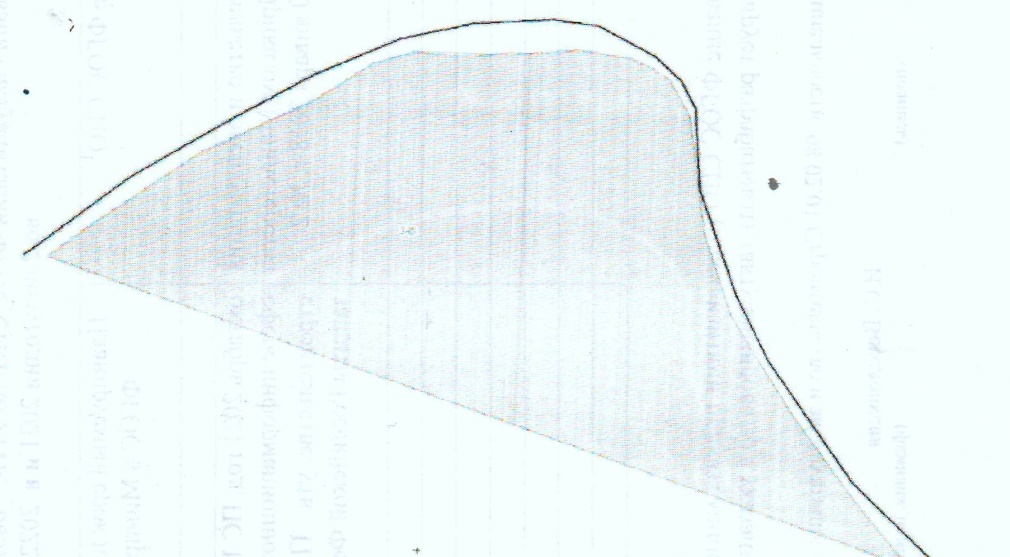 Рисунок 1Кадастровая карта представлена на рисунке 2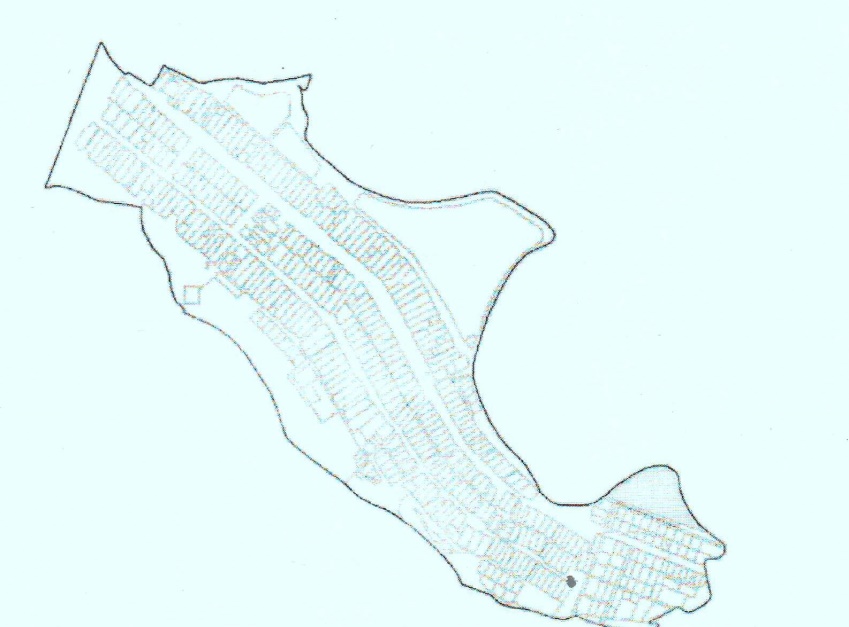 Рисунок 2 Кадастровая картаОбщая площадь участка объекта моделированияОбщая площадь участка составляет 30 000 кв. м.Основные климатические условия согласно СП 131.13330.2020Нормативная снеговая нагрузка по IV району согласно СП 20.13330.2016 – 240 кг/кв.м.Нормативный скоростной напор ветра по II району согласно СП20.13330.2016 – 30 кгс/кв.м.Зона влажности – сухая.Архитектурно-планировочные решенияМалоэтажная гостиница уровня четыре звезды на 150 номеров всоответствии с требованиями: Таблица 2Конструктивные решенияФундаменты. Предусмотреть ленточные железобетонные фундаменты. Глубину заложения принять исходя из глубины промерзания грунтов и геологических условий. При отсутствии данных геологии, глубину заложения принять 1,5 метра от планировочной отметки. Под фундаменты выполнить бетонную подготовку 100 мм, класс бетона B10. В местах ввода коммуникаций предусмотреть технологические отверстия .Для последующего бетонирования несущих ж/бконструкций предусмотреть арматурные выпуски.Класс бетона фундаментов принять B25.Каркас здания железобетонный монолитный,с монолитными железобетонными колоннами сечением не менее 300х600.Стены лестничных клеток и шахты лифта монолитные толщиной неменее 200 мм.Перекрытия – ж/б монолитные, толщиной не менее 200 ммДиаметр арматуры в несущих конструкциях определяется по расчету, но не менее:для колонн Ø16 мм А500С, армировать вязанными каркасами.Диаметр конструктивной арматуры Ø10 мм А240, с шагом 300ммдля стен, лестниц и шахты лифта Ø12 мм А500С, армировать вязанными каркасами. Диаметр конструктивной арматуры Ø8 мм А240, сшагом 400ммдля перекрытий Ø16 мм А500С, армирование отдельными стержнями с шагом 200 мм в обоих направлениях. Защитный слой армирования принять не менее 20 мм.Технологические решенияВ здании предусмотреть помещение для индивидуального тепловогопункта с возможностью выхода коммуникаций в нишах лестничных клеток.Предусмотреть помещение электрощитовой с нишами для коммуникаций по лестничной клетке.Предусмотреть доступ в технологические помещения обслуживающего персонала для проведения ремонтных работ.В рамках данного задания не разрабатывается: территория комплекса и благоустройство, система электроснабжения и электроосвещения, система кондиционирования и вентиляции, система водоснабжения и водоотведения.Задание 2 Разработка информационной модели мотеля. Разработанные архитектурно-планировочные решения блок-секции каждого типа должны быть представлены:поэтажными планами (включая план подвала и чердака (если имеется),характерными разрезами (не менее двух взаимно ортогональных разрезов, как минимум один из которых – по междуэтажной лестнице),экспликацией помещений,узлами основных конструктивных решений (не менее 5 узлов на блок-секцию),фасадами с показом цветового решения (не менее 2 фасадов на блок-секцию),схемой планировочной организацией земельного участка мотеля.Участник при создании BIM-модели может пользоваться шаблонами. Шаблоны BIM-системы – это предварительно настроенная пустая модель, в которую загружены:нужные обозначения, размерные стили и другие объекты аннотаций;нужные семейства объектов, удобные для работы;настроенные спецификации;настроенные фильтры, шаблоны видов и пр.Участник может использовать шаблон собственной разработки или официально опубликованный в глобальной сети Интернет шаблон стороннего разработчика.В любом случае шаблон обязательно предъявляется на проверку экспертам, работающим на площадке до начала экзамена. Участник может использовать при выполнении задания готовые библиотеки семейств. Семейства подлежат предъявлению на проверку экспертам, работающим на площадке до начала экзаменационных мероприятийТаблица 1. Варианты заданияРасположение участка. Участок проектирования расположен в Республике Татарстан нафедеральной трассе М-7, в районе населенного пункта БольшоеХодяшево.Участок находится неподалеку от реки Волга и имеет спокойныйхарактер рельефа местности.Под проектирование отдается участок к северу от трассы. Размеручастка 500х400 м. Ориентирован участок длинной стороной вдоль трассы ирасполагается южнее.Трасса в месте предполагаемого проектирования имеет однополосноедвижение в каждом направлении, ширина трассы составляет 7,0 м.Скриншоты территории участка и фото окружающего ландшафта,взятые из GoogleMaps приведены ниже.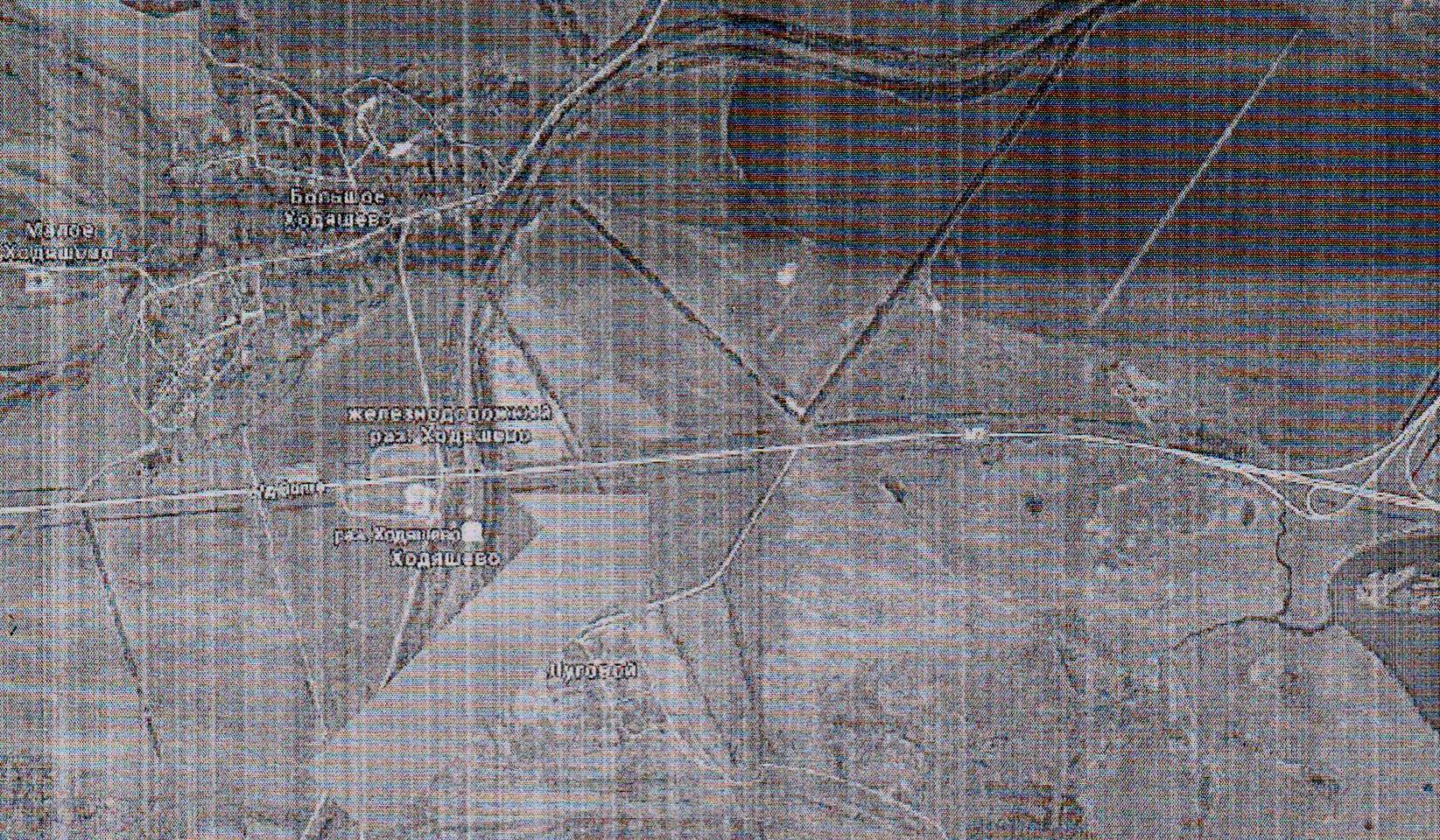 Рисунок 3 Фрагмент территории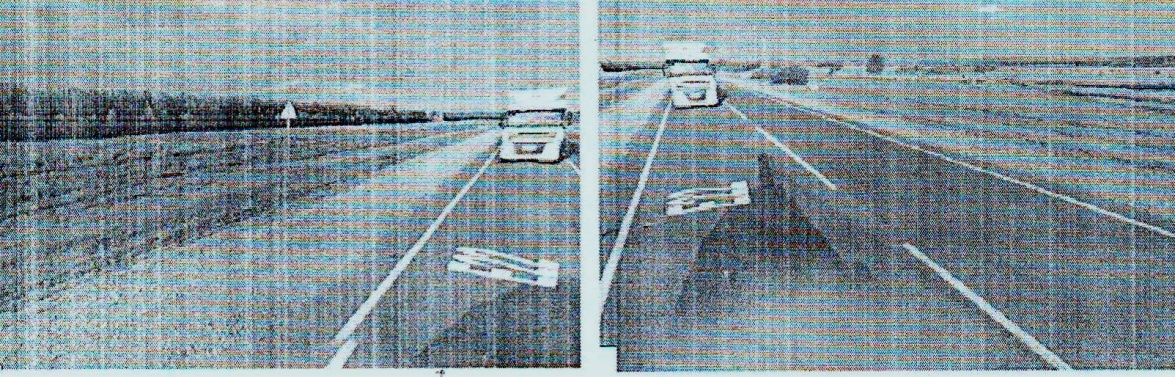 Рисунок 4 Фото окружающего ландшафтаУчасток местности имеет спокойный рельеф. В целях упрощения постановки задачи на проектирование можно считать его горизонтальным.Общая площадь участка объекта моделированияОбщая площадь участка составляет 200 000 м2.Основные климатические условия.Расчетная зимняя температура по климатическому району II, согласно СП131.13330.2020;Нормативная снеговая нагрузка по IV району согласно СП 20.13330.2016 –240 кг/кв.м.Нормативныйскоростной20.13330.2016 – 30 кгс/кв.м.Зона влажности – сухая.Общие исходные данные для проектирования.Мотель– учреждение категории общественных зданий и сооружений для отдыха автотуристов и водителей грузового автотранспорта круглогодичногорежима эксплуатации, с высоким уровнем гостиничного обслуживания и наличием хорошо организованной службы автосервиса. Номера мотеля комплектуются полным набором оборудования, в том числе сантехнического. В мотеле обязательна столовая или ресторан, желателен магазин товаров для автотуристов.Мотели являются транзитными по характеру эксплуатации и круглогодичными по режимуобслуживания.Мотелиразмещаютсяпоблизостиотмагистралиивозводятсяпотрассе движения через определенные интервалы, равные средней величине дневного автопробега(300 – 500 км).В функции мотеля входит обеспечение автотуристов и транзитников для отдыха и всеми видами сервисного обслуживания, необходимыми при непродолжительной остановке на маршруте движения (в том числе и для обыкновенной ночевки или простого обеда в пути).Функциональный набор помещений мотеля должен учитывать эту особенность.Стоимость проживания в мотеле должна быть небольшой, поэтому, из состава жилых помещений исключаются очень дорогие люксовые номера,апартаменты и пентхаусы. Но сервисное обслуживание при этом должно обеспечиваться достаточно полное.Как известно, на автомобиле можно путешествовать в одиночку, семьей из двух, трех и более человек, а также компанией друзей. Существует несколько способов рационального обеспечения отдыха различных по численности и составу групп автотуристов.В гостиничных номерах часто используют прием трансформации спального места, семейная двуспальная кровать может превратиться в две односпальные в раздвинутом положении. Сезонные колебания числа автотуристов бывают очень значительны. Поэтому мотель лучше проектировать с достаточной гибкостью по вместимости в целом и отдельных номеров в частности. Вариант с дооборудованием дополнительных спальных мест получает по этой причине все большее распространение.Основными нормативными источниками при проектировании мотеля являются:СП 257.1325800.2020 Здания гостиниц.Правила проектирования.ГОСТ Р 50690–2017 Туристские услуги. Общие требования.При выполнении настоящего задания разрешается использовать в качестве вспомогательногонормативного источника проект межгосударственного стандарта «Требования к размещению объектовдорожного и придорожного сервиса».Состав комплекса мотеляМотель в своей структуре должен иметь следующие основные группы помещений, объединенные в функциональные зоны:1 Жилая зона (гостиничные номера и общие рекреационные зоны).2 Административно-хозяйственная зона (административные и хозяйственные помещения, помещения приемно-выездной группы).3 Сервисная зона (помещения группы питания, торговли, автостоянки для гостей ресторана и транзитников, служебные автостоянки).4 Зона технического обслуживания (помещения технического обслуживания транспортных средств, заправочный пункт).Взаиморасположение основных функциональных зон при общем компоновочном решении мотеля определяется как по глубине, так и по высоте по степени удаленности этих зон относительно автомагистрали. Наиболее удаленной всегда должна быть зона отдыха.Общие требования для проектированияМотель состоит из отдельно стоящих зданий блок-секций для создания следующих зон:1) Жилая блок секция – для создания жилой зоны2) Административная блок секция – для создания административно-хозяйственной зоны, совмещенной с помещениями группы питанияторговой зоны.Блок-секции представляют собой отдельно стоящие здания, располагаемые на участке проектирования. Проектирование зоны технического обслуживания настоящим заданием предусмотрено, однако необходимо зарезервировать для зоны технического обслуживания место будущего проектирования.Размер площади зоны технического обслуживания -1200...1500 м2.Для данного проекта необходимо принять в качестве расчетной величины вместимости автостоянки для гостей ресторана и транзитников 58 парковочных мест. При этом общее количество номеров должно быть несколько большим, чем количество машин мест, а именно, 60 номеров.Общее число стационарных спальных мест – 120.Для создания комфортных условий проживания предусмотреть размещение в одной жилой блок секции не более 20 номеров или 40 спальных мест.Таблица 3 Состав номеров в мотелеТаблица 4 Площади помещений основных групп назначенияТаблица 5 Основные характеристики зданий жилой и административнойблок секцийПримечание*Типовые строительные конструкции, изделия и узлы. Серия 1.031.9-3.10. Комплектные системы КНАУФ. Перегородки поэлементной сборки изгипсоволокнистых листов на металлическом и деревянном каркасах для жилых, общественных и производственных зданий. Выпуск 4 Материалы для проектирования.**Котельная должна иметь площадь не менее 10 м2, отдельный вход сулицы и отдельное застекленное окно.*** Локальная система канализации виде установки глубокой биологической очистки заглублена в землю и имеет размеры в плане 8,5х8,5 м.Требования для проектирования железобетонного каркасаДиаметр арматуры в несущих конструкциях применять по расчету, но не менее:для колонн Ø16 мм А500С, армировать вязанными каркасами. Диаметр конструктивной арматуры Ø10 мм А240, с шагом 300 мм для ригелей Ø12 мм А500С, армировать вязанными каркасами. Диаметр конструктивной арматуры Ø8 мм А240, с шагом 400ммдля перекрытий Ø16 мм А500С, армирование отдельными стержнями с шагом 200мм в обоих направлениях. Защитный слой армирования принять не менее 20 мм.Результаты проектирования и расчета представить в виде:цветных схем изополей и мозаик армированных элементов (без настройки цветов и оттенков);схем армирования;рабочих чертежей арматурных изделий и спецификаций арматурныхизделий.Расчеты необходимо выполнить для:колонн каркаса среднего ряда;колонн каркаса крайнего ряда;колонн каркаса угловых;ригелей;плит перекрытия (в случае проектирования монолитного перекрытия).Задание 3.Участникам необходимо выполнить информационную 3D модель жилого многоэтажного одно-подъездного дома.Таблица 1. Варианты заданияКлиматические условия: участок строительства расположен в г.Екатеринбург.Архитектурно-планировочные решения: пятиэтажное жилое здание, по основному объему прямоугольного в плане очертания.Жилое здание предназначено для проживания 2-х семей на одном этаже с общей лестничной клеткой и лифтом.Здание одноподъездное, с общим тамбуром. Квартиры на этаже свободной планировки площадью не менее 75 м2. Квартиры на 4-ом этаже двухуровневые улучшенной планировки, с винтовыми лестницами на 5-ый этаж.Вертикальная коммуникация в здании осуществляется посредством общей лестницы типа Л1 с площадкой для выхода на кровлю.Для обеспечения доступа на вышележащие этажи (начиная с первого этажа) в здании предусмотрен грузовой лифт, используемый так же и для пассажиров.Конструктивные решенияФундаменты. Предусмотреть ленточные железобетонные фундаменты. Глубину заложения принять исходя из глубины промерзания грунтов и геологических условий. При отсутствии данных геологии, глубину заложения принять 1,5 метра от планировочной отметки. Под фундаменты выполнить бетонную подготовку 100 мм, класс бетона B10. В местах ввода коммуникаций предусмотреть технологические отверстия. Для последующего бетонирования несущих ж/б конструкций предусмотреть арматурные выпуски.Класс бетона фундаментов принять B25.Каркас здания железобетонный монолитный,с монолитными железобетонными колоннами сечением не менее 300х600.Стены лестничных клеток и шахты лифта монолитные толщиной не менее 200 мм.Перекрытия – ж/б монолитные, толщиной не менее 200 ммДиаметр арматуры в несущих конструкциях определяется по расчету, но не менее:для колонн Ø16 мм А500С, армировать вязанными каркасами.Диаметр конструктивной арматуры Ø10 мм А240, с шагом 300ммдля стен, лестниц и шахты лифта Ø12 мм А500С, армировать вязанными каркасами. Диаметр конструктивной арматуры Ø8 мм А240, с шагом 400ммдля перекрытий Ø16 мм А500С, армирование отдельными стержнями с шагом 200 мм в обоих направлениях.Защитный слой армирования принять не менее 20 мм.Технологические решенияВ здании предусмотреть помещение для индивидуального теплового пункта с возможностью выхода коммуникаций в нишах лестничных клеток.Предусмотреть помещение электрощитовой с нишами для коммуникаций по лестничной клетке.Предусмотреть доступ в технологические помещения обслуживающего персонала для проведения ремонтных работ.В рамах данного задания не разрабатывается: территория комплекса и благоустройство, система электроснабжения и электроосвещения, система кондиционирования и вентиляции, система водоснабжения и водоотведения.3.2. Критерии оценки выполнения задания демонстрационного экзамена3.2.1. Порядок оценкиКритерии оценки по разделам задания, система начисления баллов представляются в виде таблицы.3.2.2. Порядок перевода баллов в систему оцениванияРекомендуемые основания для разработки методики перевода баллов в систему о: «отлично», «хорошо», «удовлетворительно», «неудовлетворительноменее 50 баллов – « неудовлетворительно»   51– 70 баллов – «удовлетворительно»   71– 90 балов -« хорошо»   91– 100 баллов –« отлично»Демонстрационный экзамен Т57 «Сметное дело» 3.3. Структура и содержание типового задания3.3.1. Формулировка типового практического задания (приводится наименование задания для оценки результатов освоения программы СПО):Модуль 1: Подсчет объемов работ и составление локальнойсметы на основании составленной ведомостиНа основании пояснительной записки, чертежей и спецификацииэлементов:1. Составить Ведомость подсчета объемов работ, заполнивПриложение 2. Все подсчеты должны быть с пояснениями, откудакакие объемы получены. Единицы измерения должнысоответствовать единицам измерения, принятым всоответствующих расценках. Считать объемы следует только длятех работ, которые указаны в Ведомости подсчета объемов работ.2. На основании Ведомости (заполненное Приложение 2) составитьЛокальную смету. Локальная смета должна быть составлена сделением на разделы по видам работ. При составлении локальнойсметы применить сборники ТЕР со всеми и изменениями идополнениями по состоянию на 01.01.2000г. Локальная сметадолжна быть составлена в базисном уровне цен по состоянию на01.01.2000г.Инструкция для участников:Внимательно изучить задание со всеми Приложениями к нему.Заполнить ведомость подсчета объемов работ (Приложение 2) сучетом требований п.1 задания.Составить локальную смету на основании заполненной ведомостиподсчета объемов работ.Пояснительная запискаФундаментные плиты укладывают на выравненное основание илитщательно утрамбованную песчаную подготовку. Блоки укладывают нарастворе с обязательной перевязкой вертикальных швов, толщина которыхсоставляет 20 мм.Ленточный фундамент собирают из плит и блоков и устраивают поднесущими стенами.Приняты сборные ленточные фундаменты, монтируемые изфундаментных плит ФЛ по ГОСТ 13580-85, стеновых блоков ФБС по ГОСТ13579-78. Так же присутствуют монолитные участки. Глубина заложенияфундамента -2.52 м.Для предохранения стен от капиллярной влаги в фундаментахвыполнены горизонтальная и вертикальная гидроизоляция. Горизонтальнаягидроизоляция – в два слоя оклеечная из рубероида по верху фундаментныхплит, вертикальная гидроизоляция – окраска наружной поверхности стенбитумной мастикой в два слояМодуль 2: Задача по ценообразованиюПредставлен фрагмент локальной сметы по строительству здания цехацеллюлозно-бумажного завода. Фрагмент локальной сметы разработан сприменением сметно-нормативной базы ФЕР-2001 в редакции 2020г.Стоимость определена по состоянию на 01.01 2000г. для Тверской области.Определить сметную стоимость работ в базисном уровне цен по состояниюна 01.01.2000г.Для расчетов использовать таблицу «Определение затрат по задаче»(Приложение 1). Значения накладных расходов и сметной прибыли округлятьдо рублей.Инструкция для участников:Внимательно изучить задание со всеми Приложениями к немуПосчитать фонд оплаты труда (ФОТ)Определить размер накладных расходов по видам работПосчитать размер накладных расходовОпределить размер сметной прибылиПосчитать размер сметной прибылиПосчитать сметную стоимость5. Необходимые приложенияПриложения к Модулю1:Приложение 1 Чертежи.Приложение 2 Ведомость подсчета объемов работПриложения к Модулю 2:Приложение 1 Таблица «Определение затрат по задаче»Приложение 2 МДС 81-33.2004 «Нормативы накладных расходов повидам строительных и монтажных работ»Приложение 3 Письмо от 18.11.2004 № АП-5536/06 «О порядкеприменения нормативов сметной прибыли в строительстве»3.4. Критерии оценки выполнения задания демонстрационного экзамена3.4.1. Порядок оценкиКритерии оценки по разделам задания, система начисления баллов представляются в виде таблицы.3.4.2. Порядок перевода баллов в систему оцениванияРекомендуемые основания для разработки методики перевода баллов в систему о: «отлично», «хорошо», «удовлетворительно», «неудовлетворительноменее 50 баллов – « неудовлетворительно»   51– 70 баллов – «удовлетворительно»   71– 90 балов -« хорошо»   91– 100 баллов –« отлично»Демонстрационный экзамен R60 Геопространственные технологии3.5. Структура и содержание типового задания3.1.1. Формулировка типового практического задания (приводится наименование задания для оценки результатов освоения программы СПО):Модуль 1: Комплекс инженерно-геодезических изысканийпри строительствеЗадание 1. Проектные работы в офисном программном обеспеченииСостав операций (задач), выполняемых в ходе выполнения задания :В программе КРЕДО ТОПОГРАФ (версия 2.4) на топоплане(Исходные данные. ПриложениеА) запроектировать сетку квадратов (4 x 4) со сторонамина местности 4 м; нижняя сторона 21-25 будет нанесена в виделинейного объекта «Контур здания строящегося», красного цвета; сеткапроектируется как «Дополнительная система координат» -строительная.Системе координат задать следующие параметры: цвет сплошной линии– зеленый; без смещения по осям; высота подписи нумерации узлов –1,20 мм; отступ от узла – 1,3 мм; зелёный курсив Arial.Запроектировать на топоплане исходный пункт (место установкитахеометра в Модуле B) условным знаком «Пункт теодолитного хода» иподписать его «ST4».У пункта «ST4» в свойствах должны быть планово-высотныекоординаты.Создать ведомость координат узлов строительной сетки и сохранить еёна рабочем столе в папке «РЧ_Имя команды».Создать файл в формате *txt(Исходные данные. Приложение 2) с координатами узловстроительной сетки (№ , Х, Y) и со всеми опорными пунктами (№ , Х, Y,Н), определенными с топоплана, и сохранить его на рабочем столе впапке «РЧ_Имя команды» под названием «MA».Создать каталог координат и высот пунктов планово-высотногообоснования и сохранить его на рабочем столе в папке «РЧ_Имякоманды».Сохранить набор проектов в формате.OBX на рабочем столе в папке«РЧ_Имя команды», под названием «МА».Закрыть офисное программное обеспечение КРЕДО ТОПОГРАФ.Скопировать файл на USB-накопитель для дальнейшего импорта вэлектронный тахеометрЗадание 2. Полевые геодезические работыСостав операций (задач), выполняемых в ходе выполнения задания :
Импортировать данные с USB-накопителя в проект тахеометра«RAZBIVKA_Имя команды».Определить и закрепить на полигоне пункт «ST4»; сохранить его впроекте.Для разбивочных работ выполнить ориентирование инструментаметодом «Ориентирование по координатам» с пункта «ST4» на один изтрех исходных пунктов.Используя электронный тахеометр, веху с отражателем, вынести,закрепить на местности и сохранить в проект вершины углов квадратов(деревянными кольями, забитыми на половину их длины; дюбелями;арматурой; с помощью маркеров и т.д.).Подписать каждое пересечение строительной сетки в соответствии снумерацией из настольного ПО КРЕДО ТОПОГРАФ.Используя прикладные программы полевого ПО тахеометра, определитькоординаты точки 26 относительно диагонали 5-21. Продольноесмещение составляет 8.18 м, поперечное – 11.25 м.Закрепить точку 26 на местности.Вычислить площадь получившегося нового участка 2-26-23-11.Используя прикладные программы полевого ПОтахеометра, определитьвысоту провиса провода на полигоне между столбами С1-С2 и С2-С3или высоту дерева.Экспортировать полевые проекты с измерениями и твердыми точкамина USB-накопитель в форматах HeXML, DXF и TXT.Сдать электронный тахеометр и аксессуары Техническому эксперту.Задание 3. Расчет объемов земляных работ в системе КРЕДОСостав операций (задач), выполняемых в ходе выполнения задания :Открыть программу КРЕДО ОБЪЕМЫ (версия 2.4).Скопировать в ранее созданную на рабочем столе папку «РЧ_Имякоманды» файл с результатами тригонометрического нивелирования вформате.TXT (чёрные отметки).В программе КРЕДО ОБЪЕМЫ создать новый пустой «Наборпроектов». Переименовать «Новый Набор проектов» и «Новый проект»в «РЧ_Имя команды». Слой проекта переименовать в «Рельеф».В проект выполнить импорт файла.TXT с фактическими отметками поплощадке.Вычислить проектную отметку площадки под условием балансаземляных работ.Выполнить построение поверхности в слое «Рельеф».Создать на одном уровне со слоем «Рельеф» слой «Проект».В слое «Проект» выполнить построение структурной линии по точкам1, 5, 25 и 21. Метод определения её высоты выбрать «С постояннойвысотой», указав при этом отметку, равную вычисленной проектной.Выполнить посторенние поверхности в слое «Проект».Выполните расчет объемов между поверхностями.В открывшемся окне параметров выполнить следующие настройки:Слой проекта 1 – Рельеф;Слой проекта 2 – Проект;Текст объемов – не создавать;Имя проекта – Объемы 1;Min объем насыпи – 0,0001;Стиль поверхности – Без отображения;Заполнение насыпи – нет фона;Заполнение выемки – нет фона;Штриховка выемки – Угол 45, шаг 2.Оформить план земляных работ.В узлах сетки необходимо наличие только проектных, чёрных и рабочихотметок. В квадратах – объемы работ.Составить «Ведомость объемов по сетке» и сохранить её в формате.RTFпод именем «Ведомость объемов_Имя команды» в папке «РЧ_Имякоманды».В программе КРЕДО ОБЪЕМЫ сформировать чертёж плана в масштабе1:100, использовав один из шаблонов из поставляемой библиотекишаблонов чертежей.В «Чертёжной модели» отредактировать чертёж, дополнить еговедомостью и сохранить в формате PDF в папке «РЧ_Имя команды».Сохранить проект в формате.OBX, выполненный в КРЕДО ОБЪЕМЫ нарабочем столе в папке «РЧ_Имя команды».Закрыть программу КРЕДО ОБЪЕМЫМодуль 2: Обработка материалов инженерно-геодезическихизысканий в офисном программном обеспеченииВ программе КРЕДО ТОПОГРАФ (версия 2.4.) создать новый проект«Измерения».В проект «Измерения» импортировать файл тахеометра Leica.txt,предоставленный Главным экспертом.Настройки импорта выполнить согласно ( Исходные данные Приложения В.)Назначить проекту следующие свойства:масштаб съемки 1:500;точность плановых измерений – «Теодолитный ход имикротриангуляция (3.0')», по высоте – Триг. нив. CD;Выполнить уравнивания измерений.Сформировать ведомости, сохранить их на рабочем столе в папке«РЧ_Имя команды»:Каталог пунктов ПВО;Характеристики теодолитных ходов;Оценки точности положения пунктов;Характеристики ходов тригонометрического нивелирования.Выполнить экспорт проекта в План генеральный. Дать имя проекту –«Площадка».Набору проектов присвоить имя «РЧ_Имя команды».Выполнить построение поверхности на всем объекте (стиль поверхности«Горизонтали рельефные», h=0.5 м).Дополнить поверхность подписями горизонталей и бергштрихами.Отредактировать ЛТО Газопровод высокого давления и отобразить наплане параметры коммуникации:букву Г, характеризующую ЛТО;материал трубы – металлические;диаметр трубы 30.В слое Коммуникации на всех точках газопровода (начиная с первой 271и допоследней 884) создать ТТО «Колодцы на газопроводах» (базовыйкод t406), при этом ввести семантические свойства:отметки кольца люка ТТО должны иметь высоту выше отметки землина 150 мм.отметки верха трубы меньше на 1,5 м относительно отметки земли.Вывести семантические свойства на план в виде подписи у каждогоколодца.Создать профиль ЛТО Газопровод:масштаб горизонтальный 1:2000;масштаб вертикальный 1: 200.В окне профиля:создать профиль объекта по отметкам верха трубы;сформировать ординаты от черного профиля с шагом 50 м. и насечениях с ТО;получить рабочие отметки профиля объекта по тем же параметрам,которые использовались для создания ординат черного профиля.Заполнить сетки профиля:Отметки, расстояния и вертикальная кривая черного профиля – поординатам.Отметки профиля объекта – по отметкам профиля.Вертикальная кривая профиля объекта.Рабочие отметки профиля объекта – по отметкам профиля.Сформировать чертеж по следующим параметрам:использовать шаблон чертежа (Шаблон 3).задать подходящий для масштаба формат листа.ввести необходимые размеры для формирования полей вверху, внизу,слева и справа.отступ второй линии черного профиля – не формировать.создать отметку условного горизонта.Линейка – создавать, шаг основных делений линейки – 2,0 м.Рейку – не создавать.Сохранить чертеж в формате PDF и сохранить проект в формате. OBXна рабочем столе в папке «РЧ_Имя команды».Закрыть программу КРЕДО ТОПОГРАФ Исходные данные в текстовом и/или графическом виде.Приложение АТАП подготавливает и оформляет топографический план в соответствиис утвержденными условными знаками для масштаба 1:500 в программеКРЕДО ТОПОГРАФ в форматеOBX Исходные данные – топографический план местностиПриложениеБПримерное содержание текстового файла для импорта в электронныйтахеометр:1 123456.11 123456.22 123.552 123465.11 123465.22 124.55123474.11 123474.22 125.55Приложение В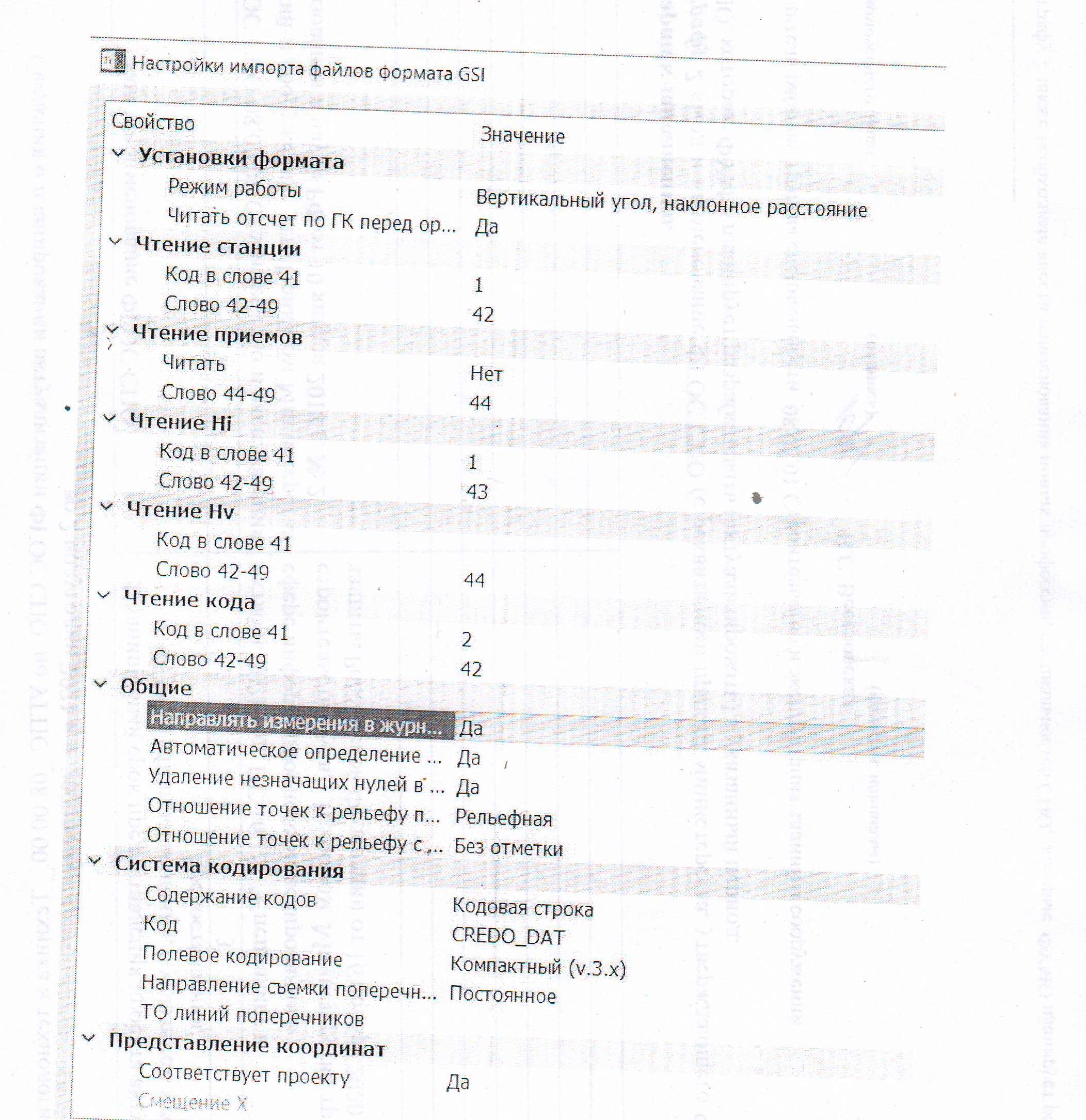 3.6. Критерии оценки выполнения задания демонстрационного экзамена3.6.1. Порядок оценкиКритерии оценки по разделам задания, система начисления баллов представляются в виде таблицы.3.6.2. Порядок перевода баллов в систему оцениванияРекомендуемые основания для разработки методики перевода баллов в систему о: «отлично», «хорошо», «удовлетворительно», «неудовлетворительноДемонстрационный экзамен № Т63 «Организация строительного производства»3.1. Структура и содержание типового задания3.1.1. Формулировка типового практического задания (приводится наименование задания для оценки результатов освоения программы СПО):Задание В качестве основной застройки применяется имитация жилой квартиры, в которой предполагается выполнять отделочные работы с монтажом внутренних инженерных коммуникаций. Квартира состоит из следующих помещений:КоридорСовмещенный санузелКухняЖилая комнатаВ объем выполняемых работ на объекте могут входить следующиеработы:Общестроительные работыЧерновая отделка помещенияЧистовая отделка помещенияМонтаж внутренних инженерных систем:ЭлектромонтажМонтаж слаботочных системМонтаж систем вентиляцииМонтаж систем отопленияМонтаж систем водоснабженияМонтаж канализацииУстановка сантехнического оборудованияМонтаж закладных деталей под тяжелое навесноеоборудование, мебель и т.Каждый участник должен будет организовать работы в двух из четырех помещений. Помещения, в которых будут производиться работы, а также виды производимых работ участник узнает из телефонного разговора сзаказчиком в первом модуле.Модуль 1: Принятие и анализ проектной документацииУчастник должен принять телефонный звонок от заказчика, рассказатьо себе, предоставить свой адрес электронной почты для связи и выяснить контактные данные заказчика:Ф. И. О. заказчика;Контактный телефон;Адрес электронной почты;Выяснить основные данные объекта:Адрес объекта;Предполагаемая дата начала работ;Предполагаемый срок выполнения работ;Объем и тип выполняемых работ;Определить помещения, в которых выполняются работыЗапросить техническую документацию в электронном видена объект;Договориться о дате и времени посещения объектаТипы и объемы выполняемых работ для выдачи задания прорабу берутся из исходных данных (Приложение_1 Типы и объемы выполняемых работ по вариантам)В процессе телефонного разговора участник должен аргументировано ответить на возражения заказчика по предполагаемым срокам и стоимости выполняемых работ. Если предполагаемые сроки слишком малы, то участник должен аргументированно объяснить, почему за данный срок работыневозможно выполнить качественно, учитывая технологии выполнения работ. Если предполагаемый срок выполнения очень большой, то необходимо объяснить за счет чего срок может быть уменьшен.Участник может совершать дополнительные звонки с целью запроса дополнительной информации или документации, до момента получения контрольной карты. После получения контрольной карты участник уже не может запрашивать дополнительные данные. В процессе телефонного разговора или по его завершению участник должен сообщить заказчику адрес электронной почты, на который необходимо прислать документацию. Документация высылается на тот электронный адрес, который сообщил участник в течении 2 минут с момента получения адреса электронной почты и только в том случае если участник запросил электронную документацию.После получения электронной документации участник должен проверить наличие всех необходимых данных для выполнения работ. В том случае если какой-либо документации не хватает, участник должен запросить те данные, которых именно не хватает с четким указанием недостающего документа.После получения полного пакета документов участник должен проанализировать полученную документацию на наличие ошибок, которые не позволят выполнить работы качественно и/или выполнение работ поданной документации приведет к отрицательному результату. К такимошибкам могут относиться:Неверное расположение электрических розетокНеправильное открывание дверейИ т.д.При обнаружении данных ошибок участник должен сообщить о них заказчику.По завершению анализа полученных данных, участник должен договориться с заказчиком о времени встречи на объекте. Участник сам выбирает тип связи, по которому связывается с заказчиком. В качестве связимогут быть использованы: телефон, электронная почта, whatsapp, viber илиSMS.Также участник должен согласовать границы выполняемых работЗа 20 минут до окончания модуля участник получает по электронной почте контрольную карту (приложение_2 исходные данные Контрольная карта), которую необходимо заполнить и сдать экспертам на бумажном носителе. Участник может заполнить контрольную карту на компьютере и распечатать или сначала распечатать, после чего заполнить от руки. В том случае если участник запишет не разборчиво, и эксперты без помощи участника не смогут разобрать его подчерк, то это будет считаться ошибкой.Примечание:Общение с участником производится из закрытой комнаты, по громкой связи, в присутствии минимум 3 экспертов. На все вопросы одного участника отвечает один и тот же эксперт. Эксперт не может общаться со своим участником.Все электронные письма от всех участников направляются на одну и туже электронную почту. Электронная почта, на которую направляются письма от участников, не может принадлежать эксперту. Также в нерабочее время или в перерывыМодуль 2: Приемка объектаУчастник должен произвести контрольные замеры объекта с целью обнаружения отклонений проектной документации от реального объекта.Замеры выполняются только в тех помещениях, которые входят в объем работ, избыточно проведенные замеры не являются ошибкой, но и не оцениваются.Участник может использовать для замеров чертежи,напечатанные на принтере, или чистый лист бумаги. Для производства замеров участник берет бумагу или чертежи с собой. После прихода в зон у застройки участник не имеет права возвращаться на рабочее место за бумагой или документами, эксперты также не могут давать бумагу для записей участнику. Время выполнения замеров ограничено 60 минутами с момента начала модуля № 2, по истечению этого времени участник должен покинуть Застройку № 1.Оцениваемые размеры выбираются по окончанию модуля методом жеребьевки, в оцениваемых размерах в обязательном порядке должны присутствовать:
После проведения замеров участник должен составить обмерный плани внести изменения в проектную документацию и откорректироватьрасположение всех элементов с учетом выравнивания стен, угловпомещения, уровня пола, монтажа инженерных систем и т.д.Внесение изменений в документацию может быть выполнено как на бумажном носителе (при помощи ручки, карандаша и т.д.) так и в электронном виде на компьютере. По окончанию модуля участник должен сдать экспертам измененную документацию на бумажном носителе с выделением всех необходимых изменений, с обоснованием необходимости данных изменений. Копия документа должна быть направлена заказчику в электронном виде (фотография документа также является электронным документом), для отправки документа может быть использован один из следующих способов: электронная почта, whatsapp, viberМодуль 3: Формирование технического задания Перед началом выполнения модуля № 3 эксперты сообщают участнику об ошибках, влияющих на дальнейшее выполнение задания.Участник на основании документации, полученной от заказчика,проведенных замеров и согласованных с заказчиком изменений должен составить технологическую карту выполнения работ и на ее основе составить техническое задание на выполнение работ, смету и договор. Шаблоны документов в электронном виде предоставляются в Подготовительный день.Участникам запрещается пользоваться сторонними документами, а такжеприносить или скачивать какие-либо файлы из интернета или электронной почты позволяющие ускорить выполнения задания.Для составления сметы и сроков поставки материалов участники подбирают реальных поставщиков, поиск поставщиков может выполняться как при помощи телефонных звонков, так и при помощи интернета.Технологическая карта должна содержать:• Все основные и промежуточные этапы производства работс указанием:ОбъемовСроков выполнения работКвалификации и количества рабочихТехническое задание должно содержать:• Общие данные:Адрес объектаПомещения, в которых выполняются работыГраницы производства работОбъемы выполняемых работ• Типы финишной отделкиТипы напольных покрытийТипы отделки стенТипы потолковМатериалыПроизводители основных материаловТипы основных отделочных материалов• РаботыВспомогательные работыПромежуточные работыОсновные работыСмета должна содержать:Все материалы необходимые для выполнения работОбъем материалов должен быть рассчитан с учетом нормы расхода и кратности поставки материаловСтоимость материалов должна быть рыночной ±10%Перечень работ необходимых для выполнения ремонтаСтоимость выполнения работ должна быть рыночной ±10%Общая стоимость реализации проекта должнасоответствовать первоначально согласованной, с отклонением не более10%Календарный план должен содержать:Все основные этапы работДаты начала и окончания основных этапов работЕсли часть работ выполняется Заказчиком, то в календарном плане должны быть указаны даты передачи фронта работПо окончанию модуля участник передает заказчику договор, включая:Технологическую карту выполнения работТехническое заданиеСметуКалендарный план выполнения работМодуль4: Контроль и прием выполненных работУчастник должен выполнить приемку произведённых работ, приемка работ осуществляется в застройке № 2. В процессе приемки работ участник должен убедиться в работоспособности всех инженерных систем, так каких как:ЭлектроснабжениеВентиляцияЭлектроосвещениеВодоснабжениеВодоотведениеТеплоснабжениеДомофонИнтернетWi-FiТелевидениеРекомендованное количество дефектовИнженерные системы – 1-5 дефектовФинишная отделка – 3-7 дефектов в каждом помещенииУстановка дверей – 1-2 дефектУстановка зеркал и/или мебели – 1-3 дефектРазмеры стен – 1-3 дефектаУклон стен – 1-3 дефектаОбщее количество дефектов должно быть не менее 10 дефектов.По окончанию модуля участник должен передать экспертамДефектную ведомость с указанием всех дефектов, местом расположения ифотографиями (если применимо)3.8. Критерии оценки выполнения задания демонстрационного экзамена3.8.1. Порядок оценкиКритерии оценки по разделам задания, система начисления баллов представляются в виде таблицы.3.8.2. Порядок перевода баллов в систему оцениванияРекомендуемые основания для разработки методики перевода баллов в систему о: «отлично», «хорошо», «удовлетворительно», «неудовлетворительноменее 50 баллов – « неудовлетворительно»   51– 70 баллов – «удовлетворительно»   71– 90 балов -« хорошо»   91– 100 баллов –« отлично»3.9 Типовые практические задания по профессиональному модулю ПМ.06 Организация работы складского хозяйства3.9.1. ПМ 06. Практическое задание № 1 Проектирование складаСостав операций (задач) выполняемых в ходе выполнения задания:•	определение основных зон (участков) выполнения операций:•	зона разгрузки и приемки;•	зона хранения и отбора;•	зона контроля и комплектации;•	зона транспортной экспедиции;•	зона отгрузки;•	выполнение схемы расположения зон;•	детальная прорисовка склада;•	расчет потребностей в ресурсе по зонам;•	описание организации охраны труда и пожарной безопасности на проектируемом складе.– исходные данные в текстовом и/или графическом виде:•	режим работы склада 8.00 – 17.00 ч.;•	среднесуточный объем товаропотокаVвход/выход = 130 м3;•	коэффициент неравномерности входящего товаропотока к неравн. вход = 1, 4;•	интервал работ по разгрузке и приемке товара Твход = 4,5 ч (с 12.30 до 17.00);•	количество паллет в кузове автомобиля (вход) Nпалл. а/т = 24 шт.; •	время разгрузки автомобиля с учетом технологических простоев и вспомогательного времени t разгр = 0,75 ч.;•	 коэффициенты неравномерности входа 1,34, выхода – 1, 58;•	товар поступает на склад в фурах паллетированный, пакетированный. Паллеты однородные. Товар принимается после полной разгрузки автомобилей. Время приемки товара соответствует времени разгрузки транспорта;•	стандарт хранения:•	количество наименований, хранящихся на складе, артикулов ≤ 100 ед.;•	среднее время нахождения товара на складе Тобор = 15 рабочих дней (3 недели);•	коэффициент неравномерности хранения товара k неравн. хран = 1,4;•	площадь, занимаемая паллетой, Sпалл = 1,2 × 0,8 = 0,96 м2;•	высота товара на паллете Нпалл = 1,2 м;•	стандарт отгрузки:•	количество заказов в кузове автомобиля (выход) Nзак. а/т = 10 шт.;•	коэффициент неравномерности исходящеготоваропотока k неравн. выход = 1,8;•	площадь, занимаемая паллетой с заказом, Sзак = 1,2 × 0,8 = 0,96 м2;•	высота заказа на паллете Нзак = 0,6 м;•	интервал работ по отгрузке заказов Твыход = 3,5 ч (с 8.30 до 12.00);•	время загрузки автомобиля с учетом технологических простоев и вспомогательного времени tотгр = 0,75 ч.3.9.1.1.Условия выполнения практического задания:Максимально время выполнения – 6 часов..Время выполнения :теоретическая часть – 2 часапрактическая часть – 4 часа.30мин .1.2 Оснащение рабочего места для проведения демонстрационного экзамена по типовому заданию по профессиональным модулямМесто проведения : учебная аудитория Материально-технические ресурсы для обеспечения теоретического этапа профессионального экзамена: учебная аудитория, комплект тестовых заданий по вариантам, ручки.Материально-технические ресурсы для обеспечения практического этапа профессионального экзамена: компъютер ,калькулятор, бумага, канцелярские принадлежности.Примечание: практическое задание может быть выполнено по варианту 2 с применением специализированного программного обеспечения.3.9.2.Типовые тестовые задания по профессиональному модулюПМ.06 Организация работы складского хозяйства№ 1К материально – техническим ресурсам строительства относятся:Варианты ответов:А) трудовые, финансовые, природные, материальные, энергетические, производственные;Б) трудовые, финансовые, природные, материальные, нематериальные, производственные;В) трудовые, финансовые, земельные, материальные, энергетические, производственные;С) трудовые, финансовые, природные, нематериальные, энергетические, производственные.№ 2. Проектирование складов ведется в следующей последовательности:Варианты ответов:А) определяются необходимые запасы хранимых ресурсов; выбирается метод разгрузки и отгрузки; рассчитываются площади по видам хранения; выбирается тип склада; размещаются и привязываются склады на площадке; производится размещение сборных конструкций на открытых складах;Б) определяются необходимые запасы хранимых ресурсов; выбирается метод хранения (открытое, закрытое и др.); рассчитываются площади; выбирается тип склада; размещаются склады на площадке; производится размещение сборных конструкций на открытых складах;В) определяются необходимые запасы хранимых ресурсов; выбирается метод хранения (открытое, закрытое и др.); рассчитываются площади по видам хранения; выбирается тип склада; размещаются и привязываются склады на площадке; производится размещение сборных конструкций на открытых складах;С) определяются запасы хранимых ресурсов; выбирается метод хранения (открытое, закрытое и др.); рассчитываются площади по видам хранения; выбирается тип склада; размещаются склады на площадке; производится размещение сборных конструкций на открытых складах.Выберите правильный ответ в виде последовательности объектов/понятий. № 3 Установите соответствие 1.В открытых складах хранят ….? 2. В частично закрытых складах хранят….? 3. В закрытых складах хранят …?. 4. В специальных складах хранят…Варианты ответов: А.) Материалы и изделия подверженные порче от воздействия дождя, снега, солнечных лучей, но не изменяющихся по влиянием температурных колебаний. Б). Горючие и взрывчатые вещества. В.) Материалы, подверженные порче от атмосферных воздействий и требующие особых условий хранения. С.) Материалы не подверженные порче от атмосферных, температурных и других воздействий.Проставьте линиями связи между объектами.Объекты:1._____________ А. _______________2._____________ Б. _______________3._____________ В. _______________4 _____________С. _______________ № 4Ответьте на вопрос, запишите ответ Площадь склада состоит из площадей:№ 5.Определите функции складовВарианты ответов :А) снабжения, выравнивания, хранения, преобразования, предоставления услуг;Б) снабжения, уничтожения, хранения, преобразования, предоставления услуг;В) снабжения, выравнивания, хранения, преобразования, транспортная;С) снабжения, уничтожения, хранения, преобразования, транспортная. № 6. Определите последовательность порядка разработки оперативных планов:Варианты ответов :А) ППР и другие проектно-сметные документы; данные об обеспечении строительства материально-техническими ресурсами и рабочей силой на планируемый период; данные о состоянии работ на каждом объекте к началу планируемого периода; планово-производственные нормативы затрат труда, работы строительных машин, расхода строительных материалов и т.д.; календарный план ПОР на годовую программу СМО;Б) ППР и другие проектно-сметные документы; календарный план ПОР на годовую программу СМО; данные об обеспечении строительства материально-техническими ресурсами и рабочей силой на планируемый период; данные о состоянии работ на каждом объекте к началу планируемого периода; планово-производственные нормативы затрат труда, работы строительных машин, расхода строительных материалов и т.д.;В) календарный план ПОР на годовую программу СМО; ППР и другие проектно-сметные документы; данные об обеспечении строительства материально-техническими ресурсами и рабочей силой на планируемый период; данные о состоянии работ на каждом объекте к началу планируемого периода; планово-производственные нормативы затрат труда, работы строительных машин, расхода строительных материалов и т.д.;С) ППР и другие проектно-сметные документы; данные об обеспечении строительства материально-техническими ресурсами и рабочей силой на планируемый период; данные о состоянии работ на каждом объекте к началу планируемого периода; календарный план ПОР на годовую программу СМО; планово-производственные нормативы затрат труда, работы строительных машин, расхода строительных материалов и т.д.Запишите ответ в виде последовательности объектов/понятий. № 7 Установите соответствие 1. Технологический комплект состоит из ….? 2. Поставочный комплект состоит из ….? 3. Монтажный комплект включает…? 4. Рейсовый комплект это…? Варианты ответов :А). Части технологического комплекта материально-технических ресурсов. Б.)Часть поставочного монтажного комплекта материально-технических ресурсов, доставляемая на одном транспортном средстве.В.)Строительных конструкций, изделий, материалов и полуфабрикатов С).Часть технологического комплекта, состоящая из сборных строительных конструкций, изделий и сопутствующих деталей, необходимых для сборки монтажного узла здания.Проставьте линиями связи между объектами.Объекты:1._____________ А. _______________2._____________ Б. _______________3._____________ В. _______________4 _____________С. _______________ № 8.Ответьте на вопрос, запишите ответ.Особенности материально – технического снабжения:№ 9. Ответьте на вопрос, запишите ответ. Производственные нормы учитывают расход материалов в натуральном выражении и состоят:Варианты ответов:А) из нормы расхода материалов; нормы трудноустранимых отходов и потерь;Б) из чистой нормы расхода материалов; нормы трудноустранимых отходов и потерь;В) из чистой нормы расхода материалов; нормы трудноустранимых отходов;С) из чистой нормы расхода материалов; нормы трудноустранимых потерь. № 10. Установить последовательность расчета чистой нормы материала на кирпичную кладку:Варианты ответов:А) определение длины участка стены и высоты; Б) определение количества кирпичей на данный участок стены;В) расчет объема кирпича; определение толщины вертикальных и горизонтальных швов;С) определение объема и площади участка стены.Запишите ответ в виде последовательности объектов/понятий. Объекты/понятия:А.____________ Б.______________ В._____________ С._______________  № 11. Установите соответствие1. Чистая норма расхода материалов ….? 2. Трудноустранимые потери и отходы….? 3. Сметные нормы могут быть использованы …?. 4. Производственные нормы учитывают…?Варианты ответов:А.)Количество материалов необходимое для производства единицы продукции строительного процесса или операции в соответствии с требованиями проектной документации и правил организации производства и приемки работ без учета всех видов отходов и потерь образующихся на всех стадиях подготовки и выполнения этого строительного процесса. Б.)При разработке плана снабжения и составлений заявок на материалы. В.)Трудноустранимые отходы и потери, образующиеся при транспортировании материалов от приобъектного склада до рабочего места, подготовке материалов к выполнению производственного процесса. С.)Это потери материалов, возникновение которых неизбежно при выполнении данной технологии строительного процесса и дальнейшее их использование не представляется возможным (потери электродов на угар, потери краски остающейся на кистях и валиках, раствор остающийся на стенках бадьи и т.п.).Проставьте линиями связи между объектами.Объекты:1._____________ А. _______________2._____________ Б. _______________3._____________ В. _______________4 _____________С. _______________ № 12.Ответьте на вопрос, запишите ответПринципы развития и размещения материально–технической базы складского хозяйства:№ 13. Выберите потери. Потери бывают:Варианты ответов:А) дорожные, складские, монтажные, естественная убыль;Б) транспортные, складские, эксплуатационные, естественная убыль;В) транспортные, складские, монтажные, естественная убыль;С) транспортные, складские, монтажные, натуральные. № 14.Установите последовательность процесса предпродажной подготовки продукции со склада включает этапы:Варианты ответов:А) формирование задания на подбор товара; подбор и подготовка товара; формирование товарно-транспортных документов; отгрузка товара; прием заказа;Б) прием заказа;формирование задания на подбор товара;формирование товарно-транспортных документов; подбор и подготовка товара; отгрузка товара;В) прием заказа;подбор и подготовка товара; формирование задания на подбор товара; формирование товарно-транспортных документов; отгрузка товара;С) прием заказа;формирование задания на подбор товара; подбор и подготовка товара; формирование товарно-транспортных документов; отгрузка товара.Запишите ответ в виде последовательности объектов/понятий. № 15.Установите соответствия1. Грузооборот склада ….? … 2. Коэффициент использования складской площади? 3. Оборот склада …?. 4. Уровень механизации складских работ? Варианты ответов: А.) Количество механизированных процессов деленное на общее количество технологических процессов. Б.) Период времени деленный на среднее время хранения груза. В.)Товарооборот деленный на среднюю стоимость 1 т груза. С.) Полезная площадь склада деленная на общую площадь склада.Проставьте линиями связи между объектами.Объекты:1._____________ А. _______________2._____________ Б. _______________3._____________ В. _______________4 _____________С. _______________ № 16.Ответьте на вопрос, запишите ответ Основные задачи складского хозяйства:№ 17.Ответьте на вопрос, запишите ответ При приеме материалов и продукции кладовщик обязан проверить: Варианты ответов:А) соответствие поставляемой продукции заявке на поставку; целостность упаковки или внешней защиты;соответствие наименования продукции или маркировки в сопроводительных документах;Б) соответствие количества продукции заявке;целостность упаковки или внешней защиты;соответствие наименования продукции или маркировки в сопроводительных документах;В) соответствие поставляемой продукции заявке на поставку; вид упаковки или внешней защиты;соответствие наименования продукции или маркировки в сопроводительных документах;С) соответствие поставляемой продукции заявке на поставку; целостность упаковки или внешней защиты;соответствие наименования продукции.  № 18. Установите последовательность этапов приема материала на склад:Варианты ответов:А)подготовка к укладке продукции на хранение; Б) определяется количество и качество продукции;В) укладка продукции на места хранения;С) прием продукции на учет.Запишите ответ в виде последовательности объектов/понятий.  № 19. Установите соответствие 1.Информация на каждое наименование, тип, количество поступившей продукции вносится в ….? … 2. При внутренней передаче товаров со склада на склад и при отпуске на собственные нужды, для документального оформления и учета их движения, применяется ….? 3. Отпуск материала в производство, осуществляется при наличии.…?. 4. Отпуск товарно-материальных ценностей со складов по каким-либо другим документам.…Варианты ответов: А).накладная на перемещение товара. Б.) приходную накладную 1СВ).запрещаетсяС.) оформленного бланка заказа и производственной сметы, подтверждающей поставку материала на заказ.Проставьте линиями связи между объектами.Объекты:1._____________ А. _______________2._____________ Б. _______________3._____________ В. _______________4 _____________С. _______________  № 20.Ответьте на вопрос, запишите ответ Условия возврата остатков на склад.№ 21.Ответьте на вопрос, запишите ответ Инвентаризация это…: Варианты ответов :А) способ определения товарно-материальных ценностей на предприятии и сверка их с данными учёта;Б) способ определения фактического наличия товарно-материальных ценностей на предприятии;В) способ определения списанных товарно-материальных ценностей на предприятии и сверка их с данными учёта;С) способ определения фактического наличия товарно-материальных ценностей на предприятии и сверка их с данными учёта. № 22. Установите последовательность этапов проведения инвентаризации на складе: Варианты ответов :А) подготовительный;Б) заключительный;В) по счету;С) сличительный.Запишите ответ в виде последовательности объектов/понятий.  № 23. Установите соответствия1. Поступление материалов на склад по документам….? 2. Отпуск со склада в производство по документам….? 3. Списание материалов со склада по документам …?. 4. Сверка наличия материалов с данными бухгалтерского учета по документам …?  Варианты ответов :А). Накладная на отпуск на сторону. Б.) Акт о списании. В.) Документы от поставщика, карточка складского учета, приходный ордер, акт о приемке. С.)Отчет о движении товарно-материальных ценностей в местах хранения, карточка складского учета материалов.Проставьте линиями связи между объектами.Объекты:1._____________ А. _______________2._____________ Б. _______________3._____________ В. _______________4 _____________С. _______________ № 24.Ответьте на вопрос, запишите ответТехнологическая карта складирования выполняется в виде плана склада, на котором должны быть отмечены: № 25. Ответьте на вопрос, запишите ответ Эксплуатационные требования к погрузочно-разгрузочным машинам включают в себя:А) удобство управления при соблюдении требований безопасности; возможность плавного изменения скоростных режимов погрузки-разгрузки; Б) применение электрооборудования во взрывобезопасном исполнении; обеспечение работ в требуемом диапазоне температур; В) оснащение грузоподъемных машин средствами ликвидации последствий инцидентов; оснащение грузоподъемных машин средствами ликвидации последствий инцидентов; С) применение специального обозначения или окраски механизмов, работающих с опасными грузами. № 26. Установите последовательность этапов подготовки рабочей зоны для безопасной работы:Варианты ответов :А) проверить наличие и исправность необходимого для работы подъемно-транспортного оборудования, ограждений эстакад, отбойного бруса, охранного борта, а также деревянных покатов с крюками, тормозных колодок и других приспособлений для подъема и перемещения грузов;Б) проверить состояние полов (отсутствие щелей, выбоин, набитых планок);В) достаточность освещения в проходах, проездах на местах производства складских работ;С) обеспечить наличие свободных проходов и проездов к местам складирования товаров и тары.Запишите ответ в виде последовательности объектов/понятий. Объекты/понятия:А.____________ Б.______________ В._____________ С._______________ № 27.Установите соответствия1. Полная инвентаризация– ….? 2. Частичная инвентаризация….? 3. Выборочная инвентаризация ...? 4. Сплошная инвентаризация…?  Варианты ответов :А.)Проводится одновременно во всех структурных подразделениях предприятия Б.)Проверяются части определенного вида имущества предприятия. В.)Каждая отдельная проверка в натуре объектов определенных видов и охватывает какой-либо один вид имущества предприятия. С.) Это проверка в натуре всего имущества организации и её обязательств на определенную дату.Проставьте линиями связи между объектами.Объекты:1._____________ А. _______________2._____________ Б. _______________3._____________ В. _______________4 _____________С. _______________ № 28.Ответьте на вопрос, запишите ответ На территории склада должны быть установлены: № 29.Ответьте на вопрос, запишите ответ Заведующий складом должен знать: Варианты ответовА) стандарты и технические условия на хранение строительных и вспомогательных материалов и оборудования; порядок списания и учета строительных и вспомогательных материалов и оборудования; требования к оснащению складских помещений погрузо-разгрузочными машинами и механизмами и правила размещения строительных и вспомогательных материалов и оборудования; правила внутреннего трудового распорядка;Б) правила складского учета и составления материальных отчетов движения грузов, а также первичных документов; правила проведения инвентаризации строительных и вспомогательных материалов и оборудования; нормы, правила и инструкции по охране труда при работе на территории склада и использовании погрузо-разгрузочных машин и механизмов; требования охраны труда и правила пожарной безопасности;В) номенклатуру и основные характеристики строительных и вспомогательных материалов и оборудования; порядок учета, приемки, выдачи строительных и вспомогательных материалов и оборудования; порядок действий при возникновении возгорания, заливов и других чрезвычайных ситуаций;С) требования к нормируемым запасам строительных и вспомогательных материалов и оборудования; правила поддержания температурно-влажностного режима и других технических условий хранения строительных и вспомогательных материалов и оборудования; методы обработки информации с использованием программного обеспечения и компьютерных средств. № 30.Установите последовательностьпорядка организации проведения и периодичности обучения работников безопасности труда:А) проведения работы по пожарной безопасности;Б) закрепления оборудования за лицами, ответственными за его правильную и безопасную эксплуатацию при использовании;В) проведения и периодичность инструктажей по безопасности труда;С) проведения работ повышенной опасности с выдачей наряда-допуска.Запишите ответ в виде последовательности объектов/понятий. Объекты/понятия:А.____________ Б.______________ В._____________ С._______________ № 31. Установите соответствия1. Подъездные пути к складам и площадкам для складирования грузов должны иметь … 2. Территория и помещения складов должны содержаться…. 3. Территория складов, погрузочно-разгрузочных площадок и подъезды к ним должны быть …. 4. На территории склада должны быть установлены … А.) Чистота. Б.)Освещение. В.) Указатели. С.)Твердое покрытие.Проставьте линиями связи между объектами.Объекты:1._____________ А. _______________2._____________ Б. _______________3._____________ В. _______________4 _____________С. _______________  № 32.Ответьте на вопрос, запишите ответ Обязательные проверки проводятся: 3.9.3. Критерии оценки выполнения задания демонстрационного экзамена по ПМ 063.9. 3.1 Порядок оценки теоретической части экзамена( типовых тестовых заданий) ПМ06. Организация работы складского хозяйстваКлюч к тестовым заданиям3.9.3.2.Критерии оценки по разделам практического задания, система начисления баллов. Общее количество баллов задания по всем критериям оценки составляет 1003.9. 4 Порядок перевода баллов в систему оценивания. Рекомендуемые основания для разработки методики перевода баллов в систему о: «отлично», «хорошо», «удовлетворительно», «неудовлетворительно».менее 50 баллов – « неудовлетворительно»   51– 70 баллов – «удовлетворительно»   71– 90 балов -« хорошо»   91– 100 баллов –« отлично»Оценка выставляется по каждому этапу (профессиональному модулю) демонстрационного экзамена отдельно. Общая оценка по демонстрационному экзамену выставляется дифференцировано на основании оценок профессиональных модулей.4. ПОРЯДОК ОРГАНИЗАЦИИ И ПРОВЕДЕНИЯ ЗАЩИТЫ ВЫПУСКНОЙ 
КВАЛИФИКАЦИОННОЙ РАБОТЫ (ДИПЛОМНОГО ПРОЕКТА)Программа организации проведения защиты ВКР как часть программы ГИА должна включать:Общие положенияПорядок подготовки дипломного проекта4.1.1.1.Темы дипломных проектов определяются образовательной организацией не менеечем за шесть месяцев до государственной итоговой аттестации. Студенту предоставляется право выбора темы дипломного проекта, в том числе предложения своей тематики с необходимым обоснованием целесообразности ее разработки для практического применения. При этом тематика дипломного проекта должна соответствовать содержанию одного или нескольких профессиональных модулей, входящих в образовательную программу среднего профессионального образования.ВКР выполняется выпускником с использованием собранных им лично материалов, в том числе в период прохождения преддипломной практики, а также работы над выполнением курсовой работы (проекта).4.1.1.2.При определении темы ВКР следует учитывать, что ее содержание может основываться:– на обобщении результатов выполненной ранее обучающимся курсовой работы (проекта), если она выполнялась в рамках соответствующего профессионального модуля;– на использовании результатов выполненных ранее практических заданий.Выбор темы ВКР обучающимся осуществляется до начала производственной практики (преддипломной), что обусловлено необходимостью сбора практического материала в период ее прохождения.Целесообразно перечень тем согласовывать с представителями работодателей или их объединений по профилю подготовки выпускников в рамках профессиональных модулей.4.1.1.3 Для подготовки дипломного проекта студенту назначается руководитель и, при необходимости, консультанты.4.1.1.4 Закрепление за студентами тем дипломных проектов, назначение руководителей и консультантов осуществляется распорядительным актом образовательной организациине позднее чем за две недели до выхода на преддипломную практику.4.1.1.5 В отдельных случаях допускается выполнение дипломного проекта группой обучающихся. При этом индивидуальные задания выдаются каждому обучающемуся.4.1.1.6 По утвержденным темам разрабатываются индивидуальные задания по выполнению дипломного проекта, а также задания для прохождения преддипломной практики для каждого выпускника. Задания рассматриваются выпускающей предметной (цикловой) комиссией, подписываются руководителем дипломного проекта и утверждаются заместителем руководителя.4.1.2	Руководство подготовкой и защитой дипломного проектаДля подготовки дипломного проекта выпускнику назначается руководитель и, при необходимости, – консультанты по отдельным частям дипломного проекта.4.1.2.2 Руководитель дипломного проекта:разрабатывает индивидуальные задания по выполнению дипломного проектаоказывает помощь выпускнику в разработке плана выполнения дипломного проекта;совместно с выпускником разрабатывает индивидуальный график выполнения дипломного проекта;консультирует закрепленных за ним выпускников по вопросам содержания и последовательности выполнения дипломного проекта;оказывает выпускнику помощь в подборе необходимых источников;осуществляет контроль за ходом выполнения дипломного проекта в соответствии с установленным графиком в форме регулярного обсуждения с обучающимся хода работ;оказывает помощь выпускнику в подготовке презентации и выступления на защитедипломного проекта;подготавливает отзыв на дипломный проект.По завершении выпускником написания дипломного проекта руководитель подписывает ее и вместе с заданием и письменным отзывом передает в учебную часть за два дня до защиты.По завершении обучающимся подготовки дипломного проекта руководитель проверяет качество работы, подписывает ее и вместе с заданием и своим письменным отзывом передает заместителю руководителя по направлению деятельности.В отзыве руководителя дипломного проекта указываются характерные особенности проекта,ее достоинства и недостатки, а также отношение обучающегося к выполнению дипломного проекта, проявленные (не проявленные) им способности, оцениваются уровень освоения общих и профессиональных компетенций, знания, умения обучающегося, продемонстрированные им при выполнении дипломного проекта , а также степень самостоятельности обучающегося и его личный вклад в раскрытие проблем и разработку предложений по их решению. Заканчивается отзыв выводом о возможности (невозможности) допуска дипломного проекта к защите. Консультант части дипломного проекта:разрабатывает индивидуальный план подготовки и выполнения дипломного проекта в части содержания консультируемого вопроса;оказывает помощь обучающемуся в подборе необходимой литературы в части содержания консультируемого вопроса;контролирует ход выполнения дипломного проекта в части содержания консультируемого вопроса.Часы консультирования входят в общие часы руководства дипломного проекта определяются локальными актами образовательной организации самостоятельноРецензирование выпускных квалификационных работ4.1.3.1Дипломный проект подлежат обязательному рецензированию.4.1.3.2. Внешнее рецензирование дипломного проекта проводится с целью обеспечения объективности оценки труда выпускника. Выполненные дипломные проекты рецензируются специалистами по тематике дипломного проекта из государственных органов власти, сферы труда и образования, научно-исследовательских институтов и др.,хорошо владеющих вопросами, связанными с тематикой дипломного проекта.4.1.3.3Рецензенты дипломного проекта определяются не позднее чем за месяц до защиты.4.1.3.4Рецензия должна включать:заключение о соответствии дипломного проекта заявленной теме и заданию на нее;оценку качества выполнения каждого раздела дипломного проекта;оценку степени разработки поставленных вопросов и практической значимости проекта;общую оценку качества выполнения проекта.отражающую уровень продемонстрированных профессиональных и общих компетенций.4.1.3.5Содержание рецензии доводится до сведения обучающегося не позднее чем за день до защиты работы.4.1.3.6 Внесение изменений в дипломный проект после получения рецензии не допускается.4.1.3.7 Образовательная организация после ознакомления с отзывом руководителя и рецензией решает вопрос о допуске обучающегося к защите и передает дипломный проект в ГЭК. Процедура передачи определяется локальным нормативным актом образовательной организации.4.1.4 Процедура защиты дипломного проекта4.1.4.1.К защите дипломного проекта допускаются лица, завершившие полный курс обучения по основной профессиональной образовательной программе по специальности 08.02.01 Строительство и эксплуатация зданий и сооружений и успешно прошедшие все предшествующие аттестационные испытания, предусмотренные учебным планом.4.1.4.2. Вопрос о допуске дипломного проекта к защите решается на заседании цикловой комиссии, готовность к защите определяется заместителем руководителя по направлению деятельности и оформляется приказом руководителя образовательной организации.4.1.4.3.Образовательная организация имеет право проводить предварительную защиту дипломного проекта.4.1.4.4.Защита производится на открытом заседании ГЭК с участием не менее двух третей ее состава. Решения ГЭК принимаются на закрытых заседаниях простым большинством голосов членов комиссии, участвующих в заседании, при обязательном присутствии председателя комиссии ГЭК или его заместителя. При равном числе голосов голос председательствующего на заседании ГЭК является решающим.4.1.4.5.Решение ГЭК оформляется протоколом, который подписывается председателем ГЭК (в случае отсутствия председателя – его заместителем) и секретарем ГЭК и хранится в архиве образовательной организации. В протоколе записываются: итоговая оценка дипломного проекта, присуждение квалификации и особые мнения членов комиссии.4.1.4.6.На защиту ВКР отводится до одного академического часа на одного обучающегося. Процедура защиты устанавливается председателем ГЭК по согласованию с членами ГЭК и, как правило, включает доклад обучающегося (не более 10-15 минут), чтение отзыва и рецензии, вопросы членов комиссии, ответы обучающегося. Может быть предусмотрено выступление руководителя ВКР, а также рецензента, если он присутствует на заседании ГЭК.4.1.4.7.Во время доклада обучающийся использует подготовленный наглядный материал, иллюстрирующий основные положения дипломного проекта.в том числе с применением информационно-коммуникационных технологий.4.1.4.8.При определении оценки по защите дипломного проекта учитываются: качество устного доклада выпускника, свободное владение материалом дипломного проекта, глубина и точность ответов на вопросы, отзыв руководителя и рецензия.4.1.4.9.Результаты защиты дипломного проекта обсуждаются на закрытом заседании ГЭК и оцениваются простым большинством голосов членов ГЭК, участвующих в заседании, при обязательном присутствии председателя комиссии или его заместителя. При равном числе голосов мнение председателя является решающим.4.1.4.10.Обучающиеся, не прошедшие ГИА или получившие на ГИА неудовлетворительные результаты, проходят ГИА не ранее чем через шесть месяцев после прохождения ГИА впервые.4.1.4.11.Для прохождения ГИА лицо, не прошедшее ГИА по неуважительной причине или получившее на ГИА неудовлетворительную оценку, восстанавливается в образовательной организации на период времени, установленный образовательной организацией самостоятельно, но не менее предусмотренного календарным учебным графиком для прохождения ГИА соответствующей образовательной программы СПО.Повторное прохождение ГИА для одного лица назначается образовательной организацией не более двух раз.4.1.4.12.Результаты защиты дипломного проекта определяются оценками «отлично», «хорошо», «удовлетворительно», «неудовлетворительно» и объявляются в тот же день после оформления в установленном порядке протокола заседания ГЭК.Примерная тематика дипломных проектов по специальности 08.02.01 Строительство и эксплуатация зданий и сооружений; 4.2.1Тема дипломного проекта должна соответствовать основной профессиональной образовательной программе специальности, должна быть увязана с видами будущей профессиональной деятельности.4.2.2.Тема дипломного проекта может быть предложена предприятием, где студент проходил практику и чаще всего отражает потребность предприятия (реконструкция или реставрация здания, сооружения или отдельного помещения).4.2.3Тематикой дипломных проектов по специальности 08.02.01 Строительство и эксплуатация зданий и сооружений» является разработка проекта на строительство или реконструкцию объектов капитального строительства ( ОКС) производственного или непроизводственного назначения, а также отдельных циклов строительного производства ОКС. Темой реального дипломного проекта может быть разработка проекта на ремонтно-реконструкционные работы здания производственного или непроизводственного назначения, или отдельного помещения с разработкой сметной документации на эти виды работ, в том числе объектом строительства или реконструкции может быть складское хозяйство или помещение.Структура и содержание выпускной квалификационной работы (дипломного проекта);4.3.1.Требования к содержанию, объему и структуре ВКР определяются образовательной организацией. Объем ВКР определяется исходя из специфики специальности. В состав дипломного проекта входят графическая часть и пояснительная записка.Реальное дипломное проектирование, выполняемое группой студентов (на производство ремонтно-реконструкционных работ), может иметь одну графическую часть и одну пояснительную записку. Количество листов расчетно-пояснительной записки должно быть уменьшено без снижения общего качества ВКР. Содержание и структура ВКР ( дипломного проекта ) рассматриватся на заседании предметно-цикловой комиссии и согласовывается с представителями работодателей или их объединений по профилю подготовки выпускников в рамках профессиональных модулей.4.3.2. Требования к оформлению ВКР.Решение о формате оформления ВКР принимается в соответствии с принятыми в образовательной организации локальными нормативными документами. Например, в соответствии с Системой менеджмента качества, внедренной в образовательной организации, обеспечивающими управление действующими в ней проектами.Обучающийся может применять для оформления документации ВКР автоматизированные системы проектирования и управления (САПР).Требования к оформлению ВКР должны соответствовать требованиям ЕСТД и ЕСКД, ГОСТ 7.32-2017 "Система стандартов по информации, библиотечному и издательскому делу "Отчет о научно-исследовательской работе", ГОСТ Р 7.0.100-2018"Библиографическая запись. Библиографическое описание" и (или) другим нормативным документам (в т.ч. документам СМК).Порядок оценки результатов дипломного проекта.Оценка результатов выполнения дипломного проекта слагается из оценки содержания пояснительной записки и графической части проекта, а такжепроявления самостоятельности и реализации индивидуального плана дипломного проектирования в соответствии с графиком дипломного проектирования выполнен график дипломного проектирования обучающимся. Итоговая оценка дипломного проекта складывается из оценок консультантов всех частей (при их наличии) и оценки руководителя проекта и показывает результаты общих и профессиональных компетенций и выставляется с учетом определенных критериев.Оценка «отлично» выставляется в случаях, когда:дипломный проект выполнен в соответствии с заданием в полном объёме и соответствует установленным требованиям ;реализован индивидуальный план дипломного проектирования в соответствии с графиком дипломного проектирования;при выполнении проекта проявлялась самостоятельность, инициативность, творческая активность обучающегося,использованы действующие нормативные документы и каталоги,информационные технологии для решения профессиональных задач дипломного проектирований; применено современное программное обеспечение при выполнении дипломного проекта;пояснительная записка проекта содержит грамотно изложенные теоретические положения, точные и правильные практические расчетов по исследуемой проблеме в соответствии с действующей технической нормативной документацией и профессиональной терминологии, характеризуется логичным, доказательным изложением материала с соответствующими таблицами, выводами и обоснованными предложениями.Оценка «хорошо» выставляется в случаях, когда:дипломный проект выполнен в соответствии с заданием в полном объёме и соответствует основным установленным требованиям ;реализован индивидуальный план дипломного проектирования в соответствии с графиком дипломного проектирования;при выполнении проекта проявилась самостоятельность и инициативность обучающегося,использованы действующие нормативные документы и каталоги, информационные технологии для решения профессиональных задач дипломного проектирований; графическая часть проекта выполнена в соответствии с ГОСТ 21.501-2018 Межгосударственный стандарт СПДС. Правила выполнения рабочей документации архитектурных и конструктивных решений,	ГОСТ 21.101-2020 Национальный стандарт Российской Федерации. Система проектной документации для строительства. Основные требования к проектной и рабочей документациипояснительная записка проекта содержит грамотно изложенные теоретические положения, точные и правильные практические расчетов по исследуемой проблеме в соответствии с действующей технической нормативной документацией, характеризуется логичным, доказательным изложениемпрофессиональной терминологией материала с соответствующими таблицами, выводами, но не вполне обоснованными предложениямиОценка «удовлетворительно» выставляет в случаях, когдадипломный проект выполнен в соответствии с заданием, но объем проекта не в полной мере соответствует нормам и основным установленным требованиямдипломный проект выполнен самостоятельно, но без проявления инициативы и творческой активности;реализован индивидуальный план дипломного проектирования в соответствии с графиком дипломного проектирования, но не всегда соблюдались сроки выполнения отдельных частей проекта;в пояснительной записке изложены теоретические положения, практический материал, но имеется небрежность оформления практических расчетов, характеризуется нелогичным изложением материала и необоснованными предложениями; в графической части допущены некоторые отклонения от требований ГОСТ 21.501-2018 Межгосударственный стандарт СПДС. Правила выполнения рабочей документации архитектурных и конструктивных решений,	ГОСТ 21.101-2020 Национальный стандарт Российской Федерации. Система проектной документации для строительства. Основные требования к проектной и рабочей документации;Оценка «неудовлетворительно» выставляется в случаях, когда:объем дипломного проекта не соответствует установленным нормам и заданиюдипломный проект выполнен самостоятельно, но без проявления инициативы и творческой активности;индивидуальный план дипломного проектирования реализован с нарушениями с графиком дипломного проектирования;материал изложен логически непоследовательно. Структура пояснительной записки не выдержана.практические расчеты и таблицы оформлены небрежно, нелогичное изложение материала, не имеет выводов, либо они носят декларативный характер. В графической части допущены значительные отклонения от требований ГОСТ 21.501-2018 Межгосударственный стандарт СПДС. Правила выполнения рабочей документации архитектурных и конструктивных решений,	ГОСТ 21.101-2020 Национальный стандарт Российской Федерации. Система проектной документации для строительства. Основные требования к проектной и рабочей документации;При оценке «неудовлетворительно» дипломного проекта руководителем или рецензентом к защите проект не представляется. Порядок оценки защиты дипломного проекта/дипломной работы.Оценка защиты дипломного проекта учитывает оценки руководителя и рецензента, доклада и ответы на вопросы обучающегося, а также самого дипломного проекта оценённого членамиГЭК.Итоговая оценка дипломного проекта зависит от:оценки научного руководителя – 30 %;оценки рецензента – 20 %;средней оценки членов ГАК – 50 %.Оценка дипломного проекта окончательно определяется на закрытом заседании ГЭК как общая оценка общей и профессиональной компетентности обучающегося и выставляется с учетом определенных критериев.Критериями оценки дипломного проекта членами ГЭК являются:– качество доклада – логика изложения, способность лаконично представить основные результаты проекта, доказательность и иллюстративность главных выводов и рекомендаций, применение профессиональной терминологии, свободное владение материалом;– ответы на вопросы: умение давать правильные лаконичные, четкие, по сути вопроса ответы, убедительность, способность отстаивать свою точку зрения, полное и свободное владение материалом диплома и в целом по заявленной теме;-графический материал – владение материалом, обращение к нему во время доклада, качество оформления в соответствии с нормативными требованиями;– качество дипломного проекта (на основании ответов на вопросы, просмотра дипломного проекта и графического материала) по названным выше основным критериям.То есть при определении итоговой оценки учитываются как содержание проекта, так и умения, навыки студента убедительно доказать собственные выводы, профессионально обосновать полученные данные, свободное владение материалом проекта.Оценка «отлично» выставляется в случаях, когда:дипломный проект имеет положительные отзывы руководителя и рецензента;графическая часть проекта выполнена в соответствии с ГОСТ 21.501-2018 Межгосударственный стандарт СПДС.Правила выполнения рабочей документации архитектурных и конструктивных решений,	ГОСТ 21.101-2020 Национальный стандарт Российской Федерации. Система проектной документации для строительства. Основные требования к проектной и рабочей документацииобъем дипломного проекта соответствует установленным требованиям.пояснительная записка проектасодержит грамотно изложенные теоретические положения, точные и правильные практические расчетов по исследуемой проблеме в соответствии с действующей технической нормативной документацией, характеризуется логичным, доказательным изложением материала с соответствующими таблицами,выводами и обоснованными предложениями, при защите дипломного проекта обучающейся показывает глубокое знание темы, свободно оперирует данными проекта,материал излагается свободно, грамотно, уверенно, методически последовательно.во время доклада использует презентацию, качественные графические материалы, легко отвечает на поставленные вопросы.Оценка «хорошо» выставляется в случаях, когда:дипломный проект имеет положительные отзывы руководителя и рецензента;при выполнении проекта проявилась самостоятельность и инициативность обучающегося;Объем дипломного проекта соответствует установленным требованиям.Графическая часть проекта выполнена в соответствии с ГОСТ 21.501-2018 Межгосударственный стандарт СПДС. Правила выполнения рабочей документации архитектурных и конструктивных решений,	ГОСТ 21.101-2020 Национальный стандарт Российской Федерации. Система проектной документации для строительства. Основные требования к проектной и рабочей документациипояснительная записка проекта содержит грамотно изложенные теоретические положения, точные и правильные практические расчетов по исследуемой проблеме в соответствии с действующей технической нормативной документацией, характеризуется логичным, доказательным изложением материала с соответствующими таблицами, выводами, но не вполне обоснованными предложениямипри защите дипломного проекта обучающейся показывает знание темы проекта, оперирует данными проекта, во время доклада использует графические материалы, отвечает на поставленные вопросы.Оценка «удовлетворительно» выставляет в случаях, когдадипломный проект имеет замечания руководителя и рецензента по содержанию и оформлению работы;дипломный проект выполнен самостоятельно, но без проявления инициативы и творческой активности;объем дипломного проекта не в полной мере соответствует нормам.В пояснительной записке изложены теоретические положения, практический материал, но имеется небрежность оформления практических расчетов, характеризуется нелогичным изложением материала и необоснованными предложениями; в графической части допущены некоторые отклонения от требований ГОСТ 21.501-2018 Межгосударственный стандарт СПДС. Правила выполнения рабочей документации архитектурных и конструктивных решений,	ГОСТ 21.101-2020 Национальный стандарт Российской Федерации. Система проектной документации для строительства. Основные требования к проектной и рабочей документации;при защите дипломного проекта обучающейся проявляет неуверенность, показывает недостаточное знание содержания проекта.Доклад в основном раскрывает содержание дипломной работы, однако недостаточно аргументирован. Во время доклада периодически используется заранее подготовленный текст; не даёт полного, аргументированного ответа на заданные вопросы, неуверенно владеет информацией графических листов.Оценка «неудовлетворительно» выставляется в случаях, когда:дипломный проект имеет критические отзывы руководителя и рецензента, -при выполнении работы проявилась низкая степень самостоятельности;дипломный проект выполнен самостоятельно, но без проявления инициативы и творческой активности;объем дипломного проекта не соответствует установленным нормам. Материал изложен логически непоследовательно. Структура пояснительной записки не выдержана.практические расчеты и таблицы оформлены небрежно, нелогичное изложение материала, не имеет выводов, либо они носят декларативный характер. Вграфической части допущены значительные отклонения от требований ГОСТ 21.501-2018 Межгосударственный стандарт СПДС. Правила выполнения рабочей документации архитектурных и конструктивных решений,	ГОСТ 21.101-2020 Национальный стандарт Российской Федерации. Система проектной документации для строительства. Основные требования к проектной и рабочей документации;при защите дипломного проекта обучающийсячувствует себя неуверенно. Доклад делается в основном с использованием подготовленного заранее текста и слабо раскрывает содержание работы. Графический материал используется непродуманно, аргументация недостаточная.затрудняется отвечать на поставленные вопросы по теме, не знает теории вопросов, при ответе допускается существенные ошибкиУтверждено протоколом Федерального учебно-методического объединения по УГПС 08.00.00 Техника и технологии строительства:________________________________________(реквизиты утверждающего документа)Зарегистрировано в государственном реестре примерных основных образовательных программ:________________________________________(регистрационный номер)_Приказ ФГБОУ ДПО ИРПО №  _____от ________(реквизиты утверждающего документа)Организация-разработчик: Федеральное учебное методическое объединение по укрупненной группе профессий и специальностей 08.00.00 Техника и технологии строительстваЭкспертные организации:Наименование основных видов деятельностиНаименование профессиональных модулейКвалификация«Техник»Квалификация «Старший техник»Участие в проектировании зданий и сооруженийПМ 01. Участие в проектировании зданий и сооруженийосваиваетсяосваиваетсяВыполнение технологических процессов на объекте капитального строительстваПМ 02. Выполнение технологических процессов на объекте капитального строительстваосваиваетсяосваиваетсяОрганизация деятельности структурных подразделений при выполнении строительно-монтажных, в том числе отделочных работ, эксплуатации, ремонте и реконструкции зданий и сооруженийПМ 03. Организация деятельности структурных подразделений при выполнении строительно-монтажных, в том числе отделочных работ, эксплуатации, ремонте и реконструкции зданий и сооруженийосваиваетсяосваиваетсяОрганизация видов работ при эксплуатации и реконструкции строительных объектовПМ 04. Организация видов работ при эксплуатации и реконструкции строительных объектовосваиваетсяосваиваетсяВспомогательная деятельность по сбору и хранению информации, необходимой для обеспечения строительного производства строительными и вспомогательными материалами и оборудованиемПМ 05. Вспомогательная деятельность по сбору и хранению информации, необходимой для обеспечения строительного производства строительными и вспомогательными материалами и оборудованием-осваиваетсяОрганизация работы складского хозяйстваПМ 06. Организация работы складского хозяйства-осваиваетсяКод компетенцииФормулировка компетенцииЗнания, уменияОК 01Выбирать способы решения задач профессиональной деятельности применительно к различным контекстамУмения: распознавать задачу и/или проблему в профессиональном и/или социальном контексте; анализировать задачу и/или проблему и выделять её составные части; определять этапы решения задачи; выявлять и эффективно искать информацию, необходимую для решения задачи и/или проблемы;составлять план действия; определять необходимые ресурсы;владеть актуальными методами работы в профессиональной и смежных сферах; реализовывать составленный план; оценивать результат и последствия своих действий (самостоятельно или с помощью наставника)ОК 01Выбирать способы решения задач профессиональной деятельности применительно к различным контекстамЗнания: актуальный профессиональный и социальный контекст, в котором приходится работать и жить; основные источники информации и ресурсы для решения задач и проблем в профессиональном и/или социальном контексте;алгоритмы выполнения работ в профессиональной и смежных областях; методы работы в профессиональной и смежных сферах; структуру плана для решения задач; порядок оценки результатов решения задач профессиональной деятельностиОК 02Осуществлять поиск, анализ и интерпретацию информации, необходимой для выполнения задач профессиональной деятельностиУмения: определять задачи для поиска информации; определять необходимые источники информации; планировать процесс поиска; структурировать получаемую информацию; выделять наиболее значимое в перечне информации; оценивать практическую значимость результатов поиска; оформлять результаты поискаОК 02Осуществлять поиск, анализ и интерпретацию информации, необходимой для выполнения задач профессиональной деятельностиЗнания: номенклатура информационных источников, применяемых в профессиональной деятельности; приемы структурирования информации; формат оформления результатов поиска информацииОК 03Планировать и реализовывать собственное профессиональное и личностное развитиеУмения:определять актуальность нормативно-правовой документации в профессиональной деятельности; применять современную научную профессиональную терминологию; определять и выстраивать траектории профессионального развития и самообразованияОК 03Планировать и реализовывать собственное профессиональное и личностное развитиеЗнания: содержание актуальной нормативно-правовой документации; современная научная и профессиональная терминология; возможные траектории профессионального развития и самообразованияОК04Работать в коллективе и команде, эффективно взаимодействовать с коллегами, руководством, клиентамиУмения: организовывать работу коллектива и команды; взаимодействовать с коллегами, руководством, клиентами в ходе профессиональной деятельностиОК04Работать в коллективе и команде, эффективно взаимодействовать с коллегами, руководством, клиентамиЗнания:психологические основы деятельности коллектива, психологические особенности личности; основы проектной деятельностиОК 05Осуществлять устную и письменную коммуникацию на государственном языке Российской Федерации с учетом особенностей социального и культурного контекстаУмения: грамотно излагать свои мысли и оформлять документы по профессиональной тематике на государственном языке,проявлять толерантность в рабочем коллективеОК 05Осуществлять устную и письменную коммуникацию на государственном языке Российской Федерации с учетом особенностей социального и культурного контекстаЗнания: особенности социального и культурного контекста; правила оформления документов и построения устных сообщенийОК 06Проявлять гражданско-патриотическую позицию, демонстрировать осознанное поведение на основе традиционных общечеловеческих ценностейУмения: описывать значимость описывать значимость своей специальности для развития экономики и среды жизнедельности граждан российского государства;проявлять и отстаивать базовые общечеловеческие, культурные и национальные ценности российского государства в современном сообществе;применять стандарты антикоррупционного поведенияОК 06Проявлять гражданско-патриотическую позицию, демонстрировать осознанное поведение на основе традиционных общечеловеческих ценностейЗнания: сущность гражданско-патриотической позиции, общечеловеческих ценностей; значимость профессиональной деятельности по специальности для развития экономики и среды жизнедельности граждан российского государства ;основы нравственности и морали демократического общества;основные компоненты активной гражданско-патриотической позицииосновы культурных, национальных традиций народов российского государства; стандарты антикоррупционного поведения и последствия его нарушенияОК 07Содействовать сохранению окружающей среды, ресурсосбережению, эффективно действовать в чрезвычайных ситуацияхУмения: соблюдать нормы экологической безопасности; определять направления ресурсосбережения в рамках профессиональной деятельности по специальности при выполнении строительно-монтажных работ, в том числе отделочных работ, текущего ремонта и реконструкции строительных объектов, оценить чрезвычайную ситуацию, составить алгоритм действий и определять необходимые ресурсы для её устранения ; использовать энергосберегающие и ресурсосберегающие технологии в профессиональной деятельности по специальности при выполнении строительно-монтажных работ, в том числе отделочных работ, текущего ремонта и реконструкции строительных объектов,ОК 07Содействовать сохранению окружающей среды, ресурсосбережению, эффективно действовать в чрезвычайных ситуацияхЗнания: правила экологической безопасности при ведении профессиональной деятельности; основные ресурсы, задействованные в профессиональной деятельности; пути обеспечения ресурсосбережения;основные виды чрезвычайных событий природного и техногенного происхождения, опасные явления, порождаемые их действием;технологии по повышению энергоэффективности зданий, сооружений и инженерных систем.ОК 08Использовать средства физической культуры для сохранения и укрепления здоровья в процессе профессиональной деятельности и поддержания необходимого уровня физической подготовленностиУмения: использовать физкультурно-оздоровительную деятельность для укрепления здоровья, достижения жизненных и профессиональных целей; применять рациональные приемы двигательных функций в профессиональной деятельности; пользоваться средствами профилактики перенапряжения, характерными для данной специальности при выполнении строительно-монтажных работ, в том числе отделочных работ, ремонтных работ и работ по реконструкции и эксплуатации строительных объектовОК 08Использовать средства физической культуры для сохранения и укрепления здоровья в процессе профессиональной деятельности и поддержания необходимого уровня физической подготовленностиЗнания: роль физической культуры в общекультурном, профессиональном и социальном развитии человека; основы здорового образа жизни; условия профессиональной деятельности и зоны риска физического здоровья для специальности при выполнении строительно-монтажных работ, в том числе отделочных работ, ремонтных работ и работ по реконструкции и эксплуатации строительных объектов; средства профилактики перенапряженияОК 09Использовать информационные технологии в профессиональной деятельностиУмения: применять средства информационных технологий для решения профессиональных задач; использовать современное программное обеспечениеОК 09Использовать информационные технологии в профессиональной деятельностиЗнания: современные средства и устройства информатизации; порядок их применения и программное обеспечение в профессиональной деятельностиОК 10Пользоваться профессиональной документацией на государственном и иностранных языкахУмения: понимать общий смысл четко произнесенных высказываний на известные темы (профессиональные и бытовые), понимать тексты на базовые профессиональные темы; участвовать в диалогах на знакомые общие и профессиональные темы; строить простые высказывания о себе и о своей профессиональной деятельности; кратко обосновывать и объяснять свои действия (текущие и планируемые); писать простые связные сообщения на знакомые или интересующие профессиональные темыОК 10Пользоваться профессиональной документацией на государственном и иностранных языкахЗнания: правила построения простых и сложных предложений на профессиональные темы; основные общеупотребительные глаголы (бытовая и профессиональная лексика); лексический минимум, относящийся к описанию предметов, средств и процессов профессиональной деятельности; особенности произношения; правила чтения текстов профессиональной направленностиОК 11Использовать знания по финансовой грамотности, планировать предпринимательскую деятельность в профессиональной сфереУмения: выявлять достоинства и недостатки коммерческой идеи; презентовать идеи открытия собственного дела в профессиональной деятельности; оформлять бизнес-план; рассчитывать размеры выплат по процентным ставкам кредитования; определять инвестиционную привлекательность коммерческих идей в рамках профессиональной деятельности; презентовать бизнес-идею; определять источники финансированияОК 11Использовать знания по финансовой грамотности, планировать предпринимательскую деятельность в профессиональной сфереЗнания: основы предпринимательской деятельности; основы финансовой грамотности; правила разработки бизнес-планов; порядок выстраивания презентации; кредитные банковские продукты Основные виды деятельностиКод и наименованиекомпетенцииПоказатели освоения компетенцииВД 1. Участие в проектировании зданий и сооружений ПК 1.1. Подбирать наиболее оптимальные решения из строительных конструкций и материалов, разрабатывать узлы и детали конструктивных элементов зданий и сооружений в соответствии с условиями эксплуатации и назначениямиПрактический опыт: подбора строительных конструкций и материалов, разработки узлов и деталей конструктивных элементов зданийВД 1. Участие в проектировании зданий и сооружений ПК 1.1. Подбирать наиболее оптимальные решения из строительных конструкций и материалов, разрабатывать узлы и детали конструктивных элементов зданий и сооружений в соответствии с условиями эксплуатации и назначениямиУмения: определять глубину заложения фундамента; выполнять теплотехнический расчет ограждающих конструкций; подбирать строительные конструкции для разработки архитектурно-строительных чертежейВД 1. Участие в проектировании зданий и сооружений ПК 1.1. Подбирать наиболее оптимальные решения из строительных конструкций и материалов, разрабатывать узлы и детали конструктивных элементов зданий и сооружений в соответствии с условиями эксплуатации и назначениямиЗнания: виды и свойства основных строительных материалов, изделий и конструкций, в том числе применяемых при электрозащите, тепло- и звукоизоляции, огнезащите, при создании решений для влажных и мокрых помещений, антивандальной защиты; конструктивные системы зданий, основные узлы сопряжений конструкций зданий; требования к элементам конструкций здания, помещения и общего имущества многоквартирных жилых домов, обусловленных необходимостью их доступности и соответствия особым потребностям инвалидов.ВД 1. Участие в проектировании зданий и сооружений ПК 1.2. Выполнять расчеты и конструирование строительных конструкцийПрактический опыт: выполнения расчетов по проектированию строительных конструкций, основанийВД 1. Участие в проектировании зданий и сооружений ПК 1.2. Выполнять расчеты и конструирование строительных конструкцийУмения: выполнять расчеты нагрузок, действующих на конструкции; строить расчетную схему конструкции по конструктивной схеме; выполнять статический расчет; проверять несущую способность конструкций; подбирать сечение элемента от приложенных нагрузок; выполнять расчеты соединений элементов конструкцииВД 1. Участие в проектировании зданий и сооружений ПК 1.2. Выполнять расчеты и конструирование строительных конструкцийЗнания: международные стандарты по проектированию строительных конструкций, в том числе информационное моделирование зданий (BIM-технологии)ВД 1. Участие в проектировании зданий и сооружений ПК 1.3. Разрабатывать архитектурно-строительные чертежи с использованием средств автоматизированного проектированияПрактический опыт: разработки архитектурно-строительных чертежейВД 1. Участие в проектировании зданий и сооружений ПК 1.3. Разрабатывать архитектурно-строительные чертежи с использованием средств автоматизированного проектированияУмения: читать проектно-технологическую документацию; пользоваться компьютером с применением специализированного программного обеспеченияВД 1. Участие в проектировании зданий и сооружений ПК 1.3. Разрабатывать архитектурно-строительные чертежи с использованием средств автоматизированного проектированияЗнания: принципы проектирования схемы планировочной организации земельного участка; особенности выполнения строительных чертежей; графические обозначения материалов и элементов конструкций; требования нормативно-технической документации на оформление строительных чертежейВД 1. Участие в проектировании зданий и сооружений ПК 1.4. Участвовать в разработке проекта производства работ с применением информационных технологийПрактический опыт: составления и описания работ, спецификаций, таблиц и другой технической документации для разработки линейных и сетевых графиков производства работ;разработки и согласования календарных планов производства строительных работ на объекте капитального строительства; разработки карт технологических и трудовых процессовВД 1. Участие в проектировании зданий и сооружений ПК 1.4. Участвовать в разработке проекта производства работ с применением информационных технологийУмения: определять номенклатуру и осуществлять расчет объемов (количества) и графика поставки строительных материалов, конструкций, изделий, оборудования и других видов материально-технических ресурсов в соответствии с производственными заданиями и календарными планами производства строительных работ на объекте капитального строительства; разрабатывать графики эксплуатации (движения) -строительной техники, машин и механизмов в соответствии с производственными заданиями и календарными планами производства строительных работ на объекте капитального строительства; определять состав и расчёт показателей использования трудовых и материально-технических ресурсов; заполнять унифицированные формы плановой документации распределения ресурсов при производстве строительных работ; определять перечень необходимого обеспечения работников бытовыми и санитарно-гигиеническими помещениями.ВД 1. Участие в проектировании зданий и сооружений ПК 1.4. Участвовать в разработке проекта производства работ с применением информационных технологийЗнания: способы и методы планирования строительных работ (календарные планы, графики производства работ); виды и характеристики строительных машин, энергетических установок, транспортных средств и другой техники; требования нормативных правовых актов и нормативных технических документов к составу, содержанию и оформлению проектной документации в составе проекта организации строительства ведомости потребности в строительных конструкциях, изделиях, материалах и оборудовании, методы расчетов линейных и сетевых графиков, проектирования строительных генеральных планов; графики потребности в основных строительных машинах, транспортных средствах и в кадрах строителей по основным категориямВД 2. Выполнение технологических процессов на объекте капитального строительстваПК 2.1. Выполнять подготовительные работы на строительной площадкеПрактический опыт: подготовки строительной площадки, участков производств строительных работ и рабочих мест в соответствии с требованиями технологического процесса, охраны труда, пожарной безопасности и охраны окружающей среды; определения перечня работ по обеспечению безопасности строительной площадки; организации и выполнении производства строительно-монтажных, в том числе отделочных работ, работ по тепло- и звукоизоляции, огнезащите и антивандальной защите на объекте капитального строительстваВД 2. Выполнение технологических процессов на объекте капитального строительстваПК 2.1. Выполнять подготовительные работы на строительной площадкеУмения: читать проектно-технологическую документацию; осуществлять планировку и разметку участка производства строительных работ на объекте капитального строительстваВД 2. Выполнение технологических процессов на объекте капитального строительстваПК 2.1. Выполнять подготовительные работы на строительной площадкеЗнания: требования нормативных технических документов, определяющих состав и порядок обустройства строительной площадки; правила транспортировки, складирования и хранения различных видов материально-технических ресурсовВД 2. Выполнение технологических процессов на объекте капитального строительстваПК 2.2. Выполнять строительно-монтажные, в том числе отделочные работы на объекте капитального строительстваПрактический опыт: определения перечня работ по организации и выполнении производства строительно-монтажных, в том числе отделочных работ, работ по тепло- и звукоизоляции, огнезащите и антивандальной защите на объекте капитального строительстваВД 2. Выполнение технологических процессов на объекте капитального строительстваПК 2.2. Выполнять строительно-монтажные, в том числе отделочные работы на объекте капитального строительстваУмения: читать проектно-технологическую документацию осуществлять производство строительно-монтажных, в том числе отделочных работ в соответствии с требованиями нормативно-технической документации, требованиями договора, рабочими чертежами и проектом производства работ; осуществлять документальное сопровождение производства строительных работ (журналы производства работ, акты выполненных работ); распределять машины и средства малой механизации по типам, назначению, видам выполняемых работ; проводить обмерные работы; определять объемы выполняемых строительно-монтажных, в том числе и отделочных работ; определять перечень работ по обеспечению безопасности участка производства строительных работВД 2. Выполнение технологических процессов на объекте капитального строительстваПК 2.2. Выполнять строительно-монтажные, в том числе отделочные работы на объекте капитального строительстваЗнания: требования нормативных технических документов к производству строительно-монтажных, в том числе отделочных работ на объекте капитального строительства; технологии производства строительно-монтажных работ; в том числе отделочных работ, работ по тепло- и звукоизоляции, огнезащите и антивандальной защите; технологии, виды и способы устройства систем электрохимической защиты; технологии катодной защиты объектов; правила транспортировки, складирования и хранения различных видов материально-технических ресурсов; требования нормативной технической и проектной документации к составу и качеству производства строительных работ на объекте капитального строительства методы определения видов, сложности и объемов строительных работ и производственных заданий; требования законодательства Российской Федерации к порядку приёма-передачи законченных объектов капитального строительства и этапов комплексов работ; требования нормативных технических документов к порядку приемки скрытых работ и строительных конструкций, влияющих на безопасность объекта капитального строительства, технические условия и национальные стандарты на принимаемые работы; особенности производства строительных работ на опасных, технически сложных и уникальных объектах капитального строительства; нормы по защите от коррозии опасных производственных объектов, а также межгосударственные и отраслевые стандарты; правила и порядок наладки и регулирования оборудования электрохимической защиты; порядок оформления заявок на строительные материалы, изделия и конструкции, оборудование (инструменты, инвентарные приспособления), строительную технику (машины и механизмы); рациональное применение строительных машин и средств малой механизации; правила содержания и эксплуатации техники и оборудования; правила ведения исполнительной и учетной документации при производстве строительных работ методы и средства устранения дефектов результатов производства строительных работ; методы профилактики дефектов систем защитных покрытий; перспективные организационные, технологические и технические решения в области производства строительных работ; основания и порядок принятия решений о консервации незавершенного объекта капитального строительства; состав работ по консервации незавершенного объекта капитального строительства и порядок их документального оформленияВД 2. Выполнение технологических процессов на объекте капитального строительстваПК 2.3. Проводить оперативный учет объемов выполняемых работ и расходов материальных ресурсовПрактический опыт: определения потребности производства строительно-монтажных работ, в том числе отделочных работ, на объекте капитального строительства в материально-технических ресурсах; оформлении заявки, приемке, распределении, учёте и хранении материально-технических ресурсов для производства строительных работ; контроле качества и объема количества материально-технических ресурсов для производства строительных работВД 2. Выполнение технологических процессов на объекте капитального строительстваПК 2.3. Проводить оперативный учет объемов выполняемых работ и расходов материальных ресурсовУмения: обеспечивать приемку и хранение материалов, изделий, конструкций в соответствии с нормативно-технической документацией; формировать и поддерживать систему учетно-отчетной документации по движению (приходу, расходу) материально-технических ресурсов на складе; осуществлять документальное оформление заявки, приемки, распределения, учета и хранения материально-технических ресурсов (заявки, ведомости расхода и списания материальных ценностей); калькулировать сметную, плановую, фактическую себестоимость строительных работ на основе утвержденной документации; определять величину прямых и косвенных затрат в составе сметной, плановой, фактической себестоимости строительных работ на основе утвержденной документации; оформлять периодическую отчетную документацию по контролю использования сметных лимитовВД 2. Выполнение технологических процессов на объекте капитального строительстваПК 2.3. Проводить оперативный учет объемов выполняемых работ и расходов материальных ресурсовЗнания: требования нормативной технической и проектной документации к составу и качеству производства строительных работ на объекте капитального строительства; современную методическую и сметно-нормативную базу ценообразования в строительствеВД 2. Выполнение технологических процессов на объекте капитального строительстваПК 2.4. Осуществлять мероприятия по контролю качества выполняемых работ и расходуемых материаловПрактический опыт контроля качества и объема количества материально-технических ресурсов для производства строительных работВД 2. Выполнение технологических процессов на объекте капитального строительстваПК 2.4. Осуществлять мероприятия по контролю качества выполняемых работ и расходуемых материаловУмения: осуществлять визуальный и инструментальный (геодезический) контроль положений элементов, конструкций, частей и элементов отделки объекта капитального строительства (строения, сооружения), инженерных сетей; распознавать различные виды дефектов отделочных, изоляционных и защитных покрытий по результатам измерительного и инструментального контроля; вести операционный контроль технологической последовательности производства строительно-монтажных, в том числе отделочных работ, устраняя нарушения технологии и обеспечивая качество строительных работ в соответствии с нормативно-технической документацией; осуществлять документальное сопровождение результатов операционного контроля качества работ (журнал операционного контроля качества работ, акты скрытых работ, акты промежуточной приемки ответственных конструкций)ВД 2. Выполнение технологических процессов на объекте капитального строительстваПК 2.4. Осуществлять мероприятия по контролю качества выполняемых работ и расходуемых материаловЗнания: содержание и основные этапы выполнения геодезических разбивочных работ; методы визуального и инструментального контроля качества и объемов (количества) поставляемых материально-технических ресурсов; требования нормативной технической и проектной документации к составу и качеству производства строительных работ на объекте капитального строительства; требования нормативной технической и технологической документации к составу и содержанию операционного контроля строительных процессов и (или) производственных операций при производстве строительно-монтажных, в том числе отделочных работ; методы и средства инструментального контроля качества результатов производства строительно-монтажных, в том числе отделочных работ; правила и порядок наладки и регулирования контрольно-измерительных инструментов, схемы операционного контроля качества строительно-монтажных, в том числе отделочных работ; порядок составления внутренней отчетности по контролю качества строительно-монтажных, в том числе отделочных работВД 3. Организация деятельности структурных подразделений при выполнении строительно-монтажных, в том числе отделочных работ, эксплуатации, ремонте и реконструкции зданий и сооруженийПК 3.1. Осуществлять оперативное планирование деятельности структурных подразделений при проведении строительно-монтажных работ, в том числе отделочных работ, текущего ремонта и реконструкции строительных объектовПрактический опыт: сбора, обработки и накопления научно-технической информации в области строительства,оперативного планирования производства строительно-монтажных, в том числе отделочных работ, и производственных заданий на объекте капитального строительстваВД 3. Организация деятельности структурных подразделений при выполнении строительно-монтажных, в том числе отделочных работ, эксплуатации, ремонте и реконструкции зданий и сооруженийПК 3.1. Осуществлять оперативное планирование деятельности структурных подразделений при проведении строительно-монтажных работ, в том числе отделочных работ, текущего ремонта и реконструкции строительных объектовУмения: осуществлять технико-экономический анализ производственно-хозяйственной деятельности при производстве строительно-монтажных, в том числе отделочных работ на объекте капитального строительства;разрабатывать и планировать мероприятия по повышению эффективности производственно-хозяйственной деятельностиВД 3. Организация деятельности структурных подразделений при выполнении строительно-монтажных, в том числе отделочных работ, эксплуатации, ремонте и реконструкции зданий и сооруженийПК 3.1. Осуществлять оперативное планирование деятельности структурных подразделений при проведении строительно-монтажных работ, в том числе отделочных работ, текущего ремонта и реконструкции строительных объектовЗнания: методы технико-экономического анализа производственно-хозяйственной деятельности при производстве строительно-монтажных, в том числе отделочных работ; методы и средства организационной и технологической оптимизации производства строительно-монтажных, в том числе отделочных работ; методы оперативного планирования производства однотипных строительных работ; методы среднесрочного и оперативного планирования производства строительно-монтажных, в том числе отделочных работВД 3. Организация деятельности структурных подразделений при выполнении строительно-монтажных, в том числе отделочных работ, эксплуатации, ремонте и реконструкции зданий и сооруженийПК 3.2. Обеспечивать работу структурных подразделений при выполнении производственных заданийПрактический опыт: обеспечения деятельности структурных подразделенийВД 3. Организация деятельности структурных подразделений при выполнении строительно-монтажных, в том числе отделочных работ, эксплуатации, ремонте и реконструкции зданий и сооруженийПК 3.2. Обеспечивать работу структурных подразделений при выполнении производственных заданийУмения: применять данные первичной учетной документации для расчета затрат по отдельным статьям расходов; применять группы плановых показателей для учета и контроля использования материально-технических и финансовых ресурсов; разрабатывать и вести реестры договоров поставки материально-технических ресурсов и оказания услуг по их использованиюВД 3. Организация деятельности структурных подразделений при выполнении строительно-монтажных, в том числе отделочных работ, эксплуатации, ремонте и реконструкции зданий и сооруженийПК 3.2. Обеспечивать работу структурных подразделений при выполнении производственных заданийЗнания: инструменты управления ресурсами в строительстве, включая классификации и кодификации ресурсов, основные группы показателей для сбора статистической и аналитической информации; методы расчета показателей использования ресурсов в строительстве; приемы и методы управления структурными подразделениями при выполнении производства строительно-монтажных, в том числе отделочных работ; основания и меры ответственности за нарушение трудового законодательства; основные требования трудового законодательства Российской Федерации; определять оптимальную структуру распределения работников для выполнения календарных планов строительных работ и производственных заданийВД 3. Организация деятельности структурных подразделений при выполнении строительно-монтажных, в том числе отделочных работ, эксплуатации, ремонте и реконструкции зданий и сооруженийПК 3.3. Обеспечивать ведение текущей и исполнительной документации по выполняемым видам строительных работПрактический опыт: согласования календарных планов производства однотипных строительных работВД 3. Организация деятельности структурных подразделений при выполнении строительно-монтажных, в том числе отделочных работ, эксплуатации, ремонте и реконструкции зданий и сооруженийПК 3.3. Обеспечивать ведение текущей и исполнительной документации по выполняемым видам строительных работУмения: подготавливать документы для оформления разрешений и допусков для производства строительных работ на объекте капитального строительств; составлять заявки на финансирование на основе проверенной и согласованной первичной учетной документации; разрабатывать исполнительно-техническую документацию по выполненным этапам и комплексам строительных работВД 3. Организация деятельности структурных подразделений при выполнении строительно-монтажных, в том числе отделочных работ, эксплуатации, ремонте и реконструкции зданий и сооруженийПК 3.3. Обеспечивать ведение текущей и исполнительной документации по выполняемым видам строительных работЗнания: основы документоведения, современные стандартные требования к отчетности; состав, требования к оформлению, отчетности, хранению проектно-сметной документации, правила передачи проектно-сметной документацииВД 3. Организация деятельности структурных подразделений при выполнении строительно-монтажных, в том числе отделочных работ, эксплуатации, ремонте и реконструкции зданий и сооруженийПК 3.4. Контролировать и оценивать деятельность структурных подразделенийПрактический опыт: контроля деятельности структурных подразделенийВД 3. Организация деятельности структурных подразделений при выполнении строительно-монтажных, в том числе отделочных работ, эксплуатации, ремонте и реконструкции зданий и сооруженийПК 3.4. Контролировать и оценивать деятельность структурных подразделенийУмения: осуществлять нормоконтроль выполнения производственных заданий и отдельных работ; вести табели учета рабочего времени; устанавливать соответствие фактически выполненных видов и комплексов работ работам, заявленным в договоре подряда и сметной документации; обосновывать претензии к подрядчику или поставщику в случае необходимости; осуществлять анализ профессиональной квалификации работников и определять недостающие компетенции; осуществлять оценку результативности и качества выполнения работниками производственных заданий, эффективности выполнения работниками должностных (функциональных) обязанностей; вносить предложения о мерах поощрения и взыскания работниковВД 3. Организация деятельности структурных подразделений при выполнении строительно-монтажных, в том числе отделочных работ, эксплуатации, ремонте и реконструкции зданий и сооруженийПК 3.4. Контролировать и оценивать деятельность структурных подразделенийЗнания: права и обязанности работников; нормативные требования к количеству и профессиональной квалификации работников участка производства однотипных строительно-монтажных, в том числе отделочных работ; методы проведения нормоконтроля выполнения производственных заданий и отдельных работ; основные меры поощрения работников, виды дисциплинарных взысканий; основные методы оценки эффективности труда; основные формы организации профессионального обучения на рабочем месте и в трудовом коллективе; виды документов, подтверждающих профессиональную квалификацию и наличие допусков к отдельным видам работВД 3. Организация деятельности структурных подразделений при выполнении строительно-монтажных, в том числе отделочных работ, эксплуатации, ремонте и реконструкции зданий и сооруженийПК 3.5. Обеспечивать соблюдение требований охраны труда, безопасности жизнедеятельности и защиту окружающей среды при выполнении строительно-монтажных, в том числе отделочных работ, ремонтных работ и работ по реконструкции и эксплуатации строительных объектовПрактический опыт: проведения инструктажа работникам по правилам охраны труда и требованиям пожарной безопасности; планирования и контроля выполнения и документального оформления инструктажа работников в соответствии с требованиями охраны труда и пожарной безопасности; подготовки участков производства работ и рабочих мест для проведения специальной оценки условий труда; контроля соблюдения на объекте капитального строительства требований охраны труда, пожарной безопасности и охраны окружающей средыВД 3. Организация деятельности структурных подразделений при выполнении строительно-монтажных, в том числе отделочных работ, эксплуатации, ремонте и реконструкции зданий и сооруженийПК 3.5. Обеспечивать соблюдение требований охраны труда, безопасности жизнедеятельности и защиту окружающей среды при выполнении строительно-монтажных, в том числе отделочных работ, ремонтных работ и работ по реконструкции и эксплуатации строительных объектовУмения: определять вредные и (или) опасные факторы воздействия производства строительных работ, использования строительной техники и складирования материалов, изделий и конструкций на работников и окружающую среду; определять перечень рабочих мест, подлежащих специальной оценке условий труда, определять перечень необходимых средств коллективной и индивидуальной защиты работников; определять перечень работ по обеспечению безопасности строительной площадки; оформлять документацию по исполнению правил по охране труда, требований пожарной безопасности и охраны окружающей средыВД 3. Организация деятельности структурных подразделений при выполнении строительно-монтажных, в том числе отделочных работ, эксплуатации, ремонте и реконструкции зданий и сооруженийПК 3.5. Обеспечивать соблюдение требований охраны труда, безопасности жизнедеятельности и защиту окружающей среды при выполнении строительно-монтажных, в том числе отделочных работ, ремонтных работ и работ по реконструкции и эксплуатации строительных объектовЗнания: требования нормативных документов в области охраны труда, пожарной безопасности и охраны окружающей среды при производстве строительных работ; основные санитарные правила и нормы, применяемые при производстве строительных работ; основные вредные и (или) опасные производственные факторы, виды негативного воздействия на окружающую среду при проведении различных видов строительных работ и методы их минимизации и предотвращения;требования к рабочим местам и порядок организации и проведения специальной оценки условий труда; правила ведения документации по контролю исполнения требований охраны труда, пожарной безопасности и охраны окружающей среды; методы оказания первой помощи пострадавшим при несчастных случаях; меры административной и уголовной ответственности, применяемые при нарушении требований охраны труда, пожарной безопасности и охране окружающей средыВД 4. Организация видов работ при эксплуатации и реконструкции строительных объектовПК 4.1. Организовывать работу по технической эксплуатации зданий и сооруженийПрактический опыт: проведения работ по санитарному содержанию общего имущества и придомовой территорииВД 4. Организация видов работ при эксплуатации и реконструкции строительных объектовПК 4.1. Организовывать работу по технической эксплуатации зданий и сооруженийУмения: оперативно реагировать на устранение аварийных ситуаций; организовывать внедрение передовых методов и приемов труда; определять необходимые виды и объемы работ для восстановления эксплуатационных свойств элементов внешнего благоустройства; подготавливать документы, относящиеся к организации проведения и приемки работ по содержанию и благоустройствуВД 4. Организация видов работ при эксплуатации и реконструкции строительных объектовПК 4.1. Организовывать работу по технической эксплуатации зданий и сооруженийЗнания: правила и нормы технической эксплуатации жилищного фонда; обязательные для соблюдения стандарты и нормативы предоставления жилищно-коммунальных услуг; основной порядок производственно-хозяйственной деятельности при осуществлении технической эксплуатацииВД 4. Организация видов работ при эксплуатации и реконструкции строительных объектовПК 4.2. Выполнять мероприятия по технической эксплуатации конструкций и инженерного оборудования зданийПрактический опыт: разработки перечня (описи) работ по текущему ремонту; проведения текущего ремонта; участия в проведении капитального ремонта; контроля качества ремонтных работВД 4. Организация видов работ при эксплуатации и реконструкции строительных объектовПК 4.2. Выполнять мероприятия по технической эксплуатации конструкций и инженерного оборудования зданийУмения: проводить постоянный анализ технического состояния инженерных элементов и систем инженерного оборудования; составлять дефектную ведомость на ремонт объекта по отдельным наименованиям работ на основе выявленных неисправностей элементов здания; составлять планы-графики проведения различных видов работ текущего ремонта; организовывать взаимодействие между всеми субъектами капитального ремонта; проверять и оценивать проектно-сметную документацию на капитальный ремонт, порядок ее согласования;составлять техническое задание для конкурсного отбора подрядчиков; планировать все виды капитального ремонта и другие ремонтно-реконструктивные мероприятия; осуществлять контроль качества проведения строительных работ на всех этапах; определять необходимые виды и объемы ремонтно-строительных работ для восстановления эксплуатационных свойств элементов объектов; оценивать и анализировать результаты проведения текущего ремонта; подготавливать документы, относящиеся к организации проведения и приемки работ по ремонтуВД 4. Организация видов работ при эксплуатации и реконструкции строительных объектовПК 4.2. Выполнять мероприятия по технической эксплуатации конструкций и инженерного оборудования зданийЗнания:методы усиления конструкций; организацию и планирование текущего ремонта общего имущества многоквартирного дома; нормативы продолжительности текущего ремонта; перечень работ, относящихся к текущему ремонту; периодичность работ текущего ремонта; оценку качества ремонтно-строительных работ; методы и технологию проведения ремонтных работВД 4. Организация видов работ при эксплуатации и реконструкции строительных объектовПК 4.3. Принимать участие в диагностике технического состояния конструктивных элементов эксплуатируемых зданий, в том числе отделки внутренних и наружных поверхностей конструктивных элементов эксплуатируемых зданийПрактический опыт: проведения технических осмотров общего имущества (конструкций и инженерного оборудования) и подготовки к сезонной эксплуатацииВД 4. Организация видов работ при эксплуатации и реконструкции строительных объектовПК 4.3. Принимать участие в диагностике технического состояния конструктивных элементов эксплуатируемых зданий, в том числе отделки внутренних и наружных поверхностей конструктивных элементов эксплуатируемых зданийУмения: проводить постоянный анализ технического состояния инженерных элементов и систем инженерного оборудования; проверять техническое состояние конструктивных элементов, элементов отделки внутренних и наружных поверхностей и систем инженерного оборудования общего имущества жилого здания; пользоваться современным диагностическим оборудованием для выявления скрытых дефектовВД 4. Организация видов работ при эксплуатации и реконструкции строительных объектовПК 4.3. Принимать участие в диагностике технического состояния конструктивных элементов эксплуатируемых зданий, в том числе отделки внутренних и наружных поверхностей конструктивных элементов эксплуатируемых зданийЗнания: методы визуального и инструментального обследования; правила техники безопасности при проведении обследований технического состояния элементов зданий; положение по техническому обследованию жилых зданийВД 4. Организация видов работ при эксплуатации и реконструкции строительных объектовПК 4.4. Осуществлять мероприятия по оценке технического состояния и реконструкции зданийПрактический опыт: контроля санитарного содержания общего имущества и придомовой территории; оценки физического износа и контроле технического состояния конструктивных элементов и систем инженерного оборудованияВД 4. Организация видов работ при эксплуатации и реконструкции строительных объектовПК 4.4. Осуществлять мероприятия по оценке технического состояния и реконструкции зданийУмения: владеть методологией визуального осмотра конструктивных элементов и систем инженерного оборудования, выявления признаков повреждений и их количественной оценки; владеть методами инструментального обследования технического состояния жилых зданий; использовать инструментальный контроль технического состояния конструкций и инженерного оборудования для выявления неисправностей и причин их появления, а также для уточнения объемов работ по текущему ремонту и общей оценки технического состояния зданияВД 4. Организация видов работ при эксплуатации и реконструкции строительных объектовПК 4.4. Осуществлять мероприятия по оценке технического состояния и реконструкции зданийЗнания: правила и методы оценки физического износа конструктивных элементов, элементов отделки внутренних и наружных поверхностей и систем инженерного оборудования жилых зданий; пособие по оценке физического износа жилых и общественных зданий.ВД 5. Вспомогательная деятельность по сбору и хранению информации, необходимой для обеспечения строительного производства строительными и вспомогательными материалами и оборудованиемПК 5.1. Составление сводных спецификаций и таблиц потребности в строительных и вспомогательных материалах и оборудованииПрактический опыт: получения, обобщения и приведения к единому формату и размерности исходной информации о строительных и вспомогательных материалах и оборудовании; составления спецификаций и таблиц, отражающих информацию о потребности в строительных и вспомогательных материалах и оборудовании; передачи сводных спецификаций и таблиц специалисту более высокого квалифицированного уровня для их анализа, проверки и внесения необходимых изменений и дополнений; формирования видов представления данных информационной модели ОКС;оформления видов представления данных информационной модели в соответствии со стандартом применения технологий информационного моделирования ОКС в организации; формирования и компоновки технической документации на основе данных структурных элементов информационной модели ОКС; сохранения и передачи технической документации в требуемом электронном формате; печати технической документацииВД 5. Вспомогательная деятельность по сбору и хранению информации, необходимой для обеспечения строительного производства строительными и вспомогательными материалами и оборудованиемПК 5.1. Составление сводных спецификаций и таблиц потребности в строительных и вспомогательных материалах и оборудованииУмения: классифицировать строительные и вспомогательные материалы и оборудование с привязкой к поставщикам и (или) производителям; взаимодействовать с другими специалистами строительной организации по вопросам потребности строительного производства в строительных и вспомогательных материалах и оборудовании; пользоваться нормативной информацией о лимитах расходования строительных и вспомогательных материалов и оборудования; использовать цифровой вид исходной информации для создания информационной модели ОКС; использовать необходимые программные средства для информационного моделирования и решения профильных задач; использовать систему электронногодокументооборота организацииВД 5. Вспомогательная деятельность по сбору и хранению информации, необходимой для обеспечения строительного производства строительными и вспомогательными материалами и оборудованиемПК 5.1. Составление сводных спецификаций и таблиц потребности в строительных и вспомогательных материалах и оборудованииЗнания: наименования и основную номенклатуру строительных и вспомогательных материалов и оборудования, используемых в строительном производстве; методы определения потребности в строительных и вспомогательных материалах и оборудовании, используемых в строительном производстве; задачи в соответствии с профилем работы на этапе жизненного цикла ОКС и методы их решения; функции профильного программного обеспечения; форматы хранения и передачи данных информационной модели ОКСВД 5. Вспомогательная деятельность по сбору и хранению информации, необходимой для обеспечения строительного производства строительными и вспомогательными материалами и оборудованиемПК 5.2. Формирование базы данных по строительным и вспомогательным материалам и оборудованию в привязке к поставщикам и (или) производителямПрактический опыт: формирования и хранения базы данных о строительных и вспомогательных материалах и оборудовании в привязке к поставщикам и/или производителям; сбора информации о номенклатуре, ценовых и натуральных показателях потребности в строительных и вспомогательных материалах и оборудовании по объектам строительства; сбора информации о поставщиках, производителях и ценах по номенклатуре и технических характеристиках строительных и вспомогательных материалов и оборудовании; формирования и хранения бумажного и электронного вариантов архива заключенных договоров на поставку строительных и вспомогательных материалов и оборудования; формирования видов представления данных информационной модели ОКС;оформления видов представления данных информационной модели в соответствии со стандартом применения технологий информационного моделирования ОКС в организации; формирования и компоновки технической документации на основе данных структурных элементов информационной модели ОКС; сохранения и передачи технической документации в требуемом электронном формате; печати технической документацииВД 5. Вспомогательная деятельность по сбору и хранению информации, необходимой для обеспечения строительного производства строительными и вспомогательными материалами и оборудованиемПК 5.2. Формирование базы данных по строительным и вспомогательным материалам и оборудованию в привязке к поставщикам и (или) производителямУмения: обобщать информацию и рассчитывать показатели потребности в строительных и вспомогательных материалах и оборудовании; систематизировать и обобщать информацию о заключенных договорах на поставку строительных и вспомогательных материалов и оборудования; систематизировать данные о поставщиках и производителях строительных и вспомогательных материалов и оборудования по номенклатуре, техническим и ценовым характеристикам.; использовать цифровой вид исходной информации для создания информационной модели ОКС; использовать необходимые программные средства для информационного моделирования и решения профильных задач; использовать систему электронногодокументооборота организацииВД 5. Вспомогательная деятельность по сбору и хранению информации, необходимой для обеспечения строительного производства строительными и вспомогательными материалами и оборудованиемПК 5.2. Формирование базы данных по строительным и вспомогательным материалам и оборудованию в привязке к поставщикам и (или) производителямЗнания: наименования и основную номенклатуру строительных и вспомогательных материалов и оборудования, используемых в строительном производстве с привязкой к поставщикам и (или) производителям, правила хранения исходной и текущей документации на поставку строительных и вспомогательных материалов и оборудования; правила работы с базой данных и массивами информации по строительным и вспомогательным материалам и оборудованию в привязке к поставщикам и (или) производителям;задачи в соответствии с профилем работы на этапе жизненного цикла ОКС и методы их решения; функции профильного программного обеспечения; форматы хранения и передачи данных информационной модели ОКСВД 6. Организация работы складского хозяйстваПК 6.1. Приемка и хранение строительных и вспомогательных материалов и оборудованияПрактический опыт: обеспечения готовности необходимой техники и территории склада для разгрузки, а также мест для складирования и хранения в соответствии с установленными правилами размещения грузов; организации приемки строительных и вспомогательных материалов и оборудования: разгрузка и доставка грузов на места хранения с учетом рационального использования складских площадей, облегчения доступа к складируемой продукции, ее поиска, погрузки и вывоза с территории склада; составления картотеки складского учета, внесения в нее записи на основании оформленных в установленном порядке и исполненных первичных документов; ведения учета остатков хранящихся на складе строительных и вспомогательных материалов и оборудования, сопоставлении количества, указанного в первичных документах, с установленным лимитом расходаВД 6. Организация работы складского хозяйстваПК 6.1. Приемка и хранение строительных и вспомогательных материалов и оборудованияУмения: размещать на складской территории материально-технические ресурсы с учетом рационального использования складских площадей, облегчения поиска складируемой продукции и доступа к ней для погрузки и вывоза с территории склада; классифицировать первичные документы по поступающим на склад материально-техническим ресурсам; формировать и поддерживать систему учетно-отчетной документации по движению (приходу, расходу) материально-технических ресурсов на складе; работать с компьютером в качестве пользователя с применением специализированного программного обеспеченияВД 6. Организация работы складского хозяйстваПК 6.1. Приемка и хранение строительных и вспомогательных материалов и оборудованияЗнания: номенклатуры и основные характеристики строительных и вспомогательных материалов и оборудования; порядок учета, приемки, хранения, выдачи и списания строительных и вспомогательных материалов и оборудования; стандарты и технические условия на хранение строительных и вспомогательных материалов и оборудования; правила складского учета и составления материальных отчетов движения грузов, а также первичных документов.ВД 6. Организация работы складского хозяйстваПК 6.2. Организация выдачи строительных и вспомогательных материалов и оборудованияПрактический опыт: получения документов на выдачу строительных и вспомогательных материалов и оборудования; выдачи строительных и вспомогательных материалов и оборудования, организации отгрузки и внесении соответствующих записей в систему учета; оформления и представления в бухгалтерию строительной организации материальных отчетов, отражающих движение (приход, расход) строительных и вспомогательных материалов и оборудования; организации проверки фактического наличия строительных и вспомогательных материалов и оборудования, а также списания пришедших в негодность хранящихся на складе ресурсов; подготовки информации об отклонениях фактического остатка хранящихся грузов от установленной нормы запаса, а также об остатках, находящихся без движения, для принятия решения об их ликвидацииВД 6. Организация работы складского хозяйстваПК 6.2. Организация выдачи строительных и вспомогательных материалов и оборудованияУмения: выявлять на основе данных складского учета отклонения фактического остатка хранящихся грузов от установленной нормы запаса, а также остатки, находящиеся без движения; применять правила инвентаризации строительных и вспомогательных материалов и оборудованияВД 6. Организация работы складского хозяйстваПК 6.2. Организация выдачи строительных и вспомогательных материалов и оборудованияЗнания: правила проведения инвентаризации строительных и вспомогательных материалов и оборудования; требования к нормируемым запасам строительных и вспомогательных материалов и оборудованияВД 6. Организация работы складского хозяйстваПК 6.3. Создание условий для безопасного хранения и сохранности складируемых строительных материалов и оборудования без потери эксплуатационных свойствПрактический опыт: инструктирования работников склада по охране труда, внесении в специальный журнал записи о проведении инструктажа; ознакомления работников склада с правилами обеспечения сохранности хранящихся на складе строительных и вспомогательных материалов и оборудования; обеспечения соблюдения температурно-влажностного режима и других технических условий хранения строительных и вспомогательных материалов и оборудования; контроля выполнения погрузочно-разгрузочных работ при приеме и отпуске материальных ценностей с целью обеспечения их сохранности; организации системы видеонаблюдения и контроля охраны территории склада; обеспечения содержания в исправности подъездных путейВД 6. Организация работы складского хозяйстваПК 6.3. Создание условий для безопасного хранения и сохранности складируемых строительных материалов и оборудования без потери эксплуатационных свойствУмения: пользоваться приборами контроля температурно-влажностного режима и других технических условий хранения строительных и вспомогательных материалов и оборудования; организовывать деятельность рабочих склада и водителей погрузо-разгрузочных машин и механизмов на складе с соблюдением норм, правил и инструкций по охране труда и пожарной безопасности; разрабатывать и реализовывать мероприятия по восстановлению режима хранения строительных и вспомогательных материалов и оборудования на складе; пользоваться системой видеонаблюдения за территорией складовВД 6. Организация работы складского хозяйстваПК 6.3. Создание условий для безопасного хранения и сохранности складируемых строительных материалов и оборудования без потери эксплуатационных свойствЗнания: правила поддержания температурно-влажностного режима и других технических условий хранения строительных и вспомогательных материалов и оборудования; требования к оснащению складских помещений погрузо-разгрузочными машинами и механизмами и правила размещения строительных и вспомогательных материалов и оборудования; нормы, правила и инструкции по охране труда при работе на территории склада и использовании погрузо-разгрузочных машин и механизмов; порядок действий при возникновении возгорания, заливов и других чрезвычайных ситуаций; методы обработки информации с использованием программного обеспечения и компьютерных средствВыполнение работНаименование квалификацииУмения:Выполнение работНаименование квалификацииЗнания:ИндексНаименованиеОбъем образовательной программы в академических часахОбъем образовательной программы в академических часахОбъем образовательной программы в академических часахОбъем образовательной программы в академических часахОбъем образовательной программы в академических часахОбъем образовательной программы в академических часахРекомендуемый курс изученияИндексНаименованиеВсегоВ т.ч. в форме 
практ. подготовкиРабота обучающихся во взаимодействии с преподавателемРабота обучающихся во взаимодействии с преподавателемРабота обучающихся во взаимодействии с преподавателемРабота обучающихся во взаимодействии с преподавателемРабота обучающихся во взаимодействии с преподавателемСамостоятельная работаРекомендуемый курс изученияИндексНаименованиеВсегоВ т.ч. в форме 
практ. подготовкиЗанятия по дисциплинам и МДКЗанятия по дисциплинам и МДКЗанятия по дисциплинам и МДКЗанятия по дисциплинам и МДКПрактикиСамостоятельная работаРекомендуемый курс изученияИндексНаименованиеВсегоВ т.ч. в форме 
практ. подготовкиПромежут. 
аттестацияВсего по УД/МДКВ том числеВ том числеПрактикиСамостоятельная работаРекомендуемый курс изученияИндексНаименованиеВсегоВ т.ч. в форме 
практ. подготовкиПромежут. 
аттестацияВсего по УД/МДКлабораторные и практические занятиякурсовой проект (работа)ПрактикиСамостоятельная работаРекомендуемый курс изучения1234567891011Обязательная часть образовательной программыОбязательная часть образовательной программы298820144821641210120576200ХОГСЭ.00Общий гуманитарный и социально-экономический цикл 4441216404352341-3ОГСЭ.01Основы философии363Х3618---1-2ОГСЭ.02История36-23418---1ОГСЭ.03Иностранный язык в профессиональной деятельности 150110214214261-3ОГСЭ.04Физическая культура18842158158--281-3ОГСЭ 05Психология общения344-3416---1-2ЕН.00Математический и общий естественно-научный цикл 14445611856--201-2ЕН.01.Математика561824424--101ЕН.02Информатика562224424-101ЕН.03Экологические основы природопользования3252305---2ОП.00Общепрофессиональный цикл5983141054227020461-3ОП.01Инженерная графика1027028888--121-2ОП.02Техническая механика903027840--101ОП.03Основы электротехники388-3818---1ОП.04Основы геодезии503224022--81-2ОП.05Общие сведения об инженерных системах3632-3610---2ОП.06Информационные технологии в профессиональной деятельности8876-8042--81-2ОП.07Экономика отрасли9634286102082-3ОП.08Основы предпринимательской деятельности32242306---3ОП.09Безопасность жизнедеятельности668-6634---2П.00Профессиональный цикл18021534261100532100576100ПМ.01Участие в проектировании зданий и сооружений5544726396144100108441-3МДК.01.01Проектирование зданий и сооружений27821825010450281-2МДК.01.02Проект производства работ1621461464050162-3УП. 01Учебная практика7272721-3ПП. 01Производственная практика3636363Промежуточная аттестация66ПМ.02Выполнение технологических процессов на объекте капитального строительства5764406348200-180422-3МДК.02.01Организация технологических процессов на объекте капитального строительства322210288160-342-3МДК.02.02Учёт и контроль технологических процессов на объекте капитального строительства68506040-82-3УП.01Учебная практика7272----72-2-3ПП.01Производственная практика108108----108-3Промежуточная аттестация6-6-----ПМ.03Организация деятельности структурных подразделений при выполнении строительно-монтажных, в том числе отделочных работ, эксплуатации, ремонте и реконструкции зданий и сооружений.348308814672180142-3МДК.03.01Управление деятельностью структурных подразделений при выполнении строительно-монтажных работ, в том числе отделочных работ эксплуатации, ремонте и реконструкции зданий и сооружений16012814672--142-3УП.01Учебная практика---------ПП.01Производственная практика363636ПП.02 Производственнаяпрактика (преддипломная)144144144Промежуточная аттестация88 ПМ 04Организация видов работ при эксплуатации и реконструкции строительных объектов192182615080-36-3МДК 04.01Эксплуатация зданий и сооружений888688483МДК 04.02Реконструкция зданий и сооружений62606232-3УП.01Учебная практика---------ПП.01Производственная практика3636----363Промежуточная аттестация 66ПМ. 05Выполнение работ по одной или нескольким профессиям рабочих, должностям служащих13213266036721-2МДК 05.01Производство работ по профессии «…»6060-6036-1-2УП.01Учебная практика3636361-2ПП.01Производственная практика3636-361-2Промежуточная аттестация66Вариативная часть образовательной программыВариативная часть образовательной программы1260ХХГИА.00Государственная итоговая аттестация216216216Итого:Итого:4464ХХИндексНаименованиеОбъем образовательной программы в академических часахОбъем образовательной программы в академических часахОбъем образовательной программы в академических часахОбъем образовательной программы в академических часахОбъем образовательной программы в академических часахОбъем образовательной программы в академических часахРекомендуемый курс изученияИндексНаименованиеВсегоВ т.ч. в форме 
практ. подготовкиРабота обучающихся во взаимодействии с преподавателемРабота обучающихся во взаимодействии с преподавателемРабота обучающихся во взаимодействии с преподавателемРабота обучающихся во взаимодействии с преподавателемРабота обучающихся во взаимодействии с преподавателемСамостоятельная работаРекомендуемый курс изученияИндексНаименованиеВсегоВ т.ч. в форме 
практ. подготовкиЗанятия по дисциплинам и МДКЗанятия по дисциплинам и МДКЗанятия по дисциплинам и МДКЗанятия по дисциплинам и МДКПрактикиСамостоятельная работаРекомендуемый курс изученияИндексНаименованиеВсегоВ т.ч. в форме 
практ. подготовкиПромежут. 
аттестацияВсего по УД/МДКВ том числеВ том числеПрактикиСамостоятельная работаРекомендуемый курс изученияИндексНаименованиеВсегоВ т.ч. в форме 
практ. подготовкиПромежут. 
аттестацияВсего по УД/МДКлабораторные и практические занятиякурсовой проект (работа)ПрактикиСамостоятельная работаРекомендуемый курс изучения1234567891011Обязательная часть образовательной программыОбязательная часть образовательной программы3852273662263615191201044254ХОГСЭ.00Общий гуманитарный и социально-экономический цикл 4801436428376461-4ОГСЭ.01Основы философии363Х3618---1-2ОГСЭ.02История36-23418---1ОГСЭ.03Иностранный язык в профессиональной деятельности1681142154154121-4ОГСЭ.04Физическая культура206222170170--341-3ОГСЭ 05Психология общения344-3416---1-2ЕН.00Математический и общий естественно-научный цикл 18071815273--201-2ЕН.01.Математика561824424--101ЕН.02Информатика562224424-101ЕН.03Экологические основы природопользования3252-305---2ЕН04Информационные системы3626234204ОП.00Общепрофессиональный цикл6343361257228820501-3ОП.01Инженерная графика1027028888--121-2ОП.02Техническая механика903027840--101ОП.03Основы электротехники388-3818---1ОП.04Основы геодезии503224022--81-2ОП.05Общие сведения об инженерных системах3632-3610---2ОП.06Информационные технологии в профессиональной деятельности8876-8042--81-2ОП.07Экономика отрасли9634286102082-3ОП.08Основы предпринимательской деятельности32242306---3ОП. 09Логистика3622230184ОП.10Безопасность жизнедеятельности668-6634---2П.00Профессиональный цикл255821863614847821001044138ПМ.01Участие в проектировании зданий и сооружений5544726396144100108441-3МДК.01.01Проектирование зданий и сооружений27821825010450281-2МДК.01.02Проект производства работ1621461464050162-3УП. 01Учебная практика7272721-3ПП. 01Производственная практика3636363Промежуточная аттестация66ПМ.02Выполнение технологических процессов на объекте капитального строительства5764406348200-180422-3МДК.02.01Организация технологических процессов на объекте капитального строительства322210288160-342-3МДК.02.02Учёт и контроль технологических процессов на объекте капитального строительства68506040-82-3УП.01Учебная практика7272----72-2-3ПП.01Производственная практика108108----108-3Промежуточная аттестация6-6-----ПМ.03Организация деятельности структурных подразделений при выполнении строительно-монтажных, в том числе отделочных работ, эксплуатации, ремонте и реконструкции зданий и сооружений.20416481467236142-3МДК.03.01Управление деятельностью структурных подразделений при выполнении строительно-монтажных работ, в том числе отделочных работ эксплуатации, ремонте и реконструкции зданий и сооружений16012814672--142-3УП.01Учебная практика--------ПП.01Производственная практика363636Промежуточная аттестация88 ПМ 04Организация видов работ при эксплуатации и реконструкции строительных объектов192182615080-36-3МДК 04.01Эксплуатация зданий и сооружений888688483МДК 04.02Реконструкция зданий и сооружений62606232-3УП.01Учебная практика---------ПП.01Производственная практика3636----363Промежуточная аттестация 66 ПМ 05Вспомогательная деятельность по сбору и хранению информации, необходимой для обеспечения строительного производства строительными и вспомогательными материалами и оборудованием384366615088216124 МДК 05.01Организация деятельности по сбору и хранению информации об обеспечение строительного производства строительными и вспомогательными материалами и оборудованием16215015088124УП.01Учебная практика7272724ПП.01Производственная практика1441441444Промежуточная аттестация66ПМ 06Организация работы складского хозяйства5164304234162252264 МДК 06.01Ведение складского хозяйства в строительных организациях260178234162264УП.01Учебная практика7272724ПП.01Производственная практика1801801804Промежуточная аттестация444ПМ. 07Выполнение работ по одной или нескольким профессиям рабочих, должностям служащих13213266036721-2МДК 07.01Производство работ по профессии «…»6060-6036-1-2УП.01Учебная практика3636361-2ПП.01Производственная практика3636-361-2Промежуточная аттестация66Вариативная часть образовательной программыВариативная часть образовательной программы1728ХХПДП.02Производственнаяпрактика (преддипломная)144144144ГИА.00Государственная итоговая аттестация216216216Итого:Итого:5940ХХИндексКомпонентыпрограммыСентябрьСентябрьСентябрьСентябрьОктябрьОктябрьОктябрьОктябрьПННоябрьНоябрьНоябрьНоябрьДекабрьДекабрьДекабрьДекабрьЯнварьЯнварьЯнварьЯнварьФевральФевральФевральФевральПНМартМартМартМартАпрельАпрельАпрельАпрельПНМайМайМайМайИюньИюньИюньИюньВсего часовНомера календарных недельНомера календарных недельНомера календарных недельНомера календарных недельНомера календарных недельНомера календарных недельНомера календарных недельНомера календарных недельНомера календарных недельНомера календарных недельНомера календарных недельНомера календарных недельНомера календарных недельНомера календарных недельНомера календарных недельНомера календарных недельНомера календарных недельНомера календарных недельНомера календарных недельНомера календарных недельНомера календарных недельНомера календарных недельНомера календарных недельНомера календарных недельНомера календарных недельНомера календарных недельНомера календарных недельНомера календарных недельНомера календарных недельНомера календарных недельНомера календарных недельНомера календарных недельНомера календарных недельНомера календарных недельНомера календарных недельНомера календарных недельНомера календарных недельНомера календарных недельНомера календарных недельНомера календарных недельНомера календарных недельНомера календарных недельНомера календарных недельПорядковые номера недель учебного годаПорядковые номера недель учебного годаПорядковые номера недель учебного годаПорядковые номера недель учебного годаПорядковые номера недель учебного годаПорядковые номера недель учебного годаПорядковые номера недель учебного годаПорядковые номера недель учебного годаПорядковые номера недель учебного годаПорядковые номера недель учебного годаПорядковые номера недель учебного годаПорядковые номера недель учебного годаПорядковые номера недель учебного годаПорядковые номера недель учебного годаПорядковые номера недель учебного годаПорядковые номера недель учебного годаПорядковые номера недель учебного годаПорядковые номера недель учебного годаПорядковые номера недель учебного годаПорядковые номера недель учебного годаПорядковые номера недель учебного годаПорядковые номера недель учебного годаПорядковые номера недель учебного годаПорядковые номера недель учебного годаПорядковые номера недель учебного годаПорядковые номера недель учебного годаПорядковые номера недель учебного годаПорядковые номера недель учебного годаПорядковые номера недель учебного годаПорядковые номера недель учебного годаПорядковые номера недель учебного годаПорядковые номера недель учебного годаПорядковые номера недель учебного годаПорядковые номера недель учебного годаПорядковые номера недель учебного годаПорядковые номера недель учебного годаПорядковые номера недель учебного годаПорядковые номера недель учебного годаПорядковые номера недель учебного годаПорядковые номера недель учебного годаПорядковые номера недель учебного годаПорядковые номера недель учебного годаПорядковые номера недель учебного года12345678910111213141516171819202122232425262728293031323334353637383940414243ОГСЭ.00Общий гуманитарный и социально-экономический циклккОГСЭ.02ИсторияккОГСЭ.03Иностранный язык в профессиональной деятельностиккОГСЭ.04Физическая культураккЕН.00Математический и общий естественно-научный циклккЕН.01.МатематикаккЕН 02ИнформатикаккОП.00Общепрофессиональный цикл ккОП.01Инженерная графикаккОП.02Техническая механикаккОП.03Основы электротехникиккОП.06Информационные технологии в профессиональной деятельностиккП.00Профессиональный цикл ккПМ.00Профессиональные модуликкПМ.01Участие в проектировании зданий и сооруженийккМДК.01.01Проектирование зданий и сооруженийккПромежуточная аттестацияккВариативная частьВсего часов в неделю учебных занятийВсего часов в неделю учебных занятийИндексКомпоненты программыСентябрьСентябрьСентябрьСентябрьОктябрьОктябрьОктябрьОктябрьНоябрьНоябрьНоябрьНоябрьПНДекабрьДекабрьДекабрьДекабрьЯнварьЯнварьЯнварьФевральФевральФевральФевральФевральМартМартМартМартПНАпрельАпрельАпрельАпрельПНМайМайМайМайИюньИюньИюньИюньВсего часовНомера календарных недельНомера календарных недельНомера календарных недельНомера календарных недельНомера календарных недельНомера календарных недельНомера календарных недельНомера календарных недельНомера календарных недельНомера календарных недельНомера календарных недельНомера календарных недельНомера календарных недельНомера календарных недельНомера календарных недельНомера календарных недельНомера календарных недельНомера календарных недельНомера календарных недельНомера календарных недельНомера календарных недельНомера календарных недельНомера календарных недельНомера календарных недельНомера календарных недельНомера календарных недельНомера календарных недельНомера календарных недельНомера календарных недельНомера календарных недельНомера календарных недельНомера календарных недельНомера календарных недельНомера календарных недельНомера календарных недельНомера календарных недельНомера календарных недельНомера календарных недельНомера календарных недельНомера календарных недельНомера календарных недельНомера календарных недельНомера календарных недельПорядковые номера недель учебного годаПорядковые номера недель учебного годаПорядковые номера недель учебного годаПорядковые номера недель учебного годаПорядковые номера недель учебного годаПорядковые номера недель учебного годаПорядковые номера недель учебного годаПорядковые номера недель учебного годаПорядковые номера недель учебного годаПорядковые номера недель учебного годаПорядковые номера недель учебного годаПорядковые номера недель учебного годаПорядковые номера недель учебного годаПорядковые номера недель учебного годаПорядковые номера недель учебного годаПорядковые номера недель учебного годаПорядковые номера недель учебного годаПорядковые номера недель учебного годаПорядковые номера недель учебного годаПорядковые номера недель учебного годаПорядковые номера недель учебного годаПорядковые номера недель учебного годаПорядковые номера недель учебного годаПорядковые номера недель учебного годаПорядковые номера недель учебного годаПорядковые номера недель учебного годаПорядковые номера недель учебного годаПорядковые номера недель учебного годаПорядковые номера недель учебного годаПорядковые номера недель учебного годаПорядковые номера недель учебного годаПорядковые номера недель учебного годаПорядковые номера недель учебного годаПорядковые номера недель учебного годаПорядковые номера недель учебного годаПорядковые номера недель учебного годаПорядковые номера недель учебного годаПорядковые номера недель учебного годаПорядковые номера недель учебного годаПорядковые номера недель учебного годаПорядковые номера недель учебного годаПорядковые номера недель учебного годаПорядковые номера недель учебного года12345678910111213141516171819202122232425262728293031323334353637383940414243ОГСЭ.00Общий гуманитарный и социально-экономический циклккОГСЭ.03Иностранный язык в профессиональной деятельностиккОГСЭ.04Физическая культураккОГСЭ 05Психология общенияккЕН.00Математический и общий естественно-научный циклккЕН.03Экологические основы природопользованияккОП.00Общепрофессиональный цикл ккОП.01Инженерная графикаккОП.04Основы геодезииккОП.05Общие сведения об инженерных системахккОП.06Информационные технологии в профессиональной деятельностиккОП.07Экономика отрасликкОП.09Безопасность жизнедеятельностиккП.00Профессиональный цикл ккПМ.00Профессиональные модуликкПМ.01Участие в проектировании зданий и сооруженийккМДК.01.01Проектирование зданий и сооруженийккМДК.01.02Проект производства работккУП. 01Учебная практикаккПМ.02Выполнение технологических процессов на объекте капитального строительстваккМДК.02.01Организация технологических процессов на объекте капитального строительстваккМДК.02.02Учёт и контроль технологических процессов на объекте капитального строительстваккУП. 02Учебная практикаккПМ.04Организация видов работ при эксплуатации и реконструкции строительных объектовккМДК.04.01Эксплуатация зданий и сооруженийккМДК.04.02Реконструкция зданий и сооруженийккПП. 04Производственная практикаккПМ.05Выполнение работ по одной или нескольким профессиям рабочих, должностям служащихккМДК.05.01Производство работ по профессии «…»ккУП. 05Учебная практикаккПП. 05Производственная практикаккПромежуточная аттестацияккВариативная частьккВсего часов в неделю учебных занятийВсего часов в неделю учебных занятийИндексКомпоненты программыСентябрьСентябрьСентябрьСентябрьПНПНОктябрьОктябрьОктябрьОктябрьОктябрьНоябрьНоябрьНоябрьНоябрьНоябрьДекабрьДекабрьДекабрьДекабрьЯнварьЯнварьЯнварьЯнварьФевральФевральФевральФевральМартМартМартМартАпрельАпрельАпрельАпрельПНМайМайМайМайПНИюньИюньИюньИюньВсего часовПорядковые номера недель учебного годаПорядковые номера недель учебного годаПорядковые номера недель учебного годаПорядковые номера недель учебного годаПорядковые номера недель учебного годаПорядковые номера недель учебного годаПорядковые номера недель учебного годаПорядковые номера недель учебного годаПорядковые номера недель учебного годаПорядковые номера недель учебного годаПорядковые номера недель учебного годаПорядковые номера недель учебного годаПорядковые номера недель учебного годаПорядковые номера недель учебного годаПорядковые номера недель учебного годаПорядковые номера недель учебного годаПорядковые номера недель учебного годаПорядковые номера недель учебного годаПорядковые номера недель учебного годаПорядковые номера недель учебного годаПорядковые номера недель учебного годаПорядковые номера недель учебного годаПорядковые номера недель учебного годаПорядковые номера недель учебного годаПорядковые номера недель учебного годаПорядковые номера недель учебного годаПорядковые номера недель учебного годаПорядковые номера недель учебного годаПорядковые номера недель учебного годаПорядковые номера недель учебного годаПорядковые номера недель учебного годаПорядковые номера недель учебного годаПорядковые номера недель учебного годаПорядковые номера недель учебного годаПорядковые номера недель учебного годаПорядковые номера недель учебного годаПорядковые номера недель учебного годаПорядковые номера недель учебного годаПорядковые номера недель учебного годаПорядковые номера недель учебного годаПорядковые номера недель учебного годаПорядковые номера недель учебного годаПорядковые номера недель учебного годаПорядковые номера недель учебного годаПорядковые номера недель учебного годаПорядковые номера недель учебного года12344556789910111213141516171819202122232425262728293031323334353637383940414243ОГСЭ.00Общий гуманитарный и социально-экономический циклккОГСЭ.01Основы философииккОГСЭ.03Иностранный язык в профессиональной деятельностиккОГСЭ.04Физическая культураккЕН.00Математический и общий естественно-научный циклккЕН.02ИнформатикаккП.00Профессиональный циклккОП.00Общепрофессиональный цикл ккОП.07Экономика отрасликкОП.08Основы предпринимательской деятельностиккПМ.00Профессиональные модуликкПМ.01Участие в проектировании зданий и сооруженийккМДК.01.01Проектирование зданий и сооруженийккМДК.01.02Проект производства работккУП. 01Учебная практикаккПП.01Производственная практикаккПМ.02Выполнение технологических процессов на объекте капитального строительстваккМДК.02.02Учёт и контроль технологических процессов на объекте капитального строительстваккПП. 02Производственная практикаккПМ.03Организация деятельности структурных подразделений при выполнении строительно-монтажных, в том числе отделочных работ, эксплуатации, ремонте и реконструкции зданий и сооруженийккМДК.03.01Управление деятельностьюструктурных подразделений при выполнении строительно-монтажных, в том числе отделочных работ, эксплуатации, ремонте и реконструкции зданий и сооруженийккПП. 03.01Производственная практикаккПП 03.02Производственная практика (преддипломная)Промежуточная аттестацияккВариативная частьГИА.00Всего часов в неделю учебных занятийВсего часов в неделю учебных занятийИндексКомпонентыпрограммыСентябрьСентябрьСентябрьСентябрьОктябрьОктябрьОктябрьОктябрьПННоябрьНоябрьНоябрьНоябрьДекабрьДекабрьДекабрьДекабрьЯнварьЯнварьЯнварьЯнварьФевральФевральФевральФевральПНМартМартМартМартАпрельАпрельАпрельАпрельПНМайМайМайМайИюньИюньИюньИюньВсего часовНомера календарных недельНомера календарных недельНомера календарных недельНомера календарных недельНомера календарных недельНомера календарных недельНомера календарных недельНомера календарных недельНомера календарных недельНомера календарных недельНомера календарных недельНомера календарных недельНомера календарных недельНомера календарных недельНомера календарных недельНомера календарных недельНомера календарных недельНомера календарных недельНомера календарных недельНомера календарных недельНомера календарных недельНомера календарных недельНомера календарных недельНомера календарных недельНомера календарных недельНомера календарных недельНомера календарных недельНомера календарных недельНомера календарных недельНомера календарных недельНомера календарных недельНомера календарных недельНомера календарных недельНомера календарных недельНомера календарных недельНомера календарных недельНомера календарных недельНомера календарных недельНомера календарных недельНомера календарных недельНомера календарных недельНомера календарных недельНомера календарных недельПорядковые номера недель учебного годаПорядковые номера недель учебного годаПорядковые номера недель учебного годаПорядковые номера недель учебного годаПорядковые номера недель учебного годаПорядковые номера недель учебного годаПорядковые номера недель учебного годаПорядковые номера недель учебного годаПорядковые номера недель учебного годаПорядковые номера недель учебного годаПорядковые номера недель учебного годаПорядковые номера недель учебного годаПорядковые номера недель учебного годаПорядковые номера недель учебного годаПорядковые номера недель учебного годаПорядковые номера недель учебного годаПорядковые номера недель учебного годаПорядковые номера недель учебного годаПорядковые номера недель учебного годаПорядковые номера недель учебного годаПорядковые номера недель учебного годаПорядковые номера недель учебного годаПорядковые номера недель учебного годаПорядковые номера недель учебного годаПорядковые номера недель учебного годаПорядковые номера недель учебного годаПорядковые номера недель учебного годаПорядковые номера недель учебного годаПорядковые номера недель учебного годаПорядковые номера недель учебного годаПорядковые номера недель учебного годаПорядковые номера недель учебного годаПорядковые номера недель учебного годаПорядковые номера недель учебного годаПорядковые номера недель учебного годаПорядковые номера недель учебного годаПорядковые номера недель учебного годаПорядковые номера недель учебного годаПорядковые номера недель учебного годаПорядковые номера недель учебного годаПорядковые номера недель учебного годаПорядковые номера недель учебного годаПорядковые номера недель учебного года12345678910111213141516171819202122232425262728293031323334353637383940414243ОГСЭ.00Общий гуманитарный и социально-экономический циклккОГСЭ.02ИсторияккОГСЭ.03Иностранный язык в профессиональной деятельностиккОГСЭ.04Физическая культураккЕН.00Математический и общий естественно-научный циклккЕН.01.МатематикаккЕН 02ИнформатикаккОП.00Общепрофессиональный цикл ккОП.01Инженерная графикаккОП.02Техническая механикаккОП.03Основы электротехникиккОП.06Информационные технологии в профессиональной деятельностиккП.00Профессиональный цикл ккПМ.00Профессиональные модуликкПМ.01Участие в проектировании зданий и сооруженийккМДК.01.01Проектирование зданий и сооруженийккПромежуточная аттестацияккВариативная частьВсего часов в неделю учебных занятийВсего часов в неделю учебных занятийИндексКомпоненты программыКомпоненты программыСентябрьСентябрьСентябрьСентябрьСентябрьСентябрьСентябрьСентябрьОктябрьОктябрьОктябрьОктябрьОктябрьОктябрьОктябрьОктябрьОктябрьНоябрьНоябрьНоябрьНоябрьНоябрьНоябрьНоябрьНоябрьНоябрьПНПНПНДекабрьДекабрьДекабрьДекабрьДекабрьДекабрьДекабрьДекабрьДекабрьЯнварьЯнварьЯнварьЯнварьЯнварьЯнварьЯнварьФевральФевральФевральФевральФевральФевральФевральФевральФевральФевральФевральМартМартМартМартМартМартМартМартМартМартПНАпрельАпрельАпрельАпрельАпрельАпрельАпрельАпрельПНПНПНМайМайМайМайМайМайМайМайМайИюньИюньИюньИюньИюньИюньИюньИюньИюньВсего часовВсего часовВсего часовНомера календарных недельНомера календарных недельНомера календарных недельНомера календарных недельНомера календарных недельНомера календарных недельНомера календарных недельНомера календарных недельНомера календарных недельНомера календарных недельНомера календарных недельНомера календарных недельНомера календарных недельНомера календарных недельНомера календарных недельНомера календарных недельНомера календарных недельНомера календарных недельНомера календарных недельНомера календарных недельНомера календарных недельНомера календарных недельНомера календарных недельНомера календарных недельНомера календарных недельНомера календарных недельНомера календарных недельНомера календарных недельНомера календарных недельНомера календарных недельНомера календарных недельНомера календарных недельНомера календарных недельНомера календарных недельНомера календарных недельНомера календарных недельНомера календарных недельНомера календарных недельНомера календарных недельНомера календарных недельНомера календарных недельНомера календарных недельНомера календарных недельНомера календарных недельНомера календарных недельНомера календарных недельНомера календарных недельНомера календарных недельНомера календарных недельНомера календарных недельНомера календарных недельНомера календарных недельНомера календарных недельНомера календарных недельНомера календарных недельНомера календарных недельНомера календарных недельНомера календарных недельНомера календарных недельНомера календарных недельНомера календарных недельНомера календарных недельНомера календарных недельНомера календарных недельНомера календарных недельНомера календарных недельНомера календарных недельНомера календарных недельНомера календарных недельНомера календарных недельНомера календарных недельНомера календарных недельНомера календарных недельНомера календарных недельНомера календарных недельНомера календарных недельНомера календарных недельНомера календарных недельНомера календарных недельНомера календарных недельНомера календарных недельНомера календарных недельНомера календарных недельНомера календарных недельНомера календарных недельНомера календарных недельНомера календарных недельНомера календарных недельНомера календарных недельНомера календарных недельНомера календарных недельНомера календарных недельНомера календарных недельНомера календарных недельНомера календарных недельНомера календарных недельПорядковые номера недель учебного годаПорядковые номера недель учебного годаПорядковые номера недель учебного годаПорядковые номера недель учебного годаПорядковые номера недель учебного годаПорядковые номера недель учебного годаПорядковые номера недель учебного годаПорядковые номера недель учебного годаПорядковые номера недель учебного годаПорядковые номера недель учебного годаПорядковые номера недель учебного годаПорядковые номера недель учебного годаПорядковые номера недель учебного годаПорядковые номера недель учебного годаПорядковые номера недель учебного годаПорядковые номера недель учебного годаПорядковые номера недель учебного годаПорядковые номера недель учебного годаПорядковые номера недель учебного годаПорядковые номера недель учебного годаПорядковые номера недель учебного годаПорядковые номера недель учебного годаПорядковые номера недель учебного годаПорядковые номера недель учебного годаПорядковые номера недель учебного годаПорядковые номера недель учебного годаПорядковые номера недель учебного годаПорядковые номера недель учебного годаПорядковые номера недель учебного годаПорядковые номера недель учебного годаПорядковые номера недель учебного годаПорядковые номера недель учебного годаПорядковые номера недель учебного годаПорядковые номера недель учебного годаПорядковые номера недель учебного годаПорядковые номера недель учебного годаПорядковые номера недель учебного годаПорядковые номера недель учебного годаПорядковые номера недель учебного годаПорядковые номера недель учебного годаПорядковые номера недель учебного годаПорядковые номера недель учебного годаПорядковые номера недель учебного годаПорядковые номера недель учебного годаПорядковые номера недель учебного годаПорядковые номера недель учебного годаПорядковые номера недель учебного годаПорядковые номера недель учебного годаПорядковые номера недель учебного годаПорядковые номера недель учебного годаПорядковые номера недель учебного годаПорядковые номера недель учебного годаПорядковые номера недель учебного годаПорядковые номера недель учебного годаПорядковые номера недель учебного годаПорядковые номера недель учебного годаПорядковые номера недель учебного годаПорядковые номера недель учебного годаПорядковые номера недель учебного годаПорядковые номера недель учебного годаПорядковые номера недель учебного годаПорядковые номера недель учебного годаПорядковые номера недель учебного годаПорядковые номера недель учебного годаПорядковые номера недель учебного годаПорядковые номера недель учебного годаПорядковые номера недель учебного годаПорядковые номера недель учебного годаПорядковые номера недель учебного годаПорядковые номера недель учебного годаПорядковые номера недель учебного годаПорядковые номера недель учебного годаПорядковые номера недель учебного годаПорядковые номера недель учебного годаПорядковые номера недель учебного годаПорядковые номера недель учебного годаПорядковые номера недель учебного годаПорядковые номера недель учебного годаПорядковые номера недель учебного годаПорядковые номера недель учебного годаПорядковые номера недель учебного годаПорядковые номера недель учебного годаПорядковые номера недель учебного годаПорядковые номера недель учебного годаПорядковые номера недель учебного годаПорядковые номера недель учебного годаПорядковые номера недель учебного годаПорядковые номера недель учебного годаПорядковые номера недель учебного годаПорядковые номера недель учебного годаПорядковые номера недель учебного годаПорядковые номера недель учебного годаПорядковые номера недель учебного годаПорядковые номера недель учебного годаПорядковые номера недель учебного годаПорядковые номера недель учебного года11223344556677888991010111112121213131314141515161617171718181919202020212122222323242425252526262727282829293030303131323333343434353535363637373838393939404041414242434343ОГСЭ.00ОГСЭ.00Общий гуманитарный и социально-экономический циклОбщий гуманитарный и социально-экономический циклккккОГСЭ.03ОГСЭ.03Иностранный язык в профессиональной деятельностиИностранный язык в профессиональной деятельностиккккОГСЭ.04ОГСЭ.04Физическая культураФизическая культураккккОГСЭ 05ОГСЭ 05Психология общенияПсихология общенияккккЕН.00ЕН.00Математический и общий естественно-научный циклМатематический и общий естественно-научный циклккккЕН.03ЕН.03Экологические основы природопользованияЭкологические основы природопользованияккккОП.00ОП.00Общепрофессиональный цикл Общепрофессиональный цикл ккккОП.01ОП.01Инженерная графикаИнженерная графикаккккОП.04ОП.04Основы геодезииОсновы геодезииккккОП.05ОП.05Общие сведения об инженерных системахОбщие сведения об инженерных системахккккОП.06ОП.06Информационные технологии в профессиональной деятельностиИнформационные технологии в профессиональной деятельностиккккОП.07ОП.07Экономика отраслиЭкономика отрасликкккОП.09ОП.09Безопасность жизнедеятельностиБезопасность жизнедеятельностиккккП.00П.00Профессиональный цикл Профессиональный цикл ккккПМ.00ПМ.00Профессиональные модулиПрофессиональные модуликкккПМ.01ПМ.01Участие в проектировании зданий и сооруженийУчастие в проектировании зданий и сооруженийккккМДК.01.01МДК.01.01Проектирование зданий и сооруженийПроектирование зданий и сооруженийккккМДК.01.02МДК.01.02Проект производства работПроект производства работккккУП. 01УП. 01Учебная практикаУчебная практикаккккПМ.02ПМ.02Выполнение технологических процессов на объекте капитального строительстваВыполнение технологических процессов на объекте капитального строительстваккккМДК.02.01МДК.02.01Организация технологических процессов на объекте капитального строительстваОрганизация технологических процессов на объекте капитального строительстваккккМДК.02.02МДК.02.02Учёт и контроль технологических процессов на объекте капитального строительстваУчёт и контроль технологических процессов на объекте капитального строительстваккккУП. 02УП. 02Учебная практикаУчебная практикаккккПМ.04ПМ.04Организация видов работ при эксплуатации и реконструкции строительных объектовОрганизация видов работ при эксплуатации и реконструкции строительных объектовккккМДК.04.01МДК.04.01Эксплуатация зданий и сооруженийЭксплуатация зданий и сооруженийккккМДК.04.02МДК.04.02Реконструкция зданий и сооруженийРеконструкция зданий и сооруженийккккПП. 04ПП. 04Производственная практикаПроизводственная практикаккккПМ.07ПМ.07Выполнение работ по одной или нескольким профессиям рабочих, должностям служащихВыполнение работ по одной или нескольким профессиям рабочих, должностям служащихккккМДК.07.01МДК.07.01Производство работ по профессии «…»Производство работ по профессии «…»ккккУП. 07УП. 07Учебная практикаУчебная практикаккккПП. 07ПП. 07Производственная практикаПроизводственная практикаккккПромежуточная аттестацияПромежуточная аттестацияккккВариативная частьВариативная частьккккВсего часов в неделю учебных занятийВсего часов в неделю учебных занятийВсего часов в неделю учебных занятийВсего часов в неделю учебных занятийИндексИндексИндексКомпоненты программыКомпоненты программыСентябрьСентябрьСентябрьСентябрьСентябрьСентябрьСентябрьСентябрьСентябрьСентябрьСентябрьПНПНПНПНОктябрьОктябрьОктябрьОктябрьОктябрьОктябрьОктябрьОктябрьОктябрьОктябрьОктябрьНоябрьНоябрьНоябрьНоябрьНоябрьНоябрьНоябрьНоябрьНоябрьНоябрьДекабрьДекабрьДекабрьДекабрьДекабрьДекабрьДекабрьЯнварьЯнварьЯнварьЯнварьЯнварьЯнварьЯнварьЯнварьЯнварьЯнварьФевральФевральФевральФевральФевральФевральФевральФевральМартМартМартМартМартМартМартМартАпрельАпрельАпрельАпрельАпрельАпрельАпрельАпрельПНПНМайМайМайМайМайМайМайМайПНПНИюньИюньИюньИюньИюньИюньИюньвсего часов всего часов Порядковые номера недель учебного годаПорядковые номера недель учебного годаПорядковые номера недель учебного годаПорядковые номера недель учебного годаПорядковые номера недель учебного годаПорядковые номера недель учебного годаПорядковые номера недель учебного годаПорядковые номера недель учебного годаПорядковые номера недель учебного годаПорядковые номера недель учебного годаПорядковые номера недель учебного годаПорядковые номера недель учебного годаПорядковые номера недель учебного годаПорядковые номера недель учебного годаПорядковые номера недель учебного годаПорядковые номера недель учебного годаПорядковые номера недель учебного годаПорядковые номера недель учебного годаПорядковые номера недель учебного годаПорядковые номера недель учебного годаПорядковые номера недель учебного годаПорядковые номера недель учебного годаПорядковые номера недель учебного годаПорядковые номера недель учебного годаПорядковые номера недель учебного годаПорядковые номера недель учебного годаПорядковые номера недель учебного годаПорядковые номера недель учебного годаПорядковые номера недель учебного годаПорядковые номера недель учебного годаПорядковые номера недель учебного годаПорядковые номера недель учебного годаПорядковые номера недель учебного годаПорядковые номера недель учебного годаПорядковые номера недель учебного годаПорядковые номера недель учебного годаПорядковые номера недель учебного годаПорядковые номера недель учебного годаПорядковые номера недель учебного годаПорядковые номера недель учебного годаПорядковые номера недель учебного годаПорядковые номера недель учебного годаПорядковые номера недель учебного годаПорядковые номера недель учебного годаПорядковые номера недель учебного годаПорядковые номера недель учебного годаПорядковые номера недель учебного годаПорядковые номера недель учебного годаПорядковые номера недель учебного годаПорядковые номера недель учебного годаПорядковые номера недель учебного годаПорядковые номера недель учебного годаПорядковые номера недель учебного годаПорядковые номера недель учебного годаПорядковые номера недель учебного годаПорядковые номера недель учебного годаПорядковые номера недель учебного годаПорядковые номера недель учебного годаПорядковые номера недель учебного годаПорядковые номера недель учебного годаПорядковые номера недель учебного годаПорядковые номера недель учебного годаПорядковые номера недель учебного годаПорядковые номера недель учебного годаПорядковые номера недель учебного годаПорядковые номера недель учебного годаПорядковые номера недель учебного годаПорядковые номера недель учебного годаПорядковые номера недель учебного годаПорядковые номера недель учебного годаПорядковые номера недель учебного годаПорядковые номера недель учебного годаПорядковые номера недель учебного годаПорядковые номера недель учебного годаПорядковые номера недель учебного годаПорядковые номера недель учебного годаПорядковые номера недель учебного годаПорядковые номера недель учебного годаПорядковые номера недель учебного годаПорядковые номера недель учебного годаПорядковые номера недель учебного годаПорядковые номера недель учебного годаПорядковые номера недель учебного годаПорядковые номера недель учебного годаПорядковые номера недель учебного годаПорядковые номера недель учебного годаПорядковые номера недель учебного годаПорядковые номера недель учебного годаПорядковые номера недель учебного годаПорядковые номера недель учебного годаПорядковые номера недель учебного годаПорядковые номера недель учебного годаПорядковые номера недель учебного годаПорядковые номера недель учебного годаПорядковые номера недель учебного годаПорядковые номера недель учебного года11222333344445555666777889991010111112121313141415151616171818181919202020212122222323242425252626272728282929303031313232333334343535363637373838393940404141424343ОГСЭ.00ОГСЭ.00ОГСЭ.00Общий гуманитарный и социально-экономический циклОбщий гуманитарный и социально-экономический циклкккккОГСЭ.01ОГСЭ.01ОГСЭ.01Основы философииОсновы философиикккккОГСЭ.03ОГСЭ.03ОГСЭ.03Иностранный язык в профессиональной деятельностиИностранный язык в профессиональной деятельностикккккОГСЭ.04ОГСЭ.04ОГСЭ.04Физическая культуракккккЕН.00ЕН.00ЕН.00Математический и общий естественно-научный циклкккккЕН.02ЕН.02ЕН.02ИнформатикакккккП.00П.00П.00Профессиональный циклкккккОП.00ОП.00ОП.00Общепрофессиональный цикл кккккОП.07ОП.07ОП.07Экономика отрасликккккОП.08ОП.08ОП.08Основы предпринимательской деятельностикккккПМ.00ПМ.00Профессиональные модулиПрофессиональные модулиПрофессиональные модулиПрофессиональные модуликккПМ.01ПМ.01Участие в проектировании зданий и сооруженийУчастие в проектировании зданий и сооруженийУчастие в проектировании зданий и сооруженийУчастие в проектировании зданий и сооруженийкккМДК.01.01МДК.01.01Проектирование зданий и сооруженийПроектирование зданий и сооруженийПроектирование зданий и сооруженийПроектирование зданий и сооруженийкккМДК.01.02МДК.01.02Проект производства работПроект производства работПроект производства работПроект производства работкккУП. 01УП. 01Учебная практикаУчебная практикаУчебная практикаУчебная практикакккПП.01ПП.01Производственная практикаПроизводственная практикаПроизводственная практикаПроизводственная практикакккПМ.02ПМ.02Выполнение технологических процессов на объекте капитального строительстваВыполнение технологических процессов на объекте капитального строительстваВыполнение технологических процессов на объекте капитального строительстваВыполнение технологических процессов на объекте капитального строительствакккМДК.02.02МДК.02.02Учёт и контроль технологических процессов на объекте капитального строительстваУчёт и контроль технологических процессов на объекте капитального строительстваУчёт и контроль технологических процессов на объекте капитального строительстваУчёт и контроль технологических процессов на объекте капитального строительстваккк70ПП. 02ПП. 02Производственная практикаПроизводственная практикаПроизводственная практикаПроизводственная практикаккк36ПМ.03ПМ.03Организация деятельности структурных подразделений при выполнении строительно-монтажных, в том числе отделочных работ, эксплуатации, ремонте и реконструкции зданий и сооруженийОрганизация деятельности структурных подразделений при выполнении строительно-монтажных, в том числе отделочных работ, эксплуатации, ремонте и реконструкции зданий и сооруженийОрганизация деятельности структурных подразделений при выполнении строительно-монтажных, в том числе отделочных работ, эксплуатации, ремонте и реконструкции зданий и сооруженийОрганизация деятельности структурных подразделений при выполнении строительно-монтажных, в том числе отделочных работ, эксплуатации, ремонте и реконструкции зданий и сооруженийкккМДК.03.01МДК.03.01Управление деятельностьюструктурных подразделений при выполнении строительно-монтажных, в том числе отделочных работ, эксплуатации, ремонте и реконструкции зданий и сооруженийУправление деятельностьюструктурных подразделений при выполнении строительно-монтажных, в том числе отделочных работ, эксплуатации, ремонте и реконструкции зданий и сооруженийУправление деятельностьюструктурных подразделений при выполнении строительно-монтажных, в том числе отделочных работ, эксплуатации, ремонте и реконструкции зданий и сооруженийУправление деятельностьюструктурных подразделений при выполнении строительно-монтажных, в том числе отделочных работ, эксплуатации, ремонте и реконструкции зданий и сооруженийккк216ПП. 03.01ПП. 03.01Производственная практикаПроизводственная практикаПроизводственная практикаПроизводственная практикакккПМ.05ПМ.05Вспомогательная деятельность по сбору и хранению информации, необходимой для обеспечения строительного производства строительными и вспомогательными материалами и оборудованиемВспомогательная деятельность по сбору и хранению информации, необходимой для обеспечения строительного производства строительными и вспомогательными материалами и оборудованиемВспомогательная деятельность по сбору и хранению информации, необходимой для обеспечения строительного производства строительными и вспомогательными материалами и оборудованиемВспомогательная деятельность по сбору и хранению информации, необходимой для обеспечения строительного производства строительными и вспомогательными материалами и оборудованиемкккМДК.05.01МДК.05.01Организация деятельности по сбору и хранению информации об обеспечение строительного производства строительными и вспомогательными материалами и оборудованиемОрганизация деятельности по сбору и хранению информации об обеспечение строительного производства строительными и вспомогательными материалами и оборудованиемОрганизация деятельности по сбору и хранению информации об обеспечение строительного производства строительными и вспомогательными материалами и оборудованиемОрганизация деятельности по сбору и хранению информации об обеспечение строительного производства строительными и вспомогательными материалами и оборудованиемкккПромежуточная аттестацияПромежуточная аттестацияПромежуточная аттестацияПромежуточная аттестациякккВариативная частьВариативная частьВариативная частьВариативная частьВсего часов в неделю учебных занятийВсего часов в неделю учебных занятийВсего часов в неделю учебных занятийВсего часов в неделю учебных занятийВсего часов в неделю учебных занятийВсего часов в неделю учебных занятийИндексКомпоненты программыСентябрьСентябрьСентябрьСентябрьПНПНОктябрьОктябрьОктябрьОктябрьОктябрьНоябрьНоябрьНоябрьНоябрьНоябрьДекабрьДекабрьДекабрьДекабрьЯнварьЯнварьЯнварьЯнварьЯнварьФевральФевральФевральФевральМартМартМартМартАпрельАпрельАпрельАпрельАпрельПНМайМайМайМайПНИюньИюньИюньИюньвсего часов Порядковые номера недель учебного годаПорядковые номера недель учебного годаПорядковые номера недель учебного годаПорядковые номера недель учебного годаПорядковые номера недель учебного годаПорядковые номера недель учебного годаПорядковые номера недель учебного годаПорядковые номера недель учебного годаПорядковые номера недель учебного годаПорядковые номера недель учебного годаПорядковые номера недель учебного годаПорядковые номера недель учебного годаПорядковые номера недель учебного годаПорядковые номера недель учебного годаПорядковые номера недель учебного годаПорядковые номера недель учебного годаПорядковые номера недель учебного годаПорядковые номера недель учебного годаПорядковые номера недель учебного годаПорядковые номера недель учебного годаПорядковые номера недель учебного годаПорядковые номера недель учебного годаПорядковые номера недель учебного годаПорядковые номера недель учебного годаПорядковые номера недель учебного годаПорядковые номера недель учебного годаПорядковые номера недель учебного годаПорядковые номера недель учебного годаПорядковые номера недель учебного годаПорядковые номера недель учебного годаПорядковые номера недель учебного годаПорядковые номера недель учебного годаПорядковые номера недель учебного годаПорядковые номера недель учебного годаПорядковые номера недель учебного годаПорядковые номера недель учебного годаПорядковые номера недель учебного годаПорядковые номера недель учебного годаПорядковые номера недель учебного годаПорядковые номера недель учебного годаПорядковые номера недель учебного годаПорядковые номера недель учебного годаПорядковые номера недель учебного годаПорядковые номера недель учебного годаПорядковые номера недель учебного годаПорядковые номера недель учебного годаПорядковые номера недель учебного годаПорядковые номера недель учебного года123445567899101112131415161718192020212223242526272829303132333434353637383940414243ОГСЭ.00Общий гуманитарный и социально-экономический циклккОГСЭ.03Иностранный язык в профессиональной деятельностиккОГСЭ.04Физическая культураккПМ.00Профессиональные модулиПМ.05Вспомогательная деятельность по сбору и хранению информации, необходимой для обеспечения строительного производства строительными и вспомогательными материалами и оборудованиемккМДК.05.01Организация деятельности по сбору и хранению информации об обеспечение строительного производства строительными и вспомогательными материалами и оборудованиемккУП 05Учебная практикаккПП 05Производственная практикаккПМ.06Организация работы складского хозяйстваМДК.06.01Ведение складского хозяйства в строительных организацияхккУП 06Учебная практикаккПП 06Производственная практикаккПромежуточная аттестацияПромежуточная аттестацияккВариативная частьВариативная частьПП03.02 производственная (преддипломная)ПП03.02 производственная (преддипломная)ГИА.00 ГИА.00 Всего часов в неделю учебных занятийВсего часов в неделю учебных занятийСочетание квалификацийНаименование лабораторий, мастерскихПримечанияТехник Лабораториибезопасности жизнедеятельности;испытания строительных материалов и конструкций;технической механики;информационных технологий в профессиональной деятельности;электротехникиУказывается особенность оснащения по конкретному сочетанию квалификацийСтарший техникЛаборатории все выше обозначенныеУказывается особенность оснащения по конкретному сочетанию квалификацийТехник  Мастерские каменных работ, столярно-плотничных работ, отделочных работУказывается особенность оснащения по конкретному сочетанию квалификацийСтарший техникМастерские все выше обозначенныеУказывается особенность оснащения по конкретному сочетанию квалификацийТехникПолигоны:геодезическийУказывается особенность оснащения по конкретному сочетанию квалификаций Старший техникПолигонывсе выше обозначенныеУказывается особенность оснащения по конкретному сочетанию квалификацийФИООрганизация, должностьАлтынбаеваИрина ГеннадьевнаГБПОУ «Перевозский строительный колледж», зав. кафедрой строительного направления преподавательБогдановаАнна ВалерьевнаБПОУ ВО «Вологодский строительный колледж», преподавательВеселовская Наталья Сергеевна  БПОУ ОО «Омский строительный колледж», преподавательВеткалова Наталья ПетровнаБПОУ ОО «Омский строительный колледж», преподавательВоробьева Лариса ВикторовнаГБПОУ Ставропольский строительный техникум, преподавательГречина Вероника НиколаевнаГБПОУ «Перевозский строительный колледж», преподавательДружинина Ирина ВладимировнаКГБПОУ Тальменский технологический техникум, преподавательЕгорова Марина АнатольевнаГБПОУ Южно- Уральский государственный технический колледж», преподавательИнгеройнен Наташа ЛидиевнаБПОУ ВО «Вологодский строительный колледж», преподавательКатрич Ольга ВладимировнаГБПОУ Ставропольский строительный техникум, преподавательКрашакова Татьяна ЮдовнаГБПОУ Южно- Уральский государственный технический колледж»,зам.директораКузеванова Людмила ВалентиновнаБПОУ ОО «Омский строительный колледж»,директорЛеонтьева Наталья ВикторовнаГБПОУ Ставропольский строительный техникум, преподавательЛюбезнова Татьяна ВалентиновнаГБПОУ «Перевозский строительный колледж»,методист, к.п.нМакаренко Ольга ИвановнаГБПОУ Южно- Уральский государственный технический колледж», преподавательПастухова Светлана ВикторовнаБПОУ ОО «Омский строительный колледж», преподавательПечалова Лариса ВикторовнаГБПОУ Ставропольский строительный техникум,методист, канд.ист.наукПлотникова Марина АлександровнаГБПОУ «Перевозский строительный колледж», преподавательПотапов Олег ЮрьевичГБПОУ Южно- Уральский государственный технический колледж», преподавательРемдёнок Ирина АнатольевнаБПОУ ОО «Омский строительный колледж»,зам.директораСкрипник Александра АлександровнаБПОУ ОО «Омский строительный колледж», преподавательСторчак Светлана ВикторовнаГБПОУ Ставропольский строительный техникум, преподавательТарасевич Вера ВладимировнаГАПОУ МО «ПК»Энергия», преподавательХаликова Мария ВладимировнаГБПОУ Южно- Уральский государственный технический колледж», преподавательХуснутдинов Ринат ЗинатуловичБПОУ ОО «Омский строительный колледж», преподавательЯкушева Лада ВалентиновнаГБПОУ Южно- Уральский государственный технический колледж», преподавательФИООрганизация, должность Веселовская Наталья Сергеевна  БПОУ ОО «Омский строительный колледж», преподавательОБЩАЯ ХАРАКТЕРИСТИКА ПРИМЕРНОЙ РАБОЧЕЙ ПРОГРАММЫ ПРОФЕССИОНАЛЬНОГО МОДУЛЯСТРУКТУРА И СОДЕРЖАНИЕ ПРОФЕССИОНАЛЬНОГО МОДУЛЯУСЛОВИЯ РЕАЛИЗАЦИИ ПРОФЕССИОНАЛЬНОГО МОДУЛЯКОНТРОЛЬ И ОЦЕНКА РЕЗУЛЬТАТОВ ОСВОЕНИЯ ПРОФЕССИОНАЛЬНОГО МОДУЛЯКодНаименование общих компетенцийОК 1.Выбирать способы решения задач профессиональной деятельности применительно к различным контекстамОК2.Осуществлять поиск, анализ и интерпретацию информации, необходимой для выполнения задач профессиональной деятельностиОК3.Планировать и реализовывать собственное профессиональное и личностное развитиеОК4.Работать в коллективе и команде, эффективно взаимодействовать с коллегами, руководством, клиентамиОК5.Осуществлять устную и письменную коммуникацию на государственном языке Российской Федерации с учетом особенностей социального и культурного контекстаОК6.Проявлять гражданско-патриотическую позицию, демонстрировать осознанное поведение на основе традиционных общечеловеческих ценностейОК7.Содействовать сохранению окружающей среды, ресурсосбережению, эффективно действовать в чрезвычайных ситуацияхОК8.Использовать средства физической культуры для сохранения и укрепления здоровья в процессе профессиональной деятельности и поддержания необходимого уровня физической подготовленностиОК9.Использовать информационные технологии в профессиональной деятельностиОК10.Пользоваться профессиональной документацией на государственном и иностранном языкахОК11.Использовать знания по финансовой грамотности, планировать предпринимательскую деятельность в профессиональной сфереКодНаименование видов деятельности и профессиональных компетенцийВД 1Участие в проектировании зданий и сооружений ПК 1.1.Подбирать наиболее оптимальные решения из строительных конструкций и материалов, разрабатывать узлы и детали конструктивных элементов зданий и сооружений в соответствии с условиями эксплуатации и назначениямиПК 1.2.Выполнять расчеты и конструирование строительных конструкцийПК 1.3.Разрабатывать архитектурно-строительные чертежи с использованием средств автоматизированного проектированияПК 1.4. Участвовать в разработке проекта производства работ с применением информационных технологий.Иметь практический опыт- подбора строительных конструкций и материалов;- разработки узлов и деталей конструктивных элементов зданий;- разработки архитектурно-строительных чертежей;выполнения расчетов по проектированию строительных конструкций, оснований;-составления и описания работ, спецификаций, таблиц и другой технической документации для разработки линейных и сетевых графиков производства работ;- разработки и согласования календарных планов производства строительных работ на объекте капитального строительства; - разработки карт технологических и трудовых процессов. выполнения инженерно-технических расчетов с использованием информационных технологий и моделирования-формирования видов представления данных информационной модели ОКСУметьчитать проектно-технологическую документацию;-пользоваться компьютером с применением специализированного программного обеспечения;- определять глубину заложения фундамента; -выполнять теплотехнический расчет ограждающих конструкций; -подбирать строительные конструкции для разработки архитектурно-строительных чертежей;- выполнять расчеты нагрузок, действующих на конструкции; - строить расчетную схему конструкции по конструктивной схеме; - выполнять статический расчет; - проверять несущую способность конструкций; - подбирать сечение элемента от приложенных нагрузок;- выполнять расчеты соединений элементов конструкции;- читать проектно-технологическую документацию;-пользоваться компьютером с применением специализированного программного обеспечения;-определять номенклатуру и осуществлять расчет объемов (количества) и графика поставки строительных материалов, конструкций, изделий, оборудования и других видов материально-технических ресурсов в соответствии с производственными заданиями и календарными планами производства строительных работ на объекте капитального строительства; -разрабатывать графики эксплуатации (движения) строительной техники, машин и механизмов в соответствии с производственными заданиями и календарными планами производства строительных работ на объекте капитального строительства; -определять состав и расчёт показателей использования трудовых и материально-технических ресурсов; - заполнять унифицированные формы плановой документации распределения ресурсов при производстве строительных работ; - определять перечень необходимого обеспечения работников бытовыми и санитарно-гигиеническими помещениями-формировать информационную модель ОКС на основе чертежей, табличных форм и текстовых документов-использовать необходимые программные средства для информационного моделирования и решения профильных задач-решать задачи в соответствии с профилем работы на этапе проектирования ОКС-отображать данные информационной модели ОКС в графическом и табличном видеЗнатьвиды и свойства основных строительных материалов, изделий и конструкций, в том числе применяемых при электрозащите, тепло- и звукоизоляции, огнезащите, при создании решений для влажных и мокрых помещений, антивандальной защиты; -конструктивные системы зданий, основные узлы сопряжений конструкций зданий;-принципы проектирования схемы планировочной организации земельного участка;-международные стандарты по проектированию строительных конструкций, в том числе информационное моделирование зданий (BIM-технологии);- способы и методы планирования строительных работ (календарные планы, графики производства работ);-виды и характеристики строительных машин, энергетических установок, транспортных средств и другой техники; -требования нормативных правовых актов и нормативных технических документов к составу, содержанию и оформлению проектной документации;- в составе проекта организации строительства ведомости потребности в строительных конструкциях, изделиях, материалах и оборудовании, методы расчетов линейных и сетевых графиков, проектирования строительных генеральных планов;- графики потребности в основных строительных машинах, транспортных средствах и в кадрах строителей по основным категориям; -особенности выполнения строительных чертежей; -графические обозначения материалов и элементов конструкций; -требования нормативно-технической документации на оформление строительных чертежей; -требования к элементам конструкций здания, помещения и общего имущества многоквартирных жилых домов, обусловленных необходимостью их доступности и соответствия особым потребностям инвалидов;-задачи в соответствии с профилем работы на этапе проектирования ОКС и методы их решения-функции профильного программного обеспечения-основные требования к составу и оформлениютехнической документации на этапе проектирования ОКСКоды профессиональных и общих компетенцийНаименования разделов профессионального модуляОбъем профессионального модуля, ак. час.Объем профессионального модуля, ак. час.Объем профессионального модуля, ак. час.Объем профессионального модуля, ак. час.Объем профессионального модуля, ак. час.Объем профессионального модуля, ак. час.Объем профессионального модуля, ак. час.Объем профессионального модуля, ак. час.Объем профессионального модуля, ак. час.Объем профессионального модуля, ак. час.Коды профессиональных и общих компетенцийНаименования разделов профессионального модуляСуммарный объем нагрузки, час.В т.ч. в форме практ. подготовкиРабота обучающихся во взаимодействии с преподавателемРабота обучающихся во взаимодействии с преподавателемРабота обучающихся во взаимодействии с преподавателемРабота обучающихся во взаимодействии с преподавателемРабота обучающихся во взаимодействии с преподавателемРабота обучающихся во взаимодействии с преподавателемРабота обучающихся во взаимодействии с преподавателемРабота обучающихся во взаимодействии с преподавателемРабота обучающихся во взаимодействии с преподавателемСамостоя-тельная работаКоды профессиональных и общих компетенцийНаименования разделов профессионального модуляСуммарный объем нагрузки, час.В т.ч. в форме практ. подготовкиОбучение по МДКОбучение по МДКОбучение по МДКОбучение по МДКОбучение по МДКОбучение по МДКПрактикиПрактикиСамостоя-тельная работаКоды профессиональных и общих компетенцийНаименования разделов профессионального модуляСуммарный объем нагрузки, час.В т.ч. в форме практ. подготовкиВсегоВ том числеВ том числеВ том числеВ том числеВ том числеПрактикиПрактикиКонсуль-тацииСамостоя-тельная работаКоды профессиональных и общих компетенцийНаименования разделов профессионального модуляСуммарный объем нагрузки, час.В т.ч. в форме практ. подготовкиВсегоПромежут. аттест.Лаборат. и практ. занятийЛаборат. и практ. занятийЛаборат. и практ. занятийКурсовых работ (проектов)УчебнаяПроизводственнаяКонсуль-тацииСамостоя-тельная работа12345677789101112ПК1.1.ПК1.3Пк1.5ОК1-ОК11Раздел 1 Участие в проектировании архитектурно-конструктивной части проекта зданий2481961867272725042--20ПК1.2ОК.01- ОК.10Раздел 2 Проектирование строительных конструкций90826432323218--8ПК1.4ПК1.5ОК1-ОК11Раздел 3. Разработка проекта производства работ210194146             404040501236-16Промежуточная аттестация-Экзамен по ПМ66Всего:5544723961441001007242-44Наименование разделов и тем профессионального модуля (ПМ), междисциплинарных курсов (МДК)Наименование разделов и тем профессионального модуля (ПМ), междисциплинарных курсов (МДК)Содержание учебного материала,лабораторные работы и практические занятия, самостоятельная учебная работа обучающихся, курсовая работа (проект) Содержание учебного материала,лабораторные работы и практические занятия, самостоятельная учебная работа обучающихся, курсовая работа (проект) Содержание учебного материала,лабораторные работы и практические занятия, самостоятельная учебная работа обучающихся, курсовая работа (проект) Содержание учебного материала,лабораторные работы и практические занятия, самостоятельная учебная работа обучающихся, курсовая работа (проект) Объем в часах1122223Раздел 1Участие в проектировании архитектурно-конструктивной части проекта зданийРаздел 1Участие в проектировании архитектурно-конструктивной части проекта зданийРаздел 1Участие в проектировании архитектурно-конструктивной части проекта зданийРаздел 1Участие в проектировании архитектурно-конструктивной части проекта зданийРаздел 1Участие в проектировании архитектурно-конструктивной части проекта зданийРаздел 1Участие в проектировании архитектурно-конструктивной части проекта зданий254МДК01.01 Проектирование зданий и сооруженийМДК01.01 Проектирование зданий и сооруженийМДК01.01 Проектирование зданий и сооруженийМДК01.01 Проектирование зданий и сооруженийМДК01.01 Проектирование зданий и сооруженийМДК01.01 Проектирование зданий и сооружений250Тема 1.1. Инженерно-геологические исследования строительных площадок.Тема 1.1. Инженерно-геологические исследования строительных площадок.Содержание Содержание Содержание Содержание 14Тема 1.1. Инженерно-геологические исследования строительных площадок.Тема 1.1. Инженерно-геологические исследования строительных площадок.11Геологическое строение и возраст горных пород. Абсолютный и относительный возраст горных пород. Условия залегания горных пород. Виды дислокаций горных пород. Значение представлений о возрасте горных пород при инженерно-геологических работах.Минералы и горные породы. Классификация минералов, происхождение, химический состав, строение и свойства. Диагностические признаки.Горные породы и процессы в них.Классификация горных пород по происхождению. Магматические, осадочные, метаморфические горные породы, их происхождение, классификация, основные свойства.Геологическое строение и возраст горных пород. Абсолютный и относительный возраст горных пород. Условия залегания горных пород. Виды дислокаций горных пород. Значение представлений о возрасте горных пород при инженерно-геологических работах.Минералы и горные породы. Классификация минералов, происхождение, химический состав, строение и свойства. Диагностические признаки.Горные породы и процессы в них.Классификация горных пород по происхождению. Магматические, осадочные, метаморфические горные породы, их происхождение, классификация, основные свойства.2Тема 1.1. Инженерно-геологические исследования строительных площадок.Тема 1.1. Инженерно-геологические исследования строительных площадок.22Грунтоведение. Строительная классификация грунтов. Физико–механические свойства, лабораторные и полевые методы их определения.Геоморфология. Значение геоморфологии для градостроительства. Типы рельефа. Геоморфологические элементы, форма и особенности рельефа. Понятие о геологической карте и разрезе.Грунтоведение. Строительная классификация грунтов. Физико–механические свойства, лабораторные и полевые методы их определения.Геоморфология. Значение геоморфологии для градостроительства. Типы рельефа. Геоморфологические элементы, форма и особенности рельефа. Понятие о геологической карте и разрезе.2Тема 1.1. Инженерно-геологические исследования строительных площадок.Тема 1.1. Инженерно-геологические исследования строительных площадок.33Гидрогеология. Виды вод в грунтах. Водные свойства грунтов. Классификация, режим и движение подземных вод. Химический состав подземных вод и его влияние на сооружения. Гидрогеологические карты. Приток воды к водозаборам.Инженерно-геологические изыскания. Задачи и стадийность инженерно – геологических изысканий для обоснования проектирования градостроительства. Методы, состав и объем инженерно-геологических работГидрогеология. Виды вод в грунтах. Водные свойства грунтов. Классификация, режим и движение подземных вод. Химический состав подземных вод и его влияние на сооружения. Гидрогеологические карты. Приток воды к водозаборам.Инженерно-геологические изыскания. Задачи и стадийность инженерно – геологических изысканий для обоснования проектирования градостроительства. Методы, состав и объем инженерно-геологических работ2Тема 1.1. Инженерно-геологические исследования строительных площадок.Тема 1.1. Инженерно-геологические исследования строительных площадок.В том числе практических занятий и лабораторных работВ том числе практических занятий и лабораторных работВ том числе практических занятий и лабораторных работВ том числе практических занятий и лабораторных работ8Тема 1.1. Инженерно-геологические исследования строительных площадок.Тема 1.1. Инженерно-геологические исследования строительных площадок.11Практическое занятие № 1.Определение диагностических признаков минераловПрактическое занятие № 1.Определение диагностических признаков минералов1Тема 1.1. Инженерно-геологические исследования строительных площадок.Тема 1.1. Инженерно-геологические исследования строительных площадок.22Практическое занятие № 2 Определение магматических пород по образцамПрактическое занятие № 2 Определение магматических пород по образцам1Тема 1.1. Инженерно-геологические исследования строительных площадок.Тема 1.1. Инженерно-геологические исследования строительных площадок.33Практическое занятие № 3 Определение осадочных пород по образцамПрактическое занятие № 3 Определение осадочных пород по образцам1Тема 1.1. Инженерно-геологические исследования строительных площадок.Тема 1.1. Инженерно-геологические исследования строительных площадок.44Практическое занятие № 4 Определение метаморфических пород по образцамПрактическое занятие № 4 Определение метаморфических пород по образцам1Тема 1.1. Инженерно-геологические исследования строительных площадок.Тема 1.1. Инженерно-геологические исследования строительных площадок.55Практическое занятие № 5.Построение геологического разрезаПрактическое занятие № 5.Построение геологического разреза2Тема 1.1. Инженерно-геологические исследования строительных площадок.Тема 1.1. Инженерно-геологические исследования строительных площадок.66Практическое занятие № 6. Построение карты гидроизогипс по данным геологоразведкиПрактическое занятие № 6. Построение карты гидроизогипс по данным геологоразведки2Тема 1.2. Строительные материалы и изделияТема 1.2. Строительные материалы и изделияСодержание Содержание Содержание Содержание 48Тема 1.2. Строительные материалы и изделияТема 1.2. Строительные материалы и изделия111Основные свойства строительных материалов. Работа материала в сооружении. Структурные характеристики материала и параметры состояния. Свойства по отношению к воде, к действию тепла, огня. Механические, специальные свойства. Эстетические характеристики материала2Тема 1.2. Строительные материалы и изделияТема 1.2. Строительные материалы и изделия222Древесные материалы. Строение и свойства древесины. Пороки древесины. Сушка и хранение древесины. Породы древесины, используемые в строительстве. Круглый лес. Сортамент пиломатериалов; изделия, паркетные изделияКомплексное использование древесины: клееные деревянные конструкции, шпон, фанера, твердые и сверхтвердые древесно-волокнистые плиты (оргалит), МДФ (мелкомодифицированная ДВП), древесно-стружечные плиты, фибролит, арболит. Способы повышения долговечности древесины.2Тема 1.2. Строительные материалы и изделияТема 1.2. Строительные материалы и изделия333Природные каменные материалы. Область применения горных пород. Номенклатура изделий для подземной и наземной частей зданий. Способы повышения долговечности изделийКерамические и стеклянные материалы. Классификация керамических материалов и строительного стекла. Основы технологий производства строительной керамики и стекла. Стеновые керамические материалы. Кирпич керамический обыкновенный, свойства, марки кирпича. Специальные виды кирпича и керамических камней..Облицовочная керамика: для облицовки фасадов, интерьера, плитки для полов. Специальная керамика. Керамическая черепица. Керамические трубы и санитарно-техническая керамика. Кислотоупорная керамика. Огнеупорная и теплоизоляционная керамика Керамзит и аглопорит. Номенклатура строительных стеклоизделий и рациональные области их применения2Тема 1.2. Строительные материалы и изделияТема 1.2. Строительные материалы и изделия444Металлические материалы и изделия. Классификация металлов (чистые металлы и сплавы). Свойства металлов. Черные металлы. Классификация углеродистых сталей и чугунов. Состав и свойства чугуна и стали. Легированные стали. Виды строительных изделий из черных металлов. Цветные металлы. Основные виды цветных металлов, применяемых в строительстве, их свойства. Рациональные области применения этих металлов. Защита металлов от коррозии. Металлопластики. Металлокерамика. Их свойства и области применения2Тема 1.2. Строительные материалы и изделияТема 1.2. Строительные материалы и изделия555Минеральные вяжущие. Классификация вяжущих. Воздушные вяжущие вещества. Глина как вяжущее вещество. Гипсовые вяжущие вещества: сырье, схватывание и твердение гипса, применение. Известь воздушная: сырье, гашение, виды, механизм твердения, применение в строительстве. Магнезиальные, гидравлические вяжущие вещества. Гидравлическая известь. Портландцемент: сырье, производство, химический и минеральный состав клинкера. Механизм твердения портландцемента. Свойства, марки портландцемента, сроки схватывания цементного теста. Специальные виды портландцемента. Расширяющиеся, напрягающие, безусадочные цементы, их свойства, область применения. Кислотоупорный цемент. Жидкое стекло. Искусственные каменные материалы и изделия на основе минеральных вяжущих.2Тема 1.2. Строительные материалы и изделияТема 1.2. Строительные материалы и изделия666Органические вяжущие вещества. Виды, свойства. Старение органических вяжущих. Черные вяжущие: битумы, дегти; их получение, состав, свойства, области применения. Добавки к органическим вяжущим (пластификаторы, отвердители, ускорители отверждения, стабилизаторы).2Тема 1.2. Строительные материалы и изделияТема 1.2. Строительные материалы и изделия777Бетоны Железобетон. Классификация. Тяжелый бетон. Заполнители. Приготовление бетонной смеси. Проектирование состава бетона. Свойства бетонной смеси, бетона. Специальные виды тяжелого бетона. Легкие бетоны. Классификация, свойства, области применения. Ячеистые бетоны. Технология приготовления, свойства, использование в строительстве. Асфальтовые бетоны. Железобетон монолитный и сборный. Арматура для изготовления железобетонных конструкций. Предел прочности бетона. Контроль качества бетонных и железобетонных конструкций. Напряженно-армированный бетон. Изготовление железобетонных изделий. Материалы, используемые для электрозащиты: асбестоцемент2Тема 1.2. Строительные материалы и изделияТема 1.2. Строительные материалы и изделия888Строительные растворы. Классификация. Свойства растворной смеси. Кладочные растворы, штукатурные растворы, специальные растворы. Влияние гранулометрического состава песка на свойства растворов. Сухие растворные смеси и товарные растворы заводского изготовления. Добавки, регулирующие свойства растворных смесей. Противоморозные добавки.Строительные пластмассы. Полимеры: виды, свойства, области применения. Пластмассы: состав и назначение компонентов. Основные свойства пластмасс. Номенклатура полимерных строительных материалов. Материалы для полов: линолеум, монолитные (наливные) покрытия пола. Изделия на основе термопластичных и термореактивных полимеров: пенополиуретан, пенополистирол, полипропилен. Светопрозрачные изделия из пластмасс. Гидроизоляционные пленочные и мастичные материалы2Тема 1.2. Строительные материалы и изделияТема 1.2. Строительные материалы и изделия999Кровельные, гидроизоляционные, герметизирующие материалы. Битумные кровельные материалы: рубероид, пергамин, фольгоизол, наплавляемые (бикрост, техноэласт, рубитекс). Гидроизоляционные битумные материалы: гидроизол, фольгоизол. Битумные и битумно-полимерные мастики кровельные, битумные эмульсии. Мембранные покрытия. Герметизирующие материалы: мастики, ленты, упругоэластичные прокладкиТеплоизоляционные и акустические материалы. Классификация, свойства, номенклатура изделий. Рациональная область применения. Сбережение топливно-энергетических ресурсов с помощью теплоизоляционных материалов. Акустические материалы и изделия. Понятие о звукоизоляции, звукопоглощении. Звукоизолирующие, звукопоглощающие материалы2Тема 1.2. Строительные материалы и изделияТема 1.2. Строительные материалы и изделия101010Лакокрасочные материалы. Классификация, состав, маркировка. Связующие, наполнители, пигменты, растворители, разбавители, сиккативы. Лаки, эмали, латексные, минеральные, полимерцементные, силикатные, порошковые краски. Шпатлевки и грунтовки, их роль.Строительные материалы для антивандальной защиты. Классификация материалов. Свойства по отношению к механическим, химическим воздействиям. Механические, специальные свойства. Эстетические характеристики материала2Тема 1.2. Строительные материалы и изделияТема 1.2. Строительные материалы и изделияВ том числе практических занятий и лабораторных работВ том числе практических занятий и лабораторных работВ том числе практических занятий и лабораторных работВ том числе практических занятий и лабораторных работ28Тема 1.2. Строительные материалы и изделияТема 1.2. Строительные материалы и изделияЛабораторные работы:Лабораторные работы:Лабораторные работы:Лабораторные работы:12Тема 1.2. Строительные материалы и изделияТема 1.2. Строительные материалы и изделия111Лабораторное занятие№ 1.Испытание песка как заполнителя2Тема 1.2. Строительные материалы и изделияТема 1.2. Строительные материалы и изделия222Лабораторное занятие№ 2. Определение водопотребности и сроков схватывания цементного теста2Тема 1.2. Строительные материалы и изделияТема 1.2. Строительные материалы и изделия333Лабораторное занятие№ 3. Приготовление бетонной смеси и проверка свойств бетонной смеси2Тема 1.2. Строительные материалы и изделияТема 1.2. Строительные материалы и изделия444Лабораторное занятие№ 4. Определение предела прочности бетона на сжатие2Тема 1.2. Строительные материалы и изделияТема 1.2. Строительные материалы и изделия555Лабораторное занятие № 5. Испытание и контроль качества бетона неразрушающим способом2Тема 1.2. Строительные материалы и изделияТема 1.2. Строительные материалы и изделия666Лабораторное занятие № 6. Испытания арматуры для железобетонных конструкций2Тема 1.2. Строительные материалы и изделияТема 1.2. Строительные материалы и изделияПрактические занятия:Практические занятия:Практические занятия:Практические занятия:16Тема 1.2. Строительные материалы и изделияТема 1.2. Строительные материалы и изделия111Практическоезанятие № 7 Ознакомление со структурой и пороками древесины1Тема 1.2. Строительные материалы и изделияТема 1.2. Строительные материалы и изделия222Практическоезанятие № 8 Ознакомление с эксплуатационно - техническими характеристиками древесных материалов1Тема 1.2. Строительные материалы и изделияТема 1.2. Строительные материалы и изделия333Практическоезанятие № 9 Определение качества кирпича2Тема 1.2. Строительные материалы и изделияТема 1.2. Строительные материалы и изделия444Практическое занятие № 10 Изучение свойств гипсового вяжущего1Тема 1.2. Строительные материалы и изделияТема 1.2. Строительные материалы и изделия555Практическоезанятие № 11 Подбор состава строительного раствора1Тема 1.2. Строительные материалы и изделияТема 1.2. Строительные материалы и изделия666Практическоезанятие № 12 Ознакомление со строительными смесями и листовыми материалами на основе минеральныхвяжущих2Тема 1.2. Строительные материалы и изделияТема 1.2. Строительные материалы и изделия777Практическоезанятие № 13 Ознакомление с эксплуатационно - техническими характеристиками строительных пластмасс2Тема 1.2. Строительные материалы и изделияТема 1.2. Строительные материалы и изделия888Практическоезанятие № 14 Ознакомление с эксплуатационно - техническими характеристиками кровельных материалов.1Тема 1.2. Строительные материалы и изделияТема 1.2. Строительные материалы и изделия999Практическоезанятие № 15 Ознакомление с эксплуатационно - техническими характеристиками гидроизоляционных материалов1Тема 1.2. Строительные материалы и изделияТема 1.2. Строительные материалы и изделия101010Практическоезанятие № 16 Ознакомление с эксплуатационно - техническими характеристиками теплоизоляционных материалов2Тема 1.2. Строительные материалы и изделияТема 1.2. Строительные материалы и изделия111111Практическоезанятие № 17 Ознакомление с эксплуатационно - техническими характеристиками лакокрасочных материалов1Тема 1.2. Строительные материалы и изделияТема 1.2. Строительные материалы и изделия121212Практическоезанятие № 18 Ознакомление с эксплуатационно - техническими характеристиками материалов для антивандальной защиты1Тема 1.3. Архитектура зданийТема 1.3. Архитектура зданийСодержаниеСодержаниеСодержаниеСодержание74Тема 1.3. Архитектура зданийТема 1.3. Архитектура зданий111Общие сведения о зданиях.Классификация, требования к зданиям. Нагрузки и воздействия.Основыстроительной физики.Единая модульная система (ЕМС).Размеры объемно-планировочных и конструктивных элементов зданий, устанавливаемые МКРС. Основные правила привязки несущих конструкций к модульным разбивочным осям Типизация и стандартизация в строительстве. Нормативно – техническая документация на проектирование, строительство, реконструкцию зданий и сооружений.2Тема 1.3. Архитектура зданийТема 1.3. Архитектура зданий222Понятие о проектировании гражданских зданий. Основные положения проектирования жилых и общественных зданий. Основные показатели проектов. Основы планировки населенных мест. Технико-экономическая оценка застройки.Конструкции гражданских зданий. Основные конструктивные элементы зданий. Несущий остов и конструктивные системы зданий. Обеспечение устойчивости и пространственной жесткости зданий.2Тема 1.3. Архитектура зданийТема 1.3. Архитектура зданий333Основания и фундаменты.Требования, предъявляемые к основаниям. Классификация грунтов по несущей способности. Осадки оснований и их влияние на прочность и устойчивость здания. Устройство искусственных оснований. Фундаменты. Требования к ним, их классификация. Глубина заложения фундаментов; факторы, от которых она зависит.Ленточные фундаменты, область их применения, конструктивные решения. Столбчатые фундаменты, область их применения, конструктивные решения. Сплошные фундаментные плиты, область их применения, конструктивные решения.2Тема 1.3. Архитектура зданийТема 1.3. Архитектура зданий444Свайные фундаменты, область применения. Классификация свайных фундаментов. Ростверк из монолитного железобетона, сборный. Подвалы и технические подполья. Защита подземной части зданий от грунтовой сырости и грунтовых вод.2Тема 1.3. Архитектура зданийТема 1.3. Архитектура зданий555Стены и отдельные опоры. Требования, предъявляемые к ним. Сплошные кирпичные стены. Облечённые кирпичные стены. Стены из мелких бетонных блоков и природного камня. Архитектурно-конструктивные элементы стен.Деформационные швы. Отдельные опоры. Фасадные системы: вентилируемый фасад, «мокрый» фасад2Тема 1.3. Архитектура зданийТема 1.3. Архитектура зданий666Перекрытия и полы. Классификация перекрытий. Требования, предъявляемые к ним. Конструктивные решения сборных перекрытий из железобетонных плит; монолитных перекрытий; надподвальных, чердачных перекрытий, перекрытий в санузлахКлассификация полов. Требования, предъявляемые к ним Конструктивные решения деревянных полов, из плитных и плиточных материалов, полов из рулонных материалов, сплошных полов.2Тема 1.3. Архитектура зданийТема 1.3. Архитектура зданий777Перегородки.Классификация и требования, предъявляемые к ним. Конструктивные решения крупнопанельных перегородок, перегородок из мелкоразмерных элементов, деревянных перегородок. Опирание перегородок, их примыкание к стенам и потолкам.Окна, двери. Классификация окон и требования предъявляемые к ним. Деревянные оконные блоки с раздельными и спаренными переплётами. Современные оконные конструкции. Установка и закрепление оконных блоков. Конструкции витражей. Классификация дверей и требования предъявляемые к ним. Конструкции дверных полотен.2Тема 1.3. Архитектура зданийТема 1.3. Архитектура зданий888Крыши, мансарды, кровли. Классификация крыш и требования предъявляемые к ним. Скатные крыши и их конструкции. Виды мансард и их конструктивное решение. Водоотвод со скатных крыш. Конструкции совмещённых крыш. Крыши раздельной конструкции. Эксплуатируемые крыши- террасы, их конструкции. Классификация кровли и требования предъявляемые к ней. Кровли скатных и совмещённых крыш. Водоотвод с плоских крыш. Выход на крышу.2Тема 1.3. Архитектура зданийТема 1.3. Архитектура зданий999Лестницы.Конструктивные элементы лестниц. Классификация лестниц и требования, предъявляемые к ним. Конструкции железобетонных лестниц. Конструкции деревянных лестниц, пожарных лестниц, лестниц стремянок. Пандусы2Тема 1.3. Архитектура зданийТема 1.3. Архитектура зданий101010Конструкции большепролетных покрытий общественных зданий. Классификация. Общие сведения о принципах статической работы плоскостных и пространственных большепролетных покрытий. Железобетонные балки и стальные фермы, перекрывающие помещения залов. Краткие сведения о пространственных покрытиях: оболочки, складки, шатры. Висячие и пневматические покрытия – краткие сведения. Большепролетные конструкции в архитектурной композиции общественных зданий2Тема 1.3. Архитектура зданийТема 1.3. Архитектура зданий111111Подвесные потолки Назначение подвесных потолков. Требования к их конструкциям. Материал. Акустические потолки. Конструкции крепления подвесных потолков. Натяжные потолки Узлы, детали2Тема 1.3. Архитектура зданийТема 1.3. Архитектура зданий121212Типы гражданских зданий и их конструкцииЗдания из монолитного железобетона. Крупнопанельные здания. Крупноблочные здания. Деревянные здания. Современные технологии их возведения.2Тема 1.3. Архитектура зданийТема 1.3. Архитектура зданий131313Строительные элементы санитарно-технического и инженерного оборудования зданий.Санитарно-технические кабины: конструкция, размещение в зданиях. Вентиляционные устройства зданий. Мусоропроводы, их элементы и местоположение в здании. Пассажирские и грузовые лифты, их размещение в здании. Эскалаторы.2Тема 1.3. Архитектура зданийТема 1.3. Архитектура зданий141414Понятие о проектировании промышленных зданий. Основные положения проектирования промышленных зданий. Общие сведения о генеральном плане. Технико-экономические показатели генеральных планов.Конструкции промышленных зданий. Классификация и конструктивные системы промышленных зданий. Подъёмно-транспортное оборудование промышленных зданий и его влияние на конструкции. Правила привязки колонн и стеновых ограждений к разбивочным осям здания.2Тема 1.3. Архитектура зданийТема 1.3. Архитектура зданий151515Фундаменты, фундаментные балки. Классификация фундаментов промышленных зданий, требования к ним. Конструкции железобетонных фундаментов – сборных и монолитных, столбчатых стаканного типа. Железобетонные фундаменты под стальные колонны. Фундаментные балки: их назначение, виды и опирание на фундаменты. Свайные фундаменты промышленных зданий, их конструкция2Тема 1.3. Архитектура зданийТема 1.3. Архитектура зданий161616Конструкции одноэтажных промышленных зданий. Железобетонные конструкции: колонны, подкрановые и обвязочные балки, стропильные и подстропильные балки и фермы. Обеспечение пространственной жесткости железобетонного каркаса. Узлы сборного железобетонного каркаса. 2Тема 1.3. Архитектура зданийТема 1.3. Архитектура зданий161616Стальные конструкции: колонны, подкрановые балки, стропильные и подстропильные фермы. Связи в стальном каркасе. Узлы стального каркаса.2Тема 1.3. Архитектура зданийТема 1.3. Архитектура зданий171717Многоэтажный железобетонный каркас промышленных зданий и его конструкции, узлы каркаса. Здания из легких металлических конструкций.2Тема 1.3. Архитектура зданийТема 1.3. Архитектура зданий181818Стены, перегородки промышленных зданийПокрытия, фонари промышленных зданийОкна, двери, ворота, полы и их конструкции промышленных зданий2Тема 1.3. Архитектура зданийТема 1.3. Архитектура зданий191919Приспособление жилых помещений и общего имущества в многоквартирном доме с учетом потребностей инвалидов. Требования к доступности жилого помещения и общего имущества в многоквартирном жилом доме для инвалида: к территории, примыкающей к многоквартирному дому, в котором проживает инвалид, к дорожному покрытию перед крыльцом, к крыльцу, к лестнице крыльца, к пандусу крыльца, к тамбуру, к внеквартирному коридору.Требования по приспособлению жилого помещения с учетом потребностей инвалида: к жилой комнате, санитарному узлу, к конструктивным элементам квартиры.2Тема 1.3. Архитектура зданийТема 1.3. Архитектура зданийПрактические занятияПрактические занятияПрактические занятияПрактические занятия36Тема 1.3. Архитектура зданийТема 1.3. Архитектура зданий111Практическое занятие № 19. Вычерчивание конструктивной системы гражданского здания.2Тема 1.3. Архитектура зданийТема 1.3. Архитектура зданий222Практическое занятие № 20. Определение глубины заложения фундамента. Вычерчивание схемы расположения фундаментов4Тема 1.3. Архитектура зданийТема 1.3. Архитектура зданий333Практическое занятие № 21. Подбор перемычек. Заполнение ведомости и спецификации перемычек2Тема 1.3. Архитектура зданийТема 1.3. Архитектура зданий444Практическое занятие № 22. Выполнение теплотехнического расчёта ограждающих конструкций4Тема 1.3. Архитектура зданийТема 1.3. Архитектура зданий555Практическое занятие № 23. Вычерчивание схемы расположения плит перекрытия2Тема 1.3. Архитектура зданийТема 1.3. Архитектура зданий666Практическое занятие № 24. Конструирование и расчёт лестницы, лестничной клетки2Тема 1.3. Архитектура зданийТема 1.3. Архитектура зданий777Практическое занятие № 25.Построение плана промышленного здания с проработкой конструктивных элементов и соответствующей привязкой их к разбивочным осям2Тема 1.3. Архитектура зданийТема 1.3. Архитектура зданий888Практическое занятие № 26.Вычерчивание схемы расположения столбчатого фундамента2Тема 1.3. Архитектура зданийТема 1.3. Архитектура зданий999Практическое занятие № 27. Конструирование основных узлов сопряжения элементов железобетонного и стального каркасов промышленного здания2Тема 1.3. Архитектура зданийТема 1.3. Архитектура зданий101010Практическое занятие № 28. Разработка схемы планировочной организации земельного участка. Расчет технико-экономических показателей СПОЗУ4Примерная тематика самостоятельной учебной работы при изучении раздела 1 Написание рефератовПодготовка сообщенийПодготовка презентацийПодготовка к лабораторным, практическим занятиямОформление лабораторных, практических работИзучение конспектов занятийРабота с нормативной и справочной литературой	Примерная тематика самостоятельной учебной работы при изучении раздела 1 Написание рефератовПодготовка сообщенийПодготовка презентацийПодготовка к лабораторным, практическим занятиямОформление лабораторных, практических работИзучение конспектов занятийРабота с нормативной и справочной литературой	Примерная тематика самостоятельной учебной работы при изучении раздела 1 Написание рефератовПодготовка сообщенийПодготовка презентацийПодготовка к лабораторным, практическим занятиямОформление лабораторных, практических работИзучение конспектов занятийРабота с нормативной и справочной литературой	Примерная тематика самостоятельной учебной работы при изучении раздела 1 Написание рефератовПодготовка сообщенийПодготовка презентацийПодготовка к лабораторным, практическим занятиямОформление лабораторных, практических работИзучение конспектов занятийРабота с нормативной и справочной литературой	Примерная тематика самостоятельной учебной работы при изучении раздела 1 Написание рефератовПодготовка сообщенийПодготовка презентацийПодготовка к лабораторным, практическим занятиямОформление лабораторных, практических работИзучение конспектов занятийРабота с нормативной и справочной литературой	Примерная тематика самостоятельной учебной работы при изучении раздела 1 Написание рефератовПодготовка сообщенийПодготовка презентацийПодготовка к лабораторным, практическим занятиямОформление лабораторных, практических работИзучение конспектов занятийРабота с нормативной и справочной литературой	20Учебная практика раздела 1.Виды работ:1. Подбор строительных конструкций и материалов с использованием средств BIMтехнологийформирования видов представления данных информационной модели ОКС :    -подбор конструкции и материала стены, чердачного перекрытия (покрытия), их теплотехнический расчет с использованием информационных программ;  -подбор элементов наслонных стропил, вычерчивание стропильной системы;   -подбор ленточных сборных фундаментов, вычерчивание в AutoCAD;   -подбор сборных железобетонных перекрытий, вычерчивание в AutoCAD2.Разработка узлов и деталей конструктивных элементов зданий с использованием средств автоматизированного проектирования:   - узлов цоколя зданий;    -карнизных узлов зданий;    -стыков и сопряжений конструктивных элементов бескаркасных панельных зданий.3. Разработка архитектурно-строительных чертежей с использованием средств автоматизированного проектирования :    -чертежа плана здания в AutoCAD;   - чертежа разреза здания в AutoCAD;    -фасада здания, узлов в AutoCAD.4.Трехмерное моделирование здания с использованием ВIМ-технологийУчебная практика раздела 1.Виды работ:1. Подбор строительных конструкций и материалов с использованием средств BIMтехнологийформирования видов представления данных информационной модели ОКС :    -подбор конструкции и материала стены, чердачного перекрытия (покрытия), их теплотехнический расчет с использованием информационных программ;  -подбор элементов наслонных стропил, вычерчивание стропильной системы;   -подбор ленточных сборных фундаментов, вычерчивание в AutoCAD;   -подбор сборных железобетонных перекрытий, вычерчивание в AutoCAD2.Разработка узлов и деталей конструктивных элементов зданий с использованием средств автоматизированного проектирования:   - узлов цоколя зданий;    -карнизных узлов зданий;    -стыков и сопряжений конструктивных элементов бескаркасных панельных зданий.3. Разработка архитектурно-строительных чертежей с использованием средств автоматизированного проектирования :    -чертежа плана здания в AutoCAD;   - чертежа разреза здания в AutoCAD;    -фасада здания, узлов в AutoCAD.4.Трехмерное моделирование здания с использованием ВIМ-технологийУчебная практика раздела 1.Виды работ:1. Подбор строительных конструкций и материалов с использованием средств BIMтехнологийформирования видов представления данных информационной модели ОКС :    -подбор конструкции и материала стены, чердачного перекрытия (покрытия), их теплотехнический расчет с использованием информационных программ;  -подбор элементов наслонных стропил, вычерчивание стропильной системы;   -подбор ленточных сборных фундаментов, вычерчивание в AutoCAD;   -подбор сборных железобетонных перекрытий, вычерчивание в AutoCAD2.Разработка узлов и деталей конструктивных элементов зданий с использованием средств автоматизированного проектирования:   - узлов цоколя зданий;    -карнизных узлов зданий;    -стыков и сопряжений конструктивных элементов бескаркасных панельных зданий.3. Разработка архитектурно-строительных чертежей с использованием средств автоматизированного проектирования :    -чертежа плана здания в AutoCAD;   - чертежа разреза здания в AutoCAD;    -фасада здания, узлов в AutoCAD.4.Трехмерное моделирование здания с использованием ВIМ-технологийУчебная практика раздела 1.Виды работ:1. Подбор строительных конструкций и материалов с использованием средств BIMтехнологийформирования видов представления данных информационной модели ОКС :    -подбор конструкции и материала стены, чердачного перекрытия (покрытия), их теплотехнический расчет с использованием информационных программ;  -подбор элементов наслонных стропил, вычерчивание стропильной системы;   -подбор ленточных сборных фундаментов, вычерчивание в AutoCAD;   -подбор сборных железобетонных перекрытий, вычерчивание в AutoCAD2.Разработка узлов и деталей конструктивных элементов зданий с использованием средств автоматизированного проектирования:   - узлов цоколя зданий;    -карнизных узлов зданий;    -стыков и сопряжений конструктивных элементов бескаркасных панельных зданий.3. Разработка архитектурно-строительных чертежей с использованием средств автоматизированного проектирования :    -чертежа плана здания в AutoCAD;   - чертежа разреза здания в AutoCAD;    -фасада здания, узлов в AutoCAD.4.Трехмерное моделирование здания с использованием ВIМ-технологийУчебная практика раздела 1.Виды работ:1. Подбор строительных конструкций и материалов с использованием средств BIMтехнологийформирования видов представления данных информационной модели ОКС :    -подбор конструкции и материала стены, чердачного перекрытия (покрытия), их теплотехнический расчет с использованием информационных программ;  -подбор элементов наслонных стропил, вычерчивание стропильной системы;   -подбор ленточных сборных фундаментов, вычерчивание в AutoCAD;   -подбор сборных железобетонных перекрытий, вычерчивание в AutoCAD2.Разработка узлов и деталей конструктивных элементов зданий с использованием средств автоматизированного проектирования:   - узлов цоколя зданий;    -карнизных узлов зданий;    -стыков и сопряжений конструктивных элементов бескаркасных панельных зданий.3. Разработка архитектурно-строительных чертежей с использованием средств автоматизированного проектирования :    -чертежа плана здания в AutoCAD;   - чертежа разреза здания в AutoCAD;    -фасада здания, узлов в AutoCAD.4.Трехмерное моделирование здания с использованием ВIМ-технологийУчебная практика раздела 1.Виды работ:1. Подбор строительных конструкций и материалов с использованием средств BIMтехнологийформирования видов представления данных информационной модели ОКС :    -подбор конструкции и материала стены, чердачного перекрытия (покрытия), их теплотехнический расчет с использованием информационных программ;  -подбор элементов наслонных стропил, вычерчивание стропильной системы;   -подбор ленточных сборных фундаментов, вычерчивание в AutoCAD;   -подбор сборных железобетонных перекрытий, вычерчивание в AutoCAD2.Разработка узлов и деталей конструктивных элементов зданий с использованием средств автоматизированного проектирования:   - узлов цоколя зданий;    -карнизных узлов зданий;    -стыков и сопряжений конструктивных элементов бескаркасных панельных зданий.3. Разработка архитектурно-строительных чертежей с использованием средств автоматизированного проектирования :    -чертежа плана здания в AutoCAD;   - чертежа разреза здания в AutoCAD;    -фасада здания, узлов в AutoCAD.4.Трехмерное моделирование здания с использованием ВIМ-технологий42Раздел 2 Проектирование строительных конструкцийРаздел 2 Проектирование строительных конструкцийРаздел 2 Проектирование строительных конструкцийРаздел 2 Проектирование строительных конструкцийРаздел 2 Проектирование строительных конструкцийРаздел 2 Проектирование строительных конструкций90МДК01.01 Проектирование зданий и сооруженийМДК01.01 Проектирование зданий и сооруженийМДК01.01 Проектирование зданий и сооруженийМДК01.01 Проектирование зданий и сооруженийМДК01.01 Проектирование зданий и сооруженийМДК01.01 Проектирование зданий и сооружений250Тема 2.1. Основы проектирования строительных конструкцийТема 2.1. Основы проектирования строительных конструкцийСодержание Содержание Содержание Содержание 64Тема 2.1. Основы проектирования строительных конструкцийТема 2.1. Основы проектирования строительных конструкций111Основы расчета строительных конструкций (по предельным состояниям). Предельные состояния конструкций. Прочностные, деформационные характеристики материалов конструкций. Конструктивные и расчетные схемы. Использование международных стандартов при проектировании строительных конструкций.2Тема 2.1. Основы проектирования строительных конструкцийТема 2.1. Основы проектирования строительных конструкций2. 2. 2. Использование BIM - технологий при расчёте строительных конструкций. Виды программных комплексов для расчета и конструирования строительных конструкций , в том числе с применением BIM технологий. Renga, VetCAD++ Использование технологии информационного моделирования при решении задач на этапе жизненного цикла ОКСПрограммный комплекс ЛИРА: виды выполняемых работ по расчетам зданий (Назначение среды общих данных для выполнение расчетов конструктивных элементов объектов капитального строительства на эксплуатационные нагрузки; проверка устойчивости конструктивных элементов ОКС; проверка заданного (исходного) армирования конструкций ; расчеты по обеим группам предельных состояний)Формирование информационной модели конструктивных элементов ОКС на основе чертежей, табличных форм и расчетов2Тема 2.1. Основы проектирования строительных конструкцийТема 2.1. Основы проектирования строительных конструкций333Расчёт нагрузок, действующих на конструкции. Классификация нагрузок. Определение внутренних усилий от расчётных нагрузок. Сбор нагрузок на фундамент, вертикальную опору, плиту покрытия, перекрытия.2Тема 2.1. Основы проектирования строительных конструкцийТема 2.1. Основы проектирования строительных конструкций444Расчет строительных конструкций, работающих на сжатие. Область применения, виды и расчёт стальных колонн. Конструирование стальной колонны: стержня, базы и оголовка.Расчёт и конструирование центрально сжатых деревянных стоек цельного сечения.2Тема 2.1. Основы проектирования строительных конструкцийТема 2.1. Основы проектирования строительных конструкций555Область применения, простейшие конструкции и работа железобетонных колонн. Правила конструирования железобетонных колонн.2Тема 2.1. Основы проектирования строительных конструкцийТема 2.1. Основы проектирования строительных конструкций666Расчёт кирпичных столбов и стен. Область применения и простейшие конструкции кирпичных столбов. Работа центрально и внецентренно сжатых кирпичных столбов под нагрузкой. Расчёт центрально и внецентренно сжатых неармированных и армированных кирпичных столбов.2Тема 2.1. Основы проектирования строительных конструкцийТема 2.1. Основы проектирования строительных конструкций777Расчет строительных конструкций, работающих на изгиб. Применение и виды стальных балок. Балочные клетки. Конструирование узлов сопряжений, стыки балок. Расчёт стальных прокатных балок по 1 и 2 группе предельных состояний: по нормальным и касательным напряжениям и по деформациям2Тема 2.1. Основы проектирования строительных конструкцийТема 2.1. Основы проектирования строительных конструкций888Конструирование балок составного сечения. Расчет деревянных балок. Основные принципы расчёта железобетонных изгибаемых элементов. Расчёт по предельным состояниям: несущая способность конструкций прямоугольного, таврового сечений. Подбор сечения элементов, арматуры2Тема 2.1. Основы проектирования строительных конструкцийТема 2.1. Основы проектирования строительных конструкций999Проектирование элементов междуэтажных перекрытий. Особенности расчёта предварительно напряжённых конструкций2Тема 2.1. Основы проектирования строительных конструкцийТема 2.1. Основы проектирования строительных конструкций101010Основные принципы расчёта фундаментов. Распределение напряжений в грунтах оснований, расчет оснований. Определение размеров подошвы. Фундаменты неглубокого заложения (ленточные, столбчатые).2Тема 2.1. Основы проектирования строительных конструкцийТема 2.1. Основы проектирования строительных конструкций111111Особенности расчёта свайных фундаментов: несущая способность свай по грунту, по материалу, шаг и количество свай в ростверке2Тема 2.1. Основы проектирования строительных конструкцийТема 2.1. Основы проектирования строительных конструкций121212Расчёт и конструирование соединений элементов строительных конструкций. Соединения элементов стальных конструкций: виды сварных соединений, типы сварных швов. Выбор материалов для сварки. Расчёт и конструирование стыковых и угловых сварных швов. Типы болтов. Расчёт обычных и высокопрочных болтов2Тема 2.1. Основы проектирования строительных конструкцийТема 2.1. Основы проектирования строительных конструкций131313Расчёт и конструирование соединений деревянных элементов на врубках, нагелях и гвоздях. Клеевые соединения.2Тема 2.1. Основы проектирования строительных конструкцийТема 2.1. Основы проектирования строительных конструкций141414Стыки сборных железобетонных конструкций: колонны с колонной, колонны с ригелем. Стыки арматуры. Понятие о работе и расчёте.2Тема 2.1. Основы проектирования строительных конструкцийТема 2.1. Основы проектирования строительных конструкций151515Расчёт стропильных ферм. Область применения, расчёт и конструирование стальных стропильных ферм. Область применения, простейшие конструкции деревянных ферм, понятие о расчёте и конструировании узлов2Тема 2.1. Основы проектирования строительных конструкцийТема 2.1. Основы проектирования строительных конструкций161616Область применения, простейшие конструкции железобетонных ферм. Понятие о расчёте. Конструирование железобетонных ферм с предварительно напряжённой и обычной арматурой2Тема 2.1. Основы проектирования строительных конструкцийТема 2.1. Основы проектирования строительных конструкцийВ том числе практических занятий В том числе практических занятий В том числе практических занятий В том числе практических занятий 32Тема 2.1. Основы проектирования строительных конструкцийТема 2.1. Основы проектирования строительных конструкций111Практическоезанятие № 29 Технические характеристики строительных материалов конструкций: нормативные, расчётные.2Тема 2.1. Основы проектирования строительных конструкцийТема 2.1. Основы проектирования строительных конструкций222Практическое занятие № 30 Сбор нагрузок на конструкции зданий: плит покрытия и перекрытия, фундамент2Тема 2.1. Основы проектирования строительных конструкцийТема 2.1. Основы проектирования строительных конструкций333Практическое занятие № 31 Расчет и конструирование стальной центрально-сжатой колонны.2Тема 2.1. Основы проектирования строительных конструкцийТема 2.1. Основы проектирования строительных конструкций444Практическое занятие № 32 Расчет железобетонной колонны со случайным эксцентриситетом с применением ПК ЛИРА2Тема 2.1. Основы проектирования строительных конструкцийТема 2.1. Основы проектирования строительных конструкций555Практическое занятие № 33 Расчет кирпичного центрально сжатого неармированного (армированного) столба.2Тема 2.1. Основы проектирования строительных конструкцийТема 2.1. Основы проектирования строительных конструкций666Практическое занятие № 34 Расчет и конструирование стальной балки из прокатногодвутавра2Тема 2.1. Основы проектирования строительных конструкцийТема 2.1. Основы проектирования строительных конструкций777Практическое занятие № 35 Расчет деревянной балки из цельной древесины2Тема 2.1. Основы проектирования строительных конструкцийТема 2.1. Основы проектирования строительных конструкций888Практическое занятие № 36 Расчёт и конструирование железобетонной балки прямоугольного сечения с применением ПК ЛИРА2Тема 2.1. Основы проектирования строительных конструкцийТема 2.1. Основы проектирования строительных конструкций999Практическое занятие № 37Расчёт и конструирование многопустотной железобетонной плиты перекрытия с применением ПК ЛИРА4Тема 2.1. Основы проектирования строительных конструкцийТема 2.1. Основы проектирования строительных конструкций101010Практическое занятие № 38 Расчёт осадки оснований с применением ПК ЛИРА2Тема 2.1. Основы проектирования строительных конструкцийТема 2.1. Основы проектирования строительных конструкций111111Практическое занятие № 39Расчет и конструирование столбчатого фундамента с применением ПК ЛИРА.2Тема 2.1. Основы проектирования строительных конструкцийТема 2.1. Основы проектирования строительных конструкций121212Практическое занятие № 40 Расчет и конструирование свайных фундаментов2Тема 2.1. Основы проектирования строительных конструкцийТема 2.1. Основы проектирования строительных конструкций131313Практическое занятие № 41 Расчёт сварных швов стальных конструкций2Тема 2.1. Основы проектирования строительных конструкцийТема 2.1. Основы проектирования строительных конструкций141414Практическое занятие № 42Расчёт и конструирование гвоздевого соединения2Тема 2.1. Основы проектирования строительных конструкцийТема 2.1. Основы проектирования строительных конструкций151515Практическое занятие № 43 Расчёт и конструирование элементов стальной стропильной фермы. Конструирование узлов с применением ПК ЛИРА2Примерная тематика самостоятельной учебной работы при изучении раздела 2:- нормативно-техническая документация на проектирование строительных конструкций, в том числе стандарты по проектированию строительных конструкций «Еврокоды» (группа стандартов EN);- алгоритм расчета внецентренно-нагруженной стальной колонны;- правила конструирования железобетонных колонн- расчет центрально-сжатых столбов, армированных при помощи сеток- алгоритм расчета центрально-растянутого стального элемента- алгоритм расчета стальной прокатной балки- особенности армирования предварительно напрягаемых элементов- особенности расчета конструирования деревянных фермПримерная тематика самостоятельной учебной работы при изучении раздела 2:- нормативно-техническая документация на проектирование строительных конструкций, в том числе стандарты по проектированию строительных конструкций «Еврокоды» (группа стандартов EN);- алгоритм расчета внецентренно-нагруженной стальной колонны;- правила конструирования железобетонных колонн- расчет центрально-сжатых столбов, армированных при помощи сеток- алгоритм расчета центрально-растянутого стального элемента- алгоритм расчета стальной прокатной балки- особенности армирования предварительно напрягаемых элементов- особенности расчета конструирования деревянных фермПримерная тематика самостоятельной учебной работы при изучении раздела 2:- нормативно-техническая документация на проектирование строительных конструкций, в том числе стандарты по проектированию строительных конструкций «Еврокоды» (группа стандартов EN);- алгоритм расчета внецентренно-нагруженной стальной колонны;- правила конструирования железобетонных колонн- расчет центрально-сжатых столбов, армированных при помощи сеток- алгоритм расчета центрально-растянутого стального элемента- алгоритм расчета стальной прокатной балки- особенности армирования предварительно напрягаемых элементов- особенности расчета конструирования деревянных фермПримерная тематика самостоятельной учебной работы при изучении раздела 2:- нормативно-техническая документация на проектирование строительных конструкций, в том числе стандарты по проектированию строительных конструкций «Еврокоды» (группа стандартов EN);- алгоритм расчета внецентренно-нагруженной стальной колонны;- правила конструирования железобетонных колонн- расчет центрально-сжатых столбов, армированных при помощи сеток- алгоритм расчета центрально-растянутого стального элемента- алгоритм расчета стальной прокатной балки- особенности армирования предварительно напрягаемых элементов- особенности расчета конструирования деревянных фермПримерная тематика самостоятельной учебной работы при изучении раздела 2:- нормативно-техническая документация на проектирование строительных конструкций, в том числе стандарты по проектированию строительных конструкций «Еврокоды» (группа стандартов EN);- алгоритм расчета внецентренно-нагруженной стальной колонны;- правила конструирования железобетонных колонн- расчет центрально-сжатых столбов, армированных при помощи сеток- алгоритм расчета центрально-растянутого стального элемента- алгоритм расчета стальной прокатной балки- особенности армирования предварительно напрягаемых элементов- особенности расчета конструирования деревянных фермПримерная тематика самостоятельной учебной работы при изучении раздела 2:- нормативно-техническая документация на проектирование строительных конструкций, в том числе стандарты по проектированию строительных конструкций «Еврокоды» (группа стандартов EN);- алгоритм расчета внецентренно-нагруженной стальной колонны;- правила конструирования железобетонных колонн- расчет центрально-сжатых столбов, армированных при помощи сеток- алгоритм расчета центрально-растянутого стального элемента- алгоритм расчета стальной прокатной балки- особенности армирования предварительно напрягаемых элементов- особенности расчета конструирования деревянных ферм8Учебная практика раздела 2 Виды работ:Выполнение расчетов по проектированию строительных конструкций, оснований с использованием информационных профессиональных программ (ПК ЛИРА, ПК МОНОМАХ и др.):- сбор нагрузок;- определение расчётного сопротивления грунта;-определение размеров подошвы и расчет армирования ленточного фундамента;-расчёт сборной железобетонной лестницы. Учебная практика раздела 2 Виды работ:Выполнение расчетов по проектированию строительных конструкций, оснований с использованием информационных профессиональных программ (ПК ЛИРА, ПК МОНОМАХ и др.):- сбор нагрузок;- определение расчётного сопротивления грунта;-определение размеров подошвы и расчет армирования ленточного фундамента;-расчёт сборной железобетонной лестницы. Учебная практика раздела 2 Виды работ:Выполнение расчетов по проектированию строительных конструкций, оснований с использованием информационных профессиональных программ (ПК ЛИРА, ПК МОНОМАХ и др.):- сбор нагрузок;- определение расчётного сопротивления грунта;-определение размеров подошвы и расчет армирования ленточного фундамента;-расчёт сборной железобетонной лестницы. Учебная практика раздела 2 Виды работ:Выполнение расчетов по проектированию строительных конструкций, оснований с использованием информационных профессиональных программ (ПК ЛИРА, ПК МОНОМАХ и др.):- сбор нагрузок;- определение расчётного сопротивления грунта;-определение размеров подошвы и расчет армирования ленточного фундамента;-расчёт сборной железобетонной лестницы. Учебная практика раздела 2 Виды работ:Выполнение расчетов по проектированию строительных конструкций, оснований с использованием информационных профессиональных программ (ПК ЛИРА, ПК МОНОМАХ и др.):- сбор нагрузок;- определение расчётного сопротивления грунта;-определение размеров подошвы и расчет армирования ленточного фундамента;-расчёт сборной железобетонной лестницы. Учебная практика раздела 2 Виды работ:Выполнение расчетов по проектированию строительных конструкций, оснований с использованием информационных профессиональных программ (ПК ЛИРА, ПК МОНОМАХ и др.):- сбор нагрузок;- определение расчётного сопротивления грунта;-определение размеров подошвы и расчет армирования ленточного фундамента;-расчёт сборной железобетонной лестницы. 18Курсовой проект Выполнение курсового проекта по МДК 01.01. является обязательнымТематика курсовых проектов Проектирование архитектурно-строительной части проекта жилого зданияПроектирование архитектурно-строительной части проекта общественного здания Проектирование архитектурно-строительной части проекта промышленного зданияКурсовой проект Выполнение курсового проекта по МДК 01.01. является обязательнымТематика курсовых проектов Проектирование архитектурно-строительной части проекта жилого зданияПроектирование архитектурно-строительной части проекта общественного здания Проектирование архитектурно-строительной части проекта промышленного зданияКурсовой проект Выполнение курсового проекта по МДК 01.01. является обязательнымТематика курсовых проектов Проектирование архитектурно-строительной части проекта жилого зданияПроектирование архитектурно-строительной части проекта общественного здания Проектирование архитектурно-строительной части проекта промышленного зданияКурсовой проект Выполнение курсового проекта по МДК 01.01. является обязательнымТематика курсовых проектов Проектирование архитектурно-строительной части проекта жилого зданияПроектирование архитектурно-строительной части проекта общественного здания Проектирование архитектурно-строительной части проекта промышленного зданияКурсовой проект Выполнение курсового проекта по МДК 01.01. является обязательнымТематика курсовых проектов Проектирование архитектурно-строительной части проекта жилого зданияПроектирование архитектурно-строительной части проекта общественного здания Проектирование архитектурно-строительной части проекта промышленного зданияКурсовой проект Выполнение курсового проекта по МДК 01.01. является обязательнымТематика курсовых проектов Проектирование архитектурно-строительной части проекта жилого зданияПроектирование архитектурно-строительной части проекта общественного здания Проектирование архитектурно-строительной части проекта промышленного здания50Обязательные аудиторные учебные занятия по курсовому проекту Выдача задания, содержания проекта, пояснительной запискиВыбор конструктивного типа, схемы зданияВыбор стен, выполнение теплотехнического расчета стеныОпределение глубины заложения фундамента. Выбор конструкции фундамента. Составление спецификацииВычерчивание схемы расположения фундаментаВыбор плит перекрытия. Составление спецификацииРазработка и вычерчивание схемы расположения плит перекрытия Выполнение теплотехнического расчета чердачного перекрытия (покрытия)10.Подбор оконных блоков. Составление спецификацииПодбор дверных блоков. Составление спецификации.Выполнение плана I, типового этажаПодбор перемычек для кирпичного здания. Составление ведомости перемычек. Составление спецификации.Расчёт лестницы, лестничной клетки Выполнение разреза здания Вычерчивание сечения фундамента, улов сопряжения конструкций17. Выполнение сводной спецификации18. Разработка схемы планировочной организации земельного участка (СПОЗУ )19.Расчет технико-экономических показателей по СПОЗУ20. Разработка пояснительной запискиОбязательные аудиторные учебные занятия по курсовому проекту Выдача задания, содержания проекта, пояснительной запискиВыбор конструктивного типа, схемы зданияВыбор стен, выполнение теплотехнического расчета стеныОпределение глубины заложения фундамента. Выбор конструкции фундамента. Составление спецификацииВычерчивание схемы расположения фундаментаВыбор плит перекрытия. Составление спецификацииРазработка и вычерчивание схемы расположения плит перекрытия Выполнение теплотехнического расчета чердачного перекрытия (покрытия)10.Подбор оконных блоков. Составление спецификацииПодбор дверных блоков. Составление спецификации.Выполнение плана I, типового этажаПодбор перемычек для кирпичного здания. Составление ведомости перемычек. Составление спецификации.Расчёт лестницы, лестничной клетки Выполнение разреза здания Вычерчивание сечения фундамента, улов сопряжения конструкций17. Выполнение сводной спецификации18. Разработка схемы планировочной организации земельного участка (СПОЗУ )19.Расчет технико-экономических показателей по СПОЗУ20. Разработка пояснительной запискиОбязательные аудиторные учебные занятия по курсовому проекту Выдача задания, содержания проекта, пояснительной запискиВыбор конструктивного типа, схемы зданияВыбор стен, выполнение теплотехнического расчета стеныОпределение глубины заложения фундамента. Выбор конструкции фундамента. Составление спецификацииВычерчивание схемы расположения фундаментаВыбор плит перекрытия. Составление спецификацииРазработка и вычерчивание схемы расположения плит перекрытия Выполнение теплотехнического расчета чердачного перекрытия (покрытия)10.Подбор оконных блоков. Составление спецификацииПодбор дверных блоков. Составление спецификации.Выполнение плана I, типового этажаПодбор перемычек для кирпичного здания. Составление ведомости перемычек. Составление спецификации.Расчёт лестницы, лестничной клетки Выполнение разреза здания Вычерчивание сечения фундамента, улов сопряжения конструкций17. Выполнение сводной спецификации18. Разработка схемы планировочной организации земельного участка (СПОЗУ )19.Расчет технико-экономических показателей по СПОЗУ20. Разработка пояснительной запискиОбязательные аудиторные учебные занятия по курсовому проекту Выдача задания, содержания проекта, пояснительной запискиВыбор конструктивного типа, схемы зданияВыбор стен, выполнение теплотехнического расчета стеныОпределение глубины заложения фундамента. Выбор конструкции фундамента. Составление спецификацииВычерчивание схемы расположения фундаментаВыбор плит перекрытия. Составление спецификацииРазработка и вычерчивание схемы расположения плит перекрытия Выполнение теплотехнического расчета чердачного перекрытия (покрытия)10.Подбор оконных блоков. Составление спецификацииПодбор дверных блоков. Составление спецификации.Выполнение плана I, типового этажаПодбор перемычек для кирпичного здания. Составление ведомости перемычек. Составление спецификации.Расчёт лестницы, лестничной клетки Выполнение разреза здания Вычерчивание сечения фундамента, улов сопряжения конструкций17. Выполнение сводной спецификации18. Разработка схемы планировочной организации земельного участка (СПОЗУ )19.Расчет технико-экономических показателей по СПОЗУ20. Разработка пояснительной запискиОбязательные аудиторные учебные занятия по курсовому проекту Выдача задания, содержания проекта, пояснительной запискиВыбор конструктивного типа, схемы зданияВыбор стен, выполнение теплотехнического расчета стеныОпределение глубины заложения фундамента. Выбор конструкции фундамента. Составление спецификацииВычерчивание схемы расположения фундаментаВыбор плит перекрытия. Составление спецификацииРазработка и вычерчивание схемы расположения плит перекрытия Выполнение теплотехнического расчета чердачного перекрытия (покрытия)10.Подбор оконных блоков. Составление спецификацииПодбор дверных блоков. Составление спецификации.Выполнение плана I, типового этажаПодбор перемычек для кирпичного здания. Составление ведомости перемычек. Составление спецификации.Расчёт лестницы, лестничной клетки Выполнение разреза здания Вычерчивание сечения фундамента, улов сопряжения конструкций17. Выполнение сводной спецификации18. Разработка схемы планировочной организации земельного участка (СПОЗУ )19.Расчет технико-экономических показателей по СПОЗУ20. Разработка пояснительной запискиОбязательные аудиторные учебные занятия по курсовому проекту Выдача задания, содержания проекта, пояснительной запискиВыбор конструктивного типа, схемы зданияВыбор стен, выполнение теплотехнического расчета стеныОпределение глубины заложения фундамента. Выбор конструкции фундамента. Составление спецификацииВычерчивание схемы расположения фундаментаВыбор плит перекрытия. Составление спецификацииРазработка и вычерчивание схемы расположения плит перекрытия Выполнение теплотехнического расчета чердачного перекрытия (покрытия)10.Подбор оконных блоков. Составление спецификацииПодбор дверных блоков. Составление спецификации.Выполнение плана I, типового этажаПодбор перемычек для кирпичного здания. Составление ведомости перемычек. Составление спецификации.Расчёт лестницы, лестничной клетки Выполнение разреза здания Вычерчивание сечения фундамента, улов сопряжения конструкций17. Выполнение сводной спецификации18. Разработка схемы планировочной организации земельного участка (СПОЗУ )19.Расчет технико-экономических показателей по СПОЗУ20. Разработка пояснительной запискиСамостоятельная учебная работа обучающегося над курсовым проектом: Изучение нормативной документации для расчета глубины заложения фундаментаИзучение нормативной документации для выполнения теплотехнического расчета ограждающих конструкцийВычерчивание плана кровлиВычерчивание схемы стропил (для зданий со скатной крышейВычерчивание разреза промышленного здания Построение «розы ветров» для разработки схемы планировочной организации земельного участка	Подготовка к защите проектаСамостоятельная учебная работа обучающегося над курсовым проектом: Изучение нормативной документации для расчета глубины заложения фундаментаИзучение нормативной документации для выполнения теплотехнического расчета ограждающих конструкцийВычерчивание плана кровлиВычерчивание схемы стропил (для зданий со скатной крышейВычерчивание разреза промышленного здания Построение «розы ветров» для разработки схемы планировочной организации земельного участка	Подготовка к защите проектаСамостоятельная учебная работа обучающегося над курсовым проектом: Изучение нормативной документации для расчета глубины заложения фундаментаИзучение нормативной документации для выполнения теплотехнического расчета ограждающих конструкцийВычерчивание плана кровлиВычерчивание схемы стропил (для зданий со скатной крышейВычерчивание разреза промышленного здания Построение «розы ветров» для разработки схемы планировочной организации земельного участка	Подготовка к защите проектаСамостоятельная учебная работа обучающегося над курсовым проектом: Изучение нормативной документации для расчета глубины заложения фундаментаИзучение нормативной документации для выполнения теплотехнического расчета ограждающих конструкцийВычерчивание плана кровлиВычерчивание схемы стропил (для зданий со скатной крышейВычерчивание разреза промышленного здания Построение «розы ветров» для разработки схемы планировочной организации земельного участка	Подготовка к защите проектаСамостоятельная учебная работа обучающегося над курсовым проектом: Изучение нормативной документации для расчета глубины заложения фундаментаИзучение нормативной документации для выполнения теплотехнического расчета ограждающих конструкцийВычерчивание плана кровлиВычерчивание схемы стропил (для зданий со скатной крышейВычерчивание разреза промышленного здания Построение «розы ветров» для разработки схемы планировочной организации земельного участка	Подготовка к защите проектаСамостоятельная учебная работа обучающегося над курсовым проектом: Изучение нормативной документации для расчета глубины заложения фундаментаИзучение нормативной документации для выполнения теплотехнического расчета ограждающих конструкцийВычерчивание плана кровлиВычерчивание схемы стропил (для зданий со скатной крышейВычерчивание разреза промышленного здания Построение «розы ветров» для разработки схемы планировочной организации земельного участка	Подготовка к защите проекта12Раздел 3. Разработка проекта производства Раздел 3. Разработка проекта производства Раздел 3. Разработка проекта производства Раздел 3. Разработка проекта производства Раздел 3. Разработка проекта производства Раздел 3. Разработка проекта производства 218МДК.01.02 Проект производства работМДК.01.02 Проект производства работМДК.01.02 Проект производства работМДК.01.02 Проект производства работМДК.01.02 Проект производства работМДК.01.02 Проект производства работ146Тема 3.1.Виды и характеристики строительных машин. Содержание Содержание Содержание Содержание Содержание 20Тема 3.1.Виды и характеристики строительных машин. 11Роль строительных машин (СМ) в механизации и автоматизации технологических процессов в промышленном и гражданском строительстве. Развитие строительных машин. Комплексная механизация и автоматизация строительстваРоль строительных машин (СМ) в механизации и автоматизации технологических процессов в промышленном и гражданском строительстве. Развитие строительных машин. Комплексная механизация и автоматизация строительстваРоль строительных машин (СМ) в механизации и автоматизации технологических процессов в промышленном и гражданском строительстве. Развитие строительных машин. Комплексная механизация и автоматизация строительства2Тема 3.1.Виды и характеристики строительных машин. 22Транспортные машины. Назначение, область применения, схемы устройства, принцип работы и производительность ленточных, пластинчатых, скребковых, ковшовых, винтовых и вибрационных конвейеров и виброжелобов.Погрузо–разгрузочные машины. Назначение, область применения, схемы устройства, принцип работы и производительность автопогрузчиков, одноковшовых, фронтальных, полуповоротных и многоковшовых погрузчиков. Системы автоматизации транспортных и транспортирующих машинТранспортные машины. Назначение, область применения, схемы устройства, принцип работы и производительность ленточных, пластинчатых, скребковых, ковшовых, винтовых и вибрационных конвейеров и виброжелобов.Погрузо–разгрузочные машины. Назначение, область применения, схемы устройства, принцип работы и производительность автопогрузчиков, одноковшовых, фронтальных, полуповоротных и многоковшовых погрузчиков. Системы автоматизации транспортных и транспортирующих машинТранспортные машины. Назначение, область применения, схемы устройства, принцип работы и производительность ленточных, пластинчатых, скребковых, ковшовых, винтовых и вибрационных конвейеров и виброжелобов.Погрузо–разгрузочные машины. Назначение, область применения, схемы устройства, принцип работы и производительность автопогрузчиков, одноковшовых, фронтальных, полуповоротных и многоковшовых погрузчиков. Системы автоматизации транспортных и транспортирующих машин2Тема 3.1.Виды и характеристики строительных машин. 33Машины для приготовления бетонных, растворных смесейОбщая характеристика процесса производства работ с использованием бетонов и растворов, включая приготовление смесей (централизованное и на строительной площадк).Назначение и классификация дозаторов. Устройство и принцип работы дозаторов цикличного и непрерывного действия.Машины для транспортирования бетонных, растворных смесей. Общая характеристика технических средств для транспортирования бетонов и растворов. Устройство, рабочие процессы и производительность автобетоновозов, авторастворовозов, автобетоносмесителей, бетоно – и растворонасосов.Машины для приготовления бетонных, растворных смесейОбщая характеристика процесса производства работ с использованием бетонов и растворов, включая приготовление смесей (централизованное и на строительной площадк).Назначение и классификация дозаторов. Устройство и принцип работы дозаторов цикличного и непрерывного действия.Машины для транспортирования бетонных, растворных смесей. Общая характеристика технических средств для транспортирования бетонов и растворов. Устройство, рабочие процессы и производительность автобетоновозов, авторастворовозов, автобетоносмесителей, бетоно – и растворонасосов.Машины для приготовления бетонных, растворных смесейОбщая характеристика процесса производства работ с использованием бетонов и растворов, включая приготовление смесей (централизованное и на строительной площадк).Назначение и классификация дозаторов. Устройство и принцип работы дозаторов цикличного и непрерывного действия.Машины для транспортирования бетонных, растворных смесей. Общая характеристика технических средств для транспортирования бетонов и растворов. Устройство, рабочие процессы и производительность автобетоновозов, авторастворовозов, автобетоносмесителей, бетоно – и растворонасосов.2Тема 3.1.Виды и характеристики строительных машин. 44Машины и механизмы для подготовительных работ. Машины для подготовительных работ в строительстве (Машины для расчистки территорий, машины для уборки пней кусторезы.)Машины и механизмы для земляных работ. Технические возможности и производительность роторных и цепных экскаваторов, траншейных, скребковых и поперечного копания.Машины и механизмы для подготовительных работ. Машины для подготовительных работ в строительстве (Машины для расчистки территорий, машины для уборки пней кусторезы.)Машины и механизмы для земляных работ. Технические возможности и производительность роторных и цепных экскаваторов, траншейных, скребковых и поперечного копания.Машины и механизмы для подготовительных работ. Машины для подготовительных работ в строительстве (Машины для расчистки территорий, машины для уборки пней кусторезы.)Машины и механизмы для земляных работ. Технические возможности и производительность роторных и цепных экскаваторов, траншейных, скребковых и поперечного копания.2Тема 3.1.Виды и характеристики строительных машин. 55Грунтоуплотняющие машины. Грунтоуплотняющие машины (Катки Трамбующие машины). Уплотнение грунтов укаткой, требованием и вибротрамбованиемГрунтоуплотняющие машины. Грунтоуплотняющие машины (Катки Трамбующие машины). Уплотнение грунтов укаткой, требованием и вибротрамбованиемГрунтоуплотняющие машины. Грунтоуплотняющие машины (Катки Трамбующие машины). Уплотнение грунтов укаткой, требованием и вибротрамбованием2Тема 3.1.Виды и характеристики строительных машин. 66Ручной механизированный инструмент. Основные эксплуатационные требования. Устройство, рабочие процессы и основные параметры ручных машин для образования отверстий. Устройство, рабочие процессы и основные параметры ручных машин – перфораторов. Устройство, рабочие процессы и основные параметры ручных машин – молотков и бетоноломов. Устройство, рабочие процессы и основные параметры ручных машин – шлифовальных машин.машин для обработки древесины (дисковые пилы, электрорубанки, цепные долбежники).Ручной механизированный инструмент. Основные эксплуатационные требования. Устройство, рабочие процессы и основные параметры ручных машин для образования отверстий. Устройство, рабочие процессы и основные параметры ручных машин – перфораторов. Устройство, рабочие процессы и основные параметры ручных машин – молотков и бетоноломов. Устройство, рабочие процессы и основные параметры ручных машин – шлифовальных машин.машин для обработки древесины (дисковые пилы, электрорубанки, цепные долбежники).Ручной механизированный инструмент. Основные эксплуатационные требования. Устройство, рабочие процессы и основные параметры ручных машин для образования отверстий. Устройство, рабочие процессы и основные параметры ручных машин – перфораторов. Устройство, рабочие процессы и основные параметры ручных машин – молотков и бетоноломов. Устройство, рабочие процессы и основные параметры ручных машин – шлифовальных машин.машин для обработки древесины (дисковые пилы, электрорубанки, цепные долбежники).2Тема 3.1.Виды и характеристики строительных машин. В том числе практических занятийВ том числе практических занятийВ том числе практических занятийВ том числе практических занятийВ том числе практических занятий4Тема 3.1.Виды и характеристики строительных машин. 11 Практическое занятие № 44. Решение производственных ситуаций по распределению строительных машин и по типам, назначению и видам выполняемых работ Практическое занятие № 44. Решение производственных ситуаций по распределению строительных машин и по типам, назначению и видам выполняемых работ Практическое занятие № 44. Решение производственных ситуаций по распределению строительных машин и по типам, назначению и видам выполняемых работ2Тема 3.1.Виды и характеристики строительных машин. 22Практическое занятие № 45. Распределение средств малой механизации по типам, назначению, видам выполняемых работПрактическое занятие № 45. Распределение средств малой механизации по типам, назначению, видам выполняемых работПрактическое занятие № 45. Распределение средств малой механизации по типам, назначению, видам выполняемых работ23.2СодержаниеСодержаниеСодержаниеСодержаниеСодержание763.211Основы организации строительства и строительного производства. Общие положения. Развитие науки об организации и управлении в промышленности и строительстве. Строительные организации. Строительная продукция.Типы и виды проектов. Требования нормативных правовых актов и нормативных технических документов к составу, содержанию и оформлению проектной документации. Подготовка строительного производства.Основы организации строительства и строительного производства. Общие положения. Развитие науки об организации и управлении в промышленности и строительстве. Строительные организации. Строительная продукция.Типы и виды проектов. Требования нормативных правовых актов и нормативных технических документов к составу, содержанию и оформлению проектной документации. Подготовка строительного производства.Основы организации строительства и строительного производства. Общие положения. Развитие науки об организации и управлении в промышленности и строительстве. Строительные организации. Строительная продукция.Типы и виды проектов. Требования нормативных правовых актов и нормативных технических документов к составу, содержанию и оформлению проектной документации. Подготовка строительного производства.23.222Проект организации строительства (ПОС) и проект производства работ (ППР). Введение. Проект и его части. Предпроектные изыскательские работы. Собственно проектирование. ПОС, его назначение состав и содержание. Порядок разработки и утверждения ПОС. ППР: исходные данные для разработки, порядок согласования и утверждения. Состав и содержание ППР. Технико-экономическая оценка ППР.Проект организации строительства (ПОС) и проект производства работ (ППР). Введение. Проект и его части. Предпроектные изыскательские работы. Собственно проектирование. ПОС, его назначение состав и содержание. Порядок разработки и утверждения ПОС. ППР: исходные данные для разработки, порядок согласования и утверждения. Состав и содержание ППР. Технико-экономическая оценка ППР.Проект организации строительства (ПОС) и проект производства работ (ППР). Введение. Проект и его части. Предпроектные изыскательские работы. Собственно проектирование. ПОС, его назначение состав и содержание. Порядок разработки и утверждения ПОС. ППР: исходные данные для разработки, порядок согласования и утверждения. Состав и содержание ППР. Технико-экономическая оценка ППР.23.233Основы поточной организации строительства. Цель и сущность поточной организации строительства Общие положения поточной организации строительства и производства строительно-монтажных работ.Основные параметры потока. Периоды потока.Виды строительных потоков. Расчет строительных потоков. Организация строительного производства поточным методом, в том числе отделочных работ.Основы поточной организации строительства. Цель и сущность поточной организации строительства Общие положения поточной организации строительства и производства строительно-монтажных работ.Основные параметры потока. Периоды потока.Виды строительных потоков. Расчет строительных потоков. Организация строительного производства поточным методом, в том числе отделочных работ.Основы поточной организации строительства. Цель и сущность поточной организации строительства Общие положения поточной организации строительства и производства строительно-монтажных работ.Основные параметры потока. Периоды потока.Виды строительных потоков. Расчет строительных потоков. Организация строительного производства поточным методом, в том числе отделочных работ.23.244Календарное планирование строительства отдельных объектов. Способы и методы планирования строительных работ. Задачи календарного планирования. Виды календарных планов. Формирование структурных элементов информационной модели ОКСИсходные данные и последовательность проектирования календарных планов строительства отдельных объектов. Формирование технической документации информационной модели ОКСКалендарное планирование строительства отдельных объектов. Способы и методы планирования строительных работ. Задачи календарного планирования. Виды календарных планов. Формирование структурных элементов информационной модели ОКСИсходные данные и последовательность проектирования календарных планов строительства отдельных объектов. Формирование технической документации информационной модели ОКСКалендарное планирование строительства отдельных объектов. Способы и методы планирования строительных работ. Задачи календарного планирования. Виды календарных планов. Формирование структурных элементов информационной модели ОКСИсходные данные и последовательность проектирования календарных планов строительства отдельных объектов. Формирование технической документации информационной модели ОКС23.255Проектирование календарного плана. Основные понятия, принципы и последовательность составления календарного плана. Определение номенклатуры и последовательности выполнения работ на объекте.Определение трудоемкости и продолжительности выполнения работ на объекте.Составление объектного календарного графика производства работ с учетом технологической последовательности работ, требований безопасности труда и рационального использования ресурсов на основе информационной модели ОКС.Составление графиков движения рабочих и потребности в кадрах строителей основных категорий. Проектирование календарного плана. Основные понятия, принципы и последовательность составления календарного плана. Определение номенклатуры и последовательности выполнения работ на объекте.Определение трудоемкости и продолжительности выполнения работ на объекте.Составление объектного календарного графика производства работ с учетом технологической последовательности работ, требований безопасности труда и рационального использования ресурсов на основе информационной модели ОКС.Составление графиков движения рабочих и потребности в кадрах строителей основных категорий. Проектирование календарного плана. Основные понятия, принципы и последовательность составления календарного плана. Определение номенклатуры и последовательности выполнения работ на объекте.Определение трудоемкости и продолжительности выполнения работ на объекте.Составление объектного календарного графика производства работ с учетом технологической последовательности работ, требований безопасности труда и рационального использования ресурсов на основе информационной модели ОКС.Составление графиков движения рабочих и потребности в кадрах строителей основных категорий. 23.266Составление графиков движения рабочих и потребности в кадрах строителей основных категорий Составление ведомости потребности в строительных конструкциях, изделиях, материалах и оборудовании. Составление графиков поступления на объект и расхода основных строительных конструкций, изделий и материалов. Обработка и актуализация данных структурных элементов информационной модели ОКССоставление графиков движения рабочих и потребности в кадрах строителей основных категорий Составление ведомости потребности в строительных конструкциях, изделиях, материалах и оборудовании. Составление графиков поступления на объект и расхода основных строительных конструкций, изделий и материалов. Обработка и актуализация данных структурных элементов информационной модели ОКССоставление графиков движения рабочих и потребности в кадрах строителей основных категорий Составление ведомости потребности в строительных конструкциях, изделиях, материалах и оборудовании. Составление графиков поступления на объект и расхода основных строительных конструкций, изделий и материалов. Обработка и актуализация данных структурных элементов информационной модели ОКС23.277Составление графиков движения основных строительных машин и механизмов, транспортных средств. Оптимизация календарных планов. Технико-экономические показатели календарных планов. Составление графиков движения основных строительных машин и механизмов, транспортных средств. Оптимизация календарных планов. Технико-экономические показатели календарных планов. Составление графиков движения основных строительных машин и механизмов, транспортных средств. Оптимизация календарных планов. Технико-экономические показатели календарных планов. 23.288Сетевое планирование. Общие положения и задачи планирования и управления строительством на основе сетевых графиков. Типы сетевых графиков: «Вершины-события», «Вершины-работы». Основные элементы, правила и методика построения сетевых графиков.  Параметры сетевого графика и их определение. Решение профильных задач на этапе жизненного цикла ОКС ( проектирования )Сетевое планирование. Общие положения и задачи планирования и управления строительством на основе сетевых графиков. Типы сетевых графиков: «Вершины-события», «Вершины-работы». Основные элементы, правила и методика построения сетевых графиков.  Параметры сетевого графика и их определение. Решение профильных задач на этапе жизненного цикла ОКС ( проектирования )Сетевое планирование. Общие положения и задачи планирования и управления строительством на основе сетевых графиков. Типы сетевых графиков: «Вершины-события», «Вершины-работы». Основные элементы, правила и методика построения сетевых графиков.  Параметры сетевого графика и их определение. Решение профильных задач на этапе жизненного цикла ОКС ( проектирования )23.299Методика расчета сетевого графика типа «вершины - события». Построение сетевого графика в масштабе времени. Оптимизация сетевого графика.Методика расчета сетевого графика типа «вершины - события». Построение сетевого графика в масштабе времени. Оптимизация сетевого графика.Методика расчета сетевого графика типа «вершины - события». Построение сетевого графика в масштабе времени. Оптимизация сетевого графика.23.21010Методика расчета сетевого графика типа «вершины - работы». Оптимизация сетевого графикаМетодика расчета сетевого графика типа «вершины - работы». Оптимизация сетевого графикаМетодика расчета сетевого графика типа «вершины - работы». Оптимизация сетевого графика23.21111Строительный генеральный план (СГП).  Назначение, виды и состав СГП.Принципы проектирования СГП. Исходные данные для проектирования СГП. Формирование и компоновка технической документации на основе данных структурных элементов информационной модели ОКС. Методика проектирования строительных генеральных планов. Строительный генеральный план (СГП).  Назначение, виды и состав СГП.Принципы проектирования СГП. Исходные данные для проектирования СГП. Формирование и компоновка технической документации на основе данных структурных элементов информационной модели ОКС. Методика проектирования строительных генеральных планов. Строительный генеральный план (СГП).  Назначение, виды и состав СГП.Принципы проектирования СГП. Исходные данные для проектирования СГП. Формирование и компоновка технической документации на основе данных структурных элементов информационной модели ОКС. Методика проектирования строительных генеральных планов. 23.21212Опасные зоны на строительной площадке. Размещение на СГП монтажных машин и механизмовОпасные зоны на строительной площадке. Размещение на СГП монтажных машин и механизмовОпасные зоны на строительной площадке. Размещение на СГП монтажных машин и механизмов23.21313Размещение на СГП складских площадок, дорог, временных зданий и сооруженийРазмещение на СГП, дорог, временных зданий и сооруженийРазмещение на СГП складских площадок, дорог, временных зданий и сооруженийРазмещение на СГП, дорог, временных зданий и сооруженийРазмещение на СГП складских площадок, дорог, временных зданий и сооруженийРазмещение на СГП, дорог, временных зданий и сооружений23.21414Временные здания. Определение перечня бытовых и санитарно-гигиенических помещений, расчет площадей.Временные здания. Определение перечня бытовых и санитарно-гигиенических помещений, расчет площадей.Временные здания. Определение перечня бытовых и санитарно-гигиенических помещений, расчет площадей.23.21515Проектирование временного водоснабжения строительной площадкиПроектирование временного электроснабжения строительной площадки.     Проектирование временного водоснабжения строительной площадкиПроектирование временного электроснабжения строительной площадки.     Проектирование временного водоснабжения строительной площадкиПроектирование временного электроснабжения строительной площадки.     23.21616Назначение, виды и структура технологических карт и карт трудовых процессов, в том числе отделочных работНазначение, виды и структура технологических карт и карт трудовых процессов, в том числе отделочных работНазначение, виды и структура технологических карт и карт трудовых процессов, в том числе отделочных работ23.21717Методика разработки технологических карт (раздел ТК 6,5,1)Методика разработки технологических карт (раздел ТК 6,5,1)Методика разработки технологических карт (раздел ТК 6,5,1)23.21818Методика разработки технологических карт (раздел ТК 2,3,4)Методика разработки технологических карт (раздел ТК 2,3,4)Методика разработки технологических карт (раздел ТК 2,3,4)23.21919Разработка графической части технологической карты на основе данных информационной модели ОКС в требуемом электронном формате . Схема процесса, разрез, схема организации рабочего места. Разработка графической части технологической карты на основе данных информационной модели ОКС в требуемом электронном формате . Схема процесса, разрез, схема организации рабочего места. Разработка графической части технологической карты на основе данных информационной модели ОКС в требуемом электронном формате . Схема процесса, разрез, схема организации рабочего места. 23.22020Разработка графической части технологической карты. Схемы операционного контроля качества (СОКК), схемы строповки, схемы складирования конструкций.Разработка графической части технологической карты. Схемы операционного контроля качества (СОКК), схемы строповки, схемы складирования конструкций.Разработка графической части технологической карты. Схемы операционного контроля качества (СОКК), схемы строповки, схемы складирования конструкций.23.2В том числе практических занятийВ том числе практических занятийВ том числе практических занятий363.211Практическое занятие№ 46.Организация строительного производства поточным методом (поточно-расчлененным, поточно-комплексным). Расчет параметров потока. Построение графиков потока и графиков ресурсовПрактическое занятие№ 46.Организация строительного производства поточным методом (поточно-расчлененным, поточно-комплексным). Расчет параметров потока. Построение графиков потока и графиков ресурсовПрактическое занятие№ 46.Организация строительного производства поточным методом (поточно-расчлененным, поточно-комплексным). Расчет параметров потока. Построение графиков потока и графиков ресурсов23.222Практическое занятие № 47. Определение объемов работ и потребности в материально-технических ресурсах в табличных формах информационной модели ОКСПрактическое занятие № 47. Определение объемов работ и потребности в материально-технических ресурсах в табличных формах информационной модели ОКСПрактическое занятие № 47. Определение объемов работ и потребности в материально-технических ресурсах в табличных формах информационной модели ОКС23.233Практическое занятие № 48.Составление номенклатуры работ календарного плана на строительство объекта. Расчет календарного планаПрактическое занятие № 48.Составление номенклатуры работ календарного плана на строительство объекта. Расчет календарного планаПрактическое занятие № 48.Составление номенклатуры работ календарного плана на строительство объекта. Расчет календарного плана23.244Практическое занятие № 49. Составление календарного графика на общестроительные работыПрактическое занятие № 49. Составление календарного графика на общестроительные работыПрактическое занятие № 49. Составление календарного графика на общестроительные работы23.255Практическое занятие № 50.Составление графика движения рабочих. Взаимоувязка общестроительных и специальных работ. Сохранение и передача технической документации в требуемом электронном формате.Печать технической документацииПрактическое занятие № 50.Составление графика движения рабочих. Взаимоувязка общестроительных и специальных работ. Сохранение и передача технической документации в требуемом электронном формате.Печать технической документацииПрактическое занятие № 50.Составление графика движения рабочих. Взаимоувязка общестроительных и специальных работ. Сохранение и передача технической документации в требуемом электронном формате.Печать технической документации23.266Практическое занятие № 51. Построение графика поступления на объект и расхода строительных конструкций, изделий и материалов (расход материальных ресурсов).Практическое занятие № 51. Построение графика поступления на объект и расхода строительных конструкций, изделий и материалов (расход материальных ресурсов).Практическое занятие № 51. Построение графика поступления на объект и расхода строительных конструкций, изделий и материалов (расход материальных ресурсов).23.277Практическое занятие № 52. Построение графика поступления на объект и расхода строительных конструкций, изделий и материалов (поступление на объект материальных ресурсов).Практическое занятие № 52. Построение графика поступления на объект и расхода строительных конструкций, изделий и материалов (поступление на объект материальных ресурсов).Практическое занятие № 52. Построение графика поступления на объект и расхода строительных конструкций, изделий и материалов (поступление на объект материальных ресурсов).23.288Практическое занятие № 53. Построение графика поступления на объект и расхода строительных конструкций, изделий и материалов. Поступление на объект и распределение материальных ресурсов.Практическое занятие № 53. Построение графика поступления на объект и расхода строительных конструкций, изделий и материалов. Поступление на объект и распределение материальных ресурсов.Практическое занятие № 53. Построение графика поступления на объект и расхода строительных конструкций, изделий и материалов. Поступление на объект и распределение материальных ресурсов.23.299Практическое занятие № 54. Разработка графика движения строительных машин и механизмов. Расчет транспортных средств для доставки строительных грузов. Сохранение и передача технической документации в требуемом электронном формате.Печать технической документацииПрактическое занятие № 54. Разработка графика движения строительных машин и механизмов. Расчет транспортных средств для доставки строительных грузов. Сохранение и передача технической документации в требуемом электронном формате.Печать технической документацииПрактическое занятие № 54. Разработка графика движения строительных машин и механизмов. Расчет транспортных средств для доставки строительных грузов. Сохранение и передача технической документации в требуемом электронном формате.Печать технической документации23.21010Практическое занятие № 55. Определение технико-экономических показателей ППР. Практическое занятие № 55. Определение технико-экономических показателей ППР. Практическое занятие № 55. Определение технико-экономических показателей ППР. 23.21111Практическое занятие № 56. Построение модели сетевого графика на заданный цикл работ. Расчет сетевого графика типа «вершины-события»Практическое занятие № 56. Построение модели сетевого графика на заданный цикл работ. Расчет сетевого графика типа «вершины-события»Практическое занятие № 56. Построение модели сетевого графика на заданный цикл работ. Расчет сетевого графика типа «вершины-события»23.21212Практическое занятие № 57. Расчет сетевого графика типа «вершины-работы»Практическое занятие № 57. Расчет сетевого графика типа «вершины-работы»Практическое занятие № 57. Расчет сетевого графика типа «вершины-работы»23.21313Практическое занятие № 58. Построение сетевого графика в масштабе времени. Оптимизация сетевого графикаПрактическое занятие № 58. Построение сетевого графика в масштабе времени. Оптимизация сетевого графикаПрактическое занятие № 58. Построение сетевого графика в масштабе времени. Оптимизация сетевого графика23.21414Практическое занятие № 59. Определение перечня и расчет площадей временных бытовых и санитарно-гигиенических помещений для работников.Сохранение и передача технической документации в требуемом электронном формате.Печать технической документацииПрактическое занятие № 59. Определение перечня и расчет площадей временных бытовых и санитарно-гигиенических помещений для работников.Сохранение и передача технической документации в требуемом электронном формате.Печать технической документацииПрактическое занятие № 59. Определение перечня и расчет площадей временных бытовых и санитарно-гигиенических помещений для работников.Сохранение и передача технической документации в требуемом электронном формате.Печать технической документации23.21515Практическое занятие № 60 Выбор и привязка монтажных крановПрактическое занятие № 60 Выбор и привязка монтажных крановПрактическое занятие № 60 Выбор и привязка монтажных кранов23.21616Практическое занятие № 61. Определение опасных зон на стройгенпланеПрактическое занятие № 61. Определение опасных зон на стройгенпланеПрактическое занятие № 61. Определение опасных зон на стройгенплане23.21717Практическое занятие № 62. Разработка элементов технологических картПрактическое занятие № 62. Разработка элементов технологических картПрактическое занятие № 62. Разработка элементов технологических карт23.21818Практическое занятие № 63. Разработка элементов технологических карт. Сохранение и передача технической документации в требуемом электронном формате. Печать технической документацииПрактическое занятие № 63. Разработка элементов технологических карт. Сохранение и передача технической документации в требуемом электронном формате. Печать технической документацииПрактическое занятие № 63. Разработка элементов технологических карт. Сохранение и передача технической документации в требуемом электронном формате. Печать технической документации2Примерная тематика самостоятельной учебной работы при изучении раздела № 3Произвести подбор бульдозера для проведения планировки площадки под застройку и представить его технические характеристики (обосновать выбор).Рассчитать производительность одноковшового экскаватора для разработки грунта в котловане.Для представленного вида работ подобрать ручной механизированный инструмент с обоснованием выбора и техническими характеристиками.Провести анализ интернет источников по современным самоходным стреловым кранам (презентация)Выбор строительной техники при выполнении различных видов работВыбор методов производства работ. Выбор средств малой механизации Разработка фрагмента календарного плана Доработка построения графика поступления на объект и расхода строительных конструкций, изделий и материаловПостроение и расчет сетевого графикаРасчет площади складовРазработка элементов строительного генерального плана Разработка элементов технологической картыФормирование, сохранение и передача технической документации в требуемом электронном формате. Печать технической документацииПримерная тематика самостоятельной учебной работы при изучении раздела № 3Произвести подбор бульдозера для проведения планировки площадки под застройку и представить его технические характеристики (обосновать выбор).Рассчитать производительность одноковшового экскаватора для разработки грунта в котловане.Для представленного вида работ подобрать ручной механизированный инструмент с обоснованием выбора и техническими характеристиками.Провести анализ интернет источников по современным самоходным стреловым кранам (презентация)Выбор строительной техники при выполнении различных видов работВыбор методов производства работ. Выбор средств малой механизации Разработка фрагмента календарного плана Доработка построения графика поступления на объект и расхода строительных конструкций, изделий и материаловПостроение и расчет сетевого графикаРасчет площади складовРазработка элементов строительного генерального плана Разработка элементов технологической картыФормирование, сохранение и передача технической документации в требуемом электронном формате. Печать технической документацииПримерная тематика самостоятельной учебной работы при изучении раздела № 3Произвести подбор бульдозера для проведения планировки площадки под застройку и представить его технические характеристики (обосновать выбор).Рассчитать производительность одноковшового экскаватора для разработки грунта в котловане.Для представленного вида работ подобрать ручной механизированный инструмент с обоснованием выбора и техническими характеристиками.Провести анализ интернет источников по современным самоходным стреловым кранам (презентация)Выбор строительной техники при выполнении различных видов работВыбор методов производства работ. Выбор средств малой механизации Разработка фрагмента календарного плана Доработка построения графика поступления на объект и расхода строительных конструкций, изделий и материаловПостроение и расчет сетевого графикаРасчет площади складовРазработка элементов строительного генерального плана Разработка элементов технологической картыФормирование, сохранение и передача технической документации в требуемом электронном формате. Печать технической документацииПримерная тематика самостоятельной учебной работы при изучении раздела № 3Произвести подбор бульдозера для проведения планировки площадки под застройку и представить его технические характеристики (обосновать выбор).Рассчитать производительность одноковшового экскаватора для разработки грунта в котловане.Для представленного вида работ подобрать ручной механизированный инструмент с обоснованием выбора и техническими характеристиками.Провести анализ интернет источников по современным самоходным стреловым кранам (презентация)Выбор строительной техники при выполнении различных видов работВыбор методов производства работ. Выбор средств малой механизации Разработка фрагмента календарного плана Доработка построения графика поступления на объект и расхода строительных конструкций, изделий и материаловПостроение и расчет сетевого графикаРасчет площади складовРазработка элементов строительного генерального плана Разработка элементов технологической картыФормирование, сохранение и передача технической документации в требуемом электронном формате. Печать технической документацииПримерная тематика самостоятельной учебной работы при изучении раздела № 3Произвести подбор бульдозера для проведения планировки площадки под застройку и представить его технические характеристики (обосновать выбор).Рассчитать производительность одноковшового экскаватора для разработки грунта в котловане.Для представленного вида работ подобрать ручной механизированный инструмент с обоснованием выбора и техническими характеристиками.Провести анализ интернет источников по современным самоходным стреловым кранам (презентация)Выбор строительной техники при выполнении различных видов работВыбор методов производства работ. Выбор средств малой механизации Разработка фрагмента календарного плана Доработка построения графика поступления на объект и расхода строительных конструкций, изделий и материаловПостроение и расчет сетевого графикаРасчет площади складовРазработка элементов строительного генерального плана Разработка элементов технологической картыФормирование, сохранение и передача технической документации в требуемом электронном формате. Печать технической документацииПримерная тематика самостоятельной учебной работы при изучении раздела № 3Произвести подбор бульдозера для проведения планировки площадки под застройку и представить его технические характеристики (обосновать выбор).Рассчитать производительность одноковшового экскаватора для разработки грунта в котловане.Для представленного вида работ подобрать ручной механизированный инструмент с обоснованием выбора и техническими характеристиками.Провести анализ интернет источников по современным самоходным стреловым кранам (презентация)Выбор строительной техники при выполнении различных видов работВыбор методов производства работ. Выбор средств малой механизации Разработка фрагмента календарного плана Доработка построения графика поступления на объект и расхода строительных конструкций, изделий и материаловПостроение и расчет сетевого графикаРасчет площади складовРазработка элементов строительного генерального плана Разработка элементов технологической картыФормирование, сохранение и передача технической документации в требуемом электронном формате. Печать технической документации4Учебная практика раздела № 3Виды работ: составление и описание работ, спецификаций, таблиц и другой технической документации для разработки линейных и сетевых графиков производства работУчебная практика раздела № 3Виды работ: составление и описание работ, спецификаций, таблиц и другой технической документации для разработки линейных и сетевых графиков производства работУчебная практика раздела № 3Виды работ: составление и описание работ, спецификаций, таблиц и другой технической документации для разработки линейных и сетевых графиков производства работУчебная практика раздела № 3Виды работ: составление и описание работ, спецификаций, таблиц и другой технической документации для разработки линейных и сетевых графиков производства работУчебная практика раздела № 3Виды работ: составление и описание работ, спецификаций, таблиц и другой технической документации для разработки линейных и сетевых графиков производства работУчебная практика раздела № 3Виды работ: составление и описание работ, спецификаций, таблиц и другой технической документации для разработки линейных и сетевых графиков производства работ*12Производственная практика ПП 01.03Виды работ:разработка и согласование календарных планов производства строительных работ на объекте капитального строительства разработка карт технологических и трудовых процессовПроизводственная практика ПП 01.03Виды работ:разработка и согласование календарных планов производства строительных работ на объекте капитального строительства разработка карт технологических и трудовых процессовПроизводственная практика ПП 01.03Виды работ:разработка и согласование календарных планов производства строительных работ на объекте капитального строительства разработка карт технологических и трудовых процессовПроизводственная практика ПП 01.03Виды работ:разработка и согласование календарных планов производства строительных работ на объекте капитального строительства разработка карт технологических и трудовых процессовПроизводственная практика ПП 01.03Виды работ:разработка и согласование календарных планов производства строительных работ на объекте капитального строительства разработка карт технологических и трудовых процессовПроизводственная практика ПП 01.03Виды работ:разработка и согласование календарных планов производства строительных работ на объекте капитального строительства разработка карт технологических и трудовых процессов*36Курсовой проект Выполнение курсового проекта по ПМ.01 является обязательным.Тематика курсовых проектов (работ)1. Разработка элементов ППР на строительство объекта непроизводственного назначения2. Разработка элементов ППР на строительство объекта производственного назначенияКурсовой проект Выполнение курсового проекта по ПМ.01 является обязательным.Тематика курсовых проектов (работ)1. Разработка элементов ППР на строительство объекта непроизводственного назначения2. Разработка элементов ППР на строительство объекта производственного назначенияКурсовой проект Выполнение курсового проекта по ПМ.01 является обязательным.Тематика курсовых проектов (работ)1. Разработка элементов ППР на строительство объекта непроизводственного назначения2. Разработка элементов ППР на строительство объекта производственного назначенияКурсовой проект Выполнение курсового проекта по ПМ.01 является обязательным.Тематика курсовых проектов (работ)1. Разработка элементов ППР на строительство объекта непроизводственного назначения2. Разработка элементов ППР на строительство объекта производственного назначенияКурсовой проект Выполнение курсового проекта по ПМ.01 является обязательным.Тематика курсовых проектов (работ)1. Разработка элементов ППР на строительство объекта непроизводственного назначения2. Разработка элементов ППР на строительство объекта производственного назначенияКурсовой проект Выполнение курсового проекта по ПМ.01 является обязательным.Тематика курсовых проектов (работ)1. Разработка элементов ППР на строительство объекта непроизводственного назначения2. Разработка элементов ППР на строительство объекта производственного назначения*50Обязательные аудиторные учебные занятия по курсовому проекту (работе) 1. Календарное планирование. Цели и задачи проекта1.1 Условия строительства1.2 Определение объемов работ1.3 Определение трудоемкости работ и потребности в машинах1.4 Определение потребности в материальных ресурсах 1.5 Выбор методов производства работ1.6 Календарный план производства работ 1.6.1 Разработка календарного плана1.6.2 Построение графиков ресурсов на основе календарного плана (график движения рабочих, графика поступления на объект и расхода строительных конструкций, изделий и материалов, график движения строительных машин и механизмов)1.6.3 Расчет ТЭП.2. Разработка технологической карты (на заданный вид работ)3. Безопасность труда при производстве работ на объекте Обязательные аудиторные учебные занятия по курсовому проекту (работе) 1. Календарное планирование. Цели и задачи проекта1.1 Условия строительства1.2 Определение объемов работ1.3 Определение трудоемкости работ и потребности в машинах1.4 Определение потребности в материальных ресурсах 1.5 Выбор методов производства работ1.6 Календарный план производства работ 1.6.1 Разработка календарного плана1.6.2 Построение графиков ресурсов на основе календарного плана (график движения рабочих, графика поступления на объект и расхода строительных конструкций, изделий и материалов, график движения строительных машин и механизмов)1.6.3 Расчет ТЭП.2. Разработка технологической карты (на заданный вид работ)3. Безопасность труда при производстве работ на объекте Обязательные аудиторные учебные занятия по курсовому проекту (работе) 1. Календарное планирование. Цели и задачи проекта1.1 Условия строительства1.2 Определение объемов работ1.3 Определение трудоемкости работ и потребности в машинах1.4 Определение потребности в материальных ресурсах 1.5 Выбор методов производства работ1.6 Календарный план производства работ 1.6.1 Разработка календарного плана1.6.2 Построение графиков ресурсов на основе календарного плана (график движения рабочих, графика поступления на объект и расхода строительных конструкций, изделий и материалов, график движения строительных машин и механизмов)1.6.3 Расчет ТЭП.2. Разработка технологической карты (на заданный вид работ)3. Безопасность труда при производстве работ на объекте Обязательные аудиторные учебные занятия по курсовому проекту (работе) 1. Календарное планирование. Цели и задачи проекта1.1 Условия строительства1.2 Определение объемов работ1.3 Определение трудоемкости работ и потребности в машинах1.4 Определение потребности в материальных ресурсах 1.5 Выбор методов производства работ1.6 Календарный план производства работ 1.6.1 Разработка календарного плана1.6.2 Построение графиков ресурсов на основе календарного плана (график движения рабочих, графика поступления на объект и расхода строительных конструкций, изделий и материалов, график движения строительных машин и механизмов)1.6.3 Расчет ТЭП.2. Разработка технологической карты (на заданный вид работ)3. Безопасность труда при производстве работ на объекте Обязательные аудиторные учебные занятия по курсовому проекту (работе) 1. Календарное планирование. Цели и задачи проекта1.1 Условия строительства1.2 Определение объемов работ1.3 Определение трудоемкости работ и потребности в машинах1.4 Определение потребности в материальных ресурсах 1.5 Выбор методов производства работ1.6 Календарный план производства работ 1.6.1 Разработка календарного плана1.6.2 Построение графиков ресурсов на основе календарного плана (график движения рабочих, графика поступления на объект и расхода строительных конструкций, изделий и материалов, график движения строительных машин и механизмов)1.6.3 Расчет ТЭП.2. Разработка технологической карты (на заданный вид работ)3. Безопасность труда при производстве работ на объекте Обязательные аудиторные учебные занятия по курсовому проекту (работе) 1. Календарное планирование. Цели и задачи проекта1.1 Условия строительства1.2 Определение объемов работ1.3 Определение трудоемкости работ и потребности в машинах1.4 Определение потребности в материальных ресурсах 1.5 Выбор методов производства работ1.6 Календарный план производства работ 1.6.1 Разработка календарного плана1.6.2 Построение графиков ресурсов на основе календарного плана (график движения рабочих, графика поступления на объект и расхода строительных конструкций, изделий и материалов, график движения строительных машин и механизмов)1.6.3 Расчет ТЭП.2. Разработка технологической карты (на заданный вид работ)3. Безопасность труда при производстве работ на объекте Самостоятельная учебная работа обучающегося над курсовым проектом1. Планирование выполнения курсового проекта. Определение задач проекта. Изучение нормативно-технической документации в области разработки проекта производства работ2. Выбор методов производства работ. Выбор средств малой механизации3. Построение графика движения рабочих. Построение графика поступления на объект и расхода строительных конструкций, изделий и материалов4. Изучение типовых технологических карт на заданный вид работ. Разработка элементов технологической карты5. Выполнение графической части проекта с использованием ИТ6. Подготовка к защите проекта (составление заключений, доклада, подготовка к ответам на вопросы) Самостоятельная учебная работа обучающегося над курсовым проектом1. Планирование выполнения курсового проекта. Определение задач проекта. Изучение нормативно-технической документации в области разработки проекта производства работ2. Выбор методов производства работ. Выбор средств малой механизации3. Построение графика движения рабочих. Построение графика поступления на объект и расхода строительных конструкций, изделий и материалов4. Изучение типовых технологических карт на заданный вид работ. Разработка элементов технологической карты5. Выполнение графической части проекта с использованием ИТ6. Подготовка к защите проекта (составление заключений, доклада, подготовка к ответам на вопросы) Самостоятельная учебная работа обучающегося над курсовым проектом1. Планирование выполнения курсового проекта. Определение задач проекта. Изучение нормативно-технической документации в области разработки проекта производства работ2. Выбор методов производства работ. Выбор средств малой механизации3. Построение графика движения рабочих. Построение графика поступления на объект и расхода строительных конструкций, изделий и материалов4. Изучение типовых технологических карт на заданный вид работ. Разработка элементов технологической карты5. Выполнение графической части проекта с использованием ИТ6. Подготовка к защите проекта (составление заключений, доклада, подготовка к ответам на вопросы) Самостоятельная учебная работа обучающегося над курсовым проектом1. Планирование выполнения курсового проекта. Определение задач проекта. Изучение нормативно-технической документации в области разработки проекта производства работ2. Выбор методов производства работ. Выбор средств малой механизации3. Построение графика движения рабочих. Построение графика поступления на объект и расхода строительных конструкций, изделий и материалов4. Изучение типовых технологических карт на заданный вид работ. Разработка элементов технологической карты5. Выполнение графической части проекта с использованием ИТ6. Подготовка к защите проекта (составление заключений, доклада, подготовка к ответам на вопросы) Самостоятельная учебная работа обучающегося над курсовым проектом1. Планирование выполнения курсового проекта. Определение задач проекта. Изучение нормативно-технической документации в области разработки проекта производства работ2. Выбор методов производства работ. Выбор средств малой механизации3. Построение графика движения рабочих. Построение графика поступления на объект и расхода строительных конструкций, изделий и материалов4. Изучение типовых технологических карт на заданный вид работ. Разработка элементов технологической карты5. Выполнение графической части проекта с использованием ИТ6. Подготовка к защите проекта (составление заключений, доклада, подготовка к ответам на вопросы) Самостоятельная учебная работа обучающегося над курсовым проектом1. Планирование выполнения курсового проекта. Определение задач проекта. Изучение нормативно-технической документации в области разработки проекта производства работ2. Выбор методов производства работ. Выбор средств малой механизации3. Построение графика движения рабочих. Построение графика поступления на объект и расхода строительных конструкций, изделий и материалов4. Изучение типовых технологических карт на заданный вид работ. Разработка элементов технологической карты5. Выполнение графической части проекта с использованием ИТ6. Подготовка к защите проекта (составление заключений, доклада, подготовка к ответам на вопросы) 12ВсегоВсегоВсегоВсегоВсегоВсего548Код и наименование профессиональных и общих компетенций, формируемых в рамках модуляКритерии оценкиМетоды оценкиПК 1.1. Подбирать наиболее оптимальные решения из строительных конструкций и материалов, разрабатывать узлы и детали конструктивных элементов зданий и сооружений в соответствии с условиями эксплуатации и назначениямиобоснование выбора строительных материалов конструктивных элементов ограждающих конструкций;обоснование выбора глубины заложения фундамента в зависимости от вида грунта; обоснование выбора строительных конструкций для разработки строительных чертежей;выполнение теплотехнического расчета ограждающих конструкций;проектирование типовых узлов.Оценка- защиты практических работ;- контрольных работ по темам МДК;- выполнения тестовых заданий по темам МДК. - результатов выполнения практических работ во время учебной и производственной практики ,--экзамен по модулюПК 1.2 Выполнять расчеты и конструирование строительных конструкцийобоснование выбора конструкции в соответствии с расчетом действующих нагрузок; построение расчетной схемы по конструктивной схеме; выполнение статического расчета конструкций, проверка их несущей способностиОценка- защиты практических работ;- контрольных работ по темам МДК;- выполнения тестовых заданий по темам МДК. - результатов выполнения практических работ во время учебной и производственной практики ,--экзамен по модулюПК 1.3 Разрабатывать архитектурно-строительные чертежи с использованием средств автоматизированного проектированиявыполнение проектной документации в соответствии с ЕСКД;выполнение чертежей планов, фасадов, разрезов, узлов генпланов гражданских и промышленных зданий с использованием информационных технологийОценка- защиты практических работ;- контрольных работ по темам МДК;- выполнения тестовых заданий по темам МДК. - результатов выполнения практических работ во время учебной и производственной практики ,--экзамен по модулюПК 1.4. Участвовать в разработке проекта производства работ с применением информационных технологий.определение номенклатуры и осуществление расчета объемов (количества) и графика поставки строительных материалов, конструкций, изделий, оборудования и других видов материально-технических ресурсов в соответствии с производственными заданиями и календарными планами производства строительных работ на объекте капитального строительства;разработка графиков эксплуатации (движения) строительной техники, машин и механизмов в соответствии с производственными заданиями и календарными планами производства строительных работ на объекте капитального строительства;выполнение расчетов линейных и сетевых графиков, проектирования строительных генеральных планов;разработка графиков потребности в основных строительных машинах, транспортных средствах и в кадрах строителей по основным категориям;выполнение строительных чертежей применением информационных технологий;выполнение графического обозначения материалов и элементов конструкций;соблюдение требований нормативно-технической документации при оформление строительных чертежей;определение состава и расчёта показателей использования трудовых и материально-технических ресурсов;заполнение унифицированных форм плановой документации распределения ресурсов при производстве строительных работ;определение перечня необходимого обеспечения работников бытовыми и санитарно-гигиеническими помещениями;составление и описание работ, спецификаций, таблиц и другой технической документации для разработки линейных и сетевых графиков производства работ;разработка и согласование календарных планов производства строительных работ на объекте капитального строительства;разработка карт технологических и трудовых процессов;соблюдение технологической последовательности производства работ и требований охраны труда, техники безопасности на объекте капитального строительстваОценка- защиты практических работ;- контрольных работ по темам МДК;- выполнения тестовых заданий по темам МДК. - результатов выполнения практических работ во время учебной и производственной практики ,--экзамен по модулюОК 01 Выбирать способы решения задач профессиональной деятельности применительно к различным контекстам-обоснованность постановки цели, выбора и применения методов и способов решения профессиональных задач;- адекватная оценка и самооценка эффективности и качестваТестирование Экспертная оценка по результатам наблюдения за деятельностью студента в процессе освоения ПМ, в т.ч. при выполнении работ учебной и производственной практикиОК 02 Осуществлять поиск, анализ и интерпретацию информации, необходимой для выполнения задач профессиональной деятельности-оперативность поиска и использования информации, необходимой для качественного выполнения профессиональных задач, -широта использования различных источников информации, включая электронные.Тестирование Экспертная оценка по результатам наблюдения за деятельностью студента в процессе освоения ПМ, в т.ч. при выполнении работ учебной и производственной практикиОК 03 Планировать и реализовывать собственное профессиональное и личностное развитие-демонстрация ответственности за принятые решения- обоснованность самоанализа и коррекция результатов собственной работыТестирование Экспертная оценка по результатам наблюдения за деятельностью студента в процессе освоения ПМ, в т.ч. при выполнении работ учебной и производственной практикиОК 04 Работать в коллективе и команде, эффективно взаимодействовать с коллегами, руководством, клиентами-конструктивность взаимодействия с обучающимися, преподавателями и руководителями практики в ходе обучения и при решении профессиональных задач.-четкое выполнение обязанностей при работе в команде и / или выполнении задания в группе-соблюдение норм профессиональной этики при работе в команде.-построение профессионального общения с учетом социально-профессионального статуса, ситуации общения, особенностей группы и индивидуальных особенностей участников коммуникацииТестирование Экспертная оценка по результатам наблюдения за деятельностью студента в процессе освоения ПМ, в т.ч. при выполнении работ учебной и производственной практикиОК 05 Осуществлять устную и письменную коммуникацию на государственном языке Российской Федерации с учетом особенностей социального и культурного контекста-грамотность устной и письменной речи,- ясность формулирования и изложения мыслейТестирование Экспертная оценка по результатам наблюдения за деятельностью студента в процессе освоения ПМ, в т.ч. при выполнении работ учебной и производственной практикиОК 06 Проявлять гражданско-патриотическую позицию, демонстрировать осознанное поведение на основе традиционных общечеловеческих ценностей-описывать значимость своей профессии (специальности)Тестирование Экспертная оценка по результатам наблюдения за деятельностью студента в процессе освоения ПМ, в т.ч. при выполнении работ учебной и производственной практикиОК 07 Содействовать сохранению окружающей среды, ресурсосбережению, эффективно действовать в чрезвычайных ситуациях-соблюдение нормы экологическойбезопасности; -применение направлений ресурсосбережения в рамках профессиональной деятельности по специальностиТестирование Экспертная оценка по результатам наблюдения за деятельностью студента в процессе освоения ПМ, в т.ч. при выполнении работ учебной и производственной практикиОК 08 Использовать средства физической культуры для сохранения и укрепления здоровья в процессе профессиональной деятельности и поддержания необходимого уровня физической подготовленности-использование физкультурно-оздоровительной деятельности для укрепления здоровья, достижения жизненных и профессиональных целей;-применение рациональных приемов двигательных функций в профессиональной деятельности; -пользоваться средствами профилактики перенапряжения характерными для данной специальностиТестирование Экспертная оценка по результатам наблюдения за деятельностью студента в процессе освоения ПМ, в т.ч. при выполнении работ учебной и производственной практикиОК 09 Использовать информационные технологии в профессиональной деятельности- применение средств информационных технологий для решения профессиональных задач; -использование современного общего и специализированного программного обеспечения при решении профессиональных задач.Тестирование Экспертная оценка по результатам наблюдения за деятельностью студента в процессе освоения ПМ, в т.ч. при выполнении работ учебной и производственной практикиОК 10 Пользоваться профессиональной документацией на государственном и иностранном языках-понимать общий смысл четко произнесенных высказываний на известные темы (профессиональные и бытовые), -понимать тексты на базовые профессиональные темы; -участвовать в диалогах на знакомые общие и профессиональные темы;- строить простые высказывания о себе и о своей профессиональной деятельности; -кратко обосновывать и объяснить свои действия (текущие и планируемые); -писать простые связные сообщения на знакомые или интересующие профессиональные темы-использование в профессиональной деятельности необходимой технической документацииТестирование Экспертная оценка по результатам наблюдения за деятельностью студента в процессе освоения ПМ, в т.ч. при выполнении работ учебной и производственной практикиОК 11. Использовать знания по финансовой грамотности, планировать предпринимательскую деятельность в профессиональной сфере-использование законодательных и нормативно-правовых актов при планировании предпринимательской деятельности в строительной отрасли -планированиепредпринимательскую деятельность в профессиональной сфереТестирование Экспертная оценка по результатам наблюдения за деятельностью студента в процессе освоения ПМ, в т.ч. при выполнении работ учебной и производственной практикиОБЩАЯ ХАРАКТЕРИСТИКА ПРИМЕРНОЙ РАБОЧЕЙ ПРОГРАММЫ ПРОФЕССИОНАЛЬНОГО МОДУЛЯСТРУКТУРА И СОДЕРЖАНИЕ ПРОФЕССИОНАЛЬНОГО МОДУЛЯУСЛОВИЯ РЕАЛИЗАЦИИ ПРОФЕССИОНАЛЬНОГО МОДУЛЯКОНТРОЛЬ И ОЦЕНКА РЕЗУЛЬТАТОВ ОСВОЕНИЯ ПРОФЕССИОНАЛЬНОГО МОДУЛЯКодНаименование общих компетенцийОК 01.Выбирать способы решения задач профессиональной деятельности применительно к различным контекстамОК 02.Осуществлять поиск, анализ и интерпретацию информации, необходимой для выполнения задач профессиональной деятельностиОК 03.Планировать и реализовывать собственное профессиональное и личностное развитиеОК 04.Работать в коллективе и команде, эффективно взаимодействовать с коллегами, руководством, клиентамиОК 05.Осуществлять устную и письменную коммуникацию на государственном языке Российской Федерации с учетом особенностей социального и культурного контекстаОК 06.Проявлять гражданско-патриотическую позицию, демонстрировать осознанное поведение на основе традиционных общечеловеческих ценностейОК 07.Содействовать сохранению окружающей среды, ресурсосбережению, эффективно действовать в чрезвычайных ситуацияхОК 09.Использовать информационные технологии в профессиональной деятельностиОК 10.Пользоваться профессиональной документацией на государственном и иностранном языкахОК 11.Использовать знания по финансовой грамотности, планировать предпринимательскую деятельность в профессиональной сфереКодНаименование видов деятельности и профессиональных компетенцийВД 2Выполнение технологических процессов на объекте капитального строительства.ПК 2.1.Выполнять подготовительные работы на строительной площадкеПК 2.2.Выполнять строительно-монтажные, в том числе отделочные работы на объекте капитального строительства.ПК 2.3.Проводить оперативный учет объемов выполняемых работ и расходов материальных ресурсовПК 2.4.Осуществлять мероприятия по контролю качества выполняемых работ и расходуемых материаловИметь практический опытподготовки строительной площадки, участков производств строительных работ и рабочих мест в соответствии с требованиями технологического процесса, охраны труда, пожарной безопасности и охраны окружающей среды;определения перечня работ по обеспечению безопасности строительной площадки;организации и выполнения производства строительно-монтажных, в том числе отделочных работ, работ по тепло- и звукоизоляции, огнезащите и антивандальной защите на объекте капитального строительства;определения потребности производства строительно-монтажных работ, в том числе отделочных работ, на объекте капитального строительства в материально- технических ресурсах;оформления заявки, приемки, распределения, учёта и хранения материально-технических ресурсов для производства строительных работ;контроля качества и объема количества материально- технических ресурсов для производства строительных работ;разработки, планирования и контролявыполнения оперативных мер, направленных на исправление дефектов результатов однотипных строительных работ;составления калькуляций сметных затрат на используемые материально-технические ресурсы;составления первичной учетной документации по выполненным строительно-монтажным, в том числе отделочным работам в подразделении строительной организации;представления для проверки и сопровождении при проверке и согласования первичной учетной документации по выполненным строительно-монтажным, в том числе отделочным работам;контроля выполнения мероприятий по обеспечению соответствия результатов строительных работ требованиям нормативных технических документов и условиям договора строительного подряда;планирования и контроля выполнения мер, направленных на предупреждение и устранение причин возникновения отклонений результатов выполненных строительных работ от требований нормативной технической, технологической и проектной документации;решения профильных задач на этапе выполнения технологических процессов на объекте капитального строительства ( изыскания, проектирования, строительства, эксплуатация, реконструкция, капитальный ремонт , снос) на основе данных информационных моделей;формирования видов представления данных информационной модели при решении профильных задач на этапе выполнения технологических процессов на объекте капитального строительства;оформления видов представления данных информационной модели в соответствии со стандартом применения технологий информационного моделирования на этапе выполнения технологических процессов на объекте капитального строительства в организации;формирования и компоновки технической документации на основе данных структурных элементов информационной модели на этапе выполнения технологических процессов на объекте капитального строительства;сохранения и передачи технической документации в требуемом электронном формате;печати технической документации.Уметьпланировку и разметку участка производства строительных работ на объекте капитального строительства;осуществлять планировку и разметку участка производства строительных работ на объекте капитального строительства;осуществлять производство строительно-монтажных, в том числе отделочных работ в соответствии с требованиями нормативно-технической документации, требованиями договора, рабочими чертежами и проектом производства работ;осуществлять документальное сопровождение производства строительных работ (журналы производства работ, акты выполненных работ);осуществлять визуальный и инструментальный (геодезический) контроль положений элементов, конструкций, частей и элементов отделки объекта капитального строительства (строения, сооружения), инженерных сетей;обеспечивать приемку и хранение материалов, изделий, конструкций в соответствии с нормативно-технической документацией;формировать и поддерживать систему учетно-отчетной документации по движению (приходу, расходу) материально-технических ресурсов на складе;распределять машины и средства малой механизации по типам, назначению, видам выполняемых работ; проводить обмерные работы;определять объемы выполняемых строительно-монтажных, в том числе и отделочных работ;осуществлять документальное оформление заявки, приемки, распределения, учета и хранения материально-технических ресурсов (заявки, ведомости расхода и списания материальных ценностей);распознавать различные виды дефектов отделочных, изоляционных и защитных покрытий по результатам измерительного и инструментального контроля;определять перечень работ по обеспечению безопасности участка производства строительных работ;вести операционный контроль технологической последовательности производства строительно-монтажных, в том числе отделочных работ, устраняя нарушения технологии и обеспечивая качество строительных работ в соответствии с нормативно-технической документацией;осуществлять документальное сопровождение результатов операционного контроля качества работ (журнал операционного контроля качества работ, акты скрытых работ, акты промежуточной приемки ответственных конструкций);калькулировать сметную, плановую, фактическую себестоимость строительных работ на основе утвержденной документации;определять величину прямых и косвенных затрат в составе сметной, плановой, фактической себестоимости строительных работ на основе утвержденной документации;оформлять периодическую отчетную документацию по контролю использования сметных лимитов;использовать цифровой вид исходной информации для создания информационной модели на этапе выполнения технологических процессов на объекте капитального строительства;формировать информационную модель на этапе выполнения технологических процессов на объекте капитального строительства на основе чертежей, табличных форм и текстовых документов;просматривать и извлекать данные, выбирать необходимые компоненты, заполнять атрибутивные данные элементов информационных моделейна этапе выполнения технологических процессов на объекте капитального строительства;использовать необходимые программные средства для информационного моделирования и решения профильных задачна этапе выполнения технологических процессов на объекте капитального строительства;обосновывать принятое решение при создании структурных элементов информационной модели на этапе выполнения технологических процессов на объекте капитального строительства;решать задачи в соответствии с профилем работы на этапевыполнения технологических процессов на объекте капитального строительства;использовать технологии информационного моделирования при решении задач на этапевыполнения технологических процессов на объекте капитального строительства;оценивать эффективность программного обеспечения для решения профильных задач;согласовывать решения в процессе коллективной работы с информациейформировать требования к техническому, информационному и программному обеспечению процессов информационного моделированияна этапе выполнения технологических процессов на объекте капитального строительства;отображать данные информационной модели на этапе выполнения технологических процессов на объекте капитального строительства в графическом и табличном виде;формировать требования к техническому и программному обеспечению для выпуска технической документации.Знатьтребования нормативных технических документов, определяющих состав и порядок обустройства строительной площадки;требования нормативных технических документов к производству строительно-монтажных, в том числе отделочных работ на объекте капитального строительства;технологии производства строительно-монтажных работ; в том числе отделочных работ, работ по тепло- и звукоизоляции, огнезащите и антивандальной защите;технологии, виды и способы устройства систем электрохимической защиты;технологии катодной защиты объектов;этапы выполнения содержание и основные этапы геодезических разбивочных работ;методы визуального и инструментального контроля качества и объемов (количества) поставляемых материально-технических ресурсов;правила транспортировки, складирования и хранения различных видов материально-технических ресурсов;требования нормативной технической и проектной документации к составу и качеству производства строительных работ на объекте капитального строительства;методы определения видов, сложности и объемов строительных работ и производственных заданий;требования нормативной технической и технологической документации к составу и содержанию операционного контроля строительных процессов и (или) производственных операций при производстве строительно-монтажных, в том числе отделочных работ;требования законодательства Российской Федерации к порядку приёма-передачи законченных объектов капитального строительства и этапов комплексов работ;требования нормативных технических документов к порядку приемки скрытых работ и строительных конструкций, влияющих на безопасность объекта капитального строительства;методы и средства инструментального контроля качества результатов производства строительно-¬монтажных, в том числе отделочных работ;технические условия и национальные стандарты на принимаемые работы;особенности производства строительных работ на опасных, технически сложных и уникальных объектах капитального строительства;нормы по защите от коррозии опасных производственных объектов, а также межгосударственные и отраслевые стандарты;правила и порядок наладки и регулирования контрольно-измерительных инструментов, оборудования электрохимической защиты;порядок оформления заявок на строительные материалы, изделияи конструкции, оборудование (инструменты, инвентарные	приспособления), строительную технику (машины и механизмы);схемы операционного контроля качества строительно-монтажных, в том числе отделочных работ;рациональное применение строительных машин и средств малой механизации;правила содержания и эксплуатации техники и оборудования;современную методическую и сметно-нормативную базу ценообразования в строительстве;правила ведения исполнительной и учетной документации при производстве строительных работ;порядок составления внутренней отчетности по контролю качества строительно-монтажных, в том числе отделочных работ;методы и средства устранения дефектов результатов производства строительных работ;методы профилактики дефектов систем защитных покрытий;перспективные организационные, технологические и технические решения в области производства строительных работ;основания и порядок принятия решений о консервации незавершенного объекта капитального строительства;состав работ по консервации незавершенного объекта капитального строительства и порядок их документального оформления;задачи в соответствии с профилем работы, методы, решения, цели, задачи и принципы информационного моделированияна этапе выполнения технологических процессов на объекте капитального строительства;стандарты и своды правил разработки информационных моделей на этапе выполнения технологических процессов на объекте капитального строительства;уровни проработки элементов информационных моделей на этапе выполнения технологических процессов на объекте капитального строительства;классификаторы компонентов информационных моделей на этапе выполнения технологических процессов на объекте капитального строительства;функции профильного программного обеспечения;методы коллективной работы над единой информационной моделью на этапе выполнения технологических процессов на объекте капитального строительства;назначение междисциплинарной координации информационных моделей на этапе выполнения технологических процессов на объекте капитального строительства;назначение, состав и структура плана реализации проекта информационного моделированияна этапе выполнения технологических процессов на объекте капитального строительства;основные требования к составу и оформлению технической документации, назначение, состав и структура стандартаприменения технологий информационного  моделирования на этапе выполнения технологических процессов на объекте капитального строительства в организации.Коды профессио-нальных и общих компетенцийНаименования разделов профессионального модуляОбъем профессионального модуля, ак. час.Объем профессионального модуля, ак. час.Объем профессионального модуля, ак. час.Объем профессионального модуля, ак. час.Объем профессионального модуля, ак. час.Объем профессионального модуля, ак. час.Объем профессионального модуля, ак. час.Объем профессионального модуля, ак. час.Объем профессионального модуля, ак. час.Объем профессионального модуля, ак. час.Коды профессио-нальных и общих компетенцийНаименования разделов профессионального модуляСуммарный объем нагрузки, час.В т.ч. в форме практ. подготовкиРабота обучающихся во взаимодействии с преподавателемРабота обучающихся во взаимодействии с преподавателемРабота обучающихся во взаимодействии с преподавателемРабота обучающихся во взаимодействии с преподавателемРабота обучающихся во взаимодействии с преподавателемРабота обучающихся во взаимодействии с преподавателемРабота обучающихся во взаимодействии с преподавателемРабота обучающихся во взаимодействии с преподавателемРабота обучающихся во взаимодействии с преподавателемСамостоя-тельная работаКоды профессио-нальных и общих компетенцийНаименования разделов профессионального модуляСуммарный объем нагрузки, час.В т.ч. в форме практ. подготовкиОбучение по МДКОбучение по МДКОбучение по МДКОбучение по МДКОбучение по МДКОбучение по МДКПрактикиПрактикиСамостоя-тельная работаКоды профессио-нальных и общих компетенцийНаименования разделов профессионального модуляСуммарный объем нагрузки, час.В т.ч. в форме практ. подготовкиВсегоВ том числеВ том числеВ том числеВ том числеВ том числеПрактикиПрактикиКонсуль-тацииСамостоя-тельная работаКоды профессио-нальных и общих компетенцийНаименования разделов профессионального модуляСуммарный объем нагрузки, час.В т.ч. в форме практ. подготовкиВсегоПромежут. аттест.Лаборат. и практ. занятийЛаборат. и практ. занятийЛаборат. и практ. занятийКурсовых работ (проектов)УчебнаяПроизводственнаяКонсуль-тацииСамостоя-тельная работа12345677789101112ПК 2.1ПК 2.2ОК 01–07ОК 09–11Раздел 1. Ведение технологических процессов при производстве строительно-монтажных, в том числе отделочныхработ394282288160160160-72-Х34Раздел 2. Ведение контроля выполнения строительно-монтажных, в том числе отделочных работ685060404040---Х8Производственная практика (по профилю специальности), часов 108108108Промежуточная аттестация-Экзамен по ПМ66Всего:576440348ХХ200--72114Х42Наименование разделов и тем профессионального модуля (ПМ), междисциплинарных курсов (МДК)Наименование разделов и тем профессионального модуля (ПМ), междисциплинарных курсов (МДК)Содержание учебного материала,лабораторные работы и практические занятия, самостоятельная учебная работа обучающихся, курсовая работа (проект) Содержание учебного материала,лабораторные работы и практические занятия, самостоятельная учебная работа обучающихся, курсовая работа (проект) Объем, акад. ч / в том числе в форме практической подготовки, акад ч11223Раздел 1. Ведение технологических процессов при производстве строительно-монтажных, в том числе отделочных работРаздел 1. Ведение технологических процессов при производстве строительно-монтажных, в том числе отделочных работРаздел 1. Ведение технологических процессов при производстве строительно-монтажных, в том числе отделочных работРаздел 1. Ведение технологических процессов при производстве строительно-монтажных, в том числе отделочных работ394МДК. 02.01 Организация технологических процессов на объекте капитального строительстваМДК. 02.01 Организация технологических процессов на объекте капитального строительстваМДК. 02.01 Организация технологических процессов на объекте капитального строительстваМДК. 02.01 Организация технологических процессов на объекте капитального строительства288Тема 1.1 Организационно-техническая подготовка строительного производстваСодержание Содержание Содержание 12Тема 1.1 Организационно-техническая подготовка строительного производства11Основные положения строительного производства. Строительство как отрасль материального производства. Строительная продукция. Участники строительства и их функции. Строительные процессы и работы их структура и классификация. Общестроительные и специальные работы по циклам. Методы определения видов и сложности строительных работ2Тема 1.1 Организационно-техническая подготовка строительного производства22Строительные рабочие профессии, специальности, квалификация. Организация труда, численный и квалификационный состав бригад, звеньев. Организация рабочего места. Понятия: фронт работ, захватка, делянка. Техническое и тарифное нормирование. Понятия: производительность труда, выработка, норма времени, трудоемкость.2Тема 1.1 Организационно-техническая подготовка строительного производства33Состав и организация работ, предшествующих строительству. Выбор строительной площадки.Предпроектнаяподготовка строительного производства. Инженерно-геологические изыскания, экономические изыскания, технические изыскания. Организация проектирования объектов. 2Тема 1.1 Организационно-техническая подготовка строительного производства44Рабочая документация. Проект организации строительства (ПОС). Проект производства работ (ППР). Охрана труда подготовительного периода. Охрана окружающей среды2Тема 1.1 Организационно-техническая подготовка строительного производстваВ том числе практических занятий Практическое занятие № 1-2. Чтение и анализ проектно-технологической документации (на основе образцов ПОС, ППР).В том числе практических занятий Практическое занятие № 1-2. Чтение и анализ проектно-технологической документации (на основе образцов ПОС, ППР).В том числе практических занятий Практическое занятие № 1-2. Чтение и анализ проектно-технологической документации (на основе образцов ПОС, ППР).4Тема 1.2 Организация и выполнение работ подготовительного периодаСодержание Содержание Содержание 40 Тема 1.2 Организация и выполнение работ подготовительного периода11Цель и задачи подготовки строительного производства. Требования нормативных технических документов, определяющих состав и порядок обустройства строительной площадки2Тема 1.2 Организация и выполнение работ подготовительного периода22Работы подготовительного периода. Внеплощадочные работы. Внутриплощадочные работы. Освоение строительной площадки.2Тема 1.2 Организация и выполнение работ подготовительного периода33Геодезическое обеспечение подготовительного периода. Геодезическая плановая и высотная основа. Проект производства геодезических работ (ППГР), схема планировочной организации земельного участка, топографический план территории, разбивочные чертежи, рабочие чертежи, монтажные чертежи технологического оборудования. Чертежи вертикальной планировки.2Тема 1.2 Организация и выполнение работ подготовительного периода44Способы построения проектных точек на местности. Плановая и высотная разбивочные сети на строительной площадке.Элементы геодезических построений на строительной площадке: построение линейных отрезков заданной проектом длины, заданного уклона; горизонтальных углов заданной проектом величины; точек с заданными проектами высотами. Способы построения на местности осевых точек.2Тема 1.2 Организация и выполнение работ подготовительного периода55Геодезическая подготовка для переноса проекта в натуру: методика получения данных, необходимых для выноса в натуру, составление разбивочного чертежа. Полевые работы. Контроль выполнения разбивочных работ2Тема 1.2 Организация и выполнение работ подготовительного периода66Производство геометрического нивелирование поверхности строительной площадки по квадратам. Технология полевых работ при нивелировании поверхности по квадратам: методика построения прямых углов теодолитов, рулетками; разбивка квадратов и закрепление вершин квадратов; составление полевой схемы; нивелирование вершин квадратов в случае одной установки нивелира, в случае нескольких станций. Контроль нивелирования. 2Тема 1.2 Организация и выполнение работ подготовительного периода77Состав камеральных работ. Вычислительная обработка полевой схемы: вычисление высот промежуточных точек, контроль: вычисление горизонта нивелира для станций, вычисление высот промежуточных точек. Составление плана. Интерполирование горизонталей и рисовка рельефа.2Тема 1.2 Организация и выполнение работ подготовительного периода88Методика выполнения расчётов по проектированию горизонтальной площадки. Алгоритм вычислений. Картограмма земляных работ. Вычисление рабочих высот, определение точек нулевых работ. Составление ведомости вычисления объёмов земляных работ2Тема 1.2 Организация и выполнение работ подготовительного периода99Инженерная подготовка площадки. Отвод поверхностных вод. Понижение уровня грунтовых вод. Постоянные и временные дороги2Тема 1.2 Организация и выполнение работ подготовительного периода1010Существующие и временные сети снабжения строительства водой и электроэнергией. Схемы подключения временных коммуникаций к существующим инженерным сетям2Тема 1.2 Организация и выполнение работ подготовительного периода1111Оформление технической документации при производстве подготовительных работ2Тема 1.2 Организация и выполнение работ подготовительного периодаВ том числе практических занятийВ том числе практических занятийВ том числе практических занятий18Тема 1.2 Организация и выполнение работ подготовительного периода1-21-2Практическое занятие № 3-4. Составление разбивочного чертежа объекта капитального строительства4Тема 1.2 Организация и выполнение работ подготовительного периода33Практическое занятие № 5. Выполнение разбивки сетки квадратов2Тема 1.2 Организация и выполнение работ подготовительного периода44Практическое занятие № 6. Нивелирование сетки квадратов с вычислением отметок вершин2Тема 1.2 Организация и выполнение работ подготовительного периода5-65-6Практическое занятие № 7-8. Составление картограммы земляных работ4Тема 1.2 Организация и выполнение работ подготовительного периода77Практическое занятие № 9. Построение проектных точек на строительной площадке2Тема 1.2 Организация и выполнение работ подготовительного периода88Практическое занятие № 10. Оформление акта приёмки2Тема 1.2 Организация и выполнение работ подготовительного периода99Практическое занятие № 11. Составление перечня работ по обеспечению безопасности заданного участка производства строительных работ.2Тема 1.3. Выполнение строительно-монтажных работСодержание Содержание Содержание 168Тема 1.3. Выполнение строительно-монтажных работ11Требования нормативных технических документов к производству строительно-монтажных, в том числе отделочных работ на объекте капитального строительства.2Тема 1.3. Выполнение строительно-монтажных работ22Транспортирование строительных грузов. Виды и общая характеристика строи-тельного транспорта, преимущественные области применения. Назначение, область применения классификация грузовых автомобилей, тракторов, тягачей. Погрузочно-разгрузочные работы на строительной площадке. Назначение, область применения классификация грузовых автомобилей, тракторов, тягачей.2Тема 1.3. Выполнение строительно-монтажных работ33Земляные работы в строительстве. Виды земляных сооружений, требования к ним. Классификация грунтов по трудности разработки. Подготовительные и вспомогательные процессы. Устойчивость откосов земляных сооружений. Геодезическое сопровождение земляных работ2Тема 1.3. Выполнение строительно-монтажных работ44Комплексная механизация земляных работ. Основные методы производства земляных работ с применением современных средств механизации. Разработка грунтов одноковшовыми экскаваторами с различным сменным оборудованием. Основные понятия о разработке грунта землеройно-транспортными и землеройными машинами.2Тема 1.3. Выполнение строительно-монтажных работ55Машины и оборудование для земляных работ. Рабочий цикл землеройной машины, характеристика его операций. Понятие резания и копания грунта. Общая классификация машин и оборудования для разработки грунтов. Классификация одноковшовых экскаваторов, система индексации. Методика определения производительности. Основные и сменные рабочие органы и рабочее оборудование строительных экскаваторов. Предпочтительные области применения экскаваторов с пневмоколесным и гусеничным ходовыми устройствами. Назначение, область применения, рабочие процессы, рабочая зона, одноковшового экскаватора. Экскаваторы непрерывного действия, назначение, рабочие движения. Общая классификация экскаваторов непрерывного действия2Тема 1.3. Выполнение строительно-монтажных работ6.6.Землеройно-транспортные машины, назначение, область применения, классификация. Расчет производительности бульдозеров. Автогрейдеры, назначение, область применения, процесс работы, сравнение планировочных качеств автогрейдеров и бульдозеров. Системы автоматизации землеройно-транспортных машин2Тема 1.3. Выполнение строительно-монтажных работ77Способы отсыпки грунта в насыпи и его уплотнения. Обратная засыпка грунта. Правила исчисления объемов земляных работ. Сущность процесса и способы уплотнения грунтов, оценка степени уплотнения.2Тема 1.3. Выполнение строительно-монтажных работ88Машины и оборудование для уплотнения грунтов. Назначение, область применения, рабочие процессы катков с металлическими вальцами, прицепных, полуприцепных, самоходных пневмокатков, комбинированных катков, трамбующих плит, виброплит, ударно-вибрационных машин и виброкатков.2Тема 1.3. Выполнение строительно-монтажных работ99Производство земляных работ в зимних и экстремальных условиях, а также в районах с особыми геофизическими условиями. Техника безопасности при производстве земляных работ2Тема 1.3. Выполнение строительно-монтажных работ1010Машины для разработки мерзлых грунтов. Назначение, рабочий процесс и производительность рыхлителей, буровых машин.2Тема 1.3. Выполнение строительно-монтажных работ1111Свайные работы. Виды и классификация свай. Особенности работы конструкций. Методы погружения заранее изготовленных свай. Организация работ. Испытание свай. Методы устройства набивных свай. Организация работ2Тема 1.3. Выполнение строительно-монтажных работ1212Технология устройства сборных и монолитных ростверков. Правила исчисления объёмов работ. Производство работ в зимних и экстремальных условиях, а также в районах с особыми геофизическими условиями. Техника безопасности при производстве свайных работ2Тема 1.3. Выполнение строительно-монтажных работ1313Машины и оборудование для свайных работ. Классификация машин и оборудования для свайных работ. Назначение, виды, рабочие процессы копров и копрового оборудования, области применения. Свайные молоты, принцип работы, основные параметры, сравнительная оценка, предпочтительные области применения. Назначение, рабочий процесс вибропогружателей. Самонастройка вибромолотов. Переналадка вибромолотов на режим свае- и шпунтовыдергивателя. Машины и оборудование для погружения свай вдавливанием2Тема 1.3. Выполнение строительно-монтажных работ1414Каменные работы. Понятие, виды каменной кладки. Инструменты, приспособления, леса и подмости. Подача материалов к рабочим местам. Технология выполнения каменных работ. Организация рабочего места и труда каменщиков. 2Тема 1.3. Выполнение строительно-монтажных работ1515Кладка отдельных конструктивных элементов зданий. Кладка многослойных наружных стен. Технология и методы организации работ при кладке стен зданий, увязка этих работ с монтажом сборных элементов. Правила исчисления объёмов работ. 2Тема 1.3. Выполнение строительно-монтажных работ1616Технология производства каменных работ в зимних и экстремальных условиях, а также в районах с особыми геофизическими условиями. Техника безопасности при производстве каменных работ.2Тема 1.3. Выполнение строительно-монтажных работ1717Грузоподъемные машины. Общие сведения. Назначение, классификация грузоподъемных машин. Назначение и виды грузозахватных приспособлений. Назначение, классификация, основные параметры автомобильных самоходных стреловых кранов (гусеничных и пневмоколесных кранов, автокранов, кранов на специальном шасси автомобильного типа). Системы индексации. Грузовая, высотная и грузо-высотная характеристика кранов.2Тема 1.3. Выполнение строительно-монтажных работ1818Плотничные и столярные работы. Возведение строительных конструкций из бревен и пиломатериалов. Установка столярных изделий. Техника безопасности при производстве плотничных и столярных работ.2Тема 1.3. Выполнение строительно-монтажных работ1919Бетонные работы: общие положения. Назначение и область применения опалубки. Конструкции современных опалубочных систем.- добавила я. Устройство опалубки для основных видов конструкций. Устройство лесов под опалубку. Подготовка опалубки к бетонированию. Армирование ненапрягаемых конструкций на строительной площадке. Изготовление и установка арматуры. Способы обеспечения защитного слоя. Транспортирование и подача бетонной смеси к местам укладки2Тема 1.3. Выполнение строительно-монтажных работ2020Бетонирование конструкций. Способы укладки и уплотнение бетонной смеси.при бетонировании различных конструкций. Устройство рабочих швов. Уход за бетоном в процессе твердения. Способы ускорения твердения бетона. Распалубливание конструкций. Правила исчисления объёмов работ2Тема 1.3. Выполнение строительно-монтажных работ2121Понятия о специальных способах бетонирования конструкций: вакуумирование, торкретирование бетона, напорное бетонирование, подводное бетонирование. Особенности производства бетонных работ в зимних и экстремальных условиях, а также в районах с особыми геофизическими условиями. Основные методы зимнего бетонирования, область их эффективного применения. Техника безопасности при производстве бетонных работ. 2Тема 1.3. Выполнение строительно-монтажных работ2222Машины и оборудование для приготовления бетонных смесей и строительных растворов. Машины и оборудование для бетонных работ. Классификация, принципиальные схемы устройства и работы, производительность бетоно- и растворосмесителей цикличного и непрерывного действия. Бетоно-и растворосмесительные заводы и установки. Классификация, принцип работы и производительность бетононасосов с периодической подачей и непрерывного действия. Технические средства для подачи и распределения бетонной смеси и их рабочие процессы. Методика определения производительности самоходных стреловых бетоноукладчиков. Способы уплотнения бетонной смеси и применяемое оборудование, его классификация, их достоинства и недостатки2Тема 1.3. Выполнение строительно-монтажных работ2323Монтаж строительных конструкций. Классификация методов монтажа строительных конструкций. Состав процесса монтажа. Доставка, прием и складирование конструкций. Подготовка конструкций к монтажу. Укрупнительная сборка конструкций. Временное усиление конструкций. Основные положения технологии монтажного цикла. 2Тема 1.3. Выполнение строительно-монтажных работ2424Технология монтажа конструкций подземной части зданий. Организация монтажа одноэтажных промышленных зданий. Организация монтажа многоэтажных каркасных зданий. Организация монтажа зданий со сборно – монолитным каркасом. Организация монтажа крупноблочных, бескаркасных крупнопанельных зданий2Тема 1.3. Выполнение строительно-монтажных работ2525Организация монтажа зданий методом подъема этажей и перекрытий. Организация монтажа железобетонных оболочек покрытий. Организация монтажа пространственных конструкций и конструкций высотных инженерных сооружений. Правила исчисления объемов работ. Особенности монтажа конструкций в зимних и экстремальных условиях, а также в районах с особыми геофизическими условиями. Техника безопасности при производстве монтажных работ.2Тема 1.3. Выполнение строительно-монтажных работ2626Грузоподъемные машины. Общие сведения. Назначение классификация грузоподъемных машин. Назначение и виды грузозахватных приспособлений. Лебедки, типы, основные параметры, назначение. Назначение, классификация, основные параметры строительных кранов. Системы индексации. Грузовая, высотная и грузо-высотная характеристика кранов. Назначение, область применения, классификация, структура индексации, рабочие процессы и производительность башенных кранов, кранов-трубоукладчиков. Устройство безопасной работы кранов. Техническое освидетельствование кранов, его регламент и состав. Устройство и эксплуатация подкрановых путей. Назначение, типы, устройство и принцип работы строительных подъемников и монтажных вышек.2Тема 1.3. Выполнение строительно-монтажных работ2727Работы по устройству защитных и изоляционных покрытий. Гидроизоляционные работы. Тепло - и звукоизоляционные работы Подсчет объёмов работ. Огнезащита конструкций. Антивандальная зашита. Виды, способы и технологии устройства систем электрохимической защиты. Устройство катодной защиты сооружений. Защита от коррозии, межгосударственные и отраслевые стандарты.2Тема 1.3. Выполнение строительно-монтажных работ2828Устройство кровель. Подготовка оснований под кровлю. Устройство кровель из рулонных материалов и мастик. Устройство кровель из штучных материалов. Подсчет объёмов работ. Особенности производства работ в зимних условиях. Техника безопасности при проведении кровельных работ. Оборудование, применяемое при устройстве кровель.2Тема 1.3. Выполнение строительно-монтажных работ2929Работы по устройству отделочных покрытий. Организация и выполнение штукатурных работ ручным и механизированным способами. Организация и выполнение облицовочных работ. Устройство подвесных потолков. Остекление проемовМашины и оборудование для отделочных работ. Виды механизированных работ при оштукатуривании поверхностей. Назначение, состав оборудования штукатурного комплекта, принцип работы и производительность растворнасосов, пневмонагнетателей, передвижных агрегатов, цемент-пушек, установок для торкретирования.2Тема 1.3. Выполнение строительно-монтажных работ3030Организация и выполнение малярных работ. Покрытие поверхностей рулонными материалами. Оклейка стен обоями. Оклейка стен синтетическими пленками. Подсчет объёмов работ. Назначение, принцип работы малярных агрегатов, шпатлевочных установок и передвижных шпатлевочных агрегатов, окрасочных агрегатов, пневматических и безвоздушных краскораспылителей. Техника безопасности при проведении отделочных работ.2Тема 1.3. Выполнение строительно-монтажных работ3131Устройство полов. Подготовка основания и устройство подстилающего слоя. Устройства покрытия пола из штучных материалов (деревянные полы, полы из штучного и наборного мозаичного паркета, полы из ламината). Устройства покрытия полов из рулонных материалов (покрытие полов линолеумом, ковровые полы). Устройство покрытий из плит и плиток.Устройство монолитных покрытий (наливные, мозаичные, цементные, бетонные, асфальтовые и др. полы). Подсчет объёмов работ. Техника безопасности при устройстве половНазначение, принцип работы дисковых затирочных и мозаично-шлифовальных машин, машин для шлифования и полирования полов.2Тема 1.3. Выполнение строительно-монтажных работ3232Новые технологии строительства зданий и сооружений.	Приоритетные направления при внедрении инновационных технологий. Перспективные организационные и технические решения. Применение новых строительных материалов для производства работ. Новые строительные машины и оборудование.2Тема 1.3. Выполнение строительно-монтажных работВ том числе практических занятий В том числе практических занятий В том числе практических занятий 104Тема 1.3. Выполнение строительно-монтажных работ11Практическое занятие № 12. Изучение требований нормативно-технической документации при производстве земляных работ, свайных работ2Тема 1.3. Выполнение строительно-монтажных работ22Практическое занятие № 13. Подбор экскаватора и транспортных средств по объёму работ, заданному сроку выполнения работ, требуемым характеристикам машин.2Тема 1.3. Выполнение строительно-монтажных работ33Практическое занятие № 14. Выбор бульдозера. Схемы резания и перемещения грунта бульдозером. Выбор способа разработки грунта. Определение производительности.2Тема 1.3. Выполнение строительно-монтажных работ44Практическое занятие № 15. Изучение требований нормативно-технической документации при производстве каменных, плотничных и столярных работ2Тема 1.3. Выполнение строительно-монтажных работ55Практическое занятие № 16. Подбор свайных молотов, копров и копрового оборудования.2Тема 1.3. Выполнение строительно-монтажных работ66Практическое занятие № 17. Изучение требований нормативно-технической документации при производстве бетонных и монтажных работ2Тема 1.3. Выполнение строительно-монтажных работ77Практическое занятие № 18. Выбор комплекта машин для транспортировки, укладки и уплотнения бетонной смеси2Тема 1.3. Выполнение строительно-монтажных работ88Практическое занятие № 19. Выбор кранов по техническим параметрам.2Тема 1.3. Выполнение строительно-монтажных работ99Практическое занятие № 20. Изучение требований нормативно-технической документации при производстве работ по устройству защитных и изоляционных покрытий, кровельных и отделочных работ2Тема 1.3. Выполнение строительно-монтажных работ1010Практическое занятие № 21. Подбор машин и оборудования для выполнения отделочных работ. (штукатурные, малярные станции).2Тема 1.3. Выполнение строительно-монтажных работПрактические занятия № 22-30.Выполнение каменных работ, в том числеПрактические занятия № 22-30.Выполнение каменных работ, в том числеПрактические занятия № 22-30.Выполнение каменных работ, в том числе18Тема 1.3. Выполнение строительно-монтажных работ1111Практическое занятие № 22. Изучение проектно-технологической документации на производство каменных работ2Тема 1.3. Выполнение строительно-монтажных работ1212Практическое занятие № 23.Ознакомление с правилами гигиены труда и техники безопасности при производстве каменных работ Организация рабочего места. Подготовка материалов. Выбор инструмента и инвентаря.2Тема 1.3. Выполнение строительно-монтажных работ1313Практическое занятие № 24. Разметка местоположения, точки отсчета и линии проектов в соответствии с планами и техническими заданиями.2Тема 1.3. Выполнение строительно-монтажных работ1414Практическое занятие № 25. Приготовление раствора для кладки вручную2Тема 1.3. Выполнение строительно-монтажных работ15-1815-18Практическое занятие № 26-29. Выполнение каменной кладки стен и столбов из кирпича, камней и мелких блоков под штукатурку и с расшивкой швов по ходу кладки. Контроль вертикальности и горизонтальности кладки.8Тема 1.3. Выполнение строительно-монтажных работ1919Практическое занятие № 30. Очистка кирпичной кладки, используя разрешенные средства, так, чтобы убрать с поверхности стен отметины от мастерка, грязные пятна и строительный мусор2Тема 1.3. Выполнение строительно-монтажных работПрактические занятия № 31-38. Выполнение плотницких работ, в том числеПрактические занятия № 31-38. Выполнение плотницких работ, в том числеПрактические занятия № 31-38. Выполнение плотницких работ, в том числе16Тема 1.3. Выполнение строительно-монтажных работ2020Практическое занятие № 31. Изучение проектно-технологической документации на производство плотницких работ2Тема 1.3. Выполнение строительно-монтажных работ2121Практическое занятие № 32. Ознакомление с правилами гигиены труда и техники безопасности при производстве плотницких работ. Организация рабочего места2Тема 1.3. Выполнение строительно-монтажных работ2222Практическое занятие № 33. Выполнение заготовки деревянных элементов различного назначения в соответствии с чертежом, установленной нормой расхода материала и требованиями к качеству.2Тема 1.3. Выполнение строительно-монтажных работ23-2423-24Практическое занятие № 34-35. Выполнение стандартных видов соединений: соединение на прямой сквозной шип, несквозное шиповое соединение, «ласточкин хвост», шпунтовое соединение, соединение внакладку, вертикальный рез, горизонтальный рез и др. Подготовка деталей конструкции к сборке.4Тема 1.3. Выполнение строительно-монтажных работ25-2625-26Практическое занятие № 36-37. Выполнение соединения конструкции с использованием крепежа: гвоздей, винтов, угловых скоб, стыковых накладок, наконечников для балок, анкерных болтов/дюбелей, стяжек и зубчатых дисков.4Тема 1.3. Выполнение строительно-монтажных работ2727Практическое занятие № 38. Финишная обработка конструкции.2Тема 1.3. Выполнение строительно-монтажных работПрактические занятия № 39 – 47. Выполнение штукатурных работ, в том числеПрактические занятия № 39 – 47. Выполнение штукатурных работ, в том числеПрактические занятия № 39 – 47. Выполнение штукатурных работ, в том числе18Тема 1.3. Выполнение строительно-монтажных работ2828Практическое занятие № 39. Изучение проектно-технологической документации на производство штукатурных работ2Тема 1.3. Выполнение строительно-монтажных работ2929Практическое занятие № 40. Ознакомление с правилами гигиены труда и техники безопасности при производстве штукатурных работ. Организация рабочего места. Выбор инструмента и инвентаря2Тема 1.3. Выполнение строительно-монтажных работ3030Практическое занятие № 41. Подготовка поверхности для нанесения штукатурки. Приготовление вручную и механизированным способом растворов по заданному составу.2Тема 1.3. Выполнение строительно-монтажных работ31-3331-33Практическое занятие № 42-44. Оштукатуривание поверхности стен и потолков по заданию.6Тема 1.3. Выполнение строительно-монтажных работ34-3634-36Практическое занятие № 45-47.Выполнение сплошного выравнивания поверхностей.6Тема 1.3. Выполнение строительно-монтажных работПрактические занятия № 48 -55.Выполнение облицовочных работ, в том числе Практические занятия № 48 -55.Выполнение облицовочных работ, в том числе Практические занятия № 48 -55.Выполнение облицовочных работ, в том числе 16Тема 1.3. Выполнение строительно-монтажных работ3737Практическое занятие № 48.Изучение проектно-технологической документации на производство облицовочных работ2Тема 1.3. Выполнение строительно-монтажных работ3838Практическое занятие № 49. Ознакомление с правилами гигиены труда и техники безопасности при производстве облицовочных работ. Организация рабочего места. Подготовка материалов. Выбор инструмента и инвентаря.2Тема 1.3. Выполнение строительно-монтажных работ3939Практическое занятие № 50.Выполнение сортировки и подготовки плиток, обработка кромок плиток. Приготовление клеящего раствора на основе сухих смесей различного состава, в том числе с использованием средств малой механизации2Тема 1.3. Выполнение строительно-монтажных работ40-4240-42Практическое занятие № 51-53.Установка плиток на облицовываемую поверхность в соответствии с технологической картой.6Тема 1.3. Выполнение строительно-монтажных работ43-4443-44Практическое занятие № 54-55.Проверка вертикальности и горизонтальности облицованной плиткой поверхности. Заполнение швов и очистка облицованной поверхности.4Тема 1.3. Выполнение строительно-монтажных работПрактические занятия № 56-63. Выполнение малярных работ, в том числе Практические занятия № 56-63. Выполнение малярных работ, в том числе Практические занятия № 56-63. Выполнение малярных работ, в том числе 164545Практическое занятие № 56.Изучение проектно-технологической документации на производство малярных работ24646Практическое занятие № 57.Ознакомление с правилами гигиены труда и техники безопасности при производстве малярных работ. Организация рабочего места. Подготовка материалов. Выбор инструмента и инвентаря.24747Практическое занятие № 58.Очистка поверхности. Грунтовка поверхности кистями, валиком, краскопультом с ручным приводом.24848Практическое занятие № 59.Шпатлевка и шлифование поверхности вручную и механизированным способом.24949Практическое занятие № 60. Приготовление окрасочных составов, эмульсии и пасты по заданному рецепту250-5150-51Практическое занятие № 61-62.Окрашивание различных поверхностей вручную и механизированным способом водными и неводными составами. Контроль качества работ.45252Практическое занятие № 63.Покрывание поверхности лаком на основе битумов вручную. Отделка поверхности набрызгом и цветными декоративными крошками.2Тема 1.4 Геодезическое сопровождение выполняемых строительно-монтажных работСодержание Содержание Содержание 10Тема 1.4 Геодезическое сопровождение выполняемых строительно-монтажных работ11Геодезические работы при сооружении котлована (выемки): разбивка контуров котлована, установка обноски, визирок, контроль за отрывкой котлована, зачистка дна и откосов, передача осей и высот в котлован, исполнительные съемки отрытого котлована.2Тема 1.4 Геодезическое сопровождение выполняемых строительно-монтажных работ22Геодезические работы при устройстве свай. Геодезические работы при устройстве ленточных фундаментов. Геодезическое сопровождение установки фундаментных подушек, блоков, опалубки. Геодезические работы при установке монолитных фундаментов под колонны. Геодезическое сопровождение монтажа фундаментов стаканного типа, монтажа стен подвала, цоколя, перекрытие над подвалом2Тема 1.4 Геодезическое сопровождение выполняемых строительно-монтажных работ33Геодезическое сопровождение строительно-монтажных работ надземного цикла. Построение плановой и высотной разбивочной сети на исходном горизонте. Проектирование точек исходной плановой и высотной сети на монтажный горизонт. Способы наклонного и вертикального проектирования разбивочных осей. Геодезическое сопровождение монтажа крупнопанельных бескаркасных и каркасно-панельных зданий. Разбивка для установки наружных и внутренних стен, разбивка для установки железобетонных и металлических колонн, подкрановых балок, ригелей, подкрановых путей и ферм. Геодезические работы при устройстве лестниц, шахт лифта, между этажных перекрытий.2Тема 1.4 Геодезическое сопровождение выполняемых строительно-монтажных работВ том числе практических занятийВ том числе практических занятийВ том числе практических занятий4Тема 1.4 Геодезическое сопровождение выполняемых строительно-монтажных работ11Практическое занятие № 64.Выполнение исполнительной схемы выемки котлована, фундаментов2Тема 1.4 Геодезическое сопровождение выполняемых строительно-монтажных работ22Практическое занятие № 65.Выполнение исполнительной схемы бетонных и железобетонных сборных конструкций здания2Тема 1.5. Особенности производства строительных работ на опасных, технически сложных и уникальных объектах капитального строительстваСодержаниеСодержаниеСодержание8Тема 1.5. Особенности производства строительных работ на опасных, технически сложных и уникальных объектах капитального строительства11Понятие особо опасных, технически сложных и уникальных объектов. Требования к строительным организациям, производящим работы на особо опасных, технически сложных и уникальных объектах.2Тема 1.5. Особенности производства строительных работ на опасных, технически сложных и уникальных объектах капитального строительства22Особенности производства подготовительных, земляных работ, устройства оснований и фундаментов на особо опасных, технически сложных и уникальных объектах.2Тема 1.5. Особенности производства строительных работ на опасных, технически сложных и уникальных объектах капитального строительства33Особенности возведения бетонных и железобетонных конструкций на технически сложных, особо опасных и уникальных объектах. Особенности возведения каменных, металлических и деревянных строительных конструкций на особо опасных, технически сложных и уникальных объектах.2Тема 1.5. Особенности производства строительных работ на опасных, технически сложных и уникальных объектах капитального строительства44Особенности выполнения фасадных работ, устройства кровель на особо опасных,технически сложных и уникальных объектах. Особенности устройства инженерных сетей и систем на особо опасных, технически сложных и уникальных объектах.2Тема 1.6. Ценообразование и проектно-сметное дело в строительствеСодержаниеСодержаниеСодержание50Тема 1.6. Ценообразование и проектно-сметное дело в строительстве11Основы ценообразования в строительстве. Особенности ценообразования в строительстве. Виды и состав строительной деятельности для целей определения сметной стоимости. Виды уровней цен в строительстве и принципы их формирования2Тема 1.6. Ценообразование и проектно-сметное дело в строительстве22Современная методическая и сметно-нормативная база ценообразования в строительстве. Общая структура государственной нормативной базы ценообразования и сметного нормирования. Единая информационная база, структура построения, метод расчета с применением информационной базы. 2Тема 1.6. Ценообразование и проектно-сметное дело в строительстве33Методика определения стоимости строительной продукции на территории Российской Федерации. Государственные элементные сметные нормы на строительные, ремонтно-строительные, монтажные и пусконаладочные работы. Федеральные сборники единичных расценок на строительные, ремонтно-строительные, монтажные и пусконаладочные работы. Состав, структура построения и общие правила применения единичных расценок. 2Тема 1.6. Ценообразование и проектно-сметное дело в строительстве44Общая структура сметной стоимости строительной продукциипо группам затрат: строительные (ремонтно-строительные) работы; монтажные работы; затраты на приобретение технологического оборудования, приспособлений, инструментов, инвентаря, мебели; прочие затраты2Тема 1.6. Ценообразование и проектно-сметное дело в строительстве55Структура сметной стоимости строительно-монтажных работ. Прямые затраты в сметной стоимости: затраты по материальным ресурсам, затраты на оплату труда работников строительной организации, затраты по эксплуатации машин и механизмов.2Тема 1.6. Ценообразование и проектно-сметное дело в строительстве66Структура накладных расходов, сметнойприбыли. Сметная, плановая и фактическая себестоимость, ее состав и порядок определения. Прямые и косвенные затраты в составе сметной, плановой и фактической себестоимости строительных работ на основе утвержденной документации. Определение сметной стоимости по элементам затрат.2Тема 1.6. Ценообразование и проектно-сметное дело в строительстве77Прямые и косвенные затраты в составе сметной, плановой и фактической себестоимости строительных работ на основе утвержденной документации. Определение сметной стоимости по элементам затратТема 1.6. Ценообразование и проектно-сметное дело в строительстве88Методы расчета сметной стоимости строительной продукции: ресурсный, ресурсно-индексный, базисно - индексный, базисно – компенсационный, аналоговый. Виды смет, их состав и назначение. Порядок и правила составления сметной документации на объекты капитального строительства, ремонта и реконструкции по элементным сметным нормам.2Тема 1.6. Ценообразование и проектно-сметное дело в строительстве99Правила и порядок разработки сметной документации по укрупненным показателям базисной стоимости (УПБС и УПБС ВР).2Тема 1.6. Ценообразование и проектно-сметное дело в строительстве1010Согласование, экспертиза и утверждение сметной документации. Структура, состав и порядок установления договорной цены. Периодическая отчетная документация по контролю использования сметных лимитов2Тема 1.6. Ценообразование и проектно-сметное дело в строительствеВ том числе практических занятий В том числе практических занятий В том числе практических занятий 30Тема 1.6. Ценообразование и проектно-сметное дело в строительстве11Практическое занятие № 66.Изучение действующей сметно-нормативной базы строительства.2Тема 1.6. Ценообразование и проектно-сметное дело в строительстве2-32-3Практическое занятие № 67-68.Составление локальной сметы базисным и базисно-индексным методом (ведомость объемов работ задается преподавателем) и использованием ФЕР 20204Тема 1.6. Ценообразование и проектно-сметное дело в строительстве4-54-5Практическое занятие № 69-70.Составление сметы ресурсным методом ( ведомость объемов работ задается преподавателем) и использованием ГЭСН 20204Тема 1.6. Ценообразование и проектно-сметное дело в строительстве66Практическое занятие № 71.Оформление сметной документации: составление пояснительной записки к сметной документации, расчет технико-экономических показателей проекта на основании данных смет.2Тема 1.6. Ценообразование и проектно-сметное дело в строительстве77Практическое занятие № 72.Составление локального сметного расчета (локальной сметы) на общестроительные работы по элементным сметным нормам, определение вида строительства, задание параметров сметы: округление, индексы, лимитированные затраты и др.2Тема 1.6. Ценообразование и проектно-сметное дело в строительстве8-98-9Практическое занятие № 73-74.Составление локального сметного расчета (локальной сметы) на общестроительные работыпо единичным расценкам базисно-индексным методом,определение вида строительства, задание параметров сметы: округление, индексы, лимитированные затраты и др.4Тема 1.6. Ценообразование и проектно-сметное дело в строительстве1010Практическое занятие № 75.Составление разделов локальной сметы: земляные работы, фундаменты, каркас.2Тема 1.6. Ценообразование и проектно-сметное дело в строительстве1111Практическое занятие № 76.Составление разделов локальной сметы:стены, перекрытия, перегородки; полы и основания2Тема 1.6. Ценообразование и проектно-сметное дело в строительстве1212Практическое занятие № 77.Составление разделов локальной сметы: покрытия и кровли; заполнение проемов; лестницы и площадки; отделочные работы; разные работы (крыльца, отмостки и прочее).2Тема 1.6. Ценообразование и проектно-сметное дело в строительстве1313Практическое занятие № 78.Составление объектного сметного расчета (объектной сметы): задание параметров сметы, создание формул, расчет сметы.2Тема 1.6. Ценообразование и проектно-сметное дело в строительстве1414Практическое занятие № 79. Составление сводного сметного расчета стоимости строительства: задание параметров сметы, создание формул, расчет сметы.2Тема 1.6. Ценообразование и проектно-сметное дело в строительстве1515Практическое занятие № 80.Оформление периодической отчетной документации по контролю использования сметных лимитов (форма КС-2, КС-3) с применением программного комплекса.2Примерная тематика самостоятельной учебной работы при изучении раздела 1 Проработка учебной литературы, нормативно-технических документов, ресурсов Интернет, ответы на вопросы, составление конспекта:Градостроительный кодекс Российской Федерации.Знаки закрепления разбивочных сетей.Искусственное закрепление грунтов.Буровзрывные работы на строительной площадке.Закрытые способы разработки грунта.Гидромеханическая разработка.Монтаж сборных и контейнерных домов из деревянных конструкций.Сухие растворные смеси и товарные растворы заводского изготовления. Растворные смеси для выравнивания стен, потолков и полов.Натяжные потолки.Перегородки каркасно-обшивной конструкции.Оклеечные материалы: стеклообои, металлообои, обои бумажные, виниловые, тканевые, из природных материалов и др.Шпатлевки для выравнивания выбоин, углублений, вмятин, трещин на бетоне, штукатурке, камне и т.п.Современные технологии прокладки инженерных сетей.Назначение, область применения, схемы устройства, принцип работы, основные параметры и производительность конвейеров, виброжелобов, трубопроводного транспорта.Определение объемов общестроительных работ (виды работ указываются преподавателем).Составление калькуляции затрат труда и потребности в машинах (виды работ указываются преподавателем).Разработка организационно-технологических схем строительных процессов (виды процессов указываются преподавателем)Работа с программными комплексами для составления сметной документацииПримерная тематика самостоятельной учебной работы при изучении раздела 1 Проработка учебной литературы, нормативно-технических документов, ресурсов Интернет, ответы на вопросы, составление конспекта:Градостроительный кодекс Российской Федерации.Знаки закрепления разбивочных сетей.Искусственное закрепление грунтов.Буровзрывные работы на строительной площадке.Закрытые способы разработки грунта.Гидромеханическая разработка.Монтаж сборных и контейнерных домов из деревянных конструкций.Сухие растворные смеси и товарные растворы заводского изготовления. Растворные смеси для выравнивания стен, потолков и полов.Натяжные потолки.Перегородки каркасно-обшивной конструкции.Оклеечные материалы: стеклообои, металлообои, обои бумажные, виниловые, тканевые, из природных материалов и др.Шпатлевки для выравнивания выбоин, углублений, вмятин, трещин на бетоне, штукатурке, камне и т.п.Современные технологии прокладки инженерных сетей.Назначение, область применения, схемы устройства, принцип работы, основные параметры и производительность конвейеров, виброжелобов, трубопроводного транспорта.Определение объемов общестроительных работ (виды работ указываются преподавателем).Составление калькуляции затрат труда и потребности в машинах (виды работ указываются преподавателем).Разработка организационно-технологических схем строительных процессов (виды процессов указываются преподавателем)Работа с программными комплексами для составления сметной документацииПримерная тематика самостоятельной учебной работы при изучении раздела 1 Проработка учебной литературы, нормативно-технических документов, ресурсов Интернет, ответы на вопросы, составление конспекта:Градостроительный кодекс Российской Федерации.Знаки закрепления разбивочных сетей.Искусственное закрепление грунтов.Буровзрывные работы на строительной площадке.Закрытые способы разработки грунта.Гидромеханическая разработка.Монтаж сборных и контейнерных домов из деревянных конструкций.Сухие растворные смеси и товарные растворы заводского изготовления. Растворные смеси для выравнивания стен, потолков и полов.Натяжные потолки.Перегородки каркасно-обшивной конструкции.Оклеечные материалы: стеклообои, металлообои, обои бумажные, виниловые, тканевые, из природных материалов и др.Шпатлевки для выравнивания выбоин, углублений, вмятин, трещин на бетоне, штукатурке, камне и т.п.Современные технологии прокладки инженерных сетей.Назначение, область применения, схемы устройства, принцип работы, основные параметры и производительность конвейеров, виброжелобов, трубопроводного транспорта.Определение объемов общестроительных работ (виды работ указываются преподавателем).Составление калькуляции затрат труда и потребности в машинах (виды работ указываются преподавателем).Разработка организационно-технологических схем строительных процессов (виды процессов указываются преподавателем)Работа с программными комплексами для составления сметной документацииПримерная тематика самостоятельной учебной работы при изучении раздела 1 Проработка учебной литературы, нормативно-технических документов, ресурсов Интернет, ответы на вопросы, составление конспекта:Градостроительный кодекс Российской Федерации.Знаки закрепления разбивочных сетей.Искусственное закрепление грунтов.Буровзрывные работы на строительной площадке.Закрытые способы разработки грунта.Гидромеханическая разработка.Монтаж сборных и контейнерных домов из деревянных конструкций.Сухие растворные смеси и товарные растворы заводского изготовления. Растворные смеси для выравнивания стен, потолков и полов.Натяжные потолки.Перегородки каркасно-обшивной конструкции.Оклеечные материалы: стеклообои, металлообои, обои бумажные, виниловые, тканевые, из природных материалов и др.Шпатлевки для выравнивания выбоин, углублений, вмятин, трещин на бетоне, штукатурке, камне и т.п.Современные технологии прокладки инженерных сетей.Назначение, область применения, схемы устройства, принцип работы, основные параметры и производительность конвейеров, виброжелобов, трубопроводного транспорта.Определение объемов общестроительных работ (виды работ указываются преподавателем).Составление калькуляции затрат труда и потребности в машинах (виды работ указываются преподавателем).Разработка организационно-технологических схем строительных процессов (виды процессов указываются преподавателем)Работа с программными комплексами для составления сметной документации34Учебная практика раздела 1Учебная практика раздела 1Учебная практика раздела 1Учебная практика раздела 172Виды работ :1.Подготовка строительной площадки - создание геодезической основы строительной площадки :получение инструктажа на рабочем месте, создание планово-высотной основы на строительной площадке;выполнение вертикальной привязки проектного здания к рельефу стройплощадки;выполнение выноса проектной отметки на обноску;построение линии заданного уклона;оформление заданной комплексной работы.Виды работ :1.Подготовка строительной площадки - создание геодезической основы строительной площадки :получение инструктажа на рабочем месте, создание планово-высотной основы на строительной площадке;выполнение вертикальной привязки проектного здания к рельефу стройплощадки;выполнение выноса проектной отметки на обноску;построение линии заданного уклона;оформление заданной комплексной работы.Виды работ :1.Подготовка строительной площадки - создание геодезической основы строительной площадки :получение инструктажа на рабочем месте, создание планово-высотной основы на строительной площадке;выполнение вертикальной привязки проектного здания к рельефу стройплощадки;выполнение выноса проектной отметки на обноску;построение линии заданного уклона;оформление заданной комплексной работы.Виды работ :1.Подготовка строительной площадки - создание геодезической основы строительной площадки :получение инструктажа на рабочем месте, создание планово-высотной основы на строительной площадке;выполнение вертикальной привязки проектного здания к рельефу стройплощадки;выполнение выноса проектной отметки на обноску;построение линии заданного уклона;оформление заданной комплексной работы.362.Составление калькуляций сметных затрат на используемые материально-технические ресурсы:получение инструктажа на рабочем месте, выдача задания, ознакомление с производственной ситуацией; составление калькуляции транспортных расходов по доставке строительных материалов и конструкций;составление калькуляции сметной цены на материалы и конструктивные элементы (по заданию преподавателя в соответствии с условиями задачи);составление локальной сметы на общестроительные и специальные работы базисно-индексным и ресурным методами (с применением программного комплекса);составление объектной сметы, составление сводного сметного расчета стоимости строительства (с применением программного комплекса).оформление периодической отчетной документации по контролю использования сметных лимитов ( форма КС-2, КС-3)защита выполненных работ.2.Составление калькуляций сметных затрат на используемые материально-технические ресурсы:получение инструктажа на рабочем месте, выдача задания, ознакомление с производственной ситуацией; составление калькуляции транспортных расходов по доставке строительных материалов и конструкций;составление калькуляции сметной цены на материалы и конструктивные элементы (по заданию преподавателя в соответствии с условиями задачи);составление локальной сметы на общестроительные и специальные работы базисно-индексным и ресурным методами (с применением программного комплекса);составление объектной сметы, составление сводного сметного расчета стоимости строительства (с применением программного комплекса).оформление периодической отчетной документации по контролю использования сметных лимитов ( форма КС-2, КС-3)защита выполненных работ.2.Составление калькуляций сметных затрат на используемые материально-технические ресурсы:получение инструктажа на рабочем месте, выдача задания, ознакомление с производственной ситуацией; составление калькуляции транспортных расходов по доставке строительных материалов и конструкций;составление калькуляции сметной цены на материалы и конструктивные элементы (по заданию преподавателя в соответствии с условиями задачи);составление локальной сметы на общестроительные и специальные работы базисно-индексным и ресурным методами (с применением программного комплекса);составление объектной сметы, составление сводного сметного расчета стоимости строительства (с применением программного комплекса).оформление периодической отчетной документации по контролю использования сметных лимитов ( форма КС-2, КС-3)защита выполненных работ.2.Составление калькуляций сметных затрат на используемые материально-технические ресурсы:получение инструктажа на рабочем месте, выдача задания, ознакомление с производственной ситуацией; составление калькуляции транспортных расходов по доставке строительных материалов и конструкций;составление калькуляции сметной цены на материалы и конструктивные элементы (по заданию преподавателя в соответствии с условиями задачи);составление локальной сметы на общестроительные и специальные работы базисно-индексным и ресурным методами (с применением программного комплекса);составление объектной сметы, составление сводного сметного расчета стоимости строительства (с применением программного комплекса).оформление периодической отчетной документации по контролю использования сметных лимитов ( форма КС-2, КС-3)защита выполненных работ.36Раздел 2. Ведение контроля выполнения строительно-монтажных, в том числе отделочных работРаздел 2. Ведение контроля выполнения строительно-монтажных, в том числе отделочных работРаздел 2. Ведение контроля выполнения строительно-монтажных, в том числе отделочных работРаздел 2. Ведение контроля выполнения строительно-монтажных, в том числе отделочных работ68МДК 02.02 Учёт и контроль технологических процессов на объекте капитального строительства.МДК 02.02 Учёт и контроль технологических процессов на объекте капитального строительства.МДК 02.02 Учёт и контроль технологических процессов на объекте капитального строительства.МДК 02.02 Учёт и контроль технологических процессов на объекте капитального строительства.60Тема 2.1 Исполнительная и учетная документация при производстве строительных работТема 2.1 Исполнительная и учетная документация при производстве строительных работСодержаниеСодержание6Тема 2.1 Исполнительная и учетная документация при производстве строительных работТема 2.1 Исполнительная и учетная документация при производстве строительных работ1Понятие об исполнительной документации в строительстве. Формы первичной документации.Порядок ведения исполнительной документации. Применение и заполнение форм первичной учетной документации2Тема 2.1 Исполнительная и учетная документация при производстве строительных работТема 2.1 Исполнительная и учетная документация при производстве строительных работВ том числе практических занятий и лабораторных работВ том числе практических занятий и лабораторных работ4Тема 2.1 Исполнительная и учетная документация при производстве строительных работТема 2.1 Исполнительная и учетная документация при производстве строительных работ1Практическое занятие № 81. Оформление актов освидетельствования скрытых работ и освидетельствования ответственных конструкций.2Тема 2.1 Исполнительная и учетная документация при производстве строительных работТема 2.1 Исполнительная и учетная документация при производстве строительных работ2Практическое занятие № 82.Оформление общего журнала работ и журнала специальных работ (по заданию преподавателя).2Тема 2.2.Учёт объёмов выполняемых работТема 2.2.Учёт объёмов выполняемых работСодержаниеСодержание12Тема 2.2.Учёт объёмов выполняемых работТема 2.2.Учёт объёмов выполняемых работ1Виды обмеров. Методы обмерных работ. Инструменты и приспособления для обмерных работ. Правила выполнения обмерных работ. Оформление обмерных работ. Правила безопасного ведения обмерных работ. Методы определения видов, сложности и объёмов производственных заданий. Учет объемов выполненных работ. Ведение накопительных ведомостей учета объемов выполненных работ2Тема 2.2.Учёт объёмов выполняемых работТема 2.2.Учёт объёмов выполняемых работВ том числе практических занятийВ том числе практических занятий10Тема 2.2.Учёт объёмов выполняемых работТема 2.2.Учёт объёмов выполняемых работ1-2Практическое занятие № 83-84. Проведение обмерных работ внутренних помещений здания ( по заданию преподавателя). Составление абриса обмера.4Тема 2.2.Учёт объёмов выполняемых работТема 2.2.Учёт объёмов выполняемых работ3-4Практическое занятие № 85-86. Составление обмерных чертежей4Тема 2.2.Учёт объёмов выполняемых работТема 2.2.Учёт объёмов выполняемых работ5Практическое занятие № 87. Определение объемов строительно-монтажных работ, выполненных за отчетный период2Тема 2.3.Учёт расхода материальных ресурсов.Тема 2.4. Контроль качества строительных процессовТема 2.3.Учёт расхода материальных ресурсов.Тема 2.4. Контроль качества строительных процессовСодержаниеСодержание12Тема 2.3.Учёт расхода материальных ресурсов.Тема 2.4. Контроль качества строительных процессовТема 2.3.Учёт расхода материальных ресурсов.Тема 2.4. Контроль качества строительных процессов1Элементы материально-технического обеспечения строительных объектов. Организация приемки, складирования, хранения, отпуска и учета строительных материалов и конструкций. Определение потребности и нормирование расхода строительных материалов и конструкцийУчетно-отчетная документация по движению (приходу, расходу) материально технических ресурсов на складе. Оформление заявок на строительные материалы., конструкции, изделия, оборудование и строительную технику. Оформление документов списания материалов. Журнал входного учета и контроля качества получаемых материалов.содержание журнала и правила его ведения. 2Тема 2.3.Учёт расхода материальных ресурсов.Тема 2.4. Контроль качества строительных процессовТема 2.3.Учёт расхода материальных ресурсов.Тема 2.4. Контроль качества строительных процессовВ том числе практических занятийВ том числе практических занятий10Тема 2.3.Учёт расхода материальных ресурсов.Тема 2.4. Контроль качества строительных процессовТема 2.3.Учёт расхода материальных ресурсов.Тема 2.4. Контроль качества строительных процессов1-2Практическое занятие № 88-89. Определение потребности в строительных материалах, конструкциях, изделиях, оборудовании и строительной техники для возведения подземной и надземной частей здания.4Тема 2.3.Учёт расхода материальных ресурсов.Тема 2.4. Контроль качества строительных процессовТема 2.3.Учёт расхода материальных ресурсов.Тема 2.4. Контроль качества строительных процессов3-4Практическое занятие № 90-91. Оформление заявки на строительные материалы, конструкции, изделия, оборудование и строительную технику и документов списания материалов4Тема 2.3.Учёт расхода материальных ресурсов.Тема 2.4. Контроль качества строительных процессовТема 2.3.Учёт расхода материальных ресурсов.Тема 2.4. Контроль качества строительных процессов5Практическое занятие № 92.Заполнение журнала входного учета и контроля качества получаемых материалов2Тема 2.3.Учёт расхода материальных ресурсов.Тема 2.4. Контроль качества строительных процессовТема 2.3.Учёт расхода материальных ресурсов.Тема 2.4. Контроль качества строительных процессовСодержаниеСодержание30Тема 2.3.Учёт расхода материальных ресурсов.Тема 2.4. Контроль качества строительных процессовТема 2.3.Учёт расхода материальных ресурсов.Тема 2.4. Контроль качества строительных процессов1Понятие о контроле качества в строительстве Качество строительной продукции как объект управления. Понятие и система качества ИСО; технические условия и национальные стандарты на принимаемые работы. Организация контроля качества строительно-монтажных работ. Требования нормативной технической и проектной документации к составу и качеству производства строительных работ на объекте капитального строительства;Внешний контроль качества строительной продукции. Осуществление внешнего контроля качества. Органы государственного надзора за качеством строительной продукции. Технический надзор заказчика. Авторский надзор.2Тема 2.3.Учёт расхода материальных ресурсов.Тема 2.4. Контроль качества строительных процессовТема 2.3.Учёт расхода материальных ресурсов.Тема 2.4. Контроль качества строительных процессов2Внутренний контроль качества строительной продукции. Лабораторный, геодезический и производственный контроль. Метрологическое обеспечение средств измерений и измеряемых величин при контроле качества технологических процессов производства строительно-монтажных, в том числе отделочных работ, в строительстве. Наладка и регулирование контрольно-измерительных инструментов, оборудования электрохимической защиты.2Тема 2.3.Учёт расхода материальных ресурсов.Тема 2.4. Контроль качества строительных процессовТема 2.3.Учёт расхода материальных ресурсов.Тема 2.4. Контроль качества строительных процессов3Требования нормативной технической и технологической документации к составу и содержанию операционного контроля строительных процессов и (или) производственных операций при производстве строительно-монтажных, в том числе отделочных работ. Журнал операционного контроля качества строительно-монтажных работ. Нормативные технические документы к порядку приемки скрытых работ и строительных конструкций, влияющих на безопасность объекта капитального строительства. Примерный перечень скрытых работ, подлежащих освидетельствованию2Тема 2.3.Учёт расхода материальных ресурсов.Тема 2.4. Контроль качества строительных процессовТема 2.3.Учёт расхода материальных ресурсов.Тема 2.4. Контроль качества строительных процессов4Порядок осуществления контроля качества и приемки работ подготовительного цикла. Порядок осуществления контроля качества и приемки земляных работ (вертикальная планировка, разработка выемок, насыпи и обратные засыпки). Геодезический контроль земляных работ. Исполнительные схемы операционного контроля качества. Порядок осуществления контроля качества и приемки работ по возведению подземной части здания. Исполнительные схемы операционного контроля качества. Порядок осуществления контроля качества и приемки свайных работ. Исполнительные схемы операционного контроля качества2Тема 2.3.Учёт расхода материальных ресурсов.Тема 2.4. Контроль качества строительных процессовТема 2.3.Учёт расхода материальных ресурсов.Тема 2.4. Контроль качества строительных процессов5Порядок осуществления контроля качества и приемки монтажных работ. Исполнительные схемы операционного контроля качества. Порядок осуществления контроля качества и приемки каменных работ. Исполнительные схемы операционного контроля качества. Порядок осуществления контроля качества и приемки бетонных и железобетонных работ. Исполнительные схемы операционного контроля качества2Тема 2.3.Учёт расхода материальных ресурсов.Тема 2.4. Контроль качества строительных процессовТема 2.3.Учёт расхода материальных ресурсов.Тема 2.4. Контроль качества строительных процессов6Порядок осуществления контроля качества и приемки изоляционных работ. Исполнительные схемы операционного контроля качества. Порядок осуществления контроля качества и приемки кровельных работ. Исполнительные схемы операционного контроля качества. Порядок осуществления контроля качества и приемки отделочных работ. Исполнительные схемы операционного контроля качества.Порядок осуществления контроля качества и приемки работ по устройству полов. Исполнительные схемы операционного контроля качества.2Тема 2.3.Учёт расхода материальных ресурсов.Тема 2.4. Контроль качества строительных процессовТема 2.3.Учёт расхода материальных ресурсов.Тема 2.4. Контроль качества строительных процессов7Геодезический контроль выполняемых строительно-монтажных работ. Допуски при строительно-монтажных работах.Методы, средства профилактики и устранения дефектов результатов производства строительно-монтажных работ, а также систем защитных покрытий.Контроль качества инженерных сетей объектов капитального строительства2Тема 2.3.Учёт расхода материальных ресурсов.Тема 2.4. Контроль качества строительных процессовТема 2.3.Учёт расхода материальных ресурсов.Тема 2.4. Контроль качества строительных процессовВ том числе практических занятийВ том числе практических занятий16Тема 2.3.Учёт расхода материальных ресурсов.Тема 2.4. Контроль качества строительных процессовТема 2.3.Учёт расхода материальных ресурсов.Тема 2.4. Контроль качества строительных процессов1Практическое занятие № 93. Проведение визуального контроля фактического положения возведенных конструкций, элементов и частей зданий, сооружений2Тема 2.3.Учёт расхода материальных ресурсов.Тема 2.4. Контроль качества строительных процессовТема 2.3.Учёт расхода материальных ресурсов.Тема 2.4. Контроль качества строительных процессов2Практическое занятие № 94.Составление исполнительных геодезических схем фактического положения возведенных конструкций, элементов и частей зданий, сооружений.2Тема 2.3.Учёт расхода материальных ресурсов.Тема 2.4. Контроль качества строительных процессовТема 2.3.Учёт расхода материальных ресурсов.Тема 2.4. Контроль качества строительных процессов3Практическое занятие № 95. Проведение визуального и инструментального контроля отделочных изоляционных и защитных покрытий и выявление дефектов отделочных изоляционных и защитных покрытий по результатам визуального и инструментального контроля2Тема 2.3.Учёт расхода материальных ресурсов.Тема 2.4. Контроль качества строительных процессовТема 2.3.Учёт расхода материальных ресурсов.Тема 2.4. Контроль качества строительных процессов4Практическое занятие № 96. Разработка мероприятий, обеспечивающих устранение дефектов, выявленных в процессе контроля2Тема 2.3.Учёт расхода материальных ресурсов.Тема 2.4. Контроль качества строительных процессовТема 2.3.Учёт расхода материальных ресурсов.Тема 2.4. Контроль качества строительных процессов5Практическое занятие № 97. Проведение визуального и инструментального (геодезического) контроля инженерных сетей и составление схемы операционного контроля качества (по заданию преподавателя).2Тема 2.3.Учёт расхода материальных ресурсов.Тема 2.4. Контроль качества строительных процессовТема 2.3.Учёт расхода материальных ресурсов.Тема 2.4. Контроль качества строительных процессов6Практическое занятие № 98 .Проведение операционного контроля технологической последовательности производства строительно-монтажных (в том числе отделочных работ) с выявлением нарушений технологии.2Тема 2.3.Учёт расхода материальных ресурсов.Тема 2.4. Контроль качества строительных процессовТема 2.3.Учёт расхода материальных ресурсов.Тема 2.4. Контроль качества строительных процессов7Практическое занятие № 99. Разработка мероприятий, обеспечивающих качество строительных работ, в соответствии с нормативно-технической документацией2Тема 2.3.Учёт расхода материальных ресурсов.Тема 2.4. Контроль качества строительных процессовТема 2.3.Учёт расхода материальных ресурсов.Тема 2.4. Контроль качества строительных процессов8Практическое занятие № 100. Оформление документации операционного контроля качества работ (журнал операционного контроля качества работ )2Тема 2.5 Сдача работ и законченных строительных объектов.Тема 2.5 Сдача работ и законченных строительных объектов.СодержаниеСодержание2Тема 2.5 Сдача работ и законченных строительных объектов.Тема 2.5 Сдача работ и законченных строительных объектов.1.Требования законодательства Российской Федерации к порядку приёма-передачи законченных объектов капитального строительства и этапов комплексов работ Порядок и правила приёмки строительных объектов в эксплуатацию. Техническая приемка объекта от подрядчика рабочей комиссией заказчика. Окончательная приемка объекта Государственной комиссией. Исполнительная документация.2Тема 2. 6 Консервация незавершенного объекта строительстваТема 2. 6 Консервация незавершенного объекта строительстваСодержаниеСодержание2Тема 2. 6 Консервация незавершенного объекта строительстваТема 2. 6 Консервация незавершенного объекта строительства1Основания и порядок принятия решений о консервации незавершенного объекта капитального строительства. Состав работ по консервации незавершенного объекта капитального строительства и порядок их документального оформления2Примерная тематика самостоятельной учебной работы при изучении раздела 2Проработка учебной литературы, нормативно-технических документов, ресурсов Интернет, составление конспекта , ответы на вопросы по теме: Современные технические средства контроля качества строительной продукции.Составление схем операционного контроля качества (СОКК) на разные виды строительных процессов.Вычерчивание аксонометрических схем контроля качества различных строительных процессов.Примерная тематика самостоятельной учебной работы при изучении раздела 2Проработка учебной литературы, нормативно-технических документов, ресурсов Интернет, составление конспекта , ответы на вопросы по теме: Современные технические средства контроля качества строительной продукции.Составление схем операционного контроля качества (СОКК) на разные виды строительных процессов.Вычерчивание аксонометрических схем контроля качества различных строительных процессов.Примерная тематика самостоятельной учебной работы при изучении раздела 2Проработка учебной литературы, нормативно-технических документов, ресурсов Интернет, составление конспекта , ответы на вопросы по теме: Современные технические средства контроля качества строительной продукции.Составление схем операционного контроля качества (СОКК) на разные виды строительных процессов.Вычерчивание аксонометрических схем контроля качества различных строительных процессов.Примерная тематика самостоятельной учебной работы при изучении раздела 2Проработка учебной литературы, нормативно-технических документов, ресурсов Интернет, составление конспекта , ответы на вопросы по теме: Современные технические средства контроля качества строительной продукции.Составление схем операционного контроля качества (СОКК) на разные виды строительных процессов.Вычерчивание аксонометрических схем контроля качества различных строительных процессов.8Производственная практикаВиды работ Ознакомление со строительной организацией, нормативными локальными актами, ее производственной базой.Участие в подготовке строительной площадки, участков производств строительных работ и рабочих мест в соответствии с требованиями технологического процесса, охраны труда, пожарной безопасности и охраны окружающей среды. Изучение и анализ стройгенплана.Участие в организации производства строительно-монтажных, в том числе отделочных работ, работ по тепло- и звукоизоляции, огнезащите и антивандальной защите на объекте капитального строительства. Выполнение строительно-монтажных, в том числе отделочных работ, работ по тепло- и звукоизоляции, огнезащите и антивандальной защите на объекте капитального строительства под руководством наставника. Изучение и анализ проекта производства работ.Участие в определении потребности производства строительно-монтажных работ, в том числе отделочных работ, на объекте капитального строительства в материально- технических ресурсах.Оформление заявки на необходимые материально-технические ресурсы под руководством наставника. Участие в приемке, распределении, учёте и организации хранении материально-технических ресурсов для производства строительных работ. Составление, ведение, оформление учетно-отчетной документации.Участие в контроле качества и объема количества материально-технических ресурсов для производства строительных работ. Ведение журнала входного учета и контроля качества получаемых материалов.Участие в разработке плана оперативных мер и контроля исправления дефектов, выявленных в результате производства однотипных строительных работ.Составление первичной учетной документации по выполненным строительно-монтажным, в том числе отделочным работам в подразделении строительной организации под руководством наставника.Участие в представлении для проверки, сопровождении при проверке и согласовании первичной учетной документации по выполненным строительно-монтажным, в том числе отделочным работам.Участие в контроле выполнения плана мероприятий по обеспечению соответствия результатов строительных работ требованиям нормативных технических документов и условиям договора строительного подряда.Участие в разработке плана мероприятий и контроле выполнения мер, направленных на предупреждение и устранение причин возникновения отклонений результатов выполненных строительных работ от требований нормативной технической, технологической и проектной документации.Производственная практикаВиды работ Ознакомление со строительной организацией, нормативными локальными актами, ее производственной базой.Участие в подготовке строительной площадки, участков производств строительных работ и рабочих мест в соответствии с требованиями технологического процесса, охраны труда, пожарной безопасности и охраны окружающей среды. Изучение и анализ стройгенплана.Участие в организации производства строительно-монтажных, в том числе отделочных работ, работ по тепло- и звукоизоляции, огнезащите и антивандальной защите на объекте капитального строительства. Выполнение строительно-монтажных, в том числе отделочных работ, работ по тепло- и звукоизоляции, огнезащите и антивандальной защите на объекте капитального строительства под руководством наставника. Изучение и анализ проекта производства работ.Участие в определении потребности производства строительно-монтажных работ, в том числе отделочных работ, на объекте капитального строительства в материально- технических ресурсах.Оформление заявки на необходимые материально-технические ресурсы под руководством наставника. Участие в приемке, распределении, учёте и организации хранении материально-технических ресурсов для производства строительных работ. Составление, ведение, оформление учетно-отчетной документации.Участие в контроле качества и объема количества материально-технических ресурсов для производства строительных работ. Ведение журнала входного учета и контроля качества получаемых материалов.Участие в разработке плана оперативных мер и контроля исправления дефектов, выявленных в результате производства однотипных строительных работ.Составление первичной учетной документации по выполненным строительно-монтажным, в том числе отделочным работам в подразделении строительной организации под руководством наставника.Участие в представлении для проверки, сопровождении при проверке и согласовании первичной учетной документации по выполненным строительно-монтажным, в том числе отделочным работам.Участие в контроле выполнения плана мероприятий по обеспечению соответствия результатов строительных работ требованиям нормативных технических документов и условиям договора строительного подряда.Участие в разработке плана мероприятий и контроле выполнения мер, направленных на предупреждение и устранение причин возникновения отклонений результатов выполненных строительных работ от требований нормативной технической, технологической и проектной документации.Производственная практикаВиды работ Ознакомление со строительной организацией, нормативными локальными актами, ее производственной базой.Участие в подготовке строительной площадки, участков производств строительных работ и рабочих мест в соответствии с требованиями технологического процесса, охраны труда, пожарной безопасности и охраны окружающей среды. Изучение и анализ стройгенплана.Участие в организации производства строительно-монтажных, в том числе отделочных работ, работ по тепло- и звукоизоляции, огнезащите и антивандальной защите на объекте капитального строительства. Выполнение строительно-монтажных, в том числе отделочных работ, работ по тепло- и звукоизоляции, огнезащите и антивандальной защите на объекте капитального строительства под руководством наставника. Изучение и анализ проекта производства работ.Участие в определении потребности производства строительно-монтажных работ, в том числе отделочных работ, на объекте капитального строительства в материально- технических ресурсах.Оформление заявки на необходимые материально-технические ресурсы под руководством наставника. Участие в приемке, распределении, учёте и организации хранении материально-технических ресурсов для производства строительных работ. Составление, ведение, оформление учетно-отчетной документации.Участие в контроле качества и объема количества материально-технических ресурсов для производства строительных работ. Ведение журнала входного учета и контроля качества получаемых материалов.Участие в разработке плана оперативных мер и контроля исправления дефектов, выявленных в результате производства однотипных строительных работ.Составление первичной учетной документации по выполненным строительно-монтажным, в том числе отделочным работам в подразделении строительной организации под руководством наставника.Участие в представлении для проверки, сопровождении при проверке и согласовании первичной учетной документации по выполненным строительно-монтажным, в том числе отделочным работам.Участие в контроле выполнения плана мероприятий по обеспечению соответствия результатов строительных работ требованиям нормативных технических документов и условиям договора строительного подряда.Участие в разработке плана мероприятий и контроле выполнения мер, направленных на предупреждение и устранение причин возникновения отклонений результатов выполненных строительных работ от требований нормативной технической, технологической и проектной документации.Производственная практикаВиды работ Ознакомление со строительной организацией, нормативными локальными актами, ее производственной базой.Участие в подготовке строительной площадки, участков производств строительных работ и рабочих мест в соответствии с требованиями технологического процесса, охраны труда, пожарной безопасности и охраны окружающей среды. Изучение и анализ стройгенплана.Участие в организации производства строительно-монтажных, в том числе отделочных работ, работ по тепло- и звукоизоляции, огнезащите и антивандальной защите на объекте капитального строительства. Выполнение строительно-монтажных, в том числе отделочных работ, работ по тепло- и звукоизоляции, огнезащите и антивандальной защите на объекте капитального строительства под руководством наставника. Изучение и анализ проекта производства работ.Участие в определении потребности производства строительно-монтажных работ, в том числе отделочных работ, на объекте капитального строительства в материально- технических ресурсах.Оформление заявки на необходимые материально-технические ресурсы под руководством наставника. Участие в приемке, распределении, учёте и организации хранении материально-технических ресурсов для производства строительных работ. Составление, ведение, оформление учетно-отчетной документации.Участие в контроле качества и объема количества материально-технических ресурсов для производства строительных работ. Ведение журнала входного учета и контроля качества получаемых материалов.Участие в разработке плана оперативных мер и контроля исправления дефектов, выявленных в результате производства однотипных строительных работ.Составление первичной учетной документации по выполненным строительно-монтажным, в том числе отделочным работам в подразделении строительной организации под руководством наставника.Участие в представлении для проверки, сопровождении при проверке и согласовании первичной учетной документации по выполненным строительно-монтажным, в том числе отделочным работам.Участие в контроле выполнения плана мероприятий по обеспечению соответствия результатов строительных работ требованиям нормативных технических документов и условиям договора строительного подряда.Участие в разработке плана мероприятий и контроле выполнения мер, направленных на предупреждение и устранение причин возникновения отклонений результатов выполненных строительных работ от требований нормативной технической, технологической и проектной документации.108 Всего Всего Всего Всего570Код и наименование профессиональных и общих компетенций, формируемых в рамках модуляКритерии оценкиМетоды оценкиПК 2.1. Выполнять подготовительные работы на строительной площадке правильность изложения основного содержания и определения назначения проектно-технологической документации, сопровождающей организационно-техническую подготовку строительства;правильность изложения основных понятий и положений строительного производства: строительная продукция, участники строительства и их функции, строительные процессы и работы, методы определения видов и сложности работ, строительные рабочие профессии, специальности, квалификация, организация труда, организация рабочего места, фронт работ, захватка, делянка, техническое и тарифное нормирование;правильность и техничность выполнения работ по созданию геодезической разбивочной основы, переноса проекта «в натуру» и разбивке котлована, соблюдение правил работы с геодезическими инструментами, точность снятия отсчетов, соблюдение последовательности выполнения работ в соответствии с действующей нормативной документацией;аргументированность распределения строительных машин и средств малой механизации по типам, назначению и видам выполняемых работ;аргументированность выбора машин и механизмов для проведения подготовительных работ;обоснованность выбора внеплощадочных работ в зависимости от местных условий;обоснованность выбора работ по освоению строительной площадки и их выполнению в соответствии с требованиями нормативных технических документов, определяющих состав и порядок обустройства строительной площадки;Оценка выполненных результатов практических работУстный опрос Оценка выполненных результатов индивидуальных заданий Письменный опрос.Тестирование.Оценка выполненных результатов самостоятельной работы.Экспертная оценка по результатам наблюдения за деятельностью студента в процессе освоения ПМ, в т.ч. при выполнении работ учебной и производственной практики, а также при выполнении заданий на экзамене Экзамен по МДК. Экзамен по модулюПК 2.2. Выполнять строительно-монтажные, в том числе отделочные работы на объекте капитального строительствавыполнение работ в соответствии с установленными регламентами с соблюдением правил безопасности труда, санитарными нормами;правильность изложения основного содержания и определения назначения нормативных технических документов к производству строительно-монтажных, в том числе отделочных работ на объекте капитального строительства,правильность изложения основных терминов и понятий;аргументированность выбора машин и средств малой механизации в зависимости от вида строительно-монтажных, в том числе отделочных работ;точность и своевременность выполнения работы геодезического сопровождения выполняемых технологических операций в соответствии с нормативными и техническими документами согласно геодезическому контролю установки конструктивных элементов зданий и сооружений в проектное положение и составленной исполнительной документации; соблюдение организации и технологии выполнения строительно-монтажных, в том числе отделочных работ на объекте капитального строительства обоснованность выбора нормокомплекта в зависимости от вида строительно-монтажных работ, правильность организации рабочего места в соответствии с технологическими картами на выполняемые виды работ;соблюдение последовательности выполнения операций при производстве работ, правил.требований техники безопасности в соответствии нормативными документами, правильность и техничность выполненных работ согласно требованиям карт операционного контроля качества; правильность определения перечня работ по обеспечению участка производства строительных работ;правильность изложения правил определения объемов строительных работ;правильность изложения технологии, видов и способ устройства систем электрохимической защиты и технологии катодной защиты катодной, основных понятий и терминов, правил и порядка наладки, регулирования контрольно-измерительных инструментов, оборудования электрохимической защиты;правильность и обоснованность применения по назначению основной действующей сметно-нормативной базы строительства; правильность калькуляции сметной, плановой, фактической себестоимости; точность определения величины прямых и косвенных затрат в составе сметной, плановой, фактической себестоимости строительных работ, правильность составления объектной сметы и сводного сметного расчета на основе современной утвержденной нормативной базы и соблюдения методических рекомендаций по составлению сметной документации;правильность изложения особенностей производства строительных работ на опасных, технически сложных и уникальных объектах капитального строительства, норм по защите от коррозии опасных производственных объектов, понятий и терминов межгосударственных и отраслевых стандартов;правильность изложения новых технологии в строительстве; Оценка выполненных результатов практических работУстный опрос Оценка выполненных результатов индивидуальных заданий Письменный опрос.Тестирование.Оценка выполненных результатов самостоятельной работы.Экспертная оценка по результатам наблюдения за деятельностью студента в процессе освоения ПМ, в т.ч. при выполнении работ учебной и производственной практики, а также при выполнении заданий на экзамене Экзамен по МДК. Экзамен по модулюПК 2.3 Проводить оперативный учет объемов выполняемых работ и расходов материальных ресурсовправильность изложения назначения, основного содержания и требований нормативных технических документов по ведению исполнительной документации, в том числе к порядку приёмки скрытых работ и строительных конструкций, влияющих на безопасность объекта; правильность выполнения обмерных работ: обоснованность выбора их состав, методов проведения и инструментов, соблюдение порядка проведения работ, точность выполнения обмерных чертежей в соответствии с требованиями нормативной документации, соблюдение требований техники безопасности;правильность изложения правил исчисления объемов выполняемых работ;правильность определения расхода строительных материалов, изделий и конструкций на выполнение работ, правильность составления ведомости расхода материалов и конструкций и их списание, обоснованность использования нормативов при выборе форм документов и их оформления по установленным требованиям;соответствие приёмки и хранения строительных материалов и конструкций;  рациональность методов визуального и инструментального контроля количества и объёмов поставляемых материалов;правильность оформления заявки и выбора требуемой форму документа и информацию о потребности в строительных материалах и конструкциях;Оценка выполненных результатов практических работУстный опрос Оценка выполненных результатов индивидуальных заданий Письменный опрос.Тестирование.Оценка выполненных результатов самостоятельной работы.Экспертная оценка по результатам наблюдения за деятельностью студента в процессе освоения ПМ, в т.ч. при выполнении работ учебной и производственной практики, а также при выполнении заданий на экзамене Экзамен по МДК. Экзамен по модулюПК 2.4 Осуществлять мероприятия по контролю качества выполняемых работ и расходуемых материаловправильность изложения основного содержания законодательных актов российской федерации к порядку приёма-передачи законченных объектов капитального строительства и этапов комплексов работ, технических условий, национальных стандартов на принимаемые работы, требований нормативных технических и технологических документов к составу и содержанию операционного контроля строительных процессов и (или) производственных операций при производстве строительно-монтажных, в том числе отделочных работ; правильность изложения понятий о системе качества исо, внешнем и внутреннем контроле качества строительной продукции, свободно оперирует ими; правильность выполнения работы по проведению визуального и инструментального (геодезического) контроля положений элементов конструкций, частей и элементов отделки объекта, инженерных сетей на основе овыбора измерительного инструмента и соблюдения алгоритма действий при проведении контроля; правильность ведения операционного контроля технологической последовательности производства строительно-монтажных в том числе отделочных работ, рациональность выбора измерительного инструмента, соблюдение алгоритма действий при проведении контроля, правильность и аргументированность выявления нарушения в технологии производства работ и их устраняет;правильность изложения методов профилактики дефектов системы защитных покрытий;правильность документального сопровождения результатов операционного контроля качества в соответствии с правилами;правильность изложения основания и порядка принятия решений о консервации незавершенного объекта капитального строительства, состава работ по консервации незавершенного объекта капитального строительства и требований к их документальному оформлению;Оценка выполненных результатов практических работУстный опрос Оценка выполненных результатов индивидуальных заданий Письменный опрос.Тестирование.Оценка выполненных результатов самостоятельной работы.Экспертная оценка по результатам наблюдения за деятельностью студента в процессе освоения ПМ, в т.ч. при выполнении работ учебной и производственной практики, а также при выполнении заданий на экзамене Экзамен по МДК. Экзамен по модулюОК 01. Выбирать способы решения задач профессиональной деятельности, применительно к различным контекстамобоснованность постановки цели, выбора и применения методов и способов решения профессиональных задач;адекватная оценка и самооценка эффективности и качества выполняемых работ;Экспертная оценка по результатам наблюдения за деятельностью студента в процессе освоения ПМ, в т.ч. при выполнении работ учебной и производственной практикиОК 02. Осуществлять поиск, анализ и интерпретацию информации, необходимой для выполнения задач профессиональной деятельностиоперативность поиска и использования информации, необходимой для качественного выполнения профессиональных задач;широта использования различных источников информации, включая электронные;Экспертная оценка по результатам наблюдения за деятельностью студента в процессе освоения ПМ, в т.ч. при выполнении работ учебной и производственной практикиОК 03. Планировать и реализовывать собственное профессиональное и личностное развитиедемонстрация ответственности за принятые решения;обоснованность самоанализа и коррекция результатов собственной работы;Экспертная оценка по результатам наблюдения за деятельностью студента в процессе освоения ПМ, в т.ч. при выполнении работ учебной и производственной практикиОК 04. Работать в коллективе и команде, эффективно взаимодействовать с коллегами, руководством, клиентамиорганизовывать работу коллектива и команды; взаимодействовать с коллегами, руководством, клиентами в ходе профессиональной;конструктивность взаимодействия с обучающимися, преподавателями и руководителями практики в ходе обучения и при решении профессиональных задач;четкое выполнение обязанностей при работе в команде и / или выполнении задания в группе;соблюдение норм профессиональной этики при работе в команде;построение профессионального общения с учетом социально-профессионального статуса, ситуации общения, особенностей группы и индивидуальных особенностей участников коммуникации;Экспертная оценка по результатам наблюдения за деятельностью студента в процессе освоения ПМ, в т.ч. при выполнении работ учебной и производственной практикиОК 05. Осуществлять устную и письменную коммуникацию на государственном языке с учетом особенностей социального и культурного контекстаграмотность устной и письменной речи, ясность формулирования и изложения мыслей;проявление толерантности в рабочем коллективе;Экспертная оценка по результатам наблюдения за деятельностью студента в процессе освоения ПМ, в т.ч. при выполнении работ учебной и производственной практикиОК 06. Проявлять гражданско-патриотическую позицию, демонстрировать осознанное поведение на основе традиционных общечеловеческих ценностейдинамика достижений студента в учебной деятельности;применять стандарты антикоррупционного поведения;Экспертная оценка по результатам наблюдения за деятельностью студента в процессе освоения ПМ, в т.ч. при выполнении работ учебной и производственной практикиОК 07. Содействовать сохранению окружающей среды, ресурсосбережению, эффективно действовать в чрезвычайных ситуациях соблюдение нормы экологической безопасности; обоснованность выбора направлений ресурсосбережения в рамках профессиональной деятельности по специальности при выполнении строительно-монтажных работ, в том числе отделочных работ;применение направлений ресурсосбережения в рамках профессиональной деятельности по специальности;достоверность оценки чрезвычайной ситуации, правильность и аргументированность; Экспертная оценка по результатам наблюдения за деятельностью студента в процессе освоения ПМ, в т.ч. при выполнении работ учебной и производственной практикиОК 09 Использовать информационные технологии в профессиональной деятельностиоперативность и результативность использования общего и специализированного программного обеспечения при решении профессиональных задач;ОК 10. Пользоваться профессиональной документацией на государственном и иностранных языкахиспользование в профессиональной деятельности необходимой технической документации, в том числе на иностранных языках;ОК 11. Использовать знания по финансовой грамотности, планировать предпринимательскую деятельность в профессиональной сфере.обоснованность применения знаний по финансовой грамотности,– 	использование законодательных и нормативно-правовых актов при планировании предпринимательской деятельности в строительной отраслиОБЩАЯ ХАРАКТЕРИСТИКА ПРИМЕРНОЙ РАБОЧЕЙ ПРОГРАММЫ ПРОФЕССИОНАЛЬНОГО МОДУЛЯСТРУКТУРА И СОДЕРЖАНИЕ ПРОФЕССИОНАЛЬНОГО МОДУЛЯУСЛОВИЯ РЕАЛИЗАЦИИ ПРОФЕССИОНАЛЬНОГО МОДУЛЯКОНТРОЛЬ И ОЦЕНКА РЕЗУЛЬТАТОВ ОСВОЕНИЯ ПРОФЕССИОНАЛЬНОГО МОДУЛЯКодНаименование общих компетенцийОК 1.Выбирать способы решения задач профессиональной деятельности применительно к различным контекстамОК 2.Осуществлять поиск, анализ и интерпретацию информации, необходимой для выполнения задач профессиональной деятельностиОК 3.Планировать и реализовывать собственное профессиональное и личностное развитиеОК 4.Работать в коллективе и команде, эффективно взаимодействовать с коллегами, руководством, клиентамиОК 5.Осуществлять устную и письменную коммуникацию на государственном языке Российской Федерации с учетом особенностей социального и культурного контекстаОК 7.Содействовать сохранению окружающей среды, ресурсосбережению, эффективно действовать в чрезвычайных ситуацияхОК 8.Использовать средства физической культуры для сохранения и укрепления здоровья в процессе профессиональной деятельности и поддержания необходимого уровня физической подготовленностиОК 9.Использовать информационные технологии в профессиональной деятельностОК 10.Пользоваться профессиональной документацией на государственном и иностранном языках;ОК 11.Использовать знания по финансовой грамотности, планировать предпринимательскую деятельность в профессиональной сфереКодНаименование видов деятельности и профессиональных компетенцийВД 3Организация деятельности структурных подразделений при выполнении строительно-монтажных, в том числе отделочных работ, эксплуатации, ремонте и реконструкции зданий и сооруженийПК 3.1.Осуществлять оперативное планирование деятельности структурных подразделений при проведении строительно-монтажных работ, в том числе отделочных работ , текущего ремонта и реконструкции строительных объектовПК 3.2.Обеспечивать работу структурных подразделений при выполнении производственных задачПК 3.3.Обеспечивать ведение текущей и исполнительной документации по выполняемым видам строительных работПК 3.4.Контролировать и оценивать деятельность структурных подразделенийПК 3.5Обеспечивать соблюдение требований охраны труда, безопасности жизнедеятельности и защиту окружающей среды при выполнении строительно-монтажных, в том числе отделочных работ, ремонтных работ и работ по реконструкции и эксплуатации строительных объектовИметь практический опыт– сбора, обработки и накоплении научно-технической информации в области строительства;– оперативного планирования производства строительно-монтажных, в том числе отделочных работ, и производственных заданий на объекте капитального строительства;– обеспечения деятельности структурных подразделений; согласования календарных планов производства однотипных строительных работ;– контроля деятельности структурных подразделений; обеспечения соблюдения требований охраны труда, безопасности жизнедеятельности и защиты окружающей среды при выполнении строительных работ на объекте капитального строительства;-проведения инструктажа работникам по правилам охраны труда и требованиям пожарной безопасности;– планирования и контроля выполнения и документального оформления инструктажа работников в соответствии с требованиями охраны труда и пожарной безопасности;– подготовки участков производства работ и рабочих мест для проведения специальной оценки условий труда;– контроля соблюдения на объекте капитального строительства требований охраны труда, пожарной безопасности и охраны окружающей среды;– решения профильных задач на этапе строительства ОКС на основе данных информационных моделей;– оформления видов представления данных информационной модели в соответствии со стандартом применения технологий информационного моделирования ОКС в организации;– формирования и компоновки технической документации на основе данных структурных элементов информационной модели ОКС;– сохранения и передачи технической документации в требуемом электронном формате;– печати технической документацииУметь– осуществлять технико-экономический анализ производственно-хозяйственной деятельности при производстве строительно-монтажных, в том числе отделочных работ на объекте капитального строительства;– подготавливать документы дня оформления разрешений и допусков для производства строительных работ на объекте капитального строительств;– разрабатывать и планировать мероприятия по повышению эффективности производственно-хозяйственной деятельности;– составлять заявки на финансирование на основе проверенной и согласованной первичной учетной документации;– применять данные первичной учетной документации для расчета затрат по отдельным статьям расходов;– разрабатывать и вести реестры договоров поставки материально-технических ресурсов и оказания услуг по их использованию;– осуществлять нормоконтроль выполнения производственных заданий и отдельных работ;– вести табели учета рабочего времени, устанавливать соответствие фактически выполненных видов и комплексов работ работам, заявленным в договоре подряда и сметной документации;– применять группы плановых показателей для учета и контроля использования материально-технических и финансовых ресурсов;– обосновывать претензии к подрядчику или поставщику в случае необходимости;– разрабатывать исполнительно-техническую документацию по выполненным этапам и комплексам строительных работ;– осуществлять анализ профессиональной квалификации работников и определять недостающие компетенции;– осуществлять оценку результативности и качества выполнения работниками производственных заданий, эффективности выполнения работниками должностных (функциональных) обязанностей;– вносить предложения о мерах поощрения и взыскания работников;– определять оптимальную структуру распределения работников для выполнения календарных планов строительных работ и производственных заданий;– определять вредные и (или) опасные факторы воздействия производства строительных работ, использования строительной техники и складирования материалов, изделий и конструкций на работников и окружающую среду;– определять перечень рабочих мест, подлежащих специальной оценке условий труда, определять перечень необходимых средств коллективной и индивидуальной защиты работников;– определять перечень работ по обеспечению безопасности строительной площадки;– оформлять документацию по исполнению правил по охране труда, требований пожарной безопасности и охраны окружающей среды;– использовать необходимые программные средства для информационного моделирования и решения профильных задач;– решать задачи в соответствии с профилем работы на этапе жизненного цикла ОКС;– использовать систему электронного документооборота организацииЗнать– основы документоведения, современные стандартные требования к отчетности;– состав, требования к оформлению, отчетности, хранению проектно-сметной документации, правила передачи проектно-сметной документации; -методы технико-экономического анализа производственно-хозяйственной деятельности при производстве строительно-монтажных, в том числе отделочных работ;– методы и средства организационной и технологической оптимизации производства строительно-монтажных, в том числе отделочных работ;– методы оперативного планирования производства однотипных строительных работ;– методы среднесрочного и оперативного планирования производства строительно-монтажных, в том числе отделочных работ;– инструменты управления ресурсами в строительстве, включая классификации и кодификации ресурсов, основные группы показателей для сбора статистической и аналитической информации;– методы расчета показателей использования ресурсов в строительстве;– приемы и методы управления структурными подразделениями при выполнении производства строительно-монтажных, в том числе отделочных работ;– основания и меры ответственности за нарушение трудового законодательства;– основные требования трудового законодательства Российской Федерации, права и обязанности работников;– нормативные требования к количеству и профессиональной квалификации работников участка производства однотипных строительно-монтажных, в том числе отделочных работ;– методы проведения нормоконтроля выполнения производственных заданий и отдельных работ; основные меры поощрения работников, виды дисциплинарных взысканий;– основные методы оценки эффективности труда; основные формы организации профессионального обучения на рабочем месте и в трудовом коллективе;– виды документов, подтверждающих профессиональную квалификацию и наличие допусков к отдельным видам работ;– требования нормативных документов в области охраны труда, пожарной безопасности и охраны окружающей среды при производстве строительных работ;– основные санитарные правила и нормы, применяемые при производстве строительных работ;– основные вредные и (или) опасные производственные факторы, виды негативного воздействия на окружающую среду при проведении различных видов строительных работ и методы их минимизации и предотвращения;– требования к рабочим местам и порядок организации и проведения специальной оценки условий труда;– правила ведения документации по контролю исполнения требований охраны труда, пожарной безопасности и охраны окружающей среды;– методы оказания первой помощи пострадавшим при несчастных случаях;– меры административной и уголовной ответственности, применяемые при нарушении требований охраны труда, пожарной безопасности и охране окружающей среды;-способы обработки информации с использованием программного обеспечения и компьютерных средств.-задачи в соответствии с профилем работы на этапе жизненного цикла ОКС и методы их решения с использованием программного обеспечения; форматы хранения и передачи данных информационной модели ОК;система электронного документооборота организацииКоды профессиональных и общих компетенцийНаименования разделов профессионального модуляОбъем профессионального модуля, ак. час.Объем профессионального модуля, ак. час.Объем профессионального модуля, ак. час.Объем профессионального модуля, ак. час.Объем профессионального модуля, ак. час.Объем профессионального модуля, ак. час.Объем профессионального модуля, ак. час.Объем профессионального модуля, ак. час.Объем профессионального модуля, ак. час.Объем профессионального модуля, ак. час.Коды профессиональных и общих компетенцийНаименования разделов профессионального модуляСуммарный объем нагрузки, час.В т.ч. в форме практ. подготовкиРабота обучающихся во взаимодействии с преподавателемРабота обучающихся во взаимодействии с преподавателемРабота обучающихся во взаимодействии с преподавателемРабота обучающихся во взаимодействии с преподавателемРабота обучающихся во взаимодействии с преподавателемРабота обучающихся во взаимодействии с преподавателемРабота обучающихся во взаимодействии с преподавателемРабота обучающихся во взаимодействии с преподавателемРабота обучающихся во взаимодействии с преподавателемСамостоя-тельная работаКоды профессиональных и общих компетенцийНаименования разделов профессионального модуляСуммарный объем нагрузки, час.В т.ч. в форме практ. подготовкиОбучение по МДКОбучение по МДКОбучение по МДКОбучение по МДКОбучение по МДКОбучение по МДКПрактикиПрактикиСамостоя-тельная работаКоды профессиональных и общих компетенцийНаименования разделов профессионального модуляСуммарный объем нагрузки, час.В т.ч. в форме практ. подготовкиВсегоВ том числеВ том числеВ том числеВ том числеВ том числеПрактикиПрактикиКонсуль-тацииСамостоя-тельная работаКоды профессиональных и общих компетенцийНаименования разделов профессионального модуляСуммарный объем нагрузки, час.В т.ч. в форме практ. подготовкиВсегоПромежут. аттест.Лаборат. и практ. занятийЛаборат. и практ. занятийЛаборат. и практ. занятийКурсовых работ (проектов)УчебнаяПроизводственнаяКонсуль-тацииСамостоя-тельная работа12345677789101112ПК 3.1, 3.2, 3.3, 3.4, 3.5ОК 1-7, 9-11Раздел 1. Организация, планирование и управление структурными подразделениями725864-404040---8ПК 3.2, 3.4, ОК 1-7,9-11Раздел 2. Правовое обеспечение профессиональной деятельности382432-888----6ПК 3.5ОК 1-7,9-11Раздел 3. Охрана труда в строительстве504650-242424----Производственная практика (по профилю специальности), часов 363636Призводственная (преддипломная)144144144Промежуточная аттестация---Экзамен по ПМ88Всего:348252146--72--36188-14Наименование разделов и тем профессионального модуля (ПМ), междисциплинарных курсов (МДК)Содержание учебного материала,лабораторные работы и практические занятия, самостоятельная учебная работа обучающихся, курсовая работа (проект)Содержание учебного материала,лабораторные работы и практические занятия, самостоятельная учебная работа обучающихся, курсовая работа (проект)Содержание учебного материала,лабораторные работы и практические занятия, самостоятельная учебная работа обучающихся, курсовая работа (проект)Содержание учебного материала,лабораторные работы и практические занятия, самостоятельная учебная работа обучающихся, курсовая работа (проект)Объем, акад. ч / в том числе в форме практической подготовки, акад ч122223Раздел 1. Организация, планирование и управление структурными подразделениямиРаздел 1. Организация, планирование и управление структурными подразделениямиРаздел 1. Организация, планирование и управление структурными подразделениямиРаздел 1. Организация, планирование и управление структурными подразделениямиРаздел 1. Организация, планирование и управление структурными подразделениями72МДК. 03.01Организация деятельности структурных подразделений при выполнении строительно-монтажных, в том числе отделочных работ, эксплуатации, ремонте и реконструкции зданий и сооруженийМДК. 03.01Организация деятельности структурных подразделений при выполнении строительно-монтажных, в том числе отделочных работ, эксплуатации, ремонте и реконструкции зданий и сооруженийМДК. 03.01Организация деятельности структурных подразделений при выполнении строительно-монтажных, в том числе отделочных работ, эксплуатации, ремонте и реконструкции зданий и сооруженийМДК. 03.01Организация деятельности структурных подразделений при выполнении строительно-монтажных, в том числе отделочных работ, эксплуатации, ремонте и реконструкции зданий и сооруженийМДК. 03.01Организация деятельности структурных подразделений при выполнении строительно-монтажных, в том числе отделочных работ, эксплуатации, ремонте и реконструкции зданий и сооружений146Тема 1.1. Оперативное планирование деятельности структурных подразделенийСодержание Содержание Содержание Содержание 26Тема 1.1. Оперативное планирование деятельности структурных подразделений1Производительность труда в строительстве.Виды производственных норм, рабочее время рабочих и время использования машин, методы нормативных наблюдений. Проектирование производственных норм. Нормирование расхода строительных материалов. Производительность труда в строительстве.Виды производственных норм, рабочее время рабочих и время использования машин, методы нормативных наблюдений. Проектирование производственных норм. Нормирование расхода строительных материалов. Производительность труда в строительстве.Виды производственных норм, рабочее время рабочих и время использования машин, методы нормативных наблюдений. Проектирование производственных норм. Нормирование расхода строительных материалов. 2Тема 1.1. Оперативное планирование деятельности структурных подразделений2Показатели производительности труда. Методы определения производительности труда. Резервы роста производительности труда.Показатели производительности труда. Методы определения производительности труда. Резервы роста производительности труда.Показатели производительности труда. Методы определения производительности труда. Резервы роста производительности труда.2Тема 1.1. Оперативное планирование деятельности структурных подразделений3Технико-экономический анализ производственно-хозяйственной деятельности при производстве строительно-монтажных работ Методы технико-экономического анализа производственно-хозяйственной деятельности при производстве строительно-монтажных, в том числе отделочных работ; методы и средства организационной и технологической оптимизации производства строительно-монтажных, в том числе отделочных работ.Информационные программы используемые при управлением в строительствеТехнико-экономический анализ производственно-хозяйственной деятельности при производстве строительно-монтажных работ Методы технико-экономического анализа производственно-хозяйственной деятельности при производстве строительно-монтажных, в том числе отделочных работ; методы и средства организационной и технологической оптимизации производства строительно-монтажных, в том числе отделочных работ.Информационные программы используемые при управлением в строительствеТехнико-экономический анализ производственно-хозяйственной деятельности при производстве строительно-монтажных работ Методы технико-экономического анализа производственно-хозяйственной деятельности при производстве строительно-монтажных, в том числе отделочных работ; методы и средства организационной и технологической оптимизации производства строительно-монтажных, в том числе отделочных работ.Информационные программы используемые при управлением в строительстве2Тема 1.1. Оперативное планирование деятельности структурных подразделений4Среднесрочное и оперативное планирование производства СМР Разработка месячных оперативных планов. Нормативы для оперативного планирования. содержание оперативных планов, недельно – суточное оперативное планирование. Методы и уровни оперативного планированияСреднесрочное и оперативное планирование производства СМР Разработка месячных оперативных планов. Нормативы для оперативного планирования. содержание оперативных планов, недельно – суточное оперативное планирование. Методы и уровни оперативного планированияСреднесрочное и оперативное планирование производства СМР Разработка месячных оперативных планов. Нормативы для оперативного планирования. содержание оперативных планов, недельно – суточное оперативное планирование. Методы и уровни оперативного планирования2Тема 1.1. Оперативное планирование деятельности структурных подразделений5Сдержание оперативных планов, недельно-суточное оперативное планирование. Методы и уровни оперативного планированияСдержание оперативных планов, недельно-суточное оперативное планирование. Методы и уровни оперативного планированияСдержание оперативных планов, недельно-суточное оперативное планирование. Методы и уровни оперативного планирования2Тема 1.1. Оперативное планирование деятельности структурных подразделенийВ том числе практических занятий В том числе практических занятий В том числе практических занятий В том числе практических занятий 16Тема 1.1. Оперативное планирование деятельности структурных подразделений11Практическое занятие № 1. Определение нормы выработки строительных бригад с использованием программного обеспечения (Excel).Практическое занятие № 1. Определение нормы выработки строительных бригад с использованием программного обеспечения (Excel).2Тема 1.1. Оперативное планирование деятельности структурных подразделений22Практическое занятие № 2. Определение производительности труда натуральным и нормативным методами.Практическое занятие № 2. Определение производительности труда натуральным и нормативным методами.2Тема 1.1. Оперативное планирование деятельности структурных подразделений3-43-4Практическое занятие № 3. Разработка мероприятий по повышению эффективности производственно-хозяйственной деятельности.Практическое занятие № 3. Разработка мероприятий по повышению эффективности производственно-хозяйственной деятельности.4Тема 1.1. Оперативное планирование деятельности структурных подразделений55Практическое занятие № 4. Определение экономического эффекта от сокращения сроков строительства или продолжительности выполнения СМРПрактическое занятие № 4. Определение экономического эффекта от сокращения сроков строительства или продолжительности выполнения СМР2Тема 1.1. Оперативное планирование деятельности структурных подразделений6-76-7Практическое занятие № 5. Составление недельно-суточного графика производства СМР на основе календарного плана с использованием программного обеспечения (Excel, АвтоCAD).Практическое занятие № 5. Составление недельно-суточного графика производства СМР на основе календарного плана с использованием программного обеспечения (Excel, АвтоCAD).4Тема 1.1. Оперативное планирование деятельности структурных подразделений88Практическое занятие № 6. Выполнение сравнительного анализа производственных заданий с использованием программного обеспечения (Excel).Практическое занятие № 6. Выполнение сравнительного анализа производственных заданий с использованием программного обеспечения (Excel).2Тема 1.2 Работа структурных подразделений при выполнении производственных заданий.СодержаниеСодержаниеСодержаниеСодержание18Тема 1.2 Работа структурных подразделений при выполнении производственных заданий.11Управление структурными подразделениями при выполнении СМР Структура органов управления, формы управления строительными организациями, функции аппарата управления строительными организациямиУправление структурными подразделениями при выполнении СМР Структура органов управления, формы управления строительными организациями, функции аппарата управления строительными организациями2Тема 1.2 Работа структурных подразделений при выполнении производственных заданий.22Приемы и методы управления структурными подразделениями. Права и обязанности бригадира, мастера прораба, начальника участкаПриемы и методы управления структурными подразделениями. Права и обязанности бригадира, мастера прораба, начальника участка2Тема 1.2 Работа структурных подразделений при выполнении производственных заданий.33Показатели использования ресурсов в строительстве.Инструменты управления ресурсами в строительстве, методы расчета показателей использования ресурсов. Принципы организации и развития материально-технической базы снабжения, договора поставки материально-технических ресурсов. Показатели использования ресурсов в строительстве.Инструменты управления ресурсами в строительстве, методы расчета показателей использования ресурсов. Принципы организации и развития материально-технической базы снабжения, договора поставки материально-технических ресурсов. 2Тема 1.2 Работа структурных подразделений при выполнении производственных заданий.44Учет и контроль за расходом материалов. Организация и эксплуатация парка машин, методы учета и показатели работы строительных машин. Трудовые ресурсы.Учет и контроль за расходом материалов. Организация и эксплуатация парка машин, методы учета и показатели работы строительных машин. Трудовые ресурсы.2Тема 1.2 Работа структурных подразделений при выполнении производственных заданий.В том числе практических занятий В том числе практических занятий В том числе практических занятий В том числе практических занятий 10Тема 1.2 Работа структурных подразделений при выполнении производственных заданий.11Практическое занятие № 7. Разработка организационной структуры строительной фирмы.Практическое занятие № 7. Разработка организационной структуры строительной фирмы.2Тема 1.2 Работа структурных подразделений при выполнении производственных заданий.22Практическое занятие № 8. Составление отчета о нормативной потребности в материалах (форма № М-29 часть I) с использованием программного обеспечения (Excel).Практическое занятие № 8. Составление отчета о нормативной потребности в материалах (форма № М-29 часть I) с использованием программного обеспечения (Excel).2Тема 1.2 Работа структурных подразделений при выполнении производственных заданий.3-43-4Практическое занятие № 9. Составление отчета о расходе основных материалов всопоставлениями с производственными нормами (форма № М-29 часть II) с использованием программного обеспечения (Excel).Практическое занятие № 9. Составление отчета о расходе основных материалов всопоставлениями с производственными нормами (форма № М-29 часть II) с использованием программного обеспечения (Excel).4Тема 1.2 Работа структурных подразделений при выполнении производственных заданий.55Практическое занятие № 10. Разработка договора поставки материально – технических ресурсовПрактическое занятие № 10. Разработка договора поставки материально – технических ресурсов2Тема 1.3 Документоведение в строительствеСодержаниеСодержаниеСодержаниеСодержание8Тема 1.3 Документоведение в строительстве11Текущая и исполнительная документация по видам строительных работ. Современные стандартные требования к отчетности. Состав и требования к оформлению отчетности, хранению и передачи проектно-сметной документации.Текущая и исполнительная документация по видам строительных работ. Современные стандартные требования к отчетности. Состав и требования к оформлению отчетности, хранению и передачи проектно-сметной документации.2Тема 1.3 Документоведение в строительствеВ том числе практических занятий В том числе практических занятий В том числе практических занятий В том числе практических занятий 6Тема 1.3 Документоведение в строительстве11Практическое занятие № 11. Расчет затрат на СМР по отдельным статьям с использованием программного обеспечения (Excel).Практическое занятие № 11. Расчет затрат на СМР по отдельным статьям с использованием программного обеспечения (Excel).2Тема 1.3 Документоведение в строительстве2-32-3Практическое занятие № 12. Оформление исполнительно-технической документации по выполненным строительно-монтажным работам.Практическое занятие № 12. Оформление исполнительно-технической документации по выполненным строительно-монтажным работам.4Тема 1.4 Контроль и оценка деятельности структурных подразделенийСодержаниеСодержаниеСодержаниеСодержание12Тема 1.4 Контроль и оценка деятельности структурных подразделений11Проведение строительного контроля при строительстве, реконструкции, капитальном ремонте объектов капитального строительства Виды и функции контроля. Организация строительного контроля. Требования к строительным организациям, осуществляющим строительный контроль. Процедуры проведения строительного контроля.Проведение строительного контроля при строительстве, реконструкции, капитальном ремонте объектов капитального строительства Виды и функции контроля. Организация строительного контроля. Требования к строительным организациям, осуществляющим строительный контроль. Процедуры проведения строительного контроля.2Тема 1.4 Контроль и оценка деятельности структурных подразделений22Оценка деятельности структурных подразделенийУправление трудовыми ресурсами на предприятии. Планирование, прогнозирование и оценка результатов деятельности. Повышение качества трудовых ресурсов. Основные методы оценки эффективности труда. Организация профессионального обучения и виды документов, подтверждающих профессиональную квалификацию. Наличие допусков к отдельным видам работ. Оценка деятельности структурных подразделенийУправление трудовыми ресурсами на предприятии. Планирование, прогнозирование и оценка результатов деятельности. Повышение качества трудовых ресурсов. Основные методы оценки эффективности труда. Организация профессионального обучения и виды документов, подтверждающих профессиональную квалификацию. Наличие допусков к отдельным видам работ. 2Тема 1.4 Контроль и оценка деятельности структурных подразделенийВ том числе практических занятий В том числе практических занятий В том числе практических занятий В том числе практических занятий 8Тема 1.4 Контроль и оценка деятельности структурных подразделений11Практическое занятие № 13 Оформление табеля учета рабочего времени с использованием программного обеспечения (Excel).Практическое занятие № 13 Оформление табеля учета рабочего времени с использованием программного обеспечения (Excel).2Тема 1.4 Контроль и оценка деятельности структурных подразделений2-32-3Практическое занятие № 14. Заполнение формы № КС-2 – акт о приемке выполненных работ и формы № КС-3 справки о стоимости выполненных работ и затрат с использованием программного обеспечения (Гранд-смета).Практическое занятие № 14. Заполнение формы № КС-2 – акт о приемке выполненных работ и формы № КС-3 справки о стоимости выполненных работ и затрат с использованием программного обеспечения (Гранд-смета).4Тема 1.4 Контроль и оценка деятельности структурных подразделений22Практическое занятие № 15. Изучение должностных (функциональных) обязанностей работников строительной организацииПрактическое занятие № 15. Изучение должностных (функциональных) обязанностей работников строительной организации2Примерная тематика самостоятельной учебной работы при изучении раздела № 1Написание рефератов Подготовка сообщений Подготовка презентацийОформление практических работ.Систематическая проработка конспектов лекций, Работа с нормативной и справочной литературой.Примерная тематика самостоятельной учебной работы при изучении раздела № 1Написание рефератов Подготовка сообщений Подготовка презентацийОформление практических работ.Систематическая проработка конспектов лекций, Работа с нормативной и справочной литературой.Примерная тематика самостоятельной учебной работы при изучении раздела № 1Написание рефератов Подготовка сообщений Подготовка презентацийОформление практических работ.Систематическая проработка конспектов лекций, Работа с нормативной и справочной литературой.Примерная тематика самостоятельной учебной работы при изучении раздела № 1Написание рефератов Подготовка сообщений Подготовка презентацийОформление практических работ.Систематическая проработка конспектов лекций, Работа с нормативной и справочной литературой.Примерная тематика самостоятельной учебной работы при изучении раздела № 1Написание рефератов Подготовка сообщений Подготовка презентацийОформление практических работ.Систематическая проработка конспектов лекций, Работа с нормативной и справочной литературой.8Раздел 2 Правовое обеспечение профессиональной деятельностиРаздел 2 Правовое обеспечение профессиональной деятельностиРаздел 2 Правовое обеспечение профессиональной деятельностиРаздел 2 Правовое обеспечение профессиональной деятельностиРаздел 2 Правовое обеспечение профессиональной деятельности38МДК. 03.01Организация деятельности структурных подразделений при выполнении строительно-монтажных, в том числе отделочных работ, эксплуатации, ремонте и реконструкции зданий и сооруженийМДК. 03.01Организация деятельности структурных подразделений при выполнении строительно-монтажных, в том числе отделочных работ, эксплуатации, ремонте и реконструкции зданий и сооруженийМДК. 03.01Организация деятельности структурных подразделений при выполнении строительно-монтажных, в том числе отделочных работ, эксплуатации, ремонте и реконструкции зданий и сооруженийМДК. 03.01Организация деятельности структурных подразделений при выполнении строительно-монтажных, в том числе отделочных работ, эксплуатации, ремонте и реконструкции зданий и сооруженийМДК. 03.01Организация деятельности структурных подразделений при выполнении строительно-монтажных, в том числе отделочных работ, эксплуатации, ремонте и реконструкции зданий и сооружений146Тема 2.1. Основные требования трудового законодательства Российской 
Федерации, права и обязанности работниковСодержание Содержание Содержание Содержание 16Тема 2.1. Основные требования трудового законодательства Российской 
Федерации, права и обязанности работников11Основные требования трудового законодательства Российской Федерации, права и обязанности работниковОсновные требования трудового законодательства Российской Федерации, права и обязанности работников2Тема 2.1. Основные требования трудового законодательства Российской 
Федерации, права и обязанности работников22Трудовой договор. Стороны, содержание, виды трудовых договоров. Порядок заключения трудового договора. Документы, предоставляемые при поступлении на работу. Оформление на работу.Трудовой договор. Стороны, содержание, виды трудовых договоров. Порядок заключения трудового договора. Документы, предоставляемые при поступлении на работу. Оформление на работу.2Тема 2.1. Основные требования трудового законодательства Российской 
Федерации, права и обязанности работников33Понятие и виды переводов по трудовому праву. Ограничение переводов от перемещения. Совместительство. Основания прекращения трудового договора. Оформление увольнения работника. Правовые последствияПонятие и виды переводов по трудовому праву. Ограничение переводов от перемещения. Совместительство. Основания прекращения трудового договора. Оформление увольнения работника. Правовые последствия2Тема 2.1. Основные требования трудового законодательства Российской 
Федерации, права и обязанности работников44Рабочее время и время отдыха. Режим рабочего времени и порядок его установления. Виды времени отдыха. Отпуска: виды, порядок предоставления. Гарантии при направлении в служебные командировки, привлечение к сверхурочной работе, в ночное время, выходные и нерабочие праздничные дни.Рабочее время и время отдыха. Режим рабочего времени и порядок его установления. Виды времени отдыха. Отпуска: виды, порядок предоставления. Гарантии при направлении в служебные командировки, привлечение к сверхурочной работе, в ночное время, выходные и нерабочие праздничные дни.2Тема 2.1. Основные требования трудового законодательства Российской 
Федерации, права и обязанности работников55Заработная плата. Понятия и условия выплаты заработной платы, ограничение удержаний из заработной платы. Оплата труда при отклонении от нормальных условий труда (в выходные и праздничные дни, на сверхурочной работеЗаработная плата. Понятия и условия выплаты заработной платы, ограничение удержаний из заработной платы. Оплата труда при отклонении от нормальных условий труда (в выходные и праздничные дни, на сверхурочной работе2Тема 2.1. Основные требования трудового законодательства Российской 
Федерации, права и обязанности работников66Трудовые споры. Понятие трудовых споров, причины их возникновения, классификация. Понятие индивидуальных трудовых споров. Органы по рассмотрению индивидуальных трудовых споров. Сроки подачи заявлений и сроки разрешения дел в органах по рассмотрению трудовых споров. Исполнение решения по трудовым спорам.Трудовые споры. Понятие трудовых споров, причины их возникновения, классификация. Понятие индивидуальных трудовых споров. Органы по рассмотрению индивидуальных трудовых споров. Сроки подачи заявлений и сроки разрешения дел в органах по рассмотрению трудовых споров. Исполнение решения по трудовым спорам.2Тема 2.1. Основные требования трудового законодательства Российской 
Федерации, права и обязанности работников77Понятие и механизм возникновения коллективных трудовых споров. Порядок разрешения коллективных трудовых споров: примирительная комиссия, посредник, трудовой арбитраж. Право на забастовку. Порядок проведения забастовки. Незаконная забастовка и ее правовые последствия. Порядок признания забастовки незаконнойПонятие и механизм возникновения коллективных трудовых споров. Порядок разрешения коллективных трудовых споров: примирительная комиссия, посредник, трудовой арбитраж. Право на забастовку. Порядок проведения забастовки. Незаконная забастовка и ее правовые последствия. Порядок признания забастовки незаконной2Тема 2.1. Основные требования трудового законодательства Российской 
Федерации, права и обязанности работниковВ том числе практических занятийВ том числе практических занятийВ том числе практических занятийВ том числе практических занятий2Тема 2.1. Основные требования трудового законодательства Российской 
Федерации, права и обязанности работников11Практическое занятие № 16. Применение норм трудового законодательства и других нормативных документов в различных профессиональных ситуациях для защиты своих прав, исполнения обязанностейПрактическое занятие № 16. Применение норм трудового законодательства и других нормативных документов в различных профессиональных ситуациях для защиты своих прав, исполнения обязанностей2Тема 2.2. Основания и меры ответственности за нарушение трудового законодательства Содержание Содержание Содержание Содержание16Тема 2.2. Основания и меры ответственности за нарушение трудового законодательства11Дисциплина труда и трудовой распорядок. Основные меры поощрения работников, виды дисциплинарных взысканий применяемых к работникам. Порядок и сроки применения дисциплинарных взысканий. Порядок обжалования и снятия дисциплинарных взысканийДисциплина труда и трудовой распорядок. Основные меры поощрения работников, виды дисциплинарных взысканий применяемых к работникам. Порядок и сроки применения дисциплинарных взысканий. Порядок обжалования и снятия дисциплинарных взысканий2Тема 2.2. Основания и меры ответственности за нарушение трудового законодательства22Понятие материальной ответственности. Основания и условия привлечения работника к материальной ответственности. Полная и ограниченная материальная ответственность. Индивидуальная и коллективная материальная ответственность.Понятие материальной ответственности. Основания и условия привлечения работника к материальной ответственности. Полная и ограниченная материальная ответственность. Индивидуальная и коллективная материальная ответственность.2Тема 2.2. Основания и меры ответственности за нарушение трудового законодательства33Порядок определения размера материального ущерба, причиненного работником работодателю. Материальная ответственность работодателя за ущерб, причиненный работнику. Виды ущерба, возмещаемого работнику, и порядок возмещения ущерба.Порядок определения размера материального ущерба, причиненного работником работодателю. Материальная ответственность работодателя за ущерб, причиненный работнику. Виды ущерба, возмещаемого работнику, и порядок возмещения ущерба.2Тема 2.2. Основания и меры ответственности за нарушение трудового законодательства44Договорные отношения в строительстве.Стороны, основные условия, порядок заключения, расторжения договора строительного подряда. Исполнение сторонами обязанностей по договору строительного подряда. Гражданско-правовая ответственность по договору строительного подряда. Иные договоры, используемые в строительстве.Договорные отношения в строительстве.Стороны, основные условия, порядок заключения, расторжения договора строительного подряда. Исполнение сторонами обязанностей по договору строительного подряда. Гражданско-правовая ответственность по договору строительного подряда. Иные договоры, используемые в строительстве.2Тема 2.2. Основания и меры ответственности за нарушение трудового законодательства55Экономические споры в строительстве, причины возникновения способы разрешения:Претензионно – исковая работа, медиация в строительной деятельности, рассмотрение споров в третейских судах.Экономические споры в строительстве, причины возникновения способы разрешения:Претензионно – исковая работа, медиация в строительной деятельности, рассмотрение споров в третейских судах.2Тема 2.2. Основания и меры ответственности за нарушение трудового законодательстваВ том числе практических занятий:В том числе практических занятий:В том числе практических занятий:В том числе практических занятий:6Тема 2.2. Основания и меры ответственности за нарушение трудового законодательства11Практическое занятие № 17. Определение оснований и условий применения мер ответственности за нарушение трудового законодательства. Составление документов о применении мер поощрения и взыскания к работникуПрактическое занятие № 17. Определение оснований и условий применения мер ответственности за нарушение трудового законодательства. Составление документов о применении мер поощрения и взыскания к работнику2Тема 2.2. Основания и меры ответственности за нарушение трудового законодательства22Практическое занятие № 18. Применение норм гражданского законодательства для решения профессиональных ситуации в сфере договорных отношений. Составление договора строительного подрядаПрактическое занятие № 18. Применение норм гражданского законодательства для решения профессиональных ситуации в сфере договорных отношений. Составление договора строительного подряда2Тема 2.2. Основания и меры ответственности за нарушение трудового законодательства33Практическое занятие № 19. Составление искового заявления об обнаружении недостатка в подрядных работах (строительный подряд). Составление претензии об устранении недостатков по договору строительного подряда.Практическое занятие № 19. Составление искового заявления об обнаружении недостатка в подрядных работах (строительный подряд). Составление претензии об устранении недостатков по договору строительного подряда.2Примерная тематика самостоятельной учебной работы при изучении раздела № 2Написание рефератов Подготовка сообщений Подготовка презентацийОформление практических работ.Систематическая проработка конспектов лекций, Работа с нормативной и справочной литературой.Примерная тематика самостоятельной учебной работы при изучении раздела № 2Написание рефератов Подготовка сообщений Подготовка презентацийОформление практических работ.Систематическая проработка конспектов лекций, Работа с нормативной и справочной литературой.Примерная тематика самостоятельной учебной работы при изучении раздела № 2Написание рефератов Подготовка сообщений Подготовка презентацийОформление практических работ.Систематическая проработка конспектов лекций, Работа с нормативной и справочной литературой.Примерная тематика самостоятельной учебной работы при изучении раздела № 2Написание рефератов Подготовка сообщений Подготовка презентацийОформление практических работ.Систематическая проработка конспектов лекций, Работа с нормативной и справочной литературой.Примерная тематика самостоятельной учебной работы при изучении раздела № 2Написание рефератов Подготовка сообщений Подготовка презентацийОформление практических работ.Систематическая проработка конспектов лекций, Работа с нормативной и справочной литературой.6Раздел 3 Охрана труда в строительствеРаздел 3 Охрана труда в строительствеРаздел 3 Охрана труда в строительствеРаздел 3 Охрана труда в строительствеРаздел 3 Охрана труда в строительстве64МДК. 03.01Организация деятельности структурных подразделений при выполнении строительно-монтажных, в том числе отделочных работ, эксплуатации, ремонте и реконструкции зданий и сооруженийМДК. 03.01Организация деятельности структурных подразделений при выполнении строительно-монтажных, в том числе отделочных работ, эксплуатации, ремонте и реконструкции зданий и сооруженийМДК. 03.01Организация деятельности структурных подразделений при выполнении строительно-монтажных, в том числе отделочных работ, эксплуатации, ремонте и реконструкции зданий и сооруженийМДК. 03.01Организация деятельности структурных подразделений при выполнении строительно-монтажных, в том числе отделочных работ, эксплуатации, ремонте и реконструкции зданий и сооруженийМДК. 03.01Организация деятельности структурных подразделений при выполнении строительно-монтажных, в том числе отделочных работ, эксплуатации, ремонте и реконструкции зданий и сооружений146Тема 3.1 Охрана труда Содержание Содержание Содержание Содержание 50Тема 3.1 Охрана труда 111Основные нормативные документы в области охраны труда, пожарной безопасности и охране окружающей среды.Требования федеральных законов, сводов правил, строительных норм и правил, санитарных норм, отраслевых норм и других соответствующих Российских нормативных документов в области охраны труда, пожарной безопасности и охране окружающей среды. 2Тема 3.1 Охрана труда 222Организация и управление охраной труда.Общие вопросы охраны труда. Организация охраны труда в строительстве. 2Тема 3.1 Охрана труда 333Обязанности работников по соблюдению требований охраны труда. Положения по возложению функций по обеспечению охраны труда на руководителей и специалистов организаций. Обучение персо нала и проверка знаний. Виды инструктажей2Тема 3.1 Охрана труда 444Организация производственной санитарии и гигиены.Медицинские осмотры, санитарно – бытовые условия. Классификация санитарных норм. Гигиеническая классификация работ. 2Тема 3.1 Охрана труда 555Основные задачи производственной санитарии и гигиены труда. Гигиенические требования к организации строительного производства и строительных работ2Тема 3.1 Охрана труда 666Защита человека от вредных и опасных производственных факторовОсновные вредные и опасные производственные факторы и их классификация. Источники негативных факторов и их воздействие на человека и окружающую среду. 2Тема 3.1 Охрана труда 777Методы и средства защиты от негативных факторов и их эффективность. Профессиональные заболевания и меры их профилактики. Средства коллективной и индивидуальной защиты2Тема 3.1 Охрана труда 888Требования к рабочим местам и порядок организации и проведения социальной оценки условий труда Классификация условий труда. Требования к оборудованию Подготовка к проведению специальной оценки условий труда. Порядок проведения специальной оценки условий труда.2Тема 3.1 Охрана труда 999Особенности проведения аттестации отдельных видов рабочих мест. Порядок оформления результатов аттестации рабочих мест по условиям труда. Порядок проведения внеплановой аттестации рабочих мест по условиям труда2Тема 3.1 Охрана труда 101010Правила ведения документации по контролю исполнения требований ОТ, ПБ, ООС. Виды нарушений и соответствующие документы фиксации нарушений (приказы, журналы, акты инструкции, программы обучения и т.д.). 2Тема 3.1 Охрана труда 111111Организация документооборота. Отчеты по результатам проверок и сроки их предоставления.2Тема 3.1 Охрана труда 121212Методы оказания первой помощи пострадавшим при несчастных случаях. Первая помощь при поражении электрическим током, при ранении при ожогах, при обмороках, отравлениях, тепловых и солнечных ударах, при обморожении, при переломах, вывихах, ушибах и растяжениях связок, при кровотечениях. Переноска и перевозка пострадавшего.2Тема 3.1 Охрана труда 131313Ответственность за нарушение требование охраны труда, пожарной безопасности и охране окружающей среды. Виды ответственности занарушений правил охраны труда – дисциплинарная, материальная, административная, уголовная.2В том числе практических занятий В том числе практических занятий В том числе практических занятий В том числе практических занятий 24111Практическое занятие № 20. Определение уровня шума на рабочем месте2222Практическое занятие № 21. Определение освещенности рабочего места23-43-43-4Практическое занятие № 22. Составить алгоритм аттестации рабочих мест и разработки мероприятий по предотвращению производственного травматизма.4555Практическое занятие № 23. Определить комплект средств индивидуальной защиты по предлагаемым строительным профессиям26-76-76-7Практическое занятие № 24. Определить перечень работ и разместить на чертеже стройплощадки ограждения, временные здания, знаки безопасности, тротуары в соответствии с предлагаемыми видами работ и количеством работающих с использованием программного обеспечения (АвтоСАD).4888Практическое занятие № 25. Оформление акта по форме Н-12999Практическое занятие № 26. Оформление акта – допуска для производства строительно-монтажных работ на территории (организации)2101010Практическое занятие 27. Оформление наряда-допуска на производство работ в местах действия опасных или вредных факторов2111111Практическое занятие № 28 Изучение практических приемов оказания первой помощи пострадавшим при несчастных случаях.4Самостоятельная работаСамостоятельная работаСамостоятельная работаСамостоятельная работаСамостоятельная работа0Производственная практика вместе с преддипломной практикойВиды работ 1. Ознакомление с производственной структурой организации, с правами и обязанностями мастера и начальника участка.2. Работа с технической, технологической и планово-экономической документацией.3. Проведение строительного контроля деятельности структурных подразделений4. Участие в мероприятиях по организации и выполнению подготовительных работ на строительной площадке, строительно-монтажных, ремонтных работ и работ по реконструкции строительных объектов, по учету объемов выполняемых работ и расхода материальных ресурсов, по контролю качества выполняемых работ, по осуществлению оперативного планирования деятельности структурных подразделений при проведении строительно-монтажных работ, текущего содержания и реконструкции строительных объектов, 5. Участие в мероприятиях по обеспечению соблюдения требований охраны труда.Производственная практика вместе с преддипломной практикойВиды работ 1. Ознакомление с производственной структурой организации, с правами и обязанностями мастера и начальника участка.2. Работа с технической, технологической и планово-экономической документацией.3. Проведение строительного контроля деятельности структурных подразделений4. Участие в мероприятиях по организации и выполнению подготовительных работ на строительной площадке, строительно-монтажных, ремонтных работ и работ по реконструкции строительных объектов, по учету объемов выполняемых работ и расхода материальных ресурсов, по контролю качества выполняемых работ, по осуществлению оперативного планирования деятельности структурных подразделений при проведении строительно-монтажных работ, текущего содержания и реконструкции строительных объектов, 5. Участие в мероприятиях по обеспечению соблюдения требований охраны труда.Производственная практика вместе с преддипломной практикойВиды работ 1. Ознакомление с производственной структурой организации, с правами и обязанностями мастера и начальника участка.2. Работа с технической, технологической и планово-экономической документацией.3. Проведение строительного контроля деятельности структурных подразделений4. Участие в мероприятиях по организации и выполнению подготовительных работ на строительной площадке, строительно-монтажных, ремонтных работ и работ по реконструкции строительных объектов, по учету объемов выполняемых работ и расхода материальных ресурсов, по контролю качества выполняемых работ, по осуществлению оперативного планирования деятельности структурных подразделений при проведении строительно-монтажных работ, текущего содержания и реконструкции строительных объектов, 5. Участие в мероприятиях по обеспечению соблюдения требований охраны труда.Производственная практика вместе с преддипломной практикойВиды работ 1. Ознакомление с производственной структурой организации, с правами и обязанностями мастера и начальника участка.2. Работа с технической, технологической и планово-экономической документацией.3. Проведение строительного контроля деятельности структурных подразделений4. Участие в мероприятиях по организации и выполнению подготовительных работ на строительной площадке, строительно-монтажных, ремонтных работ и работ по реконструкции строительных объектов, по учету объемов выполняемых работ и расхода материальных ресурсов, по контролю качества выполняемых работ, по осуществлению оперативного планирования деятельности структурных подразделений при проведении строительно-монтажных работ, текущего содержания и реконструкции строительных объектов, 5. Участие в мероприятиях по обеспечению соблюдения требований охраны труда.Производственная практика вместе с преддипломной практикойВиды работ 1. Ознакомление с производственной структурой организации, с правами и обязанностями мастера и начальника участка.2. Работа с технической, технологической и планово-экономической документацией.3. Проведение строительного контроля деятельности структурных подразделений4. Участие в мероприятиях по организации и выполнению подготовительных работ на строительной площадке, строительно-монтажных, ремонтных работ и работ по реконструкции строительных объектов, по учету объемов выполняемых работ и расхода материальных ресурсов, по контролю качества выполняемых работ, по осуществлению оперативного планирования деятельности структурных подразделений при проведении строительно-монтажных работ, текущего содержания и реконструкции строительных объектов, 5. Участие в мероприятиях по обеспечению соблюдения требований охраны труда.36 +144Всего:Всего:Всего:Всего:Всего:340Код и наименование профессиональных и общих компетенций, формируемых в рамках модуляКритерии оценкиМетоды оценкиПК 3.1 Осуществлять оперативное планирование деятельности структурных подразделений при проведении строительно-монтажных работ, в том числе отделочных работ, текущего ремонта и реконструкции строительных объектовпланирование последовательности выполнения производственных процессов с учетом эффективного использования имеющихся в распоряжении ресурсов; оформление заявки обеспечения производства строительно-монтажных работ материалами, конструкциями, механизмами, автотранспортом, трудовыми ресурсами; оформление производственных заданий;использование научно-технических достижений опыт организации строительного производстваОценка– защиты практических работ;– контрольных работ по темам МДК;– выполнения тестовых заданий по темам МДК. – результатов выполнения практических работ во время ученой и производственной практики,– экзамен по МДК ,--экзамен по модулюПК 3.2 Обеспечивать работу структурных подразделений при выполнении производственных задачиспользование нормативных документов, определяющих права, обязанности и ответственность руководителей и работников;– расстановку бригад и не входящих в их состав отдельных работником на участке;-определение производственных заданий;– выдача и распределение производственных заданий между исполнителями работ (бригадами и звеньями); -деление фронт работ на захватки и делянки;– закрепление объемов работ за бригадами;-организация выполнения работ в соответствии графиками и сроками производства работ;-обеспечивание работников инструментами, приспособлениями, средствами малой механизации, транспортом, спец одеждой, защитными средствами;-обеспечивание условий для освоения и выполнения рабочими установленных норм выработкиОценка– защиты практических работ;– контрольных работ по темам МДК;– выполнения тестовых заданий по темам МДК. – результатов выполнения практических работ во время ученой и производственной практики,– экзамен по МДК ,--экзамен по модулюПК 3.3 Обеспечивать ведение текущей и исполнительной доку-ментации по выполняе-мым видам строитель-ных работ– подготовка документов для оформления разрешений и допусков для производства строительно-монтажных работ;– составление заявки на финансирование на основе первичной учетной документации;– разработка исполнительно-техническую документацию по выполненным строительно-монтажным работамОценка– защиты практических работ;– контрольных работ по темам МДК;– выполнения тестовых заданий по темам МДК. – результатов выполнения практических работ во время ученой и производственной практики,– экзамен по МДК ,--экзамен по модулюПК 3.4 Контролировать и оценивать деятель-ность структурных подразделенийорганизация оперативного учета выполнения производственных заданий ;оформление документов по учету рабочего времени, выработки, простоев;использование действующего положения по оплате труда работников организации (нормы и расценки на выполненные работы);формы и методы стимулирования коллективов и работниковОценка– защиты практических работ;– контрольных работ по темам МДК;– выполнения тестовых заданий по темам МДК. – результатов выполнения практических работ во время ученой и производственной практики,– экзамен по МДК ,--экзамен по модулюПК 3.5 Обеспечивать соблюдение требований охраны труда, безопас-ности жизнедеятель-ности и защиту окружающей среды при выполнении строительно-монтажных, в том числе отделочных работ, ремонтных работ и работ по реконструкции и эксплуатации строительных объектов-использование основных нормативных документов по охране труда и охране окружающей среды;разработка мероприятий по предотвращению производственного травматизма;оформление исполнительной документации в соответствии с нормативными документами;аттестация рабочего места;проведение анализа травмоопасных и вредных для здоровья производств;обеспечение соблюдения рабочими требований по охране труда и техники безопасности на рабочих местахведение надзора за правильным и безопасным использованием технических средств на строительной площадкеОценка– защиты практических работ;– контрольных работ по темам МДК;– выполнения тестовых заданий по темам МДК. – результатов выполнения практических работ во время ученой и производственной практики,– экзамен по МДК ,--экзамен по модулюОК 1. Выбирать способы решения задач профессиональной деятельности, применительно к различным контекстам– обоснованность постановки цели, выбора и применения методов и способов решения профессиональных задач;– адекватная оценка и самооценка эффективности и качества выполнения профессиональных задачТестирование Экспертная оценка по результатам наблюдения за деятельностью студента в процессе освоения ПМ, в т.ч. при выполнении работ учебной и производственной практикиОК 2. Осуществлять поиск, анализ и интерпретацию информации, необходимой для выполнения задач профессиональной – оперативность поиска и использования информации, необходимой для качественного выполнения профессиональных задач, -широта использования различных источников информации, включая электронныеТестирование Экспертная оценка по результатам наблюдения за деятельностью студента в процессе освоения ПМ, в т.ч. при выполнении работ учебной и производственной практикиОК 3. Планировать и реализовывать собственное профессиональное и личностное развитие-демонстрация ответственности за принятые решения;– обоснованность самоанализа и коррекция результатов собственной работыТестирование Экспертная оценка по результатам наблюдения за деятельностью студента в процессе освоения ПМ, в т.ч. при выполнении работ учебной и производственной практикиОК 4. Работать в коллективе и команде, эффективно взаимодействовать с коллегами, руководством, клиентами– конструктивность взаимодействия с обучающимися, преподавателями и руководителями практики в ходе обучения и при решении профессиональных задач;– четкое выполнение обязанностей при работе в команде и/или выполнении задания в группе;– соблюдение норм профессиональной этики при работе в команде;– построение профессионального общения с учетом социально-профессионального статуса, ситуации общения, особенностей группы и индивидуальных особенностей участников коммуникацииТестирование Экспертная оценка по результатам наблюдения за деятельностью студента в процессе освоения ПМ, в т.ч. при выполнении работ учебной и производственной практикиОК 5. Осуществлять устную и письменную коммуникацию на государственном языке с учетом особенностей социального и культурного контекста– грамотность устной и письменной речи,– ясность формулирования и изложения мыслей– проявление толерантности в рабочем коллективеТестирование Экспертная оценка по результатам наблюдения за деятельностью студента в процессе освоения ПМ, в т.ч. при выполнении работ учебной и производственной практикиОК 7. Содействовать сохранению окружающей среды, ресурсосбережению, эффективно действовать в чрезвычайных ситуациях– соблюдать нормы экологической безопасности; – применение направлений ресурсосбережения в рамках профессиональной деятельности по специальностиТестирование Экспертная оценка по результатам наблюдения за деятельностью студента в процессе освоения ПМ, в т.ч. при выполнении работ учебной и производственной практикиОК 9. Использовать информационные технологии в профессиональной деятельности– оперативность и результативность использования общего и специализированного программного обеспечения при решении профессиональных задачТестирование Экспертная оценка по результатам наблюдения за деятельностью студента в процессе освоения ПМ, в т.ч. при выполнении работ учебной и производственной практикиОК 10. Пользоваться профессиональной документацией на государственном и иностранных языках– использование в профессиональной деятельности необходимой технической документации, в том числе на иностранных языкахТестирование Экспертная оценка по результатам наблюдения за деятельностью студента в процессе освоения ПМ, в т.ч. при выполнении работ учебной и производственной практикиОК 11. Использовать знания по финансовой грамотности, планировать предпринимательскую деятельность в профессиональной сфере– обоснованность применения знаний по финансовой грамотности,– использование законодательных и нормативно-правовых актов при планировании предпринимательской деятельности в строительной отраслиТестирование Экспертная оценка по результатам наблюдения за деятельностью студента в процессе освоения ПМ, в т.ч. при выполнении работ учебной и производственной практикиОБЩАЯ ХАРАКТЕРИСТИКА ПРИМЕРНОЙ РАБОЧЕЙ ПРОГРАММЫ ПРОФЕССИОНАЛЬНОГО МОДУЛЯСТРУКТУРА И СОДЕРЖАНИЕ ПРОФЕССИОНАЛЬНОГО МОДУЛЯУСЛОВИЯ РЕАЛИЗАЦИИ ПРОФЕССИОНАЛЬНОГО МОДУЛЯКОНТРОЛЬ И ОЦЕНКА РЕЗУЛЬТАТОВ ОСВОЕНИЯ ПРОФЕССИОНАЛЬНОГО МОДУЛЯКодНаименование общих компетенцийОК 1.Выбирать способы решения задач профессиональной деятельности применительно к различным контекстамОК 2.Осуществлять поиск, анализ и интерпретацию информации, необходимой для выполнения задач профессиональной деятельностиОК 3.Планировать и реализовывать собственное профессиональное и личностное развитиеОК 4.Работать в коллективе и команде, эффективно взаимодействовать с коллегами, руководством, клиентамиОК 5.Осуществлять устную и письменную коммуникацию на государственном языке Российской Федерации с учетом особенностей социального и культурного контекстаОК 7.Содействовать сохранению окружающей среды, ресурсосбережению, эффективно действовать в чрезвычайных ситуацияхОК 8.Использовать средства физической культуры для сохранения и укрепления здоровья в процессе профессиональной деятельности и поддержания необходимого уровня физической подготовленностиОК 9.Использовать информационные технологии в профессиональной деятельностиОК 10.Пользоваться профессиональной документацией на государственном и иностранном языкахОК 11.Использовать знания по финансовой грамотности, планировать предпринимательскую деятельность в профессиональной сфереКодНаименование видов деятельности и профессиональных компетенцийВД 3Организация деятельности структурных подразделений при выполнении строительно-монтажных, в том числе отделочных работ, эксплуатации, ремонте и реконструкции зданий и сооруженийПК 3.1.Осуществлять оперативное планирование деятельности структурных подразделений при проведении строительно-монтажных работ, в том числе отделочных работ , текущего ремонта и реконструкции строительных объектовПК 3.2.Обеспечивать работу структурных подразделений при выполнении производственных задачПК 3.3.Обеспечивать ведение текущей и исполнительной документации по выполняемым видам строительных работПК 3.4.Контролировать и оценивать деятельность структурных подразделенийПК3.5Обеспечивать соблюдение требований охраны труда, безопасности жизнедеятельности и защиту окружающей среды при выполнении строительно-монтажных, в том числе отделочных работ, ремонтных работ и работ по реконструкции и эксплуатации строительных объектовИметь 
практический опыт– сбора, обработки и накопления научно-технической информации в области строительства;– оперативного планирования производства строительно-монтажных, в том числе отделочных работ, и производственных заданий на объекте капитального строительства;– обеспечения деятельности структурных подразделений; согласования календарных планов производства однотипных строительных работ;– контроля деятельности структурных подразделений; обеспечения соблюдения требований охраны труда, безопасности жизнедеятельности и защиты окружающей среды при выполнении строительных работ на объекте капитального строительства;– проведения инструктажа работникам по правилам охраны труда и требованиям пожарной безопасности;– планирования и контроля выполнения и документального оформления инструктажа работников в соответствии с требованиями охраны труда и пожарной безопасности;– подготовки участков производства работ и рабочих мест для проведения специальной оценки условий труда;– контроля соблюдения на объекте капитального строительства требований охраны труда, пожарной безопасности и охраны окружающей среды;– решения профильных задач на этапе строительства ОКС на основе данных информационных моделей;– оформления видов представления данных информационной модели в соответствии со стандартом применения технологий информационного моделирования ОКС в организации;– формирования и компоновки технической документации на основе данных структурных элементов информационной модели ОКС;– сохранения и передачи технической документации в требуемом электронном формате;– печати технической документацииУметь– осуществлять технико-экономический анализ производственно-хозяйственной деятельности при производстве строительно-монтажных, в том числе отделочных работ на объекте капитального строительства;– подготавливать документы дня оформления разрешений и допусков для производства строительных работ на объекте капитального строительств;– разрабатывать и планировать мероприятия по повышению эффективности производственно-хозяйственной деятельности;– составлять заявки на финансирование на основе проверенной и согласованной первичной учетной документации;– применять данные первичной учетной документации для расчета затрат по отдельным статьям расходов;– разрабатывать и вести реестры договоров поставки материально-технических ресурсов и оказания услуг по их использованию;– осуществлять нормоконтроль выполнения производственных заданий и отдельных работ;– вести табели учета рабочего времени, устанавливать соответствие фактически выполненных видов и комплексов работ работам, заявленным в договоре подряда и сметной документации;– применять группы плановых показателей для учета и контроля использования материально-технических и финансовых ресурсов;обосновывать претензии к подрядчику или поставщику в случае необходимости;– разрабатывать исполнительно-техническую документацию по выполненным этапам и комплексам строительных работ;– осуществлять анализ профессиональной квалификации работников и определять недостающие компетенции;– осуществлять оценку результативности и качества выполнения работниками производственных заданий, эффективности выполнения работниками должностных (функциональных) обязанностей;– вносить предложения о мерах поощрения и взыскания работников;– определять оптимальную структуру распределения работников для выполнения календарных планов строительных работ и производственных заданий;– определять вредные и (или) опасные факторы воздействия производства строительных работ, использования строительной техники и складирования материалов, изделий и конструкций на работников и окружающую среду;– определять перечень рабочих мест, подлежащих специальной оценке условий труда, определять перечень необходимых средств коллективной и индивидуальной защиты работников;– определять перечень работ по обеспечению безопасности строительной площадки;– оформлять документацию по исполнению правил по охране труда, требований пожарной безопасности и охраны окружающей среды;использовать необходимые программные средства для информационного моделирования и решения профильных задач;-решать задачи в соответствии с профилем работы на этапе жизненного цикла ОКС;использовать систему электронного документооборота организацииЗнать-основы документоведения, современные стандартные требования к отчетности;-состав, требования к оформлению, отчетности, хранению проектно-сметной документации, правила передачи проектно-сметной документации; -методы технико-экономического анализа производственно-хозяйственной деятельности при производстве строительно-монтажных, в том числе отделочных работ;-методы и средства организационной и технологической оптимизации производства строительно-монтажных, в том числе отделочных работ;-методы оперативного планирования производства однотипных строительных работ;-методы среднесрочного и оперативного планирования производства строительно-монтажных, в том числе отделочных работ;-инструменты управления ресурсами в строительстве, включая классификации и кодификации ресурсов, основные группы показателей для сбора статистической и аналитической информации;-методы расчета показателей использования ресурсов в строительстве;-приемы и методы управления структурными подразделениями при выполнении производства строительно-монтажных, в том числе отделочных работ;-основания и меры ответственности за нарушение трудового законодательства;-основные требования трудового законодательства Российской Федерации, права и обязанности работников;-нормативные требования к количеству и профессиональной квалификации работников участка производства однотипных строительно-монтажных, в том числе отделочных работ;-методы проведения нормоконтроля выполнения производственных заданий и отдельных работ; основные меры поощрения работников, виды дисциплинарных взысканий;-основные методы оценки эффективности труда; основные формы организации профессионального обучения на рабочем месте и в трудовом коллективе;-виды документов, подтверждающих профессиональную квалификацию и наличие допусков к отдельным видам работ;-требования нормативных документов в области охраны труда, пожарной безопасности и охраны окружающей среды при производстве строительных работ;-основные санитарные правила и нормы, применяемые при производстве строительных работ;-основные вредные и (или) опасные производственные факторы, виды негативного воздействия на окружающую среду при проведении различных видов строительных работ и методы их минимизации и предотвращения;-требования к рабочим местам и порядок организации и проведения специальной оценки условий труда;-правила ведения документации по контролю исполнения требований охраны труда, пожарной безопасности и охраны окружающей среды;-методы оказания первой помощи пострадавшим при несчастных случаях;-меры административной и уголовной ответственности, применяемые при нарушении требований охраны труда, пожарной безопасности и охране окружающей среды;-способы обработки информации с использованием программного обеспечения и компьютерных средств.-задачи в соответствии с профилем работы на этапе жизненного цикла ОКС и методы их решения с использованием программного обеспечения; форматы хранения и передачи данных информационной модели ОК;система электронного документооборота организацииКоды профессиональных и общих компетенцийНаименования разделов профессионального модуляОбъем профессионального модуля, ак. час.Объем профессионального модуля, ак. час.Объем профессионального модуля, ак. час.Объем профессионального модуля, ак. час.Объем профессионального модуля, ак. час.Объем профессионального модуля, ак. час.Объем профессионального модуля, ак. час.Объем профессионального модуля, ак. час.Объем профессионального модуля, ак. час.Объем профессионального модуля, ак. час.Коды профессиональных и общих компетенцийНаименования разделов профессионального модуляСуммарный объем нагрузки, час.В т.ч. в форме практ. подготовкиРабота обучающихся во взаимодействии с преподавателемРабота обучающихся во взаимодействии с преподавателемРабота обучающихся во взаимодействии с преподавателемРабота обучающихся во взаимодействии с преподавателемРабота обучающихся во взаимодействии с преподавателемРабота обучающихся во взаимодействии с преподавателемРабота обучающихся во взаимодействии с преподавателемРабота обучающихся во взаимодействии с преподавателемРабота обучающихся во взаимодействии с преподавателемСамостоя-тельная работаКоды профессиональных и общих компетенцийНаименования разделов профессионального модуляСуммарный объем нагрузки, час.В т.ч. в форме практ. подготовкиОбучение по МДКОбучение по МДКОбучение по МДКОбучение по МДКОбучение по МДКОбучение по МДКПрактикиПрактикиСамостоя-тельная работаКоды профессиональных и общих компетенцийНаименования разделов профессионального модуляСуммарный объем нагрузки, час.В т.ч. в форме практ. подготовкиВсегоВ том числеВ том числеВ том числеВ том числеВ том числеПрактикиПрактикиКонсуль-тацииСамостоя-тельная работаКоды профессиональных и общих компетенцийНаименования разделов профессионального модуляСуммарный объем нагрузки, час.В т.ч. в форме практ. подготовкиВсегоПромежут. аттест.Лаборат. и практ. занятийЛаборат. и практ. занятийЛаборат. и практ. занятийКурсовых работ (проектов)УчебнаяПроизводственнаяКонсуль-тацииСамостоя-тельная работа12345677789101112ПК 3.1, 3.2, 3.3, 3.4, 3.5ОК 1-7, 9-11Раздел 1. Организация, планирование и управление структурными подразделениями725864-404040---8ПК 3.2, 3.4, ОК 1-7,9-11Раздел 2. Правовое обеспечение профессиональной деятельности382432-888----6ПК 3.5ОК 1-7,9-11Раздел 3. Охрана труда в строительстве504650-242424----Производственная практика (по профилю специальности), часов 363636Промежуточная аттестация---Экзамен по ПМ88Всего:204164146--72--3644-14Наименование разделов и тем профессионального модуля (ПМ), междисциплинарных курсов (МДК)Содержание учебного материала,лабораторные работы и практические занятия, самостоятельная учебная работа обучающихся, курсовая работа (проект) Содержание учебного материала,лабораторные работы и практические занятия, самостоятельная учебная работа обучающихся, курсовая работа (проект) Объем, акад. ч / в том числе в форме практической подготовки, акад. ч1223Раздел 1. Организация, планирование и управление структурными подразделениямиРаздел 1. Организация, планирование и управление структурными подразделениямиРаздел 1. Организация, планирование и управление структурными подразделениями72МДК. 03.01Организация деятельности структурных подразделений при выполнении строительно-монтажных, в том числе отделочных работ, эксплуатации, ремонте и реконструкции зданий и сооруженийМДК. 03.01Организация деятельности структурных подразделений при выполнении строительно-монтажных, в том числе отделочных работ, эксплуатации, ремонте и реконструкции зданий и сооруженийМДК. 03.01Организация деятельности структурных подразделений при выполнении строительно-монтажных, в том числе отделочных работ, эксплуатации, ремонте и реконструкции зданий и сооружений146Тема 1.1. Оперативное планирование деятельности структурных подразделенийСодержание Содержание 26Тема 1.1. Оперативное планирование деятельности структурных подразделений1Производительность труда в строительстве.Виды производственных норм, рабочее время рабочих и время использования машин, методы нормативных наблюдений. Проектирование производственных норм. Нормирование расхода строительных материалов. 2Тема 1.1. Оперативное планирование деятельности структурных подразделений2Показатели производительности труда. Методы определения производительности труда. Резервы роста производительности труда.2Тема 1.1. Оперативное планирование деятельности структурных подразделений3Технико-экономический анализ производственно-хозяйственной деятельности при производстве строительно-монтажных работ Методы технико-экономического анализа производственно-хозяйственной деятельности при производстве строительно-монтажных, в том числе отделочных работ; методы и средства организационной и технологической оптимизации производства строительно-монтажных, в том числе отделочных работ. Информационные программы используемые при управлением в строительстве2Тема 1.1. Оперативное планирование деятельности структурных подразделений4Среднесрочное и оперативное планирование производства СМР Разработка месячных оперативных планов. Нормативы для оперативного планирования. содержание оперативных планов, недельно-суточное оперативное планирование. Методы и уровни оперативного планирования2Тема 1.1. Оперативное планирование деятельности структурных подразделений5Содержание оперативных планов, недельно-суточное оперативное планирование. Методы и уровни оперативного планированияТема 1.1. Оперативное планирование деятельности структурных подразделенийВ том числе практических занятий В том числе практических занятий 16Тема 1.1. Оперативное планирование деятельности структурных подразделений1Практическое занятие № 1. Определение нормы выработки строительных бригад с использованием программного обеспечения (Excel).2Тема 1.1. Оперативное планирование деятельности структурных подразделений2Практическое занятие № 2. Определение производительности труда натуральным и нормативным методами.2Тема 1.1. Оперативное планирование деятельности структурных подразделений3-4Практическое занятие № 3. Разработка мероприятий по повышению эффективности производственно-хозяйственной деятельности.4Тема 1.1. Оперативное планирование деятельности структурных подразделений5Практическое занятие № 4. Определение экономического эффекта от сокращения сроков строительства или продолжительности выполнения СМР2Тема 1.1. Оперативное планирование деятельности структурных подразделений6-7Практическое занятие № 5. Составление недельно-суточного графика производства СМР на основе календарного плана с использованием программного обеспечения (Excel, АвтоCAD).4Тема 1.1. Оперативное планирование деятельности структурных подразделений8Практическое занятие № 6. Выполнение сравнительного анализа производственных заданий с использованием программного обеспечения (Excel).2Тема 1.2. Работа структурных подразделений при выполнении производственных заданийСодержаниеСодержание18Тема 1.2. Работа структурных подразделений при выполнении производственных заданий1Управление структурными подразделениями при выполнении СМР Структура органов управления, формы управления строительными организациями, функции аппарата управления строительными организациями2Тема 1.2. Работа структурных подразделений при выполнении производственных заданий2Приемы и методы управления структурными подразделениями. Права и обязанности бригадира, мастера прораба, начальника участка2Тема 1.2. Работа структурных подразделений при выполнении производственных заданий3Показатели использования ресурсов в строительстве.Инструменты управления ресурсами в строительстве, методы расчета показателей использования ресурсов. Принципы организации и развития материально – технической базы снабжения, договора поставки материально – технических ресурсов. 2Тема 1.2. Работа структурных подразделений при выполнении производственных заданий4Учет и контроль за расходом материалов. Организация и эксплуатация парка машин, методы учета и показатели работы строительных машин. Трудовые ресурсы.2Тема 1.2. Работа структурных подразделений при выполнении производственных заданийВ том числе практических занятий В том числе практических занятий 10Тема 1.2. Работа структурных подразделений при выполнении производственных заданий1Практическое занятие № 7. Разработка организационной структуры строительной фирмы.2Тема 1.2. Работа структурных подразделений при выполнении производственных заданий2Практическое занятие № 8. Составление отчета о нормативной потребности в материалах (форма № М-29 часть I) с использованием программного обеспечения (Excel).2Тема 1.2. Работа структурных подразделений при выполнении производственных заданий3-4Практическое занятие № 9. Составление отчета о расходе основных материалов всопоставлениями с производственными нормами (форма № М-29 часть II) с использованием программного обеспечения (Excel).4Тема 1.2. Работа структурных подразделений при выполнении производственных заданий5Практическое занятие № 10. Разработка договора поставки материально-технических ресурсов2Тема 1.3. Документоведение в строительствеСодержаниеСодержание8Тема 1.3. Документоведение в строительстве1Текущая и исполнительная документация по видам строительных работ. Современные стандартные требования к отчетности. Состав и требования к оформлению отчетности, хранению и передачи проектно-сметной документации.2Тема 1.3. Документоведение в строительствеВ том числе практических занятий В том числе практических занятий 6Тема 1.3. Документоведение в строительстве1Практическое занятие № 11. Расчет затрат на СМР по отдельным статьям с использованием программного обеспечения (Excel).2Тема 1.3. Документоведение в строительстве2-3Практическое занятие № 12. Оформление исполнительно-технической документации по выполненным строительно-монтажным работам.4Тема 1.4 Контроль и оценка деятельности структурных подразделенийСодержаниеСодержание12Тема 1.4 Контроль и оценка деятельности структурных подразделений1Проведение строительного контроля при строительстве, реконструкции, капитальном ремонте объектов капитального строительства Виды и функции контроля. Организация строительного контроля. Требования к строительным организациям, осуществляющим строительный контроль. Процедуры проведения строительного контроля.2Тема 1.4 Контроль и оценка деятельности структурных подразделений2Оценка деятельности структурных подразделенийУправление трудовыми ресурсами на предприятии. Планирование, прогнозирование и оценка результатов деятельности. Повышение качества трудовых ресурсов. Основные методы оценки эффективности труда. Организация профессионального обучения и виды документов, подтверждающих профессиональную квалификацию. Наличие допусков к отдельным видам работ. 2Тема 1.4 Контроль и оценка деятельности структурных подразделенийВ том числе практических занятий В том числе практических занятий 8Тема 1.4 Контроль и оценка деятельности структурных подразделений1Практическое занятие № 13 Оформление табеля учета рабочего времени с использованием программного обеспечения (Excel).2Тема 1.4 Контроль и оценка деятельности структурных подразделений2-3Практическое занятие № 14. Заполнение формы № КС-2 – акт о приемке выполненных работ и формы № КС-3 справки о стоимости выполненных работ и затрат с использованием программного обеспечения (Гранд-смета).4Тема 1.4 Контроль и оценка деятельности структурных подразделений2Практическое занятие № 15. Изучение должностных (функциональных) обязанностей работников строительной организации2Примерная тематика самостоятельной учебной работы при изучении раздела № 1Написание рефератов Подготовка сообщений Подготовка презентацийОформление практических работ.Систематическая проработка конспектов лекций, Работа с нормативной и справочной литературой.Примерная тематика самостоятельной учебной работы при изучении раздела № 1Написание рефератов Подготовка сообщений Подготовка презентацийОформление практических работ.Систематическая проработка конспектов лекций, Работа с нормативной и справочной литературой.Примерная тематика самостоятельной учебной работы при изучении раздела № 1Написание рефератов Подготовка сообщений Подготовка презентацийОформление практических работ.Систематическая проработка конспектов лекций, Работа с нормативной и справочной литературой.8Раздел 2 Правовое обеспечение профессиональной деятельностиРаздел 2 Правовое обеспечение профессиональной деятельностиРаздел 2 Правовое обеспечение профессиональной деятельности38МДК. 03.01Организация деятельности структурных подразделений при выполнении строительно-монтажных, в том числе отделочных работ, эксплуатации, ремонте и реконструкции зданий и сооруженийМДК. 03.01Организация деятельности структурных подразделений при выполнении строительно-монтажных, в том числе отделочных работ, эксплуатации, ремонте и реконструкции зданий и сооруженийМДК. 03.01Организация деятельности структурных подразделений при выполнении строительно-монтажных, в том числе отделочных работ, эксплуатации, ремонте и реконструкции зданий и сооружений146Тема 2.1. Основные требования трудового законодательства Российской Федерации, права и обязанности работниковСодержание Содержание 16Тема 2.1. Основные требования трудового законодательства Российской Федерации, права и обязанности работников1Основные требования трудового законодательства Российской Федерации, права и обязанности работников2Тема 2.1. Основные требования трудового законодательства Российской Федерации, права и обязанности работников2Трудовой договор. Стороны, содержание, виды трудовых договоров. Порядок заключения трудового договора. Документы, предоставляемые при поступлении на работу. Оформление на работу.2Тема 2.1. Основные требования трудового законодательства Российской Федерации, права и обязанности работников3Понятие и виды переводов по трудовому праву. Ограничение переводов от перемещения. Совместительство. Основания прекращения трудового договора. Оформление увольнения работника. Правовые последствия2Тема 2.1. Основные требования трудового законодательства Российской Федерации, права и обязанности работников4Рабочее время и время отдыха. Режим рабочего времени и порядок его установления. Виды времени отдыха. Отпуска: виды, порядок предоставления. Гарантии при направлении в служебные командировки, привлечение к сверхурочной работе, в ночное время, выходные и нерабочие праздничные дни.2Тема 2.1. Основные требования трудового законодательства Российской Федерации, права и обязанности работников5Заработная плата. Понятия и условия выплаты заработной платы, ограничение удержаний из заработной платы. Оплата труда при отклонении от нормальных условий труда (в выходные и праздничные дни, на сверхурочной работе2Тема 2.1. Основные требования трудового законодательства Российской Федерации, права и обязанности работников6Трудовые споры. Понятие трудовых споров, причины их возникновения, классификация. Понятие индивидуальных трудовых споров. Органы по рассмотрению индивидуальных трудовых споров. Сроки подачи заявлений и сроки разрешения дел в органах по рассмотрению трудовых споров. Исполнение решения по трудовым спорам.2Тема 2.1. Основные требования трудового законодательства Российской Федерации, права и обязанности работников7Понятие и механизм возникновения коллективных трудовых споров. Порядок разрешения коллективных трудовых споров: примирительная комиссия, посредник, трудовой арбитраж. Право на забастовку. Порядок проведения забастовки. Незаконная забастовка и ее правовые последствия. Порядок признания забастовки незаконной2Тема 2.1. Основные требования трудового законодательства Российской Федерации, права и обязанности работниковВ том числе практических занятийВ том числе практических занятий2Тема 2.1. Основные требования трудового законодательства Российской Федерации, права и обязанности работников1Практическое занятие № 16. Применение норм трудового законодательства и других нормативных документов в различных профессиональных ситуациях для защиты своих прав, исполнения обязанностей2Тема 2.2. Основания и меры ответственности за нарушение трудового законодательстваСодержаниеСодержание16Тема 2.2. Основания и меры ответственности за нарушение трудового законодательства1Дисциплина труда и трудовой распорядок. Основные меры поощрения работников, виды дисциплинарных взысканий применяемых к работникам. Порядок и сроки применения дисциплинарных взысканий. Порядок обжалования и снятия дисциплинарных взысканий2Тема 2.2. Основания и меры ответственности за нарушение трудового законодательства2Понятие материальной ответственности. Основания и условия привлечения работника к материальной ответственности. Полная и ограниченная материальная ответственность. Индивидуальная и коллективная материальная ответственность.2Тема 2.2. Основания и меры ответственности за нарушение трудового законодательства3Порядок определения размера материального ущерба, причиненного работником работодателю. Материальная ответственность работодателя за ущерб, причиненный работнику. Виды ущерба, возмещаемого работнику, и порядок возмещения ущерба.2Тема 2.2. Основания и меры ответственности за нарушение трудового законодательства4Договорные отношения в строительстве. Стороны, основные условия, порядок заключения, расторжения договора строительного подряда. Исполнение сторонами обязанностей по договору строительного подряда. Гражданско-правовая ответственность по договору строительного подряда. Иные договоры, используемые в строительстве.2Тема 2.2. Основания и меры ответственности за нарушение трудового законодательства5Экономические споры в строительстве, причины возникновения способы разрешения. Претензионно-исковая работа, медиация в строительной деятельности, рассмотрение споров в третейских судах.2Тема 2.2. Основания и меры ответственности за нарушение трудового законодательстваВ том числе практических занятий:В том числе практических занятий:6Тема 2.2. Основания и меры ответственности за нарушение трудового законодательства1Практическое занятие № 17. Определение оснований и условий применения мер ответственности за нарушение трудового законодательства. Составление документов о применении мер поощрения и взыскания к работнику2Тема 2.2. Основания и меры ответственности за нарушение трудового законодательства2Практическое занятие № 18. Применение норм гражданского законодательства для решения профессиональных ситуации в сфере договорных отношений. Составление договора строительного подряда2Тема 2.2. Основания и меры ответственности за нарушение трудового законодательства3Практическое занятие № 19. Составление искового заявления об обнаружении недостатка в подрядных работах (строительный подряд). Составление претензии об устранении недостатков по договору строительного подряда.2Примерная тематика самостоятельной учебной работы при изучении раздела № 2Написание рефератов Подготовка сообщений Подготовка презентацийОформление практических работ.Систематическая проработка конспектов лекций, Работа с нормативной и справочной литературой.Примерная тематика самостоятельной учебной работы при изучении раздела № 2Написание рефератов Подготовка сообщений Подготовка презентацийОформление практических работ.Систематическая проработка конспектов лекций, Работа с нормативной и справочной литературой.Примерная тематика самостоятельной учебной работы при изучении раздела № 2Написание рефератов Подготовка сообщений Подготовка презентацийОформление практических работ.Систематическая проработка конспектов лекций, Работа с нормативной и справочной литературой.6Раздел 3 Охрана труда в строительствеРаздел 3 Охрана труда в строительствеРаздел 3 Охрана труда в строительстве50МДК. 03.01Организация деятельности структурных подразделений при выполнении строительно-монтажных, в том числе отделочных работ, эксплуатации, ремонте и реконструкции зданий и сооруженийМДК. 03.01Организация деятельности структурных подразделений при выполнении строительно-монтажных, в том числе отделочных работ, эксплуатации, ремонте и реконструкции зданий и сооруженийМДК. 03.01Организация деятельности структурных подразделений при выполнении строительно-монтажных, в том числе отделочных работ, эксплуатации, ремонте и реконструкции зданий и сооружений146Тема 3.1. Охрана труда Содержание Содержание 50Тема 3.1. Охрана труда 1Основные нормативные документы в области охраны труда, пожарной безопасности и охране окружающей среды. Требования федеральных законов, сводов правил, строительных норм и правил, санитарных норм, отраслевых норм и других соответствующих Российских нормативных документовв области охраны труда, пожарной безопасности и охране окружающей среды. 2Тема 3.1. Охрана труда 2Организация и управление охраной труда. Общие вопросы охраны труда. Организация охраны труда в строительстве. 2Тема 3.1. Охрана труда 3Обязанности работников по соблюдению требований охраны труда. Положения по возложению функций по обеспечению охраны труда на руководителей и специалистов организаций. Обучение персо нала и проверка знаний. Виды инструктажей2Тема 3.1. Охрана труда 4Организация производственной санитарии и гигиены. Медицинские осмотры, санитарно-бытовые условия. Классификация санитарных норм. Гигиеническая классификация работ. 2Тема 3.1. Охрана труда 5Основные задачи производственной санитарии и гигиены труда. Гигиенические требования к организации строительного производства и строительных работ2Тема 3.1. Охрана труда 6Защита человека от вредных и опасных производственных факторов. Основные вредные и опасные производственные факторы и их классификация. Источники негативных факторов и их воздействие на человека и окружающую среду. 2Тема 3.1. Охрана труда 7Методы и средства защиты от негативных факторов и их эффективность. Профессиональные заболевания и меры их профилактики. Средства коллективной и индивидуальной защиты2Тема 3.1. Охрана труда 8Требования к рабочим местам и порядок организации и проведения социальной оценки условий труда. Классификация условий труда. Требования к оборудованию Подготовка к проведению специальной оценки условий труда. Порядок проведения специальной оценки условий труда.2Тема 3.1. Охрана труда 9Особенности проведения аттестации отдельных видов рабочих мест. Порядок оформления результатов аттестации рабочих мест по условиям труда. Порядок проведения внеплановой аттестации рабочих мест по условиям труда2Тема 3.1. Охрана труда 10Правила ведения документации по контролю исполнения требований ОТ, ПБ, ООС. Виды нарушений и соответствующие документы фиксации нарушений (приказы, журналы, акты инструкции, программы обучения и т.д.). 2Тема 3.1. Охрана труда 11Организация документооборота. Отчеты по результатам проверок и сроки их предоставления.2Тема 3.1. Охрана труда 12Методы оказания первой помощи пострадавшим при несчастных случаях. Первая помощь при поражении электрическим током, при ранении при ожогах, при обмороках, отравлениях, тепловых и солнечных ударах, при обморожении, при переломах, вывихах, ушибах и растяжениях связок, при кровотечениях. Переноска и перевозка пострадавшего.2Тема 3.1. Охрана труда 13Ответственность за нарушение требование охраны труда, пожарной безопасности и охране окружающей средыВиды ответственности занарушений правил охраны труда – дисциплинарная, материальная, административная, уголовная.2В том числе практических занятий В том числе практических занятий 241Практическое занятие № 20. Определение уровня шума на рабочем месте22Практическое занятие № 21 Определение освещенности рабочего места23-4Практическое занятие № 22 Составить алгоритм аттестации рабочих мест и разработки мероприятий по предотвращению производственного травматизма.45Практическое занятие № 23 Определить комплект средств индивидуальной защиты по предлагаемым строительным профессиям26-7Практическое занятие № 24 Определить перечень работ и разместить на чертеже стройплощадки ограждения, временные здания, знаки безопасности, тротуары в соответствии с предлагаемыми видами работ и количеством работающих с использованием программного обеспечения (АвтоСАD).48Практическое занятие № 25 Оформление акта по форме Н-129Практическое занятие № 26 Оформление акта – допуска для производства строительно-монтажных работ на территории (организации)210Практическое занятие 27 Оформление наряда-допуска на производство работ в местах действия опасных или вредных факторов211Практическое занятие № 28 Изучение практических приемов оказания первой помощи пострадавшим при несчастных случаях.4Самостоятельная работаСамостоятельная работаСамостоятельная работа0Производственная практика (если предусмотрена итоговая (концентрированная) практика)Виды работ 1. Ознакомление с производственной структурой организации, с правами и обязанностями мастера и начальника участка.2. Работа с технической, технологической и планово-экономической документацией.3. Проведение строительного контроля деятельности структурных подразделений4. Участие в мероприятиях по организации и выполнению подготовительных работ на строительной площадке, строительно-монтажных, ремонтных работ и работ по реконструкции строительных объектов, по учету объемов выполняемых работ и расхода материальных ресурсов, по контролю качества выполняемых работ, по осуществлению оперативного планирования деятельности структурных подразделений при проведении строительно-монтажных работ, текущего содержания и реконструкции строительных объектов. 5. Участие в мероприятиях по обеспечению соблюдения требований охраны труда.Производственная практика (если предусмотрена итоговая (концентрированная) практика)Виды работ 1. Ознакомление с производственной структурой организации, с правами и обязанностями мастера и начальника участка.2. Работа с технической, технологической и планово-экономической документацией.3. Проведение строительного контроля деятельности структурных подразделений4. Участие в мероприятиях по организации и выполнению подготовительных работ на строительной площадке, строительно-монтажных, ремонтных работ и работ по реконструкции строительных объектов, по учету объемов выполняемых работ и расхода материальных ресурсов, по контролю качества выполняемых работ, по осуществлению оперативного планирования деятельности структурных подразделений при проведении строительно-монтажных работ, текущего содержания и реконструкции строительных объектов. 5. Участие в мероприятиях по обеспечению соблюдения требований охраны труда.Производственная практика (если предусмотрена итоговая (концентрированная) практика)Виды работ 1. Ознакомление с производственной структурой организации, с правами и обязанностями мастера и начальника участка.2. Работа с технической, технологической и планово-экономической документацией.3. Проведение строительного контроля деятельности структурных подразделений4. Участие в мероприятиях по организации и выполнению подготовительных работ на строительной площадке, строительно-монтажных, ремонтных работ и работ по реконструкции строительных объектов, по учету объемов выполняемых работ и расхода материальных ресурсов, по контролю качества выполняемых работ, по осуществлению оперативного планирования деятельности структурных подразделений при проведении строительно-монтажных работ, текущего содержания и реконструкции строительных объектов. 5. Участие в мероприятиях по обеспечению соблюдения требований охраны труда.36Всего:Всего:Всего:196Код и наименование профессиональных и общих компетенций, формируемых в рамках модуляКритерии оценкиМетоды оценкиПК 3.1 Осуществлять оперативное планирование деятельности структурных подразделений при проведении строительно-монтажных работ, в том числе отделочных работ, текущего ремонта и реконструкции строительных объектовпланирование последовательности выполнения производственных процессов с учетом эффективного использования имеющихся в распоряжении ресурсов; оформление заявки обеспечения производства строительно-монтажных работ материалами, конструкциями, механизмами, автотранспортом, трудовыми ресурсами; оформление производственных заданий;использование научно-технических достижений опыт организации строительного производстваОценка– защиты практических работ;– контрольных работ по темам МДК;– выполнения тестовых заданий по темам МДК. – результатов выполнения практических работ во время ученой и производственной практики ,– экзамен по МДК ,--экзамен по модулюПК 3.2 Обеспечивать работу структурных подразделений при выполнении производственных задачиспользование нормативных документов, определяющих права, обязанности и ответственность руководителей и работников;– расстановку бригад и не входящих в их состав отдельных работником на участке;-определение производственных заданий;– выдача и распределение производственных заданий между исполнителями работ (бригадами и звеньями); -деление фронт работ на захватки и делянки;– закрепление объемов работ за бригадами;-организация выполнения работ в соответствии графиками и сроками производства работ;-обеспечивание работников инструментами, приспособлениями, средствами малой механизации, транспортом, спец одеждой, защитными средствами;-обеспечивание условий для освоения и выполнения рабочими установленных норм выработкиОценка– защиты практических работ;– контрольных работ по темам МДК;– выполнения тестовых заданий по темам МДК. – результатов выполнения практических работ во время ученой и производственной практики ,– экзамен по МДК ,--экзамен по модулюПК 3.3 Обеспечивать ведение текущей и исполнительной доку-ментации по выполняе-мым видам строитель-ных работ– подготовка документов для оформления разрешений и допусков для производства строительно-монтажных работ;– составление заявки на финансирование на основе первичной учетной документации;– разработка исполнительно-техническую документацию по выполненным строительно-монтажным работамОценка– защиты практических работ;– контрольных работ по темам МДК;– выполнения тестовых заданий по темам МДК. – результатов выполнения практических работ во время ученой и производственной практики ,– экзамен по МДК ,--экзамен по модулюПК 3.4 Контролировать и оценивать деятель-ность структурных подразделенийорганизация оперативного учета выполнения производственных заданий ;оформление документов по учету рабочего времени, выработки, простоев;использование действующего положения по оплате труда работников организации (нормы и расценки на выполненные работы);формы и методы стимулирования коллективов и работников.Оценка– защиты практических работ;– контрольных работ по темам МДК;– выполнения тестовых заданий по темам МДК. – результатов выполнения практических работ во время ученой и производственной практики ,– экзамен по МДК ,--экзамен по модулюПК 3.5 Обеспечивать соблюдение требований охраны труда, безопасности жизнедеятельности и защиту окружающей среды при выполнении строительно-монтажных, в том числе отделочных работ, ремонтных работ и работ по реконструкции и эксплуатации строительных объектов-использование основных нормативных документов по охране труда и охране окружающей среды;разработка мероприятий по предотвращению производственного травматизма;оформление исполнительной документации в соответствии с нормативными документами;аттестация рабочего места;проведение анализа травмоопасных и вредных для здоровья производств;обеспечение соблюдения рабочими требований по охране труда и техники безопасности на рабочих местахведение надзора за правильным и безопасным использованием технических средств на строительной площадкеОценка– защиты практических работ;– контрольных работ по темам МДК;– выполнения тестовых заданий по темам МДК. – результатов выполнения практических работ во время ученой и производственной практики ,– экзамен по МДК ,--экзамен по модулюОК 1. Выбирать способы решения задач профессиональной деятельности, применительно к различным контекстам– обоснованность постановки цели, выбора и применения методов и способов решения профессиональных задач;– адекватная оценка и самооценка эффективности и качества выполнения профессиональных задачТестирование Экспертная оценка по результатам наблюдения за деятельностью студента в процессе освоения ПМ, в т.ч. при выполнении работ учебной и производственной практикиОК 2. Осуществлять поиск, анализ и интерпретацию информации, необходимой для выполнения задач профессиональной– оперативность поиска и использования информации, необходимой для качественного выполнения профессиональных задач, – широта использования различных источников информации, включая электронные.Тестирование Экспертная оценка по результатам наблюдения за деятельностью студента в процессе освоения ПМ, в т.ч. при выполнении работ учебной и производственной практикиОК 3. Планировать и реализовывать собственное профессиональное и личностное развитие– демонстрация ответственности за принятые решения– обоснованность самоанализа и коррекция результатов собственной работыТестирование Экспертная оценка по результатам наблюдения за деятельностью студента в процессе освоения ПМ, в т.ч. при выполнении работ учебной и производственной практикиОК 4. Работать в коллективе и команде, эффективно взаимодействовать с коллегами, руководством, клиентами– конструктивность взаимодействия с обучающимися, преподавателями и руководителями практики в ходе обучения и при решении профессиональных задач;– четкое выполнение обязанностей при работе в команде и/или выполнении задания в группе;– соблюдение норм профессиональной этики при работе в команде;– построение профессионального общения с учетом социально-профессионального статуса, ситуации общения, особенностей группы и индивидуальных особенностей участников коммуникацииТестирование Экспертная оценка по результатам наблюдения за деятельностью студента в процессе освоения ПМ, в т.ч. при выполнении работ учебной и производственной практикиОК 5. Осуществлять устную и письменную коммуникацию на государственном языке с учетом особенностей социального и культурного контекста– грамотность устной и письменной речи,– ясность формулирования и изложения мыслей;– проявление толерантности в рабочем коллективеТестирование Экспертная оценка по результатам наблюдения за деятельностью студента в процессе освоения ПМ, в т.ч. при выполнении работ учебной и производственной практикиОК 7. Содействовать сохранению окружающей среды, ресурсосбережению, эффективно действовать в чрезвычайных ситуациях– соблюдать нормы экологической безопасности; – применение направлений ресурсосбережения в рамках профессиональной деятельности по специальностиТестирование Экспертная оценка по результатам наблюдения за деятельностью студента в процессе освоения ПМ, в т.ч. при выполнении работ учебной и производственной практикиОК 9. Использовать информационные технологии в профессиональной деятельности– оперативность и результативность использования общего и специализированного программного обеспечения при решении профессиональных задачТестирование Экспертная оценка по результатам наблюдения за деятельностью студента в процессе освоения ПМ, в т.ч. при выполнении работ учебной и производственной практикиОК 10. Пользоваться профессиональной документацией на государственном и иностранных языках-использование в профессиональной деятельности необходимой технической документации, в том числе на иностранных языках.Тестирование Экспертная оценка по результатам наблюдения за деятельностью студента в процессе освоения ПМ, в т.ч. при выполнении работ учебной и производственной практикиОК 11. Использовать знания по финансовой грамотности, планировать предпринимательскую деятельность в профессиональной сфере– обоснованность применения знаний по финансовой грамотности,– использование законодательных и нормативно-правовых актов при планировании предпринимательской деятельности в строительной отраслиТестирование Экспертная оценка по результатам наблюдения за деятельностью студента в процессе освоения ПМ, в т.ч. при выполнении работ учебной и производственной практикиКодНаименование общих компетенцийОК 1.Выбирать способы решения задач профессиональной деятельности применительно к различным контекстамОК 2.Осуществлять поиск, анализ и интерпретацию информации, необходимой для выполнения задач профессиональной деятельностиОК 3.Планировать и реализовывать собственное профессиональное и личностное развитиеОК 4.Работать в коллективе и команде, эффективно взаимодействовать с коллегами, руководством, клиентамиОК 5.Осуществлять устную и письменную коммуникацию на государственном языке Российской Федерации с учетом особенностей социального и культурного контекстаОК 6.Проявлять гражданско-патриотическую позицию, демонстрировать осознанное поведение на основе традиционных общечеловеческих ценностейОК 7.Содействовать сохранению окружающей среды, ресурсосбережению, эффективно действовать в чрезвычайных ситуацияхОК 8.Использовать средства физической культуры для сохранения и укрепления здоровья в процессе профессиональной деятельности и поддержания необходимого уровня физической подготовленностиОК 9.Использовать информационные технологии в профессиональной деятельностиОК 10.Пользоваться профессиональной документацией на государственном и иностранном языкахОК 11.Использовать знания по финансовой грамотности, планировать предпринимательскую деятельность в профессиональной сфереКодНаименование видов деятельности и профессиональных компетенцийВД 4Организация видов работ при эксплуатации и реконструкции строительных объектовПК 4.1.Организовывать работу по технической эксплуатации зданий и сооруженийПК 4.2.Выполнять мероприятия по технической эксплуатации конструкций и инженерного оборудования зданийПК 4.3.Принимать участие в диагностике технического состояния конструктивных элементов эксплуатируемых зданий, в том числе отделки внутренних и наружных поверхностей конструктивных элементов эксплуатируемых зданийПК 4.4.Осуществлять мероприятия по оценке технического состояния и реконструкции зданийИметь практический опыт– проведения технических осмотров общего имущества (конструкций и инженерного оборудования) и подготовки к сезонной эксплуатации; – проведения работ по санитарному содержанию общего имущества и придомовой территории; контроле санитарного содержания общего имущества и придомовой территории; – разработки перечня (описи) работ по текущему ремонту; – оценки физического износа и контроле технического состояния конструктивных элементов и систем инженерного оборудования; – проведения текущего ремонта; – участия в проведении капитального ремонта; – контроля качества ремонтных работ;– решения профильных задач на этапе жизненного цикла ОКС (эксплуатация, реконструкция, капитальный ремонт, снос) на основе данных информационных моделей; – формирования видов представления данных информационной модели ОКС; – оформления видов представления данных информационной модели в соответствии со стандартом применения технологий информационного моделирования ОКС в организации; – формирования и компоновки технической документации на основе данных структурных элементов информационной модели ОКС; – сохранения и передачи технической документации в требуемом электронном формате; печати технической документацииУметь– проверять техническое состояние конструктивных элементов, элементов отделки внутренних и наружных поверхностей и систем инженерного оборудования общего имущества жилого здания; – пользоваться современным диагностическим оборудованием для выявления скрытых дефектов; – оперативно реагировать на устранение аварийных ситуаций; проводить постоянный анализ технического состояния инженерных элементов и систем инженерного оборудования; – владеть методологией визуального осмотра конструктивных элементов и систем инженерного оборудования, выявления признаков повреждений и их количественной оценки; – владеть методами инструментального обследования технического состояния жилых зданий; – использовать инструментальный контроль технического состояния конструкций и инженерного оборудования для выявления неисправностей и причин их появления, а также для уточнения объемов работ по текущему ремонту и общей оценки технического состояния здания;– организовывать внедрение передовых методов и приемов труда; – определять необходимые виды и объемы работ для восстановления эксплуатационных свойств элементов внешнего благоустройства; – подготавливать документы, относящиеся к организации проведения и приемки работ по содержанию и благоустройству; – составлять дефектную ведомость на ремонт объекта по отдельным наименованиям работ на основе выявленных неисправностей элементов здания; – составлять планы-графики проведения различных видов работ текущего ремонта; – организовывать взаимодействие между всеми субъектами капитального ремонта; – проверять и оценивать проектно-сметную документацию на капитальный ремонт, порядок ее согласования; – составлять техническое задание для конкурсного отбора подрядчиков;– планировать все виды капитального ремонта и другие ремонтно-реконструктивные мероприятия;– осуществлять контроль качества проведения строительных работ на всех этапах;– определять необходимые виды и объемы ремонтно-строительных работ для восстановления эксплуатационных свойств элементов объектов;– оценивать и анализировать результаты проведения текущего ремонта;– подготавливать документы, относящиеся к организации проведения и приемки работ по ремонту;– использовать цифровой вид исходной информации для создания информационной модели ОКС;– формировать информационную модель ОКС на основе чертежей, табличных форм и текстовых документов;– просматривать и извлекать данные информационных моделей ОКС, созданных другими специалистами;– использовать необходимые программные средства для информационного моделирования и решения профильных задач;– решать задачи в соответствии с профилем работы на этапе жизненного цикла ОКС;– использовать систему электронного документооборота организацииЗнать– методы визуального и инструментального обследования;– правила и методы оценки физического износа конструктивных элементов, элементов отделки внутренних и наружных поверхностей и систем инженерного оборудования жилых зданий;– основные методы усиления конструкций; правила техники безопасности при проведении обследований технического состояния элементов зданий;– пособие по оценке физического износа жилых и общественных зданий;– положение по техническому обследованию жилых зданий;– правила и нормы технической эксплуатации жилищного фонда;– обязательные для соблюдения стандарты и нормативы предоставления жилищно-коммунальных услуг;– основной порядок производственно-хозяйственной деятельности при осуществлении технической эксплуатации;– организацию и планирование текущего ремонта общего имущества многоквартирного дома;– нормативы продолжительности текущего ремонта;– перечень работ, относящихся к текущему ремонту;– периодичность работ текущего ремонта;– оценку качества ремонтно-строительных работ;– методы и технологию проведения ремонтных работ;– нормативные правовые акты, другие нормативные и методические документы, регламентирующие производственную деятельность в соответствии со спецификой выполняемых работ;– задачи в соответствии с профилем работы на этапе жизненного цикла ОКС и методы их решения; функции профильного программного обеспечения; – форматы хранения и передачи данных информационной модели ОКС;– основные требования к составу и оформлению технической документации на этапе жизненного цикла ОКС;– система электронного документооборота организации;– форматы хранения и передачи данных информационной модели ОКС;– средства программ информационного моделирования ОКС для выпуска комплекта технической документацииКоды профессиональных и общих компетенцийНаименования разделов профессионального модуляОбъем профессионального модуля, ак. час.Объем профессионального модуля, ак. час.Объем профессионального модуля, ак. час.Объем профессионального модуля, ак. час.Объем профессионального модуля, ак. час.Объем профессионального модуля, ак. час.Объем профессионального модуля, ак. час.Объем профессионального модуля, ак. час.Объем профессионального модуля, ак. час.Объем профессионального модуля, ак. час.Коды профессиональных и общих компетенцийНаименования разделов профессионального модуляСуммарный объем нагрузки, час.В т.ч. в форме практ. подготовкиРабота обучающихся во взаимодействии с преподавателемРабота обучающихся во взаимодействии с преподавателемРабота обучающихся во взаимодействии с преподавателемРабота обучающихся во взаимодействии с преподавателемРабота обучающихся во взаимодействии с преподавателемРабота обучающихся во взаимодействии с преподавателемРабота обучающихся во взаимодействии с преподавателемРабота обучающихся во взаимодействии с преподавателемРабота обучающихся во взаимодействии с преподавателемСамостоя-тельная работаКоды профессиональных и общих компетенцийНаименования разделов профессионального модуляСуммарный объем нагрузки, час.В т.ч. в форме практ. подготовкиОбучение по МДКОбучение по МДКОбучение по МДКОбучение по МДКОбучение по МДКОбучение по МДКПрактикиПрактикиСамостоя-тельная работаКоды профессиональных и общих компетенцийНаименования разделов профессионального модуляСуммарный объем нагрузки, час.В т.ч. в форме практ. подготовкиВсегоВ том числеВ том числеВ том числеВ том числеВ том числеПрактикиПрактикиКонсуль-тацииСамостоя-тельная работаКоды профессиональных и общих компетенцийНаименования разделов профессионального модуляСуммарный объем нагрузки, час.В т.ч. в форме практ. подготовкиВсегоПромежут. аттест.Лаборат. и практ. занятийЛаборат. и практ. занятийЛаборат. и практ. занятийКурсовых работ (проектов)УчебнаяПроизводственнаяКонсуль-тацииСамостоя-тельная работа12345677789101112ПК 4.1 – 4.3, ПК 4.5ОК 1-11Раздел 1. Организация технической эксплуатации и обслуживания гражданских зданий и сооружений888688484848-ПК 4.4, ПК 4.5ОК 1-11Раздел 2. Организация видов работ по реконструкции зданий и сооружений626062323232-Производственная практика (по профилю специальности), часов 363636Промежуточная аттестация--Экзамен по ПМ66Всего:1921821508042--Наименование разделов профессионального модуля (ПМ), междисциплинарных курсов (МДК) и темСодержание учебного материала, лабораторные работы и практические занятия, самостоятельная работа обучающихся, курсовая работ (проект)Содержание учебного материала, лабораторные работы и практические занятия, самостоятельная работа обучающихся, курсовая работ (проект)Объем, акад. ч / в том числе в форме практической подготовки, акад. ч1223Раздел 1. Организация технической эксплуатации и обслуживания гражданских зданий и сооруженийРаздел 1. Организация технической эксплуатации и обслуживания гражданских зданий и сооруженийРаздел 1. Организация технической эксплуатации и обслуживания гражданских зданий и сооружений81088888888МДК.04.01.Эксплуатация зданий и сооружений МДК.04.01.Эксплуатация зданий и сооружений МДК.04.01.Эксплуатация зданий и сооружений 88Тема 1.1. Техническая эксплуатация зданий и сооруженийСодержание Содержание 56Тема 1.1. Техническая эксплуатация зданий и сооружений1Жилищная политика новых форм собственности. Основные принципы федеральной жилищной политики. Типовые структуры эксплуатационных организаций.2Тема 1.1. Техническая эксплуатация зданий и сооружений2Организация работ по технической эксплуатации зданий. Информационные программы используемые при эксплуатации зданий Параметры, характеризующие техническое состояние зданий.2Тема 1.1. Техническая эксплуатация зданий и сооружений3Износ зданий. Физический износ. Моральный износ2Тема 1.1. Техническая эксплуатация зданий и сооружений4Срок службы здания. Эксплуатационные требования к зданиям.2Тема 1.1. Техническая эксплуатация зданий и сооружений5Капитальность зданий2Тема 1.1. Техническая эксплуатация зданий и сооружений6Зависимость износа инженерных систем и конструкции зданий от уровня их эксплуатации2Тема 1.1. Техническая эксплуатация зданий и сооружений7Система планово-предупредительных ремонтов.2Тема 1.1. Техническая эксплуатация зданий и сооружений8Порядок приемки в эксплуатацию новых, капитально-отремонтированных и модернизированных зданий.2Тема 1.1. Техническая эксплуатация зданий и сооружений9Комплекс работ по содержанию и техническому обслуживанию зданий и сооружений.2Тема 1.1. Техническая эксплуатация зданий и сооружений10Содержание помещений и придомовой территории2Тема 1.1. Техническая эксплуатация зданий и сооруженийВ том числе практических занятий и лабораторных работВ том числе практических занятий и лабораторных работ36Тема 1.1. Техническая эксплуатация зданий и сооружений1Практическое занятие № 1. Расчет основных характеристик диспетчерских служб2Тема 1.1. Техническая эксплуатация зданий и сооружений2Практическое занятие № 2. Оформление документации по результатам общего осмотра здания с использованием программ информационного моделирования ОКС2Тема 1.1. Техническая эксплуатация зданий и сооружений3Практическое занятие № 3 .Определение износа конструктивных элементов здания (окон, дверей пола и отделочные работы)2Тема 1.1. Техническая эксплуатация зданий и сооружений4Практическое занятие № 4. Определение среднего срока службы элементов здания2Тема 1.1. Техническая эксплуатация зданий и сооружений5Практическое занятие № 5 .Порядок приемки в эксплуатацию новых, капитально отремонтированных и модернизированных зданий2Тема 1.1. Техническая эксплуатация зданий и сооружений6Практическое занятие № 6. Характерные повреждения стен и способы их устранения2Тема 1.1. Техническая эксплуатация зданий и сооружений7Практическое занятие № 7. Определение температуры на поверхности стены2Тема 1.1. Техническая эксплуатация зданий и сооружений8Практическое занятие № 8. Определение деформации стен2Тема 1.1. Техническая эксплуатация зданий и сооружений9Практическое занятие № 9 Определение прогиба в плите перекрытия2Тема 1.1. Техническая эксплуатация зданий и сооружений10Практическое занятие № 10.Оценка технического состояния и эксплуатационных характеристик систем отопления2Тема 1.1. Техническая эксплуатация зданий и сооружений11Практическое занятие № 11. Изучение методов наладки систем горячего водоснабжения2Тема 1.1. Техническая эксплуатация зданий и сооружений12Практическое занятие № 12.Определение физического износа инженерного оборудования2Тема 1.1. Техническая эксплуатация зданий и сооружений13Практическое занятие № 13.Составление дефектной ведомости помещений2Тема 1.1. Техническая эксплуатация зданий и сооружений14Практическое занятие № 14. Расчет физического износа зданий и сооруженийТема 1.1. Техническая эксплуатация зданий и сооружений15Практическое занятие № 15. Оформление актов при эксплуатации зданий2Тема 1.1. Техническая эксплуатация зданий и сооружений16Практическое занятие № 16. Виды и объемы работ при благоустройстве2Тема 1.1. Техническая эксплуатация зданий и сооружений17Практическое занятие № 17. Организация работ при благоустройстве2Тема 1.1. Техническая эксплуатация зданий и сооружений18Практическое занятие № 18. Проведение и приемка выполненных работ по содержанию и благоустройству2Тема 1.2. Оценка технического состояния зданий и сооруженийСодержаниеСодержание32Тема 1.2. Оценка технического состояния зданий и сооружений1Аппаратура, приборы и методы контроля состояния и эксплуатационных свойств материалов и конструкций при обследовании зданий2Тема 1.2. Оценка технического состояния зданий и сооружений2Методика оценки эксплуатационных характеристик элементов здания2Тема 1.2. Оценка технического состояния зданий и сооружений3Защита зданий от преждевременного износа.2Тема 1.2. Оценка технического состояния зданий и сооружений4Подготовка зданий к зимнему и весенне-летнему периодам эксплуатации2Тема 1.2. Оценка технического состояния зданий и сооружений5Методика оценки технического состояния бетонных и железобетонных конструкций. Коррозия арматуры в бетоне, факторы, вызывающие разрушение арматуры в бетоне2Тема 1.2. Оценка технического состояния зданий и сооружений6Методика оценки технического состояния каменных конструкций (конструкций из силикатных, минеральных, природных каменных материалов).2Тема 1.2. Оценка технического состояния зданий и сооружений7Методика оценки технического состояния металлических конструкций2Тема 1.2. Оценка технического состояния зданий и сооружений8Методика оценки технического состояния деревянных конструкций, полимерных конструкций.2Тема 1.2. Оценка технического состояния зданий и сооружений9Оценка технического состояния конструктивных элементов зданий и сооружений2Тема 1.2. Оценка технического состояния зданий и сооружений10.Методика оценки технического состояния и эксплуатационных характеристик инженерных систем.2Тема 1.2. Оценка технического состояния зданий и сооруженийВ том числе практических занятий и лабораторных работВ том числе практических занятий и лабораторных работ12Тема 1.2. Оценка технического состояния зданий и сооружений1Практическое занятие № 19 Оценка технического состояния фасадов здания2Тема 1.2. Оценка технического состояния зданий и сооружений2-3Практическое занятие № 20 Оценка технического состояния конструкций зданий и сооружений4Тема 1.2. Оценка технического состояния зданий и сооружений4Практическое занятие № 21. Оценка технического состояния инженерных систем.2Тема 1.2. Оценка технического состояния зданий и сооружений5Практическое занятие № 22. Оценка технического состояния здания в целом2Тема 1.2. Оценка технического состояния зданий и сооружений6Практическое занятие № 23. Заключение о техническом состоянии конструкций зданий и сооружений2Самостоятельная работа при изучении раздела 1 ПМ 04.Самостоятельная работа при изучении раздела 1 ПМ 04.Самостоятельная работа при изучении раздела 1 ПМ 04.0Раздел 2. Организация видов работ по реконструкции зданий и сооруженийРаздел 2. Организация видов работ по реконструкции зданий и сооруженийРаздел 2. Организация видов работ по реконструкции зданий и сооружений62МДК.04.02. Реконструкция зданий и сооруженийМДК.04.02. Реконструкция зданий и сооруженийМДК.04.02. Реконструкция зданий и сооружений62Тема 3.1. Основные виды работ при реконструкции зданий и сооруженийСодержаниеСодержание58Тема 3.1. Основные виды работ при реконструкции зданий и сооружений1Особенности конструкций зданий различных периодов постройки. Реставрация зданий и сооружений2Тема 3.1. Основные виды работ при реконструкции зданий и сооружений2Планировочные и конструктивные особенности жилых зданий различных периодов постройки.2Тема 3.1. Основные виды работ при реконструкции зданий и сооружений3Стратегия модернизации зданий. Модернизация квартир2Тема 3.1. Основные виды работ при реконструкции зданий и сооружений4Реконструкция общественных зданий. Пристройка, надстройка зданий.2Тема 3.1. Основные виды работ при реконструкции зданий и сооружений5Усиление оснований эксплуатируемых зданий.2Тема 3.1. Основные виды работ при реконструкции зданий и сооружений6Причины неудовлетворительного состояния фундаментов эксплуатируемых зданий. Основные методы восстановления (укрепления) кладки фундаментов.2Тема 3.1. Основные виды работ при реконструкции зданий и сооружений7Способы разгрузки и усиления фундаментов эксплуатируемых зданий2Тема 3.1. Основные виды работ при реконструкции зданий и сооружений8Восстановление и улучшение эксплуатационных свойствстен зданий2Тема 3.1. Основные виды работ при реконструкции зданий и сооружений9Восстановление и усиление железобетонных перекрытий при реконструкции зданий.2Тема 3.1. Основные виды работ при реконструкции зданий и сооружений10Усиление железобетонных колонн. Ремонт, усиление и замена лестниц и балконов.2Тема 3.1. Основные виды работ при реконструкции зданий и сооружений11Усиление каменных конструкций2Тема 3.1. Основные виды работ при реконструкции зданий и сооружений12Усиление металлических конструкций.2Тема 3.1. Основные виды работ при реконструкции зданий и сооружений13Усиление и ремонт деревянных конструкций2Тема 3.1. Основные виды работ при реконструкции зданий и сооружений14Проектная документация на реконструкцию зданий.2Тема 3.1. Основные виды работ при реконструкции зданий и сооруженийВ том числе практических занятий и лабораторных работВ том числе практических занятий и лабораторных работ30Тема 3.1. Основные виды работ при реконструкции зданий и сооруженийПрактическое занятие № 1. Выполнение перепланировки жилых зданий с изменением объемно-планировочного решения.Практическое занятие № 1. Выполнение перепланировки жилых зданий с изменением объемно-планировочного решения.4Тема 3.1. Основные виды работ при реконструкции зданий и сооруженийПрактическое занятие № 2.. Выбор конструктивного решения системы утепления наружных стен при реконструкции.Практическое занятие № 2.. Выбор конструктивного решения системы утепления наружных стен при реконструкции.2Тема 3.1. Основные виды работ при реконструкции зданий и сооруженийПрактическое занятие № 3. Выполнение теплотехнического расчета наружных стен с применением фасадных утеплителей.Практическое занятие № 3. Выполнение теплотехнического расчета наружных стен с применением фасадных утеплителей.2Тема 3.1. Основные виды работ при реконструкции зданий и сооруженийПрактическое занятие № 4. Выполнение чертежей конструкций утеплённых фасадов.Практическое занятие № 4. Выполнение чертежей конструкций утеплённых фасадов.2Тема 3.1. Основные виды работ при реконструкции зданий и сооруженийПрактическое занятие № 5. Расчет усиления фундамента. Выполнение чертежа усиливаемого элемента.Практическое занятие № 5. Расчет усиления фундамента. Выполнение чертежа усиливаемого элемента.6Тема 3.1. Основные виды работ при реконструкции зданий и сооруженийПрактическое занятие № 6. Расчет усиления пустотных плит. Выполнение чертежа усиливаемого элемента.Практическое занятие № 6. Расчет усиления пустотных плит. Выполнение чертежа усиливаемого элемента.6Тема 3.1. Основные виды работ при реконструкции зданий и сооруженийПрактическое занятие № 7. Расчет усиления простенков кирпичных стен здания. Выполнение чертежа усиливаемого элемента.Практическое занятие № 7. Расчет усиления простенков кирпичных стен здания. Выполнение чертежа усиливаемого элемента.4Практическое занятие № 8. Расчёт усиление оконных и дверных проемов в кирпичной стене. Выполнение чертежа усиленных проёмов Практическое занятие № 8. Расчёт усиление оконных и дверных проемов в кирпичной стене. Выполнение чертежа усиленных проёмов 4Тема 3.2. Охрана трудаСодержаниеСодержание4Тема 3.2. Охрана труда1Требования безопасности к производственным процессам, производственному оборудованию и отдельным видам работ. Основные требования безопасности и экологии в проекте строительства (реконструкции) объекта.2Тема 3.2. Охрана трудаПрактические занятияПрактические занятия2Тема 3.2. Охрана труда1Практическое занятие № 9. Разработка рекомендаций по уменьшению риска2Производственная практика (по профилю специальности)Производственная практика (по профилю специальности)Производственная практика (по профилю специальности)36 Виды работ:выявление дефектов, возникающих в конструктивных элементах зданий;установление маяков и наблюдение за деформациями; ведение журнала наблюдений;контроль санитарного содержания общего имущества и придомовой территории;определение сроков службы элементов здания;разработка перечня работ по текущему и капитальному ремонту;установление и устранение причин, вызывающих неисправности технического состояния конструктивных элементов и инженерного оборудования зданий;проведение технических осмотров общего имущества и подготовка к сезонной эксплуатации.Виды работ:выявление дефектов, возникающих в конструктивных элементах зданий;установление маяков и наблюдение за деформациями; ведение журнала наблюдений;контроль санитарного содержания общего имущества и придомовой территории;определение сроков службы элементов здания;разработка перечня работ по текущему и капитальному ремонту;установление и устранение причин, вызывающих неисправности технического состояния конструктивных элементов и инженерного оборудования зданий;проведение технических осмотров общего имущества и подготовка к сезонной эксплуатации.Виды работ:выявление дефектов, возникающих в конструктивных элементах зданий;установление маяков и наблюдение за деформациями; ведение журнала наблюдений;контроль санитарного содержания общего имущества и придомовой территории;определение сроков службы элементов здания;разработка перечня работ по текущему и капитальному ремонту;установление и устранение причин, вызывающих неисправности технического состояния конструктивных элементов и инженерного оборудования зданий;проведение технических осмотров общего имущества и подготовка к сезонной эксплуатации.ВсегоВсегоВсего186Код и наименование профессиональных и общих компетенций, формируемых в рамках модуляКритерии оценкиМетоды оценкиПК 4.1. Организовывать работу по технической эксплуатации зданий и сооружений– разработка системы планово-предупредительных ремонтов;– назначение зданий на капитальный ремонт;– подготовка и анализ технической документации для капитального ремонта;– планирование текущего ремонта;– составление графиков проведения ремонтных работ;– принятие в эксплуатацию капитально отремонтированных зданийОценка– защиты практических работ;– контрольных работ по темам МДК;– выполнения тестовых заданий по темам МДК. – результатов выполнения практических работ во время учебной и производственной практики , – экзамен по МДК , --экзамен по модулюПК 4.2. Выполнять мероприятия по технической эксплуатации конструкций и инженерного оборудования зданий– разработка мероприятий по технической эксплуатации зданий, их состав и содержание;– применение аппаратуры, приборов и методов контроля состояния и свойств материалов и конструкций при обследовании зданийОценка– защиты практических работ;– контрольных работ по темам МДК;– выполнения тестовых заданий по темам МДК. – результатов выполнения практических работ во время учебной и производственной практики , – экзамен по МДК , --экзамен по модулюПК 4.3. Принимать участие в диагностике технического состояния конструктивных элементов эксплуатируемых зданий, в том числе отделки внутренних и наружных поверхностей конструктивных элементов эксплуатируемых зданий-диагностика технического состояния конструктивных элементов эксплуатируемых зданий и сооружений;– определение сроков службы элементов здания;– установление и устранение причин, вызывающих неисправности технического состояния конструктивных элементов и инженерного оборудования зданий;– выполнение обмерных работ;– проведение гидравлических испытаний систем инженерного оборудования;– чтение схемы инженерных сетей и оборудования зданийОценка– защиты практических работ;– контрольных работ по темам МДК;– выполнения тестовых заданий по темам МДК. – результатов выполнения практических работ во время учебной и производственной практики , – экзамен по МДК , --экзамен по модулюПК 4.4. Осуществлять мероприятия по оценке технического состояния и реконструкции зданий– оценка технического состояния конструкций зданий и конструктивных элементов;– оценка технического состояния инженерных и электрических сетей, инженерного и электросилового оборудования зданий;– ведение журнала наблюдений в цифровом и бумажном формате;– заполнение журналов технических осмотров и составление актов по результатам осмотрав цифровом и бумажном формате;– выполнение чертежей усиления различных элементов здания с использованием профессиональных программ информационного моделирования ОКСОценка– защиты практических работ;– контрольных работ по темам МДК;– выполнения тестовых заданий по темам МДК. – результатов выполнения практических работ во время учебной и производственной практики , – экзамен по МДК , --экзамен по модулюОК 01. Выбирать способы решения задач профессиональной деятельности применительно к различным контекстам– обоснованность постановки цели, выбора и применения методов и способов решения профессиональных задач;– адекватная оценка и самооценка эффективности икачества выполнения профессиональных задачТестирование Экспертная оценка по результатам наблюдения за деятельностью студента в процессе освоения ПМ, в т.ч. при выполнении работ учебной и производственной практикиОК 02. Осуществлять поиск, анализ и интерпретацию информации, необходимой для выполнения задач профессиональной деятельности– оперативность поиска и использования информации, необходимой для качественного выполнения профессиональных задач, – широта использования различных источников информации, включая электронныеТестирование Экспертная оценка по результатам наблюдения за деятельностью студента в процессе освоения ПМ, в т.ч. при выполнении работ учебной и производственной практикиОК 03. Планировать и реализовывать собственное профессиональное и личностное развитие– демонстрация ответственности за принятые решения– обоснованность самоанализа и коррекция результатов собственной работыТестирование Экспертная оценка по результатам наблюдения за деятельностью студента в процессе освоения ПМ, в т.ч. при выполнении работ учебной и производственной практикиОК 04. Работать в коллективе и команде, эффективно взаимодействовать с коллегами, руководством, клиентамиКонструктивность взаимодействия с обучающимися, преподавателями и руководителями практики в ходе обучения и при решении профессиональных задач.Четкое выполнение обязанностей при работе в команде и / или выполнении задания в группеСоблюдение норм профессиональной этики при работе в команде.Построение профессионального общения с учетом социально-профессионального статуса, ситуации общения, особенностей группы и индивидуальных особенностей участников коммуникацииТестирование Экспертная оценка по результатам наблюдения за деятельностью студента в процессе освоения ПМ, в т.ч. при выполнении работ учебной и производственной практикиОК 05. Осуществлять устную и письменную коммуникацию на государственном языке Российской Федерации с учетом особенностей социального и культурного контекста– грамотность устной и письменной речи,– ясность формулирования и изложения мыслей– проявление толерантности в рабочем коллективеТестирование Экспертная оценка по результатам наблюдения за деятельностью студента в процессе освоения ПМ, в т.ч. при выполнении работ учебной и производственной практикиОК 06. Проявлять гражданско-патриотическую позицию, демонстрировать осознанное поведение на основе традиционных общечеловеческих ценностей– описывать значимость своей профессии (специальности)Тестирование Экспертная оценка по результатам наблюдения за деятельностью студента в процессе освоения ПМ, в т.ч. при выполнении работ учебной и производственной практикиОК 07. Содействовать сохранению окружающей среды, ресурсосбережению, эффективно действовать в чрезвычайных ситуациях– соблюдение нормы экологической безопасности; – применение направлений ресурсосбережения в рамках профессиональной деятельности по специальностиТестирование Экспертная оценка по результатам наблюдения за деятельностью студента в процессе освоения ПМ, в т.ч. при выполнении работ учебной и производственной практикиОК 08. Использовать средства физической культуры для сохранения и укрепления здоровья в процессе профессиональной деятельности и поддержания необходимого уровня физической подготовленности– использование физкультурно-оздоровительной деятельности для укрепления здоровья, достижения жизненных и профессиональных целей;– применение рациональных приемов двигательных функций в профессиональной деятельности; – пользоваться средствами профилактики перенапряжения характерными для данной специальностиТестирование Экспертная оценка по результатам наблюдения за деятельностью студента в процессе освоения ПМ, в т.ч. при выполнении работ учебной и производственной практикиОК 09. Использовать информационные технологии в профессиональной деятельности– применение средств информационных технологий для решения профессиональных задач; – использование современного общего и специализированного программного обеспечения при решении профессиональных задач.Тестирование Экспертная оценка по результатам наблюдения за деятельностью студента в процессе освоения ПМ, в т.ч. при выполнении работ учебной и производственной практикиОК 10. Пользоваться профессиональной документацией на государственном и иностранном языках– понимать общий смысл четко произнесенных высказываний на известные темы (профессиональные и бытовые), – понимать тексты на базовые профессиональные темы;– участвовать в диалогах на знакомые общие и профессиональные темы;– строить простые высказывания о себе и о своей профессиональной деятельности; -кратко обосновывать и объяснить свои действия (текущие и планируемые);– писать простые связные сообщения на знакомые или интересующие профессиональные темы– использование в профессиональной деятельности необходимой технической документацииТестирование Экспертная оценка по результатам наблюдения за деятельностью студента в процессе освоения ПМ, в т.ч. при выполнении работ учебной и производственной практикиОК 11. Использовать знания по финансовой грамотности, планировать предпринимательскую деятельность в профессиональной сфере– обоснованность применения знаний по финансовой грамотности, – использование законодательных и нормативно-правовых актов при планировании предпринимательской деятельности в строительной отрасли– эффективностьпланирования предпринимательской деятельности впрофессиональной сфереТестирование Экспертная оценка по результатам наблюдения за деятельностью студента в процессе освоения ПМ, в т.ч. при выполнении работ учебной и производственной практикиКодНаименование общих компетенцийОК 1.Выбирать способы решения задач профессиональной деятельности применительно к различным контекстамОК2.Осуществлять поиск, анализ и интерпретацию информации, необходимой для выполнения задач профессиональной деятельностиОК3.Планировать и реализовывать собственное профессиональное и личностное развитиеОК4.Работать в коллективе и команде, эффективно взаимодействовать с коллегами, руководством, клиентамиОК5.Осуществлять устную и письменную коммуникацию на государственном языке с учетом особенностей социального и культурного контекстаОК7.Содействовать сохранению окружающей среды, ресурсосбережению, эффективно действовать в чрезвычайных ситуацияхОК 09.Использовать информационные технологии в профессиональной деятельностиОК 10.Пользоваться профессиональной документацией на государственном и иностранных языкахОК 11.Использовать знания по финансовой грамотности, планировать предпринимательскую деятельность в профессиональной сфереКодНаименование видов деятельности и профессиональных компетенцийВД 5.Вспомогательная деятельность по сбору и хранению информации, необходимой для обеспечения строительного производства строительными и вспомогательными материалами и оборудованиемПК5.1.Составление сводных спецификаций и таблиц потребности в строительных и вспомогательных материалах и оборудованииПК5.2Формирование базы данных по строительным и вспомогательным материалам и оборудованию в привязке к поставщикам и (или) производителям.Иметь практический опытполучения, обобщения и приведения к единому формату и размерности исходной информации о строительных и вспомогательных материалах и оборудовании; составления спецификаций и таблиц, отражающих информацию о потребности в строительных и вспомогательных материалах и оборудовании; передачи сводных спецификаций и таблиц специалисту более высокого квалифицированного уровня для их анализа, проверки и внесения необходимых изменений и дополнений,формирования и хранения базы данных о строительных и вспомогательных материалах и оборудовании в привязке к поставщикам и/или производителям; сбора информации о номенклатуре, ценовых и натуральных показателях потребности в строительных и вспомогательных материалах и оборудовании по объектам строительства; сбора информации о поставщиках, производителях и ценах по номенклатуре и технических характеристиках строительных и вспомогательных материалов и оборудовании; формирования и хранения бумажного и электронного вариантов архива заключенных договоров на поставку строительных и вспомогательных материалов и оборудования;формирования видов представления данных информационной модели ОКС;оформления видов представления данных информационной модели в соответствии со стандартом применения технологий информационного моделирования ОКС в организации; формирования и компоновки технической документации на основе данных структурных элементов информационной модели ОКС; сохранения и передачи технической документации в требуемом электронном формате; печати технической документацииУметьклассифицировать строительные и вспомогательные материалы и оборудование с привязкой к поставщикам и (или) производителям; взаимодействовать с другими специалистами строительной организации по вопросам потребности строительного производства в строительных и вспомогательных материалах и оборудовании; пользоваться нормативной информацией о лимитах расходования строительных и вспомогательных материалов и оборудования;обобщать информацию и рассчитывать показатели потребности в строительных и вспомогательных материалах и оборудовании; систематизировать и обобщать информацию о заключенных договорах на поставку строительных и вспомогательных материалов и оборудования; систематизировать данные о поставщиках и производителях строительных и вспомогательных материалов и оборудования по номенклатуре, техническим и ценовым характеристикам;.использовать цифровой вид исходной информации для создания информационной модели ОКС; использовать необходимые программные средства для информационного моделирования и решения профильных задач; использовать систему электронногодокументооборота организацииЗнатьнаименования и основную номенклатуру строительных и вспомогательных материалов и оборудования, используемых в строительном производстве, с привязкой к поставщикам и (или) производителям; методы определения потребности в строительных и вспомогательных материалах и оборудовании, используемых в строительном производстве; способы обработки информации с использованием программного обеспечения и компьютерных средств;правила хранения исходной и текущей документации на поставку строительных и вспомогательных материалов и оборудования; правила работы с базой данных и массивами информации по строительным и вспомогательным материалам и оборудованию в привязке к поставщикам и (или) производителям ;задачи в соответствии с профилем работы на этапе жизненного цикла ОКС и методы их решения; функции профильного программного обеспечения; форматы хранения и передачи данных информационной модели ОКСКоды профессиональных и общих компетенцийНаименования разделов профессионального модуляОбъем профессионального модуля, ак. час.Объем профессионального модуля, ак. час.Объем профессионального модуля, ак. час.Объем профессионального модуля, ак. час.Объем профессионального модуля, ак. час.Объем профессионального модуля, ак. час.Объем профессионального модуля, ак. час.Объем профессионального модуля, ак. час.Объем профессионального модуля, ак. час.Объем профессионального модуля, ак. час.Объем профессионального модуля, ак. час.Коды профессиональных и общих компетенцийНаименования разделов профессионального модуляСуммарный объем нагрузки, час.В т.ч. в форме практ. подготовкиРабота обучающихся во взаимодействии с преподавателемРабота обучающихся во взаимодействии с преподавателемРабота обучающихся во взаимодействии с преподавателемРабота обучающихся во взаимодействии с преподавателемРабота обучающихся во взаимодействии с преподавателемРабота обучающихся во взаимодействии с преподавателемРабота обучающихся во взаимодействии с преподавателемРабота обучающихся во взаимодействии с преподавателемРабота обучающихся во взаимодействии с преподавателемРабота обучающихся во взаимодействии с преподавателемСамостоя-тельная работаКоды профессиональных и общих компетенцийНаименования разделов профессионального модуляСуммарный объем нагрузки, час.В т.ч. в форме практ. подготовкиОбучение по МДКОбучение по МДКОбучение по МДКОбучение по МДКОбучение по МДКОбучение по МДКПрактикиПрактикиПрактикиСамостоя-тельная работаКоды профессиональных и общих компетенцийНаименования разделов профессионального модуляСуммарный объем нагрузки, час.В т.ч. в форме практ. подготовкиВсегоВ том числеВ том числеВ том числеВ том числеВ том числеПрактикиПрактикиПрактикиКонсуль-тацииСамостоя-тельная работаКоды профессиональных и общих компетенцийНаименования разделов профессионального модуляСуммарный объем нагрузки, час.В т.ч. в форме практ. подготовкиВсегоПромежут. аттест.Промежут. аттест.Лаборат. и практ. занятийЛаборат. и практ. занятийКурсовых работ (проектов)УчебнаяУчебнаяПроизвод-ственнаяКонсуль-тацииСамостоя-тельная работа123456677899101112ПК5.1ОК 01–05, ОК 07 , ОК 09–11Раздел1. Планирование потребности материальных ресурсов в строительстве 11811011088888ПК 5.2ОК 01–05, ОК 07 , ОК 09–11Раздел 2. Организация обеспечения строительства материальными ресурсами 1161124072724Производственная практика (по профилю специальности), часов 144144144Промежуточная аттестация--Экзамен по ПМ66Всего:39636615088887215012Наименование разделов и тем профессионального модуля (ПМ), междисциплинарных курсов (МДК) Содержание учебного материала, лабораторные работы и практические занятия, внеаудиторная (самостоятельная) учебная работа обучающихся, курсовая работа (проект) Содержание учебного материала, лабораторные работы и практические занятия, внеаудиторная (самостоятельная) учебная работа обучающихся, курсовая работа (проект) Содержание учебного материала, лабораторные работы и практические занятия, внеаудиторная (самостоятельная) учебная работа обучающихся, курсовая работа (проект) Содержание учебного материала, лабораторные работы и практические занятия, внеаудиторная (самостоятельная) учебная работа обучающихся, курсовая работа (проект) Объем, акад. ч / в том числе в форме практической подготовки, акад. ч122223Раздел 1. Планирование потребности материальных ресурсов в строительствеРаздел 1. Планирование потребности материальных ресурсов в строительствеРаздел 1. Планирование потребности материальных ресурсов в строительствеРаздел 1. Планирование потребности материальных ресурсов в строительствеРаздел 1. Планирование потребности материальных ресурсов в строительстве118МДК. 05.01 Организация деятельности по сбору и хранению информации об обеспечение строительного производства строительными и вспомогательными материалами и оборудованием	МДК. 05.01 Организация деятельности по сбору и хранению информации об обеспечение строительного производства строительными и вспомогательными материалами и оборудованием	МДК. 05.01 Организация деятельности по сбору и хранению информации об обеспечение строительного производства строительными и вспомогательными материалами и оборудованием	МДК. 05.01 Организация деятельности по сбору и хранению информации об обеспечение строительного производства строительными и вспомогательными материалами и оборудованием	МДК. 05.01 Организация деятельности по сбору и хранению информации об обеспечение строительного производства строительными и вспомогательными материалами и оборудованием	150Тема1.1. Номенклатура строительных материалов, изделий и конструкций Содержание Содержание Содержание Содержание 18Тема1.1. Номенклатура строительных материалов, изделий и конструкций 11Идентификация материальных ресурсов в строительстве. Группировка строительных материалов и конструкций в управлении ресурсами. Признаки группировки материалов и конструкций в строительстве. Номенклатура материалов и конструкций в управлении строительными проектами.Идентификация материальных ресурсов в строительстве. Группировка строительных материалов и конструкций в управлении ресурсами. Признаки группировки материалов и конструкций в строительстве. Номенклатура материалов и конструкций в управлении строительными проектами.2Тема1.1. Номенклатура строительных материалов, изделий и конструкций 22Общероссийский классификатор продукции – ОКП. Классификация материалов , изделий и конструкций в ценообразовании и планировании строительства. Группировка и кодирование материалов, изделий и конструкций в административной сметно-нормативной базе. Идентификация материалов, изделий и конструкций в рыночном мониторинге цен на строительные ресурсыОбщероссийский классификатор продукции – ОКП. Классификация материалов , изделий и конструкций в ценообразовании и планировании строительства. Группировка и кодирование материалов, изделий и конструкций в административной сметно-нормативной базе. Идентификация материалов, изделий и конструкций в рыночном мониторинге цен на строительные ресурсы2Тема1.1. Номенклатура строительных материалов, изделий и конструкций 33Основные номенклатурные перечни строительных материалов, изделий и конструкций Номенклатура строительных материалов, изделий и конструкций в составе проектной документации. Сметная номенклатура материалов, изделий и конструкций Госстроя РФ (ГЭСН-2017) .Перечень материалов-представителей в сметных показателях на виды работ (ПВР). Рыночная номенклатура регионального мониторинга строительных материалов, изделий и конструкцийОсновные номенклатурные перечни строительных материалов, изделий и конструкций Номенклатура строительных материалов, изделий и конструкций в составе проектной документации. Сметная номенклатура материалов, изделий и конструкций Госстроя РФ (ГЭСН-2017) .Перечень материалов-представителей в сметных показателях на виды работ (ПВР). Рыночная номенклатура регионального мониторинга строительных материалов, изделий и конструкций2Тема1.1. Номенклатура строительных материалов, изделий и конструкций В том числе практических занятий и лабораторных работВ том числе практических занятий и лабораторных работВ том числе практических занятий и лабораторных работВ том числе практических занятий и лабораторных работ12Тема1.1. Номенклатура строительных материалов, изделий и конструкций 11Практическое занятие № 1. Определение стоимости материалов, изделий и конструкций в сметно-нормативной базе для общестроительных работ (сборник 1)Практическое занятие № 1. Определение стоимости материалов, изделий и конструкций в сметно-нормативной базе для общестроительных работ (сборник 1)2Тема1.1. Номенклатура строительных материалов, изделий и конструкций 22Практическое занятие № 2. Определение стоимости конструкций в сметно-нормативной базе (сборник 2)Практическое занятие № 2. Определение стоимости конструкций в сметно-нормативной базе (сборник 2)2Тема1.1. Номенклатура строительных материалов, изделий и конструкций 33Практическое занятие № 3 Определение стоимости материалов, изделий в сметно-нормативной базе. для санитарно-технических работ (сборник 3)Практическое занятие № 3 Определение стоимости материалов, изделий в сметно-нормативной базе. для санитарно-технических работ (сборник 3)2Тема1.1. Номенклатура строительных материалов, изделий и конструкций 44Практическое занятие № 4 Определение стоимости бетонных, железобетонных и керамические изделий в сметно-нормативной базе (сборник 4) Практическое занятие № 4 Определение стоимости бетонных, железобетонных и керамические изделий в сметно-нормативной базе (сборник 4) 2Тема1.1. Номенклатура строительных материалов, изделий и конструкций 55Практическое занятие № 5. Определение стоимости материалов, изделий и конструкций для монтажных и специальных строительных работ» в сметно-нормативной базе (сборник 5)Практическое занятие № 5. Определение стоимости материалов, изделий и конструкций для монтажных и специальных строительных работ» в сметно-нормативной базе (сборник 5)2Тема1.1. Номенклатура строительных материалов, изделий и конструкций 66Практическое занятие № 6Определение рыночной номенклатуры регионального мониторинга строительных материалов, изделий и конструкций по источникамПрактическое занятие № 6Определение рыночной номенклатуры регионального мониторинга строительных материалов, изделий и конструкций по источникам2 Тема 1.2 Определение потребности в строительных материалах, конструкциях и изделиях Содержание Содержание Содержание Содержание92 Тема 1.2 Определение потребности в строительных материалах, конструкциях и изделиях11Планирование потребности в материалах по сметным нормам. Порядок применения сметных норм. Особенности применения административных сметных норм. Элементные сметные нормы, Государственные элементные сметные нормы (ГЭСН 81-02-26-2017). Информационные профессиональные программы используемые при планировании потребности материалов.Планирование потребности в материалах по сметным нормам. Порядок применения сметных норм. Особенности применения административных сметных норм. Элементные сметные нормы, Государственные элементные сметные нормы (ГЭСН 81-02-26-2017). Информационные профессиональные программы используемые при планировании потребности материалов.2 Тема 1.2 Определение потребности в строительных материалах, конструкциях и изделиях22Определение проектной потребности в материалах. Общие положения определения потребности материалов в составе проектной документации. Рекомендации по определению проектных показателей расхода материалов. Методы определения потребности в материальных ресурсах Нормирование потребности в конкретных материально-технических ресурсах. Разработка организационно-технических мероприятий по снижению норм и нормативов расхода материально-технических ресурсовОпределение проектной потребности в материалах. Общие положения определения потребности материалов в составе проектной документации. Рекомендации по определению проектных показателей расхода материалов. Методы определения потребности в материальных ресурсах Нормирование потребности в конкретных материально-технических ресурсах. Разработка организационно-технических мероприятий по снижению норм и нормативов расхода материально-технических ресурсов2 Тема 1.2 Определение потребности в строительных материалах, конструкциях и изделиях33Определение потребности в материальных ресурсах в специфицированной (марочной) номенклатуре .Определение потребности в материальных ресурсах в специфицированной (марочной) номенклатуре. Рекомендации по применению автоматизированных систем для формирования и выпуска ведомостей материалов и сводных ведомостей материаловОпределение потребности в материальных ресурсах в специфицированной (марочной) номенклатуре .Определение потребности в материальных ресурсах в специфицированной (марочной) номенклатуре. Рекомендации по применению автоматизированных систем для формирования и выпуска ведомостей материалов и сводных ведомостей материалов2 Тема 1.2 Определение потребности в строительных материалах, конструкциях и изделиях44Агрегирование проектных показателей в сметную номенклатуру материалов. Рекомендации по приведению проектной потребности к сметной номенклатуре . Разработка материальных балансовАгрегирование проектных показателей в сметную номенклатуру материалов. Рекомендации по приведению проектной потребности к сметной номенклатуре . Разработка материальных балансов2 Тема 1.2 Определение потребности в строительных материалах, конструкциях и изделиях55Потери и отходы в сметной потребности строительных материалов. Трудноустранимые потери материалов в сметных расчетах . Типовые нормы потерь и отходов в строительстве : потери материалов при производстве строительных работ, отходы при производстве строительных изделий, потери при транспортировке строительных материалов , нормы потерь при хранении строительных материаловПотери и отходы в сметной потребности строительных материалов. Трудноустранимые потери материалов в сметных расчетах . Типовые нормы потерь и отходов в строительстве : потери материалов при производстве строительных работ, отходы при производстве строительных изделий, потери при транспортировке строительных материалов , нормы потерь при хранении строительных материалов2 Тема 1.2 Определение потребности в строительных материалах, конструкциях и изделиях66Сметное нормирование расхода материалов в строительстве. Анализ существующих сметных норм расхода материалов в строительстве. Технология сметного нормирования расхода материалов в строительстве. Принципы рыночного нормирования расхода ресурсов в строительстве.Сметное нормирование расхода материалов в строительстве. Анализ существующих сметных норм расхода материалов в строительстве. Технология сметного нормирования расхода материалов в строительстве. Принципы рыночного нормирования расхода ресурсов в строительстве.2 Тема 1.2 Определение потребности в строительных материалах, конструкциях и изделиях77Материальные ресурсы в особых условиях строительства. Учет дополнительных затрат в особых условиях строительства. Дополнительный расход ресурсов на работы в зимнее время. Возвратные материалы в строительстве и ремонте...Материальные ресурсы в особых условиях строительства. Учет дополнительных затрат в особых условиях строительства. Дополнительный расход ресурсов на работы в зимнее время. Возвратные материалы в строительстве и ремонте...2 Тема 1.2 Определение потребности в строительных материалах, конструкциях и изделиях88Изменение цен на строительные материалы во времени и по территориям. Актуализация цен в сметной стоимости строительства. Методика определения коэффициентов изменения сметной стоимости . Прогнозирование сметной стоимости будущих периодов строительстваИзменение цен на строительные материалы во времени и по территориям. Актуализация цен в сметной стоимости строительства. Методика определения коэффициентов изменения сметной стоимости . Прогнозирование сметной стоимости будущих периодов строительства2 Тема 1.2 Определение потребности в строительных материалах, конструкциях и изделияхВ том числе практических занятий и лабораторных работВ том числе практических занятий и лабораторных работВ том числе практических занятий и лабораторных работВ том числе практических занятий и лабораторных работ76 Тема 1.2 Определение потребности в строительных материалах, конструкциях и изделиях11Практическое занятие № 7. Изучение нормативно-справочная информации для определения потребности в материалах и изделиях в составе проектной документацииПрактическое занятие № 7. Изучение нормативно-справочная информации для определения потребности в материалах и изделиях в составе проектной документации2 Тема 1.2 Определение потребности в строительных материалах, конструкциях и изделиях22Практическое занятие № 8. Изучение порядка расчета и формы ведомостей, потребности в материалах, конструкциях и изделиях в составе рабочей документации на строительствоПрактическое занятие № 8. Изучение порядка расчета и формы ведомостей, потребности в материалах, конструкциях и изделиях в составе рабочей документации на строительство2 Тема 1.2 Определение потребности в строительных материалах, конструкциях и изделиях33Практическое занятие № 9.Изучение программного обеспечения для формирования ведомостей и сводных ведомостей в материалах, конструкциях и изделиях в составе проектной документацииПрактическое занятие № 9.Изучение программного обеспечения для формирования ведомостей и сводных ведомостей в материалах, конструкциях и изделиях в составе проектной документации2 Тема 1.2 Определение потребности в строительных материалах, конструкциях и изделиях44Практическое занятие № 10. Составление принципиальной модели формирования потребности в материально-технических ресурсах в составе проектно-сметной документации на строительствоПрактическое занятие № 10. Составление принципиальной модели формирования потребности в материально-технических ресурсах в составе проектно-сметной документации на строительство2 Тема 1.2 Определение потребности в строительных материалах, конструкциях и изделиях55Практическое занятие № 11 Составление локальной ведомости потребности в материалах, конструкциях и изделиях на устройство междуэтажных перекрытий и покрытий (форма 1)Практическое занятие № 11 Составление локальной ведомости потребности в материалах, конструкциях и изделиях на устройство междуэтажных перекрытий и покрытий (форма 1)2 Тема 1.2 Определение потребности в строительных материалах, конструкциях и изделиях6-76-7Практическое занятие № 12 Составление локальной ведомости потребности в материалах, конструкциях и изделиях на устройство междуэтажных перекрытий в различных единицах измерения (форма 1а)Практическое занятие № 12 Составление локальной ведомости потребности в материалах, конструкциях и изделиях на устройство междуэтажных перекрытий в различных единицах измерения (форма 1а)4 Тема 1.2 Определение потребности в строительных материалах, конструкциях и изделиях88Практическое занятие № 13. Составление сводной ведомости потребности в материалах, конструкциях и изделиях на устройство междуэтажных перекрытий Практическое занятие № 13. Составление сводной ведомости потребности в материалах, конструкциях и изделиях на устройство междуэтажных перекрытий 2 Тема 1.2 Определение потребности в строительных материалах, конструкциях и изделиях99Практическое занятие № 14. Составление ведомостей потребности в материалах, и изделиях на устройство кирпичной кладки в зданииПрактическое занятие № 14. Составление ведомостей потребности в материалах, и изделиях на устройство кирпичной кладки в здании2 Тема 1.2 Определение потребности в строительных материалах, конструкциях и изделиях10-1110-11Практическое занятие № 15. Составление ведомостей потребности в материалах, и изделиях на устройство стропильной крыши в зданииПрактическое занятие № 15. Составление ведомостей потребности в материалах, и изделиях на устройство стропильной крыши в здании4 Тема 1.2 Определение потребности в строительных материалах, конструкциях и изделиях1212Практическое занятие № 16. Чтение архитектурно-строительных чертежей , рабочих чертежей конструкций проекта строительного объекта для составления ведомостей потребности в материалах, конструкциях и изделияхПрактическое занятие № 16. Чтение архитектурно-строительных чертежей , рабочих чертежей конструкций проекта строительного объекта для составления ведомостей потребности в материалах, конструкциях и изделиях2 Тема 1.2 Определение потребности в строительных материалах, конструкциях и изделиях1313Практическое занятие № 17. Составление локальной ведомости потребности в материалах, конструкциях и изделиях по рабочим чертежам основного комплекта проекта строительного объекта ( форма 1) Сборные железобетонные конструкции.Практическое занятие № 17. Составление локальной ведомости потребности в материалах, конструкциях и изделиях по рабочим чертежам основного комплекта проекта строительного объекта ( форма 1) Сборные железобетонные конструкции.2 Тема 1.2 Определение потребности в строительных материалах, конструкциях и изделиях1414Практическое занятие № 18. Составление локальной ведомости потребности в материалах, конструкциях и изделиях по рабочим чертежам основного комплекта проекта строительного объекта в различных единицах измерения ( форма 1а) . Фундаменты, элементы каркасаПрактическое занятие № 18. Составление локальной ведомости потребности в материалах, конструкциях и изделиях по рабочим чертежам основного комплекта проекта строительного объекта в различных единицах измерения ( форма 1а) . Фундаменты, элементы каркаса2 Тема 1.2 Определение потребности в строительных материалах, конструкциях и изделиях1515Практическое занятие № 19. Составление локальной ведомости потребности в материалах, конструкциях и изделиях по рабочим чертежам основного комплекта проекта строительного объекта в различных единицах измерения ( форма 1а) Стеновые панели, плиты перекрытий, лестничные маршиПрактическое занятие № 19. Составление локальной ведомости потребности в материалах, конструкциях и изделиях по рабочим чертежам основного комплекта проекта строительного объекта в различных единицах измерения ( форма 1а) Стеновые панели, плиты перекрытий, лестничные марши2 Тема 1.2 Определение потребности в строительных материалах, конструкциях и изделиях1616Практическая работа № 20 Составление сводной ведомости потребности в конструкциях железобетонных по зданиюПрактическая работа № 20 Составление сводной ведомости потребности в конструкциях железобетонных по зданию2 Тема 1.2 Определение потребности в строительных материалах, конструкциях и изделиях1717Практическая работа № 21. Составление локальной ведомости потребности в материалах, конструкциях и изделиях по рабочим чертежам основного комплекта проекта строительного объекта ( форма 1) Окна , двериПрактическая работа № 21. Составление локальной ведомости потребности в материалах, конструкциях и изделиях по рабочим чертежам основного комплекта проекта строительного объекта ( форма 1) Окна , двери2 Тема 1.2 Определение потребности в строительных материалах, конструкциях и изделиях1818Практическая работа № 22. Составление локальной ведомости потребности в материалах, конструкциях и изделиях по рабочим чертежам основного комплекта проекта строительного объекта в различных единицах измерения, сводной ведомости (форма 1а, 2) Окна , двериПрактическая работа № 22. Составление локальной ведомости потребности в материалах, конструкциях и изделиях по рабочим чертежам основного комплекта проекта строительного объекта в различных единицах измерения, сводной ведомости (форма 1а, 2) Окна , двери2 Тема 1.2 Определение потребности в строительных материалах, конструкциях и изделиях1919Практическое занятие № 23. Составление локальной ведомости потребности в материалах, конструкциях и изделиях по рабочим чертежам основного комплекта проекта строительного объекта (форма 1) Устройство кровлиПрактическое занятие № 23. Составление локальной ведомости потребности в материалах, конструкциях и изделиях по рабочим чертежам основного комплекта проекта строительного объекта (форма 1) Устройство кровли2 Тема 1.2 Определение потребности в строительных материалах, конструкциях и изделиях2020Практическое занятие № 24. Составление локальной ведомости потребности в материалах, конструкциях и изделиях по рабочим чертежам основного комплекта проекта строительного объекта в различных единицах измерения (форма 1а) Устройство кровли Практическое занятие № 24. Составление локальной ведомости потребности в материалах, конструкциях и изделиях по рабочим чертежам основного комплекта проекта строительного объекта в различных единицах измерения (форма 1а) Устройство кровли 2 Тема 1.2 Определение потребности в строительных материалах, конструкциях и изделиях2121Практическое занятие № 25.Составление локальных ведомостей потребности в материалах, конструкциях и изделиях по рабочим чертежам основного комплекта проекта строительного объекта (форма 1, 1а) Устройство каркасных перегородокПрактическое занятие № 25.Составление локальных ведомостей потребности в материалах, конструкциях и изделиях по рабочим чертежам основного комплекта проекта строительного объекта (форма 1, 1а) Устройство каркасных перегородок Тема 1.2 Определение потребности в строительных материалах, конструкциях и изделиях2222Практическое занятие № 26.. Составление локальных ведомостей потребности в материалах, конструкциях и изделиях по рабочим чертежам основного комплекта проекта строительного объекта (форма 1, 1а) Декоративное оштукатуривание стенПрактическое занятие № 26.. Составление локальных ведомостей потребности в материалах, конструкциях и изделиях по рабочим чертежам основного комплекта проекта строительного объекта (форма 1, 1а) Декоративное оштукатуривание стен2 Тема 1.2 Определение потребности в строительных материалах, конструкциях и изделиях2323Практическое занятие № 27. Составление локальных ведомостей потребности в материалах, конструкциях и изделиях по рабочим чертежам основного комплекта проекта строительного объекта (форма 1, 1а) Устройство подвесных потолковПрактическое занятие № 27. Составление локальных ведомостей потребности в материалах, конструкциях и изделиях по рабочим чертежам основного комплекта проекта строительного объекта (форма 1, 1а) Устройство подвесных потолков2 Тема 1.2 Определение потребности в строительных материалах, конструкциях и изделиях2424Практическое занятие № 28. Составление локальных ведомостей потребности в материалах, конструкциях и изделиях по рабочим чертежам основного комплекта проекта строительного объекта (форма 1) Устройство полов различных конструкцийПрактическое занятие № 28. Составление локальных ведомостей потребности в материалах, конструкциях и изделиях по рабочим чертежам основного комплекта проекта строительного объекта (форма 1) Устройство полов различных конструкций2 Тема 1.2 Определение потребности в строительных материалах, конструкциях и изделиях2525Практическое занятие № 29. Составление локальных ведомостей потребности в материалах, конструкциях и изделиях по рабочим чертежам основного комплекта проекта строительного объекта в различных единицах измерения (форма 1а) Устройство полов различных конструкцийПрактическое занятие № 29. Составление локальных ведомостей потребности в материалах, конструкциях и изделиях по рабочим чертежам основного комплекта проекта строительного объекта в различных единицах измерения (форма 1а) Устройство полов различных конструкций2 Тема 1.2 Определение потребности в строительных материалах, конструкциях и изделиях2626Практическое занятие № 30. Составление локальных ведомостей потребности в материалах, конструкциях и изделиях по рабочим чертежам основного комплекта проекта строительного объекта (форма 1, 1.а) Отделочные работы (оклейка обоями, облицовка плиткой)Практическое занятие № 30. Составление локальных ведомостей потребности в материалах, конструкциях и изделиях по рабочим чертежам основного комплекта проекта строительного объекта (форма 1, 1.а) Отделочные работы (оклейка обоями, облицовка плиткой)2 Тема 1.2 Определение потребности в строительных материалах, конструкциях и изделиях2727Практическое занятие № 31. Составление локальных ведомостей потребности в материалах, конструкциях и изделиях по рабочим чертежам основного комплекта проекта строительного объекта (форма 1, 1а) Отделочные работы (декоративная окраска стен различных видов)Практическое занятие № 31. Составление локальных ведомостей потребности в материалах, конструкциях и изделиях по рабочим чертежам основного комплекта проекта строительного объекта (форма 1, 1а) Отделочные работы (декоративная окраска стен различных видов)2 Тема 1.2 Определение потребности в строительных материалах, конструкциях и изделиях2828Практическая работа № 32. Составление локальных ведомостей потребности в материалах, конструкциях и изделиях по рабочим чертежам основного комплекта проекта строительного объекта (форма 1, 1а) Устройство вентилируемого фасадаПрактическая работа № 32. Составление локальных ведомостей потребности в материалах, конструкциях и изделиях по рабочим чертежам основного комплекта проекта строительного объекта (форма 1, 1а) Устройство вентилируемого фасада2 Тема 1.2 Определение потребности в строительных материалах, конструкциях и изделиях2929Практическая работа № 33. Составление локальная ведомости потребности в материалах и изделиях на производство строительно-монтажных работ (форма 1)Практическая работа № 33. Составление локальная ведомости потребности в материалах и изделиях на производство строительно-монтажных работ (форма 1)2 Тема 1.2 Определение потребности в строительных материалах, конструкциях и изделиях3030Практическая работа № 34. Составление сводной ведомости потребности в материалах и изделиях на производство строительно-монтажных работ по зданиюПрактическая работа № 34. Составление сводной ведомости потребности в материалах и изделиях на производство строительно-монтажных работ по зданию2 Тема 1.2 Определение потребности в строительных материалах, конструкциях и изделиях3131Практическая работа № 35. Составление титульного листа (форма 3) локальных и сводных ведомостей материалов и перечня ведомостей материалов , на основе которых составлена сводная ведомость материалов (форма 4)Практическая работа № 35. Составление титульного листа (форма 3) локальных и сводных ведомостей материалов и перечня ведомостей материалов , на основе которых составлена сводная ведомость материалов (форма 4)2 Тема 1.2 Определение потребности в строительных материалах, конструкциях и изделиях3232Практическое занятие № 36. Формирование объемов (потребности) материально-технических ресурсов в целом на здание (сооружение) в укрупненной номенклатуреПрактическое занятие № 36. Формирование объемов (потребности) материально-технических ресурсов в целом на здание (сооружение) в укрупненной номенклатуре2 Тема 1.2 Определение потребности в строительных материалах, конструкциях и изделиях3333Практическое кое занятие № 37. Расчёт потребности в металлических конструкцияхПрактическое кое занятие № 37. Расчёт потребности в металлических конструкциях2 Тема 1.2 Определение потребности в строительных материалах, конструкциях и изделиях3434Практическое занятие № 38. Расчёт потребности в энергетическом оборудованииПрактическое занятие № 38. Расчёт потребности в энергетическом оборудовании2 Тема 1.2 Определение потребности в строительных материалах, конструкциях и изделиях3535Практическое занятие № 39. Расчёт потребности в подъемно-транспортном оборудованииПрактическое занятие № 39. Расчёт потребности в подъемно-транспортном оборудовании2 Тема 1.2 Определение потребности в строительных материалах, конструкциях и изделиях3636Практическое занятие № 40.Расчёт потребность в специальном и технологическом оборудовании, санитарно-технических устройствахПрактическое занятие № 40.Расчёт потребность в специальном и технологическом оборудовании, санитарно-технических устройствах2 Тема 1.2 Определение потребности в строительных материалах, конструкциях и изделиях3737Практическое занятие № 41. Определение дополнительного расхода материалов в зимнее времяПрактическое занятие № 41. Определение дополнительного расхода материалов в зимнее время2 Тема 1.2 Определение потребности в строительных материалах, конструкциях и изделиях3838Практическое занятие № 42. Определение стоимости и объёма выхода возвратных материаловПрактическое занятие № 42. Определение стоимости и объёма выхода возвратных материалов2Примерная тематика самостоятельной учебной работы при изучении раздела № 1Систематическая проработка конспектов занятий, учебной и специальной технической литературы (по вопросам к параграфам, главам учебных пособий, составленным преподавателем).Подготовка к практическим работам с использованием методических рекомендаций преподавателя, выполнение и оформление практических работ, отчетов и подготовка к их защите.Изучение Методических рекомендаций по формированию ведомостей потребности в материалах, конструкциях и изделиях в составе проектных материалов на строительство на стадии разработки рабочей документации Изучение системы управления материальными ресурсами в строительстве Изучение системы рыночного ценообразования в строительствеПримерная тематика самостоятельной учебной работы при изучении раздела № 1Систематическая проработка конспектов занятий, учебной и специальной технической литературы (по вопросам к параграфам, главам учебных пособий, составленным преподавателем).Подготовка к практическим работам с использованием методических рекомендаций преподавателя, выполнение и оформление практических работ, отчетов и подготовка к их защите.Изучение Методических рекомендаций по формированию ведомостей потребности в материалах, конструкциях и изделиях в составе проектных материалов на строительство на стадии разработки рабочей документации Изучение системы управления материальными ресурсами в строительстве Изучение системы рыночного ценообразования в строительствеПримерная тематика самостоятельной учебной работы при изучении раздела № 1Систематическая проработка конспектов занятий, учебной и специальной технической литературы (по вопросам к параграфам, главам учебных пособий, составленным преподавателем).Подготовка к практическим работам с использованием методических рекомендаций преподавателя, выполнение и оформление практических работ, отчетов и подготовка к их защите.Изучение Методических рекомендаций по формированию ведомостей потребности в материалах, конструкциях и изделиях в составе проектных материалов на строительство на стадии разработки рабочей документации Изучение системы управления материальными ресурсами в строительстве Изучение системы рыночного ценообразования в строительствеПримерная тематика самостоятельной учебной работы при изучении раздела № 1Систематическая проработка конспектов занятий, учебной и специальной технической литературы (по вопросам к параграфам, главам учебных пособий, составленным преподавателем).Подготовка к практическим работам с использованием методических рекомендаций преподавателя, выполнение и оформление практических работ, отчетов и подготовка к их защите.Изучение Методических рекомендаций по формированию ведомостей потребности в материалах, конструкциях и изделиях в составе проектных материалов на строительство на стадии разработки рабочей документации Изучение системы управления материальными ресурсами в строительстве Изучение системы рыночного ценообразования в строительствеПримерная тематика самостоятельной учебной работы при изучении раздела № 1Систематическая проработка конспектов занятий, учебной и специальной технической литературы (по вопросам к параграфам, главам учебных пособий, составленным преподавателем).Подготовка к практическим работам с использованием методических рекомендаций преподавателя, выполнение и оформление практических работ, отчетов и подготовка к их защите.Изучение Методических рекомендаций по формированию ведомостей потребности в материалах, конструкциях и изделиях в составе проектных материалов на строительство на стадии разработки рабочей документации Изучение системы управления материальными ресурсами в строительстве Изучение системы рыночного ценообразования в строительстве8Раздел 2. Организация обеспечения строительства материальными ресурсами Раздел 2. Организация обеспечения строительства материальными ресурсами Раздел 2. Организация обеспечения строительства материальными ресурсами Раздел 2. Организация обеспечения строительства материальными ресурсами Раздел 2. Организация обеспечения строительства материальными ресурсами 116МДК. 05.01 Организация деятельности по сбору и хранению информации об обеспечение строительного производства строительными и вспомогательными материалами и оборудованием указывается количество часов на изучение МДКМДК. 05.01 Организация деятельности по сбору и хранению информации об обеспечение строительного производства строительными и вспомогательными материалами и оборудованием указывается количество часов на изучение МДКМДК. 05.01 Организация деятельности по сбору и хранению информации об обеспечение строительного производства строительными и вспомогательными материалами и оборудованием указывается количество часов на изучение МДКМДК. 05.01 Организация деятельности по сбору и хранению информации об обеспечение строительного производства строительными и вспомогательными материалами и оборудованием указывается количество часов на изучение МДКМДК. 05.01 Организация деятельности по сбору и хранению информации об обеспечение строительного производства строительными и вспомогательными материалами и оборудованием указывается количество часов на изучение МДК150Тема2.1. Материально-техническое обеспечение строительстваТема2.1. Материально-техническое обеспечение строительстваСодержаниеСодержаниеСодержание8Тема2.1. Материально-техническое обеспечение строительстваТема2.1. Материально-техническое обеспечение строительства1Основные цели и функции материально-технического обеспечения Основные принципы организации МТО строительного производстваОсновные цели и функции материально-технического обеспечения Основные принципы организации МТО строительного производства2Тема2.1. Материально-техническое обеспечение строительстваТема2.1. Материально-техническое обеспечение строительства2Организация комплексного обеспечения строительного производства конструкциями и материалами. Службы материально-технического обеспечения и их функцииОрганизация комплексного обеспечения строительного производства конструкциями и материалами. Службы материально-технического обеспечения и их функции2Тема2.1. Материально-техническое обеспечение строительстваТема2.1. Материально-техническое обеспечение строительства3Планирование материально-технического снабжения строительстваПланирование материально-технического снабжения строительства2Тема2.1. Материально-техническое обеспечение строительстваТема2.1. Материально-техническое обеспечение строительстваФормы снабжения материальными ресурсами22Тема2.1. Материально-техническое обеспечение строительстваТема2.1. Материально-техническое обеспечение строительстваВ том числе практических занятий и лабораторных работВ том числе практических занятий и лабораторных работВ том числе практических занятий и лабораторных работ-Тема 2.2. Закупка материальных ресурсов в строительствеТема 2.2. Закупка материальных ресурсов в строительствеСодержание Содержание Содержание 24Тема 2.2. Закупка материальных ресурсов в строительствеТема 2.2. Закупка материальных ресурсов в строительстве1Проведение маркетинговых исследований рынка поставщиков строительных материалов, конструкций, изделий, полу­фабрикатов и др. (оказание услуг). Три группы предприятий, являющихся поставщиками материальных ресурсов для строительного производства. Группы материальных ресурсов и их характеристики. Функции участников каналов распределения материальных ресурсовПроведение маркетинговых исследований рынка поставщиков строительных материалов, конструкций, изделий, полу­фабрикатов и др. (оказание услуг). Три группы предприятий, являющихся поставщиками материальных ресурсов для строительного производства. Группы материальных ресурсов и их характеристики. Функции участников каналов распределения материальных ресурсов2Тема 2.2. Закупка материальных ресурсов в строительствеТема 2.2. Закупка материальных ресурсов в строительстве2Закупка стройматериалов и оборудования. Особенности рынка строительных материалов и оборудования Схема процесса закупки материальных ресурсов для строительного объекта. План закупки , план график закупки Оценка строительных материаловЗакупка стройматериалов и оборудования. Особенности рынка строительных материалов и оборудования Схема процесса закупки материальных ресурсов для строительного объекта. План закупки , план график закупки Оценка строительных материалов2Тема 2.2. Закупка материальных ресурсов в строительствеТема 2.2. Закупка материальных ресурсов в строительстве3Поиск каналов и форм материально-технического обеспечения строительного производства. Поставщики и порядок оформления с ними договорных отношений. Контракты на поставку строительных и вспомогательных материалов для строительного производства Оперативное реагирование на изменения планов закупок и поставокПоиск каналов и форм материально-технического обеспечения строительного производства. Поставщики и порядок оформления с ними договорных отношений. Контракты на поставку строительных и вспомогательных материалов для строительного производства Оперативное реагирование на изменения планов закупок и поставок2Тема 2.2. Закупка материальных ресурсов в строительствеТема 2.2. Закупка материальных ресурсов в строительстве4Роль заказчика в материальном обеспечении строительства Технический контроль со стороны заказчика. Обеспечение строительства материалами заказчика Претенциозная работа заказчика . Учет претензий при капитальном строительствеРоль заказчика в материальном обеспечении строительства Технический контроль со стороны заказчика. Обеспечение строительства материалами заказчика Претенциозная работа заказчика . Учет претензий при капитальном строительстве2Тема 2.2. Закупка материальных ресурсов в строительствеТема 2.2. Закупка материальных ресурсов в строительствеВ том числе практических занятий и лабораторных работВ том числе практических занятий и лабораторных работВ том числе практических занятий и лабораторных работ16Тема 2.2. Закупка материальных ресурсов в строительствеТема 2.2. Закупка материальных ресурсов в строительстве1Практическое занятие № 43 Формирование плана закупок по 223-ФЗ и плана-графика по 44-ФЗПрактическое занятие № 43 Формирование плана закупок по 223-ФЗ и плана-графика по 44-ФЗ2Тема 2.2. Закупка материальных ресурсов в строительствеТема 2.2. Закупка материальных ресурсов в строительстве2Практическое занятие № 44. Поиск цен по для НМЦК (начальная максимальная цена контракта)Практическое занятие № 44. Поиск цен по для НМЦК (начальная максимальная цена контракта)2Тема 2.2. Закупка материальных ресурсов в строительствеТема 2.2. Закупка материальных ресурсов в строительстве3Практическое занятие № 45. Расчёт НМЦКПрактическое занятие № 45. Расчёт НМЦК2Тема 2.2. Закупка материальных ресурсов в строительствеТема 2.2. Закупка материальных ресурсов в строительстве4Практическое занятие № 46. Составление заказа на закупку материальных ресурсов от избранных поставщиковПрактическое занятие № 46. Составление заказа на закупку материальных ресурсов от избранных поставщиков2Тема 2.2. Закупка материальных ресурсов в строительствеТема 2.2. Закупка материальных ресурсов в строительстве5Практическое занятие № 47 Формирование тендерной документации для проведения торговПрактическое занятие № 47 Формирование тендерной документации для проведения торгов2Тема 2.2. Закупка материальных ресурсов в строительствеТема 2.2. Закупка материальных ресурсов в строительстве6Практическое занятие № 48 . Составление контрактов на поставку товараПрактическое занятие № 48 . Составление контрактов на поставку товара2Тема 2.2. Закупка материальных ресурсов в строительствеТема 2.2. Закупка материальных ресурсов в строительстве7Практическое занятие № 49. Составление отчеты 1-контракт по 44-ФЗ и 1-закупки по 223-ФЗ, отчёта об исполнении контрактаПрактическое занятие № 49. Составление отчеты 1-контракт по 44-ФЗ и 1-закупки по 223-ФЗ, отчёта об исполнении контракта2Тема 2.2. Закупка материальных ресурсов в строительствеТема 2.2. Закупка материальных ресурсов в строительстве8Практическое занятие № 50. Составление акта сверки и оформление претензийПрактическое занятие № 50. Составление акта сверки и оформление претензий2 Тема 1.3. Обеспечение строительства транспортом , строительными машинами и механизмами Тема 1.3. Обеспечение строительства транспортом , строительными машинами и механизмамиСодержание Содержание Содержание 8 Тема 1.3. Обеспечение строительства транспортом , строительными машинами и механизмами Тема 1.3. Обеспечение строительства транспортом , строительными машинами и механизмами1Формы организации и структура парка строительных машин и механизмов Организация транспорта на строительствеФормы организации и структура парка строительных машин и механизмов Организация транспорта на строительстве2 Тема 1.3. Обеспечение строительства транспортом , строительными машинами и механизмами Тема 1.3. Обеспечение строительства транспортом , строительными машинами и механизмами2Транспорт строительных материалов. Договоры доставки строительных материалов Особые условия доставки материалов на стройки : доставка материалов поставщиком, доставка материала покупателем ; доставка материалов генподрядчикомТранспорт строительных материалов. Договоры доставки строительных материалов Особые условия доставки материалов на стройки : доставка материалов поставщиком, доставка материала покупателем ; доставка материалов генподрядчиком2 Тема 1.3. Обеспечение строительства транспортом , строительными машинами и механизмами Тема 1.3. Обеспечение строительства транспортом , строительными машинами и механизмамиВ том числе практических занятий и лабораторных работВ том числе практических занятий и лабораторных работВ том числе практических занятий и лабораторных работ4 Тема 1.3. Обеспечение строительства транспортом , строительными машинами и механизмами Тема 1.3. Обеспечение строительства транспортом , строительными машинами и механизмами1Практическое занятие № 51. Составление договоров доставки строительных материалов поставщиком , покупателемПрактическое занятие № 51. Составление договоров доставки строительных материалов поставщиком , покупателем2 Тема 1.3. Обеспечение строительства транспортом , строительными машинами и механизмами Тема 1.3. Обеспечение строительства транспортом , строительными машинами и механизмами2Практическое занятие № 52. Расчет потребности в транспортных средствах на строительство объекта.Практическое занятие № 52. Расчет потребности в транспортных средствах на строительство объекта.2Примерная тематика самостоятельной учебной работы при изучении раздела 11. Изучение Федерального закона «О контрактной системе в сфере закупок товаров, работ, услуг для обеспечения государственных и муниципальных нужд» от 05.04.2013 N 44-ФЗ (последняя редакция)2. Изучение	Федерального закона "О закупках товаров, работ, услуг отдельными видами юридических лиц" от 18.07.2011 N 223-ФЗ (последняя редакция)3. Написание реферата на тему Строительная продукция в системе маркетингаПримерная тематика самостоятельной учебной работы при изучении раздела 11. Изучение Федерального закона «О контрактной системе в сфере закупок товаров, работ, услуг для обеспечения государственных и муниципальных нужд» от 05.04.2013 N 44-ФЗ (последняя редакция)2. Изучение	Федерального закона "О закупках товаров, работ, услуг отдельными видами юридических лиц" от 18.07.2011 N 223-ФЗ (последняя редакция)3. Написание реферата на тему Строительная продукция в системе маркетингаПримерная тематика самостоятельной учебной работы при изучении раздела 11. Изучение Федерального закона «О контрактной системе в сфере закупок товаров, работ, услуг для обеспечения государственных и муниципальных нужд» от 05.04.2013 N 44-ФЗ (последняя редакция)2. Изучение	Федерального закона "О закупках товаров, работ, услуг отдельными видами юридических лиц" от 18.07.2011 N 223-ФЗ (последняя редакция)3. Написание реферата на тему Строительная продукция в системе маркетингаПримерная тематика самостоятельной учебной работы при изучении раздела 11. Изучение Федерального закона «О контрактной системе в сфере закупок товаров, работ, услуг для обеспечения государственных и муниципальных нужд» от 05.04.2013 N 44-ФЗ (последняя редакция)2. Изучение	Федерального закона "О закупках товаров, работ, услуг отдельными видами юридических лиц" от 18.07.2011 N 223-ФЗ (последняя редакция)3. Написание реферата на тему Строительная продукция в системе маркетингаПримерная тематика самостоятельной учебной работы при изучении раздела 11. Изучение Федерального закона «О контрактной системе в сфере закупок товаров, работ, услуг для обеспечения государственных и муниципальных нужд» от 05.04.2013 N 44-ФЗ (последняя редакция)2. Изучение	Федерального закона "О закупках товаров, работ, услуг отдельными видами юридических лиц" от 18.07.2011 N 223-ФЗ (последняя редакция)3. Написание реферата на тему Строительная продукция в системе маркетинга4Учебная практика раздела 2.Виды работ формирования и хранения базы данных о строительных и вспомогательных материалах и оборудовании в привязке к поставщикам и/или производителям; сбора информации о номенклатуре, ценовых и натуральных показателях потребности в строительных и вспомогательных материалах и оборудовании по объектам строительствасбора информации о поставщиках, производителях и ценах по номенклатуре и технических характеристиках строительных и вспомогательных материалов и оборудованииУчебная практика раздела 2.Виды работ формирования и хранения базы данных о строительных и вспомогательных материалах и оборудовании в привязке к поставщикам и/или производителям; сбора информации о номенклатуре, ценовых и натуральных показателях потребности в строительных и вспомогательных материалах и оборудовании по объектам строительствасбора информации о поставщиках, производителях и ценах по номенклатуре и технических характеристиках строительных и вспомогательных материалов и оборудованииУчебная практика раздела 2.Виды работ формирования и хранения базы данных о строительных и вспомогательных материалах и оборудовании в привязке к поставщикам и/или производителям; сбора информации о номенклатуре, ценовых и натуральных показателях потребности в строительных и вспомогательных материалах и оборудовании по объектам строительствасбора информации о поставщиках, производителях и ценах по номенклатуре и технических характеристиках строительных и вспомогательных материалов и оборудованииУчебная практика раздела 2.Виды работ формирования и хранения базы данных о строительных и вспомогательных материалах и оборудовании в привязке к поставщикам и/или производителям; сбора информации о номенклатуре, ценовых и натуральных показателях потребности в строительных и вспомогательных материалах и оборудовании по объектам строительствасбора информации о поставщиках, производителях и ценах по номенклатуре и технических характеристиках строительных и вспомогательных материалов и оборудованииУчебная практика раздела 2.Виды работ формирования и хранения базы данных о строительных и вспомогательных материалах и оборудовании в привязке к поставщикам и/или производителям; сбора информации о номенклатуре, ценовых и натуральных показателях потребности в строительных и вспомогательных материалах и оборудовании по объектам строительствасбора информации о поставщиках, производителях и ценах по номенклатуре и технических характеристиках строительных и вспомогательных материалов и оборудовании72Производственная практика раздела 2Виды работ 1. получение, обобщение и приведение к единому формату и размерности исходной информации о строительных и вспомогательных материалах и оборудовании , необходимых для проведения строительных работ на объекте строительства 2. составление спецификаций и таблиц, отражающих информацию о потребности в строительных и вспомогательных материалах и оборудовании для проведения строительных работ на объекте строительства3. передачи сводных спецификаций и таблиц специалисту более высокого квалифицированного уровня для их анализа, проверки и внесения необходимых изменений и дополнений4. формирования и хранения бумажного и электронного вариантов архива заключенных договоров на поставку строительных и вспомогательных материалов и оборудованияПроизводственная практика раздела 2Виды работ 1. получение, обобщение и приведение к единому формату и размерности исходной информации о строительных и вспомогательных материалах и оборудовании , необходимых для проведения строительных работ на объекте строительства 2. составление спецификаций и таблиц, отражающих информацию о потребности в строительных и вспомогательных материалах и оборудовании для проведения строительных работ на объекте строительства3. передачи сводных спецификаций и таблиц специалисту более высокого квалифицированного уровня для их анализа, проверки и внесения необходимых изменений и дополнений4. формирования и хранения бумажного и электронного вариантов архива заключенных договоров на поставку строительных и вспомогательных материалов и оборудованияПроизводственная практика раздела 2Виды работ 1. получение, обобщение и приведение к единому формату и размерности исходной информации о строительных и вспомогательных материалах и оборудовании , необходимых для проведения строительных работ на объекте строительства 2. составление спецификаций и таблиц, отражающих информацию о потребности в строительных и вспомогательных материалах и оборудовании для проведения строительных работ на объекте строительства3. передачи сводных спецификаций и таблиц специалисту более высокого квалифицированного уровня для их анализа, проверки и внесения необходимых изменений и дополнений4. формирования и хранения бумажного и электронного вариантов архива заключенных договоров на поставку строительных и вспомогательных материалов и оборудованияПроизводственная практика раздела 2Виды работ 1. получение, обобщение и приведение к единому формату и размерности исходной информации о строительных и вспомогательных материалах и оборудовании , необходимых для проведения строительных работ на объекте строительства 2. составление спецификаций и таблиц, отражающих информацию о потребности в строительных и вспомогательных материалах и оборудовании для проведения строительных работ на объекте строительства3. передачи сводных спецификаций и таблиц специалисту более высокого квалифицированного уровня для их анализа, проверки и внесения необходимых изменений и дополнений4. формирования и хранения бумажного и электронного вариантов архива заключенных договоров на поставку строительных и вспомогательных материалов и оборудованияПроизводственная практика раздела 2Виды работ 1. получение, обобщение и приведение к единому формату и размерности исходной информации о строительных и вспомогательных материалах и оборудовании , необходимых для проведения строительных работ на объекте строительства 2. составление спецификаций и таблиц, отражающих информацию о потребности в строительных и вспомогательных материалах и оборудовании для проведения строительных работ на объекте строительства3. передачи сводных спецификаций и таблиц специалисту более высокого квалифицированного уровня для их анализа, проверки и внесения необходимых изменений и дополнений4. формирования и хранения бумажного и электронного вариантов архива заключенных договоров на поставку строительных и вспомогательных материалов и оборудования144ВсегоВсегоВсегоВсегоВсего378Код и наименование профессиональных и общих компетенций, формируемых в рамках модуляКритерии оценкиМетоды оценкиПК 5.1.Составление сводных спецификаций и таблиц потребности в строительных и вспомогательных материалах и оборудованииПравильность и аргументированность составления сводных спецификаций и таблиц потребности в строительных и вспомогательных материалах и оборудовании, в том числе с использованием необходимых программных средств для информационного моделирования и решения профильных задачОценка– защиты практических работ;– контрольных работ по темам МДК;– выполнения тестовых заданий по темам МДК. – результатов выполнения практических работ во время учебной и производственной практики , – экзамен по МДК – экзамен по модулюПК 5.2. Формирование базы данных по строительным и вспомогательным материалам и оборудованию в привязке к поставщикам и (или) производителямПравильность, аргументированность и своевременность формирования базы данных по строительным и вспомогательным материалам и оборудованию в привязке к поставщикам и (или) производителям; в том числе с использованием необходимых программных средств для информационного моделирования и решения профильных задачОценка– защиты практических работ;– контрольных работ по темам МДК;– выполнения тестовых заданий по темам МДК. – результатов выполнения практических работ во время учебной и производственной практики , – экзамен по МДК – экзамен по модулюОК 01. Выбирать способы решения задач профессиональной деятельности применительно к различным контекстам– обоснованность постановки цели, выбора и применения методов и способов решения профессиональных задач;– адекватная оценка и самооценка эффективности икачества выполнения профессиональных задачТестирование Экспертная оценка по результатам наблюдения за деятельностью студента в процессе освоения ПМ, в т.ч. при выполнении работ учебной и производственной практикиОК 02. Осуществлять поиск, анализ и интерпретацию информации, необходимой для выполнения задач профессиональной деятельности– оперативность поиска и использования информации, необходимой для качественного выполнения профессиональных задач, – широта использования различных источников информации, включая электронныеТестирование Экспертная оценка по результатам наблюдения за деятельностью студента в процессе освоения ПМ, в т.ч. при выполнении работ учебной и производственной практикиОК 03. Планировать и реализовывать собственное профессиональное и личностное развитие– демонстрация ответственности за принятые решения– обоснованность самоанализа и коррекция результатов собственной работыТестирование Экспертная оценка по результатам наблюдения за деятельностью студента в процессе освоения ПМ, в т.ч. при выполнении работ учебной и производственной практикиОК 04. Работать в коллективе и команде, эффективно взаимодействовать с коллегами, руководством, клиентамиКонструктивность взаимодействия с обучающимися, преподавателями и руководителями практики в ходе обучения и при решении профессиональных задач.Четкое выполнение обязанностей при работе в команде и / или выполнении задания в группеСоблюдение норм профессиональной этики при работе в команде.Построение профессионального общения с учетом социально-профессионального статуса, ситуации общения, особенностей группы и индивидуальных особенностей участников коммуникацииТестирование Экспертная оценка по результатам наблюдения за деятельностью студента в процессе освоения ПМ, в т.ч. при выполнении работ учебной и производственной практикиОК 05. Осуществлять устную и письменную коммуникацию на государственном языке Российской Федерации с учетом особенностей социального и культурного контекста– грамотность устной и письменной речи,– ясность формулирования и изложения мыслей– проявление толерантности в рабочем коллективеТестирование Экспертная оценка по результатам наблюдения за деятельностью студента в процессе освоения ПМ, в т.ч. при выполнении работ учебной и производственной практикиОК 06. Проявлять гражданско-патриотическую позицию, демонстрировать осознанное поведение на основе традиционных общечеловеческих ценностей– описывать значимость своей профессии (специальности)Тестирование Экспертная оценка по результатам наблюдения за деятельностью студента в процессе освоения ПМ, в т.ч. при выполнении работ учебной и производственной практикиОК 07. Содействовать сохранению окружающей среды, ресурсосбережению, эффективно действовать в чрезвычайных ситуациях– соблюдение нормы экологической безопасности; – применение направлений ресурсосбережения в рамках профессиональной деятельности по специальностиТестирование Экспертная оценка по результатам наблюдения за деятельностью студента в процессе освоения ПМ, в т.ч. при выполнении работ учебной и производственной практикиОК 08. Использовать средства физической культуры для сохранения и укрепления здоровья в процессе профессиональной деятельности и поддержания необходимого уровня физической подготовленности– использование физкультурно-оздоровительной деятельности для укрепления здоровья, достижения жизненных и профессиональных целей;– применение рациональных приемов двигательных функций в профессиональной деятельности; – пользоваться средствами профилактики перенапряжения характерными для данной специальностиТестирование Экспертная оценка по результатам наблюдения за деятельностью студента в процессе освоения ПМ, в т.ч. при выполнении работ учебной и производственной практикиОК 09. Использовать информационные технологии в профессиональной деятельности– применение средств информационных технологий для решения профессиональных задач; – использование современного общего и специализированного программного обеспечения при решении профессиональных задачТестирование Экспертная оценка по результатам наблюдения за деятельностью студента в процессе освоения ПМ, в т.ч. при выполнении работ учебной и производственной практикиОК 10. Пользоваться профессиональной документацией на государственном и иностранном языках– понимать общий смысл четко произнесенных высказываний на известные темы (профессиональные и бытовые), – понимать тексты на базовые профессиональные темы;– участвовать в диалогах на знакомые общие и профессиональные темы;– строить простые высказывания о себе и о своей профессиональной деятельности;– кратко обосновывать и объяснить свои действия (текущие и планируемые);– писать простые связные сообщения на знакомые или интересующие профессиональные темы– использование в профессиональной деятельности необходимой технической документацииТестирование Экспертная оценка по результатам наблюдения за деятельностью студента в процессе освоения ПМ, в т.ч. при выполнении работ учебной и производственной практикиОК 11. Использовать знания по финансовой грамотности, планировать предпринимательскую деятельность в профессиональной сфереобоснованность применения знаний по финансовой грамотности,использование законодательных и нормативно-правовых актов при планировании предпринимательской деятельности в строительной отраслиэффективность планирования предпринимательской деятельности в профессиональной сфереТестирование Экспертная оценка по результатам наблюдения за деятельностью студента в процессе освоения ПМ, в т.ч. при выполнении работ учебной и производственной практикиОБЩАЯ ХАРАКТЕРИСТИКА ПРИМЕРНОЙ РАБОЧЕЙ ПРОГРАММЫ ПРОФЕССИОНАЛЬНОГО МОДУЛЯСТРУКТУРА И СОДЕРЖАНИЕ ПРОФЕССИОНАЛЬНОГО МОДУЛЯУСЛОВИЯ РЕАЛИЗАЦИИ ПРОФЕССИОНАЛЬНОГО МОДУЛЯКОНТРОЛЬ И ОЦЕНКА РЕЗУЛЬТАТОВ ОСВОЕНИЯ ПРОФЕССИОНАЛЬНОГО МОДУЛЯКодНаименование общих компетенцийОК 01.Выбирать способы решения задач профессиональной деятельности применительно к различным контекстамОК 02.Осуществлять поиск, анализ и интерпретацию информации, необходимой для выполнения задач профессиональной деятельностиОК 03.Планировать и реализовывать собственное профессиональное и личностное развитиеОК 04.Работать в коллективе и команде, эффективно взаимодействовать с коллегами, руководством, клиентамиОК 05.Осуществлять устную и письменную коммуникацию на государственном языке с учетом особенностей социального и культурного контекстаОК 06.Проявлять гражданско-патриотическую позицию, демонстрировать осознанное поведение на основе традиционных общечеловеческих ценностейОК 07.Содействовать сохранению окружающей среды, ресурсосбережению, эффективно действовать в чрезвычайных ситуацияхОК 08.Использовать средства физической культуры для сохранения и укрепления здоровья в процессе профессиональной деятельности и поддержания необходимого уровня физической подготовленностиОК 09Использовать информационные технологии в профессиональной деятельностиОК 10.Пользоваться профессиональной документацией на государственном и иностранных языкахОК 11.Использовать знания по финансовой грамотности, планировать предпринимательскую деятельность в профессиональной сфереКодНаименование видов деятельности и профессиональных компетенцийВД 6Организация работы складского хозяйства ПК 6.1.Приемка и хранение строительных и вспомогательных материалов и оборудования.ПК 6.2.Организация выдачи строительных и вспомогательных материалов и оборудования.ПК 6.3.Создание условий для безопасного хранения и сохранности складируемых строительных и вспомогательных материалов и оборудования без потери эксплуатационных свойств.Иметь практический опыт– обеспечения готовности необходимой техники и территории склада для разгрузки, а также мест для складирования и хранения в соответствии с установленными правилами размещения груза;– организации приемки строительных и вспомогательных материалов и оборудования: разгрузка и доставка грузов на места хранения с учетом рационального использования складских площадей, облегчения доступа к складируемой продукции, ее поиска, погрузки и вывозки с территории склада;– составления картотеки складского учета, внесение в нее записей на основании оформленных в установленном порядке и исполненных первичных документов;– ведения учета остатков хранящихся на складе строительных и вспомогательных материалов и оборудования, сопоставление количества, указанного в первичных документах, с установленным лимитом расхода, получении документов на выдачу строительных и вспомогательных материалов и оборудования;– выдачи строительных и вспомогательных материалов и оборудования, организация отгрузки и внесение соответствующих записей в систему учета;– оформления и предоставления в бухгалтерию строительной организации материальных отчетов, отражающих движение (приход, расход) строительных и вспомогательных материалов и оборудования;– организации проверки фактического наличия строительных и вспомогательных материалов и оборудования, а также списания пришедших в негодность хранящихся на складе ресурсов;– подготовки информации об отклонениях фактического остатка хранящихся грузов от установленной нормы запаса, а также об остатках, находящихся без движения, для принятия решения об их ликвидации;– инструктирования работников склада по охране труда, внесение вспециальный журнал записи о проведении инструктажа;– ознакомления работников склада с правилами обеспечения сохранности хранящихся на складе строительных и вспомогательных материалов и оборудования;– обеспечения соблюдения температурно-влажностного режима и других технических условий хранения строительных и вспомогательных материалов, оборудования;– контроля выполнения погрузочно-разгрузочных работ при приемке и отпуске материальных ценностей с целью обеспечения их сохранности;– организации системы видеонаблюдения и контроля охраны территории склада;– обеспечения в исправности подъездных путей;– формирования и компоновки технической документации на основе данных структурных элементов информационной модели ОКС-сохранения и передачи технической документации в требуемом электронном формате-печати технической документацииУметь– размещать на складской территории материально-технические ресурсы с учетом рационального использования складских площадей, облегчения поиска складируемой продукции и доступа к ней для погрузки и вывоза с территории склада;– классифицировать первичные документы по поступающим на склад материально – техническим ресурсам;– формировать и поддерживать систему учетно-отчетной документации по движению (приходу, расходу) материально-технических ресурсов на складе;– работать с компьютером в качестве пользователя с применением специализированного программного обеспечения;– выявлять на основе данных складского учета отклонения фактического остатка хранящихся грузов от установленной нормы запаса и остатков, находящиеся без движения;– применять правила инвентаризации строительных и вспомогательных материалов и оборудования;– пользоваться приборами контроля температурно-влажностного режима и других технических условий хранения материалов и оборудования;– организовывать деятельность рабочих склада и водителей погрузочно-разгрузочных машин и механизмов на складе с соблюдением норм, правил и инструкций по охране труда и пожарной безопасности;– разрабатывать и реализовывать мероприятия по восстановлению режима хранения строительных и вспомогательных материалов и оборудования на складе;– пользоваться системой видеонаблюдения за территорией складов;просматривать и извлекать данные информационных моделей ОКС, созданных другими специалистами; выбирать необходимые компоненты для разработки информационных моделей ОКСиспользовать необходимые программные средства для информационного моделирования и решения профильных задач;решать задачи в соответствии с профилем работы на этапе жизненного цикла ОКС;использовать систему электронного документооборота организацииЗнатьЗадачи в соответствии с профилем работы на этапе жизненного цикла ОКС и методы их решения; систему электронного документооборота организации;номенклатуру и основные характеристики строительных и вспомогательных материалов и оборудования; порядок учета, хранения, приемки, выдачи, списания строительных и вспомогательных материалов, оборудования;– форматы хранения и передачи данных информационной модели ОКС;стандарты и технические условия на хранение строительных и вспомогательных материалов и оборудования; правила складского учета и составления материальных отчетов движения грузов, а также первичных документов; – правила проведения инвентаризации строительных и вспомогательных материалов и оборудования; требования к нормируемым запасам строительных и вспомогательных материалов и оборудования;– правила проведения инвентаризации строительных и вспомогательных материалов и оборудования;– требования к нормируемым запасам строительных и вспомогательных материалов, оборудования;– правила поддержания температурно – влажностного режима и других технических условий хранения строительных и вспомогательных материалов и оборудования;– требования к оснащению складских помещений погрузочно-разгрузочными машинами и механизмами и правила размещения строительных и вспомогательных материалов и оборудования;– нормы, правила и инструкции по охране труда при работе на территории склада и использовании погрузочно-разгрузочных машин и механизмов;– порядок действий при возникновении возгорания, заливов и других чрезвычайных ситуаций;– методы обработки информации с использованием программного обеспечения и компьютерных средств.Коды профессиональных общих компетенцийНаименования разделов профессионального модуляОбъем профессионального модуля, ак. час.Объем профессионального модуля, ак. час.Объем профессионального модуля, ак. час.Объем профессионального модуля, ак. час.Объем профессионального модуля, ак. час.Объем профессионального модуля, ак. час.Объем профессионального модуля, ак. час.Объем профессионального модуля, ак. час.Объем профессионального модуля, ак. час.Коды профессиональных общих компетенцийНаименования разделов профессионального модуляСуммарный объем нагрузки, час.В т.ч. в форме практ. подготовкиРабота обучающихся во взаимодействии с преподавателемРабота обучающихся во взаимодействии с преподавателемРабота обучающихся во взаимодействии с преподавателемРабота обучающихся во взаимодействии с преподавателемРабота обучающихся во взаимодействии с преподавателемРабота обучающихся во взаимодействии с преподавателемРабота обучающихся во взаимодействии с преподавателемРабота обучающихся во взаимодействии с преподавателемСамостоя-тельная работаКоды профессиональных общих компетенцийНаименования разделов профессионального модуляСуммарный объем нагрузки, час.В т.ч. в форме практ. подготовкиОбучение по МДКОбучение по МДКОбучение по МДКОбучение по МДКОбучение по МДКПрактикиПрактикиСамостоя-тельная работаКоды профессиональных общих компетенцийНаименования разделов профессионального модуляСуммарный объем нагрузки, час.В т.ч. в форме практ. подготовкиВсегоВ том числеВ том числеВ том числеВ том числеПрактикиПрактикиКонсуль-тацииСамостоя-тельная работаКоды профессиональных общих компетенцийНаименования разделов профессионального модуляСуммарный объем нагрузки, час.В т.ч. в форме практ. подготовкиВсегоПромежут. аттест.Лаборат. и практ. занятийЛаборат. и практ. занятийКурсовых работ (проектов)УчебнаяПроизводственнаяКонсуль-тацииСамостоя-тельная работа1234567789101112ПК 6.1–6.3ОК 01-11Раздел 1.Организация материально – технической базы складского хозяйства строительной организации (строительной площадки).2682288--4ПК 6.1–6.3ОК 01-11Раздел 2.Обеспечение складского хозяйства строительными и вспомогательными материалами, оборудованием.172146882585872-10ПК 6.1–6.3ОК 1-11Раздел 3. Оснащение складских помещений погрузочно – разгрузочными машинами и механизмами.2412201212--4ПК 6.1–6.3ОК 1-11Раздел 4.Безопасное хранение строительных и вспомогательных материалов, оборудования.4224382424--4ПК 6.1–6.3ОК 1-11Раздел 5. Программное обеспечение складского хозяйства.72606626060--4ПК 6.1–6.3ОК 1-11Производственная практика (по профилю специальности), часов.180180180Промежуточная аттестацияЭкзамен по ПМВсего:51643023441627218026Наименование разделов и тем профессионального модуля (ПМ), междисциплинарных курсов (МДК)Наименование разделов и тем профессионального модуля (ПМ), междисциплинарных курсов (МДК)Содержание учебного материала,лабораторные работы и практические занятия, самостоятельная учебная работа обучающихся, курсовая работа (проект) Содержание учебного материала,лабораторные работы и практические занятия, самостоятельная учебная работа обучающихся, курсовая работа (проект) Содержание учебного материала,лабораторные работы и практические занятия, самостоятельная учебная работа обучающихся, курсовая работа (проект) Содержание учебного материала,лабораторные работы и практические занятия, самостоятельная учебная работа обучающихся, курсовая работа (проект) Объем, акад. ч / в том числе в форме практической подготовки, акад. ч1122223МДК. 06.01. Организация работы складского хозяйстваМДК. 06.01. Организация работы складского хозяйстваМДК. 06.01. Организация работы складского хозяйстваМДК. 06.01. Организация работы складского хозяйстваМДК. 06.01. Организация работы складского хозяйстваМДК. 06.01. Организация работы складского хозяйства234Раздел 1. Организация материально-технической базы складского хозяйства строительной организации (строительной площадки)Раздел 1. Организация материально-технической базы складского хозяйства строительной организации (строительной площадки)Раздел 1. Организация материально-технической базы складского хозяйства строительной организации (строительной площадки)Раздел 1. Организация материально-технической базы складского хозяйства строительной организации (строительной площадки)Раздел 1. Организация материально-технической базы складского хозяйства строительной организации (строительной площадки)Раздел 1. Организация материально-технической базы складского хозяйства строительной организации (строительной площадки)26Тема 1.1. Классификация складовТема 1.1. Классификация складовСодержание Содержание Содержание Содержание 12Тема 1.1. Классификация складовТема 1.1. Классификация складов111Понятие и структура складского хозяйства2Тема 1.1. Классификация складовТема 1.1. Классификация складов222Виды складов.2Тема 1.1. Классификация складовТема 1.1. Классификация складов333Расчет площади склада.2Тема 1.1. Классификация складовТема 1.1. Классификация складов444Показатели работы складов2Тема 1.1. Классификация складовТема 1.1. Классификация складовВ том числе практических занятий и лабораторных работВ том числе практических занятий и лабораторных работВ том числе практических занятий и лабораторных работВ том числе практических занятий и лабораторных работ4Тема 1.1. Классификация складовТема 1.1. Классификация складов111Практическое занятие № 1. Расчет площади склада.2Тема 1.1. Классификация складовТема 1.1. Классификация складов222Практическое занятие № 2. Расчет показателейскладских помещений.2Тема 1.2. Развитие и размещение материально-технической базы складского хозяйства.Тема 1.2. Развитие и размещение материально-технической базы складского хозяйства.Содержание Содержание Содержание Содержание 10Тема 1.2. Развитие и размещение материально-технической базы складского хозяйства.Тема 1.2. Развитие и размещение материально-технической базы складского хозяйства.111Понятие материально-технической базы складского хозяйства.2Тема 1.2. Развитие и размещение материально-технической базы складского хозяйства.Тема 1.2. Развитие и размещение материально-технической базы складского хозяйства.222Производственно-технологическая комплектация2Тема 1.2. Развитие и размещение материально-технической базы складского хозяйства.Тема 1.2. Развитие и размещение материально-технической базы складского хозяйства.333Принципы развития и размещения материально-технической базы складского хозяйства.2Тема 1.2. Развитие и размещение материально-технической базы складского хозяйства.Тема 1.2. Развитие и размещение материально-технической базы складского хозяйства.В том числе практических занятий В том числе практических занятий В том числе практических занятий В том числе практических занятий 4Тема 1.2. Развитие и размещение материально-технической базы складского хозяйства.Тема 1.2. Развитие и размещение материально-технической базы складского хозяйства.111Практическое занятие № 3. Разработка структуры материально-технической базы складского хозяйства.2Тема 1.2. Развитие и размещение материально-технической базы складского хозяйства.Тема 1.2. Развитие и размещение материально-технической базы складского хозяйства.222Практическое занятие № 4. Рациональное размещение складов2Примерная тематика самостоятельной учебной работы при изучении раздела 1Изучение проектирования складов на строительной площадке.Изучение структуры материально-технической базы складского хозяйства.Повторение лекционного материала и подготовка ответов на вопросы по лекционному материалу.Подготовка к практическим работам.Примерная тематика самостоятельной учебной работы при изучении раздела 1Изучение проектирования складов на строительной площадке.Изучение структуры материально-технической базы складского хозяйства.Повторение лекционного материала и подготовка ответов на вопросы по лекционному материалу.Подготовка к практическим работам.Примерная тематика самостоятельной учебной работы при изучении раздела 1Изучение проектирования складов на строительной площадке.Изучение структуры материально-технической базы складского хозяйства.Повторение лекционного материала и подготовка ответов на вопросы по лекционному материалу.Подготовка к практическим работам.Примерная тематика самостоятельной учебной работы при изучении раздела 1Изучение проектирования складов на строительной площадке.Изучение структуры материально-технической базы складского хозяйства.Повторение лекционного материала и подготовка ответов на вопросы по лекционному материалу.Подготовка к практическим работам.Примерная тематика самостоятельной учебной работы при изучении раздела 1Изучение проектирования складов на строительной площадке.Изучение структуры материально-технической базы складского хозяйства.Повторение лекционного материала и подготовка ответов на вопросы по лекционному материалу.Подготовка к практическим работам.Примерная тематика самостоятельной учебной работы при изучении раздела 1Изучение проектирования складов на строительной площадке.Изучение структуры материально-технической базы складского хозяйства.Повторение лекционного материала и подготовка ответов на вопросы по лекционному материалу.Подготовка к практическим работам.4Раздел 2. Обеспечение складского хозяйства строительными и вспомогательными материалами, оборудованиемРаздел 2. Обеспечение складского хозяйства строительными и вспомогательными материалами, оборудованиемРаздел 2. Обеспечение складского хозяйства строительными и вспомогательными материалами, оборудованиемРаздел 2. Обеспечение складского хозяйства строительными и вспомогательными материалами, оборудованиемРаздел 2. Обеспечение складского хозяйства строительными и вспомогательными материалами, оборудованиемРаздел 2. Обеспечение складского хозяйства строительными и вспомогательными материалами, оборудованием172Тема 2.1. Материально-технические ресурсы складского хозяйства.Тема 2.1. Материально-технические ресурсы складского хозяйства.Тема 2.1. Материально-технические ресурсы складского хозяйства.СодержаниеСодержаниеСодержание16Тема 2.1. Материально-технические ресурсы складского хозяйства.Тема 2.1. Материально-технические ресурсы складского хозяйства.Тема 2.1. Материально-технические ресурсы складского хозяйства.11Понятие материально-технических ресурсов строительства.2Тема 2.1. Материально-технические ресурсы складского хозяйства.Тема 2.1. Материально-технические ресурсы складского хозяйства.Тема 2.1. Материально-технические ресурсы складского хозяйства.22Нормирование расхода строительных и вспомогательных материалов2Тема 2.1. Материально-технические ресурсы складского хозяйства.Тема 2.1. Материально-технические ресурсы складского хозяйства.Тема 2.1. Материально-технические ресурсы складского хозяйства.33Номенклатура и основные характеристики строительных и вспомогательных материалов и оборудования2Тема 2.1. Материально-технические ресурсы складского хозяйства.Тема 2.1. Материально-технические ресурсы складского хозяйства.Тема 2.1. Материально-технические ресурсы складского хозяйства.44Организация поставки материально-технических ресурсов2Тема 2.1. Материально-технические ресурсы складского хозяйства.Тема 2.1. Материально-технические ресурсы складского хозяйства.Тема 2.1. Материально-технические ресурсы складского хозяйства.В том числе практических занятийВ том числе практических занятийВ том числе практических занятий811Практическое занятие № 5. Размещение на складской территории материально-технические ресурсы с учетом рационального использования складских площадей.222Практическое занятие № 6. Размещение на складской территории материально-технические ресурсы с учетом рационального использования складских площадей.233Практическое занятие № 7.Классификация первичных документов по поступающим на склад материально-техническим ресурсам244Практическое занятие № 8.Классификация первичных документов по поступающим на склад материально-техническим ресурсам2Тема 2.2. Организация складского учетаТема 2.2. Организация складского учетаТема 2.2. Организация складского учетаСодержаниеСодержаниеСодержание54Тема 2.2. Организация складского учетаТема 2.2. Организация складского учетаТема 2.2. Организация складского учета11Порядок учета, хранения, приемки, выдачи, списания строительных и вспомогательных материалов, оборудования2Тема 2.2. Организация складского учетаТема 2.2. Организация складского учетаТема 2.2. Организация складского учета22Правила складского учета и составления материальных отчетов движения грузов, первичных документов.2Тема 2.2. Организация складского учетаТема 2.2. Организация складского учетаТема 2.2. Организация складского учета33Формирование и поддерживание системы учетно-отчетной документации по движению (приходу, расходу) материально-технических ресурсов на складе2Тема 2.2. Организация складского учетаТема 2.2. Организация складского учетаТема 2.2. Организация складского учета44Выявление на основе данных складского учета отклонения фактического остатка хранящихся грузов от установленной нормы запаса, а также остатки, находящиеся без движения2Тема 2.2. Организация складского учетаТема 2.2. Организация складского учетаТема 2.2. Организация складского учета55Классификация первичных документов по поступающим на склад материально-техническим ресурсам.2Тема 2.2. Организация складского учетаТема 2.2. Организация складского учетаТема 2.2. Организация складского учета66Ведение учета остатков хранящихся на складе строительных и вспомогательных материалов и оборудования, сопоставление количества, указанного в первичных документах, с установленным лимитом расхода, получении документов на выдачу строительных и вспомогательных материалов и оборудования.2Тема 2.2. Организация складского учетаТема 2.2. Организация складского учетаТема 2.2. Организация складского учета77Выдача строительных и вспомогательных материалов и оборудования, организация отгрузки и внесение соответствующих записей в систему учета2Тема 2.2. Организация складского учетаТема 2.2. Организация складского учетаТема 2.2. Организация складского учета88Оформление и предоставление в бухгалтерию строительной организации материальных отчетов, отражающих движение (приход, расход) строительных и вспомогательных материалов и оборудования.2Тема 2.2. Организация складского учетаТема 2.2. Организация складского учетаТема 2.2. Организация складского учетаВ том числе практических занятий В том числе практических занятий В том числе практических занятий 38Тема 2.2. Организация складского учетаТема 2.2. Организация складского учетаТема 2.2. Организация складского учета11Практическое занятие № 9. Организация документооборота на складе.2Тема 2.2. Организация складского учетаТема 2.2. Организация складского учетаТема 2.2. Организация складского учета.2.2Практическое занятие № 10. Оформление прихода и расхода материально-технических ресурсов на складе.2Тема 2.2. Организация складского учетаТема 2.2. Организация складского учетаТема 2.2. Организация складского учета33Практическое занятие № 11. Сверка сопроводительных документов с фактическим наличием материалов в партии и заказом на поставку.2Тема 2.2. Организация складского учетаТема 2.2. Организация складского учетаТема 2.2. Организация складского учета44Практическое занятие № 12. Выявление и учет остатков хранящихся на складе строительных и вспомогательных материалов и оборудования.2Тема 2.2. Организация складского учетаТема 2.2. Организация складского учетаТема 2.2. Организация складского учета55Практическое занятие № 13. Сравнительная оценка данных первичных документов с установленным лимитом расхода.2Тема 2.2. Организация складского учетаТема 2.2. Организация складского учетаТема 2.2. Организация складского учета66Практическое занятие № 14. Изучение порядка заполнения складских ордеров, в том числе приходных ордеров на материалы.2Тема 2.2. Организация складского учетаТема 2.2. Организация складского учетаТема 2.2. Организация складского учета77Практическое занятие № 15. Оформление акта о приемке материалов.2Тема 2.2. Организация складского учетаТема 2.2. Организация складского учетаТема 2.2. Организация складского учета88Практическое занятие № 16. Оформление документов на выдачу строительных и вспомогательных материалов и оборудования.2Тема 2.2. Организация складского учетаТема 2.2. Организация складского учетаТема 2.2. Организация складского учета99Практическое занятие № 17. Оформление распоряжения на отпуск со склада, требование-накладная.2Тема 2.2. Организация складского учетаТема 2.2. Организация складского учетаТема 2.2. Организация складского учета1010Практическое занятие № 18. Изучение лимитно-заборной карты.1111Практическое занятие № 19. Организация отгрузки и внесение соответствующих записей в систему учета.21212Практическое занятие № 20. Заполнение накладных на отпуск материалов на сторону21313Практическое занятие № 21. Оформление товарно-транспортных накладных.21414Практическое занятие № 22. Оформление накладных на внутреннее перемещение груза.21515Практическое занятие № 23. Оформление актов о недостаче, об излишках и на списание ресурсов.21616Практическое занятие № 24. Оформление материальных отчетов, отражающих движение (приход, расход) строительных и вспомогательных материалов и оборудования.21717Практическое занятие № 25. Отчет о движении товарно-материальных ценностей в местах хранения.21818Практическое занятие № 26. Оформление картотеки складского учета материалов, внесение в нее записей.21919Практическое занятие № 27. Изучение счета-фактуры.2Тема 2.3. Инвентаризация строительных и вспомогательных материалов, оборудования.Тема 2.3. Инвентаризация строительных и вспомогательных материалов, оборудования.Тема 2.3. Инвентаризация строительных и вспомогательных материалов, оборудования.СодержаниеСодержаниеСодержание18Тема 2.3. Инвентаризация строительных и вспомогательных материалов, оборудования.Тема 2.3. Инвентаризация строительных и вспомогательных материалов, оборудования.Тема 2.3. Инвентаризация строительных и вспомогательных материалов, оборудования.11Понятие инвентаризация и ее назначение.2Тема 2.3. Инвентаризация строительных и вспомогательных материалов, оборудования.Тема 2.3. Инвентаризация строительных и вспомогательных материалов, оборудования.Тема 2.3. Инвентаризация строительных и вспомогательных материалов, оборудования.22Организация проверки фактического наличия строительных и вспомогательных материалов и оборудования, а также списания пришедших в негодность хранящихся на складе ресурсов.2Тема 2.3. Инвентаризация строительных и вспомогательных материалов, оборудования.Тема 2.3. Инвентаризация строительных и вспомогательных материалов, оборудования.Тема 2.3. Инвентаризация строительных и вспомогательных материалов, оборудования.33Подготовка информации об отклонениях фактического остатка хранящихся грузов от установленной нормы запаса, а также об остатках, находящихся без движения, для принятия решения об их ликвидации.2Тема 2.3. Инвентаризация строительных и вспомогательных материалов, оборудования.Тема 2.3. Инвентаризация строительных и вспомогательных материалов, оборудования.Тема 2.3. Инвентаризация строительных и вспомогательных материалов, оборудования.В том числе практических занятий В том числе практических занятий В том числе практических занятий 12Тема 2.3. Инвентаризация строительных и вспомогательных материалов, оборудования.Тема 2.3. Инвентаризация строительных и вспомогательных материалов, оборудования.Тема 2.3. Инвентаризация строительных и вспомогательных материалов, оборудования.11Практическое занятие № 28. Составить логическую схему проведения инвентаризации строительных и вспомогательных материалов и оборудования на складе2Тема 2.3. Инвентаризация строительных и вспомогательных материалов, оборудования.Тема 2.3. Инвентаризация строительных и вспомогательных материалов, оборудования.Тема 2.3. Инвентаризация строительных и вспомогательных материалов, оборудования.22Практическое занятие № 29. Выявление отклонений фактического остатка хранящихся грузов от установленной нормы запаса и остатков, находящиеся без движения.2Тема 2.3. Инвентаризация строительных и вспомогательных материалов, оборудования.Тема 2.3. Инвентаризация строительных и вспомогательных материалов, оборудования.Тема 2.3. Инвентаризация строительных и вспомогательных материалов, оборудования.3.3.Практическое занятие № 30. Проверка фактического наличия строительных и вспомогательных материалов и оборудования.2Тема 2.3. Инвентаризация строительных и вспомогательных материалов, оборудования.Тема 2.3. Инвентаризация строительных и вспомогательных материалов, оборудования.Тема 2.3. Инвентаризация строительных и вспомогательных материалов, оборудования.44Практическое занятие № 31. Списание пришедших в негодность хранящихся на складе ресурсов. Оформление актов о списании ресурсов.2Тема 2.3. Инвентаризация строительных и вспомогательных материалов, оборудования.Тема 2.3. Инвентаризация строительных и вспомогательных материалов, оборудования.Тема 2.3. Инвентаризация строительных и вспомогательных материалов, оборудования.55Практическое занятие № 32. Составить логическую схему о порядке принятия решения о ликвидации остатков ресурсов на складе.2Тема 2.3. Инвентаризация строительных и вспомогательных материалов, оборудования.Тема 2.3. Инвентаризация строительных и вспомогательных материалов, оборудования.Тема 2.3. Инвентаризация строительных и вспомогательных материалов, оборудования.66Практическое занятие № 33. Контрольная работа2Примерная тематика самостоятельной учебной работы при изучении раздела 2:Изучить классификацию строительных и вспомогательных материалов, оборудования.Рассмотрение норм расхода материалов.Подготовка бланков по учету материалов.Повторение лекционного материалаи подготовка ответов на вопросы по лекционному материалу.Подготовка к практическим работам.Примерная тематика самостоятельной учебной работы при изучении раздела 2:Изучить классификацию строительных и вспомогательных материалов, оборудования.Рассмотрение норм расхода материалов.Подготовка бланков по учету материалов.Повторение лекционного материалаи подготовка ответов на вопросы по лекционному материалу.Подготовка к практическим работам.Примерная тематика самостоятельной учебной работы при изучении раздела 2:Изучить классификацию строительных и вспомогательных материалов, оборудования.Рассмотрение норм расхода материалов.Подготовка бланков по учету материалов.Повторение лекционного материалаи подготовка ответов на вопросы по лекционному материалу.Подготовка к практическим работам.Примерная тематика самостоятельной учебной работы при изучении раздела 2:Изучить классификацию строительных и вспомогательных материалов, оборудования.Рассмотрение норм расхода материалов.Подготовка бланков по учету материалов.Повторение лекционного материалаи подготовка ответов на вопросы по лекционному материалу.Подготовка к практическим работам.Примерная тематика самостоятельной учебной работы при изучении раздела 2:Изучить классификацию строительных и вспомогательных материалов, оборудования.Рассмотрение норм расхода материалов.Подготовка бланков по учету материалов.Повторение лекционного материалаи подготовка ответов на вопросы по лекционному материалу.Подготовка к практическим работам.Примерная тематика самостоятельной учебной работы при изучении раздела 2:Изучить классификацию строительных и вспомогательных материалов, оборудования.Рассмотрение норм расхода материалов.Подготовка бланков по учету материалов.Повторение лекционного материалаи подготовка ответов на вопросы по лекционному материалу.Подготовка к практическим работам.10Учебная практика раздела 1, 2Виды работ: составление картотеки складского учета, внесения в нее записи на основании оформленных в установленном порядке и исполненных первичных документов;ведение учета остатков хранящихся на складе строительных и вспомогательных материалов и оборудования; сопоставление количества, указанного в первичных документах, с установленным лимитом расхода; оформление и представление в бухгалтерию строительной организации материальных отчетов, отражающих движение (приход, расход) строительных и вспомогательных материалов и оборудования.Учебная практика раздела 1, 2Виды работ: составление картотеки складского учета, внесения в нее записи на основании оформленных в установленном порядке и исполненных первичных документов;ведение учета остатков хранящихся на складе строительных и вспомогательных материалов и оборудования; сопоставление количества, указанного в первичных документах, с установленным лимитом расхода; оформление и представление в бухгалтерию строительной организации материальных отчетов, отражающих движение (приход, расход) строительных и вспомогательных материалов и оборудования.Учебная практика раздела 1, 2Виды работ: составление картотеки складского учета, внесения в нее записи на основании оформленных в установленном порядке и исполненных первичных документов;ведение учета остатков хранящихся на складе строительных и вспомогательных материалов и оборудования; сопоставление количества, указанного в первичных документах, с установленным лимитом расхода; оформление и представление в бухгалтерию строительной организации материальных отчетов, отражающих движение (приход, расход) строительных и вспомогательных материалов и оборудования.Учебная практика раздела 1, 2Виды работ: составление картотеки складского учета, внесения в нее записи на основании оформленных в установленном порядке и исполненных первичных документов;ведение учета остатков хранящихся на складе строительных и вспомогательных материалов и оборудования; сопоставление количества, указанного в первичных документах, с установленным лимитом расхода; оформление и представление в бухгалтерию строительной организации материальных отчетов, отражающих движение (приход, расход) строительных и вспомогательных материалов и оборудования.Учебная практика раздела 1, 2Виды работ: составление картотеки складского учета, внесения в нее записи на основании оформленных в установленном порядке и исполненных первичных документов;ведение учета остатков хранящихся на складе строительных и вспомогательных материалов и оборудования; сопоставление количества, указанного в первичных документах, с установленным лимитом расхода; оформление и представление в бухгалтерию строительной организации материальных отчетов, отражающих движение (приход, расход) строительных и вспомогательных материалов и оборудования.Учебная практика раздела 1, 2Виды работ: составление картотеки складского учета, внесения в нее записи на основании оформленных в установленном порядке и исполненных первичных документов;ведение учета остатков хранящихся на складе строительных и вспомогательных материалов и оборудования; сопоставление количества, указанного в первичных документах, с установленным лимитом расхода; оформление и представление в бухгалтерию строительной организации материальных отчетов, отражающих движение (приход, расход) строительных и вспомогательных материалов и оборудования.72Раздел 3. Оснащение складских помещений погрузочно – разгрузочными машинами и механизмамиРаздел 3. Оснащение складских помещений погрузочно – разгрузочными машинами и механизмамиРаздел 3. Оснащение складских помещений погрузочно – разгрузочными машинами и механизмамиРаздел 3. Оснащение складских помещений погрузочно – разгрузочными машинами и механизмамиРаздел 3. Оснащение складских помещений погрузочно – разгрузочными машинами и механизмамиРаздел 3. Оснащение складских помещений погрузочно – разгрузочными машинами и механизмами24Тема 3.1. Погрузочно-разгрузочные машины и механизмы на складеТема 3.1. Погрузочно-разгрузочные машины и механизмы на складеСодержаниеСодержаниеСодержаниеСодержание20Тема 3.1. Погрузочно-разгрузочные машины и механизмы на складеТема 3.1. Погрузочно-разгрузочные машины и механизмы на складе111Требования к оснащению складских помещений погрузочно – разгрузочными машинами и механизмами2Тема 3.1. Погрузочно-разгрузочные машины и механизмы на складеТема 3.1. Погрузочно-разгрузочные машины и механизмы на складе222Правила размещения строительных и вспомогательных материалов, оборудования.2Тема 3.1. Погрузочно-разгрузочные машины и механизмы на складеТема 3.1. Погрузочно-разгрузочные машины и механизмы на складе333Обеспечение готовности необходимой техники и территории склада для разгрузки, а также мест для складирования и хранения в соответствии с установленными правилами размещения груза.2Тема 3.1. Погрузочно-разгрузочные машины и механизмы на складеТема 3.1. Погрузочно-разгрузочные машины и механизмы на складе444Организация приемки строительных и вспомогательных материалов и оборудования: разгрузка и доставка грузов на места хранения с учетом рационального использования складских площадей, облегчения доступа к складируемой продукции, ее поиска, погрузки и вывозки с территории склада.2Тема 3.1. Погрузочно-разгрузочные машины и механизмы на складеТема 3.1. Погрузочно-разгрузочные машины и механизмы на складеВ том числе практических занятий В том числе практических занятий В том числе практических занятий В том числе практических занятий 12Тема 3.1. Погрузочно-разгрузочные машины и механизмы на складеТема 3.1. Погрузочно-разгрузочные машины и механизмы на складе111Практическое занятие № 34. Составить логическую схему порядка проверки готовности необходимой техники и территории склада для разгрузки, мест для складирования и хранения.2Тема 3.1. Погрузочно-разгрузочные машины и механизмы на складеТема 3.1. Погрузочно-разгрузочные машины и механизмы на складе222Практическое занятие № 35.Составить логическую схему проверки готовности необходимой техники и территории склада для разгрузки, мест для складирования и хранения.2Тема 3.1. Погрузочно-разгрузочные машины и механизмы на складеТема 3.1. Погрузочно-разгрузочные машины и механизмы на складе333Практическое занятие № 36. Составить логическую схему проверки готовности необходимой техники и территории склада для разгрузки, мест для складирования и хранения.2Тема 3.1. Погрузочно-разгрузочные машины и механизмы на складеТема 3.1. Погрузочно-разгрузочные машины и механизмы на складе444Практическое занятие № 37. Составить логическую схему проверки организации погрузки и вывозки груза с территории склада2555Практическое занятие № 38.Составить логическую схему проверки организации погрузки и вывозки груза с территории2666Практическое занятие № 39.Составить логическую схему проверки организации погрузки и вывозки груза с территории склада.2Примерная тематика самостоятельной учебной работы при изучении раздела 3:1.	Изучить классификацию погрузочно-разгрузочной техники на складе.2.	Выполнить схемы проведения погрузочно-разгрузочных работ.3.	Подготовка бланков для составления картотеки.4.	Повторение лекционного материалаи подготовка ответов на вопросы по лекционному материалу.5.	Подготовка к практическим работам.Примерная тематика самостоятельной учебной работы при изучении раздела 3:1.	Изучить классификацию погрузочно-разгрузочной техники на складе.2.	Выполнить схемы проведения погрузочно-разгрузочных работ.3.	Подготовка бланков для составления картотеки.4.	Повторение лекционного материалаи подготовка ответов на вопросы по лекционному материалу.5.	Подготовка к практическим работам.Примерная тематика самостоятельной учебной работы при изучении раздела 3:1.	Изучить классификацию погрузочно-разгрузочной техники на складе.2.	Выполнить схемы проведения погрузочно-разгрузочных работ.3.	Подготовка бланков для составления картотеки.4.	Повторение лекционного материалаи подготовка ответов на вопросы по лекционному материалу.5.	Подготовка к практическим работам.Примерная тематика самостоятельной учебной работы при изучении раздела 3:1.	Изучить классификацию погрузочно-разгрузочной техники на складе.2.	Выполнить схемы проведения погрузочно-разгрузочных работ.3.	Подготовка бланков для составления картотеки.4.	Повторение лекционного материалаи подготовка ответов на вопросы по лекционному материалу.5.	Подготовка к практическим работам.Примерная тематика самостоятельной учебной работы при изучении раздела 3:1.	Изучить классификацию погрузочно-разгрузочной техники на складе.2.	Выполнить схемы проведения погрузочно-разгрузочных работ.3.	Подготовка бланков для составления картотеки.4.	Повторение лекционного материалаи подготовка ответов на вопросы по лекционному материалу.5.	Подготовка к практическим работам.Примерная тематика самостоятельной учебной работы при изучении раздела 3:1.	Изучить классификацию погрузочно-разгрузочной техники на складе.2.	Выполнить схемы проведения погрузочно-разгрузочных работ.3.	Подготовка бланков для составления картотеки.4.	Повторение лекционного материалаи подготовка ответов на вопросы по лекционному материалу.5.	Подготовка к практическим работам.4Раздел 4. Безопасное хранение строительных и вспомогательных материалов, оборудованияРаздел 4. Безопасное хранение строительных и вспомогательных материалов, оборудованияРаздел 4. Безопасное хранение строительных и вспомогательных материалов, оборудованияРаздел 4. Безопасное хранение строительных и вспомогательных материалов, оборудованияРаздел 4. Безопасное хранение строительных и вспомогательных материалов, оборудованияРаздел 4. Безопасное хранение строительных и вспомогательных материалов, оборудования42Тема 4.1. Охрана труда при работе на территории склада.СодержаниеСодержаниеСодержаниеСодержаниеСодержание38Тема 4.1. Охрана труда при работе на территории склада.111Нормы, правила и инструкции по охране труда при работе на территории склада и использовании погрузочно-разгрузочных машин и механизмовНормы, правила и инструкции по охране труда при работе на территории склада и использовании погрузочно-разгрузочных машин и механизмов2Тема 4.1. Охрана труда при работе на территории склада.222Порядок действий при возникновении возгорания, заливов и других чрезвычайных ситуацийПорядок действий при возникновении возгорания, заливов и других чрезвычайных ситуаций2Тема 4.1. Охрана труда при работе на территории склада.333Правила поддержания температурно-влажностного режима и других технических условий хранения строительных и вспомогательных материалов, оборудования.Правила поддержания температурно-влажностного режима и других технических условий хранения строительных и вспомогательных материалов, оборудования.2Тема 4.1. Охрана труда при работе на территории склада.444Деятельность рабочих склада и водителей погрузочно-разгрузочных машин и механизмов на складе с соблюдением норм, правил и инструкций по охране труда и пожарной безопасности.Деятельность рабочих склада и водителей погрузочно-разгрузочных машин и механизмов на складе с соблюдением норм, правил и инструкций по охране труда и пожарной безопасности.2Тема 4.1. Охрана труда при работе на территории склада.555Инструктирование работников склада по охране труда, внесение в специальный журнал записи о проведении инструктажа.Инструктирование работников склада по охране труда, внесение в специальный журнал записи о проведении инструктажа.2Тема 4.1. Охрана труда при работе на территории склада.666Контроль выполнения погрузочно-разгрузочных работ при приемке и отпуске материальных ценностей с целью обеспечения их сохранности.Контроль выполнения погрузочно-разгрузочных работ при приемке и отпуске материальных ценностей с целью обеспечения их сохранности.2Тема 4.1. Охрана труда при работе на территории склада.777Обеспечение в исправности подъездных путей.Обеспечение в исправности подъездных путей.2Тема 4.1. Охрана труда при работе на территории склада.В том числе практических занятий В том числе практических занятий В том числе практических занятий В том числе практических занятий В том числе практических занятий 24Тема 4.1. Охрана труда при работе на территории склада.111Практическое занятие № 40. Изучение работы приборов контроля температурно-влажностного режима и других технических условий хранения материалов и оборудования.Практическое занятие № 40. Изучение работы приборов контроля температурно-влажностного режима и других технических условий хранения материалов и оборудования.2Тема 4.1. Охрана труда при работе на территории склада.222Практическое занятие № 41. Изучение работы приборов контроля температурно-влажностного режима и других технических условий хранения материалов и оборудования.Практическое занятие № 41. Изучение работы приборов контроля температурно-влажностного режима и других технических условий хранения материалов и оборудования.2Тема 4.1. Охрана труда при работе на территории склада.333Практическое занятие № 42. Распределение функциональных обязанностей между рабочими склада и водителями погрузочно-разгрузочных машин и механизмов на складе.Практическое занятие № 42. Распределение функциональных обязанностей между рабочими склада и водителями погрузочно-разгрузочных машин и механизмов на складе.2Тема 4.1. Охрана труда при работе на территории склада.444Практическое занятие № 43. Распределение функциональных обязанностей между рабочими склада и водителями погрузочно-разгрузочных машин и механизмов на складе.Практическое занятие № 43. Распределение функциональных обязанностей между рабочими склада и водителями погрузочно-разгрузочных машин и механизмов на складе.2Тема 4.1. Охрана труда при работе на территории склада.555Практическое занятие № 44.Составить логическую схему проверки организации складских операций.Практическое занятие № 44.Составить логическую схему проверки организации складских операций.2Тема 4.1. Охрана труда при работе на территории склада.666Практическое занятие № 45. Разработка мероприятий по восстановлению режима хранения строительных и вспомогательных материалов и оборудования на складе.Практическое занятие № 45. Разработка мероприятий по восстановлению режима хранения строительных и вспомогательных материалов и оборудования на складе.2Тема 4.1. Охрана труда при работе на территории склада.777Практическое занятие № 46. Разработка схемы по организации системы видеонаблюдения за территорией складов.Практическое занятие № 46. Разработка схемы по организации системы видеонаблюдения за территорией складов.2Тема 4.1. Охрана труда при работе на территории склада.888Практическое занятие № 47. Оформление журнала по инструктированию работников склада по охране труда.Практическое занятие № 47. Оформление журнала по инструктированию работников склада по охране труда.2Тема 4.1. Охрана труда при работе на территории склада.999Практическое занятие № 48. Изучение правил обеспечения сохранности хранящихся на складе строительных и вспомогательных материалов и оборудованияПрактическое занятие № 48. Изучение правил обеспечения сохранности хранящихся на складе строительных и вспомогательных материалов и оборудования2Тема 4.1. Охрана труда при работе на территории склада.101010Практическое занятие № 49. Составить логическую схему проверки проведения контроля выполнения погрузочно-разгрузочных работ при приемке и отпуске материальных ценностей.Практическое занятие № 49. Составить логическую схему проверки проведения контроля выполнения погрузочно-разгрузочных работ при приемке и отпуске материальных ценностей.2Тема 4.1. Охрана труда при работе на территории склада.111111Практическое занятие № 50. Составить логическую схему проверки проведения контроля выполнения погрузочно-разгрузочных работ при приемке и отпуске материальных ценностей.Практическое занятие № 50. Составить логическую схему проверки проведения контроля выполнения погрузочно-разгрузочных работ при приемке и отпуске материальных ценностей.2Тема 4.1. Охрана труда при работе на территории склада.121212Практическое занятие № 51. Составить логическую схему проверки организации проверки исправности подъездных путей.Практическое занятие № 51. Составить логическую схему проверки организации проверки исправности подъездных путей.2Примерная тематика самостоятельной учебной работы при изучении раздела 4:Составить инструкцию по охране труда работников склада.Составить схему проведения контроля погрузочно-разгрузочных работ.Повторение лекционного материала и подготовка ответов на вопросы по лекционному материалу.Подготовка к практическим работам.Примерная тематика самостоятельной учебной работы при изучении раздела 4:Составить инструкцию по охране труда работников склада.Составить схему проведения контроля погрузочно-разгрузочных работ.Повторение лекционного материала и подготовка ответов на вопросы по лекционному материалу.Подготовка к практическим работам.Примерная тематика самостоятельной учебной работы при изучении раздела 4:Составить инструкцию по охране труда работников склада.Составить схему проведения контроля погрузочно-разгрузочных работ.Повторение лекционного материала и подготовка ответов на вопросы по лекционному материалу.Подготовка к практическим работам.Примерная тематика самостоятельной учебной работы при изучении раздела 4:Составить инструкцию по охране труда работников склада.Составить схему проведения контроля погрузочно-разгрузочных работ.Повторение лекционного материала и подготовка ответов на вопросы по лекционному материалу.Подготовка к практическим работам.Примерная тематика самостоятельной учебной работы при изучении раздела 4:Составить инструкцию по охране труда работников склада.Составить схему проведения контроля погрузочно-разгрузочных работ.Повторение лекционного материала и подготовка ответов на вопросы по лекционному материалу.Подготовка к практическим работам.Примерная тематика самостоятельной учебной работы при изучении раздела 4:Составить инструкцию по охране труда работников склада.Составить схему проведения контроля погрузочно-разгрузочных работ.Повторение лекционного материала и подготовка ответов на вопросы по лекционному материалу.Подготовка к практическим работам.4Раздел 5. Программное обеспечение складского хозяйстваРаздел 5. Программное обеспечение складского хозяйстваРаздел 5. Программное обеспечение складского хозяйстваРаздел 5. Программное обеспечение складского хозяйстваРаздел 5. Программное обеспечение складского хозяйстваРаздел 5. Программное обеспечение складского хозяйства72Тема 5.1. Обработка складской информации в программном обеспечении.СодержанияСодержанияСодержанияСодержанияСодержания64Тема 5.1. Обработка складской информации в программном обеспечении.111Методы обработки информации с использованием программного обеспечения.Методы обработки информации с использованием программного обеспечения.2Тема 5.1. Обработка складской информации в программном обеспечении.222Характеристика, программного обеспечения складского хозяйства. Компьютерные средства для обработки информации.Характеристика, программного обеспечения складского хозяйства. Компьютерные средства для обработки информации.2Тема 5.1. Обработка складской информации в программном обеспечении.В том числе практических занятий В том числе практических занятий В том числе практических занятий В том числе практических занятий В том числе практических занятий 60Тема 5.1. Обработка складской информации в программном обеспечении.1-41-41-4Практическое занятие № 52. Изучение программы 1С-СуперСкладПрактическое занятие № 52. Изучение программы 1С-СуперСклад8Тема 5.1. Обработка складской информации в программном обеспечении.5-85-85-8Практическое занятие № 53. Изучение программы 1С– Складской учет товаровПрактическое занятие № 53. Изучение программы 1С– Складской учет товаров8Тема 5.1. Обработка складской информации в программном обеспечении.9-129-129-12Практическое занятие № 54. Изучение программы 1 С: бухгалтерия 8.Практическое занятие № 54. Изучение программы 1 С: бухгалтерия 8.8Тема 5.1. Обработка складской информации в программном обеспечении.13-1613-1613-16Практическое занятие № 55. Изучение программы Ажур – Склад.Практическое занятие № 55. Изучение программы Ажур – Склад.8Тема 5.1. Обработка складской информации в программном обеспечении.17-2017-2017-20Практическое занятие № 56. Изучение программы 1 С Торговля и склад.Практическое занятие № 56. Изучение программы 1 С Торговля и склад.8Тема 5.1. Обработка складской информации в программном обеспечении.21-2421-2421-24Практическое занятие № 57. Изучение программы 1С:Предприятие 8.Практическое занятие № 57. Изучение программы 1С:Предприятие 8.8Тема 5.1. Обработка складской информации в программном обеспечении.25-2825-2825-28Практическое занятие № 58. Изучение программы 1С-Логистика:Управление складом.Практическое занятие № 58. Изучение программы 1С-Логистика:Управление складом.8Тема 5.1. Обработка складской информации в программном обеспечении.292929Практическое занятие № 59. Анализ работы с изученными программами.Практическое занятие № 59. Анализ работы с изученными программами.2Тема 5.1. Обработка складской информации в программном обеспечении.303030Практическое занятие № 60. Проведение сравнительной оценки по работе программ складского хозяйства.Практическое занятие № 60. Проведение сравнительной оценки по работе программ складского хозяйства.2Дифференцированный зачетСодержаниеСодержаниеСодержаниеСодержаниеСодержание2Дифференцированный зачетВопросы по разделам 3, 4, 5.Вопросы по разделам 3, 4, 5.Вопросы по разделам 3, 4, 5.Вопросы по разделам 3, 4, 5.Вопросы по разделам 3, 4, 5.2Примерная тематика самостоятельной учебной работы при изучении раздела 5:Изучение программного обеспечения.Закрепление работы с программой по складу.Повторение лекционного материала и подготовка ответов на вопросы по лекционному материалу.Подготовка к практическим работам.Примерная тематика самостоятельной учебной работы при изучении раздела 5:Изучение программного обеспечения.Закрепление работы с программой по складу.Повторение лекционного материала и подготовка ответов на вопросы по лекционному материалу.Подготовка к практическим работам.Примерная тематика самостоятельной учебной работы при изучении раздела 5:Изучение программного обеспечения.Закрепление работы с программой по складу.Повторение лекционного материала и подготовка ответов на вопросы по лекционному материалу.Подготовка к практическим работам.Примерная тематика самостоятельной учебной работы при изучении раздела 5:Изучение программного обеспечения.Закрепление работы с программой по складу.Повторение лекционного материала и подготовка ответов на вопросы по лекционному материалу.Подготовка к практическим работам.Примерная тематика самостоятельной учебной работы при изучении раздела 5:Изучение программного обеспечения.Закрепление работы с программой по складу.Повторение лекционного материала и подготовка ответов на вопросы по лекционному материалу.Подготовка к практическим работам.Примерная тематика самостоятельной учебной работы при изучении раздела 5:Изучение программного обеспечения.Закрепление работы с программой по складу.Повторение лекционного материала и подготовка ответов на вопросы по лекционному материалу.Подготовка к практическим работам.4Производственная практика Виды работ: Проверка готовности необходимой техники и территории склада для разгрузки, а также мест для складирования и хранения в соответствии с установленными правилами размещения груза.Организация приемки строительных и вспомогательных материалов и оборудования: разгрузка и доставка грузов на места хранения с учетом рационального использования складских площадей, облегчения доступа к складируемой продукции, ее поиска, погрузки и вывозки с территории склада.Выдача строительных и вспомогательных материалов и оборудования, организация отгрузки и внесение соответствующих записей в систему учета.Организация проверки фактического наличия строительных и вспомогательных материалов и оборудования, а также списания пришедших в негодность хранящихся на складе ресурсов.Подготовка информации об отклонениях фактического остатка хранящихся грузов от установленной нормы запаса, а также об остатках, находящихся без движения, для принятия решения об их ликвидации.Инструктирование работников склада по охране труда, внесение в специальный журнал записи о проведении инструктажа.Ознакомление работников склада с правилами обеспечения сохранности хранящихся на складе строительных и вспомогательных материалов и оборудования.Обеспечение соблюдения температурно-влажностного режима и других технических условий хранения строительных и вспомогательных материалов, оборудования.Контроль выполнения погрузочно-разгрузочных работ при приемке и отпуске материальных ценностей с целью обеспечения их сохранности.Организация системы видеонаблюдения и контроля охраны территории склада.11.Обеспечение в исправности подъездных путей; работа на компьютере при освоении соответствующих программ складского учета.Производственная практика Виды работ: Проверка готовности необходимой техники и территории склада для разгрузки, а также мест для складирования и хранения в соответствии с установленными правилами размещения груза.Организация приемки строительных и вспомогательных материалов и оборудования: разгрузка и доставка грузов на места хранения с учетом рационального использования складских площадей, облегчения доступа к складируемой продукции, ее поиска, погрузки и вывозки с территории склада.Выдача строительных и вспомогательных материалов и оборудования, организация отгрузки и внесение соответствующих записей в систему учета.Организация проверки фактического наличия строительных и вспомогательных материалов и оборудования, а также списания пришедших в негодность хранящихся на складе ресурсов.Подготовка информации об отклонениях фактического остатка хранящихся грузов от установленной нормы запаса, а также об остатках, находящихся без движения, для принятия решения об их ликвидации.Инструктирование работников склада по охране труда, внесение в специальный журнал записи о проведении инструктажа.Ознакомление работников склада с правилами обеспечения сохранности хранящихся на складе строительных и вспомогательных материалов и оборудования.Обеспечение соблюдения температурно-влажностного режима и других технических условий хранения строительных и вспомогательных материалов, оборудования.Контроль выполнения погрузочно-разгрузочных работ при приемке и отпуске материальных ценностей с целью обеспечения их сохранности.Организация системы видеонаблюдения и контроля охраны территории склада.11.Обеспечение в исправности подъездных путей; работа на компьютере при освоении соответствующих программ складского учета.Производственная практика Виды работ: Проверка готовности необходимой техники и территории склада для разгрузки, а также мест для складирования и хранения в соответствии с установленными правилами размещения груза.Организация приемки строительных и вспомогательных материалов и оборудования: разгрузка и доставка грузов на места хранения с учетом рационального использования складских площадей, облегчения доступа к складируемой продукции, ее поиска, погрузки и вывозки с территории склада.Выдача строительных и вспомогательных материалов и оборудования, организация отгрузки и внесение соответствующих записей в систему учета.Организация проверки фактического наличия строительных и вспомогательных материалов и оборудования, а также списания пришедших в негодность хранящихся на складе ресурсов.Подготовка информации об отклонениях фактического остатка хранящихся грузов от установленной нормы запаса, а также об остатках, находящихся без движения, для принятия решения об их ликвидации.Инструктирование работников склада по охране труда, внесение в специальный журнал записи о проведении инструктажа.Ознакомление работников склада с правилами обеспечения сохранности хранящихся на складе строительных и вспомогательных материалов и оборудования.Обеспечение соблюдения температурно-влажностного режима и других технических условий хранения строительных и вспомогательных материалов, оборудования.Контроль выполнения погрузочно-разгрузочных работ при приемке и отпуске материальных ценностей с целью обеспечения их сохранности.Организация системы видеонаблюдения и контроля охраны территории склада.11.Обеспечение в исправности подъездных путей; работа на компьютере при освоении соответствующих программ складского учета.Производственная практика Виды работ: Проверка готовности необходимой техники и территории склада для разгрузки, а также мест для складирования и хранения в соответствии с установленными правилами размещения груза.Организация приемки строительных и вспомогательных материалов и оборудования: разгрузка и доставка грузов на места хранения с учетом рационального использования складских площадей, облегчения доступа к складируемой продукции, ее поиска, погрузки и вывозки с территории склада.Выдача строительных и вспомогательных материалов и оборудования, организация отгрузки и внесение соответствующих записей в систему учета.Организация проверки фактического наличия строительных и вспомогательных материалов и оборудования, а также списания пришедших в негодность хранящихся на складе ресурсов.Подготовка информации об отклонениях фактического остатка хранящихся грузов от установленной нормы запаса, а также об остатках, находящихся без движения, для принятия решения об их ликвидации.Инструктирование работников склада по охране труда, внесение в специальный журнал записи о проведении инструктажа.Ознакомление работников склада с правилами обеспечения сохранности хранящихся на складе строительных и вспомогательных материалов и оборудования.Обеспечение соблюдения температурно-влажностного режима и других технических условий хранения строительных и вспомогательных материалов, оборудования.Контроль выполнения погрузочно-разгрузочных работ при приемке и отпуске материальных ценностей с целью обеспечения их сохранности.Организация системы видеонаблюдения и контроля охраны территории склада.11.Обеспечение в исправности подъездных путей; работа на компьютере при освоении соответствующих программ складского учета.Производственная практика Виды работ: Проверка готовности необходимой техники и территории склада для разгрузки, а также мест для складирования и хранения в соответствии с установленными правилами размещения груза.Организация приемки строительных и вспомогательных материалов и оборудования: разгрузка и доставка грузов на места хранения с учетом рационального использования складских площадей, облегчения доступа к складируемой продукции, ее поиска, погрузки и вывозки с территории склада.Выдача строительных и вспомогательных материалов и оборудования, организация отгрузки и внесение соответствующих записей в систему учета.Организация проверки фактического наличия строительных и вспомогательных материалов и оборудования, а также списания пришедших в негодность хранящихся на складе ресурсов.Подготовка информации об отклонениях фактического остатка хранящихся грузов от установленной нормы запаса, а также об остатках, находящихся без движения, для принятия решения об их ликвидации.Инструктирование работников склада по охране труда, внесение в специальный журнал записи о проведении инструктажа.Ознакомление работников склада с правилами обеспечения сохранности хранящихся на складе строительных и вспомогательных материалов и оборудования.Обеспечение соблюдения температурно-влажностного режима и других технических условий хранения строительных и вспомогательных материалов, оборудования.Контроль выполнения погрузочно-разгрузочных работ при приемке и отпуске материальных ценностей с целью обеспечения их сохранности.Организация системы видеонаблюдения и контроля охраны территории склада.11.Обеспечение в исправности подъездных путей; работа на компьютере при освоении соответствующих программ складского учета.Производственная практика Виды работ: Проверка готовности необходимой техники и территории склада для разгрузки, а также мест для складирования и хранения в соответствии с установленными правилами размещения груза.Организация приемки строительных и вспомогательных материалов и оборудования: разгрузка и доставка грузов на места хранения с учетом рационального использования складских площадей, облегчения доступа к складируемой продукции, ее поиска, погрузки и вывозки с территории склада.Выдача строительных и вспомогательных материалов и оборудования, организация отгрузки и внесение соответствующих записей в систему учета.Организация проверки фактического наличия строительных и вспомогательных материалов и оборудования, а также списания пришедших в негодность хранящихся на складе ресурсов.Подготовка информации об отклонениях фактического остатка хранящихся грузов от установленной нормы запаса, а также об остатках, находящихся без движения, для принятия решения об их ликвидации.Инструктирование работников склада по охране труда, внесение в специальный журнал записи о проведении инструктажа.Ознакомление работников склада с правилами обеспечения сохранности хранящихся на складе строительных и вспомогательных материалов и оборудования.Обеспечение соблюдения температурно-влажностного режима и других технических условий хранения строительных и вспомогательных материалов, оборудования.Контроль выполнения погрузочно-разгрузочных работ при приемке и отпуске материальных ценностей с целью обеспечения их сохранности.Организация системы видеонаблюдения и контроля охраны территории склада.11.Обеспечение в исправности подъездных путей; работа на компьютере при освоении соответствующих программ складского учета.180ВсегоВсегоВсегоВсегоВсегоВсего516Код и наименование профессиональных и общих компетенций, формируемых в рамках модуляКритерии оценкиМетоды оценкиПК 6.1. Приемка и хранение строительных и вспомогательных материалов и оборудования.Выполнение работ: – по проверке готовности необходимой техники и территории склада для разгрузки, мест для складирования и хранения;– по организации приемки строительных и вспомогательных материалов и оборудования;-по разгрузке и доставке грузов на места хранения с учетом рационального использования складских площадей, облегчения доступа к складируемой продукции, ее поиска, погрузки и вывозки с территории склада;– соответствию картотеки складского учета требованиям, внесение в нее записей.Экспертное наблюдение выполнения: – практических работ;– контрольной работы;– практических работ во время учебной и производственной практики.Экспертное наблюдение ответов на дифференцированном зачете, экзамене по модулю.ПК 6.2. Организация выдачи строительных и вспомогательных материалов и оборудования.Выполнение работ:– по соответствию требованиям выдачи строительных и вспомогательных материалов и оборудования, организация отгрузки и внесение соответствующих записей в систему учета; – по своевременности и правильности контроля выполнения погрузочно разгрузочных работ при приемке и отпуске материальных ценностей с целью обеспечения их сохранности;– по проверке правильности и своевременности ведения учета остатков хранящихся на складе строительных и вспомогательных материалов и оборудования, сопоставления количества, указанного в первичных документах, с установленным лимитом расхода, получения документов на выдачу строительных и вспомогательных материалов и оборудования;– по проверке правильности и своевременности оформления и предоставления в бухгалтерию строительной организации материальных отчетов, отражающих движение (приход, расход) строительных и вспомогательных материалов и оборудования;– по проверке правильности и своевременности организации проверки фактического наличия строительных и вспомогательных материалов и оборудования, списания пришедших в негодность хранящихся на складе ресурсов;– по аргументированности подготовленной информации об отклонениях фактического остатка хранящихся грузов от установленной нормы запаса, об остатках, находящихся без движения, для принятия решения об их ликвидации.Экспертное наблюдение выполнения: – практических работ;– контрольной работы;– практических работ во время учебной и производственной практики.Экспертное наблюдение ответов на дифференцированном зачете, экзамене по модулю.ПК 6.3. Создание условий для безопасного хранения и сохранности складируемых строительных и вспомогательных материалов и оборудования без потери эксплуатационных свойств.Выполнения работ:– по своевременностиинструктирования работников склада по охране труда, внесения в специальный журнал записи о проведении инструктажа;– по своевременности ознакомления работников склада с правилами обеспечения сохранности хранящихся на складе строительных и вспомогательных материалов и оборудования;– по проверке правильности обеспечения соблюдения температурно – влажностного режима и других технических условий хранения строительных и вспомогательных материалов, оборудования;– по проверке правильности организации системы видеонаблюдения и контроля охраны территории склада;– по соблюдению требований обеспечения в исправности подъездных путей;– по обоснованности организации деятельности рабочих склада и водителей погрузочно – разгрузочных машин и механизмов на складе с соблюдением норм, правил и инструкций по охране труда и пожарной безопасности.Экспертное наблюдение выполнения: – практических работ;– контрольной работы;– практических работ во время учебной и производственной практики.Экспертное наблюдение ответов на дифференцированном зачете, экзамене по модулю.ОК 01. Выбирать способы решения задач профессиональной деятельности применительно к различным контекстам– обоснованность постановки цели, выбора и применения методов и способов решения профессиональных задач;– адекватная оценка и самооценка эффективности и качества выполнения профессиональных задачЭкспертная оценка по результатам наблюдения за деятельностью студента в процессе освоения ПМ, в т.ч. при выполнении работ учебной и производственной практики, а также при выполнении заданий на демонстрационном экзаменеОК 02. Осуществлять поиск, анализ и интерпретацию информации, необходимой для выполнения задач профессиональной деятельности – оперативность поиска и использования информации, необходимой для качественного выполнения профессиональных задач, -широта использования различных источников информации, включая электронные.Экспертная оценка по результатам наблюдения за деятельностью студента в процессе освоения ПМ, в т.ч. при выполнении работ учебной и производственной практики, а также при выполнении заданий на демонстрационном экзаменеОК 03. Планировать и реализовывать собственное профессиональное и личностное развитие-демонстрация ответственности за принятые решения– обоснованность самоанализа и коррекция результатов собственной работыЭкспертная оценка по результатам наблюдения за деятельностью студента в процессе освоения ПМ, в т.ч. при выполнении работ учебной и производственной практики, а также при выполнении заданий на демонстрационном экзаменеОК 04. Работать в коллективе и команде, эффективно взаимодействовать с коллегами, руководством, клиентамиКонструктивность взаимодействия с обучающимися, преподавателями и руководителями практики в ходе обучения и при решении профессиональных задач.Четкое выполнение обязанностей при работе в команде и / или выполнении задания в группеСоблюдение норм профессиональной этики при работе в команде.Построение профессионального общения с учетом социально-профессионального статуса, ситуации общения, особенностей группы и индивидуальных особенностей участников коммуникацииЭкспертная оценка по результатам наблюдения за деятельностью студента в процессе освоения ПМ, в т.ч. при выполнении работ учебной и производственной практики, а также при выполнении заданий на демонстрационном экзаменеОК 05. Осуществлять устную и письменную коммуникацию на государственном языке Российской Федерации с учетом особенностей социального и культурного контекста– грамотность устной и письменной речи,– ясность формулирования и изложения мыслей- проявление толерантности в рабочем коллективеЭкспертная оценка по результатам наблюдения за деятельностью студента в процессе освоения ПМ, в т.ч. при выполнении работ учебной и производственной практики, а также при выполнении заданий на демонстрационном экзаменеОК 06. Проявлять гражданско-патриотическую позицию, демонстрировать осознанное поведение на основе традиционных общечеловеческих ценностей- описывать значимость своей профессии (специальности)Экспертная оценка по результатам наблюдения за деятельностью студента в процессе освоения ПМ, в т.ч. при выполнении работ учебной и производственной практики, а также при выполнении заданий на демонстрационном экзаменеОК 07. Содействовать сохранению окружающей среды, ресурсосбережению, эффективно действовать в чрезвычайных ситуациях-соблюдение нормы экологическойбезопасности; -применение направлений ресурсосбережения в рамках профессиональной деятельности по специальностиЭкспертная оценка по результатам наблюдения за деятельностью студента в процессе освоения ПМ, в т.ч. при выполнении работ учебной и производственной практики, а также при выполнении заданий на демонстрационном экзаменеОК 08. Использовать средства физической культуры для сохранения и укрепления здоровья в процессе профессиональной деятельности и поддержания необходимого уровня физической подготовленности- использование физкультурно-оздоровительной деятельности для укрепления здоровья, достижения жизненных и профессиональных целей;- применение рациональных приемов двигательных функций в профессиональной деятельности; - пользоваться средствами профилактики перенапряжения характерными для данной специальностиЭкспертная оценка по результатам наблюдения за деятельностью студента в процессе освоения ПМ, в т.ч. при выполнении работ учебной и производственной практики, а также при выполнении заданий на демонстрационном экзаменеОК 09. Использовать информационные технологии в профессиональной деятельности– применение средств информационных технологий для решения профессиональных задач; -использование современного общего и специализированного программного обеспечения при решении профессиональных задач.Экспертная оценка по результатам наблюдения за деятельностью студента в процессе освоения ПМ, в т.ч. при выполнении работ учебной и производственной практики, а также при выполнении заданий на демонстрационном экзаменеОК 10. Пользоваться профессиональной документацией на государственном и иностранном языках- понимать общий смысл четко произнесенных высказываний на известные темы (профессиональные и бытовые), - понимать тексты на базовые профессиональные темы;- участвовать в диалогах на знакомые общие и профессиональные темы;– строить простые высказывания о себе и о своей профессиональной деятельности;- кратко обосновывать и объяснить свои действия (текущие и планируемые);- писать простые связные сообщения на знакомые или интересующие профессиональные темы- использование в профессиональной деятельности необходимой технической документацииЭкспертная оценка по результатам наблюдения за деятельностью студента в процессе освоения ПМ, в т.ч. при выполнении работ учебной и производственной практики, а также при выполнении заданий на демонстрационном экзаменеОК 11. Использовать знания по финансовой грамотности, планировать предпринимательскую деятельность в профессиональной сфереобоснованность применения знаний по финансовой грамотности,использование законодательных и нормативно-правовых актов при планировании предпринимательской деятельности в строительной отрасли эффективность планирования предпринимательской деятельности в профессиональной сфереЭкспертная оценка по результатам наблюдения за деятельностью студента в процессе освоения ПМ, в т.ч. при выполнении работ учебной и производственной практики, а также при выполнении заданий на демонстрационном экзаменеОБЩАЯ ХАРАКТЕРИСТИКА ПРИМЕРНОЙ РАБОЧЕЙ ПРОГРАММЫ УЧЕБНОЙ ДИСЦИПЛИНЫСТРУКТУРА И СОДЕРЖАНИЕ УЧЕБНОЙ ДИСЦИПЛИНЫУСЛОВИЯ РЕАЛИЗАЦИИ УЧЕБНОЙ ДИСЦИПЛИНЫКОНТРОЛЬ И ОЦЕНКА РЕЗУЛЬТАТОВ ОСВОЕНИЯ УЧЕБНОЙ ДИСЦИПЛИНЫКод ПК, ОКУменияЗнанияОК 01–07, ОК 09, 
ОК 10– ориентироваться в наиболее общих философских проблемах бытия, познания, ценностей, свободы и смысла жизни как основах формирования культуры гражданина и будущего специалиста, социокультурный контекст;– выстраивать общение на основе общечеловеческих ценностей– основные категории и понятия философии;– роль философии в жизни человека и общества;– основы философского учения о бытии;– сущность процесса познания;– основы научной, философской и религиозной картин мира;-об условиях формирования личности, свободе и ответственности за сохранение жизни, культуры, окружающей среды;– о социальных и этических проблемах, связанных с развитием и использованием достижений науки, техники и технологий по выбранному профилю профессиональной деятельности;– общечеловеческие ценности, как основа поведения в коллективе, команде.Вид учебной работыОбъем часовОбъем образовательной программы 36в т.ч. в форме практической подготовки3в т. ч.:в т. ч.:теоретическое обучение18лабораторные работы практические занятия 18Самостоятельная работаПромежуточная аттестация в форме дифференцированного зачетаНаименование разделов и темСодержание учебного материала и формы организации деятельности обучающихсяСодержание учебного материала и формы организации деятельности обучающихсяОбъем в часахКоды компетенций и личностных результатов, формированию которых способствует элемент программы1223Раздел 1. Предмет философии и ее историяРаздел 1. Предмет философии и ее историяРаздел 1. Предмет философии и ее история20Тема 1.1. Основные понятия и предмет философииСодержание учебного материалаСодержание учебного материала4ОК 01–06, 
ОК 09Тема 1.1. Основные понятия и предмет философии1Философия: ее место в культуре и роль в жизни человека и общества. Характерные черты философии: понятийность, логичность, дискурсивность.Предмет и определение философии. Основной вопрос философии2ОК 01–06, 
ОК 09Тема 1.1. Основные понятия и предмет философииВ том числе практических занятий и лабораторных работВ том числе практических занятий и лабораторных работ2ОК 01–06, 
ОК 09Тема 1.1. Основные понятия и предмет философии1Практическое занятие 1. «Философия как учение о разумной и правильной жизни, о целостности мира, об основных идеях мироустройства. Соотношение философии, науки, религии и искусства» (семинар).2ОК 01–06, 
ОК 09Тема 1.2. Философия Древнегомира и средневековая философияСодержание учебного материала Содержание учебного материала 7ОК 01–06, 
ОК 09Тема 1.2. Философия Древнегомира и средневековая философия1Предпосылки философии в Древнем мире (Китай и Индия).1ОК 01–06, 
ОК 09Тема 1.2. Философия Древнегомира и средневековая философия2Античная философия. Философские школы. От мифа к Логосу. Сократ, Платон, Аристотель, Демокрит, Эпикур, киники, стоики, скептики.1ОК 01–06, 
ОК 09Тема 1.2. Философия Древнегомира и средневековая философия3Философия средних веков. Философия и религия: патристика, схоластика. Августин, Фома Аквинский. Спор номиналистов и реалистов.2ОК 01–06, 
ОК 09Тема 1.2. Философия Древнегомира и средневековая философияВ том числе практических занятий и лабораторных работВ том числе практических занятий и лабораторных работ3ОК 01–06, 
ОК 09Тема 1.2. Философия Древнегомира и средневековая философия1 Практическое занятие 2.«Философия Древней Индии и Древнего Китая» (составление сравнительной таблицы)1ОК 01–06, 
ОК 09Тема 1.2. Философия Древнегомира и средневековая философия2Практическое занятие 3. «Философские школы Древней Греции» (выполнение тестового задания)1ОК 01–06, 
ОК 09Тема 1.2. Философия Древнегомира и средневековая философия3Практическое занятие 4«Основные отличия философии Древнего Рима и средневековой европейской философии» (выполнение эссе)1ОК 01–06, 
ОК 09Тема 1.3. ФилософияВозрождения и Нового времениСодержание учебного материалаСодержание учебного материала4ОК 01–06, 
ОК 09Тема 1.3. ФилософияВозрождения и Нового времени1Гуманизм и антропоцентризм эпохи Возрождения. Философия Нового времени, рационализм и эмпиризм в теории познания. Бэкон, Гоббс, Локк, Декарт, Спиноза, Лейбниц, Беркли, Юм.1ОК 01–06, 
ОК 09Тема 1.3. ФилософияВозрождения и Нового времени2Немецкая классическая философия, позитивизм и эволюционизм. Кант, Гегель, Фихте, Маркс, Фейербах, Шопенгауэр, Ницше.1ОК 01–06, 
ОК 09Тема 1.3. ФилософияВозрождения и Нового времениВ том числе практических занятий и лабораторных работВ том числе практических занятий и лабораторных работ2ОК 01–06, 
ОК 09Тема 1.3. ФилософияВозрождения и Нового времени1Практическое занятие 5. «Особенности философии эпохи Возрождения и Нового времени. » (семинар)1ОК 01–06, 
ОК 09Тема 1.3. ФилософияВозрождения и Нового времени2Практическое занятие 6. «Философские идеи в архитектурной сущности зданий и сооружений. Монументальное строительство как средство политической манифестации».1ОК 01–06, 
ОК 09Тема 1.4.Современная философияСодержание учебного материалаСодержание учебного материала5ОК 01–06, 
ОК 09, 10Тема 1.4.Современная философия1Основные направления современной философии: неопозитивизм, аналитическая философия, экзистенциализм, прагматизм, философия религии, структурализм и постструктурализм1ОК 01–06, 
ОК 09, 10Тема 1.4.Современная философия2Основные черты русской философии. Русская идея. Взаимовлияние философии и культурной традиции.1ОК 01–06, 
ОК 09, 10Тема 1.4.Современная философияВ том числе практических занятий и лабораторных работВ том числе практических занятий и лабораторных работ3ОК 01–06, 
ОК 09, 10Тема 1.4.Современная философия1Практическое занятие 7. «Основные направления философии ХХ века» (выполнение тестового задания).1ОК 01–06, 
ОК 09, 10Тема 1.4.Современная философия2Практическое занятие 8. «Философия экзистенциализма и психоанализа» (работа с философским словарем).1ОК 01–06, 
ОК 09, 10Тема 1.4.Современная философия3Практическое занятие 9. «Основополагающие категории человеческого бытия: творчество, счастье, любовь, труд, игра, вера, смерть в работах русских философов и писателей» (выполнение эссе).1ОК 01–06, 
ОК 09, 10Раздел 2. Философия как учение о мире и бытии. Человек, общество, духовная культура.Раздел 2. Философия как учение о мире и бытии. Человек, общество, духовная культура.Раздел 2. Философия как учение о мире и бытии. Человек, общество, духовная культура.16Тема 2.1.Философское осмысление бытия (онтология). Проблемы философской антропологииСодержание учебного материалаСодержание учебного материала4ОК 01–06, 
ОК 09Тема 2.1.Философское осмысление бытия (онтология). Проблемы философской антропологии1Проблема бытия. Соотношение бытия и сознания. Бытие и небытие. Виды и формы бытия.1ОК 01–06, 
ОК 09Тема 2.1.Философское осмысление бытия (онтология). Проблемы философской антропологии2Философия о происхождении и сущности человека. Человек как дух и тело. Основные отношения человека: к самому себе, к другим, к обществу, к культуре, к природе. Проблема «я», образ «я», внутреннее и внешнее «я».1ОК 01–06, 
ОК 09Тема 2.1.Философское осмысление бытия (онтология). Проблемы философской антропологииВ том числе практических занятий и лабораторных работВ том числе практических занятий и лабораторных работ2ОК 01–06, 
ОК 09Тема 2.1.Философское осмысление бытия (онтология). Проблемы философской антропологии1Практическое занятие 10. «Бытие как совокупная реальность: реальность объективная и субъективная. Проблема их соотношения» (семинар).1ОК 01–06, 
ОК 09Тема 2.1.Философское осмысление бытия (онтология). Проблемы философской антропологии2 Практическое занятие 11. «Фундаментальные характеристики человека: несводимость, невыразимость, неповторимость, незаменимость, неопределенность» (работа со словарями).1ОК 01–06, 
ОК 09Тема 2.2.Сознание и познание, учение о познании (гносеология)Содержание учебного материалаСодержание учебного материала4ОК 01–06, 
ОК 09Тема 2.2.Сознание и познание, учение о познании (гносеология)1Философия о происхождении и сущности сознания. Три стороны сознания. Идеальное и материальное. Сознание, мышление, язык. Современная цивилизация и психическое здоровье личности.1ОК 01–06, 
ОК 09Тема 2.2.Сознание и познание, учение о познании (гносеология)2Наука о познании (гносеология). Спор о природе познания. Чувства, разум, воля, память, мышление, воображение и их роль в познании. Виды знания. Диалектика процесса познания. Методы и формы научного познания. Проблема истины.1ОК 01–06, 
ОК 09Тема 2.2.Сознание и познание, учение о познании (гносеология)В том числе практических занятий и лабораторных работВ том числе практических занятий и лабораторных работ2ОК 01–06, 
ОК 09Тема 2.2.Сознание и познание, учение о познании (гносеология)1Практическое занятие 12. «Проблема сознания» (семинар)1ОК 01–06, 
ОК 09Тема 2.2.Сознание и познание, учение о познании (гносеология)2Практическое занятие 13. «Гносеология – учение о познании» (выполнение тестового задания).1ОК 01–06, 
ОК 09Тема 2.3Этика и социальная философияСодержание учебного материалаСодержание учебного материала4ОК 01–07, 
ОК 09, 10Тема 2.3Этика и социальная философия1Общезначимость этики. Этика и мораль. Этические ценности. Этические проблемы развития и использования достижений науки и техники. Влияние природы на общество. Социальные нормы. Труд, как высшая социальная ценность. Профессиональная компетентность как основа саморазвития. Воспитание личности как метод адаптации в обществе.2ОК 01–07, 
ОК 09, 10Тема 2.3Этика и социальная философияВ том числе практических занятий и лабораторных работВ том числе практических занятий и лабораторных работ2ОК 01–07, 
ОК 09, 10Тема 2.3Этика и социальная философия1Практическое занятие 14. «Философия и глобальные проблемы современности» (семинар)1ОК 01–07, 
ОК 09, 10Тема 2.3Этика и социальная философия2Практическое занятие 15. «Основные вопросы социальной философии» (выполнение тестового задания).1ОК 01–07, 
ОК 09, 10Тема 2.4Место философии в духовной культуре, будущее человечества. Философия и глобальные проблемы современности.Содержание учебного материалаСодержание учебного материала4ОК 01–07, 
ОК 09, 10Тема 2.4Место философии в духовной культуре, будущее человечества. Философия и глобальные проблемы современности.1Философия как рациональная отрасль духовной культуры. Сходство и отличие философии от искусства, религии, науки и идеологии. Творчество как феномен, организующий жизнь. Человек в мире культуры. Кризис современной культуры и искусства, пути его преодоления. Кризисы в мировом сообществе. Попытка глобального регулирования социальных и экономических основ жизни человечества.1ОК 01–07, 
ОК 09, 10Тема 2.4Место философии в духовной культуре, будущее человечества. Философия и глобальные проблемы современности.1Философия как рациональная отрасль духовной культуры. Сходство и отличие философии от искусства, религии, науки и идеологии. Творчество как феномен, организующий жизнь. Человек в мире культуры. Кризис современной культуры и искусства, пути его преодоления. Кризисы в мировом сообществе. Попытка глобального регулирования социальных и экономических основ жизни человечества.ОК 01–07, 
ОК 09, 10Тема 2.4Место философии в духовной культуре, будущее человечества. Философия и глобальные проблемы современности.2Философия о возможных путях будущего развития, будущее науки.Философия в профессиональной деятельности архитекторов и строителей. Философия современной застройки окружающей среды.1ОК 01–07, 
ОК 09, 10Тема 2.4Место философии в духовной культуре, будущее человечества. Философия и глобальные проблемы современности.Содержание учебного материалаСодержание учебного материала2ОК 01–07, 
ОК 09, 10Тема 2.4Место философии в духовной культуре, будущее человечества. Философия и глобальные проблемы современности.1Практическое занятие 16. «О роли философии в современной архитектуре и строительстве. Новый взгляд на проблему практичности, красоты и вечности» (выполнение эссе)1ОК 01–07, 
ОК 09, 10Тема 2.4Место философии в духовной культуре, будущее человечества. Философия и глобальные проблемы современности.2Практическое занятие17. «Представление и защита моделей прогнозов развития человеческого общества» (групповая работа)1ОК 01–07, 
ОК 09, 10Всего:Всего:Всего:36Результаты обученияКритерии оценкиМетоды оценкиУмения:– ориентироваться в наиболее общих философских проблемах бытия, познания, ценностей, свободы и смысла жизни как основах формирования культуры гражданина и будущего специалиста, социокультурный контекст;– выстраивать общение на основе общечеловеческих ценностей.– ориентироваться в наиболее общих философских проблемах бытия, познания, ценностей, свободы и смысла жизни как основах формирования культуры гражданина и будущего специалиста, социокультурный контекст;- отбирать и оценивать факты, процессы, явления;- выполнять условия здания на творческом уровне с представлением собственной позиции;– делать осознанный выбор способов действий из ранее известных;- осуществлять коррекцию (исправление) сделанных ошибок на новом уровне предлагаемых заданий;- проявлять конструктивное взаимодействие в учебном коллективе, представлять как свою, так и позицию группы;– участие в исследовательской и проектной работе;- проектировать собственную гражданскую позицию;- демонстрировать навыки межличностного делового общения, социального имиджа;– проявлять готовность к общению и взаимодействию с людьми самого разного статуса, этнической, религиозной принадлежности и в многообразных обстоятельствах;– демонстрировать интерес к будущей профессии, а также выражать мировоззренческие установки на готовность к работе на благо Отечества;- проявлять культуру потребления информации, умений и навыков пользования компьютерной техникой, навыков отбора и критического анализа информации, умения ориентироваться в информационном пространствеТестирование, экспертная оценка по результатам наблюдения за деятельностью студента в процессе освоения учебной дисциплины, оценка результатов выполнения практических работ,индивидуальных и групповых проектовмониторинг роста творческой самостоятельности и навыков получения нового знания каждым обучающимсявыстраивать общение на основе общечеловеческих ценностей- отбирать и оценивать факты, процессы, явления;- выполнять условия здания на творческом уровне с представлением собственной позиции;– делать осознанный выбор способов действий из ранее известных;- осуществлять коррекцию (исправление) сделанных ошибок на новом уровне предлагаемых заданий;- проявлять конструктивное взаимодействие в учебном коллективе, представлять как свою, так и позицию группы;– участие в исследовательской и проектной работе;- проектировать собственную гражданскую позицию;- демонстрировать навыки межличностного делового общения, социального имиджа;– проявлять готовность к общению и взаимодействию с людьми самого разного статуса, этнической, религиозной принадлежности и в многообразных обстоятельствах;– демонстрировать интерес к будущей профессии, а также выражать мировоззренческие установки на готовность к работе на благо Отечества;- проявлять культуру потребления информации, умений и навыков пользования компьютерной техникой, навыков отбора и критического анализа информации, умения ориентироваться в информационном пространствеТестирование, экспертная оценка по результатам наблюдения за деятельностью студента в процессе освоения учебной дисциплины, оценка результатов выполнения практических работ по работе с информацией, документами, литературой оценка индивидуальных и групповых проектов,мониторинг роста творческой самостоятельности и навыков получения нового знания каждым обучающимсяЗнания– основные категории и понятия философиипонимает и перечисляет общие принципы, закономерности и категории философии, их назначение, объясняет, делает выводы Тестирование, экспертная оценка по результатам наблюдения за деятельностью студента в процессе освоения учебной дисциплины,оценка результатов выполнения практических работроль философии в жизни человека и обществаобъясняет место и роль философии, аргументирует свою точку зрения, отбирает и оценивает факты, процессы, явленияТестирование, оценка результатов выполнения практических работ оценка выполнения презентаций, реферативных работ– основы философского учения о бытиипонимает основы философского учения о бытии, умеет объяснять, делать выводыОценка результатов выполнения практических работ экспресс-опрос, тестирование, дискуссия, экспертная оценка по результатам наблюдения за деятельностью студента в процессе освоения учебной дисциплинысущность процесса познаниязнает основные методы познания и преобразования действительности, объясняет законы философииТестирование, оценка результатов выполнения практических работ, индивидуальных и групповых проектовосновы научной, философской и религиозной картин мираосознает место философии в системе научного знанияДемонстрирует владение основами философских учений, научной, философской и религиозной картиной мира Оценка результатов выполнения практических работ. презентаций, реферативных работ, сообщений, индивидуальных и групповых проектовоб условиях формирования личности, свободе и ответственности за сохранение жизни, культуры, окружающей средысопоставляет факты, делает анализ, обобщение, синтез, делает выводы, дает объяснения таким понятиям как: ответственность в обществе, цивилизация, культура, проектирует собственную гражданскую позицию, отвечает на вопрос о смысле жизни человека Оценка результатов выполнения практических работ. презентаций, реферативных работ, сообщений,индивидуальных и групповых проектово социальных и этических проблемах, связанных с развитием и использованием достижений науки, техники и технологий по выбранному профилю профессиональной деятельностиобобщает полученные знания, имеет представление о глобальных проблемах человечества, сравнивает, анализирует,делает выводы, выбирает способы действий из ранее известных,составляет краткий словарь понятий по теме Оценка результатов выполнения практических работ. презентаций, реферативных работ, сообщений, индивидуальных и групповых проектовобщечеловеческие ценности, как основа поведения в коллективе, командеоб основных положениях аксиологии, о функциях ценностей в жизни индивидов и общества, – о формах существования ценностей (культурных, личностных, общественных, общечеловеческих); закономерности возникновения ценностных основ в отношениях человека с природой, с другими людьми, с культурой;знает классификацию ценностей, критериальные основы поведения в коллективе, выполняет условия заданий на творческом уровне с представлением собственной позиции Оценка результатов выполнения практических работ. презентаций, реферативных работ, сообщений, индивидуальных и групповых проектовкруглый стол, тестирование, Экспертная оценка по результатам наблюдения за деятельностью студента в процессе освоения учебной дисциплины1. ОБЩАЯ ХАРАКТЕРИСТИКА ПРИМЕРНОЙ РАБОЧЕЙ   ПРОГРАММЫ УЧЕБНОЙ ДИСЦИПЛИНЫ 2. СТРУКТУРА И СОДЕРЖАНИЕ УЧЕБНОЙ ДИСЦИПЛИНЫ 3. условия реализации учебной дисциплины4. Контроль и оценка результатов Освоенияучебной дисциплины Код ПК, ОКУменияЗнанияОК 03.получать необходимую информацию, делать сравнительный анализ документов, видео– и фотоматериалов;самостоятельно осуществлять поиск методов решения практических задач, применения различных методов познаниякомплекса сведений об истории России и человечества в целом, общего и особенного в мировом историческом процессе;основного содержания и исторического назначения важнейших правовых и законодательных актов Российской Федерации, мирового и регионального значения;информации об основных достижениях научно-технического прогресса в России и ведущих странах мираОК 04.вести диалог, обосновывать свою точку зрения в дискуссии по исторической тематике;применять исторические знания в профессиональной и общественной деятельности, поликультурном общении;сведений об историческом опыте развития профильных отраслей;информации о профессиональной и общественной деятельности, осуществляемой выдающимися представителями отрасли;ОК 05.осуществлять коммуникацию, передавать информацию на государственном языке Российской Федерации с учётом особенностей социального и культурного контекстаособенностей социально-экономического и культурного развития России, и её регионов; роли науки, культуры и религии в сохранении, укреплении национальных и государственных традицийОК 06.толковать содержание основных терминов исторической и общественно-политической лексики;самостоятельно работать с документами, таблицами и схемами, отражающими исторические события;читать карты, ориентируясь в историческом пространстве и времени; осуществлять проектную деятельность и историческую реконструкцию с привлечением различных источников;давать оценку историческим событиям и явлениям, деятельности исторических личностей;ориентироваться в современной экономической, политической, культурной ситуации в России и мире;выявлять взаимосвязь отечественных, в том числе региональных, социально-экономических, политических и культурных проблем с мировымисведений о причинах, событиях и итогах Второй мировой войны и Великой Отечественной войны советского народа; информации о подвигах соотечественников в сложнейшие периоды истории Отечества;процессов, происходящих в послевоенный период;направлений восстановления и развития СССР;важнейших событий региональной истории, сведений о людях, внесших вклад в защиту Родины и социально-экономическое развитие Отечества;основных направлений развития ключевых регионов мира на рубеже XX и XXI вв.;сведений о сущности и причинах локальных, региональных, межгосударственных конфликтов в конце XX – начале XXI вв.;основных процессов (интеграционных, поликультурных, миграционных и иных) политического и экономического развития ведущих регионов мира;назначения международных организаций и их деятельности: ООН, НАТО, ЕС, ОДКБ и др.;современных направлений социально-экономического и культурного развития РоссииОК 07.самостоятельно оценивать и принимать решения, определяющие стратегию личностного поведения с учетом духовно-нравственных ценностей и обеспечения национальной безопасностисодержания важнейших нормативно-правовых актов и исторического опыта решения проблем сохранения окружающей среды, ресурсосбережения, действий в чрезвычайных ситуациях; основных направлений современной государственной политики в сфере обеспечения национальной безопасности Российской ФедерацииОК 09.применять информационно-коммуникационные технологии;преобразовывать текстовую информацию в иную (график, диаграмма, таблица)основных информационных источников, необходимых для изучения истории России и ведущих регионов мираВид учебной работыОбъем часовОбъем образовательной программы 36в т.ч. в форме практической подготовкив т. ч.:в т. ч.:теоретическое обучение16практические занятия 18Самостоятельная работа Промежуточная аттестация2Наименование разделов и темСодержание учебного материала и формы организации деятельности обучающихсяСодержание учебного материала и формы организации деятельности обучающихсяСодержание учебного материала и формы организации деятельности обучающихсяОбъем в часахКоды компетенций и личностных результатов, формированию которых способствует элемент программы122234Тема 1.Вторая мировая война.Великая Отечественная война советского народа.Содержание учебного материалаСодержание учебного материалаСодержание учебного материала6ОК 03.ОК 05.ОК 06.ОК 09.Тема 1.Вторая мировая война.Великая Отечественная война советского народа.1Мир накануне Второй мировой войны. Первый период мировой войны (сентябрь 1939 – июнь 1941 гг.), причины, предпосылки, события. Нападение Германии на Польшу и начало Второй мировой войны. Советско-финляндская война 1939–1940 гг. Оккупация Германией ряда стран Европы. Включение в состав СССР Прибалтики, Бессарабии, Северной Буковины. Обострение противоречий между Германией и СССР. Подготовка Германии к войне против СССР. План «Барбаросса».Второй период мировой войны (июнь 1941 – ноябрь 1942 гг.). Начало Великой Отечественной войны. Причины неудач Красной Армии в начальный период. Битва за Москву.Оборонительный этап Сталинградской битвы. Деятельность тружеников регионов СССР по перестройке экономики на военный лад, обеспечение фронта всем необходимымТретий период мировой войны (ноябрь 1942 – июнь 1944 гг.). Перелом на Восточном фронте. Переход Красной Армии в контрнаступление. Разгром немецко-фашистских войск под Сталинградом, Вторая Ржевско-Сычёвская операция, Курская битва, Битва за Днепр. Патриотический подвиг советских граждан в тылу: регионы – фронту.Мир накануне Второй мировой войны. Первый период мировой войны (сентябрь 1939 – июнь 1941 гг.), причины, предпосылки, события. Нападение Германии на Польшу и начало Второй мировой войны. Советско-финляндская война 1939–1940 гг. Оккупация Германией ряда стран Европы. Включение в состав СССР Прибалтики, Бессарабии, Северной Буковины. Обострение противоречий между Германией и СССР. Подготовка Германии к войне против СССР. План «Барбаросса».Второй период мировой войны (июнь 1941 – ноябрь 1942 гг.). Начало Великой Отечественной войны. Причины неудач Красной Армии в начальный период. Битва за Москву.Оборонительный этап Сталинградской битвы. Деятельность тружеников регионов СССР по перестройке экономики на военный лад, обеспечение фронта всем необходимымТретий период мировой войны (ноябрь 1942 – июнь 1944 гг.). Перелом на Восточном фронте. Переход Красной Армии в контрнаступление. Разгром немецко-фашистских войск под Сталинградом, Вторая Ржевско-Сычёвская операция, Курская битва, Битва за Днепр. Патриотический подвиг советских граждан в тылу: регионы – фронту.2ОК 03.ОК 05.ОК 06.ОК 09.Тема 1.Вторая мировая война.Великая Отечественная война советского народа. 2Четвёртый период мировой войны (июнь 1944 гг. – май 1945 гг.). Западный фронт: открытие второго фронта союзными силами США, Великобритании и Канады. Восточный фронт: освобождение всей территории СССР и ряда европейских стран. Берлинская операция. Капитуляция фашистской Германии. Итоги, значение и цена победы СССР в Великой Отечественной войне. Населённые пункты СССР в годы Великой Отечественной войны. Жизнь и подвиги героев войны и труда, их вклад в Победу.  Пятый период мировой войны (май 1945 – сентябрь 1945 гг.). Последняя компания Второй мировой войны: вступление СССР в войну с Японией; атомная бомбардировка Хиросимы и Нагасаки вооружёнными силами США; боевые действия СССР в ходе войны против Японии; разгром квантунской армии советскими войсками и капитуляция милитаристской Японии. Итоги, последствия и уроки Второй мировой войны.Четвёртый период мировой войны (июнь 1944 гг. – май 1945 гг.). Западный фронт: открытие второго фронта союзными силами США, Великобритании и Канады. Восточный фронт: освобождение всей территории СССР и ряда европейских стран. Берлинская операция. Капитуляция фашистской Германии. Итоги, значение и цена победы СССР в Великой Отечественной войне. Населённые пункты СССР в годы Великой Отечественной войны. Жизнь и подвиги героев войны и труда, их вклад в Победу.  Пятый период мировой войны (май 1945 – сентябрь 1945 гг.). Последняя компания Второй мировой войны: вступление СССР в войну с Японией; атомная бомбардировка Хиросимы и Нагасаки вооружёнными силами США; боевые действия СССР в ходе войны против Японии; разгром квантунской армии советскими войсками и капитуляция милитаристской Японии. Итоги, последствия и уроки Второй мировой войны.2ОК 03.ОК 05.ОК 06.ОК 09.Тема 1.Вторая мировая война.Великая Отечественная война советского народа. 2Четвёртый период мировой войны (июнь 1944 гг. – май 1945 гг.). Западный фронт: открытие второго фронта союзными силами США, Великобритании и Канады. Восточный фронт: освобождение всей территории СССР и ряда европейских стран. Берлинская операция. Капитуляция фашистской Германии. Итоги, значение и цена победы СССР в Великой Отечественной войне. Населённые пункты СССР в годы Великой Отечественной войны. Жизнь и подвиги героев войны и труда, их вклад в Победу.  Пятый период мировой войны (май 1945 – сентябрь 1945 гг.). Последняя компания Второй мировой войны: вступление СССР в войну с Японией; атомная бомбардировка Хиросимы и Нагасаки вооружёнными силами США; боевые действия СССР в ходе войны против Японии; разгром квантунской армии советскими войсками и капитуляция милитаристской Японии. Итоги, последствия и уроки Второй мировой войны.Четвёртый период мировой войны (июнь 1944 гг. – май 1945 гг.). Западный фронт: открытие второго фронта союзными силами США, Великобритании и Канады. Восточный фронт: освобождение всей территории СССР и ряда европейских стран. Берлинская операция. Капитуляция фашистской Германии. Итоги, значение и цена победы СССР в Великой Отечественной войне. Населённые пункты СССР в годы Великой Отечественной войны. Жизнь и подвиги героев войны и труда, их вклад в Победу.  Пятый период мировой войны (май 1945 – сентябрь 1945 гг.). Последняя компания Второй мировой войны: вступление СССР в войну с Японией; атомная бомбардировка Хиросимы и Нагасаки вооружёнными силами США; боевые действия СССР в ходе войны против Японии; разгром квантунской армии советскими войсками и капитуляция милитаристской Японии. Итоги, последствия и уроки Второй мировой войны.ОК 03.ОК 05.ОК 06.ОК 09.Тема 1.Вторая мировая война.Великая Отечественная война советского народа.В том числе практических занятий:В том числе практических занятий:В том числе практических занятий:2ОК 03.ОК 05.ОК 06.ОК 09.Тема 1.Вторая мировая война.Великая Отечественная война советского народа.1Практическое занятие № 1Изучение и сравнительный анализ документов, видео– и фотоматериалов, воспоминаний участников событий по теме: «Вторая мировая война. Великая Отечественная война советского народа». Обсуждение полученных результатов и выводов по теме.Практическое занятие № 1Изучение и сравнительный анализ документов, видео– и фотоматериалов, воспоминаний участников событий по теме: «Вторая мировая война. Великая Отечественная война советского народа». Обсуждение полученных результатов и выводов по теме.2ОК 03.ОК 05.ОК 06.ОК 09.Тема 2.Мир послеВторой мировой войны.Содержание учебного материала Содержание учебного материала Содержание учебного материала 4ОК 03.ОК 05.ОК 06.ОК 09.Тема 2.Мир послеВторой мировой войны.1Послевоенное устройство мира. Начало «холодной войны».СССР в послевоенное десятилетие. Восстановление и развитие народного хозяйства регионов СССР.СССР в 1950-х – начале 1960-х гг. Внешняя политика.Послевоенное устройство мира. Начало «холодной войны».СССР в послевоенное десятилетие. Восстановление и развитие народного хозяйства регионов СССР.СССР в 1950-х – начале 1960-х гг. Внешняя политика.2ОК 03.ОК 05.ОК 06.ОК 09.Тема 2.Мир послеВторой мировой войны.В том числе практических занятий:В том числе практических занятий:В том числе практических занятий:2ОК 03.ОК 05.ОК 06.ОК 09.Тема 2.Мир послеВторой мировой войны. 1Практическое занятие № 2Изучение и сравнительный анализ документов, видео– и фотоматериалов, по теме: «Мир после Второй мировой войны. СССР в послевоенные годы. Восстановление и развитие народного хозяйства регионов СССР». Обсуждение полученных результатов и выводов по теме.Практическое занятие № 2Изучение и сравнительный анализ документов, видео– и фотоматериалов, по теме: «Мир после Второй мировой войны. СССР в послевоенные годы. Восстановление и развитие народного хозяйства регионов СССР». Обсуждение полученных результатов и выводов по теме.2ОК 03.ОК 05.ОК 06.ОК 09.Тема 3.СССР во второй половине 60-х – начале 80-х гг. ХХвека.Содержание учебного материала Содержание учебного материала Содержание учебного материала 6ОК 03.ОК 05.ОК 06.ОК 09.Тема 3.СССР во второй половине 60-х – начале 80-х гг. ХХвека.1Особенности внутренней политики СССР. Реформы и социальная политика государства. Социально-экономическое развитие регионов СССР во второй половине 60-х – начале 80-х гг. ХХ века.Внешнеполитический курс СССР.Советская культура в годы Великой Отечественной войны (1941–1945 гг.) и её развитие в послевоенные годы. Национальные и интернациональные черты культуры народов СССР.Особенности внутренней политики СССР. Реформы и социальная политика государства. Социально-экономическое развитие регионов СССР во второй половине 60-х – начале 80-х гг. ХХ века.Внешнеполитический курс СССР.Советская культура в годы Великой Отечественной войны (1941–1945 гг.) и её развитие в послевоенные годы. Национальные и интернациональные черты культуры народов СССР.2ОК 03.ОК 05.ОК 06.ОК 09.Тема 3.СССР во второй половине 60-х – начале 80-х гг. ХХвека.В том числе практических занятий:В том числе практических занятий:В том числе практических занятий:4Тема 3.СССР во второй половине 60-х – начале 80-х гг. ХХвека.1Практическое занятие № 3Изучение и сравнительный анализ документов, видео– и фотоматериалов, устной истории по теме: «СССР во второй половине 60-х – начале 80-х гг. ХХ века. Обсуждение полученных результатов и выводов по теме. Выполнение индивидуальных заданий по теме «Социально-экономическое развитие регионов СССР во второй половине 60-х – начале 80-х гг. ХХ века».Практическое занятие № 3Изучение и сравнительный анализ документов, видео– и фотоматериалов, устной истории по теме: «СССР во второй половине 60-х – начале 80-х гг. ХХ века. Обсуждение полученных результатов и выводов по теме. Выполнение индивидуальных заданий по теме «Социально-экономическое развитие регионов СССР во второй половине 60-х – начале 80-х гг. ХХ века».2ОК 03.ОК 05.ОК 06.ОК 09Тема 3.СССР во второй половине 60-х – начале 80-х гг. ХХвека.2Практическое занятие № 4Изучение, сравнительный анализ видео– и фотоматериалов, воспоминаний по теме: «Советская культура в годы Великой Отечественной войны (1941 – 1945 гг.) и её развитие в послевоенные годы. Особенности культуры народов СССР. Национальные и интернациональные черты культуры народов СССР» (выполнение индивидуальных заданий по теме). Обсуждение полученных результатов и выводов по теме.Практическое занятие № 4Изучение, сравнительный анализ видео– и фотоматериалов, воспоминаний по теме: «Советская культура в годы Великой Отечественной войны (1941 – 1945 гг.) и её развитие в послевоенные годы. Особенности культуры народов СССР. Национальные и интернациональные черты культуры народов СССР» (выполнение индивидуальных заданий по теме). Обсуждение полученных результатов и выводов по теме.2ОК 03.ОК 05.ОК 06.ОК 09Тема 4.СССР в годы перестройки.Дезинтеграционные процессы встранахВосточной ЕвропыСодержание учебного материалаСодержание учебного материалаСодержание учебного материала4ОК 03.ОК 05.ОК 06.ОК 09Тема 4.СССР в годы перестройки.Дезинтеграционные процессы встранахВосточной Европы1Начало политики перестройки. Реформы политической системыРаспад СССР и образование СГН. Российская Федерация как правопреемник СССРПолитический события и дезинтеграционные процессы встранах Восточной Европы.Международные отношения: военно-политические блоки; международные кризисы; военные конфликты и т.д.Начало политики перестройки. Реформы политической системыРаспад СССР и образование СГН. Российская Федерация как правопреемник СССРПолитический события и дезинтеграционные процессы встранах Восточной Европы.Международные отношения: военно-политические блоки; международные кризисы; военные конфликты и т.д.2ОК 03.ОК 05.ОК 06.ОК 09Тема 4.СССР в годы перестройки.Дезинтеграционные процессы встранахВосточной ЕвропыВ том числе практических занятий:В том числе практических занятий:В том числе практических занятий:2ОК 03.ОК 05.ОК 06.ОК 09Тема 4.СССР в годы перестройки.Дезинтеграционные процессы встранахВосточной Европы1Практическое занятие № 5Изучение, сравнительный анализ документов, видео– и фотоматериалов по теме: «Дезинтеграционные процессы в России и Восточной Европе во второй половине 1980-х гг.». Обсуждение полученных результатов и выводов по теме.Практическое занятие № 5Изучение, сравнительный анализ документов, видео– и фотоматериалов по теме: «Дезинтеграционные процессы в России и Восточной Европе во второй половине 1980-х гг.». Обсуждение полученных результатов и выводов по теме.2ОК 03.ОК 05.ОК 06.ОК 09Тема 5.Россия и мир на рубеже XX– XXIвеков.Содержание учебного материала Содержание учебного материала Содержание учебного материала 6ОК 03.ОК 04.ОК 05.ОК 06.ОК 09.Тема 5.Россия и мир на рубеже XX– XXIвеков.1Россия и мир на рубеже XX–XXI веков.Российская Федерация на постсоветском пространстве. «Шоковая терапия». Приватизация, её особенности и результаты в России.Общественно-политическое развитие России в 1991–1993 гг.Общественно-политическое развитие России в 1993–2000 гг.Регионы Российской Федерации на рубеже веков XX–XXI веков.Культура России второй половины XX века.Россия и мир на рубеже XX–XXI веков.Российская Федерация на постсоветском пространстве. «Шоковая терапия». Приватизация, её особенности и результаты в России.Общественно-политическое развитие России в 1991–1993 гг.Общественно-политическое развитие России в 1993–2000 гг.Регионы Российской Федерации на рубеже веков XX–XXI веков.Культура России второй половины XX века.2ОК 03.ОК 04.ОК 05.ОК 06.ОК 09.Тема 5.Россия и мир на рубеже XX– XXIвеков.В том числе практических занятий:В том числе практических занятий:В том числе практических занятий:4ОК 03.ОК 04.ОК 05.ОК 06.ОК 09.Тема 5.Россия и мир на рубеже XX– XXIвеков.1Практическое занятие № 6Изучение, сравнительный анализ документов, видео– и фотоматериалов по теме: «Россия и мир на рубеже XX–XXI веков». Обсуждение полученных результатов и выводов по теме. Выполнение индивидуальных заданий по теме: «Регионы Российской Федерации на рубеже веков XX–XXI веков».Практическое занятие № 6Изучение, сравнительный анализ документов, видео– и фотоматериалов по теме: «Россия и мир на рубеже XX–XXI веков». Обсуждение полученных результатов и выводов по теме. Выполнение индивидуальных заданий по теме: «Регионы Российской Федерации на рубеже веков XX–XXI веков».2ОК 03.ОК 04.ОК 05.ОК 06.ОК 09.Тема 5.Россия и мир на рубеже XX– XXIвеков.2Практическое занятие № 7Изучение, сравнительный анализ видео– и фотоматериалов по теме: «Культура России второй половины XX века». Выполнение индивидуальных заданий по теме: «Человек как носитель культуры своего народа». Обсуждение полученных результатов и выводов по теме.Практическое занятие № 7Изучение, сравнительный анализ видео– и фотоматериалов по теме: «Культура России второй половины XX века». Выполнение индивидуальных заданий по теме: «Человек как носитель культуры своего народа». Обсуждение полученных результатов и выводов по теме.2ОК 03.ОК 04.ОК 05.ОК 06.ОК 09.Тема 6.Современная Россия. Перспективы развития.Содержание учебного материала Содержание учебного материала Содержание учебного материала 8ОК 03.ОК 04.ОК 05.ОК 06.ОК 07.ОК 09.Тема 6.Современная Россия. Перспективы развития.11Россия в начале XXI века. Развитие регионов России в первом десятилетии XXI века. Современная Россия. Перспективные направления и основные проблемы развития Российской Федерации на современном этапе.Территориальная целостность России, уважение прав её населения и соседних народов – главное условие политического развития. 2ОК 03.ОК 04.ОК 05.ОК 06.ОК 07.ОК 09.Тема 6.Современная Россия. Перспективы развития.22Инновационная деятельность – приоритетное направление в науке и экономике. Сохранение традиционных нравственных ценностей и убеждений в условиях стандартизации различных сторон жизни российского общества.2ОК 03.ОК 04.ОК 05.ОК 06.ОК 07.ОК 09.Тема 6.Современная Россия. Перспективы развития.В том числе практических занятий:В том числе практических занятий:В том числе практических занятий:4ОК 03.ОК 04.ОК 05.ОК 06.ОК 07.ОК 09.Тема 6.Современная Россия. Перспективы развития.1-21-2Практические занятия № 8-9. Изучение, сравнительный анализ, обсуждение нормативно-правовых актов, документов, видео– и фотоматериалов по теме: «Современная Россия. Инновационная деятельность – приоритетное направление в науке и экономике. Сохранение традиционных нравственных ценностей и убеждений в условиях стандартизации различных сторон жизни российского общества» (выполнение индивидуальных заданий по теме).4ОК 03.ОК 04.ОК 05.ОК 06.ОК 07.ОК 09.Итоговое занятиеИтоговое занятиеИтоговое занятиеИтоговое занятие2Всего:Всего:Всего:Всего:36Результаты обученияКритерии оценкиМетоды оценкиЗнать:– комплекс сведений об истории России и человечества в целом, общее и особенное в мировом историческом процессеназывает исторические факты и определяет их общественно-историческую значимость, выделяет особенные события и ситуации, произошедшие в истории России и человечества в целом; ориентируется в общем мировом историческом процессе;раскрывает и понимает причинно-следственные связиисторических событий и явлений; правильно отвечает на вопросы тестов– устный опрос; – тестирование-основное содержание и назначение важнейших правовых и законодательных актов Российской Федерации, мирового и регионального значенияизлагает основное содержание и определяет назначение законодательных актов Российской Федерации, мирового и регионального значения;оперирует основными терминами и понятиями;правильно отвечает на вопросы тестов– устный опрос;– тестирование;– информацию об основных достижениях научно-технического прогресса в России и ведущих странах мираназывает основные достижения научно-технического прогресса в России и ведущих стран мира, дает им характеристику и определяет историческую значимость; осуществляет анализ полученной информации, самостоятельно составляет тезисы по теме, формулирует выводы– устный опрос;– письменный опрос:оценка тезисов– сведения об историческом опыте развития профильных отраслейизлагает исторические факты, понимает сущность, значимость изучения и возможность применения опыта профильных отраслей;правильно отвечает на вопросы тестов-устный опрос;-тестирование;– информацию о профессиональной и общественной деятельности,осуществляемой выдающимися представителями отрасли;называет выдающихся представителей отрасли;излагает информацию о профессиональной и общественной деятельности выдающихся представителей отрасли;понимает значение обладания информацией для реализации собственного профессионального и личностного развития;правильно отвечает на вопросы тестов, осуществляет самоконтроль;-устный опрос;-тестирование– особенности социально-экономического и культурного развития России, её регионовназывает и понимает особенности социально-экономического и культурного развития России, её регионов;раскрывает закономерности и причинно-следственные связи исторических событий;на основе имеющихся данных, самостоятельно формулирует выводы;отвечает на вопросы тестов– устный опрос;– тестирование– роль науки, культуры и религии в сохранении, укреплении
национальных и государственных традицийизлагает основные данные о развитии науки, культуры и религии;чётко формулирует понятия, даёт определение терминов, свободно оперирует ими;понимает роль науки, культуры и религии,даёт оценку их влияния на сохранение, укрепление национальных и государственных традиций;самостоятельно формулирует выводы– устный опрос;– диктант на знание понятий и терминов;– оценка выполнения индивидуальных заданий– сведения о причинах, событиях и итогах Второй мировой войны и Великой Отечественной войны советского народаизлагает сведения о причинах, событиях и итогах Второй мировой войны и Великой Отечественной войны советского народа;владеет элементами исторического анализа, чётко указывает время и место событий, придерживаясь хронологической последовательности при изложении материала;понимает актуальность объективной оценки событий и итогов Второй мировой войны и Великой Отечественной войны советского народа; отвечает на вопросы тестов– устный опрос;– хронологическийдиктант;– тестирование;– информацию о подвигах соотечественников в сложнейшие периоды истории Отечестваизлагает информацию о подвигах соотечественников в сложнейшие периоды истории Отечества, придерживаясь хронологической последовательности событий;понимает необходимость сохранения исторической памяти о патриотических подвигах земляков и соотечественников;при выполнении индивидуальных заданий делает сравнительный анализ, обобщает материал, самостоятельно формулирует выводы; отвечает на вопросы тестов-устный опрос;-тестирование;-оценка выполнения индивидуальных заданий– сведения о процессах, происходящих в послевоенный периодизлагает информацию об основных процессах, происходящих в послевоенный период, периоде восстановления СССР и развития России, придерживаясь хронологической последовательности событий;понимает и раскрывает причинно-следственные связи исторических событий и явлений;при выполнении индивидуальных заданий делает сравнительный анализ, обобщает материал, самостоятельно формулирует выводы– устный опрос;– хронологический диктант;– оценка результатов выполнения индивидуальныхзаданий– основные направления региональной истории, о людях, внесших вклад в защиту Родины и социально-экономическое развитие Отечестваобучающийся перечисляет основные направления развития региональной истории, поясняет их значение;обладает сведениями о людях, внесших вклад в защиту Родины и социально-экономическое развитие Отечества;понимает и раскрывает причинно-следственные связи исторических событий;при выполнении индивидуальных заданий делает сравнительный анализ, обобщает материал, самостоятельно формулирует выводы– устный опрос;– оценка выполнения индивидуальных заданий– основные направления развития ключевых регионов мира на рубеже XX и XXI вв.излагает информацию об основных направлениях развития ключевых регионов мира на рубеже XX и XXI вв.;раскрывает и поясняет закономерности и причинно-следственные связи;формулирует тезисы, раскрывая основное содержание темы, самостоятельно формулирует выводы;– устный опрос;-письменный опрос:оценка тезисов– сущность и причины локальных, региональных, межгосударственных конфликтов в конце XX – начале XXI вв.поясняет сущность и причины локальных, региональных, межгосударственных конфликтов в конце XX – начале XXI вв.;даёт верную оценку влияния этих событий на дальнейшее историческое развитие регионов;ориентируется в хронологической последовательности событий;отвечает на вопросы тестов– устный опрос;– хронологический диктант;– тестирование;– основныепроцессы (интеграционных поликультурных, миграционных и иных) политического и экономического развития ведущих регионов мираизлагает информацию об основных процессах, оказавших влияние на развитие ведущих стран мира; раскрывает и поясняет закономерности и причинно-следственные связи; при выполнении индивидуальных заданий делает сравнительный анализ, обобщает материал, самостоятельно формулирует выводы;отвечает на вопросы тестов, осуществляет самоконтроль– устный опрос;– оценка выполнения индивидуальных заданий;– тестирование– назначение международных организаций и основные направления их деятельности: ООН, НАТО, ЕС, ОДКБ и др.излагает материал, формулирует назначение и основные направления деятельности международных организаций: ООН, НАТО, ЕС, ОДКБ и др.;понимает используемые термины и основные понятия, даёт их определение;при выполнении индивидуальных заданий делает сравнительный анализ, обобщает материал, самостоятельно формулирует выводы– устный опрос;– диктант на знание понятий и терминов;– оценка выполнения индивидуальных заданий– современные направления социально-экономического и культурного развития Россииперечисляет и объясняет современные направления социально-экономического и культурного развития России;понимает и раскрывает причинно-следственные связи;оперирует историческими понятиями и терминами; ориентируется в хронологической последовательности событий;при выполнении индивидуальных заданий делает сравнительный анализ, обобщает материал, самостоятельно формулирует выводы– устный опрос;– диктант на знание понятий и терминов;– оценка индивидуальных заданий– содержание важнейших нормативно-правовых актов, сведения об историческом опыте решения проблем сохранения окружающей среды, ресурсосбережения, действия в чрезвычайных ситуацияхизлагает основное содержание важнейших нормативно-правовых актов; владеет сведениями об историческом опыте решения проблем сохранения окружающей среды, ресурсосбережения, действия в чрезвычайных ситуациях;понимает значение изучения и применения исторического опыта, накопленного в данной сфере;отвечает на вопросы тестов, осуществляет самоконтроль– устный опрос;– оценка выполнения индивидуальных заданий;– тестирование-основные направления современной государственной политики в сфере обеспечения национальной безопасности Российской Федерациивладеет информацией об основных направлениях современной государственной политики в сфере обеспечения национальной безопасности Российской Федерации; понимает их значение и актуальность;формулирует понятия и даёт определение терминов, свободно оперирует ими;владеет элементами исторического анализа;при выполнении индивидуальных заданий делает сравнительный анализ, обобщает материал, самостоятельно формулирует выводы– устный опрос;– диктант на знание понятий и терминов;– оценка индивидуальных заданий-основные информационные источники, необходимые для изучения истории России и ведущих регионов миравладеет сведениями об основных информационных источниках,обеспечивающих получение объективных данныхнеобходимых для изучения истории России и ведущих регионов мира;при выполнении индивидуальных заданий делает сравнительный анализ, обобщает материал, самостоятельно формулирует выводы– устный опрос; – оценка индивидуальных заданийУметь: – получать необходимую информацию и делать сравнительный анализ документов, видео– и фото– материалов;осуществляет поиск необходимой информации;проводит сравнительный анализ комплекса источников для выявления достоверности сведений;на основе полученных данных, самостоятельно формулирует выводы;-оценка выполнения практических и индивидуальных заданий– осуществлять поиск методов решения практических задач и методов познанияосуществляет поиск методов решения практических задач и методов познания;проводит сравнительный анализ методов, выбирает наиболее оптимальные; защищает свою точку зрения, опираясь на примеры исторических событий и фактов-оценка выполнения практических заданий;– защита индивидуальных заданий;– самоконтроль– вести диалог, обосновывать свою точку зрения в дискуссии по исторической тематикеведёт диалог; обосновывает свою точку зрения в дискуссии по исторической тематике;приводит примеры исторических событий и фактов-оценка выполнения практических заданий;– защита индивидуальных заданий;– применять исторические знания в профессиональной и общественной деятельности, поликультурном общенииприменяет исторические знания в профессиональной и общественной деятельности, поликультурном общении; при выполнении практических и индивидуальных заданий свободно ориентируется и использует комплекс источников для выявления достоверности сведений– оценка результатов выполнения практических и индивидуальных заданий– осуществлять коммуникацию, передавать информацию на государственном языке Российской Федерации с учётом особенностей социального и культурного контекстаосуществляет устную и письменную коммуникацию, используя оптимальные способы трансляции информации на государственном языке Российской Федерации с учётом особенностей социального и культурного контекста; формулирует и излагает свои мысли;обосновывает свою точку зрения, используя примеры исторических событий и фактов; оформляет индивидуальные задания, делает выводы по теме-оценка выполнения практических заданий;– защита индивидуальных заданий – толковать содержание основных терминов исторической и общественно-политической лексикиобъясняет содержание основных терминов исторической и общественно-политической лексики и свободно оперирует ими;оформляет практические и индивидуальные задания, делает выводы по теме– оценка результатов выполнения практических и индивидуальных заданий– работать с документами, таблицами и схемами, отражающими исторические событияобучающийся проводит сравнительный анализ комплекса источников для выявления достоверности сведений;на основе полученных данных, формулирует выводы– оценка результатов выполнения самостоятельной работы– читать карты, ориентируясь в историческом пространстве и временипри выполнении индивидуальных и практических заданий работает с картой;ориентируется в историческом пространстве и времени; формулирует выводы;обосновывает свою точку зрения, основываясь на примерах исторических событий и фактов-оценка выполнения практических заданий;– защита индивидуальных заданий– осуществлять проектную деятельность и историческую реконструкцию с привлечением различных источниковосуществляет проектную деятельность;создаёт историческую реконструкцию с привлечением различных источников; формулирует обосновывает выводы-оценка выполнения практических заданий;– защита индивидуальных заданий– давать оценку историческим событиям и явлениям, деятельности исторических личностейпроводит сравнительный анализ, самостоятельно формулирует выводы; обосновывает свою точку зрения, основываясь на примерах исторических событий и фактов– оценка результатов выполнения практических и индивидуальных заданий– ориентироваться в современной экономической, политической, культурной ситуации в России и миревладеет информацией о современной экономической, политической, культурной ситуации в России и мире; анализирует её, делает выводы на основе данных, полученных из комплекса исторических и нормативно-правовых источников;преобразовывает текстовую информацию в таблицы и схемы-оценка выполнения практических заданий;– защита индивидуальных заданий – выявлять взаимосвязь отечественных, в том числе региональных, социально-экономических, политических и культурных проблем с мировымипроводит причинно-следственные связи;преобразовывает текстовую информацию в таблицы и схемы;делает выводы, отстаивает свою точку зрения;-оценка самостоятельной работы; – выполнение и защита индивидуальных заданий – оценивать и принимать решения, определяющие стратегию личностного поведения с учетом духовно-нравственных ценностей и обеспечения национальной безопасностиоценивает и определят стратегию личностного поведения, основываясь на духовно-нравственных ценностях; понимает, что его неправомерная деятельность может навредить национальной безопасности России; формулирует выводы, отстаивает свою точку зрения-оценка самостоятельной работы; – выполнение и защита индивидуальных заданий– приметь информационно-коммуникационные технологииориентируется в современных информационно-коммуникационных технологиях;проводит сравнительный анализ комплекса источников для выявления достоверности сведений;на основе полученных данных, формулирует выводы– оценка результатов выполнения практических и индивидуальных заданий– преобразовывать текстовую информацию в иную (график, диаграмма, таблица)преобразовывает текстовую информацию в иную (график, диаграмма, таблица); проводит сравнительный анализ комплекса источников для выявления достоверности сведений;на основе полученных данных, формулирует выводы;защищает свою точку зрения, опираясь на примеры исторических событий и фактов-оценка выполнения практических заданий;– защита индивидуальных заданийОБЩАЯ ХАРАКТЕРИСТИКА РАБОЧЕЙ ПРОГРАММЫ УЧЕБНОЙ ДИСЦИПЛИНЫСТРУКТУРА И СОДЕРЖАНИЕ УЧЕБНОЙ ДИСЦИПЛИНЫУСЛОВИЯ РЕАЛИЗАЦИИ РАБОЧЕЙ ПРОГРАММЫ УЧЕБНОЙ ДИСЦИПЛИНЫКОНТРОЛЬ И ОЦЕНКА РЕЗУЛЬТАТОВ ОСВОЕНИЯ УЧЕБНОЙ ДИСЦИПЛИНЫКод ПК, ОКУменияЗнанияОК 01-07, ОК 09-11ПК 1.3ПК 3.3 – понимать общий смысл воспроизведённых высказываний в пределах литературной нормы на профессиональные темы;– понимать содержание текста, как на базовые, так и на профессиональные темы;– осуществлять высказывания (устно и письменно) на иностранном языке на профессиональные темы;– осуществлять переводы (со словарем и без словаря) иностранных тексов профессиональной направленности;– строить простые высказывания о себе и своей профессий деятельности;– производить краткое обоснование и объяснение своих текущих и планируемых действий;– выполнять письменные простые связные сообщения на интересующие профессиональные темы;– разрабатывать планы к самостоятельным работам для подготовки проектов и устных сообщений.– письменно переводить тексты по профессиональной тематике и техническую документацию с использованием разных типов словарей– особенности произношения интернациональных слов и правила чтения технической терминологии и лексики профессиональной направленности;– основные общеупотребительные глаголы профессиональной лексики;– лексический (1000 – 1200 лексических единиц) минимум, относящийся к описанию предметов, средств и процессов профессиональной деятельности;– основные грамматические правила, необходимые для построения простых и сложных предложений на профессиональные темы и перевода текстов профессиональной направленности
Вид учебной работыОбъем часовОбъем образовательной программы 150в т.ч. в форме практической подготовки110в том числе:в том числе:практические занятия 142Самостоятельная работа6Промежуточная аттестация в форме дифференцированного зачета2Наименование разделов и темСодержание учебного материала и формы организации деятельности обучающихсяСодержание учебного материала и формы организации деятельности обучающихсяСодержание учебного материала и формы организации деятельности обучающихсяОбъем часовКоды компетенций и личностных результатов, формированию которых способствует элемент программы122234Раздел 1. Иностранный язык в профессиональном общенииРаздел 1. Иностранный язык в профессиональном общенииРаздел 1. Иностранный язык в профессиональном общенииРаздел 1. Иностранный язык в профессиональном общении14Тема 1.1. Мой колледж. Моя профессия.Содержание учебного материалаСодержание учебного материалаСодержание учебного материала14Тема 1.1. Мой колледж. Моя профессия.Образование, профессиональное образование, мир профессий, профессия строителя. Первые постройки. История развития строительства Грамматика. Видовременная система глагола, глагол tobe, местоимения, их разрядыОбразование, профессиональное образование, мир профессий, профессия строителя. Первые постройки. История развития строительства Грамматика. Видовременная система глагола, глагол tobe, местоимения, их разрядыОбразование, профессиональное образование, мир профессий, профессия строителя. Первые постройки. История развития строительства Грамматика. Видовременная система глагола, глагол tobe, местоимения, их разряды0ОК 01-06Тема 1.1. Мой колледж. Моя профессия.В том числе практических занятий и лабораторных работВ том числе практических занятий и лабораторных работВ том числе практических занятий и лабораторных работ14ОК 01-06Тема 1.1. Мой колледж. Моя профессия.1	Практическое занятие № 1 Учеба в колледже. Система профессионального образованияПрактическое занятие № 1 Учеба в колледже. Система профессионального образования2ОК 01-06Тема 1.1. Мой колледж. Моя профессия.2Практическое занятие № 2 Моя специальностьПрактическое занятие № 2 Моя специальность2ОК 01-06Тема 1.1. Мой колледж. Моя профессия.3Практическое занятие № 3 Возможности карьерного ростаПрактическое занятие № 3 Возможности карьерного роста2ОК 01-06Тема 1.1. Мой колледж. Моя профессия.4Практическое занятие № 4 История развития строительства. Первые постройки. Практическое занятие № 4 История развития строительства. Первые постройки. 2ОК 01-06Тема 1.1. Мой колледж. Моя профессия.5Практическое занятие № 5 Современные тенденции в развитии строительного производства.Практическое занятие № 5 Современные тенденции в развитии строительного производства.2ОК 01-06Тема 1.1. Мой колледж. Моя профессия.6Практическое занятие № 6 Требования к профессииПрактическое занятие № 6 Требования к профессии2ОК 01-06Тема 1.1. Мой колледж. Моя профессия.7Практическое занятие № 7 Защита презентации по теме «Моя специальность»Практическое занятие № 7 Защита презентации по теме «Моя специальность»2ОК 01-06Раздел 2. Профессиональный модульРаздел 2. Профессиональный модульРаздел 2. Профессиональный модульРаздел 2. Профессиональный модуль120ОК 01-06Тема2.1 Введение в основы перевода текстов профессиональной направленности и технической документации Содержание учебного материалаСодержание учебного материалаСодержание учебного материала6Тема2.1 Введение в основы перевода текстов профессиональной направленности и технической документации Понятие и разновидности стилей. Научно-технический стиль. Техническая документации. Перевод инструкций .Грамматический материал: Многозначность слов. Словообразование.Понятие и разновидности стилей. Научно-технический стиль. Техническая документации. Перевод инструкций .Грамматический материал: Многозначность слов. Словообразование.Понятие и разновидности стилей. Научно-технический стиль. Техническая документации. Перевод инструкций .Грамматический материал: Многозначность слов. Словообразование.0ОК 01-06ПК 3.3 Тема2.1 Введение в основы перевода текстов профессиональной направленности и технической документации В том числе практических занятий и лабораторных работВ том числе практических занятий и лабораторных работВ том числе практических занятий и лабораторных работ6ОК 01-06ПК 3.3 Тема2.1 Введение в основы перевода текстов профессиональной направленности и технической документации 1Практическое занятие № 8Научно-технические стили русского и английского языковПрактическое занятие № 8Научно-технические стили русского и английского языков2ОК 01-06ПК 3.3 Тема2.1 Введение в основы перевода текстов профессиональной направленности и технической документации 2Практическое занятие № 9. Особенности лексики и перевода иностранной научно-технической литературыПрактическое занятие № 9. Особенности лексики и перевода иностранной научно-технической литературы2ОК 01-06ПК 3.3 Тема2.1 Введение в основы перевода текстов профессиональной направленности и технической документации 3Практическое занятие № 10 Перевод инструкций при работе на строительной площадке.Практическое занятие № 10 Перевод инструкций при работе на строительной площадке.2ОК 01-06ПК 3.3 Тема 2. 2 Виды, свойства и функции современных строительных материалов, изделий и конструкцийСодержание учебного материалаСодержание учебного материалаСодержание учебного материала20Тема 2. 2 Виды, свойства и функции современных строительных материалов, изделий и конструкцийСтроительные материалы, их свойства и функции. Натуральные и искусственные строительные материалыГрамматический материал: имя существительное, множественное число, притяжательный падеж, имя прилагательное, разряды, степени сравнения, сравнительные конструкцииСтроительные материалы, их свойства и функции. Натуральные и искусственные строительные материалыГрамматический материал: имя существительное, множественное число, притяжательный падеж, имя прилагательное, разряды, степени сравнения, сравнительные конструкцииСтроительные материалы, их свойства и функции. Натуральные и искусственные строительные материалыГрамматический материал: имя существительное, множественное число, притяжательный падеж, имя прилагательное, разряды, степени сравнения, сравнительные конструкции0ОК 01-06,09-10ПК 3.3 Тема 2. 2 Виды, свойства и функции современных строительных материалов, изделий и конструкцийВ том числе практических занятий и лабораторных работВ том числе практических занятий и лабораторных работВ том числе практических занятий и лабораторных работ20ОК 01-06,09-10ПК 3.3 Тема 2. 2 Виды, свойства и функции современных строительных материалов, изделий и конструкций11Практическое занятие № 11 Строительные материалы, их свойства и функции2ОК 01-06,09-10ПК 3.3 Тема 2. 2 Виды, свойства и функции современных строительных материалов, изделий и конструкций22Практическое занятие № 12 Натуральные строительные материалы2ОК 01-06,09-10ПК 3.3 Тема 2. 2 Виды, свойства и функции современных строительных материалов, изделий и конструкций33Практическое занятие № 13 Древесина. Свойства. Детали из дерева, преимущества и недостатки2ОК 01-06,09-10ПК 3.3 Тема 2. 2 Виды, свойства и функции современных строительных материалов, изделий и конструкций44Практическое занятие № 14 Искусственные строительные материалы.2ОК 01-06,09-10ПК 3.3 Тема 2. 2 Виды, свойства и функции современных строительных материалов, изделий и конструкций55Практическое занятие № 15 Химия в строительстве. Композитные материалы2ОК 01-06,09-10ПК 3.3 Тема 2. 2 Виды, свойства и функции современных строительных материалов, изделий и конструкций66Практическое занятие № 16 Стекло2ОК 01-06,09-10ПК 3.3 Тема 2. 2 Виды, свойства и функции современных строительных материалов, изделий и конструкций77Практическое занятие № 17 Материалы из пластика2ОК 01-06,09-10ПК 3.3 Тема 2. 2 Виды, свойства и функции современных строительных материалов, изделий и конструкций88Практическое занятие № 18 Металлы. Свойства металлов. Сплавы в строительстве2ОК 01-06,09-10ПК 3.3 Тема 2. 2 Виды, свойства и функции современных строительных материалов, изделий и конструкций99Практическое занятие № 19 Кирпич,свойства и применение. Виды кирпича. Керамика2ОК 01-06,09-10ПК 3.3 Тема 2. 2 Виды, свойства и функции современных строительных материалов, изделий и конструкций1010Практическое занятие № 20 Строительный раствор. Бетон. Виды и свойства бетона2ОК 01-06,09-10ПК 3.3 Тема 2. 2 Виды, свойства и функции современных строительных материалов, изделий и конструкцийСамостоятельная работа обучающихся.Подготовка презентации по теме«Строительные материалы»Самостоятельная работа обучающихся.Подготовка презентации по теме«Строительные материалы»Самостоятельная работа обучающихся.Подготовка презентации по теме«Строительные материалы»2ОК 01-06,09-10ПК 3.3 Тема 2.3. Информационные технологии в строительствеСодержание учебного материалаСодержание учебного материалаСодержание учебного материала12Тема 2.3. Информационные технологии в строительствеНаучно-технический прогресс, изобретатели и их изобретения. Компьютерное оборудование. Информационные технологии, BIM технологии, программное обеспечениеГрамматический материал: имя числительное, обозначение времени, количественные слова. Типы вопросов, структура предложений. Оборот thereis и его формы.Научно-технический прогресс, изобретатели и их изобретения. Компьютерное оборудование. Информационные технологии, BIM технологии, программное обеспечениеГрамматический материал: имя числительное, обозначение времени, количественные слова. Типы вопросов, структура предложений. Оборот thereis и его формы.Научно-технический прогресс, изобретатели и их изобретения. Компьютерное оборудование. Информационные технологии, BIM технологии, программное обеспечениеГрамматический материал: имя числительное, обозначение времени, количественные слова. Типы вопросов, структура предложений. Оборот thereis и его формы.0ОК 01-06,09-10ПК 1.3Тема 2.3. Информационные технологии в строительствеВ том числе практических занятий и лабораторных работВ том числе практических занятий и лабораторных работВ том числе практических занятий и лабораторных работ12ОК 01-06,09-10ПК 1.3Тема 2.3. Информационные технологии в строительстве11Практическое занятие № 21Научно-технический прогресс. Великие ученые – изобретатели и их изобретения2ОК 01-06,09-10ПК 1.3Тема 2.3. Информационные технологии в строительстве22Практическое занятие № 22Компьютерное оборудование и программное обеспечение, его роль в образовании.2ОК 01-06,09-10ПК 1.3Тема 2.3. Информационные технологии в строительстве33Практическое занятие № 23 Информационные технологии в строительном производстве2ОК 01-06,09-10ПК 1.3Тема 2.3. Информационные технологии в строительстве44Практическое занятие № 24 Информационное моделирование2ОК 01-06,09-10ПК 1.3Тема 2.3. Информационные технологии в строительстве55Практическое занятие № 25 BIM технологии2ОК 01-06,09-10ПК 1.3Тема 2.3. Информационные технологии в строительстве66Практическое занятие № 26 Специализированное программное обеспечение (AUTOCAD, ARCHICAD, CREDO DAT Professional. и др.)2ОК 01-06,09-10ПК 1.3Тема 2.4. Части зданияСодержание учебного материалаСодержание учебного материалаСодержание учебного материала16Тема 2.4. Части зданияОсновные части здания, их функции.Грамматический материал: модальные глаголы и их эквиваленты.. Основные части здания, их функции.Грамматический материал: модальные глаголы и их эквиваленты.. Основные части здания, их функции.Грамматический материал: модальные глаголы и их эквиваленты.. 0ОК 01-06,09-10ПК 3.3Тема 2.4. Части зданияВ том числе практических занятий и лабораторных работВ том числе практических занятий и лабораторных работВ том числе практических занятий и лабораторных работ16ОК 01-06,09-10ПК 3.3Тема 2.4. Части здания11Практическое занятие № 27 Части здания2ОК 01-06,09-10ПК 3.3Тема 2.4. Части здания22Практическое занятие № 28 Фундамент. Виды фундамента.2ОК 01-06,09-10ПК 3.3Тема 2.4. Части здания33Практическое занятие № 29 Крыша. Ее функции. Виды крыш2ОК 01-06,09-10ПК 3.3Тема 2.4. Части здания44Практическое занятие № 30 Потолок. Подвесной потолок2ОК 01-06,09-10ПК 3.3Тема 2.4. Части здания55Практическое занятие № 31. Стены. Классификация стен. Дизайн стен.2ОК 01-06,09-10ПК 3.3Тема 2.4. Части здания66Практическое занятие № 32 Перекрытия.2ОК 01-06,09-10ПК 3.3Тема 2.4. Части здания77Практическое занятие № 33 Окна.Материал для оконных рам.2ОК 01-06,09-10ПК 3.3Тема 2.4. Части здания88Практическое занятие № 34 Пол. Напольные покрытия. Паркетный пол.2ОК 01-06,09-10ПК 3.3Тема 2.4. Части зданияСамостоятельная работа обучающихся. Составление глоссария – словаря узкоспециализированных иноязычных терминов в отрасли строительства с толкованием, комментариями и примерами.Самостоятельная работа обучающихся. Составление глоссария – словаря узкоспециализированных иноязычных терминов в отрасли строительства с толкованием, комментариями и примерами.Самостоятельная работа обучающихся. Составление глоссария – словаря узкоспециализированных иноязычных терминов в отрасли строительства с толкованием, комментариями и примерами.2ОК 01-06,09-10ПК 3.3Тема 2.5. Геодезические работыСодержание учебного материалаСодержание учебного материалаСодержание учебного материала16ОК 01-06,09-10ПК 3.3Тема 2.5. Геодезические работыЛексический материал по теме. Основные приборы и инструменты для геодезических работ. Виды геодезических съемок. Топографические планы, карты, чертежи.Грамматический материал: Придаточные предложения условия и времени. Структура предложения; сложноподчиненные предложения с союзами for, as, till, until, (as) though; Лексический материал по теме. Основные приборы и инструменты для геодезических работ. Виды геодезических съемок. Топографические планы, карты, чертежи.Грамматический материал: Придаточные предложения условия и времени. Структура предложения; сложноподчиненные предложения с союзами for, as, till, until, (as) though; Лексический материал по теме. Основные приборы и инструменты для геодезических работ. Виды геодезических съемок. Топографические планы, карты, чертежи.Грамматический материал: Придаточные предложения условия и времени. Структура предложения; сложноподчиненные предложения с союзами for, as, till, until, (as) though; 0ОК 01-06,09-10ПК 3.3Тема 2.5. Геодезические работыВ том числе практических занятий и лабораторных работВ том числе практических занятий и лабораторных работВ том числе практических занятий и лабораторных работ16ОК 01-06,09-10ПК 3.3Тема 2.5. Геодезические работы11Практическое занятие № 35 Геодезические данные2ОК 01-06,09-10ПК 3.3Тема 2.5. Геодезические работы22Практическое занятие № 36 Геодезические измерения2ОК 01-06,09-10ПК 3.3Тема 2.5. Геодезические работы33Практическое занятие № 37 Основные приборы и инструменты для геодезических работ2ОК 01-06,09-10ПК 3.3Тема 2.5. Геодезические работы44Практическое занятие № 38 Геодезическая съемка. Виды геодезических съемок2ОК 01-06,09-10ПК 3.3Тема 2.5. Геодезические работы55Практическое занятие № 39 Теодолит. Тахеометр2ОК 01-06,09-10ПК 3.3Тема 2.5. Геодезические работы66Практическое занятие № 40 Нивелир. Нивелирные работы2ОК 01-06,09-10ПК 3.3Тема 2.5. Геодезические работы77Практическое занятие № 41 Топографические планы, карты, чертежи.2ОК 01-06,09-10ПК 3.3Тема 2.5. Геодезические работы88Практическое занятие № 42 Рельеф местности2Тема 2.6. Чемпионаты WorldSkillsInternational по компетенции ГеодезияСодержание учебного материалаСодержание учебного материалаСодержание учебного материала14Тема 2.6. Чемпионаты WorldSkillsInternational по компетенции ГеодезияОсновная терминология чемпионата . Техническое описание компетенции. Конкурсное задание. Основные требования. Материалы, оборудование и инструменты по компетенции. Охрана труда и техника безопасности. Чтение документации. Фразы, речевые обороты и выражения, благодарности, вежливые просьбы, вопросы, уточнения. Организация спонтанного общения в формате живого общения в виде вопросов и ответов по заданию.Грамматический материал: действительный и страдательный залоги.Основная терминология чемпионата . Техническое описание компетенции. Конкурсное задание. Основные требования. Материалы, оборудование и инструменты по компетенции. Охрана труда и техника безопасности. Чтение документации. Фразы, речевые обороты и выражения, благодарности, вежливые просьбы, вопросы, уточнения. Организация спонтанного общения в формате живого общения в виде вопросов и ответов по заданию.Грамматический материал: действительный и страдательный залоги.Основная терминология чемпионата . Техническое описание компетенции. Конкурсное задание. Основные требования. Материалы, оборудование и инструменты по компетенции. Охрана труда и техника безопасности. Чтение документации. Фразы, речевые обороты и выражения, благодарности, вежливые просьбы, вопросы, уточнения. Организация спонтанного общения в формате живого общения в виде вопросов и ответов по заданию.Грамматический материал: действительный и страдательный залоги.0Тема 2.6. Чемпионаты WorldSkillsInternational по компетенции ГеодезияВ том числе практических занятий и лабораторных работВ том числе практических занятий и лабораторных работВ том числе практических занятий и лабораторных работ14Тема 2.6. Чемпионаты WorldSkillsInternational по компетенции Геодезия11Практическое занятие № 43 Чемпионаты WorldSkillsInternational. Основная терминология чемпионата .Аудирование: просмотр видеоролика «WhatisWorldSkills?»2Тема 2.6. Чемпионаты WorldSkillsInternational по компетенции Геодезия22Практическое занятие № 44 WorldSkillsInternational по компетенции Геодезия. Спецификация стандартов.2Тема 2.6. Чемпионаты WorldSkillsInternational по компетенции Геодезия33Практическое занятие № 45 Техническое описание компетенции.2Тема 2.6. Чемпионаты WorldSkillsInternational по компетенции Геодезия44Практическое занятие № 46 Конкурсное задание. Основные требования.2Тема 2.6. Чемпионаты WorldSkillsInternational по компетенции Геодезия55Практическое занятие № 47 Демонстрация знаний, умений.2Тема 2.6. Чемпионаты WorldSkillsInternational по компетенции Геодезия66Практическое занятие № 48 Тулбокс. Материалы, оборудование и инструменты по компетенции2Тема 2.6. Чемпионаты WorldSkillsInternational по компетенции Геодезия7Практическое занятие № 49 Охрана труда и техника безопасности.Практическое занятие № 49 Охрана труда и техника безопасности.2Тема 2.7. Оборудование строительной площадки, строительная техникаСодержание учебного материалаСодержание учебного материалаСодержание учебного материала10Тема 2.7. Оборудование строительной площадки, строительная техникаСтроительные машины, виды строительных машин. Работа на строительной площадке. Грамматический материал: неличные формы глагола (инфинитив, герундий, причастия)Строительные машины, виды строительных машин. Работа на строительной площадке. Грамматический материал: неличные формы глагола (инфинитив, герундий, причастия)Строительные машины, виды строительных машин. Работа на строительной площадке. Грамматический материал: неличные формы глагола (инфинитив, герундий, причастия)0ОК 01-06, 
09-10ПК 3.3 Тема 2.7. Оборудование строительной площадки, строительная техникаВ том числе практических занятий и лабораторных работВ том числе практических занятий и лабораторных работВ том числе практических занятий и лабораторных работ10ОК 01-06, 
09-10ПК 3.3 Тема 2.7. Оборудование строительной площадки, строительная техника1Практическое занятие № 50 Оборудование стройплощадки. Строительные лесаПрактическое занятие № 50 Оборудование стройплощадки. Строительные леса2ОК 01-06, 
09-10ПК 3.3 Тема 2.7. Оборудование строительной площадки, строительная техника2Практическое занятие № 51 Группы строительных машин.Практическое занятие № 51 Группы строительных машин.2ОК 01-06, 
09-10ПК 3.3 Тема 2.7. Оборудование строительной площадки, строительная техника3Практическое занятие № 52 Транспортировочные машиныПрактическое занятие № 52 Транспортировочные машиныОК 01-06, 
09-10ПК 3.3 Тема 2.7. Оборудование строительной площадки, строительная техника4Практическое занятие  № 53 Машины для земляных работПрактическое занятие  № 53 Машины для земляных работ2ОК 01-06, 
09-10ПК 3.3 Тема 2.7. Оборудование строительной площадки, строительная техника5Практическое занятие № 54 Техника безопасности при работе на стройплощадке.Практическое занятие № 54 Техника безопасности при работе на стройплощадке.2ОК 01-06, 
09-10ПК 3.3 Тема 2.7. Оборудование строительной площадки, строительная техникаСамостоятельная работа обучающихся Перевод текста по профессиональной тематикеСамостоятельная работа обучающихся Перевод текста по профессиональной тематикеСамостоятельная работа обучающихся Перевод текста по профессиональной тематике2ОК 01-06, 
09-10ПК 3.3 Тема 2.8. Здание, типы зданийСодержание учебного материалаСодержание учебного материалаСодержание учебного материала18Тема 2.8. Здание, типы зданийАрхитектура зданий. Типы зданий. Способы строительстваГрамматический материал: Согласование времен в английском предложении. Прямая и косвенная речьАрхитектура зданий. Типы зданий. Способы строительстваГрамматический материал: Согласование времен в английском предложении. Прямая и косвенная речьАрхитектура зданий. Типы зданий. Способы строительстваГрамматический материал: Согласование времен в английском предложении. Прямая и косвенная речь0ОК 01-07,09-10ПК 3.3 Тема 2.8. Здание, типы зданийВ том числе практических занятий и лабораторных работВ том числе практических занятий и лабораторных работВ том числе практических занятий и лабораторных работ18ОК 01-07,09-10ПК 3.3 1Практическое занятие № 55 Архитектура зданий. Необычные архитектурные решенияПрактическое занятие № 55 Архитектура зданий. Необычные архитектурные решения2ОК 01-07,09-10ПК 3.3 2Практическое занятие № 56 Здания и требования к нимПрактическое занятие № 56 Здания и требования к ним2ОК 01-07,09-10ПК 3.3 3Практическое занятие № 57 Нагрузки и воздействия в зданииПрактическое занятие № 57 Нагрузки и воздействия в здании2ОК 01-07,09-10ПК 3.3 4Практическое занятие № 58 Гражданское строительствоПрактическое занятие № 58 Гражданское строительство2ОК 01-07,09-10ПК 3.3 5Практическое занятие № 59 Конструкции гражданских зданий. Типы гражданских зданийПрактическое занятие № 59 Конструкции гражданских зданий. Типы гражданских зданий2ОК 01-07,09-10ПК 3.3 6Практическое занятие № 60 Жилищное строительствоПрактическое занятие № 60 Жилищное строительство2ОК 01-07,09-10ПК 3.3 7Практическое занятие № 61 Способы строительстваПрактическое занятие № 61 Способы строительства2ОК 01-07,09-10ПК 3.3 8Практическое занятие № 62 Промышленное строительствоПрактическое занятие № 62 Промышленное строительство2ОК 01-07,09-10ПК 3.3 9Практическое занятие № 63 Виды промышленных зданий. Конструкции промышленных зданийПрактическое занятие № 63 Виды промышленных зданий. Конструкции промышленных зданий2ОК 01-07,09-10ПК 3.3 Раздел 3. Деловая и профессиональная среда общения. Этика и нормы делового и профессионального общенияРаздел 3. Деловая и профессиональная среда общения. Этика и нормы делового и профессионального общенияРаздел 3. Деловая и профессиональная среда общения. Этика и нормы делового и профессионального общенияРаздел 3. Деловая и профессиональная среда общения. Этика и нормы делового и профессионального общения16Тема 3.1 Документы, деловая переписка, переговорыСодержание учебного материалаСодержание учебного материалаСодержание учебного материала8Тема 3.1 Документы, деловая переписка, переговоры1Структура делового письма,. Виды деловых писем. Договор. Грамматический материал: типы условных предложений.Структура делового письма,. Виды деловых писем. Договор. Грамматический материал: типы условных предложений.0ОК 01-06,09-11 ПК 3.3 Тема 3.1 Документы, деловая переписка, переговорыВ том числе практических занятий и лабораторных работВ том числе практических занятий и лабораторных работВ том числе практических занятий и лабораторных работ8ОК 01-06,09-11 ПК 3.3 Тема 3.1 Документы, деловая переписка, переговоры1Практическое занятие № 64Деловое письмо, структура. Виды деловых писемПрактическое занятие № 64Деловое письмо, структура. Виды деловых писем2ОК 01-06,09-11 ПК 3.3 Тема 3.1 Документы, деловая переписка, переговоры2Практическое занятие № 65 Письмо-запрос.Практическое занятие № 65 Письмо-запрос.2ОК 01-06,09-11 ПК 3.3 Тема 3.1 Документы, деловая переписка, переговоры3Практическое занятие № 66 Письмо-предложениеПрактическое занятие № 66 Письмо-предложение2ОК 01-06,09-11 ПК 3.3 Тема 3.1 Документы, деловая переписка, переговоры4Практическое занятие № 67 Договор. Правила делового общения.Практическое занятие № 67 Договор. Правила делового общения.2ОК 01-06,09-11 ПК 3.3 Тема 3.2Карьера, устройство на работуСодержание учебного материалаСодержание учебного материалаСодержание учебного материала8Тема 3.2Карьера, устройство на работуПравила составления резюме и сопроводительного письма. Речевые клишеГрамматический материал: распознавание и употребление в речи изученных ранее коммуникативных и структурных типов предложения, систематизация знаний.Правила составления резюме и сопроводительного письма. Речевые клишеГрамматический материал: распознавание и употребление в речи изученных ранее коммуникативных и структурных типов предложения, систематизация знаний.Правила составления резюме и сопроводительного письма. Речевые клишеГрамматический материал: распознавание и употребление в речи изученных ранее коммуникативных и структурных типов предложения, систематизация знаний.0ОК 01-06,09-11 ПК 3.3 Тема 3.2Карьера, устройство на работуВ том числе практических занятий и лабораторных работВ том числе практических занятий и лабораторных работВ том числе практических занятий и лабораторных работ8ОК 01-06,09-11 ПК 3.3 Тема 3.2Карьера, устройство на работу1Практическое занятие № 68 Устройство на работу. Правила составления резюме и сопроводительного письмаПрактическое занятие № 68 Устройство на работу. Правила составления резюме и сопроводительного письма2ОК 01-06,09-11 ПК 3.3 Тема 3.2Карьера, устройство на работу2Практическое занятие № 69 Написание заявления.Практическое занятие № 69 Написание заявления.2ОК 01-06,09-11 ПК 3.3 Тема 3.2Карьера, устройство на работу3Практическое занятие № 70 Заполнение анкетыПрактическое занятие № 70 Заполнение анкеты2ОК 01-06,09-11 ПК 3.3 Тема 3.2Карьера, устройство на работу4Практическое занятие № 71 Собеседование.Практическое занятие № 71 Собеседование.2ОК 01-06,09-11 ПК 3.3 Промежуточная аттестация дифференцированный зачетПромежуточная аттестация дифференцированный зачетПромежуточная аттестация дифференцированный зачетПромежуточная аттестация дифференцированный зачет2ОК 01-06,09-11 ПК 3.3 ВсегоВсегоВсегоВсего150ОК 01-06,09-11 ПК 3.3 Результаты обученияКритерии оценкиМетоды оценкиЗнания: правил построения простых и сложных предложений на профессиональные темыВыстраивает речь на профессиональные темы грамотно, с соблюдением норм грамматики иностранного языкаОценка решений ситуационных задачТестированиеУстный опрос Оценка письменных практических работЭкспертная оценка по результатам наблюдения за деятельностью студента в процессе освоения учебной дисциплиныосновных общеупотребительных глаголов (бытовая и профессиональная лексика)Демонстрирует владение лексикой, в том числе профессиональной, дифференцирует значение лексических единиц и грамматических структурОценка решений ситуационных задачТестированиеУстный опрос Оценка письменных практических работЭкспертная оценка по результатам наблюдения за деятельностью студента в процессе освоения учебной дисциплинылексического минимума, относящегося к описанию предметов, средств и процессов профессиональной деятельностиСтроит высказывания на заданную тему в устной или письменной форме на профессиональные темы, используя разнообразную профессиональную лексику Оценка решений ситуационных задачТестированиеУстный опрос Оценка письменных практических работЭкспертная оценка по результатам наблюдения за деятельностью студента в процессе освоения учебной дисциплиныособенностей произношения, правил чтения текстов профессиональной направленностиСоблюдает нормы произношения иностранного языка, в том числе профессиональной терминологии, соблюдает ударения и нормы интонацииОценка решений ситуационных задачТестированиеУстный опрос Оценка письменных практических работЭкспертная оценка по результатам наблюдения за деятельностью студента в процессе освоения учебной дисциплиныУмения:понимать общий смысл четко произнесенных высказываний на известные темы (профессиональные и бытовые)Демонстрирует владение лексикой, выделяет основную информацию, ведет диалоги на профессиональные и бытовые темыОценка решений ситуационных задачТестированиеУстный опрос Оценка письменных практических работЭкспертная оценка по результатам наблюдения за деятельностью студента в процессе освоения учебной дисциплиныпонимать тексты на базовые профессиональные темыПонимает содержание текста, демонстрирует владение лексическим минимумом, определяет значение незнакомых слов из контекстаОценка решений ситуационных задачТестированиеУстный опрос Оценка письменных практических работЭкспертная оценка по результатам наблюдения за деятельностью студента в процессе освоения учебной дисциплиныучаствовать в диалогах на знакомые общие и профессиональные темыПоддерживает разговор на заданную тему, используя изученный лексический минимум, владеет техникой ведения беседыОценка решений ситуационных задачТестированиеУстный опрос Оценка письменных практических работЭкспертная оценка по результатам наблюдения за деятельностью студента в процессе освоения учебной дисциплиныстроить простые высказывания о себе и о своей профессиональной деятельности, кратко обосновывать и объяснить свои действия (текущие и планируемые)Строит высказывание согласно правилам английского языка, демонстрирует умение выбирать необходимые грамматические структуры, использует простые и сложные предложения для составления плана действийОценка решений ситуационных задачТестированиеУстный опрос Оценка письменных практических работЭкспертная оценка по результатам наблюдения за деятельностью студента в процессе освоения учебной дисциплиныписать простые связные сообщения на знакомые или интересующие профессиональные темы Демонстрирует умение написать монологические высказывания на профессиональные и повседневные темы, грамотно использует профессиональную терминологию и бытовую лексикуОценка решений ситуационных задачТестированиеУстный опрос Оценка письменных практических работЭкспертная оценка по результатам наблюдения за деятельностью студента в процессе освоения учебной дисциплиныписьменно переводить тексты по профессиональной тематике и техническую документацию с использованием разных типов словарейУмеет грамотно пользоваться словарем, демонстрирует владение необходимым лексическим минимумом, описывающим предметы, средства и процессы профессиональной деятельности, отражает все аспекты содержания текстаПисьменный опросОценка практических работЭкспертная оценка по результатам наблюдения за деятельностью студента в процессе освоения учебной дисциплиныОБЩАЯ ХАРАКТЕРИСТИКА РАБОЧЕЙ ПРОГРАММЫ УЧЕБНОЙ ДИСЦИПЛИНЫСТРУКТУРА И СОДЕРЖАНИЕ УЧЕБНОЙ ДИСЦИПЛИНЫУСЛОВИЯ РЕАЛИЗАЦИИ РАБОЧЕЙ ПРОГРАММЫ УЧЕБНОЙ ДИСЦИПЛИНЫКОНТРОЛЬ И ОЦЕНКА РЕЗУЛЬТАТОВ ОСВОЕНИЯ УЧЕБНОЙ ДИСЦИПЛИНЫКод ПК, ОКУменияЗнанияОК 01-07, ОК 09-11ПК 1.3ПК 3.3 – понимать общий смысл воспроизведённых высказываний в пределах литературной нормы на профессиональные темы;– понимать содержание текста, как на базовые, так и на профессиональные темы;– осуществлять высказывания (устно и письменно) на иностранном языке на профессиональные темы;– осуществлять переводы (со словарем и без словаря) иностранных тексов профессиональной направленности;– строить простые высказывания о себе и своей профессий деятельности;– производить краткое обоснование и объяснение своих текущих и планируемых действий;– выполнять письменные простые связные сообщения на интересующие профессиональные темы;– разрабатывать планы к самостоятельным работам для подготовки проектов и устных сообщений.– письменно переводить тексты по профессиональной тематике и техническую документацию с использованием разных типов словарей– особенности произношения интернациональных слов и правила чтения технической терминологии и лексики профессиональной направленности;– основные общеупотребительные глаголы профессиональной лексики;– лексический (1000 – 1200 лексических единиц) минимум, относящийся к описанию предметов, средств и процессов профессиональной деятельности;– основные грамматические правила, необходимые для построения простых и сложных предложений на профессиональные темы и перевода текстов профессиональной направленностиВид учебной работыОбъем часовОбъем образовательной программы 168в т.ч. в форме практической подготовки114в том числе:в том числе:теоретическое обучениепрактические занятия 154Самостоятельная работа12Промежуточная аттестация в форме дифференцированного зачета2Наименование разделов и темСодержание учебного материала и формы организации деятельности обучающихсяСодержание учебного материала и формы организации деятельности обучающихсяСодержание учебного материала и формы организации деятельности обучающихсяОбъем часовКоды компетенций и личностных результатов, формированию которых способствует элемент программы122234Раздел 1. Иностранный язык в профессиональном общенииРаздел 1. Иностранный язык в профессиональном общенииРаздел 1. Иностранный язык в профессиональном общенииРаздел 1. Иностранный язык в профессиональном общении14Тема 1.1. Мой колледж. Моя профессия.Содержание учебного материалаСодержание учебного материалаСодержание учебного материала14Тема 1.1. Мой колледж. Моя профессия.Образование, профессиональное образование, мир профессий, профессия строителя. Первые постройки. История развития строительства Грамматика. Видовременная система глагола, глагол tobe, местоимения, их разрядыОбразование, профессиональное образование, мир профессий, профессия строителя. Первые постройки. История развития строительства Грамматика. Видовременная система глагола, глагол tobe, местоимения, их разрядыОбразование, профессиональное образование, мир профессий, профессия строителя. Первые постройки. История развития строительства Грамматика. Видовременная система глагола, глагол tobe, местоимения, их разряды0ОК 01-06Тема 1.1. Мой колледж. Моя профессия.В том числе практических занятий и лабораторных работВ том числе практических занятий и лабораторных работВ том числе практических занятий и лабораторных работ14ОК 01-06Тема 1.1. Мой колледж. Моя профессия.1	Практическое занятие № 1Учеба в колледже. Система профессионального образованияПрактическое занятие № 1Учеба в колледже. Система профессионального образования2ОК 01-06Тема 1.1. Мой колледж. Моя профессия.2Практическое занятие № 2 Моя специальностьПрактическое занятие № 2 Моя специальность2ОК 01-06Тема 1.1. Мой колледж. Моя профессия.3Практическое занятие № 3 Возможности карьерного ростаПрактическое занятие № 3 Возможности карьерного роста2ОК 01-06Тема 1.1. Мой колледж. Моя профессия.4Практическое занятие № 4 История развития строительства. Первые постройки. Практическое занятие № 4 История развития строительства. Первые постройки. 2ОК 01-06Тема 1.1. Мой колледж. Моя профессия.5Практическое занятие № 5 Современные тенденции в развитии строительного производства.Практическое занятие № 5 Современные тенденции в развитии строительного производства.2ОК 01-06Тема 1.1. Мой колледж. Моя профессия.6Практическое занятие № 6 Требования к профессииПрактическое занятие № 6 Требования к профессии2ОК 01-06Тема 1.1. Мой колледж. Моя профессия.7Практическое занятие № 7 Защита презентации по теме «Моя специальность»Практическое занятие № 7 Защита презентации по теме «Моя специальность»2ОК 01-06Раздел 2. Профессиональный модульРаздел 2. Профессиональный модульРаздел 2. Профессиональный модульРаздел 2. Профессиональный модуль120ОК 01-06Тема 2.1 Введение в основы перевода текстов профессиональной направленности и технической документации Содержание учебного материалаСодержание учебного материалаСодержание учебного материала6Тема 2.1 Введение в основы перевода текстов профессиональной направленности и технической документации Понятие и разновидности стилей. Научно-технический стиль. Техническая документации. Перевод инструкций .Грамматический материал: Многозначность слов. Словообразование.Понятие и разновидности стилей. Научно-технический стиль. Техническая документации. Перевод инструкций .Грамматический материал: Многозначность слов. Словообразование.Понятие и разновидности стилей. Научно-технический стиль. Техническая документации. Перевод инструкций .Грамматический материал: Многозначность слов. Словообразование.0ОК 01-06ПК 3.3 Тема 2.1 Введение в основы перевода текстов профессиональной направленности и технической документации В том числе практических занятий и лабораторных работВ том числе практических занятий и лабораторных работВ том числе практических занятий и лабораторных работ6ОК 01-06ПК 3.3 Тема 2.1 Введение в основы перевода текстов профессиональной направленности и технической документации 1Практическое занятие № 8Научно-технические стили русского и английского языковПрактическое занятие № 8Научно-технические стили русского и английского языков2ОК 01-06ПК 3.3 Тема 2.1 Введение в основы перевода текстов профессиональной направленности и технической документации 2Практическое занятие № 9. Особенности лексики и перевода иностранной научно-технической литературыПрактическое занятие № 9. Особенности лексики и перевода иностранной научно-технической литературы2ОК 01-06ПК 3.3 Тема 2.1 Введение в основы перевода текстов профессиональной направленности и технической документации 3Практическое занятие № 10Перевод инструкций при работе на строительной площадке.Практическое занятие № 10Перевод инструкций при работе на строительной площадке.2ОК 01-06ПК 3.3 Тема 2.2 Виды, свойства и функции современных строительных материалов, изделий и конструкцийСодержание учебного материалаСодержание учебного материалаСодержание учебного материала20Тема 2.2 Виды, свойства и функции современных строительных материалов, изделий и конструкцийСтроительные материалы, их свойства и функции. Натуральные и искусственные строительные материалыГрамматический материал: имя существительное, множественное число, притяжательный падеж, имя прилагательное, разряды, степени сравнения, сравнительные конструкцииСтроительные материалы, их свойства и функции. Натуральные и искусственные строительные материалыГрамматический материал: имя существительное, множественное число, притяжательный падеж, имя прилагательное, разряды, степени сравнения, сравнительные конструкцииСтроительные материалы, их свойства и функции. Натуральные и искусственные строительные материалыГрамматический материал: имя существительное, множественное число, притяжательный падеж, имя прилагательное, разряды, степени сравнения, сравнительные конструкции0ОК 01-06,09-10ПК 3.3 Тема 2.2 Виды, свойства и функции современных строительных материалов, изделий и конструкцийВ том числе практических занятий и лабораторных работВ том числе практических занятий и лабораторных работВ том числе практических занятий и лабораторных работ20ОК 01-06,09-10ПК 3.3 Тема 2.2 Виды, свойства и функции современных строительных материалов, изделий и конструкций11Практическое занятие № 11Строительные материалы, их свойства и функции2ОК 01-06,09-10ПК 3.3 Тема 2.2 Виды, свойства и функции современных строительных материалов, изделий и конструкций22Практическое занятие № 12 Натуральные строительные материалы2ОК 01-06,09-10ПК 3.3 Тема 2.2 Виды, свойства и функции современных строительных материалов, изделий и конструкций33Практическое занятие № 13Древесина. Свойства. Детали из дерева, преимущества и недостатки2ОК 01-06,09-10ПК 3.3 Тема 2.2 Виды, свойства и функции современных строительных материалов, изделий и конструкций44Практическое занятие № 14 Искусственные строительные материалы.2ОК 01-06,09-10ПК 3.3 Тема 2.2 Виды, свойства и функции современных строительных материалов, изделий и конструкций55Практическое занятие № 15 Химия в строительстве. Композитные материалы2ОК 01-06,09-10ПК 3.3 Тема 2.2 Виды, свойства и функции современных строительных материалов, изделий и конструкций66Практическое занятие № 16 Стекло2ОК 01-06,09-10ПК 3.3 Тема 2.2 Виды, свойства и функции современных строительных материалов, изделий и конструкций77Практическое занятие № 17Материалы из пластика2ОК 01-06,09-10ПК 3.3 Тема 2.2 Виды, свойства и функции современных строительных материалов, изделий и конструкций88Практическое занятие № 18 Металлы. Свойства металлов. Сплавы в строительстве2ОК 01-06,09-10ПК 3.3 Тема 2.2 Виды, свойства и функции современных строительных материалов, изделий и конструкций99Практическое занятие № 19Кирпич,свойства и применение. Виды кирпича. Керамика2ОК 01-06,09-10ПК 3.3 Тема 2.2 Виды, свойства и функции современных строительных материалов, изделий и конструкций1010Практическое занятие № 20 Строительный раствор. Бетон. Виды и свойства бетона2ОК 01-06,09-10ПК 3.3 Тема 2.2 Виды, свойства и функции современных строительных материалов, изделий и конструкцийСамостоятельная работа обучающихся. Подготовка презентации по теме«Строительные материалы»Самостоятельная работа обучающихся. Подготовка презентации по теме«Строительные материалы»Самостоятельная работа обучающихся. Подготовка презентации по теме«Строительные материалы»2ОК 01-06,09-10ПК 3.3 Тема 2.3. Информационные технологии в строительствеСодержание учебного материалаСодержание учебного материалаСодержание учебного материала12Тема 2.3. Информационные технологии в строительствеНаучно-технический прогресс, изобретатели и их изобретения. Компьютерное оборудование. Информационные технологии, BIM технологии, программное обеспечениеГрамматический материал: имя числительное, обозначение времени, количественные слова. Типы вопросов, структура предложений. Оборот thereis и его формы.Научно-технический прогресс, изобретатели и их изобретения. Компьютерное оборудование. Информационные технологии, BIM технологии, программное обеспечениеГрамматический материал: имя числительное, обозначение времени, количественные слова. Типы вопросов, структура предложений. Оборот thereis и его формы.Научно-технический прогресс, изобретатели и их изобретения. Компьютерное оборудование. Информационные технологии, BIM технологии, программное обеспечениеГрамматический материал: имя числительное, обозначение времени, количественные слова. Типы вопросов, структура предложений. Оборот thereis и его формы.0ОК 01-06, 09-10ПК 1.3Тема 2.3. Информационные технологии в строительствеВ том числе практических занятий и лабораторных работВ том числе практических занятий и лабораторных работВ том числе практических занятий и лабораторных работ12Тема 2.3. Информационные технологии в строительстве11Практическое занятие № 21Научно-технический прогресс. Великие ученые – изобретатели и их изобретения2ОК 01-06,09-10ПК 1.3Тема 2.3. Информационные технологии в строительстве22Практическое занятие № 22Компьютерное оборудование и программное обеспечение, его роль в образовании.2ОК 01-06,09-10ПК 1.3Тема 2.3. Информационные технологии в строительстве33Практическое занятие № 23 Информационные технологии в строительном производстве2ОК 01-06,09-10ПК 1.3Тема 2.3. Информационные технологии в строительстве44Практическое занятие № 24 Информационное моделирование2ОК 01-06,09-10ПК 1.3Тема 2.3. Информационные технологии в строительстве55Практическое занятие № 25 BIM технологии2ОК 01-06,09-10ПК 1.3Тема 2.3. Информационные технологии в строительстве66Практическое занятие № 26 Специализированное программное обеспечение (AUTOCAD, ARCHICAD, CREDO DAT Professional. и др.)2ОК 01-06,09-10ПК 1.3Тема 2.4. Части зданияСодержание учебного материалаСодержание учебного материалаСодержание учебного материала16Тема 2.4. Части зданияОсновные части здания, их функции.Грамматический материал: модальные глаголы и их эквиваленты.. Основные части здания, их функции.Грамматический материал: модальные глаголы и их эквиваленты.. Основные части здания, их функции.Грамматический материал: модальные глаголы и их эквиваленты.. 0ОК 01-06,09-10ПК 3.3Тема 2.4. Части зданияВ том числе практических занятий и лабораторных работВ том числе практических занятий и лабораторных работВ том числе практических занятий и лабораторных работ16ОК 01-06,09-10ПК 3.3Тема 2.4. Части здания11Практическое занятие № 27Части здания2ОК 01-06,09-10ПК 3.3Тема 2.4. Части здания22Практическое занятие № 28Фундамент. Виды фундамента.2ОК 01-06,09-10ПК 3.3Тема 2.4. Части здания33Практическое занятие № 29Крыша. Ее функции. Виды крыш2ОК 01-06,09-10ПК 3.3Тема 2.4. Части здания44Практическое занятие № 30Потолок. Подвесной потолок2ОК 01-06,09-10ПК 3.3Тема 2.4. Части здания55Практическое занятие № 31. Стены. Классификация стен. Дизайн стен.2ОК 01-06,09-10ПК 3.3Тема 2.4. Части здания66Практическое занятие № 32 Перекрытия.2ОК 01-06,09-10ПК 3.3Тема 2.4. Части здания77Практическое занятие № 33Окна.Материал для оконных рам.2ОК 01-06,09-10ПК 3.3Тема 2.4. Части здания88Практическое занятие № 34 Пол. Напольные покрытия. Паркетный пол.2ОК 01-06,09-10ПК 3.3Тема 2.4. Части зданияСамостоятельная работа обучающихся. Составление глоссария – словаря узкоспециализированных иноязычных терминов в отрасли строительства с толкованием, комментариями и примерамиСамостоятельная работа обучающихся. Составление глоссария – словаря узкоспециализированных иноязычных терминов в отрасли строительства с толкованием, комментариями и примерамиСамостоятельная работа обучающихся. Составление глоссария – словаря узкоспециализированных иноязычных терминов в отрасли строительства с толкованием, комментариями и примерами2ОК 01-06,09-10ПК 3.3Тема 2.5. Геодезические работыСодержание учебного материалаСодержание учебного материалаСодержание учебного материала16ОК 01-06,09-10ПК 3.3Тема 2.5. Геодезические работыЛексический материал по теме. Основные приборы и инструменты для геодезических работ. Виды геодезических съемок. Т опографические планы, карты, чертежи.Грамматический материал: Придаточные предложения условия и времени. Структура предложения; сложноподчиненные предложения с союзами for, as, till, until, (as) thoughЛексический материал по теме. Основные приборы и инструменты для геодезических работ. Виды геодезических съемок. Т опографические планы, карты, чертежи.Грамматический материал: Придаточные предложения условия и времени. Структура предложения; сложноподчиненные предложения с союзами for, as, till, until, (as) thoughЛексический материал по теме. Основные приборы и инструменты для геодезических работ. Виды геодезических съемок. Т опографические планы, карты, чертежи.Грамматический материал: Придаточные предложения условия и времени. Структура предложения; сложноподчиненные предложения с союзами for, as, till, until, (as) though0ОК 01-06,09-10ПК 3.3Тема 2.5. Геодезические работыВ том числе практических занятий и лабораторных работВ том числе практических занятий и лабораторных работВ том числе практических занятий и лабораторных работ16ОК 01-06,09-10ПК 3.3Тема 2.5. Геодезические работы11Практическое занятие № 35 Геодезические данные2ОК 01-06,09-10ПК 3.3Тема 2.5. Геодезические работы22Практическое занятие № 36 Геодезические измерения2ОК 01-06,09-10ПК 3.3Тема 2.5. Геодезические работы33Практическое занятие № 37 Основные приборы и инструменты для геодезических работ2ОК 01-06,09-10ПК 3.3Тема 2.5. Геодезические работы44Практическое занятие № 38 Геодезическая съемка. Виды геодезических съемок2ОК 01-06,09-10ПК 3.3Тема 2.5. Геодезические работы55Практическое занятие № 39 Теодолит. Тахеометр2ОК 01-06,09-10ПК 3.3Тема 2.5. Геодезические работы66Практическое занятие № 40Нивелир. Нивелирные работы2ОК 01-06,09-10ПК 3.3Тема 2.5. Геодезические работы77Практическое занятие № 41Топографические планы, карты, чертежи.2ОК 01-06,09-10ПК 3.3Тема 2.5. Геодезические работы88Практическое занятие № 42Рельеф местности2Тема 2.6. Чемпионаты WorldSkillsInternational по компетенции ГеодезияСодержание учебного материалаСодержание учебного материалаСодержание учебного материала14ОК 01-06,09-10ПК 3.3Тема 2.6. Чемпионаты WorldSkillsInternational по компетенции ГеодезияОсновная терминология чемпионата . Техническое описание компетенции. Конкурсное задание. Основные требования. Материалы, оборудование и инструменты по компетенции. Охрана труда и техника безопасности. Чтение документации. Фразы, речевые обороты и выражения, благодарности, вежливые просьбы, вопросы, уточнения. Организация спонтанного общения в формате живого общения в виде вопросов и ответов по заданию.Грамматический материал: действительный и страдательный залоги.Основная терминология чемпионата . Техническое описание компетенции. Конкурсное задание. Основные требования. Материалы, оборудование и инструменты по компетенции. Охрана труда и техника безопасности. Чтение документации. Фразы, речевые обороты и выражения, благодарности, вежливые просьбы, вопросы, уточнения. Организация спонтанного общения в формате живого общения в виде вопросов и ответов по заданию.Грамматический материал: действительный и страдательный залоги.Основная терминология чемпионата . Техническое описание компетенции. Конкурсное задание. Основные требования. Материалы, оборудование и инструменты по компетенции. Охрана труда и техника безопасности. Чтение документации. Фразы, речевые обороты и выражения, благодарности, вежливые просьбы, вопросы, уточнения. Организация спонтанного общения в формате живого общения в виде вопросов и ответов по заданию.Грамматический материал: действительный и страдательный залоги.0ОК 01-06,09-10ПК 3.3Тема 2.6. Чемпионаты WorldSkillsInternational по компетенции ГеодезияВ том числе практических занятий и лабораторных работВ том числе практических занятий и лабораторных работВ том числе практических занятий и лабораторных работ14ОК 01-06,09-10ПК 3.3Тема 2.6. Чемпионаты WorldSkillsInternational по компетенции Геодезия11Практическое занятие № 43 Чемпионаты WorldSkillsInternational. Основная терминология чемпионата .Аудирование: просмотр видеоролика «WhatisWorldSkills?»2ОК 01-06,09-10ПК 3.3Тема 2.6. Чемпионаты WorldSkillsInternational по компетенции Геодезия22Практическое занятие № 44WorldSkillsInternational по компетенции Геодезия. Спецификация стандартов.2ОК 01-06,09-10ПК 3.3Тема 2.6. Чемпионаты WorldSkillsInternational по компетенции Геодезия33Практическое занятие № 45 Техническое описание компетенции.2ОК 01-06,09-10ПК 3.3Тема 2.6. Чемпионаты WorldSkillsInternational по компетенции Геодезия44Практическое занятие № 46 Конкурсное задание. Основные требования.2ОК 01-06,09-10ПК 3.3Тема 2.6. Чемпионаты WorldSkillsInternational по компетенции Геодезия55Практическое занятие № 47Демонстрация знаний, умений.2ОК 01-06,09-10ПК 3.3Тема 2.6. Чемпионаты WorldSkillsInternational по компетенции Геодезия66Практическое занятие № 48Тулбокс. Материалы, оборудование и инструменты по компетенции2ОК 01-06,09-10ПК 3.3Тема 2.6. Чемпионаты WorldSkillsInternational по компетенции Геодезия7Практическое занятие № 49 Охрана труда и техника безопасности.Практическое занятие № 49 Охрана труда и техника безопасности.2Тема 2.7. Оборудование строительной площадки, строительная техникаСодержание учебного материалаСодержание учебного материалаСодержание учебного материала10Тема 2.7. Оборудование строительной площадки, строительная техникаСтроительные машины, виды строительных машин. Работа на строительной площадке. Грамматический материал: неличные формы глагола (инфинитив, герундий, причастия)Строительные машины, виды строительных машин. Работа на строительной площадке. Грамматический материал: неличные формы глагола (инфинитив, герундий, причастия)Строительные машины, виды строительных машин. Работа на строительной площадке. Грамматический материал: неличные формы глагола (инфинитив, герундий, причастия)0ОК 01-06,09-10ПК 3.3 Тема 2.7. Оборудование строительной площадки, строительная техникаВ том числе практических занятий и лабораторных работВ том числе практических занятий и лабораторных работВ том числе практических занятий и лабораторных работ10ОК 01-06,09-10ПК 3.3 Тема 2.7. Оборудование строительной площадки, строительная техника1Практическое занятие № 50 Оборудование стройплощадки. Строительные лесаПрактическое занятие № 50 Оборудование стройплощадки. Строительные леса2ОК 01-06,09-10ПК 3.3 Тема 2.7. Оборудование строительной площадки, строительная техника2Практическое занятие № 51Группы строительных машин.Практическое занятие № 51Группы строительных машин.2ОК 01-06,09-10ПК 3.3 Тема 2.7. Оборудование строительной площадки, строительная техника3Практическое занятие № 52 Транспортировочные машиныПрактическое занятие № 52 Транспортировочные машиныОК 01-06,09-10ПК 3.3 Тема 2.7. Оборудование строительной площадки, строительная техника4Практическое занятие  № 53Машины для земляных работПрактическое занятие  № 53Машины для земляных работ2ОК 01-06,09-10ПК 3.3 Тема 2.7. Оборудование строительной площадки, строительная техника5Практическое занятие № 54Техника безопасности при работе на стройплощадке.Практическое занятие № 54Техника безопасности при работе на стройплощадке.2ОК 01-06,09-10ПК 3.3 Тема 2.7. Оборудование строительной площадки, строительная техникаСамостоятельная работа обучающихся Перевод текста по профессиональной тематикеСамостоятельная работа обучающихся Перевод текста по профессиональной тематикеСамостоятельная работа обучающихся Перевод текста по профессиональной тематике2ОК 01-06,09-10ПК 3.3 Тема 2.8. Здание, типы зданийСодержание учебного материалаСодержание учебного материалаСодержание учебного материала18Тема 2.8. Здание, типы зданийАрхитектура зданий. Типы зданий. Способы строительстваГрамматический материал: Согласование времен в английском предложении. Прямая и косвенная речьАрхитектура зданий. Типы зданий. Способы строительстваГрамматический материал: Согласование времен в английском предложении. Прямая и косвенная речьАрхитектура зданий. Типы зданий. Способы строительстваГрамматический материал: Согласование времен в английском предложении. Прямая и косвенная речь0ОК 01-07,09-10ПК 3.3 Тема 2.8. Здание, типы зданийВ том числе практических занятий и лабораторных работВ том числе практических занятий и лабораторных работВ том числе практических занятий и лабораторных работ18ОК 01-07,09-10ПК 3.3 1Практическое занятие  № 55 Архитектура зданий. Необычные архитектурные решенияПрактическое занятие  № 55 Архитектура зданий. Необычные архитектурные решения2ОК 01-07,09-10ПК 3.3 2Практическое занятие  № 56 Здания и требования к нимПрактическое занятие  № 56 Здания и требования к ним2ОК 01-07,09-10ПК 3.3 3Практическое занятие № 57 Нагрузки и воздействия в зданииПрактическое занятие № 57 Нагрузки и воздействия в здании2ОК 01-07,09-10ПК 3.3 4Практическое занятие  № 58 Гражданское строительствоПрактическое занятие  № 58 Гражданское строительство2ОК 01-07,09-10ПК 3.3 5Практическое занятие № 59 Конструкции гражданских зданий. Типы гражданских зданийПрактическое занятие № 59 Конструкции гражданских зданий. Типы гражданских зданий2ОК 01-07,09-10ПК 3.3 6Практическое занятие № 60 Жилищное строительствоПрактическое занятие № 60 Жилищное строительство2ОК 01-07,09-10ПК 3.3 7Практическое занятие № 61 Способы строительстваПрактическое занятие № 61 Способы строительства2ОК 01-07,09-10ПК 3.3 8Практическое занятие  № 62 Промышленное строительствоПрактическое занятие  № 62 Промышленное строительство2ОК 01-07,09-10ПК 3.3 9Практическое занятие  № 63 Виды промышленных зданий. Конструкции промышленных зданийПрактическое занятие  № 63 Виды промышленных зданий. Конструкции промышленных зданий2ОК 01-07,09-10ПК 3.3 Раздел 3. Деловая и профессиональная среда общения. Этика и нормы делового и профессионального общенияРаздел 3. Деловая и профессиональная среда общения. Этика и нормы делового и профессионального общенияРаздел 3. Деловая и профессиональная среда общения. Этика и нормы делового и профессионального общенияРаздел 3. Деловая и профессиональная среда общения. Этика и нормы делового и профессионального общения16Тема 3.1 Документы, деловая переписка, переговорыСодержание учебного материалаСодержание учебного материалаСодержание учебного материала8Тема 3.1 Документы, деловая переписка, переговоры1Структура делового письма,. Виды деловых писем. Договор. Грамматический материал: типы условных предложений.Структура делового письма,. Виды деловых писем. Договор. Грамматический материал: типы условных предложений.0ОК 01-06,09-11 ПК 3.3 Тема 3.1 Документы, деловая переписка, переговорыВ том числе практических занятий и лабораторных работВ том числе практических занятий и лабораторных работВ том числе практических занятий и лабораторных работ8ОК 01-06,09-11 ПК 3.3 Тема 3.1 Документы, деловая переписка, переговоры1Практическое занятие № 64Деловое письмо, структура. Виды деловых писемПрактическое занятие № 64Деловое письмо, структура. Виды деловых писем2ОК 01-06,09-11 ПК 3.3 Тема 3.1 Документы, деловая переписка, переговоры2Практическое занятие № 65 Письмо-запрос.Практическое занятие № 65 Письмо-запрос.2ОК 01-06,09-11 ПК 3.3 Тема 3.1 Документы, деловая переписка, переговоры3Практическое занятие № 66 Письмо-предложениеПрактическое занятие № 66 Письмо-предложение2ОК 01-06,09-11 ПК 3.3 Тема 3.1 Документы, деловая переписка, переговоры4Практическое занятие № 67 Договор. Правила делового общения.Практическое занятие № 67 Договор. Правила делового общения.2ОК 01-06,09-11 ПК 3.3 Тема 3.2Карьера, устройство на работуСодержание учебного материалаСодержание учебного материалаСодержание учебного материала8Тема 3.2Карьера, устройство на работуПравила составления резюме и сопроводительного письма. Речевые клишеГрамматический материал: распознавание и употребление в речи изученных ранее коммуникативных и структурных типов предложения, систематизация знаний.Правила составления резюме и сопроводительного письма. Речевые клишеГрамматический материал: распознавание и употребление в речи изученных ранее коммуникативных и структурных типов предложения, систематизация знаний.Правила составления резюме и сопроводительного письма. Речевые клишеГрамматический материал: распознавание и употребление в речи изученных ранее коммуникативных и структурных типов предложения, систематизация знаний.0ОК 01-06,09-11 ПК 3.3 Тема 3.2Карьера, устройство на работуВ том числе практических занятий и лабораторных работВ том числе практических занятий и лабораторных работВ том числе практических занятий и лабораторных работ8ОК 01-06,09-11 ПК 3.3 Тема 3.2Карьера, устройство на работу1Практическое занятие № 68 Устройство на работу. Правила составления резюме и сопроводительного письмаПрактическое занятие № 68 Устройство на работу. Правила составления резюме и сопроводительного письма2ОК 01-06,09-11 ПК 3.3 Тема 3.2Карьера, устройство на работу2Практическое занятие № 69 Написание заявления.Практическое занятие № 69 Написание заявления.2ОК 01-06,09-11 ПК 3.3 Тема 3.2Карьера, устройство на работу3Практическое занятие № 70Заполнение анкетыПрактическое занятие № 70Заполнение анкеты2ОК 01-06,09-11 ПК 3.3 Тема 3.2Карьера, устройство на работу4Практическое занятие № 71 Собеседование.Практическое занятие № 71 Собеседование.2ОК 01-06,09-11 ПК 3.3 Раздел 4. Предпринимательская деятельностьРаздел 4. Предпринимательская деятельностьРаздел 4. Предпринимательская деятельностьРаздел 4. Предпринимательская деятельность18ОК 01-06,09-11 ПК 3.3 Тема 4.1 Бизнес в строительствеСодержание учебного материалаСодержание учебного материалаСодержание учебного материала12ОК 01-06,09-11 ПК 3.3 Тема 4.1 Бизнес в строительствеВ том числе практических занятийВ том числе практических занятийВ том числе практических занятий12ОК 01-06,09-11 ПК 3.3 Тема 4.1 Бизнес в строительстве1Практическое занятие № 72 Строительный бизнес в РоссииПрактическое занятие № 72 Строительный бизнес в России2ОК 01-06,09-11 ПК 3.3 Тема 4.1 Бизнес в строительстве2Практическое занятие № 73 Как начать строительный бизнес.Практическое занятие № 73 Как начать строительный бизнес.2ОК 01-06,09-11 ПК 3.3 Тема 4.1 Бизнес в строительстве3Практическое занятие № 74 Закупка инструмента, техники, оборудования.Практическое занятие № 74 Закупка инструмента, техники, оборудования.2ОК 01-06,09-11 ПК 3.3 Тема 4.1 Бизнес в строительстве4Практическое занятие № 75 Условия хранения строительных материалов и оборудованияПрактическое занятие № 75 Условия хранения строительных материалов и оборудования2ОК 01-06,09-11 ПК 3.3 Тема 4.1 Бизнес в строительстве5Практическое занятие № 76 Набор рабочего персоналаПрактическое занятие № 76 Набор рабочего персонала2ОК 01-06,09-11 ПК 3.3 Тема 4.1 Бизнес в строительстве6Практическое занятие № 77 Маркетинг и логистика в строительствеПрактическое занятие № 77 Маркетинг и логистика в строительстве2ОК 01-06,09-11 ПК 3.3 Тема 4.1 Бизнес в строительствеСамостоятельная работа обучающихсяПодготовить сообщение и презентацию по теме «Мой бизнес-план»Самостоятельная работа обучающихсяПодготовить сообщение и презентацию по теме «Мой бизнес-план»Самостоятельная работа обучающихсяПодготовить сообщение и презентацию по теме «Мой бизнес-план»6ОК 01-06,09-11 ПК 3.3 Промежуточная аттестация дифференцированный зачетПромежуточная аттестация дифференцированный зачетПромежуточная аттестация дифференцированный зачетПромежуточная аттестация дифференцированный зачет2ОК 01-06,09-11 ПК 3.3 ВсегоВсегоВсегоВсего168ОК 01-06,09-11 ПК 3.3 Результаты обученияКритерии оценкиМетоды оценкиЗнания: правил построения простых и сложных предложений на профессиональные темыВыстраивает речь на профессиональные темы грамотно, с соблюдением норм грамматики иностранного языкаОценка решений ситуационных задачТестированиеУстный опрос Оценка письменных практических работЭкспертная оценка по результатам наблюдения за деятельностью студента в процессе освоения учебной дисциплиныосновных общеупотребительных глаголов (бытовая и профессиональная лексика)Демонстрирует владение лексикой, в том числе профессиональной, дифференцирует значение лексических единиц и грамматических структурОценка решений ситуационных задачТестированиеУстный опрос Оценка письменных практических работЭкспертная оценка по результатам наблюдения за деятельностью студента в процессе освоения учебной дисциплинылексического минимума, относящегося к описанию предметов, средств и процессов профессиональной деятельностиСтроит высказывания на заданную тему в устной или письменной форме на профессиональные темы, используя разнообразную профессиональную лексику Оценка решений ситуационных задачТестированиеУстный опрос Оценка письменных практических работЭкспертная оценка по результатам наблюдения за деятельностью студента в процессе освоения учебной дисциплиныособенностей произношения, правил чтения текстов профессиональной направленностиСоблюдает нормы произношения иностранного языка, в том числе профессиональной терминологии, соблюдает ударения и нормы интонацииОценка решений ситуационных задачТестированиеУстный опрос Оценка письменных практических работЭкспертная оценка по результатам наблюдения за деятельностью студента в процессе освоения учебной дисциплиныУмения:понимать общий смысл четко произнесенных высказываний на известные темы (профессиональные и бытовые)Демонстрирует владение лексикой, выделяет основную информацию, ведет диалоги на профессиональные и бытовые темыОценка решений ситуационных задачТестированиеУстный опрос Оценка письменных практических работЭкспертная оценка по результатам наблюдения за деятельностью студента в процессе освоения учебной дисциплиныпонимать тексты на базовые профессиональные темыПонимает содержание текста, демонстрирует владение лексическим минимумом, определяет значение незнакомых слов из контекстаОценка решений ситуационных задачТестированиеУстный опрос Оценка письменных практических работЭкспертная оценка по результатам наблюдения за деятельностью студента в процессе освоения учебной дисциплиныучаствовать в диалогах на знакомые общие и профессиональные темыПоддерживает разговор на заданную тему, используя изученный лексический минимум, владеет техникой ведения беседыОценка решений ситуационных задачТестированиеУстный опрос Оценка письменных практических работЭкспертная оценка по результатам наблюдения за деятельностью студента в процессе освоения учебной дисциплиныстроить простые высказывания о себе и о своей профессиональной деятельности, кратко обосновывать и объяснить свои действия (текущие и планируемые)Строит высказывание согласно правилам английского языка, демонстрирует умение выбирать необходимые грамматические структуры, использует простые и сложные предложения для составления плана действийОценка решений ситуационных задачТестированиеУстный опрос Оценка письменных практических работЭкспертная оценка по результатам наблюдения за деятельностью студента в процессе освоения учебной дисциплиныписать простые связные сообщения на знакомые или интересующие профессиональные темы Демонстрирует умение написать монологические высказывания на профессиональные и повседневные темы, грамотно использует профессиональную терминологию и бытовую лексикуОценка решений ситуационных задачТестированиеУстный опрос Оценка письменных практических работЭкспертная оценка по результатам наблюдения за деятельностью студента в процессе освоения учебной дисциплиныписьменно переводить тексты по профессиональной тематике и техническую документацию с использованием разных типов словарейУмеет грамотно пользоваться словарем, демонстрирует владение необходимым лексическим минимумом, описывающим предметы, средства и процессы профессиональной деятельности, отражает все аспекты содержания текстаПисьменный опросОценка практических работЭкспертная оценка по результатам наблюдения за деятельностью студента в процессе освоения учебной дисциплиныОБЩАЯ ХАРАКТЕРИСТИКА ПРИМЕРНОЙ РАБОЧЕЙ ПРОГРАММЫ УЧЕБНОЙ ДИСЦИПЛИНЫСТРУКТУРА И СОДЕРЖАНИЕ УЧЕБНОЙ ДИСЦИПЛИНЫУСЛОВИЯ РЕАЛИЗАЦИИ УЧЕБНОЙ ДИСЦИПЛИНЫКОНТРОЛЬ И ОЦЕНКА РЕЗУЛЬТАТОВ ОСВОЕНИЯ УЧЕБНОЙ ДИСЦИПЛИНЫКод ПК, ОКУменияЗнанияОК 08ПК 3.5-использовать физкультурно-оздоровительную деятельность для укрепления здоровья, достижения жизненных и профессиональных целей; применять рациональные приемы двигательных функций в профессиональной деятельности;пользоваться средствами профилактики перенапряжения характерными для данной специальности при выполнении строительно-монтажных работ, в том числе отделочных работ, ремонтных работ и работ по реконструкции и эксплуатации строительных объектов.Роль физической культуры в общекультурном, профессиональном и социальном развитии человека;Основы здорового образа жизни;Условия профессиональной деятельности и зоны риска физического здоровья для специальности при выполнении строительно-монтажных работ, в том числе отделочных работ, ремонтных работ и работ по реконструкции и эксплуатации строительных объектов;Средства профилактики перенапряженияСпособы реализации собственного физического развитияВид учебной работыОбъем часовОбъем образовательной программы 188в т.ч. в форме практической подготовки4в т. ч.:в т. ч.:теоретическое обучениепрактические занятия 158Самостоятельная работа 28Промежуточная аттестация                         2Наименование разделов и темСодержание учебного материала и формы организации деятельности обучающихсяСодержание учебного материала и формы организации деятельности обучающихсяСодержание учебного материала и формы организации деятельности обучающихсяОбъем в часахКоды компетенций и личностных результатов, формированию которых способствует элемент программыРаздел 1. Легкая атлетикаРаздел 1. Легкая атлетикаРаздел 1. Легкая атлетикаРаздел 1. Легкая атлетика46Тема 1.1. Бег на короткие дистанции.Прыжок в длину с местаСодержание учебного материалаСодержание учебного материалаСодержание учебного материала10ОК 08ПК 3.5Тема 1.1. Бег на короткие дистанции.Прыжок в длину с места1. Техника бега на короткие дистанции. 2. Техника прыжка в длину с места.1. Техника бега на короткие дистанции. 2. Техника прыжка в длину с места.1. Техника бега на короткие дистанции. 2. Техника прыжка в длину с места.0ОК 08ПК 3.5Тема 1.1. Бег на короткие дистанции.Прыжок в длину с местаВ том числе практических занятий В том числе практических занятий В том числе практических занятий 10ОК 08ПК 3.5Тема 1.1. Бег на короткие дистанции.Прыжок в длину с места1Практическое занятие № 1. Техника безопасности на занятиях по лёгкой атлетике. Техника беговых упражненийПрактическое занятие № 1. Техника безопасности на занятиях по лёгкой атлетике. Техника беговых упражнений2ОК 08ПК 3.5Тема 1.1. Бег на короткие дистанции.Прыжок в длину с места2Практическое занятие № 2. Совершенствование техники высокого старта, стартового разбега, финиширования. Повторный бег 200мПрактическое занятие № 2. Совершенствование техники высокого старта, стартового разбега, финиширования. Повторный бег 200м2ОК 08ПК 3.5Тема 1.1. Бег на короткие дистанции.Прыжок в длину с места3Практическое занятие № 3. Совершенствование техники низкого старта. Бег100 м.Практическое занятие № 3. Совершенствование техники низкого старта. Бег100 м.1ОК 08ПК 3.5Тема 1.1. Бег на короткие дистанции.Прыжок в длину с места4Практическое занятие № 4. Совершенствование стартового разбега. Переменный бег 200м.Практическое занятие № 4. Совершенствование стартового разбега. Переменный бег 200м.1ОК 08ПК 3.5Тема 1.1. Бег на короткие дистанции.Прыжок в длину с места5Практическое занятие № 5.Совершенствование техники финиширования. Бег 100 м.Практическое занятие № 5.Совершенствование техники финиширования. Бег 100 м.1ОК 08ПК 3.5Тема 1.1. Бег на короткие дистанции.Прыжок в длину с места6Практическое занятие № 6.Совершенствование техники бега на дистанции 100 м. Контрольный тест 100м.Практическое занятие № 6.Совершенствование техники бега на дистанции 100 м. Контрольный тест 100м.1ОК 08ПК 3.5Тема 1.1. Бег на короткие дистанции.Прыжок в длину с места7Практическое занятие № 7.Совершенствование техники прыжка в длину с места. Контрольный тест.Практическое занятие № 7.Совершенствование техники прыжка в длину с места. Контрольный тест.2ОК 08ПК 3.5Тема 1.1. Бег на короткие дистанции.Прыжок в длину с местаСамостоятельная работа обучающихсяСамостоятельная работа обучающихсяСамостоятельная работа обучающихся2ОК 08ПК 3.5Тема 1.1. Бег на короткие дистанции.Прыжок в длину с местаСовершенствование техники беговых упражнений.Совершенствование техники беговых упражнений.Совершенствование техники беговых упражнений.1ОК 08ПК 3.5Тема 1.1. Бег на короткие дистанции.Прыжок в длину с местаСовершенствование техники прыжка в длину с места.Совершенствование техники прыжка в длину с места.Совершенствование техники прыжка в длину с места.1ОК 08ПК 3.5Тема 1.2. Бег на длинные дистанцииСодержание учебного материалаСодержание учебного материалаСодержание учебного материала10ОК 08ПК 3.5Тема 1.2. Бег на длинные дистанции1. Техника бега на длинные дистанции.1. Техника бега на длинные дистанции.1. Техника бега на длинные дистанции.0ОК 08ПК 3.5Тема 1.2. Бег на длинные дистанцииВ том числе практических занятий В том числе практических занятий В том числе практических занятий 10ОК 08ПК 3.5Тема 1.2. Бег на длинные дистанции1Практическое занятие № 8Совершенствование техники высокого старта, стартового разбега, финиширования. Равномерный бег 2000мПрактическое занятие № 8Совершенствование техники высокого старта, стартового разбега, финиширования. Равномерный бег 2000м2ОК 08ПК 3.5Тема 1.2. Бег на длинные дистанции2Практическое занятие № 9. Разучивание комплексов специальных упражнений. Переменный бег 2000м.Практическое занятие № 9. Разучивание комплексов специальных упражнений. Переменный бег 2000м.1ОК 08ПК 3.5Тема 1.2. Бег на длинные дистанции3Практическое занятие № 10.Техника бега по дистанции 3000м.Практическое занятие № 10.Техника бега по дистанции 3000м.1ОК 08ПК 3.5Тема 1.2. Бег на длинные дистанции4Практическое занятие № 11.Совершенствование техники высокого старта, стартовый разбег. Переменный бег 3000м.Практическое занятие № 11.Совершенствование техники высокого старта, стартовый разбег. Переменный бег 3000м.1ОК 08ПК 3.5Тема 1.2. Бег на длинные дистанции5Практическое занятие № 12.Совершенствование техники финиширования. Равномерный бег 2000м.Практическое занятие № 12.Совершенствование техники финиширования. Равномерный бег 2000м.2ОК 08ПК 3.5Тема 1.2. Бег на длинные дистанции6Практическое занятие № 13.Техника бега на дистанции 3000 м. Контрольный тест 3000м.Практическое занятие № 13.Техника бега на дистанции 3000 м. Контрольный тест 3000м.2ОК 08ПК 3.5Тема 1.2. Бег на длинные дистанции7Практическое занятие № 14. Техника бега на дистанции 3000 м, без учета времени.Практическое занятие № 14. Техника бега на дистанции 3000 м, без учета времени.1ОК 08ПК 3.5Тема 1.2. Бег на длинные дистанцииСамостоятельная работа обучающихсяСамостоятельная работа обучающихсяСамостоятельная работа обучающихся1ОК 08ПК 3.5Тема 1.2. Бег на длинные дистанцииСовершенствование техники высокого старта, стартового разбега, финиширования.Совершенствование комплексов специальных упражнений.Совершенствование техники высокого старта, стартового разбега, финиширования.Совершенствование комплексов специальных упражнений.Совершенствование техники высокого старта, стартового разбега, финиширования.Совершенствование комплексов специальных упражнений.1ОК 08ПК 3.5Тема 1.3. Эстафетный бегСодержание учебного материалаСодержание учебного материалаСодержание учебного материала6ОК 08ПК 3.5Тема 1.3. Эстафетный бег1. Техника эстафетного бега: старт, стартовый разбега, финиширование, передача эстафетной палочки.1. Техника эстафетного бега: старт, стартовый разбега, финиширование, передача эстафетной палочки.1. Техника эстафетного бега: старт, стартовый разбега, финиширование, передача эстафетной палочки.0ОК 08ПК 3.5Тема 1.3. Эстафетный бегВ том числе практических занятий и лабораторных работВ том числе практических занятий и лабораторных работВ том числе практических занятий и лабораторных работ6ОК 08ПК 3.5Тема 1.3. Эстафетный бег1Практическое занятие № 15. Совершенствование техники низкого старта. Эстафетный бег 4х100м.Практическое занятие № 15. Совершенствование техники низкого старта. Эстафетный бег 4х100м.2ОК 08ПК 3.5Тема 1.3. Эстафетный бег2Практическое занятие № 16.Совершенствование техники стартового разбега. Эстафетный бег 4х100м.Практическое занятие № 16.Совершенствование техники стартового разбега. Эстафетный бег 4х100м.1ОК 08ПК 3.5Тема 1.3. Эстафетный бег3Практическое занятие № 17.Совершенствование техники финиширования. Эстафетный бег 4х400мПрактическое занятие № 17.Совершенствование техники финиширования. Эстафетный бег 4х400м1ОК 08ПК 3.5Тема 1.3. Эстафетный бег4Практическое занятие № 18.Совершенствование техники передачи эстафетной палочки. Эстафетный бег 4х400мПрактическое занятие № 18.Совершенствование техники передачи эстафетной палочки. Эстафетный бег 4х400м2ОК 08ПК 3.5Тема 1.3. Эстафетный бегСамостоятельная работа обучающихсяСамостоятельная работа обучающихсяСамостоятельная работа обучающихся1ОК 08ПК 3.5Тема 1.3. Эстафетный бегСовершенствование техники низкого старта и стартового разбега.Совершенствование техники финиширования и передачи эстафетной палочки.Совершенствование техники низкого старта и стартового разбега.Совершенствование техники финиширования и передачи эстафетной палочки.Совершенствование техники низкого старта и стартового разбега.Совершенствование техники финиширования и передачи эстафетной палочки.1ОК 08ПК 3.5Тема 1.4. Бег на средние дистанцииСодержание учебного материалаСодержание учебного материалаСодержание учебного материала10ОК 08ПК 3.5Тема 1.4. Бег на средние дистанции1. Техника бега на средние дистанции.1. Техника бега на средние дистанции.1. Техника бега на средние дистанции.0ОК 08ПК 3.5Тема 1.4. Бег на средние дистанцииВ том числе практических занятий и лабораторных работВ том числе практических занятий и лабораторных работВ том числе практических занятий и лабораторных работ10ОК 08ПК 3.5Тема 1.4. Бег на средние дистанции1Практическое занятие № 19. Совершенствование техники высокого старта, стартового разбега, финиширования. Техника бега на дистанции 400м.Практическое занятие № 19. Совершенствование техники высокого старта, стартового разбега, финиширования. Техника бега на дистанции 400м.2Тема 1.4. Бег на средние дистанции2Практическое занятие № 20.Совершенствование техники высокого старта. Равномерный бег 800м.Практическое занятие № 20.Совершенствование техники высокого старта. Равномерный бег 800м.2Тема 1.4. Бег на средние дистанции3Практическое занятие № 21. Совершенствование техники стартового разбега. Переменный бег 400м.Практическое занятие № 21. Совершенствование техники стартового разбега. Переменный бег 400м.2Тема 1.4. Бег на средние дистанции4Практическое занятие № 22.Совершенствование техники финиширования. Повторный бег 800м.Практическое занятие № 22.Совершенствование техники финиширования. Повторный бег 800м.2Тема 1.4. Бег на средние дистанции5Практическое занятие № 23.Техника бега на дистанции 400 м. Контрольный тест 800мПрактическое занятие № 23.Техника бега на дистанции 400 м. Контрольный тест 800м2Тема 1.4. Бег на средние дистанцииСамостоятельная работа обучающихсяСамостоятельная работа обучающихсяСамостоятельная работа обучающихся2Тема 1.4. Бег на средние дистанцииСовершенствование техники высокого старта, стартового разбега. Техника бега на дистанции 400м.Совершенствование техники высокого старта, стартового разбега. Техника бега на дистанции 400м.Совершенствование техники высокого старта, стартового разбега. Техника бега на дистанции 400м.1Тема 1.4. Бег на средние дистанцииСовершенствование техники финиширования. Переменный бег 400м.Совершенствование техники финиширования. Переменный бег 400м.Совершенствование техники финиширования. Переменный бег 400м.1Раздел 2. БаскетболРаздел 2. БаскетболРаздел 2. БаскетболРаздел 2. Баскетбол40Тема 2.1. Техника перемещений, стоек. Правила игры.Содержание учебного материалаСодержание учебного материалаСодержание учебного материала6ОК 08ПК 3.5Тема 2.1. Техника перемещений, стоек. Правила игры.1. Техника перемещений, стоек баскетболиста.1. Техника перемещений, стоек баскетболиста.1. Техника перемещений, стоек баскетболиста.ОК 08ПК 3.5Тема 2.1. Техника перемещений, стоек. Правила игры.2. Эффективное применение правил игры.2. Эффективное применение правил игры.2. Эффективное применение правил игры.ОК 08ПК 3.5Тема 2.1. Техника перемещений, стоек. Правила игры.В том числе практических занятий и лабораторных работВ том числе практических занятий и лабораторных работВ том числе практических занятий и лабораторных работ6ОК 08ПК 3.5Тема 2.1. Техника перемещений, стоек. Правила игры.11Практическое занятие № 24.Совершенствование техники перемещений и стоек, прием и передача мяча после перемещений в стойке.2ОК 08ПК 3.5Тема 2.1. Техника перемещений, стоек. Правила игры.2-32-3Практическое занятие № 25Правила игры. Учебная игра.4ОК 08ПК 3.5Тема 2.1. Техника перемещений, стоек. Правила игры.Самостоятельная работа обучающихсяСамостоятельная работа обучающихсяСамостоятельная работа обучающихся2ОК 08ПК 3.5Тема 2.1. Техника перемещений, стоек. Правила игры.Совершенствование техники перемещений и стоек.Совершенствование техники перемещений и стоек.Совершенствование техники перемещений и стоек.1ОК 08ПК 3.5Тема 2.1. Техника перемещений, стоек. Правила игры. Отработка правил игры в баскетбол Отработка правил игры в баскетбол Отработка правил игры в баскетбол1ОК 08ПК 3.5Тема 2.2. Ведение, прием и передача мяча.Содержание учебного материалаСодержание учебного материалаСодержание учебного материала8ОК 08ПК 3.5Тема 2.2. Ведение, прием и передача мяча.1. Техника ведения, приемов и передач мяча.1. Техника ведения, приемов и передач мяча.1. Техника ведения, приемов и передач мяча.0ОК 08ПК 3.5Тема 2.2. Ведение, прием и передача мяча.В том числе практических занятий и лабораторных работВ том числе практических занятий и лабораторных работВ том числе практических занятий и лабораторных работ8ОК 08ПК 3.5Тема 2.2. Ведение, прием и передача мяча.1-41-4Практическое занятие № 26 Совершенствование ведения мяча, приемов и передач мяча на месте и в движении, в парах и тройках.8ОК 08ПК 3.5Тема 2.2. Ведение, прием и передача мяча.Самостоятельная работа обучающихсяСамостоятельная работа обучающихсяСамостоятельная работа обучающихся2ОК 08ПК 3.5Тема 2.2. Ведение, прием и передача мяча.Отработка приемов и передач мяча.Отработка приемов и передач мяча.Отработка приемов и передач мяча.2ОК 08ПК 3.5Тема 2.3. Броски мячаСодержание учебного материалаСодержание учебного материалаСодержание учебного материала8ОК 08ПК 3.5Тема 2.3. Броски мяча1. Техника бросков по кольцу.1. Техника бросков по кольцу.1. Техника бросков по кольцу.0ОК 08ПК 3.5Тема 2.3. Броски мячаВ том числе практических занятий и лабораторных работВ том числе практических занятий и лабораторных работВ том числе практических занятий и лабораторных работ8ОК 08ПК 3.5Тема 2.3. Броски мяча1-21-2Практическое занятие № 27.Совершенствование бросков по кольцу с места и в движении.4ОК 08ПК 3.5Тема 2.3. Броски мяча3-43-4Практическое занятие № 28 .Контрольные тесты. (Штрафной бросок, атака кольца на два шага).4ОК 08ПК 3.5Тема 2.3. Броски мячаСамостоятельная работа обучающихсяСамостоятельная работа обучающихсяСамостоятельная работа обучающихся1ОК 08ПК 3.5Тема 2.3. Броски мячаСовершенствование бросков по кольцу.Совершенствование бросков по кольцу.Совершенствование бросков по кольцу.1ОК 08ПК 3.5Тема 2.4. Простые тактические комбинацииСодержание учебного материалаСодержание учебного материалаСодержание учебного материала8ОК 08ПК 3.5Тема 2.4. Простые тактические комбинации1. Тактика и техника простых тактических комбинаций.1. Тактика и техника простых тактических комбинаций.1. Тактика и техника простых тактических комбинаций.0ОК 08ПК 3.5Тема 2.4. Простые тактические комбинацииВ том числе практических занятий и лабораторных работВ том числе практических занятий и лабораторных работВ том числе практических занятий и лабораторных работ8ОК 08ПК 3.5Тема 2.4. Простые тактические комбинации1-41-4Практическое занятие № 29. Совершенствование простых тактических комбинаций в парах, тройках.8ОК 08ПК 3.5Тема 2.4. Простые тактические комбинацииСамостоятельная работа обучающихсяСамостоятельная работа обучающихсяСамостоятельная работа обучающихся2ОК 08ПК 3.5Тема 2.4. Простые тактические комбинацииВедение, броски и передачи мяча.Ведение, броски и передачи мяча.Ведение, броски и передачи мяча.2ОК 08ПК 3.5Раздел 3. ВолейболРаздел 3. ВолейболРаздел 3. ВолейболРаздел 3. Волейбол40Тема 3.1. Стойки, перемещения, прыжки. Правила игрыСодержание учебного материалаСодержание учебного материалаСодержание учебного материала4ОК 08ПК 3.5Тема 3.1. Стойки, перемещения, прыжки. Правила игры1. Техника стоек, перемещений и прыжков волейболиста.1. Техника стоек, перемещений и прыжков волейболиста.1. Техника стоек, перемещений и прыжков волейболиста.0ОК 08ПК 3.5Тема 3.1. Стойки, перемещения, прыжки. Правила игры2. Эффективное применение правил игры.2. Эффективное применение правил игры.2. Эффективное применение правил игры.0ОК 08ПК 3.5Тема 3.1. Стойки, перемещения, прыжки. Правила игрыВ том числе практических занятий и лабораторных работВ том числе практических занятий и лабораторных работВ том числе практических занятий и лабораторных работ4ОК 08ПК 3.5Тема 3.1. Стойки, перемещения, прыжки. Правила игры1Практическое занятие № 30. Совершенствование техники перемещений, стоек и прыжковПрактическое занятие № 30. Совершенствование техники перемещений, стоек и прыжков2ОК 08ПК 3.5Тема 3.1. Стойки, перемещения, прыжки. Правила игры2Практическое занятие № 31 Правила игры. Учебная игра.Практическое занятие № 31 Правила игры. Учебная игра.2ОК 08ПК 3.5Тема 3.1. Стойки, перемещения, прыжки. Правила игрыСамостоятельная работа обучающихсяСамостоятельная работа обучающихсяСамостоятельная работа обучающихся2ОК 08ПК 3.5Тема 3.1. Стойки, перемещения, прыжки. Правила игрыСовершенствование техники перемещений, стоек и прыжков.Совершенствование техники перемещений, стоек и прыжков.Совершенствование техники перемещений, стоек и прыжков.1ОК 08ПК 3.5Тема 3.1. Стойки, перемещения, прыжки. Правила игры Отработка правил игры в волейбол. Отработка правил игры в волейбол. Отработка правил игры в волейбол.1ОК 08ПК 3.5Тема 3.2. Прием и передачи мячаСодержание учебного материалаСодержание учебного материалаСодержание учебного материала6ОК 08ПК 3.5Тема 3.2. Прием и передачи мяча1. Техника приема и передачи мяча.1. Техника приема и передачи мяча.1. Техника приема и передачи мяча.0ОК 08ПК 3.5Тема 3.2. Прием и передачи мячаВ том числе практических занятий и лабораторных работВ том числе практических занятий и лабораторных работВ том числе практических занятий и лабораторных работ6ОК 08ПК 3.5Тема 3.2. Прием и передачи мяча11Практическое занятие № 32.Совершенствование техники приема и передачи мяча двумя руками сверху.3ОК 08ПК 3.5Тема 3.2. Прием и передачи мяча22Практическое занятие № 33.Совершенствование техники приема и передачи мяча двумя руками снизу3ОК 08ПК 3.5Тема 3.2. Прием и передачи мячаСамостоятельная работа обучающихсяСамостоятельная работа обучающихсяСамостоятельная работа обучающихся1ОК 08ПК 3.5Тема 3.2. Прием и передачи мячаУпражнения для выполнения приема и передачи мяча сверху.Упражнения для выполнения приема и передачи мяча снизу.Упражнения для выполнения приема и передачи мяча сверху.Упражнения для выполнения приема и передачи мяча снизу.Упражнения для выполнения приема и передачи мяча сверху.Упражнения для выполнения приема и передачи мяча снизу.1ОК 08ПК 3.5Тема 3.3. Подачи мячаСодержание учебного материалаСодержание учебного материалаСодержание учебного материала5ОК 08ПК 3.5Тема 3.3. Подачи мяча1. Техника подач мяча.1. Техника подач мяча.1. Техника подач мяча.0ОК 08ПК 3.5Тема 3.3. Подачи мячаВ том числе практических занятий и лабораторных работВ том числе практических занятий и лабораторных работВ том числе практических занятий и лабораторных работ5ОК 08ПК 3.5Тема 3.3. Подачи мяча1-31-3Практическое занятие № 34.Совершенствования техники нижней, верхней и боковой подачи мяча.5ОК 08ПК 3.5Тема 3.3. Подачи мячаСамостоятельная работа обучающихсяСамостоятельная работа обучающихсяСамостоятельная работа обучающихся1ОК 08ПК 3.5Тема 3.3. Подачи мячаУпражнения для выполнения подач мяча.Упражнения для выполнения подач мяча.Упражнения для выполнения подач мяча.1ОК 08ПК 3.5Тема 3.4. Нападающий удар. БлокированиеСодержание учебного материалаСодержание учебного материалаСодержание учебного материала5ОК 08ПК 3.5Тема 3.4. Нападающий удар. Блокирование1. Техника нападающего удара.1. Техника нападающего удара.1. Техника нападающего удара.0ОК 08ПК 3.5Тема 3.4. Нападающий удар. Блокирование2. Техника блокирования.2. Техника блокирования.2. Техника блокирования.0ОК 08ПК 3.5Тема 3.4. Нападающий удар. БлокированиеВ том числе практических занятий и лабораторных работВ том числе практических занятий и лабораторных работВ том числе практических занятий и лабораторных работ5ОК 08ПК 3.5Тема 3.4. Нападающий удар. Блокирование11Практическое занятие № 35. Совершенствование техники видов нападающего удара.3ОК 08ПК 3.5Тема 3.4. Нападающий удар. Блокирование22Практическое занятие № 36.Совершенствование техники видов блокирования2ОК 08ПК 3.5Тема 3.4. Нападающий удар. БлокированиеСамостоятельная работа обучающихсяСамостоятельная работа обучающихсяСамостоятельная работа обучающихся1ОК 08ПК 3.5Тема 3.4. Нападающий удар. БлокированиеУпражнения для выполнения нападающего удара. Упражнения для выполнения блокирования.Упражнения для выполнения нападающего удара. Упражнения для выполнения блокирования.Упражнения для выполнения нападающего удара. Упражнения для выполнения блокирования.1ОК 08ПК 3.5Тема 3.5. ТактиканападенияСодержание учебного материалаСодержание учебного материалаСодержание учебного материала5ОК 08ПК 3.5Тема 3.5. Тактиканападения1. Тактические действий в нападении.1. Тактические действий в нападении.1. Тактические действий в нападении.0ОК 08ПК 3.5Тема 3.5. ТактиканападенияВ том числе практических занятий и лабораторных работВ том числе практических занятий и лабораторных работВ том числе практических занятий и лабораторных работ5ОК 08ПК 3.5Тема 3.5. Тактиканападения1-31-3Практическое занятие № 37. Совершенствование индивидуальных и групповых тактических действий в нападении.5ОК 08ПК 3.5Тема 3.5. ТактиканападенияСамостоятельная работа обучающихсяСамостоятельная работа обучающихсяСамостоятельная работа обучающихся1ОК 08ПК 3.5Тема 3.5. ТактиканападенияУпражнения для индивидуальной техники в нападении для волейболиста.Упражнения для индивидуальной техники в нападении для волейболиста.Упражнения для индивидуальной техники в нападении для волейболиста.1ОК 08ПК 3.5Тема 3.6. Тактика защитыСодержание учебного материалаСодержание учебного материалаСодержание учебного материала5ОК 08ПК 3.5Тема 3.6. Тактика защиты1. Тактические действий в защите.1. Тактические действий в защите.1. Тактические действий в защите.0ОК 08ПК 3.5Тема 3.6. Тактика защитыВ том числе практических занятий и лабораторных работВ том числе практических занятий и лабораторных работВ том числе практических занятий и лабораторных работ5ОК 08ПК 3.5Тема 3.6. Тактика защиты1-31-3Практическое занятие № 38.Совершенствование индивидуальных и групповых тактических действий в защите.5ОК 08ПК 3.5Тема 3.6. Тактика защитыСамостоятельная работа обучающихсяСамостоятельная работа обучающихсяСамостоятельная работа обучающихся1ОК 08ПК 3.5Тема 3.6. Тактика защиты1. Упражнения для индивидуальной техники в защите для волейболиста.1. Упражнения для индивидуальной техники в защите для волейболиста.1. Упражнения для индивидуальной техники в защите для волейболиста.1ОК 08ПК 3.5Раздел 4. Футбол.Раздел 4. Футбол.Раздел 4. Футбол.Раздел 4. Футбол.404.1. Техника перемещений. Правила игрыСодержание учебного материалаСодержание учебного материалаСодержание учебного материала6ОК 08ПК 3.54.1. Техника перемещений. Правила игры1.Техника перемещений футболиста.1.Техника перемещений футболиста.1.Техника перемещений футболиста.0ОК 08ПК 3.54.1. Техника перемещений. Правила игры2. Эффективное применение правил игры.2. Эффективное применение правил игры.2. Эффективное применение правил игры.0ОК 08ПК 3.54.1. Техника перемещений. Правила игрыВ том числе практических занятий и лабораторных работВ том числе практических занятий и лабораторных работВ том числе практических занятий и лабораторных работ6ОК 08ПК 3.54.1. Техника перемещений. Правила игры11Практическое занятие № 39. Совершенствование техники перемещений без мяча и с мячом.2ОК 08ПК 3.54.1. Техника перемещений. Правила игры2-32-3Практическое занятие № 40 Отработка правил в футбол. Учебная игра.4ОК 08ПК 3.54.1. Техника перемещений. Правила игрыСамостоятельная работа обучающихсяСамостоятельная работа обучающихсяСамостоятельная работа обучающихся1ОК 08ПК 3.54.1. Техника перемещений. Правила игрыСовершенствование техники перемещений без мяча и с мячом. Отработка правил игры.Совершенствование техники перемещений без мяча и с мячом. Отработка правил игры.Совершенствование техники перемещений без мяча и с мячом. Отработка правил игры.1ОК 08ПК 3.54.2. Ведение, прием и передача мячаСодержание учебного материалаСодержание учебного материалаСодержание учебного материала8ОК 08ПК 3.54.2. Ведение, прием и передача мяча1. Техника ведения, приемов и передач мяча.1. Техника ведения, приемов и передач мяча.1. Техника ведения, приемов и передач мяча.0ОК 08ПК 3.54.2. Ведение, прием и передача мячаВ том числе практических занятий и лабораторных работВ том числе практических занятий и лабораторных работВ том числе практических занятий и лабораторных работ8ОК 08ПК 3.54.2. Ведение, прием и передача мяча1-41-4Практическое занятие № 41.Совершенствование ведения мяча, приемов и передач мяча на месте и в движении, в парах и тройках.8ОК 08ПК 3.54.2. Ведение, прием и передача мячаСамостоятельная работа обучающихсяСамостоятельная работа обучающихсяСамостоятельная работа обучающихся2ОК 08ПК 3.54.2. Ведение, прием и передача мячаОтработка приемов и передач мяча.Отработка приемов и передач мяча.Отработка приемов и передач мяча.2ОК 08ПК 3.54.3. Удары по мячуСодержание учебного материалаСодержание учебного материалаСодержание учебного материала8ОК 08ПК 3.54.3. Удары по мячу1. Техника ударов по мячу.1. Техника ударов по мячу.1. Техника ударов по мячу.0ОК 08ПК 3.54.3. Удары по мячуВ том числе практических занятий и лабораторных работВ том числе практических занятий и лабораторных работВ том числе практических занятий и лабораторных работ8ОК 08ПК 3.54.3. Удары по мячу1-21-2Практическое занятие № 42.Совершенствование ударов по мячу с места и в движении.4ОК 08ПК 3.54.3. Удары по мячу3-43-4Практическое занятие № 43. Контрольные тесты. (Штрафной удар).4ОК 08ПК 3.54.3. Удары по мячуСамостоятельная работа обучающихсяСамостоятельная работа обучающихсяСамостоятельная работа обучающихся2ОК 08ПК 3.54.3. Удары по мячуСовершенствование ударов мяча по воротам.Совершенствование ударов мяча по воротам.Совершенствование ударов мяча по воротам.2ОК 08ПК 3.54.4. Простые тактические комбинацииСодержание учебного материалаСодержание учебного материалаСодержание учебного материала8ОК 08ПК 3.54.4. Простые тактические комбинации1. Тактика и техника простых тактических комбинаций.1. Тактика и техника простых тактических комбинаций.1. Тактика и техника простых тактических комбинаций.0ОК 08ПК 3.54.4. Простые тактические комбинацииВ том числе практических занятий и лабораторных работВ том числе практических занятий и лабораторных работВ том числе практических занятий и лабораторных работ8ОК 08ПК 3.54.4. Простые тактические комбинации1-41-4Практическое занятие № 44.Совершенствование простых тактических комбинаций в парах, тройках.8ОК 08ПК 3.54.4. Простые тактические комбинацииСамостоятельная работа обучающихсяСамостоятельная работа обучающихсяСамостоятельная работа обучающихся1ОК 08ПК 3.54.4. Простые тактические комбинацииВедение, удары, прием и передачи мяча.Ведение, удары, прием и передачи мяча.Ведение, удары, прием и передачи мяча.1ОК 08ПК 3.5Раздел 5. Атлетическая гимнастика.Раздел 5. Атлетическая гимнастика.Раздел 5. Атлетическая гимнастика.Раздел 5. Атлетическая гимнастика.40Тема 5.1.Комплексы вольных общеразвивающих упражненийСодержание учебного материалаСодержание учебного материалаСодержание учебного материала28ОК 08ПК 3.5Тема 5.1.Комплексы вольных общеразвивающих упражнений1. Техника двигательных действий с собственным весом и предметами1. Техника двигательных действий с собственным весом и предметами1. Техника двигательных действий с собственным весом и предметами0ОК 08ПК 3.5Тема 5.1.Комплексы вольных общеразвивающих упражненийВ том числе практических занятий и лабораторных работВ том числе практических занятий и лабораторных работВ том числе практических занятий и лабораторных работОК 08ПК 3.5Тема 5.1.Комплексы вольных общеразвивающих упражнений1-31-3Практическое занятие № 45. Совершенствование техники упражнений с собственным весом на турнике, брусьях, гиперэкстензия, приседания, поднятия на носки , отжимания, упражнения на пресс6ОК 08ПК 3.5Тема 5.1.Комплексы вольных общеразвивающих упражнений4-74-7Практическое занятие № 46. Совершенствование техники упражнений с предметами: обручами, скакалками, гимнастическими палками8ОК 08ПК 3.5Тема 5.1.Комплексы вольных общеразвивающих упражнений8-108-10Практическое занятие № 47.Совершенствование техники упражнений на блочных тренажерах для развития основных мышечных групп.6ОК 08ПК 3.5Тема 5.1.Комплексы вольных общеразвивающих упражнений11-1411-14Практическое занятие № 48.Совершенствование техники упражнений со свободными весами: гирями, гантелями, штангами.8ОК 08ПК 3.5Тема 5.1.Комплексы вольных общеразвивающих упражненийСамостоятельная работа обучающихсяСамостоятельная работа обучающихсяСамостоятельная работа обучающихся1ОК 08ПК 3.5Тема 5.1.Комплексы вольных общеразвивающих упражненийСовершенствование техники упражнений для развития силы.Совершенствование техники упражнений для развития силы.Совершенствование техники упражнений для развития силы.1ОК 08ПК 3.5Тема 5.2. Комплексы профессионально-прикладных гимнастических упражненийСодержание учебного материалаСодержание учебного материалаСодержание учебного материала4ОК 08ПК 3.5Тема 5.2. Комплексы профессионально-прикладных гимнастических упражнений1. Техника двигательных действий на развитие гибкости1. Техника двигательных действий на развитие гибкости1. Техника двигательных действий на развитие гибкости0ОК 08ПК 3.5Тема 5.2. Комплексы профессионально-прикладных гимнастических упражненийВ том числе практических занятий и лабораторных работВ том числе практических занятий и лабораторных работВ том числе практических занятий и лабораторных работ4ОК 08ПК 3.5Тема 5.2. Комплексы профессионально-прикладных гимнастических упражнений1-21-2Практическое занятие № 49.Совершенствование техники упражнений для развития гибкости 4ОК 08ПК 3.5Тема 5.2. Комплексы профессионально-прикладных гимнастических упражненийСамостоятельная работа обучающихсяСамостоятельная работа обучающихсяСамостоятельная работа обучающихся1ОК 08ПК 3.5Тема 5.2. Комплексы профессионально-прикладных гимнастических упражнений Совершенствование техники упражнений для развития гибкости для различных групп мышц Совершенствование техники упражнений для развития гибкости для различных групп мышц Совершенствование техники упражнений для развития гибкости для различных групп мышц1ОК 08ПК 3.5Промежуточная аттестацияПромежуточная аттестацияПромежуточная аттестацияПромежуточная аттестация22Всего Всего Всего Всего 188188Результаты обученияКритерии оценкиМетоды оценкиумения:использовать физкультурно-оздоровительную деятельность для укрепления здоровья, достижения жизненных и профессиональных целей; применять рациональные приемы двигательных функций в профессиональной деятельности; пользоваться средствами профилактики перенапряжения характерными для данной специальности при выполнении строительно-монтажных работ, в том числе отделочных работ, ремонтных работ и работ по реконструкции и эксплуатации строительных объектовДемонстрирует навыки владения, тактикой в спортивных играх;Владеет техниками выполнения двигательных действий;Выполняет тактико-технические действия в игре;Выполняет требуемые элементы; Применяет рациональные приемы двигательных функций в профессиональной деятельностиИспользует средства профилактики перенапряжения характерными для данной специальности при выполнении строительно-монтажных работ, в том числе отделочных работ, ремонтных работ и работ по реконструкции и эксплуатации строительных объектовРезультаты тестированияЭкспертная оценка по результатам наблюдения за деятельностью студента в процессе освоения учебной дисциплинызнания: при выполнении строительно-монтажных работ, в том числе отделочных работ, ремонтных работ и работ по реконструкции и эксплуатации строительных объектов;Демонстрирует системные знания в области основ здорового образа жизни и роли физической культуры в гармоничном развитии личности человека,Владеет информацией о регулярных физических нагрузках в выбранной специальности и способах профилактики профзаболеванийЭкспертная оценка по результатам наблюдения за деятельностью студента в процессе освоения учебной дисциплиныОБЩАЯ ХАРАКТЕРИСТИКА ПРИМЕРНОЙ РАБОЧЕЙ ПРОГРАММЫ УЧЕБНОЙ ДИСЦИПЛИНЫСТРУКТУРА И СОДЕРЖАНИЕ УЧЕБНОЙ ДИСЦИПЛИНЫУСЛОВИЯ РЕАЛИЗАЦИИ УЧЕБНОЙ ДИСЦИПЛИНЫКОНТРОЛЬ И ОЦЕНКА РЕЗУЛЬТАТОВ ОСВОЕНИЯ УЧЕБНОЙ ДИСЦИПЛИНЫКод ПК, ОКУменияЗнанияОК 08ПК3.5-использовать физкультурно-оздоровительную деятельность для укрепления здоровья, достижения жизненных и профессиональных целей; применять рациональные приемы двигательных функций в профессиональной деятельности;пользоваться средствами профилактики перенапряжения характерными для данной специальности при выполнении строительно-монтажных работ, в том числе отделочных работ, ремонтных работ и работ по реконструкции и эксплуатации строительных объектов-Роль физической культуры в общекультурном, профессиональном и социальном развитии человека;Основы здорового образа жизни;Условия профессиональной деятельности и зоны риска физического здоровья для специальности при выполнении строительно-монтажных работ, в том числе отделочных работ, ремонтных работ и работ по реконструкции и эксплуатации строительных объектов;Средства профилактики перенапряженияСпособы реализации собственного физического развитияВид учебной работыОбъем часовОбъем образовательной программы 206в т.ч. в форме практической подготовки22в т. ч.:в т. ч.:теоретическое обучениепрактические занятия 170Самостоятельная работа 34Промежуточная аттестация                         2Наименование разделов и темСодержание учебного материала и формы организации деятельности обучающихсяСодержание учебного материала и формы организации деятельности обучающихсяСодержание учебного материала и формы организации деятельности обучающихсяОбъемв часахКоды компетенций и личностных результатов, формированию которых способствует элемент программыКоды компетенций и личностных результатов, формированию которых способствует элемент программыРаздел 1. Легкая атлетикаРаздел 1. Легкая атлетикаРаздел 1. Легкая атлетикаРаздел 1. Легкая атлетика46Тема 1.1. Бег на короткие дистанции.Прыжок в длину с местаСодержание учебного материалаСодержание учебного материалаСодержание учебного материала10ОК 08ПК 3.5ОК 08ПК 3.5Тема 1.1. Бег на короткие дистанции.Прыжок в длину с места1. Техника бега на короткие дистанции. 2. Техника прыжка в длину с места.1. Техника бега на короткие дистанции. 2. Техника прыжка в длину с места.1. Техника бега на короткие дистанции. 2. Техника прыжка в длину с места.0ОК 08ПК 3.5ОК 08ПК 3.5Тема 1.1. Бег на короткие дистанции.Прыжок в длину с местаВ том числе практических занятий В том числе практических занятий В том числе практических занятий 10ОК 08ПК 3.5ОК 08ПК 3.5Тема 1.1. Бег на короткие дистанции.Прыжок в длину с места1Практическое занятие № 1. Техника безопасности на занятиях по лёгкой атлетике. Техника беговых упражненийПрактическое занятие № 1. Техника безопасности на занятиях по лёгкой атлетике. Техника беговых упражнений2ОК 08ПК 3.5ОК 08ПК 3.5Тема 1.1. Бег на короткие дистанции.Прыжок в длину с места2Практическое занятие № 2. Совершенствование техники высокого старта, стартового разбега, финиширования. Повторный бег 200мПрактическое занятие № 2. Совершенствование техники высокого старта, стартового разбега, финиширования. Повторный бег 200м2ОК 08ПК 3.5ОК 08ПК 3.5Тема 1.1. Бег на короткие дистанции.Прыжок в длину с места3Практическое занятие № 3. Совершенствование техники низкого старта. Бег100 м.Практическое занятие № 3. Совершенствование техники низкого старта. Бег100 м.1ОК 08ПК 3.5ОК 08ПК 3.5Тема 1.1. Бег на короткие дистанции.Прыжок в длину с места4Практическое занятие № 4. Совершенствование стартового разбега. Переменный бег 200м.Практическое занятие № 4. Совершенствование стартового разбега. Переменный бег 200м.1ОК 08ПК 3.5ОК 08ПК 3.5Тема 1.1. Бег на короткие дистанции.Прыжок в длину с места5Практическое занятие № 5.Совершенствование техники финиширования. Бег 100 м.Практическое занятие № 5.Совершенствование техники финиширования. Бег 100 м.1ОК 08ПК 3.5ОК 08ПК 3.5Тема 1.1. Бег на короткие дистанции.Прыжок в длину с места6Практическое занятие № 6.Совершенствование техники бега на дистанции 100 м. Контрольный тест 100м.Практическое занятие № 6.Совершенствование техники бега на дистанции 100 м. Контрольный тест 100м.1ОК 08ПК 3.5ОК 08ПК 3.5Тема 1.1. Бег на короткие дистанции.Прыжок в длину с места7Практическое занятие № 7.Совершенствование техники прыжка в длину с места. Контрольный тест.Практическое занятие № 7.Совершенствование техники прыжка в длину с места. Контрольный тест.2ОК 08ПК 3.5ОК 08ПК 3.5Тема 1.1. Бег на короткие дистанции.Прыжок в длину с местаСамостоятельная работа обучающихсяСамостоятельная работа обучающихсяСамостоятельная работа обучающихся2ОК 08ПК 3.5ОК 08ПК 3.5Тема 1.1. Бег на короткие дистанции.Прыжок в длину с местаСовершенствование техники беговых упражнений.Совершенствование техники беговых упражнений.Совершенствование техники беговых упражнений.1ОК 08ПК 3.5ОК 08ПК 3.5Тема 1.1. Бег на короткие дистанции.Прыжок в длину с местаСовершенствование техники прыжка в длину с места.Совершенствование техники прыжка в длину с места.Совершенствование техники прыжка в длину с места.1ОК 08ПК 3.5ОК 08ПК 3.5Тема 1.2. Бег на длинные дистанцииСодержание учебного материалаСодержание учебного материалаСодержание учебного материала10ОК 08ПК 3.5ОК 08ПК 3.5Тема 1.2. Бег на длинные дистанции1. Техника бега на длинные дистанции.1. Техника бега на длинные дистанции.1. Техника бега на длинные дистанции.0ОК 08ПК 3.5ОК 08ПК 3.5Тема 1.2. Бег на длинные дистанцииВ том числе практических занятий В том числе практических занятий В том числе практических занятий 10ОК 08ПК 3.5ОК 08ПК 3.5Тема 1.2. Бег на длинные дистанции1Практическое занятие № 8Совершенствование техники высокого старта, стартового разбега, финиширования. Равномерный бег 2000мПрактическое занятие № 8Совершенствование техники высокого старта, стартового разбега, финиширования. Равномерный бег 2000м2ОК 08ПК 3.5ОК 08ПК 3.5Тема 1.2. Бег на длинные дистанции2Практическое занятие № 9. Разучивание комплексов специальных упражнений. Переменный бег 2000м.Практическое занятие № 9. Разучивание комплексов специальных упражнений. Переменный бег 2000м.1ОК 08ПК 3.5ОК 08ПК 3.5Тема 1.2. Бег на длинные дистанции3Практическое занятие № 10.Техника бега по дистанции 3000м.Практическое занятие № 10.Техника бега по дистанции 3000м.1ОК 08ПК 3.5ОК 08ПК 3.5Тема 1.2. Бег на длинные дистанции4Практическое занятие № 11.Совершенствование техники высокого старта, стартовый разбег. Переменный бег 3000м.Практическое занятие № 11.Совершенствование техники высокого старта, стартовый разбег. Переменный бег 3000м.1ОК 08ПК 3.5ОК 08ПК 3.5Тема 1.2. Бег на длинные дистанции5Практическое занятие № 12.Совершенствование техники финиширования. Равномерный бег 2000м.Практическое занятие № 12.Совершенствование техники финиширования. Равномерный бег 2000м.2ОК 08ПК 3.5ОК 08ПК 3.5Тема 1.2. Бег на длинные дистанции6Практическое занятие № 13.Техника бега на дистанции 3000 м. Контрольный тест 3000м.Практическое занятие № 13.Техника бега на дистанции 3000 м. Контрольный тест 3000м.2ОК 08ПК 3.5ОК 08ПК 3.5Тема 1.2. Бег на длинные дистанции7Практическое занятие № 14. Техника бега на дистанции 3000 м, без учета времени.Практическое занятие № 14. Техника бега на дистанции 3000 м, без учета времени.1ОК 08ПК 3.5ОК 08ПК 3.5Тема 1.2. Бег на длинные дистанцииСамостоятельная работа обучающихсяСамостоятельная работа обучающихсяСамостоятельная работа обучающихся1ОК 08ПК 3.5ОК 08ПК 3.5Тема 1.2. Бег на длинные дистанцииСовершенствование техники высокого старта, стартового разбега, финиширования.Совершенствование комплексов специальных упражнений.Совершенствование техники высокого старта, стартового разбега, финиширования.Совершенствование комплексов специальных упражнений.Совершенствование техники высокого старта, стартового разбега, финиширования.Совершенствование комплексов специальных упражнений.1ОК 08ПК 3.5ОК 08ПК 3.5Тема 1.3. Эстафетный бегСодержание учебного материалаСодержание учебного материалаСодержание учебного материала6ОК 08ПК 3.5ОК 08ПК 3.5Тема 1.3. Эстафетный бег1. Техника эстафетного бега: старт, стартовый разбега, финиширование, передача эстафетной палочки.1. Техника эстафетного бега: старт, стартовый разбега, финиширование, передача эстафетной палочки.1. Техника эстафетного бега: старт, стартовый разбега, финиширование, передача эстафетной палочки.0ОК 08ПК 3.5ОК 08ПК 3.5Тема 1.3. Эстафетный бегВ том числе практических занятий и лабораторных работВ том числе практических занятий и лабораторных работВ том числе практических занятий и лабораторных работ6ОК 08ПК 3.5ОК 08ПК 3.5Тема 1.3. Эстафетный бег1Практическое занятие № 15. Совершенствование техники низкого старта. Эстафетный бег 4х100м.Практическое занятие № 15. Совершенствование техники низкого старта. Эстафетный бег 4х100м.2ОК 08ПК 3.5ОК 08ПК 3.5Тема 1.3. Эстафетный бег2Практическое занятие № 16.Совершенствование техники стартового разбега. Эстафетный бег 4х100м.Практическое занятие № 16.Совершенствование техники стартового разбега. Эстафетный бег 4х100м.1ОК 08ПК 3.5ОК 08ПК 3.5Тема 1.3. Эстафетный бег3Практическое занятие № 17.Совершенствование техники финиширования. Эстафетный бег 4х400мПрактическое занятие № 17.Совершенствование техники финиширования. Эстафетный бег 4х400м1ОК 08ПК 3.5ОК 08ПК 3.5Тема 1.3. Эстафетный бег4Практическое занятие № 18.Совершенствование техники передачи эстафетной палочки. Эстафетный бег 4х400мПрактическое занятие № 18.Совершенствование техники передачи эстафетной палочки. Эстафетный бег 4х400м2ОК 08ПК 3.5ОК 08ПК 3.5Тема 1.3. Эстафетный бегСамостоятельная работа обучающихсяСамостоятельная работа обучающихсяСамостоятельная работа обучающихся1ОК 08ПК 3.5ОК 08ПК 3.5Тема 1.3. Эстафетный бегСовершенствование техники низкого старта и стартового разбега.Совершенствование техники финиширования и передачи эстафетной палочки.Совершенствование техники низкого старта и стартового разбега.Совершенствование техники финиширования и передачи эстафетной палочки.Совершенствование техники низкого старта и стартового разбега.Совершенствование техники финиширования и передачи эстафетной палочки.1ОК 08ПК 3.5ОК 08ПК 3.5Тема 1.4. Бег на средние дистанцииСодержание учебного материалаСодержание учебного материалаСодержание учебного материала10ОК 08ПК 3.5ОК 08ПК 3.5Тема 1.4. Бег на средние дистанции1. Техника бега на средние дистанции.1. Техника бега на средние дистанции.1. Техника бега на средние дистанции.0ОК 08ПК 3.5ОК 08ПК 3.5Тема 1.4. Бег на средние дистанцииВ том числе практических занятий и лабораторных работВ том числе практических занятий и лабораторных работВ том числе практических занятий и лабораторных работ10ОК 08ПК 3.5ОК 08ПК 3.5Тема 1.4. Бег на средние дистанции1Практическое занятие № 19. Совершенствование техники высокого старта, стартового разбега, финиширования. Техника бега на дистанции 400м.Практическое занятие № 19. Совершенствование техники высокого старта, стартового разбега, финиширования. Техника бега на дистанции 400м.2Тема 1.4. Бег на средние дистанции2Практическое занятие № 20.Совершенствование техники высокого старта. Равномерный бег 800м.Практическое занятие № 20.Совершенствование техники высокого старта. Равномерный бег 800м.2Тема 1.4. Бег на средние дистанции3Практическое занятие № 21. Совершенствование техники стартового разбега. Переменный бег 400м.Практическое занятие № 21. Совершенствование техники стартового разбега. Переменный бег 400м.2Тема 1.4. Бег на средние дистанции4Практическое занятие № 22.Совершенствование техники финиширования. Повторный бег 800м.Практическое занятие № 22.Совершенствование техники финиширования. Повторный бег 800м.2Тема 1.4. Бег на средние дистанции5Практическое занятие № 23.Техника бега на дистанции 400 м. Контрольный тест 800мПрактическое занятие № 23.Техника бега на дистанции 400 м. Контрольный тест 800м2Тема 1.4. Бег на средние дистанцииСамостоятельная работа обучающихсяСамостоятельная работа обучающихсяСамостоятельная работа обучающихся2Тема 1.4. Бег на средние дистанцииСовершенствование техники высокого старта, стартового разбега. Техника бега на дистанции 400м.Совершенствование техники высокого старта, стартового разбега. Техника бега на дистанции 400м.Совершенствование техники высокого старта, стартового разбега. Техника бега на дистанции 400м.1Тема 1.4. Бег на средние дистанцииСовершенствование техники финиширования. Переменный бег 400м.Совершенствование техники финиширования. Переменный бег 400м.Совершенствование техники финиширования. Переменный бег 400м.1Раздел 2. БаскетболРаздел 2. БаскетболРаздел 2. БаскетболРаздел 2. Баскетбол40Тема 2.1. Техника перемещений, стоек. Правила игрыСодержание учебного материалаСодержание учебного материалаСодержание учебного материала6ОК 08ПК 3.5ОК 08ПК 3.5Тема 2.1. Техника перемещений, стоек. Правила игры1. Техника перемещений, стоек баскетболиста.1. Техника перемещений, стоек баскетболиста.1. Техника перемещений, стоек баскетболиста.ОК 08ПК 3.5ОК 08ПК 3.5Тема 2.1. Техника перемещений, стоек. Правила игры2. Эффективное применение правил игры.2. Эффективное применение правил игры.2. Эффективное применение правил игры.ОК 08ПК 3.5ОК 08ПК 3.5Тема 2.1. Техника перемещений, стоек. Правила игрыВ том числе практических занятий и лабораторных работВ том числе практических занятий и лабораторных работВ том числе практических занятий и лабораторных работ6ОК 08ПК 3.5ОК 08ПК 3.5Тема 2.1. Техника перемещений, стоек. Правила игры11Практическое занятие № 24.Совершенствование техники перемещений и стоек, прием и передача мяча после перемещений в стойке.2ОК 08ПК 3.5ОК 08ПК 3.5Тема 2.1. Техника перемещений, стоек. Правила игры2-32-3Практическое занятие № 25Правила игры. Учебная игра.4ОК 08ПК 3.5ОК 08ПК 3.5Тема 2.1. Техника перемещений, стоек. Правила игрыСамостоятельная работа обучающихсяСамостоятельная работа обучающихсяСамостоятельная работа обучающихся2ОК 08ПК 3.5ОК 08ПК 3.5Тема 2.1. Техника перемещений, стоек. Правила игрыСовершенствование техники перемещений и стоек.Совершенствование техники перемещений и стоек.Совершенствование техники перемещений и стоек.1ОК 08ПК 3.5ОК 08ПК 3.5Тема 2.1. Техника перемещений, стоек. Правила игры Отработка правил игры в баскетбол Отработка правил игры в баскетбол Отработка правил игры в баскетбол1ОК 08ПК 3.5ОК 08ПК 3.5Тема 2.2. Ведение, прием и передача мячаСодержание учебного материалаСодержание учебного материалаСодержание учебного материала8ОК 08ПК 3.5ОК 08ПК 3.5Тема 2.2. Ведение, прием и передача мяча1. Техника ведения, приемов и передач мяча.1. Техника ведения, приемов и передач мяча.1. Техника ведения, приемов и передач мяча.0ОК 08ПК 3.5ОК 08ПК 3.5Тема 2.2. Ведение, прием и передача мячаВ том числе практических занятий и лабораторных работВ том числе практических занятий и лабораторных работВ том числе практических занятий и лабораторных работ8ОК 08ПК 3.5ОК 08ПК 3.5Тема 2.2. Ведение, прием и передача мяча1-41-4Практическое занятие № 26 Совершенствование ведения мяча, приемов и передач мяча на месте и в движении, в парах и тройках.8ОК 08ПК 3.5ОК 08ПК 3.5Тема 2.2. Ведение, прием и передача мячаСамостоятельная работа обучающихсяСамостоятельная работа обучающихсяСамостоятельная работа обучающихся2ОК 08ПК 3.5ОК 08ПК 3.5Тема 2.2. Ведение, прием и передача мячаОтработка приемов и передач мяча.Отработка приемов и передач мяча.Отработка приемов и передач мяча.2ОК 08ПК 3.5ОК 08ПК 3.5Тема 2.3. Броски мячаСодержание учебного материалаСодержание учебного материалаСодержание учебного материала8ОК 08ПК 3.5ОК 08ПК 3.5Тема 2.3. Броски мяча1. Техника бросков по кольцу.1. Техника бросков по кольцу.1. Техника бросков по кольцу.0ОК 08ПК 3.5ОК 08ПК 3.5Тема 2.3. Броски мячаВ том числе практических занятий и лабораторных работВ том числе практических занятий и лабораторных работВ том числе практических занятий и лабораторных работ8ОК 08ПК 3.5ОК 08ПК 3.5Тема 2.3. Броски мяча1-21-2Практическое занятие № 27.Совершенствование бросков по кольцу с места и в движении.4ОК 08ПК 3.5ОК 08ПК 3.5Тема 2.3. Броски мяча3-43-4Практическое занятие № 28 .Контрольные тесты. (Штрафной бросок, атака кольца на два шага).4ОК 08ПК 3.5ОК 08ПК 3.5Тема 2.3. Броски мячаСамостоятельная работа обучающихсяСамостоятельная работа обучающихсяСамостоятельная работа обучающихся1ОК 08ПК 3.5ОК 08ПК 3.5Тема 2.3. Броски мячаСовершенствование бросков по кольцу.Совершенствование бросков по кольцу.Совершенствование бросков по кольцу.1ОК 08ПК 3.5ОК 08ПК 3.5Тема 2.4. Простые тактические комбинации.Содержание учебного материалаСодержание учебного материалаСодержание учебного материала8ОК 8ПК3.5ОК 8ПК3.5Тема 2.4. Простые тактические комбинации.1. Тактика и техника простых тактических комбинаций.1. Тактика и техника простых тактических комбинаций.1. Тактика и техника простых тактических комбинаций.0ОК 8ПК3.5ОК 8ПК3.5Тема 2.4. Простые тактические комбинации.В том числе практических занятий и лабораторных работВ том числе практических занятий и лабораторных работВ том числе практических занятий и лабораторных работ8ОК 8ПК3.5ОК 8ПК3.5Тема 2.4. Простые тактические комбинации.1-41-4Практическое занятие № 29. Совершенствование простых тактических комбинаций в парах, тройках.8ОК 8ПК3.5ОК 8ПК3.5Тема 2.4. Простые тактические комбинации.Самостоятельная работа обучающихсяСамостоятельная работа обучающихсяСамостоятельная работа обучающихся2ОК 8ПК3.5ОК 8ПК3.5Тема 2.4. Простые тактические комбинации.Ведение, броски и передачи мяча.Ведение, броски и передачи мяча.Ведение, броски и передачи мяча.2ОК 8ПК3.5ОК 8ПК3.5Раздел 3. ВолейболРаздел 3. ВолейболРаздел 3. ВолейболРаздел 3. Волейбол40Тема 3.1. Стойки, перемещения, прыжки. Правила игрыСодержание учебного материалаСодержание учебного материалаСодержание учебного материала4ОК 08ПК 3.5ОК 08ПК 3.5Тема 3.1. Стойки, перемещения, прыжки. Правила игры1. Техника стоек, перемещений и прыжков волейболиста.1. Техника стоек, перемещений и прыжков волейболиста.1. Техника стоек, перемещений и прыжков волейболиста.0ОК 08ПК 3.5ОК 08ПК 3.5Тема 3.1. Стойки, перемещения, прыжки. Правила игры2. Эффективное применение правил игры.2. Эффективное применение правил игры.2. Эффективное применение правил игры.0ОК 08ПК 3.5ОК 08ПК 3.5Тема 3.1. Стойки, перемещения, прыжки. Правила игрыВ том числе практических занятий и лабораторных работВ том числе практических занятий и лабораторных работВ том числе практических занятий и лабораторных работ4ОК 08ПК 3.5ОК 08ПК 3.5Тема 3.1. Стойки, перемещения, прыжки. Правила игры1Практическое занятие № 30. Совершенствование техники перемещений, стоек и прыжковПрактическое занятие № 30. Совершенствование техники перемещений, стоек и прыжков2ОК 08ПК 3.5ОК 08ПК 3.5Тема 3.1. Стойки, перемещения, прыжки. Правила игры2Практическое занятие № 31 Правила игры. Учебная игра.Практическое занятие № 31 Правила игры. Учебная игра.2ОК 08ПК 3.5ОК 08ПК 3.5Тема 3.1. Стойки, перемещения, прыжки. Правила игрыСамостоятельная работа обучающихсяСамостоятельная работа обучающихсяСамостоятельная работа обучающихся2ОК 08ПК 3.5ОК 08ПК 3.5Тема 3.1. Стойки, перемещения, прыжки. Правила игрыСовершенствование техники перемещений, стоек и прыжков.Совершенствование техники перемещений, стоек и прыжков.Совершенствование техники перемещений, стоек и прыжков.1ОК 08ПК 3.5ОК 08ПК 3.5Тема 3.1. Стойки, перемещения, прыжки. Правила игры Отработка правил игры в волейбол. Отработка правил игры в волейбол. Отработка правил игры в волейбол.1ОК 08ПК 3.5ОК 08ПК 3.5Тема 3.2. Прием и передачи мячаСодержание учебного материалаСодержание учебного материалаСодержание учебного материала6ОК 08ПК 3.5ОК 08ПК 3.5Тема 3.2. Прием и передачи мяча1. Техника приема и передачи мяча.1. Техника приема и передачи мяча.1. Техника приема и передачи мяча.0ОК 08ПК 3.5ОК 08ПК 3.5Тема 3.2. Прием и передачи мячаВ том числе практических занятий и лабораторных работВ том числе практических занятий и лабораторных работВ том числе практических занятий и лабораторных работ6ОК 08ПК 3.5ОК 08ПК 3.5Тема 3.2. Прием и передачи мяча11Практическое занятие № 32.Совершенствование техники приема и передачи мяча двумя руками сверху.3ОК 08ПК 3.5ОК 08ПК 3.5Тема 3.2. Прием и передачи мяча22Практическое занятие № 33.Совершенствование техники приема и передачи мяча двумя руками снизу3ОК 08ПК 3.5ОК 08ПК 3.5Тема 3.2. Прием и передачи мячаСамостоятельная работа обучающихсяСамостоятельная работа обучающихсяСамостоятельная работа обучающихся1ОК 08ПК 3.5ОК 08ПК 3.5Тема 3.2. Прием и передачи мячаУпражнения для выполнения приема и передачи мяча сверху. Упражнения для выполнения приема и передачи мяча снизу.Упражнения для выполнения приема и передачи мяча сверху. Упражнения для выполнения приема и передачи мяча снизу.Упражнения для выполнения приема и передачи мяча сверху. Упражнения для выполнения приема и передачи мяча снизу.1ОК 08ПК 3.5ОК 08ПК 3.5Тема 3.3. Подачи мячаСодержание учебного материалаСодержание учебного материалаСодержание учебного материала5ОК 08ПК 3.5ОК 08ПК 3.5Тема 3.3. Подачи мяча1. Техника подач мяча.1. Техника подач мяча.1. Техника подач мяча.0ОК 08ПК 3.5ОК 08ПК 3.5Тема 3.3. Подачи мячаВ том числе практических занятий и лабораторных работВ том числе практических занятий и лабораторных работВ том числе практических занятий и лабораторных работ5ОК 08ПК 3.5ОК 08ПК 3.5Тема 3.3. Подачи мяча1-31-3Практическое занятие № 34.Совершенствования техники нижней, верхней и боковой подачи мяча.5ОК 08ПК 3.5ОК 08ПК 3.5Тема 3.3. Подачи мячаСамостоятельная работа обучающихсяСамостоятельная работа обучающихсяСамостоятельная работа обучающихся1ОК 08ПК 3.5ОК 08ПК 3.5Тема 3.3. Подачи мячаУпражнения для выполнения подач мяча.Упражнения для выполнения подач мяча.Упражнения для выполнения подач мяча.1ОК 08ПК 3.5ОК 08ПК 3.5Тема 3.4. Нападающий удар. БлокированиеСодержание учебного материалаСодержание учебного материалаСодержание учебного материала5ОК 08ПК 3.5ОК 08ПК 3.5Тема 3.4. Нападающий удар. Блокирование1. Техника нападающего удара.1. Техника нападающего удара.1. Техника нападающего удара.0ОК 08ПК 3.5ОК 08ПК 3.5Тема 3.4. Нападающий удар. Блокирование2. Техника блокирования.2. Техника блокирования.2. Техника блокирования.0ОК 08ПК 3.5ОК 08ПК 3.5Тема 3.4. Нападающий удар. БлокированиеВ том числе практических занятий и лабораторных работВ том числе практических занятий и лабораторных работВ том числе практических занятий и лабораторных работ5ОК 08ПК 3.5ОК 08ПК 3.5Тема 3.4. Нападающий удар. Блокирование11Практическое занятие № 35. Совершенствование техники видов нападающего удара.3ОК 08ПК 3.5ОК 08ПК 3.5Тема 3.4. Нападающий удар. Блокирование22Практическое занятие № 36.Совершенствование техники видов блокирования2ОК 08ПК 3.5ОК 08ПК 3.5Тема 3.4. Нападающий удар. БлокированиеСамостоятельная работа обучающихсяСамостоятельная работа обучающихсяСамостоятельная работа обучающихся1ОК 08ПК 3.5ОК 08ПК 3.5Тема 3.4. Нападающий удар. БлокированиеУпражнения для выполнения нападающего удара. Упражнения для выполнения блокирования.Упражнения для выполнения нападающего удара. Упражнения для выполнения блокирования.Упражнения для выполнения нападающего удара. Упражнения для выполнения блокирования.1ОК 08ПК 3.5ОК 08ПК 3.5Тема 3.5. ТактиканападенияСодержание учебного материалаСодержание учебного материалаСодержание учебного материала5ОК 08ПК 3.5ОК 08ПК 3.5Тема 3.5. Тактиканападения1. Тактические действий в нападении.1. Тактические действий в нападении.1. Тактические действий в нападении.0ОК 08ПК 3.5ОК 08ПК 3.5Тема 3.5. ТактиканападенияВ том числе практических занятий и лабораторных работВ том числе практических занятий и лабораторных работВ том числе практических занятий и лабораторных работ5ОК 08ПК 3.5ОК 08ПК 3.5Тема 3.5. Тактиканападения1-31-3Практическое занятие № 37. Совершенствование индивидуальных и групповых тактических действий в нападении.5ОК 08ПК 3.5ОК 08ПК 3.5Тема 3.5. ТактиканападенияСамостоятельная работа обучающихсяСамостоятельная работа обучающихсяСамостоятельная работа обучающихся1ОК 08ПК 3.5ОК 08ПК 3.5Тема 3.5. ТактиканападенияУпражнения для индивидуальной техники в нападении для волейболиста.Упражнения для индивидуальной техники в нападении для волейболиста.Упражнения для индивидуальной техники в нападении для волейболиста.1ОК 08ПК 3.5ОК 08ПК 3.5Тема 3.6. Тактика защитыСодержание учебного материалаСодержание учебного материалаСодержание учебного материала5ОК 08ПК 3.5ОК 08ПК 3.5Тема 3.6. Тактика защиты1. Тактические действий в защите.1. Тактические действий в защите.1. Тактические действий в защите.0ОК 08ПК 3.5ОК 08ПК 3.5Тема 3.6. Тактика защитыВ том числе практических занятий и лабораторных работВ том числе практических занятий и лабораторных работВ том числе практических занятий и лабораторных работ5ОК 08ПК 3.5ОК 08ПК 3.5Тема 3.6. Тактика защиты1-31-3Практическое занятие № 38.Совершенствование индивидуальных и групповых тактических действий в защите.5ОК 08ПК 3.5ОК 08ПК 3.5Тема 3.6. Тактика защитыСамостоятельная работа обучающихсяСамостоятельная работа обучающихсяСамостоятельная работа обучающихся1ОК 08ПК 3.5ОК 08ПК 3.5Тема 3.6. Тактика защиты1. Упражнения для индивидуальной техники в защите для волейболиста.1. Упражнения для индивидуальной техники в защите для волейболиста.1. Упражнения для индивидуальной техники в защите для волейболиста.1ОК 08ПК 3.5ОК 08ПК 3.5Раздел 4. ФутболРаздел 4. ФутболРаздел 4. ФутболРаздел 4. Футбол404.1. Техника перемещений. Правила игрыСодержание учебного материалаСодержание учебного материалаСодержание учебного материала6ОК 08ПК 3.5ОК 08ПК 3.54.1. Техника перемещений. Правила игры1.Техника перемещений футболиста.1.Техника перемещений футболиста.1.Техника перемещений футболиста.0ОК 08ПК 3.5ОК 08ПК 3.54.1. Техника перемещений. Правила игры2. Эффективное применение правил игры.2. Эффективное применение правил игры.2. Эффективное применение правил игры.0ОК 08ПК 3.5ОК 08ПК 3.54.1. Техника перемещений. Правила игрыВ том числе практических занятий и лабораторных работВ том числе практических занятий и лабораторных работВ том числе практических занятий и лабораторных работ6ОК 08ПК 3.5ОК 08ПК 3.54.1. Техника перемещений. Правила игры11Практическое занятие № 39. Совершенствование техники перемещений без мяча и с мячом.2ОК 08ПК 3.5ОК 08ПК 3.54.1. Техника перемещений. Правила игры2-32-3Практическое занятие № 40 Отработка правил в футбол. Учебная игра.4ОК 08ПК 3.5ОК 08ПК 3.54.1. Техника перемещений. Правила игрыСамостоятельная работа обучающихсяСамостоятельная работа обучающихсяСамостоятельная работа обучающихся1ОК 08ПК 3.5ОК 08ПК 3.54.1. Техника перемещений. Правила игрыСовершенствование техники перемещений без мяча и с мячом.Отработка правил игры.Совершенствование техники перемещений без мяча и с мячом.Отработка правил игры.Совершенствование техники перемещений без мяча и с мячом.Отработка правил игры.1ОК 08ПК 3.5ОК 08ПК 3.54.2. Ведение, прием и передача мячаСодержание учебного материалаСодержание учебного материалаСодержание учебного материала8ОК 08ПК 3.5ОК 08ПК 3.54.2. Ведение, прием и передача мяча1. Техника ведения, приемов и передач мяча.1. Техника ведения, приемов и передач мяча.1. Техника ведения, приемов и передач мяча.0ОК 08ПК 3.5ОК 08ПК 3.54.2. Ведение, прием и передача мячаВ том числе практических занятий и лабораторных работВ том числе практических занятий и лабораторных работВ том числе практических занятий и лабораторных работ8ОК 08ПК 3.5ОК 08ПК 3.54.2. Ведение, прием и передача мяча1-41-4Практическое занятие № 41.Совершенствование ведения мяча, приемов и передач мяча на месте и в движении, в парах и тройках.8ОК 08ПК 3.5ОК 08ПК 3.54.2. Ведение, прием и передача мячаСамостоятельная работа обучающихсяСамостоятельная работа обучающихсяСамостоятельная работа обучающихся2ОК 08ПК 3.5ОК 08ПК 3.54.2. Ведение, прием и передача мячаОтработка приемов и передач мяча.Отработка приемов и передач мяча.Отработка приемов и передач мяча.2ОК 08ПК 3.5ОК 08ПК 3.54.3. Удары по мячуСодержание учебного материалаСодержание учебного материалаСодержание учебного материала8ОК 08ПК 3.5ОК 08ПК 3.54.3. Удары по мячу1. Техника ударов по мячу.1. Техника ударов по мячу.1. Техника ударов по мячу.0ОК 08ПК 3.5ОК 08ПК 3.54.3. Удары по мячуВ том числе практических занятий и лабораторных работВ том числе практических занятий и лабораторных работВ том числе практических занятий и лабораторных работ8ОК 08ПК 3.5ОК 08ПК 3.54.3. Удары по мячу1-21-2Практическое занятие № 42.Совершенствование ударов по мячу с места и в движении.4ОК 08ПК 3.5ОК 08ПК 3.54.3. Удары по мячу3-43-4Практическое занятие № 43. Контрольные тесты. (Штрафной удар).4ОК 08ПК 3.5ОК 08ПК 3.54.3. Удары по мячуСамостоятельная работа обучающихсяСамостоятельная работа обучающихсяСамостоятельная работа обучающихся2ОК 08ПК 3.5ОК 08ПК 3.54.3. Удары по мячуСовершенствование ударов мяча по воротам.Совершенствование ударов мяча по воротам.Совершенствование ударов мяча по воротам.2ОК 08ПК 3.5ОК 08ПК 3.54.4. Простые тактические комбинацииСодержание учебного материалаСодержание учебного материалаСодержание учебного материала8ОК 08ПК 3.5ОК 08ПК 3.54.4. Простые тактические комбинации1. Тактика и техника простых тактических комбинаций.1. Тактика и техника простых тактических комбинаций.1. Тактика и техника простых тактических комбинаций.0ОК 08ПК 3.5ОК 08ПК 3.54.4. Простые тактические комбинацииВ том числе практических занятий и лабораторных работВ том числе практических занятий и лабораторных работВ том числе практических занятий и лабораторных работ8ОК 08ПК 3.5ОК 08ПК 3.54.4. Простые тактические комбинации1-41-4Практическое занятие № 44.Совершенствование простых тактических комбинаций в парах, тройках.8ОК 08ПК 3.5ОК 08ПК 3.54.4. Простые тактические комбинацииСамостоятельная работа обучающихсяСамостоятельная работа обучающихсяСамостоятельная работа обучающихся1ОК 08ПК 3.5ОК 08ПК 3.54.4. Простые тактические комбинацииВедение, удары, прием и передачи мяча.Ведение, удары, прием и передачи мяча.Ведение, удары, прием и передачи мяча.1ОК 08ПК 3.5ОК 08ПК 3.5Раздел 5. Атлетическая гимнастикаРаздел 5. Атлетическая гимнастикаРаздел 5. Атлетическая гимнастикаРаздел 5. Атлетическая гимнастика40Тема 5.1.Комплексы вольных общеразвивающих упражненийСодержание учебного материалаСодержание учебного материалаСодержание учебного материала28ОК 08ПК 3.5ОК 08ПК 3.5Тема 5.1.Комплексы вольных общеразвивающих упражнений1. Техника двигательных действий с собственным весом и предметами1. Техника двигательных действий с собственным весом и предметами1. Техника двигательных действий с собственным весом и предметами0ОК 08ПК 3.5ОК 08ПК 3.5Тема 5.1.Комплексы вольных общеразвивающих упражненийВ том числе практических занятий и лабораторных работВ том числе практических занятий и лабораторных работВ том числе практических занятий и лабораторных работОК 08ПК 3.5ОК 08ПК 3.5Тема 5.1.Комплексы вольных общеразвивающих упражнений1-31-3Практическое занятие № 45. Совершенствование техники упражнений с собственным весом на турнике, брусьях, гиперэкстензия, приседания, поднятия на носки , отжимания, упражнения на пресс6ОК 08ПК 3.5ОК 08ПК 3.5Тема 5.1.Комплексы вольных общеразвивающих упражнений4-74-7Практическое занятие № 46. Совершенствование техники упражнений с предметами: обручами, скакалками, гимнастическими палками8ОК 08ПК 3.5ОК 08ПК 3.5Тема 5.1.Комплексы вольных общеразвивающих упражнений8-108-10Практическое занятие № 47.Совершенствование техники упражнений на блочных тренажерах для развития основных мышечных групп.6ОК 08ПК 3.5ОК 08ПК 3.5Тема 5.1.Комплексы вольных общеразвивающих упражнений11-1411-14Практическое занятие № 48.Совершенствование техники упражнений со свободными весами: гирями, гантелями, штангами.8ОК 08ПК 3.5ОК 08ПК 3.5Тема 5.1.Комплексы вольных общеразвивающих упражненийСамостоятельная работа обучающихсяСамостоятельная работа обучающихсяСамостоятельная работа обучающихся1ОК 08ПК 3.5ОК 08ПК 3.5Тема 5.1.Комплексы вольных общеразвивающих упражненийСовершенствование техники упражнений для развития силы.Совершенствование техники упражнений для развития силы.Совершенствование техники упражнений для развития силы.1ОК 08ПК 3.5ОК 08ПК 3.5Тема 5.2. Комплексы профессионально-прикладных гимнастических упражненийСодержание учебного материалаСодержание учебного материалаСодержание учебного материала4ОК 08ПК 3.5ОК 08ПК 3.5Тема 5.2. Комплексы профессионально-прикладных гимнастических упражнений1. Техника двигательных действий на развитие гибкости1. Техника двигательных действий на развитие гибкости1. Техника двигательных действий на развитие гибкости0ОК 08ПК 3.5ОК 08ПК 3.5Тема 5.2. Комплексы профессионально-прикладных гимнастических упражненийВ том числе практических занятий и лабораторных работВ том числе практических занятий и лабораторных работВ том числе практических занятий и лабораторных работ4ОК 08ПК 3.5ОК 08ПК 3.5Тема 5.2. Комплексы профессионально-прикладных гимнастических упражнений1-21-2Практическое занятие № 49.Совершенствование техники упражнений для развития гибкости 4ОК 08ПК 3.5ОК 08ПК 3.5Тема 5.2. Комплексы профессионально-прикладных гимнастических упражненийСамостоятельная работа обучающихсяСамостоятельная работа обучающихсяСамостоятельная работа обучающихся1ОК 08ПК 3.5ОК 08ПК 3.5Тема 5.2. Комплексы профессионально-прикладных гимнастических упражнений Совершенствование техники упражнений для развития гибкости для различных групп мышц Совершенствование техники упражнений для развития гибкости для различных групп мышц Совершенствование техники упражнений для развития гибкости для различных групп мышц1ОК 08ПК 3.5ОК 08ПК 3.5Раздел 6. Профессионально-прикладная физическая подготовкаРаздел 6. Профессионально-прикладная физическая подготовкаРаздел 6. Профессионально-прикладная физическая подготовкаРаздел 6. Профессионально-прикладная физическая подготовка1818ОК 08ПК 3.5Тема 6.1.Прикладные физические упражненияСодержание учебного материалаСодержание учебного материалаСодержание учебного материала1212ОК 08ПК 3.5Тема 6.1.Прикладные физические упражненияТехника выполнения основных жизненно важных физических и профессиональных качествТехника выполнения основных жизненно важных физических и профессиональных качествТехника выполнения основных жизненно важных физических и профессиональных качествОК 08ПК 3.5Тема 6.1.Прикладные физические упражненияВ том числе практических занятий и лабораторных работВ том числе практических занятий и лабораторных работВ том числе практических занятий и лабораторных работ1212ОК 08ПК 3.5Тема 6.1.Прикладные физические упражнения1Практическое занятие № 50.Лазание по канату с использованием спец. снаряжения спасателя, подтягивания на высокой перекладине .Приседания с отягощением. Практическое занятие № 50.Лазание по канату с использованием спец. снаряжения спасателя, подтягивания на высокой перекладине .Приседания с отягощением. 22ОК 08ПК 3.5Тема 6.1.Прикладные физические упражнения2-32-3Практическое занятие № 51.Совершенствование упражнений на тренажерах.44ОК 08ПК 3.5Тема 6.1.Прикладные физические упражнения4-64-6Практическое занятие № 51. Формирование и совершенствование приёмов самообороны (броски со стойки, удары рукой, ногой, защита от ударов); защиты от ударов ножом спереди, сзади, сверху, сбоку; защиты при угрозе пистолетом спереди, сзади, сбоку66ОК 08ПК 3.5Тема 6.1.Прикладные физические упражненияСамостоятельная работа обучающихсяСамостоятельная работа обучающихсяСамостоятельная работа обучающихся66ОК 08ПК 3.5Тема 6.1.Прикладные физические упражненияСовершенствование техники прикладных физических упражненийСовершенствование техники прикладных физических упражненийСовершенствование техники прикладных физических упражнений66ОК 08ПК 3.5Промежуточная аттестацияПромежуточная аттестацияПромежуточная аттестацияПромежуточная аттестация222Всего Всего Всего Всего 206206206Результаты обученияКритерии оценкиМетоды оценкиумения:использовать физкультурно-оздоровительную деятельность для укрепления здоровья, достижения жизненных и профессиональных целей; применять рациональные приемы двигательных функций в профессиональной деятельности; пользоваться средствами профилактики перенапряжения характерными для данной специальности при выполнении строительно-монтажных работ, в том числе отделочных работ, ремонтных работ и работ по реконструкции и эксплуатации строительных объектовДемонстрирует навыки владения, тактикой в спортивных играх;Владеет техниками выполнения двигательных действий;Выполняет тактико-технические действия в игре;Выполняет требуемые элементы; Применяет рациональные приемы двигательных функций в профессиональной деятельностиИспользует средства профилактики перенапряжения характерными для данной специальности при выполнении строительно-монтажных работ, в том числе отделочных работ, ремонтных работ и работ по реконструкции и эксплуатации строительных объектовРезультаты тестированияЭкспертная оценка по результатам наблюдения за деятельностью студента в процессе освоения учебной дисциплинызнания: при выполнении строительно-монтажных работ, в том числе отделочных работ, ремонтных работ и работ по реконструкции и эксплуатации строительных объектов;Демонстрирует системные знания в области основ здорового образа жизни и роли физической культуры в гармоничном развитии личности человека,Владеет информацией о регулярных физических нагрузках в выбранной специальности и способах профилактики профзаболеванийЭкспертная оценка по результатам наблюдения за деятельностью студента в процессе освоения учебной дисциплиныОБЩАЯ ХАРАКТЕРИСТИКА ПРИМЕРНОЙ РАБОЧЕЙ ПРОГРАММЫ УЧЕБНОЙ ДИСЦИПЛИНЫСТРУКТУРА И СОДЕРЖАНИЕ УЧЕБНОЙ ДИСЦИПЛИНЫУСЛОВИЯ РЕАЛИЗАЦИИ УЧЕБНОЙ ДИСЦИПЛИНЫКОНТРОЛЬ И ОЦЕНКА РЕЗУЛЬТАТОВ ОСВОЕНИЯ УЧЕБНОЙ ДИСЦИПЛИНЫКод ПК, ОКУменияЗнанияОК 01–07ОК 09–11– применять техники и приемы эффективного общения в профессиональной деятельности; – использовать приемы саморегуляции поведения в процессе межличностного общения.– проявлять и демонстрировать уважение к людям труда, осознающий ценность собственного труда. Стремится к формированию в сетевой среде личностно и профессионального конструктивного «цифрового следа»– осознает приоритетную ценность личности человека; уважающий собственную и чужую уникальность в различных ситуациях, во всех формах и видах деятельности.– проявлять уважение к эстетическим ценностям, обладающий основами эстетической культуры– цели, функции, виды и уровни общения;– техники и приемы общения, правила слушания, ведения беседы, убеждения;– механизмы взаимопонимания в общении;– вербальные и невербальные средства общения.взаимосвязь общения и деятельностироли и ролевые ожидания в общениивиды социальных взаимодействийэтические принципы общенияисточники, причины, виды и способы разрешения конфликтовВид учебной работыОбъем часовОбъем образовательной программы 34в т.ч. в форме практической подготовки4в т. ч.:в т. ч.:теоретическое обучение18практические занятия 16Промежуточная аттестацияНаименование разделов и темСодержание учебного материала и формы организации деятельности обучающихсяСодержание учебного материала и формы организации деятельности обучающихсяСодержание учебного материала и формы организации деятельности обучающихсяОбъем в часахКоды компетенций и личностных результатов, формированию которых способствует элемент программы122234Раздел 1. Теоретические основы изучения общения в психологииРаздел 1. Теоретические основы изучения общения в психологииРаздел 1. Теоретические основы изучения общения в психологииРаздел 1. Теоретические основы изучения общения в психологии10Тема 1.1. Методологические и логические основы психологии общенияСодержание учебного материалаСодержание учебного материалаСодержание учебного материала4Тема 1.1. Методологические и логические основы психологии общения11Степень научной разработанности проблемы. Предмет и задачи психологии общения как отрасли психологической науки. Социология коммуникации и психология общения. Общение как ведущая деятельность специалиста по социальной работе. Речь как важнейшее средство общения. Виды речи. Психофизиологические2ОК 01–07, 09–11Тема 1.1. Методологические и логические основы психологии общенияВ том числе практических занятий и лабораторных работВ том числе практических занятий и лабораторных работВ том числе практических занятий и лабораторных работ2Тема 1.1. Методологические и логические основы психологии общения11Практическое занятие № 1: Составление древа понятия «общение»2ОК 04Тема 1.2. Психологическая структура и функции общения.Содержание учебного материалаСодержание учебного материалаСодержание учебного материала6Тема 1.2. Психологическая структура и функции общения.11Этика общечеловеческая и этика профессиональная. Формирование профессиональной этики. Принципы этики деловых отношений. Определение и психологическая структура общения. Реализация функций общения в деятельности специалиста по социальной работе. Использование средств общения в процессе социально-педагогической деятельности. Социально-психологическая характеристика деловых и личных взаимоотношений. Проблема социальной перцепции и взаимопонимания. Психологическая структура восприятия человека человеком: восприятие его внешних признаков, соотнесение их с личностными характеристиками индивида и интерпретация на этой основе их поступков. Идентификация и эмпатия. Социально-психологические эффекты: ореола, первичности, новизны; стереотипы и этностереотипы, способы их нейтрализации.2ОК 01–07, 09–11Тема 1.2. Психологическая структура и функции общения.В том числе практических занятий и лабораторных работВ том числе практических занятий и лабораторных работВ том числе практических занятий и лабораторных работ4Тема 1.2. Психологическая структура и функции общения.11Практическое занятие № 2: Семинарское занятие «Общение как инструмент современного специалиста»2ОК 01–07, 09–11Тема 1.2. Психологическая структура и функции общения.22Практическое занятие № 3: Нейтрализация стереотипов общения2ОК 01–07, 09–11Раздел 2. Психологические особенности делового общенияРаздел 2. Психологические особенности делового общенияРаздел 2. Психологические особенности делового общенияРаздел 2. Психологические особенности делового общения12Тема 2.1. Культура поведения и этика делового общенияСодержание учебного материалаСодержание учебного материалаСодержание учебного материала2Тема 2.1. Культура поведения и этика делового общения11Культура поведения как форма общения людей, их поступки, основанные на нравственности, этическом вкусе и соблюдении определенных норм и правил. Единство внутренней и внешней культуры человека, умение найти нравственную линию поведения в нестандартной, экстремальной ситуации. Современные взгляды на место этики в деловом общении. Общеэтические принципы и характер делового общения2ОК 01–07, 09–11Тема 2.2. Речевой этикет или этика делового красноречияСодержание учебного материалаСодержание учебного материалаСодержание учебного материала4Тема 2.2. Речевой этикет или этика делового красноречия11Речевой этикет – правило речевого поведения в обществе. Деловая риторика и ее значимость для эффективности деловых отношений. Национальные, исторические и др. корни делового красноречия. Виды речевого воздействия и специфические требования этики, предъявляемые к каждому виду (выступлению на общем собрании, совещании, участию в деловой беседе и пр.). Стиль делового речевого воздействия и этикет. Комплементы. Эпидейктическая речь.2ОК 01–07, 09–11Тема 2.2. Речевой этикет или этика делового красноречияВ том числе практических занятий и лабораторных работВ том числе практических занятий и лабораторных работВ том числе практических занятий и лабораторных работ2Тема 2.2. Речевой этикет или этика делового красноречия11Практическое занятие № 4: Составление плана публичного выступления2ОК 01–07, 09–11Тема 2.3.Психологические особенности делового телефонного разговора и письменного делового общенияСодержание учебного материалаСодержание учебного материалаСодержание учебного материала6Тема 2.3.Психологические особенности делового телефонного разговора и письменного делового общения11Практические рекомендации и нормы делового этикета в отношении телефонного разговора. Схема наиболее рациональной композиции делового разговора. Что можно и нужно и что нельзя говорить по телефону. Методы достижения результативности телефонного делового разговора в рамках этикета.2ОК 01–07, 09–11Тема 2.3.Психологические особенности делового телефонного разговора и письменного делового общенияВ том числе практических занятий и лабораторных работВ том числе практических занятий и лабораторных работВ том числе практических занятий и лабораторных работ4Тема 2.3.Психологические особенности делового телефонного разговора и письменного делового общения11Практическое занятие № 5: Деловая игра «Этикет телефонного разговора»2ОК 01–07, 09–11Тема 2.3.Психологические особенности делового телефонного разговора и письменного делового общения22Практическое занятие № 6: Составление текста делового письма2ОК 01–07, 09–11Раздел 3. Коммуникации в процессе организации совместных действийРаздел 3. Коммуникации в процессе организации совместных действийРаздел 3. Коммуникации в процессе организации совместных действийРаздел 3. Коммуникации в процессе организации совместных действий8Тема 3.1Социально-психологическая характеристика конфликтов11Типология конфликтов. Управление конфликтной ситуацией. Стратегии и алгоритм разрешения конфликтов. Психологическая коррекция конфликтного общения.2ОК 01–07, 09–11Тема 3.1Социально-психологическая характеристика конфликтовВ том числе практических занятий и лабораторных работВ том числе практических занятий и лабораторных работВ том числе практических занятий и лабораторных работ4Тема 3.1Социально-психологическая характеристика конфликтов11Практическое занятие № 7: Психотренинг «Конструктивный конфликт»2ОК 01–07, 09–11Тема 3.1Социально-психологическая характеристика конфликтов22Практическое занятие № 8: Психотренинг «Развитие уверенности в себе»2ОК 01–07, 09–11Тема 3.2Психологическая характеристика невербального общения  Содержание учебного материала Содержание учебного материала Содержание учебного материала2Тема 3.2Психологическая характеристика невербального общения 1Разделы психологии, изучающие невербальные средства общения. Кинесика. Экстралингвистика и паралингвистика. Такесика. Проксемика. Значение взгляда в общении. Мимика как средство общения. Пантомимика. Виды жестов и поз.Разделы психологии, изучающие невербальные средства общения. Кинесика. Экстралингвистика и паралингвистика. Такесика. Проксемика. Значение взгляда в общении. Мимика как средство общения. Пантомимика. Виды жестов и поз.2ОК 01–07, 09–11Раздел 4. Конфликты в деловом общенииРаздел 4. Конфликты в деловом общенииРаздел 4. Конфликты в деловом общенииРаздел 4. Конфликты в деловом общении4Тема 4.1. Конфликты в деловом общении Содержание учебного материала Содержание учебного материала Содержание учебного материала2Тема 4.1. Конфликты в деловом общении11Понятие, структура и динамика конфликта. Виды конфликтов. Стратегии поведения в конфликтной ситуации. Особенности эмоционального реагирования в конфликтных ситуациях. Конфликтные личности.2ОК 01–07, 09–11Тема 4.2.Стресс и его особенности Содержание учебного материала Содержание учебного материала Содержание учебного материала2Тема 4.2.Стресс и его особенности11Стресс и его характеристика Профилактика стресса в деловом общении.2ОК 01–07, 09–11Промежуточная аттестация Промежуточная аттестация Промежуточная аттестация 0ИТОГО:34Результаты обученияКритерии оценкиМетоды оценкиЗнания:– взаимосвязь общения и деятельности;– цели, функции, виды и уровни общения;– роли и ролевые ожидания в общении;– виды социальных взаимодействий;– механизмы взаимопонимания в общении;– техники и приемы общения, правила слушания, ведения беседы, убеждения;– этические принципы общения– владеет понятиями учебной дисциплины и применяет их адекватно ситуацииОценка решений творческих задачТестированиеАнализ ролевых ситуацийисточники, причины, виды и способы разрешения конфликтовописывает техники убеждения, слушания, способы разрешения конфликтных ситуацийОценка решений творческих задачТестированиеАнализ ролевых ситуацийприемы саморегуляции в процессе общениянамечает и описывает приемы саморегуляции.Умения:– применять технику и приемы эффективного общения в профессиональной деятельности– демонстрирует владение техниками и приемам эффективного общенияОценка результатов выполнения практической работыОценка решений творческих задачиспользовать приемы саморегуляции поведения в процессе межличностного общения– разрешает смоделированные конфликтные ситуации– демонстрирует владение приемами саморегуляции поведения в процессе межличностного общенияОценка результатов выполнения практической работыОценка решений творческих задачОБЩАЯ ХАРАКТЕРИСТИКА ПРИМЕРНОЙ РАБОЧЕЙ ПРОГРАММЫ УЧЕБНОЙ ДИСЦИПЛИНЫСТРУКТУРА И СОДЕРЖАНИЕ УЧЕБНОЙ ДИСЦИПЛИНЫУСЛОВИЯ РЕАЛИЗАЦИИ УЧЕБНОЙ ДИСЦИПЛИНЫКОНТРОЛЬ И ОЦЕНКА РЕЗУЛЬТАТОВ ОСВОЕНИЯ УЧЕБНОЙ ДИСЦИПЛИНЫКод ПК, ОКУменияЗнанияОК 01–07, ОК 09–11 выполнять необходимые измерения и связанные с ними расчеты; вычислять площади и объемы деталей строительных конструкций, объемы земляных работ; применять математические методы для решения профессиональны задач основные понятия о математическом синтезе и анализе, дискретной математики, теории вероятностей и математической статистики; основные формулы для вычисления площадей фигур и объемов тел, используемых в строительствеВид учебной работыОбъем в часахОбъем образовательной программы учебной дисциплины56в т. ч.в форме практической подготовки18в т. ч.:в т. ч.:теоретическое обучение20практические занятия24самостоятельная работа10Промежуточная аттестация2Наименование разделов и темСодержание учебного материала и формы организации деятельности обучающихсяСодержание учебного материала и формы организации деятельности обучающихсяОбъемв часахКоды компетенций и личностных результатов, формированию которых способствует элемент программы12234Раздел 1.Элементы аналитической геометрииРаздел 1.Элементы аналитической геометрииРаздел 1.Элементы аналитической геометрии15Тема 1ВекторыСодержание учебного материалаСодержание учебного материала6ОК 01, ОК 02, ОК 05, ОК 07,ОК 09,ОК 11Тема 1Векторы1.Определение вектора. Векторы на плоскости и в пространстве. Линейные операции над векторами.2ОК 01, ОК 02, ОК 05, ОК 07,ОК 09,ОК 11Тема 1ВекторыВ том числе практических занятий и лабораторных работВ том числе практических занятий и лабораторных работ4ОК 01, ОК 02, ОК 05, ОК 07,ОК 09,ОК 11Тема 1Векторы1Практическое занятие № 1. Вычисление скалярного произведения векторов, модуля вектора и угла между векторами. Определение расстояния между точками и координат середины отрезка.2ОК 01, ОК 02, ОК 05, ОК 07,ОК 09,ОК 11Тема 1Векторы2Практическое занятие № 2. Применение векторов для решения геометрических и практических задач.2ОК 01, ОК 02, ОК 05, ОК 07,ОК 09,ОК 11Тема 1ВекторыСамостоятельная работа обучающихсяРешение прикладных задач с использованием векторов.Самостоятельная работа обучающихсяРешение прикладных задач с использованием векторов.1ОК 01, ОК 02, ОК 05, ОК 07,ОК 09,ОК 11Тема 2Уравнения прямых на плоскости и в пространствеСодержание учебного материалаСодержание учебного материала4ОК 01, ОК 02, ОК 03, ОК 04,ОК 07, ОК 10Тема 2Уравнения прямых на плоскости и в пространстве1Виды уравнений прямых на плоскости и в пространстве: уравнение с угловым коэффициентом, общее уравнение, каноническое и параметрическое, уравнение «в отрезках».2ОК 01, ОК 02, ОК 03, ОК 04,ОК 07, ОК 10Тема 2Уравнения прямых на плоскости и в пространствеВ том числе практических занятий и лабораторных работВ том числе практических занятий и лабораторных работ2ОК 01, ОК 02, ОК 03, ОК 04,ОК 07, ОК 10Тема 2Уравнения прямых на плоскости и в пространстве1Практическое занятие № 3. Определение взаимного расположения прямых и угла между ними, расстояния от точки до прямой.2ОК 01, ОК 02, ОК 03, ОК 04,ОК 07, ОК 10Тема 2Уравнения прямых на плоскости и в пространствеСамостоятельная работа обучающихсяСоставление различных видов уравнений прямых.Самостоятельная работа обучающихсяСоставление различных видов уравнений прямых.1ОК 01, ОК 02, ОК 03, ОК 04,ОК 07, ОК 10Тема 3Кривые второго порядкаСодержание учебного материалаСодержание учебного материала2ОК 01, ОК 03, ОК 05, ОК 09, ОК 11Тема 3Кривые второго порядка1.Канонические уравнения кривых второго порядка. Построение кривых второго порядка и вычисление их основных элементов.2ОК 01, ОК 03, ОК 05, ОК 09, ОК 11Тема 3Кривые второго порядкаВ том числе практических занятий и лабораторных работВ том числе практических занятий и лабораторных работ-ОК 01, ОК 03, ОК 05, ОК 09, ОК 11Тема 3Кривые второго порядкаСамостоятельная работа обучающихсяПриведение уравнений кривых второго порядка к каноническому виду и их построение.Самостоятельная работа обучающихсяПриведение уравнений кривых второго порядка к каноническому виду и их построение.1ОК 01, ОК 03, ОК 05, ОК 09, ОК 11Раздел 2.Вычисление площадей и объёмовРаздел 2.Вычисление площадей и объёмовРаздел 2.Вычисление площадей и объёмов10Тема 4Площади плоских фигур и поверхностей телСодержание учебного материалаСодержание учебного материала4ОК 01, ОК 02, ОК 03, ОК 06,ОК 09Тема 4Площади плоских фигур и поверхностей тел1.Плоские фигуры и пространственные тела, их основные элементы. Площади плоских фигур и площади поверхности тел2ОК 01, ОК 02, ОК 03, ОК 06,ОК 09Тема 4Площади плоских фигур и поверхностей телВ том числе практических занятий и лабораторных работВ том числе практических занятий и лабораторных работ2ОК 01, ОК 02, ОК 03, ОК 06,ОК 09Тема 4Площади плоских фигур и поверхностей тел1Практическое занятие № 4.Расчет площадей строительных конструкций.2ОК 01, ОК 02, ОК 03, ОК 06,ОК 09Тема 4Площади плоских фигур и поверхностей телСамостоятельная работа обучающихсяРешение практических задач на вычисление площадей.Самостоятельная работа обучающихсяРешение практических задач на вычисление площадей.1ОК 01, ОК 02, ОК 03, ОК 06,ОК 09Тема 5Объёмы телСодержание учебного материалаСодержание учебного материала4ОК 01, ОК 02, ОК 03, ОК 04, ОК 05, ОК 09Тема 5Объёмы тел1.Основные формулы для вычисления объёмов пространственных тел2ОК 01, ОК 02, ОК 03, ОК 04, ОК 05, ОК 09Тема 5Объёмы телВ том числе практических занятий и лабораторных работВ том числе практических занятий и лабораторных работ2ОК 01, ОК 02, ОК 03, ОК 04, ОК 05, ОК 09Тема 5Объёмы тел1Практическое занятие № 5. Вычисление объёмов деталей строительных конструкций, определение объема земляных работ2ОК 01, ОК 02, ОК 03, ОК 04, ОК 05, ОК 09Тема 5Объёмы телСамостоятельная работа обучающихсяРешение практических задач на вычисление объёмов тел.Самостоятельная работа обучающихсяРешение практических задач на вычисление объёмов тел.1ОК 01, ОК 02, ОК 03, ОК 04, ОК 05, ОК 09Раздел 3.Дифференциальное интегральное исчислениеРаздел 3.Дифференциальное интегральное исчислениеРаздел 3.Дифференциальное интегральное исчисление22Тема 6Пределы последовательностей и функцийСодержание учебного материалаСодержание учебного материала4Тема 6Пределы последовательностей и функций1. Определение числовой последовательности. Понятие предела последовательности и функции. Основные свойства пределов. Замечательные пределы2ОК 01, ОК 02, ОК 03, ОК 04, ОК 05, ОК 06,ОК 09Тема 6Пределы последовательностей и функцийВ том числе практических занятий и лабораторных работВ том числе практических занятий и лабораторных работ2ОК 01, ОК 02, ОК 03, ОК 04, ОК 05, ОК 06,ОК 09Тема 6Пределы последовательностей и функций1Практическое занятие № 6.Вычисление пределов последовательностей и функций с различных методов. Исследование функции на непрерывность, определение точек разрыва.2ОК 01, ОК 02, ОК 03, ОК 04, ОК 05, ОК 06,ОК 09Тема 6Пределы последовательностей и функцийСамостоятельная работа обучающихсяИсследование функции на непрерывность и схематичное построение графика функции.Самостоятельная работа обучающихсяИсследование функции на непрерывность и схематичное построение графика функции.1ОК 01, ОК 02, ОК 03, ОК 04, ОК 05, ОК 06,ОК 09Тема 7Вычисление и применение производнойСодержание учебного материалаСодержание учебного материала6ОК 01, ОК 02, ОК 03, ОК 04, ОК 05, ОК 06,ОК 09, ОК 11Тема 7Вычисление и применение производной1Определение производной функции. Основные правила дифференцирования. Таблица производных основных элементарных функций. Производная сложной функции производные высших порядков.2ОК 01, ОК 02, ОК 03, ОК 04, ОК 05, ОК 06,ОК 09, ОК 11Тема 7Вычисление и применение производнойВ том числе практических занятий и лабораторных работВ том числе практических занятий и лабораторных работ4ОК 01, ОК 02, ОК 03, ОК 04, ОК 05, ОК 06,ОК 09, ОК 11Тема 7Вычисление и применение производной1Практическое занятие № 7. Составление уравнения касательной и нормали. Определение экстремумов функции. Вычисление наибольшего и наименьшего значений функции на заданном отрезке.2ОК 01, ОК 02, ОК 03, ОК 04, ОК 05, ОК 06,ОК 09, ОК 11Тема 7Вычисление и применение производной2Практическое занятие№ 8. Применение производной к исследованию функции для нахождения наилучшего решения в прикладных задачах.2ОК 01, ОК 02, ОК 03, ОК 04, ОК 05, ОК 06,ОК 09, ОК 11Тема 7Вычисление и применение производнойСамостоятельная работа обучающихсяИсследование функции построение её графика.Самостоятельная работа обучающихсяИсследование функции построение её графика.1ОК 01, ОК 02, ОК 03, ОК 04, ОК 05, ОК 06,ОК 09, ОК 11Тема 8НеопределенныйинтегралСодержание учебного материалаСодержание учебного материала4ОК 01, ОК 02, ОК 03, ОК 04, ОК 05, ОК 06,ОК 09Тема 8Неопределенныйинтеграл1.Неопределенный интеграл, его свойства. Таблица производных основных элементарных функций.2ОК 01, ОК 02, ОК 03, ОК 04, ОК 05, ОК 06,ОК 09Тема 8НеопределенныйинтегралВ том числе практических занятий и лабораторных работВ том числе практических занятий и лабораторных работ2ОК 01, ОК 02, ОК 03, ОК 04, ОК 05, ОК 06,ОК 09Тема 8Неопределенныйинтеграл1Практическое занятие № 9. Вычисление неопределённых интегралов методом замены переменных и с помощью интегрирования по частям.2ОК 01, ОК 02, ОК 03, ОК 04, ОК 05, ОК 06,ОК 09Тема 8НеопределенныйинтегралСамостоятельная работа обучающихсяПрименение различных методов интегрирования.Самостоятельная работа обучающихсяПрименение различных методов интегрирования.1ОК 01, ОК 02, ОК 03, ОК 04, ОК 05, ОК 06,ОК 09Тема 9Определенный интеграл. Вычисление площадей плоских фигурСодержание учебного материалаСодержание учебного материала4ОК 01, ОК 02, ОК 03, ОК 04, ОК 05, ОК 06,ОК 09Тема 9Определенный интеграл. Вычисление площадей плоских фигур1.Определённый интеграл, основные свойства. Формула Ньютона-Лейбница. Замена переменной интегрирование по частям в определённом интеграле.2ОК 01, ОК 02, ОК 03, ОК 04, ОК 05, ОК 06,ОК 09Тема 9Определенный интеграл. Вычисление площадей плоских фигурВ том числе практических занятий и лабораторных работВ том числе практических занятий и лабораторных работ2ОК 01, ОК 02, ОК 03, ОК 04, ОК 05, ОК 06,ОК 09Тема 9Определенный интеграл. Вычисление площадей плоских фигур1Практическое занятие № 10. Построение криволинейной трапеции. Применение определенного интеграла к вычислению площадей плоских фигур и вычислению объёмов.2ОК 01, ОК 02, ОК 03, ОК 04, ОК 05, ОК 06,ОК 09Тема 9Определенный интеграл. Вычисление площадей плоских фигурСамостоятельна работа обучающихсяПрименение определённого интеграла для решения геометрических и физических задач.Самостоятельна работа обучающихсяПрименение определённого интеграла для решения геометрических и физических задач.1ОК 01, ОК 02, ОК 03, ОК 04, ОК 05, ОК 06,ОК 09Раздел 4. Основы теории вероятностей и математической статистикиРаздел 4. Основы теории вероятностей и математической статистикиРаздел 4. Основы теории вероятностей и математической статистики7Тема 10Вероятность. Основные теоремы теории вероятностейСодержание учебного материалаСодержание учебного материала4ОК 01, ОК 02, ОК 03, ОК 04, ОК 05, ОК 06,ОК 09, ОК 11Тема 10Вероятность. Основные теоремы теории вероятностей1.Случайные события, их виды. Вероятность случайного события, свойства вероятности.2ОК 01, ОК 02, ОК 03, ОК 04, ОК 05, ОК 06,ОК 09, ОК 11Тема 10Вероятность. Основные теоремы теории вероятностейВ том числе практических занятий и лабораторных работВ том числе практических занятий и лабораторных работ2ОК 01, ОК 02, ОК 03, ОК 04, ОК 05, ОК 06,ОК 09, ОК 11Тема 10Вероятность. Основные теоремы теории вероятностей1Практическое занятие № 11. Вычисление вероятностей сложных событий. Теоремы сложения и умножения вероятностей. Формула полной вероятности и формула Бернулли.2ОК 01, ОК 02, ОК 03, ОК 04, ОК 05, ОК 06,ОК 09, ОК 11Тема 10Вероятность. Основные теоремы теории вероятностейСамостоятельная работа обучающихсяИспользование вероятностных методов для решения прикладных задач.Самостоятельная работа обучающихсяИспользование вероятностных методов для решения прикладных задач.1ОК 01, ОК 02, ОК 03, ОК 04, ОК 05, ОК 06,ОК 09, ОК 11Тема 11Основы математической статистикиСодержание учебного материалаСодержание учебного материала2ОК 01, ОК 02, ОК 03, ОК 04, ОК 05, ОК 06,ОК 09, ОК 11Тема 11Основы математической статистикиВ том числе практических занятий и лабораторных работВ том числе практических занятий и лабораторных работ2ОК 01, ОК 02, ОК 03, ОК 04, ОК 05, ОК 06,ОК 09, ОК 11Тема 11Основы математической статистики1Практическое занятие№ 12 Составление статистического распределения выборки, построение полигона и гистограммы.2ОК 01, ОК 02, ОК 03, ОК 04, ОК 05, ОК 06,ОК 09, ОК 11Тема 11Основы математической статистикиСамостоятельная работа обучающихсяСамостоятельная работа обучающихся-ОК 01, ОК 02, ОК 03, ОК 04, ОК 05, ОК 06,ОК 09, ОК 11Промежуточная аттестацияПромежуточная аттестацияПромежуточная аттестация2Всего:Всего:Всего:56Результаты обученияКритерии оценкиМетоды оценкиЗнания: основные понятия о математическом синтезе и анализе, дискретной математики, теории вероятностей и математической статистики; основные формулы для вычисления площадей фигур и объемов тел, используемых в строительстведемонстрирует определения понятий владение методами математического анализа и синтеза ,дискретной математики, теории вероятностей и математической статистики;строит математическую модель профессиональной задачи и выбирает оптимальный метод решения;описывает основные методы вычисления площадей и объёмовтестирование;оценивание контрольных работ, практических работ, индивидуальных заданийУмения: выполнять необходимые измерения и связанные с ними расчеты; вычислять площади объемы деталей строительных конструкций, объемы земляных работ; применять математические методы для решения профессиональных задачприменяет таблицу производных и интегралов, их свойства для дифференцирования и интегрирования функций;исследует реальные процессы с помощью производной;рассчитывает площади и объёмы строительных конструкций, объёмы земляных работ с использованием определённого интеграла;применяет вероятностный метод для описания реальных процессовоценка индивидуальных заданий,письменные и устные опросы обучающихся;оценка самостоятельных работ1. ОБЩАЯ ХАРАКТЕРИСТИКА ПРИМЕРНОЙ РАБОЧЕЙ ПРОГРАММЫ УЧЕБНОЙ ДИСЦИПЛИНЫ2. СТРУКТУРА И СОДЕРЖАНИЕ УЧЕБНОЙ ДИСЦИПЛИНЫ3. УСЛОВИЯ РЕАЛИЗАЦИИ УЧЕБНОЙ ДИСЦИПЛИНЫ4. КОНТРОЛЬ И ОЦЕНКА РЕЗУЛЬТАТОВ ОСВОЕНИЯ УЧЕБНОЙ ДИСЦИПЛИНЫКод ПК, ОКУменияЗнанияОК 01–04, ОК 09ПК 1.2, ПК 1.4, ПК 1.5,ПК 2.3, ПК 2.5, ПК 3.6, ПК 4.5, ПК 6.3осуществлять поиск, анализ и интерпретацию информации, необходимой для выполнения задач профессиональной деятельности;использовать информационные технологии в профессиональной деятельностиосновные понятия автоматизированной обработки информации;общий состав и структуру персональных компьютеров и вычислительных систем;состав, функции и возможности использования информационных и телекоммуникационных технологий в профессиональной деятельности;методы и средства сбора, обработки, хранения, передачи и накопления информации;базовые системные программные продукты и пакеты прикладных программ в области профессиональной деятельностиВид учебной работыОбъем часовОбъем образовательной программы 56 в том числе в форме практической подготовки22в том числе:в том числе:теоретическое обучение20практические занятия 24самостоятельная работа10Промежуточная аттестация 2Наименование разделов и темСодержание учебного материала и формы организации деятельности обучающихсяСодержание учебного материала и формы организации деятельности обучающихсяСодержание учебного материала и формы организации деятельности обучающихсяОбъем в часахКоды компетенций и личностных результатов, формированию которых способствует элемент программы12223Тема 1. Информация иинформационные технологииСодержание учебного материалаСодержание учебного материалаСодержание учебного материала10ПК 1.2, ПК 1.4, ПК 1.5,ПК 2.3, ПК 2.5, ПК 3.5, ПК 4.5ПК 5.1, 5.2, ПК 6.3ОК 01–04, ОК 09Тема 1. Информация иинформационные технологииВведение в дисциплину. Виды и свойства информации. Технологии обработки информации. Информационные процессы. Формы представления информации. Качество информации. Формы адекватности информации. Меры информации. Измерение количества информации.Введение в дисциплину. Виды и свойства информации. Технологии обработки информации. Информационные процессы. Формы представления информации. Качество информации. Формы адекватности информации. Меры информации. Измерение количества информации.2ПК 1.2, ПК 1.4, ПК 1.5,ПК 2.3, ПК 2.5, ПК 3.5, ПК 4.5ПК 5.1, 5.2, ПК 6.3ОК 01–04, ОК 09Тема 1. Информация иинформационные технологии2Понятие информационной системы. Назначение и виды информационных систем. Информационные технологии. Виды информационных технологий. Классификация ИТ по сферам применения. Принципы реализации и функционирования информационных технологий. Инструментарий информационных технологий.Понятие информационной системы. Назначение и виды информационных систем. Информационные технологии. Виды информационных технологий. Классификация ИТ по сферам применения. Принципы реализации и функционирования информационных технологий. Инструментарий информационных технологий.2ПК 1.2, ПК 1.4, ПК 1.5,ПК 2.3, ПК 2.5, ПК 3.5, ПК 4.5ПК 5.1, 5.2, ПК 6.3ОК 01–04, ОК 09Тема 1. Информация иинформационные технологии3Автоматизированная обработка информации. Общий состав и структура персональных ЭВМ и вычислительных систем. Архитектура персонального компьютера. Техника безопасности при работе за компьютером.Автоматизированная обработка информации. Общий состав и структура персональных ЭВМ и вычислительных систем. Архитектура персонального компьютера. Техника безопасности при работе за компьютером.2ПК 1.2, ПК 1.4, ПК 1.5,ПК 2.3, ПК 2.5, ПК 3.5, ПК 4.5ПК 5.1, 5.2, ПК 6.3ОК 01–04, ОК 09Тема 1. Информация иинформационные технологии4Основные понятия и термины программного обеспечения (ПО). Классификация программных продуктов. Состав системного программного обеспечения. Базовая система ввода-вывода BIOS. Назначение и классификация операционных систем. OC Windows: виды изданий, новый пользовательский интерфейс и функциональные возможности. Служебные приложения ОС Windows для обслуживания файловой системы.Основные понятия и термины программного обеспечения (ПО). Классификация программных продуктов. Состав системного программного обеспечения. Базовая система ввода-вывода BIOS. Назначение и классификация операционных систем. OC Windows: виды изданий, новый пользовательский интерфейс и функциональные возможности. Служебные приложения ОС Windows для обслуживания файловой системы.2ПК 1.2, ПК 1.4, ПК 1.5,ПК 2.3, ПК 2.5, ПК 3.5, ПК 4.5ПК 5.1, 5.2, ПК 6.3ОК 01–04, ОК 09Тема 1. Информация иинформационные технологииВ том числе практических занятийВ том числе практических занятийВ том числе практических занятий2Тема 1. Информация иинформационные технологииПрактическое занятие № 1 Проектирование рабочего места с ПК и его профилактика средствами сервисных программПрактическое занятие № 1 Проектирование рабочего места с ПК и его профилактика средствами сервисных программПрактическое занятие № 1 Проектирование рабочего места с ПК и его профилактика средствами сервисных программ2Тема 1. Информация иинформационные технологииСамостоятельная работа обучающихсяПодготовка индивидуального задания с использованием презентационных материалов «Информатика в моей будущей профессии», «Кто такой строитель?», «Информационные ресурсы для строителя», «Информационные технологии в жизни строителя», «Современные устройства ввода и вывода информации», «Перспективы развития компьютерной техники», «Прикладные программные средства для строителя»Самостоятельная работа обучающихсяПодготовка индивидуального задания с использованием презентационных материалов «Информатика в моей будущей профессии», «Кто такой строитель?», «Информационные ресурсы для строителя», «Информационные технологии в жизни строителя», «Современные устройства ввода и вывода информации», «Перспективы развития компьютерной техники», «Прикладные программные средства для строителя»Самостоятельная работа обучающихсяПодготовка индивидуального задания с использованием презентационных материалов «Информатика в моей будущей профессии», «Кто такой строитель?», «Информационные ресурсы для строителя», «Информационные технологии в жизни строителя», «Современные устройства ввода и вывода информации», «Перспективы развития компьютерной техники», «Прикладные программные средства для строителя»2Тема 2. Технологияобработки текстовойинформацииСодержание учебного материала Содержание учебного материала Содержание учебного материала 6ПК 1.2, ПК 1.4, ПК 1.5,ПК 2.3, ПК 2.5, ПК 3.5, ПК 4.5ПК 5.1, 5.2, ПК 6.3ОК 01–04, ОК 09Тема 2. Технологияобработки текстовойинформации1Виды прикладного программного обеспечения. Классификация прикладных программ. Системы обработки текста, их базовые возможности. Принципы создания и обработки текстовых данных. Текстовый процессор: назначение и функциональные возможности; интерфейс программы; работа с документом; редактирование и форматирование документа. Основные инструменты: нумерованные, маркированные списки и многоуровневые списки, работа с таблицами, с графическими объектами, с формулами, проверка орфографии. Нумерация страниц. Колонтитулы. Технология работы с большими документами. Стили документа. Автоматическое оглавление документа. Виды прикладного программного обеспечения. Классификация прикладных программ. Системы обработки текста, их базовые возможности. Принципы создания и обработки текстовых данных. Текстовый процессор: назначение и функциональные возможности; интерфейс программы; работа с документом; редактирование и форматирование документа. Основные инструменты: нумерованные, маркированные списки и многоуровневые списки, работа с таблицами, с графическими объектами, с формулами, проверка орфографии. Нумерация страниц. Колонтитулы. Технология работы с большими документами. Стили документа. Автоматическое оглавление документа. 2ПК 1.2, ПК 1.4, ПК 1.5,ПК 2.3, ПК 2.5, ПК 3.5, ПК 4.5ПК 5.1, 5.2, ПК 6.3ОК 01–04, ОК 09Тема 2. Технологияобработки текстовойинформацииВ том числе практических занятийВ том числе практических занятийВ том числе практических занятий4ПК 1.2, ПК 1.4, ПК 1.5,ПК 2.3, ПК 2.5, ПК 3.5, ПК 4.5ПК 5.1, 5.2, ПК 6.3ОК 01–04, ОК 09Тема 2. Технологияобработки текстовойинформации1Практическое занятие № 2. Работа с большим комплексным документомПрактическое занятие № 2. Работа с большим комплексным документом2ПК 1.2, ПК 1.4, ПК 1.5,ПК 2.3, ПК 2.5, ПК 3.5, ПК 4.5ПК 5.1, 5.2, ПК 6.3ОК 01–04, ОК 09Тема 2. Технологияобработки текстовойинформации2Практическое занятие № 3.Создание автоматического оглавления документаПрактическое занятие № 3.Создание автоматического оглавления документа2ПК 1.2, ПК 1.4, ПК 1.5,ПК 2.3, ПК 2.5, ПК 3.5, ПК 4.5ПК 5.1, 5.2, ПК 6.3ОК 01–04, ОК 09Тема 2. Технологияобработки текстовойинформацииСамостоятельная работа обучающихсяПодготовка индивидуального задания средствами текстового процессораСамостоятельная работа обучающихсяПодготовка индивидуального задания средствами текстового процессораСамостоятельная работа обучающихсяПодготовка индивидуального задания средствами текстового процессора2ПК 1.2, ПК 1.4, ПК 1.5,ПК 2.3, ПК 2.5, ПК 3.5, ПК 4.5ПК 5.1, 5.2, ПК 6.3ОК 01–04, ОК 09Тема 3. Технологияобработки табличнойинформацииСодержание учебного материалаСодержание учебного материалаСодержание учебного материала6Тема 3. Технологияобработки табличнойинформации1Введение в электронные таблицы. Электронные таблицы – назначение, возможности, загрузка. Основные компоненты электронных таблиц. Типы данных в ячейках электронной таблицы. Форматирование элементов таблицы. Автоматизация работы: автозаполнение, автозавершение, выбор из списка. Правила записи арифметических операций. Правила записи формул. Абсолютная и относительная адресация. Использование библиотеки функций. Сортировка, поиск, фильтрация данных. Графическое представление данных. Файловые операцииВведение в электронные таблицы. Электронные таблицы – назначение, возможности, загрузка. Основные компоненты электронных таблиц. Типы данных в ячейках электронной таблицы. Форматирование элементов таблицы. Автоматизация работы: автозаполнение, автозавершение, выбор из списка. Правила записи арифметических операций. Правила записи формул. Абсолютная и относительная адресация. Использование библиотеки функций. Сортировка, поиск, фильтрация данных. Графическое представление данных. Файловые операции2ПК 1.2, ПК 1.4, ПК 1.5,ПК 2.3, ПК 2.5, ПК 3.5, ПК 4.5ПК 5.1, 5.2, ПК 6.3ОК 01–04, ОК 09Тема 3. Технологияобработки табличнойинформацииВ том числе практических занятийВ том числе практических занятийВ том числе практических занятий4ПК 1.2, ПК 1.4, ПК 1.5,ПК 2.3, ПК 2.5, ПК 3.5, ПК 4.5ПК 5.1, 5.2, ПК 6.3ОК 01–04, ОК 09Тема 3. Технологияобработки табличнойинформации11Практическое занятие № 4. Решение расчетных задач в табличном процессореПрактическое занятие № 4. Решение расчетных задач в табличном процессоре2ПК 1.2, ПК 1.4, ПК 1.5,ПК 2.3, ПК 2.5, ПК 3.5, ПК 4.5ПК 5.1, 5.2, ПК 6.3ОК 01–04, ОК 09Тема 3. Технологияобработки табличнойинформации22Практическое занятие № 5. Создание комплексного документа в табличном процессореПрактическое занятие № 5. Создание комплексного документа в табличном процессоре2ПК 1.2, ПК 1.4, ПК 1.5,ПК 2.3, ПК 2.5, ПК 3.5, ПК 4.5ПК 5.1, 5.2, ПК 6.3ОК 01–04, ОК 09Тема 3. Технологияобработки табличнойинформацииСамостоятельная работа обучающихсяВыполнение расчетно-графической работы «Решение профессиональной задачи в табличном процессоре»Самостоятельная работа обучающихсяВыполнение расчетно-графической работы «Решение профессиональной задачи в табличном процессоре»Самостоятельная работа обучающихсяВыполнение расчетно-графической работы «Решение профессиональной задачи в табличном процессоре»2ПК 1.2, ПК 1.4, ПК 1.5,ПК 2.3, ПК 2.5, ПК 3.5, ПК 4.5ПК 5.1, 5.2, ПК 6.3ОК 01–04, ОК 09Тема 4. Технология обработки графической информации и мультимедиаСодержание учебного материалаСодержание учебного материалаСодержание учебного материала10ПК 1.2, ПК 1.4, ПК 1.5,ПК 2.3, ПК 2.5, ПК 3.5, ПК 4.5ПК 5.1, 5.2, ПК 6.3ОК 01–04, ОК 09Тема 4. Технология обработки графической информации и мультимедиа1 Понятие мультимедиа. Объекты мультимедиа. Мультимедийные технологии. Назначение и основные возможности программы подготовки презентаций. Настройка презентации: анимация, наложение звука, вставка видео, гиперссылки.Растровая, векторная, трехмерная графика; форматы графических данных; средства обработки растровой графики; средства обработки векторной графики. Основы работы с растровой и векторной графикой. Компьютерная и инженерная графика.Понятие мультимедиа. Объекты мультимедиа. Мультимедийные технологии. Назначение и основные возможности программы подготовки презентаций. Настройка презентации: анимация, наложение звука, вставка видео, гиперссылки.Растровая, векторная, трехмерная графика; форматы графических данных; средства обработки растровой графики; средства обработки векторной графики. Основы работы с растровой и векторной графикой. Компьютерная и инженерная графика.2ПК 1.2, ПК 1.4, ПК 1.5,ПК 2.3, ПК 2.5, ПК 3.5, ПК 4.5ПК 5.1, 5.2, ПК 6.3ОК 01–04, ОК 09Тема 4. Технология обработки графической информации и мультимедиаВ том числе практических занятий В том числе практических занятий В том числе практических занятий 8ПК 1.2, ПК 1.4, ПК 1.5,ПК 2.3, ПК 2.5, ПК 3.5, ПК 4.5ПК 5.1, 5.2, ПК 6.3ОК 01–04, ОК 09Тема 4. Технология обработки графической информации и мультимедиа11Практическое занятие № 6. Основные приемы работы в графическом редакторе2ПК 1.2, ПК 1.4, ПК 1.5,ПК 2.3, ПК 2.5, ПК 3.5, ПК 4.5ПК 5.1, 5.2, ПК 6.3ОК 01–04, ОК 09Тема 4. Технология обработки графической информации и мультимедиа2-32-3Практическое занятие № 7.Подготовка чертежей в графическом редакторе4ПК 1.2, ПК 1.4, ПК 1.5,ПК 2.3, ПК 2.5, ПК 3.5, ПК 4.5ПК 5.1, 5.2, ПК 6.3ОК 01–04, ОК 09Тема 4. Технология обработки графической информации и мультимедиа44Практическое занятие № 8. Работа с презентационной графикой2ПК 1.2, ПК 1.4, ПК 1.5,ПК 2.3, ПК 2.5, ПК 3.5, ПК 4.5ПК 5.1, 5.2, ПК 6.3ОК 01–04, ОК 09Тема 4. Технология обработки графической информации и мультимедиаСамостоятельная работа обучающихсяПодготовка индивидуального задания «Эмблема строительной организации», «Создание эмблемы учебного заведения, специальности», «Я – строитель»Самостоятельная работа обучающихсяПодготовка индивидуального задания «Эмблема строительной организации», «Создание эмблемы учебного заведения, специальности», «Я – строитель»Самостоятельная работа обучающихсяПодготовка индивидуального задания «Эмблема строительной организации», «Создание эмблемы учебного заведения, специальности», «Я – строитель»2Тема 5. Системы управления базами данныхСодержание учебного материалаСодержание учебного материалаСодержание учебного материала6Тема 5. Системы управления базами данных1Понятие базы данных и информационной системы. Способы доступа к базам данных. Технологии обработки данных БД. Реляционные базы данных База данных и система управления базами данных. Технология работы с программой СУБД. Объекты БД: таблицы, формы, отчеты, запросы. Основные понятия реляционной БД: поле, запись, ключевое поле, структура таблицы, режимы работы с объектами. Форматы данных. Проектирование многотабличной базы данных. Создание таблицы, работа с ее макетом, ввод данных. Установка связей между таблицами. Виды связей. Создание запросов, простых и с условием. Отчеты. Создание стандартного отчета и форматирование отчетаПонятие базы данных и информационной системы. Способы доступа к базам данных. Технологии обработки данных БД. Реляционные базы данных База данных и система управления базами данных. Технология работы с программой СУБД. Объекты БД: таблицы, формы, отчеты, запросы. Основные понятия реляционной БД: поле, запись, ключевое поле, структура таблицы, режимы работы с объектами. Форматы данных. Проектирование многотабличной базы данных. Создание таблицы, работа с ее макетом, ввод данных. Установка связей между таблицами. Виды связей. Создание запросов, простых и с условием. Отчеты. Создание стандартного отчета и форматирование отчета2ПК 1.2, ПК 1.4, ПК 1.5,ПК 2.3, ПК 2.5, ПК 3.5, ПК 4.5ПК 5.1, 5.2, ПК 6.3ОК 01–04, ОК 09Тема 5. Системы управления базами данныхВ том числе практических занятийВ том числе практических занятийВ том числе практических занятий4ПК 1.2, ПК 1.4, ПК 1.5,ПК 2.3, ПК 2.5, ПК 3.5, ПК 4.5ПК 5.1, 5.2, ПК 6.3ОК 01–04, ОК 09Тема 5. Системы управления базами данных11Практическое занятие № 9. Создание многотабличной базы данныхПрактическое занятие № 9. Создание многотабличной базы данных2ПК 1.2, ПК 1.4, ПК 1.5,ПК 2.3, ПК 2.5, ПК 3.5, ПК 4.5ПК 5.1, 5.2, ПК 6.3ОК 01–04, ОК 09Тема 5. Системы управления базами данных22Практическое занятие № 10. Обработка данных в базе данных с помощью запросов и отчетовПрактическое занятие № 10. Обработка данных в базе данных с помощью запросов и отчетов2ПК 1.2, ПК 1.4, ПК 1.5,ПК 2.3, ПК 2.5, ПК 3.5, ПК 4.5ПК 5.1, 5.2, ПК 6.3ОК 01–04, ОК 09Самостоятельная работа обучающихсяСамостоятельная работа обучающихсяСамостоятельная работа обучающихся-ПК 1.2, ПК 1.4, ПК 1.5,ПК 2.3, ПК 2.5, ПК 3.5, ПК 4.5ПК 5.1, 5.2, ПК 6.3ОК 01–04, ОК 09Тема 6. Сетевые технологии обработки и передачи информации. Защита информацииСодержание учебного материалаСодержание учебного материалаСодержание учебного материала6Тема 6. Сетевые технологии обработки и передачи информации. Защита информации11Устройство компьютерных сетей и сетевых технологий обработки и передачи информации. Компьютерные сети: понятие, среды передачи данных и их характеристики. Локальные и глобальные сети, их компоненты. Технические средства и сетевое программное обеспечение. Беспроводные технологии Blutooth, Wi-Fi и WiMax. Локальные компьютерные сети: назначение, базовые топологии. Сетевое оборудование ЛКС на базе технологии Ethernet. Информационно-поисковые системы. Состав и структура ИПС. Приемы поиска документов. Способы хранения информации. Выполнение файловых операций: сохранение, печать документа. Электронная почта. Пароли. Управление почтой. Присоединение файла. Справочно-правовые системы и принципы работы в них.2ПК 1.2, ПК 1.4, ПК 1.5,ПК 2.3, ПК 2.5, ПК 3.5, ПК 4.5ПК 5.1, 5.2, ПК 6.3ОК 01–04, ОК 09Тема 6. Сетевые технологии обработки и передачи информации. Защита информации22Защита информации как закономерность развития компьютерных систем. Объекты и элементы защиты в компьютерных системах обработки данных. Средства опознания и разграничения доступа к информации. Криптографический метод защиты информации. Компьютерные вирусы. Антивирусная защита информации. Защита программных продуктов. Обеспечение безопасности данных на автономном компьютере. Безопасность данных в интерактивной среде. Правовое регулирование защиты информации в России. Работа в справочно-правовых системах. Работа с электронной почтой. Создание электронных ресурсов по специальности с использованием облачных сервисов2ПК 1.2, ПК 1.4, ПК 1.5,ПК 2.3, ПК 2.5, ПК 3.5, ПК 4.5ПК 5.1, 5.2, ПК 6.3ОК 01–04, ОК 09Тема 6. Сетевые технологии обработки и передачи информации. Защита информацииВ том числе практических занятийВ том числе практических занятийВ том числе практических занятий2ПК 1.2, ПК 1.4, ПК 1.5,ПК 2.3, ПК 2.5, ПК 3.5, ПК 4.5ПК 5.1, 5.2, ПК 6.3ОК 01–04, ОК 09Тема 6. Сетевые технологии обработки и передачи информации. Защита информации11Практическое занятие № 11. Работа с информационными ресурсами2ПК 1.2, ПК 1.4, ПК 1.5,ПК 2.3, ПК 2.5, ПК 3.5, ПК 4.5ПК 5.1, 5.2, ПК 6.3ОК 01–04, ОК 09Тема 6. Сетевые технологии обработки и передачи информации. Защита информацииСамостоятельная работа обучающихсяПодготовка индивидуального задания с использованием презентационных материалов «Этикет общения в сетях», «Почему нужно защищать информацию?», «Моя любимая антивирусная программа», «Обзор справочно-правовых систем». Подготовка к итоговому тестированиюСамостоятельная работа обучающихсяПодготовка индивидуального задания с использованием презентационных материалов «Этикет общения в сетях», «Почему нужно защищать информацию?», «Моя любимая антивирусная программа», «Обзор справочно-правовых систем». Подготовка к итоговому тестированиюСамостоятельная работа обучающихсяПодготовка индивидуального задания с использованием презентационных материалов «Этикет общения в сетях», «Почему нужно защищать информацию?», «Моя любимая антивирусная программа», «Обзор справочно-правовых систем». Подготовка к итоговому тестированию2ПК 1.2, ПК 1.4, ПК 1.5,ПК 2.3, ПК 2.5, ПК 3.5, ПК 4.5ПК 5.1, 5.2, ПК 6.3ОК 01–04, ОК 09Промежуточная аттестацияПромежуточная аттестацияПромежуточная аттестацияПромежуточная аттестация2Всего:Всего:Всего:Всего:56Результаты обученияКритерии оценкиМетоды оценкиЗнания:Знания:Знания:Основные понятия автоматизированной обработки информацииДемонстрирует знания основных понятий автоматизированной обработки информацииТестирование,устный опросЭкспертная оценка по результатам наблюдения за деятельностью студента в процессе освоения учебной дисциплиныОбщий состав и структуру персональных компьютеров и вычислительных системОбосновывает выбор необходимого состава и структуры персонального компьютера и вычислительных систем и демонстрирует эти знания Тестирование,устный опросЭкспертная оценка по результатам наблюдения за деятельностью студента в процессе освоения учебной дисциплиныСостав, функции и возможности использования информационных и телекоммуникационных технологий в профессиональной деятельностиОбосновывает выбор информационных технологий для информационного моделирования, демонстрирует знания состава, функций и возможностей информационных и коммуникационных технологий в профессиональной деятельностиТестирование,устный опросЭкспертная оценка по результатам наблюдения за деятельностью студента в процессе освоения учебной дисциплиныМетоды и средства сбора, обработки, хранения, передачи и накопления информацииДемонстрирует знания разных методов и средств сбора, обработки, хранения, передачи и накопления информацииТестирование,устный опросЭкспертная оценка по результатам наблюдения за деятельностью студента в процессе освоения учебной дисциплиныБазовые системные программные продукты и пакеты прикладных программ в области профессиональной деятельностиДемонстрирует знания базовых системных программных продуктов и пакетов прикладных программ в профессиональной деятельностиТестирование,устный опросЭкспертная оценка по результатам наблюдения за деятельностью студента в процессе освоения учебной дисциплиныУмения:Умения:Умения:Осуществлять поиск, анализ и интерпретацию информации, необходимой для выполнения задач профессиональной деятельностиОсуществляет поиск, анализ и интерпретацию информации, необходимой для выполнения задач профессиональной деятельности в соответствии с заданиемЭкспертная оценка по результатам наблюдения за деятельностью студента в процессе выполнения практических работ и индивидуальных заданийИспользовать информационные технологии в профессиональной деятельностиИспользует базовые и прикладные программные продукты для выполнения задач профессиональной деятельности в соответствии с заданием практической работыЭкспертная оценка по результатам наблюдения за деятельностью студента в процессе выполнения практических работ и индивидуальных заданий1. ОБЩАЯ ХАРАКТЕРИСТИКА ПРИМЕРНОЙ РАБОЧЕЙ ПРОГРАММЫ УЧЕБНОЙ ДИСЦИПЛИНЫ2. СТРУКТУРА ПРИМЕРНОЙ УЧЕБНОЙ ДИСЦИПЛИНЫ3. ПРИМЕРНЫЕ УСЛОВИЯ РЕАЛИЗАЦИИ ПРОГРАММЫ 4. КОНТРОЛЬ И ОЦЕНКА РЕЗУЛЬТАТОВ ОСВОЕНИЯ УЧЕБНОЙ ДИСЦИПЛИНЫКодПК, ОКУменияЗнанияОК 01оценивать эффективность выбранных методовосновные экологические понятия и термины; методы экологической наукиОК 02,ОК 09определять необходимые источники информации; применять специализированное программное обеспечение и технологии автоматизированной обработки информации для сбора, хранения и обработки информации о природных и природно-антропогенных объектах и мониторингу окружающей среды; планировать процесс поиска; структурировать получаемую информацию; выделять наиболее значимое в перечне экологической информации; оценивать практическую значимость результатов поиска; оформлять результаты поиска.методы и средства обработки, хранения и накопления информации о природных и природно-антропогенных объектах; основные этапы организации документооборота о природных и природно-антропогенных объектахОК 03применять средства и методы познания окружающей среды для интеллектуального развития, повышения культурного уровня и профессиональной компетенции; применять современную научную профессиональную терминологию; определять и выстраивать траектории профессионального развития и экологического самообразования.законы функционирования природных систем; основы рационального природопользования; особенности взаимодействия общества и природыОК 04организовывать работу коллектива и команды; взаимодействовать с коллегами, руководством и клиентами в ходе профессиональной деятельности с учетом экологической безопасностисовместимость человеческой цивилизации с законами биосферыОК 05грамотно излагать свои мысли и оформлять документы по профессиональной тематике на государственном языке, проявлять толерантность в рабочем коллективеособенности социального и культурного контекста; правила оформления документов и построения устных сообщенийОК 06формировать среду жизнедеятельности граждан российского государства; анализировать и прогнозировать экологические последствия международного сотрудничества в области природопользования и охраны окружающей среды.понятие среды жизнедеятельности граждан российского государства;принципы и правила международного сотрудничества в области природопользования и охраны окружающей средыОК 07соблюдать нормы экологической безопасности;  оценить чрезвычайную ситуацию, составить алгоритм действий и определять необходимые ресурсы для её устранения. правила экологической безопасности при ведении профессиональной деятельности; основные виды чрезвычайных событий природного и техногенного происхождения, опасные явления, порождаемые их действием.основные виды направлений ресурсосбережения в рамках профессиональной деятельности по специальности при выполнении строительно-монтажных работ, в том числе отделочных работОК 10понимать общий смысл четко произнесенных высказываний на экологические темы, понимать тексты; участвовать в диалогах; писать простые связные сообщения на экологические темы.правила построения простых и сложных предложений на экологические темы; основные общеупотребительные глаголы; лексический минимум, относящийся к описанию экологических предметов и явлений, средств и процессов профессиональной деятельности; особенности произношения; правила чтения текстов экологической направленностиПК 1.1 ПК 1.2ПК 1.3ПК 1.4оценивать воздействия на окружающую среду; понимать, излагать и критически анализировать базовую информацию в области экологии и природопользованияосновы природопользования, экономики природопользования, устойчивого развития, оценки воздействия на окружающую среду, правовых основ природопользования и охраны окружающей средыПК 2.1 ПК 2.2 ПК 2.3 ПК 2.4использовать теоретические знания экологии в практической деятельности.теоретические основы экологического мониторинга; принципы размещения производства; основные источники техногенного воздействия на окружающую среду; нормирования и снижения загрязнения окружающей среды, техногенных систем и экологического рискаПК 3.1ПК 3.2ПК 3.3ПК 3.4ПК 3.5определять вредные и (или) опасные факторы воздействия производства строительных работ, использования строительной техники и складирования материалов, изделий и конструкций на окружающую среду; использовать нормативные акты по рациональному природопользованию окружающей среды; оформлять документацию по исполнению правил и требований пожарной безопасности и охраны окружающей среды.требования нормативных документов в области охраны окружающей среды; основные вредные и (или) опасные производственные факторы, виды негативного воздействия на окружающую среду при проведении различных видов строительных работ и методы их минимизации и предотвращения; правила ведения документации по контролю исполнения требований охраны окружающей среды; меры административной и уголовной ответственности, применяемые при нарушении требований к охране окружающей среды.ПК 4.1ПК 4.2ПК 4.3ПК 4.4соблюдать нормы экологической безопасности; определять направления ресурсосбережения в рамках профессиональной деятельности по специальностизадачи и цели природоохранных органов управления и надзораВид учебной работыОбъем часовОбъем образовательной программы 32В т. ч.в форме практической подготовки5в том числе:в том числе:теоретическое обучение25практические занятия 5Промежуточная аттестация2Наименование разделов и темСодержание учебного материала и формы организации деятельности обучающихсяСодержание учебного материала и формы организации деятельности обучающихсяСодержание учебного материала и формы организации деятельности обучающихсяСодержание учебного материала и формы организации деятельности обучающихсяСодержание учебного материала и формы организации деятельности обучающихсяСодержание учебного материала и формы организации деятельности обучающихсяОбъемв часахКоды компетенций и личностных результатов, формированию которых способствует элемент программыКоды компетенций и личностных результатов, формированию которых способствует элемент программы1222222344Тема 1. Основные понятия и законыСодержание учебного материалаСодержание учебного материалаСодержание учебного материалаСодержание учебного материалаСодержание учебного материалаСодержание учебного материала2******Тема 1. Основные понятия и законы11Экология как наука об экологических системах, становление экологии как науки. Экосистема как совокупность всех живых организмов и их неживого окружения в некоторых пространственных предела. Понятие популяции, законы популяционной экологии. Структура популяции. Гомеостаз популяции. Динамика популяций.  Экология как наука об экологических системах, становление экологии как науки. Экосистема как совокупность всех живых организмов и их неживого окружения в некоторых пространственных предела. Понятие популяции, законы популяционной экологии. Структура популяции. Гомеостаз популяции. Динамика популяций.  Экология как наука об экологических системах, становление экологии как науки. Экосистема как совокупность всех живых организмов и их неживого окружения в некоторых пространственных предела. Понятие популяции, законы популяционной экологии. Структура популяции. Гомеостаз популяции. Динамика популяций.  Экология как наука об экологических системах, становление экологии как науки. Экосистема как совокупность всех живых организмов и их неживого окружения в некоторых пространственных предела. Понятие популяции, законы популяционной экологии. Структура популяции. Гомеостаз популяции. Динамика популяций.  2ОК 01, ОК 03ОК 01, ОК 03Тема 1. Основные понятия и законыВ том числе практических занятий и лабораторных работВ том числе практических занятий и лабораторных работВ том числе практических занятий и лабораторных работВ том числе практических занятий и лабораторных работВ том числе практических занятий и лабораторных работВ том числе практических занятий и лабораторных работ-ОК 01, ОК 03ОК 01, ОК 03Тема 1. Основные понятия и законыСамостоятельная работа обучающихсяСамостоятельная работа обучающихсяСамостоятельная работа обучающихсяСамостоятельная работа обучающихсяСамостоятельная работа обучающихсяСамостоятельная работа обучающихся-ОК 01, ОК 03ОК 01, ОК 03Тема 2. Разнообразие экосистем. БиосфераСодержание учебного материалаСодержание учебного материалаСодержание учебного материалаСодержание учебного материалаСодержание учебного материалаСодержание учебного материала4ОК 03, ПК 1.1-1.4ОК 03, ПК 1.1-1.4Тема 2. Разнообразие экосистем. Биосфера11Виды природных экосистем земли. Трофические цепи в экосистемах различного типа. Устойчивость и динамика биогеоценозов и экосистем.  Механизм атмосферной циркуляции. Влияние атмосферной циркуляции на климатические особенности природных экосистем.  Свойства воды. Климатообразующее влияние воды. Виды водных экосистем. Потоки энергии в биосфере. Вода, кислород и углерод в биосфере. Фосфор и сера в биосфере. Потоки информации в биосфере. Ноосфера. Особенности антропогенных экосистем. Понятие антропогенной нагрузки. Виды природных экосистем земли. Трофические цепи в экосистемах различного типа. Устойчивость и динамика биогеоценозов и экосистем.  Механизм атмосферной циркуляции. Влияние атмосферной циркуляции на климатические особенности природных экосистем.  Свойства воды. Климатообразующее влияние воды. Виды водных экосистем. Потоки энергии в биосфере. Вода, кислород и углерод в биосфере. Фосфор и сера в биосфере. Потоки информации в биосфере. Ноосфера. Особенности антропогенных экосистем. Понятие антропогенной нагрузки. Виды природных экосистем земли. Трофические цепи в экосистемах различного типа. Устойчивость и динамика биогеоценозов и экосистем.  Механизм атмосферной циркуляции. Влияние атмосферной циркуляции на климатические особенности природных экосистем.  Свойства воды. Климатообразующее влияние воды. Виды водных экосистем. Потоки энергии в биосфере. Вода, кислород и углерод в биосфере. Фосфор и сера в биосфере. Потоки информации в биосфере. Ноосфера. Особенности антропогенных экосистем. Понятие антропогенной нагрузки. Виды природных экосистем земли. Трофические цепи в экосистемах различного типа. Устойчивость и динамика биогеоценозов и экосистем.  Механизм атмосферной циркуляции. Влияние атмосферной циркуляции на климатические особенности природных экосистем.  Свойства воды. Климатообразующее влияние воды. Виды водных экосистем. Потоки энергии в биосфере. Вода, кислород и углерод в биосфере. Фосфор и сера в биосфере. Потоки информации в биосфере. Ноосфера. Особенности антропогенных экосистем. Понятие антропогенной нагрузки. 2ОК 03, ПК 1.1-1.4ОК 03, ПК 1.1-1.4Тема 2. Разнообразие экосистем. БиосфераВ том числе практических занятий:В том числе практических занятий:В том числе практических занятий:В том числе практических занятий:В том числе практических занятий:В том числе практических занятий:2Тема 2. Разнообразие экосистем. Биосфера11Практическая работа № 1 Определение антропогенной нагрузки на природные экосистемы в результате профессиональной деятельности и пути её снижения.Практическая работа № 1 Определение антропогенной нагрузки на природные экосистемы в результате профессиональной деятельности и пути её снижения.Практическая работа № 1 Определение антропогенной нагрузки на природные экосистемы в результате профессиональной деятельности и пути её снижения.Практическая работа № 1 Определение антропогенной нагрузки на природные экосистемы в результате профессиональной деятельности и пути её снижения.2ОК 03, ОК 05ПК 1.1-1.4ПК 2.1-2.4ОК 03, ОК 05ПК 1.1-1.4ПК 2.1-2.4Тема 2. Разнообразие экосистем. БиосфераСамостоятельная работа обучающихсяСамостоятельная работа обучающихсяСамостоятельная работа обучающихсяСамостоятельная работа обучающихсяСамостоятельная работа обучающихсяСамостоятельная работа обучающихся-Тема 3. Загрязнение окружающей природной среды токсичными веществамиСодержание учебного материалаСодержание учебного материалаСодержание учебного материалаСодержание учебного материалаСодержание учебного материалаСодержание учебного материала2Тема 3. Загрязнение окружающей природной среды токсичными веществами11Типы и характеристики загрязняющих веществ. Понятие ПДК. Распространение загрязняющих веществ. Рациональное размещение производства. Кислотное загрязнение.Загрязнение пылью, тяжелыми металлами, ядовитыми химическими соединениями, биологическое и физическое разрушение и загрязнение природной среды. Основные вредные и опасные производственные факторы строительной отрасли и их классификация. Источники негативных факторов и их воздействие на человека и окружающую среду. Методы и средства защиты от негативных факторов и их эффективность.Типы и характеристики загрязняющих веществ. Понятие ПДК. Распространение загрязняющих веществ. Рациональное размещение производства. Кислотное загрязнение.Загрязнение пылью, тяжелыми металлами, ядовитыми химическими соединениями, биологическое и физическое разрушение и загрязнение природной среды. Основные вредные и опасные производственные факторы строительной отрасли и их классификация. Источники негативных факторов и их воздействие на человека и окружающую среду. Методы и средства защиты от негативных факторов и их эффективность.Типы и характеристики загрязняющих веществ. Понятие ПДК. Распространение загрязняющих веществ. Рациональное размещение производства. Кислотное загрязнение.Загрязнение пылью, тяжелыми металлами, ядовитыми химическими соединениями, биологическое и физическое разрушение и загрязнение природной среды. Основные вредные и опасные производственные факторы строительной отрасли и их классификация. Источники негативных факторов и их воздействие на человека и окружающую среду. Методы и средства защиты от негативных факторов и их эффективность.Типы и характеристики загрязняющих веществ. Понятие ПДК. Распространение загрязняющих веществ. Рациональное размещение производства. Кислотное загрязнение.Загрязнение пылью, тяжелыми металлами, ядовитыми химическими соединениями, биологическое и физическое разрушение и загрязнение природной среды. Основные вредные и опасные производственные факторы строительной отрасли и их классификация. Источники негативных факторов и их воздействие на человека и окружающую среду. Методы и средства защиты от негативных факторов и их эффективность.2ОК 07ПК 3.1-3.5ОК 07ПК 3.1-3.5Тема 3. Загрязнение окружающей природной среды токсичными веществамиВ том числе практических занятий и лабораторных работВ том числе практических занятий и лабораторных работВ том числе практических занятий и лабораторных работВ том числе практических занятий и лабораторных работВ том числе практических занятий и лабораторных работВ том числе практических занятий и лабораторных работ-Тема 3. Загрязнение окружающей природной среды токсичными веществамиСамостоятельная работа обучающихсяСамостоятельная работа обучающихсяСамостоятельная работа обучающихсяСамостоятельная работа обучающихсяСамостоятельная работа обучающихсяСамостоятельная работа обучающихся-Тема 4. Радиация, радиоактивное загрязнениеСодержание учебного материалаСодержание учебного материалаСодержание учебного материалаСодержание учебного материалаСодержание учебного материалаСодержание учебного материала2ОК 07ПК 2.1-2.4ОК 07ПК 2.1-2.4Тема 4. Радиация, радиоактивное загрязнение11Радиация, радиоактивное загрязнение и атомная энергетика.Радиация, радиоактивное загрязнение и атомная энергетика.Радиация, радиоактивное загрязнение и атомная энергетика.Радиация, радиоактивное загрязнение и атомная энергетика.2ОК 07ПК 2.1-2.4ОК 07ПК 2.1-2.4Тема 4. Радиация, радиоактивное загрязнениеВ том числе практических занятий и лабораторных работВ том числе практических занятий и лабораторных работВ том числе практических занятий и лабораторных работВ том числе практических занятий и лабораторных работВ том числе практических занятий и лабораторных работВ том числе практических занятий и лабораторных работ-Тема 4. Радиация, радиоактивное загрязнениеСамостоятельная работа обучающихсяСамостоятельная работа обучающихсяСамостоятельная работа обучающихсяСамостоятельная работа обучающихсяСамостоятельная работа обучающихсяСамостоятельная работа обучающихся-Тема 5. Глобальные проблемы загрязнения окружающей средыСодержание учебного материалаСодержание учебного материалаСодержание учебного материалаСодержание учебного материалаСодержание учебного материалаСодержание учебного материала2Тема 5. Глобальные проблемы загрязнения окружающей среды11Аварии как источники загрязнения, глобальные проблемы загрязнения окружающей среды. Парниковый эффект. Разрушение озонового слоя. Утилизация бытовых и промышленных отходовАварии как источники загрязнения, глобальные проблемы загрязнения окружающей среды. Парниковый эффект. Разрушение озонового слоя. Утилизация бытовых и промышленных отходовАварии как источники загрязнения, глобальные проблемы загрязнения окружающей среды. Парниковый эффект. Разрушение озонового слоя. Утилизация бытовых и промышленных отходовАварии как источники загрязнения, глобальные проблемы загрязнения окружающей среды. Парниковый эффект. Разрушение озонового слоя. Утилизация бытовых и промышленных отходов1ОК 07ПК 2.1-2.4ОК 07ПК 2.1-2.4Тема 5. Глобальные проблемы загрязнения окружающей средыВ том числе практических занятий и лабораторных работВ том числе практических занятий и лабораторных работВ том числе практических занятий и лабораторных работВ том числе практических занятий и лабораторных работВ том числе практических занятий и лабораторных работВ том числе практических занятий и лабораторных работ1ОК 07ПК 2.1-2.4ОК 07ПК 2.1-2.4Тема 5. Глобальные проблемы загрязнения окружающей среды11Практическая работа № 2 Расчёты рассеивания загрязняющих веществ в атмосфереПрактическая работа № 2 Расчёты рассеивания загрязняющих веществ в атмосфереПрактическая работа № 2 Расчёты рассеивания загрязняющих веществ в атмосфереПрактическая работа № 2 Расчёты рассеивания загрязняющих веществ в атмосфере1Тема 5. Глобальные проблемы загрязнения окружающей средыСамостоятельная работа обучающихсяСамостоятельная работа обучающихсяСамостоятельная работа обучающихсяСамостоятельная работа обучающихсяСамостоятельная работа обучающихсяСамостоятельная работа обучающихся-Тема 6. Население и ресурсы ЗемлиСодержание учебного материалаСодержание учебного материалаСодержание учебного материалаСодержание учебного материалаСодержание учебного материалаСодержание учебного материала2ОК 05ОК 05Тема 6. Население и ресурсы Земли1Динамика народонаселения Земли. Продовольственная проблема, её характер. Причины зелёной революции. Проблемы сохранения человеческих ресурсов.Динамика народонаселения Земли. Продовольственная проблема, её характер. Причины зелёной революции. Проблемы сохранения человеческих ресурсов.Динамика народонаселения Земли. Продовольственная проблема, её характер. Причины зелёной революции. Проблемы сохранения человеческих ресурсов.Динамика народонаселения Земли. Продовольственная проблема, её характер. Причины зелёной революции. Проблемы сохранения человеческих ресурсов.Динамика народонаселения Земли. Продовольственная проблема, её характер. Причины зелёной революции. Проблемы сохранения человеческих ресурсов.2ОК 05ОК 05Тема 6. Население и ресурсы ЗемлиВ том числе практических занятий и лабораторных работВ том числе практических занятий и лабораторных работВ том числе практических занятий и лабораторных работВ том числе практических занятий и лабораторных работВ том числе практических занятий и лабораторных работВ том числе практических занятий и лабораторных работ-ОК 05ОК 05Тема 6. Население и ресурсы ЗемлиСамостоятельная работа обучающихсяСамостоятельная работа обучающихсяСамостоятельная работа обучающихсяСамостоятельная работа обучающихсяСамостоятельная работа обучающихсяСамостоятельная работа обучающихся-ОК 05ОК 05Тема 7.Природные ресурсы и рациональное природопользованиеСодержание учебного материалаСодержание учебного материалаСодержание учебного материалаСодержание учебного материалаСодержание учебного материалаСодержание учебного материала2ОК 03ПК 1.1-1.4ОК 03ПК 1.1-1.4Тема 7.Природные ресурсы и рациональное природопользование1111Природные ресурсы: классификация природных ресурсов и их общая характеристика. Минеральные ресурсы. Почва и категории земель. Водные ресурсы. Леса. Пастбища. Ресурсы мирового океана.Принципы рационального природопользованияПриродные ресурсы: классификация природных ресурсов и их общая характеристика. Минеральные ресурсы. Почва и категории земель. Водные ресурсы. Леса. Пастбища. Ресурсы мирового океана.Принципы рационального природопользования2ОК 03ПК 1.1-1.4ОК 03ПК 1.1-1.4Тема 7.Природные ресурсы и рациональное природопользованиеВ том числе практических занятий и лабораторных работВ том числе практических занятий и лабораторных работВ том числе практических занятий и лабораторных работВ том числе практических занятий и лабораторных работВ том числе практических занятий и лабораторных работВ том числе практических занятий и лабораторных работ-ОК 03ПК 1.1-1.4ОК 03ПК 1.1-1.4Тема 7.Природные ресурсы и рациональное природопользованиеСамостоятельная работа обучающихсяСамостоятельная работа обучающихсяСамостоятельная работа обучающихсяСамостоятельная работа обучающихсяСамостоятельная работа обучающихсяСамостоятельная работа обучающихся-ОК 03ПК 1.1-1.4ОК 03ПК 1.1-1.4Тема 8. Энергетические ресурсыСодержание учебного материалаСодержание учебного материалаСодержание учебного материалаСодержание учебного материалаСодержание учебного материалаСодержание учебного материала2ОК 03, ОК 07ПК 2.1-2.4ОК 03, ОК 07ПК 2.1-2.4Тема 8. Энергетические ресурсы111Энергетические ресурсы. Угроза энергетического голода.Применение энергосберегающих и ресурсосберегающих технологий при проектировании строительного объекта, выполнении строительно-монтажных работ, в том числе отделочных работ, текущего ремонта и реконструкции.Энергетические ресурсы. Угроза энергетического голода.Применение энергосберегающих и ресурсосберегающих технологий при проектировании строительного объекта, выполнении строительно-монтажных работ, в том числе отделочных работ, текущего ремонта и реконструкции.Энергетические ресурсы. Угроза энергетического голода.Применение энергосберегающих и ресурсосберегающих технологий при проектировании строительного объекта, выполнении строительно-монтажных работ, в том числе отделочных работ, текущего ремонта и реконструкции.2ОК 03, ОК 07ПК 2.1-2.4ОК 03, ОК 07ПК 2.1-2.4Тема 8. Энергетические ресурсыВ том числе практических занятий и лабораторных работВ том числе практических занятий и лабораторных работВ том числе практических занятий и лабораторных работВ том числе практических занятий и лабораторных работВ том числе практических занятий и лабораторных работВ том числе практических занятий и лабораторных работ-ОК 03, ОК 07ПК 2.1-2.4ОК 03, ОК 07ПК 2.1-2.4Тема 8. Энергетические ресурсыСамостоятельная работа обучающихсяСамостоятельная работа обучающихсяСамостоятельная работа обучающихсяСамостоятельная работа обучающихсяСамостоятельная работа обучающихсяСамостоятельная работа обучающихся-ОК 03, ОК 07ПК 2.1-2.4ОК 03, ОК 07ПК 2.1-2.4Тема 9. Природные потенциалыСодержание учебного материалаСодержание учебного материалаСодержание учебного материалаСодержание учебного материалаСодержание учебного материалаСодержание учебного материала2ОК 06ПК 3,1-3,5ОК 06ПК 3,1-3,5Тема 9. Природные потенциалы1111Понятие особо охраняемой территории. Биосферные заповедники. Виды заказников. Национальные природные памятники. Памятники природыПроблема сохранения рекреационных зон. Музеи-заповедникиПонятие особо охраняемой территории. Биосферные заповедники. Виды заказников. Национальные природные памятники. Памятники природыПроблема сохранения рекреационных зон. Музеи-заповедники2ОК 06ПК 3,1-3,5ОК 06ПК 3,1-3,5Тема 9. Природные потенциалыВ том числе практических занятий и лабораторных работВ том числе практических занятий и лабораторных работВ том числе практических занятий и лабораторных работВ том числе практических занятий и лабораторных работВ том числе практических занятий и лабораторных работВ том числе практических занятий и лабораторных работ-ОК 06ПК 3,1-3,5ОК 06ПК 3,1-3,5Тема 9. Природные потенциалыСамостоятельная работа обучающихсяСамостоятельная работа обучающихсяСамостоятельная работа обучающихсяСамостоятельная работа обучающихсяСамостоятельная работа обучающихсяСамостоятельная работа обучающихся-ОК 06ПК 3,1-3,5ОК 06ПК 3,1-3,5Тема 10.Концепция устойчивого развитияСодержание учебного материалаСодержание учебного материалаСодержание учебного материалаСодержание учебного материалаСодержание учебного материалаСодержание учебного материала2Тема 10.Концепция устойчивого развития123Эволюция взаимоотношений природы и общества. Характер научно-технической революции. Понятие постиндустриального общества.Концепции устойчивого развития.Мероприятия по обеспечению соблюдения требований охраны труда, безопасности жизнедеятельности и защиты окружающей среды при выполнении строительных работ на объекте капитального строительстваЭволюция взаимоотношений природы и общества. Характер научно-технической революции. Понятие постиндустриального общества.Концепции устойчивого развития.Мероприятия по обеспечению соблюдения требований охраны труда, безопасности жизнедеятельности и защиты окружающей среды при выполнении строительных работ на объекте капитального строительстваЭволюция взаимоотношений природы и общества. Характер научно-технической революции. Понятие постиндустриального общества.Концепции устойчивого развития.Мероприятия по обеспечению соблюдения требований охраны труда, безопасности жизнедеятельности и защиты окружающей среды при выполнении строительных работ на объекте капитального строительстваЭволюция взаимоотношений природы и общества. Характер научно-технической революции. Понятие постиндустриального общества.Концепции устойчивого развития.Мероприятия по обеспечению соблюдения требований охраны труда, безопасности жизнедеятельности и защиты окружающей среды при выполнении строительных работ на объекте капитального строительстваЭволюция взаимоотношений природы и общества. Характер научно-технической революции. Понятие постиндустриального общества.Концепции устойчивого развития.Мероприятия по обеспечению соблюдения требований охраны труда, безопасности жизнедеятельности и защиты окружающей среды при выполнении строительных работ на объекте капитального строительства2ОК 02 ПК1.1-1.4ОК 02 ПК1.1-1.4Тема 10.Концепция устойчивого развитияВ том числе практических занятий и лабораторных работВ том числе практических занятий и лабораторных работВ том числе практических занятий и лабораторных работВ том числе практических занятий и лабораторных работВ том числе практических занятий и лабораторных работВ том числе практических занятий и лабораторных работ-Тема 10.Концепция устойчивого развитияСамостоятельная работа обучающихсяСамостоятельная работа обучающихсяСамостоятельная работа обучающихсяСамостоятельная работа обучающихсяСамостоятельная работа обучающихсяСамостоятельная работа обучающихся-Тема 11 Государственные и общественные мероприятия по предупреждению разрушающих воздействий на природуСодержание учебного материалаСодержание учебного материалаСодержание учебного материалаСодержание учебного материалаСодержание учебного материалаСодержание учебного материала2Тема 11 Государственные и общественные мероприятия по предупреждению разрушающих воздействий на природу1111История Российского и международного природоохранных законодательств. Природоохранный надзор. Экологический мониторинг состояния природной среды. Экологическое прогнозирование.История Российского и международного природоохранных законодательств. Природоохранный надзор. Экологический мониторинг состояния природной среды. Экологическое прогнозирование.2ОК 03ПК 1.1– Пк1.4Тема 11 Государственные и общественные мероприятия по предупреждению разрушающих воздействий на природуВ том числе практических занятий и лабораторных работВ том числе практических занятий и лабораторных работВ том числе практических занятий и лабораторных работВ том числе практических занятий и лабораторных работВ том числе практических занятий и лабораторных работВ том числе практических занятий и лабораторных работТема 11 Государственные и общественные мероприятия по предупреждению разрушающих воздействий на природуСамостоятельная работа обучающихся Самостоятельная работа обучающихся Самостоятельная работа обучающихся Самостоятельная работа обучающихся Самостоятельная работа обучающихся Самостоятельная работа обучающихся Тема 12. Экологическое регулирование и экологическое право.Содержание учебного материалаСодержание учебного материалаСодержание учебного материалаСодержание учебного материалаСодержание учебного материалаСодержание учебного материалаТема 12. Экологическое регулирование и экологическое право.Понятие экологического регулирования и экологического права. Проблемы экологического регулирования. Экологический контроль в РФ. Особенности природоохранного законодательства. Основные нормативные документы в области охраны труда, пожарной безопасности и охране окружающей среды. 4. Требования федеральных законов, сводов правил, строительных норм и правил, санитарных норм, отраслевых норм и других соответствующих Российских нормативных документов в области охраны труда, пожарной безопасности и охране окружающей среды.Понятие экологического регулирования и экологического права. Проблемы экологического регулирования. Экологический контроль в РФ. Особенности природоохранного законодательства. Основные нормативные документы в области охраны труда, пожарной безопасности и охране окружающей среды. 4. Требования федеральных законов, сводов правил, строительных норм и правил, санитарных норм, отраслевых норм и других соответствующих Российских нормативных документов в области охраны труда, пожарной безопасности и охране окружающей среды.Понятие экологического регулирования и экологического права. Проблемы экологического регулирования. Экологический контроль в РФ. Особенности природоохранного законодательства. Основные нормативные документы в области охраны труда, пожарной безопасности и охране окружающей среды. 4. Требования федеральных законов, сводов правил, строительных норм и правил, санитарных норм, отраслевых норм и других соответствующих Российских нормативных документов в области охраны труда, пожарной безопасности и охране окружающей среды.Понятие экологического регулирования и экологического права. Проблемы экологического регулирования. Экологический контроль в РФ. Особенности природоохранного законодательства. Основные нормативные документы в области охраны труда, пожарной безопасности и охране окружающей среды. 4. Требования федеральных законов, сводов правил, строительных норм и правил, санитарных норм, отраслевых норм и других соответствующих Российских нормативных документов в области охраны труда, пожарной безопасности и охране окружающей среды.Понятие экологического регулирования и экологического права. Проблемы экологического регулирования. Экологический контроль в РФ. Особенности природоохранного законодательства. Основные нормативные документы в области охраны труда, пожарной безопасности и охране окружающей среды. 4. Требования федеральных законов, сводов правил, строительных норм и правил, санитарных норм, отраслевых норм и других соответствующих Российских нормативных документов в области охраны труда, пожарной безопасности и охране окружающей среды.Понятие экологического регулирования и экологического права. Проблемы экологического регулирования. Экологический контроль в РФ. Особенности природоохранного законодательства. Основные нормативные документы в области охраны труда, пожарной безопасности и охране окружающей среды. 4. Требования федеральных законов, сводов правил, строительных норм и правил, санитарных норм, отраслевых норм и других соответствующих Российских нормативных документов в области охраны труда, пожарной безопасности и охране окружающей среды.-ОК 04, ОК 10ПК 4.1-4.4Тема 12. Экологическое регулирование и экологическое право. Содержание учебного материала Содержание учебного материала Содержание учебного материала Содержание учебного материала Содержание учебного материала Содержание учебного материала2ОК 04, ОК 10ПК 4.1-4.4Тема 12. Экологическое регулирование и экологическое право.1История Российского и международного природоохранных законодательств Природоохранный надзор. Экологический мониторинг состояния природной среды. Экологическое прогнозирование.История Российского и международного природоохранных законодательств Природоохранный надзор. Экологический мониторинг состояния природной среды. Экологическое прогнозирование.История Российского и международного природоохранных законодательств Природоохранный надзор. Экологический мониторинг состояния природной среды. Экологическое прогнозирование.История Российского и международного природоохранных законодательств Природоохранный надзор. Экологический мониторинг состояния природной среды. Экологическое прогнозирование.История Российского и международного природоохранных законодательств Природоохранный надзор. Экологический мониторинг состояния природной среды. Экологическое прогнозирование.2ОК 04, ОК 10ПК 4.1-4.4Тема 12. Экологическое регулирование и экологическое право.В том числе практических занятий В том числе практических занятий В том числе практических занятий В том числе практических занятий В том числе практических занятий В том числе практических занятий -ОК 04, ОК 10ПК 4.1-4.4Тема 12. Экологическое регулирование и экологическое право.Самостоятельная работаСамостоятельная работаСамостоятельная работаСамостоятельная работаСамостоятельная работаСамостоятельная работаОК 04, ОК 10ПК 4.1-4.4Тема 12. Экологическое регулирование и экологическое право.Содержание учебного материалаСодержание учебного материалаСодержание учебного материалаСодержание учебного материалаСодержание учебного материалаСодержание учебного материала2ОК 04, ОК 10ПК 4.1-4.4Тема 12. Экологическое регулирование и экологическое право.1111Понятие экологического регулирования и экологического права. Проблемы экологического регулирования. Экологический контроль в РФ. Особенности природоохранного законодательства.Основные нормативные документы в области охраны труда, пожарной безопасности и охране окружающей среды. Требования федеральных законов, сводов правил, строительных норм и правил, санитарных норм, отраслевых норм и других соответствующих Российских нормативных документов в области охраны труда, пожарной безопасности и охране окружающей среды.Понятие экологического регулирования и экологического права. Проблемы экологического регулирования. Экологический контроль в РФ. Особенности природоохранного законодательства.Основные нормативные документы в области охраны труда, пожарной безопасности и охране окружающей среды. Требования федеральных законов, сводов правил, строительных норм и правил, санитарных норм, отраслевых норм и других соответствующих Российских нормативных документов в области охраны труда, пожарной безопасности и охране окружающей среды.ОК 04, ОК 10ПК 4.1-4.4Тема 12. Экологическое регулирование и экологическое право.В том числе практических занятийВ том числе практических занятийВ том числе практических занятийВ том числе практических занятийВ том числе практических занятийВ том числе практических занятийОК 04, ОК 10ПК 4.1-4.4Тема 12. Экологическое регулирование и экологическое право.11111Практическая работа № 3 Изучение нормативных документов по рациональному природопользованию окружающей среды (ФЗ и Кодексы РФ по охране природной среды).2ОК 04, ОК 10ПК 4.1-4.4Тема 12. Экологическое регулирование и экологическое право.Самостоятельная работа обучающихсяСамостоятельная работа обучающихсяСамостоятельная работа обучающихсяСамостоятельная работа обучающихсяСамостоятельная работа обучающихсяСамостоятельная работа обучающихся-ОК 04, ОК 10ПК 4.1-4.4Тема 13. Социальные проблемы природопользованияСодержание учебного материалаСодержание учебного материалаСодержание учебного материалаСодержание учебного материалаСодержание учебного материалаСодержание учебного материала2Тема 13. Социальные проблемы природопользования1111Взаимоотношение общественных и государственных организаций в области экологического мониторинга и экологического регулирования. Приемлемый и сбалансированный риск.Взаимоотношение общественных и государственных организаций в области экологического мониторинга и экологического регулирования. Приемлемый и сбалансированный риск.2ОК 07, ОК 10ПК 2.1-2.4Тема 13. Социальные проблемы природопользованияВ том числе практических занятий и лабораторных работВ том числе практических занятий и лабораторных работВ том числе практических занятий и лабораторных работВ том числе практических занятий и лабораторных работВ том числе практических занятий и лабораторных работВ том числе практических занятий и лабораторных работ-ОК 07, ОК 10ПК 2.1-2.4Тема 13. Социальные проблемы природопользованияСамостоятельная работа обучающихсяСамостоятельная работа обучающихсяСамостоятельная работа обучающихсяСамостоятельная работа обучающихсяСамостоятельная работа обучающихсяСамостоятельная работа обучающихся-ОК 07, ОК 10ПК 2.1-2.4Тема 14.  Международное сотрудничество в области охраны окружающей среды Содержание учебного материалаСодержание учебного материалаСодержание учебного материалаСодержание учебного материалаСодержание учебного материалаСодержание учебного материала2Тема 14.  Международное сотрудничество в области охраны окружающей среды 1111 Международное сотрудничество в области охраны окружающей среды. Международное природоохранное законодательство. Мировоззрение устойчивого развития. Международное сотрудничество в области охраны окружающей среды. Международное природоохранное законодательство. Мировоззрение устойчивого развития.2ОК 04, ОК 06ПК 3.1-3.5Тема 14.  Международное сотрудничество в области охраны окружающей среды В том числе практических занятий и лабораторных работВ том числе практических занятий и лабораторных работВ том числе практических занятий и лабораторных работВ том числе практических занятий и лабораторных работВ том числе практических занятий и лабораторных работВ том числе практических занятий и лабораторных работ-ОК 04, ОК 06ПК 3.1-3.5Тема 14.  Международное сотрудничество в области охраны окружающей среды Самостоятельная работа обучающихсяСамостоятельная работа обучающихсяСамостоятельная работа обучающихсяСамостоятельная работа обучающихсяСамостоятельная работа обучающихсяСамостоятельная работа обучающихся-ОК 04, ОК 06ПК 3.1-3.5Итоговое занятиезачетзачетзачетзачетзачетзачет2Всего 32Результаты обученияКритерии оценкиМетоды оценкиУмения:оценивать эффективность выбранных методовПеречисляет все возможные методы.Оценивает эффективность выбранных методовЭкспертная оценка по результатам наблюдения за деятельностью студента при собеседовании по результатам выполненного заданияопределять необходимые источники информации; применять специализированное программное обеспечение и технологии автоматизированной обработки информации для сбора, хранения и обработки информации о природных и природно-антропогенных объектах и мониторингу окружающей средыОпределяет и применяет специализированное программное обеспечение и технологии автоматизированной обработки информации для сбора, хранения и обработки информации о природных и природно-антропогенных объектах и мониторингу окружающей среды Оценка защиты рефератов и презентацийпланировать процесс поиска; структурировать получаемую информацию; выделять наиболее значимое в перечне экологической информации; оценивать практическую значимость результатов поиска; оформлять результаты поискаПланирует процесс поиска необходимой информации ; структурирует получаемую информацию ;выделяет наиболее значимое в перечне экологической информации;оценивает практическую значимость результатов поиска;оформляет результаты поиска с использованием ИКТ Экспертная оценка по результатам наблюдения за деятельностью студента при работе с информационными источниками и программным обеспечениемприменять средства и методы познания окружающей среды для интеллектуального развития, повышения культурного уровня и профессиональной компетенции; применять современную научную профессиональную терминологию; определять и выстраивать траектории профессионального развития и экологического самообразованияПрименяет средства и методы познания окружающей среды для интеллектуального развития, повышения культурного уровня и профессиональной компетенции;применяет современную научную профессиональную терминологию по основам экологии;определяет и выстраивает траектории профессионального развития и экологического самообразования Экспертная оценка по результатам наблюдения за деятельностью студента в процессе освоения учебной дисциплиныорганизовывать работу коллектива и команды; взаимодействовать с коллегами, руководством и клиентами в ходе профессиональной деятельности с учетом экологической безопасности Взаимодействует со студентами, преподавателем во время групповых заданий на занятии при решении экологических ситуационных задачЭкспертная оценка по результатам наблюдения за деятельностью при решение экологических ситуационных задачграмотно излагать свои мысли и оформлять документы по профессиональной тематике на государственном языке, проявлять толерантность в рабочем коллективеВыполняет требования инструкций при оформлении документов профессиональной тематикиИзлагает свои мысли по экологической тематикеПроявляет взаимоуважение доброжелательность, сотрудничество и солидарность в решении общих проблемТестированиеЭкспертная оценка по результатам наблюдения за деятельностью студента в процессе освоения учебной дисциплины за освоением норм делового общенияформировать среду жизнедеятельности граждан российского государства;анализировать и прогнозировать экологические последствия международного сотрудничества в области природопользования и охраны окружающей средыДемонстрирует знания о средах жизнедеятельности человекаОпределяет характеристики деятельности международных организаций Оценка решенийситуационных задачТестирование оценить чрезвычайную ситуацию, составить алгоритм действий и определять необходимые ресурсы для её устраненияОценивает чрезвычайную ситуациюОценка решений ситуационных задачоценить чрезвычайную ситуацию, составить алгоритм действий и определять необходимые ресурсы для её устраненияСоставляет алгоритм действий и определят необходимые ресурсы для её устранения.Оценка решений ситуационных задачпонимать общий смысл четко произнесенных высказываний на экологические темы, понимать тексты; участвовать в диалогах; писать простые связные сообщения на экологические темыПонимает общий смысл четко произнесенных высказываний и текстов на экологические темыУчаствует в диалогах на экологические темыПишет простые связные сообщения на экологические темыСобеседование для установления навыков владения терминологиейЭкспертная оценка по результатам наблюдения за деятельностью студента в процессе освоения учебной дисциплиныОценка сообщений на экологические темыоценивать воздействия на окружающую среду; понимать, излагать и критически анализировать базовую информацию в области экологии и природопользованияОценивает воздействия на окружающую среду; Понимать, излагает и критически анализирует базовую информацию в области экологии и природопользованияОценка результатов практической работыЭкспертная оценка по результатам наблюдения за деятельностью студента в процессе освоения учебной дисциплиныиспользовать теоретические знания экологии в практической деятельностиИспользует теоретические знания экологии при выполнении заданий практической работыОценка результатов практической работыопределять вредные и (или) опасные факторы воздействия производства строительных работ, использования строительной техники и складирования материалов, изделий и конструкций на окружающую среду; использовать нормативные акты по рациональному природопользованию окружающей среды; оформлять документацию по исполнению правил и требований пожарной безопасности и охраны окружающей средыОпределяет характеристики вредных и (или) опасных факторов воздействия производства строительных работЭкспертная оценка по результатам собеседования выполненного пракического заданиясоблюдать нормы экологической безопасностиДемонстрирует умение анализировать нормативную документацию по природопользованию и охране окружающей средыЭкспертная оценка по результатам собеседования выполненного практического заданияТестированиеопределять направления ресурсосбережения в рамках профессиональной деятельности по специальностиВладеет методами ресурсосбережения в строительстве Устный опросЗнания:основные экологические понятия и термины; методы экологической наукиДемонстрирует знания основных экологических понятий и терминов; методов экологической науки и правильности их примененияТестирование Оценка решений ситуационных задачметоды и средства обработки, хранения и накопления информации о природных и природно-антропогенных объектахДемонстрирует знания методы и средства обработки, хранения и накопления информации о природных и природно-антропогенных объектахУстный опрос.Тестировнаие основные этапы организации документооборота о природных и природно-антропогенных объектахДемонстрирует знания основные этапы организации документооборота о природных и природно-антропогенных объектахПисьменный опрос законы функционирования природных систем; основы рационального природопользования; особенности взаимодействия общества и природыДемонстрирует знания экологические принципы рационального использования природных ресурсов и охраны природыТестированиесовместимость человеческой цивилизации с законами биосферыДемонстрирует знания структуры биосферы и экосистемТестированиеОценка решений ситуационных задачформирования среды жизнедеятельности граждан российского государства;принципы и правила международного сотрудничества в области природопользования и охраны окружающей среды.Демонстрирует знания о средах жизнедеятельности человекаОпределяет характеристики деятельности международных организаций Оценка решений ситуационных задачТестирование правила экологической безопасности при ведении профессиональной деятельности; основные виды чрезвычайных событий природного и техногенного происхождения, опасные явления, порождаемые их действиемОпределяет характеристики ЧС природного и техногенного характераЭкспертная оценка по результатам собеседования выполненного практического заданияОценка решения ситуационных задачправила построения простых и сложных предложений на экологические темы; основные общеупотребительные глаголы; лексический минимум, относящийся к описанию экологических предметов и явлений, средств и процессов профессиональной деятельности; особенности произношения; правила чтения текстов экологической направленности.Логически и грамотно рассуждает на экологические темыЭкспертная оценка по результатам собеседования выполненного практического заданияосновы природопользования, экономики природопользования, устойчивого развития, оценки воздействия на окружающую среду, правовых основ природопользования и охраны окружающей средыДемонстрирует знания экологические принципы рационального использования природных ресурсов и охраны природы Оценка решений ситуационных задачтеоретические основы экологического мониторинга; принципы размещения производства; основные источники техногенного воздействия на окружающую среду; нормирования и снижения загрязнения окружающей среды, техногенных систем и экологического рискаДемонстрирует знания видов экологического мониторинга и источников загрязненияТестирование требования нормативных документов в области охраны окружающей средыРаботает с нормативной документациейДемонстрирует знания ФЗ и Кодексов РФ по охране природной средыЭкспертная оценка по результатам наблюдений за деятельностью студента во время выполнения практического задания Оценка результатов выполнения практической работыосновные вредные и (или) опасные производственные факторы, виды негативного воздействия на окружающую среду при проведении различных видов строительных работ и методы их минимизации и предотвращения; Демонстрирует знания основных вредных и (или) опасных производственных факторы, виды негативного воздействия на окружающую среду при проведении различных видов строительных работ и методы их минимизации и предотвращенииУстный опрос правила ведения документации по контролю исполнения требований охраны окружающей среды; Демонстрирует знания правил ведения документации по контролю исполнения требований охраны окружающей средыТестирование меры административной и уголовной ответственности, применяемые при нарушении требований к охране окружающей среды. Демонстрация знаний мер административной и уголовной ответственности, применяемые при нарушении требований к охране окружающей средыТестированиезадачи и цели природоохранных органов управления и надзораПеречисляет и даёт характеристики задач и целей природоохранных органов управления и надзора Экспертная оценка по результатам собеседования выполненного практического задания.Устный опросОБЩАЯ ХАРАКТЕРИСТИКА ПРИМЕРНОЙ РАБОЧЕЙ ПРОГРАММЫ УЧЕБНОЙ ДИСЦИПЛИНЫСТРУКТУРА И СОДЕРЖАНИЕ УЧЕБНОЙ ДИСЦИПЛИНЫУСЛОВИЯ РЕАЛИЗАЦИИ УЧЕБНОЙ ДИСЦИПЛИНЫКОНТРОЛЬ И ОЦЕНКА РЕЗУЛЬТАТОВ ОСВОЕНИЯ УЧЕБНОЙ ДИСЦИПЛИНЫКод ПК, ОКУменияЗнанияОК 01–03, ОК 05,ОК 09–11, ПК 1.1–1.5, ПК 2.1–2.5, ПК 3.1–3.6, ПК 4.1–4.5, ПК 5.1–5.2, ПК 6.1–6.3использовать методы и критерии оценивания предметной области и методы определения стратегии развития бизнес-процессов организации; использовать и рассчитывать показатели и критерии оценивания информационной системы, осуществлять необходимые измерения;использовать язык запросов для программного извлечения сведений из баз данных; подбирать и применять необходимое системное и прикладное программное обеспечение для решения конкретной задачи;использовать цифровой вид исходной информации для создания информационной модели ОКС;выбирать необходимые компоненты для разработки информационных моделей ОКС;формировать информационную модель ОКС на основе чертежей, табличных форм и текстовых документов;использовать необходимые программные средства для информационного моделирования и решения профильных задачцели автоматизации производства; типы организационных структур; реинжиниринг бизнес-процессов; требования к проектируемой системе, классификацию информационных систем, структуру информационной системы, состав и жизненный цикл автоматизированных информационных систем (АИС), модели жизненного цикла информационной системы, методы проектирования информационной системы, особенности использования и обработки информации в программах различного назначения, показатели эффективности АИС, методы оценки эффективности АИС, общие направления развития автоматизированных информационных систем;задачи в соответствии с профилем работы на этапе жизненного цикла ОКС и методы их решения;форматы хранения и передачи данных информационной модели ОКСВид учебной работыОбъем часовОбъем образовательной программы 36в т. ч.в форме практической подготовки26в т. ч.:в т. ч.:теоретическое обучение14практические занятия 20Самостоятельная работа Промежуточная аттестация2Наименование разделов и темСодержание учебного материала, лабораторные и практические занятия, самостоятельная работа обучающихсяСодержание учебного материала, лабораторные и практические занятия, самостоятельная работа обучающихсяОбъем в часахКоды компетенций и личностных результатов, формированию которых способствует элемент программы12234Тема 1 Общая характеристика информационных системСодержание учебного материалаСодержание учебного материала4ОК 09Тема 1 Общая характеристика информационных систем1Основные понятия ИС. Структура ИС : основные составные части. Функциональные и обеспечивающие подсистемы. Основные принципы и стадии разработки автоматизированных систем. Автоматизация рабочих мест индивидуального и коллективного2ОК 09Тема 1 Общая характеристика информационных систем2Основные стадии создания автоматизированных систем: формирование требований к автоматизированной системе, концепция автоматизированной системы, техническое задание и т.д. Содержание работ по каждой стадии создания автоматизированной системы.2ОК 09Тема 1 Общая характеристика информационных системВ том числе практических занятий и лабораторных работВ том числе практических занятий и лабораторных работ-ОК 09Тема 1 Общая характеристика информационных системСамостоятельная работа обучающихсяСамостоятельная работа обучающихся-ОК 09Тема 2. Использование информационных системСодержание учебного материалаСодержание учебного материала26ОК 01–03, 05,ОК 09–11, ПК 1.1–1.5, ПК 2.1–2.5,ПК 3.1–3.6,ПК4.1–4.5, ПК 5.1–5.2, ПК 6.1–6.3Тема 2. Использование информационных систем1Информационное и программное обеспечение. Понятие: информационное обеспечение. Состав информационного обеспечения. Характеристики и кодирование экономической информации; ее классификация, принципы создания информационного обеспечения. Назначение и состав программного обеспечения. Системное программное обеспечение. Пакеты прикладных программ.. Сетевые технологии.2ОК 01–03, 05,ОК 09–11, ПК 1.1–1.5, ПК 2.1–2.5,ПК 3.1–3.6,ПК4.1–4.5, ПК 5.1–5.2, ПК 6.1–6.3Тема 2. Использование информационных систем2Информационные возможности программы Гектор– Календарный план строительства объектов". Изучение интерфейса программы. Нормативно-методическая основа разработок Электронный технический архив. Метод определения продолжительности строительства2ОК 01–03, 05,ОК 09–11, ПК 1.1–1.5, ПК 2.1–2.5,ПК 3.1–3.6,ПК4.1–4.5, ПК 5.1–5.2, ПК 6.1–6.3Тема 2. Использование информационных систем3Информационные возможности программы 1С Автоматизация склада. Изучение интерфейса программы. Ведение нормативно-справочной информации Контроль соблюдения сроков поставок. Прием, перемещение
строительных материалов, контроль состояния склада.2ОК 01–03, 05,ОК 09–11, ПК 1.1–1.5, ПК 2.1–2.5,ПК 3.1–3.6,ПК4.1–4.5, ПК 5.1–5.2, ПК 6.1–6.3Тема 2. Использование информационных системВ том числе практических занятий и лабораторных работВ том числе практических занятий и лабораторных работ20ОК 01–03, 05,ОК 09–11, ПК 1.1–1.5, ПК 2.1–2.5,ПК 3.1–3.6,ПК4.1–4.5, ПК 5.1–5.2, ПК 6.1–6.3Тема 2. Использование информационных систем1-2Практическое занятие № 1.Определение продолжительности строительства и распределение задела для объектов4ОК 01–03, 05,ОК 09–11, ПК 1.1–1.5, ПК 2.1–2.5,ПК 3.1–3.6,ПК4.1–4.5, ПК 5.1–5.2, ПК 6.1–6.3Тема 2. Использование информационных систем3-4Практическое занятие № 2.Расчет календарных графиков4ОК 01–03, 05,ОК 09–11, ПК 1.1–1.5, ПК 2.1–2.5,ПК 3.1–3.6,ПК4.1–4.5, ПК 5.1–5.2, ПК 6.1–6.3Тема 2. Использование информационных систем5-6Практическое занятие № 3.Оптимизация календарных графиков4ОК 01–03, 05,ОК 09–11, ПК 1.1–1.5, ПК 2.1–2.5,ПК 3.1–3.6,ПК4.1–4.5, ПК 5.1–5.2, ПК 6.1–6.3Тема 2. Использование информационных систем7Практическое занятие № 4 Проведение операций по оптимизации складских запасов2ОК 01–03, 05,ОК 09–11, ПК 1.1–1.5, ПК 2.1–2.5,ПК 3.1–3.6,ПК4.1–4.5, ПК 5.1–5.2, ПК 6.1–6.3Тема 2. Использование информационных систем8Практическое занятие № 5. Проведение операций по оптимизации использования складских площадей2ОК 01–03, 05,ОК 09–11, ПК 1.1–1.5, ПК 2.1–2.5,ПК 3.1–3.6,ПК4.1–4.5, ПК 5.1–5.2, ПК 6.1–6.3Тема 2. Использование информационных систем9Практическое занятие № 6.Проведение инвентаризации материальных ресурсов склада2ОК 01–03, 05,ОК 09–11, ПК 1.1–1.5, ПК 2.1–2.5,ПК 3.1–3.6,ПК4.1–4.5, ПК 5.1–5.2, ПК 6.1–6.3Тема 2. Использование информационных систем10Практическое занятие № 7. Устранение потерь ,связанных с ограничением сроком годности материальных ресурсовОК 01–03, 05,ОК 09–11, ПК 1.1–1.5, ПК 2.1–2.5,ПК 3.1–3.6,ПК4.1–4.5, ПК 5.1–5.2, ПК 6.1–6.3Тема 2. Использование информационных системСамостоятельная работа обучающихсяСамостоятельная работа обучающихся-ОК 01–03, 05,ОК 09–11, ПК 1.1–1.5, ПК 2.1–2.5,ПК 3.1–3.6,ПК4.1–4.5, ПК 5.1–5.2, ПК 6.1–6.3Тема 3. Особенности функционирования автоматизированных информационных системСодержание учебного материалаСодержание учебного материала4ОК 09Тема 3. Особенности функционирования автоматизированных информационных систем1Типы автоматизированных информационных систем. Автоматизированные системы управления: сфера применения и особенности информационных задач. Автоматизированное рабочее место специалиста: назначение и специфика решаемых задач. Сайт, как информационная система2ОК 09Тема 3. Особенности функционирования автоматизированных информационных систем2Эффективность автоматизированных информационных систем. Виды эффективности и оценка эффективности автоматизированных систем. Показатели эффективности. Пути повышения эффективности автоматизированных систем. Автоматизированные информационные системы и сети – перспективные направления развития автоматизированных систем: назначение и общая структура.2ОК 09Тема 3. Особенности функционирования автоматизированных информационных системВ том числе практических занятий и лабораторных работВ том числе практических занятий и лабораторных работ-ОК 09Тема 3. Особенности функционирования автоматизированных информационных системСамостоятельная работа обучающихсяСамостоятельная работа обучающихся-Промежуточная аттестацияПромежуточная аттестацияПромежуточная аттестация2Результаты обученияКритерии оценкиМетоды оценкиЗнания :цели автоматизации производства; типы организационных структур; требования к проектируемой системе, классификацию информационных систем, структуру информационной системыДемонстрирует знания типов организационных структур; требований к проектируемой системе, классификации информационных систем, структуры информационной системыТестирование устный опрос Экспертная оценка наблюдения за деятельностью обучающегося во время учебного курса дисциплинысостав и жизненный цикл автоматизированных информационных систем (АИС), модели жизненного цикла информационной системы, показателиДемонстрация знаний состава и жизненного цикла автоматизированных информационных систем (АИС), моделей жизненного цикла информационной системы, показателейТестирование устный опрос Экспертная оценка наблюдения за деятельностью обучающегося во время учебного курса дисциплиныреинжиниринг бизнес-процессов; методы проектирования информационной системы, особенности использования и обработки информации в программах различного назначения,Применяет знания реинжиниринг бизнес-процессов; методов проектирования информационной системы, особенностей использования и обработки информации в программах различного назначенияТестирование устный опрос Экспертная оценка наблюдения за деятельностью обучающегося во время учебного курса дисциплины Оценка результатов выполнения практических работэффективности АИС, методы оценки эффективности АИС, общие направления развития автоматизированных информационных системДемонстрирует знания эффективности АИС и методы её оценки , общих направлений развития автоматизированных информационных системТестирование устный опрос Экспертная оценка наблюдения за деятельностью обучающегося во время учебного курса дисциплинызадачи в соответствии с профилем работы на этапе жизненного цикла ОКС и методы их решенияДемонстрирует знания задач в соответствии с профилем работы на этапе жизненного цикла ОКС и методов их решения;Тестирование устный опрос Экспертная оценка наблюдения за деятельностью обучающегося во время учебного курса дисциплины Оценка результатов выполнения практических работформаты хранения и передачи данных информационной модели ОКПрименяет различные форматы хранения и передачи данных информационной модели ОКТестированиеЭкспертная оценка наблюдения за деятельностью обучающегося во время учебного курса дисциплиныОценка результатов выполнения практических работУмения:использовать методы и критерии оценивания предметной области и методы определения стратегии развития бизнес-процессов организации; использовать и рассчитывать показатели и критерии оценивания информационной системы, осуществлять необходимые измерения;использовать язык запросов для программного извлечения сведений из баз данных; подбирать и применять необходимое системное и прикладное программное обеспечение для решения конкретной задачииспользует методы и критерии оценивания предметной области и методы определения стратегии развития бизнес-процессов организации; применяет и рассчитывает показатели и критерии оценивания информационной системы, осуществляет необходимые измерения;использует язык запросов для программного извлечения сведений из баз данных; подбирает и применяет необходимое системное и прикладное программное обеспечение для решения конкретной задачиОценка результатов выполнения практической работыЭкспертная оценка наблюдения за деятельностью обучающегося во время учебного курса дисциплиныиспользовать цифровой вид исходной информации для создания информационной модели ОКС;выбирать необходимые компоненты для разработки информационных моделей ОКС;формировать информационную модель ОКС на основе чертежей, табличных форм и текстовых документов;использовать необходимые программные средства для информационного моделирования и решения профильных задачиспользует цифровой вид исходной информации для создания информационной модели ОКС;выбирает необходимые компоненты для разработки информационных моделей ОКС;формирует информационную модель ОКС на основе чертежей, табличных форм и текстовых документов;использует необходимые программные средства для информационного моделирования и решения профильных задачустный опрос Экспертная оценка наблюдения за деятельностью обучающегося во время учебного курса дисциплины Оценка результатов выполнения практических работОБЩАЯ ХАРАКТЕРИСТИКА ПРИМЕРНОЙ РАБОЧЕЙ ПРОГРАММЫ УЧЕБНОЙ ДИСЦИПЛИНЫСТРУКТУРА И СОДЕРЖАНИЕ УЧЕБНОЙ ДИСЦИПЛИНЫУСЛОВИЯ РЕАЛИЗАЦИИ УЧЕБНОЙ ДИСЦИПЛИНЫКОНТРОЛЬ И ОЦЕНКА РЕЗУЛЬТАТОВ ОСВОЕНИЯ УЧЕБНОЙ ДИСЦИПЛИНЫКод ПК, ОКУменияЗнанияПК 1.1оформлять и читать чертежи строительных конструкций и материалов, чертежи схем, спецификаций по специальности;выполнять геометрические построения;выполнять графические изображения пространственных образов в ручной и машинной графике;разрабатывать комплексные чертежи с использованием системы автоматизированного проектированияначертаний и назначений линий на чертежах;типов шрифтов и их параметров;правил нанесения размеров на чертежах;основных правил разработки, оформления и чтения конструкторской документации;рациональных способов геометрических построений;законов, методов и приемов проекционного черчения;способов изображения предметов и расположение их на чертеже;графического обозначения материалов, элементов и частей зданийПК 1.3пользоваться нормативно-технической документацией при выполнении и оформлении строительных чертежей; оформлять рабочие строительные чертежитребования стандартов ЕСКД и СПДС по оформлению строительных чертежей;технологии выполнения чертежей с использованием системы автоматизированного проектированияОК 01осуществлять выбор оптимального алгоритма своей деятельности (формы и методы соответствуют целям и задачам)методов самоанализа и коррекции своей деятельности на основании достигнутых результатовОК 02выполнять самостоятельный и эффективный поиск, анализ и интерпретацию необходимой информации из разных источников, в том числе электронных и интернет ресурсов, для решения поставленных задачметодов поиска информации, находящейся в печатных и электронных информационных ресурсах; основных методов анализа и интерпретации полученной информацииОК 03обосновывать выбор методов и способов решения задач профессионального и личностного развитияспособов оценки собственного профессионального продвижения, личностного развитиОК 09активно использовать информационные и коммуникационные ресурсы в учебной деятельности. способов использования информационно-коммуникационных технологий в учебной деятельности, в том числе для осуществления самоконтроля знаний, создания презентаций, электронных таблиц и документов и т.п.ОК 10пользоваться нормативно-технической документацией при решении задач по составлению и оформлению строительных и специальных чертежейтребований государственных стандартов единой системы конструкторской документации по оформлению и составлению строительных и специальных чертежейВид учебной работыОбъем в часахОбъем образовательной программы102в т.ч. в форме практической подготовки70в т. ч.:практические занятия88самостоятельная работа12Промежуточная аттестация2Наименование разделов и темСодержание учебного материала и формы организации деятельности обучающихсяСодержание учебного материала и формы организации деятельности обучающихсяСодержание учебного материала и формы организации деятельности обучающихсяОбъём в часахКоды компетенций и личностных результатов, формированию которых способствует элемент программы122234Раздел 1 Правила оформления чертежей Раздел 1 Правила оформления чертежей Раздел 1 Правила оформления чертежей Раздел 1 Правила оформления чертежей 22Тема 1.1. Основные сведения по оформлению чертежейСодержание учебного материалаСодержание учебного материалаСодержание учебного материала10Тема 1.1. Основные сведения по оформлению чертежейЗначение учебной дисциплины «Инженерная графика» в дальнейшей профессиональной деятельности. Краткие исторические сведения о развитии инженерной графики. Содержание учебной дисциплины. Требования стандартов единой системы конструкторской документации по правилам разработки, оформления и чтения проектной документации и рабочих чертежей. Форматы чертежей (ГОСТ 2.301-68), рамка, основная надпись. Масштабы (ГОСТ 2.302-68) Чертежный шрифт (ГОСТ 2.304-68). Типы шрифтов. Параметры шрифта. Линии чертежа (ГОСТ 2.303-68). Наименование, назначение, параметры и начертание линий чертежа. Общие правила нанесения размеров на чертежах в соответствии с ГОСТ 2.307-68. Линейные и угловые размеры, размерные и выносные линии, форма стрелок, размерные числа и их расположение на чертежах. Условные знаки, применяемые при нанесении размеров.Значение учебной дисциплины «Инженерная графика» в дальнейшей профессиональной деятельности. Краткие исторические сведения о развитии инженерной графики. Содержание учебной дисциплины. Требования стандартов единой системы конструкторской документации по правилам разработки, оформления и чтения проектной документации и рабочих чертежей. Форматы чертежей (ГОСТ 2.301-68), рамка, основная надпись. Масштабы (ГОСТ 2.302-68) Чертежный шрифт (ГОСТ 2.304-68). Типы шрифтов. Параметры шрифта. Линии чертежа (ГОСТ 2.303-68). Наименование, назначение, параметры и начертание линий чертежа. Общие правила нанесения размеров на чертежах в соответствии с ГОСТ 2.307-68. Линейные и угловые размеры, размерные и выносные линии, форма стрелок, размерные числа и их расположение на чертежах. Условные знаки, применяемые при нанесении размеров.Значение учебной дисциплины «Инженерная графика» в дальнейшей профессиональной деятельности. Краткие исторические сведения о развитии инженерной графики. Содержание учебной дисциплины. Требования стандартов единой системы конструкторской документации по правилам разработки, оформления и чтения проектной документации и рабочих чертежей. Форматы чертежей (ГОСТ 2.301-68), рамка, основная надпись. Масштабы (ГОСТ 2.302-68) Чертежный шрифт (ГОСТ 2.304-68). Типы шрифтов. Параметры шрифта. Линии чертежа (ГОСТ 2.303-68). Наименование, назначение, параметры и начертание линий чертежа. Общие правила нанесения размеров на чертежах в соответствии с ГОСТ 2.307-68. Линейные и угловые размеры, размерные и выносные линии, форма стрелок, размерные числа и их расположение на чертежах. Условные знаки, применяемые при нанесении размеров.0ПК 1.1ОК 02ОК 10Тема 1.1. Основные сведения по оформлению чертежейВ том числе практических занятийВ том числе практических занятийВ том числе практических занятий10 Тема 1.1. Основные сведения по оформлению чертежей1Практическое занятие № 1. Изучение стандартов единой системы конструкторской документации: ГОСТ 2.301-68 ЕСКД Форматы чертежей; ГОСТ 2.302-68 ЕСКД Масштабы; ГОСТ 2.303-68 ЕСКД Линии чертежаПрактическое занятие № 1. Изучение стандартов единой системы конструкторской документации: ГОСТ 2.301-68 ЕСКД Форматы чертежей; ГОСТ 2.302-68 ЕСКД Масштабы; ГОСТ 2.303-68 ЕСКД Линии чертежа2Тема 1.1. Основные сведения по оформлению чертежей2Практическое занятие № 2. Изучение ГОСТ 2.304-68 ЕСКД. Чертежный шрифт.Практическое занятие № 2. Изучение ГОСТ 2.304-68 ЕСКД. Чертежный шрифт.2Тема 1.1. Основные сведения по оформлению чертежей3Практическое занятие № 3. Вычерчивание рамки и основной надписи чертежа. Выполнение графической композиции из линий чертежа в ручной графике (формат чертежного листа по заданию преподавателя).Практическое занятие № 3. Вычерчивание рамки и основной надписи чертежа. Выполнение графической композиции из линий чертежа в ручной графике (формат чертежного листа по заданию преподавателя).2Тема 1.1. Основные сведения по оформлению чертежей4Практическое занятие № 4. Изучение ГОСТ 2.307-68 ЕСКД. Правила нанесения размеров на чертежах.Практическое занятие № 4. Изучение ГОСТ 2.307-68 ЕСКД. Правила нанесения размеров на чертежах.2Тема 1.1. Основные сведения по оформлению чертежей5Практическое занятие № 5. Вычерчивание в ручной графике чертежа плоского контура в заданном масштабе и нанесение его размеров.Практическое занятие № 5. Вычерчивание в ручной графике чертежа плоского контура в заданном масштабе и нанесение его размеров.2В том числе самостоятельная работа обучающихсяВ том числе самостоятельная работа обучающихсяВ том числе самостоятельная работа обучающихся2Выполнение титульного листа альбома графических работ в ручной графике (формат чертежного листа по заданию преподавателя). Выполнение титульного листа альбома графических работ в ручной графике (формат чертежного листа по заданию преподавателя). Выполнение титульного листа альбома графических работ в ручной графике (формат чертежного листа по заданию преподавателя). 2Тема 1.2.Геометрические построения и правила вычерчивания контуров технических деталейСодержание учебного материалаСодержание учебного материалаСодержание учебного материала4ПК 1.1ОК 01ОК 02ОК 10Тема 1.2.Геометрические построения и правила вычерчивания контуров технических деталейАнализ графического изображения детали (чтение чертежей деталей, конструкций, схем). Выбор рациональных способов геометрических построений.Разновидности геометрических построений прямых, уклонов, конусности, углов при помощи угольников, линейки, циркуля. Обозначения уклонов и конусности.Способы деления окружности на конгруэнтные дуги.Сопряжение прямых линий, окружностей и дуг, прямой и дуг окружностей.Анализ графического изображения детали (чтение чертежей деталей, конструкций, схем). Выбор рациональных способов геометрических построений.Разновидности геометрических построений прямых, уклонов, конусности, углов при помощи угольников, линейки, циркуля. Обозначения уклонов и конусности.Способы деления окружности на конгруэнтные дуги.Сопряжение прямых линий, окружностей и дуг, прямой и дуг окружностей.Анализ графического изображения детали (чтение чертежей деталей, конструкций, схем). Выбор рациональных способов геометрических построений.Разновидности геометрических построений прямых, уклонов, конусности, углов при помощи угольников, линейки, циркуля. Обозначения уклонов и конусности.Способы деления окружности на конгруэнтные дуги.Сопряжение прямых линий, окружностей и дуг, прямой и дуг окружностей.0ПК 1.1ОК 01ОК 02ОК 10Тема 1.2.Геометрические построения и правила вычерчивания контуров технических деталейВ том числе практических занятийВ том числе практических занятийВ том числе практических занятий4ПК 1.1ОК 01ОК 02ОК 10Тема 1.2.Геометрические построения и правила вычерчивания контуров технических деталей11Практическое занятие № 6. Вычерчивание плоских контуров с построением уклонов, конусности, правильных многоугольников, делением окружности на равные части в ручной графике.2ПК 1.1ОК 01ОК 02ОК 10Тема 1.2.Геометрические построения и правила вычерчивания контуров технических деталей22Практическое занятие № 7. Построение контура технической детали с применением элементов сопряжений и нанесением размеров в ручной графике (на основе выбора рациональных способов геометрических построений).2ПК 1.1ОК 01ОК 02ОК 10Тема 1.3. Условные графические обозначения строительных материалов, элементов и частей зданийСодержание учебного материалаСодержание учебного материалаСодержание учебного материала6ПК 1.1ОК 01ОК 02ОК 10Тема 1.3. Условные графические обозначения строительных материалов, элементов и частей зданийГрафические обозначения материалов в сечениях и разрезах, правила их нанесения на чертежах. Условные графические изображения элементов зданий. Условные графические изображения санитарно-технического оборудованияГрафические обозначения материалов в сечениях и разрезах, правила их нанесения на чертежах. Условные графические изображения элементов зданий. Условные графические изображения санитарно-технического оборудованияГрафические обозначения материалов в сечениях и разрезах, правила их нанесения на чертежах. Условные графические изображения элементов зданий. Условные графические изображения санитарно-технического оборудования0ПК 1.1ОК 01ОК 02ОК 10Тема 1.3. Условные графические обозначения строительных материалов, элементов и частей зданийВ том числе практических занятийВ том числе практических занятийВ том числе практических занятий6ПК 1.1ОК 01ОК 02ОК 10Тема 1.3. Условные графические обозначения строительных материалов, элементов и частей зданий11Практическое занятие № 8. Изучение ГОСТ 2.306-68. Условные графические обозначения строительных материалов2ПК 1.1ОК 01ОК 02ОК 10Тема 1.3. Условные графические обозначения строительных материалов, элементов и частей зданий22Практическое занятие № 9. Изучение ГОСТ 21.201-2011. Условные графические изображения элементов зданий2ПК 1.1ОК 01ОК 02ОК 10Тема 1.3. Условные графические обозначения строительных материалов, элементов и частей зданий33Практическое занятие № 9. Изучение ГОСТ 21.201-2011. Условные графические изображения элементов зданий2ПК 1.1ОК 01ОК 02ОК 10Раздел 2 Проекционное черчение Раздел 2 Проекционное черчение Раздел 2 Проекционное черчение Раздел 2 Проекционное черчение 12Тема 2.1.Методы проецированияСодержание учебного материалаСодержание учебного материалаСодержание учебного материала6ПК 1.1ОК 01ОК 02ОК 10Тема 2.1.Методы проецированияСпособы получения графических изображений. Законы, методы и приемы проецирования. Комплексный чертеж. Построения ортогональных проекций многогранных геометрических тел и тел вращения.Способы получения графических изображений. Законы, методы и приемы проецирования. Комплексный чертеж. Построения ортогональных проекций многогранных геометрических тел и тел вращения.Способы получения графических изображений. Законы, методы и приемы проецирования. Комплексный чертеж. Построения ортогональных проекций многогранных геометрических тел и тел вращения.0ПК 1.1ОК 01ОК 02ОК 10Тема 2.1.Методы проецированияВ том числе практических занятийВ том числе практических занятийВ том числе практических занятий6ПК 1.1ОК 01ОК 02ОК 10Тема 2.1.Методы проецирования1Практическое занятие № 11. Построение в ручной графике проекций точки, отрезка прямой, плоскости, и взаимного их расположения.Практическое занятие № 11. Построение в ручной графике проекций точки, отрезка прямой, плоскости, и взаимного их расположения.2ПК 1.1ОК 01ОК 02ОК 10Тема 2.1.Методы проецирования2Практическое занятие № 12. Построение в ручной графике изображений плоских фигур в ортогональных проекцияхПрактическое занятие № 12. Построение в ручной графике изображений плоских фигур в ортогональных проекциях2ПК 1.1ОК 01ОК 02ОК 10Тема 2.1.Методы проецирования3Практическое занятие № 13. Построение изображений геометрических тел в ортогональных проекциях.Практическое занятие № 13. Построение изображений геометрических тел в ортогональных проекциях.2ПК 1.1ОК 01ОК 02ОК 10Тема 2.2.Аксонометричес-кие проекцииСодержание учебного материалаСодержание учебного материалаСодержание учебного материала4ПК 1.1ОК 01ОК 02ОК 10Тема 2.2.Аксонометричес-кие проекции1Прямоугольные и косоугольные аксонометрические проекции. Построение аксонометрических проекций плоских геометрических фигур, многогранных геометрических тел и тел вращения. Прямоугольные и косоугольные аксонометрические проекции. Построение аксонометрических проекций плоских геометрических фигур, многогранных геометрических тел и тел вращения. 0ПК 1.1ОК 01ОК 02ОК 10Тема 2.2.Аксонометричес-кие проекцииВ том числе практических занятийВ том числе практических занятийВ том числе практических занятий4ПК 1.1ОК 01ОК 02ОК 10Тема 2.2.Аксонометричес-кие проекции1Практическое занятие № 14. Построение в ручной графике изображений плоских фигур и геометрических тел в прямоугольной изометрической проекции.Практическое занятие № 14. Построение в ручной графике изображений плоских фигур и геометрических тел в прямоугольной изометрической проекции.2ПК 1.1ОК 01ОК 02ОК 10Тема 2.2.Аксонометричес-кие проекции2Практическое занятие № 15. Построение в ручной графике аксонометрической проекции группы геометрических телПрактическое занятие № 15. Построение в ручной графике аксонометрической проекции группы геометрических тел2ПК 1.1ОК 01ОК 02ОК 10Тема 2.2.Аксонометричес-кие проекцииВ том числе самостоятельная работа обучающихся В том числе самостоятельная работа обучающихся В том числе самостоятельная работа обучающихся 2ПК 1.1ОК 01ОК 02ОК 10Тема 2.2.Аксонометричес-кие проекцииВычертить в ручной графике окружность и многоугольники в прямоугольной диметрической проекции.Вычертить в ручной графике окружность и многоугольники в прямоугольной диметрической проекции.Вычертить в ручной графике окружность и многоугольники в прямоугольной диметрической проекции.2ПК 1.1ОК 01ОК 02ОК 10Раздел 3. Основы технического черченияРаздел 3. Основы технического черченияРаздел 3. Основы технического черченияРаздел 3. Основы технического черчения18Тема 3.1.Виды, сечения, разрезыСодержание учебного материалаСодержание учебного материалаСодержание учебного материала14ПК 1.1ПК 1.3ОК 01ОК 02ОК 09ОК 10Тема 3.1.Виды, сечения, разрезыСпособы изображения предметов и расположение их на чертеже. Виды– основные, дополнительные, местные. Сечения – наложенные, вынесенные, их обозначение, правила выполнения.Разрезы – простые, сложные, местные. Отличие разреза от сечения. Расположение и обозначение разрезов. Соединение части вида с частью разреза.Условности и упрощения, применяемые при выполнении разрезов и сечений,Порядок построения модели в аксонометрии с вырезом одной четверти.Определение необходимого и достаточного числа изображений на чертеже.Выносные элементы. Способы изображения предметов и расположение их на чертеже. Виды– основные, дополнительные, местные. Сечения – наложенные, вынесенные, их обозначение, правила выполнения.Разрезы – простые, сложные, местные. Отличие разреза от сечения. Расположение и обозначение разрезов. Соединение части вида с частью разреза.Условности и упрощения, применяемые при выполнении разрезов и сечений,Порядок построения модели в аксонометрии с вырезом одной четверти.Определение необходимого и достаточного числа изображений на чертеже.Выносные элементы. Способы изображения предметов и расположение их на чертеже. Виды– основные, дополнительные, местные. Сечения – наложенные, вынесенные, их обозначение, правила выполнения.Разрезы – простые, сложные, местные. Отличие разреза от сечения. Расположение и обозначение разрезов. Соединение части вида с частью разреза.Условности и упрощения, применяемые при выполнении разрезов и сечений,Порядок построения модели в аксонометрии с вырезом одной четверти.Определение необходимого и достаточного числа изображений на чертеже.Выносные элементы. 0ПК 1.1ПК 1.3ОК 01ОК 02ОК 09ОК 10Тема 3.1.Виды, сечения, разрезыВ том числе практических занятийВ том числе практических занятийВ том числе практических занятий14ПК 1.1ПК 1.3ОК 01ОК 02ОК 09ОК 10Тема 3.1.Виды, сечения, разрезы11Практическое занятие № 16. Способы изображения предметов и расположение их на чертеже. Виды.2ПК 1.1ПК 1.3ОК 01ОК 02ОК 09ОК 10Тема 3.1.Виды, сечения, разрезы22Практическое занятие № 17. Построение с использованием САПР трех видов модели по ее аксонометрическому изображению2ПК 1.1ПК 1.3ОК 01ОК 02ОК 09ОК 10Тема 3.1.Виды, сечения, разрезы33Практическое занятие № 18. Построение с использованием САПР по двум данным видам модели ее аксонометрического изображения2ПК 1.1ПК 1.3ОК 01ОК 02ОК 09ОК 10Тема 3.1.Виды, сечения, разрезы44Практическое занятие № 19. Разрезы. Сечения.2ПК 1.1ПК 1.3ОК 01ОК 02ОК 09ОК 10Тема 3.1.Виды, сечения, разрезы55Практическое занятие № 20. Построение с использованием САПР простых разрезов. Соединение части вида с частью разреза.2ПК 1.1ПК 1.3ОК 01ОК 02ОК 09ОК 10Тема 3.1.Виды, сечения, разрезы6-76-7Практические занятия № 21,22. Построение с использованием САПР аксонометрического изображения детали по ее комплексному чертежу. Выполнение выреза ¼ части аксонометрического изображения детали4ПК 1.1ПК 1.3ОК 01ОК 02ОК 09ОК 10Тема 3.2.Технический рисунокСодержание учебного материалаСодержание учебного материалаСодержание учебного материала2ПК 1.1ПК 1.3ОК 01ОК 02ОК 10Тема 3.2.Технический рисунокТехнический рисунок. Назначение. Последовательность выполнения технического рисункаТехнический рисунок. Назначение. Последовательность выполнения технического рисункаТехнический рисунок. Назначение. Последовательность выполнения технического рисунка0ПК 1.1ПК 1.3ОК 01ОК 02ОК 10Тема 3.2.Технический рисунокВ том числе практических занятийВ том числе практических занятийВ том числе практических занятий2ПК 1.1ПК 1.3ОК 01ОК 02ОК 10Тема 3.2.Технический рисунок1Практическое занятие № 23. Выполнение в ручной графике технического рисункаПрактическое занятие № 23. Выполнение в ручной графике технического рисунка2ПК 1.1ПК 1.3ОК 01ОК 02ОК 10Тема 3.2.Технический рисунокВ том числе самостоятельная работа обучающихсяВ том числе самостоятельная работа обучающихсяВ том числе самостоятельная работа обучающихся0ПК 1.1ПК 1.3ОК 01ОК 02ОК 10Раздел 4. Основы строительного черченияРаздел 4. Основы строительного черченияРаздел 4. Основы строительного черченияРаздел 4. Основы строительного черчения50Тема 4.1.Архитектурно-строительные чертежи Содержание учебного материалаСодержание учебного материалаСодержание учебного материала34Тема 4.1.Архитектурно-строительные чертежи Содержание и виды, наименование и маркировка строительных чертежей. Требования нормативно-технической документации по оформлению строительных чертежей. Технологии выполнения чертежей с использованием системы автоматизированного проектирования. Масштабы строительных чертежей. Координационные оси и нанесение размеров на чертежах, выноски и надписи на строительных чертежах. Состав архитектурно-строительных чертежей и условные графические изображения на них. Планы этажей, фасады, разрезы, строительные узлы зданий и последовательность их вычерчивания. Схемы сборных монтажных элементов перекрытий, стропил. Спецификации к схемам расположения. Назначение и составление изображения плана кровли. Чертежи подземной части зданий.Содержание и виды, наименование и маркировка строительных чертежей. Требования нормативно-технической документации по оформлению строительных чертежей. Технологии выполнения чертежей с использованием системы автоматизированного проектирования. Масштабы строительных чертежей. Координационные оси и нанесение размеров на чертежах, выноски и надписи на строительных чертежах. Состав архитектурно-строительных чертежей и условные графические изображения на них. Планы этажей, фасады, разрезы, строительные узлы зданий и последовательность их вычерчивания. Схемы сборных монтажных элементов перекрытий, стропил. Спецификации к схемам расположения. Назначение и составление изображения плана кровли. Чертежи подземной части зданий.Содержание и виды, наименование и маркировка строительных чертежей. Требования нормативно-технической документации по оформлению строительных чертежей. Технологии выполнения чертежей с использованием системы автоматизированного проектирования. Масштабы строительных чертежей. Координационные оси и нанесение размеров на чертежах, выноски и надписи на строительных чертежах. Состав архитектурно-строительных чертежей и условные графические изображения на них. Планы этажей, фасады, разрезы, строительные узлы зданий и последовательность их вычерчивания. Схемы сборных монтажных элементов перекрытий, стропил. Спецификации к схемам расположения. Назначение и составление изображения плана кровли. Чертежи подземной части зданий.34Тема 4.1.Архитектурно-строительные чертежи В том числе практических занятийВ том числе практических занятийВ том числе практических занятий34ПК 1.1ПК 1.3ОК 01ОК 02ОК 03ОК 09ОК 10Тема 4.1.Архитектурно-строительные чертежи 11Практическое занятие № 24. Чертежи планов этажей. Виды и назначение. Масштабы. Порядок вычерчивания планов этажей. Оформление чертежей планов этажей в соответствии с требованиями ГОСТ СПДС.2ПК 1.1ПК 1.3ОК 01ОК 02ОК 03ОК 09ОК 10Тема 4.1.Архитектурно-строительные чертежи 2-32-3Практические занятия № 25,26. Вычерчивание плана этажа здания с использованием САПР (в соответствии с требованиями нормативно-технической документации на оформление строительных чертежей).4ПК 1.1ПК 1.3ОК 01ОК 02ОК 03ОК 09ОК 10Тема 4.1.Архитектурно-строительные чертежи 4-54-5Практические занятия № 27,28. Схемы расположения элементов перекрытий. Масштабы. Требования к оформлению. Выполнение схемы расположения элементов перекрытий с использованием САПР. Оформление спецификации элементов перекрытий.4ПК 1.1ПК 1.3ОК 01ОК 02ОК 03ОК 09ОК 10Тема 4.1.Архитектурно-строительные чертежи 6-76-7Практические занятия № 29,30. Схемы расположения элементов стропил. Масштабы. Требования к оформлению. Выполнение схемы расположения элементов стропил с использованием САПР. Оформление спецификации элементов стропил.4ПК 1.1ПК 1.3ОК 01ОК 02ОК 03ОК 09ОК 10Тема 4.1.Архитектурно-строительные чертежи 8-98-9Практические занятия № 31,32. Назначение и составление изображения плана кровли, координационная связь элементов крыши с планом этажа, разрезом, фасадами здания Вычерчивание и оформление плана кровли с использованием САПР4ПК 1.1ПК 1.3ОК 01ОК 02ОК 03ОК 09ОК 10Тема 4.1.Архитектурно-строительные чертежи 10-1210-12Практические занятия № 33,34. Чертежи фундаментов, составные части, масштабы. Последовательность выполнения плана фундамента. Сечения фундаментов. Особенности нанесения размеров, маркировки. Выполнение схемы расположения элементов фундамента с использованием САПР. Оформление спецификации элементов фундамента.6ПК 1.1ПК 1.3ОК 01ОК 02ОК 03ОК 09ОК 10Тема 4.1.Архитектурно-строительные чертежи 13-1413-14Практические занятия № 35,36. Виды и назначение чертежей разрезов зданий. Последовательность оформления разреза здания. Оформление чертежей в соответствии с ГОСТ СПДС. Вычерчивание разрезов зданий с использованием САПР (в соответствии с требованиями нормативно-технической документации на оформление строительных чертежей).4ПК 1.1ПК 1.3ОК 01ОК 02ОК 03ОК 09ОК 10Тема 4.1.Архитектурно-строительные чертежи 15-1615-16Практические занятия № 37,38. Назначение чертежей фасадов. Масштабы. Порядок вычерчивания фасадов, заливка фасадов. Вычерчивание фасадов зданий с использованием САПР (в соответствии с требованиями нормативно-технической документации на оформление строительных чертежей).4ПК 1.1ПК 1.3ОК 01ОК 02ОК 03ОК 09ОК 10Тема 4.1.Архитектурно-строительные чертежи 1717Практическое занятие № 39. Вычерчивание с использованием САПР чертежей строительных узлов и сечений (в соответствии с требованиями нормативно-технической документации на оформление строительных чертежей).2ПК 1.1ПК 1.3ОК 01ОК 02ОК 03ОК 09ОК 10Тема 4.1.Архитектурно-строительные чертежи В том числе самостоятельная работа обучающихсяВ том числе самостоятельная работа обучающихсяВ том числе самостоятельная работа обучающихся4Тема 4.1.Архитектурно-строительные чертежи 1. Вычертить с использованием САПР фрагмента плана этажа.2. Вычертить с использованием САПР фрагмента фасада.1. Вычертить с использованием САПР фрагмента плана этажа.2. Вычертить с использованием САПР фрагмента фасада.1. Вычертить с использованием САПР фрагмента плана этажа.2. Вычертить с использованием САПР фрагмента фасада.Тема 4.2. Общие сведенияо схемах планировочной организации земельного участка Содержание учебного материалаСодержание учебного материалаСодержание учебного материала4Тема 4.2. Общие сведенияо схемах планировочной организации земельного участка Назначение, содержание и оформление схем планировочной организации земельного участка. Роза ветров. Условные графические изображения элементов схем планировочной организации земельного участка. Экспликация зданий и сооружений.Назначение, содержание и оформление схем планировочной организации земельного участка. Роза ветров. Условные графические изображения элементов схем планировочной организации земельного участка. Экспликация зданий и сооружений.Назначение, содержание и оформление схем планировочной организации земельного участка. Роза ветров. Условные графические изображения элементов схем планировочной организации земельного участка. Экспликация зданий и сооружений.0Тема 4.2. Общие сведенияо схемах планировочной организации земельного участка В том числе практических занятийВ том числе практических занятийВ том числе практических занятий4Тема 4.2. Общие сведенияо схемах планировочной организации земельного участка 1-21-2Практические занятия № 40, 41. Вычерчивание с использованием САПР схемы планировочной организации земельного участка (в соответствии с требованиями нормативно-технической документации на оформление строительных чертежей).4Тема 4.2. Общие сведенияо схемах планировочной организации земельного участка В том числе самостоятельная работа обучающихсяВ том числе самостоятельная работа обучающихсяВ том числе самостоятельная работа обучающихся2Тема 4.2. Общие сведенияо схемах планировочной организации земельного участка Выполнить построение розы ветров на основании исходных данных с использованием САПРВыполнить построение розы ветров на основании исходных данных с использованием САПРВыполнить построение розы ветров на основании исходных данных с использованием САПРТема 4.3Чертежи строительных конструкцийСодержание учебного материалаСодержание учебного материалаСодержание учебного материала6Тема 4.3Чертежи строительных конструкцийВиды чертежей строительных конструкций, назначение, применение. Маркировка. Особенности оформления и выполнения. Масштабы. Условные графические изображения и обозначения, применяемые в чертежах строительных конструкций, требования ГОСТов СПДС. Виды чертежей строительных конструкций, назначение, применение. Маркировка. Особенности оформления и выполнения. Масштабы. Условные графические изображения и обозначения, применяемые в чертежах строительных конструкций, требования ГОСТов СПДС. Виды чертежей строительных конструкций, назначение, применение. Маркировка. Особенности оформления и выполнения. Масштабы. Условные графические изображения и обозначения, применяемые в чертежах строительных конструкций, требования ГОСТов СПДС. 0Тема 4.3Чертежи строительных конструкцийВ том числе практических занятийВ том числе практических занятийВ том числе практических занятий4ПК 1.1ПК 1.3ОК 01ОК 02ОК 03ОК 09ОК 10Тема 4.3Чертежи строительных конструкций11Практическое занятие № 42. Выполнение с использованием САПР чертежей железобетонных изделий с выводом на печать (в соответствии с требованиями к изготовлению рабочих строительных чертежей).2ПК 1.1ПК 1.3ОК 01ОК 02ОК 03ОК 09ОК 10Тема 4.3Чертежи строительных конструкций22Практическое занятие № 43. Выполнение с использованием САПР чертежей металлических конструкций с выводом на печать (в соответствии с требованиями к изготовлению рабочих строительных чертежей).2ПК 1.1ПК 1.3ОК 01ОК 02ОК 03ОК 09ОК 10Тема 4.3Чертежи строительных конструкцийВ том числе самостоятельная работа обучающихся В том числе самостоятельная работа обучающихся В том числе самостоятельная работа обучающихся 2ПК 1.1ПК 1.3ОК 01ОК 02ОК 03ОК 09ОК 10Тема 4.3Чертежи строительных конструкций1.Вычертить с использованием САПР чертеж узла сварного элемента металлической конструкции1.Вычертить с использованием САПР чертеж узла сварного элемента металлической конструкции1.Вычертить с использованием САПР чертеж узла сварного элемента металлической конструкцииПК 1.1ПК 1.3ОК 01ОК 02ОК 03ОК 09ОК 10Промежуточная аттестацияПромежуточная аттестацияПромежуточная аттестация2Всего:Всего:Всего:Всего:102Результаты обученияКритерии оценкиМетоды оценкиЗнать:-устный опрос;-опрос по индивидуальным заданиям;-письменный опрос;-письменная проверка;-тестирование;-самоконтроль;-взаимопроверка;-экспертная оценка по результатам наблюдения за деятельностью студента в процессе освоения учебной дисциплины– начертания и назначение линий на чертежахдемонстрирует знание различных типов линий, их назначение и правила их начертания;подбирает толщину линий в зависимости от величины, сложности изображения и назначения чертежа;подбирает твердость грифеля карандаша для обеспечения четкости линий;подбирает твердость карандашной вставки циркуля для обеспечения одинаковой толщины линии окружности и линий, проведенных с помощью линейки (рейсшины, угольника)-устный опрос;-опрос по индивидуальным заданиям;-письменный опрос;-письменная проверка;-тестирование;-самоконтроль;-взаимопроверка;-экспертная оценка по результатам наблюдения за деятельностью студента в процессе освоения учебной дисциплины– типы шрифтов и их параметрыдемонстрирует знание типов и размеров шрифтов, соотношение размеров букв и цифр, расстояний между буквами, словами и строками в зависимости от размера шрифта;демонстрирует знания конструкций и размеры элементов букв и цифр;вычерчивает вспомогательную сетку для написания текста; применяет упрощенный способ разметки вспомогательной сетке; демонстрирует знания последовательности обводки букв и цифр написанного текста-устный опрос;-опрос по индивидуальным заданиям;-письменный опрос;-письменная проверка;-тестирование;-самоконтроль;-взаимопроверка;-экспертная оценка по результатам наблюдения за деятельностью студента в процессе освоения учебной дисциплины– правила нанесения размеров на чертежахдемонстрирует знание правил нанесения линейных, угловых размеров, размеров длин дуг окружностей, размеров квадратов, фасок на чертежах;демонстрирует знания знаков диаметра и радиуса и правила их нанесения; способы нанесения размерного числа при различных положениях размерных линий, в том числе, при различных наклонах размерных линий; демонстрирует знания единиц измерения размеров на чертежах; демонстрирует знания видов стрелок, их размеров, правил вычерчивания размерных и выносных линий.-устный опрос;-опрос по индивидуальным заданиям;-письменный опрос;-письменная проверка;-тестирование;-самоконтроль;-взаимопроверка;-экспертная оценка по результатам наблюдения за деятельностью студента в процессе освоения учебной дисциплины– рациональные способы геометрических построенийдемонстрирует знание геометрических построений прямых, уклонов, конусности, углов; способы деления окружности на конгруэнтные дуги; сопряжения прямых линий, окружностей и дуг, прямой и дуг окружностей-устный опрос;-опрос по индивидуальным заданиям;-письменный опрос;-письменная проверка;-тестирование;-самоконтроль;-взаимопроверка;-экспертная оценка по результатам наблюдения за деятельностью студента в процессе освоения учебной дисциплины– законы, методы и приемы проекционного черчениявыбирает соответствующие способы и методы проекционного черчения при выполнении практических заданий; демонстрирует знания сущности методов и аргументирует сделанный выбор при защите графических работ;выполняет чертеж в проекционной связи; определяет и строит необходимое количество разрезов и сечений на чертежах;строит аксонометрические проекции по данным ортогональным проекциям с вырезом ¼ части; выполняет штриховку на разрезах в ортогональных и аксонометрических проекциях-устный опрос;-опрос по индивидуальным заданиям;-письменный опрос;-письменная проверка;-тестирование;-самоконтроль;-взаимопроверка;-экспертная оценка по результатам наблюдения за деятельностью студента в процессе освоения учебной дисциплины– способы изображения предметов и расположение их на чертежевыбирает способ изображения детали в зависимости от сложности внешней и внутренней ее формы;выбирает число изображений (видов, разрезов, сечений), исходя из того, что число изображений должно быть минимальным, но дающим полное представление о детали;выбирает главный вид детали, и его расположение на чертеже;демонстрирует знания правил расположения дополнительных, местных видов, выносных элементов, вынесенных и наложенных сечений, а также разрезов на чертежах-устный опрос;-опрос по индивидуальным заданиям;-письменный опрос;-письменная проверка;-тестирование;-самоконтроль;-взаимопроверка;-экспертная оценка по результатам наблюдения за деятельностью студента в процессе освоения учебной дисциплины– графические обозначения материалов, элементов и частей зданий                 демонстрирует знания графических обозначений материалов в сечениях и на фасадах, а также правила нанесения их на чертежи; демонстрирует знания особенностей штриховки узких и длинных площадей сечений, а также сечений незначительной площади, встречающихся в строительных чертежах;демонстрирует знания штриховки на больших площадях сечений;демонстрирует знания графических обозначений элементов и частей зданий                    -устный опрос;-опрос по индивидуальным заданиям;-письменный опрос;-письменная проверка;-тестирование;-самоконтроль;-взаимопроверка;-экспертная оценка по результатам наблюдения за деятельностью студента в процессе освоения учебной дисциплины– основные правила разработки, оформления и чтения конструкторской документацииаргументирует последовательность выполнения чертежей;представляет формы и назначение отдельных элементов детали: отверстий, канавок, выступов и т. д.,определяет назначения детали и ее работу; демонстрирует навыки чтения чертежей-устный опрос;-опрос по индивидуальным заданиям;-письменный опрос;-письменная проверка;-тестирование;-самоконтроль;-взаимопроверка;-экспертная оценка по результатам наблюдения за деятельностью студента в процессе освоения учебной дисциплины– требования стандартов ЕСКД и СПДС по оформлению строительных чертежейдемонстрирует правильный выбор соответствующих стандартов для выполнения и оформления строительных чертежей различного типа; соблюдает требования нормативной документации-устный опрос;-опрос по индивидуальным заданиям;-письменный опрос;-письменная проверка;-тестирование;-самоконтроль;-взаимопроверка;-экспертная оценка по результатам наблюдения за деятельностью студента в процессе освоения учебной дисциплины-технологии выполнения чертежей с использованием системы автоматизированного проектированиядемонстрирует знания технологии выполнения чертежей в графической системе AutoCAD; порядка выбора соответствующих команд построения и редактирования чертежей; организации рабочего поля системы, собственных панелей инструментов и инструментальных палитр для эффективной и рациональной работы по созданию чертежей.-устный опрос;-опрос по индивидуальным заданиям;-письменный опрос;-письменная проверка;-тестирование;-самоконтроль;-взаимопроверка;-экспертная оценка по результатам наблюдения за деятельностью студента в процессе освоения учебной дисциплиныУметь:– оценка выполнения практических работ оценка выполнения самостоятельной работы;-экспертная оценка по результатам наблюдения за деятельностью студента в процессе освоения учебной дисциплины– оформлять и читать чертежи строительных конструкций и материалов, чертежи схем, спецификаций по специальностичитает чертежи: понимает, распознаёт созданные изображения деталей, конструкций, схем; определяет их конструктивные элементы, размеры и другие параметры;читает спецификации– оценка выполнения практических работ оценка выполнения самостоятельной работы;-экспертная оценка по результатам наблюдения за деятельностью студента в процессе освоения учебной дисциплины-выполнятьгеометрические построениявыполняет различные геометрические построения, включающие построения прямых, уклонов, конусности, углов при помощи угольников, линейки, циркуля, а также правильных многоугольников, делением окружности на равные части рациональными приёмами– оценка выполнения практических работ оценка выполнения самостоятельной работы;-экспертная оценка по результатам наблюдения за деятельностью студента в процессе освоения учебной дисциплины-выполнять графические изображения пространственных образов в ручной и машинной графикевладеет техникой работы от руки, без чертежных инструментов; владеет технологией построения различных геометрических форм, подбирает чертёжные инструменты, при выполнении упражнений и практических работ, владеет командами панелей инструментов САПР (AutoCAD), ищет наиболее рациональное их использование– оценка выполнения практических работ оценка выполнения самостоятельной работы;-экспертная оценка по результатам наблюдения за деятельностью студента в процессе освоения учебной дисциплины-разрабатывать комплексные чертежи с использованием системы автоматизированного проектированиясоблюдает проекционную связь при построении видов; анализирует предмет (деталь) с целью построения необходимых разрезов и сечений; вычерчивает детали с указанием линий сечения, необходимых обозначений и надписей; демонстрирует рациональные приёмы работы при создании чертежей в графической системе автоматизированного проектирования AutoCAD, соблюдает последовательность выполнения команд панелей инструментов в AutoCAD– оценка выполнения практических работ оценка выполнения самостоятельной работы;-экспертная оценка по результатам наблюдения за деятельностью студента в процессе освоения учебной дисциплины-пользоваться нормативно-технической документацией при выполнении и оформлении строительных чертежейдемонстрирует применение соответствующих стандартов при создании и оформлении строительных чертежей. Соблюдает требования ГОСТ ЕСКД и СПДС в отношении параметров применяемых линий чертежа, шрифта, размеров форматов, основных надписей, обозначений сечений и разрезов; графических обозначений строительных материалов в сечениях, элементов и частей зданий                    – оценка выполнения практических работ оценка выполнения самостоятельной работы;-экспертная оценка по результатам наблюдения за деятельностью студента в процессе освоения учебной дисциплины-выполнять и оформлять рабочие строительные чертежи владеет технологией создания и оформления рабочих строительных чертежей в соответствии с требованиями стандартов Единой системы конструкторской документации и Системой проектной документации для строительства; выполняет необходимые поясняющие надписи для изображений, текстовые разъяснения, таблицы и другие пояснительные элементы; правильно заполняет основную надпись чертежа– оценка выполнения практических работ оценка выполнения самостоятельной работы;-экспертная оценка по результатам наблюдения за деятельностью студента в процессе освоения учебной дисциплины1. ОБЩАЯ ХАРАКТЕРИСТИКА ПРИМЕРНОЙ РАБОЧЕЙ ПРОГРАММЫ УЧЕБНОЙ ДИСЦИПЛИНЫ2. СТРУКТУРА И СОДЕРЖАНИЕ УЧЕБНОЙ ДИСЦИПЛИНЫ3. УСЛОВИЯ РЕАЛИЗАЦИИ УЧЕБНОЙ ДИСЦИПЛИНЫ4. КОНТРОЛЬ И ОЦЕНКА РЕЗУЛЬТАТОВ ОСВОЕНИЯ УЧЕБНОЙ ДИСЦИПЛИНЫКод ПК, ОКУменияЗнанияПК 1.1ПК 1.2ОК 01–04– выполнять расчеты на прочность, жесткость и устойчивость элементов сооружений;– определять аналитическим и графическим способами усилия, опорные реакции балок, ферм, рам;– определять усилия в стержнях ферм;– строить эпюры нормальных напряжений, изгибающих моментов и др.– законы механики деформируемого твердого тела, виды деформаций, основные расчеты;– определение направления реакции связи;– определение момента силы относительно точки, его свойства;– типы нагрузок и виды опор балок, ферм, рам;– напряжения и деформации, возникающие в строительных элементах при работе под нагрузкой;– моменты инерции простых сечений элементов и дрВид учебной работыОбъем в часахОбъем образовательной программы 90в том числе в форме практической подготовки30в том числе:в том числе:теоретическое обучение34практические занятия 40контрольная работа4Самостоятельная работа 10Промежуточная аттестация 2Наименование разделов и темСодержание учебного материала и формы организации деятельности обучающихсяСодержание учебного материала и формы организации деятельности обучающихсяОбъемв часахКоды компетенций и личностных результатов, формированию которых способствует элемент программы12234Тема 1.Теоретическая механикаСодержание учебного материалаСодержание учебного материала20ПК 1.1, ПК 1.2ОК 01–04Тема 1.Теоретическая механика1Основные понятия. Плоская система сходящихся сил. Силовой многоугольник. Геометрическое условие равновесия системы .Проекция силы на оси координат. Аналитическое определение равнодействующей системы2ПК 1.1, ПК 1.2ОК 01–04Тема 1.Теоретическая механика2-3Пара сил. Момент пары сил, величина, знак. Плоская система произвольно расположенных сил. Момент силы относительно точки. Главный вектор и главный момент. Уравнение равновесия плоской произвольной системы сил (три вида). Классификация нагрузок. Опоры и их реакции. Аналитическое определение опорных реакций балок, ферм, рам. 4ПК 1.1, ПК 1.2ОК 01–04Тема 1.Теоретическая механика4Пространственная система сил. Параллелепипед сил. Равнодействующая пространственной системы сходящихся сил. Проекция силы на три взаимно-перпендикулярные оси. Геометрические и аналитические условия равновесия пространственной системы сходящихся сил2ПК 1.1, ПК 1.2ОК 01–04Тема 1.Теоретическая механика5Центр тяжести тела. Координаты центра параллельных сил. Координаты центра тяжести плоской фигуры. Статический момент площади плоской фигуры относительно оси: определение, единицы измерения, способ вычисления, свойства. Центры тяжести простых геометрических фигур и фигур, имеющих ось симметрии.2ПК 1.1, ПК 1.2ОК 01–04Тема 1.Теоретическая механика6Устойчивость равновесия. Устойчивое, неустойчивое и безразличное равновесие твердого тела. Условие равновесия твердого тела, имеющего неподвижную точку или ось вращения. Условие равновесия тела, имеющего опорную плоскость. Момент опрокидывающий и момент устойчивости Коэффициент устойчивости.2ПК 1.1, ПК 1.2ОК 01–04Тема 1.Теоретическая механикаВ том числе практических занятий и лабораторных работВ том числе практических занятий и лабораторных работ10ПК 1.1, ПК 1.2ОК 01–04Тема 1.Теоретическая механика1Практическое занятие № 1. Решение задач на определение равнодействующей2ПК 1.1, ПК 1.2ОК 01–04Тема 1.Теоретическая механика2Практическое занятие № 2. Решение задач на определение усилий в стержнях.2ПК 1.1, ПК 1.2ОК 01–04Тема 1.Теоретическая механика3Практическое занятие № 3. Решение задач на определение опорных реакций в однопролетных балках 2ПК 1.1, ПК 1.2ОК 01–04Тема 1.Теоретическая механика4Практическое занятие № 3. Решение задач на определение опорных реакций в однопролетных балках 2ПК 1.1, ПК 1.2ОК 01–04Тема 1.Теоретическая механика5Практическое занятие № 5. Решение задач на определение положения центра тяжести в сложных фигурах2ПК 1.1, ПК 1.2ОК 01–04Тема 1.Теоретическая механикаКонтрольная работа по теме «Теоретическая механика»Контрольная работа по теме «Теоретическая механика»2ПК 1.1, ПК 1.2ОК 01–04Тема 1.Теоретическая механикаСамостоятельная работа обучающихсяСамостоятельная работа обучающихся2ПК 1.1, ПК 1.2ОК 01–04Тема 1.Теоретическая механика1Расчётно-графическая работа № 1.Определение усилий в стержнях системы сходящихся сил аналитическим и графическим методами1ПК 1.1, ПК 1.2ОК 01–04Тема 1.Теоретическая механика2Расчётно-графическая работа № 2.Определение опорных реакций однопролетных балок.1ПК 1.1, ПК 1.2ОК 01–04Тема 2.Сопротивление материаловСодержание учебного материалаСодержание учебного материала36ПК 1.1, ПК 1.2ОК 01–04Тема 2.Сопротивление материалов1-2Основные положения. Упругие и пластические деформации. Основные допущения и гипотезы. Нагрузки и их классификация. Геометрическая схематизация элементов сооружений. Метод сечений. Внутренние силовые факторы. Основные виды деформации бруса. Напряжение.4ПК 1.1, ПК 1.2ОК 01–04Тема 2.Сопротивление материалов3Растяжение и сжатие. Продольная сила. Эпюра продольных сил. Нормальные напряжения. Эпюра нормальных напряжений. Закон Гука. Модуль продольной упругости. Определение перемещений поперечных сечений стержня. Расчеты на прочность.2ПК 1.1, ПК 1.2ОК 01–04Тема 2.Сопротивление материалов4Практические расчеты на срез и смятие. Основные расчетные предпосылки и расчетные формулы. Расчетные сопротивления на срез и смятие. Примеры расчета заклепочных, болтовых, сварных соединений.ПК 1.1, ПК 1.2ОК 01–04Тема 2.Сопротивление материалов5Геометрические характеристики плоских сечений. Моменты инерции: осевой, полярный, центробежный. Главные оси и главные центральные моменты инерции. Моменты инерции простых сечений. Определение главных центральных моментов инерции сложных сечений.ПК 1.1, ПК 1.2ОК 01–04Тема 2.Сопротивление материалов6Поперечный изгиб прямого бруса. Внутренние силовые факторы в поперечном сечении бруса: поперечная сила и изгибающий момент. Построение эпюр поперечных сил и изгибающих моментов. Нормальные напряжения, эпюра нормальных напряжений. Касательные напряжения. Моменты сопротивления. Расчеты балок на прочность.ПК 1.1, ПК 1.2ОК 01–04Тема 2.Сопротивление материалов7Сдвиг и кручение бруса круглого сечения. Чистый сдвиг. Деформация сдвига. Закон Гука для сдвига. Модуль сдвига. Крутящий момент. Эпюры крутящих моментов. Условия прочности и жесткости при кручении.ПК 1.1, ПК 1.2ОК 01–04Тема 2.Сопротивление материалов8Устойчивость центрально-сжатых стержней. Устойчивые и неустойчивые формы равновесия. Продольный изгиб. Критическая сила. Критическое напряжение. Гибкость стержня. Расчет центрально-сжатых стержней на устойчивость.ПК 1.1, ПК 1.2ОК 01–04Тема 2.Сопротивление материаловВ том числе практических занятий и лабораторных работВ том числе практических занятий и лабораторных работ20ПК 1.1, ПК 1.2ОК 01–04Тема 2.Сопротивление материалов1Практическое занятие № 7. Решение задач на определение продольной силы и нормального напряжения и построение эпюр.2ПК 1.1, ПК 1.2ОК 01–04Тема 2.Сопротивление материалов2Практическое занятие № 8.Решение задач на определение удлинения2Тема 2.Сопротивление материалов3Практическое занятие № 9. Решение задач на расчет заклепочных, болтовых, сварных соединений2Тема 2.Сопротивление материалов4Практическое занятие № 10.Решение задач на определение главных центральных моментов инерции сложных сечений2Тема 2.Сопротивление материалов5-6Практическое занятие № 11.Решение задач на построение эпюр поперечных сил и изгибающих моментов4Тема 2.Сопротивление материалов7-8Практическое занятие № 12.Решение задач по расчету балок на прочность.4Тема 2.Сопротивление материалов9Практическое занятие № 13.Решение задач по расчету валов на прочность и жёскость2Тема 2.Сопротивление материалов10Практическое занятие № 14.Решение задач по расчету на устойчивость.2Тема 2.Сопротивление материаловКонтрольная работа по теме «Сопротивление материалов»Контрольная работа по теме «Сопротивление материалов»2Тема 2.Сопротивление материаловСамостоятельная работа обучающихсяСамостоятельная работа обучающихся6Тема 2.Сопротивление материалов1Расчётно-графическая работа № 3.Определение моментов инерции сложных фигур, составленных из стандартных прокатных профилей.2Тема 2.Сопротивление материалов2Расчётно-графическая работа № 4.Построение эпюр поперечных сил и изгибающих моментов по длине балки, расчет на прочность.2Тема 2.Сопротивление материалов3Расчётно-графическая работа № 5.Расчет на устойчивость с использованием коэффициента продольного изгиба, подбор сечений2Тема 3.Статика сооруженийСодержание учебного материалаСодержание учебного материала20ПК 1.1, ПК 1.2ОК 01–04Тема 3.Статика сооружений1Основные положения. Исследование геометрической неизменяемости плоских стержневых систем. Классификация сооружений и их расчетных схем. Геометрически изменяемые и неизменяемые системы. Степени свободы. Необходимые условия геометрической неизменяемости. Анализ геометрической структуры сооружений.2ПК 1.1, ПК 1.2ОК 01–04Тема 3.Статика сооружений2Статически определимые плоские рамы. Общие сведения о рамных конструкциях. Анализ статической определимости рамных систем. Методика определения внутренних силовых факторов. Построение эпюр поперечных сил, изгибающих моментов и продольных сил. 2ПК 1.1, ПК 1.2ОК 01–04Тема 3.Статика сооружений3Трехшарнирные арки. Типы арок и их элементы. Определение опорных реакций. Аналитический способ расчета трехшарнирной арки. Внутренние силовые факторы. Понятие о расчете арки с затяжкой. Выбор рационального очертания оси арки2ПК 1.1, ПК 1.2ОК 01–04Тема 3.Статика сооружений4Статически определимые плоские фермы. Общие сведения о фермах. Классификация ферм. Образование простейших ферм. Условия геометрической неизменяемости и статической определимости ферм. Анализ геометрической структуры. Определение опорных реакций и усилий в стержнях фермы графическим методом путем построения диаграммы Максвелла – Кремоны.2ПК 1.1, ПК 1.2ОК 01–04Тема 3.Статика сооружений5Определение перемещений в статически определимых плоских системах. Общие сведения. Определение перемещений методом Мора с использованием правила Верещагина2ПК 1.1, ПК 1.2ОК 01–04Тема 3.Статика сооруженийВ том числе практических занятий и лабораторных работВ том числе практических занятий и лабораторных работ10ПК 1.1, ПК 1.2ОК 01–04Тема 3.Статика сооружений1-2Практическое занятие № 15.Решение задач на построение эпюр продольных сил, поперечных сил и изгибающих моментов для рам4ПК 1.1, ПК 1.2ОК 01–04Тема 3.Статика сооружений3-4Практическое занятие № 16 Решение задач на расчет статически определимых плоских ферм графическим методом, путем построения диаграммы Масквелла-Кремоны.4ПК 1.1, ПК 1.2ОК 01–04Тема 3.Статика сооружений5Практическое занятие № 17 Решение задач на определение перемещений.2ПК 1.1, ПК 1.2ОК 01–04Тема 3.Статика сооруженийСамостоятельная работа обучающихсяСамостоятельная работа обучающихся2ПК 1.1, ПК 1.2ОК 01–04Тема 3.Статика сооружений1. Расчётно-графическая работа № 6.Расчет статически определимых плоских ферм графическим методом, путем построения диаграммы Масквелла-Кремоны1. Расчётно-графическая работа № 6.Расчет статически определимых плоских ферм графическим методом, путем построения диаграммы Масквелла-Кремоны2ПК 1.1, ПК 1.2ОК 01–04Промежуточная аттестация Промежуточная аттестация Промежуточная аттестация 2ВсегоВсегоВсего90Результаты обученияКритерии оценкиМетоды оценкиЗнать:законы механики деформируемого твердого тела, виды деформаций, основные расчеты– формулирует и применяет законы механики;– применяет метод проекций при определении усилий в соответствии с заданными силами;– называет основные виды деформаций ( растяжение и сжатие , сдвиг и кручение, поперечный и продольный изгиб );– рассчитывает различные виды деформации в соответствии с заданиемУстный опросТестированиеТехнический диктантКонтрольная работаОценка результатов выполнения практических работопределение направления реакции связи– перечисляет типы связей в соответствии с классификацией;– формулирует и применяет принцип освобождения от связей;– определяет реакции связей в соответствии с заданиемУстный опросТестированиеТехнический диктантКонтрольная работаОценка результатов выполнения практических работтипы нагрузок и виды опор балок, ферм, рам– называет типы нагрузок в соответствии с классификацией; – перечисляет виды опор и их реакции; – определяет реакции опор в соответствии с заданием; – формулирует и применяет правило замены опор опорными реакциями;  – применяет метод проекций при определении опорных реакций в соответствии с заданными силами;– составляет уравнения равновесияУстный опросТестированиеТехнический диктантКонтрольная работаОценка результатов выполнения практических работопределение момента силы относительно точки, его свойства;– определяет величину и знак момента силы относительно точки и момента пары сил в соответствии с заданием;– перечисляет свойства момента силы; – формулирует условие равенства момента силы нулюУстный опросТестированиеТехнический диктантКонтрольная работаОценка результатов выполнения практических работдеформации и напряжения, возникающие в строительных элементах при работе под нагрузкой– определяет напряжения в соответствии с заданием и видом нагрузки; – определяет деформации в соответствии с заданием и видом нагрузкиУстный опросТестированиеТехнический диктантКонтрольная работаОценка результатов выполнения практических работмоменты инерции простых сечений элементов и др.– перечисляет моменты инерции простых сечений элементов; – определяет моменты инерции простых сечений в соответствии с заданиемУстный опросТестированиеТехнический диктантКонтрольная работаОценка результатов выполнения практических работУметь:выполнять расчеты на прочность, жесткость и устойчивость элементов сооружений– выполняет расчеты на прочность, жесткость и устойчивость элементов сооружений в соответствии с заданиемОценка результатов выполнения практических работКонтрольная работаопределять аналитическим и графическим способами усилия, опорные реакции балок, ферм, рам -определяет усилия в соответствии с заданием;– определяет реакции опор в соответствии с заданиемОценка результатов выполнения практических работКонтрольная работаопределять аналитическим и графическим способами усилия в стержнях ферм– определяет усилия в стержнях ферм в соответствии с заданием Оценка результатов выполнения практических работКонтрольная работастроить эпюры нормальных напряжений, изгибающих моментов и др.– определяет внутренние силовые факторы с помощью метода сечений;– строит эпюры внутренних усилий в соответствии со схемой нагружения конструкцийОценка результатов выполнения практических работКонтрольная работа1. ОБЩАЯ ХАРАКТЕРИСТИКА ПРИМЕРНОЙ ПРОГРАММЫ УЧЕБНОЙ ДИСЦИПЛИНЫ2. СТРУКТУРА И СОДЕРЖАНИЕ УЧЕБНОЙ ДИСЦИПЛИНЫ3. УСЛОВИЯ РЕАЛИЗАЦИИУЧЕБНОЙ ДИСЦИПЛИНЫ4. КОНТРОЛЬ И ОЦЕНКА РЕЗУЛЬТАТОВ ОСВОЕНИЯ УЧЕБНОЙ ДИСЦИПЛИНЫКод ПК, ОКУменияЗнанияОК 01–07, ПК 2.1,ПК 3.5, ПК 4.1, ПК 4.2читать электрические схемы;вести оперативный учет работы энергетических установокосновы электротехники;устройство и принцип действия электрических машин и трансформаторов;устройство и принцип действия аппаратуры управления электроустановкамиВид учебной работыОбъем в часахОбъем образовательной программы 38в том числе в форме практической подготовки8в том числе:в том числе:теоретическое обучение18практические занятия 18Самостоятельная работа Промежуточная аттестация22.2. Тематический план и содержание учебной дисциплины 2.2. Тематический план и содержание учебной дисциплины 2.2. Тематический план и содержание учебной дисциплины 2.2. Тематический план и содержание учебной дисциплины 2.2. Тематический план и содержание учебной дисциплины 2.2. Тематический план и содержание учебной дисциплины 2.2. Тематический план и содержание учебной дисциплины Наименование разделов и темСодержание учебного материала и формы организации деятельности обучающихсяСодержание учебного материала и формы организации деятельности обучающихсяСодержание учебного материала и формы организации деятельности обучающихсяСодержание учебного материала и формы организации деятельности обучающихсяОбъем вчасахКоды компетенций, формированию которых способствует элемент программыТема 1. Электрическое и магнитное полеСодержание учебного материалаСодержание учебного материалаСодержание учебного материалаСодержание учебного материала2ОК 01–07, ПК-2.1, ПК 4.1, ПК 4.2Тема 1. Электрическое и магнитное поле1Значение дисциплины в будущей профессиональной деятельности. Электрическое поле и его характеристики. Проводники и диэлектрики. Электрическая емкость. Конденсаторы. Магнитное поле и его характеристики. Законы магнитного поля.Значение дисциплины в будущей профессиональной деятельности. Электрическое поле и его характеристики. Проводники и диэлектрики. Электрическая емкость. Конденсаторы. Магнитное поле и его характеристики. Законы магнитного поля.Значение дисциплины в будущей профессиональной деятельности. Электрическое поле и его характеристики. Проводники и диэлектрики. Электрическая емкость. Конденсаторы. Магнитное поле и его характеристики. Законы магнитного поля.2ОК 01–07, ПК-2.1, ПК 4.1, ПК 4.2Тема 1. Электрическое и магнитное полеВ том числе практических занятий и лабораторных работВ том числе практических занятий и лабораторных работВ том числе практических занятий и лабораторных работВ том числе практических занятий и лабораторных работ-ОК 01–07, ПК-2.1, ПК 4.1, ПК 4.2Тема 1. Электрическое и магнитное полеСамостоятельная работа обучающихся Самостоятельная работа обучающихся Самостоятельная работа обучающихся Самостоятельная работа обучающихся -ОК 01–07, ПК-2.1, ПК 4.1, ПК 4.2Тема 2. Постоянный электрический токСодержание учебного материалаСодержание учебного материалаСодержание учебного материалаСодержание учебного материала6ОК 01–07, ПК-2.1, ПК 4.1, ПК 4.2Тема 2. Постоянный электрический ток1Электрический ток, параметры тока. Электрическая цепь. Резисторы. Виды соединения резисторов. Законы Ома для участка цепи и полной цепи. Расчет электрических цепей постоянного тока. Законы Кирхгофа.Электрический ток, параметры тока. Электрическая цепь. Резисторы. Виды соединения резисторов. Законы Ома для участка цепи и полной цепи. Расчет электрических цепей постоянного тока. Законы Кирхгофа.Электрический ток, параметры тока. Электрическая цепь. Резисторы. Виды соединения резисторов. Законы Ома для участка цепи и полной цепи. Расчет электрических цепей постоянного тока. Законы Кирхгофа.2ОК 01–07, ПК-2.1, ПК 4.1, ПК 4.2Тема 2. Постоянный электрический токВ том числе практических занятий и лабораторных работВ том числе практических занятий и лабораторных работВ том числе практических занятий и лабораторных работВ том числе практических занятий и лабораторных работ4ОК 01–07, ПК-2.1, ПК 4.1, ПК 4.2Тема 2. Постоянный электрический ток1Лабораторная работа № 1. «Изучение способов соединений резисторовЛабораторная работа № 1. «Изучение способов соединений резисторовЛабораторная работа № 1. «Изучение способов соединений резисторов2ОК 01–07, ПК-2.1, ПК 4.1, ПК 4.2Тема 2. Постоянный электрический ток2Практическое занятие № 1. «Расчет электрической цепи со смешанным соединением резисторов».Практическое занятие № 1. «Расчет электрической цепи со смешанным соединением резисторов».Практическое занятие № 1. «Расчет электрической цепи со смешанным соединением резисторов».2ОК 01–07, ПК-2.1, ПК 4.1, ПК 4.2Тема 2. Постоянный электрический токСамостоятельная работа обучающихсяСамостоятельная работа обучающихсяСамостоятельная работа обучающихсяСамостоятельная работа обучающихся-ОК 01–07, ПК-2.1, ПК 4.1, ПК 4.2Тема 3. Переменный электрический токСодержание учебного материалаСодержание учебного материалаСодержание учебного материалаСодержание учебного материала10ОК 01–07, ПК-2.1, ПК 4.1, ПК 4.2Тема 3. Переменный электрический ток1Понятие переменного тока, его параметры, уравнения, графики и векторные диаграммы. Электрические цепи переменного тока с активным, индуктивным и ёмкостным сопротивлением. Трёхфазная система. Соединение «звездой» и «треугольником». Фазные и линейные напряжения и токи.Понятие переменного тока, его параметры, уравнения, графики и векторные диаграммы. Электрические цепи переменного тока с активным, индуктивным и ёмкостным сопротивлением. Трёхфазная система. Соединение «звездой» и «треугольником». Фазные и линейные напряжения и токи.Понятие переменного тока, его параметры, уравнения, графики и векторные диаграммы. Электрические цепи переменного тока с активным, индуктивным и ёмкостным сопротивлением. Трёхфазная система. Соединение «звездой» и «треугольником». Фазные и линейные напряжения и токи.2ОК 01–07, ПК-2.1, ПК 4.1, ПК 4.2Тема 3. Переменный электрический токВ том числе практических занятий и лабораторных работВ том числе практических занятий и лабораторных работВ том числе практических занятий и лабораторных работВ том числе практических занятий и лабораторных работ8ОК 01–07, ПК-2.1, ПК 4.1, ПК 4.2Тема 3. Переменный электрический ток1Лабораторная работа № 2. «Исследование однофазной цепи переменного тока».Лабораторная работа № 2. «Исследование однофазной цепи переменного тока».Лабораторная работа № 2. «Исследование однофазной цепи переменного тока».2ОК 01–07, ПК-2.1, ПК 4.1, ПК 4.2Тема 3. Переменный электрический ток2Практическое занятие № 2. «Расчет неразветвленной цепи переменного тока»Практическое занятие № 2. «Расчет неразветвленной цепи переменного тока»Практическое занятие № 2. «Расчет неразветвленной цепи переменного тока»2ОК 01–07, ПК-2.1, ПК 4.1, ПК 4.2Тема 3. Переменный электрический ток3Лабораторная работа № 3. «Исследование трёхфазных цепей при соединении потребителей «звездой» и «треугольником».Лабораторная работа № 3. «Исследование трёхфазных цепей при соединении потребителей «звездой» и «треугольником».Лабораторная работа № 3. «Исследование трёхфазных цепей при соединении потребителей «звездой» и «треугольником».2ОК 01–07, ПК-2.1, ПК 4.1, ПК 4.2Тема 3. Переменный электрический ток4Практическое занятие № 3. «Расчет симметричной трехфазной цепи переменного тока»Практическое занятие № 3. «Расчет симметричной трехфазной цепи переменного тока»Практическое занятие № 3. «Расчет симметричной трехфазной цепи переменного тока»2ОК 01–07, ПК-2.1, ПК 4.1, ПК 4.2Тема 3. Переменный электрический токСамостоятельная работа обучающихсяСамостоятельная работа обучающихсяСамостоятельная работа обучающихсяСамостоятельная работа обучающихся-ОК 01–07, ПК-2.1, ПК 4.1, ПК 4.2Тема 4. Электрические машины и трансформаторыСодержание учебного материала:Содержание учебного материала:Содержание учебного материала:Содержание учебного материала:10ОК 01–07, ПК-2.1, ПК 4.1, ПК 4.2Тема 4. Электрические машины и трансформаторы1Классификация и назначение и области применения электрических машин. Устройство, принцип действия однофазных и трёхфазных трансформаторов. Устройство и принцип действия электрических машин постоянного тока.Классификация и назначение и области применения электрических машин. Устройство, принцип действия однофазных и трёхфазных трансформаторов. Устройство и принцип действия электрических машин постоянного тока.Классификация и назначение и области применения электрических машин. Устройство, принцип действия однофазных и трёхфазных трансформаторов. Устройство и принцип действия электрических машин постоянного тока.2ОК 01–07, ПК-2.1, ПК 4.1, ПК 4.2Тема 4. Электрические машины и трансформаторы2Схемы включения, характеристики и область применения генераторов и двигателей постоянного тока. Устройство, принцип действия, область применения и основные характеристики асинхронных и синхронных двигателей.Схемы включения, характеристики и область применения генераторов и двигателей постоянного тока. Устройство, принцип действия, область применения и основные характеристики асинхронных и синхронных двигателей.Схемы включения, характеристики и область применения генераторов и двигателей постоянного тока. Устройство, принцип действия, область применения и основные характеристики асинхронных и синхронных двигателей.2ОК 01–07, ПК-2.1, ПК 4.1, ПК 4.2Тема 4. Электрические машины и трансформаторыВ том числе практических занятий и лабораторных работВ том числе практических занятий и лабораторных работВ том числе практических занятий и лабораторных работВ том числе практических занятий и лабораторных работ6ОК 01–07, ПК-2.1, ПК 4.1, ПК 4.2Тема 4. Электрические машины и трансформаторы1Практическое занятие № 4. «Расчет основных характеристик силовых трансформаторов»Практическое занятие № 4. «Расчет основных характеристик силовых трансформаторов»Практическое занятие № 4. «Расчет основных характеристик силовых трансформаторов»2ОК 01–07, ПК-2.1, ПК 4.1, ПК 4.2Тема 4. Электрические машины и трансформаторы2Практическое занятие № 5. «Расчет основных характеристик асинхронных двигателей».Практическое занятие № 5. «Расчет основных характеристик асинхронных двигателей».Практическое занятие № 5. «Расчет основных характеристик асинхронных двигателей».2ОК 01–07, ПК-2.1, ПК 4.1, ПК 4.2Тема 4. Электрические машины и трансформаторы3Практическое занятие № 6. Расчет основных характеристик машин постоянного тока.Практическое занятие № 6. Расчет основных характеристик машин постоянного тока.Практическое занятие № 6. Расчет основных характеристик машин постоянного тока.2ОК 01–07, ПК-2.1, ПК 4.1, ПК 4.2Тема 4. Электрические машины и трансформаторыСамостоятельная работа обучающихсяСамостоятельная работа обучающихсяСамостоятельная работа обучающихсяСамостоятельная работа обучающихся-ОК 01–07, ПК-2.1, ПК 3.5, ПК 4.1, ПК 4.2Тема 5. Электрооборудование строительных площадокСодержание учебного материала:Содержание учебного материала:Содержание учебного материала:Содержание учебного материала:4ОК 01–07, ПК-2.1, ПК 3.5, ПК 4.1, ПК 4.2Тема 5. Электрооборудование строительных площадок11Виды и назначение сварки. Сварочные аппараты постоянного и переменного тока. Классификация, основные типы, устройство сварочных трансформаторов. Основное и вспомогательное электрооборудование грузоподъемных машин. Особенности работы электрооборудования строительных кранов и подъемников.Виды и назначение сварки. Сварочные аппараты постоянного и переменного тока. Классификация, основные типы, устройство сварочных трансформаторов. Основное и вспомогательное электрооборудование грузоподъемных машин. Особенности работы электрооборудования строительных кранов и подъемников.2ОК 01–07, ПК-2.1, ПК 3.5, ПК 4.1, ПК 4.2Тема 5. Электрооборудование строительных площадок22Классификация электрифицированных ручных машин и электроинструмента по назначению. Классы изоляции. Виды ручного электрифицированного инструмента, используемого в строительном производстве. Техника безопасности при работе с электрооборудованием.Классификация электрифицированных ручных машин и электроинструмента по назначению. Классы изоляции. Виды ручного электрифицированного инструмента, используемого в строительном производстве. Техника безопасности при работе с электрооборудованием.2ОК 01–07, ПК-2.1, ПК 3.5, ПК 4.1, ПК 4.2Тема 5. Электрооборудование строительных площадокВ том числе практических занятий и лабораторных работВ том числе практических занятий и лабораторных работВ том числе практических занятий и лабораторных работВ том числе практических занятий и лабораторных работ-ОК 01–07, ПК-2.1, ПК 3.5, ПК 4.1, ПК 4.2Тема 5. Электрооборудование строительных площадокСамостоятельная работа обучающихсяСамостоятельная работа обучающихсяСамостоятельная работа обучающихсяСамостоятельная работа обучающихся-ОК 01–07, ПК-2.1, ПК 3.5, ПК 4.1, ПК 4.2Тема 6. Электроснабжение строительной площадкиСодержание учебного материала:Содержание учебного материала:Содержание учебного материала:Содержание учебного материала:2ОК 01–07, ПК-2.1, ПК 3.5, ПК 4.1, ПК 4.2Тема 6. Электроснабжение строительной площадки111Основные виды и характеристики источников электрической энергии. Классификация и назначение трансформаторных подстанций. Распределительные устройства. Виды потребителей на строительной площадке. Схемы электроснабжения на строительной площадке. Электрические сети на строительной площадке, особенности эксплуатации. Основные требования к проводникам электрической сети. Виды освещения. Классификация, основные характеристики, область применения и типы светильников и ламп.2ОК 01–07, ПК-2.1, ПК 3.5, ПК 4.1, ПК 4.2Тема 6. Электроснабжение строительной площадкиВ том числе практических занятий и лабораторных работВ том числе практических занятий и лабораторных работВ том числе практических занятий и лабораторных работВ том числе практических занятий и лабораторных работ-ОК 01–07, ПК-2.1, ПК 3.5, ПК 4.1, ПК 4.2Тема 6. Электроснабжение строительной площадкиСамостоятельная работа обучающихсяСамостоятельная работа обучающихсяСамостоятельная работа обучающихсяСамостоятельная работа обучающихся-ОК 01–07, ПК-2.1, ПК 3.5, ПК 4.1, ПК 4.2Тема 7. Электробезопасность на строительной площадкеСодержание учебного материалаСодержание учебного материалаСодержание учебного материалаСодержание учебного материала2ОК 01–07, ПК-2.1, ПК 3.5, ПК 4.1, ПК 4.2Тема 7. Электробезопасность на строительной площадке11Действие электрического тока на человека, опасные значения тока и напряжения. Классификация условий работы по степени электробезопасности, мероприятия по обеспечения безопасного ведения работ с электроустановками. Назначение, виды и область применения защитных средств. Классификация и назначение заземлителей. Назначение и принцип действия заземления, зануления и устройств защитного отключения. Основные приёмы оказания первой помощи при поражении электрическим токомДействие электрического тока на человека, опасные значения тока и напряжения. Классификация условий работы по степени электробезопасности, мероприятия по обеспечения безопасного ведения работ с электроустановками. Назначение, виды и область применения защитных средств. Классификация и назначение заземлителей. Назначение и принцип действия заземления, зануления и устройств защитного отключения. Основные приёмы оказания первой помощи при поражении электрическим током2ОК 01–07, ПК-2.1, ПК 3.5, ПК 4.1, ПК 4.2Тема 7. Электробезопасность на строительной площадкеВ том числе практических занятий и лабораторных работВ том числе практических занятий и лабораторных работВ том числе практических занятий и лабораторных работВ том числе практических занятий и лабораторных работ-Тема 7. Электробезопасность на строительной площадкеСамостоятельная работа обучающихсяСамостоятельная работа обучающихсяСамостоятельная работа обучающихсяСамостоятельная работа обучающихся- Промежуточная аттестация  Промежуточная аттестация  Промежуточная аттестация  Промежуточная аттестация  Промежуточная аттестация 2Всего:Всего:Всего:Всего:Всего:38Результаты обученияКритерии оценкиМетоды оценкиУмения:Читать схемы электрических сетейЧитает схемы электрических сетейТекущий контроль:тестирование, оценивание практических занятий, лабораторных работ.Оценка докладов и сообщений, рефератов, Вести оперативный учет работы энергетических установокВедёт оперативный учет работы энергетических установокТекущий контроль:тестирование, оценивание практических занятий, лабораторных работ.Оценка докладов и сообщений, рефератов, Знания :Основы электротехники,устройство и принцип действия электрических машин,устройство и принцип действия трансформаторов, устройство и принцип действия аппаратуры управления электроустановкамиДемонстрирует знания основ электротехники, устройства и принцип действия электрических машин,устройства и принцип действия трансформаторов, устройства и принцип действия аппаратуры управления электроустановкамиЭкспертная оценка по результатам наблюдения за деятельностью студента в процессе освоения учебной дисциплиныОБЩАЯ ХАРАКТЕРИСТИКА ПРИМЕРНОЙ РАБОЧЕЙ ПРОГРАММЫ УЧЕБНОЙ ДИСЦИПЛИНЫСТРУКТУРА И СОДЕРЖАНИЕ УЧЕБНОЙ ДИСЦИПЛИНЫУСЛОВИЯ РЕАЛИЗАЦИИ УЧЕБНОЙ ДИСЦИПЛИНЫКОНТРОЛЬ И ОЦЕНКА РЕЗУЛЬТАТОВ ОСВОЕНИЯ УЧЕБНОЙ ДИСЦИПЛИНЫКод ПК, ОКУменияЗнанияОК 01–10;ПК 1.3, 
ПК 1.4; ПК 2.1, ПК 2.2,ПК 2.4– читать ситуации на планах и картах;– решать задачи на масштабы;– решать прямую и обратную геодезическую задачу;– пользоваться приборами и инструментами, используемыми при измерении линий, углов и отметок точек;– пользоваться приборами и инструментами, используемыми при вынесении расстояния и координат;– проводить камеральные работы по окончании теодолитной съемки и геометрического нивелирования;-решать задачи в соответствии с профилем работы на этапе жизненного цикла ОКС– основные понятия и термины, используемые в геодезии;– назначение опорных геодезических сетей;– масштабы, условные топографические знаки, точность масштаба;– систему плоских прямоугольных координат;– приборы и инструменты для измерений: линий, углов и определения превышений;– приборы и инструменты для вынесения расстояния и координат;– виды геодезических измерений;-задачи в соответствии с профилем работы на этапе жизненного цикла ОКС и методы их решенияВид учебной работыОбъем часовОбъем образовательной программы 50в т. ч. в форме практической подготовки32в т. ч.:в т. ч.:теоретическое обучение18лабораторные работы 12практические занятия 10Самостоятельная работа 8Промежуточная аттестация2Наименование разделов и темСодержание учебного материала и формы организации деятельности обучающихсяСодержание учебного материала и формы организации деятельности обучающихсяСодержание учебного материала и формы организации деятельности обучающихсяСодержание учебного материала и формы организации деятельности обучающихсяСодержание учебного материала и формы организации деятельности обучающихсяОбъемв часахКоды компетенций и личностных результатов, формированию которых способствует элемент программы12222234Раздел 1. Топографические карты, планы и чертежиРаздел 1. Топографические карты, планы и чертежиРаздел 1. Топографические карты, планы и чертежиРаздел 1. Топографические карты, планы и чертежиРаздел 1. Топографические карты, планы и чертежиРаздел 1. Топографические карты, планы и чертежи12Тема 1.1.Задачи геодезии. МасштабыСодержание учебного материалаСодержание учебного материалаСодержание учебного материалаСодержание учебного материалаСодержание учебного материала4Тема 1.1.Задачи геодезии. Масштабы1Задачи геодезии. Основные сведения о форме и размерах Земли: физическая поверхность земли, уровенная поверхность, геоид, эллипсоид вращения и его параметры. Определение положение точек земной поверхности, системы географических и прямоугольных координат. Высоты точек. Превышения. Балтийская система высот. Изображение земной поверхности на плоскости, метод ортогонального проектирования. Основные термины и понятия: карта, план, профиль. Определение масштаба. Формы записи масштаба на планах и картах: численная, именованная, графическая. Точность масштаба. Государственный масштабный ряд. Методика решения стандартных задач на масштабы. Условные знаки, классификация условных знаковЗадачи геодезии. Основные сведения о форме и размерах Земли: физическая поверхность земли, уровенная поверхность, геоид, эллипсоид вращения и его параметры. Определение положение точек земной поверхности, системы географических и прямоугольных координат. Высоты точек. Превышения. Балтийская система высот. Изображение земной поверхности на плоскости, метод ортогонального проектирования. Основные термины и понятия: карта, план, профиль. Определение масштаба. Формы записи масштаба на планах и картах: численная, именованная, графическая. Точность масштаба. Государственный масштабный ряд. Методика решения стандартных задач на масштабы. Условные знаки, классификация условных знаковЗадачи геодезии. Основные сведения о форме и размерах Земли: физическая поверхность земли, уровенная поверхность, геоид, эллипсоид вращения и его параметры. Определение положение точек земной поверхности, системы географических и прямоугольных координат. Высоты точек. Превышения. Балтийская система высот. Изображение земной поверхности на плоскости, метод ортогонального проектирования. Основные термины и понятия: карта, план, профиль. Определение масштаба. Формы записи масштаба на планах и картах: численная, именованная, графическая. Точность масштаба. Государственный масштабный ряд. Методика решения стандартных задач на масштабы. Условные знаки, классификация условных знаковЗадачи геодезии. Основные сведения о форме и размерах Земли: физическая поверхность земли, уровенная поверхность, геоид, эллипсоид вращения и его параметры. Определение положение точек земной поверхности, системы географических и прямоугольных координат. Высоты точек. Превышения. Балтийская система высот. Изображение земной поверхности на плоскости, метод ортогонального проектирования. Основные термины и понятия: карта, план, профиль. Определение масштаба. Формы записи масштаба на планах и картах: численная, именованная, графическая. Точность масштаба. Государственный масштабный ряд. Методика решения стандартных задач на масштабы. Условные знаки, классификация условных знаков2ОК 01–10;ПК 1.3, ПК 1.4; ПК 2.1, ПК 2.2;ПК 2.4Тема 1.1.Задачи геодезии. МасштабыВ том числе практических занятий и лабораторных работВ том числе практических занятий и лабораторных работВ том числе практических занятий и лабораторных работВ том числе практических занятий и лабораторных работВ том числе практических занятий и лабораторных работ2ОК 01–10;ПК 1.3, ПК 1.4; ПК 2.1, ПК 2.2;ПК 2.4Тема 1.1.Задачи геодезии. Масштабы1Практическое занятие № 1.Решение задач на масштабыПрактическое занятие № 1.Решение задач на масштабыПрактическое занятие № 1.Решение задач на масштабыПрактическое занятие № 1.Решение задач на масштабы2ОК 01–10;ПК 1.3, ПК 1.4; ПК 2.1, ПК 2.2;ПК 2.4Тема 1.1.Задачи геодезии. МасштабыСамостоятельная работа обучающихсяСамостоятельная работа обучающихсяСамостоятельная работа обучающихсяСамостоятельная работа обучающихсяСамостоятельная работа обучающихся-Тема1.2. Рельеф местностиСодержание учебного материалаСодержание учебного материалаСодержание учебного материалаСодержание учебного материалаСодержание учебного материала4Тема1.2. Рельеф местности1Определение термина «рельеф местности». Основные формы рельефа и их элементы; характерные точки и линии. Методы изображения основных форм рельефа. Метод изображения основных форм рельефа горизонталями; высота сечения, заложение. Методика определения высот горизонталей и высот точек, лежащих между горизонталями. Уклон линии. Понятие профиля. Принцип и методика его построения по линии, заданной на топографической карте.Определение термина «рельеф местности». Основные формы рельефа и их элементы; характерные точки и линии. Методы изображения основных форм рельефа. Метод изображения основных форм рельефа горизонталями; высота сечения, заложение. Методика определения высот горизонталей и высот точек, лежащих между горизонталями. Уклон линии. Понятие профиля. Принцип и методика его построения по линии, заданной на топографической карте.Определение термина «рельеф местности». Основные формы рельефа и их элементы; характерные точки и линии. Методы изображения основных форм рельефа. Метод изображения основных форм рельефа горизонталями; высота сечения, заложение. Методика определения высот горизонталей и высот точек, лежащих между горизонталями. Уклон линии. Понятие профиля. Принцип и методика его построения по линии, заданной на топографической карте.Определение термина «рельеф местности». Основные формы рельефа и их элементы; характерные точки и линии. Методы изображения основных форм рельефа. Метод изображения основных форм рельефа горизонталями; высота сечения, заложение. Методика определения высот горизонталей и высот точек, лежащих между горизонталями. Уклон линии. Понятие профиля. Принцип и методика его построения по линии, заданной на топографической карте.2ОК 01–10;ПК 1.3, ПК 1.4; ПК 2.1, ПК 2.2;ПК 2.4Тема1.2. Рельеф местностиВ том числе практических занятий и лабораторных работВ том числе практических занятий и лабораторных работВ том числе практических занятий и лабораторных работВ том числе практических занятий и лабораторных работВ том числе практических занятий и лабораторных работ2ОК 01–10;ПК 1.3, ПК 1.4; ПК 2.1, ПК 2.2;ПК 2.4Тема1.2. Рельеф местности1111Практическое занятие № 2.Решение задач по карте (плану) с горизонталями2ОК 01–10;ПК 1.3, ПК 1.4; ПК 2.1, ПК 2.2;ПК 2.4Тема1.2. Рельеф местностиСамостоятельная работа обучающихсяСамостоятельная работа обучающихсяСамостоятельная работа обучающихсяСамостоятельная работа обучающихсяСамостоятельная работа обучающихся-Тема 1.3. Ориентирование направленийСодержание учебного материалаСодержание учебного материалаСодержание учебного материалаСодержание учебного материалаСодержание учебного материала2Тема 1.3. Ориентирование направлений1Понятие об ориентировании направлений. Истинные и магнитные азимуты, склонение магнитной стрелки. Прямой и обратный азимуты. Румбы. Формулы связи между румбами и азимутами. Понятие дирекционного угла. Сближение меридианов. Формулы перехода от дирекционного угла к азимутам, истинным или магнитным. Формулы передачи дирекционного угла. Схемы определения по карте дирекционных углов и географических азимутов заданных направлений.Понятие об ориентировании направлений. Истинные и магнитные азимуты, склонение магнитной стрелки. Прямой и обратный азимуты. Румбы. Формулы связи между румбами и азимутами. Понятие дирекционного угла. Сближение меридианов. Формулы перехода от дирекционного угла к азимутам, истинным или магнитным. Формулы передачи дирекционного угла. Схемы определения по карте дирекционных углов и географических азимутов заданных направлений.Понятие об ориентировании направлений. Истинные и магнитные азимуты, склонение магнитной стрелки. Прямой и обратный азимуты. Румбы. Формулы связи между румбами и азимутами. Понятие дирекционного угла. Сближение меридианов. Формулы перехода от дирекционного угла к азимутам, истинным или магнитным. Формулы передачи дирекционного угла. Схемы определения по карте дирекционных углов и географических азимутов заданных направлений.Понятие об ориентировании направлений. Истинные и магнитные азимуты, склонение магнитной стрелки. Прямой и обратный азимуты. Румбы. Формулы связи между румбами и азимутами. Понятие дирекционного угла. Сближение меридианов. Формулы перехода от дирекционного угла к азимутам, истинным или магнитным. Формулы передачи дирекционного угла. Схемы определения по карте дирекционных углов и географических азимутов заданных направлений.1ОК 01–10;ПК 1.3, ПК 1.4; ПК 2.1, ПК 2.2;ПК 2.4Тема 1.3. Ориентирование направленийВ том числе практических занятий и лабораторных работВ том числе практических занятий и лабораторных работВ том числе практических занятий и лабораторных работВ том числе практических занятий и лабораторных работВ том числе практических занятий и лабораторных работ1ОК 01–10;ПК 1.3, ПК 1.4; ПК 2.1, ПК 2.2;ПК 2.4Тема 1.3. Ориентирование направленийПрактическое занятие № 3.Определение ориентирных углов направлений по карте.Практическое занятие № 3.Определение ориентирных углов направлений по карте.Практическое занятие № 3.Определение ориентирных углов направлений по карте.Практическое занятие № 3.Определение ориентирных углов направлений по карте.Практическое занятие № 3.Определение ориентирных углов направлений по карте.1ОК 01–10;ПК 1.3, ПК 1.4; ПК 2.1, ПК 2.2;ПК 2.4Тема 1.3. Ориентирование направленийСамостоятельная работа обучающихсяСамостоятельная работа обучающихсяСамостоятельная работа обучающихсяСамостоятельная работа обучающихсяСамостоятельная работа обучающихся-Тема 1.4. Прямая и обратная геодезические задачиСодержание учебного материалаСодержание учебного материалаСодержание учебного материалаСодержание учебного материалаСодержание учебного материала2ОК 01–10;ПК 1.3, ПК 1.4; ПК 2.1, ПК 2.2;ПК 2.4, ПК 2.5Тема 1.4. Прямая и обратная геодезические задачи111Зарамочное оформление карт и планов. Географическая и прямоугольная сетки на картах и планах. Схема определения прямоугольных и географических координат заданных точек. Сущность прямой и обратной геодезических задач. Алгоритм решения задачЗарамочное оформление карт и планов. Географическая и прямоугольная сетки на картах и планах. Схема определения прямоугольных и географических координат заданных точек. Сущность прямой и обратной геодезических задач. Алгоритм решения задач1ОК 01–10;ПК 1.3, ПК 1.4; ПК 2.1, ПК 2.2;ПК 2.4, ПК 2.5Тема 1.4. Прямая и обратная геодезические задачиВ том числе практических занятий и лабораторных работВ том числе практических занятий и лабораторных работВ том числе практических занятий и лабораторных работВ том числе практических занятий и лабораторных работВ том числе практических занятий и лабораторных работ1ОК 01–10;ПК 1.3, ПК 1.4; ПК 2.1, ПК 2.2;ПК 2.4, ПК 2.5Тема 1.4. Прямая и обратная геодезические задачи111Практическое занятие № 4.Определение координат точек по карте.Практическое занятие № 4.Определение координат точек по карте.1ОК 01–10;ПК 1.3, ПК 1.4; ПК 2.1, ПК 2.2;ПК 2.4, ПК 2.5Тема 1.4. Прямая и обратная геодезические задачиСамостоятельная работа обучающихсяСамостоятельная работа обучающихсяСамостоятельная работа обучающихсяСамостоятельная работа обучающихсяСамостоятельная работа обучающихся-Раздел 2. Геодезические измеренияРаздел 2. Геодезические измеренияРаздел 2. Геодезические измеренияРаздел 2. Геодезические измеренияРаздел 2. Геодезические измеренияРаздел 2. Геодезические измерения14Тема 2.1. Сущность измерений. Линейные измеренияСодержание учебного материалаСодержание учебного материалаСодержание учебного материалаСодержание учебного материалаСодержание учебного материала4Тема 2.1. Сущность измерений. Линейные измерения1Измерение как процесс сравнения одной величины с величиной того же рода, принятой за единицу сравнения. Факторы и условия измерений. Виды измерений: непосредственные, косвенные, равноточные, неравноточные. Погрешность результатов измерений. Мерный комплект. Методика измерения линий лентой. Учет поправок за компарирование, температуру, наклона линий. Контроль линейных измерений. Устройство лазерного дальномера: клавиатура и дисплей, функции. Работа с прибором: измерение длин линий при помощи лазерного дальномера.Измерение как процесс сравнения одной величины с величиной того же рода, принятой за единицу сравнения. Факторы и условия измерений. Виды измерений: непосредственные, косвенные, равноточные, неравноточные. Погрешность результатов измерений. Мерный комплект. Методика измерения линий лентой. Учет поправок за компарирование, температуру, наклона линий. Контроль линейных измерений. Устройство лазерного дальномера: клавиатура и дисплей, функции. Работа с прибором: измерение длин линий при помощи лазерного дальномера.Измерение как процесс сравнения одной величины с величиной того же рода, принятой за единицу сравнения. Факторы и условия измерений. Виды измерений: непосредственные, косвенные, равноточные, неравноточные. Погрешность результатов измерений. Мерный комплект. Методика измерения линий лентой. Учет поправок за компарирование, температуру, наклона линий. Контроль линейных измерений. Устройство лазерного дальномера: клавиатура и дисплей, функции. Работа с прибором: измерение длин линий при помощи лазерного дальномера.Измерение как процесс сравнения одной величины с величиной того же рода, принятой за единицу сравнения. Факторы и условия измерений. Виды измерений: непосредственные, косвенные, равноточные, неравноточные. Погрешность результатов измерений. Мерный комплект. Методика измерения линий лентой. Учет поправок за компарирование, температуру, наклона линий. Контроль линейных измерений. Устройство лазерного дальномера: клавиатура и дисплей, функции. Работа с прибором: измерение длин линий при помощи лазерного дальномера.2ОК 01–10;ПК 1.3, ПК 1.4; ПК 2.1, ПК 2.2;ПК 2.4, ПК 2.5Тема 2.1. Сущность измерений. Линейные измеренияВ том числе практических занятий и лабораторных работВ том числе практических занятий и лабораторных работВ том числе практических занятий и лабораторных работВ том числе практических занятий и лабораторных работВ том числе практических занятий и лабораторных работ2ОК 01–10;ПК 1.3, ПК 1.4; ПК 2.1, ПК 2.2;ПК 2.4, ПК 2.5Тема 2.1. Сущность измерений. Линейные измерения1Лабораторная работа № 1 Выполнение и обработка линейных измеренийЛабораторная работа № 1 Выполнение и обработка линейных измеренийЛабораторная работа № 1 Выполнение и обработка линейных измеренийЛабораторная работа № 1 Выполнение и обработка линейных измерений2ОК 01–10;ПК 1.3, ПК 1.4; ПК 2.1, ПК 2.2;ПК 2.4, ПК 2.5Тема 2.1. Сущность измерений. Линейные измеренияСамостоятельная работа обучающихсяСамостоятельная работа обучающихсяСамостоятельная работа обучающихсяСамостоятельная работа обучающихсяСамостоятельная работа обучающихся2ОК 01–10;ПК 1.3, ПК 1.4; ПК 2.1, ПК 2.2;ПК 2.4, ПК 2.5Тема 2.1. Сущность измерений. Линейные измерения1Подготовка к лабораторному занятию. Оформление лабораторной работыПодготовка к лабораторному занятию. Оформление лабораторной работыПодготовка к лабораторному занятию. Оформление лабораторной работыПодготовка к лабораторному занятию. Оформление лабораторной работы2Тема 2.2. Угловые измеренияСодержание учебного материала Содержание учебного материала Содержание учебного материала Содержание учебного материала Содержание учебного материала 6Тема 2.2. Угловые измерения1Устройство оптического теодолита: характеристики кругов, основных винтов и деталей. Назначение и устройство уровней: ось уровня, цена деления уровня. Зрительная труба, основные характеристики; сетка нитей. Характеристика отчетного приспособления. Правила обращения с теодолитом. Поверки теодолита. Технология измерения горизонтальных углов. Порядок работы при измерении горизонтального угла одним полным приемом: приведение теодолита в рабочее положение, последовательность взятия отсчетов и записи в полевой журнал, полевой контроль измерений. Технология измерения вертикальных углов; контроль измерений и вычислений. Устройство электронного теодолита: части теодолита и функции клавиш. Измерение горизонтальных и вертикальных углов электронным теодолитом.Устройство оптического теодолита: характеристики кругов, основных винтов и деталей. Назначение и устройство уровней: ось уровня, цена деления уровня. Зрительная труба, основные характеристики; сетка нитей. Характеристика отчетного приспособления. Правила обращения с теодолитом. Поверки теодолита. Технология измерения горизонтальных углов. Порядок работы при измерении горизонтального угла одним полным приемом: приведение теодолита в рабочее положение, последовательность взятия отсчетов и записи в полевой журнал, полевой контроль измерений. Технология измерения вертикальных углов; контроль измерений и вычислений. Устройство электронного теодолита: части теодолита и функции клавиш. Измерение горизонтальных и вертикальных углов электронным теодолитом.Устройство оптического теодолита: характеристики кругов, основных винтов и деталей. Назначение и устройство уровней: ось уровня, цена деления уровня. Зрительная труба, основные характеристики; сетка нитей. Характеристика отчетного приспособления. Правила обращения с теодолитом. Поверки теодолита. Технология измерения горизонтальных углов. Порядок работы при измерении горизонтального угла одним полным приемом: приведение теодолита в рабочее положение, последовательность взятия отсчетов и записи в полевой журнал, полевой контроль измерений. Технология измерения вертикальных углов; контроль измерений и вычислений. Устройство электронного теодолита: части теодолита и функции клавиш. Измерение горизонтальных и вертикальных углов электронным теодолитом.Устройство оптического теодолита: характеристики кругов, основных винтов и деталей. Назначение и устройство уровней: ось уровня, цена деления уровня. Зрительная труба, основные характеристики; сетка нитей. Характеристика отчетного приспособления. Правила обращения с теодолитом. Поверки теодолита. Технология измерения горизонтальных углов. Порядок работы при измерении горизонтального угла одним полным приемом: приведение теодолита в рабочее положение, последовательность взятия отсчетов и записи в полевой журнал, полевой контроль измерений. Технология измерения вертикальных углов; контроль измерений и вычислений. Устройство электронного теодолита: части теодолита и функции клавиш. Измерение горизонтальных и вертикальных углов электронным теодолитом.2ОК 01–10;ПК 1.3, ПК 1.4; ПК 2.1, ПК 2.2;ПК 2.4, ПК 2.5Тема 2.2. Угловые измеренияВ том числе практических занятий и лабораторных работВ том числе практических занятий и лабораторных работВ том числе практических занятий и лабораторных работВ том числе практических занятий и лабораторных работВ том числе практических занятий и лабораторных работ4ОК 01–10;ПК 1.3, ПК 1.4; ПК 2.1, ПК 2.2;ПК 2.4, ПК 2.5Тема 2.2. Угловые измерения1Лабораторная работа № 2.Работа с теодолитом. Выполнение поверок теодолита.Лабораторная работа № 2.Работа с теодолитом. Выполнение поверок теодолита.Лабораторная работа № 2.Работа с теодолитом. Выполнение поверок теодолита.Лабораторная работа № 2.Работа с теодолитом. Выполнение поверок теодолита.2ОК 01–10;ПК 1.3, ПК 1.4; ПК 2.1, ПК 2.2;ПК 2.4, ПК 2.5Тема 2.2. Угловые измерения2Лабораторная работа № 3.Измерение углов теодолитом.Лабораторная работа № 3.Измерение углов теодолитом.Лабораторная работа № 3.Измерение углов теодолитом.Лабораторная работа № 3.Измерение углов теодолитом.2ОК 01–10;ПК 1.3, ПК 1.4; ПК 2.1, ПК 2.2;ПК 2.4, ПК 2.5Тема 2.2. Угловые измеренияСамостоятельная работа обучающихсяСамостоятельная работа обучающихсяСамостоятельная работа обучающихсяСамостоятельная работа обучающихсяСамостоятельная работа обучающихся2ОК 01–10;ПК 1.3, ПК 1.4; ПК 2.1, ПК 2.2;ПК 2.4, ПК 2.5Тема 2.2. Угловые измерения1Подготовка к лабораторным занятиям Оформление лабораторных работПодготовка к лабораторным занятиям Оформление лабораторных работПодготовка к лабораторным занятиям Оформление лабораторных работПодготовка к лабораторным занятиям Оформление лабораторных работ2ОК 01–10;ПК 1.3, ПК 1.4; ПК 2.1, ПК 2.2;ПК 2.4, ПК 2.5Раздел 3. Геодезические съемкиРаздел 3. Геодезические съемкиРаздел 3. Геодезические съемкиРаздел 3. Геодезические съемкиРаздел 3. Геодезические съемкиРаздел 3. Геодезические съемки22Тема 3.1. Назначение и виды геодезических съемокСодержание учебного материалаСодержание учебного материалаСодержание учебного материалаСодержание учебного материалаСодержание учебного материала2Тема 3.1. Назначение и виды геодезических съемок1Назначение и виды геодезических съемок. Геодезические сети как необходимый элемент выполнения геодезических съемок и обеспечения строительных работ. Задачи по определению планового и высотного положения точки относительно исходных пунктов. Основные сведения о государственных плановых и высотных геодезических сетях. Закрепление точек геодезических сетей на местности.Назначение и виды геодезических съемок. Геодезические сети как необходимый элемент выполнения геодезических съемок и обеспечения строительных работ. Задачи по определению планового и высотного положения точки относительно исходных пунктов. Основные сведения о государственных плановых и высотных геодезических сетях. Закрепление точек геодезических сетей на местности.Назначение и виды геодезических съемок. Геодезические сети как необходимый элемент выполнения геодезических съемок и обеспечения строительных работ. Задачи по определению планового и высотного положения точки относительно исходных пунктов. Основные сведения о государственных плановых и высотных геодезических сетях. Закрепление точек геодезических сетей на местности.Назначение и виды геодезических съемок. Геодезические сети как необходимый элемент выполнения геодезических съемок и обеспечения строительных работ. Задачи по определению планового и высотного положения точки относительно исходных пунктов. Основные сведения о государственных плановых и высотных геодезических сетях. Закрепление точек геодезических сетей на местности.2ОК 01–10;ПК 1.3, ПК 1.4; ПК 2.1, ПК 2.2;ПК 2.4, ПК 2.5Тема 3.1. Назначение и виды геодезических съемокВ том числе практических занятий и лабораторных работВ том числе практических занятий и лабораторных работВ том числе практических занятий и лабораторных работВ том числе практических занятий и лабораторных работВ том числе практических занятий и лабораторных работ-Тема 3.1. Назначение и виды геодезических съемокСамостоятельная работа обучающихсяСамостоятельная работа обучающихсяСамостоятельная работа обучающихсяСамостоятельная работа обучающихсяСамостоятельная работа обучающихся-Тема 3.2. Теодолитная съемкаСодержание учебного материалаСодержание учебного материалаСодержание учебного материалаСодержание учебного материалаСодержание учебного материала6ОК 01–10;ПК 1.3, ПК 1.4; ПК 2.1, ПК 2.2;ПК 2.4, ПК 2.5Тема 3.2. Теодолитная съемка1Сущность теодолитной съемки, состав и порядок работ. Теодолитный ход как простейший метод построения плановой опоры (сети) для выполнения геодезических съемок, выноса проекта в натуру. Виды теодолитных ходов. Схемы привязки теодолитного хода: рекогносцировка и закрепление точек, угловые измерения на точках теодолитного хода, измерение длин сторон теодолитного хода. Полевой контроль. Обработка журнала измерений. Состав камеральных работ: контроль угловых измерений в теодолитных ходах, уравнивание углов, контроль линейных измерений в теодолитных ходах, уравнивание приращений координат и вычисление координат точек хода; алгоритмы вычислительной обработки, ведомость вычисления координат точек теодолитного хода; нанесение точек теодолитного хода по координатам на план. Вычисление площади участка.Сущность теодолитной съемки, состав и порядок работ. Теодолитный ход как простейший метод построения плановой опоры (сети) для выполнения геодезических съемок, выноса проекта в натуру. Виды теодолитных ходов. Схемы привязки теодолитного хода: рекогносцировка и закрепление точек, угловые измерения на точках теодолитного хода, измерение длин сторон теодолитного хода. Полевой контроль. Обработка журнала измерений. Состав камеральных работ: контроль угловых измерений в теодолитных ходах, уравнивание углов, контроль линейных измерений в теодолитных ходах, уравнивание приращений координат и вычисление координат точек хода; алгоритмы вычислительной обработки, ведомость вычисления координат точек теодолитного хода; нанесение точек теодолитного хода по координатам на план. Вычисление площади участка.Сущность теодолитной съемки, состав и порядок работ. Теодолитный ход как простейший метод построения плановой опоры (сети) для выполнения геодезических съемок, выноса проекта в натуру. Виды теодолитных ходов. Схемы привязки теодолитного хода: рекогносцировка и закрепление точек, угловые измерения на точках теодолитного хода, измерение длин сторон теодолитного хода. Полевой контроль. Обработка журнала измерений. Состав камеральных работ: контроль угловых измерений в теодолитных ходах, уравнивание углов, контроль линейных измерений в теодолитных ходах, уравнивание приращений координат и вычисление координат точек хода; алгоритмы вычислительной обработки, ведомость вычисления координат точек теодолитного хода; нанесение точек теодолитного хода по координатам на план. Вычисление площади участка.Сущность теодолитной съемки, состав и порядок работ. Теодолитный ход как простейший метод построения плановой опоры (сети) для выполнения геодезических съемок, выноса проекта в натуру. Виды теодолитных ходов. Схемы привязки теодолитного хода: рекогносцировка и закрепление точек, угловые измерения на точках теодолитного хода, измерение длин сторон теодолитного хода. Полевой контроль. Обработка журнала измерений. Состав камеральных работ: контроль угловых измерений в теодолитных ходах, уравнивание углов, контроль линейных измерений в теодолитных ходах, уравнивание приращений координат и вычисление координат точек хода; алгоритмы вычислительной обработки, ведомость вычисления координат точек теодолитного хода; нанесение точек теодолитного хода по координатам на план. Вычисление площади участка.2ОК 01–10;ПК 1.3, ПК 1.4; ПК 2.1, ПК 2.2;ПК 2.4, ПК 2.5Тема 3.2. Теодолитная съемкаВ том числе практических занятий и лабораторных работВ том числе практических занятий и лабораторных работВ том числе практических занятий и лабораторных работВ том числе практических занятий и лабораторных работВ том числе практических занятий и лабораторных работ4ОК 01–10;ПК 1.3, ПК 1.4; ПК 2.1, ПК 2.2;ПК 2.4, ПК 2.5Тема 3.2. Теодолитная съемка1Практическое занятие № 5.Вычислительная обработка теодолитного хода.Практическое занятие № 5.Вычислительная обработка теодолитного хода.Практическое занятие № 5.Вычислительная обработка теодолитного хода.Практическое занятие № 5.Вычислительная обработка теодолитного хода.2ОК 01–10;ПК 1.3, ПК 1.4; ПК 2.1, ПК 2.2;ПК 2.4, ПК 2.5Тема 3.2. Теодолитная съемка2Практическое занятие № 6.Нанесение точек теодолитного хода на план.Практическое занятие № 6.Нанесение точек теодолитного хода на план.Практическое занятие № 6.Нанесение точек теодолитного хода на план.Практическое занятие № 6.Нанесение точек теодолитного хода на план.1ОК 01–10;ПК 1.3, ПК 1.4; ПК 2.1, ПК 2.2;ПК 2.4, ПК 2.5Тема 3.2. Теодолитная съемка3Практическое занятие № 7.Геодезическая подготовка для переноса проекта в натуруПрактическое занятие № 7.Геодезическая подготовка для переноса проекта в натуруПрактическое занятие № 7.Геодезическая подготовка для переноса проекта в натуруПрактическое занятие № 7.Геодезическая подготовка для переноса проекта в натуру1ОК 01–10;ПК 1.3, ПК 1.4; ПК 2.1, ПК 2.2;ПК 2.4, ПК 2.5Тема 3.2. Теодолитная съемкаСамостоятельная работа обучающихсяСамостоятельная работа обучающихсяСамостоятельная работа обучающихсяСамостоятельная работа обучающихсяСамостоятельная работа обучающихся-ОК 01–10;ПК 1.3, ПК 1.4; ПК 2.1, ПК 2.2;ПК 2.4, ПК 2.5Тема 3.3. Геометрическое нивелированиеСодержание учебного материалаСодержание учебного материалаСодержание учебного материалаСодержание учебного материалаСодержание учебного материала4Тема 3.3. Геометрическое нивелирование2Устройство нивелиров. Нивелирный комплект. Принципиальная схема устройства нивелира с уровнем (основное геометрическое условие). Классификация нивелирования по методам определения превышений. Принцип и способы геометрического нивелирования. Принципиальная схема устройства нивелира с компенсатором. Поверки нивелиров. Порядок работы по определению превышений на станции: последовательность наблюдений, запись в полевой журнал, контроль нивелирования на станции. Состав нивелирных работ по передаче высот: технология полевых работ по проложению хода технического нивелирования; вычислительная обработка результатов нивелирования.Устройство нивелиров. Нивелирный комплект. Принципиальная схема устройства нивелира с уровнем (основное геометрическое условие). Классификация нивелирования по методам определения превышений. Принцип и способы геометрического нивелирования. Принципиальная схема устройства нивелира с компенсатором. Поверки нивелиров. Порядок работы по определению превышений на станции: последовательность наблюдений, запись в полевой журнал, контроль нивелирования на станции. Состав нивелирных работ по передаче высот: технология полевых работ по проложению хода технического нивелирования; вычислительная обработка результатов нивелирования.Устройство нивелиров. Нивелирный комплект. Принципиальная схема устройства нивелира с уровнем (основное геометрическое условие). Классификация нивелирования по методам определения превышений. Принцип и способы геометрического нивелирования. Принципиальная схема устройства нивелира с компенсатором. Поверки нивелиров. Порядок работы по определению превышений на станции: последовательность наблюдений, запись в полевой журнал, контроль нивелирования на станции. Состав нивелирных работ по передаче высот: технология полевых работ по проложению хода технического нивелирования; вычислительная обработка результатов нивелирования.Устройство нивелиров. Нивелирный комплект. Принципиальная схема устройства нивелира с уровнем (основное геометрическое условие). Классификация нивелирования по методам определения превышений. Принцип и способы геометрического нивелирования. Принципиальная схема устройства нивелира с компенсатором. Поверки нивелиров. Порядок работы по определению превышений на станции: последовательность наблюдений, запись в полевой журнал, контроль нивелирования на станции. Состав нивелирных работ по передаче высот: технология полевых работ по проложению хода технического нивелирования; вычислительная обработка результатов нивелирования.2ОК 01–10;ПК 1.3, ПК 1.4; ПК 2.1, ПК 2.2;ПК 2.4, ПК 2.5Тема 3.3. Геометрическое нивелированиеВ том числе практических занятий и лабораторных работВ том числе практических занятий и лабораторных работВ том числе практических занятий и лабораторных работВ том числе практических занятий и лабораторных работВ том числе практических занятий и лабораторных работ2Тема 3.3. Геометрическое нивелирование1Лабораторная работа № 4. Работа с нивелиром. Выполнение поверок нивелира.Лабораторная работа № 4. Работа с нивелиром. Выполнение поверок нивелира.Лабораторная работа № 4. Работа с нивелиром. Выполнение поверок нивелира.Лабораторная работа № 4. Работа с нивелиром. Выполнение поверок нивелира.2Тема 3.3. Геометрическое нивелированиеСамостоятельная работа обучающихсяСамостоятельная работа обучающихсяСамостоятельная работа обучающихсяСамостоятельная работа обучающихсяСамостоятельная работа обучающихся2Тема 3.3. Геометрическое нивелирование1Подготовка к лабораторным, практическим занятиям Оформление лабораторных, практических работПодготовка к лабораторным, практическим занятиям Оформление лабораторных, практических работПодготовка к лабораторным, практическим занятиям Оформление лабораторных, практических работПодготовка к лабораторным, практическим занятиям Оформление лабораторных, практических работ2Тема 3.4. Тахеометрическая съемкаСодержание учебного материалаСодержание учебного материалаСодержание учебного материалаСодержание учебного материалаСодержание учебного материала6Тема 3.4. Тахеометрическая съемка1Сущность и приборы, применяемые при съемке. Устройство электронного тахеометра. Приведение тахеометра в рабочее положение. Измерения при создании съемочного обоснованияСущность и приборы, применяемые при съемке. Устройство электронного тахеометра. Приведение тахеометра в рабочее положение. Измерения при создании съемочного обоснованияСущность и приборы, применяемые при съемке. Устройство электронного тахеометра. Приведение тахеометра в рабочее положение. Измерения при создании съемочного обоснованияСущность и приборы, применяемые при съемке. Устройство электронного тахеометра. Приведение тахеометра в рабочее положение. Измерения при создании съемочного обоснования2ОК 01–10;ПК 1.3, ПК 1.4; ПК 2.1, ПК 2.2;ПК 2.4, ПК 2.5Тема 3.4. Тахеометрическая съемкаВ том числе практических занятий и лабораторных работВ том числе практических занятий и лабораторных работВ том числе практических занятий и лабораторных работВ том числе практических занятий и лабораторных работВ том числе практических занятий и лабораторных работ4ОК 01–10;ПК 1.3, ПК 1.4; ПК 2.1, ПК 2.2;ПК 2.4, ПК 2.5Тема 3.4. Тахеометрическая съемка1Лабораторная работа № 5.Работа с тахеометром. Ввод данных о станции. Координатные измеренияЛабораторная работа № 5.Работа с тахеометром. Ввод данных о станции. Координатные измеренияЛабораторная работа № 5.Работа с тахеометром. Ввод данных о станции. Координатные измеренияЛабораторная работа № 5.Работа с тахеометром. Ввод данных о станции. Координатные измерения2ОК 01–10;ПК 1.3, ПК 1.4; ПК 2.1, ПК 2.2;ПК 2.4, ПК 2.5Тема 3.4. Тахеометрическая съемка2Лабораторная работа № 6.Обратная засечка (координатная и высотная). Вынос в натуру тахеометром (расстояния и координат)Лабораторная работа № 6.Обратная засечка (координатная и высотная). Вынос в натуру тахеометром (расстояния и координат)Лабораторная работа № 6.Обратная засечка (координатная и высотная). Вынос в натуру тахеометром (расстояния и координат)Лабораторная работа № 6.Обратная засечка (координатная и высотная). Вынос в натуру тахеометром (расстояния и координат)2ОК 01–10;ПК 1.3, ПК 1.4; ПК 2.1, ПК 2.2;ПК 2.4, ПК 2.5Тема 3.4. Тахеометрическая съемкаСамостоятельная работа обучающихсяСамостоятельная работа обучающихсяСамостоятельная работа обучающихсяСамостоятельная работа обучающихсяСамостоятельная работа обучающихся2Тема 3.4. Тахеометрическая съемка11Подготовка к лабораторным занятиям. Оформление лабораторных работПодготовка к лабораторным занятиям. Оформление лабораторных работПодготовка к лабораторным занятиям. Оформление лабораторных работ2Промежуточная аттестация Промежуточная аттестация Промежуточная аттестация Промежуточная аттестация Промежуточная аттестация Промежуточная аттестация 2Всего:Всего:Всего:Всего:Всего:Всего:50Результаты обученияКритерии оценкиМетоды оценкиЗнания– основные понятия и термины, используемые в геодезии– демонстрирует знания понятий и терминов, используемых в геодезииТестированиеэкзамен– назначение опорных геодезических сетей– демонстрирует знания о видах опорных геодезических сетей и их примененииТестированиеэкзамен– масштабы, условные топографические знаки, точность масштаба– демонстрирует знания видов масштабов и их назначение;масштабирует;– читает и вычерчивает условные топографические знакиТестированиеэкзамен– систему плоских прямоугольных координат– разбирается в системе плоских прямоугольных координат;Тестированиеэкзамен– приборы и инструменты для измерений: линий, углов и определения превышений– демонстрирует знания устройств приборов и инструментов,– применяемых при выполнении геодезических измерений;– выполняет последовательность вычислительной обработки геодезических измеренийТестированиеэкзамен– приборы и инструменты длявынесения расстояния и координат– демонстрирует знания устройств приборов и инструментов,– применяемых при выполнении геодезических измерений;– выполняет последовательность вычислительной обработки геодезических измеренийТестированиеэкзамен– виды геодезических измерений– демонстрирует знания видов геодезических измерений и их назначениеТестированиеэкзамен– задачи в соответствии с профилем работы на этапе жизненного цикла ОКС и методы их решения– демонстрирует знания задач в соответствии с профилем работы на этапе жизненного цикла ОКС и методов их решенияУмения– читать ситуации на планах и картах– читает изображение ситуации и рельефа местностиОценка практических и лабораторных работ– решать задачи на масштабы– решает задачи на масштабыОценка практических и лабораторных работ– решать прямую и обратную геодезическую задачу– определяет прямоугольные координаты и ориентирные углы;– решает прямую и обратную геодезические задачиОценка практических и лабораторных работ– пользоваться приборами и инструментами, используемыми при измерении линий, углов и отметок точек– осуществляет линейные и угловые измерения, а также измерения превышения местности.Оценка практических и лабораторных работ– пользоваться приборами и инструментами, используемыми при вынесении расстояния и координат– производит измерения по выносу расстояния и координат Оценка практических и лабораторных работ– проводить камеральные работы по окончании теодолитной съемки и геометрического нивелирования– выполняет камеральные работы по окончании геодезических съемок.Оценка практических и лабораторных работ– решать задачи в соответствии с профилем работы на этапе жизненного цикла ОКС– решает задачи в соответствии с профилем работы на этапе жизненного цикла ОКСКодПК, ОКУменияЗнанияОК 01–10; ПК 2.1, ПК 2.4, ПК 3.5, ПК 4.2читать чертежи и схемы инженерных сетей; моделировать с помощью BIM технологий механические системы, системы электроснабжения, слаботочные системы объектов капитального строительствосновные принципы организации и инженерной подготовки территории; − назначение и принципиальные схемы инженерно-технических систем зданий и территорий поселений; − энергоснабжение зданий и поселений; – системы вентиляции зданий; − слаботочные системы зданийВид учебной работыОбъем в часахОбъем образовательной программы36в т. ч. в форме практической подготовки32в т. ч.:теоретическое обучение26практические занятия10Самостоятельная работа0Промежуточная аттестация0Наименование разделов и темСодержание учебного материала и формы организации деятельностиобучающихсяСодержание учебного материала и формы организации деятельностиобучающихсяСодержание учебного материала и формы организации деятельностиобучающихсяСодержание учебного материала и формы организации деятельностиобучающихсяОбъем в часахКоды компетенций и личностных результатов, формированию которых способствует элемент программы1222234Тема 1.Инженерное благоустройство территорийСодержание учебного материалаСодержание учебного материалаСодержание учебного материалаСодержание учебного материала4Тема 1.Инженерное благоустройство территорий11Общие сведения об организации территории поселения .Общие требования к градостроительной оценке природных условий территорий поселения, критерии оценки степени ее благоприятности. Функциональнопланировочная структура поселения, зонирование территорий, принципы расположения видов территорий по отношению к руслам рек, розе ветров.Общие сведения об организации территории поселения .Общие требования к градостроительной оценке природных условий территорий поселения, критерии оценки степени ее благоприятности. Функциональнопланировочная структура поселения, зонирование территорий, принципы расположения видов территорий по отношению к руслам рек, розе ветров.2ОК 01–10,ПК 2.1, ПК 2.4, ПК 3.5, ПК 4.2Тема 1.Инженерное благоустройство территорий22Общие сведения об инженерной подготовке территорий Понятие инженерной подготовки территорий, мероприятия инженерной подготовки: общие и специальные. Инженерная защита территории.Общие сведения об инженерной подготовке территорий Понятие инженерной подготовки территорий, мероприятия инженерной подготовки: общие и специальные. Инженерная защита территории.2ОК 01–10,ПК 2.1, ПК 2.4, ПК 3.5, ПК 4.2Тема 1.Инженерное благоустройство территорийВ том числе практических занятий и лабораторных работВ том числе практических занятий и лабораторных работВ том числе практических занятий и лабораторных работВ том числе практических занятий и лабораторных работ-Тема 1.Инженерное благоустройство территорийСамостоятельная работа обучающихсяСамостоятельная работа обучающихсяСамостоятельная работа обучающихсяСамостоятельная работа обучающихся-Тема 2.Инженерныесети и оборудование территорий поселенийСодержание учебного материалаСодержание учебного материалаСодержание учебного материалаСодержание учебного материала6ОК 01–10,ПК 2.1, ПК 2.4, ПК 3.5, ПК 4.2Тема 2.Инженерныесети и оборудование территорий поселений111Общие понятия об инженерных сетях поселений. Инженерные сети, их виды и классификация. Внутренние и внешние инженерные сети. Принципы размещения инженерных сетей.2ОК 01–10,ПК 2.1, ПК 2.4, ПК 3.5, ПК 4.2Тема 2.Инженерныесети и оборудование территорий поселений222Подземные коммуникации. Общие сведения о подземных коммуникациях. Принципы размещения и способы прокладки подземных коммуникаций2ОК 01–10,ПК 2.1, ПК 2.4, ПК 3.5, ПК 4.2Тема 2.Инженерныесети и оборудование территорий поселенийВ том числе практических занятий и лабораторных работВ том числе практических занятий и лабораторных работВ том числе практических занятий и лабораторных работВ том числе практических занятий и лабораторных работ2ОК 01–10,ПК 2.1, ПК 2.4, ПК 3.5, ПК 4.2Тема 2.Инженерныесети и оборудование территорий поселений111Практическое занятие № 1 .Условные обозначения инженерных сетей на планах и схема2ОК 01–10,ПК 2.1, ПК 2.4, ПК 3.5, ПК 4.2Тема 2.Инженерныесети и оборудование территорий поселенийСамостоятельная работа обучающихсяСамостоятельная работа обучающихсяСамостоятельная работа обучающихсяСамостоятельная работа обучающихся-Тема 3.Водоснабжение и водоотведение поселенийСодержание учебного материалаСодержание учебного материалаСодержание учебного материалаСодержание учебного материала12Тема 3.Водоснабжение и водоотведение поселений11Водоснабжение поселений .Источники водоснабжения. Водозаборные сооружения. Водоподъемные устройства. Очистка и обеззараживание воды. Водонапорные башни и резервуарыВодоснабжение поселений .Источники водоснабжения. Водозаборные сооружения. Водоподъемные устройства. Очистка и обеззараживание воды. Водонапорные башни и резервуары2ОК 01–10,ПК 2.1, ПК 2.4, ПК 3.5, ПК 4.2Тема 3.Водоснабжение и водоотведение поселений22Водоснабжение зданий. Системы и схемы водоснабжения. Элементы внутреннего водопровода. Противопожарные водопроводыВодоснабжение зданий. Системы и схемы водоснабжения. Элементы внутреннего водопровода. Противопожарные водопроводы2ОК 01–10,ПК 2.1, ПК 2.4, ПК 3.5, ПК 4.2Тема 3.Водоснабжение и водоотведение поселений33Водоотведения зданий .Классификация сточных вод и системы канализации. Очистка сточных вод Системы хозяйственно-бытовой канализации. Внутренний водосток с покрытий.Водоотведения зданий .Классификация сточных вод и системы канализации. Очистка сточных вод Системы хозяйственно-бытовой канализации. Внутренний водосток с покрытий.2ОК 01–10,ПК 2.1, ПК 2.4, ПК 3.5, ПК 4.2Тема 3.Водоснабжение и водоотведение поселений44Водоотведение поселений. Устройство и оборудование наружной канализационной сети. Способы трассировки уличных сетей, глубина их заложения. Очистка сточных вод. Организация стока поверхностных вод. Санитарная очистка поселений.Водоотведение поселений. Устройство и оборудование наружной канализационной сети. Способы трассировки уличных сетей, глубина их заложения. Очистка сточных вод. Организация стока поверхностных вод. Санитарная очистка поселений.2ОК 01–10,ПК 2.1, ПК 2.4, ПК 3.5, ПК 4.2Тема 3.Водоснабжение и водоотведение поселенийВ том числе практических занятий и лабораторных работВ том числе практических занятий и лабораторных работВ том числе практических занятий и лабораторных работВ том числе практических занятий и лабораторных работ4ОК 01–10,ПК 2.1, ПК 2.4, ПК 3.5, ПК 4.2Тема 3.Водоснабжение и водоотведение поселений11Практическое занятие № 2.Основы проектирования водопроводной сетиПрактическое занятие № 2.Основы проектирования водопроводной сети2ОК 01–10,ПК 2.1, ПК 2.4, ПК 3.5, ПК 4.2Тема 3.Водоснабжение и водоотведение поселений22Практическое занятие № 3.Основы проектирования канализационной сетиПрактическое занятие № 3.Основы проектирования канализационной сети2ОК 01–10,ПК 2.1, ПК 2.4, ПК 3.5, ПК 4.2Тема 3.Водоснабжение и водоотведение поселенийСамостоятельная работа обучающихся:Самостоятельная работа обучающихся:Самостоятельная работа обучающихся:Самостоятельная работа обучающихся:-ОК 01–10,ПК 2.1, ПК 2.4, ПК 3.5, ПК 4.2Тема 4. Теплоснабжение поселений и зданийСодержание учебного материалаСодержание учебного материалаСодержание учебного материалаСодержание учебного материала6ОК 01–10,ПК 2.1, ПК 2.4, ПК 3.5, ПК 4.2Тема 4. Теплоснабжение поселений и зданий11Теплоснабжение поселений. Источники тепла. Тепловые сети. Устройство и оборудование тепловой сетиТеплоснабжение поселений. Источники тепла. Тепловые сети. Устройство и оборудование тепловой сети2ОК 01–10,ПК 2.1, ПК 2.4, ПК 3.5, ПК 4.2Тема 4. Теплоснабжение поселений и зданий22Основные схемы отопления зданий. Системы отопления, их классификация. Элементы систем отопления. Отопительные приборы.Основные схемы отопления зданий. Системы отопления, их классификация. Элементы систем отопления. Отопительные приборы.2ОК 01–10,ПК 2.1, ПК 2.4, ПК 3.5, ПК 4.2Тема 4. Теплоснабжение поселений и зданийВ том числе практических занятий и лабораторных работВ том числе практических занятий и лабораторных работВ том числе практических занятий и лабораторных работВ том числе практических занятий и лабораторных работ2ОК 01–10,ПК 2.1, ПК 2.4, ПК 3.5, ПК 4.2Тема 4. Теплоснабжение поселений и зданий11Практическое занятие № 4.Рассмотрение и построение принципиальных схем теплоснабжения поселения.Практическое занятие № 4.Рассмотрение и построение принципиальных схем теплоснабжения поселения.2ОК 01–10,ПК 2.1, ПК 2.4, ПК 3.5, ПК 4.2Тема 4. Теплоснабжение поселений и зданийСамостоятельная работа обучающихся:Самостоятельная работа обучающихся:Самостоятельная работа обучающихся:Самостоятельная работа обучающихся:-ОК 01–10,ПК 2.1, ПК 2.4, ПК 3.5, ПК 4.2Тема 5. Вентиляция и кондиционирование зданийСодержание учебного материалаСодержание учебного материалаСодержание учебного материалаСодержание учебного материала2Тема 5. Вентиляция и кондиционирование зданий11Классификация систем вентиляции. Естественная вентиляция: канальная и бесканальная. Механическая вентиляция: местная и общеобменная. Кондиционирование воздухаКлассификация систем вентиляции. Естественная вентиляция: канальная и бесканальная. Механическая вентиляция: местная и общеобменная. Кондиционирование воздуха2ОК 01–10,ПК 2.1, ПК 2.4, ПК 3.5, ПК 4.2Тема 5. Вентиляция и кондиционирование зданийВ том числе практических занятий и лабораторных работВ том числе практических занятий и лабораторных работВ том числе практических занятий и лабораторных работВ том числе практических занятий и лабораторных работ-ОК 01–10,ПК 2.1, ПК 2.4, ПК 3.5, ПК 4.2Тема 5. Вентиляция и кондиционирование зданийСамостоятельная работа обучающихся:Самостоятельная работа обучающихся:Самостоятельная работа обучающихся:Самостоятельная работа обучающихся:-ОК 01–10,ПК 2.1, ПК 2.4, ПК 3.5, ПК 4.2Тема 6.Газоснабжение поселений и зданийСодержание учебного материалаСодержание учебного материалаСодержание учебного материалаСодержание учебного материала4Тема 6.Газоснабжение поселений и зданий1Система газоснабжения поселений. Газопроводные сети. Газораспределительные станции. Внутреннее устройство газоснабжение зданий. Бытовые газовые приборы и установки.Система газоснабжения поселений. Газопроводные сети. Газораспределительные станции. Внутреннее устройство газоснабжение зданий. Бытовые газовые приборы и установки.Система газоснабжения поселений. Газопроводные сети. Газораспределительные станции. Внутреннее устройство газоснабжение зданий. Бытовые газовые приборы и установки.2ОК 01–10,ПК 2.1, ПК 2.4, ПК 3.5, ПК 4.2Тема 6.Газоснабжение поселений и зданийВ том числе практических занятий и лабораторных работВ том числе практических занятий и лабораторных работВ том числе практических занятий и лабораторных работВ том числе практических занятий и лабораторных работ2ОК 01–10,ПК 2.1, ПК 2.4, ПК 3.5, ПК 4.2Тема 6.Газоснабжение поселений и зданий1Практическое занятие № 5.Рассмотрение и построение принципиальных схем газоснабжения поселений и зданий.Практическое занятие № 5.Рассмотрение и построение принципиальных схем газоснабжения поселений и зданий.Практическое занятие № 5.Рассмотрение и построение принципиальных схем газоснабжения поселений и зданий.2ОК 01–10,ПК 2.1, ПК 2.4, ПК 3.5, ПК 4.2Тема 6.Газоснабжение поселений и зданийСамостоятельная работа обучающихсяСамостоятельная работа обучающихсяСамостоятельная работа обучающихсяСамостоятельная работа обучающихся-ОК 01–10,ПК 2.1, ПК 2.4, ПК 3.5, ПК 4.2Тема 7.Электроснабжение поселений и зданийСодержание учебного материалаСодержание учебного материалаСодержание учебного материалаСодержание учебного материала2Тема 7.Электроснабжение поселений и зданий1Общие сведения о системах электроснабжения объектов. Напряжение электрических сетей. Потребители электрических нагрузок. Электрические нагрузки. Линии электропередач. Слаботочные системы зданий Требования к проектированию слаботочных системОбщие сведения о системах электроснабжения объектов. Напряжение электрических сетей. Потребители электрических нагрузок. Электрические нагрузки. Линии электропередач. Слаботочные системы зданий Требования к проектированию слаботочных системОбщие сведения о системах электроснабжения объектов. Напряжение электрических сетей. Потребители электрических нагрузок. Электрические нагрузки. Линии электропередач. Слаботочные системы зданий Требования к проектированию слаботочных систем2ОК 01–10,ПК 2.1, ПК 2.4, ПК 3.5, ПК 4.2Тема 7.Электроснабжение поселений и зданийВ том числе практических занятий и лабораторных работВ том числе практических занятий и лабораторных работВ том числе практических занятий и лабораторных работВ том числе практических занятий и лабораторных работ-ОК 01–10,ПК 2.1, ПК 2.4, ПК 3.5, ПК 4.2Тема 7.Электроснабжение поселений и зданийСамостоятельная работа обучающихсяСамостоятельная работа обучающихсяСамостоятельная работа обучающихсяСамостоятельная работа обучающихся-ОК 01–10,ПК 2.1, ПК 2.4, ПК 3.5, ПК 4.2Промежуточная аттестацияПромежуточная аттестацияПромежуточная аттестацияПромежуточная аттестацияПромежуточная аттестация0ВсегоВсегоВсегоВсегоВсего36Результаты обученияКритерии оценкиМетоды оценкиУмения:читать чертежи и схемы инженерных сетей и оборудования зданий; -моделировать с помощью BIM технологий механические системы, системы электроснабжения, слаботочные системы объектов капитального строительства– демонстрирует точность и скорость работы с чертежами и планами инженерных сетей и оборудования зданийРешение ситуационных задач.Решение практико-ориентированных заданий. Экспертная оценка по результатам наблюдения за деятельностью студента в процессе освоения учебной дисциплины. Оценка выполненных результатов практических работЗнания:– назначение и принципиальные схемы инженерно-технических систем зданий и территорий поселений; – основы расчета водоснабжения и канализации; – энергоснабжение зданий и поселений; – системы вентиляции зданий; -слаботочные системы зданий-объясняет назначение и вид принципиальных схем инженернотехнических систем зданий и территорий поселений; – демонстрирует понимание основ расчетов водоснабжения и канализации;-представляет общие принципы энергоснабжения зданий и поселений; -описывает системы вентиляции зданий; – представляет общие принципы слаботочных систем зданийРешение ситуационных задач. Решение практико-ориентированных заданий. Тестирование. Фронтальный опрос. Экспертная оценка по результатам наблюдения за деятельностью студента в процессе освоения учебной дисциплины. Оценка выполненных результатов практических работ1. ОБЩАЯ ХАРАКТЕРИСТИКА ПРИМЕРНОЙ РАБОЧЕЙ ПРОГРАММЫ УЧЕБНОЙ ДИСЦИПЛИНЫ2. СТРУКТУРА И СОДЕРЖАНИЕ УЧЕБНОЙ ДИСЦИПЛИНЫ3. УСЛОВИЯ РЕАЛИЗАЦИИ УЧЕБНОЙ ДИСЦИПЛИНЫ4. КОНТРОЛЬ И ОЦЕНКА РЕЗУЛЬТАТОВ ОСВОЕНИЯ УЧЕБНОЙ ДИСЦИПЛИНЫКод ПК, ОКУменияЗнанияОК 02–04ОК 09,ПК 1.3, ПК 1.4,ПК 2.3Использовать необходимые программные средства для информационного моделирования и решения профильных задач;Просматривать и извлекать данныеинформационных моделей ОКС, созданных другими специалистамиИспользовать цифровой вид исходной информации для созданияинформационной модели ОКСФормировать информационную модель ОКС на основе чертежей, табличных форм и текстовых документовРешать задачи в соответствии с профилем работы на этапе жизненного цикла ОКСИспользовать технологии информационного моделирования при решении задач на этапе жизненного цикла ОКСЗадачи в соответствии с профилем работы наэтапе жизненного цикла ОКС и методы их решенияЦели, задачи и принципы информационногомоделирования ОКССтандарты и своды правил разработкиинформационных моделей ОКСУровни проработки элементов информационныхмоделей ОКС;Функции профильного программного обеспеченияМетоды коллективной работы над единойинформационной моделью ОКСНазначение междисциплинарной координацииинформационных моделей ОКСФорматы хранения и передачи данныхинформационной модели ОКСОсновные требования к составу и оформлениютехнической документации на этапе жизненногоцикла ОКССистема электронного документооборотаорганизацииСредства программ информационного моделирования ОКС для выпуска комплекта технической документацииВид учебной работыВид учебной работыОбъем в часахОбъем образовательной программы Объем образовательной программы 88в т.ч. в форме практической подготовкив т.ч. в форме практической подготовки76в т. ч.:в т. ч.:в т. ч.:теоретическое обучение3838практические занятия 4242Самостоятельная работа 88Промежуточная аттестация 00Наименование разделов и темСодержание учебного материала и формы организации деятельности обучающихсяСодержание учебного материала и формы организации деятельности обучающихсяОбъемв часахКоды компетенций и личностных результатов, формированию которых способствует элемент программы12234Тема 1. Методы и средства информационных технологийСодержание учебного материала Содержание учебного материала 8ОК 02, ОК 03, ОК 09, ПК 1.3, ПК 1.4, ПК 2.3Тема 1. Методы и средства информационных технологий1Цели и задачи дисциплины. Принципы использования информационных технологий в профессиональной деятельности. Понятие BIM – технологий. Цели, задачи и принципы информационного моделирования ОКС2ОК 02, ОК 03, ОК 09, ПК 1.3, ПК 1.4, ПК 2.3Тема 1. Методы и средства информационных технологий2Состав, функции и возможности использования пакетов прикладных программ для информационного моделирования (BIM-технологий) в профессиональной деятельности2ОК 02, ОК 03, ОК 09, ПК 1.3, ПК 1.4, ПК 2.3Тема 1. Методы и средства информационных технологий3Инструменты реализации BIM(Autodesk, Nemetschek, Allplan,Graphisoft, Аскон2ОК 02, ОК 03, ОК 09, ПК 1.3, ПК 1.4, ПК 2.3Тема 1. Методы и средства информационных технологий4Способы создания BIM модели. Стандарты и своды правил разработки информационных моделей ОКС. Уровни проработки информационных моделей ОКС2ОК 02, ОК 03, ОК 09, ПК 1.3, ПК 1.4, ПК 2.3Тема 1. Методы и средства информационных технологийВ том числе практических занятий В том числе практических занятий 2ОК 02, ОК 03, ОК 09, ПК 1.3, ПК 1.4, ПК 2.3Тема 1. Методы и средства информационных технологий1Практическое занятие № 1. Ознакомление с уровнями проработки элементов информационных моделей ОКС2ОК 02, ОК 03, ОК 09, ПК 1.3, ПК 1.4, ПК 2.3Тема 1. Методы и средства информационных технологийСамостоятельная работа обучающихсяСамостоятельная работа обучающихся0ОК 02, ОК 03, ОК 09, ПК 1.3, ПК 1.4, ПК 2.3Тема 2. Программные средства информационных технологий. Двух– и трехмерное моделирование.Содержание учебного материалаСодержание учебного материала28ОК 02, ОК 03, ОК 09, ПК 1.3, ПК 1.4, ПК 2.3Тема 2. Программные средства информационных технологий. Двух– и трехмерное моделирование.1Классификация программного обеспечения. Прикладное программное обеспечение в профессиональной деятельности. Общее представление о двух- и трехмерном моделировании. Программы для двух– и трехмерного моделирования (AutoCAD, AutoCAD 3D,3DSMAX,Inventor , NanoCAD,ArhiCAD).2ОК 02, ОК 03, ОК 09, ПК 1.3, ПК 1.4, ПК 2.3Тема 2. Программные средства информационных технологий. Двух– и трехмерное моделирование.2Декартовы и полярные координаты в 3D пространстве. Пользовательская система координат. Поверхностное моделирование. Типы моделей трехмерных объектов.2ОК 02, ОК 03, ОК 09, ПК 1.3, ПК 1.4, ПК 2.3Тема 2. Программные средства информационных технологий. Двух– и трехмерное моделирование.3Средства панорамирования и зумирования чертежа. Средства создания базовых геометрических объектов (тел).2ОК 02, ОК 03, ОК 09, ПК 1.3, ПК 1.4, ПК 2.3Тема 2. Программные средства информационных технологий. Двух– и трехмерное моделирование.4Функции для обеспечения необходимой точности моделей. Средства выполнения операций редактирования объектов (тел). Свойства и визуализация2ОК 02, ОК 03, ОК 09, ПК 1.3, ПК 1.4, ПК 2.3Тема 2. Программные средства информационных технологий. Двух– и трехмерное моделирование.5Использование полезных приложений, специализированного инструментария при оформлении проектной документации для строительства в соответствии с ГОСТ Р 21.101-2020 Система проектной документации для строительства. Основные требования к проектной и рабочей документации 2ОК 02, ОК 03, ОК 09, ПК 1.3, ПК 1.4, ПК 2.3Тема 2. Программные средства информационных технологий. Двух– и трехмерное моделирование.6Средства создания чертежной документации из двух– и трехмерного пространства2ОК 02, ОК 03, ОК 09, ПК 1.3, ПК 1.4, ПК 2.3Тема 2. Программные средства информационных технологий. Двух– и трехмерное моделирование.В том числе практических занятийВ том числе практических занятий16ОК 02, ОК 03, ОК 09, ПК 1.3, ПК 1.4, ПК 2.3Тема 2. Программные средства информационных технологий. Двух– и трехмерное моделирование.1Практическое занятие № 2. Изучение интерфейса программы.2ОК 02, ОК 03, ОК 09, ПК 1.3, ПК 1.4, ПК 2.3Тема 2. Программные средства информационных технологий. Двух– и трехмерное моделирование.2Практическое занятие № 3. Создание 3Dобъектов.2ОК 02, ОК 03, ОК 09, ПК 1.3, ПК 1.4, ПК 2.3Тема 2. Программные средства информационных технологий. Двух– и трехмерное моделирование.3Практическое занятие № 4.Применение команд редактирования при создании модели.2ОК 02, ОК 03, ОК 09, ПК 1.3, ПК 1.4, ПК 2.3Тема 2. Программные средства информационных технологий. Двух– и трехмерное моделирование.4Практическое занятие № 5 Применение функций для обеспечения необходимой точности моделей.2ОК 02, ОК 03, ОК 09, ПК 1.3, ПК 1.4, ПК 2.3Тема 2. Программные средства информационных технологий. Двух– и трехмерное моделирование.5Практическое занятие № 6.Создание библиотеки объектов ОКС для многократного использования. Применение объектов из библиотек и модулей для оформления моделей и чертежей в соответствии с требованиями ГОСТ Р 21. 101-20202ОК 02, ОК 03, ОК 09, ПК 1.3, ПК 1.4, ПК 2.3Тема 2. Программные средства информационных технологий. Двух– и трехмерное моделирование.6Практическое занятие № 7. Визуализация (анимация) двух– и трехмерных моделей ОКС.2ОК 02, ОК 03, ОК 09, ПК 1.3, ПК 1.4, ПК 2.3Тема 2. Программные средства информационных технологий. Двух– и трехмерное моделирование.7Практическое занятие № 8. Размещение объектов библиотек в модели ОКС.2ОК 02, ОК 03, ОК 09, ПК 1.3, ПК 1.4, ПК 2.3Тема 2. Программные средства информационных технологий. Двух– и трехмерное моделирование.8Практическое занятие № 9. Отображение данных информационной модели ОКС в графическом и табличном виде Вывод на печать.2ОК 02, ОК 03, ОК 09, ПК 1.3, ПК 1.4, ПК 2.3Тема 2. Программные средства информационных технологий. Двух– и трехмерное моделирование.Самостоятельная работа обучающихсяСамостоятельная работа обучающихся2ОК 02, ОК 03, ОК 09, ПК 1.3, ПК 1.4, ПК 2.3Тема 2. Программные средства информационных технологий. Двух– и трехмерное моделирование.Создание плоских чертежей из 3DмоделиСоздание плоских чертежей из 3Dмодели2ОК 02, ОК 03, ОК 09, ПК 1.3, ПК 1.4, ПК 2.3Тема 3. Программное обеспечение для информационного моделирования. Содержание учебного материалаСодержание учебного материала38ОК 02, ОК 03, 
ОК 04, ОК 09, ПК 1.3, ПК 1.4, ПК 2.3Тема 3. Программное обеспечение для информационного моделирования. 1. Программное обеспечение Renga или аналоги, принципы работы2ОК 02, ОК 03, 
ОК 04, ОК 09, ПК 1.3, ПК 1.4, ПК 2.3Тема 3. Программное обеспечение для информационного моделирования. 2. Программное обеспечение Pilot-BIM Entherprise(Программное обеспечение TeklaStructures (Trimble) или аналоги, принципы работы.2ОК 02, ОК 03, 
ОК 04, ОК 09, ПК 1.3, ПК 1.4, ПК 2.3Тема 3. Программное обеспечение для информационного моделирования. 3. Программное обеспечение Artisan Renderingили аналоги, принципы работы2ОК 02, ОК 03, 
ОК 04, ОК 09, ПК 1.3, ПК 1.4, ПК 2.3Тема 3. Программное обеспечение для информационного моделирования. 4.Программное обеспечение Autodesk Civil 3D или аналоги, принципы работы2ОК 02, ОК 03, 
ОК 04, ОК 09, ПК 1.3, ПК 1.4, ПК 2.3Тема 3. Программное обеспечение для информационного моделирования. 5.Программное обеспечение Autodesk Navisworks Manageили аналоги, принципы работы2ОК 02, ОК 03, 
ОК 04, ОК 09, ПК 1.3, ПК 1.4, ПК 2.3Тема 3. Программное обеспечение для информационного моделирования. 6.Программное обеспечение Graphisoft Archicadили аналоги, принципы работы2ОК 02, ОК 03, 
ОК 04, ОК 09, ПК 1.3, ПК 1.4, ПК 2.3Тема 3. Программное обеспечение для информационного моделирования. 7. Программное обеспечение TrimbleConnect (Trimble) или аналоги, принципы работы2ОК 02, ОК 03, 
ОК 04, ОК 09, ПК 1.3, ПК 1.4, ПК 2.3Тема 3. Программное обеспечение для информационного моделирования. 8.Коллективная работа над проектом2ОК 02, ОК 03, 
ОК 04, ОК 09, ПК 1.3, ПК 1.4, ПК 2.3Тема 3. Программное обеспечение для информационного моделирования. 9. Чтение (интерпретация) интерфейса специализированного программного обеспечения, поиск контекстной помощи, работа с документацией.2ОК 02, ОК 03, 
ОК 04, ОК 09, ПК 1.3, ПК 1.4, ПК 2.3Тема 3. Программное обеспечение для информационного моделирования. В том числе практических занятий В том числе практических занятий 20ОК 02, ОК 03, 
ОК 04, ОК 09, ПК 1.3, ПК 1.4, ПК 2.3Тема 3. Программное обеспечение для информационного моделирования. 1Практическое занятие № 10.Введение в информационное моделирование. Установка (особенности установки) программного обеспечения на ПК. Пользовательский интерфейс.2ОК 02, ОК 03, 
ОК 04, ОК 09, ПК 1.3, ПК 1.4, ПК 2.3Тема 3. Программное обеспечение для информационного моделирования. 2Практическое занятие № 11.Создание простого плана. Инструменты редактирования.2ОК 02, ОК 03, 
ОК 04, ОК 09, ПК 1.3, ПК 1.4, ПК 2.3Тема 3. Программное обеспечение для информационного моделирования. 3Практическое занятие № 12. Эскизное проектирование. Построение формообразующих элементов: каркас здания – оси и уровни.2ОК 02, ОК 03, 
ОК 04, ОК 09, ПК 1.3, ПК 1.4, ПК 2.3Тема 3. Программное обеспечение для информационного моделирования. 4Практическое занятие № 13. Работа с инструментами создания каркасных элементов – стены, перекрытия, крыши2ОК 02, ОК 03, 
ОК 04, ОК 09, ПК 1.3, ПК 1.4, ПК 2.3Тема 3. Программное обеспечение для информационного моделирования. 5Практическое занятие № 14. Работа с инструментами создания каркасных элементов – лестницы, пандусы, ограждения.2ОК 02, ОК 03, 
ОК 04, ОК 09, ПК 1.3, ПК 1.4, ПК 2.3Тема 3. Программное обеспечение для информационного моделирования. 6Практическое занятие № 15. Назначение материалов. Заполнение проемов – окна, двери, витражи.2ОК 02, ОК 03, 
ОК 04, ОК 09, ПК 1.3, ПК 1.4, ПК 2.3Тема 3. Программное обеспечение для информационного моделирования. 7Практическое занятие № 16.Создание дополнительных архитектурных и конструктивных элементов.2ОК 02, ОК 03, 
ОК 04, ОК 09, ПК 1.3, ПК 1.4, ПК 2.3Тема 3. Программное обеспечение для информационного моделирования. 8Практическое занятие № 17. Визуализация. Объемные виды, сечения, узлы. Создание сцены.2ОК 02, ОК 03, 
ОК 04, ОК 09, ПК 1.3, ПК 1.4, ПК 2.3Тема 3. Программное обеспечение для информационного моделирования. 9Практическое занятие № 18.Организация многопользовательской работы. Создание центрального и локальных файлов. Работа с форматом IFC2ОК 02, ОК 03, 
ОК 04, ОК 09, ПК 1.3, ПК 1.4, ПК 2.3Тема 3. Программное обеспечение для информационного моделирования. 10Практическое занятие № 19.Получение рабочей документации. Формирование смет, аннотаций, спецификаций, чертежей. Размещение на листах.2ОК 02, ОК 03, 
ОК 04, ОК 09, ПК 1.3, ПК 1.4, ПК 2.3Тема 3. Программное обеспечение для информационного моделирования. Самостоятельная работа обучающихсяСамостоятельная работа обучающихся4ОК 02, ОК 03, 
ОК 04, ОК 09, ПК 1.3, ПК 1.4, ПК 2.3Тема 3. Программное обеспечение для информационного моделирования. 1-2Предпечатная подготовка. Вывод чертежа на печать.4Тема 4. Электронные коммуникации в профессиональной деятельностиСодержание учебного материалаСодержание учебного материала6ОК 02, ОК 03, ОК 09, ПК 1.3, ПК 1.4, ПК 2.3Тема 4. Электронные коммуникации в профессиональной деятельности1Понятие компьютерных (электронных) коммуникаций. Виды компьютерных коммуникаций (средства связи, компьютерные сети). Программы и службы для совместной работы над проектами, позволяющее просматривать данные, обмениваться ими и выполнять поиск в облаке. Организация Единого Информационного Пространства (ЕИП). Основные принципы работы в сети Интернет. Организация поиска информации в сети Интернет.2ОК 02, ОК 03, ОК 09, ПК 1.3, ПК 1.4, ПК 2.3Тема 4. Электронные коммуникации в профессиональной деятельностиВ том числе практических занятийВ том числе практических занятий4ОК 02, ОК 03, ОК 09, ПК 1.3, ПК 1.4, ПК 2.3Тема 4. Электронные коммуникации в профессиональной деятельности1Практическое занятие № 20.Организация безопасной работы в сети Интернет.2ОК 02, ОК 03, ОК 09, ПК 1.3, ПК 1.4, ПК 2.3Тема 4. Электронные коммуникации в профессиональной деятельности2Практическое занятие № 21. Применение облачных технологий в профессиональной деятельности. Создание, совместная работа и выполнение расчетов в облаке2ОК 02, ОК 03, ОК 09, ПК 1.3, ПК 1.4, ПК 2.3Тема 4. Электронные коммуникации в профессиональной деятельностиСамостоятельная работа обучающихсяСамостоятельная работа обучающихся2ОК 02, ОК 03, ОК 09, ПК 1.3, ПК 1.4, ПК 2.3Тема 4. Электронные коммуникации в профессиональной деятельности1Работа с информацией в Интернет, сбор и анализ по профессионально значимым информационным ресурсам.2ОК 02, ОК 03, ОК 09, ПК 1.3, ПК 1.4, ПК 2.3Промежуточная аттестацияПромежуточная аттестацияПромежуточная аттестация0Всего:Всего:Всего:88Результаты обученияКритерии оценкиМетоды оценкиЗнать:Задачи в соответствии с профилем работы на этапе жизненного цикла ОКС и методы их решения.Основные требования к составу и оформлению технической документации на этапе жизненного цикла ОКС.Уровни проработки элементов информационных моделей ОКСВыбирает информационные технологии для информационного моделирования. Демонстрирует знания состава, функций и возможностей информационных и коммуникационных технологий в профессиональной деятельностиТестирование, оценка выполнения самостоятельных индивидуальных заданийЦели, задачи и принципы информационного моделирования ОКССтандарты и своды правил разработки информационных моделей ОКСФункции профильного программного обеспеченияВыбирает необходимое программное обеспечение для решения профессиональных задач.Демонстрирует знания основные этапов решения, правильность последовательности выполнения действий при решении профессиональных задач с помощью персонального компьютераТестирование, оценка выполнения самостоятельных индивидуальных заданийСредства программ информационного моделирования ОКС для выпуска комплекта технической документации.Форматы хранения и передачи данных информационной модели ОКСИспользует новые технологии (или их элементы) при решении профессиональных задач, демонстрирует знаний перечня периферийных устройств, необходимых для реализации автоматизированного рабочего места на базе персонального компьютераТестирование оценка выполнения самостоятельных индивидуальных заданийСистема электронного документооборота организацииМетоды коллективной работы над единой информационной моделью ОКСНазначение междисциплинарной координации информационных моделей ОКСПодбирает информационные ресурсы для коллективной работы по решению профессиональных задачТестирование оценка выполнения самостоятельных индивидуальных заданийУметь:Использовать цифровой вид исходной информации для создания информационной модели ОКС.Формировать информационную модель ОКС на основе чертежей, табличных форм и текстовых документов.Решать задачи в соответствии с профилем работы на этапе жизненного цикла ОКС.Использовать технологии информационного моделирования при решении задач на этапе жизненного цикла ОКСПрименяет средства информационных технологий для решения профессиональных задачОценка результатов выполнения практических работИспользовать необходимые программные средства для информационного моделирования и решения профильных задачВыполняет все виды работ по программному обеспечению при информационном моделировании, визуализации, создании чертежной документацииОценка результатов выполнения практических работПросматривать и извлекать данные информационных моделей ОКС, созданных другими специалистами Применяет различные виды компьютерных коммуникаций и извлекает данные информационных моделей ОКС, созданных другими специалистами для решения профессиональных задач на этапе жизненного цикла ОКСОценка результатов выполнения практических работОБЩАЯ ХАРАКТЕРИСТИКА ПРИМЕРНОЙ РАБОЧЕЙ ПРОГРАММЫ УЧЕБНОЙ ДИСЦИПЛИНЫСТРУКТУРА И СОДЕРЖАНИЕ УЧЕБНОЙ ДИСЦИПЛИНЫУСЛОВИЯ РЕАЛИЗАЦИИ УЧЕБНОЙ ДИСЦИПЛИНЫКОНТРОЛЬ И ОЦЕНКА РЕЗУЛЬТАТОВ ОСВОЕНИЯ УЧЕБНОЙ ДИСЦИПЛИНЫКод ПК, ОКУменияЗнанияОК 01–07, ОК 09–11,ПК 3.1ПК 3.2ПК 3.3рассчитывать по принятой методологии основные технико-экономические показатели деятельности организации;составлять и заключать договоры подряда;использовать информацию о рынке, определять товарную номенклатуру, товародвижение и сбыт;в соответствии с изменениями влияния внешней или внутренней среды определять направление менеджмента; использовать необходимые программные средства решения профильных задач;решать задачи в соответствии с профилем работы на этапе жизненного цикла ОКСсостав трудовых и финансовых ресурсов организации;основные фонды и оборотные средства строительной организации, показатели их использования;основные технико-экономические показатели хозяйственно-финансовой деятельности организации;механизмы ценообразования на строительную продукцию, формы оплаты труда;методологию и технологию современного менеджмента;характер тенденций развития современного менеджмента;требования предъявляемые к современному менеджменту;стратегию и тактику маркетинга;методы обработки информации с использованием программного обеспечения и компьютерных средств;способы обработки информации с использованием программного обеспечения и компьютерных средств;задачи в соответствии с профилем работы наэтапе жизненного цикла ОКС и методы их решения с использованием программного обеспечения и компьютерных средствВид учебной работыОбъем в часахОбъем образовательной программы учебной дисциплины96в т.ч. в форме практической подготовки34в т. ч.:в т. ч.:теоретическое обучение56практические занятия 10курсовая работа (проект) 20Самостоятельная работа 8Промежуточная аттестация2Наименование разделов и темНаименование разделов и темНаименование разделов и темСодержание учебного материала и формы организации деятельности обучающихсяСодержание учебного материала и формы организации деятельности обучающихсяОбъемв часахКоды компетенций и личностных результатов, формированию которых способствует элемент программы1112234Раздел 1. Экономические основы организации предприятий и предпринимательской деятельностиРаздел 1. Экономические основы организации предприятий и предпринимательской деятельностиРаздел 1. Экономические основы организации предприятий и предпринимательской деятельностиРаздел 1. Экономические основы организации предприятий и предпринимательской деятельностиРаздел 1. Экономические основы организации предприятий и предпринимательской деятельности6Тема 1.1. Роль строительного комплекса и его значение в национальной экономикеТема 1.1. Роль строительного комплекса и его значение в национальной экономикеТема 1.1. Роль строительного комплекса и его значение в национальной экономикеСодержание учебного материалаСодержание учебного материала2Тема 1.1. Роль строительного комплекса и его значение в национальной экономикеТема 1.1. Роль строительного комплекса и его значение в национальной экономикеТема 1.1. Роль строительного комплекса и его значение в национальной экономике1Роль и значение отрасли в системе экономики страны. Специфические особенности отрасли, влияющие на формирование ее экономического потенциала. Этапы развития, современное состояние и перспективы развития.2ОК 01–07, ОК 09–11Тема 1.1. Роль строительного комплекса и его значение в национальной экономикеТема 1.1. Роль строительного комплекса и его значение в национальной экономикеТема 1.1. Роль строительного комплекса и его значение в национальной экономикеВ том числе практических занятий и лабораторных работ В том числе практических занятий и лабораторных работ -ОК 01–07, ОК 09–11Тема 1.1. Роль строительного комплекса и его значение в национальной экономикеТема 1.1. Роль строительного комплекса и его значение в национальной экономикеТема 1.1. Роль строительного комплекса и его значение в национальной экономикеСамостоятельная работа обучающихсяСамостоятельная работа обучающихся-ОК 01–07, ОК 09–11Тема 1.2. Организация (предприятие) – 
основное звено экономикиТема 1.2. Организация (предприятие) – 
основное звено экономикиТема 1.2. Организация (предприятие) – 
основное звено экономикиСодержание учебного материалаСодержание учебного материала2ОК 01–07, ОК 09–11Тема 1.2. Организация (предприятие) – 
основное звено экономикиТема 1.2. Организация (предприятие) – 
основное звено экономикиТема 1.2. Организация (предприятие) – 
основное звено экономики1Цель создания и функционирования организации. Внешняя и внутренняя среда организации. Классификация организаций. Отраслевые особенности структуры организации.2ОК 01–07, ОК 09–11Тема 1.2. Организация (предприятие) – 
основное звено экономикиТема 1.2. Организация (предприятие) – 
основное звено экономикиТема 1.2. Организация (предприятие) – 
основное звено экономикиВ том числе практических занятий и лабораторных работ В том числе практических занятий и лабораторных работ -ОК 01–07, ОК 09–11Тема 1.2. Организация (предприятие) – 
основное звено экономикиТема 1.2. Организация (предприятие) – 
основное звено экономикиТема 1.2. Организация (предприятие) – 
основное звено экономикиСамостоятельная работа обучающихсяСамостоятельная работа обучающихся-ОК 01–07, ОК 09–11Тема1.3. Инвестиционная деятельность капитального строительстваТема1.3. Инвестиционная деятельность капитального строительстваТема1.3. Инвестиционная деятельность капитального строительстваСодержание учебного материалаСодержание учебного материала2ОК 01–07, ОК 09–11ПК 3.1–3.3Тема1.3. Инвестиционная деятельность капитального строительстваТема1.3. Инвестиционная деятельность капитального строительстваТема1.3. Инвестиционная деятельность капитального строительства2ОК 01–07, ОК 09–11ПК 3.1–3.3Тема1.3. Инвестиционная деятельность капитального строительстваТема1.3. Инвестиционная деятельность капитального строительстваТема1.3. Инвестиционная деятельность капитального строительства1Капитальное строительство, как один из сегментов инвестиционной деятельности. Этапы строительного процесса. Субъекты инвестиционной деятельности: инвестор, заказчик, застройщик, подрядчик. Организационные формы капитального строительства.2ОК 01–07, ОК 09–11ПК 3.1–3.3Тема1.3. Инвестиционная деятельность капитального строительстваТема1.3. Инвестиционная деятельность капитального строительстваТема1.3. Инвестиционная деятельность капитального строительстваВ том числе практических занятий и лабораторных работ В том числе практических занятий и лабораторных работ -ОК 01–07, ОК 09–11ПК 3.1–3.3Тема1.3. Инвестиционная деятельность капитального строительстваТема1.3. Инвестиционная деятельность капитального строительстваТема1.3. Инвестиционная деятельность капитального строительстваСамостоятельная работа обучающихсяСамостоятельная работа обучающихся-ОК 01–07, ОК 09–11ПК 3.1–3.3Раздел 2. Экономические ресурсы организацииРаздел 2. Экономические ресурсы организацииРаздел 2. Экономические ресурсы организацииРаздел 2. Экономические ресурсы организацииРаздел 2. Экономические ресурсы организации20Тема 2.1. Основные фондыТема 2.1. Основные фондыТема 2.1. Основные фондыСодержание учебного материалаСодержание учебного материала4Тема 2.1. Основные фондыТема 2.1. Основные фондыТема 2.1. Основные фонды1Понятие, классификация. Основные фонды – главная составляющая имущества организации.2ОК 01–07, ОК 09–11ПК 3.1–3.3Тема 2.1. Основные фондыТема 2.1. Основные фондыТема 2.1. Основные фонды2Сущность основных фондов. Структура основных фондов. Источники формирования основных фондов2ОК 01–07, ОК 09–11ПК 3.1–3.3Тема 2.1. Основные фондыТема 2.1. Основные фондыТема 2.1. Основные фондыВ том числе практических занятий и лабораторных работ В том числе практических занятий и лабораторных работ -ОК 01–07, ОК 09–11ПК 3.1–3.3Тема 2.1. Основные фондыТема 2.1. Основные фондыТема 2.1. Основные фондыСамостоятельная работа обучающихсяСамостоятельная работа обучающихся-ОК 01–07, ОК 09–11ПК 3.1–3.3Тема 2.2. Виды оценок основных фондов и виды износаТема 2.2. Виды оценок основных фондов и виды износаТема 2.2. Виды оценок основных фондов и виды износаСодержание учебного материалаСодержание учебного материала2ОК 01–07, ОК 09–11ПК 3.1–3.3Тема 2.2. Виды оценок основных фондов и виды износаТема 2.2. Виды оценок основных фондов и виды износаТема 2.2. Виды оценок основных фондов и виды износа1Оценка основных фондов в натуральной и денежной форме. Первоначальная, восстановительная, остаточная, ликвидационная стоимость. Моральный и физический износ. Методика определения стоимости основных фондов.2ОК 01–07, ОК 09–11ПК 3.1–3.3Тема 2.2. Виды оценок основных фондов и виды износаТема 2.2. Виды оценок основных фондов и виды износаТема 2.2. Виды оценок основных фондов и виды износаВ том числе практических занятий и лабораторных работ В том числе практических занятий и лабораторных работ -ОК 01–07, ОК 09–11ПК 3.1–3.3Тема 2.2. Виды оценок основных фондов и виды износаТема 2.2. Виды оценок основных фондов и виды износаТема 2.2. Виды оценок основных фондов и виды износаСамостоятельная работа обучающихсяСамостоятельная работа обучающихся-ОК 01–07, ОК 09–11ПК 3.1–3.3Тема 2.3. Амортизация основных фондов и формы их воспроизводстваТема 2.3. Амортизация основных фондов и формы их воспроизводстваТема 2.3. Амортизация основных фондов и формы их воспроизводстваСодержание учебного материалаСодержание учебного материала2ОК 01–07, ОК 09–11ПК 3.1–3.3Тема 2.3. Амортизация основных фондов и формы их воспроизводстваТема 2.3. Амортизация основных фондов и формы их воспроизводстваТема 2.3. Амортизация основных фондов и формы их воспроизводства1Понятие “амортизация”. Норма амортизации. Методы амортизационных начислений объектов основных производных фондов: линейный, нелинейный; способ уменьшаемого остатка, списания стоимости по сумме чисел лет срока полезного использования, списания стоимости пропорционально объёму продукции (услуг). Методика расчета амортизационных отчислений.2ОК 01–07, ОК 09–11ПК 3.1–3.3Тема 2.3. Амортизация основных фондов и формы их воспроизводстваТема 2.3. Амортизация основных фондов и формы их воспроизводстваТема 2.3. Амортизация основных фондов и формы их воспроизводстваВ том числе практических занятий и лабораторных работ В том числе практических занятий и лабораторных работ -ОК 01–07, ОК 09–11ПК 3.1–3.3Тема 2.3. Амортизация основных фондов и формы их воспроизводстваТема 2.3. Амортизация основных фондов и формы их воспроизводстваТема 2.3. Амортизация основных фондов и формы их воспроизводстваСамостоятельная работа обучающихсяСамостоятельная работа обучающихся-ОК 01–07, ОК 09–11ПК 3.1–3.3Тема 2.4. Показатели использования основных фондовТема 2.4. Показатели использования основных фондовТема 2.4. Показатели использования основных фондовСодержание учебного материалаСодержание учебного материала4Тема 2.4. Показатели использования основных фондовТема 2.4. Показатели использования основных фондовТема 2.4. Показатели использования основных фондовОбобщающие и частные показатели. Показатели экстенсивного, интенсивного и интегрального использования основных фондов. Фондоотдача, фондоёмкость и фондовооруженность. Коэффициенты обновления, выбытия, прироста, сменности, загрузки оборудования; фондоотдача, фондоёмкость, фондовооружённость. Алгоритм расчета показателей использования основных фондов. Основные направления улучшения использования основных фондов. Обобщающие и частные показатели. Показатели экстенсивного, интенсивного и интегрального использования основных фондов. Фондоотдача, фондоёмкость и фондовооруженность. Коэффициенты обновления, выбытия, прироста, сменности, загрузки оборудования; фондоотдача, фондоёмкость, фондовооружённость. Алгоритм расчета показателей использования основных фондов. Основные направления улучшения использования основных фондов. 2ОК 01–07, ОК 09–11ПК 3.1–3.3ПК 3.6Тема 2.4. Показатели использования основных фондовТема 2.4. Показатели использования основных фондовТема 2.4. Показатели использования основных фондовВ том числе практических занятий и лабораторных работВ том числе практических занятий и лабораторных работ2ОК 01–07, ОК 09–11ПК 3.1–3.3ПК 3.6Тема 2.4. Показатели использования основных фондовТема 2.4. Показатели использования основных фондовТема 2.4. Показатели использования основных фондов1Практическое занятие № 1.Определение стоимости основных фондов и расчет амортизационных отчислений, расчет показателей использования основных фондов с использованием программного обеспечения 2ОК 01–07, ОК 09–11ПК 3.1–3.3ПК 3.6Тема 2.4. Показатели использования основных фондовТема 2.4. Показатели использования основных фондовТема 2.4. Показатели использования основных фондовСамостоятельная работа обучающихсяСамостоятельная работа обучающихся-ОК 01–07, ОК 09–11ПК 3.1–3.3ПК 3.6Тема 2.5. Нематериальные активы и интеллектуальная собственностьТема 2.5. Нематериальные активы и интеллектуальная собственностьТема 2.5. Нематериальные активы и интеллектуальная собственностьСодержание учебного материалаСодержание учебного материала2Тема 2.5. Нематериальные активы и интеллектуальная собственностьТема 2.5. Нематериальные активы и интеллектуальная собственностьТема 2.5. Нематериальные активы и интеллектуальная собственность1Нематериальные активы находящиеся в организации на праве собственности, хозяйственного ведения, оперативного управления. Объекты интеллектуальной собственности. Деловая репутация, товарный знак, организационные расходы. Износ нематериальных активов.2ОК 01–07, ОК 09–11ПК 3.1–3.3Тема 2.5. Нематериальные активы и интеллектуальная собственностьТема 2.5. Нематериальные активы и интеллектуальная собственностьТема 2.5. Нематериальные активы и интеллектуальная собственностьВ том числе практических занятий и лабораторных работ В том числе практических занятий и лабораторных работ -ОК 01–07, ОК 09–11ПК 3.1–3.3Тема 2.5. Нематериальные активы и интеллектуальная собственностьТема 2.5. Нематериальные активы и интеллектуальная собственностьТема 2.5. Нематериальные активы и интеллектуальная собственностьСамостоятельная работа обучающихсяСамостоятельная работа обучающихся-ОК 01–07, ОК 09–11ПК 3.1–3.3Тема 2.6. Оборотные средства организацииТема 2.6. Оборотные средства организацииТема 2.6. Оборотные средства организацииСодержание учебного материалаСодержание учебного материала2ОК 01–07, ОК 09–11ПК 3.1–3.3Тема 2.6. Оборотные средства организацииТема 2.6. Оборотные средства организацииТема 2.6. Оборотные средства организации1Сущность, состав, структура оборотных средств организации. Кругооборот средств предприятия. Состав и классификация оборотных средств. Источники формирования оборотных средств. Методика определения потребности предприятия в оборотных средствах.2ОК 01–07, ОК 09–11ПК 3.1–3.3Тема 2.6. Оборотные средства организацииТема 2.6. Оборотные средства организацииТема 2.6. Оборотные средства организацииВ том числе практических занятий и лабораторных работ В том числе практических занятий и лабораторных работ -ОК 01–07, ОК 09–11ПК 3.1–3.3Тема 2.6. Оборотные средства организацииТема 2.6. Оборотные средства организацииТема 2.6. Оборотные средства организацииСамостоятельная работа обучающихсяСамостоятельная работа обучающихся-ОК 01–07, ОК 09–11ПК 3.1–3.3Тема 2.7. Показатели использования оборотных средствТема 2.7. Показатели использования оборотных средствТема 2.7. Показатели использования оборотных средствСодержание учебного материалаСодержание учебного материала4Тема 2.7. Показатели использования оборотных средствТема 2.7. Показатели использования оборотных средствТема 2.7. Показатели использования оборотных средств1Коэффициент оборачиваемости, продолжительность одного оборота в днях, коэффициент загрузки. Абсолютное и относительное высвобождение средств.2ОК 01–07, ОК 09–11ПК 3.1–3.3ПК 3.6Тема 2.7. Показатели использования оборотных средствТема 2.7. Показатели использования оборотных средствТема 2.7. Показатели использования оборотных средствВ том числе практических занятий и лабораторных работВ том числе практических занятий и лабораторных работ2ОК 01–07, ОК 09–11ПК 3.1–3.3ПК 3.6Тема 2.7. Показатели использования оборотных средствТема 2.7. Показатели использования оборотных средствТема 2.7. Показатели использования оборотных средств1Практическое занятие № 2.Расчет оптимальной величины оборотных средств организации. Расчет показателей использования оборотных средствОК 01–07, ОК 09–11ПК 3.1–3.3ПК 3.6Тема 2.7. Показатели использования оборотных средствТема 2.7. Показатели использования оборотных средствТема 2.7. Показатели использования оборотных средствСамостоятельная работа обучающихсяСамостоятельная работа обучающихся-ОК 01–07, ОК 09–11ПК 3.1–3.3ПК 3.6Раздел 3. Трудовые ресурсы и оплата трудаРаздел 3. Трудовые ресурсы и оплата трудаРаздел 3. Трудовые ресурсы и оплата трудаРаздел 3. Трудовые ресурсы и оплата трудаРаздел 3. Трудовые ресурсы и оплата труда4Тема 3.1. Кадры организации и производительность трудаТема 3.1. Кадры организации и производительность трудаСодержание учебного материалаСодержание учебного материалаСодержание учебного материала2ОК 01–07, ОК 09–11ПК 3.1–3.3Тема 3.1. Кадры организации и производительность трудаТема 3.1. Кадры организации и производительность труда11Персонал организации: понятие и классификация. Движение кадров. Количественная и качественная характеристика трудовых ресурсов. Методика расчета численности работников организации: производительность труда2ОК 01–07, ОК 09–11ПК 3.1–3.3Тема 3.1. Кадры организации и производительность трудаТема 3.1. Кадры организации и производительность трудаВ том числе практических занятий и лабораторных работ В том числе практических занятий и лабораторных работ В том числе практических занятий и лабораторных работ ОК 01–07, ОК 09–11ПК 3.1–3.3Тема 3.1. Кадры организации и производительность трудаТема 3.1. Кадры организации и производительность трудаСамостоятельная работа обучающихсяСамостоятельная работа обучающихсяСамостоятельная работа обучающихсяОК 01–07, ОК 09–11ПК 3.1–3.3Тема 3.2. Организация оплаты трудаТема 3.2. Организация оплаты трудаСодержание учебного материала:Содержание учебного материала:Содержание учебного материала:2Тема 3.2. Организация оплаты трудаТема 3.2. Организация оплаты труда11Мотивация труда. Сущность и принципы оплаты труда, тарифная система оплаты труда и ее элементы. Форма и системы оплаты труда.2ОК 01–07, ОК 09–11ПК 3.1–3.3Тема 3.2. Организация оплаты трудаТема 3.2. Организация оплаты трудаВ том числе практических занятий и лабораторных работ В том числе практических занятий и лабораторных работ В том числе практических занятий и лабораторных работ -ОК 01–07, ОК 09–11ПК 3.1–3.3Тема 3.2. Организация оплаты трудаТема 3.2. Организация оплаты трудаСамостоятельная работа обучающихсяСамостоятельная работа обучающихсяСамостоятельная работа обучающихся-ОК 01–07, ОК 09–11ПК 3.1–3.3Раздел 4. Издержки производства и себестоимость продукцииРаздел 4. Издержки производства и себестоимость продукцииРаздел 4. Издержки производства и себестоимость продукцииРаздел 4. Издержки производства и себестоимость продукцииРаздел 4. Издержки производства и себестоимость продукции8Тема 4.1. Классификация и калькулирование затрат на производство и реализацию продукцииТема 4.1. Классификация и калькулирование затрат на производство и реализацию продукцииТема 4.1. Классификация и калькулирование затрат на производство и реализацию продукцииСодержание учебного материалаСодержание учебного материала2Тема 4.1. Классификация и калькулирование затрат на производство и реализацию продукцииТема 4.1. Классификация и калькулирование затрат на производство и реализацию продукцииТема 4.1. Классификация и калькулирование затрат на производство и реализацию продукции1Понятие издержек производства. Классификация издержек по виду производства, по виду продукции, по виду расходов, по месту возникновения затрат. Методы калькулирование затрат. Группировка издержек по элементам затрат2ОК 01–07, ОК 09–11ПК 3.1–3.3Тема 4.1. Классификация и калькулирование затрат на производство и реализацию продукцииТема 4.1. Классификация и калькулирование затрат на производство и реализацию продукцииТема 4.1. Классификация и калькулирование затрат на производство и реализацию продукцииВ том числе практических занятий и лабораторных работ В том числе практических занятий и лабораторных работ -ОК 01–07, ОК 09–11ПК 3.1–3.3Тема 4.1. Классификация и калькулирование затрат на производство и реализацию продукцииТема 4.1. Классификация и калькулирование затрат на производство и реализацию продукцииТема 4.1. Классификация и калькулирование затрат на производство и реализацию продукцииСамостоятельная работа обучающихсяСамостоятельная работа обучающихся-ОК 01–07, ОК 09–11ПК 3.1–3.3Тема 4.2. Себестоимость строительно-монтажных работ, виды себестоимости Тема 4.2. Себестоимость строительно-монтажных работ, виды себестоимости Тема 4.2. Себестоимость строительно-монтажных работ, виды себестоимости Содержание учебного материалаСодержание учебного материала6Тема 4.2. Себестоимость строительно-монтажных работ, виды себестоимости Тема 4.2. Себестоимость строительно-монтажных работ, виды себестоимости Тема 4.2. Себестоимость строительно-монтажных работ, виды себестоимости 1Понятие себестоимости. Состав затрат. Сметная себестоимость строительно-монтажных работ. Группировка издержек по статьям и элементам затрат.2ОК 01–07, ОК 09–11ПК 3.1–3.3ПК 3.6Тема 4.2. Себестоимость строительно-монтажных работ, виды себестоимости Тема 4.2. Себестоимость строительно-монтажных работ, виды себестоимости Тема 4.2. Себестоимость строительно-монтажных работ, виды себестоимости 2Плановая себестоимость: понятие, назначение, порядок определения. Важнейшие пути снижения затрат на производство. Фактическая себестоимость: понятие, назначение, порядок определения.2ОК 01–07, ОК 09–11ПК 3.1–3.3ПК 3.6Тема 4.2. Себестоимость строительно-монтажных работ, виды себестоимости Тема 4.2. Себестоимость строительно-монтажных работ, виды себестоимости Тема 4.2. Себестоимость строительно-монтажных работ, виды себестоимости В том числе практических занятий и лабораторных работВ том числе практических занятий и лабораторных работ2ОК 01–07, ОК 09–11ПК 3.1–3.3ПК 3.6Тема 4.2. Себестоимость строительно-монтажных работ, виды себестоимости Тема 4.2. Себестоимость строительно-монтажных работ, виды себестоимости Тема 4.2. Себестоимость строительно-монтажных работ, виды себестоимости 1Практическое занятие № 3.Составление калькуляции затрат на производство и реализацию продукции, расчет сметной, плановой себестоимости с использованием программного обеспечения2Тема 4.2. Себестоимость строительно-монтажных работ, виды себестоимости Тема 4.2. Себестоимость строительно-монтажных работ, виды себестоимости Тема 4.2. Себестоимость строительно-монтажных работ, виды себестоимости Самостоятельная работа обучающихсяСамостоятельная работа обучающихся-Раздел 5. Финансы организацииРаздел 5. Финансы организацииРаздел 5. Финансы организацииРаздел 5. Финансы организацииРаздел 5. Финансы организации10Тема 5.1. Финансовые ресурсы организации Тема 5.1. Финансовые ресурсы организации Тема 5.1. Финансовые ресурсы организации Содержание учебного материалаСодержание учебного материала2ОК 01–07, ОК 09–11ПК 3.1–3.3Тема 5.1. Финансовые ресурсы организации Тема 5.1. Финансовые ресурсы организации Тема 5.1. Финансовые ресурсы организации 1Источники формирования финансовых ресурсов предприятия. Структура финансовых ресурсов предприятия. Финансовый механизм, финансовые методы.2ОК 01–07, ОК 09–11ПК 3.1–3.3Тема 5.1. Финансовые ресурсы организации Тема 5.1. Финансовые ресурсы организации Тема 5.1. Финансовые ресурсы организации В том числе практических занятий и лабораторных работ В том числе практических занятий и лабораторных работ -ОК 01–07, ОК 09–11ПК 3.1–3.3Тема 5.1. Финансовые ресурсы организации Тема 5.1. Финансовые ресурсы организации Тема 5.1. Финансовые ресурсы организации Самостоятельная работа обучающихсяСамостоятельная работа обучающихся-ОК 01–07, ОК 09–11ПК 3.1–3.3Тема 5.2. Взаимодействие организации с различными финансовыми институтамиТема 5.2. Взаимодействие организации с различными финансовыми институтамиТема 5.2. Взаимодействие организации с различными финансовыми институтамиСодержание учебного материалаСодержание учебного материала2ОК 01–07, ОК 09–11ПК 3.1–3.3Тема 5.2. Взаимодействие организации с различными финансовыми институтамиТема 5.2. Взаимодействие организации с различными финансовыми институтамиТема 5.2. Взаимодействие организации с различными финансовыми институтами1Взаимоотношение организации с банками. Кредитные отношения с банком. Страховые компании. Биржа. Фондовый рынок.2ОК 01–07, ОК 09–11ПК 3.1–3.3Тема 5.2. Взаимодействие организации с различными финансовыми институтамиТема 5.2. Взаимодействие организации с различными финансовыми институтамиТема 5.2. Взаимодействие организации с различными финансовыми институтамиВ том числе практических занятий и лабораторных работ В том числе практических занятий и лабораторных работ -ОК 01–07, ОК 09–11ПК 3.1–3.3Тема 5.2. Взаимодействие организации с различными финансовыми институтамиТема 5.2. Взаимодействие организации с различными финансовыми институтамиТема 5.2. Взаимодействие организации с различными финансовыми институтамиСамостоятельная работа обучающихсяСамостоятельная работа обучающихся-ОК 01–07, ОК 09–11ПК 3.1–3.3Тема 5.3. Показатели эффективной деятельности организацииТема 5.3. Показатели эффективной деятельности организацииТема 5.3. Показатели эффективной деятельности организацииСодержание учебного материалаСодержание учебного материала6ОК 01–07, ОК 09–11ПК 3.1–3.3ПК 3.6Тема 5.3. Показатели эффективной деятельности организацииТема 5.3. Показатели эффективной деятельности организацииТема 5.3. Показатели эффективной деятельности организации1Понятие экономической эффективности. Общая и сравнительная экономическая эффективность. Фактор времени в строительстве и определение нормы дисконтирования.2ОК 01–07, ОК 09–11ПК 3.1–3.3ПК 3.6Тема 5.3. Показатели эффективной деятельности организацииТема 5.3. Показатели эффективной деятельности организацииТема 5.3. Показатели эффективной деятельности организации2Прибыль и рентабельность – основные показатели, характеризующие эффективность производственно-хозяйственной деятельности строительной организации. Сметная, плановая и фактическая прибыль и рентабельность.2ОК 01–07, ОК 09–11ПК 3.1–3.3ПК 3.6Тема 5.3. Показатели эффективной деятельности организацииТема 5.3. Показатели эффективной деятельности организацииТема 5.3. Показатели эффективной деятельности организации3Распределение прибыли в соответствии со стратегией развития строительной организации.2ОК 01–07, ОК 09–11ПК 3.1–3.3ПК 3.6Тема 5.3. Показатели эффективной деятельности организацииТема 5.3. Показатели эффективной деятельности организацииТема 5.3. Показатели эффективной деятельности организацииВ том числе практических занятий и лабораторных работВ том числе практических занятий и лабораторных работ2ОК 01–07, ОК 09–11ПК 3.1–3.3ПК 3.6Тема 5.3. Показатели эффективной деятельности организацииТема 5.3. Показатели эффективной деятельности организацииТема 5.3. Показатели эффективной деятельности организации1Практическое занятие № 4.Расчет прибыли и рентабельности с использованием программного обеспечения2ОК 01–07, ОК 09–11ПК 3.1–3.3ПК 3.6Тема 5.3. Показатели эффективной деятельности организацииТема 5.3. Показатели эффективной деятельности организацииТема 5.3. Показатели эффективной деятельности организацииСамостоятельная работа обучающихсяСамостоятельная работа обучающихся-ОК 01–07, ОК 09–11ПК 3.1–3.3ПК 3.6Раздел 6. Основы налогообложения организацийРаздел 6. Основы налогообложения организацийРаздел 6. Основы налогообложения организацийРаздел 6. Основы налогообложения организацийРаздел 6. Основы налогообложения организаций4Тема 6.1. Общая характеристика налоговой системыТема 6.1. Общая характеристика налоговой системыТема 6.1. Общая характеристика налоговой системыСодержание учебного материалаСистема налогов и сборов в Российской Федерации. Налоговый кодекс Российской Федерации. Функции налогов. Методы исчисления налогов.Содержание учебного материалаСистема налогов и сборов в Российской Федерации. Налоговый кодекс Российской Федерации. Функции налогов. Методы исчисления налогов.2ОК 01–07, ОК 09–11ПК 3.1–3.3Тема 6.1. Общая характеристика налоговой системыТема 6.1. Общая характеристика налоговой системыТема 6.1. Общая характеристика налоговой системыВ том числе практических занятий и лабораторных работ В том числе практических занятий и лабораторных работ -ОК 01–07, ОК 09–11ПК 3.1–3.3Тема 6.1. Общая характеристика налоговой системыТема 6.1. Общая характеристика налоговой системыТема 6.1. Общая характеристика налоговой системыСамостоятельная работа обучающихсяСамостоятельная работа обучающихся-ОК 01–07, ОК 09–11ПК 3.1–3.3Тема 6.2. Классификация налоговТема 6.2. Классификация налоговТема 6.2. Классификация налоговСодержание учебного материалаСодержание учебного материала2ОК 01–07, ОК 09–11ПК 3.1–3.3Тема 6.2. Классификация налоговТема 6.2. Классификация налоговТема 6.2. Классификация налоговКлассификация и характеристика налогов. Федеральные налоги: на добавленную стоимость, на прибыль организаций, страховые взносы. Акцизы. Региональные и местные налоги. Плательщики налога, объекты обложения, и сроки уплаты. Налоговая база и ставки, налоговые льготы. Порядок исчисления налога. Классификация и характеристика налогов. Федеральные налоги: на добавленную стоимость, на прибыль организаций, страховые взносы. Акцизы. Региональные и местные налоги. Плательщики налога, объекты обложения, и сроки уплаты. Налоговая база и ставки, налоговые льготы. Порядок исчисления налога. 2ОК 01–07, ОК 09–11ПК 3.1–3.3Тема 6.2. Классификация налоговТема 6.2. Классификация налоговТема 6.2. Классификация налоговВ том числе практических занятий и лабораторных работ В том числе практических занятий и лабораторных работ -ОК 01–07, ОК 09–11ПК 3.1–3.3Тема 6.2. Классификация налоговТема 6.2. Классификация налоговТема 6.2. Классификация налоговСамостоятельная работа обучающихсяСамостоятельная работа обучающихся-ОК 01–07, ОК 09–11ПК 3.1–3.3Раздел 7. Основы маркетинга и менеджментаРаздел 7. Основы маркетинга и менеджментаРаздел 7. Основы маркетинга и менеджментаРаздел 7. Основы маркетинга и менеджментаРаздел 7. Основы маркетинга и менеджмента14Тема 7.1. Строительная продукция в системе маркетингаТема 7.1. Строительная продукция в системе маркетингаТема 7.1. Строительная продукция в системе маркетингаСодержание учебного материалаСодержание учебного материала2ОК 01–07, ОК 09–11ПК 3.1–3.3Тема 7.1. Строительная продукция в системе маркетингаТема 7.1. Строительная продукция в системе маркетингаТема 7.1. Строительная продукция в системе маркетинга1Особенности строительной продукции как товара. Маркетинговые исследования рынка строительной продукции. Маркетинговая стратегия и тактика строительной организации. Сегментация рынка строительной продукции. Позиционирование строительной продукции на рынке.2ОК 01–07, ОК 09–11ПК 3.1–3.3Тема 7.1. Строительная продукция в системе маркетингаТема 7.1. Строительная продукция в системе маркетингаТема 7.1. Строительная продукция в системе маркетингаВ том числе практических занятий и лабораторных работ В том числе практических занятий и лабораторных работ -ОК 01–07, ОК 09–11ПК 3.1–3.3Тема 7.1. Строительная продукция в системе маркетингаТема 7.1. Строительная продукция в системе маркетингаТема 7.1. Строительная продукция в системе маркетинга1Самостоятельная работа обучающихся Подготовка рефератов на тему: «Выявление спроса потребителей и поиск рынков строительной продукции»2ОК 01–07, ОК 09–11ПК 3.1–3.3Тема 7.2. Особенности сбыта строительной продукцииТема 7.2. Особенности сбыта строительной продукцииТема 7.2. Особенности сбыта строительной продукцииСодержание учебного материалаСодержание учебного материала4ОК 01–07, ОК 09–11ПК 3.1–3.3Тема 7.2. Особенности сбыта строительной продукцииТема 7.2. Особенности сбыта строительной продукцииТема 7.2. Особенности сбыта строительной продукции1Функции сбытового маркетинга. Реализация строительных контрагентов через торги. Маркетинговые коммуникации в строительстве.2ОК 01–07, ОК 09–11ПК 3.1–3.3Тема 7.2. Особенности сбыта строительной продукцииТема 7.2. Особенности сбыта строительной продукцииТема 7.2. Особенности сбыта строительной продукции2Контроль, как одна из функций управления1ОК 01–07, ОК 09–11ПК 3.1–3.3Тема 7.2. Особенности сбыта строительной продукцииТема 7.2. Особенности сбыта строительной продукцииТема 7.2. Особенности сбыта строительной продукцииВ том числе практических занятий и лабораторных работВ том числе практических занятий и лабораторных работ1ОК 01–07, ОК 09–11ПК 3.1–3.3Тема 7.2. Особенности сбыта строительной продукцииТема 7.2. Особенности сбыта строительной продукцииТема 7.2. Особенности сбыта строительной продукции1Практическое занятие № 5.Маркетинговые исследования сбыта строительной продукции1ОК 01–07, ОК 09–11ПК 3.1–3.3Тема 7.2. Особенности сбыта строительной продукцииТема 7.2. Особенности сбыта строительной продукцииТема 7.2. Особенности сбыта строительной продукцииСамостоятельная работа обучающихсяСамостоятельная работа обучающихся-ОК 01–07, ОК 09–11ПК 3.1–3.3Тема 7.3. Цели и задачи управления организациями различных организационно-правовых формТема 7.3. Цели и задачи управления организациями различных организационно-правовых формТема 7.3. Цели и задачи управления организациями различных организационно-правовых формСодержание учебного материалаСодержание учебного материала4ОК 01–07, ОК 09–11ПК 3.1–3.3Тема 7.3. Цели и задачи управления организациями различных организационно-правовых формТема 7.3. Цели и задачи управления организациями различных организационно-правовых формТема 7.3. Цели и задачи управления организациями различных организационно-правовых форм1Понятие менеджмента. Менеджмент как особый вид профессиональной деятельности. Цели и задачи управления организациями. 2ОК 01–07, ОК 09–11ПК 3.1–3.3Тема 7.3. Цели и задачи управления организациями различных организационно-правовых формТема 7.3. Цели и задачи управления организациями различных организационно-правовых формТема 7.3. Цели и задачи управления организациями различных организационно-правовых форм2Особенности управления организациями различных организационно-правовых форм1ОК 01–07, ОК 09–11ПК 3.1–3.3Тема 7.3. Цели и задачи управления организациями различных организационно-правовых формТема 7.3. Цели и задачи управления организациями различных организационно-правовых формТема 7.3. Цели и задачи управления организациями различных организационно-правовых формВ том числе практических занятий и лабораторных работВ том числе практических занятий и лабораторных работ1ОК 01–07, ОК 09–11ПК 3.1–3.3Тема 7.3. Цели и задачи управления организациями различных организационно-правовых формТема 7.3. Цели и задачи управления организациями различных организационно-правовых формТема 7.3. Цели и задачи управления организациями различных организационно-правовых формПрактическое занятие № 6.Разработка модели влияния внешней среды на организациюПрактическое занятие № 6.Разработка модели влияния внешней среды на организацию1ОК 01–07, ОК 09–11ПК 3.1–3.3Тема 7.3. Цели и задачи управления организациями различных организационно-правовых формТема 7.3. Цели и задачи управления организациями различных организационно-правовых формТема 7.3. Цели и задачи управления организациями различных организационно-правовых формСамостоятельная работа обучающихсяСамостоятельная работа обучающихся-ОК 01–07, ОК 09–11ПК 3.1–3.3Тема 7.4. Функции менеджментаТема 7.4. Функции менеджментаТема 7.4. Функции менеджментаСодержание учебного материалаСодержание учебного материала2ОК 01–07, ОК 09–11ПК 3.1–3.3Тема 7.4. Функции менеджментаТема 7.4. Функции менеджментаТема 7.4. Функции менеджмента1Функции менеджмента. Цикл менеджмента (планирование, организация, мотивация и контроль) – основы управленческой деятельности. Характеристика функций цикла. Взаимосвязь и взаимообусловленность функций управленческого цикла.2ОК 01–07, ОК 09–11ПК 3.1–3.3Тема 7.4. Функции менеджментаТема 7.4. Функции менеджментаТема 7.4. Функции менеджментаВ том числе практических занятий и лабораторных работ В том числе практических занятий и лабораторных работ -ОК 01–07, ОК 09–11ПК 3.1–3.3Тема 7.4. Функции менеджментаТема 7.4. Функции менеджментаТема 7.4. Функции менеджментаСамостоятельная работа обучающихся Самостоятельная работа обучающихся -ОК 01–07, ОК 09–11ПК 3.1–3.3Тема 7.5. Внутренняя и внешняя сфера организацииТема 7.5. Внутренняя и внешняя сфера организацииТема 7.5. Внутренняя и внешняя сфера организацииСодержание учебного материалаСодержание учебного материала2ОК 01–07, ОК 09–11ПК 3.1–3.3Тема 7.5. Внутренняя и внешняя сфера организацииТема 7.5. Внутренняя и внешняя сфера организацииТема 7.5. Внутренняя и внешняя сфера организации1Организация как объект менеджмента. Внешняя среда организации. Факторы среды прямого воздействия: поставщики, потребители, конкуренты; профсоюзы, законы и государственные органы. Факторы среды косвенного воздействия: состоящие экономики, политические факторы, социально-культурные факторы, международные события, научно-технический прогресс. Внутренняя среда организации: структура, кадры, внутриорганизационные процессы, технология, организационная культура.2ОК 01–07, ОК 09–11ПК 3.1–3.3Тема 7.5. Внутренняя и внешняя сфера организацииТема 7.5. Внутренняя и внешняя сфера организацииТема 7.5. Внутренняя и внешняя сфера организацииВ том числе практических занятий и лабораторных работ В том числе практических занятий и лабораторных работ -ОК 01–07, ОК 09–11ПК 3.1–3.3Тема 7.5. Внутренняя и внешняя сфера организацииТема 7.5. Внутренняя и внешняя сфера организацииТема 7.5. Внутренняя и внешняя сфера организацииСамостоятельная работа обучающихсяСамостоятельная работа обучающихся-ОК 01–07, ОК 09–11ПК 3.1–3.3Курсовая работа Выполнение курсовой работы по дисциплине обязательноТематика курсовой работыОпределение технико-экономических показателей отделочных работ.Определение технико-экономических показателей возведения типового этажа.Определение технико-экономических показателей возведения надземной части здания.Определение технико-экономических показателей на устройство нулевого цикла.Определение технико-экономических показателей на устройство полов.Определение технико-экономических показателей на устройство плоской кровли.Определение технико-экономических показателей на устройство скатной крыши.Определение технико-экономических показателей на устройство вентилируемого фасада.Определение технико-экономических показателей на устройство мокрого фасада.Определение технико-экономических показателей на устройство монолитных перекрытий.Определение технико-экономических показателей на выполнение ремонтных работ.Курсовая работа Выполнение курсовой работы по дисциплине обязательноТематика курсовой работыОпределение технико-экономических показателей отделочных работ.Определение технико-экономических показателей возведения типового этажа.Определение технико-экономических показателей возведения надземной части здания.Определение технико-экономических показателей на устройство нулевого цикла.Определение технико-экономических показателей на устройство полов.Определение технико-экономических показателей на устройство плоской кровли.Определение технико-экономических показателей на устройство скатной крыши.Определение технико-экономических показателей на устройство вентилируемого фасада.Определение технико-экономических показателей на устройство мокрого фасада.Определение технико-экономических показателей на устройство монолитных перекрытий.Определение технико-экономических показателей на выполнение ремонтных работ.Курсовая работа Выполнение курсовой работы по дисциплине обязательноТематика курсовой работыОпределение технико-экономических показателей отделочных работ.Определение технико-экономических показателей возведения типового этажа.Определение технико-экономических показателей возведения надземной части здания.Определение технико-экономических показателей на устройство нулевого цикла.Определение технико-экономических показателей на устройство полов.Определение технико-экономических показателей на устройство плоской кровли.Определение технико-экономических показателей на устройство скатной крыши.Определение технико-экономических показателей на устройство вентилируемого фасада.Определение технико-экономических показателей на устройство мокрого фасада.Определение технико-экономических показателей на устройство монолитных перекрытий.Определение технико-экономических показателей на выполнение ремонтных работ.Курсовая работа Выполнение курсовой работы по дисциплине обязательноТематика курсовой работыОпределение технико-экономических показателей отделочных работ.Определение технико-экономических показателей возведения типового этажа.Определение технико-экономических показателей возведения надземной части здания.Определение технико-экономических показателей на устройство нулевого цикла.Определение технико-экономических показателей на устройство полов.Определение технико-экономических показателей на устройство плоской кровли.Определение технико-экономических показателей на устройство скатной крыши.Определение технико-экономических показателей на устройство вентилируемого фасада.Определение технико-экономических показателей на устройство мокрого фасада.Определение технико-экономических показателей на устройство монолитных перекрытий.Определение технико-экономических показателей на выполнение ремонтных работ.Курсовая работа Выполнение курсовой работы по дисциплине обязательноТематика курсовой работыОпределение технико-экономических показателей отделочных работ.Определение технико-экономических показателей возведения типового этажа.Определение технико-экономических показателей возведения надземной части здания.Определение технико-экономических показателей на устройство нулевого цикла.Определение технико-экономических показателей на устройство полов.Определение технико-экономических показателей на устройство плоской кровли.Определение технико-экономических показателей на устройство скатной крыши.Определение технико-экономических показателей на устройство вентилируемого фасада.Определение технико-экономических показателей на устройство мокрого фасада.Определение технико-экономических показателей на устройство монолитных перекрытий.Определение технико-экономических показателей на выполнение ремонтных работ.20ОК 01–07, ОК 09–11ПК 3.1–3.3Обязательные аудиторные учебные занятия по курсовому проекту:Обязательные аудиторные учебные занятия по курсовому проекту:Обязательные аудиторные учебные занятия по курсовому проекту:Обязательные аудиторные учебные занятия по курсовому проекту:Обязательные аудиторные учебные занятия по курсовому проекту:201Расчет сметной стоимости строительно-монтажных работ с использованием программного обеспеченияРасчет сметной стоимости строительно-монтажных работ с использованием программного обеспеченияРасчет сметной стоимости строительно-монтажных работ с использованием программного обеспеченияРасчет сметной стоимости строительно-монтажных работ с использованием программного обеспечения22Разработка мероприятий по снижению себестоимости строительно-монтажных работРазработка мероприятий по снижению себестоимости строительно-монтажных работРазработка мероприятий по снижению себестоимости строительно-монтажных работРазработка мероприятий по снижению себестоимости строительно-монтажных работ23Расчет плановой себестоимости строительно-монтажных работ с использованием программного обеспеченияРасчет плановой себестоимости строительно-монтажных работ с использованием программного обеспеченияРасчет плановой себестоимости строительно-монтажных работ с использованием программного обеспеченияРасчет плановой себестоимости строительно-монтажных работ с использованием программного обеспечения24Расчет сметной и плановой прибыли и рентабельности с использованием программного обеспеченияРасчет сметной и плановой прибыли и рентабельности с использованием программного обеспеченияРасчет сметной и плановой прибыли и рентабельности с использованием программного обеспеченияРасчет сметной и плановой прибыли и рентабельности с использованием программного обеспечения25Расчет численно-квалификационного состава бригады с использованием программного обеспеченияРасчет численно-квалификационного состава бригады с использованием программного обеспеченияРасчет численно-квалификационного состава бригады с использованием программного обеспеченияРасчет численно-квалификационного состава бригады с использованием программного обеспечения26Расчет фонда оплаты труда основным работникам с использованием программного обеспеченияРасчет фонда оплаты труда основным работникам с использованием программного обеспеченияРасчет фонда оплаты труда основным работникам с использованием программного обеспеченияРасчет фонда оплаты труда основным работникам с использованием программного обеспечения27Расчет заработной платы работникам, расчет НДФЛ с использованием программного обеспеченияРасчет заработной платы работникам, расчет НДФЛ с использованием программного обеспеченияРасчет заработной платы работникам, расчет НДФЛ с использованием программного обеспеченияРасчет заработной платы работникам, расчет НДФЛ с использованием программного обеспечения28Расчет показателей производительности труда с использованием программного обеспеченияРасчет показателей производительности труда с использованием программного обеспеченияРасчет показателей производительности труда с использованием программного обеспеченияРасчет показателей производительности труда с использованием программного обеспечения29Расчет налогов, отчисляемых с прибылиРасчет налогов, отчисляемых с прибылиРасчет налогов, отчисляемых с прибылиРасчет налогов, отчисляемых с прибыли210Расчет технико-экономических показателей с использованием программного обеспеченияРасчет технико-экономических показателей с использованием программного обеспеченияРасчет технико-экономических показателей с использованием программного обеспеченияРасчет технико-экономических показателей с использованием программного обеспечения2Самостоятельная учебная работа обучающегося над курсовым проектом:Самостоятельная учебная работа обучающегося над курсовым проектом:Самостоятельная учебная работа обучающегося над курсовым проектом:Самостоятельная учебная работа обучающегося над курсовым проектом:Самостоятельная учебная работа обучающегося над курсовым проектом:61Подготовка ведомости объемов строительно-монтажных работ и калькуляции трудозатрат в соответствии с заданиемПодготовка ведомости объемов строительно-монтажных работ и калькуляции трудозатрат в соответствии с заданиемПодготовка ведомости объемов строительно-монтажных работ и калькуляции трудозатрат в соответствии с заданиемПодготовка ведомости объемов строительно-монтажных работ и калькуляции трудозатрат в соответствии с заданием22Работа над данными календарного плана на выполнение заданного вида строительно-монтажных работРабота над данными календарного плана на выполнение заданного вида строительно-монтажных работРабота над данными календарного плана на выполнение заданного вида строительно-монтажных работРабота над данными календарного плана на выполнение заданного вида строительно-монтажных работ23Изучение нормативной документации по способам инвестирования, основанных на долгосрочной аренде имущества при сохранении права собственности за арендодателемИзучение нормативной документации по способам инвестирования, основанных на долгосрочной аренде имущества при сохранении права собственности за арендодателемИзучение нормативной документации по способам инвестирования, основанных на долгосрочной аренде имущества при сохранении права собственности за арендодателемИзучение нормативной документации по способам инвестирования, основанных на долгосрочной аренде имущества при сохранении права собственности за арендодателем2Промежуточная аттестацияПромежуточная аттестацияПромежуточная аттестацияПромежуточная аттестацияПромежуточная аттестация2Всего:Всего:Всего:Всего:Всего:96Результаты обученияКритерии оценкиМетоды оценкиЗнать:– состав трудовых и финансовых ресурсов организацииОпределяет персонал организации, Рассчитывает структуру количественных и качественных характеристика трудовых ресурсов. Владеет методикой расчета численности работников организации, показателей производительности труда. Ориентируется и выбирает источники формирования финансовых ресурсов предприятия.Демонстрирует знания структуры финансовых ресурсов предприятия, финансового механизма, финансовых методов.Демонстрирует знания состава трудовых и финансовых ресурсов организации.Тестовый и устный контроль по заданной тематике– основные фонды и оборотные средства строительной организации, показатели их использованияОриентируется в понятии, классификации, структуре основных фондов и ориентируется и выбирает оборотных средств. источники формирования основных фондов и оборотных средств.Оценивает основные фонды в натуральной и денежной форме. Знает виды износа.Использует методы амортизационных начислений.Демонстрирует знания показателей использования основных фондов и оборотных средствТестовый и устный контроль по заданной тематике– основные технико-экономические показатели хозяйственно-финансовой деятельности организации;– механизмы ценообразования на строительную продукцию, формы оплаты труда;– содержание основных составляющих общего менеджмента;– требования, предъявляемые к современному менеджеру;– стратегию и тактику маркетингаДемонстрирует знания видов прибыли и показателей рентабельности;структуры сметной стоимости строительно-монтажных работ, формы оплаты труда,функций менеджмента,требований, предъявляемые к современному менеджеру, стратегия и тактика маркетингаТестовый и устный контроль по заданной тематикеОценка выполненных рефератов.методы обработки информации с использованием программного обеспечения и компьютерных средств;– способы обработки информации с использованием программного обеспечения и компьютерных средствДемонстрирует знания методов и способов обработки информации с использованием программного обеспечения и компьютерных средствОценка выполнения практических заданий.Уметь:– рассчитывать по принятой методологии основные технико-экономические и финансовые показатели деятельности организации;– использовать информацию о рынке, определять товарную номенклатуру, товародвижение и сбыт;– в соответствии с изменениями влияния внешней или внутренней среды определять направление менеджмента;-пользоваться компьютером с применением специализированного программного обеспеченияОпределяет стоимость основных фондов и величины оборотных средств.Рассчитывает амортизационные отчисления, показатели использования основных фондов и оборотных средств,сметную, плановую себестоимость, прибыль и рентабельность с использованием программного обеспечения Excel.Рассчитывает по принятой методологии основные технико-экономические и финансовые показатели деятельности организации с использованием программного обеспечения Excel.Проводит маркетинговые исследования сбыта строительной продукции.Разрабатывает модели влияния внешней среды на организациюОценка выполнения практических заданий.1. ОБЩАЯ ХАРАКТЕРИСТИКА ПРИМЕРНОЙ РАБОЧЕЙ ПРОГРАММЫ УЧЕБНОЙ ДИСЦИПЛИНЫ2. СТРУКТУРА И СОДЕРЖАНИЕ УЧЕБНОЙ ДИСЦИПЛИНЫ3. УСЛОВИЯ РЕАЛИЗАЦИИ УЧЕБНОЙ ДИСЦИПЛИНЫ4. КОНТРОЛЬ И ОЦЕНКА РЕЗУЛЬТАТОВ ОСВОЕНИЯ УЧЕБНОЙ ДИСЦИПЛИНЫКод ПК, ОКУменияЗнанияОК 01–05, ОК 09–11,ПК 2.3, 
ПК 3.4,ПК 5.1,ПК 5.2– выбирать организационно-правовую форму предприятия;– предлагать идею бизнеса на основании выявленных потребностей;– обосновывать конкурентные преимущества реализации бизнес-проектасущность понятия «предпринимательство»;виды предпринимательской деятельности;– организационно-правовые формы предприятия;основные документы, регулирующие предпринимательскую деятельность;права и обязанности предпринимателя;-формы государственной поддержки предпринимательской деятельности;– режимы налогообложения предприятий;основные требования, предъявляемые к бизнес – плану;– алгоритм действий по созданию предприятия малого бизнеса;основные направления и виды предпринимательской деятельности в строительной отрасли;Вид учебной работыОбъем в часахОбъем образовательной программы 32в т.ч. в форме практической подготовки24в т. ч.:в т. ч.:теоретическое обучение24практические занятия  6Самостоятельная работа -Промежуточная аттестация2Наименование разделов и темСодержание учебного материала и формы организации деятельности обучающихсяСодержание учебного материала и формы организации деятельности обучающихсяОбъемв часахКоды компетенций и личностных результатов, формированию которых способствует элемент программы12234Основные положенияСодержание учебного материалаСодержание учебного материала2ОК 01–03, 05, 10, 11Основные положения1Цели и задачи курса «Основы предпринимательской деятельности». Значение дисциплины в программе подготовки квалифицированных специалистов. Основные экономические ресурсы. Предпринимательство как особый вид деятельности. Развитие предпринимательства в России.Предпринимательская деятельность в сфере строительства2ОК 01–03, 05, 10, 11Основные положенияВ том числе практических занятий и лабораторных работ В том числе практических занятий и лабораторных работ -Основные положенияСамостоятельная работа обучающихсяСамостоятельная работа обучающихся-Тема 1.Содержание и виды предпринимательской деятельности. Содержание учебного материала Содержание учебного материала 2ОК 01–03, 05, 10, 11Тема 1.Содержание и виды предпринимательской деятельности. 1Объекты и субъекты предпринимательства. Отличия предпринимателя от других экономических субъектов. Цели предпринимательской деятельности. Права и обязанности предпринимателей. Признаки и свойства, характеризующие статус юридического лица. Организационно-правовые формы предпринимательства. Государственное и частное предпринимательство. Производственная, коммерческая и финансовая предпринимательская деятельность. Инновационное предпринимательство. Консультативное предпринимательство2ОК 01–03, 05, 10, 11Тема 1.Содержание и виды предпринимательской деятельности. В том числе практических занятий и лабораторных работВ том числе практических занятий и лабораторных работ-Тема 1.Содержание и виды предпринимательской деятельности. Самостоятельная работа обучающихся Самостоятельная работа обучающихся -Тема 2. Нормативно-правовые акты, регламентирующие предпринимательскую деятельность в РФСодержание учебного материалаСодержание учебного материала2ОК 01–03, 05, 10, 11Тема 2. Нормативно-правовые акты, регламентирующие предпринимательскую деятельность в РФ1Конституция РФ (основные принципы и условия существования предпринимательской деятельности, гарантирует основные права и свободы её участников). Гражданский кодекс Российской Федерации (предпринимательская деятельность; объекты и субъекты предпринимательской деятельности; виды предпринимательской деятельности по количеству собственников, по характеру объединения).Налоговый кодекс Российской Федерации (федеральные, региональные и местные налоги).Федеральные законы, регламентирующие предпринимательскую деятельность. Правовые основы предпринимательской деятельности в сфере строительства.Нормативные акты, регулирующие предпринимательскую деятельность в сфере строительства. Сложившаяся судебная практика по разрешению споров относительно конкретных видов договоров, используемых предпринимателями при строительстве2ОК 01–03, 05, 10, 11Тема 2. Нормативно-правовые акты, регламентирующие предпринимательскую деятельность в РФВ том числе практических занятий и лабораторных работВ том числе практических занятий и лабораторных работ-Тема 2. Нормативно-правовые акты, регламентирующие предпринимательскую деятельность в РФСамостоятельная работа обучающихся Самостоятельная работа обучающихся -Тема 3. Порядок регистрации предпринимательской деятельностиСодержание учебного материалаСодержание учебного материала2ОК 01-03, 05, 10, 11Тема 3. Порядок регистрации предпринимательской деятельности1Документы, необходимые для регистрации предпринимательской деятельности. Порядок регистрации в соответствующих учреждениях и фондах в Единое окно. Заявление о государственной регистрации. Открытие расчётного счёта в банке. Лицензирование.2ОК 01-03, 05, 10, 11Тема 3. Порядок регистрации предпринимательской деятельностиВ том числе практических занятий и лабораторных работВ том числе практических занятий и лабораторных работ--Тема 3. Порядок регистрации предпринимательской деятельностиСамостоятельная работа обучающихся Самостоятельная работа обучающихся -Тема 4. Налогообложение предпринимательской деятельностиСодержание учебного материалаСодержание учебного материала2ОК 01-03, 05, 10, 11Тема 4. Налогообложение предпринимательской деятельности1Налоговая политика государства в отношении субъектов малого и среднего бизнеса. Системы налогообложения, применяемые субъектами малого и среднего бизнеса. Упрощённая система налогообложения (УСН). УСН на основе патента. Единый налог на вменённый доход (ЕНВД). Единый сельскохозяйственный налог (ЕСН). Выбор системы налогообложения – общие принципы. НДС (налог на добавленную стоимость). Страховые взносы во внебюджетные фонды. Удержание и уплата налога на доходы физических лиц (НДФЛ) налоговыми агентами. Ответственность за нарушение налогового законодательства.2ОК 01-03, 05, 10, 11Тема 4. Налогообложение предпринимательской деятельностиВ том числе практических занятий и лабораторных работВ том числе практических занятий и лабораторных работ-Тема 4. Налогообложение предпринимательской деятельностиСамостоятельная работа обучающихся Самостоятельная работа обучающихся -Тема 5. Бухгалтерский учёт и отчётностьСодержание учебного материалаСодержание учебного материала2ОК 01-03, 05, 09-11Тема 5. Бухгалтерский учёт и отчётность1Краткие сведения о бухгалтерском учете. Бухгалтерская отчетность. Налоговый учет. Учет результатов хозяйственной деятельности при УСН. Книга учета доходов и расходов. Налоговая отчетность: формы, порядок сдачи. Отчетность во внебюджетные фонды: формы, порядок сдачи. Отчетность в Федеральную службу государственной статистики.2ОК 01-03, 05, 09-11Тема 5. Бухгалтерский учёт и отчётностьВ том числе практических занятий и лабораторных работВ том числе практических занятий и лабораторных работ-Тема 5. Бухгалтерский учёт и отчётностьСамостоятельная работа обучающихся Самостоятельная работа обучающихся -Тема 6. Имущественные, финансово-кредитные ресурсы для малого предпринимательстваСодержание учебного материалаСодержание учебного материала2ОК 01-03, 05, 10, 11Тема 6. Имущественные, финансово-кредитные ресурсы для малого предпринимательства1 Формирование имущественной основы предпринимательской деятельности. Собственные, заемные и привлеченные средства предпринимателя. Финансовое самообеспечение хозяйствующего субъекта. Финансовый менеджмент. Выручка. Себестоимость. Прибыль. Анализ и планирование финансов предприятияКредит как источник финансирования малого предпринимательства. Виды и формы кредитования малого предпринимательства. Требования кредитных организаций, предъявляемые к потенциальным заемщикам – субъектам малого бизнеса. Программы региональных банков по кредитованию субъектов малого предпринимательства. Лизинг, факторинг, микрокредитование – новые возможности финансирования для субъектов малого предпринимательства.2ОК 01-03, 05, 10, 11Тема 6. Имущественные, финансово-кредитные ресурсы для малого предпринимательстваВ том числе практических занятий и лабораторных работВ том числе практических занятий и лабораторных работ-Тема 6. Имущественные, финансово-кредитные ресурсы для малого предпринимательстваСамостоятельная работа обучающихся Самостоятельная работа обучающихся -Тема 7. Маркетинг в предпринимательской деятельностиСодержание учебного материалаСодержание учебного материала2ОК 01-03, 05, 09-11, ПК 5.1, ПК 5.2Тема 7. Маркетинг в предпринимательской деятельности1Анализ рыночных потребностей и спроса на новые товары и услуги, выявление потребителей и их основных потребностей. Цены и ценовая политика. Продвижение товаров и услуг на рынок. Каналы поставки. Конкуренция и конкурентоспособность, конкурентные преимущества. Формирование стратегии повышения конкурентоспособности. Реклама и РR. Реклама в строительной отрасли2ОК 01-03, 05, 09-11, ПК 5.1, ПК 5.2Тема 7. Маркетинг в предпринимательской деятельностиВ том числе практических занятий и лабораторных работВ том числе практических занятий и лабораторных работ-Тема 7. Маркетинг в предпринимательской деятельностиСамостоятельная работа обучающихся Самостоятельная работа обучающихся -Тема 8. Управление персоналом.Содержание учебного материалаСодержание учебного материала2ОК 01-05, 09-11ПК 3.2Тема 8. Управление персоналом.1Отбор, подбор, оценка персонала. Оформление трудовых отношений: порядок заключения трудового договора, его содержание. Срочные трудовые договоры. Изменение условий трудового договора. Прекращение трудового договора по различным основаниям. Особенности заключения, изменения, расторжения трудовых договоров, заключенных между индивидуальным предпринимателем-работодателем и работником. Дисциплинарная и материальная ответственность работников. Ответственность работодателя за нарушение трудового законодательства.2ОК 01-05, 09-11ПК 3.2Тема 8. Управление персоналом.В том числе практических занятий и лабораторных работВ том числе практических занятий и лабораторных работ-Тема 8. Управление персоналом.Самостоятельная работа обучающихся Самостоятельная работа обучающихся -Тема 9. Межотраслевой характер предпринимательства в строительной отраслиСодержание учебного материалаСодержание учебного материала2ОК 01-03, 05, 10, 11ПК 2.3, 3.4Тема 9. Межотраслевой характер предпринимательства в строительной отрасли1Место предпринимательства в строительной отрасли. Возможность создания предпринимательской структуры в строительной отрасли (по специальности).Межотраслевой характер предпринимательской деятельности в строительстве: применение норм гражданского, градостроительного, инвестиционного, архитектурного законодательства, закона о долевом строительстве многоквартирных домов и иных объектов недвижимости, о государственном строительном надзоре в Российской Федерации и др.2ОК 01-03, 05, 10, 11ПК 2.3, 3.4Тема 9. Межотраслевой характер предпринимательства в строительной отраслиВ том числе практических занятий и лабораторных работВ том числе практических занятий и лабораторных работ-Тема 9. Межотраслевой характер предпринимательства в строительной отраслиСамостоятельная работа обучающихся Самостоятельная работа обучающихся -Тема 10. Структура бизнес-плана. Технология разработки бизнес-планаСодержание учебного материалаСодержание учебного материала10ОК 01-05, 9-11ПК 5.1Тема 10. Структура бизнес-плана. Технология разработки бизнес-плана1Типовая структура бизнес-плана предпринимательского проекта. Титульная страница бизнес-плана. Резюме проекта. Описание компании. Описание продукта или услуги. Маркетинговый анализ. Конкуренция. Стратегия продвижения товара. План производства.2ОК 01-05, 9-11ПК 5.1Тема 10. Структура бизнес-плана. Технология разработки бизнес-плана2Организационный план. План по персоналу. Организационная структура и управление. Финансовый план. Стратегия финансирования. Анализ рисков проекта. Приложения к бизнес-плану.Примеры бизнес-идей в строительной сфере2ОК 01-05, 9-11ПК 5.1Тема 10. Структура бизнес-плана. Технология разработки бизнес-планаВ том числе практических занятий и лабораторных работВ том числе практических занятий и лабораторных работ6Тема 10. Структура бизнес-плана. Технология разработки бизнес-плана1-3Практическое занятие № 1.Разработка ипрезентациябизнес-проекта6ОК 01-05, 09-11ПК 2.3, 3.4Тема 10. Структура бизнес-плана. Технология разработки бизнес-планаСамостоятельная работа обучающихсяСамостоятельная работа обучающихся-Промежуточная аттестацияПромежуточная аттестацияПромежуточная аттестация2Всего:Всего:Всего:32Результаты обученияКритерии оценкиМетоды оценкиЗнания:-сущность понятия «предпринимательство»Демонстрирует сущность понятия «предпринимательство» в соответствии с ГК РФТестирование Индивидуальный опросФронтальный опросПисьменный опросРешение ситуационных задачПрезентация бизнес-проектаЭкспертное наблюдение за работой студента на занятиивиды предпринимательской деятельностиУстанавливает соответствие между характеристикой предпринимательской деятельности и ее видомТестирование Индивидуальный опросФронтальный опросПисьменный опросРешение ситуационных задачПрезентация бизнес-проектаЭкспертное наблюдение за работой студента на занятии– организационно-правовые формы предприятияПредставляет организационно-правовые формы предприятий в соответствии с ГК РФТестирование Индивидуальный опросФронтальный опросПисьменный опросРешение ситуационных задачПрезентация бизнес-проектаЭкспертное наблюдение за работой студента на занятииосновные документы, регулирующие предпринимательскую деятельностьДемонстрирует знание основных документов, регулирующих предпринимательскую деятельностьТестирование Индивидуальный опросФронтальный опросПисьменный опросРешение ситуационных задачПрезентация бизнес-проектаЭкспертное наблюдение за работой студента на занятииправа и обязанности предпринимателяОписывает права и обязанности предпринимателяТестирование Индивидуальный опросФронтальный опросПисьменный опросРешение ситуационных задачПрезентация бизнес-проектаЭкспертное наблюдение за работой студента на занятииосновные требования, предъявляемые к бизнес-плануРазрабатывает основные разделы и содержание бизнес-проекта в соответствии с требованиямиТестирование Индивидуальный опросФронтальный опросПисьменный опросРешение ситуационных задачПрезентация бизнес-проектаЭкспертное наблюдение за работой студента на занятии– алгоритм действий по созданию предприятия малого бизнесаПредставляет порядок действий по созданию малого предприятия в соответствии с требованиям законодательства РФТестирование Индивидуальный опросФронтальный опросПисьменный опросРешение ситуационных задачПрезентация бизнес-проектаЭкспертное наблюдение за работой студента на занятииосновные направления и виды предпринимательской деятельности в строительной отраслиПодбирает примеры, наиболее полно иллюстрирующие направления и виды предпринимательства в строительной отраслиТестирование Индивидуальный опросФронтальный опросПисьменный опросРешение ситуационных задачПрезентация бизнес-проектаЭкспертное наблюдение за работой студента на занятииУметь:– предлагать идею бизнеса на основании выявленных потребностей– Предлагает идею создания бизнеса, актуальную для данной отраслиОценка результатов выполнения практической работы;Экспертное наблюдение за работой студента на занятииРешение ситуационных задачПрезентация бизнес-проекта– выбирать организационно-правовую форму предприятия– Выбирает организационно –правовую форму предприятия в соответствии с видом предпринимательской деятельности и целью создания предприятияОценка результатов выполнения практической работы;Экспертное наблюдение за работой студента на занятииРешение ситуационных задачПрезентация бизнес-проекта– обосновывать конкурентные преимущества реализации бизнес-проектаРазрабатывает презентацию бизнес-проекта с обоснованием конкурентоспособности выбранного бизнесаОценка результатов выполнения практической работы;Экспертное наблюдение за работой студента на занятииРешение ситуационных задачПрезентация бизнес-проектаОБЩАЯ ХАРАКТЕРИСТИКА ПРИМЕРНОЙ РАБОЧЕЙ ПРОГРАММЫ УЧЕБНОЙ ДИСЦИПЛИНЫСТРУКТУРА И СОДЕРЖАНИЕ УЧЕБНОЙ ДИСЦИПЛИНЫУСЛОВИЯ РЕАЛИЗАЦИИ УЧЕБНОЙ ДИСЦИПЛИНЫКОНТРОЛЬ И ОЦЕНКА РЕЗУЛЬТАТОВ ОСВОЕНИЯ УЧЕБНОЙ ДИСЦИПЛИНЫКод ПК, ОКУменияЗнанияОК 01распознавать логистическую задачу в профессиональном контексте; определять этапы решения логистической задачи ;выявлять и эффективно искать информацию, необходимую для решения логистической задачи; составить план действия; определить необходимые ресурсыосновных источников информации ресурсов для решения логистических задач,структуру плана для решения логистических задач; порядка оценки результатов решения логистических задачОК 02определять задачи для поиска информации по поставщикам материальных ресурсов; определять необходимые источники информации; структурировать получаемую информацию; выделять наиболее значимое в перечне информации; оценивать практическую значимость результатов поиска; оформлять результаты поиска поставщиковНоменклатуры информационных источников материальных ресурсов с привязкой к поставщикам,приемов структурирования информации; формата оформления результатов поиска информации по поставщикамОК 03применять современную научную профессиональную терминологиюсовременной научной и профессиональной терминологии в логистикеОК 05грамотно излагать свои мысли и оформлять документы по профессиональной тематике на государственном языкеправила оформления документов и построения устных сообщенийОК 11выявлять достоинства и недостатки коммерческой идеипри управлении сервисными потоками во внутренней и внешней среде промышленного предприятия сервисных потоков во внутренней и внешней среде промышленного предприятияПК 5.1ПК 5.2осуществлять классификацию материальных потоков и логистических операций, применять логистические цепи и схемы, обеспечивающие рациональную организацию материальных потоковцелей, задач, функций и методов логистики, логистических цепей и схем,видов материальных потоков ПК 6.1ПК 6.2управлять логистическими процессами организациисовременных складских технологий, логистических процессов,контроля и управления в логистике;закупочной и коммерческой логистикиВид учебной работыОбъем в часахОбъем образовательной программы учебной дисциплины36в т.ч. в форме практической подготовки22в т.ч.:в т.ч.:теоретическое обучение12практические занятия18Самостоятельная работа 4Промежуточная аттестация2Наименование разделов и темСодержание учебного материала и формы организации деятельности обучающихсяСодержание учебного материала и формы организации деятельности обучающихсяСодержание учебного материала и формы организации деятельности обучающихсяОбъемв часахКоды компетенций и личностных результатов, формированию которых способствует элемент программы12223Тема 1. Понятие, цели, задачи и функции логистикиСодержание учебного материалаСодержание учебного материалаСодержание учебного материала2ОК 01, ОК 02, ОК 03, ОК 05, ПК 5.1ПК 5.2Тема 1. Понятие, цели, задачи и функции логистики11Логистика: понятие, цели, задачи. . Принципы логистики: системность, конкретность, научность, конструктивность, комплектность, адаптивность. Этапы развития логистики. Концепции логистики: производственная, ассортиментная и сбытовая. Правила логистики в строительстве2ОК 01, ОК 02, ОК 03, ОК 05, ПК 5.1ПК 5.2Тема 1. Понятие, цели, задачи и функции логистикиВ том числе практических и лабораторных занятийВ том числе практических и лабораторных занятийВ том числе практических и лабораторных занятий-ОК 01, ОК 02, ОК 03, ОК 05, ПК 5.1ПК 5.2Тема 1. Понятие, цели, задачи и функции логистикиСамостоятельная работа обучающихсяСамостоятельная работа обучающихсяСамостоятельная работа обучающихся-ОК 01, ОК 02, ОК 03, ОК 05, ПК 5.1ПК 5.2Тема 2. Материальные потоки. Логистические операции, системы и цепиСодержание учебного материала Содержание учебного материала Содержание учебного материала 4ОК 01, ОК 02,ОК 03, ОК 05, ОК 11, ПК 5.1Тема 2. Материальные потоки. Логистические операции, системы и цепи11Материальные потоки: понятие, классификация, характеристики, единицы измерения. Классический и системный подход к организации материального потока, определение, основные принципы. Логистические операции на разных стадиях движения материального потока (в сфере строительства). Системы, логистические системы: понятие, назначение, виды. Логистические каналы: понятие, назначение и виды. Схемы логистических систем различных видов. Логистические цепи: понятие. Логистические цепи, упорядоченные по материальным и информационным потокам2ОК 01, ОК 02,ОК 03, ОК 05, ОК 11, ПК 5.1Тема 2. Материальные потоки. Логистические операции, системы и цепиВ том числе практических и лабораторных занятийВ том числе практических и лабораторных занятийВ том числе практических и лабораторных занятий2ОК 01, ОК 02,ОК 03, ОК 05, ОК 11, ПК 5.1Тема 2. Материальные потоки. Логистические операции, системы и цепи1.Составление логистической схемы материальных потоков на складе предприятияСоставление логистической схемы материальных потоков на складе предприятия2ОК 01, ОК 02,ОК 03, ОК 05, ОК 11, ПК 5.1Тема 2. Материальные потоки. Логистические операции, системы и цепиСамостоятельная работа обучающихся:Описать взаимодействия логистики с другими организационными и процессами. Провести анализ логистической системы, выделить ее подсистемы, охарактеризовать внутрисистемные связиСамостоятельная работа обучающихся:Описать взаимодействия логистики с другими организационными и процессами. Провести анализ логистической системы, выделить ее подсистемы, охарактеризовать внутрисистемные связиСамостоятельная работа обучающихся:Описать взаимодействия логистики с другими организационными и процессами. Провести анализ логистической системы, выделить ее подсистемы, охарактеризовать внутрисистемные связи2ОК 01, ОК 02,ОК 03, ОК 05, ОК 11, ПК 5.1Тема 3. Закупочная логистикаСодержание учебного материалаСодержание учебного материалаСодержание учебного материала6ОК 01, ОК 02,ОК 03, ОК 05, ОК 11, ПК 5.1, ПК 5.2Тема 3. Закупочная логистика1Задачи и функции закупочной логистики (в сфере строительства). Логистические принципы построения отношений с поставщиками. Логистическая технология поставок «точно в срок»: отличие от традиционных закупок, проблемы внедрения и пути их решения. Задачи выбора поставщика в логистике строительстваЗадачи и функции закупочной логистики (в сфере строительства). Логистические принципы построения отношений с поставщиками. Логистическая технология поставок «точно в срок»: отличие от традиционных закупок, проблемы внедрения и пути их решения. Задачи выбора поставщика в логистике строительства2ОК 01, ОК 02,ОК 03, ОК 05, ОК 11, ПК 5.1, ПК 5.2Тема 3. Закупочная логистикаВ том числе практических и лабораторных занятийВ том числе практических и лабораторных занятийВ том числе практических и лабораторных занятий4ОК 01, ОК 02,ОК 03, ОК 05, ОК 11, ПК 5.1, ПК 5.2Тема 3. Закупочная логистика1Решение задачи «сделать или купить». Выбор поставщика. Оценка поставщиков по заданным критериям.Решение задачи «сделать или купить». Выбор поставщика. Оценка поставщиков по заданным критериям.2ОК 01, ОК 02,ОК 03, ОК 05, ОК 11, ПК 5.1, ПК 5.2Тема 3. Закупочная логистика2Принятие решения о целесообразности закупки строй материалов у поставщика на основе анализа полной стоимостиПринятие решения о целесообразности закупки строй материалов у поставщика на основе анализа полной стоимости2ОК 01, ОК 02,ОК 03, ОК 05, ОК 11, ПК 5.1, ПК 5.2Тема 3. Закупочная логистикаСамостоятельная работа обучающихся:Самостоятельная работа обучающихся:Самостоятельная работа обучающихся:-Тема 4. Производственно-распределительная логистикаСодержание учебного материалаСодержание учебного материалаСодержание учебного материала6ОК 01, ОК 02,ОК 03, ОК 05, ОК 11, ПК 5.1, ПК 5.2Тема 4. Производственно-распределительная логистика1Производственная логистика: понятие, назначение. Традиционная и логистическая концепции организации производства в сфере строительства. Толкающие и тянущие системы управления материальными потоками в производственной логистике. Распределительная логистика: понятие, цели, задачи, назначение. Принципиальное отличие распределительной логистики от традиционных сбыта и реализации. Каналы распределения и товародвижения.Производственная логистика: понятие, назначение. Традиционная и логистическая концепции организации производства в сфере строительства. Толкающие и тянущие системы управления материальными потоками в производственной логистике. Распределительная логистика: понятие, цели, задачи, назначение. Принципиальное отличие распределительной логистики от традиционных сбыта и реализации. Каналы распределения и товародвижения.2ОК 01, ОК 02,ОК 03, ОК 05, ОК 11, ПК 5.1, ПК 5.2Тема 4. Производственно-распределительная логистикаВ том числе практических и лабораторных занятийВ том числе практических и лабораторных занятийВ том числе практических и лабораторных занятий4ОК 01, ОК 02,ОК 03, ОК 05, ОК 11, ПК 5.1, ПК 5.2Тема 4. Производственно-распределительная логистика1.Выбор между «своим» и «наемным» производством.1.Выбор между «своим» и «наемным» производством.1.Выбор между «своим» и «наемным» производством.2ОК 01, ОК 02,ОК 03, ОК 05, ОК 11, ПК 5.1, ПК 5.2Тема 4. Производственно-распределительная логистика2.Формирование «шахматных» таблиц материалопотоков.2.Формирование «шахматных» таблиц материалопотоков.2.Формирование «шахматных» таблиц материалопотоков.2ОК 01, ОК 02,ОК 03, ОК 05, ОК 11, ПК 5.1, ПК 5.2Тема 4. Производственно-распределительная логистикаСамостоятельная работа обучающихся:Самостоятельная работа обучающихся:Самостоятельная работа обучающихся:-ОК 01, ОК 02,ОК 03, ОК 05, ОК 11, ПК 5.1, ПК 5.2Тема 5. Транспортная и информационная логистикаСодержание учебного материалаСодержание учебного материалаСодержание учебного материала6ОК 01, ОК 02,ОК 03, ОК 05, ОК 11, ПК 5.1, ПК 5.2Тема 5. Транспортная и информационная логистика1Транспортная логистика: понятие, задачи. Транспортные коридоры и транспортные цепи. Транспортные терминалы. Организация транспортировки материальных потоков: выбор вида транспортировки, транспорта. Информационная логистика: понятие, назначение, задачи. Информационные потоки: понятие, виды, единицы измерения, примеры информационных потоков. Информационные системы в логистике. Виды информационных систем в логистике и принципы их построенияТранспортная логистика: понятие, задачи. Транспортные коридоры и транспортные цепи. Транспортные терминалы. Организация транспортировки материальных потоков: выбор вида транспортировки, транспорта. Информационная логистика: понятие, назначение, задачи. Информационные потоки: понятие, виды, единицы измерения, примеры информационных потоков. Информационные системы в логистике. Виды информационных систем в логистике и принципы их построения2ОК 01, ОК 02,ОК 03, ОК 05, ОК 11, ПК 5.1, ПК 5.2Тема 5. Транспортная и информационная логистикаВ том числе практических и лабораторных занятийВ том числе практических и лабораторных занятийВ том числе практических и лабораторных занятий4ОК 01, ОК 02,ОК 03, ОК 05, ОК 11, ПК 5.1, ПК 5.2Тема 5. Транспортная и информационная логистика1Выбор логистической схемы доставки грузаВыбор логистической схемы доставки груза2ОК 01, ОК 02,ОК 03, ОК 05, ОК 11, ПК 5.1, ПК 5.2Тема 5. Транспортная и информационная логистика2Выбор оптимального вида транспорта при транспортировке строительных материаловВыбор оптимального вида транспорта при транспортировке строительных материалов2ОК 01, ОК 02,ОК 03, ОК 05, ОК 11, ПК 5.1, ПК 5.2Тема 5. Транспортная и информационная логистикаСамостоятельная работа обучающихся:Самостоятельная работа обучающихся:Самостоятельная работа обучающихся:-ОК 01, ОК 02,ОК 03, ОК 05, ОК 11, ПК 5.1, ПК 5.2Тема 6. Логистика складированияСодержание учебного материалаСодержание учебного материалаСодержание учебного материала6ОК 01, ОК 02,ОК 03, ОК 05, ПК 6.1ПК 6.2Тема 6. Логистика складирования1Сущность складского хозяйства. Виды складов и их классификация. Принципы складского хозяйства. Назначение складов. Характеристики современного склада (в сфере строительства). Процесс работы склада. Показатели работы склада. Варианты размещения складских помещений. Принципы выбора формы собственности склада. Основы организации деятельности склада и управления им. Законодательные и нормативно-правовые основы складской деятельности. Основные требования, предъявляемые законодательством к складской деятельности. Нормативные документы, определяющие деятельность складского хозяйства. Санитарные и противопожарные требования.Сущность складского хозяйства. Виды складов и их классификация. Принципы складского хозяйства. Назначение складов. Характеристики современного склада (в сфере строительства). Процесс работы склада. Показатели работы склада. Варианты размещения складских помещений. Принципы выбора формы собственности склада. Основы организации деятельности склада и управления им. Законодательные и нормативно-правовые основы складской деятельности. Основные требования, предъявляемые законодательством к складской деятельности. Нормативные документы, определяющие деятельность складского хозяйства. Санитарные и противопожарные требования.2ОК 01, ОК 02,ОК 03, ОК 05, ПК 6.1ПК 6.2Тема 6. Логистика складированияВ том числе практических и лабораторных занятийВ том числе практических и лабораторных занятийВ том числе практических и лабораторных занятий4ОК 01, ОК 02,ОК 03, ОК 05, ПК 6.1ПК 6.2Тема 6. Логистика складирования1Принятие решения об использовании собственного или наемного складаПринятие решения об использовании собственного или наемного склада2ОК 01, ОК 02,ОК 03, ОК 05, ПК 6.1ПК 6.2Тема 6. Логистика складирования2Особенности выбора места складирования строительных материалов при доставке товаров потребителямОсобенности выбора места складирования строительных материалов при доставке товаров потребителям2ОК 01, ОК 02,ОК 03, ОК 05, ПК 6.1ПК 6.2Тема 6. Логистика складированияСамостоятельная работа обучающихся: Подготовить презентацию по теме: «Современные склады», «Передовые технологии маркировки товара», «Основное и вспомогательное оборудование склада»Самостоятельная работа обучающихся: Подготовить презентацию по теме: «Современные склады», «Передовые технологии маркировки товара», «Основное и вспомогательное оборудование склада»Самостоятельная работа обучающихся: Подготовить презентацию по теме: «Современные склады», «Передовые технологии маркировки товара», «Основное и вспомогательное оборудование склада»2ОК 01, ОК 02,ОК 03, ОК 05, ПК 6.1ПК 6.2Промежуточная аттестацияПромежуточная аттестацияПромежуточная аттестацияПромежуточная аттестация2Всего:Всего:Всего:Всего:36Результаты обученияКритерии оценкиМетоды оценкиЗнания:основных источников информации ресурсов для решения логистических задачДемонстрация знаний основных источников информации ресурсов для решения логистических задач;Оценка результатов выполнения практических работструктуры плана для решения логистических задачПравильность выполнения структуры плана при решении логистических задачОценкарезультатов выполнения практических работпорядка оценки результатов решения логистических задачПравильность порядка оценки результатов решения логистических задачОценкарезультатов выполнения практических работноменклатуры информационных источников материальных ресурсов с привязкой к поставщикамДемонстрация номенклатуры информационных источников материальных ресурсов с привязкой к поставщикам при решении логистических задачОценка результатов выполнения практических работприемов структурирования информацииПравильность приемов структурирования информациипри решении логистических задачОценкарезультатов выполнения практических работформата оформления результатов поиска информации по поставщикамПравильность и полнота формата оформления результатов поиска информации по поставщикамОценка результатов выполнения практических работсовременной научной и профессиональной терминологии в логистикеДемонстрация знаний современной научной и профессиональной терминологии в логистикеЭкспертная оценка по результатам наблюдения за деятельностью студента в процессе освоения учебной дисциплиныправил оформления документов и построения устных сообщенийДемонстрация знанийправил оформления документов и построения устных сообщенийОценкарезультатов выполнения практических работ иустных сообщенийсервисных потоков во внутренней и внешней среде промышленного предприятияДемонстрация знанийсервисных потоков во внутренней и внешней среде промышленного предприятияТестированиецелей, задач, функций и методов логистикиДемонстрация знанийцелей, задач, функций и методов логистикиТестированиеОценкарезультатов выполнения практических работ и устных сообщений логистических цепей и схемДемонстрация знаний логистических цепей и схемОценка результатов выполнения практических работвидов материальных потоковДемонстрация знаний видов материальных потоковТестированиесовременных складских технологий, логистических процессов, контроля и управления в логистикеДемонстрация знанийсовременных складских технологий, логистических процессов, контроля и управления в логистике ТестированиеОценкарезультатов выполнения практических работ и устных сообщенийзакупочной и коммерческой логистикиДемонстрация знаний закупочной и коммерческой логистикиТестированиеУметь:распознавать логистическую задачу в профессиональном контекстеПравильность и скорость распознания логистической задачи в профессиональном контекстеЭкспертная оценка по результатам наблюдения за деятельностью студента в процессе освоения учебной дисциплиныопределять этапы решения логистической задачиПравильность, обоснованность и скоростьопределения этапов решения логистической задачиОценка результатов выполнения практических работвыявлять и эффективно искать информацию, необходимую для решения логистической задачиРезультативность информационного поискадля решения логистической задачиОценка результатов выполнения практических работсоставить план действияПолнота, обоснованность составленного плана действий при решении логистических задачОценка результатов выполнения практических работопределить необходимые ресурсыПолнота, обоснованность определениянеобходимых ресурсов при решении логистических задачОценка результатов выполнения практических работопределять задачи для поиска информации по поставщикам материальных ресурсовАдекватность поставленных задачдля поиска информации по поставщикам материальных ресурсовОценка результатов выполнения практических работопределять необходимые источники информацииОбоснованность отбора необходимых источников информации для решения логистических задачОценка результатов выполнения практических работ, устных сообщенийструктурировать получаемую информациюПравильность структурирования получаемой информацииЭкспертная оценка по результатам наблюдения за деятельностью студента в процессе освоения учебной дисциплинывыделять наиболее значимое в перечне информацииПравильность и обоснованность выделения наиболее значимого в перечне информацииЭкспертная оценка по результатам наблюдения за деятельностью студента в процессе освоения учебной дисциплиныоценивать практическую значимость результатов поискаАргументированность оценкипрактической значимости результатов поискаОценка результатов выполнения практических работ, устных сообщенийоформлять результаты поиска поставщиковПравильность оформления результаты поиска поставщиковОценка результатов выполнения практических работприменять современную научную профессиональную терминологиюПравильность и обоснованность применениясовременной научной профессиональной терминологии в устных сообщениях, практических работахОценка результатов выполнения практических работ, устных сообщенийграмотно излагать свои мысли и оформлять документы по профессиональной тематике на государственном языкеГрамотность изложения своих мыслей и оформлениядокументов по логистике на государственном языкеОценка результатов выполнения практических работ, устных сообщенийвыявлять достоинства и недостатки коммерческой идеи при управлении сервисными потоками во внутренней и внешней среде промышленного предприятияАргументированность определения достоинства и недостатков коммерческой идеи при управлении сервисными потоками во внутренней и внешней среде промышленного предприятияОценка результатов выполнения практических работ, устных сообщенийосуществлять классификацию материальных потоков и логистических операцийПравильность распределения по классификации материальных потоков и логистических операцийТестированиеОценка результатов выполнения практических работприменять логистические цепи и схемы, обеспечивающие рациональную организацию материальных потоковОбоснованность применения логистических цепей и схем, обеспечивающих рациональную         организацию материальных потоковОценка результатов выполнения практических работуправлять логистическими процессами организацииПравильность и обоснованность выбора управлениялогистическими процессами организацииОценка результатов выполнения практических работ,устных сообщенийОБЩАЯ ХАРАКТЕРИСТИКА ПРИМЕРНОЙ ПРОГРАММЫ 
УЧЕБНОЙ ДИСЦИПЛИНЫСТРУКТУРА ПРИМЕРНОЙ УЧЕБНОЙ ДИСЦИПЛИНЫПРИМЕРНЫЕ УСЛОВИЯ РЕАЛИЗАЦИИ ПРОГРАММЫ КОНТРОЛЬ И ОЦЕНКА РЕЗУЛЬТАТОВ ОСВОЕНИЯ УЧЕБНОЙ ДИСЦИПЛИНЫКод ПК, ОКУменияЗнанияОК 01–07, ОК 09–11,ПК 3.5– организовывать и проводить мероприятия по защите работников и населения от негативных воздействий чрезвычайных ситуаций; – предпринимать профилактические меры для снижения уровня опасностей различного вида и их последствий в профессиональной деятельности и быту; – использовать средства индивидуальной и коллективной защиты от оружия массового поражения; – ориентироваться в перечне военно-учетных специальностей и самостоятельно определять среди них родственные полученной специальности; – применять профессиональные знания в ходе исполнения обязанностей военной службы на воинских должностях в соответствии с полученной специальностью; – владеть способами бесконфликтного общения и саморегуляции в повседневной деятельности и экстремальных условиях военной службы;– оказывать первую медицинскую помощь– принципы обеспечения устойчивости объектов экономики, прогнозирования развития событий и оценки последствий при чрезвычайных техногенных ситуациях и стихийных явлениях, в том числе в условиях противодействия терроризму как серьезной угрозе национальной безопасности России; – основные виды потенциальных опасностей и их последствия в профессиональной деятельности и быту, принципы снижения вероятности их реализации; – основы военной службы и обороны государства; – задачи и основные мероприятия гражданской обороны; – способы защиты населения от оружия массового поражения; – организацию и порядок призыва граждан на военную службу и поступления на нее в добровольном порядке; – основные виды вооружения, военной техники и специального снаряжения, состоящие на вооружении (оснащении) воинских подразделений, в которых имеются военно-учетные специальности, родственные специальностям СПО; – область применения получаемых профессиональных знаний при исполнении обязанностей военной службы; – порядок и правила оказания первой помощи.Вид учебной работыОбъем в часахОбъем образовательной программы учебной дисциплины66в т.ч. в форме практической подготовки8в т. ч.:в т. ч.:теоретическое обучение32практические занятия 34Самостоятельная работа -Промежуточная аттестация-Наименование разделов и темСодержание учебного материала и формы организации деятельности обучающихсяСодержание учебного материала и формы организации деятельности обучающихсяСодержание учебного материала и формы организации деятельности обучающихсяСодержание учебного материала и формы организации деятельности обучающихсяОбъем в часахКоды компетенций и личностных результатов, формированию которых способствует элемент программы1222234Раздел 1.Чревычайные ситуацииРаздел 1.Чревычайные ситуацииРаздел 1.Чревычайные ситуацииРаздел 1.Чревычайные ситуацииРаздел 1.Чревычайные ситуации32Тема 1.1. Чрезвычайные ситуации природного и техногенного характера.Содержание учебного материалаСодержание учебного материалаСодержание учебного материалаСодержание учебного материала6ОК 01, ОК 02, ОК 06, ОК 07, ОК 09Тема 1.1. Чрезвычайные ситуации природного и техногенного характера.11Введение. Основные понятия и определения (авария, катастрофа, зона ЧС, риск, опасность в ЧС, источники ЧС). Признаки классификации ЧС и катастроф. Алгоритм проведения классификации ЧС. Стадии ЧС. Потенциально опасные объекты (ПОО). Поражающие факторы источника ЧС. Чрезвычайные ситуации природного характера. Землетрясение. Цунами. Наводнения. Оползни, сели, снежные обвалы. Ураганы, смерчи, торнадо. Природные пожары. Инфекционные заболевания людей, животных и растений. Чрезвычайные ситуации (ЧС) вызванные взрывами. Чрезвычайные ситуации (ЧС) вызванные пожарами. Чрезвычайные ситуации (ЧС) вызванные выбросом токсических веществ. Чрезвычайные ситуации (ЧС) вызванные выбросом радиоактивных веществ. Чрезвычайные ситуации (ЧС) вызванные гидротехническими авариями.Введение. Основные понятия и определения (авария, катастрофа, зона ЧС, риск, опасность в ЧС, источники ЧС). Признаки классификации ЧС и катастроф. Алгоритм проведения классификации ЧС. Стадии ЧС. Потенциально опасные объекты (ПОО). Поражающие факторы источника ЧС. Чрезвычайные ситуации природного характера. Землетрясение. Цунами. Наводнения. Оползни, сели, снежные обвалы. Ураганы, смерчи, торнадо. Природные пожары. Инфекционные заболевания людей, животных и растений. Чрезвычайные ситуации (ЧС) вызванные взрывами. Чрезвычайные ситуации (ЧС) вызванные пожарами. Чрезвычайные ситуации (ЧС) вызванные выбросом токсических веществ. Чрезвычайные ситуации (ЧС) вызванные выбросом радиоактивных веществ. Чрезвычайные ситуации (ЧС) вызванные гидротехническими авариями.2ОК 01, ОК 02, ОК 06, ОК 07, ОК 09Тема 1.1. Чрезвычайные ситуации природного и техногенного характера.В том числе практических занятий и лабораторных работВ том числе практических занятий и лабораторных работВ том числе практических занятий и лабораторных работВ том числе практических занятий и лабораторных работ4ОК 01, ОК 02, ОК 06, ОК 07, ОК 09Тема 1.1. Чрезвычайные ситуации природного и техногенного характера.11Практическое занятие № 1. Определение первичных и вторичных поражающих факторов ЧС природного и техногенного характера.Практическое занятие № 1. Определение первичных и вторичных поражающих факторов ЧС природного и техногенного характера.2ОК 01, ОК 02, ОК 06, ОК 07, ОК 09Тема 1.1. Чрезвычайные ситуации природного и техногенного характера.22Практическое занятие № 2. Сбор информации о ЧС природного и техногенного характера, катастрофах, авариях и составление перечняПрактическое занятие № 2. Сбор информации о ЧС природного и техногенного характера, катастрофах, авариях и составление перечня2ОК 01, ОК 02, ОК 06, ОК 07, ОК 09Тема 1.1. Чрезвычайные ситуации природного и техногенного характера.Самостоятельная работа обучающихсяСамостоятельная работа обучающихсяСамостоятельная работа обучающихсяСамостоятельная работа обучающихся-ОК 01, ОК 02, ОК 06, ОК 07, ОК 09Тема 1.2. Чрезвычайные ситуации военного времениСодержание учебного материалаСодержание учебного материалаСодержание учебного материалаСодержание учебного материала2ОК 01, ОК 02, ОК 06, ОК 07, ОК 09Тема 1.2. Чрезвычайные ситуации военного времени11Характерные опасности и особенности современных войн. Современные средства массового поражения. Общая характеристика ядерного оружия и последствия его применения. Общая характеристика бактериологического оружия и последствия его применения.Общая характеристика бактериологического оружия и последствия его примененияХарактерные опасности и особенности современных войн. Современные средства массового поражения. Общая характеристика ядерного оружия и последствия его применения. Общая характеристика бактериологического оружия и последствия его применения.Общая характеристика бактериологического оружия и последствия его применения2ОК 01, ОК 02, ОК 06, ОК 07, ОК 09Тема 1.2. Чрезвычайные ситуации военного времениВ том числе практических занятий и лабораторных работВ том числе практических занятий и лабораторных работВ том числе практических занятий и лабораторных работВ том числе практических занятий и лабораторных работ-ОК 01, ОК 02, ОК 06, ОК 07, ОК 09Тема 1.2. Чрезвычайные ситуации военного времениСамостоятельная работа обучающихсяСамостоятельная работа обучающихсяСамостоятельная работа обучающихсяСамостоятельная работа обучающихся-ОК 01, ОК 02, ОК 06, ОК 07, ОК 09Тема 1.3.Оценка последствий чрезвычайных ситуацийСодержание учебного материалаСодержание учебного материалаСодержание учебного материалаСодержание учебного материала2ОК 01, ОК 02, ОК 06, ОК 07, ОК 09, ОК 11,ПК 3.5Тема 1.3.Оценка последствий чрезвычайных ситуаций11Мониторинг и прогнозирование ЧС. Зоны ущерба, потенциальной опасности и риска. Оценка последствий ЧС природного и техногенного характера.Мониторинг и прогнозирование ЧС. Зоны ущерба, потенциальной опасности и риска. Оценка последствий ЧС природного и техногенного характера.2ОК 01, ОК 02, ОК 06, ОК 07, ОК 09, ОК 11,ПК 3.5Тема 1.3.Оценка последствий чрезвычайных ситуацийВ том числе практических занятий и лабораторных работВ том числе практических занятий и лабораторных работВ том числе практических занятий и лабораторных работВ том числе практических занятий и лабораторных работ-ОК 01, ОК 02, ОК 06, ОК 07, ОК 09, ОК 11,ПК 3.5Тема 1.3.Оценка последствий чрезвычайных ситуацийСамостоятельная работа обучающихсяСамостоятельная работа обучающихсяСамостоятельная работа обучающихсяСамостоятельная работа обучающихся-ОК 01, ОК 02, ОК 06, ОК 07, ОК 09, ОК 11,ПК 3.5Тема 1.4.Повышение устойчивости функционирования объекта экономики (ПУФ ОЭ).Содержание учебного материалаСодержание учебного материалаСодержание учебного материалаСодержание учебного материала4ОК 01, ОК 02, ОК 06, ОК 07, ОК 09, ОК 11Тема 1.4.Повышение устойчивости функционирования объекта экономики (ПУФ ОЭ).11Повышение устойчивости функционирования объекта экономики (основные понятия и определения).Основные мероприятия по ПУФ ОЭ.Повышение устойчивости функционирования объекта экономики (основные понятия и определения).Основные мероприятия по ПУФ ОЭ.2ОК 01, ОК 02, ОК 06, ОК 07, ОК 09, ОК 11Тема 1.4.Повышение устойчивости функционирования объекта экономики (ПУФ ОЭ).В том числе практических занятий и лабораторных работВ том числе практических занятий и лабораторных работВ том числе практических занятий и лабораторных работВ том числе практических занятий и лабораторных работ2ОК 01, ОК 02, ОК 06, ОК 07, ОК 09, ОК 11Тема 1.4.Повышение устойчивости функционирования объекта экономики (ПУФ ОЭ).11Практическое занятие № 3. Разработка мероприятия по повышению устойчивости функционирования объектов экономики (ОЭ).Практическое занятие № 3. Разработка мероприятия по повышению устойчивости функционирования объектов экономики (ОЭ).2ОК 01, ОК 02, ОК 06, ОК 07, ОК 09, ОК 11Тема 1.4.Повышение устойчивости функционирования объекта экономики (ПУФ ОЭ).Самостоятельная работа обучающихсяСамостоятельная работа обучающихсяСамостоятельная работа обучающихсяСамостоятельная работа обучающихся-ОК 01, ОК 02, ОК 06, ОК 07, ОК 09, ОК 11Тема 1.5.Защита персонала объекта и населения в чрезвычайных ситуацияхСодержание учебного материалаСодержание учебного материалаСодержание учебного материалаСодержание учебного материала4ОК 01, ОК 02, ОК 06, ОК 07, ОК 09, ОК 11,ПК 3.5Тема 1.5.Защита персонала объекта и населения в чрезвычайных ситуациях11Защита населения и территорий (ЗНиТ) в ЧС, задачи, принципы. Нормативно-правовые основы государственного регулирования в области защиты населения и территорий (ЗНиТ) в ЧС. Средства коллективной, индивидуальной и медицинской защиты. Эвакуация и рассредоточение персонала объекта экономики и населения. Защита населения и территорий (ЗНиТ) в ЧС, задачи, принципы. Нормативно-правовые основы государственного регулирования в области защиты населения и территорий (ЗНиТ) в ЧС. Средства коллективной, индивидуальной и медицинской защиты. Эвакуация и рассредоточение персонала объекта экономики и населения. 2ОК 01, ОК 02, ОК 06, ОК 07, ОК 09, ОК 11,ПК 3.5Тема 1.5.Защита персонала объекта и населения в чрезвычайных ситуацияхВ том числе практических занятий и лабораторных работВ том числе практических занятий и лабораторных работВ том числе практических занятий и лабораторных работВ том числе практических занятий и лабораторных работ2Тема 1.5.Защита персонала объекта и населения в чрезвычайных ситуациях11Практическое занятие № 4 .Выполнение технического рисунка «План эвакуации».Практическое занятие № 4 .Выполнение технического рисунка «План эвакуации».2Тема 1.5.Защита персонала объекта и населения в чрезвычайных ситуацияхСамостоятельная работа обучающихсяСамостоятельная работа обучающихсяСамостоятельная работа обучающихсяСамостоятельная работа обучающихся-Тема 1.6.Ликвидация последствий чрезвычайных ситуацийв мирное и военное времяСодержание учебного материалаСодержание учебного материалаСодержание учебного материалаСодержание учебного материала1ОК 01, ОК 02, ОК 06, ОК 07, ОК 09, ОК 11,ПК 3.5Тема 1.6.Ликвидация последствий чрезвычайных ситуацийв мирное и военное время11Цели и задачи аварийно – спасательных и других неотложных работ (АС и ДН).Цели и задачи аварийно – спасательных и других неотложных работ (АС и ДН).1ОК 01, ОК 02, ОК 06, ОК 07, ОК 09, ОК 11,ПК 3.5Тема 1.6.Ликвидация последствий чрезвычайных ситуацийв мирное и военное времяВ том числе практических занятий и лабораторных работВ том числе практических занятий и лабораторных работВ том числе практических занятий и лабораторных работВ том числе практических занятий и лабораторных работ-ОК 01, ОК 02, ОК 06, ОК 07, ОК 09, ОК 11,ПК 3.5Тема 1.6.Ликвидация последствий чрезвычайных ситуацийв мирное и военное времяСамостоятельная работа обучающихсяСамостоятельная работа обучающихсяСамостоятельная работа обучающихсяСамостоятельная работа обучающихся-ОК 01, ОК 02, ОК 06, ОК 07, ОК 09, ОК 11,ПК 3.5Тема 1.7.МЧС РоссииЕдиная государственная система предупрежденияи ликвидации чрезвычайных ситуаций (РСЧС).Содержание учебного материалаСодержание учебного материалаСодержание учебного материалаСодержание учебного материала1ОК 01–11Тема 1.7.МЧС РоссииЕдиная государственная система предупрежденияи ликвидации чрезвычайных ситуаций (РСЧС).11МЧС России. Задачи, структура центрального аппарата, силы и средства. международное сотрудничество. Единая государственная система предупреждения и ликвидации ЧС (РСЧС). Предпосылки и история создания, задачи, структура, силы и средства.МЧС России. Задачи, структура центрального аппарата, силы и средства. международное сотрудничество. Единая государственная система предупреждения и ликвидации ЧС (РСЧС). Предпосылки и история создания, задачи, структура, силы и средства.1ОК 01–11Тема 1.7.МЧС РоссииЕдиная государственная система предупрежденияи ликвидации чрезвычайных ситуаций (РСЧС).В том числе практических занятий и лабораторных работВ том числе практических занятий и лабораторных работВ том числе практических занятий и лабораторных работВ том числе практических занятий и лабораторных работ-ОК 01–11Тема 1.7.МЧС РоссииЕдиная государственная система предупрежденияи ликвидации чрезвычайных ситуаций (РСЧС).Самостоятельная работа обучающихсяСамостоятельная работа обучающихсяСамостоятельная работа обучающихсяСамостоятельная работа обучающихся-ОК 01–11Тема 1.8.Мониторинг и прогнозирование развития событий и оценка последствий при ЧССодержание учебного материалаСодержание учебного материалаСодержание учебного материалаСодержание учебного материала1ОК 01, ОК 02, ОК 06, ОК 07, ОК 09, ОК 11,ПК 3.5Тема 1.8.Мониторинг и прогнозирование развития событий и оценка последствий при ЧС11Назначение мониторинга и прогнозирования. Задачи прогнозирования ЧС. Выявление обстановки и сбор информации. Прогнозная оценка обстановки, этапы и методы. Использование данных мониторинга для защиты населения ипредотвращения ЧС.Назначение мониторинга и прогнозирования. Задачи прогнозирования ЧС. Выявление обстановки и сбор информации. Прогнозная оценка обстановки, этапы и методы. Использование данных мониторинга для защиты населения ипредотвращения ЧС.1ОК 01, ОК 02, ОК 06, ОК 07, ОК 09, ОК 11,ПК 3.5Тема 1.8.Мониторинг и прогнозирование развития событий и оценка последствий при ЧСВ том числе практических занятий и лабораторных работ В том числе практических занятий и лабораторных работ В том числе практических занятий и лабораторных работ В том числе практических занятий и лабораторных работ -ОК 01, ОК 02, ОК 06, ОК 07, ОК 09, ОК 11,ПК 3.5Тема 1.8.Мониторинг и прогнозирование развития событий и оценка последствий при ЧССамостоятельная работа обучающихсяСамостоятельная работа обучающихсяСамостоятельная работа обучающихсяСамостоятельная работа обучающихся-ОК 01, ОК 02, ОК 06, ОК 07, ОК 09, ОК 11,ПК 3.5Тема 1.9. Оповещение и информация населения в условиях ЧССодержание учебного материалаСодержание учебного материалаСодержание учебного материалаСодержание учебного материала1ОК 01, ОК 02, ОК 06, ОК 07, ОК 09, ОК 11Тема 1.9. Оповещение и информация населения в условиях ЧС11Оповещение и информирование населения об опасностях, возникающих в чрезвычайных ситуациях военного и мирного времени.Оповещение и информирование населения об опасностях, возникающих в чрезвычайных ситуациях военного и мирного времени.1ОК 01, ОК 02, ОК 06, ОК 07, ОК 09, ОК 11Тема 1.9. Оповещение и информация населения в условиях ЧСВ том числе практических занятий и лабораторных работ В том числе практических занятий и лабораторных работ В том числе практических занятий и лабораторных работ В том числе практических занятий и лабораторных работ -ОК 01, ОК 02, ОК 06, ОК 07, ОК 09, ОК 11Тема 1.9. Оповещение и информация населения в условиях ЧССамостоятельная работа обучающихсяСамостоятельная работа обучающихсяСамостоятельная работа обучающихсяСамостоятельная работа обучающихся-ОК 01, ОК 02, ОК 06, ОК 07, ОК 09, ОК 11Тема 1.10.Гражданская оборонаСодержание учебного материалаСодержание учебного материалаСодержание учебного материалаСодержание учебного материала8ОК 01, ОК 02, ОК 06, ОК 07, ОК 09, ОК 11Тема 1.10.Гражданская оборона11Гражданская оборона, задачи, структура, войска ГО. Работа штаба ГО объекта. Организация эвакуации населения силами ГО.Гражданская оборона, задачи, структура, войска ГО. Работа штаба ГО объекта. Организация эвакуации населения силами ГО.2ОК 01, ОК 02, ОК 06, ОК 07, ОК 09, ОК 11Тема 1.10.Гражданская оборонаВ том числе практических занятий и лабораторных работВ том числе практических занятий и лабораторных работВ том числе практических занятий и лабораторных работВ том числе практических занятий и лабораторных работ6ОК 01, ОК 02, ОК 06, ОК 07, ОК 09, ОК 11Тема 1.10.Гражданская оборона11Практическое занятие № 5. Организация деятельности штаба ГО объектаПрактическое занятие № 5. Организация деятельности штаба ГО объекта2ОК 01, ОК 02, ОК 06, ОК 07, ОК 09, ОК 11Тема 1.10.Гражданская оборона22Практическое занятие № 6. Разработка памятки населению по эвакуацииПрактическое занятие № 6. Разработка памятки населению по эвакуации2ОК 01, ОК 02, ОК 06, ОК 07, ОК 09, ОК 11Тема 1.10.Гражданская оборона33Практическое занятие № 7 . Отработка действий работающих и населения при эвакуацииПрактическое занятие № 7 . Отработка действий работающих и населения при эвакуации2ОК 01, ОК 02, ОК 06, ОК 07, ОК 09, ОК 11Тема 1.10.Гражданская оборонаСамостоятельная работа обучающихсяСамостоятельная работа обучающихсяСамостоятельная работа обучающихсяСамостоятельная работа обучающихся-ОК 01, ОК 02, ОК 06, ОК 07, ОК 09, ОК 11Тема 1.11.Инженернаяи индивидуальнаязащита. Видызащитныхсооружений иправила поведения внихСодержание учебного материалаСодержание учебного материалаСодержание учебного материалаСодержание учебного материала2ОК 01, ОК 02, ОК 06, ОК 07, ОК 09Тема 1.11.Инженернаяи индивидуальнаязащита. Видызащитныхсооружений иправила поведения вних11Мероприятия по защите населения. Организация инженерной защитынаселения от поражающих факторов чрезвычайных ситуаций мирного и военного времени. Защитные сооружения гражданской обороны. Основное предназначение защитных сооружений гражданской обороны. Виды защитных сооружений. Правила поведения в защитных сооружениях. Санитарная обработка людей после пребывания их в зонах заражения.Мероприятия по защите населения. Организация инженерной защитынаселения от поражающих факторов чрезвычайных ситуаций мирного и военного времени. Защитные сооружения гражданской обороны. Основное предназначение защитных сооружений гражданской обороны. Виды защитных сооружений. Правила поведения в защитных сооружениях. Санитарная обработка людей после пребывания их в зонах заражения.2ОК 01, ОК 02, ОК 06, ОК 07, ОК 09Тема 1.11.Инженернаяи индивидуальнаязащита. Видызащитныхсооружений иправила поведения внихВ том числе практических занятий и лабораторных работВ том числе практических занятий и лабораторных работВ том числе практических занятий и лабораторных работВ том числе практических занятий и лабораторных работТема 1.11.Инженернаяи индивидуальнаязащита. Видызащитныхсооружений иправила поведения внихСамостоятельная работа обучающихсяСамостоятельная работа обучающихсяСамостоятельная работа обучающихсяСамостоятельная работа обучающихсяРаздел 2. Основы военной службыРаздел 2. Основы военной службыРаздел 2. Основы военной службыРаздел 2. Основы военной службыРаздел 2. Основы военной службы28Тема 2.1.Особенности военной службы.Содержание учебного материалаСодержание учебного материалаСодержание учебного материалаСодержание учебного материала4ОК 01–03,ОК 06–07, ОК 09Тема 2.1.Особенности военной службы.11Обеспечение национальной безопасности РФ. Национальные интересы России. Прохождение военной службы по призыву. Общевоинские уставы Вооруженных Сил РФ (ВСРФ). Воинские звания военнослужащих Вооруженных Сил РФ (ВСРФ). Военная форма одежды. Прохождение военной службы по контракту. Права и ответственность военнослужащих. Анализ Военной доктрины.Обеспечение национальной безопасности РФ. Национальные интересы России. Прохождение военной службы по призыву. Общевоинские уставы Вооруженных Сил РФ (ВСРФ). Воинские звания военнослужащих Вооруженных Сил РФ (ВСРФ). Военная форма одежды. Прохождение военной службы по контракту. Права и ответственность военнослужащих. Анализ Военной доктрины.2ОК 01–03,ОК 06–07, ОК 09Тема 2.1.Особенности военной службы.В том числе практических занятий и лабораторных работВ том числе практических занятий и лабораторных работВ том числе практических занятий и лабораторных работВ том числе практических занятий и лабораторных работ2ОК 01–03,ОК 06–07, ОК 09Тема 2.1.Особенности военной службы.11Практическое занятие № 8.Анализ и применение на практике знаний Конституции РФ, Федеральных законов «Об обороне», «О статусе военнослужащих», «О воинской обязанности и военной службе».Практическое занятие № 8.Анализ и применение на практике знаний Конституции РФ, Федеральных законов «Об обороне», «О статусе военнослужащих», «О воинской обязанности и военной службе».2ОК 01–03,ОК 06–07, ОК 09Тема 2.1.Особенности военной службы.Самостоятельная работа обучающихсяСамостоятельная работа обучающихсяСамостоятельная работа обучающихсяСамостоятельная работа обучающихся-ОК 01–03,ОК 06–07, ОК 09Тема 2.2.Воинская обязанностьСодержание учебного материалаСодержание учебного материалаСодержание учебного материалаСодержание учебного материала4ОК 01–03,ОК 06–07, ОК 09, ОК 11Тема 2.2.Воинская обязанность11Воинская обязанность, основные понятия. Воинский учет. Организация воинского учета и его предназначение. Обязательная подготовка граждан к военной службе (содержание).Добровольная подготовка граждан к военной службе.Воинская обязанность, основные понятия. Воинский учет. Организация воинского учета и его предназначение. Обязательная подготовка граждан к военной службе (содержание).Добровольная подготовка граждан к военной службе.2ОК 01–03,ОК 06–07, ОК 09, ОК 11Тема 2.2.Воинская обязанность22Основные направления: занятия военно-прикладными видами спорта; обучение по дополнительным образовательным программам, имеющее целью военную подготовку несовершеннолетних граждан в профессиональных образовательных организациях среднего профессионального образования; обучение по программам подготовки офицеров запаса на военных кафедрах в образовательных организациях высшего образованияОсновные направления: занятия военно-прикладными видами спорта; обучение по дополнительным образовательным программам, имеющее целью военную подготовку несовершеннолетних граждан в профессиональных образовательных организациях среднего профессионального образования; обучение по программам подготовки офицеров запаса на военных кафедрах в образовательных организациях высшего образования2ОК 01–03,ОК 06–07, ОК 09, ОК 11Тема 2.2.Воинская обязанностьВ том числе практических занятий и лабораторных работВ том числе практических занятий и лабораторных работВ том числе практических занятий и лабораторных работВ том числе практических занятий и лабораторных работ-ОК 01–03,ОК 06–07, ОК 09, ОК 11Тема 2.2.Воинская обязанностьСамостоятельная работа обучающихсяСамостоятельная работа обучающихсяСамостоятельная работа обучающихсяСамостоятельная работа обучающихся-Тема 2.3. Военнослужащий – защитник своего Отечества.Тема 2.3. Военнослужащий – защитник своего Отечества.Содержание учебного материалаСодержание учебного материалаСодержание учебного материала16ОК 01–03,ОК 06–07, ОК 09Тема 2.3. Военнослужащий – защитник своего Отечества.Тема 2.3. Военнослужащий – защитник своего Отечества.1Основные виды военных образовательных учреждений профессионального образования. Правила приема граждан в военные образовательные учреждения профессионального образования. Организация подготовки офицерских кадров для Вооруженных Сил Российской ФедерацииОсновные виды военных образовательных учреждений профессионального образования. Правила приема граждан в военные образовательные учреждения профессионального образования. Организация подготовки офицерских кадров для Вооруженных Сил Российской Федерации16ОК 01–03,ОК 06–07, ОК 09Тема 2.3. Военнослужащий – защитник своего Отечества.Тема 2.3. Военнослужащий – защитник своего Отечества.В том числе практических занятий и лабораторных работВ том числе практических занятий и лабораторных работВ том числе практических занятий и лабораторных работ14ОК 01–03,ОК 06–07, ОК 09Тема 2.3. Военнослужащий – защитник своего Отечества.Тема 2.3. Военнослужащий – защитник своего Отечества.1Практическое занятие № 9.Особенности службы в армии, изучение и освоение методик проведения строевой подготовкиПрактическое занятие № 9.Особенности службы в армии, изучение и освоение методик проведения строевой подготовки2ОК 01–03,ОК 06–07, ОК 09Тема 2.3. Военнослужащий – защитник своего Отечества.Тема 2.3. Военнослужащий – защитник своего Отечества.2Практическое занятие № 10. Строевая стойка и повороты на месте. Движение строевым и походным шагом, бегом, шагом на месте. Повороты в движенииПрактическое занятие № 10. Строевая стойка и повороты на месте. Движение строевым и походным шагом, бегом, шагом на месте. Повороты в движении2ОК 01–03,ОК 06–07, ОК 09Тема 2.3. Военнослужащий – защитник своего Отечества.Тема 2.3. Военнослужащий – защитник своего Отечества.3Практическое занятие № 11.Выполнение воинского приветствия без оружия на месте и в движении. Выход из строя и постановка в строй, подход к начальнику и отход от него. Построение и перестроение в одношереножный и двухшереножный строй, выравнивание, размыкание и смыкание строя, повороты строя на местеПрактическое занятие № 11.Выполнение воинского приветствия без оружия на месте и в движении. Выход из строя и постановка в строй, подход к начальнику и отход от него. Построение и перестроение в одношереножный и двухшереножный строй, выравнивание, размыкание и смыкание строя, повороты строя на месте2ОК 01–03,ОК 06–07, ОК 09Тема 2.3. Военнослужащий – защитник своего Отечества.Тема 2.3. Военнослужащий – защитник своего Отечества.4Практическое занятие № 12.Построение и отработка движения походным строем. Выполнение воинского приветствия в строю на месте и в движенииПрактическое занятие № 12.Построение и отработка движения походным строем. Выполнение воинского приветствия в строю на месте и в движении2ОК 01–03,ОК 06–07, ОК 09Тема 2.3. Военнослужащий – защитник своего Отечества.Тема 2.3. Военнослужащий – защитник своего Отечества.5Практическое занятие № 13.Неполная разборка и сборкам автомата. Отработка нормативов по неполной разборке и сборке автомата. Изготовка к стрельбеПрактическое занятие № 13.Неполная разборка и сборкам автомата. Отработка нормативов по неполной разборке и сборке автомата. Изготовка к стрельбе2ОК 01–03,ОК 06–07, ОК 09Тема 2.3. Военнослужащий – защитник своего Отечества.Тема 2.3. Военнослужащий – защитник своего Отечества.6Практическое занятие № 14.Устройство и ТТХ гранат. Меры безопасности при проведении стрельбПрактическое занятие № 14.Устройство и ТТХ гранат. Меры безопасности при проведении стрельб2ОК 01–03,ОК 06–07, ОК 09Тема 2.3. Военнослужащий – защитник своего Отечества.Тема 2.3. Военнослужащий – защитник своего Отечества.7Практическое занятие № 15.Отработка порядка приема Военной присягиПрактическое занятие № 15.Отработка порядка приема Военной присяги2ОК 01–03,ОК 06–07, ОК 09Тема 2.3. Военнослужащий – защитник своего Отечества.Тема 2.3. Военнослужащий – защитник своего Отечества.Самостоятельная работа обучающихсяСамостоятельная работа обучающихсяСамостоятельная работа обучающихся-ОК 01–03,ОК 06–07, ОК 09Тема 2.4. Символы воинской чести. Боевые традиции Вооруженных Сил России.Тема 2.4. Символы воинской чести. Боевые традиции Вооруженных Сил России.Содержание учебного материалаСодержание учебного материалаСодержание учебного материала4ОК 01–03,ОК 06–07, ОК 09Тема 2.4. Символы воинской чести. Боевые традиции Вооруженных Сил России.Тема 2.4. Символы воинской чести. Боевые традиции Вооруженных Сил России.1Боевое Знамя воинской части – символ воинской чести, доблести и славы. Ордена – почетные награды за воинские отличия и заслуги в бою и военной службе. Ритуалы Вооруженных Сил РФ (ВСРФ). Памяти поколений -дни воинской славы России.Боевое Знамя воинской части – символ воинской чести, доблести и славы. Ордена – почетные награды за воинские отличия и заслуги в бою и военной службе. Ритуалы Вооруженных Сил РФ (ВСРФ). Памяти поколений -дни воинской славы России.2ОК 01–03,ОК 06–07, ОК 09Тема 2.4. Символы воинской чести. Боевые традиции Вооруженных Сил России.Тема 2.4. Символы воинской чести. Боевые традиции Вооруженных Сил России.В том числе практических занятий и лабораторных работВ том числе практических занятий и лабораторных работВ том числе практических занятий и лабораторных работ2ОК 01–03,ОК 06–07, ОК 09Тема 2.4. Символы воинской чести. Боевые традиции Вооруженных Сил России.Тема 2.4. Символы воинской чести. Боевые традиции Вооруженных Сил России.1Практическое занятие № 16. Определение показателей понятий «патриотизм» и «верность воинскому долгу», как основных качества защитника Отечества.Практическое занятие № 16. Определение показателей понятий «патриотизм» и «верность воинскому долгу», как основных качества защитника Отечества.2ОК 01–03,ОК 06–07, ОК 09Тема 2.4. Символы воинской чести. Боевые традиции Вооруженных Сил России.Тема 2.4. Символы воинской чести. Боевые традиции Вооруженных Сил России.Самостоятельная работа обучающихсяСамостоятельная работа обучающихсяСамостоятельная работа обучающихся-ОК 01–03,ОК 06–07, ОК 09Раздел 3. Основы медицинских знанийРаздел 3. Основы медицинских знанийРаздел 3. Основы медицинских знанийРаздел 3. Основы медицинских знанийРаздел 3. Основы медицинских знаний6Тема 3.1. Оказание первой помощи пострадавшим.Тема 3.1. Оказание первой помощи пострадавшим.Содержание учебного материалаСодержание учебного материалаСодержание учебного материала6ОК 01, ОК 02, ОК 06, ОК 07, ОК 09ПК 3.5Тема 3.1. Оказание первой помощи пострадавшим.Тема 3.1. Оказание первой помощи пострадавшим.О 1О 1ППричины травматизма. Оказание первой помощи (ПП) пострадавшим при травматическом шоке. Оказаниепервой помощи (ПП) пострадавшим при повреждениях опорно-двигательного аппарата. Оказание первой помощи (ПП) пострадавшим при синдроме длительного сдавливания (СДС). Оказание первой помощи (ПП) пострадавшим при ранениях, кровотечениях. Оказание первой помощи (ПП) пострадавшим при ожогах.2ОК 01, ОК 02, ОК 06, ОК 07, ОК 09ПК 3.5Тема 3.1. Оказание первой помощи пострадавшим.Тема 3.1. Оказание первой помощи пострадавшим.22ООказание первой помощи (ПП) пострадавши при остановке сердца. Оказание первой помощи (ПП) пострадавши при утоплении и электротравме. Оказанияпервой помощи (ПП) пострадавшим при острой дыхательной недостаточности. Оказание первой помощи (ПП) пострадавшим при черепно-мозговой травме.О2ОК 01, ОК 02, ОК 06, ОК 07, ОК 09ПК 3.5Тема 3.1. Оказание первой помощи пострадавшим.Тема 3.1. Оказание первой помощи пострадавшим.В том числе практических занятий и лабораторных работВ том числе практических занятий и лабораторных работВ том числе практических занятий и лабораторных работ2ОК 01, ОК 02, ОК 06, ОК 07, ОК 09ПК 3.5Тема 3.1. Оказание первой помощи пострадавшим.Тема 3.1. Оказание первой помощи пострадавшим.11Практическое занятие № 17. Отработка алгоритмов действий по оказанию первой помощи при различных состояниях.2ОК 01, ОК 02, ОК 06, ОК 07, ОК 09ПК 3.5Тема 3.1. Оказание первой помощи пострадавшим.Тема 3.1. Оказание первой помощи пострадавшим.Самостоятельная работа обучающихсяСамостоятельная работа обучающихсяСамостоятельная работа обучающихся-ОК 01, ОК 02, ОК 06, ОК 07, ОК 09ПК 3.5Промежуточная аттестацияПромежуточная аттестацияПромежуточная аттестацияПромежуточная аттестацияПромежуточная аттестация0Всего:Всего:Всего:Всего:Всего:66Результаты обученияКритерии оценкиМетоды оценкиЗнания:– принципы обеспечения устойчивости объектов экономики, прогнозирования развития событий и оценки последствий при чрезвычайных техногенных ситуациях и стихийных явлениях, в том числе в условиях противодействия терроризму как серьезной угрозе национальной безопасности России; – основные виды потенциальных опасностей и их последствия в профессиональной деятельности и быту, принципы снижения вероятности их реализации; – основы военной службы и обороны государства; – задачи и основные мероприятия гражданской обороны; – способы защиты населения от оружия массового поражения; – организацию и порядок призыва граждан на военную службу и поступления на нее в добровольном порядке; – основные виды вооружения, военной техники и специального снаряжения, состоящие на вооружении (оснащении) воинских подразделений, в которых имеются военно-учетные специальности, родственные специальностям СПО; – область применения получаемых профессиональных знаний при исполнении обязанностей военной службы; – порядок и правила оказания первой помощидемонстрирует определения понятий, владение методами безопасного поведения в условиях ЧС и техногенных катастроф,определяет потенциальные опасности и их последствия в быту и в профессиональной деятельности; осуществляет выбор способов защиты населения;описывает основные виды вооружения, организацию призыва на военную службу, области использования профессиональных знаний при исполнении обязанностей ВС;проводит обоснованный выбор алгоритма оказания первой помощи пострадавшимтестирование;оценивание контрольных работ, результатов выполнения практических работ, индивидуальных заданий;Умения:– организовывать и проводить мероприятия по защите работников и населения от негативных воздействий чрезвычайных ситуаций; – предпринимать профилактические меры для снижения уровня опасностей различного вида и их последствий в профессиональной деятельности и быту; – использовать средства индивидуальной и коллективной защиты от оружия массового поражения; – ориентироваться в перечне военно-учетных специальностей и самостоятельно определять среди них родственные полученной специальности; – применять профессиональные знания в ходе исполнения обязанностей военной службы на воинских должностях в соответствии с полученной специальностью; – владеть способами бесконфликтного общения и саморегуляции в повседневной деятельности и экстремальных условиях военной службы;– оказывать первую медицинскую помощьприменяет меры для снижения уровня опасностей различного вида и их последствий в профессиональной деятельности и быту;выбирает СИЗ от оружия массового поражения;определяет военно-учетные специальности, родственные полученной специальности;используем способы саморегуляции и способы выхода из конфликтов,предлагает алгоритмы оказания первой помощи пострадавшим. Оценка индивидуальных заданий, Письменные и устные опросы обучающихся;Оценка результатов выполнения практических работ.Название СодержаниеНаименование программыПримерная рабочая программа воспитания по специальности 08.02.01 Строительство и эксплуатация зданий и сооруженийОснования для разработки программыНастоящая программа разработана на основе следующих нормативных правовых документов:Конституция Российской Федерации;Указ Президента Российской Федерации от 21.07.2020 № 474 
«О национальных целях развития Российской Федерации на период до 2030 года»;Федеральный Закон от 31.07.2020 № 304-ФЗ «О внесении изменений 
в Федеральный закон «Об образовании в Российской Федерации» по вопросам воспитания обучающихся» (далее-ФЗ-304);распоряжение Правительства Российской Федерации от 12.11.2020 
№ 2945-р об утверждении Плана мероприятий по реализации 
в 2021–2025 годах Стратегии развития воспитания в Российской Федерации на период до 2025 года;Федеральный государственный образовательный стандарт среднего профессионального образования по специальности 08.02.01« Строительство и эксплуатация зданий и сооружений» утвержденный Приказом Минобрнауки России от 10 января 2018 г. № 2;Профессиональный стандарт «Специалист по эксплуатации и обслуживанию многоквартирного дома» (утвержден Приказ Министерства труда и социальной защиты Российской Федерации от 11 апреля 2014 № 238н, зарегистрирован Министерством юстиции Российской Федерации 22 мая 2014 г.,регистрационный № 32395),с изменениями, внесенными приказом Министерства труда и социальной защиты Российской Федерации от 12 декабря 2016 г. № 727н (зарегистрирован Министерством юстиции Российской Федерации 13 января 2017 г., регистрационный № 45230)Профессиональный стандарт «Организатор строительного производства» (утвержден приказом Министерства труда и социальной защиты Российской Федерации от 26 июня 2017 № 516н, зарегистрирован Министерством юстиции Российской Федерации 18 июля 2017 г., регистрационный № 47442), с изменениями, внесенными приказом Министерства труда и социальной защиты Российской Федерации от 12 сентября 2017 г. № 671н (зарегистрирован Министерством юстиции Российской Федерации 3 октября 2017 г., регистрационный № 48407)Профессиональный стандарт «Специалист в области планово-экономического обеспечения строительного производства» ( утвержден Приказ Министерства труда и социальной защиты Российской Федерации от 27 ноября 2014 г. № 983н, зарегистрирован Министерством юстиции Российской Федерации 30 декабря 2014 г., регистрационный № 35482)Профессиональный стандарт «Специалист в области обеспечения строительного производства материалами и конструкциями»( утвержден Приказом Министерства труда и социальной защиты Российской Федерации от4 декабря 2014г. № 972н, зарегистрирован Министерством юстиции Российской Федерации 29 декабря 2014 г., регистрационный № 35470)Профессиональный стандарт «Специалист по строительному контролю систем защиты от коррозии» (утвержден Приказ Министерства труда и социальной защиты Российской Федерации от13 апреля 2016 г. № 165н (зарегистрирован Министерством юстиции Российской Федерации 16 мая 2016 г., регистрационный № 42104)Профессиональный стандарт "Специалист в сфере информационного моделирования в строительстве"»( утвержден Приказ Министерства труда и социальной защиты Российской Федерацииот 16 ноября 2020 года N 787н , зарегистрирован в Министерстве юстиции Российской Федерации 19 января 2021 года, регистрационный N 62126)Цель программыЦель рабочей программы воспитания – личностное развитие обучающихся 
и их социализация, проявляющиеся в развитии их позитивных отношений 
к общественным ценностям, приобретении опыта поведения и применения сформированных общих компетенций квалифицированных рабочих, служащих/ специалистов среднего звена на практикеСроки реализации программына базе среднего общего образования по квалификации: техник – 2 года 10 месяцевна базе среднего общего образования по квалификации: старший техник – 3 года 10 месяцевИсполнители 
программыДиректор, заместитель директора, курирующий воспитательную работу, кураторы, преподаватели, сотрудники учебной части, заведующие отделением, педагог-психолог, тьютор, педагог-организатор, социальный педагог, члены Студенческого совета, представители Родительского комитета, представители организаций – работодателейЛичностные результаты реализации программы воспитания (дескрипторы)Код личностных результатов реализации программы воспитанияОсознающий себя гражданином и защитником великой страны.ЛР 1Проявляющий активную гражданскую позицию, демонстрирующий приверженность принципам честности, порядочности, открытости, экономически активный и участвующий в студенческом и территориальном самоуправлении, в том числе на условиях добровольчества, продуктивно взаимодействующий и участвующий в деятельности общественных организаций.ЛР 2Соблюдающий нормы правопорядка, следующий идеалам гражданского общества, обеспечения безопасности, прав и свобод граждан России. Лояльный к установкам и проявлениям представителей субкультур, отличающий их от групп с деструктивным и девиантным поведением. Демонстрирующий неприятие и предупреждающий социально опасное поведение окружающих.ЛР 3Проявляющий и демонстрирующий уважение к людям труда, осознающий ценность собственного труда. Стремящийся к формированию в сетевой среде личностно и профессионального конструктивного «цифрового следа».ЛР 4Демонстрирующий приверженность к родной культуре, исторической памяти на основе любви к Родине, родному народу, малой родине, принятию традиционных ценностей многонационального народа России.ЛР 5Проявляющий уважение к людям старшего поколения и готовность к участию в социальной поддержке и волонтерских движениях. ЛР 6Осознающий приоритетную ценность личности человека; уважающий собственную и чужую уникальность в различных ситуациях, во всех формах и видах деятельности. ЛР 7Проявляющий и демонстрирующий уважение к представителям различных этнокультурных, социальных, конфессиональных и иных групп. Сопричастный к сохранению, преумножению и трансляции культурных традиций и ценностей многонационального российского государства.ЛР 8Соблюдающий и пропагандирующий правила здорового и безопасного образа жизни, спорта; предупреждающий либо преодолевающий зависимости от алкоголя, табака, психоактивных веществ, азартных игр и т.д. Сохраняющий психологическую устойчивость в ситуативно сложных или стремительно меняющихся ситуациях.ЛР 9Заботящийся о защите окружающей среды, собственной и чужой безопасности, в том числе цифровой.ЛР 10Проявляющий уважение к эстетическим ценностям, обладающий основами эстетической культуры. ЛР 11Принимающий семейные ценности, готовый к созданию семьи и воспитанию детей; демонстрирующий неприятие насилия в семье, ухода от родительской ответственности, отказа от отношений со своими детьми и их финансового содержания.ЛР 12Личностные результаты реализации программы воспитания, 
определенные отраслевыми требованиями к деловым качествам личностиЛичностные результаты реализации программы воспитания, 
определенные отраслевыми требованиями к деловым качествам личностиСпособный при взаимодействии с другими людьми достигать поставленных целей,стремящийся к формированию в строительной отрасли личностного роста как профессионалаЛР 13Способный ставить перед собой цели под возникающие жизненные задачи, подбирать способы решения и средства развития, в том числе с использованием цифровых средств; содействующий поддержанию престижа своей профессииЛР 14Способный искать и находить необходимую информацию используя разнообразные технологии ее поиска для решения тех или этих проблем при строительстве и эксплуатации объектов капитального строительства, выдвигать альтернативные варианты действий с целью выработки новых оптимальных алгоритмов; позиционирующий себя в сети как результативный и привлекательный участник трудовых отношений.ЛР 15 Личностные результаты реализации программы воспитания, 
определенные субъектом Российской Федерации
(при наличии)Личностные результаты реализации программы воспитания, 
определенные субъектом Российской Федерации
(при наличии)…ЛРЛРЛРЛичностные результаты реализации программы воспитания, 
определенные ключевыми работодателями 
(при наличии)Личностные результаты реализации программы воспитания, 
определенные ключевыми работодателями 
(при наличии)…ЛРЛРЛРЛичностные результатыреализации программы воспитания, определенные субъектамиобразовательного процесса(при наличии)Личностные результатыреализации программы воспитания, определенные субъектамиобразовательного процесса(при наличии)…ЛРЛРЛРНаименование профессионального модуля, 
учебной дисциплины Код личностных результатов реализации программы воспитания ДатаСодержание и формы деятельностиУчастникиМесто 
проведенияОтветственныеКоды ЛР СЕНТЯБРЬСЕНТЯБРЬСЕНТЯБРЬСЕНТЯБРЬСЕНТЯБРЬСЕНТЯБРЬ1День знанийТоржественная линейка, посвященная началуучебного года. Тематический кураторский час.Все группыАктовый зал, спортивная площадкаЗаместитель директора, курирующий воспитаниеДиректор, заместители директора, педагоги-организаторы, социальные педагоги, руководители учебных групп, преподаватели, зав. отделением, представители студенчества, родителиЛР 2ЛР 111Всероссийский открытый урок «ОБЖ» (урок подготовки обучающихся к действиям в условиях различного рода чрезвычайных ситуаций)Все группыУчебные аудиторииРуководители учебных групп, преподаватели ОБЖЛР 1ЛР 3ЛР 52Классные часы ко Дню окончания Второй мировой войныВсе группыУчебные аудиторииРуководители учебных группЛР 2ЛР 33Мероприятие «Экстремизм и терроризм – угроза обществу» (ко Дню солидарности вборьбе с терроризмом)Все группыАктовый залПреподаватели историиЛР 1ЛР 3ЛР 58Акция, посвященная Международному дню распространения грамотностиВсе группыАктовый залЗам. директора по ВР, социальный педагог, педагог – психолог, преподаватели ЛР 421Тематические классные часы, викторины, конкурсы:День победы русских полков во главе с Великим князем Дмитрием Донским (Куликовская битва, 1380 год).День зарождения российской государственности (862 год)Все группыУчебные аудиторииЗам. директора по ВР, социальный педагог, педагог – психолог руководители учебных групп, преподаватели историиЛР 5ЛР 823Акции “Я тебя слышу” (Международный день жестовых языков)Все группыУчебные аудиторииЗам. директора по ВР, социальный педагог, педагог – психологЛР 6ЛР 825-29Проведение с обучающимися тематических классных часов, викторин, конкурсов, соревнований по безопасности дорожного движения (неделя безопасности дорожного движения)Все группыУчебные аудиторииРуководители учебных групп, преподаватели ОБЖ, ф/вЛР 3ЛР 926Просмотр документального фильма «Услышь меня» (Международный день глухих)Все группыУчебные аудиторииЗам. директора по ВР, социальный педагог, педагог – психологЛР 6ЛР 8Посвящение в студентыСтуденты1 курсаАктовый залДиректор, заместители директора, педагоги-организаторы, социальные педагоги, руководители учебных групп, преподаватели, зав. отделением, представители студенчества, родителиЛР 2ЛР 11ЛР 13 ЛР 14Классные часы, посвященные истории образовательного учрежденияСтуденты1 курсаМузей ПООЗав. музеемруководители учебных группЛР 2ЛР 5Адаптационный месячник. Тестирование первокурсников на уровень тревожностиГруппы 1 курсаУчебные аудиторииПедагог-психологЛР 9Презентация спортивных секций, студий Студенческого творческого центра, волонтерского отряда. вовлечение студентов в социально значимую деятельность.Все группыАктовый залЗам. директора по ВР,педагог-психолог, социальный педагог, руководители учебныхгрупп, преподаватели физкультурыЛР 9ЛР 10Проведение экологических уроков по утилизации бытовых отходовВсе группыУчебные аудиторииПреподавателиЛР 10Собрание для родителей студентов, проживающих в общежитии, о правилах проживания, прописки Проживающие в общежитииобщежитиеПедагог-психолог, воспитатели общежития, комендантыЛР 12Участие в городских, региональных и всероссийских научно-методических семинарах, конференциях по проблемам патриотического воспитания молодежи.Все группыПо плануЗам. директора по ВР, преподаватели историиЛР 2ЛР 3ЛР 5Работа	военно-патриотического клуба.Все группыАктовый залРуководитель клубаЛР 2ЛР 3ЛР 5Работа волонтерского отряда по распространению идей здорового образа жизни и профилактики потребления алкоголя и ПАВ(Студенческие просветительские акции, дни здоровья).Все группыПо плануЗам. директора по ВР,руководитель отряда.ЛР 9ЛР 6Введение в профессию (специальность)2 курсПо плануЗаместители директора, зав. отделением, преподавателиЛР 4ЛР 7Производственная практика (по профилю специальности)Группы, проходящиепрактикуПо плануРуководители практикиЛР 4ЛР 7ЛР13 , ЛР14 , ЛР15Встречи с работодателями3 курсПо плануЗам. директора, мастера производственного обучения, зав. отделением, предприятия-работодатели,ЛР 4ЛР 7ЛР13 , ОКТЯБРЬОКТЯБРЬОКТЯБРЬОКТЯБРЬОКТЯБРЬОКТЯБРЬ4Всероссийский открытый урок «ОБЖ» (приуроченный ко Дню гражданской обороны Российской Федерации)Классные часы, посвящённые Дню гражданской обороныВсе группыУчебные аудиторииРуководители учебныхгрупп, преподаватели ОБЖЛР 1ЛР 3ЛР 55Международный день учителяПраздничное мероприятие, посвященное Днюучителя «Мы вас любим!»Все группыАктовый залЗаместитель директора по ВР, педагог– организатор, студсоветЛР 2ЛР 11ЛР 56Международный день детского церебрального параличаАкция « От сердца к сердцу»ВолонтерыПо плануЗаместитель директора по ВР, педагог-психолог, студсоветЛР 6ЛР 815100-летие со дня рождения академика Российской академии образования Эрдиева Пюрвя Мучкаевича1-2 курсМузей ПООЗав. музеемруководители учебных группЛР 6ЛР 5ЛР 815Всемирный день математикиконкурс «Смекалистых»математическая викторинаматематический КВНзаседание кружка «Знатоки математики»Выставка газет «С кем дружат числа?» 1-2 курсПо плануПреподаватели математикиЛР 425Международный день школьных библиотек (четвертый понедельник октября)Выставка из фондов редкой книгиКнижная лотерея «Дарим книгу с любовью»Библиографическая игра «Есть храм у книг – библиотека»Акции ко Дню библиотек1-2 курсБиблиотекаЗав. библиотекой, руководители учебных группЛР 6ЛР 5ЛР 8Групповое занятие по профессиональному консультированию «Твой шанс» (деловая, профориентационная игра)2 курсУчебные аудиторииОтветственный за профессиональную ориентациюЛР 4ЛР 7Вечерний, профилактический рейд в общежитияСтуденты, проживающие в общежитииОбщежитие Студенческий профком, студенческий совет, педагог – психологЛР 9ЛР 11ЛР 12Классные часы по профилактике проявлений терроризма и экстремизма: «Мировое сообщество и экстремизм, терроризм»,«Законодательство РФ в сфере противодействия экстремизму и терроризму»1 курсПо плануПреподаватели истории,руководитель клуба ЛР 1ЛР 3ЛР 5Проведение спортивного мероприятия «Молодежь против наркотиков».Все группыПо плануРуководительфизвоспитанияЛР 9ЛР 10Коррекционно-развивающие игры по развитию коммуникативных навыков и эмоционально-волевой сферыГрупповые родительские собранияВсе группыПо плануЗам. директора по ВР, зав. отделением, руководители учебныхгруппЛР 3ЛР 12Краеведческий урок «Как прекрасен мой край» (онлайн) Все группыПо плануПреподаватели экологии, историиЛР 5ЛР 8Беседы со	студентами на темы:«Значение профессионального выбора в дальнейшей жизни»,«Учебная деятельность и преемственность профобразования».2-4 курсПо плануЗам. директора по ВР, ответственный по УПРЛР 4ЛР 7Деловые игры «Что я знаю о своей профессии?».2-4 курсПо плануПреподавателиЛР 4ЛР 7НОЯБРЬНОЯБРЬНОЯБРЬНОЯБРЬНОЯБРЬНОЯБРЬ4День народного единстваАкции, конкурсы, открытые уроки, мероприятия, посвященные Дню народного единстваВсе группыПо плануЗаместитель директора по ВР,педагог– организатор, студсовет, руководители учебных группЛР 1ЛР 2ЛР 3ЛР 511200-летие со дня рождения Ф.М. ДостоевскогоАкции, конкурсы, открытые уроки, мероприятия, выставка газет1 курсПо плануПреподаватели литературыЛР 6ЛР 5ЛР 813Международный день слепыхАкции, открытые уроки, мероприятия, посвященные Дню слепыхволонтерыПо плануЗаместитель директора по ВР, педагог-психолог, студсоветЛР 6ЛР 816Международный день толерантностиАкция ко дню толерантности «Поделись своей добротой»Тематические классные часыВсе группыУчебные аудиторииРуководители учебных группЛР 2ЛР 3ЛР 816Всероссийский урок «История самбо»Классный час «История самбо – история страны!»1-2 курсУчебные аудиторииПреподаватели физического воспитания, руководители учебных группЛР 920День начала Нюрнбергского процессаКлассный час «Суд народов»Все группыУчебные аудиторииПреподаватели историиЛР 226День матери в РоссииМероприятия, посвященные Дню МатериВсе группыПо плануЗаместитель директора по ВР, педагог-организатор, студсоветЛР 2ЛР 11ЛР 5Акция «Молодежь за защиту природы»1 – 3 курсыПо плануПреподаватели биологии, экологииЛР 10Классный час «Жизнь без ГМО»Все группыУчебные аудиториируководители учебных группЛР 9ЛР 10Единый классный час «Уроки правовых знаний» Путешествие – игра "Мои права и обязанности"Уроки нравственностиВсе группыУчебные аудиториируководители учебных групп, преподаватели историиЛР 2ЛР 3Социально-психологическое тестирование, направленное на ранее выявление незаконного употребления наркотических средств и психотропных веществ 1 курсПо плануПедагог-психолог, руководители учебных групп ЛР 3ЛР 9Групповое занятие по профессиональному консультированию «Адаптация. Карьера. Успех»2-3 курсыПо плануПреподаватели профессиональных дисциплинЛР 4ЛР 7ЛР 13 ЛР 14Участие в конкурсахПрофессионального мастерства, олимпиадах, WorldSkills, «Абилимпикс» на различных уровнях.3-4 курсыПо плануПреподаватели профессиональных дисциплинЛР 4ЛР 7ЛР13 , ЛР 14 , Лр15Родительское собрание. Классные родительские собрания по темам «Первые проблемы подросткового возраста», «О значении домашнего задания в учебной деятельности студента»Все группыПо плануЗам. директора по ВР, зав. отделением, руководители учебныхгруппЛР 12Работа Совета профилактики1 курсПо плануПедагог-психолог, руководители учебных групп ЛР 3ЛР 9ДЕКАБРЬДЕКАБРЬДЕКАБРЬДЕКАБРЬДЕКАБРЬДЕКАБРЬ1Всемирный день борьбы со СПИДомКлассный час, посвященные Всемирному дню борьбы со СПИДом: «О вредных привычках и не только…»«Береги себя» мероприятия по профилактике ВИЧ– инфекции Все группыПо плануЗам. директора по ВР, педагог-психолог, руководители учебных групп ЛР 3ЛР 93День Неизвестного Солдатавиртуальная экскурсия «Есть память, которой не будет конца»Возложение цветовПамятник Неизвестному солдатуВсе группыПо плануЗаместитель директора по ВР,педагог– организатор, студсовет, руководители учебных группЛР 2ЛР 5ЛР 83Международный день инвалидовдискуссия «Что такое равнодушие и как с ним бороться»волонтерыПо плануЗаместитель директора по ВР, педагог-психолог, студсоветЛР 6ЛР 85День добровольца (волонтера)Акция «Чем можем, тем поможем», «Сделаем вместе!», Игровой час «От улыбки станет всем светлей»Круглый стол «Волонтерское движение в России»«Мы Вместе» (волонтерство) https://onf.ruволонтерыПо плануЗаместитель директора по ВР, педагог-психолог, студсовет, отряд волонтеровЛР 2ЛР 6ЛР 9ЛР 119 День Героев ОтечестваКлассный час «День героев Отечества»Все группыПо плануЗаместитель директора по ВР,педагог– организатор, студсовет, руководители учебных группЛР 2ЛР 5ЛР 810Единый урок «Права человека»Выставка газет «Тебе о праве – право о тебе»Делова игра «Конвенция о правах ребенка»Круглый стол «Ты имеешь право»Викторина «Знаешь, ли ты свои права?»Все группыУчебные аудиториируководители учебных групп, преподаватели историиЛР 2ЛР 310200-летие со дня рождения Н.А. НекрасоваАкции, конкурсы, открытые уроки, мероприятия, выставка газет1 курсПо плануПреподаватели литературы, зав библиотекой, руководители учебных группЛР 6ЛР 5ЛР 812День Конституции Российской ФедерацииТематические классные часы, посвящённые Дню Конституции Российской Федерации
Круглый стол «Быть гражданином»
Выставка «История Конституции – история страны»
Урок правовой грамотностиВсе группыУчебные аудиториируководители учебных групп, преподаватели историиЛР 3ЛР 525165 лет со дня рождения И.И. АлександроваАкции, конкурсы, открытые уроки, мероприятия, выставка газет1 курсПо плануПреподаватели, руководители учебных группЛР 6ЛР 5ЛР 8Проведение тематического лектория для родителей по правовому просвещению (о правах, обязанностей, ответственности, наказании)Все группыПо плануЗам. директора по ВР, зав. отделением, руководители учебныхгруппЛР 12Урок-встреча «Ответственность за свои поступки»Все группыПо плануСоц. педагог, представители ПДНЛР 2ЛР 3Олимпиада «Избирательное право»

Все группыУчебные аудиториируководители учебных групп, преподаватели историиЛР 2ЛР 3«Россия – страна возможностей» https://rsv.ru/Все группыУчебные аудиториируководители учебных групп, преподаватели ЛР 2ЛР 3ЛР 4Акция «Добролап»1 – 3 курсыПо плануПреподавателиЛР 9ЛР 10Новогодний серпантинВсе группыАктовый залДиректор, заместители директора, педагоги-организаторы, социальные педагоги, руководители учебных групп, преподаватели, зав. отделением, представители студенчестваЛР 2ЛР 3ЛР 11Совет профилактики1 курсПо плануПедагог-психолог, руководители учебных групп ЛР 3ЛР 9Фотоконкурс «Мое учебное заведение – удивительный мир»Все группыПо плануРуководитель фотокружка, студпрофкомЛР 4ЛР 7Групповое занятие по профессиональномуинформированию «Открой дверь в новый мир»2 курсУчебные аудиторииПреподаватели профессиональных дисциплинЛР 4ЛР 74Всемирный день азбуки Брайляэкскурсии, музейные занятия, мастер-класс по шрифту Брайля.Все группыУчебные аудиторииЗам. директора по ВР, социальный педагог, педагог – психологЛР 6ЛР 725«Татьянин день» (праздник студентов) праздничная программаВсе группыАктовый залДиректор, заместители директора, педагоги-организаторы, социальные педагоги, руководители учебных групп, преподаватели, зав. отделением, представители студенчестваЛР 2ЛР 3ЛР 5ЛР 1127 День полного освобождения ЛенинградаАкции, конкурсы, открытые уроки, мероприятия, выставка газет, тематические классные часыВсе группыПо плануЗаместитель директора по ВР,педагог – организатор, студсовет, руководители учебных группЛР 2ЛР 3ЛР 5Классный час «Профессиональная этика и культура общения»2-4 курсыУчебные аудиторииПреподаватели профессиональных дисциплин, руководители учебных группЛР 4ЛР 7Видеоурок «Мы рождены, чтоб сказку сделать болью?» (о загрязнении планеты)1 – 4 курсыПо плануПреподаватель экологииЛР 9ЛР 10Беседа с родителями слабоуспевающих обучающихсяВсе группыПо плануЗам. директора по ВР, зав. отделением, руководители учебныхгруппЛР 12Игра-путешествие «Родительский дом– начало начал»1-2 курсыПо плануЗам. директора по ВР, зав. отделением, руководители учебныхгруппЛР 6ЛР 12Совет профилактики1-4 курсПо плануПедагог-психолог, руководители учебных групп ЛР 3ЛР 9ФЕВРАЛЬФЕВРАЛЬФЕВРАЛЬФЕВРАЛЬФЕВРАЛЬФЕВРАЛЬ2 День воинской славы России (Сталинградская битва, 1943)Акции, конкурсы, открытые уроки, мероприятия, выставка газет, тематические классные часы курсе «День разгрома советскими войсками немецко-фашистских войск в Сталинградской битве»Все группыПо плануЗаместитель директора по ВР,педагог– организатор, студсовет, руководители учебных группЛР 2ЛР 3ЛР 58День российской наукиАкции, конкурсы, открытые уроки, мероприятия, выставка газет, тематические классные часы1 курсПо плануПреподаватели, руководители учебных группЛР 4ЛР 215День памяти о россиянах, исполнявших служебный долг за пределами ОтечестваАкции, конкурсы, открытые уроки, мероприятия, выставка газет, тематические классные часыВсе группыПо плануЗаместитель директора по ВР,педагог– организатор, студсовет, руководители учебных группЛР 2ЛР 3ЛР 521Международный день родного языка (21 февраля)Акции, конкурсы, открытые уроки, мероприятия, выставка газет, тематические классные часы1 курсПо плануПреподаватели русского языкаЛР 6ЛР 5ЛР 823День Защитника Отечества«СОЛДАТСКИЙ КОНВЕРТ» участие в фестивале-конкурсе патриотической песниПОДАРОК ВОИНУПоздравление солдат с 23 февраля Акция «День защитников отважных»Все группыПо плануЗаместитель директора поВР,педагог– организатор, студсовет, руководители учебных группЛР 2ЛР 3ЛР 5«Профессия, специальность, квалификация»; «Научно-технический прогресс и требования к современному специалисту»3-4 курсУчебные аудиторииПреподаватели профессиональных дисциплин, руководители учебных группЛР 4ЛР 7 ЛР13 , ЛР14 , ЛР15Подготовка победителей Worldskills к отборочным соревнованиям3-4 курсыПо плануПреподаватели профессиональных дисциплинЛР 4ЛР 7ЛР13 , ЛР14 , ЛР15Учебно-практическая конференция по организации производственных практик профессиональных модулей3-4 курсыПо плануРуководитель УПРЛР 4ЛР 7ЛР13 , ЛР14 , ЛР15Военно-спортивный конкурс «Один день в армии»Все группыПо плануПреподаватели физического воспитания, ОБЖЛР 9Встреча студентов с врачом-наркологом, инспектором ПДНВсе группыПо плануСоц. педагог, представители ПДНЛР 9Беседа «Компьютер. За и против»Все группыПо плануПреподаватель экологииЛР 9ЛР 10Педагогическая консультация «Трудности и радости студенческой жизни»Все группыПо плануЗам. директора по ВР, зав. отделением, руководители учебныхгруппЛР 12Месячник оборонно-массовой и спортивной работыВсе группыПо плануПреподаватели физического воспитания, ОБЖМАРТМАРТМАРТМАРТМАРТМАРТ1Всемирный день иммунитетаАкции, конкурсы, открытые уроки, мероприятия, выставка газет, тематические классные часыВсе группыПо плануЗаместитель директора по ВР, педагог-организатор, соц педагог, студсоветЛР 9ЛР 101Всероссийский открытый урок «ОБЖ» (приуроченный к празднованию дня гражданской обороны)Все группыУчебные аудиторииРуководители учебных групп,преподаватели ОБЖЛР 1ЛР 3ЛР 51Всемирный день иммунитетаАкции, конкурсы, открытые уроки, мероприятия, выставка газет, тематические классные часыВсе группыПо плануЗаместитель директора по ВР, педагог-организатор, соц педагог, студсоветЛР 9ЛР 101Всероссийский открытый урок «ОБЖ» (приуроченный к празднованию дня гражданской обороны)Все группыУчебные аудиторииРуководители учебных групп,преподаватели ОБЖЛР 1ЛР 3ЛР 518 День воссоединения Крыма и РоссииЗаседание дискуссионного клуба «Россия молодая» – День воссоединения Крыма с РоссиейВсе группыПо плануЗаместитель директора по ВР, педагог-организатор, студсовет, руководитель кружкаЛР 1ЛР 3ЛР 521-27Всероссийская неделя музыки для детей и юношестваАкции, конкурсы, открытые уроки, мероприятия, выставка газет, тематические классные часы, виртуальные экскурсии, посещение филармонииВсе группыПо плануЗаместитель директора по ВР, педагог-организатор, студсоветЛР 7ЛР 8«Чистая вода – наше чистое будущее», посвященное Всемирному дню водыВсе группыПо плануПреподаватель экологииЛР 10Квест-игра «Взгляд в будущее»3-4 курсыПо плануПреподаватели профессиональных дисциплинЛР 4ЛР 7ЛР 13ЛР14, Деловая игра «Что? Где? Когда?»3-4 курсыПо плануПреподаватели профессиональных дисциплинЛР 4ЛР 7ЛР 13ЛР14Конкурс профессионального мастерства «Лучший по профессии». 3-4 курсыПо плануПреподаватели профессиональных дисциплинЛР 4ЛР 7ЛР 13ЛР14ЛР15Акция «Весны улыбки тёплые» к 8 мартаВолонтеры,мамыПо плануЗаместитель директора по ВР, педагог-организатор, студсоветЛР 2ЛР 3ЛР 5ЛР 11Проведение соревнований по волейболу и баскетболу среди группВсе группыПо плануПреподаватели физического воспитания, ОБЖЛР 9Профилактика критического инцидента в молодежной среде телефон доверия1-4 курсПо плануПедагог-психолог, руководители учебных групп ЛР 9Инструктажи по ТБ и правилах поведения вблизи водоемов в период ледохода1-4 курсПо плануПреподаватели ОБЖЛР 9АПРЕЛЬАПРЕЛЬАПРЕЛЬАПРЕЛЬАПРЕЛЬАПРЕЛЬ12День космонавтики. Гагаринский урок «Космос – это мы»Все группыУчебные аудиторииПреподаватели астрономии, руководители учебных группЛР 2ЛР 521День местного самоуправленияВолонтерыПо плануЗаместитель директора по ВР, педагог-организатор, студсоветЛР 2ЛР 3ЛР 930Всероссийский открытый урок «ОБЖ» (день пожарной охраны)Все группыУчебные аудиторииРуководители учебныхгрупп, преподаватели ОБЖЛР 1ЛР 3ЛР 5Конкурс на лучший курсовой проект3-4 курсыПо плануПреподаватели профессиональных дисциплинЛР 4ЛР 7ЛР 13ЛР14ЛР 15Встреча с выпускниками разных лет работающих по специальности.3-4 курсыПо плануПреподаватели профессиональных дисциплинЛР 4ЛР 7ЛР 13Открытое заседание кружков «Строитель» и «Профессионалы будущего»3-4 курсыПо плануПреподаватели профессиональных дисциплинЛР 4ЛР 7ЛР 13ЛР14ЛР 15Внеклассное мероприятие «Марафон знаний»3-4 курсыПо плануПреподаватели профессиональных дисциплинЛР 4ЛР 7ЛР 13ЛР14ЛР 15Фотоконкурс «Мои первые шаги в профессию»3-4 курсыПо плануРуководитель фотокружка, студпрофкомЛР 4ЛР 7ЛР 13Антинаркотическая акция «Здоровье молодежи – богатство России»1-4 курсПо плануПедагог-психолог, руководители учебных групп ЛР 9Профилактика наркомании подростков, информация об уголовной ответственности за употребление и распространение наркотиков, спайсов, солей и т.д.1-4 курсПо плануПедагог-психолог, руководители учебных групп ЛР 9Акция «Чистая территория».Уборка и озеленение территории ПООВсе группыПо плануПреподаватель экологииЛР 10Индивидуальные, профилактические беседы с родителямиВсе группыПо плануЗам. директора по ВР, зав. отделением, руководители учебных группЛР 12МАЙМАЙМАЙМАЙМАЙМАЙ5Международный день борьбы за права инвалидовоткрытые уроки, мероприятия, выставка газет, тематические классные часы, онлайн – дискуссииволонтерыПо плануЗаместитель директора по ВР, педагог-психолог, студсоветЛР 6ЛР 89День Победы советского народа в Великой Отечественной войне 1941 – 1945 годовПатриотическая декада, посвященная Дню Победы:тематические Классные часы, внеклассные мероприятия;уборка территории памятников;участие в районных праздничных мероприятиях;акция «Свеча памяти»;мероприятие, посвященное Дню ПобедыАкция «Георгиевская лента»Все группыПо плануЗаместитель директора по ВР, педагог– организатор, студсовет, руководители учебных группЛР 1ЛР 2ЛР 3ЛР 515Международный день семьиоткрытые уроки, мероприятия, выставка газет, тематические классные часы, викторины, круглый столВолонтеры По плануЗаместитель директора по ВР, педагог-организатор, студсоветЛР 8ЛР 1222День государственного флага Российской ФедерацииВикторина «Символы России»Все группыПо плануЗаместитель директора по ВР, педагог– организатор, студсовет, руководители учебных группЛР 1ЛР 2ЛР 3ЛР 524День славянской письменности и культурыАкция «Бесценный дар Кирилла и Мефодия»», ко Дню славянской письменности и культуры1 курсПо плануПреподаватели русского языкаЛР 6ЛР 5ЛР 8Познавательная игра – путешествие "Экологическая кругосветка"Все группыПо плануПреподаватель экологииЛР 10Общее родительское собрание по итогам учебного годаВсе группыПо плануЗам. директора по ВР, зав. отделением, руководители учебных группЛР 12Конкурс профессионального мастерства «по рабочей профессии» – на усмотрение образовательной организации3-4 курсыПо плануПреподаватели профессиональных дисциплинЛР 4ЛР 7ЛР 13ЛР14ЛР 15Встреча с работниками центра занятости. «Я и профессия»3-4 курсыПо плануРуководитель УПРЛР 4ЛР 7ЛР 13ЛР14«Большая перемена» https://bolshayaperemena.online/Все группыПо плануПреподаватели ЛР 1– ЛР 12День здоровьяВсе группыПо плануПреподаватели физического воспитания, ОБЖЛР 9ИЮНЬИЮНЬИЮНЬИЮНЬИЮНЬИЮНЬ1 Международный день защиты детейИгра по станциям «Тропинки здоровья» (Деньзащиты детей)волонтерыПо плануЗаместитель директора по ВР, педагог-психолог, студсоветЛР 3ЛР 56День русского языка – Пушкинский день РоссииКругосветка «Россия Пушкинская», Открытый микрофон1 курсПо плануПреподаватели русского языкаЛР 6ЛР 5ЛР 89350-летие со дня рождения Петра Iоткрытые уроки, мероприятия, выставка газет, тематические классные часы, викторины, круглый стол1 курсПо плануПреподаватели историиЛР 5ЛР 812День России Акция ко дню России «Россия – Родина моя!»Все группыПо плануЗаместитель директора по ВР,педагог– организатор, студсовет, руководители учебных группЛР 1ЛР 2ЛР 3ЛР 515100-летие со дня рождения знаменитого ортопеда Г.А. Илизаровамероприятия, выставка газет, тематические классные часыВсе группыУчебные аудиторииЗаместитель директора по ВР,педагог– организатор, студсовет, руководители учебных группЛР 722День памяти и скорбиЛитературно-музыкальное мероприятие «И люди встали как щиты. Гордиться ими вправе ты»Дискуссия «Во славу русского имени», экскурсия в музей, уроки памяти и мужества,«Детство, обожженное войной» -видео-урокВсе группыПо плануЗаместитель директора по ВР,педагог– организатор, студсовет, руководители учебных группЛР 1ЛР 2ЛР 3ЛР 5ЛР 6Игра «Земля– наш общий дом»1-2 курсыПо плануПреподаватель экологииЛР 10Родительское собрание «Организация летнего отдыха обучающихся» Итоги за год.Все группыПо плануЗам. директора по ВР, зав. отделением, руководители учебных группЛР 12Совет профилактики1-4 курсПо плануПедагог-психолог, руководители учебных групп ЛР 3ЛР 9Торжественное вручение дипломов4 курс, волонтерыАктовый залДиректор, заместители директора, педагоги-организаторы, социальные педагоги, руководители учебных групп, преподаватели, зав. отделением, представители студенчестваЛР 3ЛР 11ИЮЛЬИЮЛЬИЮЛЬИЮЛЬИЮЛЬИЮЛЬ28День Крещение РусиПознавательно-игровая программа для обучающихсяБольшой крестный ход по улицам городаОнлайн-фотовыставка «Мой храм-моя душа»волонтерыПо планупедагог-психолог, социальный педагог, педагог-организатор, студсоветЛР 5ЛР 2ЛР 9Работа волонтерского отрядаволонтерыПо планупедагог-психолог, социальный педагог, педагог-организатор, студсоветЛР 2ЛР 9Организация разнообразных форм проведения свободного времени.волонтерыПо планупедагог-психолог, социальный педагог, педагог-организатор, студсоветЛР 2ЛР 9АВГУСТАВГУСТАВГУСТАВГУСТАВГУСТАВГУСТ9Международный день коренных народовПознавательный ролик «Игры и обычаи народов»Онлайн-викторина «День коренных народов, экскурсии в музейволонтерыПо плануЗаместитель директора по ВР, педагог-психолог, социальный педагог, педагог-организатор, студсоветЛР 5ЛР 2ЛР 9Работа волонтерского отрядаволонтерыПо планупедагог-психолог, социальный педагог, педагог-организатор, студсоветЛР 2ЛР 9Организация разнообразных форм проведения свободного времени.волонтерыПо планупедагог-психолог, социальный педагог, педагог-организатор, студсоветЛР 2ЛР 9Наименование основных видов деятельностиНаименование профессиональных модулейКвалификация«Техник»Квалификация «Старший техник»Участие в проектировании зданий и сооруженийПМ 01. Участие в проектировании зданий и сооруженийосваиваетсяосваиваетсяВыполнение технологических процессов на объекте капитального строительстваПМ 02. Выполнение технологических процессов на объекте капитального строительстваосваиваетсяосваиваетсяОрганизация деятельности структурных подразделений при выполнении строительно-монтажных, в том числе отделочных работ, эксплуатации, ремонте и реконструкции зданий и сооружений.ПМ 03. Организация деятельности структурных подразделений при выполнении строительно-монтажных, в том числе отделочных работ, эксплуатации, ремонте и реконструкции зданий и сооружений.осваиваетсяосваиваетсяОрганизация видов работ при эксплуатации и реконструкции строительных объектовПМ 04. Организация видов работ при эксплуатации и реконструкции строительных объектовосваиваетсяосваиваетсяВспомогательная деятельность по сбору и хранению информации, необходимой для обеспечения строительного производства строительными и вспомогательными материалами и оборудованиемПМ 05. Вспомогательная деятельность по сбору и хранению информации, необходимой для обеспечения строительного производства строительными и вспомогательными материалами и оборудованием-осваиваетсяОрганизация работы складского хозяйстваПМ 06. Организация работы складского хозяйства-осваиваетсяКвалификация Профессиональный стандартКомпетенция ВорлдскиллсТехник «Специалист по эксплуатации и обслуживанию многоквартирного дома», приказ Министерства труда и социальной защиты Российской Федерации от 11 апреля 2014 № 238н с изменениями, внесенными приказом Министерства труда и социальной защиты Российской Федерации от 12 декабря 2016 г. № 727н (зарегистрирован Министерством юстиции Российской Федерации 13 января 2017 г., регистрационный № 45230)«Организатор строительного производства», приказ Министерства труда и социальной защиты Российской Федерации от 26 июня 2017 № 516н с изменениями, внесенными приказом Министерства труда и социальной защиты Российской Федерации от 12 сентября 2017 г. № 671н (зарегистрирован Министерством юстиции Российской Федерации 3 октября 2017 г., регистрационный № 48407) «Специалист в области планово-экономического обеспечения строительного производства», приказ Министерства труда и социальной защиты Российской Федерации от 27 ноября 2014 г. № 983н(зарегистрирован Министерством юстиции Российской Федерации 30 декабря 2014 г., регистрационный № 35482)«Специалист по строительному контролю систем защиты от коррозии», приказ Министерства труда и социальной защиты Российской Федерации от13 апреля 2016 г. № 165н (зарегистрирован Министерством юстиции Российской Федерации 16 мая 2016 г., регистрационный № 42104)"Специалист в сфере информационного моделирования в строительстве", приказ Министерства труда и социальной защиты Российской Федерацииот 16 ноября 2020 года N 787н (зарегистрирован в Министерстве юстиции Российской Федерации 19 января 2021 года, регистрационный N 62126)Т33 «Технологии информационного проектирования» (BIM) Техник «Специалист по эксплуатации и обслуживанию многоквартирного дома», приказ Министерства труда и социальной защиты Российской Федерации от 11 апреля 2014 № 238н с изменениями, внесенными приказом Министерства труда и социальной защиты Российской Федерации от 12 декабря 2016 г. № 727н (зарегистрирован Министерством юстиции Российской Федерации 13 января 2017 г., регистрационный № 45230)«Организатор строительного производства», приказ Министерства труда и социальной защиты Российской Федерации от 26 июня 2017 № 516н с изменениями, внесенными приказом Министерства труда и социальной защиты Российской Федерации от 12 сентября 2017 г. № 671н (зарегистрирован Министерством юстиции Российской Федерации 3 октября 2017 г., регистрационный № 48407) «Специалист в области планово-экономического обеспечения строительного производства», приказ Министерства труда и социальной защиты Российской Федерации от 27 ноября 2014 г. № 983н(зарегистрирован Министерством юстиции Российской Федерации 30 декабря 2014 г., регистрационный № 35482)«Специалист по строительному контролю систем защиты от коррозии», приказ Министерства труда и социальной защиты Российской Федерации от13 апреля 2016 г. № 165н (зарегистрирован Министерством юстиции Российской Федерации 16 мая 2016 г., регистрационный № 42104)"Специалист в сфере информационного моделирования в строительстве", приказ Министерства труда и социальной защиты Российской Федерацииот 16 ноября 2020 года N 787н (зарегистрирован в Министерстве юстиции Российской Федерации 19 января 2021 года, регистрационный N 62126)Т57 «Сметное дело» Техник «Специалист по эксплуатации и обслуживанию многоквартирного дома», приказ Министерства труда и социальной защиты Российской Федерации от 11 апреля 2014 № 238н с изменениями, внесенными приказом Министерства труда и социальной защиты Российской Федерации от 12 декабря 2016 г. № 727н (зарегистрирован Министерством юстиции Российской Федерации 13 января 2017 г., регистрационный № 45230)«Организатор строительного производства», приказ Министерства труда и социальной защиты Российской Федерации от 26 июня 2017 № 516н с изменениями, внесенными приказом Министерства труда и социальной защиты Российской Федерации от 12 сентября 2017 г. № 671н (зарегистрирован Министерством юстиции Российской Федерации 3 октября 2017 г., регистрационный № 48407) «Специалист в области планово-экономического обеспечения строительного производства», приказ Министерства труда и социальной защиты Российской Федерации от 27 ноября 2014 г. № 983н(зарегистрирован Министерством юстиции Российской Федерации 30 декабря 2014 г., регистрационный № 35482)«Специалист по строительному контролю систем защиты от коррозии», приказ Министерства труда и социальной защиты Российской Федерации от13 апреля 2016 г. № 165н (зарегистрирован Министерством юстиции Российской Федерации 16 мая 2016 г., регистрационный № 42104)"Специалист в сфере информационного моделирования в строительстве", приказ Министерства труда и социальной защиты Российской Федерацииот 16 ноября 2020 года N 787н (зарегистрирован в Министерстве юстиции Российской Федерации 19 января 2021 года, регистрационный N 62126)R60 «Геопространственные технологии»Техник «Специалист по эксплуатации и обслуживанию многоквартирного дома», приказ Министерства труда и социальной защиты Российской Федерации от 11 апреля 2014 № 238н с изменениями, внесенными приказом Министерства труда и социальной защиты Российской Федерации от 12 декабря 2016 г. № 727н (зарегистрирован Министерством юстиции Российской Федерации 13 января 2017 г., регистрационный № 45230)«Организатор строительного производства», приказ Министерства труда и социальной защиты Российской Федерации от 26 июня 2017 № 516н с изменениями, внесенными приказом Министерства труда и социальной защиты Российской Федерации от 12 сентября 2017 г. № 671н (зарегистрирован Министерством юстиции Российской Федерации 3 октября 2017 г., регистрационный № 48407) «Специалист в области планово-экономического обеспечения строительного производства», приказ Министерства труда и социальной защиты Российской Федерации от 27 ноября 2014 г. № 983н(зарегистрирован Министерством юстиции Российской Федерации 30 декабря 2014 г., регистрационный № 35482)«Специалист по строительному контролю систем защиты от коррозии», приказ Министерства труда и социальной защиты Российской Федерации от13 апреля 2016 г. № 165н (зарегистрирован Министерством юстиции Российской Федерации 16 мая 2016 г., регистрационный № 42104)"Специалист в сфере информационного моделирования в строительстве", приказ Министерства труда и социальной защиты Российской Федерацииот 16 ноября 2020 года N 787н (зарегистрирован в Министерстве юстиции Российской Федерации 19 января 2021 года, регистрационный N 62126)Старший техник «Специалист по эксплуатации и обслуживанию многоквартирного дома», приказ Министерства труда и социальной защиты Российской Федерации от 11 апреля 2014 № 238н с изменениями, внесенными приказом Министерства труда и социальной защиты Российской Федерации от 12 декабря 2016 г. № 727н (зарегистрирован Министерством юстиции Российской Федерации 13 января 2017 г., регистрационный № 45230)«Организатор строительного производства», приказ Министерства труда и социальной защиты Российской Федерации от 26 июня 2017 № 516н с изменениями, внесенными приказом Министерства труда и социальной защиты Российской Федерации от 12 сентября 2017 г. № 671н (зарегистрирован Министерством юстиции Российской Федерации 3 октября 2017 г., регистрационный № 48407) «Специалист в области планово-экономического обеспечения строительного производства», приказ Министерства труда и социальной защиты Российской Федерации от 27 ноября 2014 г. № 983н(зарегистрирован Министерством юстиции Российской Федерации 30 декабря 2014 г., регистрационный № 35482)«Специалист по строительному контролю систем защиты от коррозии», приказ Министерства труда и социальной защиты Российской Федерации от13 апреля 2016 г. № 165н (зарегистрирован Министерством юстиции Российской Федерации 16 мая 2016 г., регистрационный № 42104)«Специалист в области обеспечения строительного производства материалами и конструкциями», приказ Министерства труда и социальной защиты Российской Федерации от4 декабря 2014г. № 972н(зарегистрирован Министерством юстиции Российской Федерации 29 декабря 2014 г., регистрационный № 35470)"Специалист в сфере информационного моделирования в строительстве", приказ Министерства труда и социальной защиты Российской Федерацииот 16 ноября 2020 года N 787н (зарегистрирован в Министерстве юстиции Российской Федерации 19 января 2021 года, регистрационный N 62126)Т33 «Технологии информационного проектирования» (BIM) Старший техник «Специалист по эксплуатации и обслуживанию многоквартирного дома», приказ Министерства труда и социальной защиты Российской Федерации от 11 апреля 2014 № 238н с изменениями, внесенными приказом Министерства труда и социальной защиты Российской Федерации от 12 декабря 2016 г. № 727н (зарегистрирован Министерством юстиции Российской Федерации 13 января 2017 г., регистрационный № 45230)«Организатор строительного производства», приказ Министерства труда и социальной защиты Российской Федерации от 26 июня 2017 № 516н с изменениями, внесенными приказом Министерства труда и социальной защиты Российской Федерации от 12 сентября 2017 г. № 671н (зарегистрирован Министерством юстиции Российской Федерации 3 октября 2017 г., регистрационный № 48407) «Специалист в области планово-экономического обеспечения строительного производства», приказ Министерства труда и социальной защиты Российской Федерации от 27 ноября 2014 г. № 983н(зарегистрирован Министерством юстиции Российской Федерации 30 декабря 2014 г., регистрационный № 35482)«Специалист по строительному контролю систем защиты от коррозии», приказ Министерства труда и социальной защиты Российской Федерации от13 апреля 2016 г. № 165н (зарегистрирован Министерством юстиции Российской Федерации 16 мая 2016 г., регистрационный № 42104)«Специалист в области обеспечения строительного производства материалами и конструкциями», приказ Министерства труда и социальной защиты Российской Федерации от4 декабря 2014г. № 972н(зарегистрирован Министерством юстиции Российской Федерации 29 декабря 2014 г., регистрационный № 35470)"Специалист в сфере информационного моделирования в строительстве", приказ Министерства труда и социальной защиты Российской Федерацииот 16 ноября 2020 года N 787н (зарегистрирован в Министерстве юстиции Российской Федерации 19 января 2021 года, регистрационный N 62126)Т57 «Сметное дело» Старший техник «Специалист по эксплуатации и обслуживанию многоквартирного дома», приказ Министерства труда и социальной защиты Российской Федерации от 11 апреля 2014 № 238н с изменениями, внесенными приказом Министерства труда и социальной защиты Российской Федерации от 12 декабря 2016 г. № 727н (зарегистрирован Министерством юстиции Российской Федерации 13 января 2017 г., регистрационный № 45230)«Организатор строительного производства», приказ Министерства труда и социальной защиты Российской Федерации от 26 июня 2017 № 516н с изменениями, внесенными приказом Министерства труда и социальной защиты Российской Федерации от 12 сентября 2017 г. № 671н (зарегистрирован Министерством юстиции Российской Федерации 3 октября 2017 г., регистрационный № 48407) «Специалист в области планово-экономического обеспечения строительного производства», приказ Министерства труда и социальной защиты Российской Федерации от 27 ноября 2014 г. № 983н(зарегистрирован Министерством юстиции Российской Федерации 30 декабря 2014 г., регистрационный № 35482)«Специалист по строительному контролю систем защиты от коррозии», приказ Министерства труда и социальной защиты Российской Федерации от13 апреля 2016 г. № 165н (зарегистрирован Министерством юстиции Российской Федерации 16 мая 2016 г., регистрационный № 42104)«Специалист в области обеспечения строительного производства материалами и конструкциями», приказ Министерства труда и социальной защиты Российской Федерации от4 декабря 2014г. № 972н(зарегистрирован Министерством юстиции Российской Федерации 29 декабря 2014 г., регистрационный № 35470)"Специалист в сфере информационного моделирования в строительстве", приказ Министерства труда и социальной защиты Российской Федерацииот 16 ноября 2020 года N 787н (зарегистрирован в Министерстве юстиции Российской Федерации 19 января 2021 года, регистрационный N 62126)R60 «Геопространственные технологии»Старший техник «Специалист по эксплуатации и обслуживанию многоквартирного дома», приказ Министерства труда и социальной защиты Российской Федерации от 11 апреля 2014 № 238н с изменениями, внесенными приказом Министерства труда и социальной защиты Российской Федерации от 12 декабря 2016 г. № 727н (зарегистрирован Министерством юстиции Российской Федерации 13 января 2017 г., регистрационный № 45230)«Организатор строительного производства», приказ Министерства труда и социальной защиты Российской Федерации от 26 июня 2017 № 516н с изменениями, внесенными приказом Министерства труда и социальной защиты Российской Федерации от 12 сентября 2017 г. № 671н (зарегистрирован Министерством юстиции Российской Федерации 3 октября 2017 г., регистрационный № 48407) «Специалист в области планово-экономического обеспечения строительного производства», приказ Министерства труда и социальной защиты Российской Федерации от 27 ноября 2014 г. № 983н(зарегистрирован Министерством юстиции Российской Федерации 30 декабря 2014 г., регистрационный № 35482)«Специалист по строительному контролю систем защиты от коррозии», приказ Министерства труда и социальной защиты Российской Федерации от13 апреля 2016 г. № 165н (зарегистрирован Министерством юстиции Российской Федерации 16 мая 2016 г., регистрационный № 42104)«Специалист в области обеспечения строительного производства материалами и конструкциями», приказ Министерства труда и социальной защиты Российской Федерации от4 декабря 2014г. № 972н(зарегистрирован Министерством юстиции Российской Федерации 29 декабря 2014 г., регистрационный № 35470)"Специалист в сфере информационного моделирования в строительстве", приказ Министерства труда и социальной защиты Российской Федерацииот 16 ноября 2020 года N 787н (зарегистрирован в Министерстве юстиции Российской Федерации 19 января 2021 года, регистрационный N 62126)Т63 «Организация строительного производства» Старший техник «Специалист по эксплуатации и обслуживанию многоквартирного дома», приказ Министерства труда и социальной защиты Российской Федерации от 11 апреля 2014 № 238н с изменениями, внесенными приказом Министерства труда и социальной защиты Российской Федерации от 12 декабря 2016 г. № 727н (зарегистрирован Министерством юстиции Российской Федерации 13 января 2017 г., регистрационный № 45230)«Организатор строительного производства», приказ Министерства труда и социальной защиты Российской Федерации от 26 июня 2017 № 516н с изменениями, внесенными приказом Министерства труда и социальной защиты Российской Федерации от 12 сентября 2017 г. № 671н (зарегистрирован Министерством юстиции Российской Федерации 3 октября 2017 г., регистрационный № 48407) «Специалист в области планово-экономического обеспечения строительного производства», приказ Министерства труда и социальной защиты Российской Федерации от 27 ноября 2014 г. № 983н(зарегистрирован Министерством юстиции Российской Федерации 30 декабря 2014 г., регистрационный № 35482)«Специалист по строительному контролю систем защиты от коррозии», приказ Министерства труда и социальной защиты Российской Федерации от13 апреля 2016 г. № 165н (зарегистрирован Министерством юстиции Российской Федерации 16 мая 2016 г., регистрационный № 42104)«Специалист в области обеспечения строительного производства материалами и конструкциями», приказ Министерства труда и социальной защиты Российской Федерации от4 декабря 2014г. № 972н(зарегистрирован Министерством юстиции Российской Федерации 29 декабря 2014 г., регистрационный № 35470)"Специалист в сфере информационного моделирования в строительстве", приказ Министерства труда и социальной защиты Российской Федерацииот 16 ноября 2020 года N 787н (зарегистрирован в Министерстве юстиции Российской Федерации 19 января 2021 года, регистрационный N 62126)Оцениваемые основные виды деятельности и компетенции по нимОписание тематики выполняемых в ходе процедур ГИА заданий Демонстрационный экзамен Т33«Технологии информационного проектирования» (BIM)Демонстрационный экзамен Т33«Технологии информационного проектирования» (BIM)ВД 01. Участие в проектировании зданий и сооруженийПК 1.2. Выполнять расчеты и конструирование строительных конструкций;ПК 1.3. Разрабатывать архитектурно-строительные чертежи с использованием средств автоматизированного проектирования;ПК 1.4. Участвовать в разработке проекта производства работ с применением информационных технологийМодуль 1 Планирование работМодуль 2 Информационное моделирование зданий и сооруженийВД 2. Выполнение технологических процессов на объекте капитального строительстваПК 2.4. Осуществлять мероприятия по контролю качества выполняемых работ и расходуемых материаловПК 2.3. Проводить оперативный учет объемов выполняемых работ и расходов материальных ресурсовМодуль 2 Информационное моделирование зданий и сооруженийМодуль 3 Управление проектированиемВД 3. Организация деятельности структурных подразделений при выполнении строительно-монтажных, в том числе отделочных работ, эксплуатации, ремонте и реконструкции зданий и сооруженийПК 3.1. Осуществлять оперативное планирование деятельности структурных подразделений при проведении строительно-монтажных работ, в том числе отделочных работ, текущего ремонта и реконструкции строительных объектовПК 3.3. Обеспечивать ведение текущей и исполнительной документации по выполняемым видам строительных работ ПК 3.4. Контролировать и оценивать деятельность структурных подразделенийПК 3.5 Обеспечивать соблюдение требований охраны труда, безопасности жизнедеятельности и защиту окружающей среды при выполнении строительно¬-монтажных, в том числе отделочных работ, ремонтных работ и работ по реконструкции и эксплуатации строительных объектовМодуль 2 Информационное моделирование зданий и сооруженийМодуль 3 Управление проектированиемВД 4. Организация видов работ при эксплуатации и реконструкции строительных объектовПК 4.3. Принимать участие в диагностике технического состояния конструктивных элементов эксплуатируемых зданий, в том числе отделки внутренних и наружных поверхностей конструктивных элементов эксплуатируемых зданийМодуль 3 Управление проектированиемВД 05. Вспомогательная деятельность по сбору и хранению информации, необходимой для обеспечения строительного производства строительными и вспомогательными материалами и оборудованиемПК 5.1. Составление сводных спецификаций и таблиц потребности в строительных и вспомогательных материалах и оборудовании;ПК 5.2. Формирование базы данных по строительным и вспомогательным материалам и оборудованию в привязке к поставщикам и (или) производителямМодуль 2 Информационное моделирование зданий и сооруженийМодуль 1 Планирование работДемонстрационный экзамен Т 57Сметное делоДемонстрационный экзамен Т 57Сметное делоВД 01. Участие в проектировании зданий и сооруженийПК 1.4. Участвовать в разработке проекта производства работ с применением информационных технологийМодули Подсчет объемов работ и составление локальной сметы на основании составленной ведомостиЗадача по ценообразованиюВД 2. Выполнение технологических процессов на объекте капитального строительстваПК 2.3. Проводить оперативный учет объемов выполняемых работ и расходов материальных ресурсовМодули Подсчет объемов работ и составление локальной сметы на основании составленной ведомостиЗадача по ценообразованиюВД 3. Организация деятельности структурных подразделений при выполнении строительно-монтажных, в том числе отделочных работ, эксплуатации, ремонте и реконструкции зданий и сооруженийПК 3.1. Осуществлять оперативное планирование деятельности структурных подразделений при проведении строительно-монтажных работ, в том числе отделочных работ, текущего ремонта и реконструкции строительных объектовМодули Подсчет объемов работ и составление локальной сметы на основании составленной ведомостиЗадача по ценообразованиюВД 4. Организация видов работ при эксплуатации и реконструкции строительных объектовПК 4.4. Осуществлять мероприятия по оценке технического состояния и реконструкции зданий.Модули Подсчет объемов работ и составление локальной сметы на основании составленной ведомостиЗадача по ценообразованиюДемонстрационный экзамен R60 Геопространственные технологииДемонстрационный экзамен R60 Геопространственные технологииВД 2. Выполнение технологическихпроцессов на объекте капитальногостроительстваПК 2.1. Выполнять подготовительные работы на строительной площадке;ПК 2.2. Организовывать и выполнять строительно-монтажные, ремонтные и работы по реконструкции строительных объектовПК 2.3. Проводить оперативный учет объемов выполняемых работ и расходовматериальных ресурсов;ПК 2.4. Осуществлять мероприятия по контролю качества выполняемых работКомплект заданий по оценочной документации 1.1 Модуль1Комплекс инженерно-геодезических изысканийпри строительствеЗадание 1. Проектные работы в офисном программном обеспеченииЗадание 2. Полевые геодезические работыЗадание 3. Расчет объемов земляных работ в системе КРЕДОМодуль 2: Обработка материалов инженерно-геодезическихизысканий в офисном программном обеспеченииДемонстрационный экзамен Т 63Организация строительного производстваДемонстрационный экзамен Т 63Организация строительного производстваВД 1. Участие в проектировании зданий и сооруженийПК 1.2. Выполнять расчеты и конструирование строительных конструкций;ПК 1.3. Разрабатывать архитектурно-строительные чертежи с использованием средств автоматизированного проектирования;ПК 1.4. Участвовать в разработке проекта производства работ с применением информационных технологийКомплект оценочных материалов 1:Модули 1. Принятие и анализпроектнойдокументации2 Приемка объект3 Формированиетехническогозадания4.Контроль и приемвыполненныхработВД 2. Выполнение технологических процессов на объекте капитального строительстваПК 2.1. Выполнять подготовительные работы на строительной площадкеПК 2.3. Проводить оперативный учет объемов выполняемых работ и расходов материальных ресурсовПК 2.4. Осуществлять мероприятия по контролю качества выполняемых работ и расходуемых материаловКомплект оценочных материалов 1:Модули 1. Принятие и анализпроектнойдокументации2 Приемка объект3 Формированиетехническогозадания4.Контроль и приемвыполненныхработВД 3 Организация деятельности структурных подразделений при выполнении строительно-монтажных, в том числе отделочных работ, эксплуатации, ремонте и реконструкции зданий и сооруженийПК 3.1. Осуществлять оперативное планирование деятельности структурных подразделений при проведении строительно-монтажных работ, в том числе отделочных работ, текущего ремонта и реконструкции строительных объектовПК 3.3. Обеспечивать ведение текущей и исполнительной документации по выполняемым видам строительных работПК 3.4. Контролировать и оценивать деятельность структурных подразделенийПК 3.5. Обеспечивать соблюдение требований охраны труда, безопасности жизнедеятельности и защиту окружающей среды при выполнении строительно-монтажных, в том числе отделочных работ, ремонтных работ и работ по реконструкции и эксплуатации строительных объектов.Комплект оценочных материалов 1:Модули 1. Принятие и анализпроектнойдокументации2 Приемка объект3 Формированиетехническогозадания4.Контроль и приемвыполненныхработВД 4. Организация видов работ при эксплуатации и реконструкции строительных объектовПК 4.2. Выполнять мероприятия по технической эксплуатации конструкций и инженерного оборудования зданийПК 4.3. Принимать участие в диагностике технического состояния конструктивных элементов эксплуатируемых зданий, в том числе отделки внутренних и наружных поверхностей конструктивных элементов эксплуатируемых зданийКомплект оценочных материалов 1:Модули 1. Принятие и анализпроектнойдокументации2 Приемка объект3 Формированиетехническогозадания4.Контроль и приемвыполненныхработВД 5. Вспомогательная деятельность по сбору и хранению информации, необходимой для обеспечения строительного производства строительными и вспомогательными материалами и оборудованиемПК 5.1. Составление сводных спецификаций и таблиц потребности в строительных и вспомогательных материалах и оборудовании;ПК 5.2. Формирование базы данных по строительным и вспомогательным материалам и оборудованию в привязке к поставщикам и (или) производителямКомплект оценочных материалов 1:Модули 1. Принятие и анализпроектнойдокументации2 Приемка объект3 Формированиетехническогозадания4.Контроль и приемвыполненныхработВД 2. Выполнение технологических процессов на объекте капитального строительстваПК 2.1. Выполнять подготовительные работы на строительной площадкеПК 2.4. Осуществлять мероприятия по контролю качества выполняемых работ и расходуемых материаловКомплект оценочных материалов 2:Модули :1.Организация деятельности и безопасность 2.Коммуникация и работа с людьми4.Работа с оборудованием, инструментами и материаламиВД 3. Организация деятельности структурных подразделений при выполнении строительно-монтажных, в том числе отделочных работ, эксплуатации, ремонте и реконструкции зданий и сооруженийПК 3.1. Осуществлять оперативное планирование деятельности структурных подразделений при проведении строительно-монтажных работ, в том числе отделочных работ, текущего ремонта и реконструкции строительных объектовПК 3.3. Обеспечивать ведение текущей и исполнительной документации по выполняемым видам строительных работПК 3.4. Контролировать и оценивать деятельность структурных подразделенийПК 3.5. Обеспечивать соблюдение требований охраны труда, безопасности жизнедеятельности и защиту окружающей среды при выполнении строительно-монтажных, в том числе отделочных работ, ремонтных работ и работ по реконструкции и эксплуатации строительных объектов.Комплект оценочных материалов 2:Модули :1.Организация деятельности и безопасность 2.Коммуникация и работа с людьми4.Работа с оборудованием, инструментами и материаламиВД 4. Организация видов работ при эксплуатации и реконструкции строительных объектовПК 4.2. Выполнять мероприятия по технической эксплуатации конструкций и инженерного оборудования зданийПК 4.3. Принимать участие в диагностике технического состояния конструктивных элементов эксплуатируемых зданий, в том числе отделки внутренних и наружных поверхностей конструктивных элементов эксплуатируемых зданийКомплект оценочных материалов 2:Модули :1.Организация деятельности и безопасность 2.Коммуникация и работа с людьми4.Работа с оборудованием, инструментами и материаламиВД 1. Участие в проектировании зданий и сооруженийПК 1.2. Выполнять расчеты и конструирование строительных конструкций;ПК 1.3. Разрабатывать архитектурно-строительные чертежи с использованием средств автоматизированного проектирования;ПК 1.4. Участвовать в разработке проекта производства работ с применением информационных технологийКомплект оценочных средств 3Модули 1.Организация деятельности и безопасность 2.Коммуникация и работа с людьми 3.Формирование/управление процессами организации строительного производства 4.Работа с оборудованием, инструментами и материалами 5.Формирование исполнительной и учетной документации 6.Работа с программным обеспечением и оформление документовВД 2. Выполнение технологических процессов на объекте капитального строительстваПК 2.1. Выполнять подготовительные работы на строительной площадкеПК 2.3. Проводить оперативный учет объемов выполняемых работ и расходов материальных ресурсовПК 2.4. Осуществлять мероприятия по контролю качества выполняемых работ и расходуемых материаловКомплект оценочных средств 3Модули 1.Организация деятельности и безопасность 2.Коммуникация и работа с людьми 3.Формирование/управление процессами организации строительного производства 4.Работа с оборудованием, инструментами и материалами 5.Формирование исполнительной и учетной документации 6.Работа с программным обеспечением и оформление документовВД 3. Организация деятельности структурных подразделений при выполнении строительно-монтажных, в том числе отделочных работ, эксплуатации, ремонте и реконструкции зданий и сооруженийПК 3.1. Осуществлять оперативное планирование деятельности структурных подразделений при проведении строительно-монтажных работ, в том числе отделочных работ, текущего ремонта и реконструкции строительных объектовПК 3.3. Обеспечивать ведение текущей и исполнительной документации по выполняемым видам строительных работПК 3.4. Контролировать и оценивать деятельность структурных подразделенийПК 3.5. Обеспечивать соблюдение требований охраны труда, безопасности жизнедеятельности и защиту окружающей среды при выполнении строительно-монтажных, в том числе отделочных работ, ремонтных работ и работ по реконструкции и эксплуатации строительных объектов.Комплект оценочных средств 3Модули 1.Организация деятельности и безопасность 2.Коммуникация и работа с людьми 3.Формирование/управление процессами организации строительного производства 4.Работа с оборудованием, инструментами и материалами 5.Формирование исполнительной и учетной документации 6.Работа с программным обеспечением и оформление документовВД 4. Организация видов работ при эксплуатации и реконструкции строительных объектовПК 4.2. Выполнять мероприятия по технической эксплуатации конструкций и инженерного оборудования зданийПК 4.3. Принимать участие в диагностике технического состояния конструктивных элементов эксплуатируемых зданий, в том числе отделки внутренних и наружных поверхностей конструктивных элементов эксплуатируемых зданий;Комплект оценочных средств 3Модули 1.Организация деятельности и безопасность 2.Коммуникация и работа с людьми 3.Формирование/управление процессами организации строительного производства 4.Работа с оборудованием, инструментами и материалами 5.Формирование исполнительной и учетной документации 6.Работа с программным обеспечением и оформление документовВД 5. Вспомогательная деятельность по сбору и хранению информации, необходимой для обеспечения строительного производства строительными и вспомогательными материалами и оборудованиемПК 5.1. Составление сводных спецификаций и таблиц потребности в строительных и вспомогательных материалах и оборудовании;ПК 5.2. Формирование базы данных по строительным и вспомогательным материалам и оборудованию в привязке к поставщикам и (или) производителямКомплект оценочных средств 3Модули 1.Организация деятельности и безопасность 2.Коммуникация и работа с людьми 3.Формирование/управление процессами организации строительного производства 4.Работа с оборудованием, инструментами и материалами 5.Формирование исполнительной и учетной документации 6.Работа с программным обеспечением и оформление документовДемонстрационный экзамен по ВД 6. Организация работы складского хозяйстваДемонстрационный экзамен по ВД 6. Организация работы складского хозяйстваПК 6.1. Приемка и хранение строительных и вспомогательных материалов и оборудования. ПМ.06 Практическое задание № 1 . Размещение на складской территории материально – технические ресурсы с учетом рационального использования складских площадей ПМ.06. Тестовые задания № 1, 7, 8. Определение материально-технических ресурсов для строительстваПМ06. Тестовые задания № 2, 4, 9, 10, 11, 16, 24 Проектирование складаПМ06. Тестовые задания № 3, 13 Хранение материально-технических ресурсов ПМ06. Тестовое задание № 5. Функции складовПМ06. Тестовое задание № 12 Принципы развития и размещения материально-технической базы складского хозяйства:ПМ06. Тестовые задания № 17, 18 Приёмка строительных и вспомогательных материалов и оборудованияПК 6.2. Организация выдачи строительных и вспомогательных материалов и оборудования.ПМ.06 Практическое задание № 1 Определение площади основных зон склада транспортной экспедиции ; отгрузкиПМ.06 Тестовые задания № 6, 19,. 23 Формирование и поддержка системы учетно-отчетной документации по движению (приходу, расходу) материально-технических ресурсов на складе;ПМ.06 Тестовое задание № 14 Процесс предпродажной подготовки продукции со складаПМ06 Тестовые задания № 15, 20 Грузооборот на складеПМ06.Тестовые задания № 21. ТЗ.22 ТЗ.27 Правила инвентаризации строительных и вспомогательных материалов и оборудованияПК 6.3. Создание условий для безопасного хранения и сохранности складируемых строительных и вспомогательных материалов и оборудования без потери эксплуатационных свойств.ПМ.06 Практическое задание № 1: Характеристика охраны труда и пожарной безопасности на складе.Тестовые задания № 4, 32 Условия храненияТестовые задания № 25, 26, 28, 29, 30,. 31 Организация деятельности рабочих склада и водителей погрузочно – разгрузочных машин и механизмов на складе с соблюдением норм, правил и инструкций по охране труда и пожарной безопасности; Защита выпускной квалификационной работы (дипломного проекта) разработка проекта на строительство (реконструкцию) объектов капитального строительства производственного и непроизводственного назначенияЗащита выпускной квалификационной работы (дипломного проекта) разработка проекта на строительство (реконструкцию) объектов капитального строительства производственного и непроизводственного назначенияОК 01. Выбирать способы решения задач профессиональной деятельности, применительно к различным контекстамвыбор решения профессиональных задач и владение актуальными методами работыпри выполнении дипломного проекта;реализация индивидуального плана дипломного проектирования в соответствии с графиком дипломного проектирования ;оценка результатов выполнения отдельных разделов и всего дипломного проекта в целомОК 02. Осуществлять поиск, анализ и интерпретацию информации, необходимой для выполнения задач профессиональной деятельности– получение необходимой информации с использованием различных источников, включая электронныеОК 03. Планировать и реализовывать собственное профессиональное и личностное развитие.– применение актуальной нормативно-правовой документации при выполнении дипломного проекта;– использованиесовременной научной профессиональной терминологии при составлении пояснительной записке к дипломному проекту и при защите дипломного проектаОК 04. Работать в коллективе и команде, эффективно взаимодействовать с коллегами, руководством, клиентами.взаимодействовать с консультантами и руководителем дипломного проекта ; взаимодействовать с обучающимися при выполнении группового дипломного проектаОК 05. Осуществлять устную и письменную коммуникацию на государственном языке с учетом особенностей социального и культурного контекста.грамотно излагать свои мысли при выполнении пояснительной записки и защите дипломного проекта;точно и правильно оформлять стандартные таблицы при выполнении дипломного проектаОК 07. Содействовать сохранению окружающей среды, ресурсосбережению, эффективно действовать в чрезвычайных ситуациях.– разработка мероприятий по охране труда, окружающей среде и пожарной безопасности при выполнении дипломного проекта строительного объекта;-применение энергосберегающих и ресурсосберегающих технологийпри проектировании строительного объекта , выполнении строительно-монтажных работ, в том числе отделочных работ, текущего ремонта и реконструкции.ОК 09. Использовать информационные технологии в профессиональной деятельностииспользовать средства информационных технологий для решения профессиональных задач дипломного проектирований; применять современное программное обеспечение при выполнении дипломного проектаОК 11. Использовать знания по финансовой грамотности, планировать предпринимательскую деятельность в профессиональной сфере.составлять и обосновывать технико-экономические показатели по различным разделам дипломного проектаВД 1. Участие в проектировании зданий и сооружений ПК 1.1. Подбирать наиболее оптимальные решения из строительных конструкций и материалов, разрабатывать узлы и детали конструктивных элементов зданий и сооружений в соответствии с условиями эксплуатации и назначениямиподбор по каталогам строительных конструкций для разработки архитектурно-строительных чертежейсоставление спецификаций элементов ;разработка узлов и деталей конструктивных элементов зданий;определение глубины заложения фундамента; выполнение теплотехнического расчета и подбора материалов ограждающих конструкций;ПК 1.2. Выполнять расчеты и конструирование строительных конструкцийвыполнение расчетов по проектированию строительных конструкций в соответствии с требованиями нормативно-технических документов ПК 1.3. Разрабатывать архитектурно-строительные чертежи с использованием средств автоматизированного проектированияразработка графической части дипломного проекта сиспользованием информационных технологий.ПК 1.4. Участвовать в разработке проекта производства работ с применением информационных технологийразработка календарных( сетевых) планов производства строительных работ на объекте капитального строительства; разработка карт технологических и трудовых процессов подбор комплектов строительных машин исредств малой механизации для выполнения работ;заполнение унифицированных форм плановой документации распределения ресурсов в проекте производства строительных работ;оформление чертежей проекта производства работ с применением информационныхтехнологий;использование в организации производства работпередового отечественного и зарубежного опыта.ВД 2. Выполнение технологических процессов на объекте капитального строительстваПК 2.1. Выполнять подготовительные работы на строительной площадке-разработка подготовки строительной площадки, участков производства строительных работ и рабочих мест в соответствии с требованиями технологического процесса, охраны труда, пожарной безопасности и охраны окружающей среды в технологических картах на производство работ в дипломном проекте:– определение перечня работ по обеспечению безопасности строительной площадки объекта капитального строительства в дипломном проектеПК 2.2. Выполнять строительно-монтажные, в том числе отделочные работы на объекте капитального строительства– определение перечня работ по организации и производстве строительно-монтажных, в том числе отделочных работ, работ по тепло– и звукоизоляции, огнезащите и антивандальной защите на объекте капитального строительствав дипломном проектеПК 2.3. Проводить оперативный учет объемов выполняемых работ и расходов материальных ресурсовопределение потребности производства строительно-монтажных работ, в том числе отделочных работ, на объекте капитального строительства в материально-технических ресурсах;определение сметной себестоимости строительных работ на основе утвержденной документации;определение величины прямых и косвенных затрат в составе сметной, себестоимости строительных работ на основе утвержденной документацииВД 3. Организация деятельности структурных подразделений при выполнении строительно-монтажных, в том числе отделочных работ, эксплуатации, ремонте и реконструкции зданий и сооруженийПК 3.1. Осуществлять оперативное планирование деятельности структурных подразделений при проведении строительно-монтажных работ, в том числе отделочных работ , текущего ремонта и реконструкции строительных объектовподбор и использование научно-технической информации в области строительства при выполнении дипломного проекта;разработка мероприятий по повышению эффективности организационной и технологической оптимизации производства строительно-монтажных, в том числе отделочных работПК 3.5. Обеспечивать соблюдение требований охраны труда, безопасности жизнедеятельности и защиту окружающей среды при выполнении строительно-монтажных, в том числе отделочных работ, ремонтных работ и работ по реконструкции и эксплуатации строительных объектовразработка мероприятий по обеспечении соблюдения требований охраны труда, безопасности жизнедеятельности и защиты окружающей среды при выполнении строительных работ на объекте капитального строительстваВД 4. Организация видов работ при эксплуатации и реконструкции строительных объектов( для проектов по реконструкции строительных объектов)ПК 4.2. Выполнять мероприятия по технической эксплуатации конструкций и инженерного оборудования зданийсоставление дефектной ведомости на ремонт объекта по отдельным наименованиям работ на основе выявленных неисправностей элементов здания; составление планов-графиков проведения различных видов работ текущего ремонта; составление проектно-сметной документации на капитальный ремонт;планирование всех видов капитального ремонта и других ремонтно-реконструктивных мероприятий;определение необходимых видов и объемов ремонтно-строительных работ для восстановления эксплуатационных свойств элементов объектов Задание 1  Задание 1  Задание 1 Задание 2 Задание 2 Задание 2  Задание 3 Задание 3 Задание 3МодулиВремя выполнения модуля, час.Проверяемые разделы WSSS, часМодулиВремя выполнения модуля, час.Проверяемые разделы WSSS, часМодулиВремя выполнения модуля, час.Проверяемые разделы WSSS, часМодуль 1 Планирование работ21Модуль А Планирование работ21Модуль 2 Информационное моделирование зданий и сооружений52Модуль БИнформационное моделирование зданий и сооружений52МодульАИнформационное моделирование зданий и сооружений52 Модуль 3 Управление проектированием14 Итого877352             Количество постов рабочих местКоличество участников102030От 1до 53610От 6-106710От11-159810МодулиВремявыполненияМодуля, час.ПроверяемыеразделыWSSSПодсчет объемов работ и составление локальной сметы на основании составленной ведомости2 1, 2, 3, 4,6Задача по ценообразованию14, 5, 6 Итого3              Количество постов рабочих местКоличество участников1-56-1011-1516-2021-25От 1до54От 6-104От 11-157От 16-2010От 21-2510№ п/п Модуль ВремявыполненияМодуля, час.ПроверяемыеразделыWSSS, час1Комплекс инженерно-геодезических изысканий при строительстве52– 32Обработка материалов инженерно-геодезическихизысканий в офисном программном обеспечении32            Количество постов рабочих мест Количество участников1-45-89-1213-1617-2021-25От 1до 53От 6-103От 11-156От 16-206От 21-2599Задание 1 Задание 1 Задание 1 Задание 2 Задание 2 Задание 2  Задание 3 Задание 3 Задание 3МодулиВремя выполнения модуля, час.Проверяемые разделы WSSS, часМодулиВремя выполнения модуля, час.Проверяемые разделы WSSS, часМодулиВремя выполнения модуля, час.Проверяемые разделы WSSS, часМодуль 1 Принятие и анализ проектной документации1,51,2Модуль 1Принятие и анализ проектной документации21,2Модуль 1 Принятие и анализ проектной документации1,51,2Модуль 2 Приемка объекта1,51,2,4Модуль 2Приемка объекта1,51,2,4Модуль 2 Приемка объекта1,51,2,4 Модуль 3 Формированиетехническогозадания41, 3, 5, 6Модуль 3 Формированиетехническогозадания41, 3, 5, 6 Модуль 4Контроль и приемвыполненныхработ11,4Модуль 4Контроль и приемвыполненныхработ11,4 Итого82,57           Количество постов рабочих местКоличество участников1-56-1011-1516-2021-25От 1 до 56От 6-1012От 11-1518От 16-2018От 21-2524Несущий остов здания должен быть….Несущий остов здания должен быть….Несущий остов здания должен быть….Вариант1Вариант 2Вариант 3…стеновым…каркасно-стеновым…каркаснымЧисло этажейОт двух до пятиВход в подъездПредусмотреть возможность входа в подъезд маломобильных групп населения (инвалидов и женщин с колясками).Предусмотреть возможность подъезда и остановки туристических автобусов международного класса.Номера на этажеОдно и двухкомнатные.Соотношение номеров:●1-комнатные 80%, ●2-комнатные – 20%.Предусмотреть несколько номеров типа люксПлощадь номеров, кв.м.1 комнатный:  24-35 м2;2 комнатный:  35-45 м2;Люкс:     80-100 м2.Примечание. Номера типа Люкс могут быть выполнены как двухуровневые. 3-х и более комнатные номера не проектировать.Кладовка(чулан)в номереНе проектироватьПодвалНе должен использоваться клиентами гостинцы.В подвале могут располагаться элементы инженерной инфраструктуры, склады.Высота подвала :  2,6-2,9мЧисло входов в подвал и их расположение с учетом пожарных норм РФ.Основа зданияКаркас из монолитного железобетона или инойНаружная толщина стенРассчитать в соответствии с требованиями СП РФ.Наружные стены – плитка имитирующая камень или облицовочный кирпич.Внутренние стеныВнутренние стены (перегородки) из кирпича или пенобетонных блоков.ПерегородкиРассчитать в соответствии с требованиями СП РФ.Возможно применение кирпичных и/или пенобетонных блоковвовнутренних перегородках.Наружные цвета зданияВозможны различные варианты колористики инаружной окраски здания. Особо не оговаривается.Межэтажные перекрытияж/б монолитные, толщиной не менее 200 ммВысота потолков номеров, м. 3,0-3,3Утепление зданияСогласно действующих нормативов РФКрышаКрыша многоскатная и/или разноуровневая для эстетики. Крыша не эксплуатируемая, не отапливаемая и проветриваемая.ЛифтПредусмотреть пассажирский (клиентский) лифт и грузовой лифт для технических нужд.БалконНа усмотрение архитектораТехническийэтаж(чердак)Не проектироватьПланировка номеровВсе номера должны включать прихожую, одну или две спальни, санузелПодземный гаражНе проектироватьГараж на первом этажеНе проектироватьПервый этажНа первом этаже предусмотреть место с туалетом для ресепшен и охраны не менее 12 кв.м. и место общего пользования площадью (фойе) не менее 10кв.м.В остальном планировка первого этажа не отличается от планировок 2-5 этажей.Лестничные клетки и общие холлыПредусмотреть общие лестницы типа Л1с площадкой для выхода на кровлюМусоропроводСогласно СП РФВытяжка в номерахЕстественная. В каждом номере.ВодостокНаружный или внутреннийМолниезащитаВ соответствии с требованиями СП РФБассейнНебольшой бассейнСаунаНе проектироватьТренажерный залПредусмотретьКафеПредусмотреть кафе вместимостью до 50 посадочных мест (площадь кухни не менее 57 м2)Бизнес-центрПредусмотреть помещение для бизнес-центра площадью не менее 15 кв.мНесущий остов здания должен быть….Несущий остов здания должен быть….Несущий остов здания должен быть….Вариант1Вариант 2Вариант 3…стеновым…каркасно-стеновым…каркаснымТип номера Описание номераПлощадь ,м2Количество ,штАОдноместный, однокомнатный, с возможностью установки второго спального места.Наличие входного тамбура. Наличие туалета, ванной или душа.14-1618БДвухместный, однокомнатный, с входным тамбуром и ванной комнатой. Кровать-трансформер. Наличие туалета, ванной или душа1821ВДвухместный, двухкомнатный, входным тамбуром. Комнаты смежные. Наличие туалета, ванной или душа. Возможность устройства дополнительного третьего спального места.24-286ГТрехместный, однокомнатный, с входным тамбуром. Наличие туалета, ванной или душа. Номера предназначены для кратковременного отдыха.24-2815Наименование помещений основных групп назначенияПлощадь, м2Гостиные (коридоры и холлы на этажах). Наличие определяется объемно-пространственным решением мотеля.до50Помещения обслуживающего на каждые 20 номеров, в том числе:Суммируется-сервировочная10-комната горничных10-гладильная8-комната чистки обуви5-склад грязного белья4-кладовая уборочного инвентаря5Приемно-выездная группа, в том числе:Суммируется-вестибюльный холл с посадочными местами для ожидания и отдыха30– узел связи20-комната носильщиков10-багажное отделение (хранение)30 или 2х15-парикмахерская12-медицинский пункт12-туалеты раздельные2х10Помещения группы питания, в том числеСуммируется-ресторан, м2\мест200\120-бар ресторанного зала, м2\мест35\15-кухня помещений группы питания, м2180-ночной бар (круглосуточный), м2 мест38\12ХарактеристикаОписаниеЧисло этажейОт двух до четырехЧисло подъездовНе оговариваетсяХарактеристика несущего остоваКаркасный несущий остов из монолитного железобетона. Элементы несущего остова – колонны сечением 400х400мм,ригели сечением 400х400 ммНаружное стеновоеограждениеСамонесущие стены толщиной 400 мм из газобетонных блоков размеров 400х200х200 (h) мм с внешней отделкой в виде навесной фасадной системы произвольного типаМеждуэтажныеперекрытияМонолитные железобетонные толщиной 220мм или сборные железобетонные пустотные плиты безопалубочного формования длиной 3000…7200 мм (с шагом размера 300 мм), шириной 900…1500 мм (с шагом размера 300мм), толщиной 220 ммФундаментыСборные стаканного типа – под колонны каркаса. Ленточные фундаменты или фундаментные балки – под наружные стены.Глубина заложения – исходя из глубины промерзания и геологических условийПодвалИмеетсяВысотаэтажа,вт.ч. подвальногоОт 3,0 до 3,3 мВнутренние стеныНенесущие толщиной 200 мм из газобетонных блоков размеров 400х200х200(h)мм с отделкой оштукатуриванием раствором на основе гипсового вяжущегоВнутренние перегородкиИз гипсокартонных КНАУФ-листов на металлическом каркасе. Тип назначается с учетом требуемого индекса звукоизоляции согласно требованиям СП 51.13330.2011«СНиП23-03-2003«Защита от шума»согласно Альбома рабочих чертежей*КрышаСкатная стропильная или плоская вентилируемая – на усмотрение проектировщика. Чердак скатной крыши не эксплуатируется.КровляМеталлочерепица,ондулин или профилированный настил – для скатной крыши.Битумно-полимерные рулонные материалы или полимерная мембрана – для плоской кровли.Внутренние лестницыСборные железобетонныеВходПредусмотреть возможность маломобильных групп населенияНаличие балконов и /илилоджийНа усмотрение проектировщиковНаружноецветовоерешение зданияНе оговаривается.ЭлектроснабжениеПредусмотреть размещение в подвале электрощитовой комнаты площадью не менее 8 м2Холодное водоснабжениеПредусмотрено от артезианской скважины. Расстояние от здания от скважины не менее20 м.Горячее водоснабжениеОт газовой котельной, расположенной в подвальном помещении**КанализацияЛокальная система канализации в виде установки глубокой биологической очистки на удалении не менее 50 м от здания и не менее 75 м от артезианской скважины***ВентиляцияВ настоящем задании на проектирование нерассматриваетсяНесущий остов здания должен быть….Несущий остов здания должен быть….Несущий остов здания должен быть….Вариант1Вариант 2Вариант 3…стеновым…каркасно-стеновым…каркасным№ п/пДемонстрируемые результаты (по каждой из задач)Количественные показатели, баллы1. Задание11.1Планирование работ0-251.2Информационное моделирование зданий и сооружений включает0-501.2поэтажные планы (включая план подвала и чердака (если имеется),0-151.2характерные разрезы (не менее двух взаимно ортогональных разрезов, как минимум один из которых – по междуэтажной лестнице),0-101.2экспликация помещений0-51.2узлы основных конструктивных решений (не менее 5 узлов)0-51.2схема планировочной организацией земельного участка 0-101.2расчеты0-51.3Управление проектированием0-25Итого100 Задание 22.1Планирование работ0-252.2Информационное моделирование зданий и сооружений включает0-752.2поэтажные планы (включая план подвала и чердака (если имеется),0-152.2характерные разрезы (не менее двух взаимно ортогональных разрезов, как минимум один из которых – по междуэтажной лестнице),0-102.2экспликация помещений0-52.2узлы основных конструктивных решений (не менее 5 узлов 0-52.2схема планировочной организацией земельного участка 0-102.2расчеты0-52.2цветные схем изополей и мозаик армированных элементов (без настройки цветов и оттенков)0-72.2схемы армирования конструкций0-82.2рабочие чертежи арматурных изделий и спецификаций арматурных изделий102.2итого100 Задание 33.1Информационное моделирование зданий и сооружений включает0-100поэтажные планы (включая план подвала и чердака (если имеется),30характерные разрезы (не менее двух взаимно ортогональных разрезов, как минимум один из которых – по междуэтажной лестнице),20экспликация помещений10узлы основных конструктивных решений (не менее 5 узлов)20расчеты20итого№ позШифр и № позициинормативаНаименование работ изатрат, Единица измеренияКол-воСтоимостьединицы, руб.Стоимостьединицы, руб.Общая стоимость, руб.Общая стоимость, руб.Общая стоимость, руб.№ позШифр и № позициинормативаНаименование работ изатрат, Единица измеренияКол-вовсегоЭММвсегоОЗПЭММ№ позШифр и № позициинормативаНаименование работ изатрат, Единица измеренияКол-воОЗПв т.ч.ЗПМ.всегоОЗПв т.ч.ЗПМ.1234567891ФЕР 08-07-001-02Установка и разборканаружных инвентарныхлесов высотой до 16 мтрубчатых для прочихотделочных работ, 100 м23557,265,291 6721 297161ФЕР 08-07-001-02Объем: 300/1003432,220,931 6721 29732ФССЦ01.7.16.02-0001Детали деревянные лесов изпиломатериалов хвойныхпород, м30,1051100,001162ФССЦ01.7.16.02-0001Объем: 3*0,0350,1051163ФССЦ01.7.16.02-0002Детали лесов стальные,укомплектованныепробками, крючками ихомутами, окрашенные, т0,0277369,501993ФССЦ01.7.16.02-0002Объем: 3*0,0090,0271994ФЕР 15-04-019-06Окраска фасадовакриловыми составами слесов краскопультами сподготовкой поверхности,100 м22,304273,3347,36302771094ФЕР 15-04-019-06Объем: 230,4/1002,304120,241,0763027725ФССЦ14.3.02.01-0101Краска акриловая водно-дисперсионная "БИРССФасад-Колор", тоннасыщенный, т0,08841699,813 6705ФССЦ14.3.02.01-0101Объем: 2,304*0,0380,0883 6706ФССЦ14.3.01.02-0101Грунтовка акриловая: ВД-АК-133, т0,0311594,983486ФССЦ14.3.01.02-0101Объем: 2,304*0,0130,033487ФЕР 12-01-010-01Устройство мелкихпокрытий (брандмауэры,парапеты, свесы и т.п.) излистовой оцинкованнойстали, 100 м20,019729 874,2221,881941907ФЕР 12-01-010-01Объем:((30+140)/1000*11,6)/1000,01972961,763,51194190ИТОГО ПО СМЕТЕ (без НР и СП)ИТОГО ПО СМЕТЕ (без НР и СП)ИТОГО ПО СМЕТЕ (без НР и СП)ИТОГО ПО СМЕТЕ (без НР и СП)ИТОГО ПО СМЕТЕ (без НР и СП)ИТОГО ПО СМЕТЕ (без НР и СП)6 8291593125ИТОГО ПО СМЕТЕ (без НР и СП)ИТОГО ПО СМЕТЕ (без НР и СП)ИТОГО ПО СМЕТЕ (без НР и СП)ИТОГО ПО СМЕТЕ (без НР и СП)ИТОГО ПО СМЕТЕ (без НР и СП)ИТОГО ПО СМЕТЕ (без НР и СП)6 82915935№ п/пДемонстрируемые результаты (по каждой из задач)Количественные показатели, баллы1Задание 1 Подсчет объемов работ и составление локальной сметы на основании составленной ведомости1.1Заполнить ведомость подсчета объемов работ1.2Составить локальную смету на основании заполненной ведомости подсчета объемов работ2Задание 2Задача по ценообразованию0-25, в том числе2.1Посчитать фонд оплаты труда (ФОТ)0-52.2Определить размер накладных расходов по видам0-52.3Посчитать размер накладных расходов0-52.4Определить размер сметной прибыли0-52.5Посчитать размер сметной прибыли0-5итого100 баллов№ п/пДемонстрируемые результаты (по каждой из задач)Количественные показатели1.Проектные работы в офисном программном обеспечении1-252Полевые геодезические работы1-253Расчет объемов земляных работ в системе КРЕДО1-254Обработка материалов инженерно-геодезических изысканий в офисном программном обеспечении1-25ИТОГО:100Вид замераМинимальноеколичество замеровГабаритный размер стены5Вертикальное отклонение стены3Вертикальные/горизонтальные отклонениядверных проемов2Расположение электрических элементов2Расположение элементов водоснабжения /канализации2№ п/пДемонстрируемые результаты (по каждой из задач)Количественные показатели, баллы1Принятие и анализ проектной документации1-252Приемка объекта1-253Формирование технического задания1-254Контроль и прием выполненных работ1-25№ п/пНаименование модуля практического заданияВремя на задание1 Практическое задание № 1: Определение основных зон (участков) выполнения операций30 мин.2Практическое задание № 2: Выполнение схемы расположения зон30 мин.3Практическое задание № 3: детальная прорисовка склада 2часа.30мин..4Практическое задание № 4•Расчет потребностей в ресурсе по зонам30 мин.5 Практическое задание № 5: Описание организации охраны труда и пожарной безопасности на проектируемом складе.30 мин.№ заданияПравильные варианты ответа, модельные ответы и (или) критерии оценкиВес задания или баллы, начисляемые за верный ответ1А1 2 А2 3А, 2 – Б, 3 – В, 4– С24полезной площади, площади приемочных и отпускных площадок, площади проездов и проходов, площади служебных помещений35А1. 6В271 – В, 2 – А, 3 – С, 4– Б28потребление ресурсов в больших количествах, сезонный характер спроса, правильный выбор поставщиков, транзитная форма снабжения, снабженческая форма39Б110А,В, Б, С2111 – А, 2 – С, 3 – Б, 4– В212материальная ответственность, организация и контроль, единовластие, материальная отчетность, планирование, движение, расположение, регулярность, регламентирование;313В114С2151 – В, 2 – С, 3 – Б, 4– А216обеспечение сохранности материальных ценностей на складах; снижение затрат, связанных со складскими операциями и содержанием складов; повышение производительности труда и улучшение условий труда рабочих склада;317А118Б, А, С, В2.191 – Б, 2 – А, 3 – С, 4– В220не используемые материалы должны быть перемещены со склада бригады или участка на склад производства, с обязательной отметкой в складской программе,возврат на склад с производства возможен не использованных материалов321С122А, Б, В, С2231 – В, 2 – А, 3 – Б, 4– С224места и размеры штабелей; проходы для людей; подъездные пути железнодорожного и автомобильного транспорта; пути движения подъемно-транспортного оборудования, зоны их действия, место стоянки; места установки транспорта под погрузку и разгрузку и т. д.;325А, Б, В, С126С, Б, В, А2271 – С, 2 – Б, 3 – В, 4– А228указатели проездов и проходов, в определенных транспортной схемой местах указатели: "Въезд", "Выезд", "Разворот", знаки ограничения скорости, разрешенных мест стоянок автотранспорта и др.;3.29А130В, Б, С, А2311 – С, 2 – А, 3 – Б, 4– В2.32раз в год перед сдачей годовой отчетности; при продаже, покупке или сдаче имущества в аренду; при реорганизации предприятия; при смене материально-ответственных лиц, по причине форс-мажорных обстоятельств, по инициативе3 итого балов 64№ п/пДемонстрируемые результаты (по каждой из задач)Количественные показатели1Тестовые задания642Практическое задание № 1 Проектирование склада , в том числе36•определение основных зон (участков) выполнения операций6выполнение схемы расположения зон8детальная прорисовка склада12расчет потребностей в ресурсе по зонам6описание организации охраны труда и пожарной безопасности на проектируемом складе.4ИТОГО:100